ZAJEDNIČKA JEZGRA DEFINIRANA 
NA ISHODIMA UČENJA U BOSNI I HERCEGOVINIZAJEDNIČKA JEZGRA CJELOVITIH RAZVOJNIH PROGRAMAZA PREDŠKOLSKI ODGOJ I OBRAZOVANJEZAJEDNIČKE JEZGRE NASTAVNIH PLANOVA I PROGRAMAZA ODGOJ I OBRAZOVANJE U OSNOVNIM I SREDNJIM ŠKOLAMAMostar, 2018. godineIzdavač:
Agencija za predškolsko, osnovno i srednje obrazovanjeZa izdavača:
Maja Stojkić, ravnateljica Agencije za predškolsko, osnovno i srednje obrazovanjeUrednica:dr. sc. Marija Naletilić-----------------------------------
CIP - Katalogizacija u publikaciji 
Nacionalna i univerzitetska biblioteka Bosne i Hercegovine, Sarajevo 

371.214:373.2/.5(497.6) 

        ZAJEDNIČKA jezgra definirana na ishodima učenja u Bosni i Hercegovini : zajednička jezgra cjelovitih razvojnih programa za predškolski odgoj i obrazovanje : zajedničke jezgre nastavnih planova i programa za odgoj i obrazovanje u osnovnim i srednjim školama / [urednica Marija Naletilić]. - Mostar : Agencija za predškolsko, osnovno i srednje obrazovanje, 2018. - 424 str. : graf. prikazi ; 30 cm 

Tekst na hrv. jeziku. - Bibliografija: str. 409-420. 

ISBN 978-9958-572-09-8 

COBISS.BH-ID 26642438 ----------------------------------- Dokument urađen uz potporu Japanske agencije za međunarodnu suradnju (JICA) u BiH.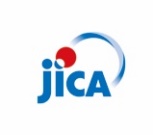 Napomena:
Izrazi koji su napisani samo u jednome gramatičkom rodu odnose se podjednako na ženski i muški rod.SADRŽAJPredgovor......................................................................................................................................................................	5Uvod..............................................................................................................................................................................	6I. PREDŠKOLSKI ODGOJ I OBRAZOVANJE ………………………………………………………………………………………………………………..	9         1.      Zajednička jezgra cjelovitih razvojnih programa za predškolski odgoj i obrazovanje definirana                   na ishodima  učenja....................................................................................................................................	11II. JEZIČNO-KOMUNIKACIJSKO PODRUČJE ……………………………………………………………………………………………………….…….	31Zajednička jezgra nastavnih planova i programa za materinski jezik definiranana ishodima učenja.......................................................................................................................................	33Zajednička jezgra nastavnih planova i programa za strane jezike definirana na ishodima učenja..............	63III. MATEMATIČKO PODRUČJE ……………………………………………………………………………………………………………………………….	77Zajednička jezgra nastavnih planova i programa za matematičko područje definirana na ishodima učenja…………………………………………………………………………………………………………………………………………..............	79IV. PODRUČJE PRIRODOSLOVLJA ………………………..………………………………………………………………………………………………..	97Zajednička jezgra nastavnih planova i programa za prirodoslovlje definirana na ishodima učenja...........	99Zajednička jezgra nastavnih planova i programa za fiziku definirana na ishodima učenja.........................	121Zajednička jezgra nastavnih planova i programa za kemiju definirana na ishodima učenja.......................	141Zajednička jezgra nastavnih planova i programa za moju okolinu, prirodu i društvo, prirodnui biologiju definirana na ishodima učenja....................................................................................................	157Zajednička jezgra nastavnih planova i programa za moju okolinu, prirodu i društvo, društvo i geografiju definirana na ishodima učenja..................................................................................................	187V. DRUŠTVENO-HUMANSITIČKO PODRUČJE ………………………………………………………………………………………………………...	2031.     Zajednička jezgra nastavnih planova i programa za društveno-humanističko područje definirana         na  ishodima učenja......................................................................................................................................	205      2.      Zajednička jezgra nastavnih planova i programa za povijest definirana na ishodima učenja......................	221      3.      Zajednička jezgra nastavnih planova i programa za građansko obrazovanje definirana na                ishodima  učenja..........................................................................................................................................	235VI. PODRUČJE TEHNIKE I INFORMACIJSKIH TEHNOLOGIJA ……………………………………………………………………………….……	251Zajednička jezgra nastavnih planova i programa za tehniku i informacijske tehnologije definirana na ishodima učenja......................................................................................................................................	253 VII. UMJETNIČKO PODRUČJE …………………………………………………………………………………………………………………………….…..	277Zajednička jezgra nastavnih planova i programa za umjetničko područje definirana na ishodima učenja...........................................................................................................................................................	279VIII. TJELESNO I ZDRAVSTVENO PODRUČJE …………………………………………………………………………………………………………..	299Zajednička jezgra nastavnih planova i programa za tjelesno i zdravstveno područje definirana na ishodima učenja......................................................................................................................................	301IX. KROSKURIKULSKO I MEĐUPREDMETNO PODRUČJE …………………………………………………………………………………………	309Zajednička jezgra nastavnih planova i programa za kroskurikulsko i međupredmetno područjedefinirana na ishodima učenja....................................................................................................................	311X. SMJERNICE …………………………………………………………………………………………………………………………………………………..…….	319        1.     Smjernice za provedbu zajedničke jezgre nastavnih planova i programa za kroskurikulsko                  i  međupredmetno područje definirane na ishodima učenja..........................................................................321       2.      Smjernice za provedbu Zajedničke jezgre definirane na ishodima učenja.......................................................365 XI. PRILOZI ……………………………………………………………………………………………………………………………………………………….…….	393Prilog 1: Ključne kompetencije – prožimajuće teme...................................................................................................	395Prilog 2: Načela definiranja ishoda učenja...................................................................................................................	399Prilog 3: Pojmovnik......................................................................................................................................................	401Prilog 4: Shematski prikaz plana aktivnosti razvoja ishoda učenja u 21. stoljeću......................................................	402Prilog 5: Popis objavljenih dokumenata u Službenom glasniku BiH.............................................................	403PredgovorAgencija za predškolsko, osnovno i srednje obrazovanje (APOSO) izradila je Zajedničku jezgru definiranu na ishodima učenja kao dio reformskoga procesa poboljšanja kvalitete u obrazovanju sukladno Zakonu o Agenciji, Strateškom planu Agencije, okvirnim zakonima o obrazovanju i strateškim pravcima razvoja obrazovanja u BiH.Dokument obuhvaća Zajedničku jezgru cjelovitih razvojnih programa za predškolski odgoj i obrazovanje, zajedničke jezgre nastavnih planova i programa definirane na ishodima učenja (ZJNPP) za osam odgojno-obrazovnih područja te Smjernice za provedbu Zajedničke jezgre definirane na ishodima učenja (ZJ) u nastavne planove i programe i Smjernice za provedbu ZJNPP-a za kroskurikulsko i međupredmetno područje. Nakon prelaska na devetogodišnji sustav osnovnoga odgoja i obrazovanja na cijelome području Bosne i Hercegovine i provedene analize nastavnih planova i programa uočena je potreba za poboljšanjem odgojno-obrazovnog procesa u smislu usmjeravanja na ishode učenja, kao i usklađivanje s europskim standardima.S obzirom na prvobitnu svrhu ovoga dokumenta, njegovu jasnu definiranost, mjerljivost ishoda učenja te utemeljenost na ključnim kompetencijama vjerujemo kako će njegova provedba doprinijeti kvaliteti rada u predškolskim, osnovnim i srednjoškolskim ustanovama  i u konačnici boljim učeničkim postignućima.Promovirajući vrijednosti poput vjerodostojnosti, profesionalnosti, suradnje i partnerstva, otvorenosti i transparentnosti te cjeloživotnoga učenja ostvarili smo uspješnu suradnju sa stručnom zajednicom diljem Bosne i Hercegovine i šire, ali i s predstavnicima međunarodnih organizacija i stranim veleposlanstvima u Bosni i Hercegovini, koji su u nama prepoznali spremnost i volju za stvaranjem promjena, a sve s ciljem osiguranja što kvalitetnijega obrazovanja za svako dijete, na čemu im od srca zahvaljujem. Prije svega riječ je o imenovanim članovima radnih skupina iz svih odgojno-obrazovnih i stručno-pedagoških ustanova i nadležnih ministarstava obrazovanja, sudionicima javnih rasprava, stranim i domaćim stručnjacima, ali i učenicima, njihovim roditeljima/starateljima, učiteljima i nastavnicima koji su nam pružili pomoć i potporu u dijelu provedbe probne faze rada. Posebnu zahvalu upućujem i svim onim međunarodnim partnerima koji su i financijski poduprli aktivnosti na izradi ovoga dokumenata, i to: UNICEF-ovu uredu u BiH, organizaciji Save the Children International, Veleposlanstvu SAD-a u BiH, Misiji OESS-a u BiH, Japanskoj agenciji za međunarodnu suradnju (JICA), GIZ uredu u BiH (Deutsche Gesellschaft für Internationale Zusammenarbeit), ali i Centru za razvoj medija i analize, Omladinskom komunikativnom centru Banja Luka i Infohouseu koji su nam pružili dio potpore u okviru projekta Europske unije. Također, osobito zahvaljujem svojim kolegama iz Agencije koji su trudom i zalaganjem, ponekad uz previše otežavajućih čimbenika, uspjeli ono što se na početku činilo nemogućim.Zajednička jezgra definirana na ishodima učenja namijenjena je prvotno nadležnim ministarstvima obrazovanja i stručno-pedagoškim ustanovama. Žurna revizija cjelovitih razvojnih programa u predškolskim ustanovama i postojećih nastavnih planova i programa provedbom Zajedničke jezgre definirane na ishodima učenja zasigurno će unaprijediti kvalitetu obrazovanja, i to primjenom različitih metoda rada, uporabom informacijskih tehnologija, usmjeravanjem na kompetencijski pristup koji podrazumijeva izgradnju stavova, razvoj vještina i stjecanje funkcionalnih i primjenjivih znanja potrebnih za kvalitetan osobni i profesionalni život. Izradom ovoga dokumenta postavljen je temelj budućega razvoja kvalitetnoga obrazovanja u Bosni i Hercegovini, a njegova dosljedna primjena i vrjednovanje postignuća osigurat će korjenite promjene u našim obrazovnim sustavima, kao i napredak društva u cjelini.RAVNATELJICAMaja Stojkić, prof. mag. spec. dplc.UVODZajednička jezgra definirana na ishodima učenja temeljni je dokument kojim se određuje pravac razvoja odgojno-obrazovnih sustava u Bosni i Hercegovini od predškolske razine pa do završetka srednjoškolskoga odgoja i obrazovanja. Dokument je namijenjen ministarstvima obrazovanja, pedagoškim zavodima, Zavodu za školstvo i Pedagoškoj instituciji koji dalje trebaju razvijati cjelovite razvojne programe za predškolski odgoj i obrazovanje i nastavne planove i programe za osnovno obrazovanje, gimnazije te za općeobrazovne predmete u srednjem strukovnom obrazovanju.Agencija za predškolsko, osnovno i srednje obrazovanje prepoznala je važnost razvoja ishoda učenja i usklađivanja s europskim standardima u obrazovanju zbog čega je prvo definirala deset ključnih kompetencija za BiH koje se trebaju razvijati kroz sve razrede i nastavne predmete, a potrebne su za nastavak školovanja, za rad i svakodnevni život koji je postao i te kako zahtijevan u 21. stoljeću. Za razliku od europskoga referentnog okvira ključnih kompetencija kojim je definirano osam ključnih kompetencija, nakon istraživanja Agencija je dodala još dvije, a to su kreativna i tjelesno-zdravstvena kompetencija. Oblikovanju zajedničke jezgre pristupilo kompetencijski što podrazumijeva definiranje ishoda učenja, za razliku od (do)sadašnjeg načina koji je usmjeren na sadržaj i djeluje kroz NPP-e samo kao sredstvo prenošenja znanja.Na temelju ključnih kompetencija, analize važećih NPP-a u Bosni i Hercegovini, kao i analiza kurikula država regije, EU-a i šire, definirano je osam odgojno-obrazovnih područja, a to su:  jezično-komunikacijsko, matematičko, prirodoslovno, društveno-humanističko, tehnika i informacijske tehnologije, umjetničko, tjelesno i zdravstveno područje te kroskurikulsko i međupredmetno područje. Određen je plan aktivnosti razvoja ishoda učenja u 21. stoljeću, urađen je pojmovnik ključnih pojmova i određeno je pet načela definiranja ishoda učenja (znanje, transparentnost, sudjelovanje, ponavljanje i ujednačenost) koja su važna za njihov kvalitetan razvoj.  Izrada dokumenta složen je proces koji je trajao od 2012. do 2018. godine, a u njemu su sudjelovali predstavnici pedagoških zavoda, Zavoda za školstvo, Pedagoške institucije BD i ministarstava obrazovanja, odgojitelji, učitelji razredne nastave, učitelji predmetne nastave, srednjoškolski profesori, sveučilišni profesori iz BiH, kao i međunarodni stručnjaci te stručni savjetnici iz Agencije za predškolsko, osnovno i srednje obrazovanje.U procesu razvoja Zajedničke jezgre definirane na ishodima učenja primjenjivala se jedinstvena metodologija koja podrazumijeva određivanje oblasti, komponenti, ishoda učenja i pokazatelja koji se prožimaju određenim ključnim kompetencijama (označenim u dokumentima različitim bojama) što ovisi od specifičnosti odgojno-obrazovnoga područja i nastavnih predmeta unutar određenoga područja. Pokazatelji su određeni sukladno razvojnom uzrastu djeteta na kraju ranoga odgoja i obrazovanja (kraj treće godine), na kraju predškolskoga odgoja i obrazovanja (uzrast od 5/6 godina), na kraju trećega razreda (uzrast od 8/9 godina), na kraju šestoga razreda (uzrast od 11/12 godina), na kraju devetogodišnjega odgoja i obrazovanja (uzrast od 14/15 godina) i na kraju srednjoškolskoga odgoja i obrazovanja (uzrast od 18/19 godina). Pri definiranju ishoda učenja i pokazatelja za određeni uzrast primjenjivana je Revidirana Bloomova taksonomija edukacijskih ciljeva koji se odnose na kognitivni razvoj, razvoj psihomotoričkih sposobnosti i afektivni razvoj. Dokument se sastoji od devet cjelina. Prva se cjelina odnosi na Zajedničku jezgru cjelovitih razvojnih programa za predškolski odgoj i obrazovanje definiranu na ishodima učenja i na njoj nadležna ministarstva obrazovanja i pedagoški zavodi trebaju temeljiti daljnji razvoj cjelovitih razvojnih programa.Druga cjelina obuhvaća  jezično-komunikacijsko područje unutar kojega je urađena ZJNPP za materinski jezik definirana na ishodima učenja i ZJNPP za strane jezike definirana na ishodima učenja prema Zajedničkom europskom referentnom okviru za jezike (ZEROJ-u) gdje su određene razine jezičnih kompetencija A1, A2, B1+, B2 i B2+. Treća se cjelina odnosi na matematičko područje te je izrađena Zajednička jezgra nastavnih planova i programa za matematiku definirana na ishodima učenja, a jedan od njezinih primarnih ciljeva jest primjena matematike u svakodnevnome životu. Četvrta cjelina sadrži  područje prirodoslovlja za koje je urađen okvirni dokument ZJNPP za prirodoslovlje, potom ZJNPP za fiziku, ZJNPP za kemiju, ZJNPP za moju okolinu, prirodu i društvo, prirodu i biologiju i ZJNPP za  moju okolinu, prirodu i društvo, društvo i geografiju. Učenjem prirodoslovlja učenici razvijaju logičko, stvaralačko i kritičko mišljenje te se pripremaju za aktivno djelovanje u društvu i za odgovoran odnos prema okolišu  i prirodnim bogatstvima. Peta cjelina odnosi se na društveno-humanističko područje za koje je urađen okvirni dokument ZJNPP za društveno-humanističko područje na temelju kojega se mogu uraditi NPP-i za psihologiju, pedagogiju, logiku, sociologiju i filozofiju te su urađeni ZJNPP za povijest i ZJNPP za građansko obrazovanje (građanski odgoj i obrazovanje, demokracija i ljudska prava, politika i građansko društvo, gospodarstvo, politika i privreda, demokracija i ljudska kultura). Učenjem društvenih i humanističkih znanosti učenici istražuju i razumijevaju društvene odnose i procese u prošlosti i sadašnjosti te promišljaju o njihovoj važnosti za budućnost, stječu pozitivan stav i osposobljenost za cjeloživotno učenje i trajnu izgradnju samih sebe i vlastitoga identiteta u vremenu velikih promjena i pluralizma.Šesta cjelina predstavlja područje tehnike i informacijskih tehnologija za koje je izrađen dokument ZJNPP za tehniku i informacijske tehnologije čiji je cilj osposobiti učenike za primjenu tehničko-tehnoloških i informatičkih znanja u svakodnevnome životu.Sedma se cjelina odnosi na umjetničko područje za koje je urađen okvirni dokument ZJNPP za umjetničko područje definirana na ishodima učenja na temelju kojega se mogu uraditi NPP-i za likovnu i glazbenu kulturu. Kroz umjetničko područje učenici upoznaju različite oblike i vrste umjetničkoga izražavanja primjenjujući praktičan i istraživački rad.Osma cjelina obuhvaća tjelesno i zdravstveno područje te je izrađen dokument ZJNPP za tjelesno i zdravstveno područje čiji je cilj osposobiti učenike za čuvanje i unaprjeđivanje vlastitoga zdravlja te da kroz tjelesno i zdravstveno područje stekne teorijska i motorička znanja i dostignuća koja su potrebna za racionalno provođenje slobodnoga vremena kroz aktivan odmor.Deveta cjelina odnosi se na kroskurikulsko i međupredmetno područje za koje je urađen dokument ZJNPP za kroskurikulsko i međupredmetno područje u kojem su određene tri oblasti:  poduzetništvo, karijerna orijentacija i antikorupcija. Cilj toga područja ostvaruje se povezivanjem nastavnih predmeta u okviru tematske integracije te aktivnostima u okviru redovite nastave na različitim nastavnim predmetima. Učenici se osposobljavaju za učinkovito snalaženje u složenim uvjetima života i rada kroz prepoznavanje svojih potencijala i jednu od najvažnijih osobina, a to je ustrajnost u ostvarenju zacrtanih ciljeva.Deseta cjelina odnosi se na smjernice koje su izrađene s ciljem provedbe ishoda učenja, a to su: Smjernice za provedbu Zajedničke jezgre definirane na ishodima učenja i Smjernice za provedbu Zajedničke jezgre nastavnih planova i programa za kroskurikulsko i međupredmetno područje definirane na ishodima učenja. S ciljem tumačenja metodologije izrade nastavnih planova i programa Agencija je razvila Smjernice za provedbu Zajedničke jezgre definirane na ishodima učenja u kojima se objašnjava proces izrade nastavnih planova i programa temeljen na ishodima učenja te sukladno tomu preporuča otvoren i prilagođen pristup u njihovoj izradi kako bi se u planiranju i izvođenju nastavnoga procesa ojačala uloga nastavnika, a rasteretio sadržaj. Izrađene su također i Smjernice za provedbu Zajedničke jezgre nastavnih planova i programa za kroskurikulsko i međupredmetno područje definirane na ishodima učenja u kojima je naglašeno uvezivanje kurikula i međupredmetna povezanost, promoviranje timskoga rada i pristupa međupredmetnim sadržajima i predmetnim nastavnicima te razvoj ključnih kompetencija koje same po sebi ne mogu biti u vezi sa samo jednim nastavnim predmetom. U 11. dijelu nalaze se prilozi: kratka objašnjenja ključnih kompetencija, načela definiranja ishoda učenja, pojmovnik i shematski prikaz plana aktivnosti razvoja ishoda učenja u 21. stoljeću.Uspostava ishoda učenja predstavlja temeljni dio procesa poboljšanja odgojno-obrazovnih sustava u Bosni i Hercegovini, a u krajnjem cilju poboljšanje poučavanja i učenja čiji rezultat trebaju biti bolja postignuća učenika kroz primjenu stečenoga znanja, usvojeni pozitivni stavovi i razvijene potrebne vještine.I. PREDŠKOLSKI ODGOJ I OBRAZOVANJE1. ZAJEDNIČKA JEZGRA CJELOVITIH RAZVOJNIH PROGRAMA ZA PREDŠKOLSKI ODGOJ I OBRAZOVANJE DEFINIRANA NA ISHODIMA UČENJAZAJEDNIČKA JEZGRA CJELOVITIH RAZVOJNIH PROGRAMAZA PREDŠKOLSKI ODGOJ I OBRAZOVANJE DEFINIRANA NA ISHODIMA UČENJAOblasti, komponente i ishodi učenjaII. JEZIČNO-KOMUNIKACIJSKO PODRUČJE1. Zajednička jezgra nastavnih planova i programa za materinski jezik definirana na ishodima učenja2. Zajednička jezgra nastavnih planova i programa za strane jezike definirana na ishodima učenjaZAJEDNIČKA JEZGRA
NASTAVNIH PLANOVA I PROGRAMAZA MATERINSKI JEZIK
DEFINIRANА NA ISHODIMA UČENJAOblasti, komponente i ishodi učenja2. ZAJEDNIČKA JEZGRA NASTAVNIH PLANOVA I PROGRAMA ZA STRANE JEZIKEDEFINIRANА NA ISHODIMA UČENJAOblasti, komponente i ishodi učenja Izvor: Tablica urađena na temelju podataka iz ZEROJ-a, Podgorica, 2002., str. 32.ZAJEDNIČKE RAZINE KOMPETENCIJAIzvor: ZEROJ, Podgorica, 2002., str. 56. – 57.III. MATEMATIČKO PODRUČJE1. ZAJEDNIČKA JEZGRA NASTAVNIH PLANOVA I PROGRAMAZA MATEMATIČKO PODRUČJE
DEFINIRANА NA ISHODIMA UČENJA1. ZAJEDNIČKA JEZGRA NASTAVNIH PLANOVA I PROGRAMAZA MATEMATIČKO PODRUČJE
DEFINIRANА NA ISHODIMA UČENJAOblasti, komponente i ishodi učenja IV. PODRUČJE PRIRODOSLOVLJAZajednička jezgra nastavnih planova i programa za prirodoslovlje2. Zajednička jezgra nastavnih planova i programa za fiziku
3. Zajednička jezgra nastavnih planova i programa za kemiju
4. Zajednička jezgra nastavnih planova i programa za moju okolinu, prirodu i društvo, prirodu i biologiju
5. Zajednička jezgra nastavnih planova i programa za moju okolinu, prirodu i društvo, društvo i geografiju definirana na ishodima učenja1. ZAJEDNIČKA JEZGRAZA PRIRODOSLOVLJE DEFINIRANА NA ISHODIMA UČENJAOblasti, komponente i ishodi učenja2. ZAJEDNIČKA JEZGRA NASTAVNIHPLANOVA I PROGRAMA ZA FIZIKU
DEFINIRANA NA ISHODIMA UČENJAOblasti, komponente i ishodi učenja 3. ZAJEDNIČKA JEZGRA NASTAVNIH PLANOVA I PROGRAMA ZA KEMIJU 
DEFINIRANA NA ISHODIMA UČENJAOblasti, komponente i ishodi učenja 4. ZAJEDNIČKA JEZGRA NASTAVNIH PLANOVA I PROGRAMA ZA MOJU OKOLINU, PRIRODU I DRUŠTVO,
PRIRODU I BIOLOGIJU
DEFINIRANA NA ISHODIMA UČENJAOblasti, komponente i ishodi učenja 5. ZAJEDNIČKA JEZGRA NASTAVNIH PLANOVA I PROGRAMAZA MOJU OKOLINU, PRIRODU I DRUŠTVO,
DRUŠTVO I GEOGRAFIJU 
DEFINIRANA NA ISHODIMA UČENJAOblasti, komponente i ishodi učenja V. DRUŠTVENO-HUMANISTIČKO PODRUČJEZAJEDNIČKA JEZGRANASTAVNIH PLANOVA I PROGRAMAZA DRUŠTVENO-HUMANISTIČKO PODRUČJE, 2. ZAJEDNIČKA JEZGRA
NASTAVNIH PLANOVA I PROGRAMAZA GRAĐANSKO OBRAZOVANJE, 3. ZAJEDNIČKA JEZGRA
NASTAVNIH PLANOVA I PROGRAMAZA POVIJEST
DEFINIRANА NA ISHODIMA UČENJA1. ZAJEDNIČKA JEZGRA
NASTAVNIH PLANOVA I PROGRAMAZA DRUŠTVENO-HUMANISTIČKO PODRUČJEDEFINIRANA NA ISHODIMA UČENJAOblasti, komponente i ishodi učenja 2. ZAJEDNIČKA JEZGRA  
NASTAVNIH PLANOVA I PROGRAMAZA POVIJEST
DEFINIRANA NA ISHODIMA UČENJA3. ZAJEDNIČKA JEZGRA
NASTAVNIH PLANOVA I PROGRAMAZA GRAĐANSKO OBRAZOVANJE
DEFINIRANA NA ISHODIMA UČENJA(GRAĐANSKI ODGOJ I OBRAZOVANJE, DEMOKRACIJA I LJUDSKA PRAVA, POLITIKA I GRAĐANSKO DRUŠTVO, GOSPODARSTVO, POLITIKA I PRIVREDA, DEMOKRACIJA I LJUDSKA KULTURA)Oblasti, komponente i ishodi učenja VI. PODRUČJE TEHNIKE I INFORMACIJSKE TEHNOLOGIJE1. ZAJEDNIČKA JEZGRA NASTAVNIH PLANOVA I PROGRAMAZA TEHNIKU I INFORMACIJSKE TEHNOLOGIJE
DEFINIRANA NA ISHODIMA UČENJA1. ZAJEDNIČKA JEZGRA NASTAVNIH PLANOVA I PROGRAMAZA TEHNIKU I INFORMACIJSKE TEHNOLOGIJE
DEFINIRANA NA ISHODIMA UČENJAOblasti, komponente i ishodi učenja VII. UMJETNIČKO PODRUČJE1. ZAJEDNIČKA JEZGRA NASTAVNIH PLANOVA I PROGRAMAZA UMJETNIČKO PODRUČJE
DEFINIRANA NA ISHODIMA UČENJA1. ZAJEDNIČKA JEZGRA NASTAVNIH PLANOVA I PROGRAMAZA UMJETNIČKO PODRUČJE
DEFINIRANA NA ISHODIMA UČENJAOblasti, komponente i ishodi učenja VIII. TJELESNO I ZDRAVSTVENO PODRUČJE1. ZAJEDNIČKA JEZGRA NASTAVNIH PLANOVA I PROGRAMAZA TJELESNO I ZDRAVSTVENO PODRUČJE
DEFINIRANA NA ISHODIMA UČENJA1. ZAJEDNIČKA JEZGRA NASTAVNIH PLANOVA I PROGRAMAZA TJELESNO I ZDRAVSTVENO PODRUČJE
DEFINIRANA NA ISHODIMA UČENJAOblasti, komponente i ishodi učenja IX. KROSKURIKULSKO I MEĐUPREDMETNO PODRUČJE1. ZAJEDNIČKA JEZGRA NASTAVNIH PLANOVA I PROGRAMAZA KROSKURIKULSKO I MEĐUPREDMETNO PODRUČJE DEFINIRANА NA ISHODIMA UČENJA1. ZAJEDNIČKA JEZGRA NASTAVNIH PLANOVA I PROGRAMAZA KROSKURIKULSKO I MEĐUPREDMETNO PODRUČJE DEFINIRANА NA ISHODIMA UČENJA Oblast, komponente i ishodi učenja X. SMJERNICE1. SMJERNICE ZA PROVEDBU ZAJEDNIČKE JEZGRE NASTAVNIH PLANOVA I PROGRAMAZA KROSKURIKULSKO I MEĐUPREDMETNO PODRUČJE DEFINIRANE NA ISHODIMA UČENJA2. SMJERNICE ZA PROVEDBU ZAJEDNIČKE JEZGRE
DEFINIRANE NA ISHODIMA UČENJA1. SMJERNICE ZA PROVEDBU ZAJEDNIČKE JEZGRE NASTAVNIH PLANOVA I PROGRAMAZA KROSKURIKULSKO I MEĐUPREDMETNO PODRUČJE DEFINIRANE NA ISHODIMA UČENJAUVODBosna i Hercegovina kao zemlja teži Europskoj uniji, a njezino približavanje zasigurno ovisi i o kvaliteti obrazovnoga sustava. Kao maloj državi u tranziciji, obrazovanje ima još veću važnost jer upravo ono može biti glavnom konkurentskom prednošću u odnosu na ostale države članice Europske unije. Stoga obrazovni sustav treba i mora biti prilagođen postojećim sustavima unutar EU-a. Dakle, glavni ciljevi obrazovanja u Bosni i Hercegovini trebaju slijediti preporuke svjetskih i europskih institucija zaduženih za obrazovanje. Trenutačni sustavi odgoja i obrazovanja u osnovnim i srednjim školama u Bosni i Hercegovini temelje se na nastavnim planovima i programima koje propisuju administrativne jedinice za područje svojih ovlasti, a sukladno okvirnim planovima i programima za osnovne i srednje škole. Tako koncipirani nastavni planovi i programi u osnovi su zbroj sadržaja koji se trebaju realizirati u pojedinim nastavnim predmetima, a primjereni su razvojnoj dobi učenika. Sadržajna je struktura definirana po razredima pa se i ciljevi odgojno-obrazovne djelatnosti odnose na razrede sastavljene od skupina učenika istoga uzrasta. Obrazovni je proces u školama vođen nastavnim planovima i programima, odnosno sadržajima koje je nastavnik obvezan obraditi s učenicima tijekom jedne školske godine kao vremenske jedinice. Novi pristupi strategiji odgoja i obrazovanja prave odmak od sadržaja koje učenik treba svladati tijekom jedne školske godine i usredotočeni su na pitanje ishoda učenja, odnosno što je to što učenik određenoga uzrasta treba znati i koje vještine i stavove treba razvijati, a da se pritom ne uzima u obzir samo jedna školska godina kao razdoblje, nego šire razdoblje koje ne mora biti strogo određeno. Takav je pristup, koji se naziva kurikulski, usmjeren na razvoj kompetencija kao ključnih ishoda odgoja i obrazovanja.      KROSKURIKULNOST I MEĐUPREDMETNO POVEZIVANJEŠTO SU KOMPETENCIJE? Definicija kompetencija ukazuje na kompleksan sadržaj koji premošćuje misaone sadržaje i vještine te uključuje stavove i kapacitete. Kompetencija uključuje znanje (deklarativno i proceduralno), vještine i sposobnost da se riješe kompleksni zadatci kroz mobiliziranje psihosocijalnih resursa (uključujući vještine i stavove) u određenome kontekstu. Primjerice, učinkovita elektronska komunikacija, koja je imperativ današnjega vremena, zahtijeva jezično znanje i vještine, posjedovanje praktičnih IT vještina i primjeren stav prema osobi s kojom komunicira. Možemo reći kako je učinkovita komunikacija kombinacija triju ključnih kompetencije: pismenost, informatička kompetencija i socijalna kompetencija.Dakle, kompetencija je širi pojam od znanja. Ona uključuje znanje, vještinu da se to znanje iskoristi i pozitivan stav i spremnost da se znanje i vještina primijene. Jedan primjer razlike između kompetencija i znanja: osoba može učiti strani jezik, naučiti mnogo, na ispitivanjima dobiti dobre ocjene, ali u situaciji kada se ukaže potreba za pričanjem, kaže: "Ja ne bih govorila, neka netko prevodi za mene." Takva osoba posjeduje znanje i vještinu, ali nije kompetentna. ŠTO SU KLJUČNE KOMPETENCIJE?Termin ključne kompetencije odnosi se na skup kompetencija koje su potrebne svakoj osobi kako bi postigla osobno ispunjenje i razvoj, aktivno građansko ponašanje, socijalnu inkluziju i zapošljavanje (Europski referentni okvir, 2007.). Uz veliki broj kompetencija izdvaja se skupina kompetencija koje su univerzalne jer su potrebne svakome od nas kako bismo mogli funkcionirati u današnjem društvu i svijetu rada i koje su postavljene kao strateški ishodi obrazovanja. Kako bi uspješno odgovorila izazovima razvoja društva znanja i svjetskoga tržišta, Europska je unija definirala osam ključnih kompetencija za cjeloživotno učenje, pri čemu je svakoj državi ostavljen prostor za definiranje svojih ključnih kompetencija gdje je bilo potrebno zadržati zajedničke elemente kako bi sustavi obrazovanja u Europi bili usuglašeni u onomu čemu teže.  Agencija za predškolsko, osnovno i srednje obrazovanje Bosne i Hercegovine je u istraživanju Mapiranje ključnih kompetencija donijela odluku da su ključne kompetencije za obrazovne sustave u BiH sljedeće:1. jezično-komunikacijska pismenost na materinskome jeziku2. jezično-komunikacijska pismenost na stranim jezicima3. matematička pismenost i kompetencija u znanosti i tehnologiji4. informatička/informacijska pismenost5. socijalna i građanska kompetencija6. samoinicijativa i poduzetništvo7. kulturna svijest i kulturno izražavanje	8. tjelesno-zdravstvena kompetencija9. učiti kako se uči10. kreativno-produktivna kompetencija.Pobrojene kompetencije su kroskurikulske ključne kompetencije. Što to znači? To znači da nisu u vezi samo sa sadržajem jednoga nastavnog predmeta, a ni s kurikulom nekoga područja, nego se razvijaju unutar većega broja nastavnih predmeta, među predmetima i kroz kurikule. Stoga postizanje razvoja ključnih kompetencija kao strateških obrazovnih ishoda ne može biti ostvareno kroz tradicionalni obrazovni pristup, nego zahtijeva integrativni pristup među nastavnim predmetima i među kurikulima. Kako bi se i operativno ostvario integrativni pristup i omogućio razvoj ključnih kompetencija kroz sve nastavne predmete i kurikule, u posljednje je dvije godine Agencija intenzivno radila na definiranju ishoda učenja i pokazatelja za pet područja: jezično-komunikacijsko područje, prirodoslovlje, matematičko područje, društveno-humanističko područje i kroskurikulsko i međupredmetno područje, kao i neke pripadajuće nastavne predmete.SUSTAV NASTAVNIH POVEZNICATablica 1.: Sustav nastavnih poveznica *Cjelovite - kurikulske Nastavno povezivanje s ciljem integrativnoga pristupa razvoju kompetencija može biti:JEDNOPREDMETNO (UNUTARPREDMETNO ILI INTRADISCIPLINARNO) POVEZIVANJENastavnici su u tradicionalnomu obrazovnom pristupu bili zaduženi za razvijanje sadržaja propisanih u nastavnome planu i programu, a nastavne su poveznice podrazumijevale integracije unutar nastavnih predmeta, primjerice integriranje tema tijekom jednoga razreda – horizontalna povezanost i povezivanje tema kroz razrede – vertikalna povezanost. Oblici povezanosti su oni koji su u tablici prikazani plavom bojom. Oblik integracije i nadalje predstavlja jako bitnu komponentu nastavnoga povezivanja i bez nje bi bilo nezamislivo razvijati kompetencije. VIŠEPREDMETNO POVEZIVANJEVišepredmetno povezivanje podrazumijeva povezivanje ciljeva, metoda i/ili sadržaja pa i vrjednovanja više nastavnih predmeta, što onda uključuje i uzajamni rad nastavnika tih predmeta. Višepredmetno povezivanje omogućava učinkovito postizanje ciljeva ili ostvarenje nekoga „natpredmetnog“ kurikulskog cilja, primjerice ključne ili druge kompetencije. Višepredmetno povezivanje može biti višedisciplinarno i interdisciplinarno. Višedisciplinarno povezivanje čuva tradicionalne discipline, tj. nastavne predmete. Realizirani nastavni predmeti nemaju ujedinjenoga cilja, ali dosežu neki zajednički cilj disciplinarno i predmetno razdvojenim putevima. Višeidisciplinarno povezivanje (djelomično ili cjelovito/kroskurikulsko) podrazumijeva, primjerice, odabir zajedničkih vezivnih elemenata. To može biti tema, aktivnost ili neka vještina koju nastavnici obrađuju iz perspektive nastavnoga predmeta i sukladno nastavnim ciljevima. Kako bi višedisciplinarno povezivanje imalo smisla, nastavnici u svakome nastavnom predmetu trebaju učenicima naglašavati povezanost s drugim nastavnim predmetima. Primjer nastavne poveznice bila bi zajednička tema "Voda", koju nastavnici različitih nastavnih predmeta mogu obrađivati svatko iz svoje perspektive, ili odabir nekoga književnog djela koje se upotrebljava u nizu nastavnih predmeta, primjerice u materinskome jeziku to se djelo obrađuje kao lektira, na stranome jeziku učenici prevode dijelove tog djela ili se upoznaju s prijevodom djela, u nastavi povijesti uče o kontekstu u kojem je to djelo nastalo, na likovnoj kulturi slikaju njima posebno uočljive detalje... Interdisciplinarno povezivanje predstavlja dodatni pomak ka kurikulskome pristupu u odgoju i obrazovanju. To podrazumijeva da se nastavni predmeti povezuju zajedničkim područjem i ciljevima te se na taj način omogućava holistički pristup učenikovu obrazovanju. The Oxford Handbook of Interdisciplinarity objašnjava razliku između višedisciplinarnosti i interdisciplinarnosti na način da višedisciplinarnost suprotstavlja više disciplina i uključuje šire znanje, informacije i metode, pri čemu discipline ostaju razdvojene (u ovome slučaju u nastavne predmete), dok interdisciplinarnost prelazi tradicionalne granice nastavnih predmeta i integrira pristupe i metode. Interdisciplinarnost se nalazi u osnovi strukturiranja kurikula u šira odgojno-obrazovna područja kao integriranih cjelina srodnih nastavnih predmeta te u određivanju međupredmetnih i kroskurikulskih tema. Time se postiže racionalizacija procesa poučavanja i bolja konceptualna povezanost sadržaja koje učenici proučavaju. ŠTO JE KROSKURIKULNOST I KROSKURIKULSKO POVEZIVANJE?Sve ključne kompetencije sadrže karakter kroskurikulskih kompetencija. Kroskurikulnost je način ostvarivanja ciljeva kurikula koji su u vezi s jednim nastavnim predmetom, više nastavnih predmeta, područja ili sa svim nastavnim predmetima. Primjerice, u nastavnom se predmetu ostvaruju ciljevi matematičkoga područja, ali i kurikula prirodoslovnoga područja, kao i kroskurikulskoga područja. Kroskurikulske se poveznice ostvaruju primijenjenim kurikulom pa je, primjerice, profesionalna orijentacija dio kroskurikulskoga područja i ima svoje ciljeve koji se uklapaju i u predmetno specifične ciljeve koji se povezuju s predmetno specifičnim ciljevima drugih nastavnih predmeta.   Povezivanje nastavnih predmeta može biti različito u smislu integracije: 1. integracija s uporabom zajedničkih sadržaja – nekoliko nastavnih predmeta ima isti sadržaj, gdje se znanje ili vještina gradi nadopunom sadržaja  u svim nastavnim predmetima2. integracija s uporabom zajedničkih aktivnosti, metoda i postupaka – odabir neke aktivnosti u kojoj će učenici širiti znanja i vještine koje su potrebne za sve povezane nastavne predmete ili se koriste informacijsko-komunikacijskim tehnologijama za sve uključene nastavne predmete3. integracija s uporabom zajedničkoga problemskog pitanja – odabir bitnoga pitanja koje se izučava u nastavnim predmetima4. integracija s uporabom istraživanja problemskoga pitanja  relevantnog za učenika. Prednosti integracije/povezivanja nastavnih predmeta su brojne, a izdvajaju se najvažnije:postizanje ishoda učenja predstavlja kontinuiran i usuglašen proces tima nastavnika i taj se proces primjenjuje i reflektira kroz sve nastavne i izvannastavne aktivnostiod globalnoga planiranja do nastavnih priprava integriraju se ishodi učenja i pokazatelji u one nastavne i međupredmetne teme koje omogućavaju njihovo smisleno i funkcionalno ostvarivanjerazvoj kompetencija ne mora se odvijati na svakome nastavnom satu, nego nastavnik bira sadržaje u okviru kojih je to mogućenastavnik ima autonomiju u pristupu planiranju, pripremanju nastave (izbor nastavnih metoda, oblika rada, nastavnih sredstava i pomagala) i vrjednovanju ostvarenosti ishoda učenja i pokazatelja nastavnik u kontinuitetu prati ostvarenost ishoda učenja koji se ne ocjenjuju. KAKO SE OSTVARUJE INTEGRACIJA? – PRIMJER TEMATSKE INTEGRACIJE Razvoj kroskurikulskih i međupredmetnih komponenti nije konkurentan ostvarivanju temeljnih ciljeva u vezi s nastavnim planom i programom. Izborom metoda i oblika rada, poput oluje ideja, umne mape i sl., nastavnici uključuju učenike u nastavni sat i povezuju njihova iskustva s temom i sadržajem koji obrađuju. Primjena različitih metoda organizacije učenika, primjerice u timove, kao i zaduživanje prije nastavnoga sata u obliku istraživanja određene teme ili zadatka, potiče raspravu među timovima ili učenicima. Tijekom rasprave oni daju svoje prosudbe i donose odluke, prezentiraju ili zastupaju svoje ili stavove tima te na taj način razvijaju kompetencije za daljnje školovanje i život. Takav je pristup integrirani pristup učenju i nastavi. Pristupom tematske integracije pojedinačni se nastavni sadržaji organiziraju u šire teme i tematske cjeline, granice između nastavnih predmeta nisu više jasno određene te se omogućava stjecanje i razvoj znanja o jednoj pojavi iz perspektive različitih disciplina i nastavnih predmeta. Integrativni odnos holistički pristupa načinu učenju i nastavi te doprinosi povezivanju školskoga učenja i stvarnoga života i svijeta.    Osnova integriranoga pristupa uobičajeno je neka od tema.   TEMA je skup sadržaja koji potječu iz jednoga ili više nastavnih predmeta (disciplina) čije je usvajanje osmišljeno i organizirano kako bi pomoglo pri integriranju informacija u sustav pojmova te doprinosi razvoju njihovih vještina, stavova i vrijednosti. Organiziranje i osmišljavanje učenja i nastave o temeljnim pojmovima doprinosi razvoju učenikove svijesti i razumijevanja, omogućava učenicima učenje kroz neposredne aktivnosti i osobno angažiranje te oni na takav način stječu znanja o svijetu u kojemu žive. Tematska nastava može biti grafički prikazana na sljedeći način: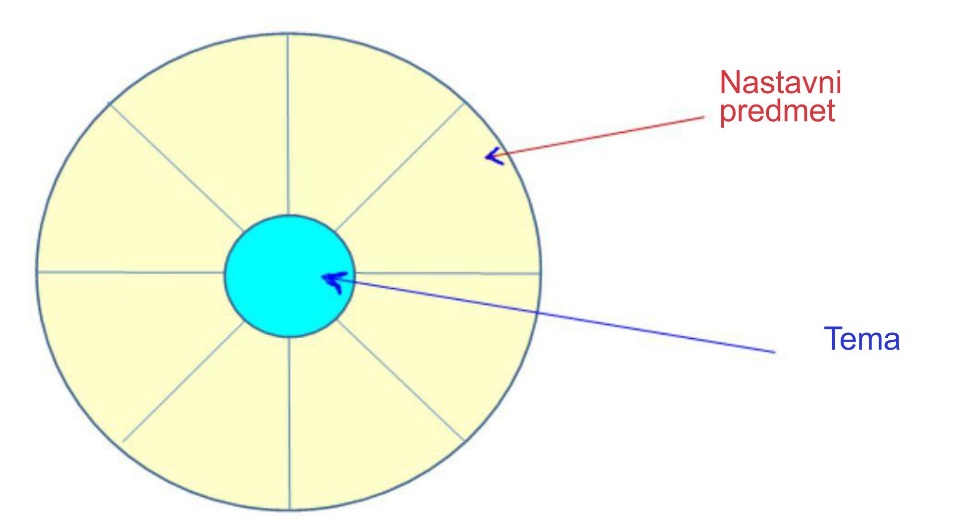 Nastavne se teme određuju na temelju općih ciljeva i ishoda učenja (ciljeva i ishoda učenja u cjelini), ishodima učenja i standardima učeničkih postignuća pojedinačnih nastavnih predmeta koji sudjeluju u realizaciji teme, razvojnim i dobnim osobinama učenika, kao i njihovim potrebama i interesima, ali i potrebama i interesima samih učenika i roditelja kako bi obrazovanje i odgoj djece i učenika izgradio relevantna, ali i praktična znanja i vještine i postavio se kao valjan temelj daljnjem obrazovanju.Definiranje teme na temelju integracije sadržaja podrazumijeva da tema ima i strukturu čiji su elementi: naziv teme, cilj/ciljevi teme koji predstavljaju integraciju općih ciljeva obrazovanja i ciljeva pojedinačnih nastavnih predmeta; ishodi učenja koji se definiraju u odnosu na ciljeve i koji su rezultat integracije općih i ishoda učenja nastavnoga predmeta; standardi učeničkih postignuća za kraj obrazovnoga ciklusa i razine obrazovanja; sadržaji koji su integrirani po pitanju definiranja problema, pojma ili pojave; metode rada i aktivnosti učenika i nastavnika; vrjednovanje rezultata te planirano vrijeme za realizaciju.   KROSKURIKULSKO I MEĐUPREDMETNO PODRUČJE Kroskurikulsko i međupredmetno područje usmjereno je prije svega na razvoj tipičnih kroskurikulskih kompetencija: socijalne i građanske kompetencije te samoinicijativnosti i poduzetničke kompetencije. Obuhvaća tri teme: karijerna orijentacija, antikorupcija i poduzetništvo. Vijeće  ministara BiH potpisalo je Strategiju učenja o  poduzetništvu u obrazovnim sustavima u BiH (2012. - 2015.), Strategiju za borbu protiv korupcije (2009. - 2014.) i Strategiju za borbu protiv korupcije (2015. - 2019.), gdje je Agencija za predškolsko, osnovno i srednje obrazovanje (APOSO) naznačena kao jedna od institucija koje su obvezne provoditi strategije u obrazovanju.Kroskurikulsko i međupredmetno područje, sa svojim cjelinama, okarakterizirano je (više od ostalih) sljedećim elementima:1. ciljevi područja ne mogu biti u vezi sa samo jednim nastavnim predmetom, nego zahtijevaju uvezivanje kurikula i međupredmetnu povezanost2. promoviraju timski rad i pristup međupredmetnim sadržajima i međupredmetnim nastavnicima3. odnose se na ključne kompetencije koje same po sebi ne mogu biti u vezi sa samo jednim nastavnim predmetom. PODUZETNIŠTVO   Iako se poduzetništvo najviše dovodi u vezu sa svijetom poslovanja i sukladno tomu opisuje kao djelatnost pojedinca ili skupine u kojoj se određeni kapital ulaže kako bi se ostvario profit, možemo ga shvatiti znatno šire. Ono podrazumijeva prepoznavanje poslovnih prilika i njihovu evaluaciju, pripremu planova za realizaciju ideja te preuzimanje rizika s kojim se možemo susresti tijekom ostvarivanja ideja. Poduzetništvo je danas vrlo bitno jer je prije svega u funkciji zapošljavanja i rada, ali i aktivnoga djelovanja u socijalnome okružju. Danas je, više nego ikada, bitno razvijati poduzetništvo kod mladih ljudi. Jasno je da poticaj za poduzetničko učenje potječe iz gospodarstva i jača konkurentnost društva. Od 2000. godine Europska unija razvija brojne politike potpore poduzetništvu kako bi pospješila ekonomski rast i osnažila zemlje članice i zemlje u pretpristupnom procesu. Najrelevantniji razvojni dokumenti Europske unije prepoznaju poduzetništvo kao ključni čimbenik konkurentnosti, ekonomskoga razvoja, zapošljavanja i dinamiziranja ekonomije utemeljene na znanju. Temeljni cilj suvremenih obrazovnih sustava jest razvoj kompetentnih učenika i budućih građana, zaposlenih, stručnjaka, poduzetnika, a vizija društva utemeljenoga na znanju vizija je društva kompetentnih ljudi čije su ideje, inovacije i znanje osnovni pokretač razvoja. Napredno se društvo temelji na poduzetnim osobama i poduzetničkoj aktivnosti. Poduzetništvo je zastupljeno na globalnoj razini i može se zamijetiti svugdje – i u zemljama u razvoju i u vodećim industrijskim silama. Sve veća automatizacija proizvodnje, nepredvidljivost budućih zanimanja i svijeta rada, kao i promjenljivost potreba za uslugama i proizvodima, ukazuju na to kako će ljudska kreativnost i inovativnost biti neki od glavnih stupova konkurentskih gospodarstava, a samozapošljavanje sve učestaliji oblik zapošljavanja. Opći kontekst života i rada u 21. stoljeću traži nove, drukčije odgovore od sustava obrazovanja koji su utemeljeni na načelima prenošenja predmetno-fragmentiranih znanja, što vrijedi i za poduzetnička znanja koja se tradicionalno proučavaju u okviru ekonomskih disciplina. Razvoj kompetencija, odnosno osposobljavanje učenika za uporabu znanja stečenih u školi u složenim uvjetima života i rada, postao je temeljno polazište suvremene nastave i učenja. Samoinicijativnost i poduzetnička kompetencija identificirana je kao jedna od ključnih, općih, transverzalnih kompetencija i na razini zemalja Europske unije i u regiji, a i u BiH. I kao takva ne pripada ekskluzivno ekonomskom i stručnom području, s čime se često zamjenjuje, te se ne izučava kao oblast znanja ili nastavni predmet određenoga uzrasta, nego je dio cjeloživotnoga učenja i u formalnome se obrazovanju razvija tijekom sveukupnoga školovanja neovisno o tomu hoće li učenici tijekom karijere birati samozapošljavanje ili druge opcije.  U našoj je zemlji, u kojoj je stopa nezaposlenosti mladih daleko iznad bilo kakve tolerantne mjere, izgradnja poduzetničkoga duha imperativ obrazovnoga sustava jer samo na taj način možemo mladim ljudima dati u ruke vještine potrebne za njihovo zapošljavanje i uspjeh na tržištu rada. Kako bi netko postao uspješan u poduzetništvu, treba razviti povjerenje u sebe i svoje potencijale, biti sposoban kreativno razmišljati, biti uporan i ustrajan na putu ostvarenja ciljeva (ne posustajati na preprekama), stalno tragati za novim znanjima i spoznajama, biti spreman preuzeti rizik te biti u stanju povezivati se s ljudima i održavati dobre odnose. Poduzetništvo je primjer uobičajenoga kroskurikulskog područja koje ne može biti u vezi samo s jednim nastavnim predmetom jer zahtijeva izgradnju vještina iz svih područja u kojima se učenici obučavaju. Analize nastavnih planova i programa te obrazovnih praksi pokazuju kako i sada radimo na sadržajima iz kroskurikulskoga područja koji bi trebali postati vidljiviji, sustavniji i razvijeniji kako bi se ostvarili što pozitivniji obrazovni učinci. KARIJERNA ORIJENTACIJAKarijerna orijentacija u 21. stoljeću podrazumijeva pomoć učenicima u stjecanju  znanja i vještina koje će im pomoći pri donošenju zrele i informirane odluke o odabiru zanimanja i razvoju  karijere tijekom života. Karijera se danas shvaća kao cjeloživotna sekvencija radnih iskustava. Karijera je ono što čovjek doživljava kao iskustvo i aktivnost u poslovnom, obiteljskom i društvenom životu. Nekada se na karijeru gledalo isključivo kao na niz napredovanja (objektivna karijera), dok danas govorimo o  tomu kako je karijera ono što pojedinac doživljava kao svoju karijeru (subjektivna karijera). Kako bi svaka osoba mogla upravljati svojom karijerom, bitno je da stekne znanja i vještine koje će joj u svakom trenutku omogućiti procjenu vlastitih osobina i interesa, mogućnosti i zahtjeva na tržištu obrazovanja i rada te donošenja odluka koje će biti najpovoljnije za nju/njega.  Iz opisa vidimo koliko je bitno baviti se ovim područjem u svakome nastavnom predmetu i svakome elementu obrazovanja jer stari način provjeravanja učenika i jednokratnih priča o odabiru zanimanja jednostavno nisu dostatni za moderno društvo. Stoga, profesionalno informiranje, obrazovanje i savjetovanje trebaju biti kontinuirana kroskurikulska aktivnost i cilj odgoja i obrazovanja. ANTIKORUPCIJA  Naša je država opterećena korupcijom u gotovo svakom segmentu života i djelovanja. U obrazovnome je sustavu korupcija također prisutna u raznim oblicima. Korupcija u obrazovanju može se definirati kao “sustavno korištenje javnoga djelovanja radi privatnih interesa, što za posljedicu ima bitno narušavanje pristupa obrazovanju, kvaliteti i jednakosti svih uključenih u obrazovnome sustavu” (Hallack & Poisson, 2001.). Ona ima ozbiljne negativne ekonomske, političke i socijalne posljedice jer obrazovanje predstavlja javnu sferu koja ima najveći utjecaj na sudbinu i uspjeh mladih u jednome društvu. Glavne se ekonomske posljedice dovode uglavnom u vezu s neoporezivim zaradama (siva ekonomija) koje sustavno osiromašuju jedno društvo te neprimjereno odabranim vođama i upraviteljima (vođe i upravitelji koji nisu dostatno obrazovani). Socijalne posljedice korupcije u obrazovanju važne su kao i ekonomske posljedice:   1. 	korupcija u obrazovanju narušava kvalitetu obrazovanja; u visokokorumpiranim sustavima ne postoji mogućnost saznanja o tomu što stoji iza postignuća učenika – stvarno znanje i kompetencija ili ništa 2. 	korupcija narušava dinamiku učenja i poučavanja – nastavnici mogu biti znatno manje spremni na ulaganje u poučavanje, a učenici u učenje, čime znanje i učenje gube na važnosti, što dovodi do smanjenja stvarne obrazovne razine društva i njegove sposobnosti u praćenju razvoja te konkurira drugim društvima  2. 	korupcija ozbiljno narušava jednakost u obrazovnom sustavu – svako bi društvo trebalo svojim članovima osigurati uspjeh temeljen na njihovim sposobnostima i zalaganju, a ne na socioekonomskom statusu, obiteljskim vezama ili pripadnosti nekoj društvenoj kategoriji; korupcija posebice opterećuje članove društva nižega socioekonomskog statusa i sprječava njihov napredak na društvenoj ljestvici te ostvarivanje njihovih punih potencijala.  Negativne posljedice korupcije i u drugim segmentima društva narušavaju jednakost i suzbijaju njegov razvoj.     Borba s korupcijom ima dva smjera. Jedan smjer je kažnjavanje počinitelja, a drugi smjer prevencija korupcije. Prevencija korupcije ostvaruje se upravo odgojem i obrazovanjem mladih o tomu što se sve podrazumijeva pod pojmom korupcije, koje su posljedice korupcije i kako se možemo boriti protiv korupcije kao individue i kao društva u cjelini. U prevenciji korupcije s mladim ljudima poseban se naglasak stavlja i na razvoj otpornosti učenika na pritiske vršnjaka i prilagođavanje vlastitih odluka i ponašanja onomu "što svi rade". Dakle, cilj rada s učenicima na prevenciji korupcije jest "stvaranje" glavnih nositelja promjene društvene paradigme u kojoj je koruptivno ponašanje prihvaćeno radi shvaćanja kako su "svi drugi spremni za korupciju pa zašto bih ja onda radio/la nešto drukčije".  Borba protiv korupcije spada u izgradnju socijalne i građanske kompetencije koja mladim ljudima omogućava zrelo i konstruktivno socijalno i građansko djelovanje ne samo u Bosni i Hercegovini nego i na bilo kojem mjestu gdje odluče nastaviti svoj život i karijeru.KOMPONENTA PODUZETNIŠTVO 2.1.    AKTIVNOSTI KOJIMA RAZVIJAMO KOMPONENTU PODUZETNIŠTVO U ŠKOLIPokazatelje ishoda učenja komponente poduzetništvo možemo razvrstati u dvije kategorije. Prvi i treći ishod učenja odnosi se na poduzetno djelovanje. U pokazateljima prvoga ishoda učenja naglasak je na distinkciji pojma poduzetništva i poduzetnoga djelovanja. Pokazatelji trećega ishoda učenja odnose se više na razvoj transverzalnih poduzetničkih vještina, kao što su komunikacija, prezentacija, vještine planiranja, rješavanje problema, samovrjednovanje, timski rad, te stavova kao što su samopouzdanje, poduzimanje inicijative, kritičko mišljenje i odnos prema javnim dobrima. Ishodi učenja mogu se većinom postizati u okviru nastavnih aktivnosti, izborom sadržaja nastave u kojem nastavnik prepoznaje mogućnost razvoja ishoda učenja i izborom metoda i oblika nastavnoga rada. Drugi ishod učenja odnosi se na poznavanje poslova i procesa u kojima je poduzetništvo primijenjeno. Pokazatelji drugoga ishoda učenja odnose na temeljnu ekonomsku i financijsku pismenost – pojmove poput usluge, proizvod, tržište, proračun, financijske institucije i dokumenti, znanje o mogućnostima svijeta rada, volonterskom radu i vještinama projektnoga ciklusa. Naznačeni ishodi učenja s pokazateljima mogu se razvijati u okviru projektnih, izvannastavnih aktivnosti i razvojem partnerstva škola.  2.1.1. 	RAZVOJ PODUZETNIŠTVA U OKVIRU NASTAVNIH AKTIVNOSTIRazvoj poduzetništva na razini nastavnih planova i programa (unutar nastavnoga predmeta)  U okviru svih nastavnih predmeta moguće je koncipirati nastavne aktivnosti tako da se ostvaruju i ishodi učenja vezani za poduzetništvo. S iznimkom rijetkih nastavnih tema u pojedinim nastavnim planovima i programima, nastavnik može osmisliti aktivnosti radom s učenicima u skupinama ili timovima u kojima će od njih očekivati donošenje odluka, međusobno pregovaranje i komuniciranje, odabir oblika prezentiranja rada, realiziranja učeničkih projekata, tj. stavljanje učenika u određene situacije i uloge u kojima se razvija poduzetnički duh.   Matematika i prirodoslovljePoduzetničko učenje u nastavi matematike ogleda se u povezivanju nastavnih sadržaja s realnim životnim i radnim okružjem – primjena matematike u sportu, građevinarstvu, financijama, istraživanju tržišta, tehnici i sl.: izrada osobnog proračunaprocjena troškova organizacije ekskurzije, izleta, manifestacijeprimjena prosječne vrijednosti za različite cijene istoga proizvodaizračunavanje nužne količine/veličine materijala za izradu proizvoda, davanje uslugeobračunavanje postotka u trgoviniprovedba istraživanja u školi, analiza rezultata i uporaba grafičkih prikaza pri prezentiranjustatističko, tablično i grafičko prikazivanje podataka.Tjelesna i zdravstvena kultura Nastava tjelesne i zdravstvene kulture omogućava primjenu niza poduzetničkih sadržaja koji dopunjuju i produbljuju sadržaje iz nastavnoga plana i programa rada:igre temeljene na suradnji i timskome radurazvoj natjecateljskoga duha kroz štafetne igrerazvoj upornosti i proaktivnosti – problemske igrerazvoj odgovornosti, timskoga rada i natjecateljskoga duha u timskim sportovimaprihvaćanje na ispravan način i uspjeha i neuspjeha – školski krosovirazvoj razumijevanja važnosti zdravih stilova života.GeografijaPrimjena poduzetničkoga učenja u nastavi geografije moguća je u temama o turizmu, prijevozu, putovanju, industriji, demografiji, tržištu rada, zaštiti okoliša i sl.:razvoj poduzetničkoga razmišljanja tijekom rasprava o lokalnim i globalnim pitanjima kao što su turizam, prehrambena industrija, problem nedostatka hranekomparativne prednosti gospodarstva jedne zemlje u odnosu na druguomogućavanje učenicima da razmišljaju globalno, a djeluju lokalno na planu zaštite okoliša i održiva razvoja, uređenja školskoga dvorišta/učionice, reciklaže, zaštite voda i sl.razvoj poduzetničkoga načina razmišljanja tijekom rasprava o lokalnim i globalnim problemima koji se odnose na onečišćenja, klimatske promjene i sl.analiza statističkih podataka, grafičkih prikaza, zemljopisnih karata i priprema prezentacijarazumijevanje važnosti očuvanja okoliša i razvoja ekološke svijestirazumijevanje odnosa i međuovisnosti prirodnoga okružja, načina života i svijeta rada.PovijestPoduzetničko učenje u nastavi povijesti pomaže učenicima bolji shvatiti društvene procese u prošlosti, probleme s kojima se ljudi suočavaju, njihove stavove i shvaćanja te aktivnosti i događaje u kojima sudjeluju. Tako omogućavamo učenicima razumijevanje i bolje upoznavanje društveno-ekonomske sredine u prošlosti kako bi bolje razumjeli svoju ulogu u budućem razvoju društva:posjet lokalnim povijesnim spomenicima s ciljem povezivanja nastavnoga predmeta s lokalnom poviješćuprovedba istraživanja iz nastave povijestipisanje radne biografije (CV) povijesnih osobakritička i samostalna analiza povijesnih činjenica radi stvaranja uravnoteženih i realnih stavova o povijesnim događanjimaorganiziranje muzejske izložbe u školiizrada prezentacija o povijesnim temamaistraživanje poduzetničke kulture kroz povijest i analiziranje čuvenih poduzetnika i njihova načina radaanaliza posebnih tema u vezi sa zapošljavanjem i tržištem rada i njihovim utjecajem na društveno-ekonomsku situaciju u lokalnoj zajednici i državikvizovi iz povijesti i igrepromjene u oblasti rada i organizaciji posla.Jezici (materinski i strani)U nastavi materinskoga i stranih jezika poduzetničko učenje pomaže u razvoju pisane i usmene komunikacije, razvoju generičkih vještina i izgradnji poduzetničkih stavova. Nastava jezika je primjerena za sve oblike poduzetničkoga učenja te je važna u stjecanju samopouzdanja razvojem vještina prezentiranja i javnoga nastupa: učenički projekt – školski časopis koji obrađuje društveno- ekonomske teme koje su zanimljive i bliske učenicimaosmišljavanje i realiziranje reklamnih kampanja – promocija jednodnevnih izletapisanje raznih članaka, oglasa i sl.rad na školskoj internetskoj prezentacijidebatni i književni klubovi„prevoditeljski ured“ – prevođenje dramatizacija tekstovaizrada tematskih rječnikaistraživanje određene socioekonomske teme i izrada eseja u zadanim vremenskim okvirimapisana komunikacija, izrada prezentacija, novinskih tekstova, oglasa, reklama, školskih novina, kazalište, sajam knjiga i sl.razgovori s uspješnim poduzetnicima iz lokalne sredineosmišljavanje brošura, letaka, jelovnika na materinskom i nekom drugom jeziku za lokalne tvrtke i ugostiteljereklamna poruka.PrirodoslovljeU nastavi fizike, kemije i biologije poduzetničko učenje može biti integrirano s aktivnostima koje su temeljene na pokusima, skupnom i timskom radu, praktičnim aktivnostima, ali i sadržajima koji se bave prirodnim resursima i energijom. Neki od primjera su:zdrava prehrana, priprema jelovnika, potrošnja, troškovi (biologija)uporaba kemijskih supstancija u proizvodnji hrane i prerađivačkoj industrijiorganska hrana naspram konvencionalne hrane, oportunitetni troškovipotražnja i ponuda proizvoda (određena vrsta hrane)mogućnosti uporabe obnovljivih izvora energije.InformatikaPoduzetničko učenje u informatici može biti primijenjeno u praktičnim znanjima u oblastima kao što su statistička analiza, razvoj jednostavnih aplikacija, izrada različitih jednostavnih baza podataka za školu ili lokalnu zajednicu, izrada školskih novina, publikacija i promotivnih materijala (internetske stranice, videozapisi, brošure i sl.). Takvim načinom rada učenici prepoznaju važnost informacijskih tehnologija u suvremenome društvu, bilo da se radi o oblasti poslovanja bilo o osobnim potrebama:uporaba IT-a za prikupljanje, analizu i prezentiranje rezultata različitih istraživanjauporaba IT-a za izradu postera, časopisa, brošura, školskih novinauporaba programa za rad s videomaterijalima s ciljem izrade filmova o školi i lokalnoj zajedniciizrada internetskih prezentacija za poduzeća u lokalnoj zajedniciizrada pomoćnih materijala za učenje i njihovo objavljivanje na internetskoj stranici škole.Likovna kulturaU nastavi likovne kulture, uz vještine koje učenici stječu, pruža se velika mogućnost izbora tema koje omogućavaju da se problemi u  likovnoj kulturi, koje učenici svladavaju, integriraju s poduzetničkim učenjem:organiziranje izložbe o radu umjetnikaizrada postera koji promovira određenu komercijalnu aktivnostskupni likovni radovi učenikalikovne intervencije u različitim školskim prostorima izrada radova za potrebe likovnih natječaja, priprema i slanje radova, analiza rezultatadizajn proizvodavizualne komunikacije.Razvoj poduzetničke kompetencije međupredmetnim povezivanjem na temelju zajedničke temePRIMJER: Tijekom globalnoga i operativnoga planiranja nastavnici odabiru temu „Voda“. Tu će temu jedno tromjesečje proučavati svi učenici škole kroz različite nastavne predmete. U nastavi materinskoga jezika analizirat će tekstove iz književnosti koji se odnose na vodu, kao i umjetničku predstavu toga pojma u književnosti; likovna kultura – vizualna predodžba vode; glazbena kultura – voda kao inspiracija skladateljima; u nastavi matematike proučavat će obujam i mjerenje vodostaja; u nastavi kemije učit će kemijski sastav vode; u biologiji će učiti o vodi kao jednome od izvora života, vodi kao staništu u kojem žive biljke i životinje, vodi u čovjekovu organizmu; u fizici će učiti o fizičkim svojstvima vode; u nastavi povijesti o nastanku prvih država pokraj rijeka i mora, o nastanku gradova uz vode, vodenim kanalima kao načinu obrane od neprijatelja, vodi kao granici među državama; u geografiji o hidrosferi i vodenim površinama na Zemlji; u okviru tjelesne i zdravstvene kulture učit će o vodenim sportovima.  Uz sve rečeno, učenici će ina nastavnim satima imati i zadatke o istraživanjima i ispitivanjima voda u lokalnoj sredini u prošlosti i danas. Primjeri dobre prakse projekta ELES.BA Primjer 1. Nastavnici i učenici OŠ Muse Ćazima Ćatića u Zenici obradili su temu „Voda“ u svim nastavnim predmetima viših razreda osnovne škole. Nastavnica engleskoga jezika opisala je nastavni sat na kojemu je razvijala poduzetničku kompetenciju kod učenika kroz sljedeću nastavnu pripravu:  UVODNI DIO SATANa školskoj je ploči napisana riječ water (voda). Od učenika se traži da dopišu na ploču ono čega su se najprije sjetili kao asocijacije na vodu te da to prezentiraju u obliku umne mape ili brain map. Umna se mapa često upotrebljava u obrazovanju kao metoda kojom se generiraju, vizualiziraju, strukturiraju i organiziraju informacije, odnosno riješe problemi ili donesu odluke. Učenici su naveli sljedeće riječi: health/zdravlje, tea/čaj, drink/piće, glass/čaša, litre/litar, vital/vitalnost, important/bitno, river/rijeka, ocean/ocean, cleaning/čišćenje, shower/tuš, rain/kiša, liquid/tekućina, mineral/mineralna i fresh/svježa. Svaki je učenik imao priliku napisati po jednu riječ ili više njih, zatim je nastavnica s učenicima pročitala riječi i zatražila od njih da ih sastave u smislene nizove i pokažu svoje znanje iz  gramatike i vokabulara. Učenici su razdvojili asocijacije na sljedeći način: GLAVNI DIO SATAUčenici su upoznati s temom sata. Zatim nastavnica daje pitanja jednom od učenika (koji se za to dobrovoljno javi) kako bi ih postavljao drugim učenicima i oni sami vode raspravu na engleskome jeziku, a nastavnica promatra tijek rasprave. Predočenim načinom rada učenici su postali opušteniji i aktivno su sudjelovali u odgovorima te slobodno izražavali svoje mišljenje. Nakon završene rasprave nastavnica dijeli učenike u četiri radne skupine i svakoj daje po jedan zadatak. Unutar skupina učenici biraju izvjestitelje (koji će predstaviti mišljenje i rad skupine). Učenicima se daje 15-20 minuta da završe zadatak. Zadatci:Skupina 1 i 2: Napraviti naljepnicu za bocu vode koju je nastavnica pripremila. Dati naziv vodi. Od učenika se očekuje kreativnost i razmišljanje o tomu što bi najbolje prodalo bocu vode. Skupina 3: Učenicima se daje boca vode s običnom naljepnicom,  objasni im se kako je to kvalitetna voda, ali naljepnica je obična. Učenici trebaju razmisliti koja bi cijena vode bila i zašto. Na taj način učenici razmišljaju što prodaje dobru vodu, o  kvaliteti ili izgledu?Skupina 4: Osmisliti reklamu za bocu vode sa slikama i logom – od učenika se očekuje kreativnost i razmišljanje.ZAVRŠNI DIO SATAUčenici ukratko izlažu ono što su osmislili, napisali i uradili. Svi učenici imaju priliku izraziti svoje mišljenje i učinak svoga rada, kao i rada svoje radne skupine. Zapažanja nastavnice: U razredu je vladala pozitivna atmosfera i motiviranost. Svaka radna skupina aktivno je radila na zadatku, a  svi su učenici bili uključeni i razmjenjivali ideje. Na kraju nastavnoga sata  izrazili su vlastito mišljenje o tomu koja je voda zdravija te što misle o prodaji i kupovini vode. Svaka je radna skupina imala priliku sugerirati drugoj skupini što su mogli uraditi bolje i što su dobro uradili. Učenici se nisu složili o cijeni vode jer je svatko imao svoje mišljenje, ali su ipak uvažavali stavove drugih. Sami su osmislili marketing, izgled i odredili cijenu proizvoda utemeljenu na istinitim činjenicama. Učenici su shvatili kako kvaliteta prodaje proizvod, ali i dobra reklama. Ono što je podjednako bitno jest da su uživali u nastavi jer su pretočili svoje ideje, stavove, kreativnost i mišljenje u riječi i djela. Primjer 2.Nastavnici Gimnazije u Mostaru planiraju poticati i razvijati poduzetničku kompetenciju kod učenika kroz temu „Povijest Gimnazije Mostar“. Plan okvirno obuhvaća cijelu školsku godinu, a cilj je da učenici na nastavnim satima  samostalno istražuju tu temu i preuzimaju odgovornost za svoje učenje tako što će oni sami biti nositelji obrazovnih aktivnosti.2.1.2. 	RAZVOJ PODUZETNIŠTVA U OKVIRU PROJEKTNIH AKTIVNOSTIBitan element popularizacije projektnoga rada kao učinkovite metode rada jest potreba za prilagodbom obrazovanja društvu koje se mijenja. Škole se trebaju prilagoditi novome vremenu koje traži obrazovane ljude koji, uz stručnost u određenoj oblasti, moraju biti osposobljeni za planiranje, komuniciranje i suradnju, rješavanje problema, ispitivanje uzroka i posljedica, argumentirano zastupanje osobnoga mišljenja i uvažavanje tuđega te informatički opismenjeni težeći cjeloživotnome učenju. Učenički se projekti odnose na problemski i istraživački usmjerene nastavne i izvannastavne aktivnosti. Uvažavaju inicijativu učenika u procesu učenja i njegovu unutarnju motivaciju i time stavljaju učenika u poziciju subjekta, a ne objekta, tj. glavnoga nositelja procesa obrazovanja, a nastavniku dodjeljuju ulogu pratitelja procesa samostalne konstrukcije znanja (uloga facilitatora i mentora). Mentorski odnos omogućava visoku razinu individualizacije procesa obrazovanja, gdje su sve intervencije nastavnika osmišljene sukladno stvarnim potrebama učenika. Učenje kroz projektni rad nije samo način učenja nego i način rada. Kad učenici nauče preuzimati odgovornost za osobno učenje, onda smo uspjeli postaviti temelje načina rada koji će primjenjivati u odrasloj dobi.Projektni zadatak može biti individualni ili skupni, može obuhvatiti rad u školi i kod kuće, može biti zadan unutar jednoga ili više nastavnih predmeta. Primjer 3.Projekt Katoličkoga školskog centra Tuzla2.1.3. 	RAZVOJ PODUZETNIŠTVA U OKVIRU IZVANNASTAVNIH AKTIVNOSTIIzvannastavne aktivnosti u školama mogu biti povezane s konkretnim nastavnim predmetima, ali mogu biti i one koje spadaju u posebne sfere interesa i potreba učenika. Već smo naveli kako učenički projekti mogu biti realizirani kako u okviru nastavnih tako i izvannastavnih aktivnosti. Poduzetnička se kompetencija razvija u okviru različitih projekata poduzetničke prirode i partnerstva škole, sudjelovanjem na sajmovima i natjecanjima, npr. natjecanje za najbolji poslovni plan, natjecanje učeničkih i poduzeća mladih i sl.  Poduzetničke škole uspostavljaju partnerstva među obrazovnim sektorima, poslovnim zajednicama i kreativnim industrijama i imaju koristi od angažiranja partnera koji osiguravaju ekspertizu za projekte poduzetništva i usavršavanje nastavnika u školama. Škole uspostavljaju partnerstvo s vanjskim organizacijama: umjetnici, dizajneri, arhitekti i znanstvenici pomažu školama i nastavnicima u podršci kreativnosti i podizanju aspiracije i postignuća učenika i mladih. Primjeri pokazuju kako dugoročni odnosi između kreativnih djelatnika i škola imaju pozitivan utjecaj. Poduzetničke institucije i edukatori sudjeluju u vršnjačkom učenju i razmjeni – na lokalnoj, regionalnoj, državnoj i međunarodnoj razini. ŠKOLSKO PARTNERSTVO je partnerstvo između škole i institucije iz lokalne zajednice: poduzeća, općine, kulturne organizacije, mjesne zajednice, gospodarske komore, zavodi za zapošljavanje, socijalne agencije, poljoprivredne zadruge, mediji, fakulteti ili sveučilišta, organizacije koje se bave sportom ili rekreacijom, NVO-i, druge škole i sl. Tri prepoznata dominantna modela su sljedeća: partnerstvo s lokalnom zajednicom – zajedničko za opće obrazovanje i strukovne škole koje trebaju razvijati tu vrstu partnerstva; moguće institucije: lokalni mediji, zdravstvene institucije, policija, NVO-i, druge škole, domovi za starije i nemoćne osobe i druge institucijepartnerstvo s poslovnim okružjem – zajedničko za strukovne škole i opće obrazovanje koje trebaju razvijati tu vrstu partnerstva i mogu se odnositi na učeničku praksu, posjete učenika tvrtkama – dobivanje uvida u procese rada, poduzetnici sudjeluju u nastavi održavanjem predavanja, sudjelovanje u razvoju nastavnih planova i programaprojektni pristup – učenici uspostavljaju i vode projekte.Primjer 4.JUOŠ Georgija Stojkova Rakovskoga ostvarila je partnerstvo s Banjalučkim velesajmom i tijekom održavanja međunarodnih sajmova imat će svoj stalni štand na kojemu će moći predstaviti svoje radove o relevantnoj temi, i to:-	učenici imaju facebook skupinu preko koje će davati obavijesti o svim planiranim aktivnostima-	u povodu proslave 8. ožujka učenici će izložiti svoje radove u predvorju škole (oslikavanje predmeta decoupage tehnikom, izrada čestitki, oslikavanje šalica i sl.)- 	na Banjalučkom velesajmu održava se Sajam građevinarstva i učenici rade na izradi maketa koje će predstaviti na svom štandu-	učenici će provesti istraživanje u naselju o temi „Najpoželjniji gradovi za turistički posjet“. Na temelju rezultata istraživanja učenici će tijekom radionica srpskoga jezika, tehničkoga odgoja, likovne kulture, informatike, biologije i stranih jezika razvijati turistički vodič i suvenire odabranih gradova, kao i Banje Luke. Na Međunarodnom sajmu turizma i ugostiteljstva učenici će izložiti svoje radove. Zarađeni novac namijenjen je opremanju učionica i financiranju školskih izleta učenika.Primjer 5. U okviru Globalnog tjedna poduzetništva, čiji je domaćin za BiH Republička agencija za razvoj malih i srednjih poduzeća (RARS), učenici Poljoprivredne škole Banja Luka predstavili su svoje poduzetničke aktivnosti. Učeničko poduzeće „Marmelada", koje su utemeljili učenici 4. razreda smjera poljoprivredni tehničar, predstavili su proizvodnju jagode od uzgoja do plasmana na tržište, dok su učenici prehrambenoga smjera promovirali prerađevine od voća i povrća kao što su med, džemovi, sokovi, kisele salate i rakije. Pekarski smjer predstavio je svoj rad slatkim i slanim pekarskim proizvodima, a veterinarski su tehničari objasnili kako izgleda praktična nastava za njihov smjer.Jelena Lukić, učenica 4. a razreda, naglasila je tijekom izlaganja kako će im iskustvo stečeno u školi koristiti u budućim poduzetničkim pothvatima.Globalni tjedan poduzetništva je svjetska promotivna kampanja podizanja poduzetničke svijesti kod mladih ljudi i održava se diljem svijeta od 14. do 20. studenoga. RAZVOJ PODUZETNIŠTVA KROZ ŠKOLSKE (IZVANNASTAVNE) AKTIVNOSTI Primjer 1.: Izrada PR plana za vanjskoga partneraPrimjer 2.: Sudjelovanje u akcijama recikliranja otpadaPrimjer 3.: Izrada turističkoga vodičaPrimjer 4.: Izrada internetske stranice školeKOMPONENTA KARIJERNA ORIJENTACIJAAKTIVNOSTI KOJIMA SE RAZVIJAJU VJEŠTINE UPRAVLJANJA KARIJEROM U OKVIRU NASTAVNOGA PREDMETAKarijerna orijentacija može se provoditi u okviru niza aktivnosti koje se uobičajeno rade tijekom nastave. Neke opće smjernice za sve nastavne predmete su:1. spoznaja o samome sebi i vlastitim obilježjimapitati učenike koja su im znanja i vještine potrebne za svladavanje nastavnoga predmeta te što misle koja znanja i vještine će razviti tijekom školske godine.; nakon toga, raspravljati s učenicima kako će znanja i vještine primijeniti u budućnosti, daljnjem školovanju ili zapošljavanju2. istraživanje mogućnosti svakoga puta kada planirate dodatnu aktivnost, razmislite i o pitanjima na koja bi učenici mogli odgovoriti, a u vezi su s karijernom orijentacijom, primjerice, ako odlaze u posjet, potaknite ih na razmišljanje o postavljanju upita zaposlenicima o njihovu školovanju i karijernom putu; iskoristite važne događaje za učenike, primjerice održavanje nekoga velikog sportskog natjecanja, kao i da istraže koja su sve zanimanja uključena u organizaciju i provedbu jednoga takvog događaja 3. donošenje odluka na karijernome putupotaknite učenike na pomaganje mlađim učenicima iz vašeg nastavnoga predmeta; pomozite im u shvaćanju koje će vještine razviti pomaganjem mlađim učenicima, primjerice komunikacijske vještine, vještine poučavanja i sl.; također, razvijajte s učenicima vještine potrebne za intervju o temi iz vašega nastavnog predmeta.  KARIJERNA ORIJENTACIJA NA RAZINI NASTAVNIH PLANOVA I PROGRAMAMaterinski jezik Iskoristite posjet za pisanje izvješća. Dajte učenicima zadaću da provedu intervju s članovima obitelji ili susjedima i povežite intervju s prezentacijama.Iskoristite biografije poznatih ljudi kao inspiraciju za učenička istraživanja budućih karijernih opcija.Biologija i tjelesna i zdravstvena kulturaRaspravite s učenicima o tomu kakvo okružje najviše pogoduje radu i kako se može kreirati takvo okružje.Dajte im zadaću da istraže zdravstvene usluge i programe očuvanja zdravlja u lokalnoj zajednici te koja su to zanimanja koja su uključena u očuvanje zdravlja ljudi, kao i koje su vještine i znanja potrebni kako bi se radilo po takvim programima ili ustanovama.Društvene disciplinePotaknite ih na istraživanje kako kontekst u kojem ljudi žive (urbano, ruralno, obiteljsko okružje...) utječe na izbor zanimanja u socijalnim skupinama.Raspravljajte kako diskriminacija i stereotipi mogu utjecati na izbor zanimanja i razvoj karijere.Radite na razvoju individualnih planova razvoja karijere. Strani jeziciPotaknite učenike da se raspitaju o zanimanjima u kulturi iz koje uče jezik i usporede rad profesionalaca u našoj i drugoj kulturi.Potaknite ih na usvajanje pojmova na stranim jezicima iz područja odabira zanimanja i razvoja karijere.Napišite s njima njihove vještine ili pripremite životopis na stranome jeziku.UmjetnostRaspravljajte s učenicima o umjetničkim zanimanjima, odnosno što sve mogu raditi umjetnici i koja su znanja i vještine potrebne za bavljenje raznim područjima umjetnosti.Pripremite s učenicima izložbu o temi "Zanimanja i karijera".MatematikaRazgovarajte s učenicima kako su matematički elementi u funkciji niza zanimanja na konkretnim primjerima.Naučite ih kako čitati podatke i grafikone i podatke u vezi s tržištem rada i zapošljavanja.Uradite s njima malo istraživanje o temi iz karijerne orijentacije pa statistički obradite podatke. Predmeti iz prirodoslovljaRaspravljajte o tome kako su tehnološke promjene doprinijele razvoju profesija, poslova i otvaranju novih zanimanja.Pogledajte video s nekim znanstvenikom ili organizirajte posjet nekog znanstvenika od kojeg će više naučiti kako tehnološke promjene utječu na promjene u zanimanjima, npr. kako se hortikultura promijenila zbog ekologije uporabom ili zlouporabom pesticida. PRIJEDLOZI RADIONICA ZA RAD NA PREDMETNOJ NASTAVI ILI NASTAVNIM SATIMA SATA RAZREDNIKA Svaka od predloženih radionica može biti izvedena u bilo kojem nastavnome predmetu. Radionica 1.: Kojim se vještinama svakodnevno koristimo?PrijedlogPričom o jednom uspjehu iz svoga života učenici će uvidjeti koje vještine posjeduju i kako su one povezane s odabirom budućega zanimanja.CiljeviUčenici će moći prepoznati vještine koje posjeduju, uvidjet će kako se vještine mogu razviti u školi, kući ili u slobodnim aktivnostima te će povezati svoje vještine s izborom zanimanja.Ciljna skupina: učenici završnih razreda osnovne školeOpis vježbeSvaki će učenik napisati kratki opis jednoga svog uspješnog događaja koji je organizirao samostalno ili u suradnji s drugima. To može biti neki doživljaj s obitelji, postignuće u školi ili nekoj drugoj aktivnosti i slično.Podijelite učenike u parove. Prvi učenik iz para pročita svoju priču drugome. Drugi će u njoj pokušati prepoznati sve vještine prvoga učenika koje su bile potrebne za uspjeh. Nakon toga, drugi učenik izvijesti prvoga koje je vještine zapazio. Prvi učenik razmisli o njima i pokuša pronaći još situacija u kojima su mu te vještine koristile. Na kraju, prvi učenik zapiše one vještine u koje je siguran. Učenici promijene uloge. Drugi pročita priču prvome i neka nastave postupak.Objasnite razredu kako se iste vještine, koje mogu biti korisne u različitim zanimanjima, zovu prenosive vještine. To su, primjerice, organizacijske vještine, komunikacijske vještine, vještine analize i sinteze i sl. Pročitajte učenicima opis jednoga neuspješnog događaja. Zadajte učenicima pronalaženje vještina koje bi taj neuspjeli događaj mogle učiniti uspješnim. RaspravaKoje su vještine potrebne u većini zanimanja (komunikacija, organizacija, planiranje i sl.)?Koliko su vještine bitne u zanimanjima o kojima ste vi razmišljali? A koje su dodatne vještine potrebne?Radionica 2.: Spoznaj svoje snagePrijedlogUčenici će naučiti Gardnerovih sedam vrsta inteligencije. Vježbom će spoznati svoje snage i uvidjeti kakav je odnos tipova inteligencije i odabira karijere.CiljeviUčenici će spoznati svoje snage. Shvatit će kakva je veza između njihovih mogućnosti i postignuća te mogućih zanimanja.Ciljna skupina: učenici srednje školeGardnerovih sedam vrsta inteligencije:verbalna inteligencija – sposobnost lake uporabe riječi i jezika, npr. pisci.logičko-matematička inteligencija – sposobnost uporabe brojeva i logičkog povezivanja, npr. znanstvenici.specijalna inteligencija – sposobnost prepoznavanja i stvaranja oblika, boja i dizajna, npr. crtači i fotografi.tjelesno-kineziološka inteligencija – sposobnost uporabe cijeloga tijela za izražavanje osjećaja i ideja, npr. profesionalni sportaši i plesači.glazbena inteligencija – sposobnost uživanja u ritmu i glazbi te u sviranju nekog instrumenta, npr. skladatelji i glazbenici.interpersonalna inteligencija – sposobnost dobre suradnje i razumijevanja drugih, npr. političari i prodavači.intrapersonalna inteligencija – sposobnost razumijevanja sebe, poznavanja svojih osobina i sposobnosti, npr. poduzetnici.Nastavna pripravaNapišite Gardnerovih sedam vrsta inteligencije na školsku ploču. Opis vježbePročitajte definicije sedam vrsta inteligencije. Objasnite učenicima kako je svih sedam vrsta inteligencije potrebno u svakodnevnome životu. Većina nas može odrediti u kojima smo od ovih sedam vrsta jaki, a u kojima slabiji. Kada pročitate svaku definiciju, učenici će navesti sva zanimanja za koja misle da su povezana s tom vrstom inteligencije. Zapišite ih na školsku ploču uz pojedinu vrstu inteligencije. Podijelite učenike u male skupine prema njihovim procjenama vlastitih snaga u naznačenim vrstama inteligencije. Svaka mala skupina, s obzirom na svoju preferiranu vrstu inteligencije, izvodi neku aktivnost o temi onečišćenje okoliša. Slijede mogući primjeri:lingvistička inteligencija: učenici pišu članak o onečišćenju u gradu u kojem živelogičko-matematička inteligencija: učenici proučavaju uzroke i stupanj onečišćenjaspecijalna inteligencija: učenici fotografiraju najveće onečišćivače ili otpadatjelesno-kineziološka inteligencija: učenici organiziraju timove za čišćenje okolišaglazbena inteligencija: učenici pišu pjesmu o onečišćenju okolišainterpersonalna inteligencija: učenici osnivaju udrugu za borbu protiv onečišćivača okolišaintrapersonalna inteligencija: učenici razmišljaju o mogućnostima njihova doprinosa smanjenju onečišćenja okoliša.RaspravaZašto je dobro poznavati  vrste inteligencije i znati u kojima smo dobri?Kako to mijenja važnost pojma inteligencija?Kako vam ove spoznaje mogu pomoći u školi?Kako su vaše vrste inteligencije povezane s vašim željenim zanimanjima?Dodatna aktivnostUčenici mogu u malim skupinama prepričati neki svoj doživljaj kada su uspješno primijenili neku od vrsta inteligencije. Učenici će dobiti povratnu informaciju o vlastitim sposobnostima i snagama.Radionica 3.: Istraživanje svijeta zanimanja	CiljeviSudionici razumiju informacije koje im se prezentiraju ili koje sami pronalaze. Znaju izdvojiti ključne pojmove prezentiranih informacija, odnosno znaju razvrstati bitne informacije.Metode: analiza teksta, izrada listića s ključnim riječimaCiljna skupina: učenici završnih razreda osnovne školeOpis aktivnostiSudionike podijeliti u tri skupine i dati im upute.Svaki sudionik dobit će tekst (obrazac za kopiranje 3/1 i 3/2) koji treba brzo pregledati i pročitati. Svatko za sebe u tekstu prepoznaje i označava najbitnije tvrdnje o poslovanju, odnosno najbitnije zahtjeve za određeni posao/zanimanje.Zajednički zadatak za svaku skupinu jest usporediti i, po potrebi, napraviti korekcije izdvojenih tvrdnji o poslovanju. Nakon toga se izdvojene tvrdnje, prema kriterijima skupine, svrstavaju u nadređene pojmove iz teksta, odnosno izvodi se njihova ključna riječ (obrazac za kopiranje 4).Rezultati prvoga dijela zadatka provjeravaju se uz pomoć kontrolnih listova (obrasci za kopiranje 5/1 i 5/2), dok se rezultat drugoga dijela zadatka provjerava uporabom obrasca za kopiranje 6.Pitanja za raspravu- 	Koje bi bile bitne informacije o nekom zanimanju?-    Je  li podjednako bitno govoriti i o prednostima, ali i o nedostatcima određenoga zanimanja?- 	Koji bi bili nedostatci određenoga zanimanja?Dodatna aktivnost: Vodič za izbor srednje škole Voditelj plenarno radi pregled Vodiča za izbor srednje škole (OKC Banja Luka izdaje svake godine taj vodič, www.karijera.okcbl.org) za učenike završnih razreda osnovne škole s posebnim osvrtom na:prijedlog klasifikacije zanimanja sa strukovnim kompetencijamaprijedlog srednjega obrazovanja u BiH, zanimanja, skupnih zanimanja i strukovnih kvalifikacija.Osvrt na radionicuNužan preduvjet pravilne odluke o izboru zanimanja podrazumijeva da informacije o zanimanjima, bilo da su potpuno nove ili već raspoložive, treba prikupljati i obrađivati strukturirano vodeći računa o različitim čimbenicima i utjecajima.Materijal za rad:- kartice s različitim simbolima, olovke- obrazac za kopiranje 3/1 i 3/2- obrazac za kopiranje 4- obrazac za kopiranje 5/1 i 5/2- obrazac za kopiranje 6- Vodič za izbor srednje škole za učenike završnih razreda osnovne škole (OKC Banja Luka).Obrazac za kopiranje 3/1Primjer: Izvješće menadžera hotela na brodu / “kvalifikacijski okvir“ hotelskoga menadžeraPosao od ranog jutra počinjem mnogim brojkama jer se moraju provjeriti statistike od prethodnoga dana iz svih oblasti broda (barovi, restorani, trgovine, kasino). Potom se bavim aktualnim dnevnim planom i odlazim na jutarnju konferenciju, gdje se sastajem sa šefovima službi iz oblasti hotela i razgovaram s njima o glavnim događajima za taj dan, kao i informacijama o VIP osobama koje su trenutačno na brodu. Slijedi sastanak s nautičarima i kapetanom. Tu je riječ o ruti broda – može li se u sve luke ući kako je planirano? Daljnji tijek radnoga dana prolazi u obavljanju prepiske, kontrolnim obilascima palube, osobnim kontaktima s gostima hotela i prikupljanju komentara gostiju (prijedlozi, pohvale, kritike i sl.).  Prednosti moga zanimanja su: velike mogućnosti za napredovanje, kontakt s ljudima i visoka zarada. Osim toga, industrija odmora i razonode i dalje je gospodarska grana u ekspanziji koja je stoga relativno sigurna od kriza. Posjećujem i mnoge zanimljive zemlje. Saznajem dosta toga o drugim kulturama i, kada mi dnevni raspored dopusti, pratim goste u obilasku znamenitosti.Postoji i tamna strana moga zanimanja. Morate biti svjesni da na brodu nemate regulirano radno vrijeme i da stalno morate biti dostupni i često više mjeseci odsutni od kuće, što gotovo onemogućava uredan obiteljski život. Obrazac za kopiranje 3/2Primjer: Izvješće menadžera hotela na brodu / “opis posla“ hotelskoga menadžeraMoje zanimanje postavlja pred mene mnoge zahtjeve: želju za uspostavljanjem kontakata, jezičnu spretnost, organizacijske sposobnosti, veliko opće znanje, poznavanje stranih jezika, oblike komuniciranja, strpljenje, spretnost u pregovaranju i sposobnost razmišljanja u kontekstima. Sposobnost timskoga rada i velika svijest o odgovornosti neizostavni su za uspješno obavljanje posla. Tjelesno moram biti u odličnoj kondiciji.Odgovoran sam za oko 1000 zaposlenih i do 4000 gostiju.Osim toga, u mojoj branši nikad nema života od stare slave. Usavršavanje na svim područjima (motivacija zaposlenih, osobne  obuke, menadžment kriznih situacija i sl.) neizostavno je ako želite ostati u vrhu. Osobno sam nakon trogodišnje ugostiteljske škole počeo kao hotelski administrator. Na svom putu do menadžera hotela kontinuirano sam nailazio na nastavnike, nadređene i kolege koji su prepoznali moje prednosti. Mladima bih u vezi s izborom zanimanja preporučio stjecanje što širega općeg obrazovanja te donošenje odluke o zanimanju sukladno osobnim očekivanjima, interesima i dobrim stranama.   Obrazac za kopiranje 4Kartica s ključnim riječima: hotelski menadžer na brodu za krstarenjaObrazac za kopiranje 5/1 - kontrolni listPrimjer: Izvješće hotelskoga menadžera na brodu / “kvalifikacijski okvir“ hotelskoga menadžeraPosao od ranoga jutra počinjem mnogim brojkama jer se moraju provjeriti statistike od prethodnoga dana iz svih oblasti broda (barovi, restorani, trgovine, kasino). Potom se bavim aktualnim dnevnim planom i odlazim na jutarnju konferenciju, gdje se sastajem sa šefovima službi iz oblasti hotela i razgovaram s njima o glavnim događajima za taj dan, kao i informacijama o VIP osobama koje su trenutačno na brodu. Slijedi sastanak s nautičarima i kapetanom. Tu je riječ o ruti broda – može li se u sve luke ući kako je planirano? Daljnji tijek radnoga dana prolazi u obavljanju prepiske, kontrolnim obilascima palube, osobnim kontaktima s gostima hotela i prikupljanju komentara gostiju (prijedlozi, pohvale, kritike i sl.). Prednosti moga zanimanja su: velike mogućnosti za napredovanje, kontakt s ljudima i visoka zarada. Osim toga, industrija odmora i razonode i dalje je gospodarska grana u ekspanziji koja je stoga relativno sigurna od kriza. Posjećujem i mnoge zanimljive zemlje. Saznajem dosta toga o drugim kulturama i, kada mi dnevni raspored dopusti, pratim goste u obilasku znamenitosti.Postoji i tamna strana moga zanimanja. Morate biti svjesni da na brodu nemate regulirano radno vrijeme i da stalno morate biti dostupni i često više mjeseci odsutni od kuće, što gotovo onemogućava uredan obiteljski život. Obrazac za kopiranje 5/2 - kontrolni listPrimjer: Izvješće menadžera hotela na brodu / “opis posla“ hotelskoga menadžeraMoje zanimanje postavlja pred mene mnoge zahtjeve: želju za uspostavljanjem kontakata, jezičnu spretnost, organizacijske sposobnosti, veliko opće znanje, poznavanje stranih jezika, oblike komuniciranja, strpljenje, spretnost u pregovaranju i sposobnost razmišljanja u kontekstima. Sposobnost timskoga rada i velika svijest o odgovornosti neizostavni su za uspješno obavljanje posla. Tjelesno moram biti u odličnoj kondiciji.Odgovoran sam za oko 1000 zaposlenih i do 4000 gostiju.Osim toga, u mojoj branši nikad nema života od stare slave. Usavršavanje na svim područjima (motivacija zaposlenih, osobne  obuke, menadžment kriznih situacija i sl.) neizostavno je ako želite ostati u vrhu. Osobno sam nakon trogodišnje ugostiteljske škole počeo kao hotelski administrator. Na svom putu do menadžera hotela kontinuirano sam nailazio na nastavnike, nadređene i kolege koji su prepoznali moje prednosti. Mladima bih u vezi s izborom zanimanja preporučio stjecanje što širega općeg obrazovanja te donošenje odluke o zanimanju sukladno osobnim očekivanjima, interesima i dobrim stranama.   Obrazac za kopiranje 6 - kontrolni list Kartica s ključnim riječima: menadžer hotela na brodu za krstarenjaRadionica 4.: Informiranje – moja samoprocjena informiranostiSažetak: Za uspješno rješavanje problema i donošenje odluka Eduard de Bono razvio je ideju o šest tipova mišljenja koje je metaforički predstavio sa šest šešira. Prvi u nizu je bijeli šešir koji se odnosi na prikupljanje informacija i činjenica. Dakle, prije nego što krenete u akciju, stavite bijeli šešir na glavu i postavite sebi sljedeća pitanja: Koje informacije imam? Koje informacije mi nedostaju? Koje informacije bih htio imati? Kako da dobijem potrebne informacije? Cilj radioniceIspitivanje osobne informiranosti i spremnosti učenika na aktivno sudjelovanje u prikupljanju informacija o svijetu rada i zanimanjima.Zadaće:procjena osobne razine informiranosti o zanimanjima i svijetu rada na šaljiv načinistraživanje razine informiranosti kroz igru otkrivanjastjecanje novih uvida i spoznaja osobnom refleksijom i osobnim doživljajempoticanje učenika na učenje i istraživanje te samostalno prikupljanje informacija o zanimanjima, školovanju i zaposlenju.Ishodi učenja:učenici razmatraju razinu svoje informiranostiučenici razmjenjuju iskustva i informacije o pojedinim zanimanjimaučenici uviđaju važnost informiranja o zanimanjima i zahtjevima posla za osobni i profesionalni razvojučenici su potaknuti na istraživanje i analitičko razmišljanje.Ciljna skupina: učenici srednje školeOpis aktivnostiUVODNI DIO NASTAVNOGA SATA – 10 minutaUvodna aktivnost: Vremenska prognozaOblici i tehnike rada: rad u plenumu, individualni rad, usmeno izlaganje nastavnika, skala procjene u obliku meteorološkoga izvješća.Opis aktivnosti: Nastavnik ukratko upoznaje učenike s temom o kojoj se raspravlja na nastavnome satu, a potom kaže učenicima da imaju zadatak razmisliti i pokušati procijeniti stupanj svoje informiranosti o svijetu rada i zanimanjima, obrazovnim mogućnostima, karijernim putevima, trendovima, stanju na tržištu rada... Svoju procjenu informiranosti trebaju izraziti kroz meteorološko izvješće, npr. „promjenljivo oblačno s kratkim sunčanim intervalima“, ukoliko smatraju da nisu dovoljno informirani, ali ipak posjeduju određene informacije, ili „sunčano“, ukoliko smatraju da imaju dosta informacija i sl. Učenici slikovito predstavljaju izvješće na papiru i daju verbalni opis svoje procjene informiranosti, a potom lijepe izvješće na pripremljeni pano pod nazivom „Moja samoprocjena informiranosti“.   Nastavnik sažima i naglašava zaključak o razini informiranosti učenika u vidu vremenske prognoze.SREDIŠNJI DIO NASTAVNOGA SATA – 25 minuta1. Igra Na čelu mi piše... - 15 minutaOblici i tehnike rada: kolektivni rad, individualni rad, postavljanje pitanja – otkrivalicaOpis aktivnosti: Nastavnik podijeli učenicima naljepnice i daje upute da svaki učenik napiše jedno zanimanje, posao, profesiju – liječnik, mesar, novinar, učitelj... Učenici zapisuju zanimanja na naljepnice, vodeći računa da drugi ne vide to što su napisali. Svaki učenik lijepi na čelo učeniku s desne strane naljepnicu s napisanim zanimanjem. Učenici sjede u krugu i svaki učenik treba imati na čelu naljepnicu s određenim zanimanjem. Nastavnik konstatira kako u krugu ima liječnika, pravnika, majstora..., čitajući što je napisano na naljepnicama, a potom objašnjava način rada.Učenici trebaju otkriti koje je njihovo zanimanje tako što će postavljati pitanja (Je li za moj posao potrebno visoko obrazovanje? Zahtijeva li moj posao spretnost prstiju? Uključuje li posao kojim se bavim rad s novcem?). Na postavljena pitanja odgovaraju ostali učenici iz kruga. Učenik koji pogađa zanimanje ima pravo postavljati pitanja sve dok ostali učenici na njegovo postavljeno pitanje odgovaraju s „jest“. Kada učenik dobije odgovor „nije“, pravo na postavljanje pitanja dobiva sljedeći učenik i tako redom. Nastavnik prekida igru kada dva do tri učenika pogode „svoje zanimanje“ (voditi računa o vremenskom okviru).  Osobni doživljaj i refleksija - 10 minutaOblici i tehnike rada: rad u plenumu, skupna raspravaOpis aktivnosti: Nastavnik pitanjima potiče učenike na raspravu. Prijedlozi pitanja: Kako ste se osjećali u ovoj vježbi? Je li bilo teško smišljati pitanja o obilježjima zanimanja koja su vam ispisana na naljepnici? Jeste li na ovaj način otkrili nešto novo u vezi sa zanimanjem koje je spomenuto u krugu? Mislite li da imate dovoljno informacija o zanimanjima koja vas interesiraju? Mislite li da se trebate dodatno informirati o zanimanjima? Imate li ideju o tomu kako biste se mogli bolje informirati? Trebate li se informirati samo o zanimanjima koja vas interesiraju ili i o drugim zanimanjima? Mislite li da se vaša razina informiranosti promijenila nakon ove aktivnosti? Je li se „vremenska prognoza“ popravila?Nastavnik se oslanja na zapažanja učenika, sažimajući ih i komentirajući kako je cilj aktivnosti bio istražiti njihovu informiranost o različitim zanimanjima.ZAVRŠNI DIO NASTAVNOGA SATA – 10 minuta Pitam se, pitam te – 5 minutaOblici i tehnike rada: rad u plenumu, usmeno izlaganje nastavnika, istraživački domaći uradak – intervjuOpis aktivnosti: Nastavnik upućuje učenike na malo istraživanje o informiranosti mladih dajući im orijentacijska pitanja za istraživanje. Njihov zadatak je provesti intervju sa svojim vršnjacima do sljedećega nastavnog sata te zabilježiti i analizirati sljedeće:Kako se mladi najčešće informiraju o obrazovanju, usavršavanju i zapošljavanju?Koji izvori informiranja su najpopularniji, najdostupniji, najpouzdaniji, najkorisniji...?Koje informacije nedostaju mladima u vezi s planiranjem karijere?Što je funkcionalno, korisno za mlade kada su u pitanju institucije koje pružaju potrebne informacije? Što nedostaje?Koje mjere treba poduzeti za poboljšanje informiranosti mladih? Evaluacija/izlaznica – 5 minutaOblici i tehnike rada: individualni rad, evaluacijaNastavnik podijeli učenicima kartice izlaznice. Učenici trebaju napisati svoja zapažanja o održanoj radionici. Svoje izlaznice daju nastavniku tijekom odlaska iz učionice.Materijal za rad: papiri A4 formata, flomasteri, pak papir (1 komad), naljepnicePrilog 1. – izlaznica Napomena: Na sljedećem nastavnome  satu učenici trebaju donijeti rezultate anketa koje su proveli. Nastavnik treba zajedno s njima sažeti rezultate i potaknuti raspravu o mogućnostima informiranja u vezi sa svijetom rada i nastavkom školovanja u BiH.Radionica 5.: Koji su moji interesi?Ishodi učenja: U vježbi će učenici razmišljati o svojim interesima i pokušati ih povezati s budućim zanimanjem.Ciljna skupina: učenici završnih razreda osnovne škole i svih razreda srednje školeCiljevi: Učenici će shvatiti kakvu ulogu imaju njihovi interesi u donošenju profesionalnih odluka.Nastavna priprava: Na školskoj ploči nacrtajte tablicu poput prikazane u prilogu 1. Za početak naslovite samo prvi stupac (aktivnosti).Opis vježbeUčenici, svaki za sebe, trebaju u prvi stupac tablice napisati najviše 20 aktivnosti koje vole (Prilog 1.). To mogu biti odlasci u kino, čitanje knjiga, razni sportovi, izlasci u grad, planinarenje, slikanje, sviranje i sl.Označite drugi stupac s D/S. Neka učenici označe za svaku od aktivnosti obavljaju li je samostalno (S) ili u društvu (D). Treći stupac označite s KM. Neka učenici u tom stupcu označe one aktivnosti za koje im treba više od 5 KM. Zadnji će stupac označavati učestalost bavljenja određenom aktivnošću. Ako učenici određenu aktivnost izvode barem jednom mjesečno, trebaju uz nju staviti kvačicu.Podijelite razred na male skupine. Svaki učenik treba kazati drugima što je ovom vježbom naučio o sebi.Nakon toga potaknite učenike na razmišljanje koje bi zanimanje moglo zadovoljiti njihove interese.PRILOG 1. – tablica interesaDvadeset stvari koje volim raditiAktivnosti:                                                   D/S    KM     √1. _________________________2. _________________________3. _________________________4. _________________________...20._________________________RaspravaPotom potaknite i vodite raspravu s učenicima o sljedećim pitanjima:Zašto je bitno uzeti u obzir vlastite interese kada razmišljate o svom budućem zaposlenju?Ulaze li vaši interesi u skupinu aktivnosti poput rada s ljudima, rada sa stvarima (strojevima) ili rada s podatcima i idejama? Što vam to govori o vašem izboru zanimanja?Rad s podatcima i idejama Ako volite raditi s podatcima i idejama, skupljati i usvajati informacije čitajući ili izvodeći pokuse, možda biste voljeli obavljati neki istraživački posao.Time biste možda otkrili nove načine proizvodnje ili usavršili postojeću tehnologiju. Mogli biste dizajnirati, pisati ili crtati kako biste izrazili svoje ideje.Rad s ljudima Ako volite raditi s ljudima, možda biste mogli naći zanimanje u kojem biste poučavali druge, objašnjavali im ili pokazivali kako što uraditi, davali im savjete, pomagali ljudima s problemima ili skrbili o drugima. Možda biste mogli predvoditi druge i utjecati na njihovo mišljenje ili organizirati aktivnosti drugih.Rad sa stvarima Ako volite raditi sa strojevima ili alatima, možda bi vam odgovaralo neko od zanimanja u kojima popravljate i održavate strojeve ili usklađujete njihov rad, izrađujete konkretan proizvod ili upravljate raznim vozilima.Dodatne aktivnosti Svaki učenik treba napravi listu mogućih zanimanja uzimajući u obzir osobne interese i pobrojane skupine zanimanja.Učenicima predstaviti internetsku stranicu karijera.okcbl.org i način uporabe te stranice. Neka svaki učenik popuni upitnike interesa i sposobnosti te usporedi dobivene rezultate s onima na svojoj listi mogućih zanimanja koju je sastavio. Potaknuti raspravu s učenicima o tomu jesu li podudarne liste zanimanja, zbog čega možda nisu i gdje misle da su pogriješili u samoprocjeni.Radionica 6.: Tko sam  ja? – samoprocjena znanja i vještinaKompetencije za 21. stoljećeCilj aktivnosti: samoprocjena znanja i vještina potrebnih za učenje i radZadaće:potaknuti učenike na analitičko razmišljanje o kvaliteti osobnih znanja i vještina, kao i o njihovoj usuglašenosti s kompetencijama potrebnim za obavljanje određenoga poslarazvijati svijest kod učenika o potrebi planiranja karijere.Ishodi učenjaNa kraju ove aktivnosti učenici će biti upoznati s kompetencijama koje se smatraju ključnima u 21. stoljeću i moći će jasno povezati interese s određenim znanjima i vještinama. Također, izvršit će samoprocjenu razine razvijenosti svojih znanja i vještina potrebnih za željeno zanimanje te potrebu za  daljnjim usavršavanjem.Materijal za rad:radni listovi (Prilog 1., Prilog 2., Prilog 3.)posteri, flomasterievaluacijski listići za učenike.Oblik rada: individualni/skupniCiljna skupina: učenici svih razreda srednje školeOpis aktivnosti:Prvi korakU uvodnome dijelu radionice nastavnik organizira igru u kojoj zanimanje treba pronaći svoj opis, odnosno svaki učenik dobiva karticu na kojoj se nalazi naziv nekoga zanimanja ili njegov opis. Igra je gotova kada svaki učenik pronađe opis svoga zanimanja, tj. poveže opis nekoga zanimanja s odgovarajućim nazivom. Cilj aktivnosti je uvesti učenike kroz igru u temu pa sukladno tomu nastavnik može birati neka neobična zanimanja i kreativne opise. U Prilogu 1. dan je prijedlog mogućih zanimanja za ovu igru.Nastavnik okuplja i organizira učenike i daje naputke za igru.Učenici komuniciraju i istražuju odnos zanimanja i opisa.Drugi korakSredišnji dio radionice posvećen je kompetencijama potrebnima za učenje i rad. Nastavnik uručuje učenicima upitnik s naputkom za rad (Prilog 2.). Upitnik sadržava pet stupaca. Prvi se stupac odnosi na popis znanja i vještina koje se smatraju bitnima za učenje i rad. Kako bi se otklonile eventualne nedoumice o sadržaju kompetencija, u drugom se stupcu nalazi njihov opis. Kada učenici pročitaju ime i opis jedne kompetencije, prelaze na treći stupac u kojem se s „jest“ ili „nije“ izjašnjavaju o njezinoj važnosti za buduće zanimanje. Potom, u četvrtom stupcu procjenjuju posjeduju li određene kompetencije, a u petom stupcu analiziraju imaju li prostora za unaprjeđenje vlastitoga znanja.Učenici mogu imati nedoumice u vezi s povezanošću nekoga znanja i buduće profesije, a uloga nastavnika je pomoći im u tome. Pružiti pomoć ne znači i dati odgovor. Često će biti potrebno dodatno informiranje i prikupljanje podataka o nekom poslu – što i jest cilj aktivnosti. Ono što bi mogao biti problem jest stav o tomu da netko posjeduje određenu kompetenciju ne smatrajući kako ima potrebe za daljnjim razvojem. U tom slučaju nastavnik bi trebao ukazati učenicima na načelo cjeloživotnoga učenja.Nastavnik uručuje zadatak, daje naputke, pruža potporu i potiče karijerno informiranje.Učenici rade na zadatku, analiziraju svoje dobre i manje dobre strane i planiraju dodatno informiranje.Treći korak Oslanjajući se na prethodnu aktivnost i tablicu u kojoj su opisane kompetencije, učenici dobivaju zadatak proučiti tri zanimanja, a potom i odrediti koja su znanja i vještine nužne za njihovo obavljanje (Prilog 3.). Učenici rade u skupinama, nakon čega slijede skupne rasprave te izlažu i uspoređuju rezultate rada.Nastavnik uručuje zadatak, daje naputke i koordinira aktivnosti skupina.Učenici rade na zadatku, izlažu i analiziraju.Četvrti korakZavršna aktivnost u kojoj nastavnik sažima sve aktivnosti, posebice imajući u vidu da još jednom treba naglasiti  postojanje stalne potrebe za unaprjeđenjem vlastitoga znanja i vještina jer je to ono što poslodavci vrjednuju, odnosno plaćaju.Nastavnik sažima aktivnosti, provodi anketu učenika i upućuje na dodatne izvore.Učenici slušaju i vrše evaluaciju aktivnosti.Dodatne upute:Nastavnik usmjerava učenike na istraživanje znanja i vještine potrebnih tijekom obavljanja nekoga posla tako što će biti dodatno informirani i vidjeti na koji je to način uređeno u svijetu rada zemalja Europske unije:https://ec.europa.eu/ploteus/sr.Također, učenici mogu korisne podatke o svojim budućim zanimanjima pronaći i na internetskim stranicama OKC karijere: karijera.okcbl.org.PRILOG 1.KARTICE ZA IGRUPRILOG 2.Prvo razmisli o svom mogućem budućem zanimanju pa obrati pozornost na prvi red u tablici koja slijedi. Svaka kompetencija ima svoj opis, a tvoj zadatak je razmisliti i potom zaokružiti ¨jest¨ ili ¨nije bitna“ za tvoj budući posao, posjeduješ li određene kompetencije i bi li ih mogao još unaprijediti.Moje buduće zanimanje ______________________________________________________________PRILOG 3.Što rade i koje su im radne obvezePozorno pročitajte opise prikazanih zanimanja, a potom pokušajte odrediti koje su sve kompetencije potrebne za obavljanje poslova.Građevinski inženjerGrađevinski inženjeri planiraju, dizajniraju, razrađuju i upravljaju projektima za izgradnju ili popravak zgrada, zemljanih radova, trafostanica, cesta, zračnih luka, željeznica, infrastrukture za brzi prijevoz (brze pruge, podzemna željeznica), mostova, tunela, kanala, brana, pristaništa i popratne infrastrukture, kao i sustava koji se odnose na usluge prijevoza, autocesta, distribucije vode i sustava za odlaganje otpada i otpadnih voda. Građevinski inženjeri također mogu biti specijalizirani za analizu građevinskih temelja, inspekciju zgrada i infrastrukture, procjenu, geomatiku i općinsko planiranje.Odgojitelj Odgojitelji planiraju i organiziraju aktivnosti za djecu predškolskoga uzrasta, predvode djecu u aktivnostima kako bi stimulirali i pospješili njihov intelektualni, tjelesni i emocionalni razvoj. Oni predvode djecu u aktivnostima pričanjem priča, učenjem pjesmica, demonstracijom uporabe jednostavnih glazbenih instrumenata, pripremom materijala za ručni rad i demonstracijom njihove uporabe, stvaranjem prilika za kreativnim izražavanjem u medijskoj umjetnosti, scenskom nastupu, glazbi i tjelesnom pokretu/fitnes. Oni su zaposleni u centrima za skrb o djeci, predškolskim ustanovama, produženim boravcima, školama, školama za rano obrazovanje, agencijama za natprosječno nadarenu djecu i djecu s posebnim potrebama. Administrator sustavaAdministratori sustava rješavaju nastale probleme i administriraju uporabom računalnih mreža lokalnih (LAN) i mreža širega dometa (WAN), servera i mreža, održavaju računalne stanice, konekciju na internet i perifernu opremu. Također, procjenjuju i instaliraju računalni hardver, softver za mrežu, softver za operativne sustave i softverske aplikacije te upravljaju glavnim konzolama kako bi nadgledali funkcioniranje računalnih sustava i mreža. Osiguravaju i usluge rješavanja problema korisnicima mreže, instaliraju, održavaju, rješavaju probleme i unaprjeđuju hardver i softver mrežnoga servera te provode testiranje i izvode kontrole sigurnosti i kvalitete.(Opisi zanimanja navedeni po: Human Resources and Skills Development Canada www.hrsdc.gc.ca).4. 	KOMPONENTA ANTIKORUPCIJASvako društvo, u bilo kojoj fazi razvoja, stvara niz ustanova i običaja koji zajednički služe kao sustav društvenoga integriteta (Pope, 2000:8). Malo njih je kao takvo svjesno razvijeno, a većini je potrebna dorada. Postoji potreba ujedinjenja pojedinaca, zajednica i država u borbi protiv korupcije – demokracija ima potrebu za tim. Prioritet treba biti smanjenje mogućnosti da korupcija uopće i nastane, što treba biti ukorijenjeno u stavovima i očekivanjima svake osobe. Demokraciju treba obilježavati transparentnost i posvećenost transparentnosti. Suvremena je tehnološka kultura dala preveliku važnost potrošnji i posjedovanju dobara (Sanches u Pope, 2000.:10). Osobni uspjeh i ugled mjere se sve više materijalnim bogatstvom, a ne doprinosom pojedinca društvenoj zajednici. Zadatak obrazovanja je, između ostaloga,  poučavati o građanskoj odgovornosti i njegovati opredjeljenje za ono što je društveno korisno. Materijalno bogatstvo treba biti mladima predstavljeno kao vrijednost niže kategorije u usporedbi s blagostanjem građanskoga života. Kako je naznačeno u Antikorupcijskom priručniku, društveni kapital treba prevladati financijski kapital jer kultura okrenuta isključivo gomilanju materijalnoga bogatstva predstavlja plodno tlo za razvoj korupcije.   U Strategiji za borbu protiv korupcije stoji kako ''sve osnovne i srednje škole i sveučilišta trebaju u svojim nastavnim planovima i programima imati jednoobrazne programe obuke u oblasti etike i borbe protiv korupcije''. Postoji potreba za dobivanjem dovoljne sustavne informacije o borbi protiv korupcije u školi i zajednici te da znanje koje eventualno imaju o ovoj problematici ne crpe najviše iz medija. Mladi mogu steći dojam da je korupcija neizbježna. Takav je fatalistički stav (Getoš, Čupić, Mihaljević 2011.:101) vrlo opasan jer mladi, ukoliko smatraju da se protiv korupcije ne može boriti, padaju u stanje apatije i potpune ravnodušnosti prema problemima koji se mogu riješiti potpuno suprotnim načinom djelovanja, odnosno informiranjem i aktivnim zalaganjem svih građana. „Korupcija je prepreka temeljnom ljudskom pravu na obrazovanje.“ (Gareth Sweeney)Korupcija je rasprostranjena pojava i prisutna je svugdje. Pod korupcijom treba podrazumijevati ne samo zloporabu javnih i ekonomskih dužnosti i ovlasti službenika zaposlenih u javnom sektoru, nego i imati u vidu kako se procesi tranzicije prenose na privatni sektor određenim poslovima koji su ranije bili u isključivoj nadležnosti države, a pojam korupcije treba proširiti i na koruptivno ponašanje u privatnom sektoru, dakle i izvan javnih službi ili u vezi s njima, misli više autora - Đokić, Šćekić, Korać.Dakle, korupcija nije samo situacija kada javni službenici zloupotrebljavaju svoj položaj, nego su to sve situacije zloporabe položaja kad god je moguće steći laku zaradu (Pope, 2000.:15):privatno tutorstvo, odnosno privatni sati koji utječu na kvalitetu nastave u redovitome procesuplaćanje mita za upis studenata na fakultet (istočna Europa)plaćanje za osiguranje smještaja u studentskome domu (Rumunjska)davanje darova i nuđenje usluga nastavnicima kako bi njihovo dijete dobilo višu ocjenu ili kako bi odgodili ispitnarušavanje jednakosti u obrazovnome sustavu – osiguravanje uspjeha temeljenoga na socioekonomskom statusu, obiteljskim vezama ili pripadnosti nekoj od društvenih kategorija, a ne na sposobnostima i zalaganju.4.1.  	PRIJEDLOZI ZA RAD S UČENICIMA NA REALIZACIJI ISHODA UČENJA I POKAZATELJA ZA KOMPONENTU ANTIKORUPCIJAAntikorupcijsko obrazovanje u školama može biti formalnoga i neformalnoga karaktera, a ostvaruje se metodama iskustvenoga, praktičnoga, društvenome životu orijentiranoga učenja u školi i društvenoj sredini te može voditi razvoju kvalitetnoga civilnog društva s visokorazvijenom građanskom sviješću i građanskom kulturom. Cilj svake aktivnosti je povećanje netolerantnosti na korupciju.5. 	KLJUČNE RIJEČIPODUZETNIŠTVO – ima širok opseg značenja. Kao kod svih termina koji su u širokoj uporabi i naizgled jasni, susrećemo u akademskom svijetu i teoriji brojne kontroverze u njihovu tumačenju. Poduzetništvo se kolokvijalno smatra procesom započinjanja poslovanja; u ekonomiji pojedini autori smatraju poduzetništvo klasičnim menadžerstvom, a drugi vide ovaj koncept kao “sustavno inoviranje sastavljeno od namjenskoga i organiziranoga traganja za promjenama“. Kada govorimo o poduzetništvu u izvornom smislu riječi (poduzeti nešto), mislimo na pojedinca jer je poduzetnost individualna sposobnost ljudi koja se može razvijati obrazovanjem i iskustvenim djelovanjem. PODUZETNIK – kao pojam ima podrijetlo u francuskoj riječi entrependre, što znači onaj koji poduzima. Različite definicije, kao glavna obilježja poduzetnika, ističu sklonost k promjenama, inovativnost, kreativnost i spremnost na rizik: „Poduzetnik traži promjene, odgovara na njih i koristi mogućnosti. Inovacija je specifičan alat poduzetnika, stoga učinkovit poduzetnik pretvara mogućnosti u resurse.“ U jednoj krajnosti nailazimo na mišljenje kako je poduzetnik sposobna osoba s posebnim talentom i obilježjima koja krase mali broj ljudi. U drugoj krajnosti svatko tko želi raditi sam za sebe, smatra se poduzetnikom.PODUZETNO DJELOVANJE – u najširem smislu označava poduzimanje aktivnosti koje su ciljno orijentirane na stvaranje nove vrijednosti bilo u spoznajnom, socijalnom, ekonomskom ili svakodnevnome životnom kontekstu. Uključuje inicijativnost – sposobnost pokretanja sebe i drugih na aktivnost, prepoznavanje mogućnosti u okružju i uporabi tih mogućnosti; inovativnost – uvođenje ili uporabu novih ideja i metoda, preoblikovanje postojećih područja u nova; proaktivnost – kreiranje, izazivanje događanja, situacija umjesto reagiranja na situaciju nakon njezine realizacije; djelovanje u iščekivanju, predviđanju budućih potreba, promjena ili problemskih situacija. OBLICI PODUZETNIŠTVA – različite su podjele oblika poduzetništva. Međutim, tri su osnovna oblika poduzetništva: tradicionalno, korporativno i socijalno. Tradicionalno poduzetništvo prakticirano je u mikro, malim i srednjim poslovima koji su organizirani u različitim pravno-organizacijskim oblicima, a čiji je temeljni cilj ostvarenje profita koji pripada vlasnicima kapitala i o čijoj uporabi samostalno odlučuju. Korporativno poduzetništvo vezujemo uz velika poduzeća/korporacije koje žele primijeniti suvremena načela menadžmenta na novi način koji će stvoriti pretpostavke da kreativni pojedinci sa svojim idejama o novim proizvodima, postupcima i procesima dođu do izražaja. Socijalno poduzetništvo predstavlja primjenu poduzetničkih načela u društvenome sektoru radi  unaprjeđenja kvalitete življenja. Socijalno poduzetništvo, za razliku od prethodna dva, teži istodobno ostvarenju društvenih i financijskih ciljeva. SOCIJALNO PODUZEĆE – vrsta poslovanja gdje se ostvarenom zaradom ispunjava određena socijalna misija. Sredstva ostvarena zaradom socijalnoga poduzeća mogu biti uložena radi zapošljavanja ljudi koji teže dolaze do posla, socijalne i medicinske usluge, obrazovanje, zaštita okoliša ili kulturne aktivnosti u zajednici i sl. SOCIJALNI PODUZETNIK – osoba koja prepoznaje društveni problem i koristi se poduzetničkim načelima kako bi kreirala i vodila pothvate koji imaju društvenoga smisla. CJELOŽIVOTNO UČENJE – podrazumijeva integraciju formalnoga, neformalnoga i informalnoga učenja radi stjecanja mogućnosti za stalnim unaprjeđenjem kvalitete življenja. Svaka aktivnost učenja koja se poduzima tijekom života radi unaprjeđenja znanja, vještina i kompetencija u osobnoj, građanskoj, društvenoj i poslovnoj/radnoj sferi obuhvaća formalno i neformalno obrazovanje, ali i informalno učenje. Stoga cjeloživotno učenje može imati različite ciljeve kao što su osobno ispunjenje, aktivno građanstvo, socijalna inkluzija i mogućnost zapošljavanja, odnosno prilagodbe različitim zahtjevima tržišta rada.FORMALNO OBRAZOVANJE – učenje usmjereno od nastavnika ili instruktora koje se stječe u obrazovnim ustanovama, a prema nastavnim planovima i programima odobrenim od mjerodavnih obrazovnih vlasti.NEFORMALNO OBRAZOVANJE – organiziran proces učenja i obrazovanja usmjeren k usavršavanju, specijalizaciji i dopunjavanju znanja, vještina i sposobnosti po posebnim programima koje izvode organizatori obrazovanja (redovite škole, centri za obuku,  tvrtke, agencije i sl.).INFORMALNO UČENJE – neplanirano učenje i stjecanje znanja svakodnevnim aktivnostima.INKLUZIVNO OBRAZOVANJE –podrazumijeva pravo na obrazovanje svake osobe tijekom života koje će omogućiti maksimalan razvoj individualnih potencijala.CJELOŽIVOTNI RAZVOJ KARIJERE – podrazumijeva kako pojedinac tijekom života promišlja o svome karijernome putu i donosi odluke koje će mu omogućiti raditi poslove u kojima je zadovoljan i produktivan.KARIJERA (SUVREMENO SHVAĆANJE) – prije se smatralo da karijera počinje prvim poslom, a završava odlaskom u mirovinu. Uspješnim poslovnim ljudima smatrani su samo oni koji su bili zaposleni u prestižnim organizacijama ili institucijama, na visokim pozicijama, s dobrim plaćama i percipirani kao dio elite. Karijera se dovodila u vezu s napredovanjem na hijerarhijskoj ljestvici pa je to bio znak uspjeha i uspješne karijere. Danas je shvaćanje karijere promijenjeno  u određenoj mjeri. Karijera je danas dinamičnija i ne obuhvaća samo posao i novac, nego i učenje, obitelj, slobodno vrijeme. Karijera više nije pravocrtni proces (osoba se zaposli, radi, ode u mirovinu i završava karijeru), nego cjeloživotni proces koji počinje školovanjem (kad pojedinac postaje svjestan svijeta koji ga okružuje, svojih želja i interesa) i traje do kraja aktivnoga života. Obuhvaća sve aktivnosti, školovanje, tečajeve, obuke, volonterske aktivnosti, prakse, hobije, pa čak i ono što se uči kroz iskustvo – kod kuće, u obitelji, s prijateljima i sl. Uspjeh je ono što svakoj pojedinačnoj osobi pruža osobno i profesionalno zadovoljstvo. Prema tome, karijeru imaju svi koji su zadovoljni sobom, svojim poslom i životom i ona nije vezana samo za vertikalno napredovanje.  KARIJERNO VOĐENJE I SAVJETOVANJE – predstavlja niz aktivnosti koje osposobljavaju pojedince bilo kojeg uzrasta, u bilo kojem trenutku njihova života, identificiraju osobne sposobnosti, kompetencije i interese, donose odluke o njihovu obrazovanju, osposobljavanju i profesiji te upravljaju svojim životima u oblasti učenja i rada, kao i u drugim oblastima u kojima stječu i primjenjuju sposobnosti i kompetencije.KARIJERNO INFORMIRANJE – dio karijernoga savjetovanja usmjeren je na pružanje informacija potrebnih za planiranje, postizanje i održavanje zaposlenosti i volontiranja. Uključuje i informacije o zanimanjima, vještinama, karijernim putevima (putevima u realizaciji karijere), trendovima i stanju na tržištu rada, obrazovnim programima i mogućnostima, obrazovnim institucijama (svih vrsta – formalne, neformalne prirode), vladinim i nevladinim programima i uslugama i perspektivama poslova. Pobrojane informacije smatraju se kamenom temeljcem karijernoga vođenja.KARIJERNO SAVJETOVANJE – (užestručna aktivnost) pomaže pojedincima u razumijevanju osobnih ciljeva i aspiracija i osobnoga identiteta uz pomoć karijernih savjetnika, donoseći odluke temeljene na informacijama i posvećivanje aktivnostima te upravljanje planiranim ili neplaniranim promjenama u karijeri.OBRAZOVANJE ZA KARIJERU – za razliku od karijernoga savjetovanja koje podrazumijeva rad s karijernim savjetnicima, obrazovanje za karijeru promovira razumijevanje svijeta rada unutar nastavnih planova i programa rada. Može biti realizirano u različitim oblicima u okviru nastavnoga procesa koje nastavnici izravno integriraju u predmetne oblasti ili stjecanjem određenih vještina potrebnih za zapošljavanje kao posebnog dijela obrazovnoga rada uključenog u nastavne planove i programe. Posebne vještine zapošljavanja mogu obuhvatiti stjecanje vještina upravljanja karijerom, prijelaz iz škole u oblast rada i sl. Aktivnosti koje obuhvaćaju karijerno informiranje i karijerno savjetovanje mogu biti integrirane u nastavne predmete unutar nastavnih planova i programa u školi ili mogu biti realizirani kao zasebne skupne aktivnosti za učenike.KORUPCIJA – prema Građanskopravnoj konvenciji o korupciji (Strasbourg, 1999., čl. 2.), korupcija podrazumijeva traženje, nuđenje, davanje ili primanje, izravno ili neizravno, mita ili bilo koje druge nezakonite koristi ili stavljanje toga u izgled, koje izopačuje propisano izvođenje neke dužnosti ili ponašanja koje se zahtijeva od primatelja mita, nezakonite koristi ili osobe kojoj se stavlja u izgled. Korupcija se u obrazovanju može definirati kao “sustavno korištenje javnoga djelovanja radi privatnih interesa, što ima za posljedicu bitno narušavanje pristupa obrazovanju, kvaliteti i jednakosti svih uključenih u obrazovnome sustavu” (Hallack & Poisson, 2001.).SUKOB INTERESA – postoji u situacijama u kojima izabrani dužnosnici, nositelji izvršnih dužnosti i savjetnici, imaju privatni interes koji utječe ili može utjecati na zakonitost, otvorenost, objektivnost i nepristranost u obavljanju javne dužnosti (primjere vidjeti na str. 3., Kratko o korupciji, primjeri).DAR – dar u vezi s obavljanjem javne dužnosti, a podrazumijeva: stvari, prava, usluge bez naknade te neku drugu korist danu ili obećanu izabranom dužnosniku, nositelju izvršne dužnosti i savjetniku, primjerice ugostiteljsku uslugu, uslugu noćenja, oprost duga ili obveze, putni trošak ili sličnu uslugu, ulaznicu, umjetnički predmet, suvenir, osiguranje ili sličnu uslugu, medicinsku ili sličnu uslugu koju izabrani dužnosnik, nositelj izvršne dužnosti i savjetnik nije osobno platio po tržišnoj cijeni. Dar u vrijednosti do 200 KM izabrani dužnosnici, nositelji izvršne dužnosti i savjetnici mogu zadržati i ne trebaju ga prijaviti. Darove iznad vrijednosti 200 KM izabrani dužnosnici, nositelji izvršne dužnosti i savjetnici ne smiju zadržati, nego su ih obvezni prijaviti i predati institucijama vlasti koje su ih izabrale ili imenovale i u čije ime obnašaju povjerenu javnu dužnost. Izabrani dužnosnik, nositelj izvršne dužnosti i savjetnik ne smije primiti novac, ček ili drugi vrijednosni papir bez obzira na iznos.2. SMJERNICE ZA PROVEDBU ZAJEDNIČKE JEZGRE
DEFINIRANE NA ISHODIMA UČENJAUvod Smjernice su izrađene s ciljem provedbe Zajedničke jezgre definirane na ishodima učenja (ZJ) u razvojne programe u predškolskome odgoju i obrazovanju, kao i za njezinu provedbu u nastavne planove i programe za osnovno obrazovanje, opće srednjoškolsko obrazovanje i općeobrazovne predmete u srednjem strukovnom obrazovanju s osvrtom na procjenu i vrjednovanje.Agencija za predškolsko, osnovno i srednje obrazovanje, sukladno zakonskoj nadležnosti, radi na razvoju Zajedničke jezgre cjelovitih razvojnih programa za predškolski odgoj i obrazovanje i razvoju ZJNPP-a za osnovno i srednje obrazovanje u Bosni i Hercegovini. U ZJNPP-u je definirano osam odgojno-obrazovnih područja na temelju Europskog okvira ključnih kompetencija, Ključnih kompetencija i životnih vještina u BiH, analize važećih nastavnih planova i programa (NPP-a) u Bosni i Hercegovini, kao i analize kurikula Hrvatske, Slovenije, Crne Gore, Finske, Australije i Novoga Zelanda.  Za izradu Zajedničke jezgre definirane na ishodima učenja utvrđena je jedinstvena metodologija kojom se unutar područja definiraju oblasti, potom unutar oblasti osnovne komponente za koje se dalje definiraju ishodi učenja. Nakon toga, za svaki ishod učenja definiraju se odgovarajući pokazatelji u odnosu na utvrđene razine obrazovanja od kraja predškolskoga do kraja srednjoškolskoga odgoja i obrazovanja. Sljedeći korak u procesu razvoja Zajedničke jezgre definirane na ishodima učenja jest izrada NPP-a na temelju ishoda učenja. Uključivanje ZJNPP-a u NPP i izrada, odnosno njihova revizija, zahtijeva metodološki okvir koji omogućava izradu kvalitetnoga NPP-a za nastavne predmete i osigurava sustavno uključivanje ishoda učenja na svim razinama odgojno-obrazovnih sustava i u svim nastavnim predmetima. Kako bi objasnila metodologiju izrade NPP-a, Agencija je razvila smjernice u kojima se objašnjava proces njihove izrade temeljen na ishodima učenja te sukladno tomu preporučuje otvoren i prilagođen pristup njihovoj izradi da bi se ojačala uloga nastavnika u planiranju i izvođenju nastavnog procesa, a s ciljem rasterećenja sadržaja.OD KOMPETENCIJA DO NASTAVNIH PROGRAMAPojam kompetencija tradicionalno se upotrebljava u strukovnome obrazovanju i osposobljavanju učenika radi povezanosti s tržištem rada, a opisuje vještine i stavove potrebne za određene zadaće i odgovornosti. Od 1990-ih pojam kompetencija sve se više upotrebljava u osnovnom i srednjem općem obrazovanju.   Kompetencije predstavljaju dinamičku kombinaciju kognitivnih i metakognitivnih vještina, znanja i razumijevanja, komunikacijskih, intelektualnih i praktičnih vještina te etičkih vrijednosti koje omogućavaju pojedincu aktivno i učinkovito djelovanje u određenoj situaciji, a koje se razvijaju tijekom svih razdoblja obrazovanja.Znanja se odnose na činjenična i teorijska, odnosno na stečene informacije te njihovo povezivanje. Stečene informacije mogu biti pojmovi, njihove definicije te druga znanja koja sama po sebi ne otvaraju jednoznačnu mogućnost stvaranja novih informacija na temelju ograničenoga broja postojećih informacija. Povezivanje informacija može se odnositi na različite teorije, modele te druga znanja kojima se otvara mogućnost jednoznačnoga stvaranja novih informacija.Vještine se dijele na: 1. spoznajne – u koje spada kritičko mišljenje, rješavanje problema, strategije učenja; 2. psihomotoričke – koje podrazumijevaju tjelesnu spretnost i uporabu metoda, instrumenata, alata i materijala; i 3. – socijalne vještine. Vještine se odnose na sve ono što omogućava primjenu znanja, bilo činjeničnoga ili teorijskoga, bez obzira podrazumijeva li ta primjena brzinu i količinu obrade informacija, odlučivanje ili tjelesne reakcije ili ponašanje i odnose s drugima unutar različitih društvenih skupina, kao i kombinaciju vještina.Stavovi u koje spadaju motivacija, samostalnost i odgovornost označavaju one elemente koji su vezani za osobnost pojedinca i koji određuju ponašanje. To znači da osoba koja posjeduje određeni skup činjeničnih i teorijskih znanja odgovarajućega profila i razine, kao i spoznajne, psihomotoričke i socijalne vještine u nekoj određenoj strukturi, složenosti i količini, uz pomoć tih stavova zapravo daje okvir realizaciji tih znanja i vještina.Ključne kompetencije predstavljaju polazni temelj za planiranje i izradu na različitim razinama obrazovanja:APOSO – razvoj Zajedničke jezgre definirane na ishodima učenjaPedagoški zavodi, Zavod za školstvo, Pedagoška institucija i ministarstva obrazovanja u entitetima,
kantonima/županijama i Brčko distriktu - razvoj NPP-aRazina odgojno-obrazovne ustanove – razvoj školskoga kurikulaRazina nastavnoga predmeta – razvoj predmetnoga kurikula Osiguravanje kvalitetnoga odgojno-obrazovnog sustava u najvećoj mjeri ovisi o dokumentima nastalima na razini države i njihovoj provedbi u odnosu na prethodno navedene razine. STRUKTURA ZJNPP-a Agencija je u procesu razvoja ZJNPP-a na temelju ključnih kompetencija definirala osam odgojno-obrazovnih područja koja čine ZJNPP:jezično-komunikacijsko područjematematičko područjeprirodoslovno područjedruštveno-humanističko područjepodručje tehnike i informatikeumjetničko područje tjelesno i zdravstveno područje kroskurikulsko i međupredmetno područje.Svako odgojno-obrazovno područje sastoji se od oblasti koje sadrže određeni broj komponenti. Svaka pojedina komponenta uključuje definirane ishode učenja i pripadajuće pokazatelje.OblastiOblast je organizirani, koherentni sklop znanja, vještina i stavova u sklopu određenoga područja. Oblasti se definiraju na temelju:analize područja s ciljem određivanja temeljnih koncepataanalize postojećih NPP-a s ciljem određivanja temeljnih koncepataanalize usporedivih NPP-a s ciljem određivanja temeljnih koncepatasažimanja i udruživanja prihvatljivih koncepata u oblasti provjere pokrivenosti koncepata u definiranim oblastima.KomponenteKomponenta se definira unutar oblasti i predstavlja određena znanja i sadržaje koji su bitni i koji definiraju pojedinu oblast. Komponente se definiraju na temelju:analize oblasti s ciljem definiranja „različitih znanja“ koja čine pojedinu oblastanalize postojećih nastavnih planova i programa s ciljem definiranja „različitih znanja“ unutar pojedinih oblastianalize usporedivih NPP-asažimanja odabranih „različitih znanja“ s ciljem redukcije na prihvatljiv broj i određivanja komponentiprovjere pokrivenosti različitih znanja u svim oblastima i na svim razinama obrazovanja.Ishodi učenjaUnutar svake komponente definiraju se ishodi učenja.Ishodi učenja su iskazi kojima se navodi što bi učenik trebao znati, razumjeti i biti u stanju učiniti i pokazati nakon što završi određeni proces učenja, a kao rezultat aktivnosti učenja. Ishodi učenja predstavljaju konkretizaciju komponente. Uži okvir za definiranje ishoda učenja čini komponenta, a širi okvir ovisi o oblasti i području. Sljedeći korak ka konkretizaciji ishoda učenja predstavljaju pokazatelji.PokazateljiPokazatelji se definiraju za svaku komponentu te za kraj pet definiranih obrazovnih razina. Pokazatelji predstavljaju primjere ponašanja, odnosno aktivnosti učenika kojima učenik iskazuje stupanj dostizanja ishoda učenja. Pokazatelj pokazuje i opisuje razvijenost spretnosti, znanja i razumijevanja u određenoj oblasti, odnosno komponenti. Razvoj kurikula na razini entiteta, županija i Brčko distrikta podrazumijeva da se treba pristupiti razvoju NPP-a za pojedine razine i razdoblja unutar odgojno-obrazovnoga sustava na temelju ZJNPP-a i definiranih odgojno-obrazovnih područja, oblasti, komponenti, ishoda učenja i pokazatelja. Izrada NPP-a podrazumijeva: analizu NPP-a država čiji su odgojno-obrazovni sustavi utemeljeni na kompetencijama, s osvrtom na nastavne predmete određenih odgojno-obrazovnih područja, definirane ishode učenja i elemente NPP-ausklađivanje strukture nastavnoga plana na razini entiteta i županija, što podrazumijeva određivanje ciljeva za kraj predškolskoga obrazovanja, za kraj 3. razreda, za kraj 6. razreda, itd.; utvrđivanje smjerova za gimnaziju i stručno obrazovanje; vrjednovanje; izrađivanje popisa predmeta; određivanje broja sati za predmete i izvannastavne aktivnosti i sl. Poseban dio nastavnoga plana je inkluzija koja, osim organizacijske integracije, predstavlja pedagoški, socijalni i psihološki proces uključivanja učenika s posebnim obrazovnim potrebama u redovite uvjete odgojno-obrazovnog rada. Uključivanje učenika s posebnim obrazovnim potrebama u školi i odjelu zahtijeva posebnu pozornost u smislu stvaranja pozitivnoga okružja i priznavanja različitosti. Osnova za rad pretpostavlja različitost kao kvalitetu, zahtijeva poseban pristup i nadogradnju i doprinosi otklanjanju podijeljenosti. Uključivanje djece s posebnim obrazovnim potrebama trebalo bi biti ugodno iskustvo za sve učenike, stručne djelatnike, roditelje učenika s posebnim obrazovnim potrebama, kao i druge roditelje. Takva integracija zahtijeva pažljivo i detaljno planiranje prije i nakon prijma takvih učenika u školu. Zbog toga je nužno educirati nastavnike, stručne suradnike i rukovodstvo škole kako bi uključivanje bilo uspješno. Za uspješno uključivanje učenika s posebnim obrazovnim potrebama u redovitu nastavu potrebno je znanje o dijagnozi, razvojnim karakteristikama učenika, specifičnostima i mogućnostima tih učenika. Zato je nužno osposobljavanje i kontinuirani profesionalni razvoj i obrazovanje nastavnoga osoblja. Zbog različitih karakteristika skupina djece s posebnim obrazovnim potrebama i zahtjeva po posebnim pristupima u radu s njima, potrebno je pripremiti posebne i definirane upute. U njima se određuju uvjeti rada s definiranim vrstama poteškoća i posebnim potrebama, didaktičko-metodički pristupi, metodička sredstva i pomagala. Upute mogu uključiti sljedeća područja:organizaciju odgojno-obrazovnoga procesaizradu individualnoga prilagođenog programa obrazovanjaorganizaciju vremenaizvođenje nastave ili djelatnosti poučavanja i učenja uključujući strategije poučavanja procjenu i ocjenjivanje. Također je potrebno pripremiti upute, odnosno smjernice za rad s nadarenim učenicima, kao i drugim posebnim skupinama učenika poput stranaca, nacionalnih manjina itd.analizu svih odgojno-obrazovnih područja i sastavnih elemenata s ciljem određivanja nastavnih predmeta koji mogu doprinijeti realizaciji postavljenih pokazatelja unutar određenoga područja. To znači odrediti predmete koji svojim ciljevima pokrivaju određeno područje. Primjerice, u jezično-komunikacijskom području to bi bili predmeti hrvatski jezik, bosanski jezik i srpski jezik, kao i strani jezici; u matematičkom području to bi bila matematika; u prirodoslovnom području biologija, fizika, kemija, geografija itd. U toj je fazi potrebno usmjeriti pozornost na postojanje usklađenosti između ciljeva postojećih nastavnih predmeta i pripadajućih odgovarajućih ishoda učenja i pokazatelja ZJNPP-a, odnosno jesu li potrebne promjene na tom području.određivanje nastavnih predmeta u odgojno-obrazovnim područjima po obrazovnim razdobljima kroz analizu ciljeva postojećih nastavnih programa. Primjerice, za prvo razdoblje u osnovnoj školi za područje prirodoslovlja to mogu biti sljedeći predmeti: poznavanje okoline ili čovjek i priroda ili priroda i društvo, dok su u trećem razdoblju to biologija, kemija, fizika itd. analizu mogućnosti uključivanja izbornih predmeta i drugih međupredmetnih aktivnosti kako bi se nadogradila i dopunila realizacija pokazatelja odgojno-obrazovnih područja. određivanje, odnosno preuzimanje postojećega broja sati tjedno za svaku godinu za pojedini predmet. Moguće bi bilo odrediti samo ukupan broj sati, posebno za prvo, drugo i treće razdoblje u osnovnoj školi, dok bi u srednjoj školi bio iskazan ukupni broj sati za trajanje cjelokupnoga programa, primjerice 420 sati za matematiku u gimnaziji. Škola bi sama rasporedila te sate po pojedinim godinama. Time bi se ojačala autonomija škole i odgovornost u radu te omogućilo stvaranje kurikula na razini škole. Tako bi škole mogle ostvariti interese i potrebe svojih učenika, kao i svoje lokalne zajednice. Također, stvorili bi se uvjeti za međupredmetno i kroskurikulsko povezivanje i aktivnosti. Kod određivanja broja sati treba poštivati postojeća zakonska rješenja o dopuštenoj tjednoj opterećenosti učenika.odlučivanje o konceptu praćenja i ocjenjivanja. Poznajemo normativno ocjenjivanje koje se temelji na statističkim normama, odnosno normalnoj raspodjeli gdje nisu potrebni standardi učeničkih postignuća i kriterijsko ocjenjivanje. Kriterijsko ocjenjivanje zahtijeva da se za svaku ocjenu utvrdi opseg i razina potrebnoga znanja bez obzira na raspodjelu ocjene, odnosno postignuća drugih učenika. Takav pristup zahtijeva unaprijed određeno znanje u smislu kvalitete i kvantitete za pojedinačne ocjene, što se iskazuje standardima učeničkih postignuća. Standardi učeničkih postignuća trebaju se upotrebljavati samo kod kriterijskog ocjenjivanja kojim uspoređujemo postignuća učenika na testiranju s unaprijed postavljenim (a priori) standardima na temelju čega se utvrđuje ocjena. Dakle, referentna točka za pretvaranje postignutih bodova u ocjene kod testiranja su unaprijed definirani standardi učeničkih postignuća. Standardi učeničkih postignuća su zapravo operacionalizirani ishodi učenja na razini predmeta koji predstavljaju količinu i kvalitetu znanja i vještina koje bi učenik trebao postići za određenu ocjenu. Standardi učeničkih postignuća pomažu nastavniku objektivnije pratiti i ocjenjivati učenika i realizirati individualiziran pristup učenju. Isto tako, standardi su dobra pomoć učeniku da pređe s niže na višu razinu postignuća. Na državnoj razini a priori standarde postavljaju stručne skupine koje pripremaju nastavne programe, odnosno skupine koje pripremaju ispitne kataloge. U tom slučaju radi se o vanjskoj provjeri znanja. Vanjsko provjeravanje znanja obično se provodi na kraju programa u osnovnoj školi, odnosno poslije svakog obrazovnog razdoblja ovisno o odluci obrazovnih vlasti, kao i na kraju programa u srednjoj školi te bi trebalo biti u nadležnosti samostalne institucije i jednoobrazno za sve škole i učenike. Iz navedenih razloga standardi učeničkih postignuća za kraj obrazovnog razdoblja ili programa trebaju biti sastavni dio dokumenta na razini države poznatih pod nazivom katalog znanja ili ispitni katalog, koji su namijenjeni nadležnoj instituciji za pripremanje testova vanjske procjene znanja. Isto tako, standardi učeničkih postignuća predstavljaju referentnu točku jer pomažu nastavnicima pri postavljanju standarda za pojedine teme unutar NPP-a s ciljem unutarnjeg ocjenjivanja. Preporučuje se definiranje standarda učeničkih postignuća na tri razine: osnovna, srednja i napredna razina. Osnovni standard predstavlja operacionalizirane ishode učenja na razini predmeta koje bi učenik trebao postići za prvu pozitivnu ocjenu, odnosno dovoljan uspjeh, i predstavljaju potrebnu razinu kvantitete i kvalitete znanja i vještina za nastavak učenja određenoga predmeta. Postignuti osnovni standard je uvjet za napredovanje učenika u sljedeći razred. Pri vanjskoj provjeri znanja potrebno je osigurati odgovarajući omjer zastupljenosti osnovnih, srednjih i naprednih standarda učeničkih postignuća u omjeru 50:30:20. Uz kriterijsko ocjenjivanje, bitno mjesto ima dobro planirano i kvalitetno provedeno formativno praćenje koje unaprjeđuje kvalitetu nastave i omogućava motivaciju za učenje i bolja postignuća učenika. Nakon utvrđivanja nastavnih planova slijedi izrada razvojnoga i nastavnih programa. U tom procesu najprije treba dogovoriti strukturu razvojnoga programa u predškolskome odgoju i strukturu nastavnih programa za osnovni devetogodišnji odgoj i obrazovanje i srednjoškolski odgoj i obrazovanje.RAZVOJNI PROGRAMI U PREDŠKOLSKOME ODGOJU I OBRAZOVANJURazvojni program u predškolskome odgoju i obrazovanju znanstveno je utemeljen i praktično provediv dokument namijenjen odgojiteljima, ravnateljima, stručnim suradnicima i roditeljima. Program omogućava odgojiteljima, uz praćenje stručne literature, suvremenih priručnika i stalno istraživanje i unaprjeđivanje razvojno primjerene prakse, planirati i organizirati kvalitetan odgoj i obrazovanje u predškolskoj ustanovi. U Razvojnom programu za predškolski odgoj i obrazovanje predstavljena su načela i ciljevi predškolskoga odgoja i obrazovanja, osnovna znanja o dječjem razvoju i učenju u predškolskoj dobi te ciljevi za određena razvojna područja kako bi se povećala jasnoća, transparentnost i profesionalnost rada.  Načela Vrlo je bitna provedba načela jednakih mogućnosti i poštivanje različitosti među djecom, koja se postiže pružanjem jednakih uvjeta za optimalan razvoj svakoga djeteta, uzimajući u obzir njegove individualne razlike u razvoju i učenju, što znači šire i prilagodljivo, ali i profesionalno osiguranje uvjeta za stalno i povremeno uključivanje djece s posebnim potrebama u vrtićke odjele. Preporučena struktura dokumenta:načela i ciljevi programasuvremena shvaćanja djeteta i organizacija odgojno-obrazovnoga radarazvojna područja, zadaće i ciljevi/ishodi za razvojna područja:tjelesni razvoj, zdravlje i učenjerazvoj govora, komunikacije i kreativnostidruštveno-emocionalni razvoj i razvoj osobnostiintelektualni razvoj partnerstvo s roditeljima, školom i lokalnom zajednicomprocjena programa u cjelini i unaprjeđenje kvalitete.3.1.	Načela i ciljevi programa U ovom se poglavlju određuju načela i ciljevi razvojnih programa. Vrlo je bitna provedba načela jednakih mogućnosti i poštivanje različitosti među djecom, koja se postiže pružanjem jednakih uvjeta za cjeloviti i optimalni razvoj svakoga djeteta, bez diskriminacije na bilo kojoj osnovi, uzimajući u obzir njihove individualne razlike u razvoju i učenju, što znači šire i prilagodljivo, ali i profesionalno osiguranje uvjeta i stalno i povremeno uključivanje djece s posebnim obrazovnim potrebama u odjele predškolskih ustanova. Ciljevi programa podrazumijevaju:osiguranje optimalnih uvjeta svakom djetetu, koje će omogućiti cjeloviti razvoj i ostvarivanje prava svakoga djeteta u skladu s načelima UN-ove Konvencije o pravima djeteta promicanje općih, kulturnih i građanskih vrijednostirazvoj odgovornosti za sebe, druge, društvo i okolinurazvijanje kompetencija i osnova za cjeloživotno učenje i sl.Suvremena shvaćanja djeteta i organizacija odgojno-obrazovnoga radaU ovom se poglavlju opisuju obilježja predškolskoga djeteta (osobito razvoj i učenje) i njegove potrebe (odmor, prehrana...). Također treba opisati i važnost igre i učenja kroz igru, važnost vlastite aktivnosti / aktivnoga učenja, načela društvenoga učenja, odnose među djecom, između odraslih i djece, suradnju i uključenost roditelja, ulogu odgojitelja, strategije učenja, prelazak u osnovnu školu, praćenje, procjenu i sl.  InkluzijaUključivanje djece s posebnim obrazovnim potrebama među ostale vršnjake omogućava im razvoj njihovih kapaciteta i istovremeno prihvaćanje i priznavanje različitosti. Istovremeno, djeci s posebnim obrazovnim potrebama, kao i drugoj djeci i odraslima, takvo uključivanje daje priliku da razumiju i poštuju svakoga kao jedinstvenu i vrijednu osobu. U vezi s inkluzijom posebice je bitno da su svi djelatnici svjesni svakoga djeteta s posebnim obrazovnim potrebama, kao i činjenice da njima i odgajateljima koji s njima rade, treba omogućiti primjerena potpora. Zaposleni u predškolskim ustanovama trebaju osigurati da dijete razvije što više samostalnosti, podržavati ga tijekom izbora mogućnosti i poticati da postane dio skupine. Vrlo vrijedna pomoć u radu s djecom s posebnim obrazovnim potrebama jest suradnja s njihovim roditeljima. Oni mogu biti od velike pomoći u razumijevanju dječjih potreba, postavljanju ciljeva, zajedničkomu radu i procjenjivanju napretka. Upute za rad s djecom s posebnim obrazovnim potrebama mogu biti poseban dio programa.Razvojna područja, ciljevi i ishodi učenja za razvojna područjaU ovom poglavlju potrebno je za svako razvojno područje odrediti ciljeve učenja i sadržaja na temelju definiranih ishoda učenja. Pritom je potrebno uzeti u obzir zakonitosti razvojne psihologije i preporučenih smjernica. Konkretni ciljevi i didaktičko-metodička načela trebali bi biti napisani tako da ostavljaju mogućnost prilagodbe uvjetima u odgojno-obrazovnim ustanovama. Predloženi primjeri aktivnosti i sadržaji povezuju ta područja i stavljaju ih u kontekst svakodnevnoga života djece. Predloženi primjeri predstavljaju moguće načine za postizanje ciljeva, a odgojitelj je onaj koji će temeljem profesionalne prosudbe odlučiti kako ih ostvariti.Partnerstvo s roditeljima, školom i lokalnom zajednicomRazvijanje partnerstva s obiteljima i aktivno uključivanje roditelja/staratelja i drugih članova obitelji u rad predškolskih ustanova treba postati jednim od temeljnih načela i sastavnim dijelom svih programa za rad s djecom predškolskoga uzrasta. Obitelji bi trebale imati mogućnost aktivnoga uključivanja u programe koje pohađaju njihova djeca, a programi bi trebali omogućiti priliku za njihovo uključivanje. U tom se kontekstu u programima trebaju jasno definirati:pojam partnerstva s obitelji, važnost i uloga roditelja/staratelja u razvoju djecenačela u radu s obiteljiciljevi i zadaće ove oblastioblasti i načini razvijanja partnerstva s obitelji i konkretne aktivnosti unutar navedenih oblastiuloga odgojitelja i ustanove u razvijanju partnerstva s obiteljimapokazatelji i načini praćenja kvalitete i procjene učinka partnerstva s obiteljimaprocjena učinka partnerstva s obitelji.Prema sličnome načelu, u programima treba posvetiti pozornost dijelu izgradnje partnerstva između predškolske ustanove, osnovne škole i lokalne zajednice.Procjena cjelovitih razvojnih programa i unaprjeđenje kvalitetePostoji osnovna veza između filozofije odgoja i procjene programa jer je bitno polazište u procesu programiranja. Poststrukturalističko shvaćanje djeteta smatra ga osobom, aktivnim bićem sposobnim za konstruiranje diskursa kroz partnerski odnos s odgojiteljem. Cilj procjene je utvrditi stvarni proces realizacije predškolskoga programa, kvalitetu procesa u različitim sredinama i uvjetima u provedbi, korisnost programa za djecu, roditelje i društvenu zajednicu; sagledavanje mogućnosti unaprjeđenja programa te usavršavanje znanja u području pedagogije ranoga odgoja. Razvoj odgojno-obrazovne prakse i programa u predškolskoj ustanovi treba biti popraćen kontinuiranom procjenom.NASTAVNI PROGRAM ZA OSNOVNI DEVETOGODIŠNJI ODGOJ I OBRAZOVANJE I SREDNJOŠKOLSKI ODGOJ I OBRAZOVANJENastavni program kao osnovni dokument predmeta sadrži opis svih organiziranih aktivnosti učenja, ishode učenja i standarde učeničkih postignuća. Nakon izrade nastavnoga plana uslijedila bi izrada nastavnih programa temeljenih na kompetencijama i ishodima učenja. Definirani ishodi učenja cijeloga obrazovnog područja određuju kontekst za pojedine nastavne predmete. Nastavni program predmeta osnovni je dokument koji usmjerava rad učitelja i daje osnovne informacije učenicima i roditeljima o kvaliteti znanja, spretnosti, vještinama i vrijednostima koje se očekuju od učenika kod pojedinih predmeta. Također predstavlja konceptualnu i sadržajnu konkretizaciju ishoda učenja. Struktura nastavnoga programa ovisi o dogovoru relevantnih institucija koje su nadležne za obrazovni sustav te se temelji na stručnim argumentima, tradiciji, kao i prethodnim iskustvima. Preporučena minimalna struktura nastavnoga programa nastavnog predmeta:opći ciljevi predmetaishodi učenja inkluzija preporučene metode poučavanjapraćenje i ocjenjivanje.Opći ciljevi nastavnoga predmetaU ovome poglavlju potrebno je obrazložiti na koji način nastavni predmet doprinosi realizaciji odgojno-obrazovnoga područja kojemu pripada. Također se opisuju kompetencije koje će se stjecati u okviru tog predmeta. Slijedi definiranje predmeta, odnosno opis temeljne ideje predmeta. Temeljna ideja predmeta definira važnost znanja, vještina i stavova koje predmet uključuje i koja su bitna za daljnje školovanje i razvoj pojedinca. 4.1.1.  Ishodi učenja U ovome poglavlju potrebno je predstaviti konkretne ishode učenja i sadržaje predmeta za svaki razred osnovne škole, odnosno mogu se dati ishodi učenja i sadržaji bez raspoređivanja po razredima. Tako bi struktura ovog poglavlja za osnovnu školu bila sljedeća: – razred – navesti razred u kojemu se realiziraju ishodi učenja – nastavna tema – naslov teme – ishodi učenja i sadržaj.Na razini predmeta ishodi učenja opisuju ono što učenici trebaju znati i biti u stanju učiniti, kao i načine na koje stečeno znanje, vještine i stavove trebaju iskazati po uspješnom završetku određene nastavne teme. Ishodi učenja koriste se s ciljem preciznoga i jasnoga izražavanja onoga što se očekuje da djeca i učenici trebaju znati i biti u stanju učiniti na kraju pojedinoga razdoblja razvoja i učenja. U definiranju ishoda učenja naglasak je na kognitivnim postignućima učenika i povezanosti s određenim sadržajem, opisima kognitivnih operacija koje učenik provodi sa sadržajem te opisu razina kognitivne složenosti i kognitivnih procesa učenika. Osim kognitivnih postignuća, u nastavnom je programu potrebno, ovisno o specifičnosti predmeta, uključiti afektivne i psihomotoričke ciljeve i metakognitivne aktivnosti. Vokabular za pisanje ciljeva učenja razlikuje se od onoga za ishode učenja koji moraju biti opisani nedvosmislenim aktivnim glagolima.Premda je težište na ishodima učenja, potrebno je navesti i sadržaj predmeta kao dio procesa. Sadržaj se zapisuje kratko i ne previše detaljno. Ishodi učenja trebaju biti konkretni, napisani u kratkom iskazu, ne previše operativno kako bi omogućili veću autonomiju učitelja. U ishode učenja i sadržaje potrebno je uključiti i ishode učenja kroskurikulskih i međupredmetnih tema, ovisno o mogućnosti njihove provedbe u pojedinim predmetima.  InkluzijaU ovome poglavlju potrebno je opisati predmetne posebnosti rada na području inkluzije u suglasnosti s uputama opisanima u nastavnome planu.Preporučene metode poučavanjaU ovome poglavlju uključuju se preporuke, ideje i sugestije koje se odnose na didaktičko-metodičko izvođenje nastave te uloga učenika i nastavnika u procesu. Korisno je navesti osnovne smjernice za postizanje ciljeva iz nastavnoga programa za planiranje nastavnih aktivnosti, kao i za nastavne pristupe. Naglasak treba biti na suvremenim pristupima koji obuhvaćaju razvoj složenih vještina, integrirano ostvarivanje ciljeva nastavnoga programa i kombiniranje aktivnih metoda i oblika rada. Također je potrebno odrediti posebnosti rada za učenike s posebnim potrebama.4.1.4.	 Praćenje i vrjednovanjeUpute i preporuke za proces praćenja i vrjednovanja, odnosno ocjenjivanja, trebaju biti usmjerene na različite pristupe u obliku pismene i usmene provjere znanja, testova znanja, ocjenjivanja projekata, praćenja složenoga znanja – Privitak 1. Upute i preporuke trebaju biti napisane tako da naglašavaju poticajnu ulogu ocjenjivanja i suradnju, kao i odgovornost nastavnika i učenika u procesu postizanja kvalitetnoga znanja i vještina. U ovome je poglavlju potrebno napisati i kriterije ocjenjivanja.RAZVOJ ISHODA UČENJA U NASTAVNIM PROGRAMIMA ZA OSNOVNI DEVETOGODIŠNJI ODGOJ I OBRAZOVANJE I SREDNJOŠKOLSKI ODGOJ I OBRAZOVANJENakon određivanja osnovne strukture razvojnoga programa i nastavnoga programa pozornost treba usmjeriti na izradu ishoda učenja koji će u nastavnome programu biti dani u poglavlju pod nazivom Ishodi učenja i sadržaj predmeta. Utemeljeno je očekivanje da ishodi učenja predstavljaju jedan od prvih koraka u podizanju kvalitete odgoja i obrazovanja jer kvalitetni ishodi učenja bitno utječu na planiranje i izvođenje odgoja i nastave. Osim toga, dobro definirani ishodi učenja olakšavaju proces vrjednovanja, što je ključni element kvalitete znanja. Tradicionalni način izrade nastavnih programa temeljio se na sadržaju. Nastavnici su određivali sadržaj za poučavanje, planirali kako taj sadržaj poučavati i na kraju ocjenjivali taj sadržaj. U središtu pozornosti bile su metode i sadržaji nastavnih jedinica izraženih u predmetnome programu i kurikulu. Takva vrsta pristupa usredotočena je na ulaz, odnosno na ono što učitelj unosi u proces poučavanja, kao i na ocjenjivanje uspjeha učenika u svladavanju sadržaja koji se poučavao. Programi su uglavnom uključivali sadržaje predmeta koji će biti poučavani tijekom predavanja. Takav pristup nastavi naziva se „pristup usmjeren na nastavnika“. Nedostatak tog pristupa jest otežano prepoznavanje onoga što učenik treba biti u stanju učiniti ili znati po završetku školovanja.Suvremeni obrazovni proces podrazumijeva pomak u odnosu na tradicionalni pristup usmjeren na nastavnika, u kojem je poučavanje sada usmjereno na učenika. Taj se model temelji na rezultatima učenja jer opisuje postignuća, odnosno ishode učenja koje treba postići i iskazati na kraju određenoga procesa učenja. Kod takvoga pristupa u prvi plan dolazi ono što sva djeca i učenici tijekom razvoja i školovanja trebaju naučiti, što trebaju znati i umjeti uraditi i koje vrijednosti prihvaćati. Ukratko, novi pristup oblikovanja kurikula temelji se na kompetencijama. Takav pristup obrazovanju širi je od pristupa koji školu shvaća samo kao mjesto usvajanja znanja i prenošenja činjenica jer se naglašava da je odgojno-obrazovna ustanova mjesto cjelovitoga osobnog i društvenog razvoja djece i učenika. Pri određivanju ishoda učenja preporučujemo uporabu Revidirane Bloomove taksonomije (1956./2001.) koja je, i nakon pola stoljeća, još uvijek jedno od najčešće citiranih i upotrebljavanih pomagala za određivanje ishoda učenja. Taksonomija ishoda učenja daje okvir za klasifikaciju izjava o tome što se očekuje od učenika (očekivani rezultati) da nauče u nastavnome procesu. Revidirana Bloomova taksonomija (RBT) i njezina uporabaAPOSO je pri razvoju Zajedničke jezgre definirane na ishodima učenja definirao ishode učenja uporabom revidirane Bloomove taksonomije (RBT), premda se u daljnjem radu, sukladno značajkama nastavnoga predmeta, mogu upotrebljavati i druge taksonomije, poput Marzanove i Gagneove. Naime, RBT upravo služi za usklađivanje i provjeru valjanosti kurikula, odnosno povezivanje osnovnih komponenti kurikula: ishoda učenja, poučavanja i ocjenjivanja. RBT daje okvir za klasifikaciju izjava o tome što očekujemo od učenika da će naučiti u nastavnome procesu. Benjamin S. Bloom već je 1956. sa skupinom stručnjaka iz SAD-a u djelu Taksonomija obrazovnih ciljeva: Klasifikacija obrazovnih ciljeva identificirao tri područja učenja: kognitivno, afektivno i psihomotoričko. Godinama se najviše proučavalo kognitivno područje. Revizija toga dijela, osobito u kognitivnom području, urađena je 45 godina kasnije (Anderson, Krathwohl i dr., 2001.) te se naziva revidirana Bloomova taksonomija   (A Taxonomy for Learning, Teaching and Assesing, A Revision of Bloom 's Taxonomy of Educational Objectives). Kognitivno područjeOriginalna taksonomija razvila je definicije za šest osnovnih kategorija kognitivnoga područja: znanje, razumijevanje, primjena, analiza, sinteza i procjena. Kategorije se nižu od jednostavne do složene, odnosno od konkretne do apstraktne. Također, pretpostavilo se da taksonomija predstavlja rastući poredak, što podrazumijeva da pojedinačna kategorija predstavlja preduvjet za svladavanje sljedeće složenije kategorije. Potrebno je napomenuti da taksonomija nije jednostavna klasifikacija, nego je pokušaj organiziranja različitih procesa razmišljanja prema hijerarhiji. Glavne promjene u RBT-u u okviru kognitivnog područja (Slika 1.):imena šest glavnih kategorija koje su se iz imenica promijenile u glagolski oblik  taksonomija odražava različite oblike mišljenja, a mišljenje je aktivan proces pa tako glagoli odražavaju akciju u potkategorijama šest glavnih kategorija također su imenice zamijenjene glagolima, a neke potkategorije su preustrojene kategorija znanje je preimenovana; znanje je ishod ili proizvod razmišljanja, a nije razmišljanje samo po sebi, prema tome, oznaka znanje je neprikladna za opisivanje kategorije razmišljanja pa se preimenovala u zapamtitirazumijevanje je preimenovano u razumjetisinteza je preimenovana u stvarati kako bi se bolje odrazila priroda razmišljanja zamijenjen je redoslijed sinteze (stvarati) i procjene (procijeniti) jer je stvaralačko razmišljanje mnogo složeniji oblik razmišljanja nego kritičko mišljenje (procjenjivanje). 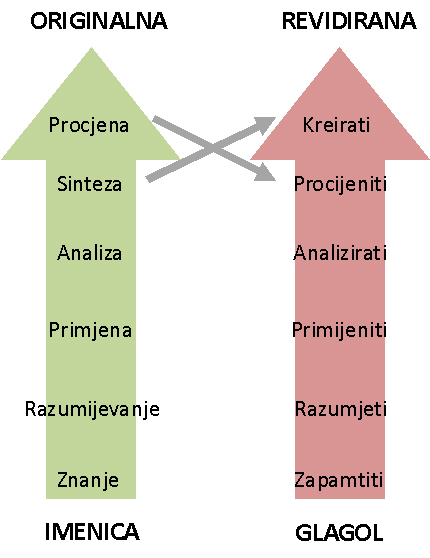 Slika 1.: Originalna i revidirana Bloomova taksonomija kognitivnog područjaPraksa i istraživanja su pokazala da kognitivno područje nije jednodimenzionalno nego dvodimenzionalno. Tako je, pored ostalih modifikacija, Andersonova i Krathwohlova (2001.) revidirana verzija Bloomove taksonomije redefinirala kognitivno područje kao presjek dimenzije znanja i dimenzije kognitivnih procesa.Dimenzija znanja uključuje četiri kategorije ili vrste znanja koje učenici trebaju stjecati od konkretnoga do apstraktnoga znanja (Tablica 1.).Tablica 1.: Dimenzija znanja Sukladno kognitivnoj psihologiji, dimenziji znanja dodana je nova, četvrta kategorija pod nazivom metakognitivno znanje koja uključuje opće znanje o spoznaji i svijest o vlastitoj spoznaji i ima važnu ulogu u učenju. Bitni koncepti psihološke i obrazovne teorije i istraživanja o učenju usmjereni su na pomoć učenicima u stjecanju više znanja o općoj spoznaji i razmišljanju te da postanu odgovorniji za vlastite spoznaje i razmišljanja. Neovisno o teoretskim perspektivama, znanstvenici se slažu kako sukladno razvoju učenici postaju sve svjesniji vlastitoga razmišljanja, kao i toga da imaju više općeg znanja o spoznaji. Samospoznaja i strategija do stjecanja znanja pospješuju i olakšavaju kvalitetnije poučavanje učenika. Metakognitivno znanje uključuje poznavanje općih strategija koje se mogu upotrebljavati za različite zadatke i zaduženja, zatim poznavanje uvjeta pod kojima se te strategije mogu koristiti i njihovu učinkovitost, kao i znanja o sebi. Primjerice, učenik može poznavati različite strategije za čitanje teksta iz udžbenika, kao i strategije za praćenje i kontrolu razumijevanja pročitanoga. Također, učenik može aktivirati odgovarajuće znanje o vlastitim slabim i jakim stranama koje se odnose na zahtjevnost zadatka, kao i vlastitu motivaciju za dovršenje zadatka. Pretpostavimo da učenik shvaća da već dosta zna o temi o kojoj čita u udžbeniku, što može percipirati kao svoju jaku stranu i da ga ta tema zanima, što može povećati njegovu motivaciju. Ta spoznaja može dovesti do promjene načina kako pristupiti rješavanju zadatka, što npr. uključuje prilagođavanje tehnike čitanja ili promjenu procjene težine zadatka. Na kraju, učenik također može aktivirati relevantna situacijska znanja ili znanja o uvjetima za rješavanje problema u određenome kontekstu, npr. u svom odjelu, za određenu vrstu testa, za određenu realno pretpostavljenu situaciju itd. Tako bi se učenik, npr. u slučaju određene vrste testa, pripremao s pitanjima višestrukoga izbora koja zahtijevaju samo prepoznavanje točnih odgovora, a ne stvarno razumijevanje informacija, i sukladno takvim zadatcima – učio bi napamet. Dakle, ta vrsta metakognitivnoga znanja može utjecati na pripremu učenika za ispit. Metakognitivna znanja trebaju biti ugrađena u nastavne programe u različitim tematskim područjima, ali ne treba očekivati da će nastavnici predavati ta znanja na posebnim satima ili kao dio nastavne jedinice iako se to svakako može učiniti u nekim situacijama.  Opće strategije za razmišljanje i rješavanje problema mogu se učiti u kontekstu nastave engleskoga jezika, matematike, društvenih i prirodoslovnih predmeta, umjetnosti, glazbe itd. Nastavnici prirodoslovnih predmeta mogu, primjerice, naučiti učenike opće znanstvene metode i postupke, ali to će učenje biti djelotvornije kad se veže uz određeni konkretan sadržaj, a ne samo kao učenje na apstraktnoj razini. Naravno, u nekim područjima kao što su čitanje ili pisanje u poučavanju metakognitivnih znanja o različitim općim strategijama za čitanje s razumijevanjem i pisanje poželjno je uključiti oba pristupa: konkretan – s uporabom sadržaja i apstraktan – uz teoretski pristup. U procesu poučavanja vrlo je važno uključivati dimenziju metakognitivnoga znanja koja treba biti sastavnim dijelom ciljeva nastavnih programa. Tako će nastavnici biti potaknuti uključivati ta znanja u svoje redovito planiranje i izvođenje određenih nastavnih jedinica, a zatim i ocijeniti uporabu te vrste znanja kod učenika.Dimenzija kognitivnih procesa predstavlja neprekidnost rastuće kognitivne složenosti od vještina nižega reda mišljenja do vještina višega reda mišljenja. Tablica 2.: Dimenzija kognitivnih procesnaDvodimenzionalnost kognitivnog područja možemo vidjeti kao prostor presijecanja znanja i kognitivnih procesa, čime dobivamo poziciju ishoda učenja. Za ilustraciju je na Slici 2. prikazan opći primjer određivanja ishoda učenja presijecanjem znanja i kognitivnih procesa.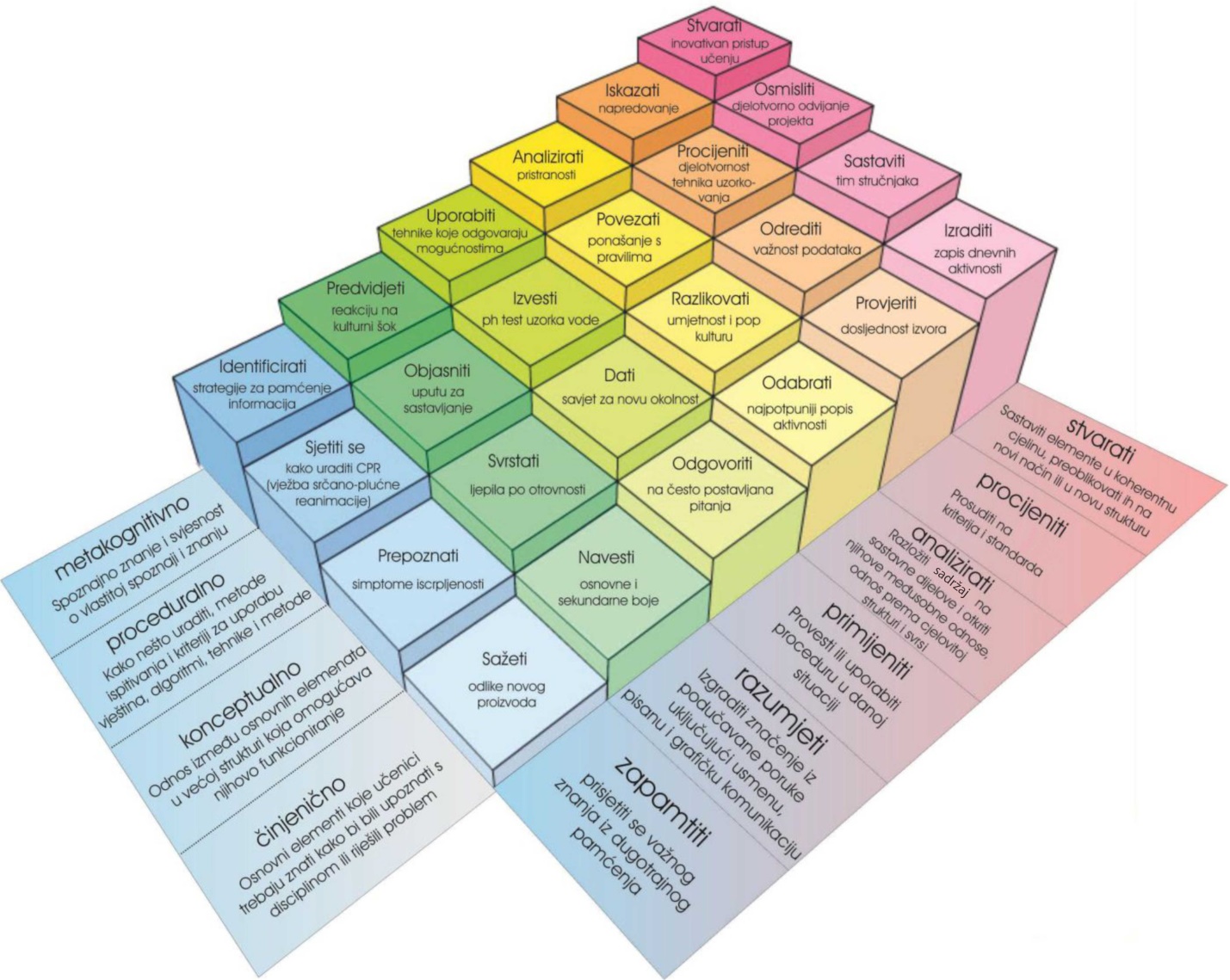 Slika 2.: Taksonomska tablica u 3D prikazu radi postizanja ishoda učenjaIshod učenja zastupljen je s dvije spomenute dimenzije koje omogućavaju izradu taksonomske tabele ishoda učenja. Dimenzija znanja dana je vertikalno dok je dimenzija kognitivnih procesa dana horizontalno. Presijecanjem znanja i kognitivnih procesa dobivamo kvadratić koji predstavlja poziciju ishoda učenja s odgovarajućim pokazateljima.Tablica 3.: Taksonomska tablica ishoda učenjaNaime, osnovna struktura zapisa ishoda učenja jest: glagol (označava kognitivni proces) i sadržaj (znanje). Taksonomska tablica predstavlja koristan okvir za klasificiranje i analizu ishoda učenja, nastavnih aktivnosti i ocjenjivanja, kao i procjenu usklađenosti kurikula u svim predmetima i razredima. Analize su pokazale da se kurikul treba temeljiti na ciljevima svrstanim u složenije kategorije. PrimjerIshod učenja: učenik opisuje utjecaj Zemljinih kretanja na život ljudi i promjene u ekosustavima. Ako sada pokušavamo odrediti polje u koje bismo mogli staviti taj cilj, onda bi to bio kvadratić B1 (Tablica 4.). Glagol "opisuje" označava kognitivni proces pamćenja, a sadržaj "utjecaj Zemljinih kretanja na život ljudi i promjene u ekosustavima", što se može svrstati u konceptualna znanja. Na taj je način moguće odrediti taksonomski stupanj za sve ishode učenja. Ishod učenja je dovoljno jasno definiran ukoliko ga je moguće pozicionirati u određeni kvadratić taksonomske tablice. Tablica 4.: Taksonomska tablica ishoda učenjaS pomoću taksonomske tablice možemo uraditi taksonomsku analizu postojećih ishoda učenja i ciljeva po područjima i predmetima ili je upotrijebiti kao pomagalo za određivanje ishoda učenja. Pogled na tako ispunjenu tablicu ukazuje tvorcima nastavnih programa na ishode učenja koje treba dodati, odnosno na kojim dimenzijama ih nema ili ih je premalo, odnosno previše.Tijekom prakse izrađeno je dosta praktičnih primjera za izradu ishoda učenja na temelju Bloomove taksonomije, kao primjerice Tablica 5., gdje su dani primjeri aktivnih glagola za pojedine dimenzije kognitivnih procesa i potencijalnih aktivnosti i produkata učenika. Tablica 5.: Primjeri glagola, aktivnosti i ponašanja učenikaAfektivno područjeIako je kognitivno područje najviše istraživana i najčešće se upotrebljava, Bloom i njegovi suradnici istraživali su i afektivno područje koje uključuje stavove, osjećaje i vrijednosti. To se područje bavi pitanjima koja se odnose na emocionalnu komponentu učenja koja se kreće od osnovne spremnosti za primanjem informacija do integracije uvjerenja, ideja i stavova. Kako bi opisali način na koji se emocionalno nosimo s učenjem, Bloom i njegovi suradnici razvili su pet kategorija u kojima se opisuje emocionalna komponenta učenja.Tablica 6.: Razine afektivnoga područja i tipični glagoli Psihomotoričko područjeTreće područje Bloomove taksonomije je psihomotoričko područje. Ono uglavnom naglašava tjelesne sposobnosti koje uključuju koordinaciju mozga i mišićne aktivnosti. Na temelju podataka iz literature, to je područje manje razvijeno u obrazovanju nego kognitivno i afektivno. Psihomotoričko područje obično zastupljeno kod predmeta zdravstvenoga područja, umjetnosti, glazbe, drame, tjelesnoga odgoja i predmeta s laboratorijskim radom. Tablica 7.: Psihomotoričko područje i tipični glagoliPrimjeri ishoda učenja za psihomotoričko područje:prepoznaje zvukove koji ukazuju na neispravnost uređaja, instrumenta itd. (percepcija)zna upotrebljavati računalnog miša (spremnost)slijedi upute pri izgradnji modela (vođeni odgovor)koristi se osobnim računalom (automatizirani odgovor)rastavlja i sastavlja različite komponente automobila brzo i bez pogrješke (složena operacija)upotrebljava uređaj za druge radnje za koje taj uređaj nije originalno namijenjen (prilagodba) inovira pristupe za učinkovitije obavljanje zadatka na tekućoj vrpci (stvaranje).Preporuke za utvrđivanje ishoda učenja u nastavnim programimaNa temelju ZJNPP-a definirane na ishodima učenja za odgojno-obrazovna područja preporučujemo sljedeće faze: Utvrditi koji će se pokazatelji realizirati unutar pojedinoga predmeta za pojedina obrazovna razdoblja (pokazatelj je potrebno povezati s predmetom).  Tablica 8.: Primjer (pokazatelj iz područja prirodoslovlja, APOSO)Izraditi taksonomsku analizu pokazatelja kognitivnog područje za pojedina obrazovna razdoblja služeći se taksonomskom tablicom. Tablica 9.: Primjer (pokazatelji za odgojno-obrazovno područje prirodoslovlje, APOSO)Definirati ishode učenja za pojedine nastavne predmete za određenu godinu, odnosno razred izvođenja predmeta. Pri tome treba uvažiti razvojni stupanj učenika i taksonomsku hijerarhiju jer učenik najprije mora razumjeti kako bi mogao primijeniti. Kod tog postupka dobro je upotrijebiti odgovarajuće ciljeve iz važećih nastavnih programa u BiH i nastavnih programa ostalih država iz regije, a i šire, ako odgovaraju konceptu, odnosno kriterijima ishoda učenja te ih je moguće smjestiti u taksonomsku tablicu. Autori nastavnih programa trebaju dopisati i svoje ciljeve. Svakome cilju treba odrediti taksonomsku razinu u skladu s taksonomskom tablicom, npr. C1, A4. Taksonomska oznaka omogućava autorima nastavnih programa pregled, odnosno analizu zastupljenosti pojedinih taksonomskih razina. Tablica 10.: Primjer uzet iz postojećega NPP-a u BiH (2013.)Kod određivanja ishoda učenja potrebno je dodatno uvažiti i sljedeće preporuke:ishodi učenja predmeta trebaju slijediti ishode učenja za pojedina odgojno-obrazovna područjaishodi učenja trebaju biti jasno utvrđeni i mjerljiviishod učenja započinje aktivnim glagolom u prezentu, kojemu slijedi znanje/sadržaj ili kontekst upotrebljava se samo jedan aktivni glagol za ishod učenjaizbjegavaju se nejasni pojmovi kao što su: zna, razumije, uči se, biti upoznat s, biti izložen, biti svjestanizbjegavaju se složene rečenice, upotrebljava se više rečenica kako bi se osigurala jasnoćaishodi učenja, npr. nastavnih jedinica, moraju odgovarati općim ciljevima predmeta/programa i odgojno-obrazovnoga područja potrebno je uvažavati vremenski okvir unutar kojeg će se postizati ishodi učenja; treba izbjegavati pretjeranu ambicioznost prilikom pisanja ishoda (previše ishoda, previše obuhvatni, prezahtjevni…); treba također misliti na vremenski okvir i sredstva koja su na raspolaganju obratite pozornost na ocjenjivanje – kako će nastavnik znati je li učenik postigao ishod učenja; ako su ishodi učenja vrlo opširno napisani, oni se mogu teško učinkovito i kvalitetno ocijeniti; ako su vrlo sažeti, popis može biti previše detaljan i nepregledan.izbjegavati preopterećenja s ishodima učenja na nižim razinama Bloomove taksonomije (npr. pamtiti i razumjeti - u kognitivnom području); ishodi učenja trebaju motivirati učenike tako da se kombinira ono što su već naučili, uključujući i neke ishode učenja iz viših razinakod utvrđivanja ishoda učenja treba imati na umu da ishodi učenja nisu sami po sebi cilj, nego se trebaju primjenjivati kao sastavni dio definiranja kurikula i procesa poučavanja; u stvaranju NPP-a trebaju se imati spremni odgovori na tri temeljna pitanja:Što će učenik znati ili moći uraditi nakon položenoga predmeta (željeni ishodi učenja)?Koje metode poučavanja će učitelj primijeniti kako bi se učenici potaknuli na rad s ciljem postizanja zacrtanih ishoda? Kako osmisliti vrjednovanje (procjenjivanje/ocjenjivanje) uz uvjet da postavljeni kriteriji i zadaće pomognu učeniku i nastavniku u saznanju kako su ispunjeni zamišljeni ishodi učenja?Ispravnim osmišljavanjem odgovora na navedena pitanja ishodi učenja prestaju biti pukim alatom i olakšavaju nastavnicima i učenicima definiranje cijeloga procesa učenja. Kod izrade ishoda učenja potrebno je obratiti pozornost da ishodi učenja određuju procese učenja i poučavanja te metode vrjednovanja znanja. Nastavnici kod planiranja poučavanja odabiru one metode čija primjena osigurava učinkovito postizanje određenoga ishoda. Ukoliko se formulirani ishodi učenja nastavnoga predmeta odnose na pamćenje činjeničnoga znanja, nastava se organizira u obliku predavanja ili se učenici upućuju na samostalno proučavanje literature. Kada se ishodi učenja odnose na razumijevanje činjenica, nastavnik organizira skupne rasprave na kojima potiče učenike na razmjenu mišljenja. Kada se ishodi učenja odnose na stvaranje proceduralnoga znanja, nastavnik upućuje učenike da samostalno osmisle ili izvedu postupak, uz obvezu da se učenicima omoguće uvjeti u kojima se to može i ostvariti. Moguće aktivnosti nastavnika i učenika za svaku razinu postignuća prikazane su u Privitku 2. Prilikom pisanja ishoda učenja bitno ih je napisati tako da ih se može ocjenjivati. Pri tome je izazov za nastavnike kako povezati nastavne metode, tehnike ocjenjivanja, kriterije ocjenjivanja i ishode učenja. Veza između poučavanja, ocjenjivanja i ishoda učenja pomaže da sveukupno iskustvo učenja postane transparentno. Najbolji način da se pomogne učenicima kako postići ishode učenja jest da se jasno predstave tehnike ocjenjivanja i kriteriji ocjenjivanja. Što se tiče učenja i poučavanja, tu je dinamična ravnoteža između nastavnih strategija s jedne strane i ishoda učenja i ocjenjivanja s druge strane. Bitno je da ocjenjivani zadatci odražavaju ishode učenja. Autori nastavnih programa i učitelji moraju biti svjesni da je za učitelja ocjenjivanje na kraju poučavanja, odnosno nastavnoga događaja, ali za učenika je na početku. Ako se nastavni program ogleda u ocjeni, onda su nastavne aktivnosti nastavnika i učeničke aktivnosti učenja usmjerene prema istome cilju. Kad se učenici pripremaju za ocjenjivanje, oni uče nastavni program (Biggs, 2003.). Za učenika je u središtu pozornosti ocjenjivanje, odnosno ocjena, o čemu se najviše brine jer od ocjene zapravo ovisi mnogo bitnih stvari poput upisa u gimnaziju, na fakultet, izlazak na tržište rada…). Učenici će učiti ono što misle da će se ocjenjivati, a ne ono što je napisano u nastavnome programu ili što se radi u nastavi. Poznato je da je perspektiva nastavnika drukčija od učenikove.	Perspektiva učitelja	ciljevi predmeta -> ishodi učenja -> nastavne aktivnosti -> ocjenjivanjePerspektiva učenikaocjenjivanje -> učenje -> ishodi učenjaDakle, ocjenjivanje treba biti u skladu s ishodima učenja. Dobro definiran ishod učenja sadrži u sebi manje ili više eksplicitno definirane metode ocjenjivanja. Način formuliranja ishoda učenja uporabom aktivnih glagola upućuje na metodu provjere postignuća poželjnih ishoda učenja. Različitim ishodima učenja odgovaraju različite metode ocjenjivanja, a kada se pišu ishodi učenja, glagol je obično naznaka tehnike ocjenjivanja (Privitak 3.).Iz ciljeva obrazovnoga područja proizlazi njegov sadržaj, a time i pojedini predmeti koji čine obrazovno područje.Privitak 1.Vrjednovanje postignuća uključuje ocjenjivanje znanja, što predstavlja proces dokumentiranja u mjerljivom obliku kojim se mjere ishodi učenja usvojenoga znanja, razumijevanja i vještina. Izravna prosudba je cjelokupni spektar pisanih, usmenih i praktičnih testova, ispitivanja, projekata, prezentacija, koji se koriste radi ocjenjivanja učenika u nastavnome predmetu ili modulu. Neizravna prosudba uključuje anketiranje poslodavaca, bivših učenika i studenata koji su odustali od studija, usporedbu sa srodnim institucijama, analizu kurikula itd.Navedeni postupci predstavljaju stalni proces koji:uspostavlja jasne i mjerljive ishode učenjaosigurava učenicima dovoljno mogućnosti za postizanjem očekivanih ishoda učenjasustavnim prikupljanjem, analiziranjem i tumačenjem prikupljenih podataka određuje se u kojoj je mjeri učenje i poučavanje učenika prilagođeno očekivanim ishodima učenja (Testing)uporaba svih prikupljenih informacija omogućava povratnu vezu za poboljšanje procesa učenja.Dio procesa je procjena (eng. Evaluation) gdje se temeljem prikupljenih informacija stvara prosudba:jesu li učenici ostvarili zacrtane ciljeve učenjakoje su relativne snage, odnosno slabosti strategije učenja i poučavanjakoje su promjene potrebne za ostvarenje ciljeva i strategija učenja/poučavanja.Mjerenje i vrjednovanje ishoda učenja provodi se različitim metodama i postupcima mjerenja znanja.Tradicionalne metode procjene su: usmeni i pismeni ispiti, testovi znanja, neprekidno praćenje, prezentacije, seminarski radovi, eseji i dr. Osim tih metoda preporučuje se, kad god je to moguće, vršiti i procjenjivanje/ocjenjivanje posebnih komunikacijskih i radnih vještina, stavova, doprinosa učenika za vrijeme skupnoga rada ili rada na projektu, rješavanja kreativnih zadataka o zadanoj temi i sl.Ispitivanje/ispit (eng. Examination/Exam) je formalni pismeni ili usmeni ispit koji se polaže na kraju.Ocjena (eng. Grade, Mark) je konačna procjena temeljena na sveukupnoj izvedbi unutar pojedinačnoga predmeta ili modula u obrazovnome području.Privitak 2.Tablica 11.: Povezivanje razina postignuća i metoda poučavanjaPrivitak 3.Procjena znanja ima cilj utvrditi i pokazati da je planirana razina ishoda učenja ostvarena, odnosno na kojoj se razini usvojenosti znanja, vještina i stavova učenik trenutačno nalazi. Tri su glavna cilja procjene znanja:• omogućavanje prelaska na viši stupanj ili stjecanje diplome• razvrstavanje učenika po uspješnosti • poboljšanje učenja kod učenika.Rezultati procjene znanja mogu se upotrebljavati s ciljem razvoja znanja učenika ili prosudbe. Ocjenjivanje razvoja, odnosno napretka učenika naziva se formativna procjena znanja. Procjena znanja koja se provodi radi prosudbe naziva se sumativno ocjenjivanje. Ocjenjivanje je vrjednovanje svih bitnih činjenica o postignućima učenika tijekom izučavanja, a izražava se ocjenom. Ocjenjivanje mora biti u skladu s ishodima učenja. Dobro definiran ishod učenja sadrži u sebi manje ili više eksplicitno definirane metode ocjenjivanja. Način formuliranja ishoda učenja uporabom aktivnih glagola upućuje na metodu provjere postignuća poželjnih ishoda učenja. Različitim ishodima učenja odgovaraju različite metode ocjenjivanja, a kada se pišu ishodi učenja, glagol je obično naznaka tehnike ocjenjivanja. U sljedećoj tablici prikazane su metode ocjenjivanja znanja za svaku razinu postignuća učenika.Tablica 12.: Povezivanje razina postignuća i ocjenjivanjaUčinkovitost metode ocjenjivanja ovisi o ishodima učenja koji se procjenjuju te o konkretnim zadatcima, a ne samo o metodi procjenjivanja. Metode procjenjivanja postizanja ishoda učenja mogu se podijeliti u dvije kategorije:• subjektivne metode procjene znanja• objektivne metode mjerenja znanja.Subjektivne metode procjene znanja su postupci procjenjivanja odgovora i rada učenika i uključuju procjenu usmenih odgovora, izlaganja i prezentacija, eseja i seminarskih radova, rezultata na zadatcima izvedbe i esejskih zadataka na pismenim ispitima. Subjektivne metode koriste se kod procjene poznavanja činjenica i konceptualnoga te proceduralnoga znanja. Osobito su korisne kada se želi procijeniti sposobnost učenika da sagledaju složene probleme koji mogu zahtijevati sve razine obrazovnih ciljeva u taksonomiji spoznajnih zadataka.Objektivno mjerenje znanja provodi se zadatcima objektivnoga tipa, koji zahtijevaju prepoznavanje činjenica:alternativni zadatci (procjenjivanje točnosti tvrdnji)zadatci višestrukoga izbora (izbor između više ponuđenih odgovora na pitanje)zadatci povezivanja (povezivanje članova dvaju nizova riječi ili rečenica)zadatci sređivanja (redanje rečenica prema nekom kriteriju) ili dosjećanje činjenica:zadatci jednostavnoga dosjećanja (pitanja koja traže odgovor od jedne ili nekoliko riječi ili tvrdnje koje se nadopunjavaju) zadatci ispravljanja.Zadatcima objektivnoga tipa uglavnom se ispituju prve dvije razine postignuća: poznavanje činjenica i njihovo razumijevanje.Tablica 13.: Povezivanje metoda procjene znanja, bodovanja i razina postignućaXI. PRILOZIPrilog 1.: KLJUČNE KOMPETENCIJE – PROŽIMAJUĆE TEME  Prilog 2.: Načela definiranja ishoda učenjaZnanje, transparentnost, sudjelovanje, ponavljanje i umjerenost predstavljaju pet načela definiranja ishoda učenja (IU) i svako od njih je važno za njihov kvalitetan razvoj.ZNANJEDvije su vrste znanja nužne za razvoj ishoda učenja za jezičku pismenost:1.  znanje vrjednovanja i2. tehničko znanje i vještine.Stavovi i vjerovanja određuju čovjekov svjetonazor i utječu na njegovo ponašanje. Stručnjaci koji rade na definiranju ishoda učenja trebaju biti potpuno predani toj zadaći kako bi ishodi svakome djetetu mogli pružiti temelj za uspjeh u školi i životu nakon školovanja.Stručnjaci koji rade na razvoju ishoda učenja moraju imati tehničko znanje i vještine najmanje u dvama područjima:stručno znanje u području sadržaja: jezična pismenost, matematika itd. stručno znanje o ishodima učenja: o cilju definiranja ishoda učenja i o osnovnim elementima sustava koji se temelji na ishodima učenja; moraju poznavati različite načine razvrstavanja dokumentacije o ishodima učenja i elementima ocjenjivanja i praćenja koji odgovaraju ishodima učenja. Primjer U izradi njemačkih nacionalnih obrazovnih standarda sudjelovali su stručnjaci koji su imali visok stupanj znanja o sadržaju, razvoju djece i adolescenata, ocjenjivanju, evaluaciji i mjerenju, a angažirani su i vanjski stručnjaci s tim znanjima za različite poslove u okviru izrade standarda.TRANSPARENTNOSTTransparentnost podrazumijeva da su proces, cilj i definiranje ishoda učenja jasni.Osobe koje rade na razvoju ishoda učenja dužne su svim zainteresiranim stranama na svim razinama sustava omogućiti pristup podatcima o procesu razvoja ishoda učenja.Sastanci s članovima zajednice i objavljivanje podataka na neformalnim internetskim stranicama samo su dva načina osiguravanja transparentnosti ishoda učenja. PrimjerStandardi za zajedničku jezgru nastavnih planova i programa u Sjedinjenim Američkim Državama primjer su jednoga takvog sveobuhvatnog pristupa koji uključuje uporabu interneta u najranijim fazama kako bi zainteresirane strane imale na raspolaganju relevantne i ažurirane podatke o procesu razvoja ishoda učenja (u ovome slučaju standarda). Internetska stranica www.corestandards.org, koju financira Nacionalno udruženje guvernera i Vijeće rukovoditelja odjela za obrazovanje SAD-a, sadrži opis aktivnosti, podatke o ishodu učenja, izraze potpore različitih subjekata, najnovija događanja, često postavljana pitanja (FAQ) i ishode učenja.SUDJELOVANJE Ishodi učenja trebaju biti odraz vizije obrazovne reforme koja se temelji na znanju, vještinama i stavovima za 21. stoljeće. Ako vizija odražava suglasnost svih sudionika odgojno-obrazovnog procesa (roditelja, učenika, odgojitelja, nastavnika, profesora i članova zajednice), tada svi mogu i sudjelovati u pružanju potpore akademskom, socijalnom, emotivnom i tjelesnom razvoju djece. To, međutim, ne znači da sve zainteresirane strane sudjeluju u svim fazama razvoja ishoda učenja jer taj proces zahtijeva visok stupanj tehničkih vještina. Sudjelovanje  treba biti planirano i s namjerom.Stručnjaci koji rade na razvoju ishoda učenja moraju strateški pristupiti osiguranju sudjelovanja različitih sudionika sukladno njihovim stručnim znanjima.   PONAVLJANJERazvoj ishoda učenja jest proces koji se temelji na ponavljanju. Drugim riječima, ponavljaju se koraci, a rezultati prethodne faze informacije su potrebne za sljedeću fazu. PrimjerPrema izvješćima sudionika iz Njemačke, Turske, Makedonije i Uzbekistana (nacionalni standardi u obrazovanju), dokumenti o ishodima učenja u tim zemljama prošli su brojne revizije nakon razmatranja povratnih informacija i komentara vanjskih stručnjaka i članova zajednice.   UJEDNAČENOSTUjednačenost podrazumijeva:1. proces razvoja ishoda učenja i 2. rezultate aktivnosti koji se odnose na ishode učenjaProces razvoja ishoda učenja:treba biti ujednačen glede članova radnih skupina i načina sudjelovanja ujednačenost postiže preko različitosti: predstavnici različitih zajednica i osobe s različitim stručnim znanjima trebaju biti dio procesa razvoja ishoda učenja kao članovi radne skupine ili kao sudionici  sastanaka na kojima se razmatraju povratne informacije ili utvrđuje valjanost.    Rezultati ishoda učenja:ishodi učenja i pokazatelji, koji predviđaju znanja i vještine kojima učenici trebaju ovladati kako bi bili spremni za 21. stoljeće, isti su za svu djecu bez obzira na nacionalno podrijetlo, geografsku lokaciju, socijalno-ekonomski status, spol ili jezikstručnjaci za razvoj ishoda učenja postavljaju visoka očekivanja za svu djecu definiranjem ishoda učenja i pokazatelja za 21. stoljeće.  Prilog 3.: PojmovnikPismenost za 21. stoljećePismenost je oduvijek bila skup kulturoloških i komunikacijskih djelovanja koja su zajednička pripadnicima određenih skupina. Kako se mijenjaju društvo i tehnologija, mijenja se i pismenost. U 21. stoljeću pismenost se sastoji od sposobnosti pronalaska, ocjene, komunikacije i uporabe velikoga broja izvora, među kojima su tekst, audiozapisi, vizualni izvori i digitalne tehnologije. Pismeni pojedinci upravljaju, analiziraju i sintetiziraju višestruke tokove informacija koje dolaze istodobno, te također stvaraju, kritiziraju, analiziraju i ocjenjuju informacije iz multimedijalnih izvora i brinu se za etičke odgovornosti koje se traže u ovakvim složenim okružjima.Ishodi učenja (IU) za 21. stoljećeIshodi učenja su iskazi kojima se definira što bi učenik trebao znati, razumjeti, učiniti ili pokazati nakon završetka određenoga procesa učenja, tj. kao rezultat aktivnosti učenja.Pokazatelji ishoda učenjaPokazatelji ishoda učenja primjeri su ponašanja, odnosno aktivnosti učenika kojima se očituje stupanj dostizanja ishoda učenja. Oni pokazuju i opisuju razvijenost vještine, znanja i razumijevanja određene oblasti, odnosno komponente, i kao takvi moraju biti mjerljivi.OblastiOblast je organizirana, koherentna cjelina koja se sastoji od znanja, vještina i stavova unutar određenoga područja, za koju se upotrebljavaju izrazi koji opisuju različite skupine sadržaja, načine organiziranja ili razvrstavanja. Komponente Komponente su raščlanjena znanja, vještine i stavovi koji su važni i koji definiraju oblast. Komponente za jezik su: čitanje, pisanje, usmeno izražavanje i slušanje.KompetencijeKompetencije i ishodi učenja prožimaju se kroz više oblasti nastavnoga predmeta. Nužne su u pripremi učenika za 21. stoljeće, kako bi opstali, razvijali vlastite kapacitete, u potpunosti sudjelovali u razvoju i unaprjeđenju kvalitete svoga života, donosili odluke i nastavljali učiti. Uključuju komunikativnu kompetenciju, informatičku pismenost, učenje o tomu kako učiti, socijalnu kompetenciju, samoinicijativu i poduzetnost, kulturnu svjesnost te kreativnu i produktivnu kompetenciju.   Prilog 4.:  Shematski prikaz plana aktivnosti razvoja ishoda učenja u 21. stoljeću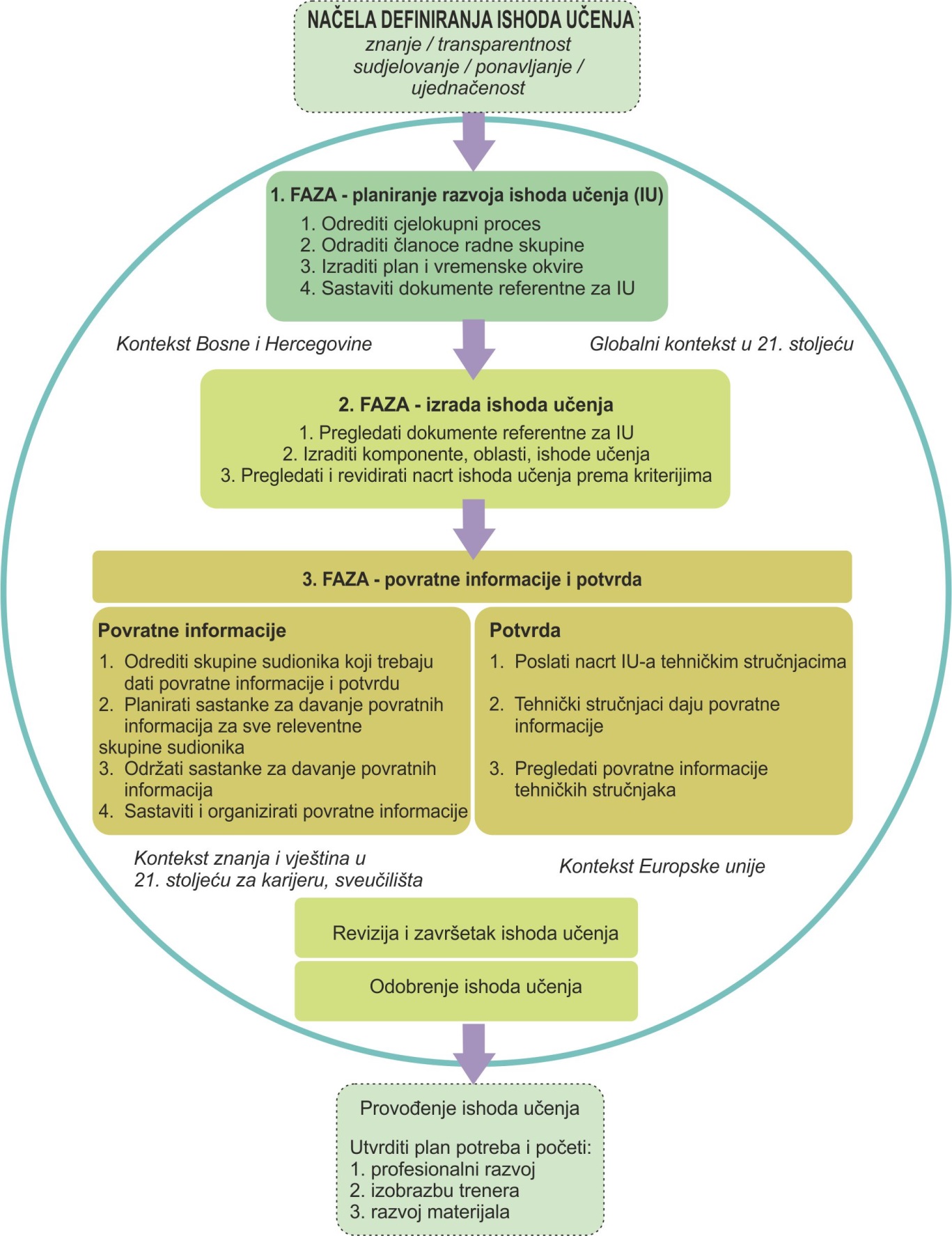 Prilog 5.: Popis objavljenih dokumenata u Službenom glasniku BiHPredškolski odgoj i obrazovanje:Zajednička jezgra cjelovitih razvojnih programa za predškolski odgoj i obrazovanje definirana na ishodima učenja (Službeni glasnik BiH, br. 77/18 od 2.11.2018.)Jezično-komunikacijsko područjeZajednička jezgra nastavnih planova i programa za materinski jezik definirana na ishodima učenja (Službeni glasnik BiH, br. 23/15 od 17.3.2015.)Zajednička jezgra nastavnih planova i programa za strane jezike definirana na ishodima učenja (Službeni glasnik BiH, br. 23/15 od 17.3.2015.)Matematičko područje Zajednička jezgra nastavnih planova i programa za matematičko područje definirana na ishodima učenja (Službeni glasnik BiH, br. 77/15 od 5.10.2015.)Područje prirodoslovljaZajednička jezgra nastavnih planova i programa za prirodoslovlje definirana na ishodimaa učenja  (Službeni glasnik BiH, br. 58/17 od 15.8.2017.)Zajednička jezgra nastavnih planova i programa za fiziku definirana na ishodima učenja Službeni glasnik BiH, br. 58/17 od 15.8.2017.)Zajednička jezgra nastavnih planova i programa za kemiju definirana na ishodima učenja (Službeni glasnik BiH, br. 58/17 od 15.8.2017.)Zajednička jezgra nastavnih planova i programa za moju okolinu, prirodu i društvo, prirodu i biologiju definirana na ishodima učenja (Službeni glasnik BiH, br. 58/17 od 15.8.2017.)Zajednička jezgra nastavnih planova i programa za  moju okolinu, prirodu i društvo, društvo i geografiju definirana na ishodima učenja (Službeni glasnik BiH, br. 58/17 od 15.8.2017.)Društveno-humanističko područjeZajednička jezgra nastavnih planova i programa za društveno-humanističko područje definirana na ishodima učenja (Službeni glasnik BiH, br. 03/16 od 19.1.2016.)Zajednička jezgra nastavnih planova i programa za povijes definirana na ishodima učenja t (Službeni glasnik BiH, br. 03/16 od 19.1.2016.)Zajednička jezgra nastavnih planova i programa za građansko obrazovanje (građanski odgoj i obrazovanje, demokracija i ljudska prava, politika i građansko društvo, gospodarstvo, politika i privreda, demokracija i ljudska kultura) definirana na ishodima učenja (Službeni glasnik BiH, br. 03/16 od 19.1.2016.)Područje tehnike i informacijskih tehnologijaZajednička jezgra nastavnih planova i programa za tehniku i informacijske tehnologije definirana na ishodima učenja (Službeni glasnik BiH, br. 24/16 od 5.4.2016.)Umjetničko područjeZajednička jezgra nastavnih planova i programa za umjetničko područje definirana na ishodima učenja (Službeni glasnik BiH, br. 37/17 od 23.5.2017.)Tjelesno i zdravstveno područjeZajednička jezgra nastavnih planova i programa za tjelesno i zdravstveno područje definirana na ishodima učenja (Službeni glasnik BiH, br. 16/18 od 9.3.2018.)Kroskurikulsko i međupredmetno područjeZajednička jezgra nastavnih planova i programa za kroskurikulsko i međupredmetno područje definirana na ishodima učenja (Službeni glasnik BiH, br.  87/15 od16.11.2015.)SmjerniceSmjernice za provedbu Zajedničke jezgre definirane na ishodima učenja (Službeni glasnik BiH, br. 77/15 od 5.10.2015.)Smjernice za provedbu Zajedničke jezgre nastavnih planova i programa za kroskurikulsko i međupredmetno područje definirane na ishodima učenja. (Službeni glasnik BiH, br. 87/15 od 16.11.2015.)IZVORI I RELEVANTNI DOKUMENTIStrateški dokumenti:Strategija učenja o poduzetništvu u obrazovnim sustavima u Bosni i Hercegovini za razdoblje 2012. – 2015. s Akcijskim planom Strategija za borbu protiv korupcije (2009. – 2014.) Strategija za borbu protiv korupcije (2015. – 2019.)Strateški pravci obrazovanja u BiH s planom provedbe 2008. – 2015. (2008.)Kurikulski dokumenti:Curriculum for the compulsory school, preschool class and the recreation centre, Stockholm, 2011.National Core Curriculum For Basic Education 2004: National Core Curriculum For Basic Education Intended For Pupils Subject To Compulsory Education, Finnish National Board of Education Helsinki, 2004.National Core Curriculum for Upper Secondary Schools 2003: National Core Curriculum for General Upper Secondary Education Intended for Young People, Finnish National Board of Education Helsinki, 2003.The National Curriculum for England, 1999.The Australian Curriculum Mathematics, 2013.Nacionalni okvirni kurikulum za predškolski odgoj i obrazovanje te opće obvezno i srednjoškolsko obrazovanje Hrvatske, 2010.Okvir kurikuluma za preduniverzitetsko obrazovanje u Republici Kosovo, 2011.Zakoni i podzakonski akti:Okvirni zakon o osnovnom i srednjem obrazovanju u BiH, 2003.Okvirni zakon o predškolskom odgoju i obrazovanju u BiH, 2007.Okvirni zakon o srednjem strukovnom obrazovanju i obuci u BiH, 2008.Zakon o Agenciji za predškolsko, osnovno i srednje obrazovanje, 2007.Nastavni planovi i programi, sporazumi, modeli i ostali dokumenti:Anderson, L. W. – Krathwohl, D. R. et al. (Eds), A taxonomy for learning, teaching, and assessing. A revision of Bloom's taxonomy of educational objectives, Addison Wesley Longman, 2001.Arons, A. B., Teaching Introductory Physics, John John Wiley & Sons & Sons, New York, 1996.Ayers, S. F. – Sariscsany, J. M., Fizičko vaspitanje za celoživotnu formu, Data status, Beograd, 2013.Banks, J. A. et al., „Diversity within unity: Essential principles for teaching and learning in a multicultural society“, Phi Delta Kappan: 83 (3), 2001., 196-203. Barber, B. R., Strong Democracy: Participatory Politics for a New Age, University of California Press, Berkeley, 1984.Being Part of Global Communities: Building Conceptual Understandings in the Social Sciences, Ministry of Education of New Zealand, Wellington, 2009.Benchmarks for science literacy, American Association for the Advancement of Science, Oxford University Press, 1994.Biggs, J. – Tang, C.,Teaching for quality learning at university: What the student does, McGraw-Hill Education, Maidenhead, 2011.Biggs, J., Enhancing teaching through constructive alignment. Higher education, 32(3), 1996., 347-364.Blacking, John, How Musical is Man?, University od Washington Press, London, 1976.Bloom, B.S. (Ed.), Taxonomy of educational objectives: The classification of educational goals, Handbook I, Cognitive domain, Longmans, Green, New York, 1956.Buble, Nikola, Kulturološki pristup glazbi, Umjetnička akademija Sveučilišta u Splitu, Ogranak Matice hrvatske Split, Split, 2004.Bybee et al., Assessing Scientific, Reading and Mathematical Literacy: A Framework for PISA 2006., OECD Publishing, 2006.Bybee, R. W., Achieving scientific literacy: From purposes to practices, Heinemann, 88 Post Road West, PO Box 5007, Westport, CT 06881, 1997.Common european framework of reference for languages: Learning, teaching, assessment, Council of Europe, Strasbourg, 2011.Crnogorac, Č., Ekonomskogeografski pojmovi u sistemu geografskog osnovnog i srednjeg obrazovanja u Bosni i Hercegovini, metodsko-metodološka studija, magistarski rad, Univerzitet u Sarajevu, Prirodno-matematički fakultet, Sarajevo, 1990.Dobzhansky, T., „Nothing in biology makes sense except in the light of evolution“, The american biology teacher, 75(2), 2013., 87-91.Dr. sc. Husremović, Dž. – Lepić, S. – Chambers, M. – Zirojević-Bužo, M., Program upravljanja karijerom, Priručnik za nastavno osoblje, Projekat zapošljavanja mladih (YEP), uz potporu Švajcarske agencije za razvoj i saradnju (SDC), GOPA mbH Bad Homburg, predstavništvo za Bosnu i Hercegovinu, Sarajevo, 2014.Duit, R. – Niedderer, H. – Schecker, H., „Teaching Physics“, in: Abell, S.K. & Lederman, –N.G. (eds.), Handbook of Research on Science Education, NJ: Lawrence Erlbaum, Hillsdale, 2007., p. 599-629.Dumont, H. – Istance, D. – Benavides, F., The nature of learning. Using research to inspire practice, OECD's Centre for Educational Research and Innovation, 2010.Đere, K., Metodika nastave geografije, Univerzitet u Novom Sadu, Prirodno-matematički fakultet, Novi Sad, 1982.Đokić, Z. – Šćekić, A., „Korupcija kao teški oblik kriminala”, Zbornik radova XVI. seminara prava „Teški oblici kriminala“, Budva 8–12. jun 2004, Institut za kiminološka i sociološka istraživanja i Viša škola unutrašnjih poslova, Beograd, 2004., 8-12.Enciklopedija fizičke kulture, Jugoslavenski leksikografski zavod, 1975. i 1977.Ferris, T. L. – Aziz, S., A psychomotor skills extension to Bloom's taxonomy of education objectives for engineering education, Doctoral dissertation, National Cheng Kung University Tainan, 2005.Findak, V., Metodika tjelesne i zdravstvene kulture, Školska knjiga, Zagreb, 2001.Framework for 21st Century Competencies and Student Outcomes, Ministry of Education, Singapore, 2014.Getoš, A.M. – Čupić, Z. – Mihaljević, P., „Analiza koncepta ʻEdukacijom protiv korupcijeʼ na primjeru praktičnih iskustava s ʻantikorupcijskog sataʼ“, Godišnjak Akademije pravnih znanosti Hrvatske, 2 (1), 2011., 99-119.Građanskopravna konvencija o korupciji, Strasbourg, 1999.Grant, C.A. – Sleeter, C.E., Doing Multicultural Education for Achievement and Equity, 2nd. ed., Rotledge, 2011.Gutmann, A., Democratic Education, Princeton University Press, Princeton, 1987.Hadžikadunić, M. – Mađarević, M., Metodika nastave tjelesnog odgoja, Zenica, 2004.Hadžikadunić, M. – Mađarević, M., Metodika nastave tjelesnog odgoja, Zenica, 2004.Ishodi učenja, Priručnik Odjela za stručne studije Sveučilišta u Splitu, 2012. Ishodi učenja, Priručnik Odjela za stručne studije Sveučilišta u Splitu, 2012.Ivić, I. – Pešikan, A. – Antić, S., Aktivno učenje 2, Odeljenje za psihologiju, Filozofski fakultet, Beograd, 2003.Ivić, I., „Teorije mentalnog razvoja i problemi ishoda obrazovanja“, Psihologija, 3-4, 1992., str. 7-35.Izjava o stavu, Izvršni odbor Državnoga vijeća nastavnika engleskoga jezika, Urbana, Illinois, 2008.Izvješće o pregledu postojećih ZJNPP-a i nastavnih planova i programa za devetogodišnje osnovne škole u BiH, Osiguranje kvaliteta u obrazovanju u BiH, 2009.Karge, Heike – Batarilo, Katarina, Reform in the Field of History in Education - Bosnia and Herzegovina. Modernization of History Textbooks in Bosnia and Herzegovina: From the Withdrawal of Offensive Material from Textbooks in 1999 to the New Generation of Textbooks in 2007/2008, 2008.Karge, Heike, 20th Century History in Textbooks of Bosnia and Herzegovina: An Analysis of Books used for the Final Grades of Primary School, 2008.Keen, E., Fighting Corruption through Education, COLPI, HREA, Budapest, 2000.Kennedy, D., Writing and using learning outcomes: a practical guide, Quality Promotion Unit, UCC, Cork, 2006.Kennedy, D., Writing and using learning outcomes: a practical guide, Quality Promotion Unit, UCC, Cork, 2006.Key Competences for Lifelong Learning, European Reference Framework, Office for Official Publications of the European Communities, Commission of the European Communities, Luxembourg, 2007.Kircher, E. – Girwidz, R. – Haeussler, P., Physikdidaktik: Theorie und Praxis, Springer-Verlag, Berlin, 2009.Ključne kompetencije i životne vještine u Bosni i Hercegovini, APOSO, Sarajevo, 2011.Ključne komptencije „Učiti kako učiti“ i „Poduzetništvo“ u osnovnom školstvu Republike Hrvatske, Institut za društvena istraživanja, Zagreb, 2007.Korać, H. – Begović, A., „Nedopušteno stanje korupcije, Korupcija i pranje novca (uzroci, otkrivanje i prevencija)“, Zbornik radova Internacionalne asocijacije kriminalista, Sarajevo, 2009, 181-189.Korać, H., Organizovani kriminalitet, UNT, Travnik, 2014.Kovač, Vesna – Kalić-Vehovec, Svjetlana, Izrada nastavnih programa prema pristupu temeljenom na ishodima učenja, Priručnik za sveučilišne nastavnike, Rijeka, 2008. Kraljević, H. – Čizmešij. A., Matematika u nacionalnom okvirnom kurikulumu – ishodi učenja, Zagreb, 2009.Lilić, J. – Marković, M. – Svetozarević, M. i dr., Karijerno vođenje i savetovanje – priručnik za nastavnike srednjih škola, Fondacija Tempus – Euroguidance centar i Beogradska otvorena škola, Beograd, 2014. Marsh, Colin J., Kurikulum, temeljni pojmovi, Educa, Zagreb, 1994.Martin, M.O. – Mullis, I.V.S. – Foy, P., TIMSS 2007 International Science Report. Chestnut Hill, MA: TIMSS & PIRLS International Study Center, Boston College, 2008.Marzano, R. J. – Pickering, D.J. – Pollock, J. E., Classroom instruction that works: Reasearch-based strategies for increasing student achievement, ASCD, Alexandria, 2001.Matas, M., Metodika nastave geografije, II. izdanje, Hrvatsko geografsko društvo, Posebno izdanje, svezak 13, Zagreb, 1998.Matematičko obrazovanje u Evropi: Zajednički izazovi i nacionalne politike, Izvršna agencija za obrazovanje, audiovizuеlnu politiku i kulturu, 2011.Mayer, E (chair), Key Competencies. Report of the committee to advise the AEC and MOVEET onemployment-related key competencies for post-compulsory education and training, Australian Government Publishing Service, Canberra, 1992.Merryfield, M., „Rethinking our framework for understanding the world“, Theory
& Research in Social Education, Winter 2002., 148-151. Mikić, B., Psihomotorika, Univerzitet u Tuzli, Tuzla, 2000.Milekšič, V., Ishodi učenja. Gradivo Twining projekta, Zavod RS za školstvo, 2013.   Millar, R., „Twenty first century science: Insights from the design and implementation of a scientific literacy approach in school science“, International Journal of Science Education, 28(13), 2006.,1499-1521.Mishra, P. – Koehler, M. J., Technological pedagogical content knowledge: A framework for teacher knowledge, Teachers college record, 108(6), 1017., 2006.Model NPP-a za materinski jezik i matematiku, skupina autora, Reforma općeg obrazovanja u Bosni i Hercegovini, 2005.Model okvirnog nastavnog plana i programa – Curriculum, 2005.Mullis, I. V. –  Martin, M. O., TIMMS Advanced 2015 Assessment Frameworks, Chestnut Hill, MA: TIMSS & PIRLS International Study Center, Boston College, 2014.Mullis, I.V.S. – Martin, M.O. – Ruddock, G.J. et al., TIMSS 2007 Assessment Frameworks. Chestnut Hill, MA: TIMSS & PIRLS International Study Center, Boston College, 2005.Nacionalni kurikulum nastavnog predmeta geografija (prijedlog), Cjelovita kurikularna reforma, rani i predškolski, osnovnoškolski i srednjoškolski odgoj i obrazovanje, Zagreb, 2016.Najšteter, Đ., Kineziološka didaktika, Federalno ministarstvo obrazovanja, nauke, kulture i sporta, Sarajevo, 1997.Nastavni plan i program gimnazije Slovenije, 1998. – 2006. Nastavni plan i program građanskog obrazovanja za gimnazije, Ministarstvo obrazovanja Crne Gore, Podgorica, 2009.Nastavni plan i program osnovne škole Slovenije, 1999. – 2006.Nastavni plan i program osnovne škole, predmet: geografija/zemljopis, Ministarstvo za obrazovanje, nauku i mlade Kantona Sarajevo, Sarajevo, 2016.Nastavni plan i program za osnovno obrazovanje, predmet geografija, Republički pedagoški zavod Republike Srpske, Banja Luka, 2014.Nastavni plan i program za srednje obrazovanje, predmet geografija, Republički pedagoški zavod Republike Srpske, Banja Luka, 2011.Nastavni plan i program, gimnazija, predmet: geografija/zemljopis, Ministarstvo za obrazovanje, nauku i mlade Kantona Sarajevo, Sarajevo, 2016.Nastavni planovi i programi za osnovne i srednje škole, predmet geografija, Zavod za unapređivanje obrazovanja i vaspitanja, Beograd, 2016.Neljak, B., Kineziološka metodika u osnovnom i srednjem školstvu, Gopal, Zagreb, 2013.Neljak, B., Opća kineziološka metodika, Gopal, Zagreb, 2013.O-&N(A)-Level Mathematics Teching and Learning Syllabus, Ministry of Education, Singapore, 2012.Okvirni nastavni plan i program za devetogodišnju osnovnu školu u Federaciji Bosne i Hercegovine, FMON, Mostar, 2008.Ornstein, A. C. – Hunkins, F. P., Curriculum--foundations, principles, and issues, Pearson, Upper Saddle River, 2013.Osler, A. – Starkey, H., Changing Citizenship: Democracy and Inclusion in Education, Open University Press, New York, 2005.Osler, A. – Starkey, H., Teachers and Human Rights Education, Trentham Books, London, 2010.Osnove demokratije: Udžbenik za učenike osnovne škole, CIVITAS BiH, Sarajevo, 2012.Pešikan, A., Psihološki pristup aktivnom učenju istorije na osnovnoškolskom nivou, doktorska teza, Odeljenje za psihologiju, Filozofski fakultet, Beograd, 2000.Petrinšak, Slavko, Obrazovna politika i kurikularni pristup, Pedagoški fakultet Osijek, Osijek, 2008.PISA 2012 Results in Focus: What 15-year-olds know and what they can do with what they know, OECD, 2014.Poduzetničko učenje-pristup ključnim kompetencijama ISCED nivo 2, SEECEL, 2011.Pope, Jeremy, TI Source Book 2000. Confronting Corruption: The Elements of a National Integrity System, Transparency International, Berlin, 2000.Posodobljen učni načrt za predmet angleščina (nemščina, francoščina) na gimnaziji (Curriculum for English/German/French as a Foreign Language for Grammar School), Ministrstvo RS za šolstvo in šport Slovenija, Ljubljana, 2008.Posodobljen učni načrt za predmet angleščina v osnovni šoli (Curriculum for English as a Foreign Language for Primary School), Ministrstvo RS za šolstvo in šport Slovenija, Ljubljana, 2011.Predmetni nastavni planovi i programi Crne Gore, 2011. Predmetni NPP-i Crne Gore, 2011.Predmetni program Geografija, I i II razred gimnazije, Vlada Crne Gore, Podgorica, 2014.Predmetni program Geografija, VI, VII,VIII i IX razred osnovne škole, Zavod za školstvo Crne Gore, Podgorica, 2013.Preporuke Vijeća Europe (Preporuka Rec (2001 )15 o podučavanju povijesti u Europi dvadeset i prvog stoljeća) Preporuke za razvoj programa karijernog vođenja i savetovanja u srednjim školama, Centar za vođenje i savetovanje – Beogradska otvorena škola, Beograd, 2013.Priručnik za nastavnike gimnazije i srednje stručne škole – Integracija pristupa baziranog na ključnim kompetencijama i životnim vještinama, CIVITAS, 2013.Priručnik za nastavnike osnovne škole – Integracija pristupa baziranog na ključnim kompetencijama i životnim vještinama, CIVITAS, 2013.Profesionalna orijentacija – Pet koraka do odluke o školi i zanimanju, Priručnik za trenere, Deutsche Gesellschaft für Technische Zusammenarbeit GmbH (GTZ), Ured za BiH i HrvatskuProgram osnovna šola – FIZIKA: učni načrt, Zavod RS za šolstvo, Ljubljana, 2011.Recommendation 2006/962/EC of the European Parliament and of the Council of 18 December 2006 on key competences for lifelong learning, Official Journal L 394, 30.12.2006.Rihtman-Auguštin, Dunja, Struktura tradicijskog mišljenja, Školska knjiga, Zagreb, 1984.Romelić, J., Metodika nastave geografije, Univerzitet u Novom Sadu, Prirodno-matematički fakultet, Departman za geografiju, Novi Sad, 2004.Rudić, B. V., Metodika nastave geografije, Univerzitet u Beogradu, Geografski fakultet, Beograd, 1998.Sadler, Troy D., "Socio-scientific issues-based education: What we know about science education in the context of SSI.", Socio-scientific Issues in the Classroom, Springer Netherlands, 2011., 355-369.Sassateli, M., „Imagined Europe: The shaping of a European cultural identity through EU cultural policy“, European Journal of Social Theory, 5(4), 2002., 435–451. Savić, M., Praktikum za definisanje ishoda učenja, Arhitektonski fakultet, Beograd, 2008.Savić, M., Praktikum za definisanje ishoda učenja, Arhitektonski fakultet, Beograd 2008.Savić, Marko, Praktikum za definisanje ishoda učenja, Arhitektonski fakultet, Beograd, 2008.Sekulović, V., Metodika nastave geografije, Zavod za udžbenike i nastavna sredstva, Beograd, 1981.Slavin, R. E., Educational psychology: Theory and practice, sixth edition, Needham Heights, MA: Allyn & Bacon, 2000.Smjernice za pisanje i ocjenu udžbenika povijesti za osnovne i srednje škole u Bosni i Hercegovini, Službeni glasnik SG BiH, br. 05/07.Spajić-Vrkaš, V. – Kukoč, M. – Bašić, S.,Obrazovanje za ljudska prava i demokraciju: Interdisciplinarni rječnik, Hrvatsko povjerenstvo za UNESCO i Projekt "Obrazovanje za mir i ljudska prava za hrvatske osnovne škole", Zagreb, 2001.Spasojević, P. – Pribišev Beleslin, T. – Nikolić, S., Program predškolskog vaspitanja i obrazovanja, Zavod za Sporazum o zajedničkoj jezgri NPP-a, 2003.Sternberg, Robert J., Kognitivna psihologija, Slap, Jastrebarsko, 2004.Sternberg, Rodger J., Kognitivna psihologija, Slap, Jastrebarsko, 2004.Stradling, R., Teaching 20th-century European history, Council of Europe Publishing, Strasbourg, 2002.Šorgo, A., „Opredelitev in prvi pogoji razvoja osnovnih kompetenc v naravoslovju, znanosti in tehnologiji za vseživljenjsko učenje“, u: GRUBELNIK, Vladimir (ur.) – AMBROŽIČ, Milan, Opredelitev naravoslovnih kompetenc: znanstvena monografija, Fakulteta za naravoslovje in matematiko, Maribor, 2010.Šorgo, A., Connecting biology and mathematics: first prepare the teachers. CBE-Life Sciences Education, 9(3), 2010.Šorgo, A., Pouk naravoslovja, usmerjen v razvoj kompetenc, u: GRUBELNIK, Vladimir (ur.) – AMBROŽIČ, Milan, Razvoj naravoslovnih kompetenc: izbrana gradiva projekta: strokovna monografija, Fakulteta za naravoslovje in matematiko, Maribor, 2011.Treagust, D. F., „Development and use of diagnostic tests to evaluate students’ misconceptions in science“, International Journal of Science Education, 10(2), 1988., 159-169.Upper Secondary School 2011, Stockholm, 2011., str. 207-214.Usredotoči se na budućnost, priručnik za profesore, Društvo za istraživanje i razvoj ljudskih potencijala, Institut otvoreno društvo Hrvatska, Razbor, Zagreb, 1999.  Vidović, Vlasta Vizek, Kompetencije kao ishodi učenja i trajno obrazovanje, Filozofski fakultet Sveučilišta u Zagebu, 2008.Vigotski, L., Problemi opšte psihologije, sabrana djela, II., Zavod za udžbenike i nastavna sredstva, Beograd, 1996.Visscher, P. M. – Hill, W. G. – Wray, N. R., „Heritability in the genomics era—concepts and misconceptions“, Nature Reviews Genetics, 9(4), 2008., 255-266.Vizek-Vidović, V. – Rijavec, M. – Vlahović-Štetić, V.  – Miljković, D., Psihologija obrazovanja, IEP-VERN, Zagreb,
2003.Wagner, T., The Global Achievement Gap: Why Even Our Best Schools Don't Teach the New Survival Skills Our Children Need--and What We Can Do About It, New York, 2010.Wagner, T., The Global Achievement Gap: Why Even Our Best Schools Don't Teach the New Survival Skills Our Children Need--and What We Can Do About It, New York, 2010.Woodward, K., Understanding Identity, Arnold Publishers, London, 2002.Yeomans, J. – Arnold, C., Teaching, learning, and psychology,David Fulton Publishers, London, 2006.Zajednička jezgra cjelovitih razvojnih programa za rad u predškolskim ustanovama, 2009.Zapis standardov znanj v učnih načrtih za gimnazije, delovno gradivo, Zavod RS za šolstvo, Ljubljana, 2011.Internetske stranice:„Metodološki okvir za analizu i unapređivanje kvaliteta predmetnih programa“, Naša škola, Zavod za školstvo, Podgorica, dostupno na: file:///C:/Users/Korisnik/Downloads/NASA%20SKOLA%20Metodoloski%20okvir.pdf)„Standards and Practice for K-12 PHE in Japan“, u: Nakai, Takashi , Metzler,Michael W., Standards and Parctice in Asian, PHE. JOPERD, Vol. 76 , No. 7., 2005., dostupno na: http://etc.usf.edu/flstandards/pe/pe%20in%20japan.pdf„Subject field: Art subjects“, u: National curriculum for upper secondary schools, Government of the Republic , Tallinn, 2011., str. 1- 4, 10-16, dostupno na: http://www.ibe.unesco.org/curricula/estonia/er_usfw_2011_eng.pdfA Framework for Junior Cycle, The Department of Education and Skills, Dublin, Ireland, 2012., dostupno na:
http://www.curriculumonline.ie/getmedia/09527a9c-d43c-4876-9e85-87bef2461490/JCSEC_Framework for-JuniorCycle_eng.pdfA model of learning objectives, dostupno na: http://www.celt.iastate.edu/teaching-resources/effective-practice/revised-blooms-taxonomy/ [24.3.2014.]. Art and design programmes of study: key stage 3, National curriculum in England, 2013. https://www.gov.uk/government/publications/national-curriculum-in-england-art-and-design-programmes-of-studyArt and design programmes of study: key stages 1 and 2, National curriculum in England, 2013., dostupno na:
https://www.gov.uk/government/publications/national-curriculum-in-england-art-and-design-programmes-of-studyArts and Cultural Education at School in Europe, Eurydice, Education, Audiovisual &  Culture Executive Agency, Brussels, 2009., dostupno na:
http://eacea.ec.europa.eu/education/eurydice/documents/thematic_reports/113en.pdf Arts education (Elementary school) – Saskatchewan – Curricula. 2. Competency-based education – Saskatchewan, Ministry of Education, 2011., str. 1-17, 21, 22-24, 34., dostupno na: https://www.curriculum.gov.sk.ca/webapps/moe-curriculum-BBLEARN/index.jsp?lang=en&subj=arts_education&level=1 Australian Curriculum - Digital Technologies Foundation to Year 10 scope and sequence, dostupno na: https://cc.com.au/sites/cc.com.au/files/pg_0073.pdfAustralian Curriculum – Digital Technologies, dostupno na: http://www.australiancurriculum.edu.au/download/f10.Australian Curriculum, ACARA, dostupno na: https://www.australiancurriculum.edu.auAustralian Curriculum, Assessment and Reporting Authority, The Shape of the Australian Curriculum: Civics and Citizenship, 2012., dostupno na: www.acara.edu.au/verve/_resources/Shape_of_the_Australian_Curriculum__Civics_and_Citizenship_251012.pdf. Australian curriculum: English, dostupno na: http://www.australiancurriculum.edu.au/English/RationaleBiggs, John, Teaching for Quality Learning at University, Open University Press, Buckingham, 2003., dostupnao na: file:///C:/Users/toshiba/Downloads/-john_biggs_and_catherine_tang-_teaching_for_quali-bookfiorg-.pdfBirzea, C. – Cecchini, M. – Harrison, C. - Krek, J. – Spajić-Vrkaš, V., Tool for Quality Assurance of Education for Democratic Citizenship in Schools, UNESCO, Pariz, 2005., dostupno na: http://unesdoc.unesco.org/images/0014/001408/140827e.pdf. Bloom's Taxonomy of Learning Domains, dostupno na:  http://www.nwlink.com/~donclark/hrd/bloom.html [19.3.2014.].Campaign for the Civic Mission of Schools (s.a.), Civic Competencies, dostupno na: http://www.civicmissionofschools.org/educators/civic-competencies. Citizenship Education in Europe, Education, Audiovisual and Culture Executive Agency (P9 Eurydice Policy Support), Brussels, 2012., dostupno na: http://eacea.ec.europa.eu/education/eurydice/documents/thematic_reports/139EN.pdf.Council of Europe Charter on Education for Democratic Citizenship and Human Rights Education: Recommendation CM/Rec(2010)7 and explanatory memorandum, Council of Europe, Strasbourg, 2010. dostupno na: http://www.coe.int/t/dg4/education/edc/Source/Charter/Charter_brochure_EN.pdf.  Developing Key Competences at School in Europe: Challenges and Opportunities for Policy. Eurydice Report. Publications Office of the European Union, European Commission/EACEA/Eurydice, Luxembourg, 2012., dostupno na: http://eacea.ec.europa.eu/Education/eurydice/documents/thematic_reports/145EN.pdf.Dewey, J., On Democracy, dostupno na: http://wolfweb.unr.edu/homepage/lafer/dewey%20dewey.htm. EWC Statement Series: Fourth Issue: Highlighting current trends, research and scholarly debates, European Wargeland Centre, 2014., dostupno na: http://www.theewc.org/uploads/files/Statement%20Series%202014%20_final.pdf. Global Citizenship Guides: Teaching Controversial Issues, Oxfam, 2006., dostupno na: http://www.oxfam.org.uk/~/media/Files/Education/Teacher%20Support/Free%20Guides/teaching_controversial_issues.ashx.Green paper on the European Dimension in Education, COM(93) 457 final, Commission on the European Communities, Brussels, 1993., dostupno na: http://ec.europa.eu/green-papers/pdf/education_gp_com_93_457.pdf.Guidelines for Global and International Studies Education: Challenges, Culture, Connections, American Forum for Global Education, 2003., dostupno na: http://www.globaled.org/guidelines/index.php.  Guidelines for Writing Student Learning Outcomes; Assessment & Research Studies, November, 2008., Division of Undergraduate Education, University of California, Irvine, dostupno na: http://www.google.si/url?sa=t&rct=j&q=&esrc=s&source=web&cd=1&ved=0CB4QFjAA&url=http%3A%2F%2Fwww.assessment.uci.edu%2Fassess%2Fdocuments%2FGuidelinesforWritingSLOsfinal.doc&ei=mgm0U-a3I4GCzAP4h4DQBQ&usg=AFQjCNGFWm_Mv61epq5X2bpKGYcmShWLog&bvm=bv.70138588,d.bGQ [20.3.2014.How All Teachers Can Support Citizenship and Human Rights Education, Council of Europe, Strasbourg, 2009. (ISBN 978-92-871-6555-8), dostupno na: http://tandis.odihr.pl/documents/hre-compendium/en/CD%20SEC%204%20PD/PARTNERS%27%20RESOURCES/CoE%20Framework%20for%20Development%20of%20Competences%20ENG.pdf. http://www.bdcentral.net/index.php/hr/odjeljenja-vlade-brko-dsitrikta-bih/obrazovanje/predskolsko-i-osnovno-obrazovanje)http://www.mozks-ksb.ba/Dokumenti/OpciDokumenti/Nastavni%20plan%20i%20program%20na%20hrvatskome%20jeziku%20za%20gimnazije%20%20u%20Bosni%20i%20Hercegovini.pdf [22.9.2016.].http://www.rpz-rs.org/jezik/lat#.V9Ew7ih97IW [8. 9. 2016.].Human rights education core competencies: draft, Human Rights Education Associates, 2009., dostupno na: http://www.hrea.org/HRE-Competencies_draft-December2009.pdf. International Student, dostupno na: https://www.internationalstudent.com/study-health-and-physical-education/Kennedy, D. – Hyland, A. – Ryan, N., Writing and Using Learning Outcomes: a practical guide, dostupno na: http://sss.dcu.ie/afi/docs/bologna/writing_and_using_learning_outcomes.pdf [24.3. 2014.].Kerr, D., „Citizenship education in England – listening to young people: New insights from the Citizenship Education Longitudinal Study“, International Journal of Citizenship and Teacher Education, 1(1), 2005. 74-96, dostupno na: http://www.citized.info/pdf/ejournal/Vol%201%20Number%201/005.pdf.  Ključne kompetencije za cjeloživotno učenje: Europski referentni okvir (prijevod na hrvatski), Agencija za odgoj i obrazovanje RH, Europska komisija, 2004., dostupno na: web.math.pmf.unizg.hr/nastava/metodika/.../Europa. Korun, Tjaša, Integracija/inkluzija otrok s posebnimi potrebami z vidika vzgojiteljic v vrtcih občine Šentjur, Pedagoška fakulteta, Univerza v Mariboru, 2009. Kurikulum građanskog odgoja i obrazovanja (Kurikulum koji je eksperimentalno proveden u 12 osnovnih i srednjih škola, ali nije službeno uveden), Agencija za odgoj i obrazovanje, 2012., dostupno na: http://www.azoo.hr/images/Kurikulum_gradanskog_odgoja_i_obrazovanja.pdf. Kurikulum za vrtce, Ministrstvo za izobraževanje, znanost in šport, Ljubljana, Slovenija, dostupno na: http://www.mizs.gov.si/fileadmin/mizs.gov.si/pageuploads/podrocje/vrtci/pdf/vrtci_kur.pdf [8. 9. 2016.]. Kurikulum za vrtce, Ministrstvo za izobraževanje, znanost in šport, dostupno na: http://www.mizs.gov.si/fileadmin/mizs.gov.si/pageuploads/podrocje/vrtci/pdf/vrtci_kur.pdf [15.2.2014.].Ministarstvo znanosti, obrazovanja i športa RH, Nastavni plan i program izborne nastave iz nastavnog predmeta  Informatika za Opću gimnaziju, dostupno na: http://public.mzos.hr/Default.aspx?sec=3489Nacionalni dokument Prirodoslovnoga područja kurikuluma, Ministarstvo znanosti i obrazovanja Republike Hrvatske, http://www.kurikulum.hr/wp-content/uploads/2016/02/PRIRODOSLOVNO-POD-18.2-3.pdf.Nacionalni kurikulum nastavnog predmeta – FIZIKA, prijedlog, MZOŠ, 2016., dostupno na: http://mzos.hr/datoteke/10-Predmetni_kurikulum-Fizika.pdf [preuzeto 25.11.2016.].Nacionalni kurikulum nastavnog predmeta Glazbena kultura i Glazbena umjetnost, Zagreb, 2016., dostupno na: http://www.kurikulum.hr/wp-content/uploads/2016/03/Glazbena-kultura-i-glazbena-umjetnost.pdf [8.9.2016.].Nacionalni kurikulum nastavnoga predmeta kemija, Ministarstvo znanosti i obrazovanja Republike Hrvatske, dostupno na: http://www.kurikulum.hr/wp-content/uploads/2016/03/Kemija.pdf.Nacionalni okvirni kurikulum za predškolski odgoj i obrazovanje te opće obvezno i srednjoškolsko obrazovanje, Ministarstvo znanosti, obrazovanja i športa RH, Zagreb, 2011., dostupno na: http://public.mzos.hr/Default.aspx?sec=2685Nacionalni okvirni kurikulum za predškolski odgoj i obrazovanje te opće obvezno i srednjoškolsko obrazovanje, Ministarstvo znanosti, obrazovanja i sporta, Zagreb, 2011., dostupno na:
http://www.azoo.hr/images/stories/dokumenti/Nacionalni_okvirni_kurikulum.pdfNacionalni okvirni kurikulum, MZOŠ, 2010., dostupno na: http://www.azoo.hr/images/stories/dokumenti/Nacionalni_okvirni_kurikulum.pdf [preuzeto 25.11.2016.].Nastavni plan i program (od VI do IX razreda devetogodišnje osnovne škole) za škole koje realizuju nastavu na bosanskom jeziku, Ministarstvo obrazovanja, nauke, kulture i sporta SBK, 2014., dostupno na: http://www.mozksksb.ba/Dokumenti/OpciDokumenti/Nastavni%20plan%20i%20program%20(od%20VI%20do%20IX%20razreda%20devetogodisnje%20osnovne%20skole)%20za%20skole%20koje%20realiziraju%20nastavu%20na%20bosanskom%20jeziku.pdfNastavni plan i program na hrvatskome jeziku za devetogodišnje osnovne škole u Bosni i Hercegovini, Ministarstvo prosvjete, znanosti, kulture i športa Kantona Središnja Bosna, Travnik, 2009., dostupno na:  http://www.mozks-ksb.ba/Dokumenti/OpciDokumenti/Nastavni%20plan%20i%20program%20na%20hrvatskome%20jeziku%20za%20devetogodisnje%20osnovne%20skole%20u%20Bosni%20i%20Hercegovini.pdf.Nastavni plan i program na hrvatskome jeziku za gimnazije u Bosni i Hercegovini, Ministarstvo obrazovanja, znanosti, kulture i športa Kantona Središnja Bosna, Travnik, 2013., dostupno na: http://www.mozks-ksb.ba/Dokumenti/OpciDokumenti/Nastavni%20plan%20i%20program%20na%20hrvatskome%20jeziku%20za%20gimnazije%20%20u%20Bosni%20i%20Hercegovini.pdf.Nastavni plan i program za gimnaziju, Ministarstvo prosvjete i kulture Republike Srpske, 2014., dostupno na: http://www.rpz-rs.org/224/rpz-rs/Za/gimnaziju#.WE8LP_krLIV.Nastavni plan i program za gimnaziju, Republički pedagoški zavod Republike Srpske, 2012., dostupno na:                              https://www.rpz-rs.org/224/Za/gimnaziju#.Wl8ytPtzIdVNastavni plan i program za osnovno obrazovanje i vaspitanje, Ministarstvo prosvjete i kulture, Republički pedagoški zavod Republike Srpske, 2014., dostupno na: http://www.rpz-rs.org/21/rpz-rs/NPP/za/osnovno/obrazovanje/i/vaspitanje.Nastavni plan i program za osnovnu školu, Ministarstvo znanosti, obrazovanja i športa RH, dostupno na: http://public.mzos.hr/Default.aspx?sec=2197Nastavni plan i program za osnovnu školu, Ministarstvo znanosti, obrazovanja i športa, Zagreb, kolovoza 2016., dostupno na: file:///C:/Users/HOME/Downloads/Nastavni%20plan%20i%20program%20za%20OS.pdf [23.9.2016.]. Nastavni plan i program za srednje obrazovanje i vaspitanje, Republički pedagoški zavod, Ministarstvo prosvjete i kulture Republike Srpske, dostupno na:
http://www.rpz-rs.org/22/rpz-rs/Za/srednje/obrazovanje/i/vaspitanje#.Vo7lX7bhDIWNastavni planovi i programi za osnovnu školu i gimnaziju u Republici Srpskoj, Republički pedagoški zavod, 2016., dostupno na:  http://www.rpz-rs.org/7/NPP#.WDg4tlyaTrJ [preuzeto 25.11.2016.].Nastavni planovi i programi za predškolsko, osnovno i srednje obrazovanje, Pedagoški zavod Tuzlanskog kantona, dostupno na: http://pztz.ba/Page.aspx?id1=62 [21.9.2016.]. Nastavni planovi i programi za predškolsko, osnovno i srednje obrazovanje, Zavod za školstvo Podgorica, Crna Gora, dostupno na:  http://www.zzs.gov.me/naslovna/programi [8. 9. 2016.]. http://www.zzs.gov.me/naslovna/programi/predskolsko [8. 9. 2016.].  http://www.zzs.gov.me/naslovna/programi/osnovno [8. 9. 2016.].  http://www.zzs.gov.me/naslovna/programi/gimnazija [8. 9. 2016.]. http://www.zzs.gov.me/naslovna/programi/sss [8. 9. 2016.]. Nastavni program za osmi razred osnovnog obrazovanja i vaspitanja, Zavod za unapređivanje obrazovanja i vaspitanja, dostupno na:
http://www.zuov.gov.rs/dokumenta/CRPU/Osnovne%20skole%20PDF/Drugi%20ciklus%20osnovnog%20obrazovanja%20i%20vaspitanja/5%20Nastavni%20program%20za%20osmi%20razred%20osnovnog%20obrazovanja%20i%20vaspitanja.pdfNastavni program za peti razred osnovnog obrazovanja i vaspitanja, Zavod za unapređivanje obrazovanja i vaspitanja, 2013., dostupno na:
http://www.zuov.gov.rs/dokumenta/CRPU/Osnovne%20skole%20PDF/Drugi%20ciklus%20osnovnog%20obrazovanja%20i%20vaspitanja/2%20Nastavni%20program%20za%20peti%20razred%20osnovnog%20obrazovanja%20i%20vaspitanja.pdfNastavni program za sedmi razred osnovnog obrazovanja i vaspitanja, Zavod za unapređivanje obrazovanja i vaspitanja, dostupno na:
http://www.zuov.gov.rs/dokumenta/CRPU/Osnovne%20skole%20PDF/Drugi%20ciklus%20osnovnog%20obrazovanja%20i%20vaspitanja/4%20Nastavni%20program%20za%20sedmi%20razred%20osnovnog%20obrazovanja%20i%20vaspitanja.pdfNastavni program za šesti razred osnovnog obrazovanja i vaspitanja, Zavod za unapređivanje obrazovanja i vaspitanja, dostupno na:
http://www.zuov.gov.rs/dokumenta/CRPU/Osnovne%20skole%20PDF/Drugi%20ciklus%20osnovnog%20obrazovanja%20i%20vaspitanja/3%20Nastavni%20program%20za%20sesti%20razred%20osnovnog%20obrazovanja%20i%20vaspitanja.pdfNational core curriculum for basic education 2004, Finnish national board of education, dostupno na: 
http://www.oph.fi/download/47671_core_curricula_basic_education_1.pdf.National core curriculum for basic education 2004., Finnish national board of education, dostupno na: http://www.oph.fi/download/47671_core_curricula_basic_education_1.pdfNational core curriculum for basic education. Finish Board of Education, 2004., dostupno na: http://www.oph.fi/english/curricula_and_qualifications/basic_education.National core curriculum for upper secondary schools 2003, Finnish national board of education, dostupno na: http://www.oph.fi/download/47678_core_curricula_upper_secondary_education.pdf.National core curriculum for upper secondary schools 2003., Finnish national board of education, dostupno na: http://www.oph.fi/download/47678_core_curricula_upper_secondary_education.pdf.National Core Curriculum for Upper Secondary Schools, Finnish National Board for Education, 2004., dostupno na:  http://www.oph.fi/download/47678_core_curricula_upper_secondary_education.pdf.National Council for Curriculum and Assessment (NCCA), ICT Framework – A structured approach to ICT in Curriculum and Assessment – Revised Framework, Dublin, 2007., dostupno na:
http://www.ncca.ie/uploadedfiles/publications/ict%20revised%20framework.pdfNational Council for Curriculum and Assessment (NCCA), Primary School Curriculum, Dublin, Ireland, 1999.
dostupno na: http://www.curriculumonline.ie/getmedia/c4a88a62-7818-4bb2-bb18-4c4ad37bc255/PSEC_Introduction-to-Primary-Curriculum_Eng.pdfNational Council for the Studies (NCSS), Curriculum Standards for Social Studies, dostupno na: www.socialstudies.org/standards/strands     [preuzeto 15.1. 2014.].National curriculum in England, dostupno na: https://www.gov.uk/government/publications/national-curriculum-in-england-physical-education-programmes-of-studyNational curriculum in England: science programmes of study, Department for Education, England, 2013., dostupno na: https://www.gov.uk/government/publications/national-curriculum-in-england-science-programmes-of-study.National Standards for Social Studies Teachers, Volume I, National Council for the Social Studies, 8555 Sixteenth Street, Suite 500, Silver Spring, Maryland 20910, USA, dostupno na: www.socialstudies.org, [preuzeto 20. 2. 2014.].Navodila za izobraževalni program s prilagojenim izvajanjem in dodatno strokovno pomočjo za gimnazijski program, Ministrstvo za izobraževanje, znanost in šport Slovenije, dostupno na: http://eportal.mss.edus.si/msswww/programi2014/programi/index.htm [20.3.2014.]. NPP za osnovno obrazovanje i vaspitanje, dostupno na:
http://www.rpz-rs.org/21/rpz-rs/NPP/za/osnovno/obrazovanje/i/vaspitanje#.V9Ev5yh97IV [8.9.2016.].NPP za srednje obrazovanje i vaspitanje, dostupno na: http://www.rpz-rs.org/22/rpz-rs/NPP/za/srednje/obrazovanje/i/vaspitanje#.V9Ewryh97IU [8. 9. 2016.].Okvir nacionalnog kurikuluma – osnovi učenja i nastave (za obuke i oglednu primenu), dostupno na:  
http://www.osdositej.edu.rs/222.pdf [8. 9. 2016.].Okvir za okvir za vrednovanje procesa i ishoda učenja u osnovnoškolskome i srednjoškolskome odgoju i obrazovanju, dostupno na: http://www.kurikulum.hr/wp-content/uploads/2016/03/Okvir-za-vrednovanje.pdf [22.9.2016.].Physical Education and Sport at School in Europe. Eurydice Report, Education, Audiovisual and Culture Executive Agency, 2013., dostupno na: http://eacea.ec.europa.eu/education/eurydice/documents/thematic_reports/150EN.pdf)Physical Education and Sport at School in Europe. Eurydice Report, Education, Audiovisual and Culture Executive Agency, 2013., dostupno na: http://eacea.ec.europa.eu/education/eurydice/documents/thematic_reports/150EN.pdf)Physik in der Schule: Anlage Basiskonzepte, Bad Honnef, 2016., dostupno na: www.dpg-physik.de/veroeffentlichung/broschueren/studien/schulstudie-2016/schulstudie-basiskonzepte.pdf.Predmetni program HEMIJA VIII i IX razred osnovne škole, Zavod za školstvo, CRNA GORA, Podgorica, 2013., dostupno na:  http://www.zzs.gov.me/naslovna/programi/osnovno.Predmetni program HEMIJA, Gimnazija, Zavod za školstvo, CRNA GORA, Podgorica, 2014., dostupno na: http://www.zzs.gov.me/naslovna/programi/gimnazija/.Predmetni program INFORMATIKA VI razred osnovne škole, Zavod za školstvo Crna Gora, 2011., dostupno na:
http://www.zzs.gov.me/naslovna/programi/osnovnoPredmetni program INFORMATIKA, I. razred gimnazije, Zavod za školstvo Crna Gora, dostupno na:
http://www.zzs.gov.me/naslovna/programi/gimnazija/Predmetni program INFORMATIKA, I. razred srednje stručne škole (četvorogodišnji i trogodišnji programi), Zavod za školstvo Crna Gora, 2009., dostupno na:
http://www.zzs.gov.me/naslovna/programi/sssPrijedlog Nacionalnog kurikuluma nastavnoga predmeta Likovna kultura i Likovna umjetnost, Cjelovita kurikularna reforma, Zagreb, 2016., dostupno na:
http://www.kurikulum.hr/wp-content/uploads/2016/03/Likovna-kultura-i-Likovna-umjetnost.pdfPrimary School Curriculum, National Council for Curriculum and Assessment (NCCA), Dublin, Ireland, 1999., dostupno na: http://www.curriculumonline.ie/getmedia/c4a88a62-7818-4bb2-bb18-4c4ad37bc255/PSEC_Introduction-to-Primary-Curriculum_Eng.pdf.Primary_Education, England, dostupno na: https://webgate.ec.europa.eu/fpfis/mwikis/eurydice/index.php/United-Kingdom-Program predškolskog vaspitanja i obrazovanja, dostupno na:
http://www.rpz-rs.org/sajt/doc/file/web_portal/05/5.1/Program%20predskolskog%20vaspitanja%20i%20obrazovanja.pdf [8.9.2016.]. Računarstvo i informatika, Zavod za unapređivanje obrazovanja i vaspitanja, dostupno na:
http://www.zuov.gov.rs/dokumenta/CRPU/Programi%20za%20gimnaziju%20PDF/16%20racunarstvo%20i%20informatika.pdfRevidirani  nastavni planovi i programi za devetogodišnju osnovnu školu, Ministarstvo za obrazovanje, nauku i mlade Kantona Sarajevo, 2016., dostupno na:  http://mon.ks.gov.ba/aktuelno/novosti/revidirani-nastavni-planovi-i-programi-za-devetogodisnju-osnovnu-skoluRevidirani nastavni programi za gimnazije, Ministarstvo za obrazovanje, nauku i mlade Kantona Sarajevo, 2016. dostupno na: http://mon.ks.gov.ba/aktuelno/novosti/revidirani-nastavni-programi-za-gimnazijeRevised Bloom's taxonomy, dostupno na: http://www.kurwongbss.qld.edu.au/thinking/Bloom/blooms.htm [15.3.2014.School Curriculum and Standards Authority. Music. Rationale, Government of western Australia, dostupno na: http://k10outline.scsa.wa.edu.au/data/print-to-pdf/api.php?url=http%3A%2F%2Fk10outline.scsa.wa.edu.au%2Fhome%2Fprint-to-pdf%2Fprint-to-pdf%3FcourseID%3D51004%2C [4.9.2016.].Schulz, W. – Ainley, J. – Fraillon, J. – Kerr, D. – Losito, B., ICCS 2009 International Report: Civic knowledge, attitudes, and engagement among lower secondary school students in 38 countries, International, Amsterdam, 2010., dostupno na: http://www.iea.nl/fileadmin/user_upload/Publications/Electronic_versions/ICCS_2009_International_Report.pdf.Seoul Agenda: Goals for the Development of Arts Education, The Second World Conference on Arts Education, UNESCO, Seoul, 2010., dostupno na:
http://portal.unesco.org/culture/en/files/41117/12798106085Seoul_Agenda_Goals_for_the_Development_of_Arts_Education.pdf/Seoul+Agenda_Goals+for+the+Development+of+Arts+Education.pdfSHAPE America – Society of Health and Physical Educators, dostupno na: https://www.shapeamerica.org Sharing Diversity: National Approaches to Intercultural Dialogue in Europe (Study for the European Commission), European Institute for Comparative Cultural Research (ERICarts), Bonn i Helsinki, 2008., dostupno na: http://www.interculturaldialogue.eu/web/files/14/en/Sharing_Diversity_Final_Report.pdf. Sinclair, M., Learning to Live Together: Building Skills, Values and Attitudes for the Twenty-first Century, UNESCO, Pariz, 2004., dostupno na: http://www.ineesite.org/uploads/files/resources/doc_1_48_Learning_to_Live_Together.pdf.Single Structure Education (Integrated Primary and Lower Secondary Education), Finland, dostupno na: https://webgate.ec.europa.eu/fpfis/mwikis/eurydice/index.php/Finland:Single_Structure_Education_(Integrated_Primary_and_Lower_Secondary_Education).Smjernice  za  umjetnički  odgoj, Prva svjetska konferencija o  umjetničkom  odgoju, UNESCO, Lisabon, 2006., dostupno na:
http://www.hcdo.hr/wp-content/uploads/2009/09/Smjernice_UNESCO_o_umjetnickom_odgoju_06.pdf Soule, S., Will They Engage? Political Knowledge, Participation and Attitudes of Generations X and Y, Center for Civic Education, Calabasas, dostupno na: http://www.civiced.org/papers/research_engage.pdf. Spajić-Vrkaš, V. – Džidić, Rahela, Rezultati istraživanja, CIVITAS BiH, Sarajevo, 2013., dostupno na: Obrazovanje za demokraciju i ljudska prava u Bosni i Hercegovini.Spajić-Vrkaš, V. (suradnici: Rajković, M.; Rukavina, I.), Eksperimentalna provedba kurikuluma građanskog odgoja i obrazovanja: Istraživački izvještaj, Mreža mladih Hrvatske, Zagreb, 2014., dostupno na: http://www.mmh.hr/files/ckfinder/files/Izvjestaj%20MMH_screen.pdf. Spajić-Vrkaš, V., „Globalizacija i izobrazba: Apokalipsa raja ili rajska apokalipsa“, Društvena istraživanja, 8(4), 1999., str. 579-600, dostupno na: http://hrcak.srce.hr/20333.Statutory curriculum in England: music programmes of stady, Contents: Key stage 1; Key stage 2; Key stage 3, Published 11 September 2013., dostupno na:  https://www.gov.uk/government/publications/national-curriculum-in-england-music-programmes-of-study/national-curriculum-in-england-music-programmes-of-study [3. 9. 2016.]. The Canadian Physical Education Association, dostupno na: http://www.phecanada.caThe Canadian Physical Education Association, dostupno na: http://www.phecanada.ca The natioanl curriculum in England, Key stages 1 and 2 framework document, Department for Education, 2013., dostupno na:  https://www.gov.uk/government/uploads/system/uploads/attachment_data/file/425601/PRIMARY_national_curriculum.pdf; [4.9.2016.].The national curriculum in England Key stages 1 and 2 framework document, Department for Education, England, 2013., dostupno na:
https://www.gov.uk/government/publications/national-curriculum-in-england-primary-curriculum.The national curriculum in England Key stages 3 and 4 framework document, Department for Education England, 2014., dostupno na:
https://www.gov.uk/government/uploads/system/uploads/attachment_data/file/381754/SECONDARY_national_curriculum.pdf.The National Curriculum in England: science programmes of study, Department for Education, 2015., dostupno na: https://www.gov.uk/government/publications/national-curriculum-in-england-science-programmes-of-study/national-curriculum-in-england-science-programmes-of-study  [preuzeto 25.11.2016.].The New Zealand Curriculum, dostupno na: http://nzcurriculum.tki.org.nz     The New Zealand Curriculum, dostupno na: http://nzcurriculum.tki.org.nz     The Ontario curriculum grades 1-8. Languages, Ministry of Education Ontario, 2006. Retrieved from English language syllabus. Ministry of Education Singapore, 2010., dostupno na: www.moe.gov.sg/.../syllabuses/english-language.../english-primary- secondary-express-normal-academic.pdfUčni načrt za biologijo za osnovno šolo, Ministrstvo za izobraževanje, znanost in šport, 2013., dostupno na:   http://www.mizs.gov.si/fileadmin/mizs.gov.si/pageuploads/podrocje/os/prenovljeni_UN/UN_Biologija.pdf [20.3.2014.].Učni načrt za fiziko za osnovno šolo, Ministrstvo za izobraževanje, znanost in šport, 2011., dostupno na: http://www.mizs.gov.si/fileadmin/mizs.gov.si/pageuploads/podrocje/os/prenovljeni_UN/UN_Fizika.pdf [20.3.2014.].Understanding the New Version of Bloom's Taxonomy, originalno publikovano u ED 721 (2001) course handbook, 2005., revised 2013., dostupno na: http://www4.uwsp.edu/education/lwilson/curric/newtaxonomy.htm [20.3.2014.].UNESCO Guidelines on Intercultural Education, UNESCO, Pariz, 2006., dostupno na: http://unesdoc.unesco.org/images/0014/001478/147878e.pdf.United Nations Declaration on Human Rights Education and Training, United Nations General Assembly, 2012., dostupno na: http://daccess-dds-ny.un.org/doc/UNDOC/GEN/N11/467/04/PDF/N1146704.pdf?OpenElement.  Visual Art 10, 20, 30 Curriculum Requirements, Saskatchewan Education, 1996., dostupno na:
https://www.curriculum.gov.sk.ca/webapps/moe-curriculum-BBLEARN/index.jsp?lang=en&subj=arts_education&level=102030Westheimer, J. – Khane, J., „What kind of citizen? The politics of educating for democracy“, American Educational Research Journal, 41(2), 2004., 237-269, dostupno na: http://democraticdialogue.com/DDpdfs/WhatKindOfCitizenAERJ.pdf.  What is citizenship education?, Citizenship Foundation, dostupno na: http://www.citizenshipfoundation.org.uk/main/page.php?28).White Paper on Intercultural Dialogue “Living Together As Equals in Dignity”, doc. CM(2008)30 final, Council of Europe, Strasbourg, 2008., dostupno na: http://www.coe.int/t/dg4/intercultural/source/white%20paper_final_revised_en.pdf.Writing Objectives Using Bloom's Taxonomy, dostupno na: http://teaching.uncc.edu/learning-resources/articles-books/best-practice/goals-objectives/writing-objectives, [20.3.2014.].Zajednički evropski okvir za učenje, nastavu i ocjenjivanje jezika,  dostupno na: www.eu-okvir-za-ucenje-oth-srb-t07.Projektni tim APOSO-aMaja Stojkić, ravnateljica Agencije za predškolsko, osnovno i srednje obrazovanjeMarija Naletilić, šefica Odjela za ZJNPP, voditeljica procesa izrade Zajedničke jezgre definirane na ishodima učenjaŽaneta Džumhur, šefica Odjela za za standarde i ocjenjivanje u predškolskom, osnovnom i srednjem obrazovanjuMate Živković, stručni savjetnik za predmetnu nastavuDanica Vasilj, stručna savjetnica za razrednu nastavuStojan Ljolje, viši stručni suradnik za suradnju sa školama i partnerskim institucijama i koordinaciju rada radnih skupina i drugih tijelaJasminka Nalo, stručna savjetnica za materinski jezikHašima Ćurak, stručna savjetnica za predškolski odgoj i obrazovanjeBranka Popić, stručna savjetnica za društvene znanostiSvjetlana Bjelić, prevoditeljica/izvršna asistentica
Radmila Jakovljević, stručna savjetnica za ZJNPP u srednjem strukovnom odgoju i obrazovanjuDenis Fazlić, stručni savjetnik za ZJNPP u srednjem strukovnom odgoju i obrazovanju
Branko Slivar, Zavod Republike Slovenije za školstvoDženana Husremović, Filozofski fakultet Sarajevo, Odsjek psihologijeStručnjaciMiske Witt & Associates Inc., Shoreview, MN USA Miske Witt, viša konsultantica dr. Nancy Clair i dr. Jan Westrick sa Sarah Koehler, asistentice na Projektu, dr. Shirley Miske, predsjednicaSlobodanka Antić, Fakultet za specijalnu edukaciju i rehabilitaciju Univerziteta u Beogradu
Georege Stephen Bethell, konsultant u tvrtki „Anglia Assessment“,Velika Britanija
John Hamer, konsultant u tvrtki „AlphaPlus“, Velika Britanija
prof. emeritus Ivan Ivić, Filozofski fakultet Univerziteta u Beogradu
dr. sci. Snježana Koren, Filozofski fakultet u Zagrebu
Vojko Kunaver, Zavod za školstvo Republike Slovenije
dr. sci. Ana Pešikan, Filozofski fakultet u Beogradu
Felisa Tibbitts, „Human Rights education associates“, Boston, SADdr. sc. Branko SlivarVladimir Milekšićdr.sc. Sonja Sentočnikdr. sc. Ivana Zubacdr.sc. Andrej Šorgo
dr. sc. Vanes Mešićdr. sc. Zora Pilić
dr. sc. Čedomir Crnogoracdr. sc. Vedrana Spajić-Vrkašdr. sc. Dražena Gašpar
dr. sc. Adisa Vučina
dr. sc. Josipa Alvižmag. art. Lidija Vladić-Mandarićdr. sc. Rijad Novakovićdr. sc. Dženana Husremović
mr. sc. Alisa Begovićmr. sc. Emina Bečićmr. sc. Ante Jurić Marijanović
dr. sc. Tamara Pribišev Beleslin dr. sc. Jasmina Bećirović-KarabegovićRadna skupina:dr.sc. Marija Naletilić, Danica Vasilj, dr. sc. Mate Živković, Stojan Ljolje, Mubera Đajo, Jasminka Nalo, mr. sc. Žaneta Džumhur, Hašima Ćurak, mr. sc. Branka Popić, Radmila Jakovljević, mr. sc. Meliha Spahić, Ana Ćavar, Slaven Ljubić, mr. sc. Ivica Augustinović, Greta Kuna, Lidija Mustapić, dr. sc. Katica Krešić, mr. sc. Vesna Varunek, Maja Zelić, Vladimir Radišić, Indira Buljubašić, Ejub Alagić, Bosiljka Spremo, mr. sc. Nijaz Zorlak, mr. sc. Ranko Nestorović, Enisa Mehić, Ankica Grgić Mišković, Dina Borovina, Svjetlana Bjelić, Marija Ćavar, Vera Bičakćić, Sabina Piknjač, Dijana Pejić, Tatjana Bogdanović, Emir Jahić, Azra Smajić, mr.sc. Lidija Mustapić, dr.sc. Ivana Grbavac, Rada Bjelić, Feima Murselji, Tijana Bišćević, Ančica Ćaleta Gotovac, Almasa Beganović, Sofija Udovičić, Edib Mundžić, Danijela Čajić, Josip Lukin, Nijaz Kovačević, Sanja Hadžihajdić, Svjetlana Zamboni, Vanja Kajgana, dr.sc. Karmelita Lipovača-Pjanić, dr.sc. Tamara Pribišev Beleslin, dr.sc.Hariz Agić, Anto Bunoza,  Benjamin Zerem, Romela Šunjić, Milisav Knežević, Mijo Babić Mićanović, Mara Šapina, Marina Marinković, Sanja Miljuš, Zvjezdana Šlehta, Sead Softić, Amela Mešić, Enesa Silić, Staka Nikolić, Nusreta Jamaković, Sabina Muminović, Samir Burzić, dr.sc. Senada Nezirović, Ruža Vojnić, Dijana Cvijanović, Josip Čubela, Alija Ljevo, Tatjana Serdarević, Katica Miličević, Miroslava Vasić, Snježana Koljančić, Sanja Gegić, Mitar Gavrilović, Vinka Marjanović,Dragan Uljarević, Živka Kukrić, Ljubinka Zoranović, Ivana Đurić, Arijana Grgić, Fakreta Mekanić, Aida Salkić, Amela Durović, Jelena Bobetić, Rade Rašeta, Miodrag Samardžić, Ismeta Brajlović, mr.sc. Vahid Mulić, Anka Krajina, Ilija Rozić, Anesa Salihagić, Idriz Mušeljić, Ermin Dragolj, Denis Suljendić, Emir Ramić, Željko Stapić, Vildana Halilović, Emira Kisjelica, Jelica Bilić-Đukić, Robert Bošnjaković, Ruža Čujić, Alma Dedić, Stipe Šarić, Muamer Sefo, dr.sc. Amela Medar,  Jasmina Pezo, Tima Žugor, mr. sci. Dika Makota, Edina Galić, Daliborka Bojbaša, Amela Begović, Ivana Ivančić, Jelena Puce, Dubravka Prskalo, Marija Barišić, Adisa Rahimić, mr. sc. Azra Nizić, Nevenka Antunović, Gordana Bambulović, mr.sc. Mehdin Selimović, Đenana Šegetalo,  Mirsada Avdagić, Aida Halilović-Šušnjar, Sandra Medić, Marina Zeleničić, Amna Husović, Smajo Sulejmanović, Nijaz Zorlak, Ljiljana Kovač, Irena Braćić, Jadranka Rozić, Ivana Knezović, Danijela Jurić, Mira Đajo- Begić, Livija Baljak, Brankica Lešić, Katarina Čamber, mr. sc. Nerminka Hadžić, Mihael Karanović, mr. sc. Andreja Pehar, Danijela Tomičić, dr. sc. Mithat Spahić, Mirsada Memić, Amela Bajrić, Dragan Ćosić, Emir Šaldić, Janja Radić, Mario Grbavac, Valerija Dodig, Mirna Leko, Slavko Vukoja, Tatjana Serdarević, Jozo Radoš, Ladislav Kutleša, Ajla Jašarević, Sanela Talović, dr. sc. Dženana Husremović, Paulina Hrsto, Azemina Bogdanović, Emir Salihović, Adnan Nuhić, Mithad Parić, Delfa Križanac, Haris Duraković, Miro Pavličević, Slavojka Ribar, Ivica Jozić, Enes Džemidžić, Safet Salčinović, Milija Marjanović,  Miladin Ilić, Zoran Limić,  Maja Antić, Dušan Jotić, Simo Tešić, Stipe Vrljić, Jasmina Ribić, Izet Numanović, Ermin Dragolj, Slobodan Ristić, Ivana Šimović, Damir Mikulić, Slavica Kuprešanin, dr.sc. Midhat Spahić, Snježana Melunović, Sanda Krivdić, Viktorija Bošnjak, Mira Sobot, Mirela Vukoja, Marijana Brešić, Ana Karaula, Milan Ljubojević, Amela Midžić, Mirjana Knežević, Almira Uzunović, Alma Prijović, Ankica Đuran, Sadik Selimović, Indira Arpadžić, mr. sc. Mirza Čehajić, Teufik Sarajlić, Azer Ćosić, Nada Dimkov, Slađana Popović, Marin Garić, Zorica Bruck, Adis Pirija, mr.sc. Ivanka Malić, Arnela Ljevo, Josip Vojnić, Mate Ćuk, mr.sc. Sivro Almir, mr. sc. Senad Haurdić, Sait Mujanović, Katica Dominković, Aleksandra Stanković, Silvija Ćorić Džidić, mr.sc. Nijad Salihović, Adin Begić, Radmila Lauš, Milica Pehar, mr. slikarstva Tajma Guzin, dr.sc. Maja Hrvanović, Aida Velić, Jadranka Bešo, Iva Sušac, Marjana Brkan, Toni Zlojo, Alma Polić, Tihana Miškić, Mirjana Šarić, Nedim Talić, Kristina Soldo, Anela Braćić i Mubera Muminagić, Enesa Bešić, Goran Prodanović, Dražen Mihajlović, Adnan Džumhur, Josip Trbara, Vikalo Reuf, Ramiz Nurkić, Ilijana Vidović, Miro Jurič, Samir Haljeta, Ivana Džidić, Emir Šaldić, Nusreta Parganlija, Medira Čulum i Jasminka Bebić, Smajo Sulejmanagić, Munira Nurkić Ujdur, Naira Jusufović, Slađana Vilotić, Ivana Bago, Radmila Bijelić, Radojka Vraneš, Ernest Šehić, Amela Omerbegović, Miroslav Marić, Emir Kazić, Sadik Selimović, Milena Krišto mr. sci. Nenad Bošković, mr. sci. Bojana Dujković-Blagojević, Nada Đerek, Dobrila Đukanović, Mirza Fazlović, Lejla Hamzagić-Kovaćević, Mula Imamović, dr. sc. Ivo Miro Jović, Mihael Karanović, Aida Kovačević, dr. sci. Draga Mastilović, dr. sci. Edin Radušić, Ismet Strujo, Stela Struhl-Pejić, dr. sc. Tihomir Zovko, Milan Ljubojević, Dževida Šakrak, Irena Vidović, Jadranka Bošnjak, Matilda Barać, Alisa Trtak, Dženana Spahić, Edina Karić, Abida Kapetanović, Maja Kobaš, Emina Hadžić, Tajma Guzin, Ramiz Nurkić, Naira Jusufović, Haris Omanović, Ivica Augustinović, Minela Jušić, Marina Zeleničić, Doris Naletilić. Izradu dokumenta poduprli:	UNICEFSave the Children u BiHDeutsche Gesellschaft für Internationale Zusammenarbeit (GIZ)Misija OESS-a u BiHVeleposlanstvo SAD-a u BiHJapanska agencija za međunarodnu suradnju (JICA)Projekt „KURIKULUM ZA TRANSPARENTNOST, KURIKULUM ZA ODGOVORNOST“ financirala je Europska unija (projekt su poduprli Udruženje Centar za razvoj medija i analize, Omladinski komunikativni centar Banja Luka i Infohouse).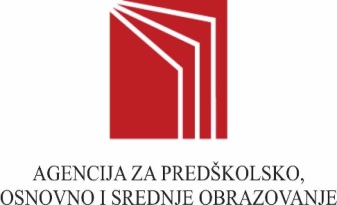 Lektura: Karolina VrljićDizajn naslovnice: Vanja MaksimovićNaklada:100 primjerakaDTP: GRAFIT d.o.o. TISAK: GRAFIT d.o.o. MostarBOSNA I HERCEGOVINA
VIJEĆE MINISTARA
Agencija za predškolsko, osnovno
i srednje obrazovanjeБОСНА И ХЕРЦЕГОВИНА
САВЈЕТ МИНИСТАРА
Агенција за предшколско, основно
и средње образовањеOBLAST:1. ZDRAVLJE I TJELESNI RAZVOJ1. ZDRAVLJE I TJELESNI RAZVOJ1. ZDRAVLJE I TJELESNI RAZVOJKomponenta:1. Razvoj motorike i osjetila1. Razvoj motorike i osjetila1. Razvoj motorike i osjetilaIshodi učenja:1. istražuje osjetilima predmete i materijale te iskustvena saznanja primjenjuje u misaonim procesima iaktivnostima2. koristi se prirodnim oblicima kretanja za razvoj funkcionalnih i motoričkih sposobnosti i vještina (puzanje,hodanje, trčanje, penjanje, skakanje, dizanje, nošenje, bacanje i hvatanje)3. kombinira i koordinira psihomotoričke radnje i aktivnosti za postizanje, razvijanje te usavršavanje složenijihvrsta kretanja i djelovanja4. pokazuje grafomotiričku sposobnost.Ishodi učenja:1. istražuje osjetilima predmete i materijale te iskustvena saznanja primjenjuje u misaonim procesima iaktivnostima2. koristi se prirodnim oblicima kretanja za razvoj funkcionalnih i motoričkih sposobnosti i vještina (puzanje,hodanje, trčanje, penjanje, skakanje, dizanje, nošenje, bacanje i hvatanje)3. kombinira i koordinira psihomotoričke radnje i aktivnosti za postizanje, razvijanje te usavršavanje složenijihvrsta kretanja i djelovanja4. pokazuje grafomotiričku sposobnost.Ishodi učenja:1. istražuje osjetilima predmete i materijale te iskustvena saznanja primjenjuje u misaonim procesima iaktivnostima2. koristi se prirodnim oblicima kretanja za razvoj funkcionalnih i motoričkih sposobnosti i vještina (puzanje,hodanje, trčanje, penjanje, skakanje, dizanje, nošenje, bacanje i hvatanje)3. kombinira i koordinira psihomotoričke radnje i aktivnosti za postizanje, razvijanje te usavršavanje složenijihvrsta kretanja i djelovanja4. pokazuje grafomotiričku sposobnost.Ishodi učenja:1. istražuje osjetilima predmete i materijale te iskustvena saznanja primjenjuje u misaonim procesima iaktivnostima2. koristi se prirodnim oblicima kretanja za razvoj funkcionalnih i motoričkih sposobnosti i vještina (puzanje,hodanje, trčanje, penjanje, skakanje, dizanje, nošenje, bacanje i hvatanje)3. kombinira i koordinira psihomotoričke radnje i aktivnosti za postizanje, razvijanje te usavršavanje složenijihvrsta kretanja i djelovanja4. pokazuje grafomotiričku sposobnost.Pokazatelji, sukladno uzrastu djece, za:Pokazatelji, sukladno uzrastu djece, za:Pokazatelji, sukladno uzrastu djece, za:Pokazatelji, sukladno uzrastu djece, za:kraj ranoga odgoja i obrazovanja (kraj treće godine)kraj ranoga odgoja i obrazovanja (kraj treće godine)kraj predškolskoga odgoja i obrazovanja (5/6 godina)kraj predškolskoga odgoja i obrazovanja (5/6 godina)1.a pokazuje reakciju na različite okuse (slatko, kiselo)i mirise (neugodan miris)1.b razlikuje predmete i materijale dodirom prema teksturi1.c razlikuje predmete prema veličini i osnovnoj boji1.d prepoznaje zvukove u neposrednome okružju1.a pokazuje reakciju na različite okuse (slatko, kiselo)i mirise (neugodan miris)1.b razlikuje predmete i materijale dodirom prema teksturi1.c razlikuje predmete prema veličini i osnovnoj boji1.d prepoznaje zvukove u neposrednome okružju1.a prepoznaje i imenuje različite okuse i mirise1.b prepoznaje i imenuje različite predmete i materijale dodirom/svim osjetilima1.c povezuje dijelove i cjelinu (na predmetima, slikama, modelima)1.d navodi nekoliko detalja nakon promatranja slike (4-5)1.e uočava pogrješke u slici1.f razlikuje i imenuje zvukove1.a prepoznaje i imenuje različite okuse i mirise1.b prepoznaje i imenuje različite predmete i materijale dodirom/svim osjetilima1.c povezuje dijelove i cjelinu (na predmetima, slikama, modelima)1.d navodi nekoliko detalja nakon promatranja slike (4-5)1.e uočava pogrješke u slici1.f razlikuje i imenuje zvukove2.a primjenjuje osnovne oblike prirodnoga kretanja (nestabilno trči, skakuće na obje noge, preskače prepreke do 5 cm, hoda na prstima i na peti naprijed, baca predmete u određenom pravcu, vozi tricikl)2.b pokazuje ravnotežu u mjestu i u pokretu (kratko stoji na jednoj nozi, hoda po crti, hoda po niskoj klupi, ljulja se, klacka i sl.)2.c izvodi igre koje sadrže osnovne načine igre s loptom (nošenje, kotrljanje, bacanje, dodavanje i hvatanje balona i lopti različitih veličina)2.a primjenjuje osnovne oblike prirodnoga kretanja (nestabilno trči, skakuće na obje noge, preskače prepreke do 5 cm, hoda na prstima i na peti naprijed, baca predmete u određenom pravcu, vozi tricikl)2.b pokazuje ravnotežu u mjestu i u pokretu (kratko stoji na jednoj nozi, hoda po crti, hoda po niskoj klupi, ljulja se, klacka i sl.)2.c izvodi igre koje sadrže osnovne načine igre s loptom (nošenje, kotrljanje, bacanje, dodavanje i hvatanje balona i lopti različitih veličina)2.a primjenjuje zrele oblike prirodnih kretanja i uspješno koordinira sve dijelove tijela (npr. trči stabilno i mijenja pravac trčanja, preskače vijaču, stoji na prstima, hvata loptu objema rukama i pogađa loptom cilj, skače s visine od 20 cm, vozi bicikl)2.b održava ravnotežu na mjestu i u pokretu (stoji i skakuće na jednoj nozi, hoda po crti i užetu, hoda po klupi raznih visina i širina)2.c izvodi razne komplekse gimnastičkih vježbi (s i bez rekvizita)2.d primjenjuje naučene načine kretanja u novim, nepoznatim i problemskim situacijama te u prevladavanju i izbjegavanju prepreka2.a primjenjuje zrele oblike prirodnih kretanja i uspješno koordinira sve dijelove tijela (npr. trči stabilno i mijenja pravac trčanja, preskače vijaču, stoji na prstima, hvata loptu objema rukama i pogađa loptom cilj, skače s visine od 20 cm, vozi bicikl)2.b održava ravnotežu na mjestu i u pokretu (stoji i skakuće na jednoj nozi, hoda po crti i užetu, hoda po klupi raznih visina i širina)2.c izvodi razne komplekse gimnastičkih vježbi (s i bez rekvizita)2.d primjenjuje naučene načine kretanja u novim, nepoznatim i problemskim situacijama te u prevladavanju i izbjegavanju prepreka3.a pridržava se osnovnih pravila u igri uz poticaj i potporu3.b oponaša jednostavnije motoričke pokrete3.c pokreće tijelo uz ritam glazbe3.d koristi se raznim predmetima i materijalima kako bi prikladno razvio finu motoriku (npr. neprecizno reže škarama i neprecizno boji, samostalno se služi žlicom za jelo…)3.a pridržava se osnovnih pravila u igri uz poticaj i potporu3.b oponaša jednostavnije motoričke pokrete3.c pokreće tijelo uz ritam glazbe3.d koristi se raznim predmetima i materijalima kako bi prikladno razvio finu motoriku (npr. neprecizno reže škarama i neprecizno boji, samostalno se služi žlicom za jelo…)3.a primjenjuje samostalno pravila igre pri sudjelovanju u zajedničkim aktivnostima3.b ponavlja pokret sastavljen od nekoliko motoričkih vježbi3.c osmišljava pokrete uz glazbu3.d primjenjuje i kombinira naučene načine kretanja u novim, nepoznatim problemskim situacijama (poligon)3.e koristi se raznim predmetima i materijalima kako bi prikladno razvio finu motoriku  (npr. ravno reže škarama, precizno boji, otvara i zatvara čep boce, uspješno se služi priborom za jelo, samostalno se oblači i vezuje vezice…)3.a primjenjuje samostalno pravila igre pri sudjelovanju u zajedničkim aktivnostima3.b ponavlja pokret sastavljen od nekoliko motoričkih vježbi3.c osmišljava pokrete uz glazbu3.d primjenjuje i kombinira naučene načine kretanja u novim, nepoznatim problemskim situacijama (poligon)3.e koristi se raznim predmetima i materijalima kako bi prikladno razvio finu motoriku  (npr. ravno reže škarama, precizno boji, otvara i zatvara čep boce, uspješno se služi priborom za jelo, samostalno se oblači i vezuje vezice…)4.a koristi se sitnim predmetima na razne načine(umeće ih, niže, premješta i slično)4.b iskazuje zainteresiranost za olovku4.c ostavlja svjesno tragove olovke na različitim površinama u različitim situacijama, igri, spontanoj i vođenoj aktivnosti4.d crta ljudsku figuru koja dobiva svoj oblik4.e koristi se škarama4.a koristi se sitnim predmetima na razne načine(umeće ih, niže, premješta i slično)4.b iskazuje zainteresiranost za olovku4.c ostavlja svjesno tragove olovke na različitim površinama u različitim situacijama, igri, spontanoj i vođenoj aktivnosti4.d crta ljudsku figuru koja dobiva svoj oblik4.e koristi se škarama4.a usmjerava pokrete ruke voljno i svjesno u različitim smjerovima (pokreti su precizniji, točni, usmjereni, brži)4.b pokazuje kontrolu nad pritiskom olovke na papir4.c crta sitnije detalje i elemente na crtežu4.d pokazuje orijentaciju na površini za crtanje različitihveličina4.e boji veće i manje površine4.f crta ljudsku figuru s detaljima4.g pravilno drži škare i isijeca složenije oblike i figure.4.a usmjerava pokrete ruke voljno i svjesno u različitim smjerovima (pokreti su precizniji, točni, usmjereni, brži)4.b pokazuje kontrolu nad pritiskom olovke na papir4.c crta sitnije detalje i elemente na crtežu4.d pokazuje orijentaciju na površini za crtanje različitihveličina4.e boji veće i manje površine4.f crta ljudsku figuru s detaljima4.g pravilno drži škare i isijeca složenije oblike i figure.Komponenta:2. Zaštita i sigurnost2. Zaštita i sigurnost2. Zaštita i sigurnostIshodi učenja:1. štiti sebe i druge od ozljeđivanja u konkretnim situacijama2. izražava sposobnost samoprocjene u odnosu na drugu osobu, objekt ili događaj.Ishodi učenja:1. štiti sebe i druge od ozljeđivanja u konkretnim situacijama2. izražava sposobnost samoprocjene u odnosu na drugu osobu, objekt ili događaj.Ishodi učenja:1. štiti sebe i druge od ozljeđivanja u konkretnim situacijama2. izražava sposobnost samoprocjene u odnosu na drugu osobu, objekt ili događaj.Ishodi učenja:1. štiti sebe i druge od ozljeđivanja u konkretnim situacijama2. izražava sposobnost samoprocjene u odnosu na drugu osobu, objekt ili događaj.Pokazatelji, sukladno uzrastu djece, za:Pokazatelji, sukladno uzrastu djece, za:Pokazatelji, sukladno uzrastu djece, za:Pokazatelji, sukladno uzrastu djece, za:kraj ranoga odgoja i obrazovanja (kraj treće godine)kraj ranoga odgoja i obrazovanja (kraj treće godine)kraj ranoga odgoja i obrazovanja (kraj treće godine)kraj predškolskoga odgoja i obrazovanja (5/6 godina)1.a štiti sebe svjesno i zna svoj prostor1.a štiti sebe svjesno i zna svoj prostor1.a štiti sebe svjesno i zna svoj prostor1.a poštuje osobni prostor drugoga djeteta u igri i tjelesnome vježbanju1.b prepoznaje urgentnu situaciju i traži pomoć1.c prepoznaje štetne tvari, aktivnosti i situacije opasne po zdravlje i život2.a prepoznaje opasne predmete u neposrednome okružju (štednjak, vrata, radijator, stube…)2.a prepoznaje opasne predmete u neposrednome okružju (štednjak, vrata, radijator, stube…)2.a prepoznaje opasne predmete u neposrednome okružju (štednjak, vrata, radijator, stube…)2.a objašnjava što je sigurno ponašanje u kući, vrtiću, prometu…2.b objašnjava i povezuje opasne predmete i tvari (nož, škare, slomljeno staklo, oružje, upaljač, kemikalije i sl.), opasne situacije (požar, poplava, trovanje i sl.) i opasne aktivnosti (igranje sa strujom, pretrčavanje ceste i sl.)2.c objašnjava i u igrama primjenjuje ponašanje u opasnim situacijama (potres, poplava, požar...).Komponenta:3. Zdrav način života3. Zdrav način života3. Zdrav način životaIshodi učenja:1. inicira i sudjeluje u aktivnostima koje su važne za unaprjeđenje vlastitoga zdravlja i blagostanja2. primjenjuje osnovna načela osobne higijene i higijene prostora3. pridržava se načela pravilne i redovite prehrane.Ishodi učenja:1. inicira i sudjeluje u aktivnostima koje su važne za unaprjeđenje vlastitoga zdravlja i blagostanja2. primjenjuje osnovna načela osobne higijene i higijene prostora3. pridržava se načela pravilne i redovite prehrane.Ishodi učenja:1. inicira i sudjeluje u aktivnostima koje su važne za unaprjeđenje vlastitoga zdravlja i blagostanja2. primjenjuje osnovna načela osobne higijene i higijene prostora3. pridržava se načela pravilne i redovite prehrane.Ishodi učenja:1. inicira i sudjeluje u aktivnostima koje su važne za unaprjeđenje vlastitoga zdravlja i blagostanja2. primjenjuje osnovna načela osobne higijene i higijene prostora3. pridržava se načela pravilne i redovite prehrane.Pokazatelji, sukladno uzrastu djece, za:Pokazatelji, sukladno uzrastu djece, za:Pokazatelji, sukladno uzrastu djece, za:Pokazatelji, sukladno uzrastu djece, za:kraj ranoga odgoja i obrazovanja (kraj treće godine)kraj ranoga odgoja i obrazovanja (kraj treće godine)kraj ranoga odgoja i obrazovanja (kraj treće godine)kraj predškolskoga odgoja i obrazovanja (5/6 godina)1.a prepoznaje i imenuje izvor zadovoljstva, emocija, boli i nelagode1.b pokazuje svijest o prostoru i orijentira se, kreće se sigurno1.c pokazuje zanimanje za provođenje vremena na otvorenome prostoru1.a prepoznaje i imenuje izvor zadovoljstva, emocija, boli i nelagode1.b pokazuje svijest o prostoru i orijentira se, kreće se sigurno1.c pokazuje zanimanje za provođenje vremena na otvorenome prostoru1.a prepoznaje i imenuje izvor zadovoljstva, emocija, boli i nelagode1.b pokazuje svijest o prostoru i orijentira se, kreće se sigurno1.c pokazuje zanimanje za provođenje vremena na otvorenome prostoru1.a prepoznaje da je tjelesni pokret i odmor koristan za osobno zdravlje i primjenjuje ga svakodnevno1.b koristi se složenijim obrascima senzomotoričkihvještina i pokreta (kompleksnije tjelesne aktivnosti uz ples,dramu, pokret, rekvizite i sl.)1.c prepoznaje pravilno držanje tijela uz podsjećanje odraslog1.d sudjeluje i organizira igre i aktivnosti na otvorenome prostoru1.e objašnjava utjecaj vremenskih prilika i drugih čimbenika na zdravlje2.a koristi se općim i praktičnim postupcima koji osiguravaju dobro zdravlje (npr. ide u toalet, pere ruke, pere zube, oblači se…) uz pomoć i potporu2.b koristi se općim i praktičnim postupcima koji osiguravaju čistoću (npr. vraća igračke na mjesto nakon igre) uz pomoć i potporu2.a koristi se općim i praktičnim postupcima koji osiguravaju dobro zdravlje (npr. ide u toalet, pere ruke, pere zube, oblači se…) uz pomoć i potporu2.b koristi se općim i praktičnim postupcima koji osiguravaju čistoću (npr. vraća igračke na mjesto nakon igre) uz pomoć i potporu2.a koristi se općim i praktičnim postupcima koji osiguravaju dobro zdravlje (npr. ide u toalet, pere ruke, pere zube, oblači se…) uz pomoć i potporu2.b koristi se općim i praktičnim postupcima koji osiguravaju čistoću (npr. vraća igračke na mjesto nakon igre) uz pomoć i potporu2.a koristi se samostalno općim i praktičnim postupcima koji osiguravaju dobro zdravlje (npr. ide u toalet, pere ruke, pere zube, oblači se…)2.b koristi se samostalno općim i praktičnim postupcima koji osiguravaju čistoću (npr. vraća igračke na mjesto nakon igre)3.a imenuje nekoliko vrsta zdrave hrane3.a imenuje nekoliko vrsta zdrave hrane3.a imenuje nekoliko vrsta zdrave hrane3.a razlikuje zdravu od nezdrave prehrane i objašnjava njezin utjecaj na zdravlje3.b pokazuje zanimanje za zdravu prehranu.OBLAST:2. DJETETOVA LIČNOST I INTERAKCIJA2. DJETETOVA LIČNOST I INTERAKCIJAKomponenta:1. Odnos prema sebi1. Odnos prema sebiIshodi učenja:1. postaje svjesno sebe i svoga identiteta kroz vlastite sposobnosti, karakteristike, osobine i mogućnosti2. gradi realnu i pozitivnu sliku o sebi, pokazuje samosvijest, samopouzdanje, samopoštovanje, odgovornost i povjerenje u vlastite snage i sposobnosti3. posjeduje razinu emocionalne svijesti i sigurnosti koja odgovara uzrastu i dobnom sazrijevanju i izražava ih u svim stupnjevima razvoja4. izražava misli i djeluje na način da može utjecati na svoj položaj u okružju.Ishodi učenja:1. postaje svjesno sebe i svoga identiteta kroz vlastite sposobnosti, karakteristike, osobine i mogućnosti2. gradi realnu i pozitivnu sliku o sebi, pokazuje samosvijest, samopouzdanje, samopoštovanje, odgovornost i povjerenje u vlastite snage i sposobnosti3. posjeduje razinu emocionalne svijesti i sigurnosti koja odgovara uzrastu i dobnom sazrijevanju i izražava ih u svim stupnjevima razvoja4. izražava misli i djeluje na način da može utjecati na svoj položaj u okružju.Ishodi učenja:1. postaje svjesno sebe i svoga identiteta kroz vlastite sposobnosti, karakteristike, osobine i mogućnosti2. gradi realnu i pozitivnu sliku o sebi, pokazuje samosvijest, samopouzdanje, samopoštovanje, odgovornost i povjerenje u vlastite snage i sposobnosti3. posjeduje razinu emocionalne svijesti i sigurnosti koja odgovara uzrastu i dobnom sazrijevanju i izražava ih u svim stupnjevima razvoja4. izražava misli i djeluje na način da može utjecati na svoj položaj u okružju.Pokazatelji, sukladno uzrastu djece, za:Pokazatelji, sukladno uzrastu djece, za:Pokazatelji, sukladno uzrastu djece, za:kraj ranoga odgoja i obrazovanja (kraj treće godine)kraj ranoga odgoja i obrazovanja (kraj treće godine)kraj predškolskoga odgoja i obrazovanja (5/6 godina)1.a stvara vlastiti identitet u svakodnevnim aktivnostima (odziva se na svoje ime i poznaje imena drugih u skupini, imenuje dijelove tijela, koliko ima godina)1.b razvija rodni identitet (imenuje sebe kao dječaka/djevojčicu, preferira druženje s djecom)1.c prepoznaje svoj lik u zrcalu1.d kaže za sebe „ ja“1.a stvara vlastiti identitet u svakodnevnim aktivnostima (odziva se na svoje ime i poznaje imena drugih u skupini, imenuje dijelove tijela, koliko ima godina)1.b razvija rodni identitet (imenuje sebe kao dječaka/djevojčicu, preferira druženje s djecom)1.c prepoznaje svoj lik u zrcalu1.d kaže za sebe „ ja“1.a istražuje oblike identiteta kroz igranje uloga1.b imenuje osnovne dijelove tijela i njihove funkcije u organizmu1.c prepoznaje svoje osobine (sličnosti i razlike u odnosu na članove obitelji, prijatelje i vršnjake u skupini)2.a pokazuje inicijativu i samostalnost pri obavljanju rutinskih (jednostavnih)  aktivnosti.2.b eksperimentira s pokretima pred zrcalom 2.c prihvaća kraće rastanke bez burnog reagiranja2.d prepoznaje i pokazuje uspjeh i neuspjeh(postignuća)2.a pokazuje inicijativu i samostalnost pri obavljanju rutinskih (jednostavnih)  aktivnosti.2.b eksperimentira s pokretima pred zrcalom 2.c prihvaća kraće rastanke bez burnog reagiranja2.d prepoznaje i pokazuje uspjeh i neuspjeh(postignuća)2.a traži i prihvaća nove izazove, otkriva nove stvari, proširuje svoje područje zanimanja s energijom i koncentracijom2.b postaje svjesno vlastitih postupaka i prihvaća odgovornost uz poticaj i potporu3.a izražava više emocija kroz radnje, riječi i izraze lica3.b koristi se frazama učtivosti (molim, hvala, ispričavam se)3.c prihvaća igru JA-TI3.d pokazuje empatiju za vršnjake (kada vršnjak plače, prilazi mu i mazi ga)3.e neverbalno i pokretima iskazuje emocije3.a izražava više emocija kroz radnje, riječi i izraze lica3.b koristi se frazama učtivosti (molim, hvala, ispričavam se)3.c prihvaća igru JA-TI3.d pokazuje empatiju za vršnjake (kada vršnjak plače, prilazi mu i mazi ga)3.e neverbalno i pokretima iskazuje emocije3.a prepoznaje i izražava svoje osjećaje na socijalno prihvatljiv način, izražava ih verbalno i neverbalno3.b otvoreno izražava svoje osjećaje u odnosima s drugima, suosjeća i izražava brigu za druge, tješi drugo dijete kad je tužno3.c imenuje emocije i emotivna stanja djece i odraslih, uključujući i životinje na slici3.d opisuje što ga čini sretnim, tužnim, uplašenim i sl.3.e prepoznaje emociju na temelju boje i tona glasa i gesta3.f nakon gledanja predstave, filma ili čitanja priče može govoriti o osjećanjima junaka4.a iskazuje djeci i odraslima svoja zanimanja i uključuje ih u svoje aktivnosti4.b pokazuje povremeno potrebu da bude u blizini odrasloga i ostvari dodir, a zatim se udalji i bavi se aktivnošću4.c shvaća i imitira tuđe ponašanje4.d razvija unutarnju kontrolu osjećaja i ponašanja usvajanjem određenih normi (ne , ne smijem, hoću) kada želi dodirnuti zabranjeni predmet4.e igra se s drugom djecom4.a iskazuje djeci i odraslima svoja zanimanja i uključuje ih u svoje aktivnosti4.b pokazuje povremeno potrebu da bude u blizini odrasloga i ostvari dodir, a zatim se udalji i bavi se aktivnošću4.c shvaća i imitira tuđe ponašanje4.d razvija unutarnju kontrolu osjećaja i ponašanja usvajanjem određenih normi (ne , ne smijem, hoću) kada želi dodirnuti zabranjeni predmet4.e igra se s drugom djecom4.a izražava jasno svoje želje i potrebe4.b uvažava i dijeli svoj doprinos i individualna dostignuća s drugima4.c uspostavlja kontrolu emocija (sposobnost shvaćanja, samoregulacije i upravljanja svojim emocijama poštujući osjećaje i potrebe drugih)4.d postaje svjesno posljedica vlastitoga ponašanja u odnosu na druge osobe i živa bića (biljke i životinje)4.e pravi izbor, preuzima rizike, upravlja promjenama i nosi se s neočekivanim situacijama i frustracijama u igri i aktivnostima uz poticaj i potporu.Komponenta:2. Odnos prema drugima i međuodnosi2. Odnos prema drugima i međuodnosiIshodi učenja:1. uspostavlja, razvija i održava interakcije s drugom djecom i odraslima2. pokazuje kooperativnost i zajedničko djelovanje kroz različite aktivnosti i kritički se odnosi spram mišljenja i stavova preuzetih od drugih3. djeluje sukladno demokratskim načelima surađujući i odlučujući te uvažavajući i prihvaćajući različitosti4. djeluje sukladno društvenim, kulturnim i obiteljskim vrijednostima razvijajući osjećaj pripadnosti zajednici.Ishodi učenja:1. uspostavlja, razvija i održava interakcije s drugom djecom i odraslima2. pokazuje kooperativnost i zajedničko djelovanje kroz različite aktivnosti i kritički se odnosi spram mišljenja i stavova preuzetih od drugih3. djeluje sukladno demokratskim načelima surađujući i odlučujući te uvažavajući i prihvaćajući različitosti4. djeluje sukladno društvenim, kulturnim i obiteljskim vrijednostima razvijajući osjećaj pripadnosti zajednici.Ishodi učenja:1. uspostavlja, razvija i održava interakcije s drugom djecom i odraslima2. pokazuje kooperativnost i zajedničko djelovanje kroz različite aktivnosti i kritički se odnosi spram mišljenja i stavova preuzetih od drugih3. djeluje sukladno demokratskim načelima surađujući i odlučujući te uvažavajući i prihvaćajući različitosti4. djeluje sukladno društvenim, kulturnim i obiteljskim vrijednostima razvijajući osjećaj pripadnosti zajednici.Pokazatelji, sukladno uzrastu djece, za:Pokazatelji, sukladno uzrastu djece, za:Pokazatelji, sukladno uzrastu djece, za:kraj ranoga odgoja i obrazovanja (kraj treće godine)kraj ranoga odgoja i obrazovanja (kraj treće godine)kraj  predškolskoga odgoja i obrazovanja (5/6 godina)1.a uspostavlja suradnju s vršnjacima imitiranjem u manipulativnim i motoričkim igrama1.b slijedi jednostavne upute odgojitelja (npr. pruža predmet na zahtjev)1.c pokazuje zanimanje za drugu djecu1.a uspostavlja suradnju s vršnjacima imitiranjem u manipulativnim i motoričkim igrama1.b slijedi jednostavne upute odgojitelja (npr. pruža predmet na zahtjev)1.c pokazuje zanimanje za drugu djecu1.a uključuje se samostalno u svakodnevne zajedničke aktivnosti u vrtiću i drugim okružjima1.b inicira i održava odnos i komunikaciju s djecom i odraslima1.c izražava pozitivne odnose s odraslima pokazujući autonomiju i nezavisnost1.d pokazuje poštovanje i proslavlja trud i dostignuća drugih1.e reagira na ideje i sugestije drugih2.a uključuje se u zajedničku igru uz poticaj odgojitelja2.b sudjeluje u spontanim i vođenim aktivnostima manje skupine (pjeva, plješće)2.c inicira zajedničku aktivnost s odraslom osobom2.a uključuje se u zajedničku igru uz poticaj odgojitelja2.b sudjeluje u spontanim i vođenim aktivnostima manje skupine (pjeva, plješće)2.c inicira zajedničku aktivnost s odraslom osobom2.a prepoznaje kako je svaki pojedinac dio skupine te kako svi članovi imaju određena prava i obveze2.b pokazuje pripadnost skupini i rado se uključuje u aktivnosti2.c uspostavlja logičku povezanost između ponašanja i posljedice2.d pokazuje predvidljivost i dosljednost u ponašanju prema drugima i u odgovoru na reakcije drugih3.a primjećuje i pozitivno reagira na sličnosti i razlike među ljudima3.b uključuje se u igru s jednostavnim pravilima s mlađom i starijom djecom3.c pokazuje spremnost u mijenjanju uloga u igri koja je povezana s razlikama u spolu (razna zanimanja, igre obitelji i kućnih poslova i sl.)3.a primjećuje i pozitivno reagira na sličnosti i razlike među ljudima3.b uključuje se u igru s jednostavnim pravilima s mlađom i starijom djecom3.c pokazuje spremnost u mijenjanju uloga u igri koja je povezana s razlikama u spolu (razna zanimanja, igre obitelji i kućnih poslova i sl.)3.a sudjeluje u donošenju odluka i prepoznaje važnost zajednički dogovorenih pravila ponašanja i rada u skupini3.b pokazuje sposobnost da slijedi upute i preuzima odgovornost u timu3.c pokazuje toleranciju i uvažava različitosti (dobne,spolne razlike, djeca s posebnim potrebama, djeca različitanacionalnog podrijetla i sl.)4.a čeka dosljedno na svoj red uz pomoć samo jednog podsjećanja4.b tretira odrasloga kao vršnjaka i od njega traži pomoć i informaciju4.c dijeli nagradu prema vlastitome interesu (sebi će uzeti veći dio)4.d imenuje članove obitelji4.a čeka dosljedno na svoj red uz pomoć samo jednog podsjećanja4.b tretira odrasloga kao vršnjaka i od njega traži pomoć i informaciju4.c dijeli nagradu prema vlastitome interesu (sebi će uzeti veći dio)4.d imenuje članove obitelji4.a poštuje autoritet odraslih i pravila skupine, ali i brani vlastito mišljenje, ideje i ličnost4.b pronalazi rješenja u konfliktu4.c prepoznaje nepravdu i počinje se kritički odnositi prema pravednom i nepravednom ponašanju4.c opisuje običaje u svojoj obitelji i uspoređuje ih s običajima drugih obitelji4.d prepoznaje uloge i odgovornosti članova obitelji.Komponenta:3. Odnos prema prirodi3. Odnos prema prirodiIshodi učenja:1. prepoznaje važnost prirode i uvažava prirodu kao prostor za život, razvoj, igru i učenje2. pokazuje poštovanje i divljenje prema životu i svemu živom3. postaje društveno odgovorno i djeluje sukladno načelima rješavanja problema u okolišu (održivi razvoj).Ishodi učenja:1. prepoznaje važnost prirode i uvažava prirodu kao prostor za život, razvoj, igru i učenje2. pokazuje poštovanje i divljenje prema životu i svemu živom3. postaje društveno odgovorno i djeluje sukladno načelima rješavanja problema u okolišu (održivi razvoj).Ishodi učenja:1. prepoznaje važnost prirode i uvažava prirodu kao prostor za život, razvoj, igru i učenje2. pokazuje poštovanje i divljenje prema životu i svemu živom3. postaje društveno odgovorno i djeluje sukladno načelima rješavanja problema u okolišu (održivi razvoj).Pokazatelji, sukladno uzrastu djece, za:Pokazatelji, sukladno uzrastu djece, za:Pokazatelji, sukladno uzrastu djece, za:kraj ranoga odgoja i obrazovanja (kraj treće godine)kraj ranoga odgoja i obrazovanja (kraj treće godine)kraj predškolskoga odgoja i obrazovanja (5/6 godina)1.a pokazuje zainteresiranost prema svijetu oko sebe i prema novim iskustvima1.b istražuje predmete, otkriva njihova svojstva i dovodi ih u međuodnos1.c postavlja pitanja: „Zašto?“, „Što je ovo“, „Tko?“1.d boravi u otvorenome prostoru bez obzira na vremenske uvjete1.e prepoznaje prema zvuku pojave u prirodi (kiša, grmljavina, oglašavanje životinja)1.a pokazuje zainteresiranost prema svijetu oko sebe i prema novim iskustvima1.b istražuje predmete, otkriva njihova svojstva i dovodi ih u međuodnos1.c postavlja pitanja: „Zašto?“, „Što je ovo“, „Tko?“1.d boravi u otvorenome prostoru bez obzira na vremenske uvjete1.e prepoznaje prema zvuku pojave u prirodi (kiša, grmljavina, oglašavanje životinja)1.a izražava poštovanje prema prirodi, drugim ljudima i samome sebi1.b istražuje, zaključuje, predviđa i pretpostavlja o uzajamnoj povezanosti zemlje, ljudi, biljaka i životinja1.c istražuje živu i neživu prirodu, promatra, primjećuje i reagira na promjene u otvorenome prostoru u različitim vremenskim prilikama1.d razlikuje i opisuje prirodne pojave i procese (kruženje vode, životni ciklusi, godišnja doba, svojstva tvari i vode, zvuka, zraka, svjetlosti, magnetizma i sl.)1.e prepoznaje onečišćivače u životnome okružju2.a doživljava prirodu i razgovara o svojim saznanjima(vremenski uvjeti, godišnja doba i sl.)2.b počinje prepoznavati uzročno-posljedične veze u prirodi2.c odnosi se brižno prema biljkama i životinjama –imitativne igre2.a doživljava prirodu i razgovara o svojim saznanjima(vremenski uvjeti, godišnja doba i sl.)2.b počinje prepoznavati uzročno-posljedične veze u prirodi2.c odnosi se brižno prema biljkama i životinjama –imitativne igre2.a sudjeluje aktivno u ekološkim akcijama (čišćenje sobe, uređivanje dvorišta, skupljanje staroga papira i sl.)2.b razlikuje živo od neživoga u neposrednoj okolini2.c prepoznaje mjesta u životnome okružju u kojima se odlaže otpad2.d prepoznaje prihvatljiva ponašanja za zaštitu neposrednoga okoliša2.d objašnjava osnovna dječja prava i odgovornosti u svome okružju3.a baca otpatke u za to predviđena mjesta3.b odlaže igračke i osobne stvari u za to predviđenamjesta3.a baca otpatke u za to predviđena mjesta3.b odlaže igračke i osobne stvari u za to predviđenamjesta3.a prepoznaje i pridržava se osnovnih postupaka razvrstavanja otpada i reciklaže3.b prepoznaje prirodne resurse u neposrednome okružju3.c povezuje odgovorno ponašanje prema okolišu sa svakodnevnim aktivnostima u smislu zaštite životnoga okoliša (štednja vode, energije, pravilno odlaganje otpada i sl.)3.d dovodi u vezu utjecaj čovjekovoga djelovanja na okoliš te živih bića i nežive prirode.OBLAST:3. GOVOR, JEZIK I KOMUNIKACIJA3. GOVOR, JEZIK I KOMUNIKACIJAKomponenta:1.  Razvoj govora i uporaba jezika1.  Razvoj govora i uporaba jezikaIshodi učenja:1. koristi se intuitivnim, unutarnjim i neverbalnim govorom primjerenim uzrastu i dobnome sazrijevanju2. primjenjuje glasovne strukture jezika i intuitivno uočava strukturu riječi i rečenica sukladno književnojezičnoj normi i upotrebljava ih u usmenome govoru3. sastavlja smislene rečenice i iskaze primjenjujući ih u kontekstu prenošenja značenja, ideja i razmišljanja.Ishodi učenja:1. koristi se intuitivnim, unutarnjim i neverbalnim govorom primjerenim uzrastu i dobnome sazrijevanju2. primjenjuje glasovne strukture jezika i intuitivno uočava strukturu riječi i rečenica sukladno književnojezičnoj normi i upotrebljava ih u usmenome govoru3. sastavlja smislene rečenice i iskaze primjenjujući ih u kontekstu prenošenja značenja, ideja i razmišljanja.Ishodi učenja:1. koristi se intuitivnim, unutarnjim i neverbalnim govorom primjerenim uzrastu i dobnome sazrijevanju2. primjenjuje glasovne strukture jezika i intuitivno uočava strukturu riječi i rečenica sukladno književnojezičnoj normi i upotrebljava ih u usmenome govoru3. sastavlja smislene rečenice i iskaze primjenjujući ih u kontekstu prenošenja značenja, ideja i razmišljanja.Pokazatelji, sukladno uzrastu djece, za:Pokazatelji, sukladno uzrastu djece, za:Pokazatelji, sukladno uzrastu djece, za:kraj ranoga odgoja i obrazovanja (kraj treće godine)kraj ranoga odgoja i obrazovanja (kraj treće godine)kraj predškolskoga odgoja i obrazovanja (5/6 godina)1.a prepoznaje raspoloženja, stanja ili aktivnosti drugih ljudi (tužno, sretno) na temelju neverbalnih znakova i neverbalno odgovara (mimikom ili gestama)1.b primjenjuje neverbalnu komunikaciju s ciljem zadovoljavanja osnovnih ljudskih potreba u kontekstu1.a prepoznaje raspoloženja, stanja ili aktivnosti drugih ljudi (tužno, sretno) na temelju neverbalnih znakova i neverbalno odgovara (mimikom ili gestama)1.b primjenjuje neverbalnu komunikaciju s ciljem zadovoljavanja osnovnih ljudskih potreba u kontekstu1.a izražava se govorom i glasovnim vrjednotama kao što su visina, tempo i boja glasa kako bi jasno izrazilo osjećaje, misli i ideje1.b pokazuje jasno neverbalno svoju potrebu2.a sluša i reagira na zvuk i obrasce u govoru2.b diskriminira glasove u govoru2.c izgovara pravilno sve vokale i većinu suglasnika2.b koristi se učestalim imenicama, glagolima ipridjevima2.e koristi se zamjenicama i množinom2.a sluša i reagira na zvuk i obrasce u govoru2.b diskriminira glasove u govoru2.c izgovara pravilno sve vokale i većinu suglasnika2.b koristi se učestalim imenicama, glagolima ipridjevima2.e koristi se zamjenicama i množinom2.a artikulira glasove i pravilno, jasno i razumljivo izgovara svaki glas u riječi i rečenici samostalno2.b uočava glasove u riječi i glasovnu strukturu2.c koristi se gramatičkim pravilima za množinu, rod, broj iglagolsko vrijeme3.a primjenjuje više jednostavnih fraza i rečenica do tri riječi3.a primjenjuje više jednostavnih fraza i rečenica do tri riječi3.a koristi se intuitivno gramatički pravilnim govorom3.b koristi se složenijim rečenicama koje mogu bitipovezane s prijašnjim iskustvima ili iskustvima drugih3.c primjenjuje intonaciju i ritmičnost u komunikaciji3.d koristi se osnovnim riječima, rečenicama i frazama nastranome jeziku u kontekstu3.e prepoznaje neke od stranih jezika na temelju sluha.Komponenta:2. Usmeno izražavanje i slušanje2. Usmeno izražavanje i slušanjeIshodi učenja:1. pokazuje govorna i jezična iskustva te bogati rječnik i rečenicu u različitim aktivnostima2. istražuje govor i jezik i pokazuje inicijativu u usmenome izražavanju3. pokazuje sposobnost slušanja u skupini vršnjaka i odraslih u različitim situacijama.Ishodi učenja:1. pokazuje govorna i jezična iskustva te bogati rječnik i rečenicu u različitim aktivnostima2. istražuje govor i jezik i pokazuje inicijativu u usmenome izražavanju3. pokazuje sposobnost slušanja u skupini vršnjaka i odraslih u različitim situacijama.Ishodi učenja:1. pokazuje govorna i jezična iskustva te bogati rječnik i rečenicu u različitim aktivnostima2. istražuje govor i jezik i pokazuje inicijativu u usmenome izražavanju3. pokazuje sposobnost slušanja u skupini vršnjaka i odraslih u različitim situacijama.Pokazatelji, sukladno uzrastu djece, za:Pokazatelji, sukladno uzrastu djece, za:Pokazatelji, sukladno uzrastu djece, za:kraj ranoga odgoja i obrazovanja (kraj treće godine)kraj ranoga odgoja i obrazovanja (kraj treće godine)kraj predškolskoga odgoja i obrazovanja (5/6 godina)1.a koristi se govorom u kontekstu oblikujući jednostavne rečenice1.b koristi se govorom kako bi izrazio svoja stanja, potrebe i emocije u kontekstu1.c povezuje riječi s određenim predmetima1.d opisuje svoja iskustva 1.a koristi se govorom u kontekstu oblikujući jednostavne rečenice1.b koristi se govorom kako bi izrazio svoja stanja, potrebe i emocije u kontekstu1.c povezuje riječi s određenim predmetima1.d opisuje svoja iskustva 1.a koristi se govorom za izražavanje i objašnjavanje svojih misli, ideja i događaja (pričanje o pojavama i događajima, opisivanje predmeta, životinja i ljudi)1.b prenosi i konstruira poruke ciljano i sa samopouzdanjem1.c koristi se govorom da bi izrazilo osjećaje, misli, želje, iskustva, ideje, potrebe, kako bi riješilo sukobe i gradilo pozitivne odnose s drugima1.d kazuje svojim riječima događaje logičkim slijedom1.e opisuje svoja maštanja, izmišlja priču2.a postavlja pitanja odraslima o nepoznatim predmetima i ljudima („Što je to?“, „Tko je to?“)2.b odgovara na pitanja jednostavnim rečenicama2.c ponavlja kratke verbalne poruke kada ih čuje2.a postavlja pitanja odraslima o nepoznatim predmetima i ljudima („Što je to?“, „Tko je to?“)2.b odgovara na pitanja jednostavnim rečenicama2.c ponavlja kratke verbalne poruke kada ih čuje2.a postavlja pitanja u kontekstu (čemu služe stvari, o uzrocima neke pojave, sličnostima i razlikama među predmetima, razlozima ponašanja drugih i sl.)2.b odgovara na pitanja dužim rečenicama2.c sudjeluje aktivno u govornim igrama (fonološkim: igre glasovima i fonemima; leksičkim: igre riječima, izrazima; sintaktičkim: igre rečenicama; pokretnim govornim igrama)2.d izmišlja nove riječi, kratke priče, stihove2.e razumije šalu, zagonetku i besmisleni tekst3.a Izražava reakcije o određenim događajima.3.b Razumije i prati naloge odraslih.3.a Izražava reakcije o određenim događajima.3.b Razumije i prati naloge odraslih.3.a sudjeluje u skupnim raspravama o različitim temama s vršnjacima i odraslima u malim i većim skupinama i u paru3.b prati i nastavlja razgovor uz uvažavanje sugovornika.Komponenta:3. Komunikacija i rana pismenost3. Komunikacija i rana pismenostIshodi učenja:1. analizira književne tekstove kroz komunikaciju s drugima2. pokazuje kako funkcioniraju sustavi komunikacijskih simbola i upotrebljava ih3. izražava se grafičkim simbolima u svakodnevnim aktivnostima.Ishodi učenja:1. analizira književne tekstove kroz komunikaciju s drugima2. pokazuje kako funkcioniraju sustavi komunikacijskih simbola i upotrebljava ih3. izražava se grafičkim simbolima u svakodnevnim aktivnostima.Ishodi učenja:1. analizira književne tekstove kroz komunikaciju s drugima2. pokazuje kako funkcioniraju sustavi komunikacijskih simbola i upotrebljava ih3. izražava se grafičkim simbolima u svakodnevnim aktivnostima.Pokazatelji, sukladno uzrastu djece, za:Pokazatelji, sukladno uzrastu djece, za:Pokazatelji, sukladno uzrastu djece, za:kraj ranoga odgoja i obrazovanja (kraj treće godine)kraj ranoga odgoja i obrazovanja (kraj treće godine)kraj predškolskoga odgoja i obrazovanja (5/6 godina)1.a pokazuje interes i sluša jednostavne priče, pjesme, basne i odgovara na jednostavna pitanja1.b imenuje likove u književnim tekstovima1.c govori ili pjeva priče, brojalice, rime, pjesmice ukojima se dijelovi teksta ponavljaju ili koje izmisli1.d izražava pokretom jednostavne rime1.a pokazuje interes i sluša jednostavne priče, pjesme, basne i odgovara na jednostavna pitanja1.b imenuje likove u književnim tekstovima1.c govori ili pjeva priče, brojalice, rime, pjesmice ukojima se dijelovi teksta ponavljaju ili koje izmisli1.d izražava pokretom jednostavne rime1.a prati, sluša i razumije tiskane, vizualne i multimedijalne tekstove i reagira odgovarajućom gestom, postupkom, komentarom ili pitanjem1.b uočava najvidljivije osobine glavnih likova i svojim riječima kazuje kraći sadržaj priče sa stajališta lika1.c pamti i prepričava kraće književne tekstove, informativne tekstove, filmove i predstave poštujući redoslijed i logiku zbivanja (prema jednoj ili nizu slika, prema sjećanju)1.d sastavlja jednostavniju priču1.e razlikuje književne vrste (priča, bajka, basna, pjesma)1.f kazuje svojim riječima emotivni doživljaj o književnomtekstu1.g iskazuje radost i uživanje u književnim tvorevinama1.h zapaža ritam i melodiju u recitiranju pjesme2.a koristi igru i „čita“ slikovnice, knjige i ostale tiskane materijale upoznajući ulogu simbola i pisanoga jezika2.a koristi igru i „čita“ slikovnice, knjige i ostale tiskane materijale upoznajući ulogu simbola i pisanoga jezika2.a koristi se simbolima u igri kako bi predstavilo nešto i izrazilo značenje (priča priču prema nizu slika)2.b koristi se simbolima u komunikaciji (riječi, slike, zvukovi, pokret) kako bi izrazilo svoje ideje i misli3.a koristi se slikom i drugim vizualnim pomagalima kao sredstvom komunikacije uz pomoć i potporu.3.a koristi se slikom i drugim vizualnim pomagalima kao sredstvom komunikacije uz pomoć i potporu.3.a koristi se slikom i drugim vizualnim pomagalima kao sredstvom komunikacije3.b koristi se igrom i eksperimentira sa slovima smještajući ih na svoje radove.OBLAST:4. SVIJET OKO NAS4. SVIJET OKO NASKomponenta:1. Istraživanje svijeta1. Istraživanje svijetaIshodi učenja:1. koristi se osjetilima za promatranje i istraživanje fenomena i procesa u prirodi2. dovodi u vezu sebe, ljude, biljke, životinje, predmete i pojave u prirodnom okružju s ciljem razumijevanja svijeta u kojem živi3. koristi se informacijama iz različitih izvora o živoj i neživoj prirodi4. stječe kompetencije za učenje i rad.Ishodi učenja:1. koristi se osjetilima za promatranje i istraživanje fenomena i procesa u prirodi2. dovodi u vezu sebe, ljude, biljke, životinje, predmete i pojave u prirodnom okružju s ciljem razumijevanja svijeta u kojem živi3. koristi se informacijama iz različitih izvora o živoj i neživoj prirodi4. stječe kompetencije za učenje i rad.Ishodi učenja:1. koristi se osjetilima za promatranje i istraživanje fenomena i procesa u prirodi2. dovodi u vezu sebe, ljude, biljke, životinje, predmete i pojave u prirodnom okružju s ciljem razumijevanja svijeta u kojem živi3. koristi se informacijama iz različitih izvora o živoj i neživoj prirodi4. stječe kompetencije za učenje i rad.Pokazatelji, sukladno uzrastu djece, za:Pokazatelji, sukladno uzrastu djece, za:Pokazatelji, sukladno uzrastu djece, za:kraj ranoga odgoja i obrazovanja (kraj treće godine)kraj ranoga odgoja i obrazovanja (kraj treće godine)kraj predškolskoga odgoja i obrazovanja (5/6 godina)1.a promatra, manipulira, eksperimentira uobičajenim predmetima u okružju1.b pokazuje zanimanje za očigledne prirodne pojave (pitanjima, pokazivanjem, preko predmeta, u igri i drugim aktivnostima)1.a promatra, manipulira, eksperimentira uobičajenim predmetima u okružju1.b pokazuje zanimanje za očigledne prirodne pojave (pitanjima, pokazivanjem, preko predmeta, u igri i drugim aktivnostima)1.a propituje i istražuje kako bi usustavilo i opisivalo pojave u prirodnome okružju1.b pokazuje zainteresiranost za raznovrsnost prirodnih pojava i procesa oko sebe2.a primjećuje pojave na sebi, drugim živim bićima i u neposrednome okružju2.b opisuje svojim riječima pojave u prirodi i dovodiih u vezu sa sobom, drugim živim bićima i očiglednimpojavama2.a primjećuje pojave na sebi, drugim živim bićima i u neposrednome okružju2.b opisuje svojim riječima pojave u prirodi i dovodiih u vezu sa sobom, drugim živim bićima i očiglednimpojavama2.a pokazuje zanimanje za istraživanje u svome okružju2.b opisuje sličnosti i razlike između prirodnih pojava (živa i neživa priroda)2.c dovodi u vezu različite pojave u prirodnome okružju i njihov utjecaj na ljude, biljke, životinje i okoliš te donosi zaključke2.d objašnjava svojstva i povezanost fenomena u živoj i neživoj prirodi2.e koristi se orijentirima u vremenu i prostoru, određuje mjesto i vrijeme događaja u odnosu na neki drugi događaj, izdvaja događaja koji slijede na temelju prethodnih događaja (npr. razvoj događaja)3.a postavlja pitanja: „Kako?“ i „Zašto?“ o živoj i neživoj prirodi3.a postavlja pitanja: „Kako?“ i „Zašto?“ o živoj i neživoj prirodi3.a prepoznaje potrebu za informacijom pitanjima: „Što?“, „Gdje?“, „Komu?“, „Kada?“ i sl. o živoj i neživoj prirodi3.b koristi se izvorima (usmenim, pisanim, vizualnim, dijagramskim i sl.) i razvrstava informacije prema bitnosti i upotrebljivosti3.c izgrađuje osnovne kompetencije informatičke pismenosti.4.a pokazuje radoznalost, otvorenost i spontano zanimanje za stjecanje novoga znanja4.b povezuje učenje u vrtiću s iskustvom iz kuće i drugih okružja4.c pokazuje zanimanje za sudjelovanje u radnim aktivnostima odgojne skupine4.a pokazuje radoznalost, otvorenost i spontano zanimanje za stjecanje novoga znanja4.b povezuje učenje u vrtiću s iskustvom iz kuće i drugih okružja4.c pokazuje zanimanje za sudjelovanje u radnim aktivnostima odgojne skupine4.a pokazuje radoznalost, otvorenost i zanimanje za stjecanje novoga znanja s utvrđenim ciljem učenja4.b pokazuje ustrajnost u aktivnostima i zadatcima odgojne skupine i u drugim okružjima, uključujući i teže, preko izgrađenih radnih navika4.c procjenjuje vlastitu uspješnost i pokazuje zadovoljstvo postignutim rezultatima4.d primjenjuje stečeno znanje u igri i aktivnostima u vrtiću i izvan vrtića4.e pokazuje vještine spontanog i vođenog učenja preko individualnih i skupnih, spontanih i vođenih aktivnosti4.f primjenjuje stilove, modele i strategije naučene u vođenim aktivnostima u svakodnevnome životu.Komponenta:2. Rješavanje problema, kritičko i kreativno mišljenje2. Rješavanje problema, kritičko i kreativno mišljenjeIshodi učenja:1. osmišljava, ispituje i primjenjuje nove ideje i teorije na temelju prethodnih iskustava i kritičkoga odnosa prema njima2. prepoznaje uzročno-posljedične veze i odnose3. primjenjuje strategije djelovanja i razmišljanja uključujući se u različite životne situacije i situacije rješavanja problema.Ishodi učenja:1. osmišljava, ispituje i primjenjuje nove ideje i teorije na temelju prethodnih iskustava i kritičkoga odnosa prema njima2. prepoznaje uzročno-posljedične veze i odnose3. primjenjuje strategije djelovanja i razmišljanja uključujući se u različite životne situacije i situacije rješavanja problema.Ishodi učenja:1. osmišljava, ispituje i primjenjuje nove ideje i teorije na temelju prethodnih iskustava i kritičkoga odnosa prema njima2. prepoznaje uzročno-posljedične veze i odnose3. primjenjuje strategije djelovanja i razmišljanja uključujući se u različite životne situacije i situacije rješavanja problema.Pokazatelji, sukladno uzrastu djece, za:Pokazatelji, sukladno uzrastu djece, za:Pokazatelji, sukladno uzrastu djece, za:kraj ranoga odgoja i obrazovanja (kraj treće godine)kraj ranoga odgoja i obrazovanja (kraj treće godine)kraj predškolskoga odgoja i obrazovanja (5/6 godina)1.a iskazuje zanimanje za nove igračke, materijale i predmete u bliskome okružju1.b pamti vremenski bliske događaje iz neposrednoga okružja1.a iskazuje zanimanje za nove igračke, materijale i predmete u bliskome okružju1.b pamti vremenski bliske događaje iz neposrednoga okružja1.a isprobava i istražuje poznate i nepoznate igračke, materijale i predmete1.b poigrava se svojim idejama i idejama drugih (djece i odraslih) kombinirajući ih u svome izražavanju1.c iskazuje znatiželju i zanimanje za istraživanje novina u okružju1.d predstavlja svoja otkrića, ideje, misli i znanja uporabom kreativnih i ekspresivnih medija1.e pronalazi neuobičajene odgovore ili rješenja za poznate i manje poznate situacije, fenomene, ponašanja i sl.1.g pokazuje osnovna saznanja o prirodnom, društvenom, tjelesnom, duhovnom i umjetničkom svijetu2.a prepoznaje posljedicu svoga djelovanja ili djelovanja drugih u najjednostavnijim situacijama (npr. skrivanje predmeta)2.a prepoznaje posljedicu svoga djelovanja ili djelovanja drugih u najjednostavnijim situacijama (npr. skrivanje predmeta)2.a pokazuje razumijevanje za veze i odnose između ljudi i između predmeta2.b prepoznaje uzrok i posljedicu koristeći se predmetima2.c prepoznaje uzrok i posljedicu istražujući, preko pokušaja i pogrješaka2.d prepoznaje uzrok i posljedicu preko sustavnih iskustava, generalizacijama i predviđanjem (npr. danas može padati kiša jer je nebo zacrnilo)2.e istražuje funkcionalnost stvari, ideja, misli i shvaća odnose i međusobne utjecaje3.a koristi se dostupnim sredstvima i igračkama u rješavanju praktičnih problema3.b dovodi predmete u međusobni odnos i djeluje jednim predmetom na drugi3.c rješava jednostavne problemske situacije uporabom strategija na neverbalnom planu (npr. svakoj lutki daje po jedan tanjurić)3.a koristi se dostupnim sredstvima i igračkama u rješavanju praktičnih problema3.b dovodi predmete u međusobni odnos i djeluje jednim predmetom na drugi3.c rješava jednostavne problemske situacije uporabom strategija na neverbalnom planu (npr. svakoj lutki daje po jedan tanjurić)3.a pokazuje sposobnost rješavanja problema birajući strategiju na intuitivnoj razini (npr. promatranje, pogađanje, metode pokušaja i pogrješaka, analiza, usporedba, traženje obrazaca, klasifikacija, planiranje, objašnjavanje, rasprava s drugima, slušanje i traženje informacija)3.b pokazuje sposobnost rješavanja problema osobne i socijalne prirode samostalno ili uz pomoć i potporu3.c izgrađuje vještine prihvaćanja rizika i postupaka koji trenutačno ne dovode do rješenja (npr. učenjeiz pogrješke, nošenje s neizvjesnostima, predlaganje alternativa i sl.3.d primjenjuje maštu i kombinacije u rješavanju problema3.e prikazuje i rješava poznatu problemsku situaciju matematičkim modelima.Komponenta:3. Rana matematička pismenost3. Rana matematička pismenostIshodi učenja:1. istražuje matematičke strukture i koristi se modelima kako bi utvrdilo njihove odnose2. stječe primjenjive matematičke predodžbe i koncepte, upotrebljava ih ciljano izražavajući se matematičkimjezikom i simbolima u različitim situacijama i aktivnostima.Ishodi učenja:1. istražuje matematičke strukture i koristi se modelima kako bi utvrdilo njihove odnose2. stječe primjenjive matematičke predodžbe i koncepte, upotrebljava ih ciljano izražavajući se matematičkimjezikom i simbolima u različitim situacijama i aktivnostima.Ishodi učenja:1. istražuje matematičke strukture i koristi se modelima kako bi utvrdilo njihove odnose2. stječe primjenjive matematičke predodžbe i koncepte, upotrebljava ih ciljano izražavajući se matematičkimjezikom i simbolima u različitim situacijama i aktivnostima.Pokazatelji, sukladno uzrastu djece, za:Pokazatelji, sukladno uzrastu djece, za:Pokazatelji, sukladno uzrastu djece, za:kraj ranoga odgoja i obrazovanja (kraj treće godine)kraj ranoga odgoja i obrazovanja (kraj treće godine)kraj predškolskoga odgoja i obrazovanja (5/6 godina)1.a prepoznaje do tri svojstva objekata i pojava1.b raspoređuje neverbalno, razvrstava i reda objekteprema zadanome kriteriju1.c prepoznaje uočljiva mjerljiva svojstva poznatihobjekata1.a prepoznaje do tri svojstva objekata i pojava1.b raspoređuje neverbalno, razvrstava i reda objekteprema zadanome kriteriju1.c prepoznaje uočljiva mjerljiva svojstva poznatihobjekata1.a razvrstava, kategorizira, reda i uspoređuje skupove i događaje, kao i atribute predmeta i materijala u svome društvenome i prirodnome svijetu1.b opisuje promjene prema određenome svojstvu1.c raspoređuje i razvrstava predmete prema svojstvu, pravilu ili kriteriju1.d identificira povezanost među predmetima, oblicima, slikama i predodžbama prema različitim svojstvima1.e prepoznaje i uspoređuje mjerljiva svojstva objekata i pojava (npr. debelo-tanko, blizu-daleko, manje-više i sl.)2.a prikazuje neverbalno jednostavan matematički problem – igračkom, pokretom, crtežom2.a prikazuje neverbalno jednostavan matematički problem – igračkom, pokretom, crtežom2.a koristi se matematičkim znanjima kako bi objasnilo svijet oko sebe2.b koristi se jezikom za opisivanje svojstava predmeta i pojava (npr. količina, prebrojivost, mjerljivost) i za objašnjavanje matematičke predodžbe (npr. obrazac, niz, ponavljanje, simetrija, promjenljivost i slično)2.c koristi se riječima: možda, sigurno, nikako, moguće, ako – onda, vjerojatno, točno – netočno u igri, svakodnevnim i vođenim aktivnostima2.d prikazuje ideju uobličenu matematičkim jezikom modelom, slikom, grafički, pokretom, verbalno2.e koristi se obrascima kako bi predviđalo uočljive ishode, rezultate, događaje.Komponenta:4. Znanost i tehnika4. Znanost i tehnikaIshodi učenja:1. promatra pojave u prirodnome, materijalnome, društvenome svijetu i u svijetu tehnike te uz iskustvena saznanja utvrđuje zakonitosti i veze2. pokazuje kompetencije za ranu pismenost iz tehnologije u svakodnevnome životu, igri, učenju, radu i za predstavljanje ideja3. pokazuje kompetencije za ranu pismenost iz znanosti.Ishodi učenja:1. promatra pojave u prirodnome, materijalnome, društvenome svijetu i u svijetu tehnike te uz iskustvena saznanja utvrđuje zakonitosti i veze2. pokazuje kompetencije za ranu pismenost iz tehnologije u svakodnevnome životu, igri, učenju, radu i za predstavljanje ideja3. pokazuje kompetencije za ranu pismenost iz znanosti.Ishodi učenja:1. promatra pojave u prirodnome, materijalnome, društvenome svijetu i u svijetu tehnike te uz iskustvena saznanja utvrđuje zakonitosti i veze2. pokazuje kompetencije za ranu pismenost iz tehnologije u svakodnevnome životu, igri, učenju, radu i za predstavljanje ideja3. pokazuje kompetencije za ranu pismenost iz znanosti.Pokazatelji, sukladno uzrastu djece, za:Pokazatelji, sukladno uzrastu djece, za:Pokazatelji, sukladno uzrastu djece, za:kraj ranoga odgoja i obrazovanja (kraj treće godine)kraj ranoga odgoja i obrazovanja (kraj treće godine)kraj predškolskoga odgoja i obrazovanja (5/6 godina)1.a promatra prirodne pojave1.b povezuje događaje na temelju iskustva u svakodnevnome životu i aktivnostima s prirodnim pojavama1.a promatra prirodne pojave1.b povezuje događaje na temelju iskustva u svakodnevnome životu i aktivnostima s prirodnim pojavama1.a pokazuje saznanja iz tehničkih, prirodnih i društvenih znanosti na elementarnoj razini1.b identificira i razlikuje svojstva prirodnoga, materijalnoga, društvenoga i svijeta tehnike1.c pokazuje saznanja i identificira uočljive i neke manje uočljive osobine živih bića, predmeta, pojava i fenomena koje promatra1.d razlikuje prirodne pojave, fenomene, veze i zakonitosti od onih koji su stvoreni zahvaljujući razvoju tehnike, znanosti i tehnologije3.a koristi se jednostavnim i poznatim tehničkim uređajima3.b koristi konstruktivne igre3.a koristi se jednostavnim i poznatim tehničkim uređajima3.b koristi konstruktivne igre2.a koristi se različitim igračkama, sredstvima, materijalima i pomagalima za učenje i radne aktivnosti2.b koristi se materijalima, alatima i tehnikom koja je potrebna za oblikovanje, sklapanje i konstruiranje2.c uočava povezanost i doprinos ljudskoga rada i utjecaj tehnologije na rad i život ljudi, razvoj znanosti i društva2.d koristi se tehnologijom kao sredstvom za kreiranje, crtanje, modeliranje, uređivanje i izražavanjeNPNP3.a ispituje i stvara svoje teorije o tome kako funkcioniraju pojave, fenomeni, predmeti3.b postavlja pitanja o svojstvima, uzrocima i posljedicama pojava, događaja i fenomena3.c izgrađuje umne mape koristeći vizualne oblike3.d koristi se jednostavnijim simbolima (univerzalnim i vlastitim) kako bi predstavilo pojavu, odnos, stanje, fenomen, osobinu, emociju i slično.OBLAST:5. UMJETNOST I KULTURA5. UMJETNOST I KULTURAKomponenta:1. Stvaralaštvo i kreativnost1. Stvaralaštvo i kreativnostIshodi učenja:1. prepoznaje osnovna izražajna sredstva u vlastitom i tuđem stvaralaštvu te umjetničkim djelima2. istražuje i izražava se na različite načine kroz umjetnost, medije i tehnike3. stvara kreacije, preslaguje te predlaže idejna rješenja i inovacije kroz različite načine izražavanja.Ishodi učenja:1. prepoznaje osnovna izražajna sredstva u vlastitom i tuđem stvaralaštvu te umjetničkim djelima2. istražuje i izražava se na različite načine kroz umjetnost, medije i tehnike3. stvara kreacije, preslaguje te predlaže idejna rješenja i inovacije kroz različite načine izražavanja.Ishodi učenja:1. prepoznaje osnovna izražajna sredstva u vlastitom i tuđem stvaralaštvu te umjetničkim djelima2. istražuje i izražava se na različite načine kroz umjetnost, medije i tehnike3. stvara kreacije, preslaguje te predlaže idejna rješenja i inovacije kroz različite načine izražavanja.Pokazatelji, sukladno uzrastu djece, za:Pokazatelji, sukladno uzrastu djece, za:Pokazatelji, sukladno uzrastu djece, za:kraj ranoga odgoja i obrazovanja (kraj treće godine)kraj ranoga odgoja i obrazovanja (kraj treće godine)kraj predškolskoga odgoja i obrazovanja (5/6 godina)1.a izražava zanimanje za igru, ritam, glazbu, pokret, glumu, modeliranje i ples1.b prepoznaje dinamiku kao stimulans za kretanje, usklađuje pokret s glazbom (pljeskanje, njihanje, okretanje i sl.)1.c razlikuje osnovne boje i likovna sredstva1.d crta i slika prema intenzivnom osjetilnom, pokretnom i osjećajnom doživljaju1.e odabire lutke za igru s dramskim elementima1.a izražava zanimanje za igru, ritam, glazbu, pokret, glumu, modeliranje i ples1.b prepoznaje dinamiku kao stimulans za kretanje, usklađuje pokret s glazbom (pljeskanje, njihanje, okretanje i sl.)1.c razlikuje osnovne boje i likovna sredstva1.d crta i slika prema intenzivnom osjetilnom, pokretnom i osjećajnom doživljaju1.e odabire lutke za igru s dramskim elementima1.a prepoznaje i imenuje osnovna izražajna sredstva u likovnom, glazbenom, dramskom, književnom i drugom stvaralaštvu (crta – crtanje; boja – slikanje; ploha –  modeliranje; ton, ritam, dinamika – pjevanje; slušanje,sviranje, pokret, mimika, pantomima, govor, gestikulacija –  ples i dramatizacija i sl.)1.b sudjeluje u glazbenim igrama, igrama s pokretom, igrama uloga i dramskim igrama1.c razlikuje osnovne pojmove iz likovne umjetnosti (crtež, slika, skulptura), glazbene umjetnosti (instrument, orkestar), vizualne umjetnosti (film, predstava, redatelj, glumac)2.a pjeva spontano, sluša i ritmički izražava jednostavne dječje i narodne pjesmice i brojalice2.b pokazuje zanimanje za izražavanje crtom, bojom i materijalom za oblikovanje2.c koristi se elementima dramatizacije u igri: imitira govor, pokret, mimiku, radnju i sl.2.a pjeva spontano, sluša i ritmički izražava jednostavne dječje i narodne pjesmice i brojalice2.b pokazuje zanimanje za izražavanje crtom, bojom i materijalom za oblikovanje2.c koristi se elementima dramatizacije u igri: imitira govor, pokret, mimiku, radnju i sl.2.a sudjeluje i uživa u različitim stvaralačkim aktivnostima (likovnim, glazbenim, dramskim, govornim te plesnim aktivnostima)2.b primjenjuje znanja o osnovnim izražajnim sredstvima u vlastitome stvaralačkom izražavanju2.c koristi se umjetničkim jezikom (crtanje, slikanje, oblikovanje, drama, ples, pokret, glazba i pričanje priča) za izražavanje misli, osjećaja i ideja2.d inicira različite načine stvaralačkoga izražavanja2.e izražava svoje i tuđe osjećaje, osobine i stanja na sebi svojstven način različitim umjetničkim sredstvima uključujući emocije, interakciju, pokret, simbole, ideje2.f istražuje i uspoređuje  karakteristike stvaralačkih kreacija (npr. dva oblika na istoj slici, dvije kompozicije, lutku i glumca, crtež i fotografiju, ples i glazbu)3.a ponavlja istu aktivnost u različitim situacijama3.b istražuje prirodne, vještačke i umjetničke materijale, sredstva, predmete i igračke i upotrebljava ih na različite načine i za različite namjene3.c osmišljava ritmičko-melodijske primjere3.d osmišljava pokrete, redoslijed pokreta i položaj tijela3.e stvara zamišljenu situaciju za dramsku igru3.a ponavlja istu aktivnost u različitim situacijama3.b istražuje prirodne, vještačke i umjetničke materijale, sredstva, predmete i igračke i upotrebljava ih na različite načine i za različite namjene3.c osmišljava ritmičko-melodijske primjere3.d osmišljava pokrete, redoslijed pokreta i položaj tijela3.e stvara zamišljenu situaciju za dramsku igru3.a izražava znatiželju i pokazuje zanimanje za nove ideje, stvari, riječi3.b eksperimentira s načinima izražavanja ideja i značenja uz pomoć različitih sredstava i medija3.c koristi se maštom u umjetnosti i dizajnu, glazbi, plesu, govoru, pokretu, igrama3.d kombinira različite materijale i tehnike u vlastitome kreativnom izražavanju3.e osmišljava i kreira uloge, scenarij i idejeKomponenta:2. Društvena uloga umjetnosti i kulture2. Društvena uloga umjetnosti i kultureIshodi učenja:1. sudjeluje u društvenim i kulturno-umjetničkim aktivnostima i svečanostima2. procjenjuje umjetničke i kulturne pojave i događanja3. utvrđuje važnost i ulogu kulturno-povijesnoga naslijeđa u oblikovanju vlastitoga identiteta.Ishodi učenja:1. sudjeluje u društvenim i kulturno-umjetničkim aktivnostima i svečanostima2. procjenjuje umjetničke i kulturne pojave i događanja3. utvrđuje važnost i ulogu kulturno-povijesnoga naslijeđa u oblikovanju vlastitoga identiteta.Ishodi učenja:1. sudjeluje u društvenim i kulturno-umjetničkim aktivnostima i svečanostima2. procjenjuje umjetničke i kulturne pojave i događanja3. utvrđuje važnost i ulogu kulturno-povijesnoga naslijeđa u oblikovanju vlastitoga identiteta.Pokazatelji, sukladno uzrastu djece, za:Pokazatelji, sukladno uzrastu djece, za:Pokazatelji, sukladno uzrastu djece, za:kraj ranoga odgoja i obrazovanja (kraj treće godine)kraj ranoga odgoja i obrazovanja (kraj treće godine)kraj predškolskoga odgoja i obrazovanja (5/6 godina)1.a pokazuje zanimanje za sudjelovanje u kulturno- umjetničkim aktivnostima1.b pridružuje se kulturno-umjetničkim aktivnostima i svečanostima1.a pokazuje zanimanje za sudjelovanje u kulturno- umjetničkim aktivnostima1.b pridružuje se kulturno-umjetničkim aktivnostima i svečanostima1.a angažira se i sudjeluje i društvenim i kulturno- umjetničkim aktivnostima i svečanostima u neposrednome okružju1.b surađuje, djeluje i preuzima svoj dio odgovornosti u zajedničkim akcijama (priprema svečanosti i kulturno- umjetničkih aktivnosti i sl.)1.c prepoznaje doprinos koji daje u zajedničkim projektima(svečanostima, revijama, gostovanjima i sl.)2. NP2. NP2. a opisuje emocije koje u njemu izazivaju umjetnička djela i kulturne pojave i događanja2.b interpretira na različite načine svoj doživljaj umjetničkoga djela i kulturne pojave i događaja3. pokazuje zanimanje za narodne priče i bajke.3. pokazuje zanimanje za narodne priče i bajke.3.a prepoznaje najvažnije primjere kulturno-povijesnoga naslijeđa u neposrednome okružju3.b priča svojim riječima o primjerima kulturne baštineBiH te prepoznaje važnost njezina očuvanja3.c priča svojim riječima o drugim kulturama i tradicijama.Komponenta:3. Estetske vrijednosti i znanja o umjetnosti3. Estetske vrijednosti i znanja o umjetnostiIshodi učenja:1.	prepoznaje važnost estetskih vrijednosti u svakodnevnome životu2.	istražuje umjetnička djela i različite vrste umjetnosti s ciljem stjecanja znanja iz opće kulture.Ishodi učenja:1.	prepoznaje važnost estetskih vrijednosti u svakodnevnome životu2.	istražuje umjetnička djela i različite vrste umjetnosti s ciljem stjecanja znanja iz opće kulture.Ishodi učenja:1.	prepoznaje važnost estetskih vrijednosti u svakodnevnome životu2.	istražuje umjetnička djela i različite vrste umjetnosti s ciljem stjecanja znanja iz opće kulture.Pokazatelji, sukladno uzrastu djece, za:Pokazatelji, sukladno uzrastu djece, za:Pokazatelji, sukladno uzrastu djece, za:kraj ranoga odgoja i obrazovanja (kraj treće godine)kraj ranoga odgoja i obrazovanja (kraj treće godine)kraj predškolskoga odgoja i obrazovanja (5/6 godina)1.a iskazuje zadovoljstvo onim što mu se sviđa u neposrednome okružju1.a iskazuje zadovoljstvo onim što mu se sviđa u neposrednome okružju1.a uočava lijepo u okružju, prirodi, umjetničkimi tehničkim proizvodima, uporabnim predmetima,svakodnevnim događajima1.b oblikuje estetski doživljaj i estetski ukus kroz književnost, poeziju, kiparstvo, slikarstvo, arhitekturu, ples i glazbu, pjevanje, dramsku i filmsku umjetnost2. NP2. NP2.a prepoznaje vrste umjetnosti i umjetnička djela s kojima je u doticaju2.b posjeduje osnovna znanja o dječjem kazalištu2.c pokazuje zanimanje za nove izazove i otkrića.1. ZDRAVLJE I TJELESNI RAZVOJ1. Razvoj motorike i osjetilaIshodi učenja:1. istražuje osjetilima predmete i materijale te iskustvena saznanja primjenjuje u misaonim procesima iaktivnostima2. koristi se prirodnim oblicima kretanja za razvoj funkcionalnih i motoričkih sposobnosti i vještina (puzanje, hodanje, trčanje, penjanje, skakanje, dizanje, nošenje, bacanje i hvatanje)3. kombinira i koordinira psihomotoričke radnje i aktivnosti za postizanje, razvijanje te usavršavanje složenijih vrsta kretanja i djelovanja4. pokazuje grafomotiričku sposobnost.2. Zaštita i sigurnostIshodi učenja:1. štiti sebe i druge od ozljeđivanja u konkretnim situacijama2. izražava sposobnost samoprocjene u odnosu na drugu osobu, objekt ili događaj.3. Zdrav način životaIshodi učenja:1. inicira i sudjeluje u aktivnostima koje su važne za unaprjeđenje vlastitoga zdravlja i blagostanja2. primjenjuje osnovna načela osobne higijene i higijene prostora3. pridržava se načela pravilne i redovite prehrane.2. DJETETOVA LIČNOST I INTERAKCIJA1. Odnos prema sebiIshodi učenja:1. postaje svjesno sebe i svoga identiteta kroz vlastite sposobnosti, karakteristike, osobine i mogućnosti2. gradi realnu i pozitivnu sliku o sebi, pokazuje samosvijest, samopouzdanje, samopoštovanje, odgovornost ipovjerenje u vlastite snage i sposobnosti3. posjeduje razinu emocionalne svijesti i sigurnosti koja odgovara uzrastu i dobnom sazrijevanju i izražava ih usvim stupnjevima razvoja4. izražava misli i djeluje na način da može utjecati na svoj položaj u okružju.2. Odnos prema drugima i međuodnosiIshodi učenja:1. uspostavlja, razvija i održava interakcije s drugom djecom i odraslima2. pokazuje kooperativnost i zajedničko djelovanje kroz različite aktivnosti i kritički se odnosi spram mišljenja i stavova preuzetih od drugih3. djeluje sukladno demokratskim načelima surađujući i odlučujući te uvažavajući i prihvaćajući različitosti4. djeluje sukladno društvenim, kulturnim i obiteljskim vrijednostima razvijajući osjećaj pripadnosti zajednici.3. Odnos prema prirodiIshodi učenja:1. prepoznaje važnost prirode i uvažava prirodu kao prostor za život, razvoj, igru i učenje2. pokazuje poštovanje i divljenje prema životu i svemu živom3. postaje društveno odgovorno i djeluje sukladno načelima rješavanja problema u okolišu (održivi razvoj).3. GOVOR, JEZIK I KOMUNIKACIJA1. Razvoj govora i uporaba jezikaIshodi učenja:1. koristi se intuitivnim, unutarnjim i neverbalnim govorom primjerenim uzrastu i dobnome sazrijevanju2. primjenjuje glasovne strukture jezika i intuitivno uočava strukturu riječi i rečenica sukladno književnojezičnoj normi i upotrebljava ih u usmenome govoru3. sastavlja smislene rečenice i iskaze primjenjujući ih u kontekstu prenošenja značenja, ideja i razmišljanja.2. Usmeno izražavanje i slušanjeIshodi učenja:1. pokazuje govorna i jezična iskustva te bogati rječnik i rečenicu u različitim aktivnostima2. istražuje govor i jezik te pokazuje inicijativu u usmenome izražavanju3. pokazuje sposobnost slušanja u skupini vršnjaka i odraslih u različitim situacijama.3. Komunikacija i rana pismenostIshodi učenja:1. analizira književne tekstove kroz komunikaciju s drugima2. pokazuje kako funkcioniraju sustavi komunikacijskih simbola i upotrebljava ih3. izražava se grafičkim simbolima u svakodnevnim aktivnostima.4. SVIJET OKO NAS1. Istraživanje svijetaIshodi učenja:1. koristi se osjetilima za promatranje i istraživanje fenomena i procesa u prirodi2. dovodi u vezu sebe, ljude, biljke, životinje, predmete i pojave u prirodnom okružju s ciljem razumijevanja svijeta u kojem živi3. koristi se informacijama iz različitih izvora o živoj i neživoj prirodi4. stječe kompetencije za učenje i rad.2. Rješavanje problema, kritičko i kreativno mišljenjeIshodi učenja:1. osmišljava, ispituje i primjenjuje nove ideje i teorije na temelju prethodnih iskustava i kritičkoga odnosa premanjima2. prepoznaje uzročno-posljedične veze i odnose3. primjenjuje strategije djelovanja i razmišljanja uključujući se u različite životne situacije i situacije rješavanja problema.3. Rana matematička pismenostIshodi učenja:1. istražuje matematičke strukture i koristi se modelima kako bi utvrdilo njihove odnose2. stječe primjenjive matematičke predodžbe i koncepte, upotrebljava ih ciljano izražavajući se matematičkimjezikom i simbolima u različitim situacijama i aktivnostima.4. Znanost i tehnikaIshodi učenja:1. promatra pojave u prirodnome, materijalnome, društvenome svijetu i u svijetu tehnike te uz iskustvenasaznanja utvrđuje zakonitosti i veze2. pokazuje kompetencije za ranu pismenost iz tehnologije u svakodnevnome životu, igri, učenju, radu i za predstavljanje ideja3. pokazuje kompetencije za ranu pismenost iz znanosti.5. UMJETNOST I KULTURA1. Stvaralaštvo i kreativnostIshodi učenja:1. prepoznaje osnovna izražajna sredstva u vlastitom i tuđem stvaralaštvu te umjetničkim djelima2. istražuje i izražava se na različite načine kroz umjetnost, medije i tehnike3. stvara kreacije, preslaguje te predlaže idejna rješenja i inovacije kroz različite načine izražavanja.2. Društvena uloga umjetnosti i kultureIshodi učenja:1. sudjeluje u društvenim i kulturno-umjetničkim aktivnostima i svečanostima2. procjenjuje umjetničke i kulturne pojave i događanja3. utvrđuje važnost i ulogu kulturno-povijesnoga naslijeđa u oblikovanju vlastitoga identiteta.3. Estetske vrijednosti i znanja o umjetnostIshodi učenja:1. prepoznaje važnost estetskih vrijednosti u svakodnevnome životu2. istražuje umjetnička djela i različite vrste umjetnosti s ciljem stjecanja znanja iz opće kulture.OBLAST:  1. ČITANJE: KNJIŽEVNOST  1. ČITANJE: KNJIŽEVNOST  1. ČITANJE: KNJIŽEVNOST  1. ČITANJE: KNJIŽEVNOST  1. ČITANJE: KNJIŽEVNOSTKomponenta:  1. Ključne ideje i detalji  1. Ključne ideje i detalji  1. Ključne ideje i detalji  1. Ključne ideje i detalji  1. Ključne ideje i detaljiIshodi učenja: 1. pozorno čita ili sluša tekst s razumijevanjem i donosi logičke zaključke; citira konkretne tekstove pri pisanju ili govoru s ciljem potkrepljenja zaključaka donesenih na temelju teksta2. prepoznaje i objašnjava ključne ideje teksta i njihove razrade; rezimira ključne ideje na temelju detalja koji ih potkrepljuju3. analizira likove, događaje i ideje te njihove međuodnose u tekstu.Ishodi učenja: 1. pozorno čita ili sluša tekst s razumijevanjem i donosi logičke zaključke; citira konkretne tekstove pri pisanju ili govoru s ciljem potkrepljenja zaključaka donesenih na temelju teksta2. prepoznaje i objašnjava ključne ideje teksta i njihove razrade; rezimira ključne ideje na temelju detalja koji ih potkrepljuju3. analizira likove, događaje i ideje te njihove međuodnose u tekstu.Ishodi učenja: 1. pozorno čita ili sluša tekst s razumijevanjem i donosi logičke zaključke; citira konkretne tekstove pri pisanju ili govoru s ciljem potkrepljenja zaključaka donesenih na temelju teksta2. prepoznaje i objašnjava ključne ideje teksta i njihove razrade; rezimira ključne ideje na temelju detalja koji ih potkrepljuju3. analizira likove, događaje i ideje te njihove međuodnose u tekstu.Ishodi učenja: 1. pozorno čita ili sluša tekst s razumijevanjem i donosi logičke zaključke; citira konkretne tekstove pri pisanju ili govoru s ciljem potkrepljenja zaključaka donesenih na temelju teksta2. prepoznaje i objašnjava ključne ideje teksta i njihove razrade; rezimira ključne ideje na temelju detalja koji ih potkrepljuju3. analizira likove, događaje i ideje te njihove međuodnose u tekstu.Ishodi učenja: 1. pozorno čita ili sluša tekst s razumijevanjem i donosi logičke zaključke; citira konkretne tekstove pri pisanju ili govoru s ciljem potkrepljenja zaključaka donesenih na temelju teksta2. prepoznaje i objašnjava ključne ideje teksta i njihove razrade; rezimira ključne ideje na temelju detalja koji ih potkrepljuju3. analizira likove, događaje i ideje te njihove međuodnose u tekstu.Ishodi učenja: 1. pozorno čita ili sluša tekst s razumijevanjem i donosi logičke zaključke; citira konkretne tekstove pri pisanju ili govoru s ciljem potkrepljenja zaključaka donesenih na temelju teksta2. prepoznaje i objašnjava ključne ideje teksta i njihove razrade; rezimira ključne ideje na temelju detalja koji ih potkrepljuju3. analizira likove, događaje i ideje te njihove međuodnose u tekstu.Pokazatelji, sukladno uzrastu, za:Pokazatelji, sukladno uzrastu, za:Pokazatelji, sukladno uzrastu, za:Pokazatelji, sukladno uzrastu, za:Pokazatelji, sukladno uzrastu, za:Pokazatelji, sukladno uzrastu, za:kraj predškolskoga odgoja i obrazovanja (5/6 god.)kraj predškolskoga odgoja i obrazovanja (5/6 god.)kraj 3. razreda
(8/9 god.)kraj 6. razreda
(11/12 god.)kraj devetogodišnjega odgoja i obrazovanja
(14/15 god.)kraj srednjoškolskoga odgoja i obrazovanja
(18/19 god.)1.a postavlja pitanja i odgovara na postavljena pitanja u vezi s tekstom uz poticaj i potporu1.a postavlja pitanja i odgovara na postavljena pitanja u vezi s tekstom uz poticaj i potporu 1.a postavlja pitanja i odgovara na pitanja kako bi pokazao razumijevanje pozivajući se na tekst1.a prepričava poznate priče uključujući važne detalje1.a analizira tekst i potkrepljuje analizu dijelovima teksta te donosi zaključke1.a citira čvrste i valjane dokaze iz teksta u korist analize onoga što tekst izričito navodi, kao i zaključaka donesenih na temelju teksta što uključuje i utvrđivanje dijelova teksta u kojima je situacija ostala neizvjesna2.a prepričava poznate priče uključujući i važne detalje priče uz poticaj i potporu2.a prepričava poznate priče uključujući i važne detalje priče uz poticaj i potporu 2.a prepričava priče iz različitih kultura, utvrđuje glavnu poruku i objašnjava kako se ona prenosi preko važnih detalja u tekstu2.a sažima tekst bez utjecaja osobnoga mišljenja te određuje temu i ključnu ideju2.a određuje temu i ključnu ideju ponuđenoga teksta kroz iscrpnu analizu teksta2.a utvrđuje dvije ili više tema ili središnjih ideja u tekstu i analizira njihovu razradu kroz tekst uključujući i način na koji ulaze u interakciju i nadograđuju se jedna na drugu kako bi stvorile složen prikaz, te daje objektivan sažetak teksta 3.a nabraja glavne likove, događaje i mjesto radnje uz poticaj i potporu 3.a nabraja glavne likove, događaje i mjesto radnje uz poticaj i potporu3.a opisuje likove u priči (npr. njihove osjećaje, motivaciju, odlike) i utvrđuje kako njihovi postupci doprinose razvoju radnje3.a određuje kompoziciju –strukturu književnoga teksta i prepoznaje ulogu pojedinih likova 3.a analizira razvoj likova (s višestrukim ili sukobljenim motivima) u tekstu s ciljem tumačenja njihova doprinosa zapletu i raspletu3.a analizira učinak izbora autora teksta o tome kako razviti i povezati elemente priče ili drame (npr. mjesto odvijanja priče, redoslijed radnji, način uvođenja i razvoja likova).Komponenta:  2. Vještina i struktura  2. Vještina i struktura  2. Vještina i struktura  2. Vještina i struktura  2. Vještina i strukturaIshodi učenja:1.  tumači različita značenja riječi i izraza, tehničkih, osnovnih i prenesenih značenja iz teksta te utvrđuje kako izbor 
riječi utječe na značenje teksta2.  analizira strukturu tekstova uključujući i kako se određene rečenice, pasusi i veći dijelovi teksta (npr. ulomak, 
poglavlje, scena ili strofa) odnose jedni prema drugima i prema cjelini3.  utvrđuje kako stajalište ili nakana utječu na oblikovanje sadržaja i načina pisanja teksta.Ishodi učenja:1.  tumači različita značenja riječi i izraza, tehničkih, osnovnih i prenesenih značenja iz teksta te utvrđuje kako izbor 
riječi utječe na značenje teksta2.  analizira strukturu tekstova uključujući i kako se određene rečenice, pasusi i veći dijelovi teksta (npr. ulomak, 
poglavlje, scena ili strofa) odnose jedni prema drugima i prema cjelini3.  utvrđuje kako stajalište ili nakana utječu na oblikovanje sadržaja i načina pisanja teksta.Ishodi učenja:1.  tumači različita značenja riječi i izraza, tehničkih, osnovnih i prenesenih značenja iz teksta te utvrđuje kako izbor 
riječi utječe na značenje teksta2.  analizira strukturu tekstova uključujući i kako se određene rečenice, pasusi i veći dijelovi teksta (npr. ulomak, 
poglavlje, scena ili strofa) odnose jedni prema drugima i prema cjelini3.  utvrđuje kako stajalište ili nakana utječu na oblikovanje sadržaja i načina pisanja teksta.Ishodi učenja:1.  tumači različita značenja riječi i izraza, tehničkih, osnovnih i prenesenih značenja iz teksta te utvrđuje kako izbor 
riječi utječe na značenje teksta2.  analizira strukturu tekstova uključujući i kako se određene rečenice, pasusi i veći dijelovi teksta (npr. ulomak, 
poglavlje, scena ili strofa) odnose jedni prema drugima i prema cjelini3.  utvrđuje kako stajalište ili nakana utječu na oblikovanje sadržaja i načina pisanja teksta.Ishodi učenja:1.  tumači različita značenja riječi i izraza, tehničkih, osnovnih i prenesenih značenja iz teksta te utvrđuje kako izbor 
riječi utječe na značenje teksta2.  analizira strukturu tekstova uključujući i kako se određene rečenice, pasusi i veći dijelovi teksta (npr. ulomak, 
poglavlje, scena ili strofa) odnose jedni prema drugima i prema cjelini3.  utvrđuje kako stajalište ili nakana utječu na oblikovanje sadržaja i načina pisanja teksta.Ishodi učenja:1.  tumači različita značenja riječi i izraza, tehničkih, osnovnih i prenesenih značenja iz teksta te utvrđuje kako izbor 
riječi utječe na značenje teksta2.  analizira strukturu tekstova uključujući i kako se određene rečenice, pasusi i veći dijelovi teksta (npr. ulomak, 
poglavlje, scena ili strofa) odnose jedni prema drugima i prema cjelini3.  utvrđuje kako stajalište ili nakana utječu na oblikovanje sadržaja i načina pisanja teksta.Pokazatelji, sukladno uzrastu, za:Pokazatelji, sukladno uzrastu, za:Pokazatelji, sukladno uzrastu, za:Pokazatelji, sukladno uzrastu, za:Pokazatelji, sukladno uzrastu, za:Pokazatelji, sukladno uzrastu, za:kraj predškolskoga odgoja i obrazovanja (5/6 god.)kraj predškolskoga odgoja i obrazovanja (5/6 god.)kraj 3. razreda
(8/9 god.) kraj 6. razreda
(11/12 god.)kraj devetogodišnjega odgoja i obrazovanja
(14/15 god.)kraj srednjoškolskoga odgoja i obrazovanja
(18/19 god.)1.a postavlja pitanja i odgovara na pitanja o nepoznatim  i manje poznatim riječima uz poticaj i potporu  1.a postavlja pitanja i odgovara na pitanja o nepoznatim  i manje poznatim riječima uz poticaj i potporu  1.a objašnjava osnovno značenje riječi i izraza iz teksta1.a određuje značenje riječi i izraza koji su upotrijebljeni u tekstu, prenesena i osnovna značenja1.a određuje prenesena i doslovna značenja riječi i izraza kako su upotrijebljeni u tekstu i analizira utjecaj određenoga izbora riječi na značenje teksta1.a utvrđuje značenje riječi i fraza koje se koriste u tekstu, uključujući i preneseno i konotativno značenje, te analizira utjecaj izbora određenih riječi na značenje i ton uključujući i višeznačne riječi ili jezik koji je naročito svjež, privlačan i lijep2.a prepoznaje i razlikuje vrste tekstova uz poticaj i potporu  2.a prepoznaje i razlikuje vrste tekstova uz poticaj i potporu  2.a prepoznaje pojmove vezane uz dijelove teksta (npr. ulomak, poglavlje, scena i strofa), prepoznaje slijed događaja2.a analizira kako se određena rečenica, poglavlje, scena ili strofa uklapa u sveukupnu strukturu teksta i doprinosi razvoju teme, mjesta radnje ili zapleta2.a analizira kako autorov izbor strukturiranja teksta, redoslijed događaja u tekstu (npr. usporedni zapleti) i određivanje tempa, (retrospekcija) stvaraju dojmove kao što su: tajnovitost, napetost ili iznenađenje2.a analizira kako autorov izbor načina strukturiranja određenih dijelova teksta (npr. izbor mjesta početka ili završetka priče, davanje komičnog ili tragičnog rješenja) doprinosi njegovoj cjelokupnoj strukturi i značenju, kao i estetskom dojmu3.a identificira ulogu autora/pisca i ilustratora uz poticaj i potporu3.a identificira ulogu autora/pisca i ilustratora uz poticaj i potporu3.a razlikuje vlastito stajalište od pripovjedačeva ili stajališta likova3.a objašnjava kako autor razrađuje stajalište pripovjedača ili govornika u tekstu3.a analizira određeno stajalište ili kulturološko iskustvo koje se odražava u književnome djelu iz neke druge države razumijevajući kulturni identitet3.a analizira slučaj u kojem prevladavajuće stajalište zahtijeva razlikovanje između onog što je izravno rečeno u tekstu od onoga što se stvarno mislilo (satira, sarkazam, ironija ili nedorečenost).Komponenta:  3. Usvajanje i uporaba rječnika  3. Usvajanje i uporaba rječnika  3. Usvajanje i uporaba rječnika  3. Usvajanje i uporaba rječnika  3. Usvajanje i uporaba rječnikaIshodi učenja:1. utvrđuje ili razjašnjava značenje nepoznatih i višeznačnih riječi i izraza2. razumije preneseno značenje riječi, veza između riječi i nijanse u značenjima riječi3. usvaja i ispravno se koristi novim riječima i izrazima, bogati rječnik.Ishodi učenja:1. utvrđuje ili razjašnjava značenje nepoznatih i višeznačnih riječi i izraza2. razumije preneseno značenje riječi, veza između riječi i nijanse u značenjima riječi3. usvaja i ispravno se koristi novim riječima i izrazima, bogati rječnik.Ishodi učenja:1. utvrđuje ili razjašnjava značenje nepoznatih i višeznačnih riječi i izraza2. razumije preneseno značenje riječi, veza između riječi i nijanse u značenjima riječi3. usvaja i ispravno se koristi novim riječima i izrazima, bogati rječnik.Ishodi učenja:1. utvrđuje ili razjašnjava značenje nepoznatih i višeznačnih riječi i izraza2. razumije preneseno značenje riječi, veza između riječi i nijanse u značenjima riječi3. usvaja i ispravno se koristi novim riječima i izrazima, bogati rječnik.Ishodi učenja:1. utvrđuje ili razjašnjava značenje nepoznatih i višeznačnih riječi i izraza2. razumije preneseno značenje riječi, veza između riječi i nijanse u značenjima riječi3. usvaja i ispravno se koristi novim riječima i izrazima, bogati rječnik.Ishodi učenja:1. utvrđuje ili razjašnjava značenje nepoznatih i višeznačnih riječi i izraza2. razumije preneseno značenje riječi, veza između riječi i nijanse u značenjima riječi3. usvaja i ispravno se koristi novim riječima i izrazima, bogati rječnik.Pokazatelji, sukladno uzrastu, za:Pokazatelji, sukladno uzrastu, za:Pokazatelji, sukladno uzrastu, za:Pokazatelji, sukladno uzrastu, za:Pokazatelji, sukladno uzrastu, za:Pokazatelji, sukladno uzrastu, za:kraj predškolskoga odgoja i obrazovanja (5/6 god.)kraj predškolskoga odgoja i obrazovanja (5/6 god.)kraj 3. razreda
(8/9 god.) kraj 6. razreda
(11/12 god.)kraj devetogodišnjega odgoja i obrazovanja
(14/15 god.)kraj srednjoškolskoga odgoja i obrazovanja
(18/19 god.)1.a prepoznaje značenje nepoznatih, manje poznatih i višeznačnih riječi u sadržaju za predškolski uzrast uz poticaj i potporu1.a prepoznaje značenje nepoznatih, manje poznatih i višeznačnih riječi u sadržaju za predškolski uzrast uz poticaj i potporu1.a otkriva značenje nepoznatih, manje poznatih ili višeznačnih riječi i izraza1.a koristi se rječnikom kako bi utvrdio značenja nepoznatih, manje poznatih ili višeznačnih riječi i izraza1.a analizira značenja nepoznatih, manje poznatih ili višeznačnih riječi i izraza1.a utvrđuje ili objašnjava značenje nepoznatih ili višeznačnih riječi i izraza na temelju sadržaja za čitanje i učenje birajući između više strategija1.b usvaja i upotrebljava značenja riječi nastalih dodavanjem afiksa poznatoj riječi uz poticaj i potporu1.b usvaja i upotrebljava značenja riječi nastalih dodavanjem afiksa poznatoj riječi uz poticaj i potporu1.b koristi se kontekstom rečenice pri objašnjavanju riječi ili izraza1.b primjenjuje kontekst dijela  književnoga teksta s ciljem objašnjenja određenih riječi ili izraza, ukupnog značenja riječi ili dijela, položaja ili uloge riječi u rečenici1.b analizira kontekst književnoga teksta s ciljem objašnjenja određenih riječi i izraza, ukupnog značenja riječi ili dijela, položaja ili uloge riječi u rečenici1.b koristi se kontekstom (npr. cjelokupno značenje rečenice, pasusa ili teksta, položaj ili uloga riječi u rečenici), kao i ključem za značenje riječi ili izraza1.c otkriva značenje novih riječi kroz igru i uz poticaj i potporu1.c otkriva značenje novih riječi kroz igru i uz poticaj i potporu1.c razumije značenja novih riječi i izraza nastalih dodavanjem afiksa poznatoj riječi (npr. ugodno, neugodno)1.c uočava i koristi se uobičajenim afiksima i korijenima riječi pri tumačenju njihova značenja 1.c uočava i ispravno se koristi različitim vrstama riječi nastalih od istoga korijena (npr. analizirati, analiza, analitički)1.c  identificira i ispravno se koristi uzorcima promjena riječi koji označavaju različita značenja ili vrste riječi (npr. pojmiti, pojam, pojmljiv)NPNP1.d koristi se tiskanim i elektronskim rječnicima kako bi utvrdio ili objasnio značenje riječi1.d koristi se tiskanim i elektronskim referentnim materijalima s ciljem pronalaženja značenja riječi i njihova izgovora1.d koristi se tiskanim i elektronskim referentnim materijalima radi pronalaženja značenja riječi, njihova izgovora i etimologije 1.d provjerava tiskane i digitalne, opće i specijalizirane referentne materi-jale (npr. rječnike, pojmovnike, sinonime) kako bi pronašao izgovor riječi ili utvrdio ili objasnio njezino precizno značenje, kojoj vrsti riječi pripada, podrijetlo ili standardnu uporabu.NP1.e koristi se korijenskim morfemom kako bi utvrdio značenje nepoznate ili manje poznate riječi istoga korijenskog morfema (npr. druženje, drug)1.e provjerava pretpostavljena značenja riječi ili izraza i ispravno ih upotrebljava (npr. provjerom pretpostavljenoga značenja riječi u kontekstu ili u rječniku)1.e provjerava pretpostavljena značenja riječi ili izraza i ispravno ih upotrebljava (npr. provjerom pretpostavljenog značenja riječi u kontekstu ili u rječniku)1.e potvrđuje preliminarno utvrđeno značenje riječi ili fraze (npr. provjerom pretpostavljenog značenja u kontekstu ili rječniku)NP2.a uviđa odnose između riječi i nijanse u značenju riječi2.a razumije preneseno značenje, međuodnos riječi i nijanse u značenjima riječi2.a razumije preneseno značenje, međuodnos riječi i nijanse u značenjima riječi2.a pokazuje razumijevanje figurativnoga jezika, odnose među riječima i nijansama u značenju riječi2.b definira jednostavne pojmove povezivanjem i razvrstavanjem predmeta u kategorije2.b razlikuje osnovno i preneseno značenje riječi i izraza u tekstu2.b interpretira stilske figure2.b interpretira i analizira stilske figure u tekstu2.b tumači stilske figure (npr. hiperbola, paradoks) u kontekstu i analizira njihovu ulogu u tekstu2.c  pokazuje razumijevanje i koristi se suprotnim značenjima riječi2.c uspostavlja odnos između riječi u svakodnevnom životu i njihovu uporabu u rečenici2. c koristi se odnosom između određenih riječi (npr. uzrok – posljedica, dio –cjelina, predmet –kategorija) s ciljem boljeg razumijevanja riječi2.c analizira nijanse značenja riječi sa sličnim značenjem2.c analizira nijanse značenja riječi slična osnovnog značenja2.d  razlikuje nijanse značenja glagola koji opisuju jednaku opću radnju (npr. hodati, marširati, paradirati, poskakivati)2.d razlikuje nijanse značenja među srodnim riječima koje opisuju emocije (npr. ljutnja, bijes, srdžba)2.d prepoznaje i upotrjebljava riječi slična značenja (npr. ekonomizira, štedi, razumno troši)3.a uz poticaj ispravno upotrjebljava riječi i izraze usvojene slušanjem i razgovorom o tekstu3.a usvaja i ispravno upotrjebljava riječi i izraze uključujući i one koje označuju prostorne i vremenske odnose3.a usvaja i ispravno upotrjebljava riječi i izraze određenog  područja i na taj način obogaćuje rječnik riječima ili izrazima važnim za razumijevanje ili izražavanje3.a usvaja i ispravno upotrjebljava riječi i izraze određenog područja prikladne za čitanje, pisanje, govor i slušanje te  pokazuje neovisnost u stjecanju vokabulara  pri razmatranju riječi i izraza važnih za razumijevanje i izražavanje3.a usvaja i ispravno upotrjebljava riječi i izraze iz općega akademskog i specijaliziranog konteksta u dovoljnoj mjeri za čitanje, pisanje, usmeno izražavanje i slušanje na razini  spremnosti za fakultet i posao te pokazuje neovisnost u širenju rječnika kada razmatra riječ ili izraz važan za razumijevanje ili izražavanje.Komponenta:  4. Integracija znanja i ideja  4. Integracija znanja i ideja  4. Integracija znanja i ideja  4. Integracija znanja i ideja  4. Integracija znanja i idejaIshodi učenja:1. integrira i procjenjuje sadržaj prikazan u različitim medijima i formatima, između ostalog vizualno, audiovizualno, brojčano, kao i riječima2. prikazuje i ocjenjuje konkretne tvrdnje u tekstu koristeći se valjanim obrazloženjima i relevantnim dokazima3. analizira dva ili više tekstova koji obrađuju sličnu temu ili predmet zanimanja s ciljem akumulacije znanja te uspoređuje različite pristupe autora.Ishodi učenja:1. integrira i procjenjuje sadržaj prikazan u različitim medijima i formatima, između ostalog vizualno, audiovizualno, brojčano, kao i riječima2. prikazuje i ocjenjuje konkretne tvrdnje u tekstu koristeći se valjanim obrazloženjima i relevantnim dokazima3. analizira dva ili više tekstova koji obrađuju sličnu temu ili predmet zanimanja s ciljem akumulacije znanja te uspoređuje različite pristupe autora.Ishodi učenja:1. integrira i procjenjuje sadržaj prikazan u različitim medijima i formatima, između ostalog vizualno, audiovizualno, brojčano, kao i riječima2. prikazuje i ocjenjuje konkretne tvrdnje u tekstu koristeći se valjanim obrazloženjima i relevantnim dokazima3. analizira dva ili više tekstova koji obrađuju sličnu temu ili predmet zanimanja s ciljem akumulacije znanja te uspoređuje različite pristupe autora.Ishodi učenja:1. integrira i procjenjuje sadržaj prikazan u različitim medijima i formatima, između ostalog vizualno, audiovizualno, brojčano, kao i riječima2. prikazuje i ocjenjuje konkretne tvrdnje u tekstu koristeći se valjanim obrazloženjima i relevantnim dokazima3. analizira dva ili više tekstova koji obrađuju sličnu temu ili predmet zanimanja s ciljem akumulacije znanja te uspoređuje različite pristupe autora.Ishodi učenja:1. integrira i procjenjuje sadržaj prikazan u različitim medijima i formatima, između ostalog vizualno, audiovizualno, brojčano, kao i riječima2. prikazuje i ocjenjuje konkretne tvrdnje u tekstu koristeći se valjanim obrazloženjima i relevantnim dokazima3. analizira dva ili više tekstova koji obrađuju sličnu temu ili predmet zanimanja s ciljem akumulacije znanja te uspoređuje različite pristupe autora.Ishodi učenja:1. integrira i procjenjuje sadržaj prikazan u različitim medijima i formatima, između ostalog vizualno, audiovizualno, brojčano, kao i riječima2. prikazuje i ocjenjuje konkretne tvrdnje u tekstu koristeći se valjanim obrazloženjima i relevantnim dokazima3. analizira dva ili više tekstova koji obrađuju sličnu temu ili predmet zanimanja s ciljem akumulacije znanja te uspoređuje različite pristupe autora.Pokazatelji, sukladno uzrastu, za:Pokazatelji, sukladno uzrastu, za:Pokazatelji, sukladno uzrastu, za:Pokazatelji, sukladno uzrastu, za:Pokazatelji, sukladno uzrastu, za:Pokazatelji, sukladno uzrastu, za:kraj predškolskoga odgoja i obrazovanja (5/6 god.)kraj predškolskoga odgoja i obrazovanja (5/6 god.)kraj 3. razreda
(8/9 god.) kraj 6. razreda
(11/12 god.)kraj devetogodišnjega odgoja i obrazovanja
(14/15 god.)kraj srednjoškolskoga odgoja i obrazovanja
(18/19 god.)1.a uočava i uspostavlja vezu između priče i slika koje ilustriraju segmente priče (npr. koji trenutak u priči prikazuje neka ilustracija) uz poticaj i potporu1.a uočava i uspostavlja vezu između priče i slika koje ilustriraju segmente priče (npr. koji trenutak u priči prikazuje neka ilustracija) uz poticaj i potporu1.a objašnjava kako određeni kut gledanja na ilustraciju teksta doprinosi onom što se prenosi riječima u priči (npr. stvara atmosferu, naglašava stajalište lika ili mjesta radnje)1.a uspoređuje iskustva čitanja priče, drame ili pjesme i slušanja ili gledanja audio-, videoverzije ili verzije uživo teksta1.a analizira predočenu temu ili ključne scene u dvama različitim medijima uključujući i ono što je naglašeno ili izostavljeno u svakoj od obrada1.a analizira višestruka tumačenja priče, drame ili pjesme (npr. snimljene izvedbe kazališnoga komada ili njegove izvedbe uživo ili snimljenoga romana ili pjesme), procjenjujući kako svaka verzija tumači polazni tekst (uključuje jedan ili više kazališnih komada koji je napisao domaći, europski ili svjetski dramatičar)2.a nije primjenjivo na književnost2.a nije primjenjivo na književnost2.a nije primjenjivo na književnost2.a iznosi svoj stav o konkretnim tvrdnjama u tekstu i obrazlaže ga2.a iznosi svoj stav o tvrdnjama u tekstu i obrazlaže ga2.a uočava konkretne tvrdnje u tekstu, iznosi svoj stav o njima i potvrđuje ih dokazima3.a uspoređuje i suprotstavlja iskustva likova u različitim poznatim bajkama i pričama uz poticaj i potporu3.a uspoređuje i suprotstavlja iskustva likova u različitim poznatim bajkama i pričama uz poticaj i potporu3.a uspoređuje najvažnije točke u ključnim detaljima predstavljene u dvama različitim tekstovima o istoj temi3.a uspoređuje načine na koji se slične teme obrađuju u različitim književnim oblicima i žanrovima (priče, pjesme, povijesne romane, znanstveno-fantastične priče)3.a analizira otkud autor crpi inspiraciju i pretvara polazni materijal u konkretno djelo3.a pokazuje poznavanje temeljnih književnih djela XVIII., XIX. i XX. stoljeća uključujući i način na koji dva ili više tekstova iz istoga razdoblja obrađuju slične teme.Komponenta:  5. Opseg i razina složenosti teksta  5. Opseg i razina složenosti teksta  5. Opseg i razina složenosti teksta  5. Opseg i razina složenosti teksta  5. Opseg i razina složenosti tekstaIshodi učenja:1. nepristrano i stručno čita i razumije složene književne i informativne tekstove.Ishodi učenja:1. nepristrano i stručno čita i razumije složene književne i informativne tekstove.Ishodi učenja:1. nepristrano i stručno čita i razumije složene književne i informativne tekstove.Ishodi učenja:1. nepristrano i stručno čita i razumije složene književne i informativne tekstove.Ishodi učenja:1. nepristrano i stručno čita i razumije složene književne i informativne tekstove.Ishodi učenja:1. nepristrano i stručno čita i razumije složene književne i informativne tekstove.Pokazatelji, sukladno uzrastu, za:Pokazatelji, sukladno uzrastu, za:Pokazatelji, sukladno uzrastu, za:Pokazatelji, sukladno uzrastu, za:Pokazatelji, sukladno uzrastu, za:Pokazatelji, sukladno uzrastu, za:kraj predškolskoga odgoja i obrazovanja (5/6 god.)kraj predškolskoga odgoja i obrazovanja (5/6 god.)kraj 3. razreda
(8/9 god.) kraj 6. razreda
(11/12 god.)kraj devetogodišnjega odgoja i obrazovanja
(14/15 god.)kraj srednjoškolskoga odgoja i obrazovanja
(18/19 god.)1.a aktivno sudjeluje slušajući u skupnom čitanju o raznim temama1.a aktivno sudjeluje slušajući u skupnom čitanju o raznim temama1.a samostalno čita i pokazuje  razumijevanje jednostavnoga  književnog djela1.a samostalno čita i pokazuje  razumijevanje složenijih književnih djela1.a samostalno čita i pokazuje  razumijevanje složenijih književnih djela1.a neovisno i stručno čita i razumije književnost namijenjenu za kraj srednjoškolskoga odgoja i obrazovanja, između ostaloga: priče, drame i poeziju.OBLAST:2. ČITANJE: INFORMATIVNI TEKSTOVI2. ČITANJE: INFORMATIVNI TEKSTOVI2. ČITANJE: INFORMATIVNI TEKSTOVI2. ČITANJE: INFORMATIVNI TEKSTOVI2. ČITANJE: INFORMATIVNI TEKSTOVIKomponenta:  1. Ključne ideje i detalj  1. Ključne ideje i detalj  1. Ključne ideje i detalj  1. Ključne ideje i detalj  1. Ključne ideje i detaljIshodi učenja:1. čita tekst s ciljem utvrđivanja navoda teksta i donošenja logičkih zaključaka te citira konkretne tekstualne dokaze potkrepljujući zaključke donesene na temelju teksta2. određuje ključne ideje i teme teksta te analizira njihovu razradu sažimajući važne detalje i ideje koji to potkrepljuju3. analizira kako i zašto se pojedinci, događaji i ideje razvijaju i ulaze u interakciju kroz tekst.Ishodi učenja:1. čita tekst s ciljem utvrđivanja navoda teksta i donošenja logičkih zaključaka te citira konkretne tekstualne dokaze potkrepljujući zaključke donesene na temelju teksta2. određuje ključne ideje i teme teksta te analizira njihovu razradu sažimajući važne detalje i ideje koji to potkrepljuju3. analizira kako i zašto se pojedinci, događaji i ideje razvijaju i ulaze u interakciju kroz tekst.Ishodi učenja:1. čita tekst s ciljem utvrđivanja navoda teksta i donošenja logičkih zaključaka te citira konkretne tekstualne dokaze potkrepljujući zaključke donesene na temelju teksta2. određuje ključne ideje i teme teksta te analizira njihovu razradu sažimajući važne detalje i ideje koji to potkrepljuju3. analizira kako i zašto se pojedinci, događaji i ideje razvijaju i ulaze u interakciju kroz tekst.Ishodi učenja:1. čita tekst s ciljem utvrđivanja navoda teksta i donošenja logičkih zaključaka te citira konkretne tekstualne dokaze potkrepljujući zaključke donesene na temelju teksta2. određuje ključne ideje i teme teksta te analizira njihovu razradu sažimajući važne detalje i ideje koji to potkrepljuju3. analizira kako i zašto se pojedinci, događaji i ideje razvijaju i ulaze u interakciju kroz tekst.Ishodi učenja:1. čita tekst s ciljem utvrđivanja navoda teksta i donošenja logičkih zaključaka te citira konkretne tekstualne dokaze potkrepljujući zaključke donesene na temelju teksta2. određuje ključne ideje i teme teksta te analizira njihovu razradu sažimajući važne detalje i ideje koji to potkrepljuju3. analizira kako i zašto se pojedinci, događaji i ideje razvijaju i ulaze u interakciju kroz tekst.Ishodi učenja:1. čita tekst s ciljem utvrđivanja navoda teksta i donošenja logičkih zaključaka te citira konkretne tekstualne dokaze potkrepljujući zaključke donesene na temelju teksta2. određuje ključne ideje i teme teksta te analizira njihovu razradu sažimajući važne detalje i ideje koji to potkrepljuju3. analizira kako i zašto se pojedinci, događaji i ideje razvijaju i ulaze u interakciju kroz tekst.Pokazatelji, sukladno uzrastu, za:Pokazatelji, sukladno uzrastu, za:Pokazatelji, sukladno uzrastu, za:Pokazatelji, sukladno uzrastu, za:Pokazatelji, sukladno uzrastu, za:Pokazatelji, sukladno uzrastu, za:kraj predškolskoga odgoja i obrazovanja (5/6 god.)kraj predškolskoga odgoja i obrazovanja (5/6 god.)kraj 3. razreda
(8/9 god.) kraj 6. razreda
(11/12 god.)kraj devetogodišnjega odgoja i obrazovanja
(14/15 god.)kraj srednjoškolskoga odgoja i obrazovanja
(18/19 god.)1.a postavlja pitanja u vezi s važnim detaljima i likovima u tekstu i odgovara na postavljena pitanja vezana uz to uz poticaj i potporu1.a postavlja pitanja u vezi s važnim detaljima i likovima u tekstu i odgovara na postavljena pitanja vezana uz to uz poticaj i potporu1.a postavlja pitanja u vezi s važnim detaljima u tekstu te traži odgovore samostalno u tekstu1.a donosi zaključke na temelju teksta i potkrepljuje ih citatima1.a donosi zaključke na temelju teksta i potkrepljuje ih citatima1.a analizira tekst i citira jake i cjelovite dokaze iz teksta te donosi zaključke na temelju analize teksta i utvrđuje dijelove teksta u kojima je situacija neizvjesna2.a prepoznaje ključnu temu teksta i prepričava kratki sadržaj u pravilnome slijedu uz poticaj i potporu2.a prepoznaje ključnu temu teksta i prepričava kratki sadržaj u pravilnome slijedu uz poticaj i potporu2.a određuje i objašnjava osnovnu temu teksta2.a određuje osnovnu temu teksta i kako se ona prenosi preko pojedinačnih detalja i sažimlje tekst2.a određuje osnovnu temu teksta, analizira kako se ona razvija kroz tekst uključujući i kako se pojavljuje, oblikuje i usavršava određenim detaljima te priprema objektivan sažetak teksta2.a određuje teme i dvije ili više ideja teksta, analizira njihov razvoj kroz tekst i način njihove interakcije te daje objektivan sažetak teksta s ciljem cjelovite analize3.a navodi i opisuje najvažnije događaje i likove iz pročitanoga teksta uz poticaj i potporu3.a navodi i opisuje najvažnije događaje i likove iz pročitanoga teksta uz poticaj i potporu3.a pokazuje  razumijevanje odnosa između niza događaja, pojmova ili predodžbi koristeći se izrazima koji se odnosi na vrijeme, slijed, uzrok i posljedicu3.a analizira kako su pojedinac, događaj ili ideja uključeni, ilustrirani i razrađeni u tekstu3.a analizira i  objašnjava autorovu razradu, slijed iznošenja argumenata, način  uvođenja i njihove međuodnose3.a analizira složen skup ideja ili niza događaja i objašnjava kako određeni pojedinci, ideje ili događaji stupaju u interakciju i razvijaju se kroz tekst.Komponenta:  2. Vještina i struktura  2. Vještina i struktura  2. Vještina i struktura  2. Vještina i struktura  2. Vještina i strukturaIshodi učenja:1. interpretira i objašnjava način uporabe riječi i ustaljenih izraza u tekstu i određuje stručna, osnovna i prenesena značenja te analizira kako izbor riječi doprinosi značenju2. analizira strukturu tekstova i međuodnos rečenica, pasusa i većih dijelova teksta (npr. ulomak, poglavlje)3. procjenjuje način oblikovanja sadržaja i stila teksta s vlastitog stajališta.Ishodi učenja:1. interpretira i objašnjava način uporabe riječi i ustaljenih izraza u tekstu i određuje stručna, osnovna i prenesena značenja te analizira kako izbor riječi doprinosi značenju2. analizira strukturu tekstova i međuodnos rečenica, pasusa i većih dijelova teksta (npr. ulomak, poglavlje)3. procjenjuje način oblikovanja sadržaja i stila teksta s vlastitog stajališta.Ishodi učenja:1. interpretira i objašnjava način uporabe riječi i ustaljenih izraza u tekstu i određuje stručna, osnovna i prenesena značenja te analizira kako izbor riječi doprinosi značenju2. analizira strukturu tekstova i međuodnos rečenica, pasusa i većih dijelova teksta (npr. ulomak, poglavlje)3. procjenjuje način oblikovanja sadržaja i stila teksta s vlastitog stajališta.Ishodi učenja:1. interpretira i objašnjava način uporabe riječi i ustaljenih izraza u tekstu i određuje stručna, osnovna i prenesena značenja te analizira kako izbor riječi doprinosi značenju2. analizira strukturu tekstova i međuodnos rečenica, pasusa i većih dijelova teksta (npr. ulomak, poglavlje)3. procjenjuje način oblikovanja sadržaja i stila teksta s vlastitog stajališta.Ishodi učenja:1. interpretira i objašnjava način uporabe riječi i ustaljenih izraza u tekstu i određuje stručna, osnovna i prenesena značenja te analizira kako izbor riječi doprinosi značenju2. analizira strukturu tekstova i međuodnos rečenica, pasusa i većih dijelova teksta (npr. ulomak, poglavlje)3. procjenjuje način oblikovanja sadržaja i stila teksta s vlastitog stajališta.Ishodi učenja:1. interpretira i objašnjava način uporabe riječi i ustaljenih izraza u tekstu i određuje stručna, osnovna i prenesena značenja te analizira kako izbor riječi doprinosi značenju2. analizira strukturu tekstova i međuodnos rečenica, pasusa i većih dijelova teksta (npr. ulomak, poglavlje)3. procjenjuje način oblikovanja sadržaja i stila teksta s vlastitog stajališta.Pokazatelji, sukladno uzrastu, za:Pokazatelji, sukladno uzrastu, za:Pokazatelji, sukladno uzrastu, za:Pokazatelji, sukladno uzrastu, za:Pokazatelji, sukladno uzrastu, za:Pokazatelji, sukladno uzrastu, za:kraj predškolskoga odgoja i obrazovanja (5/6 god.)kraj predškolskoga odgoja i obrazovanja (5/6 god.)kraj 3. razreda
(8/9 god.) kraj 6. razreda
(11/12 god.)kraj devetogodišnjega odgoja i obrazovanja
(14/15 god.)kraj srednjoškolskoga odgoja i obrazovanja
(18/19 god.)1.a sudjeluje u objašnjavanju manje poznatih  i nepoznatih riječi i njihovoj primjeni uz poticaj i potporu1.a sudjeluje u objašnjavanju manje poznatih  i nepoznatih riječi i njihovoj primjeni uz poticaj i potporu1.a prepoznaje i određuje značenja riječi i izraza u tekstu određenog područja1.a određuje značenja riječi i izraza upotrijebljenih u tekstu uključujući preneseno i osnovno  značenje1.a određuje značenja riječi i izraza upotrijebljenih u tekstu uključujući preneseno i osnovno  značenje te analizira jasan utjecaj određenoga izbora riječi na značenje (npr. kako se jezik pravosuđa razlikuje od jezika znanstvenika)1.a određuje značenja riječi i izraza upotrijebljenih u tekstu uključujući preneseno, konotativno i tehničko značenje te analizira način na koji autor upotrjebljava i precizira značenje ključnog pojma ili pojmova kroz tekst.2.a razlikuje naslovnu stranicu knjige ili časopisa od posljednje2.a razlikuje naslovnu stranicu knjige ili časopisa od posljednje2.a koristi se tekstom i alatima za učinkovito traženje (npr. ključne riječi, trake sa strane i hiperlinkove) važnih informacija o zadanoj temi2.a analizira način na koji se određene rečenice, pasusi, poglavlja ili dijelovi uklapaju u strukturu teksta2.a analizira razvoj ideje ili tvrdnje nekog autora2.a analizira i ocjenjuje učinkovitost autorove strukture prezentacije ili argumenta, kao i iznosi li ta struktura argument jasno, uvjerljivo i zanimljivo3.a izražava osobni stav o priči3.a izražava osobni stav o priči3.a razlikuje osobni stav od stava autora teksta 3.a određuje svrhu teksta i objašnjava način na koji je autor  u tekst ugradio vlastito stajalište 3.a određuje i analizira stajalište autora ili njegovu namjeru u tekstu3.a određuje autorovo stajalište ili njegovu namjeru u tekstu u kojem je retorika osobito učinkovita, analizirajući način na koji stil i sadržaj doprinose snazi, uvjerljivosti i ljepoti teksta. Komponenta:  3. Usvajanje i uporaba rječnika  3. Usvajanje i uporaba rječnika  3. Usvajanje i uporaba rječnika  3. Usvajanje i uporaba rječnika  3. Usvajanje i uporaba rječnika  3. Usvajanje i uporaba rječnika  3. Usvajanje i uporaba rječnikaIshodi učenja: 1. utvrđuje i razjašnjava značenje nepoznatih, manje poznatih i višeznačnih riječi i izraza uporabom podataka iz teksta, uporabom konteksta, analizom sadržajnih dijelova riječi i uporabom općega i specijaliziranoga referentnog materijala prema potrebi2. iskazuje razumijevanje prenesenoga značenja riječi, vezu između riječi i nijansi u značenjima riječi3. usvaja i ispravno se koristi nizom riječi i izraza određenog područja dostatnih za čitanje, pisanje i slušanje u nastavku obrazovanja i životnoj ulozi; pokazuje neovisnost u proširenju rječnika kada pronađe nepoznatu riječ važnu za razumijevanje ili izražavanje.Ishodi učenja: 1. utvrđuje i razjašnjava značenje nepoznatih, manje poznatih i višeznačnih riječi i izraza uporabom podataka iz teksta, uporabom konteksta, analizom sadržajnih dijelova riječi i uporabom općega i specijaliziranoga referentnog materijala prema potrebi2. iskazuje razumijevanje prenesenoga značenja riječi, vezu između riječi i nijansi u značenjima riječi3. usvaja i ispravno se koristi nizom riječi i izraza određenog područja dostatnih za čitanje, pisanje i slušanje u nastavku obrazovanja i životnoj ulozi; pokazuje neovisnost u proširenju rječnika kada pronađe nepoznatu riječ važnu za razumijevanje ili izražavanje.Ishodi učenja: 1. utvrđuje i razjašnjava značenje nepoznatih, manje poznatih i višeznačnih riječi i izraza uporabom podataka iz teksta, uporabom konteksta, analizom sadržajnih dijelova riječi i uporabom općega i specijaliziranoga referentnog materijala prema potrebi2. iskazuje razumijevanje prenesenoga značenja riječi, vezu između riječi i nijansi u značenjima riječi3. usvaja i ispravno se koristi nizom riječi i izraza određenog područja dostatnih za čitanje, pisanje i slušanje u nastavku obrazovanja i životnoj ulozi; pokazuje neovisnost u proširenju rječnika kada pronađe nepoznatu riječ važnu za razumijevanje ili izražavanje.Ishodi učenja: 1. utvrđuje i razjašnjava značenje nepoznatih, manje poznatih i višeznačnih riječi i izraza uporabom podataka iz teksta, uporabom konteksta, analizom sadržajnih dijelova riječi i uporabom općega i specijaliziranoga referentnog materijala prema potrebi2. iskazuje razumijevanje prenesenoga značenja riječi, vezu između riječi i nijansi u značenjima riječi3. usvaja i ispravno se koristi nizom riječi i izraza određenog područja dostatnih za čitanje, pisanje i slušanje u nastavku obrazovanja i životnoj ulozi; pokazuje neovisnost u proširenju rječnika kada pronađe nepoznatu riječ važnu za razumijevanje ili izražavanje.Ishodi učenja: 1. utvrđuje i razjašnjava značenje nepoznatih, manje poznatih i višeznačnih riječi i izraza uporabom podataka iz teksta, uporabom konteksta, analizom sadržajnih dijelova riječi i uporabom općega i specijaliziranoga referentnog materijala prema potrebi2. iskazuje razumijevanje prenesenoga značenja riječi, vezu između riječi i nijansi u značenjima riječi3. usvaja i ispravno se koristi nizom riječi i izraza određenog područja dostatnih za čitanje, pisanje i slušanje u nastavku obrazovanja i životnoj ulozi; pokazuje neovisnost u proširenju rječnika kada pronađe nepoznatu riječ važnu za razumijevanje ili izražavanje.Ishodi učenja: 1. utvrđuje i razjašnjava značenje nepoznatih, manje poznatih i višeznačnih riječi i izraza uporabom podataka iz teksta, uporabom konteksta, analizom sadržajnih dijelova riječi i uporabom općega i specijaliziranoga referentnog materijala prema potrebi2. iskazuje razumijevanje prenesenoga značenja riječi, vezu između riječi i nijansi u značenjima riječi3. usvaja i ispravno se koristi nizom riječi i izraza određenog područja dostatnih za čitanje, pisanje i slušanje u nastavku obrazovanja i životnoj ulozi; pokazuje neovisnost u proširenju rječnika kada pronađe nepoznatu riječ važnu za razumijevanje ili izražavanje.Ishodi učenja: 1. utvrđuje i razjašnjava značenje nepoznatih, manje poznatih i višeznačnih riječi i izraza uporabom podataka iz teksta, uporabom konteksta, analizom sadržajnih dijelova riječi i uporabom općega i specijaliziranoga referentnog materijala prema potrebi2. iskazuje razumijevanje prenesenoga značenja riječi, vezu između riječi i nijansi u značenjima riječi3. usvaja i ispravno se koristi nizom riječi i izraza određenog područja dostatnih za čitanje, pisanje i slušanje u nastavku obrazovanja i životnoj ulozi; pokazuje neovisnost u proširenju rječnika kada pronađe nepoznatu riječ važnu za razumijevanje ili izražavanje.Ishodi učenja: 1. utvrđuje i razjašnjava značenje nepoznatih, manje poznatih i višeznačnih riječi i izraza uporabom podataka iz teksta, uporabom konteksta, analizom sadržajnih dijelova riječi i uporabom općega i specijaliziranoga referentnog materijala prema potrebi2. iskazuje razumijevanje prenesenoga značenja riječi, vezu između riječi i nijansi u značenjima riječi3. usvaja i ispravno se koristi nizom riječi i izraza određenog područja dostatnih za čitanje, pisanje i slušanje u nastavku obrazovanja i životnoj ulozi; pokazuje neovisnost u proširenju rječnika kada pronađe nepoznatu riječ važnu za razumijevanje ili izražavanje.Pokazatelji, sukladno uzrastu, za:Pokazatelji, sukladno uzrastu, za:Pokazatelji, sukladno uzrastu, za:Pokazatelji, sukladno uzrastu, za:Pokazatelji, sukladno uzrastu, za:Pokazatelji, sukladno uzrastu, za:Pokazatelji, sukladno uzrastu, za:Pokazatelji, sukladno uzrastu, za:kraj predškolskoga odgoja i obrazovanja (5/6 god.)kraj predškolskoga odgoja i obrazovanja (5/6 god.)kraj 3. razreda
(8/9 god.) kraj 6. razreda
(11/12 god.)kraj devetogodišnjega odgoja i obrazovanja
(14/15 god.)kraj devetogodišnjega odgoja i obrazovanja
(14/15 god.)kraj srednjoškolskoga odgoja i obrazovanja
(18/19 god.)kraj srednjoškolskoga odgoja i obrazovanja
(18/19 god.)1.a sudjeluje u tumačenju nepoznatih ili manje poznatih riječi u priči1.a sudjeluje u tumačenju nepoznatih ili manje poznatih riječi u priči1.a utvrđuje ili objašnjava značenja nepoznatih i manje poznatih višeznačnih riječi i izraza na  temelju pročitanog1.a utvrđuje ili objašnjava značenja nepoznatih i višeznačnih riječi i izraza na temelju pročitanog1.a utvrđuje ili objašnjava značenja nepoznatih i višeznačnih riječi i izraza na temelju pročitanog1.a utvrđuje ili objašnjava značenja nepoznatih i višeznačnih riječi i izraza na temelju pročitanog1.a utvrđuje ili objašnjava značenja nepoznatih i višeznačnih riječi i izraza na temelju  tekstova i sadržaja za kraj srednjoškolskoga odgoja i obrazovanja, prilagodljivo praveći  izbor između više strategija1.a utvrđuje ili objašnjava značenja nepoznatih i višeznačnih riječi i izraza na temelju  tekstova i sadržaja za kraj srednjoškolskoga odgoja i obrazovanja, prilagodljivo praveći  izbor između više strategija1.b prepoznaje nova značenja poznatih riječi i ispravno ih primjenjuje uz poticaj i potporu1.b prepoznaje nova značenja poznatih riječi i ispravno ih primjenjuje uz poticaj i potporu1.b koristi se kontekstom rečenice za prepoznavanje riječi ili izraza1.b koristi se kontekstom (npr. ukupno značenje rečenice ili pasusa; položaj ili uloga riječi u rečenici) kao tragom u iznalaženju značenja riječi ili izraza1.b koristi se kontekstom (npr. ukupno značenje rečenice ili pasusa; položaj ili uloga riječi u rečenici) kao tragom u iznalaženju značenja riječi ili izraza1.b koristi se kontekstom (npr. ukupno značenje rečenice ili pasusa; položaj ili uloga riječi u rečenici) kao tragom u iznalaženju značenja riječi ili izraza1.b koristi se kontekstom
(npr. ukupno značenje rečenice ili pasusa; položaj ili uloga riječi u rečenici) kao ključem za značenje riječi ili izraza1.b koristi se kontekstom
(npr. ukupno značenje rečenice ili pasusa; položaj ili uloga riječi u rečenici) kao ključem za značenje riječi ili izraza1.c utvrđuje značenje nepoznatih i manje poznatih riječi dodavanjem često korištenih afiksa na poznate riječi uz poticaj i potporu1.c utvrđuje značenje nepoznatih i manje poznatih riječi dodavanjem često korištenih afiksa na poznate riječi uz poticaj i potporu1.c utvrđuje značenja nove riječi nastale dodavanjem afiksa poznatoj riječi (npr. ugodno, neugodno)1.c koristi se uobičajenim afiksima i korijenima riječi kao načinom pronalaženja značenja riječi1.c identificira i pravilno se koristi promjenjivim riječima ukazujući na različita značenja ili vrste riječi (npr. analizirati, analiza, analitički)1.c identificira i pravilno se koristi promjenjivim riječima ukazujući na različita značenja ili vrste riječi (npr. analizirati, analiza, analitički)1.c identificira i pravilno se koristi promjenjivim riječima koje ukazuju na različita značenja ili vrste riječi (npr. pojmiti, pojam, pojmljiv)1.c identificira i pravilno se koristi promjenjivim riječima koje ukazuju na različita značenja ili vrste riječi (npr. pojmiti, pojam, pojmljiv)NPNP1.d koristi se poznatim korijenskim morfemom za razumijevanje značenja nepoznate riječi s istim korijenskim morfemom (npr. druženje, drug)1.d koristi se tiskanim i elektronskim referentnim materijalima radi pronalaženja riječi i njihova izgovora1.d koristi se tiskanim i elektronskim referentnim materijalima radi pronalaženja riječi, njihova izgovora i etimologije 1.d koristi se tiskanim i elektronskim referentnim materijalima radi pronalaženja riječi, njihova izgovora i etimologije 1.d provjerava i tiskane i digitalne opće i specijalizirane referentne materijale (npr. rječnike, pojmovnike, tezauruse) da bi pronašao izgovor riječi, utvrdio ili objasnio njezino precizno značenje, kojoj vrsti riječi pripada, podrijetlo ili standardnu uporabu1.d provjerava i tiskane i digitalne opće i specijalizirane referentne materijale (npr. rječnike, pojmovnike, tezauruse) da bi pronašao izgovor riječi, utvrdio ili objasnio njezino precizno značenje, kojoj vrsti riječi pripada, podrijetlo ili standardnu uporabu1.e koristi se tiskanim i digitalnim rječnikom radi utvrđivanja ili objašnjavanja precizna značenja ključnih riječi i izraza1.e potvrđuje  prethodno utvrđeno značenje riječi ili izraze (npr. provjerom pretpostavljenoga značenja u tekstu ili rječniku)1.e potvrđuje prethodno utvrđena značenja riječi ili izraza (npr. provjerom pretpostavljenoga značenja u tekstu ili rječniku)1.e potvrđuje prethodno utvrđena značenja riječi ili izraza (npr. provjerom pretpostavljenoga značenja u tekstu ili rječniku)1.e potvrđuje preliminarno utvrđeno značenje riječi ili fraze (npr. provjerom pretpostavljenoga značenja u kontekstu ili rječniku)1.e potvrđuje preliminarno utvrđeno značenje riječi ili fraze (npr. provjerom pretpostavljenoga značenja u kontekstu ili rječniku)2.a uz potporu i pomoć odraslih istražuje odnose među riječima i nijanse u značenju  riječi2.a uz potporu i pomoć odraslih istražuje odnose među riječima i nijanse u značenju  riječi2.a utvrđuje odnos među riječima i uočava nijanse u značenju riječi2.a objašnjava prenesena značenja riječi i razlike u njihovim značenjima2.a objašnjava i primjenjuje prenesena značenja riječi i razlike  u njihovim značenjima2.a objašnjava i primjenjuje prenesena značenja riječi i razlike  u njihovim značenjima2.a pokazuje razumijevanje figurativnoga jezika, odnosa između riječi i nijansi u njihovu značenju 2.a pokazuje razumijevanje figurativnoga jezika, odnosa između riječi i nijansi u njihovu značenju 2.b objašnjava jednostavne pojmove, povezuje značenje novih pojmova s osobnim iskustvom2.b objašnjava jednostavne pojmove, povezuje značenje novih pojmova s osobnim iskustvom2.b  razlikuje književne riječi i izraze i njihovo značenje od neknjiževnih riječi i izraza i njihova značenja u tekstu2.b prepoznaje stilske figure u kontekstu 2.b prepoznaje stilske figure i analizira njihove uloge u tekstu2.b prepoznaje stilske figure i analizira njihove uloge u tekstu2.b tumači stilske figure (npr. hiperbola, paradoks) u kontekstu i analizira njihovu ulogu u tekstu2.b tumači stilske figure (npr. hiperbola, paradoks) u kontekstu i analizira njihovu ulogu u tekstu2.c upotrebljava suprotna značenja često korištenih riječi (npr. imati – ne imati, crtati – brisati, veliki – mali i sl.; antonimi) uz poticaj i potporu2.c upotrebljava suprotna značenja često korištenih riječi (npr. imati – ne imati, crtati – brisati, veliki – mali i sl.; antonimi) uz poticaj i potporu2.c uočava odnose između riječi i njihovu uporabu u   svakodnevnome životu (npr. uzrok –posljedica, dio –cjelina, predmet –kategorija)2.c koristi se odnosima među određenim riječima (npr. uzrok – posljedica, dio –cjelina, predmet –kategorija) kako bi bolje razumio svaku riječ2.c analizira nijanse značenja riječi slična osnovnog značenja2.c analizira nijanse značenja riječi slična osnovnog značenja2.c analizira nijanse značenja riječi slična osnovnog značenja 2.c analizira nijanse značenja riječi slična osnovnog značenja 2.d uspostavlja vezu između značenja riječi i njihove uporabe u stvarnom životu uz poticaj i potporu2.d uspostavlja vezu između značenja riječi i njihove uporabe u stvarnom životu uz poticaj i potporu2.d razlikuje riječi koje označuju osjećanja2.d razlikuje nijanse između značenja riječi slična značenja  (ekonomizira, štedi, škrtari, cicijaši)2.e pravi razliku u nijansama značenja glagola koji opisuju jednaku opću radnju (npr. hodati, marširati, paradirati, poskakivati)2.e pravi razliku u nijansama značenja glagola koji opisuju jednaku opću radnju (npr. hodati, marširati, paradirati, poskakivati)3.a koristi se riječima i izrazima usvojenim kroz razgovor ili slušanje čitanoga sadržaja i reagira na tekstove3.a koristi se riječima i izrazima usvojenim kroz razgovor ili slušanje čitanoga sadržaja i reagira na tekstove3.a usvaja i ispravno se koristi uobičajenim riječima i izrazima koje označuju prostorne i vremenske odnose3.a usvaja i ispravno se koristi riječima i izrazima iz različitih izvora  karakterističnim za određena područja, dovoljno za čitanje, pisanje, govor i slušanje3.a usvaja i ispravno se koristi uobičajenim riječima i izrazima karakterističnim za određena područja, dovoljno za čitanje, pisanje, govor i slušanje kao preduvjet za daljnje obrazovanje i spremnost za karijeru3.a usvaja i ispravno se koristi uobičajenim riječima i izrazima karakterističnim za određena područja, dovoljno za čitanje, pisanje, govor i slušanje kao preduvjet za daljnje obrazovanje i spremnost za karijeru3.a usvaja i ispravno se koristi riječima i izrazima iz općega akademskog i specijaliziranog konteksta, u dovoljnoj mjeri za čitanje, pisanje, usmeno izražavanje i slušanje na razini spremnosti za fakultet i posao; pokazuje neovisnost u širenju rječnika kada razmatra riječ ili izraz važan za razumijevanje ili izražavanje.3.a usvaja i ispravno se koristi riječima i izrazima iz općega akademskog i specijaliziranog konteksta, u dovoljnoj mjeri za čitanje, pisanje, usmeno izražavanje i slušanje na razini spremnosti za fakultet i posao; pokazuje neovisnost u širenju rječnika kada razmatra riječ ili izraz važan za razumijevanje ili izražavanje.Komponenta:  4. Integracija znanja i ideja  4. Integracija znanja i ideja  4. Integracija znanja i ideja  4. Integracija znanja i ideja  4. Integracija znanja i ideja  4. Integracija znanja i ideja  4. Integracija znanja i idejaIshodi učenja:1. integrira i ocjenjuje sadržaje prikazane u različitim medijima i formatima, primjerice vizualno, brojčano ili riječima2. prikazuje i ocjenjuje argument i konkretne tvrdnje u tekstu koristeći se valjanim obrazloženjima i relevantnim dokazima3. analizira kako dva ili više tekstova obrađuju slične teme ili predmete zanimanja s ciljem akumulacije znanja ili usporedbe pristupa autora.Ishodi učenja:1. integrira i ocjenjuje sadržaje prikazane u različitim medijima i formatima, primjerice vizualno, brojčano ili riječima2. prikazuje i ocjenjuje argument i konkretne tvrdnje u tekstu koristeći se valjanim obrazloženjima i relevantnim dokazima3. analizira kako dva ili više tekstova obrađuju slične teme ili predmete zanimanja s ciljem akumulacije znanja ili usporedbe pristupa autora.Ishodi učenja:1. integrira i ocjenjuje sadržaje prikazane u različitim medijima i formatima, primjerice vizualno, brojčano ili riječima2. prikazuje i ocjenjuje argument i konkretne tvrdnje u tekstu koristeći se valjanim obrazloženjima i relevantnim dokazima3. analizira kako dva ili više tekstova obrađuju slične teme ili predmete zanimanja s ciljem akumulacije znanja ili usporedbe pristupa autora.Ishodi učenja:1. integrira i ocjenjuje sadržaje prikazane u različitim medijima i formatima, primjerice vizualno, brojčano ili riječima2. prikazuje i ocjenjuje argument i konkretne tvrdnje u tekstu koristeći se valjanim obrazloženjima i relevantnim dokazima3. analizira kako dva ili više tekstova obrađuju slične teme ili predmete zanimanja s ciljem akumulacije znanja ili usporedbe pristupa autora.Ishodi učenja:1. integrira i ocjenjuje sadržaje prikazane u različitim medijima i formatima, primjerice vizualno, brojčano ili riječima2. prikazuje i ocjenjuje argument i konkretne tvrdnje u tekstu koristeći se valjanim obrazloženjima i relevantnim dokazima3. analizira kako dva ili više tekstova obrađuju slične teme ili predmete zanimanja s ciljem akumulacije znanja ili usporedbe pristupa autora.Ishodi učenja:1. integrira i ocjenjuje sadržaje prikazane u različitim medijima i formatima, primjerice vizualno, brojčano ili riječima2. prikazuje i ocjenjuje argument i konkretne tvrdnje u tekstu koristeći se valjanim obrazloženjima i relevantnim dokazima3. analizira kako dva ili više tekstova obrađuju slične teme ili predmete zanimanja s ciljem akumulacije znanja ili usporedbe pristupa autora.Ishodi učenja:1. integrira i ocjenjuje sadržaje prikazane u različitim medijima i formatima, primjerice vizualno, brojčano ili riječima2. prikazuje i ocjenjuje argument i konkretne tvrdnje u tekstu koristeći se valjanim obrazloženjima i relevantnim dokazima3. analizira kako dva ili više tekstova obrađuju slične teme ili predmete zanimanja s ciljem akumulacije znanja ili usporedbe pristupa autora.Ishodi učenja:1. integrira i ocjenjuje sadržaje prikazane u različitim medijima i formatima, primjerice vizualno, brojčano ili riječima2. prikazuje i ocjenjuje argument i konkretne tvrdnje u tekstu koristeći se valjanim obrazloženjima i relevantnim dokazima3. analizira kako dva ili više tekstova obrađuju slične teme ili predmete zanimanja s ciljem akumulacije znanja ili usporedbe pristupa autora.Pokazatelji, sukladno uzrastu, za:Pokazatelji, sukladno uzrastu, za:Pokazatelji, sukladno uzrastu, za:Pokazatelji, sukladno uzrastu, za:Pokazatelji, sukladno uzrastu, za:Pokazatelji, sukladno uzrastu, za:Pokazatelji, sukladno uzrastu, za:Pokazatelji, sukladno uzrastu, za:kraj predškolskoga odgoja i obrazovanja (5/6 god.)kraj predškolskoga odgoja i obrazovanja (5/6 god.)kraj 3. razreda
(8/9 god.) kraj 6. razreda
(11/12 god.)kraj 6. razreda
(11/12 god.)kraj devetogodišnjega odgoja i obrazovanja
(14/15 god.)kraj devetogodišnjega odgoja i obrazovanja
(14/15 god.)kraj srednjoškolskoga odgoja i obrazovanja
(18/19 god.)1.a opisuje odnos između ilustracije i teksta uz poticaj i potporu1.a opisuje odnos između ilustracije i teksta uz poticaj i potporu1.a upotrebljava informacije prikazane u različitim medijima i formatima kako bi pokazao razumijevanje teksta1.a integrira informacije prikazane u različitim medijima i formatima (npr. vizualno, brojčano i riječima) kako bi pokazao razumijevanje teme1.a integrira informacije prikazane u različitim medijima i formatima (npr. vizualno, brojčano i riječima) kako bi pokazao razumijevanje teme1.a analizira različito obrađene teme u različitim medijima (npr. životna priča u tiskanom i multimedijalnom obliku) utvrđujući koji su detalji naglašeni u svakoj obradi1.a analizira različito obrađene teme u različitim medijima (npr. životna priča u tiskanom i multimedijalnom obliku) utvrđujući koji su detalji naglašeni u svakoj obradi1.a integrira i ocjenjuje višestruke izvore informacija iznesene u različitim medijima i formatima (npr. vizualno, kvantitativno), kao i riječima kako bi se pozabavio pitanjem ili riješio problem NPNP2.a opisuje logičke veze među određenim rečenicama i pasusima u tekstu (npr. usporedba, uzrok – posljedica, prvi/drugi/treći u nizu)2.a pronalazi i procjenjuje argumente i konkretne tvrdnje u tekstu praveći razliku između tvrdnji koje su poduprte  razlozima i dokazima od tvrdnji koje nisu2.a pronalazi i procjenjuje argumente i konkretne tvrdnje u tekstu praveći razliku između tvrdnji koje su poduprte  razlozima i dokazima od tvrdnji koje nisu2.a prikazuje i ocjenjuje argumente i konkretne tvrdnje u tekstu procjenjujući je li obrazloženje valjano, a dokazi relevantni i identificiraju li lažne izjave i obmanjujuća obrazloženja2.a prikazuje i ocjenjuje argumente i konkretne tvrdnje u tekstu procjenjujući je li obrazloženje valjano, a dokazi relevantni i identificiraju li lažne izjave i obmanjujuća obrazloženja2.a prikazuje i ocjenjuje obrazloženja u prvim pisanim tekstovima u BiH uključujući primjenu ustavnih načela i uporabu pravnih obrazloženja, kao i premisa, ciljeva i argumenata u radovima iz javnoga zastupanja3.a uočava iskustva likova u različitim tekstovima uz poticaj i potporu3.a uočava iskustva likova u različitim tekstovima uz poticaj i potporu3.a uspoređuje i suprotstavlja manje i više važne detalje predstavljene u dvama tekstovima o istoj temi3.a uspoređuje i suprotstavlja događaje prikazane u tekstovima različitih autora (npr. memoari koje je napisala određena osoba i njezin životopis)3.a uspoređuje i suprotstavlja događaje prikazane u tekstovima različitih autora (npr. memoari koje je napisala određena osoba i njezin životopis)3.a analizira prve pisane dokumente od povijesne i književne važnosti za BiH3.a analizira prve pisane dokumente od povijesne i književne važnosti za BiH3.a analizira teme, namjene i retoričke odlike osnivačkih dokumenata od povijesne i književne važnosti za BiH iz XVII., XVIII., XIX. i XX. stoljeća.Komponenta:  5. Opseg i razina složenosti teksta  5. Opseg i razina složenosti teksta  5. Opseg i razina složenosti teksta  5. Opseg i razina složenosti teksta  5. Opseg i razina složenosti teksta  5. Opseg i razina složenosti teksta  5. Opseg i razina složenosti tekstaIshodi učenja:1. čita i razumije složene književne i informativne tekstove.Ishodi učenja:1. čita i razumije složene književne i informativne tekstove.Ishodi učenja:1. čita i razumije složene književne i informativne tekstove.Ishodi učenja:1. čita i razumije složene književne i informativne tekstove.Ishodi učenja:1. čita i razumije složene književne i informativne tekstove.Ishodi učenja:1. čita i razumije složene književne i informativne tekstove.Ishodi učenja:1. čita i razumije složene književne i informativne tekstove.Ishodi učenja:1. čita i razumije složene književne i informativne tekstove.Ishodi učenja:1. čita i razumije složene književne i informativne tekstove.Pokazatelji, sukladno uzrastu, za:Pokazatelji, sukladno uzrastu, za:Pokazatelji, sukladno uzrastu, za:Pokazatelji, sukladno uzrastu, za:Pokazatelji, sukladno uzrastu, za:Pokazatelji, sukladno uzrastu, za:Pokazatelji, sukladno uzrastu, za:Pokazatelji, sukladno uzrastu, za:Pokazatelji, sukladno uzrastu, za:kraj predškolskoga odgoja i obrazovanja (5/6 god.)kraj predškolskoga odgoja i obrazovanja (5/6 god.)kraj 3. razreda
(8/9 god.) kraj 3. razreda
(8/9 god.) kraj 3. razreda
(8/9 god.) kraj 6. razreda
(11/12 god.)kraj devetogodišnjega odgoja i obrazovanja
(14/15 god.)kraj srednjoškolskoga odgoja i obrazovanja
(18/19 god.)kraj srednjoškolskoga odgoja i obrazovanja
(18/19 god.)1.a uz pomoć i potporu sudjeluje u skupnome slušanju o raznim temama1.a uz pomoć i potporu sudjeluje u skupnome slušanju o raznim temama1.a čita i pokazuje razumijevanje informativnih   tekstova uključujući i tekstove iz različitih znanstvenih područja1.a čita i pokazuje razumijevanje informativnih   tekstova uključujući i tekstove iz različitih znanstvenih područja1.a čita i pokazuje razumijevanje informativnih   tekstova uključujući i tekstove iz različitih znanstvenih područja1.a čita i razumije  tekstove koji ne pripadaju beletristici1.a čita i razumije opsežne i složene tekstove koji ne pripadaju beletristici1.a samostalno i stručno čita i razumije tekstove koji ne pripadaju beletristici. 1.a samostalno i stručno čita i razumije tekstove koji ne pripadaju beletristici. OBLAST:  3.  ČITANJE  3.  ČITANJE  3.  ČITANJE  3.  ČITANJE  3.  ČITANJE  3.  ČITANJE  3.  ČITANJEKomponenta:  1. Pojam velikih tiskanih slova  1. Pojam velikih tiskanih slova  1. Pojam velikih tiskanih slova  1. Pojam velikih tiskanih slova  1. Pojam velikih tiskanih slova  1. Pojam velikih tiskanih slova  1. Pojam velikih tiskanih slovaIshodi učenja:1. pokazuje razumijevanje organizacije i osnovnih odlika velikih tiskanih slova.Ishodi učenja:1. pokazuje razumijevanje organizacije i osnovnih odlika velikih tiskanih slova.Ishodi učenja:1. pokazuje razumijevanje organizacije i osnovnih odlika velikih tiskanih slova.Ishodi učenja:1. pokazuje razumijevanje organizacije i osnovnih odlika velikih tiskanih slova.Ishodi učenja:1. pokazuje razumijevanje organizacije i osnovnih odlika velikih tiskanih slova.Ishodi učenja:1. pokazuje razumijevanje organizacije i osnovnih odlika velikih tiskanih slova.Ishodi učenja:1. pokazuje razumijevanje organizacije i osnovnih odlika velikih tiskanih slova.Ishodi učenja:1. pokazuje razumijevanje organizacije i osnovnih odlika velikih tiskanih slova.Pokazatelji, sukladno uzrastu, za:Pokazatelji, sukladno uzrastu, za:Pokazatelji, sukladno uzrastu, za:Pokazatelji, sukladno uzrastu, za:Pokazatelji, sukladno uzrastu, za:Pokazatelji, sukladno uzrastu, za:Pokazatelji, sukladno uzrastu, za:Pokazatelji, sukladno uzrastu, za:kraj predškolskoga odgoja i obrazovanja (5/6 god.)kraj predškolskoga odgoja i obrazovanja (5/6 god.)kraj predškolskoga odgoja i obrazovanja (5/6 god.)kraj 3. razreda
(8/9 god.) kraj 6. razreda
(11/12 god.)kraj 6. razreda
(11/12 god.)kraj devetogodišnjega odgoja i obrazovanja
(14/15 god.)kraj srednjoškolskoga odgoja i obrazovanja
(18/19 god.)1.a prati riječi slijeva nadesno, od vrha do dna, stranicu po stranicu, lista slikovnicu od naslovne stranice do kraja i ispravno je drži1.a prati riječi slijeva nadesno, od vrha do dna, stranicu po stranicu, lista slikovnicu od naslovne stranice do kraja i ispravno je drži1.a prati riječi slijeva nadesno, od vrha do dna, stranicu po stranicu, lista slikovnicu od naslovne stranice do kraja i ispravno je drži1.b uočava kako su izgovorene riječi predstavljene pisanim jezikom određenim nizovima slova1.b uočava kako su izgovorene riječi predstavljene pisanim jezikom određenim nizovima slova1.b uočava kako su izgovorene riječi predstavljene pisanim jezikom određenim nizovima slova1.c shvaća kako su riječi razdvojene razmacima uz poticaj i potporu1.c shvaća kako su riječi razdvojene razmacima uz poticaj i potporu1.c shvaća kako su riječi razdvojene razmacima uz poticaj i potporu1.d prepoznaje i imenuje slova, uočava razliku između velikih i malih slova uz poticaj i potporu.1.d prepoznaje i imenuje slova, uočava razliku između velikih i malih slova uz poticaj i potporu.1.d prepoznaje i imenuje slova, uočava razliku između velikih i malih slova uz poticaj i potporu.Komponenta:  2. Fonološka osviještenos  2. Fonološka osviještenos  2. Fonološka osviještenos  2. Fonološka osviještenos  2. Fonološka osviještenos  2. Fonološka osviještenos  2. Fonološka osviještenos  2. Fonološka osviještenos  2. Fonološka osviještenosIshodi učenja:1. pokazuje razumijevanje izgovorenih riječi, slogova i glasova (fonema).Ishodi učenja:1. pokazuje razumijevanje izgovorenih riječi, slogova i glasova (fonema).Ishodi učenja:1. pokazuje razumijevanje izgovorenih riječi, slogova i glasova (fonema).Ishodi učenja:1. pokazuje razumijevanje izgovorenih riječi, slogova i glasova (fonema).Ishodi učenja:1. pokazuje razumijevanje izgovorenih riječi, slogova i glasova (fonema).Ishodi učenja:1. pokazuje razumijevanje izgovorenih riječi, slogova i glasova (fonema).Ishodi učenja:1. pokazuje razumijevanje izgovorenih riječi, slogova i glasova (fonema).Ishodi učenja:1. pokazuje razumijevanje izgovorenih riječi, slogova i glasova (fonema).Ishodi učenja:1. pokazuje razumijevanje izgovorenih riječi, slogova i glasova (fonema).Ishodi učenja:1. pokazuje razumijevanje izgovorenih riječi, slogova i glasova (fonema).Pokazatelji, sukladno uzrastu, za:Pokazatelji, sukladno uzrastu, za:Pokazatelji, sukladno uzrastu, za:Pokazatelji, sukladno uzrastu, za:Pokazatelji, sukladno uzrastu, za:Pokazatelji, sukladno uzrastu, za:Pokazatelji, sukladno uzrastu, za:Pokazatelji, sukladno uzrastu, za:Pokazatelji, sukladno uzrastu, za:Pokazatelji, sukladno uzrastu, za:kraj predškolskoga odgoja i obrazovanja (5/6 god.)kraj predškolskoga odgoja i obrazovanja (5/6 god.)kraj 3. razreda
(8/9 god.) kraj 3. razreda
(8/9 god.) kraj 6. razreda
(11/12 god.)kraj 6. razreda
(11/12 god.)kraj 6. razreda
(11/12 god.)kraj devetogodišnjega odgoja i obrazovanja
(14/15 god.)kraj devetogodišnjega odgoja i obrazovanja
(14/15 god.)kraj srednjoškolskoga odgoja i obrazovanja
(18/19 god.)1.a prepoznaje i izgovara riječi koje se rimuju uz poticaj i potporu1.a prepoznaje i izgovara riječi koje se rimuju uz poticaj i potporu1.b pronalazi  i izgovara početne, srednje i završne glasove u riječima koje se sastoje od triju fonema uz poticaj i potporu1.b pronalazi  i izgovara početne, srednje i završne glasove u riječima koje se sastoje od triju fonema uz poticaj i potporu1.c dodaje ili zamjenjuje pojedinačne glasove (foneme) u jednostavnim i jednosložnim riječima kako bi napravio nove riječi uz poticaj i potporu1.c dodaje ili zamjenjuje pojedinačne glasove (foneme) u jednostavnim i jednosložnim riječima kako bi napravio nove riječi uz poticaj i potporu1.c ispravno izgovara sve foneme1.c ispravno izgovara sve foneme1.c ispravno čita naglasne cjeline1.c ispravno čita naglasne cjeline1.c ispravno čita naglasne cjeline1.c ispravno čita riječi posuđene iz drugih jezika uvažavajući njihovo etimološko podrijetlo.1.c ispravno čita riječi posuđene iz drugih jezika uvažavajući njihovo etimološko podrijetlo.Komponenta:  3. Prepoznavanje i foničnost riječi   3. Prepoznavanje i foničnost riječi   3. Prepoznavanje i foničnost riječi   3. Prepoznavanje i foničnost riječi   3. Prepoznavanje i foničnost riječi   3. Prepoznavanje i foničnost riječi   3. Prepoznavanje i foničnost riječi   3. Prepoznavanje i foničnost riječi   3. Prepoznavanje i foničnost riječi Ishodi učenja:1. prepoznaje i primjenjuje vještine foničnosti i analize riječi.Ishodi učenja:1. prepoznaje i primjenjuje vještine foničnosti i analize riječi.Ishodi učenja:1. prepoznaje i primjenjuje vještine foničnosti i analize riječi.Ishodi učenja:1. prepoznaje i primjenjuje vještine foničnosti i analize riječi.Ishodi učenja:1. prepoznaje i primjenjuje vještine foničnosti i analize riječi.Ishodi učenja:1. prepoznaje i primjenjuje vještine foničnosti i analize riječi.Ishodi učenja:1. prepoznaje i primjenjuje vještine foničnosti i analize riječi.Ishodi učenja:1. prepoznaje i primjenjuje vještine foničnosti i analize riječi.Ishodi učenja:1. prepoznaje i primjenjuje vještine foničnosti i analize riječi.Ishodi učenja:1. prepoznaje i primjenjuje vještine foničnosti i analize riječi.Pokazatelji, sukladno uzrastu, za:Pokazatelji, sukladno uzrastu, za:Pokazatelji, sukladno uzrastu, za:Pokazatelji, sukladno uzrastu, za:Pokazatelji, sukladno uzrastu, za:Pokazatelji, sukladno uzrastu, za:Pokazatelji, sukladno uzrastu, za:Pokazatelji, sukladno uzrastu, za:Pokazatelji, sukladno uzrastu, za:Pokazatelji, sukladno uzrastu, za:kraj predškolskoga odgoja i obrazovanja (5/6 god.)kraj predškolskoga odgoja i obrazovanja (5/6 god.)kraj predškolskoga odgoja i obrazovanja (5/6 god.)kraj 3. razreda
(8/9 god.) kraj 3. razreda
(8/9 god.) kraj 6. razreda
(11/12 god.)kraj devetogodišnjega odgoja i obrazovanja
(14/15 god.)kraj devetogodišnjega odgoja i obrazovanja
(14/15 god.)kraj srednjoškolskoga odgoja i obrazovanja
(18/19 god.)kraj srednjoškolskoga odgoja i obrazovanja
(18/19 god.)1.a prepoznaje i izgovara riječi koje se rimuju uz poticaj i potporu1.a prepoznaje i izgovara riječi koje se rimuju uz poticaj i potporu1.a prepoznaje i izgovara riječi koje se rimuju uz poticaj i potporu1.a koristi se dešifriranjem kako bi odgonetnuo izgovor nepoznate riječi1.a koristi se dešifriranjem kako bi odgonetnuo izgovor nepoznate riječi1.b prepoznaje  često korištene riječi1.b prepoznaje  često korištene riječi1.b prepoznaje  često korištene riječi1.b prepoznaje značenje učestalih prefiksa i sufiksa te  prepoznaje riječi  koje imaju jednake  sufikse1.b prepoznaje značenje učestalih prefiksa i sufiksa te  prepoznaje riječi  koje imaju jednake  sufikse1.b prepoznaje riječi iz istih porodica riječi1.b prepoznaje složenice, polusloženice i izvedenice1.b prepoznaje složenice, polusloženice i izvedenice1.c razlikuje slično napisane riječi i prepoznaje glasove prema kojima se razlikuju1.c razlikuje slično napisane riječi i prepoznaje glasove prema kojima se razlikuju1.c razlikuje slično napisane riječi i prepoznaje glasove prema kojima se razlikuju1.c prepoznaje riječi  koje imaju jednake sufikse  1.d prepoznaje višesložne riječi.1.c prepoznaje riječi  koje imaju jednake sufikse  1.d prepoznaje višesložne riječi.Komponenta:  4.  Tečno čitanje  4.  Tečno čitanje  4.  Tečno čitanje  4.  Tečno čitanje  4.  Tečno čitanjeIshodi učenja:1. čita ciljano i s razumijevanjem.Ishodi učenja:1. čita ciljano i s razumijevanjem.Ishodi učenja:1. čita ciljano i s razumijevanjem.Ishodi učenja:1. čita ciljano i s razumijevanjem.Ishodi učenja:1. čita ciljano i s razumijevanjem.Ishodi učenja:1. čita ciljano i s razumijevanjem.Pokazatelji, sukladno uzrastu, za:Pokazatelji, sukladno uzrastu, za:Pokazatelji, sukladno uzrastu, za:Pokazatelji, sukladno uzrastu, za:Pokazatelji, sukladno uzrastu, za:Pokazatelji, sukladno uzrastu, za:kraj predškolskoga odgoja i obrazovanja (5/6 god.)kraj predškolskoga odgoja i obrazovanja (5/6 god.)kraj 3. razreda
(8/9 god.) kraj 6. razreda
(11/12 god.)kraj devetogodišnjega odgoja i obrazovanja
(14/15 god.)kraj srednjoškolskoga odgoja i obrazovanja
(18/19 god.)1.a čita naglas prve slikovnice ciljano i s razumijevanjem1.a čita naglas prve slikovnice ciljano i s razumijevanjem1.a čita tečno i točno da se može razumjeti1.a čita tekstove tečno i odgovarajućim tempom izražajno pri višestrukom ponavljanju, sukladno standardima za uzrast1.a čita tekstove tečno odgovarajućim tempom i izražajno sukladno  standardima za uzrastNP1.b čita prozu i poeziju ciljano i s razumijevanjem.1.c koristi se kontekstom kako bi potvrdio ili samostalno ispravljao prepoznatu riječ i njezino razumijevanje.OBLAST:  4. PISANJE  4. PISANJE  4. PISANJE  4. PISANJE  4. PISANJE  4. PISANJEKomponenta:  1. Vrste i namjene teksta  1. Vrste i namjene teksta  1. Vrste i namjene teksta  1. Vrste i namjene teksta  1. Vrste i namjene teksta  1. Vrste i namjene tekstaIshodi učenja:1. analizira poznate (obrađene) teme i tekstove, piše argumente u korist navedenih tvrdnji uz valjana obrazloženja i relevantne dokaze2. piše informativne tekstove uz objašnjenja kako bi se razmotrile i prenijele složene informacije i ideje jasno i precizno djelotvornim odabirom, organizacijom i analizom sadržaja3. piše pripovjedne tekstove kako bi razvio stvarna ili zamišljena iskustva ili događaje upotrebljavajući odgovarajuću tehniku, dobar odabir detalja i dobro strukturiran slijed događaja.Ishodi učenja:1. analizira poznate (obrađene) teme i tekstove, piše argumente u korist navedenih tvrdnji uz valjana obrazloženja i relevantne dokaze2. piše informativne tekstove uz objašnjenja kako bi se razmotrile i prenijele složene informacije i ideje jasno i precizno djelotvornim odabirom, organizacijom i analizom sadržaja3. piše pripovjedne tekstove kako bi razvio stvarna ili zamišljena iskustva ili događaje upotrebljavajući odgovarajuću tehniku, dobar odabir detalja i dobro strukturiran slijed događaja.Ishodi učenja:1. analizira poznate (obrađene) teme i tekstove, piše argumente u korist navedenih tvrdnji uz valjana obrazloženja i relevantne dokaze2. piše informativne tekstove uz objašnjenja kako bi se razmotrile i prenijele složene informacije i ideje jasno i precizno djelotvornim odabirom, organizacijom i analizom sadržaja3. piše pripovjedne tekstove kako bi razvio stvarna ili zamišljena iskustva ili događaje upotrebljavajući odgovarajuću tehniku, dobar odabir detalja i dobro strukturiran slijed događaja.Ishodi učenja:1. analizira poznate (obrađene) teme i tekstove, piše argumente u korist navedenih tvrdnji uz valjana obrazloženja i relevantne dokaze2. piše informativne tekstove uz objašnjenja kako bi se razmotrile i prenijele složene informacije i ideje jasno i precizno djelotvornim odabirom, organizacijom i analizom sadržaja3. piše pripovjedne tekstove kako bi razvio stvarna ili zamišljena iskustva ili događaje upotrebljavajući odgovarajuću tehniku, dobar odabir detalja i dobro strukturiran slijed događaja.Ishodi učenja:1. analizira poznate (obrađene) teme i tekstove, piše argumente u korist navedenih tvrdnji uz valjana obrazloženja i relevantne dokaze2. piše informativne tekstove uz objašnjenja kako bi se razmotrile i prenijele složene informacije i ideje jasno i precizno djelotvornim odabirom, organizacijom i analizom sadržaja3. piše pripovjedne tekstove kako bi razvio stvarna ili zamišljena iskustva ili događaje upotrebljavajući odgovarajuću tehniku, dobar odabir detalja i dobro strukturiran slijed događaja.Ishodi učenja:1. analizira poznate (obrađene) teme i tekstove, piše argumente u korist navedenih tvrdnji uz valjana obrazloženja i relevantne dokaze2. piše informativne tekstove uz objašnjenja kako bi se razmotrile i prenijele složene informacije i ideje jasno i precizno djelotvornim odabirom, organizacijom i analizom sadržaja3. piše pripovjedne tekstove kako bi razvio stvarna ili zamišljena iskustva ili događaje upotrebljavajući odgovarajuću tehniku, dobar odabir detalja i dobro strukturiran slijed događaja.Ishodi učenja:1. analizira poznate (obrađene) teme i tekstove, piše argumente u korist navedenih tvrdnji uz valjana obrazloženja i relevantne dokaze2. piše informativne tekstove uz objašnjenja kako bi se razmotrile i prenijele složene informacije i ideje jasno i precizno djelotvornim odabirom, organizacijom i analizom sadržaja3. piše pripovjedne tekstove kako bi razvio stvarna ili zamišljena iskustva ili događaje upotrebljavajući odgovarajuću tehniku, dobar odabir detalja i dobro strukturiran slijed događaja.Pokazatelji, sukladno uzrastu, za:Pokazatelji, sukladno uzrastu, za:Pokazatelji, sukladno uzrastu, za:Pokazatelji, sukladno uzrastu, za:Pokazatelji, sukladno uzrastu, za:Pokazatelji, sukladno uzrastu, za:Pokazatelji, sukladno uzrastu, za:kraj predškolskoga odgoja i obrazovanja (5/6 god.)kraj predškolskoga odgoja i obrazovanja (5/6 god.)kraj predškolskoga odgoja i obrazovanja (5/6 god.)kraj 3. razreda
(8/9 god.) kraj 6. razreda
(11/12 god.)kraj devetogodišnjega odgoja i obrazovanja
(14/15 god.)kraj srednjoškolskoga odgoja i obrazovanja
(18/19 god.)1.a iznosi mišljenje i daje osnovne informacije o nekoj temi, npr. naziv priče o kojoj govori, uz poticaj i potporu1.a iznosi mišljenje i daje osnovne informacije o nekoj temi, npr. naziv priče o kojoj govori, uz poticaj i potporu1.a iznosi mišljenje i daje osnovne informacije o nekoj temi, npr. naziv priče o kojoj govori, uz poticaj i potporu1.a pismeno izražava mišljenje o temama ili tekstovima  potkrepljujući ih argumentima1.a pismeno izražava argumente kojima potkrepljuje tvrdnje uz jasna obrazloženja i relevantne dokaze1.a pismeno izražava argumente koji potkrepljuju tvrdnje u analizi poznatih (obrađenih) tema ili tekstova upotrebljavajući valjana obrazloženja i relevantne i dovoljne dokaze1.a u pisanom obliku argumentira i potkrepljuje tvrdnje u analizi  poznatih (obrađenih) tema ili tekstova upotrebljavajući valjana obrazloženja i relevantne i potrebne dokaze1.b predstavlja temu ili tekst o kojem se piše, iznosi mišljenje i čini organizacijsku strukturu potkrjepljujući argumentima1.b predstavlja tvrdnje i precizno ih organizira i navodi dokaze1.b predstavlja precizne tvrdnje praveći razliku između tvrdnje i suprotstavljenih tvrdnji i pravi organizaciju koja uspostavlja jasne odnose među tvrdnjama, protutvrdnjama, argumentima i dokazima1.b iznosi tvrdnje precizno, utvrđuje njihovu važnost, razlikuje drukčije ili suprotstavljene tvrdnje i stvara organizaciju koja logično reda tvrdnje, protutvrdnje, razloge i dokaze.  1.c iznosi dokaze koji potkrepljuju mišljenje1.c potkrepljuje tvrdnje jasnim argumentima i relevantnim dokazima iz vjerodostojnih, odgovarajućih izvora pokazujući razumijevanje teme ili teksta1.c ujednačeno razlaže tvrdnje i protutvrdnje potkrepljujući ih dokazima i ističući prednosti i ograničenja tako što uzima u obzir razinu znanja publike1.c potpuno i iscrpno iznosi tvrdnje i protutvrdnje potkrepljujući ih dokazima i ističući prednosti i ograničenja1.d koristi se riječima i ustaljenim izrazima (npr. zato, zato što, na primjer) kako bi povezao mišljenja i argumente1.d koristi se odgovarajućim riječima radi objašnjenja odnosa između pojmova i predodžbi1.d koristi se riječima, izrazima i rečenicama kako bi povezao glavne dijelove teksta, stvorio smisleno povezan tekst i objasnio odnose između tvrdnji i argumenata te između tvrdnji i protutvrdnji  1.d koristi se riječima, izrazima i rečenicama, kao i različitom sintaksom kako bi povezao glavne dijelove teksta, stvorio smisleno povezan tekst i objasnio odnose između tvrdnji i razloga, razloga i dokaza te između tvrdnji i protutvrdnji   1.e piše zaključak1.e piše zaključak na temelju predočenih argumenata u obliku rečenice ili kratkog uratka1.e pridržava se formalnog stila i objektivnog tona baveći se normama i pravilima discipline o kojoj piše1.e uspostavlja i primjenjuje formalan stil i objektivan ton baveći se normama i pravilima discipline o kojoj piše1.f piše zaključak na temelju predočenih argumenata1.f piše zaključak ili odlomak koji proistječe iz iznesenih argumenata i podržava ih2.a oblikuje jednostavan informativni tekst u kojem imenuju ono o čemu priča te daje neke informacije o temi uz poticaj i potporu2.a oblikuje jednostavan informativni tekst u kojem imenuju ono o čemu priča te daje neke informacije o temi uz poticaj i potporu2.a oblikuje jednostavan informativni tekst u kojem imenuju ono o čemu priča te daje neke informacije o temi uz poticaj i potporu2.a piše informativne tekstove s objašnjenjima kako bi razmotrio temu i jasno prenio ideje i informacije2.a piše informativne tekstove s objašnjenjima kako bi razmotrio teme i prenio ideje, pojmove i informacije kroz odabir, organizaciju i analizu relevantnog sadržaja2.a piše informativne tekstove koji jasno i precizno prenose složene ideje, pojmove i informacije o različitim temama2.a piše informativne tekstove s objašnjenjima kako bi jasno i precizno razmotrio i prenio složene ideje, pojmove i informacije kroz učinkovit odabir, organizaciju i analizu sadržaja 2.b predstavlja temu i razvrstava povezane informacije te ilustrira zadanu temu za bolje razumijevanje2.b predstavlja temu, organizira pojmove, predodžbe i informacije uporabom strategija kao što su definicija, klasifikacija, usporedba/kontrast i uzrok/posljedice, uključujući formatiranje teksta (npr. naslove), grafičku obradu (npr. grafikon, tablice) i multimedije ako mogu pomoći razumijevanju2.b predstavlja temu, organizira složene pojmove, predodžbe i informacije kako bi uspostavili važne veze i objasnili razlike te formatira tekst (npr. naslove), podatke prikazuje u obliku grafikona, tablica; služi se multimedijama s ciljem pomoći pri razumijevanju2.b predstavlja temu, organizira složene pojmove, predodžbe i informacije tako da se svaki novi element nadograđuje na prethodni  u jedinstvenu cjelinu,  uključujući formatiranje (npr. naslove), grafičku obradu (npr. slike, tablice)  i multimedije s ciljem pomoći pri razumijevanju.2.c razvija temu  s pomoću činjenica, definicija i detalja2.c razvija temu  s pomoću činjenica, definicija i detalja2.c razvija temu s pomoću relevantnih činjenica, definicija, konkretnih detalja, citata ili drugih informacija i primjera2.c razvija temu  s pomoću dobro odabranih, relevantnih i dovoljnih činjenica, proširenih definicija, konkretnih detalja, citata ili drugih informacija i primjera primjerenih znanju publike o temi2.c detaljno razrađuje temu izborom najvažnijih i najrelevantnijih činjenica, proširenih definicija, konkretnih pojedinosti, citata ili drugih informacija i primjera koji odgovaraju znanju publike o zadanoj temi2.d koristi se veznicima (npr. i, još, ali) kako bi povezao dijelove informacije2.d koristi se veznicima (npr. i, još, ali) kako bi povezao dijelove informacije2.d koristi se odgovarajućim riječima s ciljem objašnjenja odnosa među pojmovima i predodžbama2.d koristi se odgovarajućim i raznolikim riječima kako bi povezao glavne dijelove teksta, stvorio jedinstvo i objasnio odnose među složenim pojmovima i predodžbama2.d koristi se odgovarajućim i raznolikim prijelazima i sintaksom kako bi povezao glavne dijelove teksta, stvorio jedinstvo i objasnio odnose među složenim pojmovima i predodžbama 2.e koristi se jasnim rečenicama i vokabularom iz određenog područja s ciljem objašnjenja  informacija o temi2.e koristi se jasnim rečenicama i vokabularom iz određenog područja kako bi izrazio složenost teme2.e koristi se jasnim rečenicama i vokabularom iz određenog područja te stilskim sredstvima kao što su metafora, usporedba i analogija, kako bi  izrazio složenost teme2.f koristi se stilom i tonom pisanja primjerenim temi2.f koristi se i primjenjuje stil i ton pisanja o temi o kojoj piše2.f uspostavlja i primjenjuje formalan stil i objektivan ton baveći se normama i pravilima discipline o kojoj piše 2.g piše zaključak u obliku kratke izjave ili uratka, koji proizlazi iz informacija ili predočenih objašnjenja2.g piše zaključak u obliku kratke izjave ili uratka, koji proizlazi iz informacija ili predočenih objašnjenja i potkrepljuje ih2.g piše zaključak u obliku kratke izjave ili uratka, koji proizlazi iz informacija ili predočenih objašnjenja (koji npr. navode implikacije ili važnost teme)3.a prepričava jedan događaj ili nekoliko slabo povezanih događaja, događaje priča redoslijedom kojim su se odigrali i izražava reakcije o onom što se dogodilo uz poticaj i potporu3.a prepričava jedan događaj ili nekoliko slabo povezanih događaja, događaje priča redoslijedom kojim su se odigrali i izražava reakcije o onom što se dogodilo uz poticaj i potporu3.a piše o stvarnim ili izmišljenim doživljajima, slijedi tijek radnje i opisuje važne detalje3.a piše o stvarnim ili izmišljenim doživljajima, slijedi tijek radnje i opisuje važne detalje3.a piše o stvarnim ili izmišljenim doživljajima ili događajima koji sadržavaju dobro strukturiran slijed događanja, opise likova i druge važne detalje3.a piše kritički se osvrćući na vrijednosti (esej, rasprava, putopis, reportaže, informacije itd.).3.a piše eseje s ciljem razvoja stvarnih ili zamišljenih doživljaja ili događaja upotrebljavajući odgovarajuću  tehniku, dobro odabrane pojedinosti i strukturu slijeda događaja3.b motivira  i usmjerava čitatelja iznošenjem problemske situacije, utvrđujući jedno ili više stajališta  uvođenjem pripovjedača ili likova; oblikuje tijek doživljaja ili događaja3.c koristi se pripovijedanim tehnikama poput dijaloga, tempa, opisa, refleksije i više zapleta s ciljem razvoja doživljaja, događaja, odnosno likova3.d koristi se različitim tehnikama s ciljem razvoja smjera događaja koji čine smislenu cjelinu i stvaraju  određeni osjećaj (npr. osjećaj tajnovitosti, napetosti, rasta ili rješenja)3.e koristi se preciznim riječima i frazama navodeći pojedinosti i izraze koji opisuju osjetilne doživljaje kako bi prenio živu sliku doživljaja, događaja, mjesta radnje, odnosno likova3.f  iznosi zaključak koji proistječe i odražava se na doživljeno, uočeno ili riješeno tijekom pripovijedanja.3.f  iznosi zaključak koji proistječe i odražava se na doživljeno, uočeno ili riješeno tijekom pripovijedanja.Komponenta:  2. Pisanje i prezentiranje pisanih uradaka  2. Pisanje i prezentiranje pisanih uradaka  2. Pisanje i prezentiranje pisanih uradaka  2. Pisanje i prezentiranje pisanih uradaka  2. Pisanje i prezentiranje pisanih uradakaIshodi učenja:1. piše jasne i smislene uratke u kojima su sadržaj, organizacija i stil primjereni zadaći, cilju i publici2. usavršava svoj pisani uradak planiranjem, revizijom, redigiranjem ili pokušajem novoga pristupa3. koristi se suvremenom tehnologijom kako bi napisao i objavio uratke te ostvario interakciju i suradnju s drugima.Ishodi učenja:1. piše jasne i smislene uratke u kojima su sadržaj, organizacija i stil primjereni zadaći, cilju i publici2. usavršava svoj pisani uradak planiranjem, revizijom, redigiranjem ili pokušajem novoga pristupa3. koristi se suvremenom tehnologijom kako bi napisao i objavio uratke te ostvario interakciju i suradnju s drugima.Ishodi učenja:1. piše jasne i smislene uratke u kojima su sadržaj, organizacija i stil primjereni zadaći, cilju i publici2. usavršava svoj pisani uradak planiranjem, revizijom, redigiranjem ili pokušajem novoga pristupa3. koristi se suvremenom tehnologijom kako bi napisao i objavio uratke te ostvario interakciju i suradnju s drugima.Ishodi učenja:1. piše jasne i smislene uratke u kojima su sadržaj, organizacija i stil primjereni zadaći, cilju i publici2. usavršava svoj pisani uradak planiranjem, revizijom, redigiranjem ili pokušajem novoga pristupa3. koristi se suvremenom tehnologijom kako bi napisao i objavio uratke te ostvario interakciju i suradnju s drugima.Ishodi učenja:1. piše jasne i smislene uratke u kojima su sadržaj, organizacija i stil primjereni zadaći, cilju i publici2. usavršava svoj pisani uradak planiranjem, revizijom, redigiranjem ili pokušajem novoga pristupa3. koristi se suvremenom tehnologijom kako bi napisao i objavio uratke te ostvario interakciju i suradnju s drugima.Ishodi učenja:1. piše jasne i smislene uratke u kojima su sadržaj, organizacija i stil primjereni zadaći, cilju i publici2. usavršava svoj pisani uradak planiranjem, revizijom, redigiranjem ili pokušajem novoga pristupa3. koristi se suvremenom tehnologijom kako bi napisao i objavio uratke te ostvario interakciju i suradnju s drugima.Pokazatelji, sukladno uzrastu, za:Pokazatelji, sukladno uzrastu, za:Pokazatelji, sukladno uzrastu, za:Pokazatelji, sukladno uzrastu, za:Pokazatelji, sukladno uzrastu, za:Pokazatelji, sukladno uzrastu, za:kraj predškolskoga odgoja i obrazovanja (5/6 god.)kraj predškolskoga odgoja i obrazovanja (5/6 god.)kraj 3. razreda
(8/9 god.) kraj 6. razreda
(11/12 god.)kraj devetogodišnjega odgoja i obrazovanja
(14/15 god.)kraj srednjoškolskoga odgoja i obrazovanja
(18/19 god.)NPNP1.a uz vodstvo i potporu odraslih piše uradak u kojem su sadržaj i organizacija primjereni zadaći i cilju  1.a piše jasan i smislen uradak u kojem su sadržaj, organizacija i stil primjereni zadaći, cilju i publici1.a piše jasan i smislen uradak u kojem su sadržaj, organizacija  i stil primjereni zadaći, cilju i publici1.a piše jasan i smislen uradak u kojem su razrada, organizacija i stil primjereni zadaći, cilju i publici za vrste i namjene tekstova2.a uz vodstvo i potporu odraslih odgovara na pitanja i prijedloge vršnjaka i dodaje detalje pisanom uratku kako bi ga, prema potrebi, poboljšao2.a uz vodstvo i potporu odraslih odgovara na pitanja i prijedloge vršnjaka i dodaje detalje pisanom uratku kako bi ga, prema potrebi, poboljšao2.a uz vodstvo i potporu vršnjaka i odraslih piše uradak i prema potrebi ga mijenja i usavršava 2.a uz ograničeno vodstvo i potporu vršnjaka i odraslih piše uradak i prema potrebi ga mijenja i usavršava – popravlja već napisani  uradak ili piše novi s pokušajem drukčijega pristupa2.a piše uradak i prema potrebi ga mijenja i usavršava – popravlja već napisani uradak ili piše novi s drukčijim pristupom usredotočujući se na rješavanje onoga što je najvažnije za određeni cilj i publiku2.a piše prema potrebi planiranjem, revizijom, uređenjem, ponovnim pisanjem ili iskušavanjem novoga pristupa usredotočujući se na bavljenje onim što je najvažnije za određeni cilj i publiku3.a uz vodstvo i potporu odraslih istražuje raznolike digitalne alate za pisanje i razmjenu uradaka uključujući i suradnju s vršnjacima3.a uz vodstvo i potporu odraslih istražuje raznolike digitalne alate za pisanje i razmjenu uradaka uključujući i suradnju s vršnjacima3.a uz vodstvo i potporu odraslih koristi se tehnologijom (služi se vještinama tipkanja) kako bi ostvario interakciju i suradnju s drugima3.a koristi se informatičkom  tehnologijom kako bi napisao i predstavio/objavio uratke te ostvario interakciju i suradnju s drugima pokazujući vještinu tipkanja i kako može u kontinuitetu otipkati pola stranice3.a koristi se tehnologijom kako bi napisao i predstavio/objavio samostalne ili zajedničke pisane uratke koristeći se njezinim prednostima i prikazujući informacije na fleksibilan i dinamičan način te pronalazeći pisane uratke drugih3.a koristi se tehnologijom, uključujući i Internet, kako bi napisao, predstavio/objavio i ažurirao samostalne ili zajedničke pisane uratke u odgovoru na stalne povratne informacije uključujući nove argumente ili informacije. Komponenta:  3. Gramatika i pravopis  3. Gramatika i pravopis  3. Gramatika i pravopis  3. Gramatika i pravopis  3. Gramatika i pravopisIshodi učenja:1. pokazuje kako je ovladao pravilima standardne gramatike i njihovom primjenom pri pisanju2. pokazuje kako je ovladao pravopisnim pravilima i interpunkcijskim znakovima.Ishodi učenja:1. pokazuje kako je ovladao pravilima standardne gramatike i njihovom primjenom pri pisanju2. pokazuje kako je ovladao pravopisnim pravilima i interpunkcijskim znakovima.Ishodi učenja:1. pokazuje kako je ovladao pravilima standardne gramatike i njihovom primjenom pri pisanju2. pokazuje kako je ovladao pravopisnim pravilima i interpunkcijskim znakovima.Ishodi učenja:1. pokazuje kako je ovladao pravilima standardne gramatike i njihovom primjenom pri pisanju2. pokazuje kako je ovladao pravopisnim pravilima i interpunkcijskim znakovima.Ishodi učenja:1. pokazuje kako je ovladao pravilima standardne gramatike i njihovom primjenom pri pisanju2. pokazuje kako je ovladao pravopisnim pravilima i interpunkcijskim znakovima.Ishodi učenja:1. pokazuje kako je ovladao pravilima standardne gramatike i njihovom primjenom pri pisanju2. pokazuje kako je ovladao pravopisnim pravilima i interpunkcijskim znakovima.Pokazatelji, sukladno uzrastu, za:Pokazatelji, sukladno uzrastu, za:Pokazatelji, sukladno uzrastu, za:Pokazatelji, sukladno uzrastu, za:Pokazatelji, sukladno uzrastu, za:Pokazatelji, sukladno uzrastu, za:kraj predškolskoga odgoja i obrazovanja (5/6 god.)kraj predškolskoga odgoja i obrazovanja (5/6 god.)kraj 3. razreda
(8/9 god.) kraj 6. razreda
(11/12 god.)kraj devetogodišnjega odgoja i obrazovanja
(14/15 god.)kraj srednjoškolskoga odgoja i obrazovanja
(18/19 god.)1.a pokazuje kako je ovladao gramatički ispravnim govorom kroz intuitivno poznavanje jezika1.a pokazuje kako je ovladao gramatički ispravnim govorom kroz intuitivno poznavanje jezika1.a pokazuje kako je ovladao gramatičkim pravilima i upotrebljava ih u pisanju i govoru1.a pokazuje kako je ovladao gramatičkim pravilima i upotrebljava ih u pisanju i govoru1.a pokazuje kako je ovladao gramatičkim pravilima i primjenjuje ih  u pisanju i govoru1.a primjenjuje pravila standardne gramatike pri pisanju1.b piše slova i neke riječi, u pisanju pravi razmak između riječi uz poticaj i potporu1.b piše slova i neke riječi, u pisanju pravi razmak između riječi uz poticaj i potporu1.b ispravno piše često korištene riječi1.b ispravno piše većinu  riječi uključujući i stručno nazivlje; uočava i ispravlja nepravilne promjene u broju i rodu imenice1.b ispravno piše riječi uključujući strane riječi i stručno nazivlje1.b ispravno piše sve riječi uključujući strane riječi 1.c služi se učestalim imenicama i glagolima te upitnim i uskličnim riječima uz poticaj i potporu1.c služi se učestalim imenicama i glagolima te upitnim i uskličnim riječima uz poticaj i potporu1.c koristi se apstraktnim imenicama (npr. djetinjstvo, ljubav, ljutnja, misao), glagolskim vremenima, učestalim prilozima i prijedlozima1.c koristi se riječima i oblicima riječi (imenice, zamjenice, glagole), izrazima i ustaljenim frazama1.c koristi se različitim vrstama riječi, izrazima i rečenicama s ciljem prenošenja posebna značenja te čini pisanje i prezentaciju zanimljivom1.c objašnjava uporabu pravila dogovorenih standarda gramatike koja se vremenom mogu mijenjati i ponekad osporavati1.d intuitivno primjenjuje pravila o slaganju riječi1.d intuitivno primjenjuje pravila o slaganju riječi1.d primjenjuje pravila u slaganju subjekta i predikata, imenica i pridjeva1.d primjenjuje pravila kongruencije1.d prepoznaje odstupanja od pravila standardnog jezika u osobnom pisanju i govoru kod sebe i drugih te poznaje i primjenjuje strategije za poboljšanje izražavanja1.d namjerno odstupa od standardne uporabe kako bi prenio određene učinke ili značenja pri osobnom pisanju 1.e izražava se potpunom rečenicom1.e izražava se potpunom rečenicom1.e stvara jednostavne, proširene i složene rečenice.1.e piše razvijene složene rečenice1.e organizira rečenice različite dužine u smislene odlomke i veće cjeline1.e koristi se djelotvorno rečenicama različitih dužinaNPNP2.a primjenjuje pravopisna pravila u pisanju učestalih riječi, naziva i rečenica ispravno se služeći interpunkcijskim znakovima2.a primjenjuje pravopisna pravila u pisanju ispravno se služeći interpunkcijskim znakovima2.a primjenjuje pravopisna pravila u pisanju ispravno se služeći interpunkcijskim znakovima2.a primjenjuje pravopisna pravila u pisanju ispravno se služeći interpunkcijskim znakovima2.a pri pisanju pokazuje vladanje pravilima standardnoga pisanja velikog slova, interpunkcije i pravopisa2.a pri pisanju pokazuje vladanje pravilima standardnoga pisanja velikog slova, interpunkcije i pravopisa2.b piše svoje ime i prezime velikim početnim slovom2.b piše svoje ime i prezime velikim početnim slovom2.b piše veliko početno slovo u osobnim imenima, imenima poznatih naselja i ustanova.2.b piše veliko početno slovo u složenim geografskim imenima, nazivima knjiga i ustanova2.b piše veliko početno slovo u složenim geografskim imenima, nazivima knjiga i ustanova2.b primjenjuje dosljedno pravila pisanja velikoga  početnog slova2.c piše ispravno negaciju uz glagole u učestalim riječima2.c piše ispravno negaciju u glagolima2.c piše ispravno negaciju u glagolima2.c pridržava se pravila pisanja rastavljenih i sastavljenih riječi te prepoznaje odstupanje od pravopisnih pravila u osobnome pisanju, kao i kod drugih, i zna ih ispraviti2.d ispravno piše je/ije u učestalim riječima2.d poštuje pravila zamjene glasa jat u pisanju2.d poštuje pravila zamjene glasa jat u pisanju2.d poznaje i primjenjuje odstupanja od osnovnih pravila u zamjeni glasa jat2.e ispravno piše afrikate č, ć, dž, đ u učestalim riječima2.e ispravno izgovara i piše afrikate č, ć, dž, đ u riječima2.e ispravno izgovara i piše afrikate č, ć, dž, đ u riječima2.e uočava pogrješno napisane afrikate č, ć, dž, đ i ispravlja ih2.f koristi se osnovnim interpunkcijskim znakovima i čitko piše slova2.f ispravno se koristi interpunkcijskim znakovima u većini rečenica; piše upravni govor u svim oblicima 2.f ispravno se koristi interpunkcijskim znakovima u većini rečenica; piše upravni govor u svim oblicima 2.f koristi se svim interpunkcijskim znakovima na odgovarajući način; ispravno obilježava citirani tekst.Komponenta:  4. Istraživanje s ciljem izgradnje i prezentacije znanja  4. Istraživanje s ciljem izgradnje i prezentacije znanja  4. Istraživanje s ciljem izgradnje i prezentacije znanja  4. Istraživanje s ciljem izgradnje i prezentacije znanja  4. Istraživanje s ciljem izgradnje i prezentacije znanja  4. Istraživanje s ciljem izgradnje i prezentacije znanja  4. Istraživanje s ciljem izgradnje i prezentacije znanja  4. Istraživanje s ciljem izgradnje i prezentacije znanjaIshodi učenja:1. provodi kratke, ali i važne istraživačke projekte utemeljene na zadanim pitanjima pokazujući razumijevanje predmeta istrage 2. prikuplja relevantne informacije iz više tiskanih i digitalnih izvora, procjenjuje valjanost i preciznost svakog izvora i integrira informacije istodobno izbjegavajući plagiranje3. pronalazi dokaze u književnim ili informativnim tekstovima s ciljem potpore analize, razmišljanja i istrage.Ishodi učenja:1. provodi kratke, ali i važne istraživačke projekte utemeljene na zadanim pitanjima pokazujući razumijevanje predmeta istrage 2. prikuplja relevantne informacije iz više tiskanih i digitalnih izvora, procjenjuje valjanost i preciznost svakog izvora i integrira informacije istodobno izbjegavajući plagiranje3. pronalazi dokaze u književnim ili informativnim tekstovima s ciljem potpore analize, razmišljanja i istrage.Ishodi učenja:1. provodi kratke, ali i važne istraživačke projekte utemeljene na zadanim pitanjima pokazujući razumijevanje predmeta istrage 2. prikuplja relevantne informacije iz više tiskanih i digitalnih izvora, procjenjuje valjanost i preciznost svakog izvora i integrira informacije istodobno izbjegavajući plagiranje3. pronalazi dokaze u književnim ili informativnim tekstovima s ciljem potpore analize, razmišljanja i istrage.Ishodi učenja:1. provodi kratke, ali i važne istraživačke projekte utemeljene na zadanim pitanjima pokazujući razumijevanje predmeta istrage 2. prikuplja relevantne informacije iz više tiskanih i digitalnih izvora, procjenjuje valjanost i preciznost svakog izvora i integrira informacije istodobno izbjegavajući plagiranje3. pronalazi dokaze u književnim ili informativnim tekstovima s ciljem potpore analize, razmišljanja i istrage.Ishodi učenja:1. provodi kratke, ali i važne istraživačke projekte utemeljene na zadanim pitanjima pokazujući razumijevanje predmeta istrage 2. prikuplja relevantne informacije iz više tiskanih i digitalnih izvora, procjenjuje valjanost i preciznost svakog izvora i integrira informacije istodobno izbjegavajući plagiranje3. pronalazi dokaze u književnim ili informativnim tekstovima s ciljem potpore analize, razmišljanja i istrage.Ishodi učenja:1. provodi kratke, ali i važne istraživačke projekte utemeljene na zadanim pitanjima pokazujući razumijevanje predmeta istrage 2. prikuplja relevantne informacije iz više tiskanih i digitalnih izvora, procjenjuje valjanost i preciznost svakog izvora i integrira informacije istodobno izbjegavajući plagiranje3. pronalazi dokaze u književnim ili informativnim tekstovima s ciljem potpore analize, razmišljanja i istrage.Ishodi učenja:1. provodi kratke, ali i važne istraživačke projekte utemeljene na zadanim pitanjima pokazujući razumijevanje predmeta istrage 2. prikuplja relevantne informacije iz više tiskanih i digitalnih izvora, procjenjuje valjanost i preciznost svakog izvora i integrira informacije istodobno izbjegavajući plagiranje3. pronalazi dokaze u književnim ili informativnim tekstovima s ciljem potpore analize, razmišljanja i istrage.Ishodi učenja:1. provodi kratke, ali i važne istraživačke projekte utemeljene na zadanim pitanjima pokazujući razumijevanje predmeta istrage 2. prikuplja relevantne informacije iz više tiskanih i digitalnih izvora, procjenjuje valjanost i preciznost svakog izvora i integrira informacije istodobno izbjegavajući plagiranje3. pronalazi dokaze u književnim ili informativnim tekstovima s ciljem potpore analize, razmišljanja i istrage.Ishodi učenja:1. provodi kratke, ali i važne istraživačke projekte utemeljene na zadanim pitanjima pokazujući razumijevanje predmeta istrage 2. prikuplja relevantne informacije iz više tiskanih i digitalnih izvora, procjenjuje valjanost i preciznost svakog izvora i integrira informacije istodobno izbjegavajući plagiranje3. pronalazi dokaze u književnim ili informativnim tekstovima s ciljem potpore analize, razmišljanja i istrage.Pokazatelji, sukladno uzrastu, za:Pokazatelji, sukladno uzrastu, za:Pokazatelji, sukladno uzrastu, za:Pokazatelji, sukladno uzrastu, za:Pokazatelji, sukladno uzrastu, za:Pokazatelji, sukladno uzrastu, za:Pokazatelji, sukladno uzrastu, za:Pokazatelji, sukladno uzrastu, za:Pokazatelji, sukladno uzrastu, za:kraj predškolskoga odgoja i obrazovanja (5/6 god.)kraj predškolskoga odgoja i obrazovanja (5/6 god.)kraj 3. razreda
(8/9 god.) kraj 3. razreda
(8/9 god.) kraj 6. razreda
(11/12 god.)kraj devetogodišnjega odgoja i obrazovanja
(14/15 god.)kraj devetogodišnjega odgoja i obrazovanja
(14/15 god.)kraj srednjoškolskoga odgoja i obrazovanja
(18/19 god.)kraj srednjoškolskoga odgoja i obrazovanja
(18/19 god.)1.a sudjeluje u zajedničkim istraživačkim  projektima uz poticaj i potporu (npr. istražuje, prikazuje crtežom temu knjige, glavnog junaka, broj stranica i dr.) 1.a sudjeluje u zajedničkim istraživačkim  projektima uz poticaj i potporu (npr. istražuje, prikazuje crtežom temu knjige, glavnog junaka, broj stranica i dr.) 1.a provodi kratke istraživačke projekte u namjeri odgovaranja na postavljena pitanja1.a provodi kratke istraživačke projekte u namjeri odgovaranja na postavljena pitanja1.a provodi kratke istraživačke projekte koji proširuju znanja o nekoj temi crpeći informacije iz više izvora i pravi bilješke o tome   1.a provodi kratke, ali i veće istraživačke projekte odgovarajući na pitanje (uključujući i vlastito pitanje) ili rješava problem; sužava ili proširuje istraživanje prema potrebi; spaja više izvora pokazujući razumijevanje teme istraživanja1.a provodi kratke, ali i veće istraživačke projekte odgovarajući na pitanje (uključujući i vlastito pitanje) ili rješava problem; sužava ili proširuje istraživanje prema potrebi; spaja više izvora pokazujući razumijevanje teme istraživanja1.a provodi istraživačke projekte kao bi odgovorio na pitanje (uključujući i vlastito pitanje) ili rješava problem; sužava ili proširuje istraživanje prema potrebi; spaja više izvora o temi pokazujući razumijevanje predmeta istraživanja1.a provodi istraživačke projekte kao bi odgovorio na pitanje (uključujući i vlastito pitanje) ili rješava problem; sužava ili proširuje istraživanje prema potrebi; spaja više izvora o temi pokazujući razumijevanje predmeta istraživanja2.a odgovara na pitanja prisjećajući  se osobnoga iskustva ili prikuplja informacije iz ponuđenih izvora uz vodstvo i potporu odraslih2.a odgovara na pitanja prisjećajući  se osobnoga iskustva ili prikuplja informacije iz ponuđenih izvora uz vodstvo i potporu odraslih2.a prisjeća se informacija iz svoga iskustva ili prikuplja informacije iz tiskanih  i digitalnih izvora; radi kratke bilješke o izvorima i svrstava dokaze u ponuđene kategorije2.a prisjeća se informacija iz svoga iskustva ili prikuplja informacije iz tiskanih  i digitalnih izvora; radi kratke bilješke o izvorima i svrstava dokaze u ponuđene kategorije2.a prikuplja relevantne informacije iz više tiskanih i digitalnih izvora procjenjujući njihov kredibilitet i citira ili parafrazira podatke i zaključke drugih istodobno izbjegavajući plagiranje te osigurava temeljne bibliografske informacije za izvore 2.a prikuplja relevantne informacije iz više tiskanih i digitalnih izvora učinkovito se koristeći naprednom pretragom te ocjenjuje korisnost svakog izvora pri davanju odgovora na pitanje iz istraživanja; integrira informacije u tekst selektivno kako bi se održao protok ideja izbjegavajući plagiranje  i pridržavajući se standardnoga formata citiranja2.a prikuplja relevantne informacije iz više tiskanih i digitalnih izvora učinkovito se koristeći naprednom pretragom te ocjenjuje korisnost svakog izvora pri davanju odgovora na pitanje iz istraživanja; integrira informacije u tekst selektivno kako bi se održao protok ideja izbjegavajući plagiranje  i pridržavajući se standardnoga formata citiranja2.a prikuplja relevantne informacije iz više pouzdanih tiskanih i digitalnih izvora učinkovito se koristeći naprednom pretragom te ocjenjuje prednosti i ograničenja svakoga izvora s obzirom na zadaću, namjenu i publiku; integrira informacije u tekst selektivno kako bi se održao protok ideja  izbjegavajući plagiranje  te pretjerano oslanjanje na određeni izvor i pridržavajući se standardnoga formata citiranja2.a prikuplja relevantne informacije iz više pouzdanih tiskanih i digitalnih izvora učinkovito se koristeći naprednom pretragom te ocjenjuje prednosti i ograničenja svakoga izvora s obzirom na zadaću, namjenu i publiku; integrira informacije u tekst selektivno kako bi se održao protok ideja  izbjegavajući plagiranje  te pretjerano oslanjanje na određeni izvor i pridržavajući se standardnoga formata citiranjaNPNPNPNP3.a pronalazi dokaze u književnim ili informativnim tekstovima s ciljem potpore analize, razmišljanja i istraživanja3.a pronalazi dokaze u književnim ili informativnim tekstovima za  analize, razmišljanja i istraživanja3.a pronalazi dokaze u književnim ili informativnim tekstovima za  analize, razmišljanja i istraživanja3.a u književnim ili informativnim tekstovima pronalazi dokaze za analize, razmišljanja i istraživanja 3.a u književnim ili informativnim tekstovima pronalazi dokaze za analize, razmišljanja i istraživanja 3.b primjenjuje ishode učenja za čitanje u oblasti književnosti3.b primjenjuje ishode učenja za čitanje u oblasti  književnosti3.b primjenjuje ishode učenja za čitanje u oblasti  književnosti3.b primjenjuje ishode čitanja u oblasti  književnosti3.b primjenjuje ishode čitanja u oblasti  književnosti3.c primjenjuje ishode učenja za čitanje informativnih, znanstvenih  i dokumentarnih tekstova3.c primjenjuje ishode učenja za čitanje informativnih, znanstvenih  i dokumentarnih tekstova3.c primjenjuje ishode učenja za čitanje informativnih, znanstvenih  i dokumentarnih tekstova3.c primjenjuje ishode čitanja na tekstove koji ne pripadaju beletristici.3.c primjenjuje ishode čitanja na tekstove koji ne pripadaju beletristici.Komponenta:  5. Poznavanje jezika  5. Poznavanje jezika  5. Poznavanje jezika  5. Poznavanje jezikaIshodi učenja:1. pokazuje razumijevanje kako jezik funkcionira u različitim kontekstima i zna odabrati odgovarajući  izbor forme, rječnika i stila pri pisanju.Ishodi učenja:1. pokazuje razumijevanje kako jezik funkcionira u različitim kontekstima i zna odabrati odgovarajući  izbor forme, rječnika i stila pri pisanju.Ishodi učenja:1. pokazuje razumijevanje kako jezik funkcionira u različitim kontekstima i zna odabrati odgovarajući  izbor forme, rječnika i stila pri pisanju.Ishodi učenja:1. pokazuje razumijevanje kako jezik funkcionira u različitim kontekstima i zna odabrati odgovarajući  izbor forme, rječnika i stila pri pisanju.Ishodi učenja:1. pokazuje razumijevanje kako jezik funkcionira u različitim kontekstima i zna odabrati odgovarajući  izbor forme, rječnika i stila pri pisanju.Pokazatelji, sukladno uzrastu, za:Pokazatelji, sukladno uzrastu, za:Pokazatelji, sukladno uzrastu, za:Pokazatelji, sukladno uzrastu, za:Pokazatelji, sukladno uzrastu, za:kraj predškolskoga odgoja i obrazovanja (5/6 god.)kraj 3. razreda
(8/9 god.) kraj 6. razreda
(11/12 god.)kraj devetogodišnjega odgoja i obrazovanja
(14/15 god.)kraj srednjoškolskoga odgoja i obrazovanja
(18/19 god.)NP1.a služi se znanjem iz jezika i njegovim pravopisnim pravilima1.a služi se znanjem iz jezika i njegovim pravopisnim pravilima1.a služi se znanjem iz jezika i njegovim pravopisnim pravilima pri pisanju sastava koji pripadaju različitim funkcionalnim stilovima1.a piše u duljim (vrijeme za istragu, razmišljanje i revizija) i kraćim vremenskim okvirima (jedan ili dva dana) prema različitim vrstama zadaća, namjena i za različitu publiku. NP1.b odabire riječi ili fraze radi učinka1.b služi se različitim oblicima rečenica  kako bi sastav učinio što zanimljivijim1.b piše rasprave, eseje, putopise koristeći se retrospekcijom, dijalogom i deskripcijom1.b piše rasprave, eseje, putopise koristeći se retrospekcijom, dijalogom i deskripcijomNP1.c prepoznaje i uočava razlike između govornoga i pisanoga jezika.1.c održava dosljednost u stilu i tonu.Komponenta: 6. Opseg pisanja 6. Opseg pisanja 6. Opseg pisanja 6. Opseg pisanjaIshodi učenja:1. piše za različite namjene i publiku jednostavne i kraće ili složene i veće pisane uratke koji iziskuju vrijeme za istraživanje, razmišljanje i reviziju.Ishodi učenja:1. piše za različite namjene i publiku jednostavne i kraće ili složene i veće pisane uratke koji iziskuju vrijeme za istraživanje, razmišljanje i reviziju.Ishodi učenja:1. piše za različite namjene i publiku jednostavne i kraće ili složene i veće pisane uratke koji iziskuju vrijeme za istraživanje, razmišljanje i reviziju.Ishodi učenja:1. piše za različite namjene i publiku jednostavne i kraće ili složene i veće pisane uratke koji iziskuju vrijeme za istraživanje, razmišljanje i reviziju.Ishodi učenja:1. piše za različite namjene i publiku jednostavne i kraće ili složene i veće pisane uratke koji iziskuju vrijeme za istraživanje, razmišljanje i reviziju.Pokazatelji, sukladno uzrastu, za:Pokazatelji, sukladno uzrastu, za:Pokazatelji, sukladno uzrastu, za:Pokazatelji, sukladno uzrastu, za:Pokazatelji, sukladno uzrastu, za:kraj predškolskoga odgoja i obrazovanja (5/6 god.)kraj 3. razreda
(8/9 god.) kraj 6. razreda
(11/12 god.)kraj devetogodišnjega odgoja i obrazovanja
(14/15 god.)kraj srednjoškolskoga odgoja i obrazovanja
(18/19 god.)NP1.a piše jednostavne pisane uratke (pisma, čestitke, pozivnice)1.a piše složenije pisane uratke (izvješća, pisma, plakate)1.a piše za različite namjene i publiku složene i veće pisane uratke iz različitih područja koji iziskuju vrijeme za istraživanje, razmišljanje i reviziju1.a piše za različitu namjenu i publiku složene pisane uratke koji iziskuju vrijeme za istraživanje, razmišljanje i reviziju.OBLAST: 5. USMENO IZRAŽAVANJE I SLUŠANJE 5. USMENO IZRAŽAVANJE I SLUŠANJE 5. USMENO IZRAŽAVANJE I SLUŠANJE 5. USMENO IZRAŽAVANJE I SLUŠANJEKomponenta: 1. Razumijevanje i suradnja 1. Razumijevanje i suradnja 1. Razumijevanje i suradnja 1. Razumijevanje i suradnjaIshodi učenja:1. priprema se i učinkovito surađuje i sudjeluje u nizu razgovora s različitim sugovornicima, nadograđujući ideje drugih i jasno i uvjerljivo izražavajući osobne 2. integrira i ocjenjuje informacije prezentirane u različitim medijima i oblicima uključujući vizualno, kvantitativno i usmeno3. procjenjuje govornikovo stajalište, argumentaciju i korištenje dokazima i retorikom.Ishodi učenja:1. priprema se i učinkovito surađuje i sudjeluje u nizu razgovora s različitim sugovornicima, nadograđujući ideje drugih i jasno i uvjerljivo izražavajući osobne 2. integrira i ocjenjuje informacije prezentirane u različitim medijima i oblicima uključujući vizualno, kvantitativno i usmeno3. procjenjuje govornikovo stajalište, argumentaciju i korištenje dokazima i retorikom.Ishodi učenja:1. priprema se i učinkovito surađuje i sudjeluje u nizu razgovora s različitim sugovornicima, nadograđujući ideje drugih i jasno i uvjerljivo izražavajući osobne 2. integrira i ocjenjuje informacije prezentirane u različitim medijima i oblicima uključujući vizualno, kvantitativno i usmeno3. procjenjuje govornikovo stajalište, argumentaciju i korištenje dokazima i retorikom.Ishodi učenja:1. priprema se i učinkovito surađuje i sudjeluje u nizu razgovora s različitim sugovornicima, nadograđujući ideje drugih i jasno i uvjerljivo izražavajući osobne 2. integrira i ocjenjuje informacije prezentirane u različitim medijima i oblicima uključujući vizualno, kvantitativno i usmeno3. procjenjuje govornikovo stajalište, argumentaciju i korištenje dokazima i retorikom.Ishodi učenja:1. priprema se i učinkovito surađuje i sudjeluje u nizu razgovora s različitim sugovornicima, nadograđujući ideje drugih i jasno i uvjerljivo izražavajući osobne 2. integrira i ocjenjuje informacije prezentirane u različitim medijima i oblicima uključujući vizualno, kvantitativno i usmeno3. procjenjuje govornikovo stajalište, argumentaciju i korištenje dokazima i retorikom.Pokazatelji, sukladno uzrastu, za:Pokazatelji, sukladno uzrastu, za:Pokazatelji, sukladno uzrastu, za:Pokazatelji, sukladno uzrastu, za:Pokazatelji, sukladno uzrastu, za:kraj predškolskoga odgoja i obrazovanja (5/6 god.)kraj 3. razreda
(8/9 god.) kraj 6. razreda
(11/12 god.)kraj devetogodišnjega odgoja i obrazovanja
(14/15 god.)kraj srednjoškolskoga odgoja i obrazovanja
(18/19 god.)1.a sudjeluje u razgovorima o različitim predškolskim temama s vršnjacima i odraslima, s različitim sugovornicima u malim i većim skupinama ili u paru1.a sudjeluje učinkovito u nizu razgovora i suradnji (jedan na jedan, u skupinama, predvođen nastavnikom) s različitim sugovornicima o temama i tekstovima na razini razreda, nadograđujući ideje drugih i jasno izražavajući osobne1.a sudjeluje učinkovito u nizu razgovora i suradnji (jedan na jedan, u skupinama predvođen nastavnikom) s različitim sugovornicima o temama i tekstovima na razini razreda, nadograđujući ideje drugih i jasno izražavajući osobne1.a sudjeluje učinkovito u nizu razgovora i suradnji (jedan na jedan, u skupinama predvođen nastavnikom) s različitim sugovornicima o temama i tekstovima na razini razreda, nadograđujući ideje drugih i jasno izražavajući osobne1.a učinkovito potiče i sudjeluje u nizu rasprava utemeljenih na suradnji (jedan na jedan, u skupinama i onima koje vodi nastavnik) s različitim sugovornicima o temama, tekstovima i pitanjima, nadograđujući ideje drugih i izražavajući osobne jasno i uvjerljivo1.b slijedi dogovorena pravila rasprave (npr. slušanje drugih i naizmjenično pričanje)1.b priprema se za raspravu nakon što se pročita ili prouči traženi materijal isključivo se oslanjajući na  pripremu i druge informacije koje ima o temi radi istraživanja ideja o kojima se raspravlja1.b sudjeluje u raspravi nakon što pročita ili prouči traženi materijal isključivo se oslanjajući na  pripremu i pozivajući se na dokaze o temi, tekstu ili pitanju koje treba razmotriti radi poticanja razmjene ideja1.b sudjeluje  u raspravi pripremljen, nakon što je pročitao ili proučio traženi materijal, isključivo se oslanjajući na  pripremu pozivajući se na dokaze o temi, tekstu ili pitanju radi poticanja pažljive, dobro obrazložene razmjene ideja1.b sudjeluje u raspravi pripremljen, nakon što je pročitao ili proučio traženi materijal, isključivo se oslanjajući na pripremu pozivajući se na dokaze iz tekstova ili drugih vrsta istraživanja o temi ili pitanju radi poticanja pozorne i dobro obrazložene razmjene ideja1.c prati i nastavlja razgovor uz uvažavanje sugovornika1.c slijedi dogovorena pravila dijaloga i rasprave, kao što je npr. uvažavanje   1.c slijedi pravila kolegijalne rasprave, postavlja određene ciljeve i rokove te definira pojedinačne uloge prema potrebi 1.c surađuje s kolegama s ciljem  postavljanja pravila za kolegijalnu raspravu i odlučivanje (npr. neformalni koncensus, glasovanje o ključnim pitanjima, iznošenje alternativnoga stava), uz jasne ciljeve i rokove te pojedinačne uloge prema potrebi1.c surađuje s vršnjacima na promicanju građanskih, demokratskih razgovora i odlučivanja, postavlja jasne ciljeve i rokove te utvrđuje pojedinačne uloge prema potrebiNP1.d postavlja pitanja kako bi provjerio razumijevanje prezentiranih informacija, drži se teme i povezuje njihove komentare s primjedbama ostalih1.d postavlja konkretna pitanja i odgovora na njih uz obrazloženje i iznošenje detalja stavljajući komentare koji doprinose temi, tekstu ili pitanjima  koja se razmatraju1.d potiče razgovore postavljanjem i odgovaranjem na pitanja koja povezuju trenutačnu raspravu sa širim temama ili većim idejama, aktivno uključuje druge u raspravu te objašnjava, potvrđuje ili osporava ideje i zaključke1.d potiče razgovore postavljanjem i odgovaranjem na pitanja koja tragaju za obrazloženjem i dokazima, brinući se o saslušanju svih stavova ili pitanja, objašnjava, potvrđuje ili osporava ideje i zaključke i promiče različita i kreativna stajališta NP1.e izražava i brani vlastite ideje sukladno raspravi1.e razmatra ključne ideje koje su iznesene i pokazuje kako su se razumjela različita stajališta kroz razmišljanje i parafraziranje1.e odgovara pažljivo na različita stajališta, sažima usuglašena i neusuglašena pitanja te, kad je to opravdano, opisuje ili opravdava vlastite stavove i  poimanja i mijenja vlastito mišljenje sukladno argumentima i dokazima1.e odgovara pozorno na različita stajališta, sintetizira komentare, tvrdnje i dokaze svih strana o predmetu rasprave gdje je moguće razriješiti kontradiktornosti, i utvrđuje koje su dodatne informacije ili istraživanja potrebna da bi se ona produbila ili zadaća privela kraju2.a provjerava i traži objašnjenja za razumijevanje teksta ili informacije predočene usmeno ili različitim medijima postavljanjem i odgovaranjem na pitanja o ključnim detaljima2.a određuje glavne ideje i detalje u tekstu pročitanom naglas ili informacije prezentirane u različitim medijima i formatima2.a objašnjava informacije prezentirane u različitim medijima i formatima (npr. vizualno, brojčano i usmeno) i to kako one doprinose temi, tekstu ili pitanju koje se proučava.2.a integrira više izvora informacija prezentiranih u različitim medijima i formatima, (npr. vizualno, brojčano i usmeno) ocjenjujući kredibilitet i preciznost svakog izvora 2.a integrira više izvora informacija prezentiranih u različitim medijima i formatima (npr. vizualno, kvantitativno i usmeno) prilikom donošenja odluke i rješava probleme, procjenjujući vjerodostojnost i točnost svakog izvora i bilježeći bilo kakvo neslaganje podataka 3.a postavlja i odgovara na pitanja  tražeći pomoć,  informaciju ili objašnjenje s ciljem boljega razumijevanja prezentiranoga3.a pita i odgovara na pitanja o informacijama govorniku te nudi odgovarajuće objašnjenje i pojedinosti3.a pravi razliku između tvrdnji koje su potkrepljene dokazima i onih koje nisu3.a ocjenjuje govornikovo stajalište, obrazloženje i korištenje dokazima i retorikom identificirajući obmanjujuća obrazloženja, pretjerane ili iskrivljene dokaze. 3.a ocjenjuje govornikovo stajalište,  obrazloženje i korištenje dokazima i retorikom ocjenjujući stav, premise, povezanost predodžbi, izbor riječi, naglasne cjeline i ton kojim se govornik služi.Komponenta:  2. Prezentacija znanja i ideja  2. Prezentacija znanja i ideja  2. Prezentacija znanja i ideja  2. Prezentacija znanja i ideja  2. Prezentacija znanja i idejaIshodi učenja:1. prezentira informacije, nalaze i dokaze  tako da slušatelji mogu slijediti tijek obrazlaganja, a organizacija, razvoj i stil primjereni su postavljenoj zadaći, cilju i publici2. koristi se digitalnim medijima i vizualnim izlaganjem podataka kako bi strateški prikazao informacije i poboljšao razumijevanje prezentacija3. prilagođava govor različitim kontekstima i komunikacijskim zadatcima.Ishodi učenja:1. prezentira informacije, nalaze i dokaze  tako da slušatelji mogu slijediti tijek obrazlaganja, a organizacija, razvoj i stil primjereni su postavljenoj zadaći, cilju i publici2. koristi se digitalnim medijima i vizualnim izlaganjem podataka kako bi strateški prikazao informacije i poboljšao razumijevanje prezentacija3. prilagođava govor različitim kontekstima i komunikacijskim zadatcima.Ishodi učenja:1. prezentira informacije, nalaze i dokaze  tako da slušatelji mogu slijediti tijek obrazlaganja, a organizacija, razvoj i stil primjereni su postavljenoj zadaći, cilju i publici2. koristi se digitalnim medijima i vizualnim izlaganjem podataka kako bi strateški prikazao informacije i poboljšao razumijevanje prezentacija3. prilagođava govor različitim kontekstima i komunikacijskim zadatcima.Ishodi učenja:1. prezentira informacije, nalaze i dokaze  tako da slušatelji mogu slijediti tijek obrazlaganja, a organizacija, razvoj i stil primjereni su postavljenoj zadaći, cilju i publici2. koristi se digitalnim medijima i vizualnim izlaganjem podataka kako bi strateški prikazao informacije i poboljšao razumijevanje prezentacija3. prilagođava govor različitim kontekstima i komunikacijskim zadatcima.Ishodi učenja:1. prezentira informacije, nalaze i dokaze  tako da slušatelji mogu slijediti tijek obrazlaganja, a organizacija, razvoj i stil primjereni su postavljenoj zadaći, cilju i publici2. koristi se digitalnim medijima i vizualnim izlaganjem podataka kako bi strateški prikazao informacije i poboljšao razumijevanje prezentacija3. prilagođava govor različitim kontekstima i komunikacijskim zadatcima.Ishodi učenja:1. prezentira informacije, nalaze i dokaze  tako da slušatelji mogu slijediti tijek obrazlaganja, a organizacija, razvoj i stil primjereni su postavljenoj zadaći, cilju i publici2. koristi se digitalnim medijima i vizualnim izlaganjem podataka kako bi strateški prikazao informacije i poboljšao razumijevanje prezentacija3. prilagođava govor različitim kontekstima i komunikacijskim zadatcima.Pokazatelji, sukladno uzrastu, za:Pokazatelji, sukladno uzrastu, za:Pokazatelji, sukladno uzrastu, za:Pokazatelji, sukladno uzrastu, za:Pokazatelji, sukladno uzrastu, za:Pokazatelji, sukladno uzrastu, za:kraj predškolskoga odgoja i obrazovanja (5/6 god.)kraj predškolskoga odgoja i obrazovanja (5/6 god.)kraj 3. razreda
(8/9 god.) kraj 6. razreda
(11/12 god.)kraj devetogodišnjega odgoja i obrazovanja
(14/15 god.)kraj srednjoškolskoga odgoja i obrazovanja
(18/19 god.)1.a opisuje poznate ljude, mjesta, stvari i uz poticaj i potporu, navodi dodatne pojedinosti1.a opisuje poznate ljude, mjesta, stvari i uz poticaj i potporu, navodi dodatne pojedinosti1.a izvješćuje o temi ili tekstu, priča priču ili detaljno prepričava iskustvo uz odgovarajuće činjenice i relevantne opisne detalje govoreći jasno odgovarajućim ritmom1.a iznosi tvrdnje i nalaze navodeći ideje logičkim slijedom uz uporabu primjerenih opisa, činjenica i detalja kako bi naglasio glavne ideje ili teme i održavajući primjeren kontakt očima, primjerenu glasnoću i jasan izgovor1.a iznosi tvrdnje, nalaze i dokaze u korist dokazivanja teme jasno, sažeto i logično, tako da slušatelji mogu slijediti tijek obrazlaganja, a organizacija, razrada, suština i stil primjereni su cilju,  publici i zadaći 1.a iznosi informacije, nalaze i dokaze u korist dokazivanja teme s jasnog i preciznog stajališta tako da slušatelji mogu slijediti tijek obrazlaganja, razmatra drukčija ili suprotna stajališta, dok su organizacija, razrada, suština i stil primjereni cilju, publici i opsegu formalnih i neformalnih zadaća 2.a dodaje po želji crteže ili druga vizualna izlaganja opisima želeći osigurati više pojedinosti 2.a dodaje po želji crteže ili druga vizualna izlaganja opisima želeći osigurati više pojedinosti 2.a pravi zanimljive i dinamične audiosnimke priča ili pjesama koje ilustriraju tečno čitanje razumljivim ritmom; dodaje vizualne iskaze gdje je to prikladno da se naglasi ili podvuku određene činjenice ili pojedinosti2.a uključuje multimedijalne komponente (npr. grafiku, slike, zvuk) i vizualne iskaze tijekom prezentacija kako bi objasnio informacije2.a strateški se koristi digitalnim medijima (npr. tekstualnim, grafičkim, audio, vizualnim i interaktivnim elementima) kako bi  unaprijedio  razumijevanje nalaza, obrazloženja i dokaza te pojačao zanimanje2.a strateški se koristi digitalnim medijima (npr. tekstualnim, grafičkim, audio, vizualnim i interaktivnim elementima) tijekom prezentacije kako bi unaprijedio razumijevanje nalaza obrazloženja i dokaza te pojačao zanimanje 3.a izražava se govorom i glasovnim kvalitetama govora kao što su: visina, tempo i boja glasa kako bi osjećaje, misli i ideje jasno izrazio3.a izražava se govorom i glasovnim kvalitetama govora kao što su: visina, tempo i boja glasa kako bi osjećaje, misli i ideje jasno izrazio3.a izražava se punim rečenicama3.a prilagođava govor različitim kontekstima i zadatcima, pokazuje da vlada standardnim jezikom kad je potrebno ili primjereno3.a prilagođava govor različitim kontekstima i zadatcima, vlada standardnim jezikom kad je potrebno ili primjereno3.a prilagođava govor različitim kontekstima i zadatcima, vlada standardnim jezikom kad je potrebno ili primjereno.1. ČITANJE: KNJIŽEVNOST1. Ključne ideje i detaljiIshodi učenja: 1. pozorno čita ili sluša tekst s razumijevanjem i donosi logičke zaključke; citira konkretne tekstove pri pisanju ili govoru s ciljem potkrepljenja zaključaka donesenih na temelju teksta2. prepoznaje i objašnjava ključne ideje teksta i njihove razrade; rezimira ključne ideje na temelju detalja koji ih potkrepljuju3. analizira likove, događaje i ideje te njihove međuodnose u tekstu.2. Vještina i strukturaIshodi učenja:1.  tumači različita značenja riječi i izraza, tehničkih, osnovnih i prenesenih značenja iz teksta te utvrđuje kako izbor riječi utječe na značenje teksta2.  analizira strukturu tekstova uključujući i kako se određene rečenice, pasusi i veći dijelovi teksta (npr. ulomak, poglavlje, scena ili strofa) odnose jedni prema drugima i prema cjelini3.  utvrđuje kako stajalište ili nakana utječu na oblikovanje sadržaja i načina pisanja teksta.3. Usvajanje i uporaba rječnikaIshodi učenja:1. utvrđuje ili razjašnjava značenje nepoznatih i višeznačnih riječi i izraza2. razumije preneseno značenje riječi, vezu između riječi i nijanse u značenjima riječi3. usvaja i ispravno se koristi novim riječima i izrazima, bogati rječnik.4. Integracija znanja i idejaIshodi učenja:1. integrira i procjenjuje sadržaj prikazan u različitim medijima i formatima, između ostalog vizualno, audiovizualno, brojčano, kao i riječima2. prikazuje i ocjenjuje konkretne tvrdnje u tekstu koristeći se valjanim obrazloženjima i relevantnim dokazima3. analizira dva ili više tekstova koji obrađuju sličnu temu ili predmet zanimanja s ciljem akumulacije znanja te uspoređuje različite pristupe autora.5. Opseg i razina složenosti tekstaIshodi učenja:1. nepristrano i stručno čita i razumije složene književne i informativne tekstove.2. ČITANJE: INFORMATIVNI TEKSTOVI1. Ključne ideje i detaljiIshodi učenja:1. čita tekst s ciljem utvrđivanja navoda teksta i donošenja logičkih zaključaka te citira konkretne tekstualne dokaze potkrepljujući zaključke donesene na temelju teksta2. određuje ključne ideje i teme teksta te analizira njihovu razradu sažimajući važne detalje i ideje koji to potkrepljuju3. analizira kako i zašto se pojedinci, događaji i ideje razvijaju i ulaze u interakciju kroz tekst.2. Vještina i strukturaIshodi učenja:1. interpretira i objašnjava način uporabe riječi i ustaljenih izraza u tekstu i određuje stručna, osnovna iprenesena značenja te analizira kako izbor riječi doprinosi značenju2. analizira strukturu tekstova i međuodnos rečenica, pasusa i većih dijelova teksta (npr. ulomak, poglavlje)3. procjenjuje način oblikovanja sadržaja i stila teksta s vlastitog stajališta.3. Usvajanje i uporaba rječnikaIshodi učenja:1. utvrđuje i razjašnjava značenje nepoznatih, manje poznatih i višeznačnih riječi i izraza uporabom podataka iz teksta, uporabom konteksta, analizom sadržajnih dijelova riječi i uporabom općega i specijaliziranoga referentnog materijala prema potrebi2. iskazuje razumijevanje prenesenoga značenja riječi, vezu između riječi i nijansi u značenjima riječi3. usvaja i ispravno se koristi nizom riječi i izraza određenog područja dostatnih za čitanje, pisanje i slušanje u nastavku obrazovanja i životnoj ulozi; pokazuje neovisnost u proširenju rječnika kada pronađe nepoznatu riječ važnu za razumijevanje ili izražavanje.4. Integracija znanja i idejaIshodi učenja:1. integrira i ocjenjuje sadržaje prikazane u različitim medijima i formatima, primjerice vizualno, brojčano ili riječima2. prikazuje i ocjenjuje argument i konkretne tvrdnje u tekstu koristeći se valjanim obrazloženjima i relevantnim dokazima3. analizira kako dva ili više tekstova obrađuju slične teme ili predmete zanimanja s ciljem akumulacije znanja ili usporedbe pristupa autora.5. Opseg i razina složenosti tekstaIshodi učenja:1. čita i razumije složene književne i informativne tekstove.3. TEMELJNE VJEŠTINE ČITANJA 1. Pojam velikih tiskanih slovaIshodi učenja:1. pokazuje razumijevanje organizacije i osnovnih odlika velikih tiskanih slova.2. Fonološka osviještenostIshodi učenja:1. pokazuje razumijevanje izgovorenih riječi, slogova i glasova (fonema).3. Prepoznavanje i foničnost riječiIshodi učenja:1. prepoznaje i primjenjuje vještine foničnosti i analize riječi.4. Tečno čitanjeIshodi učenja:1. čita ciljano i s razumijevanjem.4. PISANJE (predškolski odgoj i obrazovanja – kraj srednjoškolskoga odgoja i obrazovanja)1. Vrste i namjene tekstaIshodi učenja:1. analizira poznate (obrađene) teme i tekstove, piše argumente u korist navedenih tvrdnji uz valjana obrazloženja i relevantne dokaze2. piše informativne tekstove uz objašnjenja kako bi se razmotrile i prenijele složene informacije i ideje jasno i precizno djelotvornim odabirom, organizacijom i analizom sadržaja3. piše pripovjedne tekstove kako bi razvio stvarna ili zamišljena iskustva ili događaje upotrebljavajući odgovarajuću tehniku, dobar odabir detalja i dobro strukturiran slijed događaja.2. Pisanje i prezentiranje pisanih uradakaIshodi učenja:1. piše jasne i smislene uratke u kojima su sadržaj, organizacija i stil primjereni zadaći, cilju i publici2. usavršava svoj pisani uradak planiranjem, revizijom, redigiranjem ili pokušajem novoga pristupa3. koristi se suvremenom tehnologijom kako bi napisao i objavio uratke te ostvario interakciju i suradnju s drugima.3. Gramatika i pravopis  Ishodi učenja:1. pokazuje kako je ovladao pravilima standardne gramatike i njihovom primjenom pri pisanju2. pokazuje kako je ovladao pravopisnim pravilima i interpunkcijskim znakovima.4. Istraživanje s ciljem izgradnje i prezentacije znanjaIshodi učenja:1. provodi kratke, ali i važne istraživačke projekte utemeljene na zadanim pitanjima pokazujući razumijevanje predmeta istrage 2. prikuplja relevantne informacije iz više tiskanih i digitalnih izvora, procjenjuje valjanost i preciznost svakog izvora i integrira informacije istodobno izbjegavajući plagiranje3. pronalazi dokaze u književnim ili informativnim tekstovima s ciljem potpore analize, razmišljanja i istrage.5. Poznavanje jezikaIshodi učenja:1. pokazuje razumijevanje kako jezik funkcionira u različitim kontekstima i zna odabrati odgovarajući  izbor forme, rječnika i stila pri pisanju.6. Opseg pisanja Ishodi učenja:1. piše za različite namjene i publiku jednostavne i kraće ili složene i veće pisane uratke koji iziskuju vrijeme za istraživanje, razmišljanje i reviziju.5. USMENO IZRAŽAVANJE I SLUŠANJE1. Razumijevanje i suradnjaIshodi učenja:1. priprema se i učinkovito surađuje i sudjeluje u nizu razgovora s različitim sugovornicima, nadograđujući ideje drugih i jasno i uvjerljivo izražavajući osobne 2. integrira i ocjenjuje informacije prezentirane u različitim medijima i oblicima uključujući vizualno, kvantitativno i usmeno3. procjenjuje govornikovo stajalište, argumentaciju i korištenje dokazima i retorikom.2. Prezentacija znanja i idejaIshodi učenja:1. prezentira informacije, nalaze i dokaze  tako da slušatelji mogu slijediti tijek obrazlaganja, a organizacija, razvoj i stil primjereni su postavljenoj zadaći, cilju i publici2. koristi se digitalnim medijima i vizualnim izlaganjem podataka kako bi strateški prikazao informacije i poboljšao razumijevanje prezentacija3. prilagođava govor različitim kontekstima i komunikacijskim zadatcima.OBLAST:1. SLUŠANJE I RAZUMIJEVANJE SLUŠANOGA 1. SLUŠANJE I RAZUMIJEVANJE SLUŠANOGA 1. SLUŠANJE I RAZUMIJEVANJE SLUŠANOGA 1. SLUŠANJE I RAZUMIJEVANJE SLUŠANOGA 1. SLUŠANJE I RAZUMIJEVANJE SLUŠANOGA 1. SLUŠANJE I RAZUMIJEVANJE SLUŠANOGA 1. SLUŠANJE I RAZUMIJEVANJE SLUŠANOGA Komponenta:1. Razumijevanje slušanoga sadržaja1. Razumijevanje slušanoga sadržaja1. Razumijevanje slušanoga sadržaja1. Razumijevanje slušanoga sadržaja1. Razumijevanje slušanoga sadržaja1. Razumijevanje slušanoga sadržaja1. Razumijevanje slušanoga sadržajaIshodi učenja:1. tumači slušani sadržaj 2. koristi se strategijama slušanja razvijajući pozitivan stav prema aktivnome slušanju.Ishodi učenja:1. tumači slušani sadržaj 2. koristi se strategijama slušanja razvijajući pozitivan stav prema aktivnome slušanju.Ishodi učenja:1. tumači slušani sadržaj 2. koristi se strategijama slušanja razvijajući pozitivan stav prema aktivnome slušanju.Ishodi učenja:1. tumači slušani sadržaj 2. koristi se strategijama slušanja razvijajući pozitivan stav prema aktivnome slušanju.Ishodi učenja:1. tumači slušani sadržaj 2. koristi se strategijama slušanja razvijajući pozitivan stav prema aktivnome slušanju.Ishodi učenja:1. tumači slušani sadržaj 2. koristi se strategijama slušanja razvijajući pozitivan stav prema aktivnome slušanju.Ishodi učenja:1. tumači slušani sadržaj 2. koristi se strategijama slušanja razvijajući pozitivan stav prema aktivnome slušanju.Ishodi učenja:1. tumači slušani sadržaj 2. koristi se strategijama slušanja razvijajući pozitivan stav prema aktivnome slušanju.Pokazatelji, sukladno uzrastu, za:Pokazatelji, sukladno uzrastu, za:Pokazatelji, sukladno uzrastu, za:Pokazatelji, sukladno uzrastu, za:Pokazatelji, sukladno uzrastu, za:Pokazatelji, sukladno uzrastu, za:Pokazatelji, sukladno uzrastu, za:Pokazatelji, sukladno uzrastu, za:A1kraj 6. razreda 
(11/12 god.)A1kraj 6. razreda 
(11/12 god.)A2kraj devetogodišnjega osnovnog odgoja i obrazovanja(14/15 god.)B1+kraj 3. razreda trogodišnjega srednjeg strukovnog obrazovanja i obuke (17/18 god.)B1+kraj 3. razreda trogodišnjega srednjeg strukovnog obrazovanja i obuke (17/18 god.)B1+kraj 3. razreda trogodišnjega srednjeg strukovnog obrazovanja i obuke (17/18 god.)B2kraj četverogodišnjeg srednjeg strukovnog (tehničkog) obrazovanja i obuke (18/19 god.)B2+kraj gimnazije  
(18/19 god.)1.a prepoznaje značenje smislenih cjelina o poznatim temama1.a prepoznaje značenje smislenih cjelina o poznatim temama1.a povezuje značenja smislenih cjelina i sadržaja o poznatim temama 1.a analizira značenja smislenih cjelina i sadržaja opće i stručne tematike1.a analizira značenja smislenih cjelina i sadržaja opće i stručne tematike1.a analizira značenja smislenih cjelina i sadržaja opće i stručne tematike1.a razlikuje značenja smislenih cjelina i sadržaja opće i stručne tematike1.a procjenjuje značenja smislenih cjelina i složenih sadržaja poznate i nepoznate tematike2.a prepoznaje i povezuje i informacije sa slikom, pokretom, tekstom i svojim iskustvom2.a prepoznaje i povezuje i informacije sa slikom, pokretom, tekstom i svojim iskustvom2.a povezuje i uspoređuje informacije i sadržaje o svakodnevnim situacijama2.a objašnjava informacije i suštinu sadržaja opće i stručne tematike2.a objašnjava informacije i suštinu sadržaja opće i stručne tematike2.a objašnjava informacije i suštinu sadržaja opće i stručne tematike2.a analizira informacije i poruke iz sadržaja opće i stručne tematike2.a kritički procjenjuje različite informacije i sadržaje i utvrđuje važnost ideja.Komponenta:2. Vokabular, jezične strukture i fonetske zakonitosti2. Vokabular, jezične strukture i fonetske zakonitosti2. Vokabular, jezične strukture i fonetske zakonitosti2. Vokabular, jezične strukture i fonetske zakonitosti2. Vokabular, jezične strukture i fonetske zakonitosti2. Vokabular, jezične strukture i fonetske zakonitosti2. Vokabular, jezične strukture i fonetske zakonitostiIshodi učenja: 1. koristi se pravilno vokabularom, jezičnim strukturama i zakonitostima2. procjenjuje specifičnosti izgovora slušanoga sadržaja.Ishodi učenja: 1. koristi se pravilno vokabularom, jezičnim strukturama i zakonitostima2. procjenjuje specifičnosti izgovora slušanoga sadržaja.Ishodi učenja: 1. koristi se pravilno vokabularom, jezičnim strukturama i zakonitostima2. procjenjuje specifičnosti izgovora slušanoga sadržaja.Ishodi učenja: 1. koristi se pravilno vokabularom, jezičnim strukturama i zakonitostima2. procjenjuje specifičnosti izgovora slušanoga sadržaja.Ishodi učenja: 1. koristi se pravilno vokabularom, jezičnim strukturama i zakonitostima2. procjenjuje specifičnosti izgovora slušanoga sadržaja.Ishodi učenja: 1. koristi se pravilno vokabularom, jezičnim strukturama i zakonitostima2. procjenjuje specifičnosti izgovora slušanoga sadržaja.Ishodi učenja: 1. koristi se pravilno vokabularom, jezičnim strukturama i zakonitostima2. procjenjuje specifičnosti izgovora slušanoga sadržaja.Ishodi učenja: 1. koristi se pravilno vokabularom, jezičnim strukturama i zakonitostima2. procjenjuje specifičnosti izgovora slušanoga sadržaja.Pokazatelji, sukladno uzrastu, za:Pokazatelji, sukladno uzrastu, za:Pokazatelji, sukladno uzrastu, za:Pokazatelji, sukladno uzrastu, za:Pokazatelji, sukladno uzrastu, za:Pokazatelji, sukladno uzrastu, za:Pokazatelji, sukladno uzrastu, za:Pokazatelji, sukladno uzrastu, za:A1kraj 6. razreda 
(11/12 god.)A1kraj 6. razreda 
(11/12 god.)A2kraj devetogodišnjega osnovnog odgoja i obrazovanja(14/15 god.)A2kraj devetogodišnjega osnovnog odgoja i obrazovanja(14/15 god.)B1+kraj 3. razreda trogodišnjega srednjeg strukovnog obrazovanja i obuke (17/18 god.)B2kraj četverogodišnjeg srednjeg strukovnog (tehničkog) obrazovanja i obuke (18/19 god.)B2kraj četverogodišnjeg srednjeg strukovnog (tehničkog) obrazovanja i obuke (18/19 god.)B2+kraj gimnazije  
(18/19 god.)1.a prepoznaje nove riječi i jezične strukture 1.a prepoznaje nove riječi i jezične strukture 1.a istražuje nove izraze i fraze i povezuje jezične strukture i zakonitosti u svakodnevnim sadržajima1.a istražuje nove izraze i fraze i povezuje jezične strukture i zakonitosti u svakodnevnim sadržajima1.a istražuje riječi i izraze i tumači jezične strukture i zakonitosti u općim i stručnim sadržajima1.a odabire opći i stručni vokabular, procjenjuje jezične strukture i zakonitosti u sadržajima i povezuje ih s materinskim jezikom1.a odabire opći i stručni vokabular, procjenjuje jezične strukture i zakonitosti u sadržajima i povezuje ih s materinskim jezikom1.a procjenjuje vokabular, jezične strukture i zakonitosti u različitim sadržajima 1.b prepoznaje osnovna obilježja naglaska, intonacije i neverbalne komunikacije u svakodnevnim situacijama1.b prepoznaje osnovna obilježja naglaska, intonacije i neverbalne komunikacije u svakodnevnim situacijama1.b razlikuje naglasak, intonaciju i neverbalnu komunikaciju u stranom jeziku u odnosu na materinski 1.b razlikuje naglasak, intonaciju i neverbalnu komunikaciju u stranom jeziku u odnosu na materinski 1.b tumači obilježja naglaska, intonacije i neverbalne komunikacije u općem i stručnom kontekstu 1.b analizira obilježja akcenta, intonacije, neverbalne komunikacije i dijalekta u općem i stručnom kontekstu1.b analizira obilježja akcenta, intonacije, neverbalne komunikacije i dijalekta u općem i stručnom kontekstu1.b procjenjuje obilježja naglaska, intonacije, neverbalne komunikacije i dijalekta u razumijevanju značenja konteksta.Komponenta:3. Razumijevanje obrazaca sporazumijevanja slušanjem3. Razumijevanje obrazaca sporazumijevanja slušanjem3. Razumijevanje obrazaca sporazumijevanja slušanjem3. Razumijevanje obrazaca sporazumijevanja slušanjem3. Razumijevanje obrazaca sporazumijevanja slušanjem3. Razumijevanje obrazaca sporazumijevanja slušanjem3. Razumijevanje obrazaca sporazumijevanja slušanjem3. Razumijevanje obrazaca sporazumijevanja slušanjem3. Razumijevanje obrazaca sporazumijevanja slušanjem3. Razumijevanje obrazaca sporazumijevanja slušanjem3. Razumijevanje obrazaca sporazumijevanja slušanjem3. Razumijevanje obrazaca sporazumijevanja slušanjem3. Razumijevanje obrazaca sporazumijevanja slušanjemIshodi učenja:1. procjenjuje obrasce sporazumijevanja poštujući vrijednosti društva 2. utvrđuje vrijednosti sadržaja u medijima i informacijsko-komunikacijskoj tehnologiji.Ishodi učenja:1. procjenjuje obrasce sporazumijevanja poštujući vrijednosti društva 2. utvrđuje vrijednosti sadržaja u medijima i informacijsko-komunikacijskoj tehnologiji.Ishodi učenja:1. procjenjuje obrasce sporazumijevanja poštujući vrijednosti društva 2. utvrđuje vrijednosti sadržaja u medijima i informacijsko-komunikacijskoj tehnologiji.Ishodi učenja:1. procjenjuje obrasce sporazumijevanja poštujući vrijednosti društva 2. utvrđuje vrijednosti sadržaja u medijima i informacijsko-komunikacijskoj tehnologiji.Ishodi učenja:1. procjenjuje obrasce sporazumijevanja poštujući vrijednosti društva 2. utvrđuje vrijednosti sadržaja u medijima i informacijsko-komunikacijskoj tehnologiji.Ishodi učenja:1. procjenjuje obrasce sporazumijevanja poštujući vrijednosti društva 2. utvrđuje vrijednosti sadržaja u medijima i informacijsko-komunikacijskoj tehnologiji.Ishodi učenja:1. procjenjuje obrasce sporazumijevanja poštujući vrijednosti društva 2. utvrđuje vrijednosti sadržaja u medijima i informacijsko-komunikacijskoj tehnologiji.Ishodi učenja:1. procjenjuje obrasce sporazumijevanja poštujući vrijednosti društva 2. utvrđuje vrijednosti sadržaja u medijima i informacijsko-komunikacijskoj tehnologiji.Ishodi učenja:1. procjenjuje obrasce sporazumijevanja poštujući vrijednosti društva 2. utvrđuje vrijednosti sadržaja u medijima i informacijsko-komunikacijskoj tehnologiji.Ishodi učenja:1. procjenjuje obrasce sporazumijevanja poštujući vrijednosti društva 2. utvrđuje vrijednosti sadržaja u medijima i informacijsko-komunikacijskoj tehnologiji.Ishodi učenja:1. procjenjuje obrasce sporazumijevanja poštujući vrijednosti društva 2. utvrđuje vrijednosti sadržaja u medijima i informacijsko-komunikacijskoj tehnologiji.Ishodi učenja:1. procjenjuje obrasce sporazumijevanja poštujući vrijednosti društva 2. utvrđuje vrijednosti sadržaja u medijima i informacijsko-komunikacijskoj tehnologiji.Ishodi učenja:1. procjenjuje obrasce sporazumijevanja poštujući vrijednosti društva 2. utvrđuje vrijednosti sadržaja u medijima i informacijsko-komunikacijskoj tehnologiji.Ishodi učenja:1. procjenjuje obrasce sporazumijevanja poštujući vrijednosti društva 2. utvrđuje vrijednosti sadržaja u medijima i informacijsko-komunikacijskoj tehnologiji.Pokazatelji, sukladno uzrastu, za:Pokazatelji, sukladno uzrastu, za:Pokazatelji, sukladno uzrastu, za:Pokazatelji, sukladno uzrastu, za:Pokazatelji, sukladno uzrastu, za:Pokazatelji, sukladno uzrastu, za:Pokazatelji, sukladno uzrastu, za:Pokazatelji, sukladno uzrastu, za:Pokazatelji, sukladno uzrastu, za:Pokazatelji, sukladno uzrastu, za:Pokazatelji, sukladno uzrastu, za:Pokazatelji, sukladno uzrastu, za:Pokazatelji, sukladno uzrastu, za:Pokazatelji, sukladno uzrastu, za:A1kraj 6. razreda 
(11/12 god.)A1kraj 6. razreda 
(11/12 god.)A2kraj devetogodišnjega osnovnog odgoja i obrazovanja(14/15 god.)A2kraj devetogodišnjega osnovnog odgoja i obrazovanja(14/15 god.)A2kraj devetogodišnjega osnovnog odgoja i obrazovanja(14/15 god.)A2kraj devetogodišnjega osnovnog odgoja i obrazovanja(14/15 god.)B1+kraj 3. razreda trogodišnjega srednjeg strukovnog obrazovanja i obuke (17/18 god.)B1+kraj 3. razreda trogodišnjega srednjeg strukovnog obrazovanja i obuke (17/18 god.)B1+kraj 3. razreda trogodišnjega srednjeg strukovnog obrazovanja i obuke (17/18 god.)B2kraj četverogodišnjeg srednjeg strukovnog (tehničkog) obrazovanja i obuke (18/19 god.)B2kraj četverogodišnjeg srednjeg strukovnog (tehničkog) obrazovanja i obuke (18/19 god.)B2kraj četverogodišnjeg srednjeg strukovnog (tehničkog) obrazovanja i obuke (18/19 god.)B2+kraj gimnazije  
(18/19 god.)B2+kraj gimnazije  
(18/19 god.)1.a prepoznaje osnovne društvene obrasce sporazumijevanja 1.a prepoznaje osnovne društvene obrasce sporazumijevanja 1.a tumači društvene i etičke vrijednosti sporazumijevanja, npr. prijateljstvo, suradnju i toleranciju i poštuje svoju i druge kulture1.a tumači društvene i etičke vrijednosti sporazumijevanja, npr. prijateljstvo, suradnju i toleranciju i poštuje svoju i druge kulture1.a tumači društvene i etičke vrijednosti sporazumijevanja, npr. prijateljstvo, suradnju i toleranciju i poštuje svoju i druge kulture1.a tumači društvene i etičke vrijednosti sporazumijevanja, npr. prijateljstvo, suradnju i toleranciju i poštuje svoju i druge kulture 1.a objašnjava humanističke vrijednosti sporazumijevanja bitne za zajednicu i povezuje ih sa svojim okružjem 1.a objašnjava humanističke vrijednosti sporazumijevanja bitne za zajednicu i povezuje ih sa svojim okružjem 1.a objašnjava humanističke vrijednosti sporazumijevanja bitne za zajednicu i povezuje ih sa svojim okružjem1.a procjenjuje humanističke vrijednosti sporazumijevanja, razvija osjećaj svoga integriteta i poštuje druge1.a procjenjuje humanističke vrijednosti sporazumijevanja, razvija osjećaj svoga integriteta i poštuje druge1.a procjenjuje humanističke vrijednosti sporazumijevanja, razvija osjećaj svoga integriteta i poštuje druge1.a procjenjuje humanističke vrijednosti sporazumijevanja i vrjednuje kulture bez predrasuda1.a procjenjuje humanističke vrijednosti sporazumijevanja i vrjednuje kulture bez predrasuda2.a prepoznaje ulogu medija i informacijsko-komunikacijske tehnologije2.a prepoznaje ulogu medija i informacijsko-komunikacijske tehnologije2.a koristi se i odabire medije i informacijsko-komunikacijske tehnologije2.a koristi se i odabire medije i informacijsko-komunikacijske tehnologije2.a koristi se i odabire medije i informacijsko-komunikacijske tehnologije2.a koristi se i odabire medije i informacijsko-komunikacijske tehnologije2.a istražuje i provjerava medije i informacijsko-komunikacijsku tehnologiju2.a istražuje i provjerava medije i informacijsko-komunikacijsku tehnologiju2.a istražuje i provjerava medije i informacijsko-komunikacijsku tehnologiju2.a procjenjuje medije i informacijsko-komunikacijsku tehnologiju2.a procjenjuje medije i informacijsko-komunikacijsku tehnologiju2.a procjenjuje medije i informacijsko-komunikacijsku tehnologiju2.a procjenjuje i utvrđuje vrijednost i prioritet medija i informacijsko-komunikacijske tehnologije.2.a procjenjuje i utvrđuje vrijednost i prioritet medija i informacijsko-komunikacijske tehnologije.OBLAST:2. ČITANJE I RAZUMIJEVANJE PROČITANOGA 2. ČITANJE I RAZUMIJEVANJE PROČITANOGA 2. ČITANJE I RAZUMIJEVANJE PROČITANOGA 2. ČITANJE I RAZUMIJEVANJE PROČITANOGA 2. ČITANJE I RAZUMIJEVANJE PROČITANOGA 2. ČITANJE I RAZUMIJEVANJE PROČITANOGA 2. ČITANJE I RAZUMIJEVANJE PROČITANOGA 2. ČITANJE I RAZUMIJEVANJE PROČITANOGA 2. ČITANJE I RAZUMIJEVANJE PROČITANOGA 2. ČITANJE I RAZUMIJEVANJE PROČITANOGA 2. ČITANJE I RAZUMIJEVANJE PROČITANOGA 2. ČITANJE I RAZUMIJEVANJE PROČITANOGA 2. ČITANJE I RAZUMIJEVANJE PROČITANOGA Komponenta:1. Čitanje s razumijevanjem1. Čitanje s razumijevanjem1. Čitanje s razumijevanjem1. Čitanje s razumijevanjem1. Čitanje s razumijevanjem1. Čitanje s razumijevanjem1. Čitanje s razumijevanjem1. Čitanje s razumijevanjem1. Čitanje s razumijevanjem1. Čitanje s razumijevanjem1. Čitanje s razumijevanjem1. Čitanje s razumijevanjem1. Čitanje s razumijevanjemIshodi učenja:1. čita s razumijevanjem različite vrste tekstova i koristi informacijsko-komunikacijske tehnologiju2. primjenjuje strategije čitanja. Ishodi učenja:1. čita s razumijevanjem različite vrste tekstova i koristi informacijsko-komunikacijske tehnologiju2. primjenjuje strategije čitanja. Ishodi učenja:1. čita s razumijevanjem različite vrste tekstova i koristi informacijsko-komunikacijske tehnologiju2. primjenjuje strategije čitanja. Ishodi učenja:1. čita s razumijevanjem različite vrste tekstova i koristi informacijsko-komunikacijske tehnologiju2. primjenjuje strategije čitanja. Ishodi učenja:1. čita s razumijevanjem različite vrste tekstova i koristi informacijsko-komunikacijske tehnologiju2. primjenjuje strategije čitanja. Ishodi učenja:1. čita s razumijevanjem različite vrste tekstova i koristi informacijsko-komunikacijske tehnologiju2. primjenjuje strategije čitanja. Ishodi učenja:1. čita s razumijevanjem različite vrste tekstova i koristi informacijsko-komunikacijske tehnologiju2. primjenjuje strategije čitanja. Ishodi učenja:1. čita s razumijevanjem različite vrste tekstova i koristi informacijsko-komunikacijske tehnologiju2. primjenjuje strategije čitanja. Ishodi učenja:1. čita s razumijevanjem različite vrste tekstova i koristi informacijsko-komunikacijske tehnologiju2. primjenjuje strategije čitanja. Ishodi učenja:1. čita s razumijevanjem različite vrste tekstova i koristi informacijsko-komunikacijske tehnologiju2. primjenjuje strategije čitanja. Ishodi učenja:1. čita s razumijevanjem različite vrste tekstova i koristi informacijsko-komunikacijske tehnologiju2. primjenjuje strategije čitanja. Ishodi učenja:1. čita s razumijevanjem različite vrste tekstova i koristi informacijsko-komunikacijske tehnologiju2. primjenjuje strategije čitanja. Ishodi učenja:1. čita s razumijevanjem različite vrste tekstova i koristi informacijsko-komunikacijske tehnologiju2. primjenjuje strategije čitanja. Ishodi učenja:1. čita s razumijevanjem različite vrste tekstova i koristi informacijsko-komunikacijske tehnologiju2. primjenjuje strategije čitanja. Pokazatelji, sukladno uzrastu, za:Pokazatelji, sukladno uzrastu, za:Pokazatelji, sukladno uzrastu, za:Pokazatelji, sukladno uzrastu, za:Pokazatelji, sukladno uzrastu, za:Pokazatelji, sukladno uzrastu, za:Pokazatelji, sukladno uzrastu, za:Pokazatelji, sukladno uzrastu, za:Pokazatelji, sukladno uzrastu, za:Pokazatelji, sukladno uzrastu, za:Pokazatelji, sukladno uzrastu, za:Pokazatelji, sukladno uzrastu, za:Pokazatelji, sukladno uzrastu, za:Pokazatelji, sukladno uzrastu, za:A1kraj 6. razreda 
(11/12 god.)A1kraj 6. razreda 
(11/12 god.)A1kraj 6. razreda 
(11/12 god.)A2kraj devetogodišnjega osnovnog odgoja i obrazovanja(14/15 god.)A2kraj devetogodišnjega osnovnog odgoja i obrazovanja(14/15 god.)A2kraj devetogodišnjega osnovnog odgoja i obrazovanja(14/15 god.)B1+kraj 3. razreda trogodišnjega srednjeg strukovnog obrazovanja i obuke (17/18 god.)B1+kraj 3. razreda trogodišnjega srednjeg strukovnog obrazovanja i obuke (17/18 god.)B1+kraj 3. razreda trogodišnjega srednjeg strukovnog obrazovanja i obuke (17/18 god.)B2kraj četverogodišnjeg srednjeg strukovnog (tehničkog) obrazovanja i obuke (18/19 god.)B2kraj četverogodišnjeg srednjeg strukovnog (tehničkog) obrazovanja i obuke (18/19 god.)B2kraj četverogodišnjeg srednjeg strukovnog (tehničkog) obrazovanja i obuke (18/19 god.)B2kraj četverogodišnjeg srednjeg strukovnog (tehničkog) obrazovanja i obuke (18/19 god.)B2+kraj gimnazije  
(18/19 god.)1.a čita rečenične i tekstualne cjeline o svakodnevnim situacijama i prepoznaje informacije iz jednostavnih sadržaja različitih izvora1.a čita rečenične i tekstualne cjeline o svakodnevnim situacijama i prepoznaje informacije iz jednostavnih sadržaja različitih izvora1.a čita rečenične i tekstualne cjeline o svakodnevnim situacijama i prepoznaje informacije iz jednostavnih sadržaja različitih izvora1.a čita tekstualne cjeline o uobičajenim temama, povezuje informacije iz različitih sadržaja i izvora i zauzima svoj stav1.a čita tekstualne cjeline o uobičajenim temama, povezuje informacije iz različitih sadržaja i izvora i zauzima svoj stav1.a čita tekstualne cjeline o uobičajenim temama, povezuje informacije iz različitih sadržaja i izvora i zauzima svoj stav1.a čita tekstove o praktičnim i važnim situacijama iz života i struke, povezuje informacije iz različitih izvora i donosi zaključke1.a čita tekstove o praktičnim i važnim situacijama iz života i struke, povezuje informacije iz različitih izvora i donosi zaključke1.a čita tekstove o praktičnim i važnim situacijama iz života i struke, povezuje informacije iz različitih izvora i donosi zaključke1.a čita stručne i apstraktne tekstove iz različitih izvora, procjenjuje složene informacije i sadržaje, oblikuje mišljenje i zauzima stavove1.a čita stručne i apstraktne tekstove iz različitih izvora, procjenjuje složene informacije i sadržaje, oblikuje mišljenje i zauzima stavove1.a čita stručne i apstraktne tekstove iz različitih izvora, procjenjuje složene informacije i sadržaje, oblikuje mišljenje i zauzima stavove1.a čita stručne i apstraktne tekstove iz različitih izvora, procjenjuje složene informacije i sadržaje, oblikuje mišljenje i zauzima stavove1.a čita i kritički procjenjuje različite tekstove iz različitih izvora, smišlja ideje, kombinira i razrađuje 2.a tumači nepoznate riječi iz jednostavnih tekstova i identificira glavne ideje i bitne detalje u jednostavnim tekstovima 2.a tumači nepoznate riječi iz jednostavnih tekstova i identificira glavne ideje i bitne detalje u jednostavnim tekstovima 2.a tumači nepoznate riječi iz jednostavnih tekstova i identificira glavne ideje i bitne detalje u jednostavnim tekstovima 2.a pronalazi i analizira glavne ideje i bitne detalje u tekstu i sažima tekstove 2.a pronalazi i analizira glavne ideje i bitne detalje u tekstu i sažima tekstove 2.a pronalazi i analizira glavne ideje i bitne detalje u tekstu i sažima tekstove 2.a povezuje i analizira glavne ideje i važne detalje u općim i stručnim tekstovima2.a povezuje i analizira glavne ideje i važne detalje u općim i stručnim tekstovima2.a povezuje i analizira glavne ideje i važne detalje u općim i stručnim tekstovima2.a procjenjuje glavne ideje i važne detalje u općim i stručnim tekstovima2.a procjenjuje glavne ideje i važne detalje u općim i stručnim tekstovima2.a procjenjuje glavne ideje i važne detalje u općim i stručnim tekstovima2.a procjenjuje glavne ideje i važne detalje u općim i stručnim tekstovima2.a utvrđuje i argumentima potkrepljuje ideje i bitne detalje u različitim tekstovima različite tematike.Komponenta:2. Usvajanje vokabulara, jezičnih struktura i fonetskih zakonitosti2. Usvajanje vokabulara, jezičnih struktura i fonetskih zakonitosti2. Usvajanje vokabulara, jezičnih struktura i fonetskih zakonitosti2. Usvajanje vokabulara, jezičnih struktura i fonetskih zakonitosti2. Usvajanje vokabulara, jezičnih struktura i fonetskih zakonitosti2. Usvajanje vokabulara, jezičnih struktura i fonetskih zakonitosti2. Usvajanje vokabulara, jezičnih struktura i fonetskih zakonitosti2. Usvajanje vokabulara, jezičnih struktura i fonetskih zakonitosti2. Usvajanje vokabulara, jezičnih struktura i fonetskih zakonitosti2. Usvajanje vokabulara, jezičnih struktura i fonetskih zakonitosti2. Usvajanje vokabulara, jezičnih struktura i fonetskih zakonitosti2. Usvajanje vokabulara, jezičnih struktura i fonetskih zakonitosti2. Usvajanje vokabulara, jezičnih struktura i fonetskih zakonitosti2. Usvajanje vokabulara, jezičnih struktura i fonetskih zakonitostiIshodi učenja:1. koristi se strategijama u tumačenju nepoznatih riječi2. analizira jezične strukture u kontekstu 3. čita pravilno koristeći se interpunkcijskim znakovima i intonacijom.Ishodi učenja:1. koristi se strategijama u tumačenju nepoznatih riječi2. analizira jezične strukture u kontekstu 3. čita pravilno koristeći se interpunkcijskim znakovima i intonacijom.Ishodi učenja:1. koristi se strategijama u tumačenju nepoznatih riječi2. analizira jezične strukture u kontekstu 3. čita pravilno koristeći se interpunkcijskim znakovima i intonacijom.Ishodi učenja:1. koristi se strategijama u tumačenju nepoznatih riječi2. analizira jezične strukture u kontekstu 3. čita pravilno koristeći se interpunkcijskim znakovima i intonacijom.Ishodi učenja:1. koristi se strategijama u tumačenju nepoznatih riječi2. analizira jezične strukture u kontekstu 3. čita pravilno koristeći se interpunkcijskim znakovima i intonacijom.Ishodi učenja:1. koristi se strategijama u tumačenju nepoznatih riječi2. analizira jezične strukture u kontekstu 3. čita pravilno koristeći se interpunkcijskim znakovima i intonacijom.Ishodi učenja:1. koristi se strategijama u tumačenju nepoznatih riječi2. analizira jezične strukture u kontekstu 3. čita pravilno koristeći se interpunkcijskim znakovima i intonacijom.Ishodi učenja:1. koristi se strategijama u tumačenju nepoznatih riječi2. analizira jezične strukture u kontekstu 3. čita pravilno koristeći se interpunkcijskim znakovima i intonacijom.Ishodi učenja:1. koristi se strategijama u tumačenju nepoznatih riječi2. analizira jezične strukture u kontekstu 3. čita pravilno koristeći se interpunkcijskim znakovima i intonacijom.Ishodi učenja:1. koristi se strategijama u tumačenju nepoznatih riječi2. analizira jezične strukture u kontekstu 3. čita pravilno koristeći se interpunkcijskim znakovima i intonacijom.Ishodi učenja:1. koristi se strategijama u tumačenju nepoznatih riječi2. analizira jezične strukture u kontekstu 3. čita pravilno koristeći se interpunkcijskim znakovima i intonacijom.Ishodi učenja:1. koristi se strategijama u tumačenju nepoznatih riječi2. analizira jezične strukture u kontekstu 3. čita pravilno koristeći se interpunkcijskim znakovima i intonacijom.Ishodi učenja:1. koristi se strategijama u tumačenju nepoznatih riječi2. analizira jezične strukture u kontekstu 3. čita pravilno koristeći se interpunkcijskim znakovima i intonacijom.Ishodi učenja:1. koristi se strategijama u tumačenju nepoznatih riječi2. analizira jezične strukture u kontekstu 3. čita pravilno koristeći se interpunkcijskim znakovima i intonacijom.Ishodi učenja:1. koristi se strategijama u tumačenju nepoznatih riječi2. analizira jezične strukture u kontekstu 3. čita pravilno koristeći se interpunkcijskim znakovima i intonacijom.Pokazatelji, sukladno uzrastu, za:	Pokazatelji, sukladno uzrastu, za:	Pokazatelji, sukladno uzrastu, za:	Pokazatelji, sukladno uzrastu, za:	Pokazatelji, sukladno uzrastu, za:	Pokazatelji, sukladno uzrastu, za:	Pokazatelji, sukladno uzrastu, za:	Pokazatelji, sukladno uzrastu, za:	Pokazatelji, sukladno uzrastu, za:	Pokazatelji, sukladno uzrastu, za:	Pokazatelji, sukladno uzrastu, za:	Pokazatelji, sukladno uzrastu, za:	Pokazatelji, sukladno uzrastu, za:	Pokazatelji, sukladno uzrastu, za:	Pokazatelji, sukladno uzrastu, za:	A1kraj 6. razreda 
(11/12 god.)A1kraj 6. razreda 
(11/12 god.)A1kraj 6. razreda 
(11/12 god.)A1kraj 6. razreda 
(11/12 god.)A1kraj 6. razreda 
(11/12 god.)A2kraj devetogodišnjega osnovnog odgoja i obrazovanja(14/15 god.)A2kraj devetogodišnjega osnovnog odgoja i obrazovanja(14/15 god.)A2kraj devetogodišnjega osnovnog odgoja i obrazovanja(14/15 god.)B1+kraj 3. razreda trogodišnjega srednjeg strukovnog obrazovanja i obuke(17/18 god.)B1+kraj 3. razreda trogodišnjega srednjeg strukovnog obrazovanja i obuke(17/18 god.)B2kraj četverogodišnjeg srednjeg strukovnog (tehničkog) obrazovanja i obuke(18/19 god.)B2+kraj gimnazije  
(18/19 god.)B2+kraj gimnazije  
(18/19 god.)B2+kraj gimnazije  
(18/19 god.)B2+kraj gimnazije  
(18/19 god.)1.a objašnjava značenje nepoznatih riječi u jednostavnim tekstovima i koristi se rječnikom1.a objašnjava značenje nepoznatih riječi u jednostavnim tekstovima i koristi se rječnikom1.a objašnjava značenje nepoznatih riječi u jednostavnim tekstovima i koristi se rječnikom1.a objašnjava značenje nepoznatih riječi u jednostavnim tekstovima i koristi se rječnikom1.a objašnjava značenje nepoznatih riječi u jednostavnim tekstovima i koristi se rječnikom1.a objašnjava značenje nepoznatih i višeznačnih riječi u tekstovima i koristi se rječnicima1.a objašnjava značenje nepoznatih i višeznačnih riječi u tekstovima i koristi se rječnicima1.a objašnjava značenje nepoznatih i višeznačnih riječi u tekstovima i koristi se rječnicima1.a tumači riječi i stručne izraze u različitim tekstovima, razvija stručni pojmovnik i koristi se rječnicima1.a tumači riječi i stručne izraze u različitim tekstovima, razvija stručni pojmovnik i koristi se rječnicima1.a analizira riječi i stručne izraze u složenim tekstovima i koristi se rječnicima1.a procjenjuje stručne izraze u složenim tekstovima i koristi se rječnicima1.a procjenjuje stručne izraze u složenim tekstovima i koristi se rječnicima1.a procjenjuje stručne izraze u složenim tekstovima i koristi se rječnicima1.a procjenjuje stručne izraze u složenim tekstovima i koristi se rječnicima2.a prepoznaje jednostavne i složene rečenice jednostavnoga gramatičkog oblika2.a prepoznaje jednostavne i složene rečenice jednostavnoga gramatičkog oblika2.a prepoznaje jednostavne i složene rečenice jednostavnoga gramatičkog oblika2.a prepoznaje jednostavne i složene rečenice jednostavnoga gramatičkog oblika2.a prepoznaje jednostavne i složene rečenice jednostavnoga gramatičkog oblika2.a Razlikuje jednostavne i složene rečenice složenoga gramatičkog oblika2.a Razlikuje jednostavne i složene rečenice složenoga gramatičkog oblika2.a Razlikuje jednostavne i složene rečenice složenoga gramatičkog oblika2.a analizira zavisne i nezavisne rečenice i složene gramatičke oblike2.a analizira zavisne i nezavisne rečenice i složene gramatičke oblike2.a uspoređuje i klasificira rečenične strukture i složene gramatičke oblike2.a procjenjuje tekstove složene rečenične strukture i gramatičkoga oblika2.a procjenjuje tekstove složene rečenične strukture i gramatičkoga oblika2.a procjenjuje tekstove složene rečenične strukture i gramatičkoga oblika2.a procjenjuje tekstove složene rečenične strukture i gramatičkoga oblika3.a čita pravilno jednostavne tekstove i prepoznaje interpunkcijske znakove i intonaciju3.a čita pravilno jednostavne tekstove i prepoznaje interpunkcijske znakove i intonaciju3.a čita pravilno jednostavne tekstove i prepoznaje interpunkcijske znakove i intonaciju3.a čita pravilno jednostavne tekstove i prepoznaje interpunkcijske znakove i intonaciju3.a čita pravilno poznate i nepoznate tekstove i izražajno prati interpunkcijske znakove i intonaciju3.a čita pravilno poznate i nepoznate tekstove i izražajno prati interpunkcijske znakove i intonaciju3.a čita pravilno poznate i nepoznate tekstove i izražajno prati interpunkcijske znakove i intonaciju3.a čita pravilno opće i stručne tekstove koristeći se interpunkcijskim znakovima i intonacijom3.a čita pravilno opće i stručne tekstove koristeći se interpunkcijskim znakovima i intonacijom3.a čita pravilno opće i stručne tekstove koristeći se interpunkcijskim znakovima i intonacijom3.a čita izražajno opće i stručne tekstove koristeći se interpunkcijskim znakovima i intonacijom3.a čita interpretativno tekstove koristeći se interpunkcijskim znakovima i intonacijom.3.a čita interpretativno tekstove koristeći se interpunkcijskim znakovima i intonacijom.3.a čita interpretativno tekstove koristeći se interpunkcijskim znakovima i intonacijom.3.a čita interpretativno tekstove koristeći se interpunkcijskim znakovima i intonacijom.Komponenta:3. Upoznavanje i poštivanje vlastite i drugih kultura3. Upoznavanje i poštivanje vlastite i drugih kultura3. Upoznavanje i poštivanje vlastite i drugih kultura3. Upoznavanje i poštivanje vlastite i drugih kultura3. Upoznavanje i poštivanje vlastite i drugih kulturaIshodi učenja:1. istražuje lingvistiku i kulturu stranoga jezika 2. procjenjuje humanističke, društvene i etičke vrijednosti.Ishodi učenja:1. istražuje lingvistiku i kulturu stranoga jezika 2. procjenjuje humanističke, društvene i etičke vrijednosti.Ishodi učenja:1. istražuje lingvistiku i kulturu stranoga jezika 2. procjenjuje humanističke, društvene i etičke vrijednosti.Ishodi učenja:1. istražuje lingvistiku i kulturu stranoga jezika 2. procjenjuje humanističke, društvene i etičke vrijednosti.Ishodi učenja:1. istražuje lingvistiku i kulturu stranoga jezika 2. procjenjuje humanističke, društvene i etičke vrijednosti.Ishodi učenja:1. istražuje lingvistiku i kulturu stranoga jezika 2. procjenjuje humanističke, društvene i etičke vrijednosti.Pokazatelji, sukladno uzrastu, za:	Pokazatelji, sukladno uzrastu, za:	Pokazatelji, sukladno uzrastu, za:	Pokazatelji, sukladno uzrastu, za:	Pokazatelji, sukladno uzrastu, za:	Pokazatelji, sukladno uzrastu, za:	A1kraj 6. razreda 
(11/12 god.)A1kraj 6. razreda 
(11/12 god.)A2kraj devetogodišnjega osnovnog odgoja i obrazovanja(14/15 god.)B1+kraj 3. razreda trogodišnjega srednjeg strukovnog obrazovanja i obuke(17/18 god.)B2kraj četverogodišnjeg srednjeg strukovnog (tehničkog) obrazovanja i obuke(18/19 god.)B2+kraj gimnazije  
(18/19 god.)1.a čita jednostavne tekstove i prepoznaje običaje zemlje stranoga jezika1.a čita jednostavne tekstove i prepoznaje običaje zemlje stranoga jezika1.a čita tekstove o životu zemlje stranoga jezika i uspoređuje običaje sa svojim okružjem1.a čita tekstove o životu zemlje stranoga jezika i uspoređuje sa svojim okružjem i zanimanjem1.a procjenjuje tekstove iz jezičnoga, društvenoga i kulturnoga područja zemlje stranoga jezika1.a istražuje jezični, društveni i kulturni identitet zemlje stranoga jezika2.a prepoznaje vrijednost prijateljstva, suradnje, altruizma i empatije i važnosti sudjelovanja u društvenim aktivnostima2.a prepoznaje vrijednost prijateljstva, suradnje, altruizma i empatije i važnosti sudjelovanja u društvenim aktivnostima2.a pokazuje prijateljstvo, suradnju, altruizam, empatiju i utvrđuje važnost sudjelovanja u društvenim aktivnostima2.a pokazuje vrijednosti prijateljstva, suradnje, altruizma i empatije i društveno je aktivan2.a argumentira svoje mišljenje izbjegavajući stereotipe, razvija svoj integritet, poštuje druge i društveno je aktivan 2.a procjenjuje svoje mišljenje, razvija svijest o višejezičnosti, izbjegava stereotipe i društveno je aktivan OBLAST:3. GOVOR I USMENA KOMUNIKACIJA3. GOVOR I USMENA KOMUNIKACIJA3. GOVOR I USMENA KOMUNIKACIJA3. GOVOR I USMENA KOMUNIKACIJA3. GOVOR I USMENA KOMUNIKACIJAKomponenta:1. Obilježja govornoga jezika1. Obilježja govornoga jezika1. Obilježja govornoga jezika1. Obilježja govornoga jezika1. Obilježja govornoga jezikaIshodi učenja:1. govori sukladno osnovnim obilježjima govornoga jezika2. koristi se standardnim jezičnim izrazima i kulturnim govorom.Ishodi učenja:1. govori sukladno osnovnim obilježjima govornoga jezika2. koristi se standardnim jezičnim izrazima i kulturnim govorom.Ishodi učenja:1. govori sukladno osnovnim obilježjima govornoga jezika2. koristi se standardnim jezičnim izrazima i kulturnim govorom.Ishodi učenja:1. govori sukladno osnovnim obilježjima govornoga jezika2. koristi se standardnim jezičnim izrazima i kulturnim govorom.Ishodi učenja:1. govori sukladno osnovnim obilježjima govornoga jezika2. koristi se standardnim jezičnim izrazima i kulturnim govorom.Ishodi učenja:1. govori sukladno osnovnim obilježjima govornoga jezika2. koristi se standardnim jezičnim izrazima i kulturnim govorom.Pokazatelji, sukladno uzrastu, za:	Pokazatelji, sukladno uzrastu, za:	Pokazatelji, sukladno uzrastu, za:	Pokazatelji, sukladno uzrastu, za:	Pokazatelji, sukladno uzrastu, za:	Pokazatelji, sukladno uzrastu, za:	A1kraj 6. razreda 
(11/12 god.)A1kraj 6. razreda 
(11/12 god.)A2kraj devetogodišnjega osnovnog odgoja i obrazovanja(14/15 god.)B1+kraj 3. razreda trogodišnjega srednjeg strukovnog obrazovanja i obuke(17/18 god.)B2kraj četverogodišnjeg srednjeg strukovnog (tehničkog) obrazovanja i obuke(18/19 god.)B2+kraj gimnazije  
(18/19 god.)1.a koristi jednostavan vokabular u govornim cjelinama i intonaciju1.a koristi jednostavan vokabular u govornim cjelinama i intonaciju1.a razlikuje svakodnevni vokabular u jednostavnim rečeničnim strukturama i primjenjuje intonaciju1.a odbire opći i stručni vokabular u rečeničnim strukturama i razlikuje intonaciju1.a analizira i odbire vokabular, koristi se sintaktičkim strukturama i intonacijom 1.a kombinira bogat vokabular, sintaktičke strukture i intonaciju 2.a koristi se uobičajenim izrazima u razgovoru, izražava svoje mišljenje i poštuje sugovornika2.a koristi se uobičajenim izrazima u razgovoru, izražava svoje mišljenje i poštuje sugovornika2.a primjenjuje jednostavne obrasce razgovora u svakodnevnim situacijama poštujući sugovornika2.a koristi se općim i stručnim izrazima u razgovoru, izražava svoja uvjerenja i stavove na kulturan način i uvažava drukčija mišljenja2.a primjenjuje složene izraze i kritički se osvrće na aktualne teme2.a osmišljava i pokreće demokratski razgovor o kompleksnim temama, tolerira suprotstavljene stavove i poštuje sugovornika.Komponenta:2. Razvijanje govora2. Razvijanje govora2. Razvijanje govora2. Razvijanje govora2. Razvijanje govoraIshodi učenja:1. izgrađuje vještinu govora koristeći se komunikacijskim strategijama.Ishodi učenja:1. izgrađuje vještinu govora koristeći se komunikacijskim strategijama.Ishodi učenja:1. izgrađuje vještinu govora koristeći se komunikacijskim strategijama.Ishodi učenja:1. izgrađuje vještinu govora koristeći se komunikacijskim strategijama.Ishodi učenja:1. izgrađuje vještinu govora koristeći se komunikacijskim strategijama.Ishodi učenja:1. izgrađuje vještinu govora koristeći se komunikacijskim strategijama.Pokazatelji, sukladno uzrastu, za:	Pokazatelji, sukladno uzrastu, za:	Pokazatelji, sukladno uzrastu, za:	Pokazatelji, sukladno uzrastu, za:	Pokazatelji, sukladno uzrastu, za:	Pokazatelji, sukladno uzrastu, za:	A1kraj 6. razreda 
(11/12 god.)A1kraj 6. razreda 
(11/12 god.)A2kraj devetogodišnjega osnovnog odgoja i obrazovanja(14/15 god.)B1+kraj 3. razreda trogodišnjega srednjeg strukovnog obrazovanja i obuke(17/18 god.)B2kraj četverogodišnjeg srednjeg strukovnog (tehničkog) obrazovanja i obuke(18/19 god.)B2+kraj gimnazije  
(18/19 god.)1.a koristi se jednostavnim rečeničnim strukturama sukladno namjeni i publici1.a koristi se jednostavnim rečeničnim strukturama sukladno namjeni i publici1.a koristi se rečeničnim strukturama i bitnim pojedinostima s porukama sukladno namjeni i publici1.a odabire rečenične strukture o općim i stručnim temama i iznosi ideje sukladno namjeni i publici1.a procjenjuje rečenične strukture, obrazlaže i zastupa svoje ideje i stavove i razumije drukčije stavove sukladno namjeni i publici1.a kombinira rečenične strukture, argumentira svoje ideje i tolerira drukčije stavove sukladno namjeni i publiciKomponenta:3. Govor u različitim kontekstima3. Govor u različitim kontekstima3. Govor u različitim kontekstima3. Govor u različitim kontekstima3. Govor u različitim kontekstima3. Govor u različitim kontekstimaIshodi učenja:1. primjenjuje pravila i norme sporazumijevanja poštujući druge kulture2. primjenjuje govor u društvenome kontekstu.Ishodi učenja:1. primjenjuje pravila i norme sporazumijevanja poštujući druge kulture2. primjenjuje govor u društvenome kontekstu.Ishodi učenja:1. primjenjuje pravila i norme sporazumijevanja poštujući druge kulture2. primjenjuje govor u društvenome kontekstu.Ishodi učenja:1. primjenjuje pravila i norme sporazumijevanja poštujući druge kulture2. primjenjuje govor u društvenome kontekstu.Ishodi učenja:1. primjenjuje pravila i norme sporazumijevanja poštujući druge kulture2. primjenjuje govor u društvenome kontekstu.Ishodi učenja:1. primjenjuje pravila i norme sporazumijevanja poštujući druge kulture2. primjenjuje govor u društvenome kontekstu.Ishodi učenja:1. primjenjuje pravila i norme sporazumijevanja poštujući druge kulture2. primjenjuje govor u društvenome kontekstu.Pokazatelji, sukladno uzrastu, za:	Pokazatelji, sukladno uzrastu, za:	Pokazatelji, sukladno uzrastu, za:	Pokazatelji, sukladno uzrastu, za:	Pokazatelji, sukladno uzrastu, za:	Pokazatelji, sukladno uzrastu, za:	Pokazatelji, sukladno uzrastu, za:	A1kraj 6. razreda 
(11/12 god.)A1kraj 6. razreda 
(11/12 god.)A2kraj devetogodišnjega osnovnog odgoja i obrazovanja(14/15 god.)B1+kraj 3. razreda trogodišnjega srednjeg strukovnog obrazovanja i obuke(17/18 god.)B2kraj četverogodišnjeg srednjeg strukovnog (tehničkog) obrazovanja i obuke(18/19 god.)B2kraj četverogodišnjeg srednjeg strukovnog (tehničkog) obrazovanja i obuke(18/19 god.)B2+kraj gimnazije  
(18/19 god.)1.a prepoznaje osnovne kulturne različitosti u jednostavnome razgovoru s pripadnicima drugih kultura 1.a prepoznaje osnovne kulturne različitosti u jednostavnome razgovoru s pripadnicima drugih kultura 1.a tumači međukulturalne razlike i koristi se uobičajenim normama razgovora s pripadnicima drugih kultura1.a objašnjava međukulturalne razlike i koristi se odgovarajućim načinom sporazumijevanja s pripadnicima drugih kultura1.a primjenjuje općeprihvaćene norme kulturnoga sporazumijevanja u kontaktu s pripadnicima drugih kultura1.a primjenjuje općeprihvaćene norme kulturnoga sporazumijevanja u kontaktu s pripadnicima drugih kultura1.a procjenjuje međukulturalne razlike koje utječu na sporazumijevanje
i razvija duh tolerancije2.a razgovara o jednostavnim društvenim temama i izražava svoje mišljenje i stavove2.a razgovara o jednostavnim društvenim temama i izražava svoje mišljenje i stavove2.a raspravlja o aktualnim društvenim temama i uvažava mišljenje drugih2.a istražuje društvene teme u kontekstu struke i tržišta rada, razvrstava i donosi zaključke2.a raspravlja o aktualnim društvenim temama i neminovnosti promjena i zauzima stav2.a raspravlja o aktualnim društvenim temama i neminovnosti promjena i zauzima stav2.a procjenjuje važne događaje i promjene te daje osvrte i prijedloge za promjene.OBLAST:4. PISANJE I PISMENO SPORAZUMIJEVANJE4. PISANJE I PISMENO SPORAZUMIJEVANJE4. PISANJE I PISMENO SPORAZUMIJEVANJE4. PISANJE I PISMENO SPORAZUMIJEVANJE4. PISANJE I PISMENO SPORAZUMIJEVANJE4. PISANJE I PISMENO SPORAZUMIJEVANJEKomponenta:1. Razvijanje pravilnoga pismenog izražavanja1. Razvijanje pravilnoga pismenog izražavanja1. Razvijanje pravilnoga pismenog izražavanja1. Razvijanje pravilnoga pismenog izražavanja1. Razvijanje pravilnoga pismenog izražavanja1. Razvijanje pravilnoga pismenog izražavanjaIshodi učenja:1. koristi se jezičnim zakonitostima2. primjenjuje i razvija vokabular.Ishodi učenja:1. koristi se jezičnim zakonitostima2. primjenjuje i razvija vokabular.Ishodi učenja:1. koristi se jezičnim zakonitostima2. primjenjuje i razvija vokabular.Ishodi učenja:1. koristi se jezičnim zakonitostima2. primjenjuje i razvija vokabular.Ishodi učenja:1. koristi se jezičnim zakonitostima2. primjenjuje i razvija vokabular.Ishodi učenja:1. koristi se jezičnim zakonitostima2. primjenjuje i razvija vokabular.Ishodi učenja:1. koristi se jezičnim zakonitostima2. primjenjuje i razvija vokabular.Pokazatelji, sukladno uzrastu, za:	Pokazatelji, sukladno uzrastu, za:	Pokazatelji, sukladno uzrastu, za:	Pokazatelji, sukladno uzrastu, za:	Pokazatelji, sukladno uzrastu, za:	Pokazatelji, sukladno uzrastu, za:	Pokazatelji, sukladno uzrastu, za:	A1kraj 6. razreda 
(11/12 god.)A2kraj devetogodišnjega osnovnog odgoja i obrazovanja(14/15 god.)A2kraj devetogodišnjega osnovnog odgoja i obrazovanja(14/15 god.)B1+kraj 3. razreda trogodišnjega srednjeg strukovnog obrazovanja i obuke(17/18 god.)B2kraj četverogodišnjeg srednjeg strukovnog (tehničkog) obrazovanja i obuke(18/19 god.)B2+kraj gimnazije  
(18/19 god.)B2+kraj gimnazije  
(18/19 god.)1.a primjenjuje osnovna načela pisanja 1.a primjenjuje temeljne jezične zakonitosti u izradi jednostavnih rečeničnih i tekstualnih cjelina1.a primjenjuje temeljne jezične zakonitosti u izradi jednostavnih rečeničnih i tekstualnih cjelina1.a razlikuje jezične strukture i zakonitosti u pisanju rečeničnih i tekstualnih cjelina1.a utvrđuje standardne rečenične i jezične strukture i zakonitosti i prepoznaje funkciju i uporabu jezika 1.a osmišljava standardne rečenične i jezične strukture i zakonitosti i prosuđuje načela funkcioniranja i uporabe jezika1.a osmišljava standardne rečenične i jezične strukture i zakonitosti i prosuđuje načela funkcioniranja i uporabe jezika1.b piše pravilno slova, svakodnevne jednostavne riječi, sažete oblike, fraze, rečenice i manje tekstualne cjeline 1.b primjenjuje ustaljene fraze, povezane kratke rečenice i jednostavne tekstove o poznatim temama iz neposrednoga okružja1.b primjenjuje ustaljene fraze, povezane kratke rečenice i jednostavne tekstove o poznatim temama iz neposrednoga okružja1.b odabire opće i stručne jezične izraze sastavljajući duže povezane rečenice i jednostavne tekstove standardnih modela iz općih i stručnih područja 1.b izrađuje složene jezične i rečenične izraze kreirajući smislen, jasan i povezan tekst iz općih i stručnih područja 1.b formulira smislene, složene i povezane rečenice u kreiranju složenoga povezanog teksta1.b formulira smislene, složene i povezane rečenice u kreiranju složenoga povezanog teksta1.c prepoznaje pravopisna pravila i interpunkciju na osnovnoj razini1.c razlikuje pravopisna pravila i interpunkcijske znakove na osnovnoj razini1.c razlikuje pravopisna pravila i interpunkcijske znakove na osnovnoj razini1.c odabire pravopisna pravila i interpunkcijske znakove u tekstovima1.c primjenjuje pravopisna pravila i interpunkcijske znakove u tekstovima1.c kombinira pravopisna pravila i interpunkcijske znakove u tekstovima1.c kombinira pravopisna pravila i interpunkcijske znakove u tekstovima2.a koristi se jednostavnim vokabularom prema zanimanjima2.a primjenjuje svakodnevni vokabular i pravilno se koristi novim riječima i izrazima2.a primjenjuje svakodnevni vokabular i pravilno se koristi novim riječima i izrazima2.a primjenjuje osnovni leksički fond i koristi se stručnim terminima2.a odabire lekseme iz općih i stručnih područja2.a kombinira bogat leksički fond iz različitih područja.2.a kombinira bogat leksički fond iz različitih područja.Komponenta:2. Razvijanje funkcionalne jezične pismenosti2. Razvijanje funkcionalne jezične pismenosti2. Razvijanje funkcionalne jezične pismenosti2. Razvijanje funkcionalne jezične pismenosti2. Razvijanje funkcionalne jezične pismenosti2. Razvijanje funkcionalne jezične pismenostiIshodi učenja:1. piše funkcionalne tekstove u cilju učinkovite komunikacije 2. razvija književni jezik i upoznaje književno stvaralaštvo na stranome jeziku 3. razvija jezičnu pismenost u okviru višejezičnosti i višekulturalnosti.Ishodi učenja:1. piše funkcionalne tekstove u cilju učinkovite komunikacije 2. razvija književni jezik i upoznaje književno stvaralaštvo na stranome jeziku 3. razvija jezičnu pismenost u okviru višejezičnosti i višekulturalnosti.Ishodi učenja:1. piše funkcionalne tekstove u cilju učinkovite komunikacije 2. razvija književni jezik i upoznaje književno stvaralaštvo na stranome jeziku 3. razvija jezičnu pismenost u okviru višejezičnosti i višekulturalnosti.Ishodi učenja:1. piše funkcionalne tekstove u cilju učinkovite komunikacije 2. razvija književni jezik i upoznaje književno stvaralaštvo na stranome jeziku 3. razvija jezičnu pismenost u okviru višejezičnosti i višekulturalnosti.Ishodi učenja:1. piše funkcionalne tekstove u cilju učinkovite komunikacije 2. razvija književni jezik i upoznaje književno stvaralaštvo na stranome jeziku 3. razvija jezičnu pismenost u okviru višejezičnosti i višekulturalnosti.Ishodi učenja:1. piše funkcionalne tekstove u cilju učinkovite komunikacije 2. razvija književni jezik i upoznaje književno stvaralaštvo na stranome jeziku 3. razvija jezičnu pismenost u okviru višejezičnosti i višekulturalnosti.Ishodi učenja:1. piše funkcionalne tekstove u cilju učinkovite komunikacije 2. razvija književni jezik i upoznaje književno stvaralaštvo na stranome jeziku 3. razvija jezičnu pismenost u okviru višejezičnosti i višekulturalnosti.Pokazatelji, sukladno uzrastu, za:	Pokazatelji, sukladno uzrastu, za:	Pokazatelji, sukladno uzrastu, za:	Pokazatelji, sukladno uzrastu, za:	Pokazatelji, sukladno uzrastu, za:	Pokazatelji, sukladno uzrastu, za:	Pokazatelji, sukladno uzrastu, za:	A1kraj 6. razreda 
(11/12 god.)A2kraj devetogodišnjega osnovnog odgoja i obrazovanja(14/15 god.)A2kraj devetogodišnjega osnovnog odgoja i obrazovanja(14/15 god.)B1+kraj 3. razreda trogodišnjega srednjeg strukovnog obrazovanja i obuke(17/18 god.)B2kraj četverogodišnjeg srednjeg strukovnog (tehničkog) obrazovanja i obuke(18/19 god.)B2+kraj gimnazije  
(18/19 god.)B2+kraj gimnazije  
(18/19 god.)1.a piše jednostavne tekstove konkretna sadržaja o zadanoj temi iz svakodnevnoga života1.a sastavlja tekstove pravilne strukture i konkretna sadržaja o zadanoj i slobodnoj temi u prijenosu informacija 1.a sastavlja tekstove pravilne strukture i konkretna sadržaja o zadanoj i slobodnoj temi u prijenosu informacija 1.a izrađuje tekstove pravilne strukture i konkretna sadržaja o zadanoj općoj i stručnoj temi u prijenosu informacija1.a izrađuje strukturirane tekstove općega i stručnoga sadržaja u prijenosu informacija1.a osmišljava strukturirane i kreativne tekstove konkretna i apstraktna sadržaja u prijenosu informacija1.a osmišljava strukturirane i kreativne tekstove konkretna i apstraktna sadržaja u prijenosu informacija1.b koristi se u komunikaciji osnovnim oblicima: rasporedom, razglednicom, čestitkom i pozivnicom, kratkim pismom, naputkom, zahvalom i porukom1.b koristi se u komunikaciji jednostavnim oblicima: tablicom, popisom, reklamnim materijalom, receptom, obavijesti, molbom, novostima i obrascima1.b koristi se u komunikaciji jednostavnim oblicima: tablicom, popisom, reklamnim materijalom, receptom, obavijesti, molbom, novostima i obrascima1.b koristi se u komunikaciji stručnim oblicima: brošurama, poslovnim pismom, životopisom, upisnicom i anketom1.b koristi se u komunikaciji složenim stručnim i poslovnim oblicima: poslovnim pismom, motivacijskim pismom, dnevnim redom, zapisnikom, sažetkom, uplatnicom, seminarskim radom, projektnim planom i izvješćem1.b koristi se u komunikaciji zahtjevnim akademskim oblicima: molbom za posao, prijavom na oglas, prijavom za vizu, maturskim radom, priopćenjem za tisak, internetskim sadržajem, sažetkom, reklamom, pozivom, plakatima i školskim novinama1.b koristi se u komunikaciji zahtjevnim akademskim oblicima: molbom za posao, prijavom na oglas, prijavom za vizu, maturskim radom, priopćenjem za tisak, internetskim sadržajem, sažetkom, reklamom, pozivom, plakatima i školskim novinama2.a piše jednostavne tekstove iz strane književnosti2.a piše tekstove pravilne strukture iz strane književnosti 2.a piše tekstove pravilne strukture iz strane književnosti 2.a izrađuje tekstove pravilne strukture iz strane književnosti2.a osmišljava sastav i esej do pet tekstualnih cjelina iz strane književnosti  2.a kombinira književni jezik u izradi originalnog sastava i eseja iz strane književnosti 2.a kombinira književni jezik u izradi originalnog sastava i eseja iz strane književnosti3.a prepoznaje sličnosti i razlike u kulturi i tradiciji drugih naroda i važnost učenja stranih jezika3.a poznaje višekulturalnost i važnost učenja stranih jezika3.a poznaje višekulturalnost i važnost učenja stranih jezika3.a objašnjava višekulturalnost, višejezičnost i važnost učenja stranih jezika3.a analizira višekulturalnost i višejezičnost u globalnoj komunikaciji 3.a procjenjuje višekulturalnost i višejezičnost u globalnoj komunikaciji.3.a procjenjuje višekulturalnost i višejezičnost u globalnoj komunikaciji.Komponenta:3. Strategije pisanja, bogaćenja vokabulara i uporaba rječnika3. Strategije pisanja, bogaćenja vokabulara i uporaba rječnika3. Strategije pisanja, bogaćenja vokabulara i uporaba rječnika3. Strategije pisanja, bogaćenja vokabulara i uporaba rječnika3. Strategije pisanja, bogaćenja vokabulara i uporaba rječnika3. Strategije pisanja, bogaćenja vokabulara i uporaba rječnikaIshodi učenja:1. razvija proces pisanja i kreativno pisanje 2. obogaćuje vokabular, koristi se rječnikom i informacijsko-komunikacijskom tehnologijom.Ishodi učenja:1. razvija proces pisanja i kreativno pisanje 2. obogaćuje vokabular, koristi se rječnikom i informacijsko-komunikacijskom tehnologijom.Ishodi učenja:1. razvija proces pisanja i kreativno pisanje 2. obogaćuje vokabular, koristi se rječnikom i informacijsko-komunikacijskom tehnologijom.Ishodi učenja:1. razvija proces pisanja i kreativno pisanje 2. obogaćuje vokabular, koristi se rječnikom i informacijsko-komunikacijskom tehnologijom.Ishodi učenja:1. razvija proces pisanja i kreativno pisanje 2. obogaćuje vokabular, koristi se rječnikom i informacijsko-komunikacijskom tehnologijom.Ishodi učenja:1. razvija proces pisanja i kreativno pisanje 2. obogaćuje vokabular, koristi se rječnikom i informacijsko-komunikacijskom tehnologijom.Ishodi učenja:1. razvija proces pisanja i kreativno pisanje 2. obogaćuje vokabular, koristi se rječnikom i informacijsko-komunikacijskom tehnologijom.Pokazatelji, sukladno uzrastu, za:	Pokazatelji, sukladno uzrastu, za:	Pokazatelji, sukladno uzrastu, za:	Pokazatelji, sukladno uzrastu, za:	Pokazatelji, sukladno uzrastu, za:	Pokazatelji, sukladno uzrastu, za:	Pokazatelji, sukladno uzrastu, za:	A1kraj 6. razreda 
(11/12 god.)A2kraj devetogodišnjega osnovnog odgoja i obrazovanja(14/15 god.)A2kraj devetogodišnjega osnovnog odgoja i obrazovanja(14/15 god.)B1+kraj 3. razreda trogodišnjega srednjeg strukovnog obrazovanja i obuke(17/18 god.)B2kraj četverogodišnjeg srednjeg strukovnog (tehničkog) obrazovanja i obuke(18/19 god.)B2+kraj gimnazije  
(18/19 god.)B2+kraj gimnazije  
(18/19 god.)1.a pronalazi osnovne informacije u jednostavnim sadržajima iz različitih izvora1.a objašnjava i uspoređuje informacije i sadržaje iz različitih izvora i iskazuje svoje ideje1.a objašnjava i uspoređuje informacije i sadržaje iz različitih izvora i iskazuje svoje ideje1.a istražuje pojedinačno ili u timu informacije i sadržaje iz različitih izvora i koristi se svojim i idejama tima u odabiru i zaključivanju1.a procjenjuje informacije i sadržaje iz različitih izvora u pojedinačnom ili timskom radu na projektima i argumentirano potkrepljuje svoje i ideje drugih 1.a upravlja informacijama i sadržajima iz različitih izvora i osmišljava ideje u procesu stvaranja, pojedinačno i timski1.a upravlja informacijama i sadržajima iz različitih izvora i osmišljava ideje u procesu stvaranja, pojedinačno i timski1.b piše jednostavan sadržaj iz vlastitoga iskustva i povezuje ga s ciljem pisanja 1.b prepričava različite sadržaje: doživljeni, pročitani, viđeni i slušani, iskazuje svoje mišljenje i koristi oblik i stil pisanja sukladno cilju i kontekstu1.b prepričava različite sadržaje: doživljeni, pročitani, viđeni i slušani, iskazuje svoje mišljenje i koristi oblik i stil pisanja sukladno cilju i kontekstu1.b koristi se pročitanim, viđenim i slušanim sadržajem, oblikom i stilom pisanja u kontekstu i iskazuje vlastita uvjerenja i stavove 1.b razlikuje stvarne i apstraktne sadržaje o osobnim i društvenim temama, stil i oblik pisanja u kontekstu i iskazuje mišljenje, osjećanja i uvjerenja 1.b kombinira stvarne i apstraktne sadržaje o osobnim i društvenim temama stvarajući maštovit i originalan izraz stilom i oblikom u kontekstu pisanja1.b kombinira stvarne i apstraktne sadržaje o osobnim i društvenim temama stvarajući maštovit i originalan izraz stilom i oblikom u kontekstu pisanja2.a povezuje značenje riječi sa sinonimima i antonimima, izrađuje pojmovnik, poznaje sadržaj i organizaciju i rječnika i koristi se rječnikom i informacijsko-komunikacijskom tehnologijom2.a objašnjava poznate i nepoznate riječi u obogaćivanju vokabulara i komunikaciji i koristi se rječnikom i informacijsko-komunikacijskom tehnologijom2.a objašnjava poznate i nepoznate riječi u obogaćivanju vokabulara i komunikaciji i koristi se rječnikom i informacijsko-komunikacijskom tehnologijom2.a koristi se općim i stručnim riječima, izrazima i tekstovima u komunikaciji, rječnicima i informacijsko-komunikacijskom tehnologijom2.a odabire tekstove i vokabular u komunikaciji, analizira riječi, parafrazira izraze i koristi se rječnicima i informacijsko-komunikacijskom tehnologijom2.a kombinira kreativno tekstove i bogat vokabular u komunikaciji i istražuje rječnike i informacijsko-komunikacijsku tehnologiju.2.a kombinira kreativno tekstove i bogat vokabular u komunikaciji i istražuje rječnike i informacijsko-komunikacijsku tehnologiju.1. SLUŠANJE I RAZUMIJEVANJE SLUŠANOGA 1. Razumijevanje slušanoga sadržajaIshodi učenja:1. tumači slušani sadržaj 2. koristi se strategijama slušanja razvijajući pozitivan stav prema aktivnome slušanju.2. Vokabular, jezične strukture i fonetske zakonitostiIshodi učenja:1. koristi se pravilno vokabularom, jezičnim strukturama i zakonitostima2. procjenjuje specifičnosti izgovora slušanoga sadržaja.3. Razumijevanje obrazaca sporazumijevanja slušanjemIshodi učenja:1. procjenjuje obrasce sporazumijevanja poštujući vrijednosti društva 2. utvrđuje vrijednosti sadržaja u medijima i informacijsko-komunikacijskoj tehnologiji.2. ČITANJE I RAZUMIJEVANJE PROČITANOGA 1. Čitanje s razumijevanjemIshodi učenja:1. čita s razumijevanjem različite vrste tekstova i koristi informacijsko-komunikacijske tehnologiju2. primjenjuje strategije čitanja.2. Usvajanje vokabulara, jezičnih struktura i fonetskih zakonitostiIshodi učenja:1. koristi se strategijama u tumačenju nepoznatih riječi2. analizira jezične strukture u kontekstu 3. čita pravilno koristeći se interpunkcijskim znakovima i intonacijom.3. Upoznavanje i poštivanje vlastite i drugih kulturaIshodi učenja:1. istražuje lingvistiku i kulturu stranoga jezika 2. procjenjuje humanističke, društvene i etičke vrijednosti.3. GOVOR I USMENA KOMUNIKACIJA1. Obilježja govornoga jezikaIshodi učenja:1. govori sukladno osnovnim obilježjima govornoga jezika2. koristi se standardnim jezičnim izrazima i kulturnim govorom.2. Razvijanje govoraIshodi učenja:1. izgrađuje vještinu govora koristeći se komunikacijskim strategijama.3. Govor u različitim kontekstimaIshodi učenja:1. primjenjuje pravila i norme sporazumijevanja poštujući druge kulture2. primjenjuje govor u društvenome kontekstu.4. PISANJE I PISMENO SPORAZUMIJEVANJE1. Razvijanje pravilnoga pismenog izražavanjaIshodi učenja:1. koristi se jezičnim zakonitostima2. primjenjuje i razvija vokabular.2. Razvijanje funkcionalne jezične pismenostiIshodi učenja:1. piše funkcionalne tekstove s ciljem učinkovite komunikacije 2. razvija književni jezik i upoznaje književno stvaralaštvo na stranome jeziku 3. razvija jezičnu pismenost u okviru višejezičnosti i višekulturalnosti.3. Strategije pisanja, bogaćenja vokabulara i uporaba rječnikaIshodi učenja:1. razvija proces pisanja i kreativno pisanje 2. obogaćuje vokabular, koristi se rječnikom i informacijsko-komunikacijskom tehnologijom.GLAVNE RAZINE JEZIČNIH KOMPETENCIJAGLAVNE RAZINE JEZIČNIH KOMPETENCIJAGLAVNE RAZINE JEZIČNIH KOMPETENCIJATri glavne razine:                                                      Tri glavne razine:                                                      Tri glavne razine:                                                      ABCpočetni korisniksamostalni korisnikkompetentni korisnikA1             A2B1               B2C1             C2pripremni   temeljniprijelazni      samostalninapredni     vrsni                    A2+ B1+              B2+Prikazano je devet koherentnih razina. Ljestvica sadrži podrazine između A2 i B1, B1 i B2 te između B2 i C1.Prikazano je devet koherentnih razina. Ljestvica sadrži podrazine između A2 i B1, B1 i B2 te između B2 i C1.Prikazano je devet koherentnih razina. Ljestvica sadrži podrazine između A2 i B1, B1 i B2 te između B2 i C1.Moguće postojanje „užih“ razina može se koristiti u pedagoške svrhe, ali i tijekom šire evaluacije konvencionalnih razina.Moguće postojanje „užih“ razina može se koristiti u pedagoške svrhe, ali i tijekom šire evaluacije konvencionalnih razina.Moguće postojanje „užih“ razina može se koristiti u pedagoške svrhe, ali i tijekom šire evaluacije konvencionalnih razina.KANDIDATPOČETNIKA1u stanju je razumjeti i koristiti se poznatim i svakodnevnim izrazima, kao i jednostavnim rečenicama koje mu pomažu zadovoljiti neke konkretne potrebe; umije predstaviti sebe i drugoga i postavljati pitanja o nekoj osobi, primjerice o mjestu stanovanja, poznanstvima, imovini i odgovarati na istu vrstu pitanja; u stanju je voditi jednostavan razgovor ako sugovornik polako i razgovijetno govori i želi pomoćiKANDIDATPOČETNIKA2u stanju je razumjeti rečenice izvan konteksta i često korištene izraze u vezi s opsegom svojih osnovnih aktivnosti (primjerice, osnovni podatci o sebi i obitelji, kupovina, susjedstvo, posao); umije je voditi razgovor tijekom uobičajenih i običnih poslova, koji se svodi na razmjenu jednostavnih i izravnih informacija o svakodnevnim i poznatim stvarima; u stanju je jednostavnim izrazima opisati svoje zanimanje, neposredno okružje i evocirati teme koje su u vezi s neposrednim potrebamaNEZAVISNIKANDIDATB1u stanju je razumjeti ključne stavke iskaza ako se radi o jasnom i standardnom jeziku i poznatim stvarima i događajima s posla, iz škole, slobodnoga vremena itd.; snalazi se u većini situacija na putovanjima, u područjima gdje se govori jezik koji uči; u stanju je govoriti o poznatim stvarima i stvarima koje ga zanimaju na jednostavan i koherentan način; može prepričati neki događaj, san, izraziti očekivanja, cilj ili ukratko obrazložiti i objasniti razloge koji se odnose na neki projekt ili idejuNEZAVISNIKANDIDATB2u stanju je razumjeti bit konkretnih ili apstraktnih sadržaja u nekom složenom tekstu, kao i stručnu raspravu iz svoga područja; u stanju je izražavati se s određenim stupnjem spontanosti i lakoće, tako da razgovor s izvornim govornikom ne predstavlja napor ni jednom ni drugom; izražava se jasno i potpuno o velikom broju tema; umije iskazati svoje mišljene o aktualnim događanjima i izložiti prednosti i mane u odnosu na budući razvoj situacijeISKUSNIKANDIDATC1u stanju je razumjeti širi opseg dužih i zahtjevnih tekstova i prepoznati skrivena značenja; izražava se tečno i spontano, posve neupadljivo pristupa traženju pravih riječi i izraza; u privatnom životu, na poslu ili u školi jezikom se služi na djelotvoran i umješan način; u stanju je govoriti o složenim temama na jasan i osmišljen način, izražavajući sposobnost kontroliranog instrumentarija u organizaciji, artikulaciji i koheziji vlastitoga diskursaISKUSNIKANDIDATC2bez napora može razumjeti sve što pročita ili čuje; u stanju je činjenično, argumentirano rekonstruirati iskaz koristeći se različitim pismenim i usmenim izvorima na jasan i koherentan način; izražava se tečno, spontano i precizno iskazujući istančan osjećaj za značenje i smisao iskaza o temama kompleksna sadržaja.OBLAST:1. SKUPOVI, BROJEVI I OPERACIJE1. SKUPOVI, BROJEVI I OPERACIJE1. SKUPOVI, BROJEVI I OPERACIJE1. SKUPOVI, BROJEVI I OPERACIJE1. SKUPOVI, BROJEVI I OPERACIJEKomponenta:1. Skupovi, brojevi i brojevni sustavi1. Skupovi, brojevi i brojevni sustavi1. Skupovi, brojevi i brojevni sustavi1. Skupovi, brojevi i brojevni sustavi1. Skupovi, brojevi i brojevni sustaviIshodi učenja:1. analizira svojstva i odnose skupova prikazane u različitim oblicima i primjenjuje ih u rješavanju problemskih zadataka2. analizira svojstva i odnose brojeva i brojevnih sustava, upotrebljava simbole i različite prikaze. Ishodi učenja:1. analizira svojstva i odnose skupova prikazane u različitim oblicima i primjenjuje ih u rješavanju problemskih zadataka2. analizira svojstva i odnose brojeva i brojevnih sustava, upotrebljava simbole i različite prikaze. Ishodi učenja:1. analizira svojstva i odnose skupova prikazane u različitim oblicima i primjenjuje ih u rješavanju problemskih zadataka2. analizira svojstva i odnose brojeva i brojevnih sustava, upotrebljava simbole i različite prikaze. Ishodi učenja:1. analizira svojstva i odnose skupova prikazane u različitim oblicima i primjenjuje ih u rješavanju problemskih zadataka2. analizira svojstva i odnose brojeva i brojevnih sustava, upotrebljava simbole i različite prikaze. Ishodi učenja:1. analizira svojstva i odnose skupova prikazane u različitim oblicima i primjenjuje ih u rješavanju problemskih zadataka2. analizira svojstva i odnose brojeva i brojevnih sustava, upotrebljava simbole i različite prikaze. Ishodi učenja:1. analizira svojstva i odnose skupova prikazane u različitim oblicima i primjenjuje ih u rješavanju problemskih zadataka2. analizira svojstva i odnose brojeva i brojevnih sustava, upotrebljava simbole i različite prikaze. Pokazatelji, sukladno uzrastu, za:Pokazatelji, sukladno uzrastu, za:Pokazatelji, sukladno uzrastu, za:Pokazatelji, sukladno uzrastu, za:Pokazatelji, sukladno uzrastu, za:Pokazatelji, sukladno uzrastu, za:kraj
predškolskoga odgoja i obrazovanja
(5/6 god.)kraj
predškolskoga odgoja i obrazovanja
(5/6 god.)kraj 3. razreda
(8/9 god.)kraj 6. razreda
(11/12 god.)kraj devetogodišnjega odgoja i obrazovanja
(14/15 god.)kraj srednjoškolskoga odgoja i obrazovanja
(18/19 god.)1.a prepoznaje i imenuje elemente skupa, predstavlja skup modelom i crtežom1.b raspoređuje elemente skupa i izdvaja podskupove  unutar skupa1.c oblikuje skup sa zadanim brojem elemenata, broji i iskazuje broj elemenata skupa1.a prepoznaje i imenuje elemente skupa, predstavlja skup modelom i crtežom1.b raspoređuje elemente skupa i izdvaja podskupove  unutar skupa1.c oblikuje skup sa zadanim brojem elemenata, broji i iskazuje broj elemenata skupa1.a udružuje elemente skupova, prikazuje skupove grafički1.b uspoređuje skupove prema brojnosti, prepoznaje zajedničke karakteristike te udružuje, premješta i dopunjava elemente skupa1.a zapisuje skupove u ekvivalentnim zapisima i prikazuje ih grafički (Euler-Vennov dijagram) koristeći se simbolima 1.b oblikuje podskup, uniju, presjek i razliku skupova, prikazuje ih grafički i simbolički1.c oblikuje uređeni par i izravni proizvod dvaju skupova, prikazuje ga grafički i simbolički1.a prikazuje rješenja jednadžbi, nejednadžbi, domena, kodomena i grafove funkcija s pomoću skupova1.b uspoređuje skupove prema sličnostima i razlikama na konkretno zadanim skupovima (uz grafičku  ilustraciju)1.c prepoznaje injektivno i surjektivno  preslikavanje1.d oblikuje uređeni par čije komponente zadovoljavaju određene relacije (sustavi jednadžbi) 1.a raspravlja o mogućim rješenjima jednadžbi, nejednadžbi, domena, kodomena te grafova funkcija  koristeći se skupovima i operacijama sa skupovima1.b tumači i analizira pojam univerzalnoga skupa i komplementa 1.c analizira injektivno i surjektivno preslikavanje, kardinalni broj skupa 1.d koristi se osnovnim elementima Booleove algebre i samostalno zapisuje rečenice simbolima1.e koristi se skupom uređenih parova, 
n-torki  i  povezuje ih s analitičkom geometrijom u ravnini i prostoru i rješenjima sustava jednadžbi i nejednadžbi1.c povezuje prirodne i društvene pojave koristeći se skupovima i skupovnim relacijama 1.d koristi se skupovima i skupovnim operacijama u primjerima iz svakodnevnoga života uz grafičku ilustraciju1.e koristi se skupom i skupovnim relacijama u rješavanju informatičkih i tehničkih problema 1.f  povezuje skupovne relacije s društvenim i prirodnim pojavama, tumači ih, izvodi zaključke na temelju matematičkoga izraza2.a  prepoznaje oznake za brojeve2.b prepoznaje 
 brojevni niz i iskazuje  redne brojeve (zna tko/što je prvi, a tko/što posljednji)2.c navodi imena za brojeve u svakodnevnim situacijama2.d uspoređuje brojnost konkretnih objekata u skupovima („manje“, „više“, „jednako“, „za jedan više“, „za jedan manje“)2.a  prepoznaje oznake za brojeve2.b prepoznaje 
 brojevni niz i iskazuje  redne brojeve (zna tko/što je prvi, a tko/što posljednji)2.c navodi imena za brojeve u svakodnevnim situacijama2.d uspoređuje brojnost konkretnih objekata u skupovima („manje“, „više“, „jednako“, „za jedan više“, „za jedan manje“)2.a čita i zapisuje prirodne brojeve do 1002.b prikazuje i uspoređuje brojeve do 100 na brojevnom polupravcu2.c upotrebljava redne brojeve do 100 i oznake za rimske brojeve do 20 2.d razlikuje parne i neparne brojeve i uočava brojevne obrasce, npr. prethodnika i sljedbenika2.e razlikuje broj od brojke i brojevne riječi te ih upotrebljava  u komunikaciji2.f koristi se slovom kao znakom za broj2.a  čita i zapisuje prirodne brojeve, pozitivne razlomke i decimalne brojeve2.b uspoređuje prirodne brojeve do 1,000.000, pozitivne razlomke i decimalne brojeve različitih prikaza s pomoću matematičkih oznaka i brojevnoga pravca2.c poznaje svojstva skupova brojeva N, Q+ i njihov međusobni odnos 2.d objašnjava mjesne vrijednosti decimalnih brojeva2.e koristi se rimskim brojevima do 1.0002.f razlikuje prave, neprave razlomke i mješovite brojeve2.g koristi se općim brojevima i varijablama (promjenljiva, nepoznata), razlomke predstavlja s primjenom u praksi2.a razlikuje prikaze realnih brojeva (racionalne i iracionalne brojeve prema njihovu decimalnom zapisu)2.b uspoređuje realne brojeve i prikazuje ih na brojevnoj osi2.c analizira svojstva skupova brojeva N, Z, Q, I i R i njihove međusobne odnose2.d povezuje postotke s razlomcima i primjenjuje ih u problemskim situacijama2.a analizira povezanost i odnos među realnim i kompleksnim brojevima koristeći se različitim vrstama prikazivanja2.b prikazuje kompleksne brojeve analitički i geometrijski u kompleksnoj ravnini  i u trigonometrijskom obliku2.c primjenjuje veze između  skupova brojeva N, Z, Q, I, R, C2.d analizira binarni i dekadski zapis brojeva. Komponenta:2. Računske operacije2. Računske operacije2. Računske operacije2. Računske operacije2. Računske operacijeIshodi učenja:odabire i kombinira strategije, metode i operacije za rješavanje problema te daje rješenja u kontekstu problemaprocjenjuje opravdanost i preciznost izabranih strategija, metoda, operacija i dobivenih rješenja te raspravlja o krajnjem rješenju problema.Ishodi učenja:odabire i kombinira strategije, metode i operacije za rješavanje problema te daje rješenja u kontekstu problemaprocjenjuje opravdanost i preciznost izabranih strategija, metoda, operacija i dobivenih rješenja te raspravlja o krajnjem rješenju problema.Ishodi učenja:odabire i kombinira strategije, metode i operacije za rješavanje problema te daje rješenja u kontekstu problemaprocjenjuje opravdanost i preciznost izabranih strategija, metoda, operacija i dobivenih rješenja te raspravlja o krajnjem rješenju problema.Ishodi učenja:odabire i kombinira strategije, metode i operacije za rješavanje problema te daje rješenja u kontekstu problemaprocjenjuje opravdanost i preciznost izabranih strategija, metoda, operacija i dobivenih rješenja te raspravlja o krajnjem rješenju problema.Ishodi učenja:odabire i kombinira strategije, metode i operacije za rješavanje problema te daje rješenja u kontekstu problemaprocjenjuje opravdanost i preciznost izabranih strategija, metoda, operacija i dobivenih rješenja te raspravlja o krajnjem rješenju problema.Ishodi učenja:odabire i kombinira strategije, metode i operacije za rješavanje problema te daje rješenja u kontekstu problemaprocjenjuje opravdanost i preciznost izabranih strategija, metoda, operacija i dobivenih rješenja te raspravlja o krajnjem rješenju problema.Pokazatelji, sukladno uzrastu, za:Pokazatelji, sukladno uzrastu, za:Pokazatelji, sukladno uzrastu, za:Pokazatelji, sukladno uzrastu, za:Pokazatelji, sukladno uzrastu, za:Pokazatelji, sukladno uzrastu, za:kraj
predškolskoga odgoja i obrazovanja
(5/6 god.)kraj
predškolskoga odgoja i obrazovanja
(5/6 god.)kraj 3. razreda
(8/9 god.)kraj 6. razreda
(11/12 god.)kraj devetogodišnjega odgoja i obrazovanja
(14/15 god.)kraj srednjoškolskoga odgoja i obrazovanja
(18/19 god.)1.a prepoznaje da se dana količina predmeta uvećava dodavanjem  i smanjuje oduzimanjem predmeta 1.a prepoznaje da se dana količina predmeta uvećava dodavanjem  i smanjuje oduzimanjem predmeta 1.a izvodi računske operacije s brojevima do 1001.a izvodi računske operacije s prirodnim brojevima, pozitivnim razlomcima i decimalnim brojevima1.a kombinira računske operacije s realnim brojevima uključujući stupnjevanje i korjenovanje 1.a kombinira računske operacije s realnim i kompleksnim brojevima1.b koristi se riječima: dodajem  i oduzimam manipulirajući predmetima1.b koristi se riječima: dodajem  i oduzimam manipulirajući predmetima1.b poznaje svojstva (komutativnost, asocijativnost)  i povezanost računskih operacija1.b koristi se svojstvima računskih operacija prvog i drugog reda (npr. povezanost i redoslijed operacija)1.b primjenjuje svojstva i povezanost računskih operacija (svih triju redova)1.b utvrđuje ograničenost računskih operacija u skupu kompleksnih brojeva1.c dijeli ukupnu količinu predmeta na dijelove, koristi se riječima: cijelo i polovina u svakodnevnim aktivnostima i igri1.c dijeli ukupnu količinu predmeta na dijelove, koristi se riječima: cijelo i polovina u svakodnevnim aktivnostima i igri1.c koristi se računskim operacijama za rješavanje zadataka iz svakodnevnoga života1.c raščlanjuje složene problemske situacije ili izračunavanja u jednostavnije korake kako bi došao do rješenja1.d primjenjuje kriterije djeljivosti prirodnih brojeva s 2, 3, 4, 5, 9 i 10. (npr. D, V)1.c pronalazi različite načine rješavanja problema i identificira potrebne informacije1.c kombinira operacije, metode i strategije za rješavanje brojčanih problema uključujući i načine koji nisu očigledni, ali su učinkoviti1.d određuje i upotrebljava apsolutnu vrijednost realnoga broja1.e pretvara brojeve iz dekadskoga u binarni sustav i obrnutoNPNPNPNP1.f odabire i koristi se odgovarajućim matematičkim sredstvima (uključujući informatičku tehnologiju)1f. odabire i koristi se odgovarajućim matematičkim sredstvima (uključujući informatičku tehnologiju)2.a  koristi se strategijama (prebrojavanje, korespondencija jedan-na-jedan) za usporedbu kvantitete dvaju skupova predmeta2.a  koristi se strategijama (prebrojavanje, korespondencija jedan-na-jedan) za usporedbu kvantitete dvaju skupova predmeta2.a  organizira i provjerava dobivene rezultate2.a  provjerava točnost dobivenih rješenja te ih povezuje s kontekstom problema2.a provjerava točnost dobivenih rješenja i raspravlja o njima u kontekstu problema2.a  raspravlja o mogućnosti postojanja rješenja i broju mogućih rješenja problema2.b uspoređuje brojnost koristeći se riječima: manje, više, jednako, za jedan više, za jedan manje2.b uspoređuje brojnost koristeći se riječima: manje, više, jednako, za jedan više, za jedan manje2.b zaokružuje decimalne brojeve na najbliži cijeli broj ili na decimalni broj s manjim brojem decimalnih mjesta2.b zaokružuje i predviđa rezultate računskih operacijaOBLAST:2. ALGEBRA2. ALGEBRA2. ALGEBRA2. ALGEBRA2. ALGEBRAKomponenta:1. Algebarski izrazi, funkcije, proporcije i njihova primjena1. Algebarski izrazi, funkcije, proporcije i njihova primjena1. Algebarski izrazi, funkcije, proporcije i njihova primjena1. Algebarski izrazi, funkcije, proporcije i njihova primjena1. Algebarski izrazi, funkcije, proporcije i njihova primjenaIshodi učenja:1. analizira zakonitosti, odnose, ovisnosti, veze i funkcije u matematici i stvarnome svijetu2. analizira i prikazuje matematičke situacije i strukture uporabom algebarskih simbola i različitih notacija (zapisa),    
  grafova i dijagrama te na temelju njih uopćava3. primjenjuje matematičke modele za prikazivanje i tumačenje kvantitativnih odnosa4. analizira i formulira pretpostavke promjena u različitim kontekstima.  Ishodi učenja:1. analizira zakonitosti, odnose, ovisnosti, veze i funkcije u matematici i stvarnome svijetu2. analizira i prikazuje matematičke situacije i strukture uporabom algebarskih simbola i različitih notacija (zapisa),    
  grafova i dijagrama te na temelju njih uopćava3. primjenjuje matematičke modele za prikazivanje i tumačenje kvantitativnih odnosa4. analizira i formulira pretpostavke promjena u različitim kontekstima.  Ishodi učenja:1. analizira zakonitosti, odnose, ovisnosti, veze i funkcije u matematici i stvarnome svijetu2. analizira i prikazuje matematičke situacije i strukture uporabom algebarskih simbola i različitih notacija (zapisa),    
  grafova i dijagrama te na temelju njih uopćava3. primjenjuje matematičke modele za prikazivanje i tumačenje kvantitativnih odnosa4. analizira i formulira pretpostavke promjena u različitim kontekstima.  Ishodi učenja:1. analizira zakonitosti, odnose, ovisnosti, veze i funkcije u matematici i stvarnome svijetu2. analizira i prikazuje matematičke situacije i strukture uporabom algebarskih simbola i različitih notacija (zapisa),    
  grafova i dijagrama te na temelju njih uopćava3. primjenjuje matematičke modele za prikazivanje i tumačenje kvantitativnih odnosa4. analizira i formulira pretpostavke promjena u različitim kontekstima.  Ishodi učenja:1. analizira zakonitosti, odnose, ovisnosti, veze i funkcije u matematici i stvarnome svijetu2. analizira i prikazuje matematičke situacije i strukture uporabom algebarskih simbola i različitih notacija (zapisa),    
  grafova i dijagrama te na temelju njih uopćava3. primjenjuje matematičke modele za prikazivanje i tumačenje kvantitativnih odnosa4. analizira i formulira pretpostavke promjena u različitim kontekstima.  Ishodi učenja:1. analizira zakonitosti, odnose, ovisnosti, veze i funkcije u matematici i stvarnome svijetu2. analizira i prikazuje matematičke situacije i strukture uporabom algebarskih simbola i različitih notacija (zapisa),    
  grafova i dijagrama te na temelju njih uopćava3. primjenjuje matematičke modele za prikazivanje i tumačenje kvantitativnih odnosa4. analizira i formulira pretpostavke promjena u različitim kontekstima.  Pokazatelji, sukladno uzrastu, za:Pokazatelji, sukladno uzrastu, za:Pokazatelji, sukladno uzrastu, za:Pokazatelji, sukladno uzrastu, za:Pokazatelji, sukladno uzrastu, za:Pokazatelji, sukladno uzrastu, za:kraj
predškolskoga odgoja i obrazovanja
(5/6 god.)kraj
predškolskoga odgoja i obrazovanja
(5/6 god.)kraj 3. razreda
(8/9 god.)kraj 6. razreda
(11/12 god.)kraj devetogodišnjega odgoja i obrazovanja
(14/15 god.)kraj srednjoškolskoga odgoja i obrazovanja
(18/19 god.)1.a prepoznaje obrazac  prema broju ili uzorku na nekom objektu1.a prepoznaje obrazac  prema broju ili uzorku na nekom objektu1.a prepoznaje zakonitosti i odnose povezane sa svojstvima operacija1.a oblikuje nizove prirodnih brojeva   (npr. parnih, neparnih, višekratnici...)1.a oblikuje nizove u skupovima  N, Z, Q  I i R uvažavajući dane kriterije ili otkrivajući 
zakonitosti i odnose1.a tumači odnose između članova aritmetičkoga i geometrijskoga niza1.b navodi obrazac koji se ponavlja (opisuje obrazac pri grupiranju) i nastavlja započeti uzorak te predviđa slijed1.b navodi obrazac koji se ponavlja (opisuje obrazac pri grupiranju) i nastavlja započeti uzorak te predviđa slijed1.b razlikuje značenje: jednadžba, jednakost, nejednadžba i nejednakost1.b razlikuje značenje: jednadžba, jednakost, izraz i identitet1.b primjenjuje i formulira operacije s potencijama i korijenima1.c pravi jednostavnije uzorke1.c pravi jednostavnije uzorke1.c primjenjuje operacije s potencijama čiji je eksponent cijeli broj1.d razlikuje proporcionalne i obrnuto proporcionalne veličine u različitim kontekstima1.e primjenjuje funkciju izravne i obrnute proporcionalnosti1.f izražava linearnu funkciju riječima i simbolima i ispituje njezina svojstva 1.g primjenjuje aritmetičke zakonitosti pri transformaciji algebarskih izraza1.c analizira svojstva funkcija (linearne, kvadratne i višeg reda, racionalne, eksponencijalne, logaritamske, trigonometrijske) i procjenjuje njihove povezanosti1.d primjenjuje obrasce iz oblasti trigonometrije i analitičke geometrije 1.e primjenjuje račun s vektorima (skalarni, vektorski i mješoviti produkt)NPNP2.a  komunicira u govornom, slikovnom i pisanom obliku koristeći se matematičkim jezikom i simbolima2.a  koristi se zapisom razlomka i decimalnoga broja i pretvara jedan zapis u drugi2.a prikazuje grafički izravnu i obrnutu proporcionalnost, kao i linearnu funkciju2.b primjenjuje potencije s cijelim eksponentom2.c primjenjuje operacije s polinomima2.a tumači, povezuje i matematičkim simbolima oblikuje različite zapise 2.b ispituje, primjenjuje  funkcije (linearne, kvadratne i višeg reda, racionalne, eksponencijalne, logaritamske, trigonometrijske) i grafički ih prikazuje2.c zaključuje, povezuje i pretvara matematičke modele u nove (npr. Vieteove formule, adicijske formule, formule pretvorbe, binomni poučak, logaritme...) 3.a opisuje i primjenjuje pojmove kao što su:  veće – manje, duži – kraći, iznad – ispod,
mnogo, puno –malo, lijevo – desno, viši –niži, brzo –sporo, tanje –- deblje, teže – lakše3.a opisuje i primjenjuje pojmove kao što su:  veće – manje, duži – kraći, iznad – ispod,
mnogo, puno –malo, lijevo – desno, viši –niži, brzo –sporo, tanje –- deblje, teže – lakše3.a uvrštava broj u algebarski izraz i izračunava njegovu   vrijednost 
(npr. a + 3)3.a uvrštava brojeve  umjesto promjenjivih i izračunava vrijednosti3.a analizira grafove i dijagrame te na temelju njih utvrđuje zakonitosti i obrasce 3.b primjenjuje proporcionalnost i postotni račun u   konkretnim situacijama3.a procjenjuje  kvantitativne odnose među funkcijama3.b prikazuje i tumači povezanost matematskih modela i dijagrama3.b raspoređuje predmete prema izdvojenom svojstvu, određenim pravilima i kriterijima3.b raspoređuje predmete prema izdvojenom svojstvu, određenim pravilima i kriterijima3.b prikazuje prirodne brojeve do 100 (koristeći se prikladnom jediničnom dužinom) i opisuje kvantitativne odnose3.b prikazuje prirodne i pozitivne racionalne brojeve  (koristeći se prikladnom jediničnom dužinom) i opisuje kvantitativne odnose3.c utvrđuje odnose između razlomaka3.c primjenjuje aritmetičke zakonitosti i operacije pri transformaciji algebarskih izraza3.d utvrđuje kvantitativne odnose među realnim brojevima3.c primjenjuje operacije na razlomljene algebarske izraze3.d povezuje i primjenjuje diferencijalni  i integralni račun3.e pretvara algebarski oblik kompleksnog broja u ekvivalentan trigonometrijski i obrnuto; primjenjuje grafičku interpretaciju  zbroja i razlike kompleksnih brojeva4.a prepoznaje promjene na zadanom uzorku4.b postavlja jednostavnija pravila u svakodnevnim situacijama i igri4.a prepoznaje promjene na zadanom uzorku4.b postavlja jednostavnija pravila u svakodnevnim situacijama i igri4.a objašnjava promjene na zadanom uzorku4.a objašnjava pretpostavke o promjeni rezultata računskih operacija pri promjeni komponenti (npr. ako pribrojnik uvećamo za neki broj, i zbroj će se uvećati za isti)4.a primjenjuje matematičke zakonitosti u svakodnevnome životu4.b koristi se ekvivalentnim jednadžbama kako bi objasnio promjene u različitim kontekstima4.a formulira i primjenjuje funkcije u stvarnim situacijama. Komponenta:2. Jednadžbe, nejednadžbe i njihov prikaz2. Jednadžbe, nejednadžbe i njihov prikaz2. Jednadžbe, nejednadžbe i njihov prikaz2. Jednadžbe, nejednadžbe i njihov prikaz2. Jednadžbe, nejednadžbe i njihov prikazIshodi učenja:1. sastavlja i zapisuje simbolima jednadžbe i nejednadžbe pri rješavanju problema te grafički i usmeno obrazlaže njihovu smislenost2. argumentira postupke za rješavanje jednadžbi, nejednadžbi i sustava3. raspravlja o rješenjima u kontekstu problema i grafički ih prikazuje.Ishodi učenja:1. sastavlja i zapisuje simbolima jednadžbe i nejednadžbe pri rješavanju problema te grafički i usmeno obrazlaže njihovu smislenost2. argumentira postupke za rješavanje jednadžbi, nejednadžbi i sustava3. raspravlja o rješenjima u kontekstu problema i grafički ih prikazuje.Ishodi učenja:1. sastavlja i zapisuje simbolima jednadžbe i nejednadžbe pri rješavanju problema te grafički i usmeno obrazlaže njihovu smislenost2. argumentira postupke za rješavanje jednadžbi, nejednadžbi i sustava3. raspravlja o rješenjima u kontekstu problema i grafički ih prikazuje.Ishodi učenja:1. sastavlja i zapisuje simbolima jednadžbe i nejednadžbe pri rješavanju problema te grafički i usmeno obrazlaže njihovu smislenost2. argumentira postupke za rješavanje jednadžbi, nejednadžbi i sustava3. raspravlja o rješenjima u kontekstu problema i grafički ih prikazuje.Ishodi učenja:1. sastavlja i zapisuje simbolima jednadžbe i nejednadžbe pri rješavanju problema te grafički i usmeno obrazlaže njihovu smislenost2. argumentira postupke za rješavanje jednadžbi, nejednadžbi i sustava3. raspravlja o rješenjima u kontekstu problema i grafički ih prikazuje.Ishodi učenja:1. sastavlja i zapisuje simbolima jednadžbe i nejednadžbe pri rješavanju problema te grafički i usmeno obrazlaže njihovu smislenost2. argumentira postupke za rješavanje jednadžbi, nejednadžbi i sustava3. raspravlja o rješenjima u kontekstu problema i grafički ih prikazuje.Pokazatelji, sukladno uzrastu, za:Pokazatelji, sukladno uzrastu, za:Pokazatelji, sukladno uzrastu, za:Pokazatelji, sukladno uzrastu, za:Pokazatelji, sukladno uzrastu, za:Pokazatelji, sukladno uzrastu, za:kraj
predškolskoga odgoja i obrazovanja
(5/6 god.)kraj
predškolskoga odgoja i obrazovanja
(5/6 god.)kraj 3. razreda
(8/9 god.)kraj 6. razreda
(11/12 god.)kraj devetogodišnjega odgoja i obrazovanja
(14/15 god.)kraj srednjoškolskoga odgoja i obrazovanja
(18/19 god.)1.a utvrđuje nepoznatu vrijednosti do pet koristeći se predmetima i slikama1.a utvrđuje nepoznatu vrijednosti do pet koristeći se predmetima i slikama1.a sastavlja jednadžbu s jednom   računskom operacijom1.b opisuje elementarne brojevne nejednakosti1.a sastavlja  jednadžbu i nejednadžbu koristeći se računskim operacijama i zagradama u skupu  1.a sastavlja linearne jednadžbe i nejednadžbe koristeći se zagradama u skupu R1.b sastavlja sustave linearnih jednadžbi s dvjema nepoznatima  1.c povezuje linearnu jednadžbu s pravcem u koordinatnome sustavu1.a sastavlja jednadžbe i nejednadžbe (kvadratne, iracionalne, eksponencijalne, logaritamske i trigonometrijske) u skupovima R i C1.b sastavlja sustave jednadžbi i nejednadžbi (kvadratne,  eksponencijalne, logaritamske i trigonometrijske) u skupovima R i C1.c prikazuje grafički i analizira međusobni odnos krivulja (tumači informacije prikazane u linearnim i nelineranim grafovima)2.a  opisuje svojim riječima postupke rješavanja problema2.a  opisuje svojim riječima postupke rješavanja problema2.a  opisuje postupak rješavanja jednadžbe2.a tumači i raščlanjuje postupak rješavanja jednadžbe i nejednadžbe2.a određuje domenu jednadžbe i nejednadžbe2.a određuje domenu jednadžbe i nejednadžbe2.b prosuđuje  o postupku rješavanja jednadžbe primjenjujući svojstva jednakosti2.c prosuđuje  o postupku rješavanja nejednadžbe primjenjujući svojstva jednakosti2.d prosuđuje  o postupku rješavanja sustava jednadžbi (nejednadžbi) primjenjujući 
svojstva jednakosti2.b odabire, kombinira učinkovite metode i tehnike rješavanja jednadžbi (kvadratne, iracionalne, eksponencijalne, logaritamske i trigonometrijske) u skupovima R i C2.b prosuđuje  o postupku rješavanja jednadžbe primjenjujući svojstva jednakosti2.c prosuđuje  o postupku rješavanja nejednadžbe primjenjujući svojstva jednakosti2.d prosuđuje  o postupku rješavanja sustava jednadžbi (nejednadžbi) primjenjujući 
svojstva jednakosti2.c rješava 
 nejednadžbe  
 oblika: 2.d odabire, kombinira učinkovite metode rješavanja nejednadžbi (stupnjeve, iracionalne, eksponencijalne, logaritamske i trigonometrijske) u skupovima R i C2f. odabire i kombinira učinkovite metode rješavanja sustava jednadžbi (stupnjeve, iracionalne, eksponencijalne, logaritamske i trigonometrijske) u skupovima R i C3.a predviđa vrijednosti rješenja postavljenih  problema  s konkretnim predmetima i slikama3.b provjerava točnost pretpostavke rješenja koristeći se brojenjem3.a predviđa vrijednosti rješenja postavljenih  problema  s konkretnim predmetima i slikama3.b provjerava točnost pretpostavke rješenja koristeći se brojenjem3.a opisuje rješenja zadanoga problema3.b predviđa rješenja  postavljenih  elementarnih jednadžbi3.c provjerava točnost pretpostavke i dobivenog rješenja problema3.a obrazlaže smislenost rješenja zadanoga problema3.b obrazlaže rješenja nejednadžbi na brojevnome polupravcu3.a analizira rješenja jednadžbi, nejednadžbi i sustava3.b ilustrira svoja rješenja u grafičkom prikazu (brojevni pravac, koordinatni sustav i  dijagrami)3.c procjenjuje prirodu problema na temelju ilustracije (npr. čita graf)3.d prikazuje i interpretira rješenja u kontekstu danoga problema3.a raspravlja o rješenjima jednadžbi, nejednadžbi i sustava3.b konstruira rješenja u grafičkome prikazu (brojevni pravac, koordinatni sustav,  dijagrami, kompleksna ravnina, brojevna kružnica)3.c analizira bit problema i rješenja iz ilustracija (crtež, graf, dijagram i sl.)3.d prikazuje i tumači rješenja u kontekstu danoga problema.Komponenta:3. Elementi logike3. Elementi logike3. Elementi logike3. Elementi logike3. Elementi logikeIshodi učenja:formulira pitanja svojstvena matematici i razvija matematičke pretpostavke i argumente logički zaključuje i primjenjuje matematički dokaz kao ključni matematički aspekt.Ishodi učenja:formulira pitanja svojstvena matematici i razvija matematičke pretpostavke i argumente logički zaključuje i primjenjuje matematički dokaz kao ključni matematički aspekt.Ishodi učenja:formulira pitanja svojstvena matematici i razvija matematičke pretpostavke i argumente logički zaključuje i primjenjuje matematički dokaz kao ključni matematički aspekt.Ishodi učenja:formulira pitanja svojstvena matematici i razvija matematičke pretpostavke i argumente logički zaključuje i primjenjuje matematički dokaz kao ključni matematički aspekt.Ishodi učenja:formulira pitanja svojstvena matematici i razvija matematičke pretpostavke i argumente logički zaključuje i primjenjuje matematički dokaz kao ključni matematički aspekt.Ishodi učenja:formulira pitanja svojstvena matematici i razvija matematičke pretpostavke i argumente logički zaključuje i primjenjuje matematički dokaz kao ključni matematički aspekt.Pokazatelji, sukladno uzrastu, za:Pokazatelji, sukladno uzrastu, za:Pokazatelji, sukladno uzrastu, za:Pokazatelji, sukladno uzrastu, za:Pokazatelji, sukladno uzrastu, za:Pokazatelji, sukladno uzrastu, za:kraj
predškolskoga odgoja i obrazovanja
(5/6 god.)kraj
predškolskoga odgoja i obrazovanja
(5/6 god.)kraj 3. razreda
(8/9 god.)kraj 6. razreda
(11/12 god.)kraj devetogodišnjega odgoja i obrazovanja
(14/15 god.)kraj srednjoškolskoga odgoja i obrazovanja
(18/19 god.)1.a navodi jednostavne hipoteze1.b sastavlja rečenice oblika: „ako... onda“1.a navodi jednostavne hipoteze1.b sastavlja rečenice oblika: „ako... onda“1.a navodi i provjerava jednostavnije hipoteze1.b objašnjava rečenice oblika: „ako... onda“ (npr. za koliko više, koliko puta više...) 1.a sastavlja  i tumači  rečenice oblika: „ako... onda“1.a formulira tvrdnje1.b razlikuje pretpostavku i tvrdnju.1.a primjenjuju logičke operacije1.b povezuje pretpostavke i argumente1.a navodi jednostavne hipoteze1.b sastavlja rečenice oblika: „ako... onda“1.a navodi jednostavne hipoteze1.b sastavlja rečenice oblika: „ako... onda“1.a navodi i provjerava jednostavnije hipoteze1.b objašnjava rečenice oblika: „ako... onda“ (npr. za koliko više, koliko puta više...) 1.b analizira  i provjerava različite hipoteze1.a formulira tvrdnje1.b razlikuje pretpostavku i tvrdnju.1.a primjenjuju logičke operacije1.b povezuje pretpostavke i argumente2.a  koristi se prethodnim znanjem kako bi izgradilo novo2.b prepoznaje povezanost među predmetima na temelju njihovih karakteristika2.a  koristi se prethodnim znanjem kako bi izgradilo novo2.b prepoznaje povezanost među predmetima na temelju njihovih karakteristika2.a  zaključuje prema analogiji (npr. zbrajanje desetica analogno je zbrajanju  jedinica)2.b iznosi zaključke induktivnim putem (zaključuje od pojedinačnoga k općemu).2.c provjerava istinitost tvrdnje  na konkretnim primjerima2.a  uspoređuje značajke računskih operacija u skupu  prema analogiji2.b primjenjuje induktivni i deduktivni način zaključivanja2.c pokazuje istinitost tvrdnje na konkretnim primjerima2.a povezuje osobine računskih operacija u skupu R prema analogiji2.b provodi induktivni i deduktivni način zaključivanja2.c povezuje korake pri dokazivanju jednostavnih tvrdnji2.d razlikuje pojmove: praktična demonstracija, činjenica, definicija i izvedeno pravilo  2.a povezuje prema analogiji matematičke činjenice i prosuđuje  dobivene zaključke2.b koristi se elementima analize i sinteze pri rješavanju matematičkih struktura2.c primjenjuje induktivni i deduktivni način zaključivanja2.d izvodi dokaze poučaka kojima se koristi za rješavanje konkretnih problema2.e primjenjuje  pojmove: praktična demonstracija, dokaz, konvencija, činjenica, definicija i izvedeno pravilo s ciljem aksiomatske izgradnje matematičkih oblasti.OBLAST:3. GEOMETRIJA I MJERENJA3. GEOMETRIJA I MJERENJA3. GEOMETRIJA I MJERENJA3. GEOMETRIJA I MJERENJA3. GEOMETRIJA I MJERENJAKomponenta:1. Likovi, tijela i transformacije1. Likovi, tijela i transformacije1. Likovi, tijela i transformacije1. Likovi, tijela i transformacije1. Likovi, tijela i transformacijeIshodi učenja:analizira svojstva i odnose geometrijskih elemenata te se koristi simbolima i različitim prikazimasintetizira matematičke argumente o geometrijskim odnosima, analizira svojstva dvodimenzionalnih i trodimenzionalnih geometrijskih likova i tijelautvrđuje geometrijska svojstva u objektima iz stvarnoga svijeta te modelira prostorne odnose pri rješavanju problema4.  koristi se geometrijskim transformacijama u sukladnosti i sličnosti geometrijskih tijela.Ishodi učenja:analizira svojstva i odnose geometrijskih elemenata te se koristi simbolima i različitim prikazimasintetizira matematičke argumente o geometrijskim odnosima, analizira svojstva dvodimenzionalnih i trodimenzionalnih geometrijskih likova i tijelautvrđuje geometrijska svojstva u objektima iz stvarnoga svijeta te modelira prostorne odnose pri rješavanju problema4.  koristi se geometrijskim transformacijama u sukladnosti i sličnosti geometrijskih tijela.Ishodi učenja:analizira svojstva i odnose geometrijskih elemenata te se koristi simbolima i različitim prikazimasintetizira matematičke argumente o geometrijskim odnosima, analizira svojstva dvodimenzionalnih i trodimenzionalnih geometrijskih likova i tijelautvrđuje geometrijska svojstva u objektima iz stvarnoga svijeta te modelira prostorne odnose pri rješavanju problema4.  koristi se geometrijskim transformacijama u sukladnosti i sličnosti geometrijskih tijela.Ishodi učenja:analizira svojstva i odnose geometrijskih elemenata te se koristi simbolima i različitim prikazimasintetizira matematičke argumente o geometrijskim odnosima, analizira svojstva dvodimenzionalnih i trodimenzionalnih geometrijskih likova i tijelautvrđuje geometrijska svojstva u objektima iz stvarnoga svijeta te modelira prostorne odnose pri rješavanju problema4.  koristi se geometrijskim transformacijama u sukladnosti i sličnosti geometrijskih tijela.Ishodi učenja:analizira svojstva i odnose geometrijskih elemenata te se koristi simbolima i različitim prikazimasintetizira matematičke argumente o geometrijskim odnosima, analizira svojstva dvodimenzionalnih i trodimenzionalnih geometrijskih likova i tijelautvrđuje geometrijska svojstva u objektima iz stvarnoga svijeta te modelira prostorne odnose pri rješavanju problema4.  koristi se geometrijskim transformacijama u sukladnosti i sličnosti geometrijskih tijela.Ishodi učenja:analizira svojstva i odnose geometrijskih elemenata te se koristi simbolima i različitim prikazimasintetizira matematičke argumente o geometrijskim odnosima, analizira svojstva dvodimenzionalnih i trodimenzionalnih geometrijskih likova i tijelautvrđuje geometrijska svojstva u objektima iz stvarnoga svijeta te modelira prostorne odnose pri rješavanju problema4.  koristi se geometrijskim transformacijama u sukladnosti i sličnosti geometrijskih tijela.Pokazatelji, sukladno uzrastu, za:Pokazatelji, sukladno uzrastu, za:Pokazatelji, sukladno uzrastu, za:Pokazatelji, sukladno uzrastu, za:Pokazatelji, sukladno uzrastu, za:Pokazatelji, sukladno uzrastu, za:kraj
predškolskoga odgoja i obrazovanja
(5/6 god.)kraj
predškolskoga odgoja i obrazovanja
(5/6 god.)kraj 3. razreda
(8/9 god.)kraj 6. razreda
(11/12 god.)kraj devetogodišnjega odgoja i obrazovanja
(14/15 god.)kraj srednjoškolskoga odgoja i obrazovanja
(18/19 god.)1.a prepoznaje različite crte: ravne, zakrivljene, izlomljene, zatvorene, otvorene i uspoređuje svojstva objekata i prostora oko sebe  koristeći se riječima: kraći – dulji, skoro isti, zatvoren – otvoren1.b imenuje i pokazuje dijelove koji nedostaju na crtežu1.a prepoznaje različite crte: ravne, zakrivljene, izlomljene, zatvorene, otvorene i uspoređuje svojstva objekata i prostora oko sebe  koristeći se riječima: kraći – dulji, skoro isti, zatvoren – otvoren1.b imenuje i pokazuje dijelove koji nedostaju na crtežu1.a crta različite crte: ravne, zakrivljene, izlomljene, zatvorene, otvorene i označava sjecište crta1.b crta i označava točku, dužinu, pravac, koristi se geometrijskim alatima za crtanje crta i likova1.c  prikazuje položaj  prirodnoga broja na brojevnome polupravcu1.a razlikuje odnose između točaka, dužina, pravaca, polupravaca u ravnini koristeći se matematičkim simbolima i obratno1.b razlikuje paralelne i okomite pravce, konstruira simetralu dužine1.c prikazuje  pozitivni racionalni broj na brojevnome polupravcu1.d crta i označava kut (vrh, kraci), razlikuje vrste kutova i računa s njima grafički1.a određuje odnose između točaka, pravaca i ravnina1.b određuje položaj točke i pravca u koordinatnome sustavu1.c povezuje realni broj s točkama brojevnoga pravca 1.d objašnjava svojstva kutova s okomitim i paralelnim kracima, kao i kutova uz presječnicu,  konstruira simetralu kuta1.a analizira odnose između točaka, pravaca i ravnina1.b analizira odnos točke, pravca i krivulja drugog reda u koordinatnoj ravnini1.a prepoznaje različite crte: ravne, zakrivljene, izlomljene, zatvorene, otvorene i uspoređuje svojstva objekata i prostora oko sebe  koristeći se riječima: kraći – dulji, skoro isti, zatvoren – otvoren1.b imenuje i pokazuje dijelove koji nedostaju na crtežu1.a prepoznaje različite crte: ravne, zakrivljene, izlomljene, zatvorene, otvorene i uspoređuje svojstva objekata i prostora oko sebe  koristeći se riječima: kraći – dulji, skoro isti, zatvoren – otvoren1.b imenuje i pokazuje dijelove koji nedostaju na crtežu1.a crta različite crte: ravne, zakrivljene, izlomljene, zatvorene, otvorene i označava sjecište crta1.b crta i označava točku, dužinu, pravac, koristi se geometrijskim alatima za crtanje crta i likova1.c  prikazuje položaj  prirodnoga broja na brojevnome polupravcu1.a razlikuje odnose između točaka, dužina, pravaca, polupravaca u ravnini koristeći se matematičkim simbolima i obratno1.b razlikuje paralelne i okomite pravce, konstruira simetralu dužine1.c prikazuje  pozitivni racionalni broj na brojevnome polupravcu1.d crta i označava kut (vrh, kraci), razlikuje vrste kutova i računa s njima grafički1.a određuje odnose između točaka, pravaca i ravnina1.b određuje položaj točke i pravca u koordinatnome sustavu1.c povezuje realni broj s točkama brojevnoga pravca 1.d objašnjava svojstva kutova s okomitim i paralelnim kracima, kao i kutova uz presječnicu,  konstruira simetralu kuta1.c povezuje kompleksan broj s točkom Gaussove (kompleksne) ravnine1.d tumači kut između pravca i krivulje i kut između dviju krivulja1.e razlikuje kružnicu i krug, dijelove kruga, opisuje odnos kružnice i pravca1.e utvrđuje međusobni odnos dviju kružnica, poznaje odnos središnjeg  i obodnog kuta, konstruira tangentu kružnice1.e primjenjuje osobine tangentnog i tetivnog četverokuta1.f računa s vektorima grafički,  množi vektor realnim brojem1.g koristi se Talesovim poučkom1.f prikazuje vektore u koordinatnome sustavu u ravnini i prostoru, vektorski i mješoviti umnožak 1.g  primjenjuje Talesov poučak u rješavanju problemskih  zadataka2.a prepoznaje geometrijske likove i izrađuje ih koristeći se različitim materijalima2.a  razlikuje i crta likove2.a crta likove uz pomoć geometrijskoga pribora, razlikuje vrste trokuta prema stranicama i kutovima2.a konstruira trokut, četverokut i pravilne mnogokute,  karakteristične točke trokuta te upisanu i opisanu kružnicu2.a  kombinira svojstva likova za rješavanje problemskih zadataka2.b prepoznaje i opisuje vidljivi dio tijela2.b razvrstava geometrijske likove prema različitim obilježjima2.c izrađuje geometrijska tijela koristeći se različitim materijalima2.c prepoznaje slične likove i tijela2.b razlikuje tijela, prepoznaje ravne i zakrivljene plohe2.c objašnjava sličnost likova i tijela u svojoj okolini2.b koristi se geometrijskim priborima za crtanje geometrijskih tijela2.c istražuje i primjenjuje geometrijska svojstva likova i tijela na modelima2.b izrađuje uspravna geometrijska tijela prema njihovoj mreži2.c razlikuje njihova svojstva i prepoznaje geometrijske likove nastale presjekom ravnine i tijela2.b kombinira svojstva uspravnih i kosih geometrijskih tijela za rješavanje problemskih zadataka2.c primjenjuje poučke o sukladnosti i sličnosti trokuta na problemske zadatke2.b prepoznaje i opisuje vidljivi dio tijela2.b razvrstava geometrijske likove prema različitim obilježjima2.c izrađuje geometrijska tijela koristeći se različitim materijalima2.c prepoznaje slične likove i tijela2.b razlikuje tijela, prepoznaje ravne i zakrivljene plohe2.c objašnjava sličnost likova i tijela u svojoj okolini2.c razlikuje slična tijela2.c primjenjuje poučke o sukladnosti i sličnosti trokuta2.b kombinira svojstva uspravnih i kosih geometrijskih tijela za rješavanje problemskih zadataka2.c primjenjuje poučke o sukladnosti i sličnosti trokuta na problemske zadatke3.a objašnjava položaj predmeta u odnosu na sebe ili na druge objekte koristeći se pojmovima: iznad –ispod, gore – dolje, desno – lijevo, ispred – iza, između, unutar – izvan3.a razvrstava predmete u svijetu oko sebe prema obliku i veličini3.a ispituje rezultate rastavljanja dvodimenzionalnih i trodimenzionalnih oblika te izrađuje modele u pogodnoj modelskoj situaciji3.a istražuje i predviđa rezultate sastavljanja i rastavljanja dvodimenzionalnih i trodimenzionalnih oblika u pogodnoj modelskoj situaciji3.a koristi se geometrijskim svojstvima dvodimenzionalnih i trodimenzionalnih  oblika, sukladnosti, sličnosti i simetrijom  za analizu svijeta oko sebe4.a prepoznaje likove koji imaju simetriju, crta jednostavne mape igrajući se strjelicama, različitim crtama, točkama i plohama.4.a prepoznaje i crta likove koji imaju simetriju, predviđa gdje treba povući stvarnu ili zamišljenu crtu da bi se dobila simetrija na igračkama i slikama4.a primjenjuje osnu, centralnu simetriju, translaciju na preslikavanje  jednostavnih tijela u ravnini4.b prepoznaje osnosimetrična i centralnosimetrična tijela u ravnini4.a primjenjuje izometrijske transformacije i povezuje ih sa sukladnosti trokuta4.a rješava geometrijske probleme i donosi zaključke koristeći se izometrijskim transformacijama  i homotetijom.Komponenta:2. Mjere i mjerenja2. Mjere i mjerenja2. Mjere i mjerenja2. Mjere i mjerenja2. Mjere i mjerenjaIshodi učenja:analizira mjerljiva obilježja objekata i pojava,  kombinira mjerne instrumente, mjerne jedinice, mjerne sustave 
    u procesima mjerenjaprocjenjuje i predviđa rezultate mjerenja.Ishodi učenja:analizira mjerljiva obilježja objekata i pojava,  kombinira mjerne instrumente, mjerne jedinice, mjerne sustave 
    u procesima mjerenjaprocjenjuje i predviđa rezultate mjerenja.Ishodi učenja:analizira mjerljiva obilježja objekata i pojava,  kombinira mjerne instrumente, mjerne jedinice, mjerne sustave 
    u procesima mjerenjaprocjenjuje i predviđa rezultate mjerenja.Ishodi učenja:analizira mjerljiva obilježja objekata i pojava,  kombinira mjerne instrumente, mjerne jedinice, mjerne sustave 
    u procesima mjerenjaprocjenjuje i predviđa rezultate mjerenja.Ishodi učenja:analizira mjerljiva obilježja objekata i pojava,  kombinira mjerne instrumente, mjerne jedinice, mjerne sustave 
    u procesima mjerenjaprocjenjuje i predviđa rezultate mjerenja.Ishodi učenja:analizira mjerljiva obilježja objekata i pojava,  kombinira mjerne instrumente, mjerne jedinice, mjerne sustave 
    u procesima mjerenjaprocjenjuje i predviđa rezultate mjerenja.Pokazatelji, sukladno uzrastu, za:Pokazatelji, sukladno uzrastu, za:Pokazatelji, sukladno uzrastu, za:Pokazatelji, sukladno uzrastu, za:Pokazatelji, sukladno uzrastu, za:Pokazatelji, sukladno uzrastu, za:kraj
predškolskoga odgoja i obrazovanja
(5/6 god.)kraj
predškolskoga odgoja i obrazovanja
(5/6 god.)kraj 3. razreda
(8/9 god.)kraj 6. razreda
(11/12 god.)kraj devetogodišnjega odgoja i obrazovanja
(14/15 god.)kraj srednjoškolskoga odgoja i obrazovanja
(18/19 god.)1.a prepoznaje mjerljiva obilježja objekata i pojava i imenuje ih (debelo –tanko, veliko – malo, dugačko – kratko, duboko – plitko, dane, mjesece, godišnja doba i sl.)1.b koristi se nekonvencionalnim mjerama upotrjebljenim  urazličitom vremenu i prostoru1.c prepoznaje nepouzdanost nekonvencionalnih mjera1.a prepoznaje mjerljiva obilježja objekata i pojava i imenuje ih (debelo –tanko, veliko – malo, dugačko – kratko, duboko – plitko, dane, mjesece, godišnja doba i sl.)1.b koristi se nekonvencionalnim mjerama upotrjebljenim  urazličitom vremenu i prostoru1.c prepoznaje nepouzdanost nekonvencionalnih mjera1.a određuje vremenski tijek i vremenske intervale u svakodnevnim situacijama, upotrebljava mjerne jedinice za dužinu, temperaturu, vrijeme i novac1.a  uspoređuje mjerne jedinice (za dužinu, vrijeme, veličinu kuta...) 1.b računa opseg  i površinu kvadrata i pravokutnika i opseg trokuta1.c računa obujam kocke i kvadra koristeći se odgovarajućim mjernim jedinicama1.a pretvara  mjerne jedinice iz manjih u veće i obratno1.b određuje mjere neregularnih ili složenih tijela (npr. s pomoću koordinatne mreže ili disekcijom ili reorganiziranjem dijelova)1.c primjenjuje Pitagorin poučak i druga svojstva vezana uz mjerljiva obilježja likova i tijela u problemskim situacijama1.a kombinira različite mjerne sustave i instrumente u procesima mjerenja1.b formulira problemske situacije  povezane s izračunavanjem  opsega, površine, oplošja i obujma standardnih i nestandardnih likova i tijela1.c osmišljava i kombinira trigonometriju četverokuta i trokuta kao i sinusni i kosinusni poučak1.d odabire metode rješavanja problemskih situacija povezanih s izračunavanjem  opsega, oplošja i obujma standardnih i nestandardnih tijela2.a  uspoređuje objekte i prepoznaje odnose među njima2.b  koristi se orijentirima u vremenu i prostoru (u danu), određuje mjesto i vrijeme događaja u odnosu na neki drugi događaj, izdvaja događaje koji slijede na temelju prethodnih2.a  uspoređuje objekte i prepoznaje odnose među njima2.b  koristi se orijentirima u vremenu i prostoru (u danu), određuje mjesto i vrijeme događaja u odnosu na neki drugi događaj, izdvaja događaje koji slijede na temelju prethodnih2.a  uspoređuje dužine, visine i vrijeme2.a  uspoređuje i procjenjuje veličine kutova, dužina, površine, obujma2.a utvrđuje mjerljiva obilježja objekata i pojava i predviđa rezultate mjerenja2.a rješava problemske situacije procjenjujući i predviđajući rezultate mjerenja.OBLAST:4. PODATCI  I VJEROJATNOST4. PODATCI  I VJEROJATNOST4. PODATCI  I VJEROJATNOST4. PODATCI  I VJEROJATNOST4. PODATCI  I VJEROJATNOSTKomponenta:1. Prikupljanje, organizacija, prikazivanje i tumačenje podataka1. Prikupljanje, organizacija, prikazivanje i tumačenje podataka1. Prikupljanje, organizacija, prikazivanje i tumačenje podataka1. Prikupljanje, organizacija, prikazivanje i tumačenje podataka1. Prikupljanje, organizacija, prikazivanje i tumačenje podatakaIshodi učenja:formulira problem, prikuplja i obrađuje podatke iz različitih izvora te ih prikazuje u različitim oblicimainterpretira, raspravlja o dobivenim podatcima i rezultatima istraživanja.Ishodi učenja:formulira problem, prikuplja i obrađuje podatke iz različitih izvora te ih prikazuje u različitim oblicimainterpretira, raspravlja o dobivenim podatcima i rezultatima istraživanja.Ishodi učenja:formulira problem, prikuplja i obrađuje podatke iz različitih izvora te ih prikazuje u različitim oblicimainterpretira, raspravlja o dobivenim podatcima i rezultatima istraživanja.Ishodi učenja:formulira problem, prikuplja i obrađuje podatke iz različitih izvora te ih prikazuje u različitim oblicimainterpretira, raspravlja o dobivenim podatcima i rezultatima istraživanja.Ishodi učenja:formulira problem, prikuplja i obrađuje podatke iz različitih izvora te ih prikazuje u različitim oblicimainterpretira, raspravlja o dobivenim podatcima i rezultatima istraživanja.Ishodi učenja:formulira problem, prikuplja i obrađuje podatke iz različitih izvora te ih prikazuje u različitim oblicimainterpretira, raspravlja o dobivenim podatcima i rezultatima istraživanja.Pokazatelji, sukladno uzrastu, za:Pokazatelji, sukladno uzrastu, za:Pokazatelji, sukladno uzrastu, za:Pokazatelji, sukladno uzrastu, za:Pokazatelji, sukladno uzrastu, za:Pokazatelji, sukladno uzrastu, za:kraj
predškolskoga odgoja i obrazovanja
(5/6 god.)kraj
predškolskoga odgoja i obrazovanja
(5/6 god.)kraj 3. razreda
(8/9 god.)kraj 6. razreda
(11/12 god.)kraj devetogodišnjega odgoja i obrazovanja
(14/15 god.)kraj srednjoškolskoga odgoja i obrazovanja
(18/19 god.)1.a postavlja pitanja  koja daju odgovor: mnogo, malo, jedan i nijedan, da – ne, ima – nema1.b pravi jednostavnije ankete predstavljene slikom i oznakama ima – nema1.a postavlja pitanja  koja daju odgovor: mnogo, malo, jedan i nijedan, da – ne, ima – nema1.b pravi jednostavnije ankete predstavljene slikom i oznakama ima – nema1.a opisuje problem u kontekstu potrebnih podataka1.b prikuplja i razvrstava podatke koji proizlaze iz svakodnevnoga života1.c prikazuje podatke jednostavnim tablicama, slikovnim i stupčastim dijagramima1.a prepoznaje podatke potrebne za rješavanje zadanoga problema1.b prikuplja i razvrstava podatke prema zadanim kriterijima1.c prikazuje podatke na prikladan način tablicom, tablicom frekvencija, piktogramom, stupčastim i kružnim dijagramima1.a  povezuje podatke sa zadanim problemom 1.b prikazuje podatke na prikladan način: uz pomoć računala i bez njega, popisom, tablicom, tablicom frekvencija, grafikonom, linijskim, stupčastim i kružnim dijagramima1. identificira podatke koji se mogu obraditi statističkim metodama1.b prikazuje podatke u pogodnim oblicima prema tipu i sadržaju problema (popisom, tablicom, tablicom frekvencija, grafom, grafikonom, linijskim, stupčastim i kružnim dijagramima) uz pomoć računala i bez njega1.c prikuplja, klasificira i povezuje podatke1.a postavlja pitanja  koja daju odgovor: mnogo, malo, jedan i nijedan, da – ne, ima – nema1.b pravi jednostavnije ankete predstavljene slikom i oznakama ima – nema1.a postavlja pitanja  koja daju odgovor: mnogo, malo, jedan i nijedan, da – ne, ima – nema1.b pravi jednostavnije ankete predstavljene slikom i oznakama ima – nema1.a opisuje problem u kontekstu potrebnih podataka1.b prikuplja i razvrstava podatke koji proizlaze iz svakodnevnoga života1.c prikazuje podatke jednostavnim tablicama, slikovnim i stupčastim dijagramima1.a prepoznaje podatke potrebne za rješavanje zadanoga problema1.b prikuplja i razvrstava podatke prema zadanim kriterijima1.c prikazuje podatke na prikladan način tablicom, tablicom frekvencija, piktogramom, stupčastim i kružnim dijagramima1.c odabire i opravdava pogodne metode prikupljanja podataka uključujući upitnike, pokuse, baze podataka i elektroničke medije1. identificira podatke koji se mogu obraditi statističkim metodama1.b prikazuje podatke u pogodnim oblicima prema tipu i sadržaju problema (popisom, tablicom, tablicom frekvencija, grafom, grafikonom, linijskim, stupčastim i kružnim dijagramima) uz pomoć računala i bez njega1.c prikuplja, klasificira i povezuje podatke1.d određuje i primjenjuje aritmetičku sredinu1.d određuje i primjenjuje frekvenciju za podatke, mod, medijan, aritmetičku sredinu i standardnu devijaciju2.a priopćava slikom, verbalno, pokretom, prezentacijom i sl.2.a priopćava slikom, verbalno, pokretom, prezentacijom i sl.2.a objašnjava (,,očitava“) podatke prikazane jednostavnim tablicama, slikovnim i stupčastim dijagramima2.a tumači („očitava“) podatke prikazane  tablicama, slikovnim i stupčastim dijagramima2.a tumači i analizira podatke prikazane na različite načine2.a uspoređuje i procjenjuje podatke prikazane na različite načine2.b odabire i brani uporabu populacije ili uzorka populacije za odgovor na pitanje.Komponenta:2. Elementi vjerojatnosti2. Elementi vjerojatnosti2. Elementi vjerojatnosti2. Elementi vjerojatnosti2. Elementi vjerojatnostiIshodi učenja:koristi se statističkim analizama s ciljem prognoziranja problemskoga pitanjakoristi se elementima kombinatorike s ciljem procjenjivanja i predviđanja događajaIshodi učenja:koristi se statističkim analizama s ciljem prognoziranja problemskoga pitanjakoristi se elementima kombinatorike s ciljem procjenjivanja i predviđanja događajaIshodi učenja:koristi se statističkim analizama s ciljem prognoziranja problemskoga pitanjakoristi se elementima kombinatorike s ciljem procjenjivanja i predviđanja događajaIshodi učenja:koristi se statističkim analizama s ciljem prognoziranja problemskoga pitanjakoristi se elementima kombinatorike s ciljem procjenjivanja i predviđanja događajaIshodi učenja:koristi se statističkim analizama s ciljem prognoziranja problemskoga pitanjakoristi se elementima kombinatorike s ciljem procjenjivanja i predviđanja događajaIshodi učenja:koristi se statističkim analizama s ciljem prognoziranja problemskoga pitanjakoristi se elementima kombinatorike s ciljem procjenjivanja i predviđanja događajaPokazatelji, sukladno uzrastu, za:Pokazatelji, sukladno uzrastu, za:Pokazatelji, sukladno uzrastu, za:Pokazatelji, sukladno uzrastu, za:Pokazatelji, sukladno uzrastu, za:Pokazatelji, sukladno uzrastu, za:kraj
predškolskoga odgoja i obrazovanja
(5/6 god.)kraj
predškolskoga odgoja i obrazovanja
(5/6 god.)kraj 3. razreda
(8/9 god.)kraj 6. razreda
(11/12 god.)kraj devetogodišnjega odgoja i obrazovanja
(14/15 god.)kraj srednjoškolskoga odgoja i obrazovanja
(18/19 god.)1.a prebrojava različite ishode u jednostavnim situacijama koristeći se konkretnim materijalima1.a prebrojava različite ishode u jednostavnim situacijama koristeći se konkretnim materijalima 1.a prebrojava različite ishode u jednostavnim situacijama koristeći se konkretnim materijalima i dijagramima1.a određuje različite ishode u jednostavnim situacijama koristeći se prikladnim materijalima i dijagramima1.a prosuđuje broj mogućih i povoljnih ishoda u jednostavnim situacijama i izračunava vjerojatnost1.a identificira različite međusobno isključive izbore i zaključuje da je zbroj njihovih vjerojatnosti jednak 11.b opisuje ishod događaja koji je blizak osobnom iskustvu koristeći se crtežima i obrascima1.b opisuje ishod događaja koji je blizak osobnom iskustvu koristeći se crtežima i obrascima1.b uspoređuje vjerojatnost ishoda (manje vjerojatan, jednako vjerojatan i vjerojatniji)1.b  povezuje vjerojatnost ishoda (manje vjerojatan, jednako vjerojatan i vjerojatniji)1.b koristi se smisleno rječnikom vjerojatnosti u kontekstu problema1.c uspoređuje pokusne podatke i teorijske vjerojatnosti1.d pokazuje da se ponavljanjem pokusa ne mora dobiti isti ishod1.e zaključuje da se ishod slučajnih događaja ne može predvidjeti1.b procjenjuje ovisne i neovisne događaje i primjenjuje rječnik vjerojatnosti prema kontekstu problema 1.c povezuje pokusne podatke i teorijske vjerojatnosti1.d procjenjuje da se ponavljanjem pokusa ne mora dobiti isti ishod1.e prosuđuje da povećanje broja ponavljanja pokusa općenito vodi k boljoj procjeni vjerojatnosti2.a  određuje  rasporede različitih elemenata nekog skupa u kojima je poredak bitan2.a  određuje  rasporede različitih elemenata nekog skupa u kojima je poredak bitan2.a određuje i zapisuje rasporede različitih elemenata nekog skupa u kojima je poredak bitan2.b primjenjuje pojmove: moguć, nemoguć, siguran slučajan i sl.2.a  određuje, zapisuje i tumači  kombinacije elemenata nekoga skupa2.b primjenjuje pojmove: događaj, moguć, nemoguć, siguran, slučajan, nasumice, vjerojatan, prilika i sl. kako bi procijenio  i/ili predvidio događaj2.c određuje mogućnosti pojavljivanja nekog događaja u igri (bacanje novčića, kockice i sl.)2.a prikazuje  i tumači kombinacije i rasporede elemenata nekoga skupa2.b primjenjuje pojmove: događaj, moguć, nemoguć, siguran, slučajan, nasumice, vjerojatan, prilika i sl. kako bi procijenio  i/ili predvidio događaj prema danoj situaciji2.c procjenjuje mogućnosti pojavljivanja nekog događaja (bacanje novčića, kockice i sl.) 2.a razmatra  i izračunava broj permutacija, varijacija i kombinacija elemenata skupa2.b povezuje pojmove vjerojatnosti i kombinatorike 2.c argumentira moguće ishode u okviru danoga problema.2.b koristi se riječima: moguće, možda, sigurno, nikako, prema danoj situaciji2.b koristi se riječima: moguće, možda, sigurno, nikako, prema danoj situaciji2.a određuje i zapisuje rasporede različitih elemenata nekog skupa u kojima je poredak bitan2.b primjenjuje pojmove: moguć, nemoguć, siguran slučajan i sl.2.a  određuje, zapisuje i tumači  kombinacije elemenata nekoga skupa2.b primjenjuje pojmove: događaj, moguć, nemoguć, siguran, slučajan, nasumice, vjerojatan, prilika i sl. kako bi procijenio  i/ili predvidio događaj2.c određuje mogućnosti pojavljivanja nekog događaja u igri (bacanje novčića, kockice i sl.)2.a prikazuje  i tumači kombinacije i rasporede elemenata nekoga skupa2.b primjenjuje pojmove: događaj, moguć, nemoguć, siguran, slučajan, nasumice, vjerojatan, prilika i sl. kako bi procijenio  i/ili predvidio događaj prema danoj situaciji2.c procjenjuje mogućnosti pojavljivanja nekog događaja (bacanje novčića, kockice i sl.) 2.a razmatra  i izračunava broj permutacija, varijacija i kombinacija elemenata skupa2.b povezuje pojmove vjerojatnosti i kombinatorike 2.c argumentira moguće ishode u okviru danoga problema.1. SKUPOVI, BROJEVI I OPERACIJE1. Skupovi, brojevi i brojevni sustaviIshodi učenja:1. analizira svojstva i odnose skupova prikazane u različitim oblicima i primjenjuje ih u rješavanju problemskih zadataka2. analizira svojstva i odnose brojeva i brojevnih sustava, upotrebljava simbole i različite prikaze.2. Računske operacijeIshodi učenja:1. odabire i kombinira strategije, metode i operacije za rješavanje problema te daje rješenja u kontekstu problema2. procjenjuje opravdanost i preciznost izabranih strategija, metoda, operacija i dobivenih rješenja te raspravlja o krajnjem rješenju problema.2. ALGEBRA1. Algebarski izrazi, funkcije, proporcije i njihova primjenaIshodi učenja:1. analizira zakonitosti, odnose, ovisnosti, veze i funkcije u matematici i stvarnome svijetu2. analizira i prikazuje matematičke situacije i strukture uporabom algebarskih simbola i različitih notacija (zapisa), grafova i dijagrama te na temelju njih uopćava3. primjenjuje matematičke modele za prikazivanje i tumačenje kvantitativnih odnosa4. analizira i formulira pretpostavke promjena u različitim kontekstima.  2. Jednadžbe, nejednadžbe i njihov prikazIshodi učenja:1. sastavlja i zapisuje simbolima jednadžbe i nejednadžbe pri rješavanju problema te grafički i usmeno obrazlaže njihovu smislenost2. argumentira postupke za rješavanje jednadžbi, nejednadžbi i sustava3. raspravlja o rješenjima u kontekstu problema i grafički ih prikazuje.3. Elementi logikeIshodi učenja:1. formulira pitanja svojstvena matematici i razvija matematičke pretpostavke i argumente 2. logički zaključuje i primjenjuje matematički dokaz kao ključni matematički aspekt.3. GEOMETRIJA I MJERENJA 1. Likovi, tijela i transformacijeIshodi učenja:1. analizira svojstva i odnose geometrijskih elemenata te se koristi simbolima i različitim prikazima2. sintetizira matematičke argumente o geometrijskim odnosima, analizira svojstva dvodimenzionalnih i trodimenzionalnih geometrijskih likova i tijela3. utvrđuje geometrijska svojstva u objektima iz stvarnoga svijeta te modelira prostorne odnose pri rješavanju problema4. koristi se geometrijskim transformacijama u sukladnosti i sličnosti geometrijskih tijela.2. Mjere i mjerenjaIshodi učenja:1. analizira mjerljiva obilježja objekata i pojava,  kombinira mjerne instrumente, mjerne jedinice, mjerne sustave 
    u procesima mjerenja2. procjenjuje i predviđa rezultate mjerenja.4. PODATCI  I VJEROJATNOST1. Prikupljanje, organizacija, prikazivanje i tumačenje podatakaIshodi učenja:1. formulira problem, prikuplja i obrađuje podatke iz različitih izvora te ih prikazuje u različitim oblicima2. interpretira, raspravlja o dobivenim podatcima i rezultatima istraživanja.2. Elementi vjerojatnostiIshodi učenja:1. koristi se statističkim analizama s ciljem prognoziranja problemskoga pitanja2. koristi se elementima kombinatorike s ciljem procjenjivanja i predviđanja događaja.OBLAST:   1. ZEMLJA, ŽIVOTNI PROSTOR  1. ZEMLJA, ŽIVOTNI PROSTOR  1. ZEMLJA, ŽIVOTNI PROSTOR  1. ZEMLJA, ŽIVOTNI PROSTOR  1. ZEMLJA, ŽIVOTNI PROSTORKomponenta:  1. Povezanost Zemljine strukture i životnoga prostora  1. Povezanost Zemljine strukture i životnoga prostora  1. Povezanost Zemljine strukture i životnoga prostora  1. Povezanost Zemljine strukture i životnoga prostora  1. Povezanost Zemljine strukture i životnoga prostoraIshodi učenja:analizira prirodno-geografska obilježja planeta Zemlje i snalaženje u prostoru i vremenuobjašnjava povezanost i međuovisnost prirodno-geografskih i društveno-geografskih obilježja Zemljeprikazuje i objašnjava važnost prometa i prometnih pravila s osobnoga stajališta sudionika u prometu. Ishodi učenja:analizira prirodno-geografska obilježja planeta Zemlje i snalaženje u prostoru i vremenuobjašnjava povezanost i međuovisnost prirodno-geografskih i društveno-geografskih obilježja Zemljeprikazuje i objašnjava važnost prometa i prometnih pravila s osobnoga stajališta sudionika u prometu. Ishodi učenja:analizira prirodno-geografska obilježja planeta Zemlje i snalaženje u prostoru i vremenuobjašnjava povezanost i međuovisnost prirodno-geografskih i društveno-geografskih obilježja Zemljeprikazuje i objašnjava važnost prometa i prometnih pravila s osobnoga stajališta sudionika u prometu. Ishodi učenja:analizira prirodno-geografska obilježja planeta Zemlje i snalaženje u prostoru i vremenuobjašnjava povezanost i međuovisnost prirodno-geografskih i društveno-geografskih obilježja Zemljeprikazuje i objašnjava važnost prometa i prometnih pravila s osobnoga stajališta sudionika u prometu. Ishodi učenja:analizira prirodno-geografska obilježja planeta Zemlje i snalaženje u prostoru i vremenuobjašnjava povezanost i međuovisnost prirodno-geografskih i društveno-geografskih obilježja Zemljeprikazuje i objašnjava važnost prometa i prometnih pravila s osobnoga stajališta sudionika u prometu. Ishodi učenja:analizira prirodno-geografska obilježja planeta Zemlje i snalaženje u prostoru i vremenuobjašnjava povezanost i međuovisnost prirodno-geografskih i društveno-geografskih obilježja Zemljeprikazuje i objašnjava važnost prometa i prometnih pravila s osobnoga stajališta sudionika u prometu. Pokazatelji, sukladno uzrastu, za:Pokazatelji, sukladno uzrastu, za:Pokazatelji, sukladno uzrastu, za:Pokazatelji, sukladno uzrastu, za:Pokazatelji, sukladno uzrastu, za:Pokazatelji, sukladno uzrastu, za:kraj predškolskoga odgoja i obrazovanja (5/6 god.)kraj predškolskoga odgoja i obrazovanja (5/6 god.)kraj 3. razreda
(8/9 god.) kraj 6. razreda
(11/12 god.)kraj devetogodišnjega odgoja i obrazovanja
(14/15 god.)kraj srednjoškolskoga odgoja i obrazovanja
(18/19 god.)1.a prepoznaje prostor  u neposrednoj okolini mjesta stanovanja: park, livada, rijeka i sl.1.b razlikuje dan od noći i prepoznaje dijelove dana1.a prepoznaje prostor  u neposrednoj okolini mjesta stanovanja: park, livada, rijeka i sl.1.b razlikuje dan od noći i prepoznaje dijelove dana1.a objašnjava i koristi se osnovnim pojmovima o mjestu i okolini, vodotoku, te pojmove  snalaženja u okolini1.b razlikuje i utvrđuje oblike reljefa u užem zavičaju1.a razlikuje osnovne pojmove o Sunčevu sustavu1.b povezuje Zemljina kretanja s fenomenima poput dužine dana, promjene godišnjih razdoblja i sl. 1.c pokazuje i određuje   međusoban položaj objekata u prostoru užeg zavičaja s pomoću glavnih strana svijeta, i to: sa stalnim stajalištem, s promjenjivim stajalištem i u predodžbi – orijentira se s pomoću Sunca1.a opisuje položaj Zemlje u Sunčevu  sustavu1.b povezuje tijek Sunčeve energije s  klimom i klimatskim promjenama (npr. otapanje leda, globalno zagrijavanje, erupcije vulkana, promjene u oceanima i sl.)1.c tumači kretanje Zemlje oko Sunca utvrđujući njezinu pripadnost Sunčevu sustavu1.d razlikuje pojmove mase i  težine i analizira promjenu težine ovisno o geografskoj širini te o sredini (mediju) u kojoj se tijelo kreće1.e koristi se fizikalnim veličinama koje opisuju gravitacijsko polje.1.f opisuje i uspoređuje elemente prirodne osnove u životnome okružuj1.a analizira primarne i sekundarne izvore podataka o Sunčevu  sustavu i njegovu položaju u svemiru    1.b analizira i uspoređuje prirodne pojave s procesima na planetu Zemlji i u svemiru    2.a razlikuje selo od  grada2.a imenuje  i opisuje zanimanja ljudi u mjestu življenja2.b objašnjava važnost ustanova i djelatnosti za život i rad ljudi2.c objašnjava obilježja sela i grada uočavajući razlike i njihovu međusobnu povezanost 2.a objašnjava povezanost i međuovisnost reljefnih obilježja, klime, biljnoga i životinjskoga svijeta2.b objašnjava međusobnu povezanost gospodarstva i prirodno-geografskih obilježja na prostoru BiH na konkretnim primjerima2.a objašnjava postanak planeta Zemlje i života na njoj2.b opisuje evolucijski razvoj živoga svijeta na Zemlji2.c utvrđuje važnost biološke ravnoteže i varijabilnosti vrsta za opstanak života na Zemlji2.d potkrepljuje dokazima međusobnu povezanost gospodarstva i prirodno-geografskih obilježja na prostoru BiH2.a analizira procese evolucije te na temelju njih tumači  geološke promjene na kopnu i u atmosferi2.b potkrepljuje dokazima međuovisnost prirodnih znanosti  s razvojem poljoprivrede, industrije, kulture i civilizacije3.a imenuje prostore za sigurno kretanje pješaka u prometu 3.a objašnjava ulogu pješaka u prometu  (propisno kretanje pješaka prometnicom, propisno kretanje pješaka i izvan naselja, propisno prelaženje raskrižja i željezničke pruge, propisno ponašanje u sredstvima javnog prijevoza, poštivanje prometnih propisa –znakovi, prometni policajac, semafor) 3.b opisuje autobusnu/željezničku postaju i sredstva javnoga prijevoza ovisno o mjestu življenja, kao i njihov sustav brada. 3.a objašnjava prometnu povezanost BiH, kao i  njezin doprinos razvijenosti ukupnoga društva3.a analizira povezanost postojeće mreže prometa s mogućnostima gospodarskoga razvoja države 3.a potkrepljuje dokazima kako stupanj razvijenosti društva ovisi o međuovisnosti ekonomske razvijenosti i prometne mreže    Komponenta:  2. Prirodni zakoni na Zemlji,  životnome prostoru  2. Prirodni zakoni na Zemlji,  životnome prostoru  2. Prirodni zakoni na Zemlji,  životnome prostoru  2. Prirodni zakoni na Zemlji,  životnome prostoru  2. Prirodni zakoni na Zemlji,  životnome prostoru  2. Prirodni zakoni na Zemlji,  životnome prostoru  2. Prirodni zakoni na Zemlji,  životnome prostoru  2. Prirodni zakoni na Zemlji,  životnome prostoru  2. Prirodni zakoni na Zemlji,  životnome prostoru  2. Prirodni zakoni na Zemlji,  životnome prostoruIshodi učenja:1. koristi se različitim načinima snalaženja i orijentacije na Zemlji, životnome prostoru2. koristi se različitim mjernim instrumentima za vremensko i prostorno snalaženje u životnome prostoru3. planira i provodi aktivnosti  kojima istražuje važnost geobiosfere za životni prostor.Ishodi učenja:1. koristi se različitim načinima snalaženja i orijentacije na Zemlji, životnome prostoru2. koristi se različitim mjernim instrumentima za vremensko i prostorno snalaženje u životnome prostoru3. planira i provodi aktivnosti  kojima istražuje važnost geobiosfere za životni prostor.Ishodi učenja:1. koristi se različitim načinima snalaženja i orijentacije na Zemlji, životnome prostoru2. koristi se različitim mjernim instrumentima za vremensko i prostorno snalaženje u životnome prostoru3. planira i provodi aktivnosti  kojima istražuje važnost geobiosfere za životni prostor.Ishodi učenja:1. koristi se različitim načinima snalaženja i orijentacije na Zemlji, životnome prostoru2. koristi se različitim mjernim instrumentima za vremensko i prostorno snalaženje u životnome prostoru3. planira i provodi aktivnosti  kojima istražuje važnost geobiosfere za životni prostor.Ishodi učenja:1. koristi se različitim načinima snalaženja i orijentacije na Zemlji, životnome prostoru2. koristi se različitim mjernim instrumentima za vremensko i prostorno snalaženje u životnome prostoru3. planira i provodi aktivnosti  kojima istražuje važnost geobiosfere za životni prostor.Ishodi učenja:1. koristi se različitim načinima snalaženja i orijentacije na Zemlji, životnome prostoru2. koristi se različitim mjernim instrumentima za vremensko i prostorno snalaženje u životnome prostoru3. planira i provodi aktivnosti  kojima istražuje važnost geobiosfere za životni prostor.Ishodi učenja:1. koristi se različitim načinima snalaženja i orijentacije na Zemlji, životnome prostoru2. koristi se različitim mjernim instrumentima za vremensko i prostorno snalaženje u životnome prostoru3. planira i provodi aktivnosti  kojima istražuje važnost geobiosfere za životni prostor.Ishodi učenja:1. koristi se različitim načinima snalaženja i orijentacije na Zemlji, životnome prostoru2. koristi se različitim mjernim instrumentima za vremensko i prostorno snalaženje u životnome prostoru3. planira i provodi aktivnosti  kojima istražuje važnost geobiosfere za životni prostor.Ishodi učenja:1. koristi se različitim načinima snalaženja i orijentacije na Zemlji, životnome prostoru2. koristi se različitim mjernim instrumentima za vremensko i prostorno snalaženje u životnome prostoru3. planira i provodi aktivnosti  kojima istražuje važnost geobiosfere za životni prostor.Ishodi učenja:1. koristi se različitim načinima snalaženja i orijentacije na Zemlji, životnome prostoru2. koristi se različitim mjernim instrumentima za vremensko i prostorno snalaženje u životnome prostoru3. planira i provodi aktivnosti  kojima istražuje važnost geobiosfere za životni prostor.Ishodi učenja:1. koristi se različitim načinima snalaženja i orijentacije na Zemlji, životnome prostoru2. koristi se različitim mjernim instrumentima za vremensko i prostorno snalaženje u životnome prostoru3. planira i provodi aktivnosti  kojima istražuje važnost geobiosfere za životni prostor.Pokazatelji, sukladno uzrastu, za:Pokazatelji, sukladno uzrastu, za:Pokazatelji, sukladno uzrastu, za:Pokazatelji, sukladno uzrastu, za:Pokazatelji, sukladno uzrastu, za:Pokazatelji, sukladno uzrastu, za:Pokazatelji, sukladno uzrastu, za:Pokazatelji, sukladno uzrastu, za:Pokazatelji, sukladno uzrastu, za:Pokazatelji, sukladno uzrastu, za:Pokazatelji, sukladno uzrastu, za:kraj predškolskoga odgoja i obrazovanja (5/6 god.)kraj predškolskoga odgoja i obrazovanja (5/6 god.)kraj 3. razreda
(8/9 god.) kraj 3. razreda
(8/9 god.) kraj 6. razreda
(11/12 god.)kraj 6. razreda
(11/12 god.)kraj devetogodišnjega odgoja i obrazovanja
(14/15 god.)kraj devetogodišnjega odgoja i obrazovanja
(14/15 god.)kraj srednjoškolskoga odgoja i obrazovanja
(18/19 god.)kraj srednjoškolskoga odgoja i obrazovanja
(18/19 god.)kraj srednjoškolskoga odgoja i obrazovanja
(18/19 god.)1.a pokazuje odnose u prostoru (gore – dolje, ispred – iza).1.a pokazuje odnose u prostoru (gore – dolje, ispred – iza).1.a pokazuje orijentaciju s pomoću  Sunca kako bi odredio glavne strane svijeta, kao i za međusobno određivanje prostornoga položaja objekata1.b uspoređuje prošlost i sadašnjost životnoga prostora u odnosu na važne objekte, oruđa za rad, spomenike, način života i rada ljudi, odijevanje, prehranu i običaje1.a pokazuje orijentaciju s pomoću  Sunca kako bi odredio glavne strane svijeta, kao i za međusobno određivanje prostornoga položaja objekata1.b uspoređuje prošlost i sadašnjost životnoga prostora u odnosu na važne objekte, oruđa za rad, spomenike, način života i rada ljudi, odijevanje, prehranu i običaje1.a pokazuje orijentaciju s pomoću svemirskih tijela, objekata, predmeta i instrumenata1.b razlikuje svemirska tijela s pomoću kojih se orijentiramo1.a pokazuje orijentaciju s pomoću svemirskih tijela, objekata, predmeta i instrumenata1.b razlikuje svemirska tijela s pomoću kojih se orijentiramo1.a pokazuje orijentaciju  u prostoru služeći se  različitim orijentirima
(karta, kompas, GPS )1.a pokazuje orijentaciju  u prostoru služeći se  različitim orijentirima
(karta, kompas, GPS )1.a izrađuje karte i planove  uporabom kartografskih znakova nakon provedena istraživanja     1.a izrađuje karte i planove  uporabom kartografskih znakova nakon provedena istraživanja     1.a izrađuje karte i planove  uporabom kartografskih znakova nakon provedena istraživanja     1.b orijentira se u životnome prostoru uporabom informatičke tehnologije1.b orijentira se u životnome prostoru uporabom informatičke tehnologije1.b orijentira se u životnome prostoru uporabom informatičke tehnologije2.a razlikuje mjerne instrumente (sat, termometar, kalendar)2.a razlikuje mjerne instrumente (sat, termometar, kalendar)2.a određuje vrijeme uz pomoć sata s minutnom preciznošću, ispravno piše kalendarsko vrijeme, snalazi se na vremenskoj odrednici (lenti vremena), npr. desetljeće2.a određuje vrijeme uz pomoć sata s minutnom preciznošću, ispravno piše kalendarsko vrijeme, snalazi se na vremenskoj odrednici (lenti vremena), npr. desetljeće2.a objašnjava vrste kalendara, vremenske jedinice i njihov nastanak2.b analizira podatke u kalendaru prirode
(o dužini dana, vremenu i promjenama u prirodi)2.a objašnjava vrste kalendara, vremenske jedinice i njihov nastanak2.b analizira podatke u kalendaru prirode
(o dužini dana, vremenu i promjenama u prirodi)2.a koristi se mjernim instrumentima, npr. barometrom, termometrom i sl., u  životnome prostoru2.a koristi se mjernim instrumentima, npr. barometrom, termometrom i sl., u  životnome prostoru2.a koristi se složenim mjernim instrumentima i njihovim kombinacijama u životnome prostoru2.a koristi se složenim mjernim instrumentima i njihovim kombinacijama u životnome prostoru2.a koristi se složenim mjernim instrumentima i njihovim kombinacijama u životnome prostoru3.a prepoznaje  promjene na biljkama, životinjama i ljudskim aktivnostima u određenome  godišnjem dobu3.a prepoznaje  promjene na biljkama, životinjama i ljudskim aktivnostima u određenome  godišnjem dobu3.a objašnjava promjene u životnome okružju  kroz godišnja doba naznačujući ih u kalendaru prirode3.a objašnjava promjene u životnome okružju  kroz godišnja doba naznačujući ih u kalendaru prirode3.a analizira prirodna i društvena obilježja te ih smješta u životni prostor3.a analizira prirodna i društvena obilježja te ih smješta u životni prostor 3.a analizira fizička svojstva vode u životnome okružju (pitke, otpadne i industrijske) 3.a analizira fizička svojstva vode u životnome okružju (pitke, otpadne i industrijske)3.a analizira tehnike monitoringa i kontrole onečišćenja životnoga prostora te predlaže metode za otklanjanje posljedica3.b povezuje klimatske razrede s vegetacijskim  zajednicama3.c analizira utjecaj mase na gravitacijsko polje primjenjujući fizičke zakone.3.a analizira tehnike monitoringa i kontrole onečišćenja životnoga prostora te predlaže metode za otklanjanje posljedica3.b povezuje klimatske razrede s vegetacijskim  zajednicama3.c analizira utjecaj mase na gravitacijsko polje primjenjujući fizičke zakone.3.a analizira tehnike monitoringa i kontrole onečišćenja životnoga prostora te predlaže metode za otklanjanje posljedica3.b povezuje klimatske razrede s vegetacijskim  zajednicama3.c analizira utjecaj mase na gravitacijsko polje primjenjujući fizičke zakone.Komponenta:  3. Održivi razvoj na Zemlji, životnome prostoru  3. Održivi razvoj na Zemlji, životnome prostoru  3. Održivi razvoj na Zemlji, životnome prostoru  3. Održivi razvoj na Zemlji, životnome prostoru  3. Održivi razvoj na Zemlji, životnome prostoru  3. Održivi razvoj na Zemlji, životnome prostoru  3. Održivi razvoj na Zemlji, životnome prostoru  3. Održivi razvoj na Zemlji, životnome prostoru  3. Održivi razvoj na Zemlji, životnome prostoruIshodi učenja:1. potkrepljuje valjanim dokazima (argumentima) važnost očuvanja prirodnih bogatstava i spomenika kulture2. analizira ekonomski razvoj društva povezujući ga s aktivnostima zaštite okoliša3. koristi se prometnim znakovima  i ponaša se sukladno prometnim  pravilima.Ishodi učenja:1. potkrepljuje valjanim dokazima (argumentima) važnost očuvanja prirodnih bogatstava i spomenika kulture2. analizira ekonomski razvoj društva povezujući ga s aktivnostima zaštite okoliša3. koristi se prometnim znakovima  i ponaša se sukladno prometnim  pravilima.Ishodi učenja:1. potkrepljuje valjanim dokazima (argumentima) važnost očuvanja prirodnih bogatstava i spomenika kulture2. analizira ekonomski razvoj društva povezujući ga s aktivnostima zaštite okoliša3. koristi se prometnim znakovima  i ponaša se sukladno prometnim  pravilima.Ishodi učenja:1. potkrepljuje valjanim dokazima (argumentima) važnost očuvanja prirodnih bogatstava i spomenika kulture2. analizira ekonomski razvoj društva povezujući ga s aktivnostima zaštite okoliša3. koristi se prometnim znakovima  i ponaša se sukladno prometnim  pravilima.Ishodi učenja:1. potkrepljuje valjanim dokazima (argumentima) važnost očuvanja prirodnih bogatstava i spomenika kulture2. analizira ekonomski razvoj društva povezujući ga s aktivnostima zaštite okoliša3. koristi se prometnim znakovima  i ponaša se sukladno prometnim  pravilima.Ishodi učenja:1. potkrepljuje valjanim dokazima (argumentima) važnost očuvanja prirodnih bogatstava i spomenika kulture2. analizira ekonomski razvoj društva povezujući ga s aktivnostima zaštite okoliša3. koristi se prometnim znakovima  i ponaša se sukladno prometnim  pravilima.Ishodi učenja:1. potkrepljuje valjanim dokazima (argumentima) važnost očuvanja prirodnih bogatstava i spomenika kulture2. analizira ekonomski razvoj društva povezujući ga s aktivnostima zaštite okoliša3. koristi se prometnim znakovima  i ponaša se sukladno prometnim  pravilima.Ishodi učenja:1. potkrepljuje valjanim dokazima (argumentima) važnost očuvanja prirodnih bogatstava i spomenika kulture2. analizira ekonomski razvoj društva povezujući ga s aktivnostima zaštite okoliša3. koristi se prometnim znakovima  i ponaša se sukladno prometnim  pravilima.Ishodi učenja:1. potkrepljuje valjanim dokazima (argumentima) važnost očuvanja prirodnih bogatstava i spomenika kulture2. analizira ekonomski razvoj društva povezujući ga s aktivnostima zaštite okoliša3. koristi se prometnim znakovima  i ponaša se sukladno prometnim  pravilima.Ishodi učenja:1. potkrepljuje valjanim dokazima (argumentima) važnost očuvanja prirodnih bogatstava i spomenika kulture2. analizira ekonomski razvoj društva povezujući ga s aktivnostima zaštite okoliša3. koristi se prometnim znakovima  i ponaša se sukladno prometnim  pravilima.Pokazatelji, sukladno uzrastu, za:Pokazatelji, sukladno uzrastu, za:Pokazatelji, sukladno uzrastu, za:Pokazatelji, sukladno uzrastu, za:Pokazatelji, sukladno uzrastu, za:Pokazatelji, sukladno uzrastu, za:Pokazatelji, sukladno uzrastu, za:Pokazatelji, sukladno uzrastu, za:Pokazatelji, sukladno uzrastu, za:Pokazatelji, sukladno uzrastu, za:kraj predškolskoga odgoja i obrazovanja (5/6 god.)kraj predškolskoga odgoja i obrazovanja (5/6 god.)kraj 3. razreda
(8/9 god.) kraj 3. razreda
(8/9 god.) kraj 6. razreda
(11/12 god.)kraj 6. razreda
(11/12 god.)kraj devetogodišnjega odgoja i obrazovanja
(14/15 god.)kraj devetogodišnjega odgoja i obrazovanja
(14/15 god.)kraj srednjoškolskoga odgoja i obrazovanja
(18/19 god.)kraj srednjoškolskoga odgoja i obrazovanja
(18/19 god.)1.a prepoznaje spomenike kulture u neposrednome okružju1.a prepoznaje spomenike kulture u neposrednome okružju1.a navodi važnost očuvanja prirodnih bogatstava u životnome prostoru, kao i njegove povijesne i kulturne vrijednosti1.a navodi važnost očuvanja prirodnih bogatstava u životnome prostoru, kao i njegove povijesne i kulturne vrijednosti1.a potkrepljuje dokazima važnost očuvanja prirodnih bogatstava u životnome prostoru 1.a potkrepljuje dokazima važnost očuvanja prirodnih bogatstava u životnome prostoru 1.a analizira posljedice onečišćenja vode, zraka i tla1.a analizira posljedice onečišćenja vode, zraka i tla1.a potkrepljuje dokazima posljedice globalnih klimatskih promjena u životnome prostoru1.a potkrepljuje dokazima posljedice globalnih klimatskih promjena u životnome prostoru1.b potkrepljuje dokazima važnost kulturno-povijesnih  spomenika u životnome prostoru1.b potkrepljuje dokazima važnost kulturno-povijesnih  spomenika u životnome prostoru1.b kritički se osvrće na važnost biljnih i životinjskih vrsta za čovjeka u životnome prostoru1.b kritički se osvrće na važnost biljnih i životinjskih vrsta za čovjeka u životnome prostoru1.b utvrđuje važnost postojanja raznolikosti gena, vrsta i ekosustava za održivost života u životnome prostoru1.b utvrđuje važnost postojanja raznolikosti gena, vrsta i ekosustava za održivost života u životnome prostoru1.c utvrđuje načine očuvanja prirodnih bogatstava i spomenika kulture1.c utvrđuje načine očuvanja prirodnih bogatstava i spomenika kulture1.c analizira i povezuje ekonomski razvoj s prirodnim bogatstvima u životnome prostoru1.c analizira i povezuje ekonomski razvoj s prirodnim bogatstvima u životnome prostoru7.d objašnjava važnost spomenika kulture za razvoj civilizacije7.d objašnjava važnost spomenika kulture za razvoj civilizacije2.a povezuje odgovorno ponašanje prema okolini sa svakodnevnim aktivnostima u smislu zaštite okoliša2.a povezuje odgovorno ponašanje prema okolini sa svakodnevnim aktivnostima u smislu zaštite okoliša2.a objašnjava  ponašanja čovjeka  s ciljem očuvanja životnoga prostora
2.a objašnjava  ponašanja čovjeka  s ciljem očuvanja životnoga prostora
2.a potkrepljuje dokazima važnost reciklaže s ciljem očuvanja životnoga prostora2.a potkrepljuje dokazima važnost reciklaže s ciljem očuvanja životnoga prostora2.a koristi se metodama ispravnoga odlaganja otpadnoga materijala, koji se djelomično reciklira
2.a koristi se metodama ispravnoga odlaganja otpadnoga materijala, koji se djelomično reciklira
2.a dovodi u vezu društveni prirast stanovnika i urbanizaciju s ograničenim resursima na Zemlji i kritički se osvrće na moguće posljedice2.a dovodi u vezu društveni prirast stanovnika i urbanizaciju s ograničenim resursima na Zemlji i kritički se osvrće na moguće posljedice2.b utvrđuje važnost  uporabe biotehnoloških metoda za dobivanje energije iz alternativnih izvora2.b utvrđuje važnost  uporabe biotehnoloških metoda za dobivanje energije iz alternativnih izvora3.a prikazuje ponašanje pješaka u prometu3.a prikazuje ponašanje pješaka u prometu3.a objašnjava  ponašanja sudionika u prometu3.a objašnjava  ponašanja sudionika u prometu3.a objašnjava ponašanja pješaka u prometu povezujući ih s prometnim pravilima, koristeći se primjerima dobre prakse3.a objašnjava ponašanja pješaka u prometu povezujući ih s prometnim pravilima, koristeći se primjerima dobre prakseKomponenta:  4. Postupanje s rezultatima dobivenim iz različitih izvora  4. Postupanje s rezultatima dobivenim iz različitih izvora  4. Postupanje s rezultatima dobivenim iz različitih izvora  4. Postupanje s rezultatima dobivenim iz različitih izvora  4. Postupanje s rezultatima dobivenim iz različitih izvora  4. Postupanje s rezultatima dobivenim iz različitih izvora  4. Postupanje s rezultatima dobivenim iz različitih izvora  4. Postupanje s rezultatima dobivenim iz različitih izvora  4. Postupanje s rezultatima dobivenim iz različitih izvora  4. Postupanje s rezultatima dobivenim iz različitih izvoraIshodi učenja:1. analizira različite izvore informacija s ciljem rješavanja problema u životnome prostoru2. objašnjava prirodne pojave i njihova međudjelovanja koristeći se znanstvenim nazivljem3. analizira rezultate istraživanja o održivu razvoju na Zemlji, životnome prostoru, koristeći se suvremenom tehnologijom.Ishodi učenja:1. analizira različite izvore informacija s ciljem rješavanja problema u životnome prostoru2. objašnjava prirodne pojave i njihova međudjelovanja koristeći se znanstvenim nazivljem3. analizira rezultate istraživanja o održivu razvoju na Zemlji, životnome prostoru, koristeći se suvremenom tehnologijom.Ishodi učenja:1. analizira različite izvore informacija s ciljem rješavanja problema u životnome prostoru2. objašnjava prirodne pojave i njihova međudjelovanja koristeći se znanstvenim nazivljem3. analizira rezultate istraživanja o održivu razvoju na Zemlji, životnome prostoru, koristeći se suvremenom tehnologijom.Ishodi učenja:1. analizira različite izvore informacija s ciljem rješavanja problema u životnome prostoru2. objašnjava prirodne pojave i njihova međudjelovanja koristeći se znanstvenim nazivljem3. analizira rezultate istraživanja o održivu razvoju na Zemlji, životnome prostoru, koristeći se suvremenom tehnologijom.Ishodi učenja:1. analizira različite izvore informacija s ciljem rješavanja problema u životnome prostoru2. objašnjava prirodne pojave i njihova međudjelovanja koristeći se znanstvenim nazivljem3. analizira rezultate istraživanja o održivu razvoju na Zemlji, životnome prostoru, koristeći se suvremenom tehnologijom.Ishodi učenja:1. analizira različite izvore informacija s ciljem rješavanja problema u životnome prostoru2. objašnjava prirodne pojave i njihova međudjelovanja koristeći se znanstvenim nazivljem3. analizira rezultate istraživanja o održivu razvoju na Zemlji, životnome prostoru, koristeći se suvremenom tehnologijom.Ishodi učenja:1. analizira različite izvore informacija s ciljem rješavanja problema u životnome prostoru2. objašnjava prirodne pojave i njihova međudjelovanja koristeći se znanstvenim nazivljem3. analizira rezultate istraživanja o održivu razvoju na Zemlji, životnome prostoru, koristeći se suvremenom tehnologijom.Ishodi učenja:1. analizira različite izvore informacija s ciljem rješavanja problema u životnome prostoru2. objašnjava prirodne pojave i njihova međudjelovanja koristeći se znanstvenim nazivljem3. analizira rezultate istraživanja o održivu razvoju na Zemlji, životnome prostoru, koristeći se suvremenom tehnologijom.Ishodi učenja:1. analizira različite izvore informacija s ciljem rješavanja problema u životnome prostoru2. objašnjava prirodne pojave i njihova međudjelovanja koristeći se znanstvenim nazivljem3. analizira rezultate istraživanja o održivu razvoju na Zemlji, životnome prostoru, koristeći se suvremenom tehnologijom.Ishodi učenja:1. analizira različite izvore informacija s ciljem rješavanja problema u životnome prostoru2. objašnjava prirodne pojave i njihova međudjelovanja koristeći se znanstvenim nazivljem3. analizira rezultate istraživanja o održivu razvoju na Zemlji, životnome prostoru, koristeći se suvremenom tehnologijom.Ishodi učenja:1. analizira različite izvore informacija s ciljem rješavanja problema u životnome prostoru2. objašnjava prirodne pojave i njihova međudjelovanja koristeći se znanstvenim nazivljem3. analizira rezultate istraživanja o održivu razvoju na Zemlji, životnome prostoru, koristeći se suvremenom tehnologijom.Pokazatelji, sukladno uzrastu, za:Pokazatelji, sukladno uzrastu, za:Pokazatelji, sukladno uzrastu, za:Pokazatelji, sukladno uzrastu, za:Pokazatelji, sukladno uzrastu, za:Pokazatelji, sukladno uzrastu, za:Pokazatelji, sukladno uzrastu, za:Pokazatelji, sukladno uzrastu, za:Pokazatelji, sukladno uzrastu, za:Pokazatelji, sukladno uzrastu, za:Pokazatelji, sukladno uzrastu, za:kraj predškolskoga odgoja i obrazovanja (5/6 god.)kraj predškolskoga odgoja i obrazovanja (5/6 god.)kraj 3. razreda
(8/9 god.) kraj 3. razreda
(8/9 god.) kraj 6. razreda
(11/12 god.)kraj 6. razreda
(11/12 god.)kraj devetogodišnjega odgoja i obrazovanja
(14/15 god.)kraj devetogodišnjega odgoja i obrazovanja
(14/15 god.)kraj srednjoškolskoga odgoja i obrazovanja
(18/19 god.)kraj srednjoškolskoga odgoja i obrazovanja
(18/19 god.)kraj srednjoškolskoga odgoja i obrazovanja
(18/19 god.)1.a prepoznaje  prostore u životnome okružju koji štetno ne utječu na zdravlje čovjeka 
1.a prepoznaje  prostore u životnome okružju koji štetno ne utječu na zdravlje čovjeka 
1.a opisuje onečišćenja u životnome okružju koristeći se primjerenim izvorima
1.a opisuje onečišćenja u životnome okružju koristeći se primjerenim izvorima
1.a navodi posljedice nastale onečišćenjem životnoga okružja koristeći se različitim izvorima    
1.a navodi posljedice nastale onečišćenjem životnoga okružja koristeći se različitim izvorima    
1.a analizira informacije iz različitih izvora s ciljem rješavanja problema onečišćenja životnoga okružja1.a analizira informacije iz različitih izvora s ciljem rješavanja problema onečišćenja životnoga okružja1.a pronalazi znanstvene informacije kojima objašnjava mogućnosti života na Zemlji1.b analizira informacije dobivene iz različitih izvora o ograničenjima rasprostranjenosti živih bića na Zemlji 1.a pronalazi znanstvene informacije kojima objašnjava mogućnosti života na Zemlji1.b analizira informacije dobivene iz različitih izvora o ograničenjima rasprostranjenosti živih bića na Zemlji 1.a pronalazi znanstvene informacije kojima objašnjava mogućnosti života na Zemlji1.b analizira informacije dobivene iz različitih izvora o ograničenjima rasprostranjenosti živih bića na Zemlji 2.a imenuje prirodne pojave u životnome okružju2.a imenuje prirodne pojave u životnome okružju2.a opisuje prirodne pojave u životnom okružju2.a opisuje prirodne pojave u životnom okružju2.a objašnjava međudjelovanje prirodnih pojava u životnome okružju2.a objašnjava međudjelovanje prirodnih pojava u životnome okružju2.a utvrđuje funkcioniranje živih sustava u biosferi koristeći se znanstvenim nazivljem    2.a utvrđuje funkcioniranje živih sustava u biosferi koristeći se znanstvenim nazivljem    2.a provodi aktivnosti istraživanja kojima potvrđuje postojanje gravitacije na Zemlji2.b provodi aktivnosti istraživanja koristeći se programima za crtanje (elektroliza, destilacija, filtracija, ekstrakcija)2.a provodi aktivnosti istraživanja kojima potvrđuje postojanje gravitacije na Zemlji2.b provodi aktivnosti istraživanja koristeći se programima za crtanje (elektroliza, destilacija, filtracija, ekstrakcija)2.a provodi aktivnosti istraživanja kojima potvrđuje postojanje gravitacije na Zemlji2.b provodi aktivnosti istraživanja koristeći se programima za crtanje (elektroliza, destilacija, filtracija, ekstrakcija)3.a prepoznaje mjesta  u životnome okružju u kojima se odlaže otpad    3.a prepoznaje mjesta  u životnome okružju u kojima se odlaže otpad    3.a navodi aktivnosti koje doprinose razvoju u životnom okružju koristeći  se primjerenim izvorima informacija3.a navodi aktivnosti koje doprinose razvoju u životnom okružju koristeći  se primjerenim izvorima informacija3.a utvrđuje važnost  održiva razvoja na Zemlji, životnome prostoru, koristeći se informacijama iz različitih izvora3.a utvrđuje važnost  održiva razvoja na Zemlji, životnome prostoru, koristeći se informacijama iz različitih izvora3.a analizira rezultate istraživanja o održivu razvoju na Zemlji, životnome prostoru, koristeći se informacijskom i komunikacijskom tehnologijom3.a analizira rezultate istraživanja o održivu razvoju na Zemlji, životnome prostoru, koristeći se informacijskom i komunikacijskom tehnologijom3.a uspoređuje rezultate istraživanja (pokusima, simulacijama ili video i multimedijalnim izvorima) s podatcima iz različitih izvora kako bi dokazima potkrijepio mogućnosti održiva razvoja na Zemlji.3.a uspoređuje rezultate istraživanja (pokusima, simulacijama ili video i multimedijalnim izvorima) s podatcima iz različitih izvora kako bi dokazima potkrijepio mogućnosti održiva razvoja na Zemlji.3.a uspoređuje rezultate istraživanja (pokusima, simulacijama ili video i multimedijalnim izvorima) s podatcima iz različitih izvora kako bi dokazima potkrijepio mogućnosti održiva razvoja na Zemlji.OBLAST:   2. STRUKTURA I FUNKCIONALNA POVEZANOST ŽIVE I NEŽIVE PRIRODE  2. STRUKTURA I FUNKCIONALNA POVEZANOST ŽIVE I NEŽIVE PRIRODE  2. STRUKTURA I FUNKCIONALNA POVEZANOST ŽIVE I NEŽIVE PRIRODE  2. STRUKTURA I FUNKCIONALNA POVEZANOST ŽIVE I NEŽIVE PRIRODE  2. STRUKTURA I FUNKCIONALNA POVEZANOST ŽIVE I NEŽIVE PRIRODE  2. STRUKTURA I FUNKCIONALNA POVEZANOST ŽIVE I NEŽIVE PRIRODE  2. STRUKTURA I FUNKCIONALNA POVEZANOST ŽIVE I NEŽIVE PRIRODE  2. STRUKTURA I FUNKCIONALNA POVEZANOST ŽIVE I NEŽIVE PRIRODE  2. STRUKTURA I FUNKCIONALNA POVEZANOST ŽIVE I NEŽIVE PRIRODE  2. STRUKTURA I FUNKCIONALNA POVEZANOST ŽIVE I NEŽIVE PRIRODEKomponenta:  1. Poznavanje i razumijevanje strukture i funkcionalne povezanosti žive i nežive prirode  1. Poznavanje i razumijevanje strukture i funkcionalne povezanosti žive i nežive prirode  1. Poznavanje i razumijevanje strukture i funkcionalne povezanosti žive i nežive prirode  1. Poznavanje i razumijevanje strukture i funkcionalne povezanosti žive i nežive prirode  1. Poznavanje i razumijevanje strukture i funkcionalne povezanosti žive i nežive prirode  1. Poznavanje i razumijevanje strukture i funkcionalne povezanosti žive i nežive prirode  1. Poznavanje i razumijevanje strukture i funkcionalne povezanosti žive i nežive prirode  1. Poznavanje i razumijevanje strukture i funkcionalne povezanosti žive i nežive prirode  1. Poznavanje i razumijevanje strukture i funkcionalne povezanosti žive i nežive prirode  1. Poznavanje i razumijevanje strukture i funkcionalne povezanosti žive i nežive prirodeIshodi učenja:1. analizira obilježja živoga i neživoga i razvrstava po kategorijama predstavnike žive i nežive prirode2. uspoređuje  razlike i sličnosti žive i nežive  prirode i objašnjava strukturnu povezanost organizama te organizma i sredine3. objašnjava funkcionalne promjene u životnoj zajednici povezujući ih s promjenama godišnjih doba4. analizira povezanost prirodno-geografskih procesa utvrđujući postojanje varijabilnosti živih bića na Zemlji 5. objašnjava povezanost fizičkih, kemijskih i bioloških promjena u živoj i neživoj prirodi6. procjenjuje fizičke pojave u živoj i neživoj prirodi7. objašnjava i razlikuje kemijske promjene povezujući ih sa strukturom žive i nežive prirode. Ishodi učenja:1. analizira obilježja živoga i neživoga i razvrstava po kategorijama predstavnike žive i nežive prirode2. uspoređuje  razlike i sličnosti žive i nežive  prirode i objašnjava strukturnu povezanost organizama te organizma i sredine3. objašnjava funkcionalne promjene u životnoj zajednici povezujući ih s promjenama godišnjih doba4. analizira povezanost prirodno-geografskih procesa utvrđujući postojanje varijabilnosti živih bića na Zemlji 5. objašnjava povezanost fizičkih, kemijskih i bioloških promjena u živoj i neživoj prirodi6. procjenjuje fizičke pojave u živoj i neživoj prirodi7. objašnjava i razlikuje kemijske promjene povezujući ih sa strukturom žive i nežive prirode. Ishodi učenja:1. analizira obilježja živoga i neživoga i razvrstava po kategorijama predstavnike žive i nežive prirode2. uspoređuje  razlike i sličnosti žive i nežive  prirode i objašnjava strukturnu povezanost organizama te organizma i sredine3. objašnjava funkcionalne promjene u životnoj zajednici povezujući ih s promjenama godišnjih doba4. analizira povezanost prirodno-geografskih procesa utvrđujući postojanje varijabilnosti živih bića na Zemlji 5. objašnjava povezanost fizičkih, kemijskih i bioloških promjena u živoj i neživoj prirodi6. procjenjuje fizičke pojave u živoj i neživoj prirodi7. objašnjava i razlikuje kemijske promjene povezujući ih sa strukturom žive i nežive prirode. Ishodi učenja:1. analizira obilježja živoga i neživoga i razvrstava po kategorijama predstavnike žive i nežive prirode2. uspoređuje  razlike i sličnosti žive i nežive  prirode i objašnjava strukturnu povezanost organizama te organizma i sredine3. objašnjava funkcionalne promjene u životnoj zajednici povezujući ih s promjenama godišnjih doba4. analizira povezanost prirodno-geografskih procesa utvrđujući postojanje varijabilnosti živih bića na Zemlji 5. objašnjava povezanost fizičkih, kemijskih i bioloških promjena u živoj i neživoj prirodi6. procjenjuje fizičke pojave u živoj i neživoj prirodi7. objašnjava i razlikuje kemijske promjene povezujući ih sa strukturom žive i nežive prirode. Ishodi učenja:1. analizira obilježja živoga i neživoga i razvrstava po kategorijama predstavnike žive i nežive prirode2. uspoređuje  razlike i sličnosti žive i nežive  prirode i objašnjava strukturnu povezanost organizama te organizma i sredine3. objašnjava funkcionalne promjene u životnoj zajednici povezujući ih s promjenama godišnjih doba4. analizira povezanost prirodno-geografskih procesa utvrđujući postojanje varijabilnosti živih bića na Zemlji 5. objašnjava povezanost fizičkih, kemijskih i bioloških promjena u živoj i neživoj prirodi6. procjenjuje fizičke pojave u živoj i neživoj prirodi7. objašnjava i razlikuje kemijske promjene povezujući ih sa strukturom žive i nežive prirode. Ishodi učenja:1. analizira obilježja živoga i neživoga i razvrstava po kategorijama predstavnike žive i nežive prirode2. uspoređuje  razlike i sličnosti žive i nežive  prirode i objašnjava strukturnu povezanost organizama te organizma i sredine3. objašnjava funkcionalne promjene u životnoj zajednici povezujući ih s promjenama godišnjih doba4. analizira povezanost prirodno-geografskih procesa utvrđujući postojanje varijabilnosti živih bića na Zemlji 5. objašnjava povezanost fizičkih, kemijskih i bioloških promjena u živoj i neživoj prirodi6. procjenjuje fizičke pojave u živoj i neživoj prirodi7. objašnjava i razlikuje kemijske promjene povezujući ih sa strukturom žive i nežive prirode. Ishodi učenja:1. analizira obilježja živoga i neživoga i razvrstava po kategorijama predstavnike žive i nežive prirode2. uspoređuje  razlike i sličnosti žive i nežive  prirode i objašnjava strukturnu povezanost organizama te organizma i sredine3. objašnjava funkcionalne promjene u životnoj zajednici povezujući ih s promjenama godišnjih doba4. analizira povezanost prirodno-geografskih procesa utvrđujući postojanje varijabilnosti živih bića na Zemlji 5. objašnjava povezanost fizičkih, kemijskih i bioloških promjena u živoj i neživoj prirodi6. procjenjuje fizičke pojave u živoj i neživoj prirodi7. objašnjava i razlikuje kemijske promjene povezujući ih sa strukturom žive i nežive prirode. Ishodi učenja:1. analizira obilježja živoga i neživoga i razvrstava po kategorijama predstavnike žive i nežive prirode2. uspoređuje  razlike i sličnosti žive i nežive  prirode i objašnjava strukturnu povezanost organizama te organizma i sredine3. objašnjava funkcionalne promjene u životnoj zajednici povezujući ih s promjenama godišnjih doba4. analizira povezanost prirodno-geografskih procesa utvrđujući postojanje varijabilnosti živih bića na Zemlji 5. objašnjava povezanost fizičkih, kemijskih i bioloških promjena u živoj i neživoj prirodi6. procjenjuje fizičke pojave u živoj i neživoj prirodi7. objašnjava i razlikuje kemijske promjene povezujući ih sa strukturom žive i nežive prirode. Ishodi učenja:1. analizira obilježja živoga i neživoga i razvrstava po kategorijama predstavnike žive i nežive prirode2. uspoređuje  razlike i sličnosti žive i nežive  prirode i objašnjava strukturnu povezanost organizama te organizma i sredine3. objašnjava funkcionalne promjene u životnoj zajednici povezujući ih s promjenama godišnjih doba4. analizira povezanost prirodno-geografskih procesa utvrđujući postojanje varijabilnosti živih bića na Zemlji 5. objašnjava povezanost fizičkih, kemijskih i bioloških promjena u živoj i neživoj prirodi6. procjenjuje fizičke pojave u živoj i neživoj prirodi7. objašnjava i razlikuje kemijske promjene povezujući ih sa strukturom žive i nežive prirode. Ishodi učenja:1. analizira obilježja živoga i neživoga i razvrstava po kategorijama predstavnike žive i nežive prirode2. uspoređuje  razlike i sličnosti žive i nežive  prirode i objašnjava strukturnu povezanost organizama te organizma i sredine3. objašnjava funkcionalne promjene u životnoj zajednici povezujući ih s promjenama godišnjih doba4. analizira povezanost prirodno-geografskih procesa utvrđujući postojanje varijabilnosti živih bića na Zemlji 5. objašnjava povezanost fizičkih, kemijskih i bioloških promjena u živoj i neživoj prirodi6. procjenjuje fizičke pojave u živoj i neživoj prirodi7. objašnjava i razlikuje kemijske promjene povezujući ih sa strukturom žive i nežive prirode. Ishodi učenja:1. analizira obilježja živoga i neživoga i razvrstava po kategorijama predstavnike žive i nežive prirode2. uspoređuje  razlike i sličnosti žive i nežive  prirode i objašnjava strukturnu povezanost organizama te organizma i sredine3. objašnjava funkcionalne promjene u životnoj zajednici povezujući ih s promjenama godišnjih doba4. analizira povezanost prirodno-geografskih procesa utvrđujući postojanje varijabilnosti živih bića na Zemlji 5. objašnjava povezanost fizičkih, kemijskih i bioloških promjena u živoj i neživoj prirodi6. procjenjuje fizičke pojave u živoj i neživoj prirodi7. objašnjava i razlikuje kemijske promjene povezujući ih sa strukturom žive i nežive prirode. Pokazatelji, sukladno uzrastu, za:Pokazatelji, sukladno uzrastu, za:Pokazatelji, sukladno uzrastu, za:Pokazatelji, sukladno uzrastu, za:Pokazatelji, sukladno uzrastu, za:Pokazatelji, sukladno uzrastu, za:Pokazatelji, sukladno uzrastu, za:Pokazatelji, sukladno uzrastu, za:Pokazatelji, sukladno uzrastu, za:Pokazatelji, sukladno uzrastu, za:Pokazatelji, sukladno uzrastu, za:kraj predškolskoga odgoja i obrazovanja (5/6 god.)kraj predškolskoga odgoja i obrazovanja (5/6 god.)kraj predškolskoga odgoja i obrazovanja (5/6 god.)kraj 3. razreda
(8/9 god.) kraj 3. razreda
(8/9 god.) kraj 6. razreda
(11/12 god.)kraj 6. razreda
(11/12 god.)kraj devetogodišnjega odgoja i obrazovanja
(14/15 god.)kraj devetogodišnjega odgoja i obrazovanja
(14/15 god.)kraj srednjoškolskoga odgoja i obrazovanja
(18/19 god.)kraj srednjoškolskoga odgoja i obrazovanja
(18/19 god.)1.a imenuje predstavnike biljaka i životinja iz neposrednoga okružja1.b prepoznaje prirodne tvari (voda, snijeg, led, pijesak, glina, kamenje)1.c imenuje tvari – stiropor, staklo, plastika, skaj, guma1.a imenuje predstavnike biljaka i životinja iz neposrednoga okružja1.b prepoznaje prirodne tvari (voda, snijeg, led, pijesak, glina, kamenje)1.c imenuje tvari – stiropor, staklo, plastika, skaj, guma1.a imenuje predstavnike biljaka i životinja iz neposrednoga okružja1.b prepoznaje prirodne tvari (voda, snijeg, led, pijesak, glina, kamenje)1.c imenuje tvari – stiropor, staklo, plastika, skaj, guma1.a identificira što čini živu, a što neživu prirodu1.b opisuje obilježja biljaka i životinja, vanjski izgled, ishranu, mladunčad, dobrobit za čovjeka, životni ciklus1.c razlikuje biljne od  životinjskih vrsta i svrstava ih u skupine1.a identificira što čini živu, a što neživu prirodu1.b opisuje obilježja biljaka i životinja, vanjski izgled, ishranu, mladunčad, dobrobit za čovjeka, životni ciklus1.c razlikuje biljne od  životinjskih vrsta i svrstava ih u skupine1.a razlikuje biljnu od životinjske stanice1.b opisuje dijelove biljaka povezujući ih s njihovom ulogom i važnošću za živi svijet1.a razlikuje biljnu od životinjske stanice1.b opisuje dijelove biljaka povezujući ih s njihovom ulogom i važnošću za živi svijet1.a utvrđuje jedinice građe živih bića
(od stanice do organizma)1.b kategorizira živa bića u skupine na temelju sličnosti i razlika1.c analizira strukturu nežive prirode1.a utvrđuje jedinice građe živih bića
(od stanice do organizma)1.b kategorizira živa bića u skupine na temelju sličnosti i razlika1.c analizira strukturu nežive prirode1.a analizira strukturno-funkcionalnu organizaciju žive tvari (bioelemente i važnost biomolekula)1.b razvrstava predstavnike živih bića u srodne skupine utvrđujući njihove osnovne osobine1.a analizira strukturno-funkcionalnu organizaciju žive tvari (bioelemente i važnost biomolekula)1.b razvrstava predstavnike živih bića u srodne skupine utvrđujući njihove osnovne osobine2.a prepoznaje razlike između žive i nežive prirode2.a prepoznaje razlike između žive i nežive prirode2.a prepoznaje razlike između žive i nežive prirode2.a opisuje osobine živih bića2.b opisuje uvjete za život živih bića2.c opisuje odnos biljaka i životinja u životnoj zajednici –hranidbeni lanac 2.d dovodi u vezu živa bića i neživu prirodu na jednostavnim  primjerima2.e prepoznaje sličnosti i razlike životnih zajednica pokazujući njihovu raznolikost2.a opisuje osobine živih bića2.b opisuje uvjete za život živih bića2.c opisuje odnos biljaka i životinja u životnoj zajednici –hranidbeni lanac 2.d dovodi u vezu živa bića i neživu prirodu na jednostavnim  primjerima2.e prepoznaje sličnosti i razlike životnih zajednica pokazujući njihovu raznolikost2.a razlikuje osobine žive i nežive prirode2.b tumači geografska obilježja žive i nežive prirode2.a razlikuje osobine žive i nežive prirode2.b tumači geografska obilježja žive i nežive prirode2.a analizira odnose između živoga i neživoga2.b razlikuje jedinice građe prirode (stanica, tkivo, organ, organski sustav, organizam, ekološki sustav, biosfera)2.c analizira povezanost između građe živoga bića i njegova staništa2.d analizira tipove ekoloških sustava utvrđujući  njihove razlike2.a analizira odnose između živoga i neživoga2.b razlikuje jedinice građe prirode (stanica, tkivo, organ, organski sustav, organizam, ekološki sustav, biosfera)2.c analizira povezanost između građe živoga bića i njegova staništa2.d analizira tipove ekoloških sustava utvrđujući  njihove razlike2.a analizira  biogeokemijske cikluse u biosferi2.a analizira  biogeokemijske cikluse u biosferi3.a prepoznaje povezanost  biljaka i životinja na jednostavnim primjerima3.a prepoznaje povezanost  biljaka i životinja na jednostavnim primjerima3.a povezuje  vremenske promjene  s biljnim i životinjskim svijetom tijekom godišnjega  doba3.b razlikuje životne zajednice iz okružja i opisuje njihove promjene tijekom godišnjih doba3.a objašnjava hranidbene odnose među živim bićima kroz različita godišnja doba3.b objašnjava ulogu čovjeka u očuvanju životne zajednice 
(na jednostavnom primjeru)3.c objašnjava važnost životnih uvjeta (tlo, zrak, voda i Sunce)3.a utvrđuje važnost osnovnih ekoloških čimbenika u životnoj zajednici3.a analizira utjecaje biotičkih i abiotičkih čimbenika na ekosustav3.b dovodi u vezu životne oblike s okolišem 3.c utvrđuje  važnost produktivnosti u ekosustavima3.a analizira utjecaje biotičkih i abiotičkih čimbenika na ekosustav3.b dovodi u vezu životne oblike s okolišem 3.c utvrđuje  važnost produktivnosti u ekosustavima4.a objašnjava  obilježja nežive prirode povezujući ih s raznolikošću organizama  4.a dovodi u međuodnos  prirodnu i geografsku sredinu s raznolikošću vrsta živih bića4.b razlikuje procese kruženja tvari od  protoka energije i povezuje ih s naseljavanjem živih bića4.c Utvrđuje važnost biološke ravnoteže  za opstanak života na Zemlji.4.a analizira geografske i prirodne procese i utvrđuje njihov utjecaj na okoliš4.b objašnjava postojanje raznolikosti živih bića na Zemlji povezujući ih s promjenama okoliša4.a analizira geografske i prirodne procese i utvrđuje njihov utjecaj na okoliš4.b objašnjava postojanje raznolikosti živih bića na Zemlji povezujući ih s promjenama okoliša5.a razlikuje floru i faunu utvrđujući sposobnosti stupnja prilagodbe okolišu5.a analizira uzroke klimatskih promjena na Zemlji5.b analizira uzroke različitosti u flori i fauni na Zemlji5.a analizira uzroke klimatskih promjena na Zemlji5.b analizira uzroke različitosti u flori i fauni na Zemlji6.a opisuje mjerne veličine kojima  se mjere fizičke pojave na Zemlji6.b opisuje fizičke pojave u živoj i neživoj prirodi 6.a izračunava i objašnjava dobivene vrijednosti fizičkih pojava (energije gibanja i sila) u živoj i neživoj prirodi6.a izračunava i objašnjava dobivene vrijednosti fizičkih pojava (energije gibanja i sila) u živoj i neživoj prirodi7.a povezuje svojstva tvari s njihovim promjenama 7.b potkrepljuje dokazima promjenljivost tvari u strukturi živoga i neživoga7.c razlikuje kemijske veze i utvrđuje njihovu povezanost s položajem u PSE-u7.a identificira vrstu veza na temelju položaja elemenata u PSE-u prilikom sjedinjavanja elemenata7.b analizira fizička i kemijska svojstva elemenata na temelju položaja u PSE-u7.c objašnjava nastajanje kemijskih veza koje dovode u vezu sa živim sustavima7.a identificira vrstu veza na temelju položaja elemenata u PSE-u prilikom sjedinjavanja elemenata7.b analizira fizička i kemijska svojstva elemenata na temelju položaja u PSE-u7.c objašnjava nastajanje kemijskih veza koje dovode u vezu sa živim sustavimaKomponenta:  2. Strukturna i funkcionalna svojstva žive i nežive prirode  2. Strukturna i funkcionalna svojstva žive i nežive prirode  2. Strukturna i funkcionalna svojstva žive i nežive prirode  2. Strukturna i funkcionalna svojstva žive i nežive prirode  2. Strukturna i funkcionalna svojstva žive i nežive prirodeIshodi učenja:1. utvrđuje strukturna i funkcionalna svojstva žive i nežive prirode 2. potkrepljuje dokazima svojstva žive i nežive prirode3. objašnjava  prirodne pojave uz pomoć pokusa.Ishodi učenja:1. utvrđuje strukturna i funkcionalna svojstva žive i nežive prirode 2. potkrepljuje dokazima svojstva žive i nežive prirode3. objašnjava  prirodne pojave uz pomoć pokusa.Ishodi učenja:1. utvrđuje strukturna i funkcionalna svojstva žive i nežive prirode 2. potkrepljuje dokazima svojstva žive i nežive prirode3. objašnjava  prirodne pojave uz pomoć pokusa.Ishodi učenja:1. utvrđuje strukturna i funkcionalna svojstva žive i nežive prirode 2. potkrepljuje dokazima svojstva žive i nežive prirode3. objašnjava  prirodne pojave uz pomoć pokusa.Ishodi učenja:1. utvrđuje strukturna i funkcionalna svojstva žive i nežive prirode 2. potkrepljuje dokazima svojstva žive i nežive prirode3. objašnjava  prirodne pojave uz pomoć pokusa.Ishodi učenja:1. utvrđuje strukturna i funkcionalna svojstva žive i nežive prirode 2. potkrepljuje dokazima svojstva žive i nežive prirode3. objašnjava  prirodne pojave uz pomoć pokusa.Pokazatelji, sukladno uzrastu, za:Pokazatelji, sukladno uzrastu, za:Pokazatelji, sukladno uzrastu, za:Pokazatelji, sukladno uzrastu, za:Pokazatelji, sukladno uzrastu, za:Pokazatelji, sukladno uzrastu, za:kraj predškolskoga odgoja i obrazovanja (5/6 god.)kraj predškolskoga odgoja i obrazovanja (5/6 god.)kraj 3. razreda
(8/9 god.) kraj 6. razreda
(11/12 god.)kraj devetogodišnjega odgoja i obrazovanja
(14/15 god.)kraj srednjoškolskoga odgoja i obrazovanja
(18/19 god.)1.a prepoznaje elemente strukture žive i nežive prirode iz životnoga okružja u zbirkama prirodnoga materijala
1.a prepoznaje elemente strukture žive i nežive prirode iz životnoga okružja u zbirkama prirodnoga materijala
1.a izrađuje jednostavnija didaktička sredstva za objašnjenja strukturnih i funkcionalnih svojstava žive i nežive prirode (zbirka prirodnoga materijala – herbarij)1.b donosi zaključke o strukturnim i funkcionalnim svojstvima žive i nežive prirode iz neposrednoga okružja koristeći se kalendarom prirode1.a koristi se različitim materijalima iz  neposrednoga okružja i razvrstava ih prema unaprijed dogovorenim kriterijima1.b donosi zaključke o strukturnim i funkcionalnim svojstvima žive i nežive prirode1.a izrađuje i koristi se didaktičkim sredstvima za utvrđivanje strukturne  i funkcionalne ovisnosti žive i nežive prirode1.a potkrepljuje dokazima strukturu i funkciju žive i nežive prirode na odabranim uzorcima 2.a Prepoznaje  osnovne dijelove i faze rasta biljaka iz neposrednog okružja.2.a Prepoznaje  osnovne dijelove i faze rasta biljaka iz neposrednog okružja.2.a opisuje međuovisnost žive i nežive prirode na ciljanim aktivnostima prema utvrđenome postupku (jednostavni pokusi)  2.b prepoznaje uvjete u kojima se odvija rast biljke (tama –svjetlost; vlaga – suša; plodno tlo – pijesak) uz poticaj i potporu1.a objašnjava utjecaj različitih ekoloških uvjeta na strukturna i funkcionalna svojstva žive i nežive prirode1.a uočava razlike u strukturnim i funkcionalnim svojstvima žive i nežive prirode na temelju planiranih i osmišljenih aktivnosti1.a analizira strukturne i funkcionalne promjene žive i nežive prirode u različitim životnim uvjetima1.b potkrepljuje dokazima svojstva žive i nežive prirode kroz ciljane aktivnosti3.a prepoznaje prirodne pojave u svome okružju3.a prepoznaje prirodne pojave u svome okružju3.a istražuje prirodne pojave u neposrednome okružju metodom promatranja3.a istražuje  prirodne pojave metodom promatranja3.b istražuje prirodne pojave jednostavnijim pokusom3.c uočava razlike između prirodnih pojava metodom promatranja3.a identificira problem koji treba istražiti3.b provodi pokus kroz sve njegove faze3.c objašnjava rezultate pokusa i njihovu važnost3.a provodi istraživanja prirodnih pojava metodama promatranja, praktičnih radova i sl.3.b provodi istraživanje prirodnih pojava uz pomoć pokusa3.c sudjeluje u radnim skupinama kako bi generirao informacije dobivene istraživanjem3.d izrađuje proračun rezultata mjerenja i objašnjava ih.Komponenta:  3. Strukturna i funkcionalna povezanost žive i nežive prirode za održivi razvoj  3. Strukturna i funkcionalna povezanost žive i nežive prirode za održivi razvoj  3. Strukturna i funkcionalna povezanost žive i nežive prirode za održivi razvoj  3. Strukturna i funkcionalna povezanost žive i nežive prirode za održivi razvoj  3. Strukturna i funkcionalna povezanost žive i nežive prirode za održivi razvojIshodi učenja:1. utvrđuje važnost očuvanja sklada žive i nežive prirode i uzroke njihovih poremećaja2. potkrepljuje dokazima (argumentima) važnost očuvanja prirode radi održivosti života na Zemlji 3. potkrepljuje dokazima narušenost sklada žive i nežive prirode i predlaže mjere  unaprjeđenja zaštite okoliša.Ishodi učenja:1. utvrđuje važnost očuvanja sklada žive i nežive prirode i uzroke njihovih poremećaja2. potkrepljuje dokazima (argumentima) važnost očuvanja prirode radi održivosti života na Zemlji 3. potkrepljuje dokazima narušenost sklada žive i nežive prirode i predlaže mjere  unaprjeđenja zaštite okoliša.Ishodi učenja:1. utvrđuje važnost očuvanja sklada žive i nežive prirode i uzroke njihovih poremećaja2. potkrepljuje dokazima (argumentima) važnost očuvanja prirode radi održivosti života na Zemlji 3. potkrepljuje dokazima narušenost sklada žive i nežive prirode i predlaže mjere  unaprjeđenja zaštite okoliša.Ishodi učenja:1. utvrđuje važnost očuvanja sklada žive i nežive prirode i uzroke njihovih poremećaja2. potkrepljuje dokazima (argumentima) važnost očuvanja prirode radi održivosti života na Zemlji 3. potkrepljuje dokazima narušenost sklada žive i nežive prirode i predlaže mjere  unaprjeđenja zaštite okoliša.Ishodi učenja:1. utvrđuje važnost očuvanja sklada žive i nežive prirode i uzroke njihovih poremećaja2. potkrepljuje dokazima (argumentima) važnost očuvanja prirode radi održivosti života na Zemlji 3. potkrepljuje dokazima narušenost sklada žive i nežive prirode i predlaže mjere  unaprjeđenja zaštite okoliša.Ishodi učenja:1. utvrđuje važnost očuvanja sklada žive i nežive prirode i uzroke njihovih poremećaja2. potkrepljuje dokazima (argumentima) važnost očuvanja prirode radi održivosti života na Zemlji 3. potkrepljuje dokazima narušenost sklada žive i nežive prirode i predlaže mjere  unaprjeđenja zaštite okoliša.Pokazatelji, sukladno uzrastu, za:Pokazatelji, sukladno uzrastu, za:Pokazatelji, sukladno uzrastu, za:Pokazatelji, sukladno uzrastu, za:Pokazatelji, sukladno uzrastu, za:Pokazatelji, sukladno uzrastu, za:kraj predškolskoga odgoja i obrazovanja (5/6 god.)kraj predškolskoga odgoja i obrazovanja (5/6 god.)kraj 3. razreda
(8/9 god.) kraj 6. razreda
(11/12 god.)kraj devetogodišnjega odgoja i obrazovanja
(14/15 god.)kraj srednjoškolskoga odgoja i obrazovanja
(18/19 god.)1.a prepoznaje sklad žive i nežive prirode na primjerima ishrane biljaka i životinja1.b uočava ulogu čovjeka u očuvanju žive i nežive prirode u okružju na  jednostavnim  primjerima 1.a prepoznaje sklad žive i nežive prirode na primjerima ishrane biljaka i životinja1.b uočava ulogu čovjeka u očuvanju žive i nežive prirode u okružju na  jednostavnim  primjerima 1.a kazuje svojim riječima važnost sklada žive i nežive prirode  služeći se konkretnim jednostavnim primjerima1.a objašnjava povezanost žive i nežive prirode s ciljem očuvanja njezina sklada, kao i uzroke njezina poremećaja  1.a analizira i potkrepljuje dokazima utjecaj čovjeka na sklad žive i nežive prirode 1.b utvrđuje položaj i važnost čovjeka u održavanju sklada žive i nežive prirode1.c raspravlja o posljedicama koje su nastale prevelikim iskorištavanjem prirodnih bogatstava1.a raspravlja o zaštićenim područjima Bosne i Hercegovine, donosi zaključak o stupnju njihova ugrožavanja 1.b potkrepljuje dokazima utjecaj čovjeka na globalne učinke onečišćenja i raspravlja o mogućnostima održiva razvoja2.a imenuje mjesta iz neposrednoga okružja kao primjere nesklada žive i  nežive prirode, koja trebaju čovjekovu zaštitu 2.a imenuje mjesta iz neposrednoga okružja kao primjere nesklada žive i  nežive prirode, koja trebaju čovjekovu zaštitu 2.a opisuje ulogu  čovjeka u skladu žive i nežive prirode 2.a utvrđuje glavne uzročnike poremećaja sklada žive i nežive prirode2.b pronalazi nesklad žive i nežive prirode u svome neposrednom okružju objašnjavajući njegov utjecaj na živi svijet2.a potkrepljuje dokazima važnost očuvanja sklada žive i nežive  prirode s ciljem održanja života na Zemlji2.a raspravlja o globalnim posljedicama prouzročenim neskladom žive i nežive prirode pogubnim za život na Zemlji3.a analizira posljedice klimatskih promjena i dovodi ih u vezu s narušenim skladom žive i nežive prirode     3.a potkrepljuje dokazima postojanje trajnijih poremećaja kao posljedica narušena sklada žive i nežive prirode.Komponenta:  4. Postupanje s rezultatima dobivenim iz različitih izvora  4. Postupanje s rezultatima dobivenim iz različitih izvora  4. Postupanje s rezultatima dobivenim iz različitih izvora  4. Postupanje s rezultatima dobivenim iz različitih izvora  4. Postupanje s rezultatima dobivenim iz različitih izvora  4. Postupanje s rezultatima dobivenim iz različitih izvora  4. Postupanje s rezultatima dobivenim iz različitih izvoraIshodi učenja:1. analizira strukturnu i funkcionalnu povezanost žive i nežive prirode koristeći se različitim izvorima podataka2. objašnjava utjecaj prirodnih pojava na strukturnu i funkcionalnu povezanost žive i nežive prirode.Ishodi učenja:1. analizira strukturnu i funkcionalnu povezanost žive i nežive prirode koristeći se različitim izvorima podataka2. objašnjava utjecaj prirodnih pojava na strukturnu i funkcionalnu povezanost žive i nežive prirode.Ishodi učenja:1. analizira strukturnu i funkcionalnu povezanost žive i nežive prirode koristeći se različitim izvorima podataka2. objašnjava utjecaj prirodnih pojava na strukturnu i funkcionalnu povezanost žive i nežive prirode.Ishodi učenja:1. analizira strukturnu i funkcionalnu povezanost žive i nežive prirode koristeći se različitim izvorima podataka2. objašnjava utjecaj prirodnih pojava na strukturnu i funkcionalnu povezanost žive i nežive prirode.Ishodi učenja:1. analizira strukturnu i funkcionalnu povezanost žive i nežive prirode koristeći se različitim izvorima podataka2. objašnjava utjecaj prirodnih pojava na strukturnu i funkcionalnu povezanost žive i nežive prirode.Ishodi učenja:1. analizira strukturnu i funkcionalnu povezanost žive i nežive prirode koristeći se različitim izvorima podataka2. objašnjava utjecaj prirodnih pojava na strukturnu i funkcionalnu povezanost žive i nežive prirode.Ishodi učenja:1. analizira strukturnu i funkcionalnu povezanost žive i nežive prirode koristeći se različitim izvorima podataka2. objašnjava utjecaj prirodnih pojava na strukturnu i funkcionalnu povezanost žive i nežive prirode.Ishodi učenja:1. analizira strukturnu i funkcionalnu povezanost žive i nežive prirode koristeći se različitim izvorima podataka2. objašnjava utjecaj prirodnih pojava na strukturnu i funkcionalnu povezanost žive i nežive prirode.Pokazatelji, sukladno uzrastu, za:Pokazatelji, sukladno uzrastu, za:Pokazatelji, sukladno uzrastu, za:Pokazatelji, sukladno uzrastu, za:Pokazatelji, sukladno uzrastu, za:Pokazatelji, sukladno uzrastu, za:Pokazatelji, sukladno uzrastu, za:Pokazatelji, sukladno uzrastu, za:kraj predškolskoga odgoja i obrazovanja (5/6 god.)kraj predškolskoga odgoja i obrazovanja (5/6 god.)kraj predškolskoga odgoja i obrazovanja (5/6 god.)kraj 3. razreda
(8/9 god.) kraj 6. razreda
(11/12 god.)kraj devetogodišnjega odgoja i obrazovanja
(14/15 god.)kraj srednjoškolskoga odgoja i obrazovanja
(18/19 god.)kraj srednjoškolskoga odgoja i obrazovanja
(18/19 god.)1.a imenuje i slikovito (simbolično) prikazuje vremenske promjene u okolišu1.a imenuje i slikovito (simbolično) prikazuje vremenske promjene u okolišu1.a imenuje i slikovito (simbolično) prikazuje vremenske promjene u okolišu1.a opisuje strukturnu  i funkcionalnu povezanost žive i nežive prirode neposrednoga okružja koristeći se primjerenim izvorima podataka1.a utvrđuje na konkretnim primjerima strukturnu  i funkcionalnu povezanost žive i nežive prirode1.a razlikuje i razvrstava po kategorijama strukturnu i funkcionalnu povezanost žive i nežive prirode1.a ispituje strukturnu i funkcionalnu povezanost žive i nežive prirode izvedbom ciljnih aktivnosti koristeći se različitim izvorima podataka1.a ispituje strukturnu i funkcionalnu povezanost žive i nežive prirode izvedbom ciljnih aktivnosti koristeći se različitim izvorima podataka2.a objašnjava utjecaj prirodnih pojava na strukturnu i funkcionalnu povezanost žive i nežive prirode2.a potkrepljuje dokazima utjecaj prirodnih pojava na strukturnu i funkcionalnu povezanost žive i nežive prirode2.a raspravlja o utjecaju  prirodnih pojava na strukturnu i funkcionalnu povezanost žive i nežive prirode. 2.a raspravlja o utjecaju  prirodnih pojava na strukturnu i funkcionalnu povezanost žive i nežive prirode. OBLAST: OBLAST:   3. STRUKTURA TVARI I PRETVORBA ENERGIJE  3. STRUKTURA TVARI I PRETVORBA ENERGIJE  3. STRUKTURA TVARI I PRETVORBA ENERGIJE  3. STRUKTURA TVARI I PRETVORBA ENERGIJE  3. STRUKTURA TVARI I PRETVORBA ENERGIJE  3. STRUKTURA TVARI I PRETVORBA ENERGIJEKomponenta:Komponenta:  1. Fizičko-kemijska svojstva tvari i izvori energije u živoj i neživoj prirodi  1. Fizičko-kemijska svojstva tvari i izvori energije u živoj i neživoj prirodi  1. Fizičko-kemijska svojstva tvari i izvori energije u živoj i neživoj prirodi  1. Fizičko-kemijska svojstva tvari i izvori energije u živoj i neživoj prirodi  1. Fizičko-kemijska svojstva tvari i izvori energije u živoj i neživoj prirodi  1. Fizičko-kemijska svojstva tvari i izvori energije u živoj i neživoj prirodiIshodi učenja:1. objašnjava strukturu i fizičko-kemijska svojstva tvari u živoj i neživoj prirodi2. razlikuje fizičke i kemijske promjene tvari u živoj i neživoj prirodi3. analizira obnovljive i neobnovljive izvore energije na Zemlji.Ishodi učenja:1. objašnjava strukturu i fizičko-kemijska svojstva tvari u živoj i neživoj prirodi2. razlikuje fizičke i kemijske promjene tvari u živoj i neživoj prirodi3. analizira obnovljive i neobnovljive izvore energije na Zemlji.Ishodi učenja:1. objašnjava strukturu i fizičko-kemijska svojstva tvari u živoj i neživoj prirodi2. razlikuje fizičke i kemijske promjene tvari u živoj i neživoj prirodi3. analizira obnovljive i neobnovljive izvore energije na Zemlji.Ishodi učenja:1. objašnjava strukturu i fizičko-kemijska svojstva tvari u živoj i neživoj prirodi2. razlikuje fizičke i kemijske promjene tvari u živoj i neživoj prirodi3. analizira obnovljive i neobnovljive izvore energije na Zemlji.Ishodi učenja:1. objašnjava strukturu i fizičko-kemijska svojstva tvari u živoj i neživoj prirodi2. razlikuje fizičke i kemijske promjene tvari u živoj i neživoj prirodi3. analizira obnovljive i neobnovljive izvore energije na Zemlji.Ishodi učenja:1. objašnjava strukturu i fizičko-kemijska svojstva tvari u živoj i neživoj prirodi2. razlikuje fizičke i kemijske promjene tvari u živoj i neživoj prirodi3. analizira obnovljive i neobnovljive izvore energije na Zemlji.Ishodi učenja:1. objašnjava strukturu i fizičko-kemijska svojstva tvari u živoj i neživoj prirodi2. razlikuje fizičke i kemijske promjene tvari u živoj i neživoj prirodi3. analizira obnovljive i neobnovljive izvore energije na Zemlji.Ishodi učenja:1. objašnjava strukturu i fizičko-kemijska svojstva tvari u živoj i neživoj prirodi2. razlikuje fizičke i kemijske promjene tvari u živoj i neživoj prirodi3. analizira obnovljive i neobnovljive izvore energije na Zemlji.Pokazatelji, sukladno uzrastu, za:Pokazatelji, sukladno uzrastu, za:Pokazatelji, sukladno uzrastu, za:Pokazatelji, sukladno uzrastu, za:Pokazatelji, sukladno uzrastu, za:Pokazatelji, sukladno uzrastu, za:Pokazatelji, sukladno uzrastu, za:Pokazatelji, sukladno uzrastu, za:kraj predškolskoga odgoja i obrazovanja (5/6 god.)kraj predškolskoga odgoja i obrazovanja (5/6 god.)kraj 3. razreda
(8/9 god.) kraj 3. razreda
(8/9 god.) kraj 6. razreda
(11/12 god.)kraj devetogodišnjega odgoja i obrazovanja
(14/15 god.)kraj srednjoškolskoga odgoja i obrazovanja
(18/19 god.)kraj srednjoškolskoga odgoja i obrazovanja
(18/19 god.)1.a imenuje razne vrste prirodnih i umjetnih tvari u neposrednome okružju1.b prepoznaje svojstva tvari žive i nežive prirode prema boji, veličini, obliku, okusu i  mirisu1.a imenuje razne vrste prirodnih i umjetnih tvari u neposrednome okružju1.b prepoznaje svojstva tvari žive i nežive prirode prema boji, veličini, obliku, okusu i  mirisu1.a prepoznaje tvari  žive i nežive prirode iz neposrednoga okružja1.a prepoznaje tvari  žive i nežive prirode iz neposrednoga okružja1.a nabraja svojstva tvari žive i nežive prirode u neposrednome okružju1.b utvrđuje sličnosti  i razlike među svojstvima tvari žive i nežive prirode u životnome okružju   1.a razlikuje kemijska od fizičkih  svojstava tvari u živoj i neživoj prirodi1.b objašnjava strukturu tvari žive i nežive prirode1.a povezuje strukturu tvari s njezinim fizičkim i kemijskim svojstvima u živoj i neživoj prirodi1.a povezuje strukturu tvari s njezinim fizičkim i kemijskim svojstvima u živoj i neživoj prirodi2.a prepoznaje fizičke i kemijske promjene tvari žive i nežive prirode (agregacijska stanja vode)2.a prepoznaje fizičke i kemijske promjene tvari žive i nežive prirode (agregacijska stanja vode)2.a opisuje fizičke i kemijske promjene tvari žive i nežive prirode (agregacijska stanja vode)2.a opisuje fizičke i kemijske promjene tvari žive i nežive prirode (agregacijska stanja vode)2.a objašnjava uzroke fizičkih i kemijskih promjena tvari u živoj i neživoj prirodi2.a utvrđuje uzroke nastanka fizičkih i kemijskih promjena, kao i promjena  svojstava tvari u živoj i neživoj prirodi2.a objašnjava prirodne zakonitosti fizičkih i kemijskih promjena tvari u živoj i neživoj prirodi2.b razlikuje fizičke od kemijskih promjena u živoj i neživoj prirodi2.a objašnjava prirodne zakonitosti fizičkih i kemijskih promjena tvari u živoj i neživoj prirodi2.b razlikuje fizičke od kemijskih promjena u živoj i neživoj prirodi3.a imenuje neobnovljive i obnovljive izvore energije3.a imenuje neobnovljive i obnovljive izvore energije3.a prepoznaje obnovljive i neobnovljive izvore energije u neposrednome okružju3.b razlikuje obnovljive izvore energije od neobnovljivih 3.a prepoznaje obnovljive i neobnovljive izvore energije u neposrednome okružju3.b razlikuje obnovljive izvore energije od neobnovljivih 3.a utvrđuje ekološki najprihvatljivije obnovljive i neobnovljive  izvore energije  na Zemlji3.b objašnjava  prednosti i nedostatke obnovljivih i neobnovljivih izvora energije na Zemlji3.c objašnjava potrebu za obnovljivim i neobnovljivim izvorima energije na Zemlji3.a utvrđuje prednosti i nedostatke unutar obnovljivih izvora energije, kao i unutar neobnovljivih izvora energije3.b objašnjava korisne i štetne učinke obnovljivih i neobnovljivih izvora energije na okoliš i čovjeka3.a objašnjava iskorištavanje obnovljivih i neobnovljivih izvora energije vezujući ih uz razvoj ekonomije i gospodarstva3.b procjenjuje ekološku prihvatljivost pojedinih obnovljivih i neobnovljivih izvora energije3.c navodi zakonsku regulativu za iskorištavanje i racionalnu uporabu obnovljivih i neobnovljivih izvora energije. 3.a objašnjava iskorištavanje obnovljivih i neobnovljivih izvora energije vezujući ih uz razvoj ekonomije i gospodarstva3.b procjenjuje ekološku prihvatljivost pojedinih obnovljivih i neobnovljivih izvora energije3.c navodi zakonsku regulativu za iskorištavanje i racionalnu uporabu obnovljivih i neobnovljivih izvora energije. Komponenta:  2. Promjena tvari i pretvorba energije u živoj i neživoj prirodi  2. Promjena tvari i pretvorba energije u živoj i neživoj prirodi  2. Promjena tvari i pretvorba energije u živoj i neživoj prirodi  2. Promjena tvari i pretvorba energije u živoj i neživoj prirodi  2. Promjena tvari i pretvorba energije u živoj i neživoj prirodi  2. Promjena tvari i pretvorba energije u živoj i neživoj prirodi  2. Promjena tvari i pretvorba energije u živoj i neživoj prirodiIshodi učenja:1. analizira promjenu tvari i pretvorbu energije u živoj i neživoj prirodi2.organizira i izvodi pokuse koristeći se zbirkama, modelima i drugim odgovarajućim sredstvima kako bi objasnio
    promjene tvari i pretvorbe energije u živoj i neživoj prirodi.Ishodi učenja:1. analizira promjenu tvari i pretvorbu energije u živoj i neživoj prirodi2.organizira i izvodi pokuse koristeći se zbirkama, modelima i drugim odgovarajućim sredstvima kako bi objasnio
    promjene tvari i pretvorbe energije u živoj i neživoj prirodi.Ishodi učenja:1. analizira promjenu tvari i pretvorbu energije u živoj i neživoj prirodi2.organizira i izvodi pokuse koristeći se zbirkama, modelima i drugim odgovarajućim sredstvima kako bi objasnio
    promjene tvari i pretvorbe energije u živoj i neživoj prirodi.Ishodi učenja:1. analizira promjenu tvari i pretvorbu energije u živoj i neživoj prirodi2.organizira i izvodi pokuse koristeći se zbirkama, modelima i drugim odgovarajućim sredstvima kako bi objasnio
    promjene tvari i pretvorbe energije u živoj i neživoj prirodi.Ishodi učenja:1. analizira promjenu tvari i pretvorbu energije u živoj i neživoj prirodi2.organizira i izvodi pokuse koristeći se zbirkama, modelima i drugim odgovarajućim sredstvima kako bi objasnio
    promjene tvari i pretvorbe energije u živoj i neživoj prirodi.Ishodi učenja:1. analizira promjenu tvari i pretvorbu energije u živoj i neživoj prirodi2.organizira i izvodi pokuse koristeći se zbirkama, modelima i drugim odgovarajućim sredstvima kako bi objasnio
    promjene tvari i pretvorbe energije u živoj i neživoj prirodi.Ishodi učenja:1. analizira promjenu tvari i pretvorbu energije u živoj i neživoj prirodi2.organizira i izvodi pokuse koristeći se zbirkama, modelima i drugim odgovarajućim sredstvima kako bi objasnio
    promjene tvari i pretvorbe energije u živoj i neživoj prirodi.Ishodi učenja:1. analizira promjenu tvari i pretvorbu energije u živoj i neživoj prirodi2.organizira i izvodi pokuse koristeći se zbirkama, modelima i drugim odgovarajućim sredstvima kako bi objasnio
    promjene tvari i pretvorbe energije u živoj i neživoj prirodi.Pokazatelji, sukladno uzrastu, za:Pokazatelji, sukladno uzrastu, za:Pokazatelji, sukladno uzrastu, za:Pokazatelji, sukladno uzrastu, za:Pokazatelji, sukladno uzrastu, za:Pokazatelji, sukladno uzrastu, za:Pokazatelji, sukladno uzrastu, za:Pokazatelji, sukladno uzrastu, za:kraj predškolskoga odgoja i obrazovanja (5/6 god.)kraj predškolskoga odgoja i obrazovanja (5/6 god.)kraj predškolskoga odgoja i obrazovanja (5/6 god.)kraj 3. razreda
(8/9 god.) kraj 6. razreda
(11/12 god.)kraj devetogodišnjega odgoja i obrazovanja
(14/15 god.)kraj srednjoškolskoga odgoja i obrazovanja
(18/19 god.)kraj srednjoškolskoga odgoja i obrazovanja
(18/19 god.)1.a navodi predmete  iz neposrednoga okružja načinjene od prirodnih ili vještačkih materijala 1.a navodi predmete  iz neposrednoga okružja načinjene od prirodnih ili vještačkih materijala 1.a navodi predmete  iz neposrednoga okružja načinjene od prirodnih ili vještačkih materijala 1.a prepoznaje promjene u svojstvima tvari u živoj i neživoj prirodi1.a objašnjava promjene svojstava tvari i pretvorbu energije na primjeru (fotosinteza i disanje)1.a analizira promjenu tvari i pretvorbu energije u različitim ekološkim uvjetima žive i nežive prirode1.b potkrepljuje dokazima važnost obnovljivih i neobnovljivih izvora energije na Zemlji1.a objašnjava dinamiku života na Zemlji kao posljedicu promjene tvari i pretvorbe energije u živoj i neživoj prirodi1.b utvrđuje važnost u  rasprostranjenosti obnovljivih i neobnovljivih izvora energija na Zemlji1.a objašnjava dinamiku života na Zemlji kao posljedicu promjene tvari i pretvorbe energije u živoj i neživoj prirodi1.b utvrđuje važnost u  rasprostranjenosti obnovljivih i neobnovljivih izvora energija na Zemlji2.a izvodi jednostavan pokus kojim dokazuje promjene svojstava tvari2.a opisuje promjene na biljci izazvane različitim utjecajima svjetlosti2.b izvodi pokus procesa disanja kod biljaka (npr. klijanje sjemena)2.c izvodi  pokuse kojima se dokazuje nastanak organske tvari  od anorganske (fotosinteza)2.a objašnjava obnovljivi izvor energije na primjeru kompostiranja  biootpada2.b objašnjava energetsku pretvorbu (transformaciju) i njezin stupanj iskoristivosti2.a izvodi Saksov ogled kojim objašnjava različite oblike pretvorbe energije2.b izvodi pokuse kojima se dokazuju kemijski zakoni2.c mjeri intenzitet klimatskih čimbenika u određenim vremenskim razdobljima2.d izvodi zaključak usporedbom podataka dobivenih mjerenjem intenziteta klimatskih čimbenika za više vremenskih razdoblja. 2.a izvodi Saksov ogled kojim objašnjava različite oblike pretvorbe energije2.b izvodi pokuse kojima se dokazuju kemijski zakoni2.c mjeri intenzitet klimatskih čimbenika u određenim vremenskim razdobljima2.d izvodi zaključak usporedbom podataka dobivenih mjerenjem intenziteta klimatskih čimbenika za više vremenskih razdoblja. Komponenta:  3. Prirodni energetski resursi  i održivi razvoj  3. Prirodni energetski resursi  i održivi razvoj  3. Prirodni energetski resursi  i održivi razvoj  3. Prirodni energetski resursi  i održivi razvoj  3. Prirodni energetski resursi  i održivi razvoj  3. Prirodni energetski resursi  i održivi razvoj  3. Prirodni energetski resursi  i održivi razvojIshodi učenja:1. objašnjava i analizira racionalnu uporabu prirodnih energetskih resursa sukladno očuvanju prirode2. analizira oblike u pretvorbi energije sa stajališta zaštite okoliša3. objašnjava važnost energije za održivi razvoj na Zemlji.Ishodi učenja:1. objašnjava i analizira racionalnu uporabu prirodnih energetskih resursa sukladno očuvanju prirode2. analizira oblike u pretvorbi energije sa stajališta zaštite okoliša3. objašnjava važnost energije za održivi razvoj na Zemlji.Ishodi učenja:1. objašnjava i analizira racionalnu uporabu prirodnih energetskih resursa sukladno očuvanju prirode2. analizira oblike u pretvorbi energije sa stajališta zaštite okoliša3. objašnjava važnost energije za održivi razvoj na Zemlji.Ishodi učenja:1. objašnjava i analizira racionalnu uporabu prirodnih energetskih resursa sukladno očuvanju prirode2. analizira oblike u pretvorbi energije sa stajališta zaštite okoliša3. objašnjava važnost energije za održivi razvoj na Zemlji.Ishodi učenja:1. objašnjava i analizira racionalnu uporabu prirodnih energetskih resursa sukladno očuvanju prirode2. analizira oblike u pretvorbi energije sa stajališta zaštite okoliša3. objašnjava važnost energije za održivi razvoj na Zemlji.Ishodi učenja:1. objašnjava i analizira racionalnu uporabu prirodnih energetskih resursa sukladno očuvanju prirode2. analizira oblike u pretvorbi energije sa stajališta zaštite okoliša3. objašnjava važnost energije za održivi razvoj na Zemlji.Ishodi učenja:1. objašnjava i analizira racionalnu uporabu prirodnih energetskih resursa sukladno očuvanju prirode2. analizira oblike u pretvorbi energije sa stajališta zaštite okoliša3. objašnjava važnost energije za održivi razvoj na Zemlji.Ishodi učenja:1. objašnjava i analizira racionalnu uporabu prirodnih energetskih resursa sukladno očuvanju prirode2. analizira oblike u pretvorbi energije sa stajališta zaštite okoliša3. objašnjava važnost energije za održivi razvoj na Zemlji.Pokazatelji, sukladno uzrastu, za:Pokazatelji, sukladno uzrastu, za:Pokazatelji, sukladno uzrastu, za:Pokazatelji, sukladno uzrastu, za:Pokazatelji, sukladno uzrastu, za:Pokazatelji, sukladno uzrastu, za:Pokazatelji, sukladno uzrastu, za:Pokazatelji, sukladno uzrastu, za:kraj predškolskoga odgoja i obrazovanja (5/6 god.)kraj predškolskoga odgoja i obrazovanja (5/6 god.)kraj predškolskoga odgoja i obrazovanja (5/6 god.)kraj 3. razreda
(8/9 god.) kraj 6. razreda
(11/12 god.)kraj devetogodišnjega odgoja i obrazovanja
(14/15 god.)kraj srednjoškolskoga odgoja i obrazovanja
(18/19 god.)kraj srednjoškolskoga odgoja i obrazovanja
(18/19 god.)1.a prepoznaje  onečišćivače u životnome okružju    1.a prepoznaje  onečišćivače u životnome okružju    1.a prepoznaje  onečišćivače u životnome okružju    1.a opisuje onečišćenost životnoga okružja1.a objašnjava važnost racionalne uporabe prirodnih energetskih resursa u očuvanju prirode1.b navodi načine  racionalne uporabe energenata1.a navodi primjere racionalne uporabe energenata u kućanstvu1.b povezuje  racionalnu uporabu prirodnih energetskih izvora  s očuvanjem vrsta u životnome okružju 1.a predlaže modele za racionalnu uporabu i uštedu iz obnovljivih i neobnovljivih izvora energije1.b analizira posljedice uporabe fosilnih energenata i izvodi zaključak o njihovoj štetnosti na prirodu  1.a predlaže modele za racionalnu uporabu i uštedu iz obnovljivih i neobnovljivih izvora energije1.b analizira posljedice uporabe fosilnih energenata i izvodi zaključak o njihovoj štetnosti na prirodu 2.a prepoznaje osnovne izvore energije u životnome okružju2.a prepoznaje osnovne izvore energije u životnome okružju2.a prepoznaje osnovne izvore energije u životnome okružju2.a navodi izvore energije u svome okružju2.a prepoznaje ekološki najugroženija područja prekomjernom uporabom fosilnih goriva i predlaže mjere zaštite2.a predlaže načine racionalne uporabe svih oblika energije s ciljem zaštite okoliša2.a objašnjava pretvorbe primarnih oblika energije u koristan rad2.b analizira primjene zakonske regulative u procesu pretvorbe energenata u koristan rad s ekološkoga stajališta2.a objašnjava pretvorbe primarnih oblika energije u koristan rad2.b analizira primjene zakonske regulative u procesu pretvorbe energenata u koristan rad s ekološkoga stajališta3.a imenuje izvore energije koji se  upotrebljavaju u svakodnevnome životu 3.a objašnjava važnost energije za funkcioniranje organizma3.a potkrepljuje dokazima ovisnost organizma o energiji8.b objašnjava kako je unaprjeđenje energetske učinkovitosti i obnovljivih izvora energije važno za održivi razvoj3.a objašnjava kako iskorištavanje izvora energije i proizvodnja energije imaju utjecaj na životno okružje3.b procjenjuje prednosti i nedostatke različitih izvora za održivi razvoj3.c ocjenjuje kako se energetski izvori  trebaju upotrebljavati racionalno za održivi razvoj.3.a objašnjava kako iskorištavanje izvora energije i proizvodnja energije imaju utjecaj na životno okružje3.b procjenjuje prednosti i nedostatke različitih izvora za održivi razvoj3.c ocjenjuje kako se energetski izvori  trebaju upotrebljavati racionalno za održivi razvoj.Komponenta:  4. Istraživanje i prikazivanje rezultata o strukturi tvari i pretvorbi energije  4. Istraživanje i prikazivanje rezultata o strukturi tvari i pretvorbi energije  4. Istraživanje i prikazivanje rezultata o strukturi tvari i pretvorbi energije  4. Istraživanje i prikazivanje rezultata o strukturi tvari i pretvorbi energije  4. Istraživanje i prikazivanje rezultata o strukturi tvari i pretvorbi energije  4. Istraživanje i prikazivanje rezultata o strukturi tvari i pretvorbi energije  4. Istraživanje i prikazivanje rezultata o strukturi tvari i pretvorbi energijeIshodi učenja:1. odabire informacije iz različitih izvora i objašnjava strukturu tvari  i pretvorbu energije na Zemlji2. pronalazi informacije iz različitih izvora i utvrđuje važnost prirodnih resursa i održiva razvoja na Zemlji3. izvješćuje i prezentira o racionalnoj uporabi prirodnih resursa i energije na Zemlji.Ishodi učenja:1. odabire informacije iz različitih izvora i objašnjava strukturu tvari  i pretvorbu energije na Zemlji2. pronalazi informacije iz različitih izvora i utvrđuje važnost prirodnih resursa i održiva razvoja na Zemlji3. izvješćuje i prezentira o racionalnoj uporabi prirodnih resursa i energije na Zemlji.Ishodi učenja:1. odabire informacije iz različitih izvora i objašnjava strukturu tvari  i pretvorbu energije na Zemlji2. pronalazi informacije iz različitih izvora i utvrđuje važnost prirodnih resursa i održiva razvoja na Zemlji3. izvješćuje i prezentira o racionalnoj uporabi prirodnih resursa i energije na Zemlji.Ishodi učenja:1. odabire informacije iz različitih izvora i objašnjava strukturu tvari  i pretvorbu energije na Zemlji2. pronalazi informacije iz različitih izvora i utvrđuje važnost prirodnih resursa i održiva razvoja na Zemlji3. izvješćuje i prezentira o racionalnoj uporabi prirodnih resursa i energije na Zemlji.Ishodi učenja:1. odabire informacije iz različitih izvora i objašnjava strukturu tvari  i pretvorbu energije na Zemlji2. pronalazi informacije iz različitih izvora i utvrđuje važnost prirodnih resursa i održiva razvoja na Zemlji3. izvješćuje i prezentira o racionalnoj uporabi prirodnih resursa i energije na Zemlji.Ishodi učenja:1. odabire informacije iz različitih izvora i objašnjava strukturu tvari  i pretvorbu energije na Zemlji2. pronalazi informacije iz različitih izvora i utvrđuje važnost prirodnih resursa i održiva razvoja na Zemlji3. izvješćuje i prezentira o racionalnoj uporabi prirodnih resursa i energije na Zemlji.Ishodi učenja:1. odabire informacije iz različitih izvora i objašnjava strukturu tvari  i pretvorbu energije na Zemlji2. pronalazi informacije iz različitih izvora i utvrđuje važnost prirodnih resursa i održiva razvoja na Zemlji3. izvješćuje i prezentira o racionalnoj uporabi prirodnih resursa i energije na Zemlji.Ishodi učenja:1. odabire informacije iz različitih izvora i objašnjava strukturu tvari  i pretvorbu energije na Zemlji2. pronalazi informacije iz različitih izvora i utvrđuje važnost prirodnih resursa i održiva razvoja na Zemlji3. izvješćuje i prezentira o racionalnoj uporabi prirodnih resursa i energije na Zemlji.Pokazatelji, sukladno uzrastu, za:Pokazatelji, sukladno uzrastu, za:Pokazatelji, sukladno uzrastu, za:Pokazatelji, sukladno uzrastu, za:Pokazatelji, sukladno uzrastu, za:Pokazatelji, sukladno uzrastu, za:Pokazatelji, sukladno uzrastu, za:Pokazatelji, sukladno uzrastu, za:kraj predškolskoga odgoja i obrazovanja (5/6 god.)kraj predškolskoga odgoja i obrazovanja (5/6 god.)kraj predškolskoga odgoja i obrazovanja (5/6 god.)kraj 3. razreda
(8/9 god.) kraj 6. razreda
(11/12 god.)kraj devetogodišnjega odgoja i obrazovanja
(14/15 god.)kraj srednjoškolskoga odgoja i obrazovanja
(18/19 god.)kraj srednjoškolskoga odgoja i obrazovanja
(18/19 god.)1.a prepoznaje važnost Sunčeve energije za život1.a prepoznaje važnost Sunčeve energije za život1.a prepoznaje važnost Sunčeve energije za život1.a koristi se ograničenim izvorima informacija o strukturi tvari i pretvorbi energije1.a koristi se informacijama o pronalasku izvora o strukturi tvari i pretvorbi energije na Zemlji1.a identificira niz različitih potencijalnih izvora informacija o strukturi tvari i pretvorbi energije na Zemlji1.b kreira prezentaciju o strukturi tvari i pretvorbi energije na Zemlji1.c prikazuje tablično i grafički rezultate dobivene     dokazivanjem fizičko-kemijskih procesa u vezi sa strukturom tvari i pretvorbom energije na Zemlji1.a odabire informacije sukladno postavljenom problemu1.b koristi se tablicama, grafikonima, simulacijama za prikazivanje rezultata  dobivenih pokusom o strukturi tvari i pretvorbi energije 1.c koristi se uspješnim strategijama za lociranje informacija o strukturi tvari i pretvorbi energije na Zemlji1.a odabire informacije sukladno postavljenom problemu1.b koristi se tablicama, grafikonima, simulacijama za prikazivanje rezultata  dobivenih pokusom o strukturi tvari i pretvorbi energije 1.c koristi se uspješnim strategijama za lociranje informacija o strukturi tvari i pretvorbi energije na Zemlji2.a imenuje prirodne resurse koji se upotrebljavaju u životnome okružju2.a imenuje prirodne resurse koji se upotrebljavaju u životnome okružju2.a imenuje prirodne resurse koji se upotrebljavaju u životnome okružju2.a objašnjava učene sadržaje u usmenome i pisanome obliku o prirodnim resursima i održivome razvoju na Zemlji2.a objašnjava učene sadržaje i ideje u usmenome i pisanome obliku o prirodnim resursima i održivome razvoju na Zemlji2.a utvrđuje točnost, relevantnost te opsežnost informacije o važnosti prirodnih resursa i održiva razvoja na Zemlji2.b razvija kritičko razmišljanje o dostupnim izvorima informacija o prirodnim resursima i održivome razvoju na Zemlji2.a razlikuje činjenice, stajališta i mišljenja o važnosti prirodnih resursa i održiva razvoja na Zemlji2.b koristi se informacijskom tehnologijom u prikupljanju, obradi i prikazivanju podataka o prirodnim resursima i održivome razvoju na Zemlji2.a razlikuje činjenice, stajališta i mišljenja o važnosti prirodnih resursa i održiva razvoja na Zemlji2.b koristi se informacijskom tehnologijom u prikupljanju, obradi i prikazivanju podataka o prirodnim resursima i održivome razvoju na Zemlji3.a predstavlja svoje radove o racionalnoj uporabi prirodnih resursa i energije na Zemlji3.a predstavlja racionalnu uporabu prirodnih resursa i energije na Zemlji koristeći se dostupnim izvorima3.a kreira prezentacije i druge načine izvješćivanja o  racionalnoj uporabi prirodnih resursa i energije na Zemlji3.b procjenjuje saznanje iz različitih oblika kreativno prezentiranih informacija o racionalnoj uporabi prirodnih resursa i energije na Zemlji3.a prezentira izvješća        istraživanja o racionalnoj uporabi prirodnih resursa i energije na Zemlji na kreativan način3.b koristi  se informacijskom tehnologijom u prezentiranju rezultata istraživanja o racionalnoj uporabi prirodnih resursa i energije na Zemlji.  3.a prezentira izvješća        istraživanja o racionalnoj uporabi prirodnih resursa i energije na Zemlji na kreativan način3.b koristi  se informacijskom tehnologijom u prezentiranju rezultata istraživanja o racionalnoj uporabi prirodnih resursa i energije na Zemlji.  OBLAST:   4. ČOVJEK, BIOLOŠKO I DRUŠTVENO BIĆE  4. ČOVJEK, BIOLOŠKO I DRUŠTVENO BIĆE  4. ČOVJEK, BIOLOŠKO I DRUŠTVENO BIĆE  4. ČOVJEK, BIOLOŠKO I DRUŠTVENO BIĆE  4. ČOVJEK, BIOLOŠKO I DRUŠTVENO BIĆE  4. ČOVJEK, BIOLOŠKO I DRUŠTVENO BIĆE  4. ČOVJEK, BIOLOŠKO I DRUŠTVENO BIĆEKomponenta:  1. Čovjek i životno okružje  1. Čovjek i životno okružje  1. Čovjek i životno okružje  1. Čovjek i životno okružje  1. Čovjek i životno okružje  1. Čovjek i životno okružje  1. Čovjek i životno okružjeIshodi učenja:1. dovodi u vezu funkcioniranje čovjeka kao biološkoga i društvenoga bića2. objašnjava načine života ljudi u životnome okružju3. analizira prirodno kretanje stanovništva i utjecaj različitih čimbenika na migracije.Ishodi učenja:1. dovodi u vezu funkcioniranje čovjeka kao biološkoga i društvenoga bića2. objašnjava načine života ljudi u životnome okružju3. analizira prirodno kretanje stanovništva i utjecaj različitih čimbenika na migracije.Ishodi učenja:1. dovodi u vezu funkcioniranje čovjeka kao biološkoga i društvenoga bića2. objašnjava načine života ljudi u životnome okružju3. analizira prirodno kretanje stanovništva i utjecaj različitih čimbenika na migracije.Ishodi učenja:1. dovodi u vezu funkcioniranje čovjeka kao biološkoga i društvenoga bića2. objašnjava načine života ljudi u životnome okružju3. analizira prirodno kretanje stanovništva i utjecaj različitih čimbenika na migracije.Ishodi učenja:1. dovodi u vezu funkcioniranje čovjeka kao biološkoga i društvenoga bića2. objašnjava načine života ljudi u životnome okružju3. analizira prirodno kretanje stanovništva i utjecaj različitih čimbenika na migracije.Ishodi učenja:1. dovodi u vezu funkcioniranje čovjeka kao biološkoga i društvenoga bića2. objašnjava načine života ljudi u životnome okružju3. analizira prirodno kretanje stanovništva i utjecaj različitih čimbenika na migracije.Ishodi učenja:1. dovodi u vezu funkcioniranje čovjeka kao biološkoga i društvenoga bića2. objašnjava načine života ljudi u životnome okružju3. analizira prirodno kretanje stanovništva i utjecaj različitih čimbenika na migracije.Ishodi učenja:1. dovodi u vezu funkcioniranje čovjeka kao biološkoga i društvenoga bića2. objašnjava načine života ljudi u životnome okružju3. analizira prirodno kretanje stanovništva i utjecaj različitih čimbenika na migracije.Pokazatelji, sukladno uzrastu, za:Pokazatelji, sukladno uzrastu, za:Pokazatelji, sukladno uzrastu, za:Pokazatelji, sukladno uzrastu, za:Pokazatelji, sukladno uzrastu, za:Pokazatelji, sukladno uzrastu, za:Pokazatelji, sukladno uzrastu, za:Pokazatelji, sukladno uzrastu, za:kraj predškolskoga odgoja i obrazovanja (5/6 god.)kraj predškolskoga odgoja i obrazovanja (5/6 god.)kraj predškolskoga odgoja i obrazovanja (5/6 god.)kraj 3. razreda
(8/9 god.) kraj 6. razreda
(11/12 god.)kraj devetogodišnjega odgoja i obrazovanja
(14/15 god.)kraj devetogodišnjega odgoja i obrazovanja
(14/15 god.)kraj srednjoškolskoga odgoja i obrazovanja
(18/19 god.)1.a prepoznaje sličnosti i razlike s drugima u kontekstu čovjeka kao biološkoga i društvenoga bića1.b imenuje osnovne dijelove ljudskoga tijela i njihove uloge u organizmu1.a prepoznaje sličnosti i razlike s drugima u kontekstu čovjeka kao biološkoga i društvenoga bića1.b imenuje osnovne dijelove ljudskoga tijela i njihove uloge u organizmu1.a prepoznaje sličnosti i razlike s drugima u kontekstu čovjeka kao biološkoga i društvenoga bića1.b imenuje osnovne dijelove ljudskoga tijela i njihove uloge u organizmu1.a opisuje sličnosti i razlike među ljudima, donosi jednostavne zaključke o zajedničkim osobinama ljudi1.a objašnjava mogućnosti prilagodbe čovjeka životnome okružju1.b razlikuje osnovne pojmove razmještaja stanovništva na Zemlji1.a analizira čimbenike evolucije koji su omogućili razvoj bioloških osobina i društvenih sposobnosti čovjeka1.b razlikuje stečene i naslijeđene osobine temeljem kojih čovjek funkcionira kao biološko i društveno biće1.a analizira čimbenike evolucije koji su omogućili razvoj bioloških osobina i društvenih sposobnosti čovjeka1.b razlikuje stečene i naslijeđene osobine temeljem kojih čovjek funkcionira kao biološko i društveno biće1.a potkrepljuje dokazima kako biološke osobine i društvene sposobnosti čovjeka doprinose razvoju životnoga okružja 2.a nabraja rođendane i blagdane kao i uloge roditelja i djece u životnome okružju2.a nabraja rođendane i blagdane kao i uloge roditelja i djece u životnome okružju2.a nabraja rođendane i blagdane kao i uloge roditelja i djece u životnome okružju2.a opisuje običaje u svome životnom okružju2.a objašnjava interakcijske odnose ljudi u društvu2.b utvrđuje sličnosti i razlike u značenju blagdana i načina njihova obilježavanja2.a razlikuje običaje i vezuje ih uz životno okružje2.b objašnjava različitosti u neposrednome  okružju te ih uvažava2.a razlikuje običaje i vezuje ih uz životno okružje2.b objašnjava različitosti u neposrednome  okružju te ih uvažava2.a potkrepljuje dokazima važnost očuvanja tradicionalnih običaja u životnome okružju 3.a razumije osnovne pojmove prirodnoga i prostornoga kretanja stanovništva3.b imenuje prirodne i društvene čimbenike naseljenosti te izdvaja one koji utječu na naseljenost ljudi    3.a analizira uzroke promjena prirodnoga i prostornoga kretanja stanovništva3.b procjenjuje ovisnost gospodarskoga razvoja o prirodnim čimbenicima i društvenim utjecajima3.c poznaje aktivnosti i načine života ljudi u različitim dijelovima svijeta3.a analizira uzroke promjena prirodnoga i prostornoga kretanja stanovništva3.b procjenjuje ovisnost gospodarskoga razvoja o prirodnim čimbenicima i društvenim utjecajima3.c poznaje aktivnosti i načine života ljudi u različitim dijelovima svijeta3.a analizira  demografske čimbenike i njihov utjecaj na životno okružje i odnose u društvu3.b razlikuje prirodno od društvenoga kretanja stanovništva  i izvodi zaključak.Komponenta:  2. Funkcioniranje čovjeka u prirodnim i društvenim zakonitostima       2. Funkcioniranje čovjeka u prirodnim i društvenim zakonitostima       2. Funkcioniranje čovjeka u prirodnim i društvenim zakonitostima       2. Funkcioniranje čovjeka u prirodnim i društvenim zakonitostima     Ishodi učenja:1. utvrđuje važnost društveno prihvatljivih normi ponašanja za razvoj civilizacije2. analizira građu i funkciju čovjeka i prosuđuje utjecaje mehanizma naslijeđa3. povezuje zakonitosti fizike s biomehaničkim procesima u ljudskome organizmu4. istražuje zakonitosti prirodne i društvene sredine čovjeka.Ishodi učenja:1. utvrđuje važnost društveno prihvatljivih normi ponašanja za razvoj civilizacije2. analizira građu i funkciju čovjeka i prosuđuje utjecaje mehanizma naslijeđa3. povezuje zakonitosti fizike s biomehaničkim procesima u ljudskome organizmu4. istražuje zakonitosti prirodne i društvene sredine čovjeka.Ishodi učenja:1. utvrđuje važnost društveno prihvatljivih normi ponašanja za razvoj civilizacije2. analizira građu i funkciju čovjeka i prosuđuje utjecaje mehanizma naslijeđa3. povezuje zakonitosti fizike s biomehaničkim procesima u ljudskome organizmu4. istražuje zakonitosti prirodne i društvene sredine čovjeka.Ishodi učenja:1. utvrđuje važnost društveno prihvatljivih normi ponašanja za razvoj civilizacije2. analizira građu i funkciju čovjeka i prosuđuje utjecaje mehanizma naslijeđa3. povezuje zakonitosti fizike s biomehaničkim procesima u ljudskome organizmu4. istražuje zakonitosti prirodne i društvene sredine čovjeka.Ishodi učenja:1. utvrđuje važnost društveno prihvatljivih normi ponašanja za razvoj civilizacije2. analizira građu i funkciju čovjeka i prosuđuje utjecaje mehanizma naslijeđa3. povezuje zakonitosti fizike s biomehaničkim procesima u ljudskome organizmu4. istražuje zakonitosti prirodne i društvene sredine čovjeka.Pokazatelji, sukladno uzrastu, za:Pokazatelji, sukladno uzrastu, za:Pokazatelji, sukladno uzrastu, za:Pokazatelji, sukladno uzrastu, za:Pokazatelji, sukladno uzrastu, za:kraj predškolskoga odgoja i obrazovanja (5/6 god.)kraj 3. razreda
(8/9 god.) kraj 6. razreda
(11/12 god.)kraj devetogodišnjega odgoja i obrazovanja
(14/15 god.)kraj srednjoškolskoga odgoja i obrazovanja
(18/19 god.)1.a imenuje  pravila ponašanja skupine1.a opisuje pravila ponašanja za različite situacije i predviđa posljedice nepoštivanja pravila1.b opisuje različite običaje prilikom proslavljanja blagdana1.a objašnjava načine prihvatljiva ponašanja i dovodi ih u vezu s razvojem civilizacije1.a analizira važnost društveno prihvatljivih normi ponašanja za razvoj civilizacije1.a istražuje važnost društveno prihvatljivih normi ponašanja (ankete, intervjui) za razvoj civilizacije2.a imenuje dijelove tijela i njihove uloge  2.a imenuje osnovne dijelove ljudskoga organizma te ih povezuje s osnovnim funkcijama2.b nabraja osjetila i objašnjava njihovu ulogu (miris, okus, vid, sluh, dodir)2.a objašnjava važnost funkcionalnih organa za organizam2.a analizira građu   organizma i dovodi je u vezu s mehanizmima naslijeđa2.a procjenjuje utjecaje životnih uvjeta  i  mehanizama nasljeđivanja na građu čovjeka3.a izvodi aktivnosti odgovarajućim instrumentima, biomehaničke procese s pomoću odgovarajućih uređaja3.a analizira povezanost biomehaničkih procesa sa zakonima fizike3.b objašnjava nastale  posljedice nepropisne uporabe električne energije na ljudski organizam3.b procjenjuje nastale posljedice djelovanja električne energije na ljudski organizam  4.a razlikuje prirodnu i društvenu sredinu4.a razlikuje zemljovide i njihovu ulogu kako bi objasnio elemente prirodne i društvene sredine4.a koristi se zemljovidima, dijagramima i  grafikonima kako bi objasnio djelovanje čovjeka u prirodnoj i društvenoj sredini4.a uspoređuje različite podatke demografskih procesa i dovodi ih u vezu sa zakonima prirode.Komponenta:  3. Zdrave životne navike i održivi razvoj  3. Zdrave životne navike i održivi razvoj  3. Zdrave životne navike i održivi razvoj  3. Zdrave životne navike i održivi razvoj  3. Zdrave životne navike i održivi razvoj  3. Zdrave životne navike i održivi razvoj  3. Zdrave životne navike i održivi razvoj  3. Zdrave životne navike i održivi razvojIshodi učenja:1. obrazlaže stavove koji doprinose zdravlju, spolnosti i održivome razvoju2. objašnjava ljudski utjecaj na životno okružje i održivi razvoj.Ishodi učenja:1. obrazlaže stavove koji doprinose zdravlju, spolnosti i održivome razvoju2. objašnjava ljudski utjecaj na životno okružje i održivi razvoj.Ishodi učenja:1. obrazlaže stavove koji doprinose zdravlju, spolnosti i održivome razvoju2. objašnjava ljudski utjecaj na životno okružje i održivi razvoj.Ishodi učenja:1. obrazlaže stavove koji doprinose zdravlju, spolnosti i održivome razvoju2. objašnjava ljudski utjecaj na životno okružje i održivi razvoj.Ishodi učenja:1. obrazlaže stavove koji doprinose zdravlju, spolnosti i održivome razvoju2. objašnjava ljudski utjecaj na životno okružje i održivi razvoj.Ishodi učenja:1. obrazlaže stavove koji doprinose zdravlju, spolnosti i održivome razvoju2. objašnjava ljudski utjecaj na životno okružje i održivi razvoj.Ishodi učenja:1. obrazlaže stavove koji doprinose zdravlju, spolnosti i održivome razvoju2. objašnjava ljudski utjecaj na životno okružje i održivi razvoj.Ishodi učenja:1. obrazlaže stavove koji doprinose zdravlju, spolnosti i održivome razvoju2. objašnjava ljudski utjecaj na životno okružje i održivi razvoj.Ishodi učenja:1. obrazlaže stavove koji doprinose zdravlju, spolnosti i održivome razvoju2. objašnjava ljudski utjecaj na životno okružje i održivi razvoj.Pokazatelji, sukladno uzrastu, za:Pokazatelji, sukladno uzrastu, za:Pokazatelji, sukladno uzrastu, za:Pokazatelji, sukladno uzrastu, za:Pokazatelji, sukladno uzrastu, za:Pokazatelji, sukladno uzrastu, za:Pokazatelji, sukladno uzrastu, za:Pokazatelji, sukladno uzrastu, za:Pokazatelji, sukladno uzrastu, za:kraj predškolskoga odgoja i obrazovanja (5/6 god.)kraj 3. razreda
(8/9 god.) kraj 3. razreda
(8/9 god.) kraj 6. razreda
(11/12 god.)kraj 6. razreda
(11/12 god.)kraj devetogodišnjega odgoja i obrazovanja
(14/15 god.)kraj devetogodišnjega odgoja i obrazovanja
(14/15 god.)kraj srednjoškolskoga odgoja i obrazovanja
(18/19 god.)kraj srednjoškolskoga odgoja i obrazovanja
(18/19 god.)1.a prepoznaje načine pravilne prehrane, aktivnosti i odmora u slobodno vrijeme1.a opisuje svakodnevne aktivnosti koje doprinose održavanju zdrava života1.a opisuje svakodnevne aktivnosti koje doprinose održavanju zdrava života1.a prosuđuje o važnosti zdrave prehrane za očuvanje zdrava života i održiva razvoja1.a prosuđuje o važnosti zdrave prehrane za očuvanje zdrava života i održiva razvoja1.a objašnjava važnost bavljenja tjelesnim aktivnostima za čovjekovo zdravlje 1.b iznosi stavove o odgovornom spolnom ponašanju i zaštiti koja smanjuje rizik od prenošenja spolnih bolesti.1.c objašnjava važnost uravnotežene prehrane za zdrav život i održivi razvoj1.a objašnjava važnost bavljenja tjelesnim aktivnostima za čovjekovo zdravlje 1.b iznosi stavove o odgovornom spolnom ponašanju i zaštiti koja smanjuje rizik od prenošenja spolnih bolesti.1.c objašnjava važnost uravnotežene prehrane za zdrav život i održivi razvoj1.a utvrđuje važnost higijene i zdrave prehrane za očuvanje čovjekova zdravlja i doprinosa održivome razvoju1.b obrazlaže različite stavove o spolnosti, kontracepciji i spolno prenosivim bolestima kao preventivi zdrava načina života1.a utvrđuje važnost higijene i zdrave prehrane za očuvanje čovjekova zdravlja i doprinosa održivome razvoju1.b obrazlaže različite stavove o spolnosti, kontracepciji i spolno prenosivim bolestima kao preventivi zdrava načina života1.c prosuđuje o utjecaju: pesticida, teških metala, radioaktivnih supstancija, antibiotika, genetički modificiranih organizama, aditiva, na čovjekov život i održivi razvoj 1.c prosuđuje o utjecaju: pesticida, teških metala, radioaktivnih supstancija, antibiotika, genetički modificiranih organizama, aditiva, na čovjekov život i održivi razvoj 2.a nabraja glavne onečišćivače okoliša2.b opisuje čovjekove aktivnosti koje uzrokuju promjene u životnome okružju2.a nabraja glavne onečišćivače okoliša2.b opisuje čovjekove aktivnosti koje uzrokuju promjene u životnome okružju2.a imenuje ekološke čimbenike koji utječu na životno okružje i održivi razvoj2.b poznaje različite pristupe očuvanja okoliša2.a imenuje ekološke čimbenike koji utječu na životno okružje i održivi razvoj2.b poznaje različite pristupe očuvanja okoliša2.a identificira spojeve štetne za život čovjeka2.b imenuje štetne posljedice nastale djelovanjem fizičkih pojava2.a identificira spojeve štetne za život čovjeka2.b imenuje štetne posljedice nastale djelovanjem fizičkih pojava2.a povezuje zakone fizike s procesima u organizmu 2.b predlaže mjere zaštite životnoga okružja od štetnih posljedica nastalih djelovanjem fizičkih pojava. 2.a povezuje zakone fizike s procesima u organizmu 2.b predlaže mjere zaštite životnoga okružja od štetnih posljedica nastalih djelovanjem fizičkih pojava. Komponenta:Komponenta:  4. Postupanje s rezultatima dobivenim iz različitih izvora  4. Postupanje s rezultatima dobivenim iz različitih izvora  4. Postupanje s rezultatima dobivenim iz različitih izvora  4. Postupanje s rezultatima dobivenim iz različitih izvora  4. Postupanje s rezultatima dobivenim iz različitih izvora  4. Postupanje s rezultatima dobivenim iz različitih izvora  4. Postupanje s rezultatima dobivenim iz različitih izvoraIshodi učenja:1. pronalazi i odabire informacije iz različitih izvora o biološkim i društvenim ljudskim osobinama 2. objašnjava važnost pravila ponašanja za čovjeka3. uspoređuje rezultate dobivene iz različitih izvora o razvoju čovjeka kao biološkoga i društvenoga bića.Ishodi učenja:1. pronalazi i odabire informacije iz različitih izvora o biološkim i društvenim ljudskim osobinama 2. objašnjava važnost pravila ponašanja za čovjeka3. uspoređuje rezultate dobivene iz različitih izvora o razvoju čovjeka kao biološkoga i društvenoga bića.Ishodi učenja:1. pronalazi i odabire informacije iz različitih izvora o biološkim i društvenim ljudskim osobinama 2. objašnjava važnost pravila ponašanja za čovjeka3. uspoređuje rezultate dobivene iz različitih izvora o razvoju čovjeka kao biološkoga i društvenoga bića.Ishodi učenja:1. pronalazi i odabire informacije iz različitih izvora o biološkim i društvenim ljudskim osobinama 2. objašnjava važnost pravila ponašanja za čovjeka3. uspoređuje rezultate dobivene iz različitih izvora o razvoju čovjeka kao biološkoga i društvenoga bića.Ishodi učenja:1. pronalazi i odabire informacije iz različitih izvora o biološkim i društvenim ljudskim osobinama 2. objašnjava važnost pravila ponašanja za čovjeka3. uspoređuje rezultate dobivene iz različitih izvora o razvoju čovjeka kao biološkoga i društvenoga bića.Ishodi učenja:1. pronalazi i odabire informacije iz različitih izvora o biološkim i društvenim ljudskim osobinama 2. objašnjava važnost pravila ponašanja za čovjeka3. uspoređuje rezultate dobivene iz različitih izvora o razvoju čovjeka kao biološkoga i društvenoga bića.Ishodi učenja:1. pronalazi i odabire informacije iz različitih izvora o biološkim i društvenim ljudskim osobinama 2. objašnjava važnost pravila ponašanja za čovjeka3. uspoređuje rezultate dobivene iz različitih izvora o razvoju čovjeka kao biološkoga i društvenoga bića.Ishodi učenja:1. pronalazi i odabire informacije iz različitih izvora o biološkim i društvenim ljudskim osobinama 2. objašnjava važnost pravila ponašanja za čovjeka3. uspoređuje rezultate dobivene iz različitih izvora o razvoju čovjeka kao biološkoga i društvenoga bića.Ishodi učenja:1. pronalazi i odabire informacije iz različitih izvora o biološkim i društvenim ljudskim osobinama 2. objašnjava važnost pravila ponašanja za čovjeka3. uspoređuje rezultate dobivene iz različitih izvora o razvoju čovjeka kao biološkoga i društvenoga bića.Pokazatelji, sukladno uzrastu, za:Pokazatelji, sukladno uzrastu, za:Pokazatelji, sukladno uzrastu, za:Pokazatelji, sukladno uzrastu, za:Pokazatelji, sukladno uzrastu, za:Pokazatelji, sukladno uzrastu, za:Pokazatelji, sukladno uzrastu, za:Pokazatelji, sukladno uzrastu, za:Pokazatelji, sukladno uzrastu, za:kraj predškolskoga odgoja i obrazovanja (5/6 god.)kraj predškolskoga odgoja i obrazovanja (5/6 god.)kraj 3. razreda
(8/9 god.) kraj 3. razreda
(8/9 god.) kraj 6. razreda
(11/12 god.)kraj 6. razreda
(11/12 god.)kraj devetogodišnjega odgoja i obrazovanja
(14/15 god.)kraj devetogodišnjega odgoja i obrazovanja
(14/15 god.)kraj srednjoškolskoga odgoja i obrazovanja
(18/19 god.)1.a prikuplja informacije kojima opisuje raspoloženje ljudi u životnome okružju1.a prikuplja informacije kojima opisuje raspoloženje ljudi u životnome okružju1.a prikuplja informacije iz dostupnih izvora o biološkim i društvenim ljudskim osobinama 1.a prikuplja informacije iz dostupnih izvora o biološkim i društvenim ljudskim osobinama 1.a dovodi u vezu biološke i društvene ljudske osobine koristeći se različitim izvorima1.a dovodi u vezu biološke i društvene ljudske osobine koristeći se različitim izvorima1.a objašnjava važnost razvoja bioloških i društvenih ljudskih sposobnosti1.a objašnjava važnost razvoja bioloških i društvenih ljudskih sposobnosti1.a analizira razvoj bioloških i društvenih ljudskih osobina2.a prihvaća pravila ponašanja u životnome okružju2.a prihvaća pravila ponašanja u životnome okružju2.a prepoznaje načine ponašanja u različitim prilikama i informacije iz dostupnih izvora2.a prepoznaje načine ponašanja u različitim prilikama i informacije iz dostupnih izvora2.a opisuje važnost primjerena ponašanja za čovjeka  koristeći se različitim izvorima2.a opisuje važnost primjerena ponašanja za čovjeka  koristeći se različitim izvorima2.a objašnjava važnost poštivanja pravila ponašanja u životnome okružju2.a objašnjava važnost poštivanja pravila ponašanja u životnome okružju2.a potkrepljuje dokazima važnost poštivanja pravila ponašanja u svim prigodama3.a imenuje različite oblike druženja3.a imenuje različite oblike druženja3.a opisuje društvene aktivnosti u neposrednome životnom okružju koristeći se ograničenim izvorima3.a opisuje društvene aktivnosti u neposrednome životnom okružju koristeći se ograničenim izvorima3.a objašnjava načine  života ljudi povezujući ih sa  životnim okružjem koristeći se dostupnim izvorima.3.a objašnjava načine  života ljudi povezujući ih sa  životnim okružjem koristeći se dostupnim izvorima.3.a prikuplja informacije s ciljem objektivnijeg sagledavanja prirodnih i društvenih kretanja3.a prikuplja informacije s ciljem objektivnijeg sagledavanja prirodnih i društvenih kretanja3.a povezuje evolucijski razvoj s razvojem čovjeka kao društvenoga bića3.b analizira i uspoređuje podatke dobivene iz različitih izvora s rezultatima pokusa o biološkim i društvenim ljudskim aktivnostima.1. ZEMLJA, ŽIVOTNI PROSTOR1. Povezanost Zemljine strukture i životnoga prostoraIshodi učenja: 1. analizira prirodno-geografska obilježja planeta Zemlje i snalaženje u prostoru i vremenu2. objašnjava povezanost i međuovisnost prirodno-geografskih i društveno-geografskih obilježja Zemlje3. prikazuje i objašnjava važnost prometa i prometnih pravila s osobnoga stajališta sudionika u prometu.2. Prirodni zakoni na Zemlji, životnome prostoruIshodi učenja: 1. koristi se različitim načinima snalaženja i orijentacije na Zemlji, životnome prostoru2. koristi se različitim mjernim instrumentima za vremensko i prostorno snalaženje u životnome prostoru3. planira i provodi aktivnosti  kojima istražuje važnost geobiosfere za životni prostor.3. Održivi razvoj na Zemlji, životnome prostoruIshodi učenja: 1. potkrepljuje valjanim dokazima (argumentima) važnost očuvanja prirodnih bogatstava i spomenika kulture2. analizira ekonomski razvoj društva povezujući ga s aktivnostima zaštite okoliša3. koristi se prometnim znakovima  i ponaša se sukladno prometnim  pravilima.4. Postupanje s rezultatima dobivenim iz različitih izvoraIshodi učenja:1. analizira različite izvore informacija s ciljem rješavanja problema u životnome prostoru2. objašnjava prirodne pojave i njihova međudjelovanja koristeći se znanstvenim nazivljem3. analizira rezultate istraživanja o održivu razvoju na Zemlji, životnome prostoru, koristeći se suvremenom tehnologijom.2. STRUKTURA I FUNKCIONALNA POVEZANOST ŽIVE I NEŽIVE PRIRODE1. Poznavanje i razumijevanje strukture i funkcionalne povezanosti žive i nežive prirodeIshodi učenja:1. analizira obilježja živoga i neživoga i razvrstava po kategorijama predstavnike žive i nežive prirode2. uspoređuje  razlike i sličnosti žive i nežive  prirode i objašnjava strukturnu povezanost organizama te organizma i sredine3. objašnjava funkcionalne promjene u životnoj zajednici povezujući ih s promjenama godišnjih doba4. analizira povezanost prirodno-geografskih procesa utvrđujući postojanje varijabilnosti živih bića na Zemlji 5. objašnjava povezanost fizičkih, kemijskih i bioloških promjena u živoj i neživoj prirodi6. procjenjuje fizičke pojave u živoj i neživoj prirodi7. objašnjava i razlikuje kemijske promjene povezujući ih sa strukturom žive i nežive prirode.2. Strukturna i funkcionalna svojstva žive i nežive prirodeIshodi učenja:1. utvrđuje strukturna i funkcionalna svojstva žive i nežive prirode 2. potkrepljuje dokazima svojstva žive i nežive prirode3. objašnjava  prirodne pojave uz pomoć pokusa.3. Strukturna i funkcionalna povezanost žive i nežive prirode za održivi razvojIshodi učenja:1. utvrđuje važnost očuvanja sklada žive i nežive prirode i uzroke njihovih poremećaja2. potkrepljuje dokazima (argumentima) važnost očuvanja prirode radi održivosti života na Zemlji 3. potkrepljuje dokazima narušenost sklada žive i nežive prirode i predlaže mjere unaprjeđenja zaštite okoliša.4. Postupanje s rezultatima dobivenim iz različitih izvora4. Postupanje s rezultatima dobivenim iz različitih izvoraIshodi učenja:1. analizira strukturnu i funkcionalnu povezanost žive i nežive prirode koristeći se različitim izvorima podataka2. objašnjava utjecaj prirodnih pojava na strukturnu i funkcionalnu povezanost žive i nežive prirode.Ishodi učenja:1. analizira strukturnu i funkcionalnu povezanost žive i nežive prirode koristeći se različitim izvorima podataka2. objašnjava utjecaj prirodnih pojava na strukturnu i funkcionalnu povezanost žive i nežive prirode.3. STRUKTURA TVARI I PRETVORBA ENERGIJE1. Fizičko-kemijska svojstva tvari i izvori energije u živoj i neživoj prirodiIshodi učenja:1. objašnjava strukturu i fizičko-kemijska svojstva tvari u živoj i neživoj prirodi2. razlikuje fizičke i kemijske promjene tvari u živoj i neživoj prirodi3. analizira obnovljive i neobnovljive izvore energije na Zemlji.2. Promjena tvari i pretvorba energije u živoj i neživoj prirodi2. Promjena tvari i pretvorba energije u živoj i neživoj prirodiIshodi učenja:1. analizira promjenu tvari i pretvorbu energije u živoj i neživoj prirodi2.organizira i izvodi pokuse koristeći se zbirkama, modelima i drugim odgovarajućim sredstvima kako bi objasnio
    promjene tvari i pretvorbe energije u živoj i neživoj prirodi.3. Prirodni energetski resursi  i održivi razvoj3. Prirodni energetski resursi  i održivi razvojIshodi učenja:1. objašnjava i analizira racionalnu uporabu prirodnih energetskih resursa sukladno očuvanju prirode2. analizira oblike u pretvorbi energije sa stajališta zaštite okoliša3. objašnjava važnost energije za održivi razvoj na Zemlji.4. Istraživanje i prikazivanje rezultata o strukturi tvari i pretvorbi energije4. Istraživanje i prikazivanje rezultata o strukturi tvari i pretvorbi energijeIshodi učenja:1. odabire informacije iz različitih izvora i objašnjava strukturu tvari  i pretvorbu energije na Zemlji2. pronalazi informacije iz različitih izvora i utvrđuje važnost prirodnih resursa i održiva razvoja na Zemlji3. izvješćuje i prezentira o racionalnoj uporabi prirodnih resursa i energije na Zemlji.4. ČOVJEK, BIOLOŠKO I DRUŠTVENO BIĆE1. Čovjek i životno okružjeIshodi učenja:1. dovodi u vezu funkcioniranje čovjeka kao biološkoga i društvenoga bića2. objašnjava načine života ljudi u životnome okružju3. analizira prirodno kretanje stanovništva i utjecaj različitih čimbenika na migracije.2. Funkcioniranje čovjeka u prirodnim i društvenim zakonitostima     2. Funkcioniranje čovjeka u prirodnim i društvenim zakonitostima     Ishodi učenja:1. utvrđuje važnost društveno prihvatljivih normi ponašanja za razvoj civilizacije2. analizira građu i funkciju čovjeka i prosuđuje utjecaje mehanizma naslijeđa3. povezuje zakonitosti fizike s biomehaničkim procesima u ljudskome organizmu4. istražuje zakonitosti prirodne i društvene sredine čovjeka.3. Zdrave životne navike i održivi razvoj3. Zdrave životne navike i održivi razvojIshodi učenja:1. obrazlaže stavove koji doprinose zdravlju, spolnosti i održivome razvoju2. objašnjava ljudski utjecaj na životno okružje i održivi razvoj.4. Postupanje s rezultatima dobivenim iz različitih izvora4. Postupanje s rezultatima dobivenim iz različitih izvoraIshodi učenja:1. pronalazi i odabire informacije iz različitih izvora o biološkim i društvenim ljudskim osobinama 2. objašnjava važnost pravila ponašanja za čovjeka3. uspoređuje rezultate dobivene iz različitih izvora o razvoju čovjeka kao biološkoga i društvenoga bića.OBLAST: 1. MEHANIKA1. MEHANIKA1. MEHANIKAKomponenta:1. Osnovna mjerenja u mehanici1. Osnovna mjerenja u mehanici1. Osnovna mjerenja u mehaniciIshodi učenja: 1. mjeri i određuje dimenzije tijela, površine ploha i obujma tijela 2. mjeri i određuje masu i gustoću tijela i tvari te vrijeme trajanja različitih procesa.Ishodi učenja: 1. mjeri i određuje dimenzije tijela, površine ploha i obujma tijela 2. mjeri i određuje masu i gustoću tijela i tvari te vrijeme trajanja različitih procesa.Ishodi učenja: 1. mjeri i određuje dimenzije tijela, površine ploha i obujma tijela 2. mjeri i određuje masu i gustoću tijela i tvari te vrijeme trajanja različitih procesa.Ishodi učenja: 1. mjeri i određuje dimenzije tijela, površine ploha i obujma tijela 2. mjeri i određuje masu i gustoću tijela i tvari te vrijeme trajanja različitih procesa.Pokazatelji, sukladno uzrastu, za:Pokazatelji, sukladno uzrastu, za:Pokazatelji, sukladno uzrastu, za:Pokazatelji, sukladno uzrastu, za:kraj devetogodišnjega odgoja
i obrazovanja (14/15 god.)kraj devetogodišnjega odgoja
i obrazovanja (14/15 god.)kraj srednjoškolskoga odgoja
i obrazovanja (18/19 god.)kraj srednjoškolskoga odgoja
i obrazovanja (18/19 god.)1.a mjeri dimenzije tijela uz odabir odgovarajućega mjernog instrumenta1.a mjeri dimenzije tijela uz odabir odgovarajućega mjernog instrumenta1.a razlikuje izravna i neizravna mjerenja fizikalnih veličina1.a razlikuje izravna i neizravna mjerenja fizikalnih veličina1.b mjeri obujam tijela nepravilna geometrijskog oblika kao i površinu nepravilnih ploha1.b mjeri obujam tijela nepravilna geometrijskog oblika kao i površinu nepravilnih ploha1.b tumači i računa apsolutnu i relativnu pogrješku mjerenja u kontekstu mjerenja dimenzija tijela1.b tumači i računa apsolutnu i relativnu pogrješku mjerenja u kontekstu mjerenja dimenzija tijela1.c određuje obujam tijela pravilnoga geometrijskog oblika (npr. kocka, kvadar)1.c određuje obujam tijela pravilnoga geometrijskog oblika (npr. kocka, kvadar)1.c objašnjava potrebu obavljanja većega broja mjerenja radi postizanja veće točnosti 1.c objašnjava potrebu obavljanja većega broja mjerenja radi postizanja veće točnosti 1.d izražava rezultate mjerenja SI jedinicama, upotrebljava predmetke te preračunava jedinice površine i obujma1.d izražava rezultate mjerenja SI jedinicama, upotrebljava predmetke te preračunava jedinice površine i obujma1.d dizajnira pravilna geometrijska tijela zadanoga obujma, kao i plohe zadanih površina1.d dizajnira pravilna geometrijska tijela zadanoga obujma, kao i plohe zadanih površina1.e računa srednju vrijednost za niz ponovljenih mjerenja vrijednosti jedne fizikalne veličine te predstavlja rezultate mjerenja1.e računa srednju vrijednost za niz ponovljenih mjerenja vrijednosti jedne fizikalne veličine te predstavlja rezultate mjerenja2.a mjeri vrijeme kronometrom, razlikuje trenutak od perioda te preračunava jedinice za vrijeme2.a mjeri vrijeme kronometrom, razlikuje trenutak od perioda te preračunava jedinice za vrijeme2.a mjeri masu malih tijela i u konkretnim kontekstima primjenjuje zakon očuvanja mase2.a mjeri masu malih tijela i u konkretnim kontekstima primjenjuje zakon očuvanja mase2.b mjeri masu tijela vagom te preračunava jedinice za masu2.b mjeri masu tijela vagom te preračunava jedinice za masu2.b evaluira razlike između lokalne i srednje gustoće tijela2.b evaluira razlike između lokalne i srednje gustoće tijela2.c objašnjava da je masa izoliranoga sustava nepromjenjiva2.c objašnjava da je masa izoliranoga sustava nepromjenjiva2.c opisuje primjene mjerenja gustoće tijela u praksi2.c opisuje primjene mjerenja gustoće tijela u praksi2.d objašnjava značenje gustoće tvari2.d objašnjava značenje gustoće tvari2.d rješava teorijske i pokusne probleme koji uključuju uporabu pojma gustoće radi određivanja tvari od koje je neko homogeno tijelo građeno2.d rješava teorijske i pokusne probleme koji uključuju uporabu pojma gustoće radi određivanja tvari od koje je neko homogeno tijelo građeno2.e određuje gustoću tijela pravilnoga i nepravilnoga oblika.2.e određuje gustoću tijela pravilnoga i nepravilnoga oblika.Komponenta:2. Kinematika2. Kinematika2. KinematikaIshodi učenja:1. interpretira značenje temeljnih kinematičkih veličina2. analizira odabrana mehanička gibanja služeći se kinematičkim veličinama.Ishodi učenja:1. interpretira značenje temeljnih kinematičkih veličina2. analizira odabrana mehanička gibanja služeći se kinematičkim veličinama.Ishodi učenja:1. interpretira značenje temeljnih kinematičkih veličina2. analizira odabrana mehanička gibanja služeći se kinematičkim veličinama.Ishodi učenja:1. interpretira značenje temeljnih kinematičkih veličina2. analizira odabrana mehanička gibanja služeći se kinematičkim veličinama.Pokazatelji, sukladno uzrastu, za:Pokazatelji, sukladno uzrastu, za:Pokazatelji, sukladno uzrastu, za:Pokazatelji, sukladno uzrastu, za:kraj devetogodišnjega odgoja
i obrazovanja (14/15 god.)kraj devetogodišnjega odgoja
i obrazovanja (14/15 god.)kraj srednjoškolskoga odgoja
i obrazovanja (18/19 god.)kraj srednjoškolskoga odgoja
i obrazovanja (18/19 god.)1.a razlikuje položaj, prijeđeni put i pomak u konkretnim primjerima1.a razlikuje položaj, prijeđeni put i pomak u konkretnim primjerima1.a razlikuje vektor položaja i pomaka, putanju i put te translacijsko i kružno gibanje1.a razlikuje vektor položaja i pomaka, putanju i put te translacijsko i kružno gibanje1.b mjeri i određuje srednju putnu brzinu tijela1.b mjeri i određuje srednju putnu brzinu tijela1.b evaluira veze i odnose između pojmova trenutne brzine, srednje brzine i srednje putne brzine te objašnjava da trenutna brzina uvijek ima pravac tangente u danoj točki putanje 1.b evaluira veze i odnose između pojmova trenutne brzine, srednje brzine i srednje putne brzine te objašnjava da trenutna brzina uvijek ima pravac tangente u danoj točki putanje 1.c razlikuje brzinu i ubrzanje tijela u konkretnim primjerima iz svakodnevice1.c razlikuje brzinu i ubrzanje tijela u konkretnim primjerima iz svakodnevice1.c uspostavlja vezu između kinematičkih veličina kojima opisujemo translacijsko i kružno gibanje (pomak – kutni pomak, linijska brzina – kutna brzina, ubrzanje – kutno ubrzanje) te objašnjava potrebu uvođenja veličina koje opisuju kružno gibanje1.c uspostavlja vezu između kinematičkih veličina kojima opisujemo translacijsko i kružno gibanje (pomak – kutni pomak, linijska brzina – kutna brzina, ubrzanje – kutno ubrzanje) te objašnjava potrebu uvođenja veličina koje opisuju kružno gibanje1.d interpretira slobodan pad kao primjer jednolikoga ubrzanog gibanja te tumači značenje iskaza da ubrzanje Zemljine sile teže iznosi 9,81 m/s21.d interpretira slobodan pad kao primjer jednolikoga ubrzanog gibanja te tumači značenje iskaza da ubrzanje Zemljine sile teže iznosi 9,81 m/s21.d izvodi i tumači pojam centripetalnoga ubrzanja povezujući ga s promjenom pravca brzine, dok tangencijalno ubrzanje povezuje s promjenom intenziteta brzine1.d izvodi i tumači pojam centripetalnoga ubrzanja povezujući ga s promjenom pravca brzine, dok tangencijalno ubrzanje povezuje s promjenom intenziteta brzine2.a objašnjava važnost uvođenja referentnoga sustava za opisivanje mehaničkih gibanja2.a objašnjava važnost uvođenja referentnoga sustava za opisivanje mehaničkih gibanja2.a opisuje pojam relativnosti gibanja kroz raznovrsne primjere2.a opisuje pojam relativnosti gibanja kroz raznovrsne primjere2.b opisuje i tumači mehanička gibanja tijela služeći se verbalnim predstavljanjima, tablicama, grafikonima, stroboskopskim snimkama i formulama2.b opisuje i tumači mehanička gibanja tijela služeći se verbalnim predstavljanjima, tablicama, grafikonima, stroboskopskim snimkama i formulama2.b raspravlja o pravocrtnim i složenim gibanjima (vodoravni i kosi hitac) pri čemu ističe načelo neovisnosti gibanja te izvodi domet hitca2.b raspravlja o pravocrtnim i složenim gibanjima (vodoravni i kosi hitac) pri čemu ističe načelo neovisnosti gibanja te izvodi domet hitca2.c identificira iz digitalne videosnimke, stroboskopske snimke, grafikona ili tabličnih podataka o kakvoj se vrsti mehaničkoga gibanja radi2.c identificira iz digitalne videosnimke, stroboskopske snimke, grafikona ili tabličnih podataka o kakvoj se vrsti mehaničkoga gibanja radi2.c analizira jednoliko i jednoliko ubrzano kružno gibanje u kontekstu svakodnevice i tehnike2.c analizira jednoliko i jednoliko ubrzano kružno gibanje u kontekstu svakodnevice i tehnike2.d kombinira pojmove položaja, prijeđenoga puta i brzine prilikom kvantitativnoga razmatranja jednolikoga pravocrtnog gibanja2.d kombinira pojmove položaja, prijeđenoga puta i brzine prilikom kvantitativnoga razmatranja jednolikoga pravocrtnog gibanja2.d kvalitativno i kvantitativno analizira s-t, v-t i a-t grafikone (npr. nagib, površina ispod krivulje, uspostavljanje veza među kinematičkim veličinama)2.d kvalitativno i kvantitativno analizira s-t, v-t i a-t grafikone (npr. nagib, površina ispod krivulje, uspostavljanje veza među kinematičkim veličinama)2.e kombinira pojmove položaja, prijeđenog puta, trenutne brzine i ubrzanja prilikom kvantitativnoga razmatranja jednolikoga ubrzanog gibanja te u kontekstu sigurnosti u prometu računa put zaustavljanja2.e kombinira pojmove položaja, prijeđenog puta, trenutne brzine i ubrzanja prilikom kvantitativnoga razmatranja jednolikoga ubrzanog gibanja te u kontekstu sigurnosti u prometu računa put zaustavljanja2.e rješava složene teorijske i praktične probleme u kontekstu pravocrtnih i krivocrtnih gibanja (npr. gibanja u gravitacijskome polju i kružno gibanje).2.e rješava složene teorijske i praktične probleme u kontekstu pravocrtnih i krivocrtnih gibanja (npr. gibanja u gravitacijskome polju i kružno gibanje).Komponenta:3. Dinamika i statika3. Dinamika i statika3. Dinamika i statikaIshodi učenja:1. analizira pojam sile i učinke njezina djelovanja te vrši slaganje i razlaganje sila2. koristi Newtonove zakone mehanike radi objašnjavanja gibanja tijela3. tumači pojam gravitacijskoga polja i primjenjuje Newtonov zakon gravitacije4. analizira pojmove energije, rada i snage te tumači konkretne primjere pretvorbe energije5. koristi se zakonima očuvanja energije, impulsa i momenta impulsa radi rješavanja fizikalnih problema6. istražuje uvjete ravnoteže tijela i analizira jednostavne mehanizme.Ishodi učenja:1. analizira pojam sile i učinke njezina djelovanja te vrši slaganje i razlaganje sila2. koristi Newtonove zakone mehanike radi objašnjavanja gibanja tijela3. tumači pojam gravitacijskoga polja i primjenjuje Newtonov zakon gravitacije4. analizira pojmove energije, rada i snage te tumači konkretne primjere pretvorbe energije5. koristi se zakonima očuvanja energije, impulsa i momenta impulsa radi rješavanja fizikalnih problema6. istražuje uvjete ravnoteže tijela i analizira jednostavne mehanizme.Ishodi učenja:1. analizira pojam sile i učinke njezina djelovanja te vrši slaganje i razlaganje sila2. koristi Newtonove zakone mehanike radi objašnjavanja gibanja tijela3. tumači pojam gravitacijskoga polja i primjenjuje Newtonov zakon gravitacije4. analizira pojmove energije, rada i snage te tumači konkretne primjere pretvorbe energije5. koristi se zakonima očuvanja energije, impulsa i momenta impulsa radi rješavanja fizikalnih problema6. istražuje uvjete ravnoteže tijela i analizira jednostavne mehanizme.Ishodi učenja:1. analizira pojam sile i učinke njezina djelovanja te vrši slaganje i razlaganje sila2. koristi Newtonove zakone mehanike radi objašnjavanja gibanja tijela3. tumači pojam gravitacijskoga polja i primjenjuje Newtonov zakon gravitacije4. analizira pojmove energije, rada i snage te tumači konkretne primjere pretvorbe energije5. koristi se zakonima očuvanja energije, impulsa i momenta impulsa radi rješavanja fizikalnih problema6. istražuje uvjete ravnoteže tijela i analizira jednostavne mehanizme.Pokazatelji, sukladno uzrastu, za:Pokazatelji, sukladno uzrastu, za:Pokazatelji, sukladno uzrastu, za:Pokazatelji, sukladno uzrastu, za:kraj devetogodišnjega odgoja
i obrazovanja (14/15 god.)kraj devetogodišnjega odgoja
i obrazovanja (14/15 god.)kraj devetogodišnjega odgoja
i obrazovanja (14/15 god.)kraj srednjoškolskoga odgoja
i obrazovanja (18/19 god.)1.a razlikuje značenje pojma sile u jeziku fizike i jeziku svakodnevice te opisuje silu kao mjeru međudjelovanja između tijela1.a razlikuje značenje pojma sile u jeziku fizike i jeziku svakodnevice te opisuje silu kao mjeru međudjelovanja između tijela1.a razlikuje značenje pojma sile u jeziku fizike i jeziku svakodnevice te opisuje silu kao mjeru međudjelovanja između tijela1.a analizira povijesni razvoj ideja o pojmu sile1.b prepoznaje da je sila vektorska veličina koja ima svoj intenzitet, pravac, smjer i napadnu točku1.b prepoznaje da je sila vektorska veličina koja ima svoj intenzitet, pravac, smjer i napadnu točku1.b prepoznaje da je sila vektorska veličina koja ima svoj intenzitet, pravac, smjer i napadnu točku1.b identificira sile preko kojih dana fizička tijela međusobno djeluju te razlikuje kontaktne i nekontaktne sile1.c navodi različite učinke koji mogu nastupiti zbog djelovanja sile (promjena stanja gibanja, deformacija tijela, promjena unutarnje energije) te kreira model dinamometra1.c navodi različite učinke koji mogu nastupiti zbog djelovanja sile (promjena stanja gibanja, deformacija tijela, promjena unutarnje energije) te kreira model dinamometra1.c navodi različite učinke koji mogu nastupiti zbog djelovanja sile (promjena stanja gibanja, deformacija tijela, promjena unutarnje energije) te kreira model dinamometra1.c koristi se grafičkom metodom radi slaganja i razlaganja većega broja sila1.d identificira i mjeri sile te se koristi grafičkom metodom radi slaganja većeg broja sila istoga pravca1.d identificira i mjeri sile te se koristi grafičkom metodom radi slaganja većeg broja sila istoga pravca1.d identificira i mjeri sile te se koristi grafičkom metodom radi slaganja većeg broja sila istoga pravca1.d navodi različite vrste deformacija (istezanje, smicanje, sabijanje, savijanje, uvrtanje) te primjenjuje Hookeov zakon u općem obliku1.e mjeri silu trenja i određuje koeficijent trenja te u kontekstu svakodnevice i tehnologije tumači ulogu sile trenja1.e mjeri silu trenja i određuje koeficijent trenja te u kontekstu svakodnevice i tehnologije tumači ulogu sile trenja1.e mjeri silu trenja i određuje koeficijent trenja te u kontekstu svakodnevice i tehnologije tumači ulogu sile trenja1.e mjeri i određuje silu trenja, elastičnu silu i silu reakcije podloge1.f tumači i u raznovrsnim kontekstima (npr. biomehanika) primjenjuje pojam momenta sile1.f tumači i u raznovrsnim kontekstima (npr. biomehanika) primjenjuje pojam momenta sile1.f tumači i u raznovrsnim kontekstima (npr. biomehanika) primjenjuje pojam momenta sile1.f identificira i određuje centripetalnu silu te tumači učinke centrifugalne sile u konkretnim kontekstima2.a interpretira masu tijela kao mjeru njegove inertnosti te opisuje impuls tijela2.a interpretira masu tijela kao mjeru njegove inertnosti te opisuje impuls tijela2.a interpretira masu tijela kao mjeru njegove inertnosti te opisuje impuls tijela2.a crta i koristi dijagrame sila za pravocrtna i krivocrtna gibanja2.b istražuje i objašnjava međuovisnost ukupne sile koja djeluje na tijelo o njegovoj masi i ukupnome ubrzanju2.b istražuje i objašnjava međuovisnost ukupne sile koja djeluje na tijelo o njegovoj masi i ukupnome ubrzanju2.b istražuje i objašnjava međuovisnost ukupne sile koja djeluje na tijelo o njegovoj masi i ukupnome ubrzanju2.b koristi se I., II. i III. Newtonovim zakonom radi rješavanja teorijskih i praktičnih problema u kontekstu pravocrtnih i krivocrtnih gibanja2.c predviđa vrstu gibanja tijela polazeći od informacije o silama koje djeluju na tijelo2.c predviđa vrstu gibanja tijela polazeći od informacije o silama koje djeluju na tijelo2.c predviđa vrstu gibanja tijela polazeći od informacije o silama koje djeluju na tijelo2.c interpretira moment inercije kao mjeru inertnosti prilikom kružnoga gibanja2.d crta i koristi dijagrame sila za pravocrtna gibanja2.d crta i koristi dijagrame sila za pravocrtna gibanja2.d crta i koristi dijagrame sila za pravocrtna gibanja2.d uspostavlja veze i odnose između impulsa i momenta impulsa2.e procjenjuje kako relativni odnos smjerova brzine tijela i ukupne sile koja djeluje na tijelo utječe na prirodu gibanja tijela2.e procjenjuje kako relativni odnos smjerova brzine tijela i ukupne sile koja djeluje na tijelo utječe na prirodu gibanja tijela2.e procjenjuje kako relativni odnos smjerova brzine tijela i ukupne sile koja djeluje na tijelo utječe na prirodu gibanja tijela2.e analizira međuovisnost ukupnoga momenta sile, momenta inercije i kutnoga ubrzanja tijela2.f koristi se I. i III. Newtonovim zakonom radi rješavanja kvalitativnih problema u kontekstu svakodnevice i tehnike te II. Newtonovim zakonom u kvantitativnome obliku2.f koristi se I. i III. Newtonovim zakonom radi rješavanja kvalitativnih problema u kontekstu svakodnevice i tehnike te II. Newtonovim zakonom u kvantitativnome obliku2.f koristi se I. i III. Newtonovim zakonom radi rješavanja kvalitativnih problema u kontekstu svakodnevice i tehnike te II. Newtonovim zakonom u kvantitativnome obliku2.f analizira mehaničke pojave koristeći se neinercijalnim sustavom referencije3.a objašnjava da je masa izvor gravitacijskoga polja3.a objašnjava da je masa izvor gravitacijskoga polja3.a objašnjava da je masa izvor gravitacijskoga polja3.a opisuje razlike između gravitacijskoga polja Zemlje i polja Zemljine teže3.b tumači Newtonov zakon gravitacije i prepoznaje međudjelovanje nekoga tijela na Zemlji s planetom Zemljom kao poseban slučaj koji slijedi iz toga zakona3.b tumači Newtonov zakon gravitacije i prepoznaje međudjelovanje nekoga tijela na Zemlji s planetom Zemljom kao poseban slučaj koji slijedi iz toga zakona3.b tumači Newtonov zakon gravitacije i prepoznaje međudjelovanje nekoga tijela na Zemlji s planetom Zemljom kao poseban slučaj koji slijedi iz toga zakona3.b koristi se Newtonovim zakonom gravitacije radi rješavanja kvantitativnih problema3.c objašnjava razlike između pojmova mase, sile teže (kojom Zemlja djeluje na tijelo) i težine (kojom tijelo djeluje na podlogu ili ovjes) te primjenjuje znanje o sili teže i težini u jednostavnim računskim zadatcima3.c objašnjava razlike između pojmova mase, sile teže (kojom Zemlja djeluje na tijelo) i težine (kojom tijelo djeluje na podlogu ili ovjes) te primjenjuje znanje o sili teže i težini u jednostavnim računskim zadatcima3.c objašnjava razlike između pojmova mase, sile teže (kojom Zemlja djeluje na tijelo) i težine (kojom tijelo djeluje na podlogu ili ovjes) te primjenjuje znanje o sili teže i težini u jednostavnim računskim zadatcima3.c prepoznaje gravitacijske interakcije unutar Sunčeva sustava kao jedan od primjera međudjelovanja s pomoću polja te tumači i primjenjuje Keplerove zakone3.d analizira karakteristike gravitacijskoga polja Zemlje (polje je približno homogeno za relativno male nadmorske visine, a gravitacijsko ubrzanje iznosi približno 9.81 m/s2) i uspoređuje ga s gravitacijskim poljem Mjeseca3.d analizira karakteristike gravitacijskoga polja Zemlje (polje je približno homogeno za relativno male nadmorske visine, a gravitacijsko ubrzanje iznosi približno 9.81 m/s2) i uspoređuje ga s gravitacijskim poljem Mjeseca3.d analizira karakteristike gravitacijskoga polja Zemlje (polje je približno homogeno za relativno male nadmorske visine, a gravitacijsko ubrzanje iznosi približno 9.81 m/s2) i uspoređuje ga s gravitacijskim poljem Mjeseca3.d tumači kozmičke brzine te izvodi izraze za prvu i drugu kozmičku brzinu3.e tumači težište tijela kao napadnu točku rezultirajuće sile Zemljine teže i ističe važnost položaja težišta za ravnotežu tijela3.e tumači težište tijela kao napadnu točku rezultirajuće sile Zemljine teže i ističe važnost položaja težišta za ravnotežu tijela3.e tumači težište tijela kao napadnu točku rezultirajuće sile Zemljine teže i ističe važnost položaja težišta za ravnotežu tijela3.e koristi se informacijskom tehnologijom radi prikupljanja podataka i opisivanja primjena umjetnih satelita u praksi4.a opisuje veze između energije, rada i snage (npr. rad kao način mijenjanja energije tijela te snaga kao brzina obavljanja rada), pri čemu razlikuje značenja tih pojmova u jeziku fizike i jeziku svakodnevice4.a opisuje veze između energije, rada i snage (npr. rad kao način mijenjanja energije tijela te snaga kao brzina obavljanja rada), pri čemu razlikuje značenja tih pojmova u jeziku fizike i jeziku svakodnevice4.a opisuje veze između energije, rada i snage (npr. rad kao način mijenjanja energije tijela te snaga kao brzina obavljanja rada), pri čemu razlikuje značenja tih pojmova u jeziku fizike i jeziku svakodnevice4.a kombinira koncepte rada, snage i energije radi rješavanja teorijskih i praktičnih problema te procjenjuje energetsku vrijednost prehrambenih proizvoda4.b objašnjava ovisnost rada o sili i putu na kojem ta sila djeluje (za situacije u kojima je sila konstantna) te računa mehaničku snagu4.b objašnjava ovisnost rada o sili i putu na kojem ta sila djeluje (za situacije u kojima je sila konstantna) te računa mehaničku snagu4.b objašnjava ovisnost rada o sili i putu na kojem ta sila djeluje (za situacije u kojima je sila konstantna) te računa mehaničku snagu4.b određuje vrijednost rada iz odabranih grafikona ovisnosti sile o pomaku4.c tumači fizikalno značenje pojma rada i snage u raznovrsnim kontekstima (npr. mehanika i električna struja, usporedba snage različitih uređaja)4.c tumači fizikalno značenje pojma rada i snage u raznovrsnim kontekstima (npr. mehanika i električna struja, usporedba snage različitih uređaja)4.c tumači fizikalno značenje pojma rada i snage u raznovrsnim kontekstima (npr. mehanika i električna struja, usporedba snage različitih uređaja)4.c tumači i matematički opisuje translacijsku i kružnu kinetičku energiju te elastičnu (s pomoću grafikona) i gravitacijsku potencijalnu energiju4.d navodi i opisuje različite primarne oblike energije (Sunčeva energija, energija fosilnih goriva, nuklearna energija, energija vode, energija vjetra i geotermalna energija)4.d navodi i opisuje različite primarne oblike energije (Sunčeva energija, energija fosilnih goriva, nuklearna energija, energija vode, energija vjetra i geotermalna energija)4.d navodi i opisuje različite primarne oblike energije (Sunčeva energija, energija fosilnih goriva, nuklearna energija, energija vode, energija vjetra i geotermalna energija)4.d dizajnira i opisuje jednostavne uređaje i sustave u kojima se vrši pretvorba energije (npr. pretvorba elastične potencijalne energije u kinetičku kod automobila igračke) te tumači i računa stupanj korisna djelovanja4.e objašnjava pojmove potencijalne i kinetičke energije te identificira konkretne primjere tih oblika energije (npr. elastična potencijalna energija opruge ili gravitacijska potencijalna energija tijela)4.e objašnjava pojmove potencijalne i kinetičke energije te identificira konkretne primjere tih oblika energije (npr. elastična potencijalna energija opruge ili gravitacijska potencijalna energija tijela)4.e objašnjava pojmove potencijalne i kinetičke energije te identificira konkretne primjere tih oblika energije (npr. elastična potencijalna energija opruge ili gravitacijska potencijalna energija tijela)4.e identificira i uspoređuje obnovljive i neobnovljive izvore energije te vrši samostalna istraživanja o alternativnim izvorima energije4.f analizira pretvorbe energije u raznovrsnim kontekstima uključujući razmatranje energetske vrijednosti hrane i poveznice sa zdravim prehrambenim navikama4.f analizira pretvorbe energije u raznovrsnim kontekstima uključujući razmatranje energetske vrijednosti hrane i poveznice sa zdravim prehrambenim navikama4.f analizira pretvorbe energije u raznovrsnim kontekstima uključujući razmatranje energetske vrijednosti hrane i poveznice sa zdravim prehrambenim navikama4.f objašnjava zašto je Sunčevo zračenje krucijalan izvor energije za planet Zemlju4.g identificira različite energetske resurse koji se mogu koristiti za opskrbljivanje gospodarstva i kućanstva energijom te raspravlja o obnovljivim i neobnovljivim izvorima energije4.g identificira različite energetske resurse koji se mogu koristiti za opskrbljivanje gospodarstva i kućanstva energijom te raspravlja o obnovljivim i neobnovljivim izvorima energije4.g izvodi opći izraz za rad u gravitacijskome polju4.g izvodi opći izraz za rad u gravitacijskome polju5.a navodi i opisuje zakon očuvanja ukupne energije, kao i zakon očuvanja mehaničke energije5.a navodi i opisuje zakon očuvanja ukupne energije, kao i zakon očuvanja mehaničke energije5.a primjenjuje zakon očuvanja energije u kombinaciji sa zakonom očuvanja impulsa radi kvantitativnoga razmatranja sudara5.a primjenjuje zakon očuvanja energije u kombinaciji sa zakonom očuvanja impulsa radi kvantitativnoga razmatranja sudara5.b koristi se zakonom očuvanja energije u različitim kontekstima (npr. određivanja brzine tijela koje slobodno pada, tumačenje zlatnog pravila mehanike)5.b koristi se zakonom očuvanja energije u različitim kontekstima (npr. određivanja brzine tijela koje slobodno pada, tumačenje zlatnog pravila mehanike)5.b koristi se zakonom očuvanja momenta impulsa u konkretnim kvalitativnim i kvantitativnim primjerima (npr. vrtnja klizačice)5.b koristi se zakonom očuvanja momenta impulsa u konkretnim kvalitativnim i kvantitativnim primjerima (npr. vrtnja klizačice)5.c razlikuje konzervativne i nekonzervativne sile5.c razlikuje konzervativne i nekonzervativne sile6.a opisuje čimbenike o kojima ovisi stabilnost tijela te tumači primjere primjene toga znanja u praksi (npr. stabilnost automobila)6.a opisuje čimbenike o kojima ovisi stabilnost tijela te tumači primjere primjene toga znanja u praksi (npr. stabilnost automobila)6.a opisuje razlike između statičke i dinamičke ravnoteže6.a opisuje razlike između statičke i dinamičke ravnoteže6.b identificira jednostavne mehanizme u kontekstu svakodnevice i tumači zlatno pravilo mehanike6.b identificira jednostavne mehanizme u kontekstu svakodnevice i tumači zlatno pravilo mehanike6.b primjenjuje znanje o uvjetima za statičku/dinamičku ravnotežu tijela u konkretnim kvantitativnim i kvalitativnim primjerima6.b primjenjuje znanje o uvjetima za statičku/dinamičku ravnotežu tijela u konkretnim kvantitativnim i kvalitativnim primjerima6.c analizira mirovanje tijela na vodoravnoj podlozi6.c analizira mirovanje tijela na vodoravnoj podlozi6.d istražuje uvjete ravnoteže na poluzi i kosini te primjenjuje odgovarajuće znanje radi rješavanja teorijskih i praktičnih problema.6.d istražuje uvjete ravnoteže na poluzi i kosini te primjenjuje odgovarajuće znanje radi rješavanja teorijskih i praktičnih problema.Komponenta:4. Tlak i mehanika fluida4. Tlak i mehanika fluida4. Tlak i mehanika fluidaIshodi učenja:1. analizira pojam tlaka i primjenjuje ga radi objašnjavanja pojava u prirodi i tehnici2. istražuje osnovne zakonitosti statike fluida3. istražuje osnovne zakonitosti dinamike fluida i analizira gibanje tijela kroz fluid.Ishodi učenja:1. analizira pojam tlaka i primjenjuje ga radi objašnjavanja pojava u prirodi i tehnici2. istražuje osnovne zakonitosti statike fluida3. istražuje osnovne zakonitosti dinamike fluida i analizira gibanje tijela kroz fluid.Ishodi učenja:1. analizira pojam tlaka i primjenjuje ga radi objašnjavanja pojava u prirodi i tehnici2. istražuje osnovne zakonitosti statike fluida3. istražuje osnovne zakonitosti dinamike fluida i analizira gibanje tijela kroz fluid.Ishodi učenja:1. analizira pojam tlaka i primjenjuje ga radi objašnjavanja pojava u prirodi i tehnici2. istražuje osnovne zakonitosti statike fluida3. istražuje osnovne zakonitosti dinamike fluida i analizira gibanje tijela kroz fluid.Pokazatelji, sukladno uzrastu, za:Pokazatelji, sukladno uzrastu, za:Pokazatelji, sukladno uzrastu, za:Pokazatelji, sukladno uzrastu, za:kraj devetogodišnjega odgoja
i obrazovanja (14/15 god.)kraj devetogodišnjega odgoja
i obrazovanja (14/15 god.)kraj devetogodišnjega odgoja
i obrazovanja (14/15 god.)kraj srednjoškolskoga odgoja
i obrazovanja (18/19 god.)1.a razlikuje značenje pojma tlak u jeziku fizike i jeziku svakodnevice te opisuje tlak preko sile koja normalno djeluje na određenu površinu i veličine te površine1.a razlikuje značenje pojma tlak u jeziku fizike i jeziku svakodnevice te opisuje tlak preko sile koja normalno djeluje na određenu površinu i veličine te površine1.a razlikuje značenje pojma tlak u jeziku fizike i jeziku svakodnevice te opisuje tlak preko sile koja normalno djeluje na određenu površinu i veličine te površine1.a primjenjuje pojam tlaka radi objašnjavanja pojava u prirodi i tehnici1.b mjeri tlak barometrom sa živom te određuje njegovu brojnu vrijednost u raznovrsnim kontekstima1.b mjeri tlak barometrom sa živom te određuje njegovu brojnu vrijednost u raznovrsnim kontekstima1.b mjeri tlak barometrom sa živom te određuje njegovu brojnu vrijednost u raznovrsnim kontekstima1.b analizira načelo rada manometara s tekućinom1.c razlikuje prenošenje vanjskoga tlaka kroz čvrsta tijela i fluide te analizira način rada hidrauličkoga tijeska1.c razlikuje prenošenje vanjskoga tlaka kroz čvrsta tijela i fluide te analizira način rada hidrauličkoga tijeska1.c razlikuje prenošenje vanjskoga tlaka kroz čvrsta tijela i fluide te analizira način rada hidrauličkoga tijeska1.c konstruira jednostavan model hidrauličnoga tijeska i analizira njegove primjene u svakodnevici i tehnici1.d objašnjava da je sila kojom tekućina djeluje na neku površinu normalna na tu površinu, bez obzira na položaj koji površina zauzima1.d objašnjava da je sila kojom tekućina djeluje na neku površinu normalna na tu površinu, bez obzira na položaj koji površina zauzima1.d objašnjava da je sila kojom tekućina djeluje na neku površinu normalna na tu površinu, bez obzira na položaj koji površina zauzima2.a opisuje učinke tlaka ili promjene tlaka u konkretnim kontekstima (npr. snižavanje atmosferskoga tlaka s nadmorskom visinom, povećavanje hidrostatičkoga tlaka s dubinom fluida ili tlaka plina na stijenke balona)2.a opisuje učinke tlaka ili promjene tlaka u konkretnim kontekstima (npr. snižavanje atmosferskoga tlaka s nadmorskom visinom, povećavanje hidrostatičkoga tlaka s dubinom fluida ili tlaka plina na stijenke balona)2.a opisuje učinke tlaka ili promjene tlaka u konkretnim kontekstima (npr. snižavanje atmosferskoga tlaka s nadmorskom visinom, povećavanje hidrostatičkoga tlaka s dubinom fluida ili tlaka plina na stijenke balona)2.a izvodi izraze za hidrostatički tlak i uzgon, kao i uvjete plivanja ili tonjenja tijela2.b kvalitativno objašnjava podrijetlo hidrostatičkoga i aerostatičkoga tlaka2.b kvalitativno objašnjava podrijetlo hidrostatičkoga i aerostatičkoga tlaka2.b planira, provodi i predstavlja projekte iz oblasti mehanike fluida (npr. dizajniranje modela podmornice)2.b planira, provodi i predstavlja projekte iz oblasti mehanike fluida (npr. dizajniranje modela podmornice)2.c istražuje i određuje silu potiska te tumači zašto neka tijela u određenoj tekućini plivaju, dok druga tonu2.c istražuje i određuje silu potiska te tumači zašto neka tijela u određenoj tekućini plivaju, dok druga tonu3.a prepoznaje da gibanje tijela općenito ovisi o njegovim svojstvima, kao i o svojstvima okoline kroz koju se tijelo kreće3.a prepoznaje da gibanje tijela općenito ovisi o njegovim svojstvima, kao i o svojstvima okoline kroz koju se tijelo kreće3.a interpretira i koristi se kvantitativnim izrazom za silu otpora okoline3.a interpretira i koristi se kvantitativnim izrazom za silu otpora okoline3.b tumači jednadžbu kontinuiteta i Bernoullijevu jednadžbu te ih primjenjuje radi rješavanja kvalitativnih i kvantitativnih problema u raznovrsnim kontekstima (npr. podizanje zrakoplova, Magnusov učinak i sl.).3.b tumači jednadžbu kontinuiteta i Bernoullijevu jednadžbu te ih primjenjuje radi rješavanja kvalitativnih i kvantitativnih problema u raznovrsnim kontekstima (npr. podizanje zrakoplova, Magnusov učinak i sl.).OBLAST: 2. MOLEKULARNA FIZIKA I TERMODINAMIKA2. MOLEKULARNA FIZIKA I TERMODINAMIKA2. MOLEKULARNA FIZIKA I TERMODINAMIKAKomponenta:1. Model čestične građe tvari1. Model čestične građe tvari1. Model čestične građe tvariIshodi učenja:1. analizira osnovne postavke modela čestične građe tvari2. koristi se znanjem o molekularnim silama i čestičnoj građi tvari radi analiziranja fizikalnih svojstava, stanja i pojava.Ishodi učenja:1. analizira osnovne postavke modela čestične građe tvari2. koristi se znanjem o molekularnim silama i čestičnoj građi tvari radi analiziranja fizikalnih svojstava, stanja i pojava.Ishodi učenja:1. analizira osnovne postavke modela čestične građe tvari2. koristi se znanjem o molekularnim silama i čestičnoj građi tvari radi analiziranja fizikalnih svojstava, stanja i pojava.Ishodi učenja:1. analizira osnovne postavke modela čestične građe tvari2. koristi se znanjem o molekularnim silama i čestičnoj građi tvari radi analiziranja fizikalnih svojstava, stanja i pojava.Pokazatelji, sukladno uzrastu, za:Pokazatelji, sukladno uzrastu, za:Pokazatelji, sukladno uzrastu, za:Pokazatelji, sukladno uzrastu, za:kraj devetogodišnjega odgoja
i obrazovanja (14/15 god.)kraj devetogodišnjega odgoja
i obrazovanja (14/15 god.)kraj srednjoškolskoga odgoja
i obrazovanja (18/19 god.)kraj srednjoškolskoga odgoja
i obrazovanja (18/19 god.)1.a opisuje čestičnu strukturu tvari te ističe odgovarajuće razlike (međučestično rastojanje, način gibanja čestica) za tijela u različitim agregacijskim stanjima1.a opisuje čestičnu strukturu tvari te ističe odgovarajuće razlike (međučestično rastojanje, način gibanja čestica) za tijela u različitim agregacijskim stanjima1.a istražuje i opisuje red veličine molekula, uspoređuje ga s redom veličine atoma te objašnjava pojam mola u različitim kontekstima1.a istražuje i opisuje red veličine molekula, uspoređuje ga s redom veličine atoma te objašnjava pojam mola u različitim kontekstima1.b povezuje srednju kinetičku energiju čestica s temperaturom1.b povezuje srednju kinetičku energiju čestica s temperaturom1.b koristi se simulacijama radi opisivanja modela idealnoga plina i uspoređuje ga s realnim plinom1.b koristi se simulacijama radi opisivanja modela idealnoga plina i uspoređuje ga s realnim plinom1.c razlikuje molekulu od atoma i ukazuje na činjenicu da je sva priroda izgrađena od nešto više od 100 vrsta atoma1.c razlikuje molekulu od atoma i ukazuje na činjenicu da je sva priroda izgrađena od nešto više od 100 vrsta atoma1.c interpretira statističku raspodjelu brzina čestica od kojih su građene tvari1.c interpretira statističku raspodjelu brzina čestica od kojih su građene tvari1.d razlikuje sile adhezije i kohezije1.d razlikuje sile adhezije i kohezije1.d objašnjava elektromagnetsku prirodu molekularnih sila1.d objašnjava elektromagnetsku prirodu molekularnih sila1.e analizira najvažnije razlike između kristalnih i amorfnih tijela1.e analizira najvažnije razlike između kristalnih i amorfnih tijela2.a koristi se modelom čestične građe tvari radi objašnjavanja jednostavnih pojava (npr. difuzija i Brownovo gibanje)2.a koristi se modelom čestične građe tvari radi objašnjavanja jednostavnih pojava (npr. difuzija i Brownovo gibanje)2.a objašnjava pojam unutarnje energije tvari na temelju gibanja čestica koje je čine (kinetička teorija unutarnje energije) i potencijalne energije međudjelovanja tih čestica2.a objašnjava pojam unutarnje energije tvari na temelju gibanja čestica koje je čine (kinetička teorija unutarnje energije) i potencijalne energije međudjelovanja tih čestica2.b povezuje makrosvojstva fizičkih tijela (stišljivost, mogućnost mijenjanja oblika, gustoća) sa svojstvima na čestičnoj razini te koristi model čestične građe tvari radi objašnjavanja agregacijskih prijelaza2.b povezuje makrosvojstva fizičkih tijela (stišljivost, mogućnost mijenjanja oblika, gustoća) sa svojstvima na čestičnoj razini te koristi model čestične građe tvari radi objašnjavanja agregacijskih prijelaza2.b analizira povezanost temperature i srednje kinetičke energije čestica2.b analizira povezanost temperature i srednje kinetičke energije čestica2.c povezuje toplinsko širenje tekućih i krutih tijela s promjenom srednjega međučestičnog rastojanja te kvalitativno opisuje kako promjena temperature utječe na tlak plina2.c povezuje toplinsko širenje tekućih i krutih tijela s promjenom srednjega međučestičnog rastojanja te kvalitativno opisuje kako promjena temperature utječe na tlak plina2.c objašnjava i izvodi tlak plina na stijenke posude preko elastičnih sudara čestica plina sa stijenkom posude i zakona očuvanja impulsa2.c objašnjava i izvodi tlak plina na stijenke posude preko elastičnih sudara čestica plina sa stijenkom posude i zakona očuvanja impulsa2.d analizira važnost anomalije vode za živu prirodu2.d analizira važnost anomalije vode za živu prirodu2.d koristi Boyle-Mariotteov, Gay-Lussacov i Charlesov zakon prilikom tumačenja pojava iz svakodnevice, tehnike i medicine (npr. disanje)2.d koristi Boyle-Mariotteov, Gay-Lussacov i Charlesov zakon prilikom tumačenja pojava iz svakodnevice, tehnike i medicine (npr. disanje)2.e analizira pojave vezane za molekularne sile u fluidima (npr. površinski napon i kapilarne pojave) i opisuje njihovu važnost za živu prirodu.2.e analizira pojave vezane za molekularne sile u fluidima (npr. površinski napon i kapilarne pojave) i opisuje njihovu važnost za živu prirodu.Komponenta:2. Toplina i termodinamički sustavi2. Toplina i termodinamički sustavi2. Toplina i termodinamički sustaviIshodi učenja:1. kombinira znanje o temperaturi, toplini i mehanizmima prijenosa topline radi analiziranja toplinskih pojava2. koristi se temeljnim zakonima termodinamike radi objašnjavanja procesa u prirodi i tehnici.Ishodi učenja:1. kombinira znanje o temperaturi, toplini i mehanizmima prijenosa topline radi analiziranja toplinskih pojava2. koristi se temeljnim zakonima termodinamike radi objašnjavanja procesa u prirodi i tehnici.Ishodi učenja:1. kombinira znanje o temperaturi, toplini i mehanizmima prijenosa topline radi analiziranja toplinskih pojava2. koristi se temeljnim zakonima termodinamike radi objašnjavanja procesa u prirodi i tehnici.Ishodi učenja:1. kombinira znanje o temperaturi, toplini i mehanizmima prijenosa topline radi analiziranja toplinskih pojava2. koristi se temeljnim zakonima termodinamike radi objašnjavanja procesa u prirodi i tehnici.Pokazatelji, sukladno uzrastu, za:Pokazatelji, sukladno uzrastu, za:Pokazatelji, sukladno uzrastu, za:Pokazatelji, sukladno uzrastu, za:kraj devetogodišnjega odgoja
i obrazovanja (14/15 god.)kraj devetogodišnjega odgoja
i obrazovanja (14/15 god.)kraj srednjoškolskoga odgoja
i obrazovanja (18/19 god.)kraj srednjoškolskoga odgoja
i obrazovanja (18/19 god.)1.a opisuje i razlikuje unutarnju energiju, toplinu i temperaturu te uspoređuje značenja tih pojmova u jeziku fizike i jeziku svakodnevice1.a opisuje i razlikuje unutarnju energiju, toplinu i temperaturu te uspoređuje značenja tih pojmova u jeziku fizike i jeziku svakodnevice1.a analizira povijesni razvoj pojma topline1.a analizira povijesni razvoj pojma topline1.b mjeri temperaturu i vrši pretvaranje između različitih jedinica za temperaturu1.b mjeri temperaturu i vrši pretvaranje između različitih jedinica za temperaturu1.b tumači mehanički ekvivalent topline te kombinira pojmove topline, temperature, rada i unutarnje energije radi objašnjavanja pojava u prirodi i tehnici1.b tumači mehanički ekvivalent topline te kombinira pojmove topline, temperature, rada i unutarnje energije radi objašnjavanja pojava u prirodi i tehnici1.c povezuje subjektivni osjećaj zagrijanosti s brzinom odavanja/primanja topline te kroz primjere opisuje pojam toplinske izolacije (npr. oblačenje u kontekstu brige o vlastitome zdravlju) 1.c povezuje subjektivni osjećaj zagrijanosti s brzinom odavanja/primanja topline te kroz primjere opisuje pojam toplinske izolacije (npr. oblačenje u kontekstu brige o vlastitome zdravlju) 1.c analizira čimbenike o kojima ovisi brzina hlađenja tijela i primjenjuje to znanje radi analiziranja pojava iz svakodnevice, tehnike i biologije (npr. mehanizmi reguliranja temperature kod čovjeka i određenih životinjskih vrsta)1.c analizira čimbenike o kojima ovisi brzina hlađenja tijela i primjenjuje to znanje radi analiziranja pojava iz svakodnevice, tehnike i biologije (npr. mehanizmi reguliranja temperature kod čovjeka i određenih životinjskih vrsta)1.d istražuje i opisuje primjere prenošenja topline vođenjem, strujanjem (npr. funkcioniranje sustava centralnoga grijanja) i zračenjem, pri čemu se koristi raznovrsnim izvorima znanja uključujući informacijske tehnologije  1.d istražuje i opisuje primjere prenošenja topline vođenjem, strujanjem (npr. funkcioniranje sustava centralnoga grijanja) i zračenjem, pri čemu se koristi raznovrsnim izvorima znanja uključujući informacijske tehnologije  1.d procjenjuje kako efektivnom toplinskom izolacijom možemo ostvariti uštede energije u kućanstvu1.d procjenjuje kako efektivnom toplinskom izolacijom možemo ostvariti uštede energije u kućanstvu1.e određuje promjenu temperature tijela povezanu s dovođenjem/odvođenjem određene količine topline1.e određuje promjenu temperature tijela povezanu s dovođenjem/odvođenjem određene količine topline1.e utvrđuje pokusima toplinski kapacitet danih tijela1.e utvrđuje pokusima toplinski kapacitet danih tijela1.f opisuje uvjete pod kojima dolazi do promjene agregacijskoga stanja tijela (npr. ovisnost o temperaturi i tlaku), prepoznaje da prilikom promjene agregacijskoga stanja temperatura tijela ostaje konstantna te objašnjava pojmove topline, smrzavanja, topljenja, isparavanja i kondenziranja1.f opisuje uvjete pod kojima dolazi do promjene agregacijskoga stanja tijela (npr. ovisnost o temperaturi i tlaku), prepoznaje da prilikom promjene agregacijskoga stanja temperatura tijela ostaje konstantna te objašnjava pojmove topline, smrzavanja, topljenja, isparavanja i kondenziranja1.f analizira agregacijske prijelaze uključujući i razmatranje ovisnosti isparavanja o vjetrenju1.f analizira agregacijske prijelaze uključujući i razmatranje ovisnosti isparavanja o vjetrenju2.a tumači pojam termodinamičke ravnoteže i važnost uspostavljanja ravnotežnoga stanja za mjerenje temperature2.a tumači pojam termodinamičke ravnoteže i važnost uspostavljanja ravnotežnoga stanja za mjerenje temperature2.a razlikuje veličine koje predstavljaju funkcije stanja termodinamičkoga sustava, od veličina koje ne predstavljaju  funkcije stanja sustava2.a razlikuje veličine koje predstavljaju funkcije stanja termodinamičkoga sustava, od veličina koje ne predstavljaju  funkcije stanja sustava2.b navodi da se unutarnja energija tijela može promijeniti toplinom i radom2.b navodi da se unutarnja energija tijela može promijeniti toplinom i radom2.b planira, implementira i predstavlja projekte iz oblasti termodinamike (npr. dizajniranje balona na topli zrak)2.b planira, implementira i predstavlja projekte iz oblasti termodinamike (npr. dizajniranje balona na topli zrak)2.c objašnjava da se toplina spontano uvijek prenosi s tijela (dijelova tijela) više temperature na tijela (dijelove tijela) niže temperature2.c objašnjava da se toplina spontano uvijek prenosi s tijela (dijelova tijela) više temperature na tijela (dijelove tijela) niže temperature2.c kombinira temeljne zakone termodinamike radi analiziranja Carnotova toplinskoga stroja i izvođenja izraza za učinkovitost toga stroja2.c kombinira temeljne zakone termodinamike radi analiziranja Carnotova toplinskoga stroja i izvođenja izraza za učinkovitost toga stroja2.d koristi se izrazima za rad pri plinskim procesima, objašnjava načelo rada automobilskih motora, hladnjaka i klimatskih uređaja te raspravlja o učinku staklenika i o odgovarajućim posljedicama za čovječanstvo2.d koristi se izrazima za rad pri plinskim procesima, objašnjava načelo rada automobilskih motora, hladnjaka i klimatskih uređaja te raspravlja o učinku staklenika i o odgovarajućim posljedicama za čovječanstvo2.e tumači pojam entropije i ukazuje na činjenicu da se u svim realnim pretvorbama energije udio „korisne“ energije umanjuje.2.e tumači pojam entropije i ukazuje na činjenicu da se u svim realnim pretvorbama energije udio „korisne“ energije umanjuje.OBLAST: 3. ELEKTROMAGNETIZAM3. ELEKTROMAGNETIZAM3. ELEKTROMAGNETIZAMKomponenta:1. Elektrostatika1. Elektrostatika1. ElektrostatikaIshodi učenja:1. tumači pojave električnoga nabijanja i izbijanja te primjenjuje znanje o međudjelovanju električnih naboja2. interpretira pojam elektrostatičkoga polja i analizira istaknute pojave u elektrostatičkome polju.Ishodi učenja:1. tumači pojave električnoga nabijanja i izbijanja te primjenjuje znanje o međudjelovanju električnih naboja2. interpretira pojam elektrostatičkoga polja i analizira istaknute pojave u elektrostatičkome polju.Ishodi učenja:1. tumači pojave električnoga nabijanja i izbijanja te primjenjuje znanje o međudjelovanju električnih naboja2. interpretira pojam elektrostatičkoga polja i analizira istaknute pojave u elektrostatičkome polju.Ishodi učenja:1. tumači pojave električnoga nabijanja i izbijanja te primjenjuje znanje o međudjelovanju električnih naboja2. interpretira pojam elektrostatičkoga polja i analizira istaknute pojave u elektrostatičkome polju.Pokazatelji, sukladno uzrastu, za:Pokazatelji, sukladno uzrastu, za:Pokazatelji, sukladno uzrastu, za:Pokazatelji, sukladno uzrastu, za:kraj devetogodišnjega odgoja
i obrazovanja (14/15 god.)kraj devetogodišnjega odgoja
i obrazovanja (14/15 god.)kraj srednjoškolskoga odgoja
i obrazovanja (18/19 god.)kraj srednjoškolskoga odgoja
i obrazovanja (18/19 god.)1.a navodi da je električni naboj fundamentalno svojstvo tvari te da postoje dvije vrste električnoga naboja (pozitivni i negativni)1.a navodi da je električni naboj fundamentalno svojstvo tvari te da postoje dvije vrste električnoga naboja (pozitivni i negativni)1.a analizira povijesni razvoj ideja o elektricitetu  1.a analizira povijesni razvoj ideja o elektricitetu  1.b navodi da je električni naboj elektrona elementarni naboj u prirodi te objašnjava da se svi naboji u prirodi dobivaju kao cjelobrojni umnošci elementarnoga naboja (diskretnost naboja)1.b navodi da je električni naboj elektrona elementarni naboj u prirodi te objašnjava da se svi naboji u prirodi dobivaju kao cjelobrojni umnošci elementarnoga naboja (diskretnost naboja)1.b raspravlja o mehanizmima električnoga nabijanja i izbijanja tijela u raznovrsnim kontekstima te primjenjuje zakon očuvanja električnoga naboja1.b raspravlja o mehanizmima električnoga nabijanja i izbijanja tijela u raznovrsnim kontekstima te primjenjuje zakon očuvanja električnoga naboja1.c objašnjava električno nabijanje i izbijanje makroskopskih tijela polazeći od znanja o građi tvari i elementarnim nabojima1.c objašnjava električno nabijanje i izbijanje makroskopskih tijela polazeći od znanja o građi tvari i elementarnim nabojima1.c uspoređuje Coulombov zakon s Newtonovim zakonom gravitacije i koristi se njim radi rješavanja računskih problema1.c uspoređuje Coulombov zakon s Newtonovim zakonom gravitacije i koristi se njim radi rješavanja računskih problema1.d tumači kvalitativno značenje Coulombova zakona1.d tumači kvalitativno značenje Coulombova zakona1.d konstruira model elektroskopa1.d konstruira model elektroskopa2.a navodi da se oko svakoga električnog naboja stvara električno polje2.a navodi da se oko svakoga električnog naboja stvara električno polje2.a analizira i uspoređuje pojave električne influencije i polarizacije dielektrika2.a analizira i uspoređuje pojave električne influencije i polarizacije dielektrika2.b opisuje električno polje i crta silnice točkastoga naboja, nabijenih kugli i usporednih ploča2.b opisuje električno polje i crta silnice točkastoga naboja, nabijenih kugli i usporednih ploča2.c razlikuje homogeno i radijalno električno polje te tumači fizikalno značenje smjera i gustoće silnica električnoga polja2.c razlikuje homogeno i radijalno električno polje te tumači fizikalno značenje smjera i gustoće silnica električnoga polja2.d određuje vektor električne sile na zadani točkasti naboj u proizvoljnoj točki električnoga polja te analizira gibanje naelektrizirane čestice u homogenom polju2.d određuje vektor električne sile na zadani točkasti naboj u proizvoljnoj točki električnoga polja te analizira gibanje naelektrizirane čestice u homogenom polju2.e uspostavlja vezu između električne potencijalne energije i električnoga napona 2.e uspostavlja vezu između električne potencijalne energije i električnoga napona 2.f analizira načelo rada kondenzatora te objašnjava pojam električnoga kapaciteta.2.f analizira načelo rada kondenzatora te objašnjava pojam električnoga kapaciteta.Komponenta:2. Električna struja2. Električna struja2. Električna strujaIshodi učenja:1. analizira pojavu protjecanja električne struje u krutim tijelima, tekućinama i plinovima2. sastavlja i evaluira strujne krugove.Ishodi učenja:1. analizira pojavu protjecanja električne struje u krutim tijelima, tekućinama i plinovima2. sastavlja i evaluira strujne krugove.Ishodi učenja:1. analizira pojavu protjecanja električne struje u krutim tijelima, tekućinama i plinovima2. sastavlja i evaluira strujne krugove.Pokazatelji, sukladno uzrastu, za:Pokazatelji, sukladno uzrastu, za:Pokazatelji, sukladno uzrastu, za:kraj devetogodišnjega odgoja
i obrazovanja (14/15 god.)kraj devetogodišnjega odgoja
i obrazovanja (14/15 god.)kraj srednjoškolskoga odgoja
i obrazovanja (18/19 god.)1.a opisuje električnu struju kao usmjereno gibanje nositelja električnoga naboja1.a opisuje električnu struju kao usmjereno gibanje nositelja električnoga naboja1.a analizira električnu provodnost krutih tijela, tekućina i plinova1.b objašnjava razlike između vodiča, poluvodiča i izolatora te ih identificira kroz provedbu jednostavnih pokusa1.b objašnjava razlike između vodiča, poluvodiča i izolatora te ih identificira kroz provedbu jednostavnih pokusa1.b objašnjava pojavu munje i način rada gromobrana te nudi odgovarajuće preporuke koje se tiču zaštite osobnoga zdravlja 1.c identificira nositelje električne struje u konkretnim primjerima (kruta tijela, tekućina, plinovi)1.c identificira nositelje električne struje u konkretnim primjerima (kruta tijela, tekućina, plinovi)1.c analizira konceptualne razlike između istosmjerne i izmjenične struje  1.d povezuje pojavu električne struje s uspostavljanjem električnoga polja između krajeva vodiča te tumači karakteristike električne struje s pomoću jačine struje, električnoga napona, snage i električnoga otpora1.d povezuje pojavu električne struje s uspostavljanjem električnoga polja između krajeva vodiča te tumači karakteristike električne struje s pomoću jačine struje, električnoga napona, snage i električnoga otpora1.d interpretira značenje frekvencije i efektivne vrijednosti jačine izmjenične struje1.e analizira učinke protjecanja električne struje kroz tvari te opisuje načine zaštite od električnoga udara i načine pomoći unesrećenom1.e analizira učinke protjecanja električne struje kroz tvari te opisuje načine zaštite od električnoga udara i načine pomoći unesrećenom1.e analizira konceptualne razlike između termogenog, induktivnog i kapacitivnog otpora te tumači pojam električne impedancije2.a opisuje nužnost zatvaranja strujnoga kruga za protjecanje električne struje kroz krug2.a opisuje nužnost zatvaranja strujnoga kruga za protjecanje električne struje kroz krug2.a sastavlja realne i virtualne (simulacije) krugove istosmjerne i izmjenične struje te analizira način rada instrumenata za mjerenje jačine i napona istosmjerne i izmjenične struje2.b crta i tumači shemu strujnoga kruga sa serijski i/ili paralelno spojenim trošilima te sastavlja odgovarajuće realne i virtualne (simulacije) strujne krugove2.b crta i tumači shemu strujnoga kruga sa serijski i/ili paralelno spojenim trošilima te sastavlja odgovarajuće realne i virtualne (simulacije) strujne krugove2.b kombinira Ohmov i Joule-Lenzov zakon (rad i snaga električne struje) te Kirchhoffova pravila radi evaluiranja strujnih krugova i rješavanja teorijskih i praktičnih problema2.c evaluira veze i odnose između napona, jačine struje i električnoga otpora polazeći od Ohmova zakona za dio kruga i za cijeli krug2.c evaluira veze i odnose između napona, jačine struje i električnoga otpora polazeći od Ohmova zakona za dio kruga i za cijeli krug2.c tumači i primjenjuju Faradayeve zakone elektrolize te opisuje njezine tehničke primjene elektrolize2.d objašnjava zašto se ampermetar u strujni krug spaja serijski, a voltmetar paralelno2.d objašnjava zašto se ampermetar u strujni krug spaja serijski, a voltmetar paralelno2.d tumači i računa aktivnu, reaktivnu i prividnu snagu, kao i električnu impedanciju2.e analizira grananje struje u paralelnom spoju i pad napona na trošilima te određuje ekvivalentni otpor i opisuje primjenu serijske i paralelne veze u praksi (npr. paralelna veza žarulja u kućanstvima)2.e analizira grananje struje u paralelnom spoju i pad napona na trošilima te određuje ekvivalentni otpor i opisuje primjenu serijske i paralelne veze u praksi (npr. paralelna veza žarulja u kućanstvima)2.e opisuje najvažnije karakteristike električne mreže u kućanstvu i ukazuju na potencijalne opasnosti za zdravlje pojedinca2.f razmatra pretvorbe energije u električnom krugu te primjenjuje Joule-Lenzov zakon radi računanja količine topline koja se oslobodi u vodiču kroz koji protječe električna struja 2.f razmatra pretvorbe energije u električnom krugu te primjenjuje Joule-Lenzov zakon radi računanja količine topline koja se oslobodi u vodiču kroz koji protječe električna struja 2.f raspravlja o važnosti električne energije za društvo i gospodarstvo, argumentira prednosti štednih žarulja i procjenjuje mjesečne troškove vezane za uporabu električne energije u vlastitome kućanstvu.Komponenta:3. Elektricitet i magnetizam3. Elektricitet i magnetizam3. Elektricitet i magnetizamIshodi učenja:1. razmatra svojstva stalnih magneta i interpretira pojam magnetskoga polja2. primjenjuje znanje o magnetskim učincima električne struje i djelovanju magnetskoga polja na naboj u gibanju3. razmatra pojavu elektromagnetske indukcije i njezine primjene u praksi.Ishodi učenja:1. razmatra svojstva stalnih magneta i interpretira pojam magnetskoga polja2. primjenjuje znanje o magnetskim učincima električne struje i djelovanju magnetskoga polja na naboj u gibanju3. razmatra pojavu elektromagnetske indukcije i njezine primjene u praksi.Ishodi učenja:1. razmatra svojstva stalnih magneta i interpretira pojam magnetskoga polja2. primjenjuje znanje o magnetskim učincima električne struje i djelovanju magnetskoga polja na naboj u gibanju3. razmatra pojavu elektromagnetske indukcije i njezine primjene u praksi.Pokazatelji, sukladno uzrastu, za:Pokazatelji, sukladno uzrastu, za:Pokazatelji, sukladno uzrastu, za:kraj devetogodišnjega odgoja
i obrazovanja (14/15 god.)kraj devetogodišnjega odgoja
i obrazovanja (14/15 god.)kraj srednjoškolskoga odgoja
i obrazovanja (18/19 god.)1.a razlikuje stalne i privremene magnete1.a razlikuje stalne i privremene magnete1.a istražuje i opisuje Zemljino magnetsko polje1.b istražuje i opisuje međudjelovanje magnetskih polova1.b istražuje i opisuje međudjelovanje magnetskih polova1.b tumači vektorsku prirodu magnetskoga polja1.c tumači načelo rada kompasa i koristi ga za orijentaciju u prostoru1.c tumači načelo rada kompasa i koristi ga za orijentaciju u prostoru1.c evaluira razlike između izgleda silnica magnetskoga i elektrostatičkoga polja te identificira načine dobivanja homogenoga magnetskog polja1.d istražuje i skicira silnice štapnoga i potkovičastoga magneta te analizira pojavu magnetske influencije1.d istražuje i skicira silnice štapnoga i potkovičastoga magneta te analizira pojavu magnetske influencije1.d evaluira razlike u ponašanju tvari koje se nađu u magnetskome polju (dijamagnetici, feromagnetici, paramagnetici) te analizira odgovarajuće primjene u praksi2.a opisuje Oerstedov pokus i povezuje nastanak magnetskoga polja s električnim nabojima u gibanju2.a opisuje Oerstedov pokus i povezuje nastanak magnetskoga polja s električnim nabojima u gibanju2.a tumači pojam elementarnoga magneta2.b skicira magnetsko polje pravocrtnog i kružnog vodiča te magnetsko polje zavojnice na temelju zadane informacije o smjeru protjecanja električne struje2.b skicira magnetsko polje pravocrtnog i kružnog vodiča te magnetsko polje zavojnice na temelju zadane informacije o smjeru protjecanja električne struje2.b koristi se izrazima za magnetsku indukciju pravocrtnoga provodnika i kružnoga provodnika i solenoida radi rješavanja kvalitativnih i kvantitativnih problema2.c razlikuje jačinu magnetskoga polja od magnetske indukcije te povezuje izgled silnica magnetskoga polja s magnetskom indukcijom u različitim točkama prostora2.c razlikuje jačinu magnetskoga polja od magnetske indukcije te povezuje izgled silnica magnetskoga polja s magnetskom indukcijom u različitim točkama prostora2.c uspostavlja veze i odnose između Amperove i Lorentzove sile te analizira primjenu magnetskih sila u svakodnevici i tehnici2.d kreira jednostavan model elektromagneta i objašnjava različite primjere praktične primjene elektromagneta (npr. električno zvonce)2.d analizira načelo rada ciklotrona2.e analizira na kvalitativnoj razini međudjelovanje vodiča sa strujom i načelo rada elektromotora2.e rješava fizikalne probleme koji uključuju razmatranje Amperove i Lorentzove sile, kao i izraza za međudjelovanje paralelnih struja2.f planira, provodi i predstavlja projekt iz oblasti elektromagnetizma (npr. model generatora)3.a opisuje pojavu elektromagnetske indukcije3.a tumači pojavu elektromagnetske indukcije na mikroskopskoj razini (razdvajanje naboja u provodniku)3.b istražuje preko pokusa (virtualni i/ili realni pokusi) i na kvalitativnoj razini opisuje ovisnost inducirane elektromotorne sile o različitim čimbenicima3.b opisuje različite načine na koje je moguće ostvariti promjenu magnetskoga fluksa te se koristi Faradayevim i Lenzovim zakonom radi rješavanja kvalitativnih i kvantitativnih problema3.c utvrđuje smjer inducirane struje3.c razlikuju međusobnu indukciju i samoindukciju te ih kvalitativno tumači u konkretnim primjerima3.d objašnjava načelo rada električnoga generatora, transformatora i elektromotora te raspravlja o društveno-ekonomskim prednostima i nedostatcima različitih vrsta elektrana (hidroelektrane, vjetroelektrane, termoelektrane, nuklearne elektrane)3.d analizira načelo rada generatora, transformatora i elektromotora te objašnjava zašto se prilikom prijenosa električne energije koristi visoki napon.3.e tumači važnost transformatora za prijenos električne energije te opisuje sustav prijenosa električne energije.3.e raspravlja iz perspektive fizike o složenome sustavu proizvodnje, prijenosa i potrošnje električne energije ukazujući pri tomu na društvenu i gospodarsku važnost optimiziranja procesa proizvodnje, prijenosa i potrošnje energije  (u smislu ostvarivanja ušteda i očuvanja okoliša).OBLAST: 4. TITRANJE, VALOVI I MODERNA FIZIKAKomponenta:1. Mehaničko titranje i valoviIshodi učenja:1. analizira pojam titraja i valova2. primjenjuje znanje o mehaničkim valovima u konkretnim kontekstima.Ishodi učenja:1. analizira pojam titraja i valova2. primjenjuje znanje o mehaničkim valovima u konkretnim kontekstima.Pokazatelji, sukladno uzrastu, za:Pokazatelji, sukladno uzrastu, za:kraj devetogodišnjega odgoja
i obrazovanja (14/15 god.)kraj srednjoškolskoga odgoja
i obrazovanja (18/19 god.)1.a interpretira titraje kao periodične procese i ispravno upotrebljava pojam perioda, elongacije i amplitude1.a u kontekstu simulacija povezuje harmonijsko titranje i jednoliko kružno gibanje te nudi matematički opis harmonijskoga titranja i rješava odgovarajuće probleme1.b razlikuje pojam titraja od pojma vala1.b istražuje i opisuje čimbenike o kojima ovisi period titranja matematičkoga, fizičkoga i elastičnoga njihala (opruga)1.c povezuje nastanak vala s oscilatornim gibanjem te razlikuje longitudinalne i transverzalne valove1.c objašnjava pojam prinudnoga i prigušenoga titranja1.d u kontekstu simulacija valnoga gibanja opisuje brzinu, frekvenciju, valnu dužinu i amplitudu vala te uspostavlja veze između navedenih veličina1.d tumači funkciju harmonijskoga vala u kontekstu simulacije valnoga gibanja i upotrebljava je za rješavanje fizikalnih problema1.e analizira pojavu rezonancije, kao i njezine primjene u svakodnevici i tehnici2.a opisuje nastanak, prostiranje, apsorpciju, odbijanje i lom zvučnih valova te ističe da je za prostiranje zvučnih valova nužno postojanje elastične sredine2.a analizira nastanak mehaničkih valova i ovisnost brzine mehaničkih valova o svojstvima elastične sredine te rješava odgovarajuće probleme2.b skicira kako dolazi do odbijanja i prelamanja mehaničkih valova 2.b primjenjuje Snellov zakon i zakon odbijanja mehaničkih valova2.c uspostavlja vezu između glasnoće i visine zvuka s amplitudom i frekvencijom zvuka2.c razmatra uvjete za konstruktivnu i destruktivnu interferenciju mehaničkih valova te u konkretnim kontekstima tumači pojavu difrakcije vala2.d uspoređuje brzinu zvuka u plinovima, tekućinama i krutim tijelima2.d u kontekstu simulacije objašnjava nastanak stojnoga vala i skicira stojni val u glazbenim instrumentima2.e objašnjava primjene znanja o zvučnim i ultrazvučnim valovima u biologiji, medicini i svakodnevici (npr. čulo sluha, zaštita od buke, ultrazvučna dijagnostika, čišćenje)2.e analizira različite vrste rezonatora u akustici te objašnjava pojam harmonika2.f primjenjuje znanje o odbijanju i prelamanju valova radi rješavanja praktičnih problema (npr. određivanje dubine mora)2.f računa jačinu zvuka (subjektivnu i objektivnu) i primjenjuje znanje o Dopplerovu učinku u konkretnim primjerima.Komponenta:2. Optika i relativistička mehanikaIshodi učenja:1. analizira elektromagnetske titraje i valove2. istražuje temeljne zakonitosti i pojave iz oblasti optike3. raspravlja o istaknutim pojavama iz oblasti relativističke mehanike.Ishodi učenja:1. analizira elektromagnetske titraje i valove2. istražuje temeljne zakonitosti i pojave iz oblasti optike3. raspravlja o istaknutim pojavama iz oblasti relativističke mehanike.Pokazatelji, sukladno uzrastu, za:Pokazatelji, sukladno uzrastu, za:kraj devetogodišnjega odgoja
i obrazovanja (14/15 god.)kraj srednjoškolskoga odgoja
i obrazovanja (18/19 god.)1.a objašnjava da kod elektromagnetskoga vala imamo prenošenje titraja električnoga i magnetskoga polja kroz prostor te ukazuje na razlike u odnosu na zvučne valove1.a opisuje i tumači pretvorbe energije u električnome titrajnome krugu1.b opisuje spektar elektromagnetskih valova i spektar bijele svjetlosti1.b povezuje generiranje elektromagnetskih valova s ubrzavanjem naboja ili s promjenama na razini atoma/jezgre te tumači matematička predstavljanja ravnoga elektromagnetskog vala1.c identificira elektromagnetska zračenja koja mogu biti opasna za zdravlje1.c analizira spektar elektromagnetskih valova1.d analizira mogućnosti prijenosa energije elektromagnetskim valom i različite oblike njihove primjene u praksi (npr. mikrovalna pećnica, rendgenska snimka, prijenos informacija na daljinu)1.e istražuje i raspravlja o problemu elektromagnetskog onečišćenja i njegova utjecaju na čovjekovo zdravlje2.a opisuje pojam svjetlosti, razlikuje izvore svjetlosti te razmatra pretvorbe energije u kojima nastaje svjetlost2.a analizira povijesni razvoj ideja o prirodi svjetlosti2.b primjenjuje znanje o pravocrtnom širenju svjetlosti prilikom objašnjavanja pojava (npr. nastanka sjenke i polusjenke te pomračenja Sunca i Mjeseca) ili konstruiranja uređaja/sustava (npr. tamna komora)2.b istražuje i opisuje preslikavanje predmeta na optičkim elementima, opisuje od čega ovisi optička moć leće te tumači optičke nedostatke oka i načine korigiranja tih nedostataka2.c primjenjuje znanje o (totalnoj) refleksiji i refrakciji svjetlosti radi tumačenja pojava iz svakodnevice i tehnike (npr. objašnjavanja prividne dubine predmeta uronjena u vodu, pojave duge, fatamorgane, optičkog kabela) i konstrukcije jednostavnih optičkih uređaja (npr. modela periskopa)2.c koristi Huygensovo načelo, povezuje izgled difrakcijske slike (interferencija na dvostrukoj pukotini, difrakcija na jednoj pukotini, interferencija na optičkoj rešetki) s karakteristikama eksperimentalne postavke te objašnjava ovisnost rezolucije optičkih instrumenata o valnoj dužini korištene svjetlosti2.d objašnjava kako vidimo predmete oko sebe, pri čemu posebice ističe važnost difuznoga odbijanja svjetlosti, te povezuje boju predmeta s frekvencijom svjetlosti koja od predmeta dolazi do našega oka2.d planira, provodi i predstavlja projekt iz oblasti optike/moderne fizike (npr. model spektroskopa)2.e konstruira slike predmeta koje dobivamo s pomoću ravnog i sfernog zrcala ili leće te rješava odgovarajuće računske i eksperimentalne probleme2.e interpretira pojmove linearno polarizirane i nepolarizirane svjetlosti te povezuje određene pojave iz svakodnevice s raspršenjem svjetlosti (npr. plavetnilo neba)2.f analizira primjene optičkih elemenata u svakodnevici i tehnici (npr. prometu)2.f koristi se Lambertovim kosinusnim zakonom radi određivanja osvijetljenosti3.a navodi da je brzina svjetlosti u vakuumu najveća brzina u prirodi3.a opisuje osnovne postulate specijalne teorije relativnosti3.b opisuje i primjenjuje osnovne ideje specijalne teorije relativnosti: relativnost istodobnosti, dilataciju vremena i kontrakciju dužine.Komponenta:3. Osnove kvantne, atomske i nuklearne fizikeIshodi učenja:1. analizira kvantnu prirodu elektromagnetskoga zračenja te se koristi temeljnim pojmovima i relacijama kvantne  mehanike2. evaluira različite modele atoma i analizira linijske spektre 3. primjenjuje znanje o građi atomske jezgre i klasificira elementarne čestice.Ishodi učenja:1. analizira kvantnu prirodu elektromagnetskoga zračenja te se koristi temeljnim pojmovima i relacijama kvantne  mehanike2. evaluira različite modele atoma i analizira linijske spektre 3. primjenjuje znanje o građi atomske jezgre i klasificira elementarne čestice.Pokazatelji, sukladno uzrastu, za:Pokazatelji, sukladno uzrastu, za:kraj devetogodišnjega odgoja
i obrazovanja (14/15 god.)kraj srednjoškolskoga odgoja
i obrazovanja (18/19 god.)1.a opisuje dualnu prirodu svjetlosti1.a opisuje svojstva toplinskoga zračenja u funkciji temperature i valne dužine emitiranoga elektromagnetskog zračenja te primjenjuje Wienov i Stefan-Boltzmannov zakon1.b tumači pojam elektronskoga oblaka1.b tumači i koristi Planckovu hipotezu o diskontinuiranosti elektromagnetskoga zračenja1.c u kontekstu realnoga ili virtualnoga pokusa istražuje fotoelektrični učinak te se koristi odgovarajućim znanjem radi predviđanja posljedica promjene fluksa ili valne dužine upadajuće svjetlosti1.d tumači Comptonov učinak te uporabom de  Broglieve hipoteze uspoređuje elektrone i fotone s obzirom na njihova valna i čestična svojstva 1e uspoređuje svojstva elektronskoga i svjetlosnoga mikroskopa1.f povezuje valnu funkciju s vjerojatnošću nalaženja elektrona u određenome položaju te opisuje  Heisenbergovo načelo neodređenosti2.a u kontekstu odgovarajućih simulacija opisuje strukturu atoma koju čine jezgra (neutroni i protoni) i elektronska ljuska2.a analizira povijesni razvoj ideja o atomu (Thomsonov, Rutherfordov, Bohrov i kvantno-mehanički model atoma) te povezuje strukturu atoma s položajem elementa u periodnom sustavu elemenata2.b uspoređuje svojstva jezgre i elektronske ljuske2.b objašnjava značenje atomskoga broja, analizira red veličine karakterističnih dimenzija i energija unutar atoma te objašnjava načela nastanka linijskih (emisijskih i apsorpcijskih) spektara kod atoma2.c) opisuje Heisenbergovu relaciju neodređenosti u kontekstu fizike atoma2.d opisuje stanja elektrona u atomu s pomoću četiriju kvantnih brojeva te u kontekstu jednostavnih primjera primjenjuje Paulijevo načelo2.e istražuje i opisuje načelo rada lasera3.a opisuje građu jezgre atoma i razlikuje stabilne i nestabilne jezgre3.a opisuje osobine atomske jezgre (npr. atomski broj, maseni broj, relaciju između promjera i broja nukleona i sl.)3.b razlikuje alfa, beta i gama-zračenje te uspoređuje te vrste zračenja s X-zračenjem3.b uspoređuje nuklearne, gravitacijske i električne sile3.c opisuje mjere zaštite od nuklearnoga zračenja3.c rješava probleme koji uključuju proces radioaktivnog raspada (npr. datiranje ugljikom-14), istražuje primjere uporabe radioaktivnih izotopa u praksi (npr. medicinska dijagnostika, dozimetrija) i opisuje pravila sigurnoga zbrinjavanja radioaktivnoga otpada3.d opisuje odabrane nuklearne reakcije3.e tumači ekvivalentnost energije i mase, uspoređuje energiju oslobođenu po jednom nukleonu u fisiji i fuziji te objašnjava kako Sunce preko fuzije hidrogena u helij generira energiju koja je potrebna za život na Zemlji3.f razlikuje fermione (kvarkove, leptone) i bozone (baždarne bozone, Higgsov bozon) te opisuje građu protona i neutrona.Komponenta:4. Astronomija i astrofizikaIshodi učenja:1. opisuje sastav i strukturu svemira2. opisuje model nastanka i evolucije svemira te tumači procese nastanka i razvoja zvijezda.Ishodi učenja:1. opisuje sastav i strukturu svemira2. opisuje model nastanka i evolucije svemira te tumači procese nastanka i razvoja zvijezda.Pokazatelji, sukladno uzrastu, za:Pokazatelji, sukladno uzrastu, za:kraj devetogodišnjega odgoja
i obrazovanja (14/15 god.)kraj srednjoškolskoga odgoja
i obrazovanja (18/19 god.)1.a koristi se informacijskom tehnologijom radi prikupljanja podataka o povijesnome razvoju ideja o svemiru, opisuje položaj Sunca u galaktici Mliječna staza te opisuje planete i veličinu Sunčeva sustava1.a opisuje na temelju promatranja i/ili simulacija glavne objekte u svemiru (npr. zvijezde, sazviježđa, galaktike i nakupine galaktika)1.b kvalitativno tumači pojave uzrokovane gibanjem Zemlje i Mjeseca (npr. smjenu dana i noći, smjenu godišnjih doba te plimu i oseku)1.b tumači značenje astronomske jedinice2.a navodi da svemir ima konačnu starost i da ona prema posljednjim procjenama iznosi 13,8 milijardi godina2.a opisuje teoriju Velikoga praska kao početak ''prostor-vremena'' te tumači Hubbleov zakon i hlađenje svemira2.b istražuje i opisuje životni put zvijezda i pojam tamne tvari koristeći se različitim izvorima znanja uključujući i informacijske tehnologije.OBLAST: 5. FIZIKA, DRUŠTVO I TEHNOLOGIJA5. FIZIKA, DRUŠTVO I TEHNOLOGIJA5. FIZIKA, DRUŠTVO I TEHNOLOGIJAKomponenta:Komponenta:1. Povijest i filozofija fizike1. Povijest i filozofija fizikeIshodi učenja:1. kritički razmatra povijest razvoja fizikalnih ideja2. interpretira prirodu fizike.Ishodi učenja:1. kritički razmatra povijest razvoja fizikalnih ideja2. interpretira prirodu fizike.Ishodi učenja:1. kritički razmatra povijest razvoja fizikalnih ideja2. interpretira prirodu fizike.Ishodi učenja:1. kritički razmatra povijest razvoja fizikalnih ideja2. interpretira prirodu fizike.Pokazatelji, sukladno uzrastu, za:Pokazatelji, sukladno uzrastu, za:Pokazatelji, sukladno uzrastu, za:Pokazatelji, sukladno uzrastu, za:kraj devetogodišnjega odgoja
i obrazovanja (14/15 god.)kraj devetogodišnjega odgoja
i obrazovanja (14/15 god.)kraj devetogodišnjega odgoja
i obrazovanja (14/15 god.)kraj srednjoškolskoga odgoja
i obrazovanja (18/19 god.)1.a opisuje odabrane primjere povijesnoga razvoja fizikalnih ideja (predodžba o građi tvari, predodžba o gibanju Zemlje i drugih nebeskih tijela)1.a opisuje odabrane primjere povijesnoga razvoja fizikalnih ideja (predodžba o građi tvari, predodžba o gibanju Zemlje i drugih nebeskih tijela)1.a opisuje odabrane primjere povijesnoga razvoja fizikalnih ideja (predodžba o građi tvari, predodžba o gibanju Zemlje i drugih nebeskih tijela)1.a raspravlja o razvoju fizikalnih ideja u različitim oblastima opće i moderne fizike (ideje o gibanju, toplini, elektricitetu, svjetlosti, atomu, svemiru) te analizira utjecaj društveno-ekonomskih čimbenika na razvoj fizikalnih ideja1.b uspoređuje povijesni razvoj sadržaja fizike s razvojem njezine metode1.b uspoređuje povijesni razvoj sadržaja fizike s razvojem njezine metode1.b uspoređuje povijesni razvoj sadržaja fizike s razvojem njezine metode1.b raspravlja o utjecaju mehanicističkog pogleda na svijet na razvoj ideja u ostalim oblastima opće fizike  1.c opisuje utjecaj društveno-ekonomskih čimbenika na razvoj fizikalnih ideja1.c opisuje utjecaj društveno-ekonomskih čimbenika na razvoj fizikalnih ideja1.c opisuje utjecaj društveno-ekonomskih čimbenika na razvoj fizikalnih ideja1.c tumači pojmove normalne znanosti, krize znanosti i znanstvene revolucije te opisuju krucijalne povijesne pokuse/opservacije (npr. Galilejev misaoni pokus, Jouleov te Michelson-Morleyev pokus, fotoelektrični učinak, toplinsko zračenje) i njihov utjecaj na razvoj fizike1.d crta vremensku lentu te na nju smješta istaknute fizičare i odgovarajući razvoj fizikalnih teorija i tehnologije1.d crta vremensku lentu te na nju smješta istaknute fizičare i odgovarajući razvoj fizikalnih teorija i tehnologije1.d crta vremensku lentu te na nju smješta istaknute fizičare i odgovarajući razvoj fizikalnih teorija i tehnologije1.d istražuje i evaluira životna djela istaknutih fizičara (npr. Tesle, Einsteina) koristeći se različitim izvorima znanja uključujući i informacijske tehnologije2.a identificira pitanja koja mogu predstavljati predmet fizikalnoga istraživanja2.a identificira pitanja koja mogu predstavljati predmet fizikalnoga istraživanja2.a identificira pitanja koja mogu predstavljati predmet fizikalnoga istraživanja2.a interpretira fiziku kao jednu vrstu društvene aktivnosti za koju su jednako bitni i empirija i kreativnost znanstvenika2.b opisuje ključne postupke koji su u osnovi fizikalnoga spoznavanja stvarnosti: identificiranje problema, prikupljanje činjenica o problemu, postavljanje hipoteza i eksperimentalna provjera hipoteza2.b opisuje ključne postupke koji su u osnovi fizikalnoga spoznavanja stvarnosti: identificiranje problema, prikupljanje činjenica o problemu, postavljanje hipoteza i eksperimentalna provjera hipoteza2.b opisuje ključne postupke koji su u osnovi fizikalnoga spoznavanja stvarnosti: identificiranje problema, prikupljanje činjenica o problemu, postavljanje hipoteza i eksperimentalna provjera hipoteza2.b objašnjava redukcionizam i holizam te opisuje induktivno-deduktivni pristup koji je u temelju fizike2.c razlikuje zakone prirode od zakona fizike2.c razlikuje zakone prirode od zakona fizike2.c razlikuje zakone prirode od zakona fizike2.c objašnjava pojam modela i razvoj fizike te ističe da je za fiziku jednako bitno identificirati anomalije i pravilnosti2.d raspravlja o važnosti logičkoga rezoniranja i kreativnosti te znanstvene otvorenosti i skepticizma za razvoj fizike2.d raspravlja o važnosti logičkoga rezoniranja i kreativnosti te znanstvene otvorenosti i skepticizma za razvoj fizike2.d raspravlja o važnosti logičkoga rezoniranja i kreativnosti te znanstvene otvorenosti i skepticizma za razvoj fizike2.d tumači mjesto fizike u hijerarhiji znanosti te ukazuje na veze i odnose pojedinih oblasti fizike. Komponenta:2. Metoda i jezik fizike2. Metoda i jezik fizikeIshodi učenja:1. planira i provodi fizikalne pokuse te prikazuje dobivene rezultate2. primjenjuje raznovrsne matematičke metode u opisu i rješavanju fizikalnih problema3. raspravlja o fizikalnim sadržajima i istraživanjima koristeći se raznovrsnim prikazima i izvorima znanja.Ishodi učenja:1. planira i provodi fizikalne pokuse te prikazuje dobivene rezultate2. primjenjuje raznovrsne matematičke metode u opisu i rješavanju fizikalnih problema3. raspravlja o fizikalnim sadržajima i istraživanjima koristeći se raznovrsnim prikazima i izvorima znanja.Ishodi učenja:1. planira i provodi fizikalne pokuse te prikazuje dobivene rezultate2. primjenjuje raznovrsne matematičke metode u opisu i rješavanju fizikalnih problema3. raspravlja o fizikalnim sadržajima i istraživanjima koristeći se raznovrsnim prikazima i izvorima znanja.Pokazatelji, sukladno uzrastu, za:Pokazatelji, sukladno uzrastu, za:Pokazatelji, sukladno uzrastu, za:kraj devetogodišnjega odgoja
i obrazovanja (14/15 god.)kraj devetogodišnjega odgoja
i obrazovanja (14/15 god.)kraj srednjoškolskoga odgoja
i obrazovanja (18/19 god.)1.a objašnjava cilj izvođenja pokusa, specificira potreban pribor i pokusne procedure te se pravilno služi mjernim instrumentima i priborom1.a objašnjava cilj izvođenja pokusa, specificira potreban pribor i pokusne procedure te se pravilno služi mjernim instrumentima i priborom1.a provodi samostalno pokusna istraživanja otvorena tipa: identificira predmet istraživanja, prikuplja relevantne podatke, kreira modele, bira metode istraživanja te analizira i prezentira rezultate istraživanja1.b identificira varijable koje tijekom izvođenja pokusa treba održavati stalnim1.b identificira varijable koje tijekom izvođenja pokusa treba održavati stalnim1.b računa i analizira mjerne pogrješke1.c tumači postavljene hipoteze, provodi pokusne procedure i obrađuje mjerne podatke1.c tumači postavljene hipoteze, provodi pokusne procedure i obrađuje mjerne podatke1.c evaluira odabir pokusnih metoda polazeći od procjene nedostataka pokusne postavke i poteškoća u mjerenju1.d prikazuje mjerne podatke s pomoću tablica i grafikona, kvalitativno i kvantitativno ih interpretira te identificira grube pogrješke u mjerenju1.d prikazuje mjerne podatke s pomoću tablica i grafikona, kvalitativno i kvantitativno ih interpretira te identificira grube pogrješke u mjerenju1.d predlaže poboljšanja u dizajnu pokusa1.e raspravljao potencijalnim sigurnosnim rizicima (zdravlje učenika, oprema) koji se vežu uz provođenje pokusa te identificira odgovarajuće mjere opreza i zaštite1.e raspravljao potencijalnim sigurnosnim rizicima (zdravlje učenika, oprema) koji se vežu uz provođenje pokusa te identificira odgovarajuće mjere opreza i zaštite1.e prikuplja i obrađuje podatke koristeći se modernim tehnologijama (npr. softverima za obradu podataka, digitalnom videoanalizom, senzorima)2.a tumači izravnu i obrnutu proporcionalnost u kontekstu sadržaja fizike2.a tumači izravnu i obrnutu proporcionalnost u kontekstu sadržaja fizike2.a izvršava operacije nad vektorima (slaganje, razlaganje, skalarni i vektorski proizvod) u kontekstu opisivanja i rješavanja fizikalnih problema2.b kreira i interpretira tablične i grafičke prikaze ovisnosti fizikalnih veličina2.b kreira i interpretira tablične i grafičke prikaze ovisnosti fizikalnih veličina2.b koristi eksponencijalnu, logaritamsku i trigonometrijsku funkciju u kontekstu rješavanja fizikalnih problema2.c tumači, kombinira i preoblikuje jednostavne matematičke izraze u kontekstu fizike2.c tumači, kombinira i preoblikuje jednostavne matematičke izraze u kontekstu fizike2.c rješava aproksimacijske i kontekstualno bogate probleme te općenito probleme koji zahtijevaju kombiniranje većega broja relacija2.d skicira i opisuje problemsku situaciju identificirajući pri tome relevantna tijela, veličine i međuovisnosti veličina2.d skicira i opisuje problemsku situaciju identificirajući pri tome relevantna tijela, veličine i međuovisnosti veličina2.d kritički se odnosi prema postavci i rješenju problema te razlikuje relevantne od irelevantnih informacija2.e modelira fizikalni problem jezikom matematike, pretvara mjerne jedinice i računa traženu veličinu2.e modelira fizikalni problem jezikom matematike, pretvara mjerne jedinice i računa traženu veličinu2.e izvodi opći (simbolički) izraz za nepoznatu fizikalnu veličinu2.f evaluira smislenost rezultata dobivenog rješavanjem problema2.f evaluira smislenost rezultata dobivenog rješavanjem problema2.f predlaže vlastite primjere fizikalnih problema3.a razlikuje značenje određenih pojmova (npr. rad, tlak) u jeziku fizike i jeziku svakodnevice3.a razlikuje značenje određenih pojmova (npr. rad, tlak) u jeziku fizike i jeziku svakodnevice3.a objašnjava prirodne pojave, međudjelovanja i procese pozivajući se na osnovna načela fizike i koristeći vokabular fizike3.b prikuplja podatke relevantne za fiziku služeći se raznovrsnim izvorima znanja uključujući i informacijske tehnologije3.b prikuplja podatke relevantne za fiziku služeći se raznovrsnim izvorima znanja uključujući i informacijske tehnologije3.b koristi se raznovrsnim tehnologijama u prikupljanju, obradi i predstavljanju informacija3.c izražava rezultate mjerenja s pomoću SI jedinica te tumači i upotrebljava odgovarajuće predmetke3.c izražava rezultate mjerenja s pomoću SI jedinica te tumači i upotrebljava odgovarajuće predmetke3.c tumači i koristi se raznovrsnim općim (riječi, crteži, grafikoni, tablice, matematički izrazi, makete, simulacije, videosnimke) i oblasno specifičnim prezentacijama (dijagrami sila, pV dijagrami, sheme električnih krugova, fazorski dijagrami) fizičkih sadržaja i procesa3.d objašnjava fizikalne pojave i procese te opisuje rezultate pokusa (ili promatranja) koristeći se fizikalnim pojmovima i modelima3.d objašnjava fizikalne pojave i procese te opisuje rezultate pokusa (ili promatranja) koristeći se fizikalnim pojmovima i modelima3.d izvješćuje o rezultatima svoga rada na način koji je prikladan karakteristikama ciljane publike pri čemu je komuniciranje ideja potkrijepljeno čvrstim znanstvenim argumentima.3.e raspravljao temama relevantnim za fiziku (uključujući i rezultate pokusa) koristeći se različitim prezentacijama (riječi, crteži, grafikoni, tablice matematički izrazi, makete, simulacije, videosnimke, multimedijalne prezentacije) i tehnologijama uvažavajući pri tome svoje sugovornike.3.e raspravljao temama relevantnim za fiziku (uključujući i rezultate pokusa) koristeći se različitim prezentacijama (riječi, crteži, grafikoni, tablice matematički izrazi, makete, simulacije, videosnimke, multimedijalne prezentacije) i tehnologijama uvažavajući pri tome svoje sugovornike.Komponenta:3. Primjene fizike u svakodnevici i tehnologiji3. Primjene fizike u svakodnevici i tehnologijiIshodi učenja:1. evaluira veze i odnose između fizike, društva i tehnologije2. koristi se znanjem fizike u kontekstima relevantnim za modernu svakodnevicu.Ishodi učenja:1. evaluira veze i odnose između fizike, društva i tehnologije2. koristi se znanjem fizike u kontekstima relevantnim za modernu svakodnevicu.Ishodi učenja:1. evaluira veze i odnose između fizike, društva i tehnologije2. koristi se znanjem fizike u kontekstima relevantnim za modernu svakodnevicu.Pokazatelji, sukladno uzrastu, za:Pokazatelji, sukladno uzrastu, za:Pokazatelji, sukladno uzrastu, za:kraj devetogodišnjega odgoja
i obrazovanja (14/15 god.)kraj devetogodišnjega odgoja
i obrazovanja (14/15 god.)kraj srednjoškolskoga odgoja
i obrazovanja (18/19 god.)1.a opisuje povratnu vezu između razvoja fizike i razvoja tehnologije1.a opisuje povratnu vezu između razvoja fizike i razvoja tehnologije1.a evaluira prednosti, ali i potencijalne opasnosti koje za društvo ima razvoj tehnologija1.b tumači konkretne primjere utjecaja razvoja fizike na čovjekovu svakodnevicu (npr. električna struja u kućanstvima)1.b tumači konkretne primjere utjecaja razvoja fizike na čovjekovu svakodnevicu (npr. električna struja u kućanstvima)1.b tumači činjenicu da razdoblje između određenog fizičkog otkrića i njegove primjene u tehnici s vremenom postaje sve kraće1.c analizira utjecaj koji fizika ima na razvijanje slike svijeta i civilizacijske vrijednosti općenito2.a tumači (na kvalitativnoj razini) odabrane pojave iz svakodnevice2.a tumači (na kvalitativnoj razini) odabrane pojave iz svakodnevice2.a koristi se znanjem fizike radi rješavanja kvalitativnih i kvantitativnih problema smještenih u kontekste svakodnevice, sporta, medicine i tehnologije2.b tumači (na kvalitativnoj razini) načelo funkcioniranja nekih odabranih, široko rasprostranjenih tehnologija2.b tumači (na kvalitativnoj razini) načelo funkcioniranja nekih odabranih, široko rasprostranjenih tehnologija2.b evaluira opravdanost određenih tehničkih rješenja i društvenih odluka koristeći se znanjem fizike2.c koristi se znanjem fizike radi procjenjivanja sigurnosnih rizika relevantnih za modernu svakodnevicu (npr. opasnosti od električne struje, opasnosti od buke, opasnosti od zračenja)2.c koristi se znanjem fizike radi procjenjivanja sigurnosnih rizika relevantnih za modernu svakodnevicu (npr. opasnosti od električne struje, opasnosti od buke, opasnosti od zračenja)2.c evaluira neke od najvećih izazova s kojima se suočava moderno čovječanstvo (npr. staklenički učinak i globalno zagrijavanje, potreba za alternativnim izvorima energije).1. MEHANIKA1. Osnovna mjerenja u mehaniciIshodi učenja: 1. mjeri i određuje dimenzije tijela, površine ploha i obujma tijela 2. mjeri i određuje masu i gustoću tijela i tvari te vrijeme trajanja različitih procesa.2. KinematikaIshodi učenja:1. interpretira značenje temeljnih kinematičkih veličina2. analizira odabrana mehanička gibanja služeći se kinematičkim veličinama.3. Dinamika i statikaIshodi učenja:1. analizira pojam sile i učinke njezina djelovanja te vrši slaganje i razlaganje sila2. koristi Newtonove zakone mehanike radi objašnjavanja gibanja tijela3. tumači pojam gravitacijskoga polja i primjenjuje Newtonov zakon gravitacije4. analizira pojmove energije, rada i snage te tumači konkretne primjere pretvorbe energije5. koristi se zakonima očuvanja energije, impulsa i momenta impulsa radi rješavanja fizikalnih problema6. istražuje uvjete ravnoteže tijela i analizira jednostavne mehanizme.4. Tlak i mehanika fluidaIshodi učenja:1. analizira pojam tlaka i primjenjuje ga radi objašnjavanja pojava u prirodi i tehnici2. istražuje osnovne zakonitosti statike fluida3. istražuje osnovne zakonitosti dinamike fluida i analizira gibanje tijela kroz fluid.2. MOLEKULARNA FIZIKA I TERMODINAMIKA1. Model čestične građe tvariIshodi učenja:1. analizira osnovne postavke modela čestične građe tvari2. koristi se znanjem o molekularnim silama i čestičnoj građi tvari radi analiziranja fizikalnih svojstava, stanja i pojava.2. Toplina i termodinamički sustaviIshodi učenja:1. kombinira znanje o temperaturi, toplini i mehanizmima prijenosa topline radi analiziranja toplinskih pojava2. koristi se temeljnim zakonima termodinamike radi objašnjavanja procesa u prirodi i tehnici.3. ELEKTROMAGNETIZAM1. ElektrostatikaIshodi učenja:1. tumači pojave električnoga nabijanja i izbijanja te primjenjuje znanje o međudjelovanju električnih naboja2. interpretira pojam elektrostatičkoga polja i analizira istaknute pojave u elektrostatičkome polju.2. Električna strujaIshodi učenja:1. analizira pojavu protjecanja električne struje u krutim tijelima, tekućinama i plinovima2. sastavlja i evaluira strujne krugove.3. Elektricitet i magnetizamIshodi učenja:1. razmatra svojstva stalnih magneta i interpretira pojam magnetskoga polja2. primjenjuje znanje o magnetskim učincima električne struje i djelovanju magnetskoga polja na naboj u gibanju3. razmatra pojavu elektromagnetske indukcije i njezine primjene u praksi.4. TITRANJE, VALOVI I MODERNA FIZIKA1. Mehaničko titranje i valoviIshodi učenja:1. analizira pojam titraja i valova2. primjenjuje znanje o mehaničkim valovima u konkretnim kontekstima.2. Optika i relativistička mehanikaIshodi učenja:1. analizira elektromagnetske titraje i valove2. istražuje temeljne zakonitosti i pojave iz oblasti optike3. raspravlja o istaknutim pojavama iz oblasti relativističke mehanike.3. Osnove kvantne, atomske i nuklearne fizikeIshodi učenja:1. analizira kvantnu prirodu elektromagnetskoga zračenja te se koristi temeljnim pojmovima i relacijama kvantne  mehanike2. evaluira različite modele atoma i analizira linijske spektre 3. primjenjuje znanje o građi atomske jezgre i klasificira elementarne čestice.4. Astronomija i astrofizikaIshodi učenja:1. opisuje sastav i strukturu svemira2. opisuje model nastanka i evolucije svemira te tumači procese nastanka i razvoja zvijezda.5. FIZIKA, DRUŠTVO I TEHNOLOGIJA1. Povijest i filozofija fizikeIshodi učenja:1. kritički razmatra povijest razvoja fizikalnih ideja2. interpretira prirodu fizike.2. Metoda i jezik fizikeIshodi učenja:1. planira i provodi fizikalne pokuse te prikazuje dobivene rezultate2. primjenjuje raznovrsne matematičke metode u opisu i rješavanju fizikalnih problema3. raspravlja o fizikalnim sadržajima i istraživanjima koristeći se raznovrsnim prikazima i izvorima znanja.3. Primjene fizike u svakodnevici i tehnologijiIshodi učenja:1. evaluira veze i odnose između fizike, društva i tehnologije2. koristi se znanjem fizike u kontekstima relevantnim za modernu svakodnevicu.OBLAST: 1. TVARI1. TVARIKomponenta:1. Struktura i svojstva tvari  1. Struktura i svojstva tvari  Ishodi učenja:1. razlikuje sastav i vrstu tvari 2. analizira građu tvari 3. povezuje strukturu i svojstava tvari 4. primjenjuje kemijsku simboliku za opisivanje sastava tvari.Ishodi učenja:1. razlikuje sastav i vrstu tvari 2. analizira građu tvari 3. povezuje strukturu i svojstava tvari 4. primjenjuje kemijsku simboliku za opisivanje sastava tvari.Ishodi učenja:1. razlikuje sastav i vrstu tvari 2. analizira građu tvari 3. povezuje strukturu i svojstava tvari 4. primjenjuje kemijsku simboliku za opisivanje sastava tvari.Pokazatelji, sukladno uzrastu, za:Pokazatelji, sukladno uzrastu, za:Pokazatelji, sukladno uzrastu, za:kraj devetogodišnjega odgoja
i obrazovanja (14/15 god.)kraj devetogodišnjega odgoja
i obrazovanja (14/15 god.)kraj srednjoškolskoga odgoja
i obrazovanja (18/19 god.)1.a razlikuje čiste tvari (atome i molekule)  i smjese (homogene i heterogene)1.b navodi temeljna fizikalna svojstva tvari (gustoća, agregacijsko stanje, vrelište, talište)1.c navodi kemijska svojstva tvari (reaktivnost, kiselost, bazičnost) 1.d razlikuje temeljne postupke odvajanja smjesa tvari (taloženje, dekantiranje, filtriranje, destiliranje)1.a razlikuje čiste tvari (atome i molekule)  i smjese (homogene i heterogene)1.b navodi temeljna fizikalna svojstva tvari (gustoća, agregacijsko stanje, vrelište, talište)1.c navodi kemijska svojstva tvari (reaktivnost, kiselost, bazičnost) 1.d razlikuje temeljne postupke odvajanja smjesa tvari (taloženje, dekantiranje, filtriranje, destiliranje)1.a razlikuje sljedeće pojmove: atomski i maseni broj, nuklid, izotop, izoelektronska čestica1.b istražuje povezanost strukture atoma i položaja u PSE-u (elektronska konfiguracija, energija ionizacije, elektronski afinitet)1.c određuje empirijsku i molekulsku formulu na temelju eksperimentalnih podataka1.d odabire prikladne fizikalne i kemijske postupke odjeljivanja sastojaka (smjese na temelju poznavanja sastava iste)2.a iskazuje čestičnu građu tvari (atomi i molekule)2.b povezuje tipove kemijskih veza  (ionsku, kovalentnu i metalnu) s položajem u periodnom sustavu elemenata (PSE)2.c opisuje razliku između fizičkih i kemijskih pojava (otapanje, gorenje)2.a iskazuje čestičnu građu tvari (atomi i molekule)2.b povezuje tipove kemijskih veza  (ionsku, kovalentnu i metalnu) s položajem u periodnom sustavu elemenata (PSE)2.c opisuje razliku između fizičkih i kemijskih pojava (otapanje, gorenje)2.a argumentira razlike između pravih otopina, koloidnih otopina i grubih disperzija2.d identificira tvari na temelju rezultata ogleda (bojenje plamena)2.d identificira tvari na temelju rezultata ogleda (bojenje plamena)2.b analizira svojstva kiselina i baza prema Arrheniusu, Brønstedu i Lewisu2.c istražuje svojstva pufera  3.a razlikuje električki neutralne čestice (atomi, molekule) od električki nabijenih čestica (ioni)3.a razlikuje električki neutralne čestice (atomi, molekule) od električki nabijenih čestica (ioni)3.a uspoređuje polumjere atoma (atomski, ionski, kovalentni, van der Waalsov) 3.b povezuje svojstva kemijskih elemenata s njihovim položajem u PSE-u (valencija)3.b povezuje svojstva kemijskih elemenata s njihovim položajem u PSE-u (valencija)3.b povezuje svojstva tvari s vrstom kemijske veze te na temelju građe molekule predviđa fizikalna i kemijska svojstva spojeva  3.c povezuje fizikalna i kemijska svojstva organskih spojeva sa strukturom molekula i vrstom funkcijske skupine3.d povezuje strukturu tvari s međumolekulskim silama i objašnjava karakteristike agregacijskih stanja tvari (kruto, tekuće, plinovito)  4.a razumije da kemijska simbolika ima kvantitativno i kvalitativno značenje (simboli, formule)4.b razlikuje pojmove  Ar, Mr, M  i n.4.c prepoznaje kemijske promjene i piše jednadžbe kemijskih reakcija 4.d razlikuje stehiometrijske koeficijente i indekse4.a razumije da kemijska simbolika ima kvantitativno i kvalitativno značenje (simboli, formule)4.b razlikuje pojmove  Ar, Mr, M  i n.4.c prepoznaje kemijske promjene i piše jednadžbe kemijskih reakcija 4.d razlikuje stehiometrijske koeficijente i indekse4.a prikazuje čestičnu građu anorganskih i organskih tvari4.b prikazuje kemijske promjene jednadžbama4.c analizira reakcije: oksidacije, neutralizacije, taložne i redoks reakcije Komponenta:2. Stehiometrijski zakoni2. Stehiometrijski zakoniIshodi učenja:1. primjenjuje stehiometrijske zakone2. provodi postupke za dokazivanje stehiometrijskih zakona3. procjenjuje aktivnosti na dokazivanju stehiometrijskih zakona.Ishodi učenja:1. primjenjuje stehiometrijske zakone2. provodi postupke za dokazivanje stehiometrijskih zakona3. procjenjuje aktivnosti na dokazivanju stehiometrijskih zakona.Ishodi učenja:1. primjenjuje stehiometrijske zakone2. provodi postupke za dokazivanje stehiometrijskih zakona3. procjenjuje aktivnosti na dokazivanju stehiometrijskih zakona.Pokazatelji, sukladno uzrastu, za:Pokazatelji, sukladno uzrastu, za:Pokazatelji, sukladno uzrastu, za:kraj devetogodišnjega odgoja
i obrazovanja (14/15 god.)kraj devetogodišnjega odgoja
i obrazovanja (14/15 god.)kraj srednjoškolskoga odgoja
i obrazovanja (18/19 god.)1.a definira osnovne kemijske zakone (zakon o održanju mase, zakon o stalnim odnosima masa)1.b povezuje kemijske reakcije sa stehiometrijskim zakonima1.a definira osnovne kemijske zakone (zakon o održanju mase, zakon o stalnim odnosima masa)1.b povezuje kemijske reakcije sa stehiometrijskim zakonima1.a objašnjava stehiometrijske zakone na konkretnim primjerima 1.b samostalno obavlja proračun i analizu dobivenih podataka stehiometrijskim izračunavanjima2.a pravilno koristi mjerne jedinice SI sustava2.a pravilno koristi mjerne jedinice SI sustava2.a pravilno povezuje fizikalno-kemijske veličine i mjerne jedinice SI sustava 2.b navodi matematičke izraze pri izračunavanju stehiometrijskih ovisnosti2.b navodi matematičke izraze pri izračunavanju stehiometrijskih ovisnosti2.b povezuje rezultate pokusa sa stehiometrijskim zakonima2.c izračunava kvantitativne (mjerljive) odnose između reaktanata i produkata te množine tvari na temelju jednadžbi kemijskih reakcija 2.c izračunava kvantitativne (mjerljive) odnose između reaktanata i produkata te množine tvari na temelju jednadžbi kemijskih reakcija 2.c samostalno kombinira matematičke izraze pri rješavanju složenih stehiometrijskih zadataka 2.d izračunava količine reaktanata i produkata na temelju stehiometrijske jednadžbe kemijske reakcije3.a utvrđuje vezu između mase, količine i brojnosti jedinki3.a utvrđuje vezu između mase, količine i brojnosti jedinki3.a uspoređuje različite parametre (masa, volumen, količina tvari, tlak, temperatura) i izvodi zaključke na temelju stehiometrijskih ovisnosti 3.b uspoređuje različite parametre (masa, količina) koristeći se stehiometrijskim zakonima3.c iskazuje računom postotni sastav tvari (maseni udio)3.b uspoređuje različite parametre (masa, količina) koristeći se stehiometrijskim zakonima3.c iskazuje računom postotni sastav tvari (maseni udio)3.b iskazuje računom koncentracije otopina (količinska, masena, postotna, molni udio). Komponenta:3. Kemija okoliša3. Kemija okolišaIshodi učenja:1. prepoznaje utjecaj kemijskih tvari na okoliš
2. analizira utjecaj tvari na okoliš3. kritički razmatra uporabu tvari i njihov utjecaj na okoliš.Ishodi učenja:1. prepoznaje utjecaj kemijskih tvari na okoliš
2. analizira utjecaj tvari na okoliš3. kritički razmatra uporabu tvari i njihov utjecaj na okoliš.Ishodi učenja:1. prepoznaje utjecaj kemijskih tvari na okoliš
2. analizira utjecaj tvari na okoliš3. kritički razmatra uporabu tvari i njihov utjecaj na okoliš.Pokazatelji, sukladno uzrastu, za:Pokazatelji, sukladno uzrastu, za:Pokazatelji, sukladno uzrastu, za:kraj devetogodišnjega odgoja
i obrazovanja (14/15 god.)kraj devetogodišnjega odgoja
i obrazovanja (14/15 god.)kraj srednjoškolskoga odgoja
i obrazovanja (18/19 god.)1.a navodi primjere promjena u okolišu kao posljedica kemijskih djelovanja  1.a navodi primjere promjena u okolišu kao posljedica kemijskih djelovanja  1.a prepoznaje neusklađenost razvoja suvremenoga društva i očuvanja okoliša  1.b istražuje promjene u okolišu metodom promatranja1.b istražuje promjene u okolišu metodom promatranja1.b objašnjava kemijske promjene tvari i uspoređuje utjecaj različitih čimbenika na okoliš (industrijski onečišćivači, promet, odlagališta otpada...) 2.a uočava utjecaj tvari na okoliš (kisele kiše, staklenički učinak)2.a uočava utjecaj tvari na okoliš (kisele kiše, staklenički učinak)2.a analizira fizikalno-kemijske parametre na primjerima u atmosferi, hidrosferi i geosferi2.b navodi primjere onečišćenja podzemnih voda (otpadne vode iz industrije, odlagališta otpada)2.b navodi primjere onečišćenja podzemnih voda (otpadne vode iz industrije, odlagališta otpada)2.b analizira  kružne cikluse nemetala te argumentira kakve štetne posljedice nastaju u atmosferi ako se ciklusi naruše2.c provodi istraživanje prirodnih pojava uz pomoć kemijskih pokusa (nastajanje špiljskih ukrasa, taloženje i otapanje kamenca...)3.a analizira razvrstavanje otpada kao prvu faza gospodarenja otpadom3.a analizira razvrstavanje otpada kao prvu faza gospodarenja otpadom3.a kritički procjenjuje utjecaj kemijskih promjena na okoliš (gorenje, kisele kiše, staklenički plinovi, korozija, učinak umjetnih gnojiva)3.b razmatra metode gospodarenja otpadom (recikliranje, kompostiranje, deponiranje, spaljivanje).Komponenta:4. Prikazivanje rezultata pokusa4. Prikazivanje rezultata pokusaIshodi učenja:1. prikuplja podatke iz različitih izvora2. primjenjuje matematičke vještine  3. uočava zakonitosti podataka prikazanih modelima, tablicama i grafikonima.Ishodi učenja:1. prikuplja podatke iz različitih izvora2. primjenjuje matematičke vještine  3. uočava zakonitosti podataka prikazanih modelima, tablicama i grafikonima.Ishodi učenja:1. prikuplja podatke iz različitih izvora2. primjenjuje matematičke vještine  3. uočava zakonitosti podataka prikazanih modelima, tablicama i grafikonima.Pokazatelji, sukladno uzrastu, za:Pokazatelji, sukladno uzrastu, za:Pokazatelji, sukladno uzrastu, za:kraj devetogodišnjega odgoja
i obrazovanja (14/15 god.)kraj devetogodišnjega odgoja
i obrazovanja (14/15 god.)kraj srednjoškolskoga odgoja
i obrazovanja (18/19 god.)1.a izvodi mjerenja (masa, obujam, temperatura, pH) i postupke odjeljivanja sastojaka iz smjesa (taloženje, dekantacija, filtracija, destilacija sublimacija, kristalizacija)1.a izvodi mjerenja (masa, obujam, temperatura, pH) i postupke odjeljivanja sastojaka iz smjesa (taloženje, dekantacija, filtracija, destilacija sublimacija, kristalizacija)1.a dovodi u vezu promjenu koncentracije reaktanata i produkata u ovisnosti o vremenu 1.b dokazuje ogledima osnovne stehiometrijske zakone (zakon o očuvanju mase, zakon o stalnim omjerima masa...)1.b dokazuje ogledima osnovne stehiometrijske zakone (zakon o očuvanju mase, zakon o stalnim omjerima masa...)1.b izračunava potencijal elektrokemijskih članaka 1.c izračunava pH-vrijednost otopina1.d uspoređuje podatke dobivene u pokusu s pomoću crteža, tablica ili grafikona pravilno označavajući koordinatne osi2.a izračunava maseni i obujmeni udio, broj jedinki,  masu tvari, količinu tvari. 2.a izračunava maseni i obujmeni udio, broj jedinki,  masu tvari, količinu tvari. 2.a kombinira matematičke izraze pri rješavanju složenih zadataka2.b uspoređuje dobivene veličine (n, m, V, ρ, c, γ, ω) pišući odgovarajuće matematičke izraze3.a koristi tablične i grafičke prikaze te objašnjava dobivene rezultate3.a koristi tablične i grafičke prikaze te objašnjava dobivene rezultate3.a usustavljuje podatke dobivene analizom različitih uzoraka i pravilno ih obrađuje 3.b koristi se informacijskim tehnologijama u prikazivanju građe tvari 3.b koristi se informacijskim tehnologijama u prikazivanju građe tvari 3.b koristi se informacijskim tehnologijama u prikazivanju fizikalno-kemijskih promjena tvari. OBLAST: 2. STRUKTURA I FUNKCIONALNA POVEZANOST  PROCESA U PRIRODI2. STRUKTURA I FUNKCIONALNA POVEZANOST  PROCESA U PRIRODIKomponenta:1. Metali i nemetali1. Metali i nemetaliIshodi učenja:1. utvrđuje svojstva, sastav i vrstu tvari2. povezuje građu i svojstva elementarnih tvari s njihovim položajem u PSE-u3. analizira kemijske promjene metala i nemetala.Ishodi učenja:1. utvrđuje svojstva, sastav i vrstu tvari2. povezuje građu i svojstva elementarnih tvari s njihovim položajem u PSE-u3. analizira kemijske promjene metala i nemetala.Ishodi učenja:1. utvrđuje svojstva, sastav i vrstu tvari2. povezuje građu i svojstva elementarnih tvari s njihovim položajem u PSE-u3. analizira kemijske promjene metala i nemetala.Pokazatelji, sukladno uzrastu, za:Pokazatelji, sukladno uzrastu, za:Pokazatelji, sukladno uzrastu, za:kraj devetogodišnjega odgoja
i obrazovanja (14/15 god.)kraj devetogodišnjega odgoja
i obrazovanja (14/15 god.)kraj srednjoškolskoga odgoja
i obrazovanja (18/19 god.)1.a navodi zastupljenost metala i nemetala u Zemljinoj kori (reaktivnost metala i nemetala, plemeniti metali, biološka važnost metala)1.b definira osnovne vrste anorganskih spojeva (kiseline, baze, soli, okside)1.c zaključuje na temelju pokusa da iz elementarnih tvari nastaju nove tvari (kemijski spoj) 1.a navodi zastupljenost metala i nemetala u Zemljinoj kori (reaktivnost metala i nemetala, plemeniti metali, biološka važnost metala)1.b definira osnovne vrste anorganskih spojeva (kiseline, baze, soli, okside)1.c zaključuje na temelju pokusa da iz elementarnih tvari nastaju nove tvari (kemijski spoj) 1.a navodi izvore elementa i spojeva u prirodi1.b navodi važnost, svojstva i dobivanje alkalijskih metala, zemnoalkalijskih metala, elemenata 13., 14., 15., 16. i 17. skupine PSE-a1.c primjenjuje simboličke prikaze potrebne za opisivanje kvalitativnoga i kvantitativnoga sastava zraka, vode i Zemljine kore 2.a povezuje periodičnost svojstava elemenata s njihovim položajem u PSE-u (skupine i periode, položaj metala i nemetala)2.a povezuje periodičnost svojstava elemenata s njihovim položajem u PSE-u (skupine i periode, položaj metala i nemetala)2.a utvrđuje položaj metala i nemetala u PSE-u i njihovu važnost 2.b uspoređuje svojstva metala i nemetala ukazujući na građu njihovih atoma2.b uspoređuje svojstva metala i nemetala ukazujući na građu njihovih atoma2.b predviđa promjenu fizikalnih svojstava atoma kemijskih elemenata (promjer atoma, energija ionizacije, elektronski afinitet, elektronegativnost) na temelju zakona periodičnosti2.c objašnjava tipične reakcije metala i nemetala na temelju položaja u PSE-u 2.c objašnjava tipične reakcije metala i nemetala na temelju položaja u PSE-u 2.c primjerima argumentira kemijsku sličnost elemenata po skupinama PSE-a (oksidi, baze, kiseline)2.d uspoređuje građu i svojstva metala i nemetala 2.e povezuje kristalnu strukturu metala i metalnu vezu sa svojstvima metala 3.a objašnjava osobine, postupke dobivanja i uporabu tehnički važnih metala (Fe, Al, Cu) 3.b objašnjava osobine, postupke dobivanja i uporabu važnijih nemetala (H2, O2, N2, Cl2, S)3.a objašnjava osobine, postupke dobivanja i uporabu tehnički važnih metala (Fe, Al, Cu) 3.b objašnjava osobine, postupke dobivanja i uporabu važnijih nemetala (H2, O2, N2, Cl2, S)3.a analizira  reakcije dobivanja, karakteristične reakcije i važnije spojeve: alkalijskih metala, zemnoalkalijskih metala, elemenata 13., 14., 15., 16. i 17. skupine PSE-a 3.b prikazuje karakteristične reakcije i reakcije dobivanja metala i nemetala uz pomoć odgovarajućih kemijskih jednadžbi 3.c koristi se kemijskim jednadžbama za opisivanje postupaka dobivanja odabranih metala i nemetala.3.c koristi se kemijskim jednadžbama za opisivanje postupaka dobivanja odabranih metala i nemetala.Komponenta:2. Anorganske i organske tvari2. Anorganske i organske tvariIshodi učenja:1. analizira fizikalne i kemijske promjene 2. utvrđuje uvjete ravnoteže3. analizira fizikalno-kemijske promjene anorganskih i organskih tvari.Ishodi učenja:1. analizira fizikalne i kemijske promjene 2. utvrđuje uvjete ravnoteže3. analizira fizikalno-kemijske promjene anorganskih i organskih tvari.Ishodi učenja:1. analizira fizikalne i kemijske promjene 2. utvrđuje uvjete ravnoteže3. analizira fizikalno-kemijske promjene anorganskih i organskih tvari.Pokazatelji, sukladno uzrastu, za:Pokazatelji, sukladno uzrastu, za:Pokazatelji, sukladno uzrastu, za:kraj devetogodišnjega odgoja
i obrazovanja (14/15 god.)kraj devetogodišnjega odgoja
i obrazovanja (14/15 god.)kraj srednjoškolskoga odgoja
i obrazovanja (18/19 god.)1.a navodi primjere fizikalnih i kemijskih promjena različitih brzina (otapanje, promjena agregacijskoga stanja, gorenje, hrđanje)1.b objašnjava kemijske promjene na primjerima reakcija anorganskih tvari (reakcija natrija s vodom, gorenje kalcija)1.c objašnjava kemijske promjene na primjerima reakcija organskih tvari (gorenje ugljikovodika, alkoholno vrenje, octeno-kiselo vrenje)1.a navodi primjere fizikalnih i kemijskih promjena različitih brzina (otapanje, promjena agregacijskoga stanja, gorenje, hrđanje)1.b objašnjava kemijske promjene na primjerima reakcija anorganskih tvari (reakcija natrija s vodom, gorenje kalcija)1.c objašnjava kemijske promjene na primjerima reakcija organskih tvari (gorenje ugljikovodika, alkoholno vrenje, octeno-kiselo vrenje)1.a objašnjava fizikalno-kemijske promjene na primjerima anorganskih i organskih tvari (oksidacija, neutralizacija, adicija, supstitucija, polimerizacija, esterifikacija)1.b navodi čimbenike koji utječu na brzinu fizikalnih I  kemijskih promjena (p, T, n, Ea, katalizatori i inhibitori) 1.c prikazuje tijek i mehanizam anorganskih i organskih   kemijskih reakcija              1.d utvrđuje mjerodavni reaktant i reaktant u suvišku 2.a opisuje parametre koji utječu na ravnotežu2.b razlikuje pojmove katalizator i inhibitor2.a opisuje parametre koji utječu na ravnotežu2.b razlikuje pojmove katalizator i inhibitor2.a opisuje pojam ravnotežnoga stanja kemijskoga sustava (konstanta ravnoteže, Ksp pH, puferi)2.b opisuje pojam ravnotežnoga stanja elektrokemijskoga sustava (EMS, ΔG)2.c dovodi u vezu veličine koje karakteriziraju fizikalnu i kemijsku ravnotežu3.a navodi kemijske reakcije adicije, supstitucije i polimerizacije te piše molekulske strukturne i racionalne formule 3.b opisuje pretvorbe organskih tvari u anorganske (fotosinteza, spaljivanje fosilnih goriva) 3.a navodi kemijske reakcije adicije, supstitucije i polimerizacije te piše molekulske strukturne i racionalne formule 3.b opisuje pretvorbe organskih tvari u anorganske (fotosinteza, spaljivanje fosilnih goriva) 3.a analizira pretvorbe organskih u anorganske tvari (fotosinteza, stanično disanje, spaljivanje fosilnih goriva, požari, razgradnja organskih tvari, otapanje vapnenačkih stijena, vulkanske erupcije)3.b istražuje utjecaj pesticida (npr. lindan, DDT, organofosforni spojevi), umjetnih gnojiva, teških metala (npr. Hg, Cd, Cr, Pb) i spojeva arsena te halogeniranih organskih spojeva na čovjeka i okoliš 3.c objašnjava utjecaj povišenja tvari (npr. CO2) u okolišu.3.c objašnjava utjecaj povišenja tvari (npr. CO2) u okolišu.Komponenta:3. Kemijska tehnologija i održivi razvoj3. Kemijska tehnologija i održivi razvojIshodi učenja:1. utvrđuje važnost tehnoloških procesa i njihov utjecaj na održivi razvoj2. argumentira važnost prirodnih resursa i njihovu uporabu u tehnološkim procesima3. potkrjepljuje dokazima pretjerano iskorištavanje prirodnih resursa i predlaže mjere unaprjeđenja zaštite okoliša.Ishodi učenja:1. utvrđuje važnost tehnoloških procesa i njihov utjecaj na održivi razvoj2. argumentira važnost prirodnih resursa i njihovu uporabu u tehnološkim procesima3. potkrjepljuje dokazima pretjerano iskorištavanje prirodnih resursa i predlaže mjere unaprjeđenja zaštite okoliša.Ishodi učenja:1. utvrđuje važnost tehnoloških procesa i njihov utjecaj na održivi razvoj2. argumentira važnost prirodnih resursa i njihovu uporabu u tehnološkim procesima3. potkrjepljuje dokazima pretjerano iskorištavanje prirodnih resursa i predlaže mjere unaprjeđenja zaštite okoliša.Pokazatelji, sukladno uzrastu, za:Pokazatelji, sukladno uzrastu, za:Pokazatelji, sukladno uzrastu, za:kraj devetogodišnjega odgoja
i obrazovanja (14/15 god.)kraj devetogodišnjega odgoja
i obrazovanja (14/15 god.)kraj srednjoškolskoga odgoja
i obrazovanja (18/19 god.)1.a uočava primjere racionalne uporabe tehnologije s ciljem očuvanja okoliša i nužnosti pronalaženja „zelenih tehnologija“1.b povezuje racionalnu uporabu prirodnih resursa s očuvanjem okoliša1.a uočava primjere racionalne uporabe tehnologije s ciljem očuvanja okoliša i nužnosti pronalaženja „zelenih tehnologija“1.b povezuje racionalnu uporabu prirodnih resursa s očuvanjem okoliša1.a objašnjava prirodne i antropogeno izazvane promjene i procese u prirodi 1.b procjenjuje ekološku prihvatljivost pojedinih tehnoloških procesa kod iskorištavanja prirodnih resursa1.c opisuje specifičnosti koncepta integriranoga pristupa u planiranju uporabe prirodnih resursa u kemijskoj tehnologiji, uključujući i održivi razvoj2.a povezuje važnost prirodnih resursa (prirodni plin, nafta, ugljen, fosilna goriva) i njihove uporabe u tehnološkim procesima (petrokemija, dobivanje sintetičkih materijala, plastičnih masa) 2.a povezuje važnost prirodnih resursa (prirodni plin, nafta, ugljen, fosilna goriva) i njihove uporabe u tehnološkim procesima (petrokemija, dobivanje sintetičkih materijala, plastičnih masa) 2.a analizira i dovodi u vezu ekonomski razvoj s prirodnim resursima  2.b analizira štetno djelovanje kiselih oksida u atmosferi i fosilnih goriva 2.b analizira štetno djelovanje kiselih oksida u atmosferi i fosilnih goriva 2.b samostalno objašnjava kružne cikluse ugljika, dušika i fosfora sa štetnim posljedicama koje nastaju u atmosferi ako se oni naruše 3.a navodi posljedice u okolišu i dovodi ih u vezu s prevelikim iskorištavanjem prirodnih resursa3.b objašnjava načine pretjeranoga iskorištavanja prirodnih resursa dovodeći ga u vezu s potrebom zaštite okoliša3.a navodi posljedice u okolišu i dovodi ih u vezu s prevelikim iskorištavanjem prirodnih resursa3.b objašnjava načine pretjeranoga iskorištavanja prirodnih resursa dovodeći ga u vezu s potrebom zaštite okoliša3.a raspravlja o posljedicama klimatskih promjena i dovodi ih u vezu s pretjeranim iskorištavanjem prirodnih resursa  3.b potkrepljuje dokazima postojanje trajnih poremećaja u okolišu kao posljedice pretjeranoga iskorištavanja prirodnih resursa.Komponenta:4. Eksperimentalna primjena znanja4. Eksperimentalna primjena znanjaIshodi učenja:1. prikuplja podatke iz različitih izvora2. povezuje rezultate pokusa s konceptualnim spoznajama3. uočava zakonitosti podataka prikazanih modelima, tablicama i grafikonima.Ishodi učenja:1. prikuplja podatke iz različitih izvora2. povezuje rezultate pokusa s konceptualnim spoznajama3. uočava zakonitosti podataka prikazanih modelima, tablicama i grafikonima.Ishodi učenja:1. prikuplja podatke iz različitih izvora2. povezuje rezultate pokusa s konceptualnim spoznajama3. uočava zakonitosti podataka prikazanih modelima, tablicama i grafikonima.Pokazatelji, sukladno uzrastu, za:Pokazatelji, sukladno uzrastu, za:Pokazatelji, sukladno uzrastu, za:kraj devetogodišnjega odgoja
i obrazovanja (14/15 god.)kraj devetogodišnjega odgoja
i obrazovanja (14/15 god.)kraj srednjoškolskoga odgoja
i obrazovanja (18/19 god.)1.a izvodi mjerenja (m, V, T) koja su dio istraživanja1.b izvodi postupke razdvajanja smjesa1.a izvodi mjerenja (m, V, T) koja su dio istraživanja1.b izvodi postupke razdvajanja smjesa1.a oblikuje istraživačko pitanje i izvodi mjerenja (m, V, T, n) koja su sastavni dio pokusa1.b potkrjepljuje argumentima (na temelju pokusa) reaktivnost anorganskih i organskih tvari1.c određuje fizikalne konstante organskih i anorganskih tvari (talište, vrelište, gustoću) 1.c određuje fizikalne konstante organskih i anorganskih tvari (talište, vrelište, gustoću) 1.c uspoređuje prikupljene podatke kroz crteže, tablice ili grafikone2.a navodi kako se koristiti laboratorijskim priborom i posuđem2.a navodi kako se koristiti laboratorijskim priborom i posuđem2.a samostalno rješava zadatke, izvodi oglede i zaključuje o svojstvima i strukturi anorganskih i organskih tvari 2.b dokazuje pokusima svojstva metala i njihovih spojeva (djelovanje kiselina i baza na metale, gorenje…) 2.b dokazuje pokusima svojstva metala i njihovih spojeva (djelovanje kiselina i baza na metale, gorenje…) 2.b ispituje promjenu koncentracije reaktanata u ovisnosti o vremenu i temperaturi 2.c rješava stehiometrijske zadatke s konkretnim mjernim jedinicama povezujući ih s teorijskim spoznajama o anorganskim i organskim tvarima 2.c rješava stehiometrijske zadatke s konkretnim mjernim jedinicama povezujući ih s teorijskim spoznajama o anorganskim i organskim tvarima 3.a koristi se različitim crtežima i modelima za prikazivanje građe i promjena anorganskih i organskih tvari3.a koristi se različitim crtežima i modelima za prikazivanje građe i promjena anorganskih i organskih tvari3.a uočava zakonitosti fizikalno-kemijskih promjena tvari i izvodi zaključke o prikazanim rezultatima 3.b povezuje rezultate i zaključke istraživanja te prikupljene podatke prikazuje u obliku izvješća 3.b povezuje rezultate i zaključke istraživanja te prikupljene podatke prikazuje u obliku izvješća 3.b koristi se informacijskim tehnologijama u prikazivanju rezultata istraživanja. OBLAST: 3. STRUKTURA TVARI I PRETVORBA ENERGIJE3. STRUKTURA TVARI I PRETVORBA ENERGIJEKomponenta:1. Fizikalno-kemijska svojstva tvari i izvori energije1. Fizikalno-kemijska svojstva tvari i izvori energijeIshodi učenja:1. objašnjava strukturu i fizikalno-kemijska svojstava tvari  2. analizira promjenu energije pri fizikalno-kemijskim promjenama tvari 3. analizira obnovljive i neobnovljive izvore energije.Ishodi učenja:1. objašnjava strukturu i fizikalno-kemijska svojstava tvari  2. analizira promjenu energije pri fizikalno-kemijskim promjenama tvari 3. analizira obnovljive i neobnovljive izvore energije.Ishodi učenja:1. objašnjava strukturu i fizikalno-kemijska svojstava tvari  2. analizira promjenu energije pri fizikalno-kemijskim promjenama tvari 3. analizira obnovljive i neobnovljive izvore energije.Pokazatelji, sukladno uzrastu, za:Pokazatelji, sukladno uzrastu, za:Pokazatelji, sukladno uzrastu, za:kraj devetogodišnjega odgoja
i obrazovanja (14/15 god.)kraj devetogodišnjega odgoja
i obrazovanja (14/15 god.)kraj srednjoškolskoga odgoja
i obrazovanja (18/19 god.)1.a razlikuje tri osnovna tipa kemijskih veza (ionsku, kovalentnu i metalnu)1.b objašnjava promjenu energije sustava prilikom nastajanja i cijepanja kemijskih veza i drugih međučestičnih interakcija1.c navodi primjere molekula kod kojih postoji vodikova veza 1.a razlikuje tri osnovna tipa kemijskih veza (ionsku, kovalentnu i metalnu)1.b objašnjava promjenu energije sustava prilikom nastajanja i cijepanja kemijskih veza i drugih međučestičnih interakcija1.c navodi primjere molekula kod kojih postoji vodikova veza 1.a povezuje strukturu tvari, fizikalna i kemijska svojstva tvari s tipom kemijske veze, polarnošću i energijom ionizacije1.b povezuje strukturu tvari s apsorpcijom i emisijom elektromagnetskoga zračenja1.c povezuje fizikalna i kemijska svojstva tvari s vrstom kemijske veze i međučestičnim interakcijama1.d predviđa dominantan tip međumolekulskih interakcija na temelju građe molekula 2.a razlikuje endotermne i egzotermne procese na temelju promjene temperature sustava 2.b objašnjava kemijske promjene na primjerima reakcija anorganskih i organskih tvari2.c objašnjava brzinu fizikalnih i kemijskih promjena te utjecaj katalizatora i inhibitora2.a razlikuje endotermne i egzotermne procese na temelju promjene temperature sustava 2.b objašnjava kemijske promjene na primjerima reakcija anorganskih i organskih tvari2.c objašnjava brzinu fizikalnih i kemijskih promjena te utjecaj katalizatora i inhibitora2.a povezuje promjenu entalpije s fizikalnim i kemijskim promjenama 2.b uspoređuje energiju kemijske i elektrokemijske redoks reakcije 2.c primjenjuje elektrokemijsku stehiometriju (Faradayevi zakoni) 3.a navodi najčešće korištene izvore energije i utjecaj izgaranja fosilnih goriva na okoliš 3.b navodi korisne i štetne učinke obnovljivih i neobnovljivih izvora energije 3.a navodi najčešće korištene izvore energije i utjecaj izgaranja fosilnih goriva na okoliš 3.b navodi korisne i štetne učinke obnovljivih i neobnovljivih izvora energije 3.a kritički razmatra iskorištavanje obnovljivih i neobnovljivih izvora energije3.b uspoređuje različite izvore energije prema energetskoj učinkovitosti 3.c procjenjuje ekološku prihvatljivost pojedinih obnovljivih i neobnovljivih izvora energije.Komponenta:2. Promjene tvari i pretvorba energije2. Promjene tvari i pretvorba energijeIshodi učenja:1. povezuje promjene tvari s pretvorbom energije unutar sustava 2. analizira promjenu energije unutar sustava 3. objašnjava promjene tvari i razmjenu energije između sustava i okoline.Ishodi učenja:1. povezuje promjene tvari s pretvorbom energije unutar sustava 2. analizira promjenu energije unutar sustava 3. objašnjava promjene tvari i razmjenu energije između sustava i okoline.Ishodi učenja:1. povezuje promjene tvari s pretvorbom energije unutar sustava 2. analizira promjenu energije unutar sustava 3. objašnjava promjene tvari i razmjenu energije između sustava i okoline.Pokazatelji, sukladno uzrastu, za:Pokazatelji, sukladno uzrastu, za:Pokazatelji, sukladno uzrastu, za:kraj devetogodišnjega odgoja
i obrazovanja (14/15 god.)kraj devetogodišnjega odgoja
i obrazovanja (14/15 god.)kraj srednjoškolskoga odgoja
i obrazovanja (18/19 god.)1.a prepoznaje agregacijsko stanje tvari i promjene toga stanja1.a prepoznaje agregacijsko stanje tvari i promjene toga stanja1.a opisuje agregacijska stanja tvari i promjenu stanja tvari ovisno o temperaturi i tlaku 1.b navodi fizikalne i kemijske promjene koje dovode do promjene energije (otapanje, isparavanje, gorenje…) 1.c analizira različite oblike pretvorbe energije iz svakodnevnoga života (toplinska energija, fotoenergija)1.b navodi fizikalne i kemijske promjene koje dovode do promjene energije (otapanje, isparavanje, gorenje…) 1.c analizira različite oblike pretvorbe energije iz svakodnevnoga života (toplinska energija, fotoenergija)1.b povezuje električni naboj s promjenom količine tvari1.c povezuje prosječnu kinetičku energiju čestica s temperaturom 1.d povezuje veličine koje karakteriziraju ravnotežno stanje sustava, K i ΔG2.a objašnjava promjenu toplinske energije sustava pri odvijanju fizikalnih i kemijskih promjena (otapanje, gorenje) uz pomoć pokusa 2.b povezuje primjere pretvorbe energije u živim i neživim sustavima 2.a objašnjava promjenu toplinske energije sustava pri odvijanju fizikalnih i kemijskih promjena (otapanje, gorenje) uz pomoć pokusa 2.b povezuje primjere pretvorbe energije u živim i neživim sustavima 2.a izračunava promjenu entalpije tijekom fizikalnih (promjena agregacijskoga stanja, hidratacija) ili kemijskih promjena (neutralizacija) na temelju kalorimetrijskih pokusa 2.b primjenjuje Hessov zakon za izračunavanje entalpije odabranih reakcija na temelju tabličnih podataka2.a izračunava promjenu entalpije tijekom fizikalnih (promjena agregacijskoga stanja, hidratacija) ili kemijskih promjena (neutralizacija) na temelju kalorimetrijskih pokusa 2.b primjenjuje Hessov zakon za izračunavanje entalpije odabranih reakcija na temelju tabličnih podataka2.c prikazuje entalpijskim dijagramom odnose entalpija reaktanata i produkata te smjer reakcijske promjene 2.c prikazuje entalpijskim dijagramom odnose entalpija reaktanata i produkata te smjer reakcijske promjene 2.c analizira termodinamičku ravnotežu pri fizikalnim i kemijskim promjenama2.c analizira termodinamičku ravnotežu pri fizikalnim i kemijskim promjenama3.a raspravlja o oblicima i pojavi energije u prirodi i načinima njezine uporabe3.a raspravlja o oblicima i pojavi energije u prirodi i načinima njezine uporabe3.a razlikuje sustav od okoline te načine izmjene tvari i energije 3.a razlikuje sustav od okoline te načine izmjene tvari i energije 3.b potkrjepljuje argumentima izmjene energije u ekosustavima3.c objašnjava pretvorbu energije i njezin stupanj iskoristivosti3.b potkrjepljuje argumentima izmjene energije u ekosustavima3.c objašnjava pretvorbu energije i njezin stupanj iskoristivosti3.b analizira izmjenu energije između sustava i okoline povezujući ih s promjenama u sustavu tijekom fizikalnih i kemijskih procesa (∆H, ∆S, ∆G) 3.c raspravlja o promjenama energije tijekom fotokemijskih reakcija u atmosferi te procesa koji vode do globalnoga zatopljenja.3.b analizira izmjenu energije između sustava i okoline povezujući ih s promjenama u sustavu tijekom fizikalnih i kemijskih procesa (∆H, ∆S, ∆G) 3.c raspravlja o promjenama energije tijekom fotokemijskih reakcija u atmosferi te procesa koji vode do globalnoga zatopljenja.Komponenta:3. Tvari bogate energijom3. Tvari bogate energijomIshodi učenja:1. uspoređuje svojstva, sastav i vrstu tvari bogatih energijom 2. analizira pretvorbu energije u kemijskim i biokemijskim sustavima3. procjenjuje utjecaj različitih izvora energije na okoliš.Ishodi učenja:1. uspoređuje svojstva, sastav i vrstu tvari bogatih energijom 2. analizira pretvorbu energije u kemijskim i biokemijskim sustavima3. procjenjuje utjecaj različitih izvora energije na okoliš.Ishodi učenja:1. uspoređuje svojstva, sastav i vrstu tvari bogatih energijom 2. analizira pretvorbu energije u kemijskim i biokemijskim sustavima3. procjenjuje utjecaj različitih izvora energije na okoliš.Ishodi učenja:1. uspoređuje svojstva, sastav i vrstu tvari bogatih energijom 2. analizira pretvorbu energije u kemijskim i biokemijskim sustavima3. procjenjuje utjecaj različitih izvora energije na okoliš.Pokazatelji, sukladno uzrastu, za:Pokazatelji, sukladno uzrastu, za:Pokazatelji, sukladno uzrastu, za:Pokazatelji, sukladno uzrastu, za:kraj devetogodišnjega odgoja
i obrazovanja (14/15 god.)kraj devetogodišnjega odgoja
i obrazovanja (14/15 god.)kraj srednjoškolskoga odgoja
i obrazovanja (18/19 god.)kraj srednjoškolskoga odgoja
i obrazovanja (18/19 god.)1.a opisuje vrstu veza kod organskih molekula 1.a opisuje vrstu veza kod organskih molekula 1.a opisuje svojstva, sastav i vrstu organskih i biološkim molekula bogatih energijom (ugljikovodici, karboksilne kiseline, površinski aktivni spojevi, ugljikohidrati, proteini) 1.a opisuje svojstva, sastav i vrstu organskih i biološkim molekula bogatih energijom (ugljikovodici, karboksilne kiseline, površinski aktivni spojevi, ugljikohidrati, proteini) 1.b navodi svojstva, sastav i vrstu organskih spojeva (masti i ulja, ugljikohidrata, bjelančevina) 1.b navodi svojstva, sastav i vrstu organskih spojeva (masti i ulja, ugljikohidrata, bjelančevina) 1.b povezuje sadržaj energije organskih molekula s njihovom strukturom (energija veze) 1.b povezuje sadržaj energije organskih molekula s njihovom strukturom (energija veze) 1.c povezuje sadržaj energije organskih molekula s njihovom strukturom 1.c povezuje sadržaj energije organskih molekula s njihovom strukturom 1.c povezuje strukturu odabranih biomolekula i njihovu ulogu u organizmu (ugljikohidrati, masti, proteini, vitamini, alkaloidi)1.c povezuje strukturu odabranih biomolekula i njihovu ulogu u organizmu (ugljikohidrati, masti, proteini, vitamini, alkaloidi)2.a objašnjava funkcionalne skupine karakteristične za odabrane organske i biološke spojeve2.a objašnjava funkcionalne skupine karakteristične za odabrane organske i biološke spojeve2.a prikazuje termokemijskim jednadžbama reakcije gorenja i pirolize organskih spojeva 2.a prikazuje termokemijskim jednadžbama reakcije gorenja i pirolize organskih spojeva 2.b navodi kemijske promjene organskih molekula (redukciju glukoze, esterifikaciju, hidrolizu, nastajanje peptidne veze) 2.b navodi kemijske promjene organskih molekula (redukciju glukoze, esterifikaciju, hidrolizu, nastajanje peptidne veze) 2.b analizira na temelju pokusa sadržaj energije anorganskih i organskih tvari2.c određuje energiju odabranih biomolekula, ΔG2.b analizira na temelju pokusa sadržaj energije anorganskih i organskih tvari2.c određuje energiju odabranih biomolekula, ΔG3.a argumentira ovisnost organizama o energiji te objašnjava kružne cikluse tvari u prirodi 3.b razumije odgovoran odnos prema izvorima energije 3.a argumentira ovisnost organizama o energiji te objašnjava kružne cikluse tvari u prirodi 3.b razumije odgovoran odnos prema izvorima energije 3.a analizira posljedice uporabe fosilnih energenata3.b predlaže modele za racionalnu uporabu i uštedu obnovljivih i neobnovljivih izvora energije3.a analizira posljedice uporabe fosilnih energenata3.b predlaže modele za racionalnu uporabu i uštedu obnovljivih i neobnovljivih izvora energije3.c navodi utjecaj kemijskih promjena na okoliš (gorenje, korozija) 3.c navodi utjecaj kemijskih promjena na okoliš (gorenje, korozija) 3.c analizira važnost tehnoloških procesa za dobivanje energije iz alternativnih izvora 3.d procjenjuje utjecaj fosilnih goriva na održivi razvoj.3.c analizira važnost tehnoloških procesa za dobivanje energije iz alternativnih izvora 3.d procjenjuje utjecaj fosilnih goriva na održivi razvoj.Komponenta:4. Istraživanje i prikazivanje rezultata4. Istraživanje i prikazivanje rezultataIshodi učenja:1. prikuplja podatke iz različitih izvora2. povezuje rezultate s konceptualnim spoznajama3. uočava zakonitosti podataka prikazanih modelima, tablicama i grafikonima.Ishodi učenja:1. prikuplja podatke iz različitih izvora2. povezuje rezultate s konceptualnim spoznajama3. uočava zakonitosti podataka prikazanih modelima, tablicama i grafikonima.Ishodi učenja:1. prikuplja podatke iz različitih izvora2. povezuje rezultate s konceptualnim spoznajama3. uočava zakonitosti podataka prikazanih modelima, tablicama i grafikonima.Pokazatelji, sukladno uzrastu, za:Pokazatelji, sukladno uzrastu, za:Pokazatelji, sukladno uzrastu, za:kraj devetogodišnjega odgoja
i obrazovanja (14/15 god.)kraj devetogodišnjega odgoja
i obrazovanja (14/15 god.)kraj srednjoškolskoga odgoja
i obrazovanja (18/19 god.)1.a definira istraživački zadatak i izvodi mjerenja i postupke koji su dio istraživanja 1.a definira istraživački zadatak i izvodi mjerenja i postupke koji su dio istraživanja 1.a odabire izvore informacija u skladu s postavljenim problemom istraživanja1.b prepoznaje niz različitih potencijalnih izvora informacija o strukturi tvari i pretvorbi energije1.b prepoznaje niz različitih potencijalnih izvora informacija o strukturi tvari i pretvorbi energije1.b izračunava entalpiju kemijske reakcije2.a utvrđuje točnost, relevantnost te opsežnost informacija o važnosti prirodnih resursa i održiva razvoja2.a utvrđuje točnost, relevantnost te opsežnost informacija o važnosti prirodnih resursa i održiva razvoja2.a razlikuje činjenice, stavove i mišljenja o važnosti prirodnih resursa i održiva razvoja 2.b razvija kritičko mišljenje o dostupnim izvorima informacija glede prirodnih resursa i održiva razvoja2.c utvrđuje važnost prikupljenih podataka2.b razvija kritičko mišljenje o dostupnim izvorima informacija glede prirodnih resursa i održiva razvoja2.c utvrđuje važnost prikupljenih podataka2.b razlikuje konstante i varijable u algebarskim izrazima2.c izračunava intenzivna i ekstenzivna svojstva tvari 2.d analizira na temelju pokusa reaktivnost anorganskih i organskih tvari 3.a prikazuje tablično i grafički rezultate dobivene dokazivanjem fizičko-kemijskih procesa u vezi sa strukturom tvari i pretvaranjem energije3.a prikazuje tablično i grafički rezultate dobivene dokazivanjem fizičko-kemijskih procesa u vezi sa strukturom tvari i pretvaranjem energije3.a koristi se informacijskom tehnologijom u prikazivanju rezultata istraživanja o racionalnoj uporabi prirodnih resursa  i energije3.b uspoređuje crteže, tablične i grafičke prikaze 3.b uspoređuje crteže, tablične i grafičke prikaze 3.b formulira zaključke dobivene analizom energijskih promjena sustava.OBLAST: 4. PROCESI I MEĐUDJELOVANJE ŽIVIH I NEŽIVIH SUSTAVA4. PROCESI I MEĐUDJELOVANJE ŽIVIH I NEŽIVIH SUSTAVAKomponenta:1. Organske tvari1. Organske tvariIshodi učenja:1. opisuje svojstva, sastav i vrste organskih spojeva2. objašnjava kemijsku reaktivnost prema funkcijskim skupinama3. analizira kemijske reakcije organskih tvari.Ishodi učenja:1. opisuje svojstva, sastav i vrste organskih spojeva2. objašnjava kemijsku reaktivnost prema funkcijskim skupinama3. analizira kemijske reakcije organskih tvari.Ishodi učenja:1. opisuje svojstva, sastav i vrste organskih spojeva2. objašnjava kemijsku reaktivnost prema funkcijskim skupinama3. analizira kemijske reakcije organskih tvari.Pokazatelji, sukladno uzrastu, za:Pokazatelji, sukladno uzrastu, za:Pokazatelji, sukladno uzrastu, za:kraj devetogodišnjega odgoja
i obrazovanja (14/15 god.)kraj devetogodišnjega odgoja
i obrazovanja (14/15 god.)kraj srednjoškolskoga odgoja
i obrazovanja (18/19 god.)1.a navodi organske spojeve u svakodnevnome  životu1.b objašnjava građu C-atoma i ugljika u prirodi 1.c uspoređuje zasićene i nezasićene ugljikovodike1.a navodi organske spojeve u svakodnevnome  životu1.b objašnjava građu C-atoma i ugljika u prirodi 1.c uspoređuje zasićene i nezasićene ugljikovodike1.a određuje položaj ugljika u PSE-u (sp3, sp2, sp hibridizacija)1.b razlikuje elektrofilne i nukleofilne reagense1.c predviđa homolitički i heterolitičko cijepanje kovalentne veze1.d procjenjuje tipove izomerije organskih spojeva (strukturna, stereoizomerija)2.a razlikuje vrste reakcija organskih tvari (supstitucija, adicija, eliminacija) 2.b prikazuje jednadžbama kemijske reakcije organskih spojeva2.a razlikuje vrste reakcija organskih tvari (supstitucija, adicija, eliminacija) 2.b prikazuje jednadžbama kemijske reakcije organskih spojeva2.a predviđa tipove reakcija organskih spojeva na temelju poznavanja strukture (supstitucija, adicija, eliminacija)2.b predviđa produkte kemijskih reakcija organskih spojeva na temelju reaktivnosti funkcijskih skupina 2.c predviđa produkte gorenja ugljikovodika  2.c predviđa produkte gorenja ugljikovodika 2.c razlikuje karakteristične reakcije za dokazivanje organskih spojeva (reakcije na nezasićene veze, specifične reakcije: aldehida, ugljikohidrata, aminokiselina, proteina) 3.a predviđa osnovne reakcije organskih spojeva na temelju poznavanja strukture3.a predviđa osnovne reakcije organskih spojeva na temelju poznavanja strukture3.a predviđa kiselo-bazna svojstva aminokiselina i peptida ovisno o pH-otopini3.b navodi primjere reakcija zasićenih i nezasićenih spojeva3.b navodi primjere reakcija zasićenih i nezasićenih spojeva3.b analizira elektrofilnu adiciju (na dvostruku vezu) i nukleofilnu adiciju (na karbonilnu skupinu)3.c analizira elektrofilnu supstituciju (na aromatskoj jezgri) i nukleofilnu supstituciju (na karbonilnoj skupini)3.d analizira nukleofilnu eliminaciju na zasićenom ugljiku.Komponenta:2. Biološki važne organske tvari – biomolekule2. Biološki važne organske tvari – biomolekuleIshodi učenja:1. objašnjava svojstva, sastav i vrstu odabranih biomolekula primjenjujući kemijsku simboliku i nazivlje  2. analizira kemijske promjene odabranih biomolekula3. ispituje pretvorbu energije tijekom biokemijskih reakcija.Ishodi učenja:1. objašnjava svojstva, sastav i vrstu odabranih biomolekula primjenjujući kemijsku simboliku i nazivlje  2. analizira kemijske promjene odabranih biomolekula3. ispituje pretvorbu energije tijekom biokemijskih reakcija.Ishodi učenja:1. objašnjava svojstva, sastav i vrstu odabranih biomolekula primjenjujući kemijsku simboliku i nazivlje  2. analizira kemijske promjene odabranih biomolekula3. ispituje pretvorbu energije tijekom biokemijskih reakcija.Pokazatelji, sukladno uzrastu, za:Pokazatelji, sukladno uzrastu, za:Pokazatelji, sukladno uzrastu, za:kraj devetogodišnjega odgoja
i obrazovanja (14/15 god.)kraj devetogodišnjega odgoja
i obrazovanja (14/15 god.)kraj srednjoškolskoga odgoja
i obrazovanja (18/19 god.)1.a opisuje svojstva, sastav i vrstu bioloških organskih spojeva (masti i ulja, ugljikohidrati, bjelančevine)1.a opisuje svojstva, sastav i vrstu bioloških organskih spojeva (masti i ulja, ugljikohidrati, bjelančevine)1.a navodi svojstva, sastav i vrstu odabranih biomolekula (masti i ulja, ugljikohidrati, amidi, aminokiseline, proteini, nukleinske kiseline)1.b objašnjava kemijske veze u biomolekulama navodeći simboličke prikaze1.c primjenjuje kemijsku simboliku i nazivlje za odabrane biomolekule 1.b objašnjava kemijske veze u biomolekulama navodeći simboličke prikaze1.c primjenjuje kemijsku simboliku i nazivlje za odabrane biomolekule 1.b uspoređuje svojstva biomolekula prema sastavu i vrsti objašnjavajući značenje simboličkih prikaza1.c povezuje strukturu odabranih biomolekula (ugljikohidrati, masti, proteini, vitamini, hormoni) s njihovom funkcijom u metaboličkim procesima1.d povezuje djelovanje odabranih lijekova (aspirin, penicilin) s njihovom strukturom 2.a navodi kemijske promjene na biomolekulama prepoznajući njihove funkcionalne skupine uz obrazloženje važnosti i uloge svake od obrađenih vrsta u svakodnevnome životu2.a navodi kemijske promjene na biomolekulama prepoznajući njihove funkcionalne skupine uz obrazloženje važnosti i uloge svake od obrađenih vrsta u svakodnevnome životu2.a istražuje kemijske promjene  (esterifikacija, hidroliza masti i ulja, ciklizacije glukoze i fruktoze, nastajanje peptidnih veza te dokazivanje ugljikohidrata, aminokiselina i proteina)2.b objašnjava biokemijske procese u živim sustavima i ulogu enzima2.b objašnjava biokemijske procese u živim sustavima i ulogu enzima2.b analizira biokemijske procese i funkcionalno ih razlučuje3.a navodi primjere pretvaranja energije unutar organizma3.b kemijskim jednadžbama predstavlja osnovne reakcije biomolekula i uspoređuje ih3.a navodi primjere pretvaranja energije unutar organizma3.b kemijskim jednadžbama predstavlja osnovne reakcije biomolekula i uspoređuje ih3.a objašnjava kemizam djelovanja enzima u organizmu (energija aktivacije)3.b analizira ravnotežu biokemijskih reakcija (ΔG)3.c predviđa energijske promjene tijekom biokemijskih reakcija na odabranome primjeru (ATP).Komponenta:3. Funkcioniranje prirodnih sustava i kemijski zakoni3. Funkcioniranje prirodnih sustava i kemijski zakoniIshodi učenja:1. interpretira promjene energije u biokemijskim sustavima2. analizira prirodne sustave kao funkcionalnu i strukturnu cjelinu, kao i njihovu povezanost i ovisnost3. objašnjava uvjete ravnoteže u prirodnim sustavima te ukazuje na uzroke i posljedice poremećaja 
    ravnoteže.Ishodi učenja:1. interpretira promjene energije u biokemijskim sustavima2. analizira prirodne sustave kao funkcionalnu i strukturnu cjelinu, kao i njihovu povezanost i ovisnost3. objašnjava uvjete ravnoteže u prirodnim sustavima te ukazuje na uzroke i posljedice poremećaja 
    ravnoteže.Ishodi učenja:1. interpretira promjene energije u biokemijskim sustavima2. analizira prirodne sustave kao funkcionalnu i strukturnu cjelinu, kao i njihovu povezanost i ovisnost3. objašnjava uvjete ravnoteže u prirodnim sustavima te ukazuje na uzroke i posljedice poremećaja 
    ravnoteže.Pokazatelji, sukladno uzrastu, za:Pokazatelji, sukladno uzrastu, za:Pokazatelji, sukladno uzrastu, za:kraj devetogodišnjega odgoja
i obrazovanja (14/15 god.)kraj devetogodišnjega odgoja
i obrazovanja (14/15 god.)kraj srednjoškolskoga odgoja
i obrazovanja (18/19 god.)1.a interpretira izmjenu energije između žive i nežive prirode (Sunčeva energija, kemijska, toplina) 1.b opisuje sličnosti i razlike među prirodnim sustavima1.a interpretira izmjenu energije između žive i nežive prirode (Sunčeva energija, kemijska, toplina) 1.b opisuje sličnosti i razlike među prirodnim sustavima1.a objašnjava načela bioenergetike, termodinamike i kinetike reakcija koja se odvijaju u živom organizmu1.b razmatra funkcije i svojstva prirodnih sustava te njihovu povezanost i ovisnost2.a analizira ulogu i utjecaj  izvora energije  stavljajući ih u kontekst prirodnih sustava 2.a analizira ulogu i utjecaj  izvora energije  stavljajući ih u kontekst prirodnih sustava 2.a povezuje svojstva pojedinih funkcionalnih skupina, kao i svojstva cjelokupnih bioloških molekula/makromolekula i bioloških membrana s njihovom funkcijom2.b objašnjava homeostazu na razini prirodnoga sustava i čimbenike koji na nju utječu 2.b objašnjava homeostazu na razini prirodnoga sustava i čimbenike koji na nju utječu 2.b analizira osnovne homeostatske mehanizme (O2, CO2, pH, glikemija) koji omogućavaju funkcioniranje organizma 2.c koristi se informacijskom tehnologijom u prikupljanju dokaza i podataka o funkcioniranju prirodnih sustava 2.c koristi se informacijskom tehnologijom u prikupljanju dokaza i podataka o funkcioniranju prirodnih sustava 2.b uočava zakonitosti međudjelovanja čestica i složenih sustava (atoma, molekula, dijelova stanica, tkiva, organa i organizama)3.a opisuje tijek, brzinu i čimbenike koji utječu na enzimsku reakciju 3.b analizira i potkrepljuje dokazima ravnotežu u prirodnim sustavima 3.a opisuje tijek, brzinu i čimbenike koji utječu na enzimsku reakciju 3.b analizira i potkrepljuje dokazima ravnotežu u prirodnim sustavima 3.a objašnjava važnost stalnoga protoka energije i nadziranja brzina bioprocesa za održavanje ustaljenoga stanja u živim organizmima3.b prepoznaje temeljne fizikalno-kemijske zakone i načela u biološkim procesima 3.c prikazuje uzroke i posljedice poremećaja ravnoteže u prirodnim sustavima 3.c prikazuje uzroke i posljedice poremećaja ravnoteže u prirodnim sustavima 3.c identificira ključne reakcije koje određuju brzinu metaboličkih putova 3.d povezuje mehanizam enzimske kinetike i regulacijska svojstva enzima.Komponenta:4. Povezivanje rezultata pokusa s konceptualnim spoznajama4. Povezivanje rezultata pokusa s konceptualnim spoznajamaIshodi učenja:1. prikuplja podatke iz različitih izvora2. povezuje rezultate s konceptualnim spoznajama3. uočava zakonitosti podataka prikazanih modelima, tablicama i grafikonima.Ishodi učenja:1. prikuplja podatke iz različitih izvora2. povezuje rezultate s konceptualnim spoznajama3. uočava zakonitosti podataka prikazanih modelima, tablicama i grafikonima.Ishodi učenja:1. prikuplja podatke iz različitih izvora2. povezuje rezultate s konceptualnim spoznajama3. uočava zakonitosti podataka prikazanih modelima, tablicama i grafikonima.Ishodi učenja:1. prikuplja podatke iz različitih izvora2. povezuje rezultate s konceptualnim spoznajama3. uočava zakonitosti podataka prikazanih modelima, tablicama i grafikonima.Pokazatelji, sukladno uzrastu, za:Pokazatelji, sukladno uzrastu, za:Pokazatelji, sukladno uzrastu, za:Pokazatelji, sukladno uzrastu, za:kraj devetogodišnjega odgoja
i obrazovanja (14/15 god.)kraj devetogodišnjega odgoja
i obrazovanja (14/15 god.)kraj srednjoškolskoga odgoja
i obrazovanja (18/19 god.)kraj srednjoškolskoga odgoja
i obrazovanja (18/19 god.)1.a definira osnovne pojmove iz područja zaštite okoliša (održivi razvoj) te globalne ekološke probleme (otpad, globalno zatopljenje) 1.a definira osnovne pojmove iz područja zaštite okoliša (održivi razvoj) te globalne ekološke probleme (otpad, globalno zatopljenje) 1.a objašnjava prikupljene podatke na temelju istraživanja u okviru preporučenih tema koristeći se stručnom i znanstvenom literaturom 1.a objašnjava prikupljene podatke na temelju istraživanja u okviru preporučenih tema koristeći se stručnom i znanstvenom literaturom 1.b odabire informacije iz različitih izvora o međudjelovanju prirodnih sustava1.b odabire informacije iz različitih izvora o međudjelovanju prirodnih sustava1.b ispituje zdravstvene rizike vezane uz kvalitetu zraka i kvalitetu opskrbe vodom i opisuje važnost monitoringa istih1.b ispituje zdravstvene rizike vezane uz kvalitetu zraka i kvalitetu opskrbe vodom i opisuje važnost monitoringa istih2.a navodi potencijalno štetne tvari u okolišu2.a navodi potencijalno štetne tvari u okolišu2.a opisuje specifičnosti koncepta integriranoga pristupa u planiranju uporabe prirodnih resursa 2.a opisuje specifičnosti koncepta integriranoga pristupa u planiranju uporabe prirodnih resursa 2.b predlaže mjere unaprjeđenja zaštite okoliša (pravilno skladištenja otpadnog materijala, recikliranje i racionalna uporaba energenata)2.b predlaže mjere unaprjeđenja zaštite okoliša (pravilno skladištenja otpadnog materijala, recikliranje i racionalna uporaba energenata)2.b objašnjava mehanizme djelovanja potencijalno štetnih kemijskih čimbenika okoliša (teški metali, mikotoksini, pesticidi, dioksini, produkti nastali termičkom obradom hrane, prehrambeni aditivi) 2.b objašnjava mehanizme djelovanja potencijalno štetnih kemijskih čimbenika okoliša (teški metali, mikotoksini, pesticidi, dioksini, produkti nastali termičkom obradom hrane, prehrambeni aditivi) 2.c objašnjava zdravstvene rizike izloženosti različitim vrstama zračenja (UV-zračenje, radioaktivno zračenje)2.c objašnjava zdravstvene rizike izloženosti različitim vrstama zračenja (UV-zračenje, radioaktivno zračenje)3.a uspoređuje crteže, tablice te grafičke prikaze uočavajući specifičnosti prikazanih podataka3.a uspoređuje crteže, tablice te grafičke prikaze uočavajući specifičnosti prikazanih podataka3.a povezuje rezultate i zaključke istraživanja o međudjelovanjima živih i neživih sustava3.a povezuje rezultate i zaključke istraživanja o međudjelovanjima živih i neživih sustava3.b koristi se tablicama, grafikonima i simulacijama za prikazivanje rezultata te prikupljene podatke prikazuje u obliku izvješća.3.b koristi se tablicama, grafikonima i simulacijama za prikazivanje rezultata te prikupljene podatke prikazuje u obliku izvješća.1. TVARI1. Struktura i svojstva tvari  Ishodi učenja:1. razlikuje sastav i vrstu tvari 2. analizira građu tvari 3. povezuje strukturu i svojstava tvari 4. primjenjuje kemijsku simboliku za opisivanje sastava tvari.2. Stehiometrijski zakoniIshodi učenja:1. primjenjuje stehiometrijske zakone2. provodi postupke za dokazivanje stehiometrijskih zakona3. procjenjuje aktivnosti na dokazivanju stehiometrijskih zakona.3. Kemija okolišaIshodi učenja:1. prepoznaje utjecaj kemijskih tvari na okoliš
2. analizira utjecaj tvari na okoliš3. kritički razmatra uporabu tvari i njihov utjecaj na okoliš.4. Prikazivanje rezultata pokusaIshodi učenja:1. prikuplja podatke iz različitih izvora2. primjenjuje matematičke vještine  3. uočava zakonitosti podataka prikazanih modelima, tablicama i grafikonima.2. STRUKTURA I FUNKCIONALNA POVEZANOST PROCESA U PRIRODI1. Metali i nemetaliIshodi učenja:1. utvrđuje svojstva, sastav i vrstu tvari2. povezuje građu i svojstva elementarnih tvari s njihovim položajem u PSE-u3. analizira kemijske promjene metala i nemetala.2. Anorganske i organske tvariIshodi učenja:1. analizira fizikalne i kemijske promjene 2. utvrđuje uvjete ravnoteže3. analizira fizikalno-kemijske promjene anorganskih i organskih tvari.3. Kemijska tehnologija i održivi razvojIshodi učenja:1. utvrđuje važnost tehnoloških procesa i njihov utjecaj na održivi razvoj2. argumentira važnost prirodnih resursa i njihovu uporabu u tehnološkim procesima3. potkrjepljuje dokazima pretjerano iskorištavanje prirodnih resursa i predlaže mjere unaprjeđenja zaštite okoliša.4. Eksperimentalna primjena znanjaIshodi učenja:1. prikuplja podatke iz različitih izvora2. povezuje rezultate pokusa s konceptualnim spoznajama3. uočava zakonitosti podataka prikazanih modelima, tablicama i grafikonima.3. STRUKTURA TVARI I PRETVORBA ENERGIJE1. Fizikalno-kemijska svojstva tvari i izvori energijeIshodi učenja:1. objašnjava strukturu i fizikalno-kemijska svojstava tvari  2. analizira promjenu energije pri fizikalno-kemijskim promjenama tvari 3. analizira obnovljive i neobnovljive izvore energije.2. Promjene tvari i pretvorba energijeIshodi učenja:1. povezuje promjene tvari s pretvorbom energije unutar sustava 2. analizira promjenu energije unutar sustava 3. objašnjava promjene tvari i razmjenu energije između sustava i okoline.3. Tvari bogate energijomIshodi učenja:1. uspoređuje svojstva, sastav i vrstu tvari bogatih energijom 2. analizira pretvorbu energije u kemijskim i biokemijskim sustavima3. procjenjuje utjecaj različitih izvora energije na okoliš.4. Istraživanje i prikazivanje rezultataIshodi učenja:1. prikuplja podatke iz različitih izvora2. povezuje rezultate s konceptualnim spoznajama3. uočava zakonitosti podataka prikazanih modelima, tablicama i grafikonima.4. PROCESI I MEĐUDJELOVANJE ŽIVIH I NEŽIVIH SUSTAVA1. Organske tvariIshodi učenja:1. opisuje svojstva, sastav i vrste organskih spojeva2. objašnjava kemijsku reaktivnost prema funkcijskim skupinama3. analizira kemijske reakcije organskih tvari.2. Biološki važne organske tvari – biomolekuleIshodi učenja:1. objašnjava svojstva, sastav i vrstu odabranih biomolekula primjenjujući kemijsku simboliku i nazivlje2. analizira kemijske promjene odabranih biomolekula3. ispituje pretvorbu energije tijekom biokemijskih reakcija.3. Funkcioniranje prirodnih sustava i kemijski zakoniIshodi učenja:1. interpretira promjene energije u biokemijskim sustavima2. analizira prirodne sustave kao funkcionalnu i strukturnu cjelinu, kao i njihovu povezanost i ovisnost3. objašnjava uvjete ravnoteže u prirodnim sustavima te ukazuje na uzroke i posljedice poremećaja 
    ravnoteže.4. Povezivanje rezultata pokusa s konceptualnim spoznajamaIshodi učenja:1. prikuplja podatke iz različitih izvora2. povezuje rezultate s konceptualnim spoznajama3. uočava zakonitosti podataka prikazanih modelima, tablicama i grafikonima.OBLAST: 1. ZEMLJA, ŽIVOTNI PROSTOR: STRUKTURNA I FUNKCIONALNA POVEZANOST ŽIVE I NEŽIVE PRIRODE  (EKOLOGIJA, ODRŽIVI RAZVOJ)1. ZEMLJA, ŽIVOTNI PROSTOR: STRUKTURNA I FUNKCIONALNA POVEZANOST ŽIVE I NEŽIVE PRIRODE  (EKOLOGIJA, ODRŽIVI RAZVOJ)1. ZEMLJA, ŽIVOTNI PROSTOR: STRUKTURNA I FUNKCIONALNA POVEZANOST ŽIVE I NEŽIVE PRIRODE  (EKOLOGIJA, ODRŽIVI RAZVOJ)1. ZEMLJA, ŽIVOTNI PROSTOR: STRUKTURNA I FUNKCIONALNA POVEZANOST ŽIVE I NEŽIVE PRIRODE  (EKOLOGIJA, ODRŽIVI RAZVOJ)1. ZEMLJA, ŽIVOTNI PROSTOR: STRUKTURNA I FUNKCIONALNA POVEZANOST ŽIVE I NEŽIVE PRIRODE  (EKOLOGIJA, ODRŽIVI RAZVOJ)1. ZEMLJA, ŽIVOTNI PROSTOR: STRUKTURNA I FUNKCIONALNA POVEZANOST ŽIVE I NEŽIVE PRIRODE  (EKOLOGIJA, ODRŽIVI RAZVOJ)1. ZEMLJA, ŽIVOTNI PROSTOR: STRUKTURNA I FUNKCIONALNA POVEZANOST ŽIVE I NEŽIVE PRIRODE  (EKOLOGIJA, ODRŽIVI RAZVOJ)1. ZEMLJA, ŽIVOTNI PROSTOR: STRUKTURNA I FUNKCIONALNA POVEZANOST ŽIVE I NEŽIVE PRIRODE  (EKOLOGIJA, ODRŽIVI RAZVOJ)1. ZEMLJA, ŽIVOTNI PROSTOR: STRUKTURNA I FUNKCIONALNA POVEZANOST ŽIVE I NEŽIVE PRIRODE  (EKOLOGIJA, ODRŽIVI RAZVOJ)1. ZEMLJA, ŽIVOTNI PROSTOR: STRUKTURNA I FUNKCIONALNA POVEZANOST ŽIVE I NEŽIVE PRIRODE  (EKOLOGIJA, ODRŽIVI RAZVOJ)1. ZEMLJA, ŽIVOTNI PROSTOR: STRUKTURNA I FUNKCIONALNA POVEZANOST ŽIVE I NEŽIVE PRIRODE  (EKOLOGIJA, ODRŽIVI RAZVOJ)1. ZEMLJA, ŽIVOTNI PROSTOR: STRUKTURNA I FUNKCIONALNA POVEZANOST ŽIVE I NEŽIVE PRIRODE  (EKOLOGIJA, ODRŽIVI RAZVOJ)1. ZEMLJA, ŽIVOTNI PROSTOR: STRUKTURNA I FUNKCIONALNA POVEZANOST ŽIVE I NEŽIVE PRIRODE  (EKOLOGIJA, ODRŽIVI RAZVOJ)Komopnenta:1. Povezanost Zemljine strukture i životnoga prostora (biotop) s biološkom raznolikošću (biocenoza)1. Povezanost Zemljine strukture i životnoga prostora (biotop) s biološkom raznolikošću (biocenoza)1. Povezanost Zemljine strukture i životnoga prostora (biotop) s biološkom raznolikošću (biocenoza)1. Povezanost Zemljine strukture i životnoga prostora (biotop) s biološkom raznolikošću (biocenoza)1. Povezanost Zemljine strukture i životnoga prostora (biotop) s biološkom raznolikošću (biocenoza)1. Povezanost Zemljine strukture i životnoga prostora (biotop) s biološkom raznolikošću (biocenoza)1. Povezanost Zemljine strukture i životnoga prostora (biotop) s biološkom raznolikošću (biocenoza)1. Povezanost Zemljine strukture i životnoga prostora (biotop) s biološkom raznolikošću (biocenoza)1. Povezanost Zemljine strukture i životnoga prostora (biotop) s biološkom raznolikošću (biocenoza)1. Povezanost Zemljine strukture i životnoga prostora (biotop) s biološkom raznolikošću (biocenoza)1. Povezanost Zemljine strukture i životnoga prostora (biotop) s biološkom raznolikošću (biocenoza)1. Povezanost Zemljine strukture i životnoga prostora (biotop) s biološkom raznolikošću (biocenoza)1. Povezanost Zemljine strukture i životnoga prostora (biotop) s biološkom raznolikošću (biocenoza)Ishodi učenja:1. objašnjava obilježja živoga i neživoga2  uspoređuje razlike i sličnosti žive i nežive prirode3. razvrstava prema kategorijama predstavnike žive prirode4. argumentira uvjete za postanak i razvoj života na Zemlji.Ishodi učenja:1. objašnjava obilježja živoga i neživoga2  uspoređuje razlike i sličnosti žive i nežive prirode3. razvrstava prema kategorijama predstavnike žive prirode4. argumentira uvjete za postanak i razvoj života na Zemlji.Ishodi učenja:1. objašnjava obilježja živoga i neživoga2  uspoređuje razlike i sličnosti žive i nežive prirode3. razvrstava prema kategorijama predstavnike žive prirode4. argumentira uvjete za postanak i razvoj života na Zemlji.Ishodi učenja:1. objašnjava obilježja živoga i neživoga2  uspoređuje razlike i sličnosti žive i nežive prirode3. razvrstava prema kategorijama predstavnike žive prirode4. argumentira uvjete za postanak i razvoj života na Zemlji.Ishodi učenja:1. objašnjava obilježja živoga i neživoga2  uspoređuje razlike i sličnosti žive i nežive prirode3. razvrstava prema kategorijama predstavnike žive prirode4. argumentira uvjete za postanak i razvoj života na Zemlji.Ishodi učenja:1. objašnjava obilježja živoga i neživoga2  uspoređuje razlike i sličnosti žive i nežive prirode3. razvrstava prema kategorijama predstavnike žive prirode4. argumentira uvjete za postanak i razvoj života na Zemlji.Ishodi učenja:1. objašnjava obilježja živoga i neživoga2  uspoređuje razlike i sličnosti žive i nežive prirode3. razvrstava prema kategorijama predstavnike žive prirode4. argumentira uvjete za postanak i razvoj života na Zemlji.Ishodi učenja:1. objašnjava obilježja živoga i neživoga2  uspoređuje razlike i sličnosti žive i nežive prirode3. razvrstava prema kategorijama predstavnike žive prirode4. argumentira uvjete za postanak i razvoj života na Zemlji.Ishodi učenja:1. objašnjava obilježja živoga i neživoga2  uspoređuje razlike i sličnosti žive i nežive prirode3. razvrstava prema kategorijama predstavnike žive prirode4. argumentira uvjete za postanak i razvoj života na Zemlji.Ishodi učenja:1. objašnjava obilježja živoga i neživoga2  uspoređuje razlike i sličnosti žive i nežive prirode3. razvrstava prema kategorijama predstavnike žive prirode4. argumentira uvjete za postanak i razvoj života na Zemlji.Ishodi učenja:1. objašnjava obilježja živoga i neživoga2  uspoređuje razlike i sličnosti žive i nežive prirode3. razvrstava prema kategorijama predstavnike žive prirode4. argumentira uvjete za postanak i razvoj života na Zemlji.Ishodi učenja:1. objašnjava obilježja živoga i neživoga2  uspoređuje razlike i sličnosti žive i nežive prirode3. razvrstava prema kategorijama predstavnike žive prirode4. argumentira uvjete za postanak i razvoj života na Zemlji.Ishodi učenja:1. objašnjava obilježja živoga i neživoga2  uspoređuje razlike i sličnosti žive i nežive prirode3. razvrstava prema kategorijama predstavnike žive prirode4. argumentira uvjete za postanak i razvoj života na Zemlji.Ishodi učenja:1. objašnjava obilježja živoga i neživoga2  uspoređuje razlike i sličnosti žive i nežive prirode3. razvrstava prema kategorijama predstavnike žive prirode4. argumentira uvjete za postanak i razvoj života na Zemlji.Pokazatelji, sukladno uzrastu, za:Pokazatelji, sukladno uzrastu, za:Pokazatelji, sukladno uzrastu, za:Pokazatelji, sukladno uzrastu, za:Pokazatelji, sukladno uzrastu, za:Pokazatelji, sukladno uzrastu, za:Pokazatelji, sukladno uzrastu, za:Pokazatelji, sukladno uzrastu, za:Pokazatelji, sukladno uzrastu, za:Pokazatelji, sukladno uzrastu, za:Pokazatelji, sukladno uzrastu, za:Pokazatelji, sukladno uzrastu, za:Pokazatelji, sukladno uzrastu, za:Pokazatelji, sukladno uzrastu, za:kraj predškolskoga odgoja
i obrazovanjakraj predškolskoga odgoja
i obrazovanjakraj predškolskoga odgoja
i obrazovanjakraj 3. razreda
(8/9 god.)kraj 3. razreda
(8/9 god.)kraj 3. razreda
(8/9 god.)kraj 6. razreda 
(11/12 god.)kraj 6. razreda 
(11/12 god.)kraj 6. razreda 
(11/12 god.)kraj devetogodišnjega odgoja i obrazovanja (14/15 god.)kraj devetogodišnjega odgoja i obrazovanja (14/15 god.)kraj devetogodišnjega odgoja i obrazovanja (14/15 god.)kraj srednjoškolskoga odgoja
i obrazovanja (18/19 god.)kraj srednjoškolskoga odgoja
i obrazovanja (18/19 god.)1.a prepoznaje neke osobine živih bića1. b prepoznaje neka obilježja neživoga1.c prepoznaje prirodne tvari (voda, snijeg, led, pijesak, glina, kamenje)1.d prepoznaje umjetne tvari  (staklo, plastika, guma...) 1.a prepoznaje neke osobine živih bića1. b prepoznaje neka obilježja neživoga1.c prepoznaje prirodne tvari (voda, snijeg, led, pijesak, glina, kamenje)1.d prepoznaje umjetne tvari  (staklo, plastika, guma...) 1.a prepoznaje neke osobine živih bića1. b prepoznaje neka obilježja neživoga1.c prepoznaje prirodne tvari (voda, snijeg, led, pijesak, glina, kamenje)1.d prepoznaje umjetne tvari  (staklo, plastika, guma...) 1.a opisuje osobine živih bića na razini organizma1.b imenuje što čini živu, a što neživu prirodu1.c opisuje uvjete za život živih bića1.a opisuje osobine živih bića na razini organizma1.b imenuje što čini živu, a što neživu prirodu1.c opisuje uvjete za život živih bića1.a opisuje osobine živih bića na razini organizma1.b imenuje što čini živu, a što neživu prirodu1.c opisuje uvjete za život živih bića1.a opisuje osobine živih bića na razini organizma i procesa1.b tumači obilježja žive i nežive prirode1.c tumači utjecaj geografskih obilježja na organizme1.a opisuje osobine živih bića na razini organizma i procesa1.b tumači obilježja žive i nežive prirode1.c tumači utjecaj geografskih obilježja na organizme1.a opisuje osobine živih bića na razini organizma i procesa1.b tumači obilježja žive i nežive prirode1.c tumači utjecaj geografskih obilježja na organizme1.a objašnjava osobine živih bića na razini stanica i organizma1.b interpretira obilježja žive i nežive prirode1.c utvrđuje jedinice građe živih bića (od stanice do organizma)1.a objašnjava osobine živih bića na razini stanica i organizma1.b interpretira obilježja žive i nežive prirode1.c utvrđuje jedinice građe živih bića (od stanice do organizma)1.a objašnjava osobine živih bića na razini stanica i organizma1.b interpretira obilježja žive i nežive prirode1.c utvrđuje jedinice građe živih bića (od stanice do organizma)1.a objašnjava međuovisnost  osobina živih bića na različitim razinama građe prirode (stanica, tkivo, organ, organski sustav, organizam, ekološki sustav, biosfera)1.b analizira tipove ekoloških sustava utvrđujući njihove razlike1.c analizira utjecaj živih bića na biogeokemijske cikluse u biosferi1.a objašnjava međuovisnost  osobina živih bića na različitim razinama građe prirode (stanica, tkivo, organ, organski sustav, organizam, ekološki sustav, biosfera)1.b analizira tipove ekoloških sustava utvrđujući njihove razlike1.c analizira utjecaj živih bića na biogeokemijske cikluse u biosferi2.a prepoznaje razlike i sličnosti žive i nežive prirode na temelju vanjskih obilježja2.a prepoznaje razlike i sličnosti žive i nežive prirode na temelju vanjskih obilježja2.a prepoznaje razlike i sličnosti žive i nežive prirode na temelju vanjskih obilježja2.a uspoređuje razlike i sličnosti žive i nežive prirode na temelju vanjskih obilježja2.a uspoređuje razlike i sličnosti žive i nežive prirode na temelju vanjskih obilježja2.a uspoređuje razlike i sličnosti žive i nežive prirode na temelju vanjskih obilježja2.a uspoređuje razlike i sličnosti žive i nežive prirode na razini tvari, procesa i energije2.a uspoređuje razlike i sličnosti žive i nežive prirode na razini tvari, procesa i energije2.a uspoređuje razlike i sličnosti žive i nežive prirode na razini tvari, procesa i energije2.a objašnjava razlike i sličnosti žive i nežive  prirode na razini tvari, procesa i energije2.a objašnjava razlike i sličnosti žive i nežive  prirode na razini tvari, procesa i energije2.a objašnjava razlike i sličnosti žive i nežive  prirode na razini tvari, procesa i energije2.a argumentira razlike i sličnosti žive i nežive prirode na razini tvari procesa i energije2.a argumentira razlike i sličnosti žive i nežive prirode na razini tvari procesa i energije3.a prepoznaje i imenuje predstavnike biljaka i životinja iz neposrednoga okružja3.b razvrstava organizme u biljke i životinje na temelju vanjske sličnosti i razlika 3.a prepoznaje i imenuje predstavnike biljaka i životinja iz neposrednoga okružja3.b razvrstava organizme u biljke i životinje na temelju vanjske sličnosti i razlika 3.a prepoznaje i imenuje predstavnike biljaka i životinja iz neposrednoga okružja3.b razvrstava organizme u biljke i životinje na temelju vanjske sličnosti i razlika 3.a prepoznaje i imenuje tipične predstavnike biljaka i životinja iz neposrednoga okružja3.b razvrstava organizme u morfološke skupine  (ptice, ribe, drveće...) na temelju vanjske sličnosti i razlika 3.a prepoznaje i imenuje tipične predstavnike biljaka i životinja iz neposrednoga okružja3.b razvrstava organizme u morfološke skupine  (ptice, ribe, drveće...) na temelju vanjske sličnosti i razlika 3.a prepoznaje i imenuje tipične predstavnike biljaka i životinja iz neposrednoga okružja3.b razvrstava organizme u morfološke skupine  (ptice, ribe, drveće...) na temelju vanjske sličnosti i razlika 3.a prepoznaje i imenuje predstavnike organizma iz mjesta u kojem živi3.b razvrstava organizme u skupine na temelju vanjske sličnosti i razlika  3.c razlikuje biljke od životinja na razini stanice3.a prepoznaje i imenuje predstavnike organizma iz mjesta u kojem živi3.b razvrstava organizme u skupine na temelju vanjske sličnosti i razlika  3.c razlikuje biljke od životinja na razini stanice3.a prepoznaje i imenuje predstavnike organizma iz mjesta u kojem živi3.b razvrstava organizme u skupine na temelju vanjske sličnosti i razlika  3.c razlikuje biljke od životinja na razini stanice3.a prepoznaje i imenuje predstavnike organizma iz regije3.b razvrstava organizme u skupine na temelju morfoloških i anatomskih sličnosti i razlika 3.c objašnjava razliku između teoretskih i iskustvenih klasifikacijskih sustava3.a prepoznaje i imenuje predstavnike organizma iz regije3.b razvrstava organizme u skupine na temelju morfoloških i anatomskih sličnosti i razlika 3.c objašnjava razliku između teoretskih i iskustvenih klasifikacijskih sustava3.a prepoznaje i imenuje predstavnike organizma iz regije3.b razvrstava organizme u skupine na temelju morfoloških i anatomskih sličnosti i razlika 3.c objašnjava razliku između teoretskih i iskustvenih klasifikacijskih sustava3.a prepoznaje i imenuje predstavnike organizama iz svih biogeografskih regija3.b razvrstava organizme u taksonomske skupine na temelju morfoloških i anatomskih sličnosti i razlika 3.c utemeljuje razlike između teoretskih i empirijskih klasifikacijskih sustava saznanjima iz molekularne biologije, genetike i evolucije3.a prepoznaje i imenuje predstavnike organizama iz svih biogeografskih regija3.b razvrstava organizme u taksonomske skupine na temelju morfoloških i anatomskih sličnosti i razlika 3.c utemeljuje razlike između teoretskih i empirijskih klasifikacijskih sustava saznanjima iz molekularne biologije, genetike i evolucije4.a opisuje prelazak iz neživoga u živo na pojednostavljenoj razini4.a opisuje prelazak iz neživoga u živo na pojednostavljenoj razini4.a opisuje prelazak iz neživoga u živo na pojednostavljenoj razini4.a objašnjava povezanost uvjeta za postanak života na Zemlji na molekularnoj razini4.b opisuje prelazak iz neživog u živo4.c smješta prelazak iz neživoga u živo na vremensku ljestvicu4.a objašnjava povezanost uvjeta za postanak života na Zemlji na molekularnoj razini4.b opisuje prelazak iz neživog u živo4.c smješta prelazak iz neživoga u živo na vremensku ljestvicu4.a objašnjava povezanost uvjeta za postanak života na Zemlji na molekularnoj razini4.b opisuje prelazak iz neživog u živo4.c smješta prelazak iz neživoga u živo na vremensku ljestvicu4.a argumentira uvjete za postanak i razvoj života na Zemlji 4.b argumentira važnost pojedinih molekula za prelazak iz neživoga u živo4.c argumentira važnost Millerova pokusa.4.a argumentira uvjete za postanak i razvoj života na Zemlji 4.b argumentira važnost pojedinih molekula za prelazak iz neživoga u živo4.c argumentira važnost Millerova pokusa.Komopnenta:  2. Strukturna i funkcionalna svojstva žive i nežive prirode  2. Strukturna i funkcionalna svojstva žive i nežive prirode  2. Strukturna i funkcionalna svojstva žive i nežive prirode  2. Strukturna i funkcionalna svojstva žive i nežive prirode  2. Strukturna i funkcionalna svojstva žive i nežive prirode  2. Strukturna i funkcionalna svojstva žive i nežive prirode  2. Strukturna i funkcionalna svojstva žive i nežive prirode  2. Strukturna i funkcionalna svojstva žive i nežive prirode  2. Strukturna i funkcionalna svojstva žive i nežive prirode  2. Strukturna i funkcionalna svojstva žive i nežive prirode  2. Strukturna i funkcionalna svojstva žive i nežive prirode  2. Strukturna i funkcionalna svojstva žive i nežive prirode  2. Strukturna i funkcionalna svojstva žive i nežive prirodeIshodi učenja:1. objašnjava utjecaj prostora i prostornih čimbenika na organizam (svjetlosti, topline, klime…)2. objašnjava strukturnu i funkcionalnu povezanost organizama i sredine3. povezuje recentnu biološku raznolikost na Zemlji s geomorfologijom, klimom, povijesnim promjenama i evolucijom4. analizira tijek evolucijskih procesa u promjenljivim životnim uvjetima Zemlje5. objašnjava funkcionalne promjene u životnoj zajednici.Ishodi učenja:1. objašnjava utjecaj prostora i prostornih čimbenika na organizam (svjetlosti, topline, klime…)2. objašnjava strukturnu i funkcionalnu povezanost organizama i sredine3. povezuje recentnu biološku raznolikost na Zemlji s geomorfologijom, klimom, povijesnim promjenama i evolucijom4. analizira tijek evolucijskih procesa u promjenljivim životnim uvjetima Zemlje5. objašnjava funkcionalne promjene u životnoj zajednici.Ishodi učenja:1. objašnjava utjecaj prostora i prostornih čimbenika na organizam (svjetlosti, topline, klime…)2. objašnjava strukturnu i funkcionalnu povezanost organizama i sredine3. povezuje recentnu biološku raznolikost na Zemlji s geomorfologijom, klimom, povijesnim promjenama i evolucijom4. analizira tijek evolucijskih procesa u promjenljivim životnim uvjetima Zemlje5. objašnjava funkcionalne promjene u životnoj zajednici.Ishodi učenja:1. objašnjava utjecaj prostora i prostornih čimbenika na organizam (svjetlosti, topline, klime…)2. objašnjava strukturnu i funkcionalnu povezanost organizama i sredine3. povezuje recentnu biološku raznolikost na Zemlji s geomorfologijom, klimom, povijesnim promjenama i evolucijom4. analizira tijek evolucijskih procesa u promjenljivim životnim uvjetima Zemlje5. objašnjava funkcionalne promjene u životnoj zajednici.Ishodi učenja:1. objašnjava utjecaj prostora i prostornih čimbenika na organizam (svjetlosti, topline, klime…)2. objašnjava strukturnu i funkcionalnu povezanost organizama i sredine3. povezuje recentnu biološku raznolikost na Zemlji s geomorfologijom, klimom, povijesnim promjenama i evolucijom4. analizira tijek evolucijskih procesa u promjenljivim životnim uvjetima Zemlje5. objašnjava funkcionalne promjene u životnoj zajednici.Ishodi učenja:1. objašnjava utjecaj prostora i prostornih čimbenika na organizam (svjetlosti, topline, klime…)2. objašnjava strukturnu i funkcionalnu povezanost organizama i sredine3. povezuje recentnu biološku raznolikost na Zemlji s geomorfologijom, klimom, povijesnim promjenama i evolucijom4. analizira tijek evolucijskih procesa u promjenljivim životnim uvjetima Zemlje5. objašnjava funkcionalne promjene u životnoj zajednici.Ishodi učenja:1. objašnjava utjecaj prostora i prostornih čimbenika na organizam (svjetlosti, topline, klime…)2. objašnjava strukturnu i funkcionalnu povezanost organizama i sredine3. povezuje recentnu biološku raznolikost na Zemlji s geomorfologijom, klimom, povijesnim promjenama i evolucijom4. analizira tijek evolucijskih procesa u promjenljivim životnim uvjetima Zemlje5. objašnjava funkcionalne promjene u životnoj zajednici.Ishodi učenja:1. objašnjava utjecaj prostora i prostornih čimbenika na organizam (svjetlosti, topline, klime…)2. objašnjava strukturnu i funkcionalnu povezanost organizama i sredine3. povezuje recentnu biološku raznolikost na Zemlji s geomorfologijom, klimom, povijesnim promjenama i evolucijom4. analizira tijek evolucijskih procesa u promjenljivim životnim uvjetima Zemlje5. objašnjava funkcionalne promjene u životnoj zajednici.Ishodi učenja:1. objašnjava utjecaj prostora i prostornih čimbenika na organizam (svjetlosti, topline, klime…)2. objašnjava strukturnu i funkcionalnu povezanost organizama i sredine3. povezuje recentnu biološku raznolikost na Zemlji s geomorfologijom, klimom, povijesnim promjenama i evolucijom4. analizira tijek evolucijskih procesa u promjenljivim životnim uvjetima Zemlje5. objašnjava funkcionalne promjene u životnoj zajednici.Ishodi učenja:1. objašnjava utjecaj prostora i prostornih čimbenika na organizam (svjetlosti, topline, klime…)2. objašnjava strukturnu i funkcionalnu povezanost organizama i sredine3. povezuje recentnu biološku raznolikost na Zemlji s geomorfologijom, klimom, povijesnim promjenama i evolucijom4. analizira tijek evolucijskih procesa u promjenljivim životnim uvjetima Zemlje5. objašnjava funkcionalne promjene u životnoj zajednici.Ishodi učenja:1. objašnjava utjecaj prostora i prostornih čimbenika na organizam (svjetlosti, topline, klime…)2. objašnjava strukturnu i funkcionalnu povezanost organizama i sredine3. povezuje recentnu biološku raznolikost na Zemlji s geomorfologijom, klimom, povijesnim promjenama i evolucijom4. analizira tijek evolucijskih procesa u promjenljivim životnim uvjetima Zemlje5. objašnjava funkcionalne promjene u životnoj zajednici.Ishodi učenja:1. objašnjava utjecaj prostora i prostornih čimbenika na organizam (svjetlosti, topline, klime…)2. objašnjava strukturnu i funkcionalnu povezanost organizama i sredine3. povezuje recentnu biološku raznolikost na Zemlji s geomorfologijom, klimom, povijesnim promjenama i evolucijom4. analizira tijek evolucijskih procesa u promjenljivim životnim uvjetima Zemlje5. objašnjava funkcionalne promjene u životnoj zajednici.Ishodi učenja:1. objašnjava utjecaj prostora i prostornih čimbenika na organizam (svjetlosti, topline, klime…)2. objašnjava strukturnu i funkcionalnu povezanost organizama i sredine3. povezuje recentnu biološku raznolikost na Zemlji s geomorfologijom, klimom, povijesnim promjenama i evolucijom4. analizira tijek evolucijskih procesa u promjenljivim životnim uvjetima Zemlje5. objašnjava funkcionalne promjene u životnoj zajednici.Ishodi učenja:1. objašnjava utjecaj prostora i prostornih čimbenika na organizam (svjetlosti, topline, klime…)2. objašnjava strukturnu i funkcionalnu povezanost organizama i sredine3. povezuje recentnu biološku raznolikost na Zemlji s geomorfologijom, klimom, povijesnim promjenama i evolucijom4. analizira tijek evolucijskih procesa u promjenljivim životnim uvjetima Zemlje5. objašnjava funkcionalne promjene u životnoj zajednici.Pokazatelji, sukladno uzrastu, za:Pokazatelji, sukladno uzrastu, za:Pokazatelji, sukladno uzrastu, za:Pokazatelji, sukladno uzrastu, za:Pokazatelji, sukladno uzrastu, za:Pokazatelji, sukladno uzrastu, za:Pokazatelji, sukladno uzrastu, za:Pokazatelji, sukladno uzrastu, za:Pokazatelji, sukladno uzrastu, za:Pokazatelji, sukladno uzrastu, za:Pokazatelji, sukladno uzrastu, za:Pokazatelji, sukladno uzrastu, za:Pokazatelji, sukladno uzrastu, za:Pokazatelji, sukladno uzrastu, za:kraj predškolskoga odgoja
i obrazovanjakraj predškolskoga odgoja
i obrazovanjakraj predškolskoga odgoja
i obrazovanjakraj predškolskoga odgoja
i obrazovanjakraj 3. razreda
(8/9 god.)kraj 3. razreda
(8/9 god.)kraj 3. razreda
(8/9 god.)kraj 6. razreda 
(11/12 god.)kraj 6. razreda 
(11/12 god.)kraj 6. razreda 
(11/12 god.)kraj devetogodišnjega odgoja i obrazovanja (14/15 god.)kraj devetogodišnjega odgoja i obrazovanja (14/15 god.)kraj devetogodišnjega odgoja i obrazovanja (14/15 god.)kraj srednjoškolskoga odgoja i obrazovanja (18/19 god.)1.a prepoznaje prostor  u neposrednoj okolini mjesta stanovanja (park, livada, rijeka i sl.)1.a prepoznaje prostor  u neposrednoj okolini mjesta stanovanja (park, livada, rijeka i sl.)1.a prepoznaje prostor  u neposrednoj okolini mjesta stanovanja (park, livada, rijeka i sl.)1.a prepoznaje prostor  u neposrednoj okolini mjesta stanovanja (park, livada, rijeka i sl.)1.a razlikuje obilježja prostora u neposrednoj okolini mjesta stanovanja (park, livada, rijeka i sl.).1.b povezuje životni oblik s okolišem1.a razlikuje obilježja prostora u neposrednoj okolini mjesta stanovanja (park, livada, rijeka i sl.).1.b povezuje životni oblik s okolišem1.a razlikuje obilježja prostora u neposrednoj okolini mjesta stanovanja (park, livada, rijeka i sl.).1.b povezuje životni oblik s okolišem1.a objašnjava prostor i prostorne čimbenike u okolini (park, livada, rijeka i sl.)1.b opisuje tipične životne oblike organizma i povezuje ih sa životnim prostorom 1.c objašnjava utjecaj prostora i prostornih čimbenika na organizam1.a objašnjava prostor i prostorne čimbenike u okolini (park, livada, rijeka i sl.)1.b opisuje tipične životne oblike organizma i povezuje ih sa životnim prostorom 1.c objašnjava utjecaj prostora i prostornih čimbenika na organizam1.a objašnjava prostor i prostorne čimbenike u okolini (park, livada, rijeka i sl.)1.b opisuje tipične životne oblike organizma i povezuje ih sa životnim prostorom 1.c objašnjava utjecaj prostora i prostornih čimbenika na organizam1.a interpretira obilježja prostora i utjecaj ekoloških čimbenika na organizme 1.b povezuje životne oblike s utjecajem jednostavnih i kompleksnih čimbenika sredine1.a interpretira obilježja prostora i utjecaj ekoloških čimbenika na organizme 1.b povezuje životne oblike s utjecajem jednostavnih i kompleksnih čimbenika sredine1.a interpretira obilježja prostora i utjecaj ekoloških čimbenika na organizme 1.b povezuje životne oblike s utjecajem jednostavnih i kompleksnih čimbenika sredine1.a analizira i uspoređuje utjecaj pojedinih ekoloških čimbenika na organizme (temperatura, pH-slanost i sl.)1.b analizira utjecaj kompleksnih čimbenika sredine na organizme, interakcija (klima, tlo)1.c interpretira postanak životnih oblika s čimbenicima sredine i evolucijom2.a opisuje međuovisan odnos živih bića i nežive prirode na jednostavnim primjerima2.b prepoznaje sličnosti i razlike životnih zajednica pokazujući njihovu raznolikost2.a opisuje međuovisan odnos živih bića i nežive prirode na jednostavnim primjerima2.b prepoznaje sličnosti i razlike životnih zajednica pokazujući njihovu raznolikost2.a opisuje međuovisan odnos živih bića i nežive prirode na jednostavnim primjerima2.b prepoznaje sličnosti i razlike životnih zajednica pokazujući njihovu raznolikost2.a objašnjava  osobine nežive prirode povezujući ih s raznolikošću organizama2.b povezuje živa bića u ekosustavu (duži hranidbeni lanci)2.a objašnjava  osobine nežive prirode povezujući ih s raznolikošću organizama2.b povezuje živa bića u ekosustavu (duži hranidbeni lanci)2.a objašnjava  osobine nežive prirode povezujući ih s raznolikošću organizama2.b povezuje živa bića u ekosustavu (duži hranidbeni lanci)2.a povezuje međuodnose prirodne i geografske sredine s raznolikošću vrsta živih bića2.b povezuje živa bića u ekosustavu (složeni hranidbeni lanci)2.c razlikuje procese kruženja tvari od  protoka energije i povezuje ih s naseljavanjem živih bića2.d utvrđuje važnost biološke ravnoteže za opstanak života na Zemlji2.a povezuje međuodnose prirodne i geografske sredine s raznolikošću vrsta živih bića2.b povezuje živa bića u ekosustavu (složeni hranidbeni lanci)2.c razlikuje procese kruženja tvari od  protoka energije i povezuje ih s naseljavanjem živih bića2.d utvrđuje važnost biološke ravnoteže za opstanak života na Zemlji2.a povezuje međuodnose prirodne i geografske sredine s raznolikošću vrsta živih bića2.b povezuje živa bića u ekosustavu (složeni hranidbeni lanci)2.c razlikuje procese kruženja tvari od  protoka energije i povezuje ih s naseljavanjem živih bića2.d utvrđuje važnost biološke ravnoteže za opstanak života na Zemlji2.a analizira geografske i prirodne procese i utvrđuje njihov utjecaj na okoliš2.b povezuje živa bića u vodenim i kopnenim ekosustavima (složeni hranidbeni lanci) 2.c objašnjava postojanje raznolikosti živih bića na Zemlji povezujući ih s promjenama okoliša3.a objašnjava povezanost i međuovisnost reljefnih obilježja, klime, biljnoga i životinjskoga svijeta u svojem kraju3.a objašnjava povezanost i međuovisnost reljefnih obilježja, klime, biljnoga i životinjskoga svijeta u svojem kraju3.a objašnjava povezanost i međuovisnost reljefnih obilježja, klime, biljnoga i životinjskoga svijeta u svojem kraju3.a objašnjava povezanost i međuovisnost reljefnih obilježja, klime, biljnoga i životinjskoga svijeta na Zemlji3.b objašnjava postanak planeta Zemlje i života na njemu3.c opisuje evolucijski razvoj živoga svijeta na Zemlji (paleontologija).3.a objašnjava povezanost i međuovisnost reljefnih obilježja, klime, biljnoga i životinjskoga svijeta na Zemlji3.b objašnjava postanak planeta Zemlje i života na njemu3.c opisuje evolucijski razvoj živoga svijeta na Zemlji (paleontologija).3.a objašnjava povezanost i međuovisnost reljefnih obilježja, klime, biljnoga i životinjskoga svijeta na Zemlji3.b objašnjava postanak planeta Zemlje i života na njemu3.c opisuje evolucijski razvoj živoga svijeta na Zemlji (paleontologija).3.a objašnjava geomorfološke i klimatske čimbenike koji objašnjavaju recentnu biološku raznolikost 3.b objašnjava procese evolucije te na temelju njih tumači promjene biološke raznolikosti4.a povezuje na primjeru moguće uzroke za nastanak novih osobina4.b objašnjava varijabilnost prostora i jedinki kao temelj evolucijskih promjena4.c objašnjava na temelju promjenljivih životnih uvjeta evolucijski tijek4.d objašnjava uzroke izvora analognih i homolognih organa4.a povezuje na primjeru moguće uzroke za nastanak novih osobina4.b objašnjava varijabilnost prostora i jedinki kao temelj evolucijskih promjena4.c objašnjava na temelju promjenljivih životnih uvjeta evolucijski tijek4.d objašnjava uzroke izvora analognih i homolognih organa4.a povezuje na primjeru moguće uzroke za nastanak novih osobina4.b objašnjava varijabilnost prostora i jedinki kao temelj evolucijskih promjena4.c objašnjava na temelju promjenljivih životnih uvjeta evolucijski tijek4.d objašnjava uzroke izvora analognih i homolognih organa4.a povezuje na primjerima moguće uzroke za nastanak novih osobina4.b objašnjava varijabilnost prostora i jedinki kao temelj evolucijskih promjena4.c analizira na temelju promjenljivih životnih uvjeta evolucijski tijek4.d uspoređuje uzroke nastanka analognih i homolognih organa i procesa (embriologija)5.a prepoznaje razlike u aktivnostima biljaka i životinja prouzročenim godišnjim dobama5.b prepoznaje razlike u aktivnostima životinja prouzročenim izmjenom dana i noći5.a prepoznaje razlike u aktivnostima biljaka i životinja prouzročenim godišnjim dobama5.b prepoznaje razlike u aktivnostima životinja prouzročenim izmjenom dana i noći5.a prepoznaje razlike u aktivnostima biljaka i životinja prouzročenim godišnjim dobama5.b prepoznaje razlike u aktivnostima životinja prouzročenim izmjenom dana i noći5.a prepoznaje razlike u aktivnostima biljaka i životinja prouzročenim godišnjim dobama5.b prepoznaje razlike u aktivnostima životinja prouzročenim izmjenom dana i noći5.a opisuje promjene na biljkama i životinjama kroz godišnja doba5.b opisuje aktivnosti biljaka i životinja uvjetovane  izmjenom dana i noći5.a opisuje promjene na biljkama i životinjama kroz godišnja doba5.b opisuje aktivnosti biljaka i životinja uvjetovane  izmjenom dana i noći5.a opisuje promjene na biljkama i životinjama kroz godišnja doba5.b opisuje aktivnosti biljaka i životinja uvjetovane  izmjenom dana i noći5.a objašnjava razlike u aktivnostima biljaka i životinja prouzročenim godišnjim dobama5.b objašnjava razlike u aktivnostima biljaka i životinja prouzročenim izmjenom dana i noći 5.c opisuje neke primjere sukcesija u prirodi kao promjene životnih zajednica5.a objašnjava razlike u aktivnostima biljaka i životinja prouzročenim godišnjim dobama5.b objašnjava razlike u aktivnostima biljaka i životinja prouzročenim izmjenom dana i noći 5.c opisuje neke primjere sukcesija u prirodi kao promjene životnih zajednica5.a objašnjava razlike u aktivnostima biljaka i životinja prouzročenim godišnjim dobama5.b objašnjava razlike u aktivnostima biljaka i životinja prouzročenim izmjenom dana i noći 5.c opisuje neke primjere sukcesija u prirodi kao promjene životnih zajednica5.a objašnjava razlike u aktivnostima biljaka i životinja prouzročenim godišnjim dobama na etološkoj i fiziološkoj razini5.b objašnjava prilagođenost biljaka i životinja na promjene prouzročene izmjenom dana i noći5.c objašnjava sukcesije u prirodi kao promjene životnih zajednica5.d opisuje povijesne sukcesije u prirodi (paleontologija)5.a objašnjava razlike u aktivnostima biljaka i životinja prouzročenim godišnjim dobama na etološkoj i fiziološkoj razini5.b objašnjava prilagođenost biljaka i životinja na promjene prouzročene izmjenom dana i noći5.c objašnjava sukcesije u prirodi kao promjene životnih zajednica5.d opisuje povijesne sukcesije u prirodi (paleontologija)5.a objašnjava razlike u aktivnostima biljaka i životinja prouzročenim godišnjim dobama na etološkoj i fiziološkoj razini5.b objašnjava prilagođenost biljaka i životinja na promjene prouzročene izmjenom dana i noći5.c objašnjava sukcesije u prirodi kao promjene životnih zajednica5.d opisuje povijesne sukcesije u prirodi (paleontologija)5.a objašnjava razlike u metaboličkoj aktivnosti biljaka i životinja prouzročenoj godišnjim dobama (hibernacija)5.b objašnjava razlike u metaboličkoj aktivnosti biljaka i životinja prouzročenoj izmjenom dana i noći (fotosinteza)5.c objašnjava povijesne sukcesije u prirodi (paleontologija)5.d analizira utjecaj klimatskih promjena na Zemlji na biološku raznolikost5.e analizira uzroke različitosti u flori i fauni na Zemlji.Komopnenta:3. Strukturna i funkcionalna povezanost  žive i nežive prirode u funkciji održiva razvoja3. Strukturna i funkcionalna povezanost  žive i nežive prirode u funkciji održiva razvoja3. Strukturna i funkcionalna povezanost  žive i nežive prirode u funkciji održiva razvoja3. Strukturna i funkcionalna povezanost  žive i nežive prirode u funkciji održiva razvoja3. Strukturna i funkcionalna povezanost  žive i nežive prirode u funkciji održiva razvoja3. Strukturna i funkcionalna povezanost  žive i nežive prirode u funkciji održiva razvoja3. Strukturna i funkcionalna povezanost  žive i nežive prirode u funkciji održiva razvoja3. Strukturna i funkcionalna povezanost  žive i nežive prirode u funkciji održiva razvoja3. Strukturna i funkcionalna povezanost  žive i nežive prirode u funkciji održiva razvoja3. Strukturna i funkcionalna povezanost  žive i nežive prirode u funkciji održiva razvoja3. Strukturna i funkcionalna povezanost  žive i nežive prirode u funkciji održiva razvoja3. Strukturna i funkcionalna povezanost  žive i nežive prirode u funkciji održiva razvoja3. Strukturna i funkcionalna povezanost  žive i nežive prirode u funkciji održiva razvoja3. Strukturna i funkcionalna povezanost  žive i nežive prirode u funkciji održiva razvojaIshodi učenja:1. utvrđuje uzroke poremećaja žive i nežive prirode i važnost očuvanja njihovih odnosa u geobiosferi2. argumentira važnost očuvanja prirode radi održivosti biološke raznolikosti	3. analizira antropogeni utjecaj na geobiosferu4. predlaže mjere zaštite i unaprjeđenja okoliša5. utvrđuje važnost obnovljivih izvora energije za održivi razvoj.Ishodi učenja:1. utvrđuje uzroke poremećaja žive i nežive prirode i važnost očuvanja njihovih odnosa u geobiosferi2. argumentira važnost očuvanja prirode radi održivosti biološke raznolikosti	3. analizira antropogeni utjecaj na geobiosferu4. predlaže mjere zaštite i unaprjeđenja okoliša5. utvrđuje važnost obnovljivih izvora energije za održivi razvoj.Ishodi učenja:1. utvrđuje uzroke poremećaja žive i nežive prirode i važnost očuvanja njihovih odnosa u geobiosferi2. argumentira važnost očuvanja prirode radi održivosti biološke raznolikosti	3. analizira antropogeni utjecaj na geobiosferu4. predlaže mjere zaštite i unaprjeđenja okoliša5. utvrđuje važnost obnovljivih izvora energije za održivi razvoj.Ishodi učenja:1. utvrđuje uzroke poremećaja žive i nežive prirode i važnost očuvanja njihovih odnosa u geobiosferi2. argumentira važnost očuvanja prirode radi održivosti biološke raznolikosti	3. analizira antropogeni utjecaj na geobiosferu4. predlaže mjere zaštite i unaprjeđenja okoliša5. utvrđuje važnost obnovljivih izvora energije za održivi razvoj.Ishodi učenja:1. utvrđuje uzroke poremećaja žive i nežive prirode i važnost očuvanja njihovih odnosa u geobiosferi2. argumentira važnost očuvanja prirode radi održivosti biološke raznolikosti	3. analizira antropogeni utjecaj na geobiosferu4. predlaže mjere zaštite i unaprjeđenja okoliša5. utvrđuje važnost obnovljivih izvora energije za održivi razvoj.Ishodi učenja:1. utvrđuje uzroke poremećaja žive i nežive prirode i važnost očuvanja njihovih odnosa u geobiosferi2. argumentira važnost očuvanja prirode radi održivosti biološke raznolikosti	3. analizira antropogeni utjecaj na geobiosferu4. predlaže mjere zaštite i unaprjeđenja okoliša5. utvrđuje važnost obnovljivih izvora energije za održivi razvoj.Ishodi učenja:1. utvrđuje uzroke poremećaja žive i nežive prirode i važnost očuvanja njihovih odnosa u geobiosferi2. argumentira važnost očuvanja prirode radi održivosti biološke raznolikosti	3. analizira antropogeni utjecaj na geobiosferu4. predlaže mjere zaštite i unaprjeđenja okoliša5. utvrđuje važnost obnovljivih izvora energije za održivi razvoj.Ishodi učenja:1. utvrđuje uzroke poremećaja žive i nežive prirode i važnost očuvanja njihovih odnosa u geobiosferi2. argumentira važnost očuvanja prirode radi održivosti biološke raznolikosti	3. analizira antropogeni utjecaj na geobiosferu4. predlaže mjere zaštite i unaprjeđenja okoliša5. utvrđuje važnost obnovljivih izvora energije za održivi razvoj.Ishodi učenja:1. utvrđuje uzroke poremećaja žive i nežive prirode i važnost očuvanja njihovih odnosa u geobiosferi2. argumentira važnost očuvanja prirode radi održivosti biološke raznolikosti	3. analizira antropogeni utjecaj na geobiosferu4. predlaže mjere zaštite i unaprjeđenja okoliša5. utvrđuje važnost obnovljivih izvora energije za održivi razvoj.Ishodi učenja:1. utvrđuje uzroke poremećaja žive i nežive prirode i važnost očuvanja njihovih odnosa u geobiosferi2. argumentira važnost očuvanja prirode radi održivosti biološke raznolikosti	3. analizira antropogeni utjecaj na geobiosferu4. predlaže mjere zaštite i unaprjeđenja okoliša5. utvrđuje važnost obnovljivih izvora energije za održivi razvoj.Ishodi učenja:1. utvrđuje uzroke poremećaja žive i nežive prirode i važnost očuvanja njihovih odnosa u geobiosferi2. argumentira važnost očuvanja prirode radi održivosti biološke raznolikosti	3. analizira antropogeni utjecaj na geobiosferu4. predlaže mjere zaštite i unaprjeđenja okoliša5. utvrđuje važnost obnovljivih izvora energije za održivi razvoj.Ishodi učenja:1. utvrđuje uzroke poremećaja žive i nežive prirode i važnost očuvanja njihovih odnosa u geobiosferi2. argumentira važnost očuvanja prirode radi održivosti biološke raznolikosti	3. analizira antropogeni utjecaj na geobiosferu4. predlaže mjere zaštite i unaprjeđenja okoliša5. utvrđuje važnost obnovljivih izvora energije za održivi razvoj.Ishodi učenja:1. utvrđuje uzroke poremećaja žive i nežive prirode i važnost očuvanja njihovih odnosa u geobiosferi2. argumentira važnost očuvanja prirode radi održivosti biološke raznolikosti	3. analizira antropogeni utjecaj na geobiosferu4. predlaže mjere zaštite i unaprjeđenja okoliša5. utvrđuje važnost obnovljivih izvora energije za održivi razvoj.Ishodi učenja:1. utvrđuje uzroke poremećaja žive i nežive prirode i važnost očuvanja njihovih odnosa u geobiosferi2. argumentira važnost očuvanja prirode radi održivosti biološke raznolikosti	3. analizira antropogeni utjecaj na geobiosferu4. predlaže mjere zaštite i unaprjeđenja okoliša5. utvrđuje važnost obnovljivih izvora energije za održivi razvoj.Ishodi učenja:1. utvrđuje uzroke poremećaja žive i nežive prirode i važnost očuvanja njihovih odnosa u geobiosferi2. argumentira važnost očuvanja prirode radi održivosti biološke raznolikosti	3. analizira antropogeni utjecaj na geobiosferu4. predlaže mjere zaštite i unaprjeđenja okoliša5. utvrđuje važnost obnovljivih izvora energije za održivi razvoj.Pokazatelji, sukladno uzrastu, za:Pokazatelji, sukladno uzrastu, za:Pokazatelji, sukladno uzrastu, za:Pokazatelji, sukladno uzrastu, za:Pokazatelji, sukladno uzrastu, za:Pokazatelji, sukladno uzrastu, za:Pokazatelji, sukladno uzrastu, za:Pokazatelji, sukladno uzrastu, za:Pokazatelji, sukladno uzrastu, za:Pokazatelji, sukladno uzrastu, za:Pokazatelji, sukladno uzrastu, za:Pokazatelji, sukladno uzrastu, za:Pokazatelji, sukladno uzrastu, za:Pokazatelji, sukladno uzrastu, za:Pokazatelji, sukladno uzrastu, za:kraj predškolskoga odgoja
i obrazovanjakraj predškolskoga odgoja
i obrazovanjakraj predškolskoga odgoja
i obrazovanjakraj predškolskoga odgoja
i obrazovanjakraj 3. razreda
(8/9 god.)kraj 3. razreda
(8/9 god.)kraj 3. razreda
(8/9 god.)kraj 6. razreda 
(11/12 god.)kraj 6. razreda 
(11/12 god.)kraj 6. razreda 
(11/12 god.)kraj devetogodišnjega odgoja i obrazovanja (14/15 god.)kraj devetogodišnjega odgoja i obrazovanja (14/15 god.)kraj devetogodišnjega odgoja i obrazovanja (14/15 god.)kraj srednjoškolskoga odgoja i obrazovanja (18/19 god.)kraj srednjoškolskoga odgoja i obrazovanja (18/19 god.)1.a prepoznaje sklad žive i nežive prirode na primjerima ishrane biljaka i životinja1.b uočava ulogu čovjeka u očuvanju žive i nežive prirode u okružju na jednostavnim primjerima1.a prepoznaje sklad žive i nežive prirode na primjerima ishrane biljaka i životinja1.b uočava ulogu čovjeka u očuvanju žive i nežive prirode u okružju na jednostavnim primjerima1.a prepoznaje sklad žive i nežive prirode na primjerima ishrane biljaka i životinja1.b uočava ulogu čovjeka u očuvanju žive i nežive prirode u okružju na jednostavnim primjerima1.a prepoznaje sklad žive i nežive prirode na primjerima ishrane biljaka i životinja1.b uočava ulogu čovjeka u očuvanju žive i nežive prirode u okružju na jednostavnim primjerima1.a kazuje svojim riječima važnost sklada žive i nežive prirode služeći se konkretnim jednostavnim primjerima1.a kazuje svojim riječima važnost sklada žive i nežive prirode služeći se konkretnim jednostavnim primjerima1.a kazuje svojim riječima važnost sklada žive i nežive prirode služeći se konkretnim jednostavnim primjerima1.a objašnjava povezanost žive i nežive prirode glede očuvanja njezina sklada, kao i uzroke njezina poremećaja1.a objašnjava povezanost žive i nežive prirode glede očuvanja njezina sklada, kao i uzroke njezina poremećaja1.a objašnjava povezanost žive i nežive prirode glede očuvanja njezina sklada, kao i uzroke njezina poremećaja1.a potkrepljuje dokazima utjecaj čovjeka na sklad žive i nežive prirode1.a potkrepljuje dokazima utjecaj čovjeka na sklad žive i nežive prirode1.a potkrepljuje dokazima utjecaj čovjeka na sklad žive i nežive prirode1.a raspravlja o zaštićenim područjima Bosne i Hercegovine, donosi zaključak o stupnju njihova ugrožavanja1.a raspravlja o zaštićenim područjima Bosne i Hercegovine, donosi zaključak o stupnju njihova ugrožavanja1.c povezuje odgovorno ponašanje prema okolišu sa svakodnevnim aktivnostima u smislu zaštite okoliša1.c povezuje odgovorno ponašanje prema okolišu sa svakodnevnim aktivnostima u smislu zaštite okoliša1.c povezuje odgovorno ponašanje prema okolišu sa svakodnevnim aktivnostima u smislu zaštite okoliša1.c povezuje odgovorno ponašanje prema okolišu sa svakodnevnim aktivnostima u smislu zaštite okoliša1.b povezuje odgovorno ponašanje pojedinaca i društva prema okolini sa svakodnevnim aktivnostima u smislu zaštite okoliša1.b povezuje odgovorno ponašanje pojedinaca i društva prema okolini sa svakodnevnim aktivnostima u smislu zaštite okoliša1.b povezuje odgovorno ponašanje pojedinaca i društva prema okolini sa svakodnevnim aktivnostima u smislu zaštite okoliša1.b povezuje odgovorno ponašanje pojedinaca i društva prema okolini s aktivnostima u smislu zaštite okoliša1.b povezuje odgovorno ponašanje pojedinaca i društva prema okolini s aktivnostima u smislu zaštite okoliša1.b povezuje odgovorno ponašanje pojedinaca i društva prema okolini s aktivnostima u smislu zaštite okoliša1.b utvrđuje položaj i važnost čovjeka u održavanju sklada žive i nežive prirode1.c raspravlja o posljedicama koje su nastale prevelikim iskorištavanjem prirodnih bogatstava1.b utvrđuje položaj i važnost čovjeka u održavanju sklada žive i nežive prirode1.c raspravlja o posljedicama koje su nastale prevelikim iskorištavanjem prirodnih bogatstava1.b utvrđuje položaj i važnost čovjeka u održavanju sklada žive i nežive prirode1.c raspravlja o posljedicama koje su nastale prevelikim iskorištavanjem prirodnih bogatstava1.b potkrepljuje dokazima utjecaj čovjeka na globalne učinke onečišćenja i raspravlja o mogućnostima održiva razvoja1.b potkrepljuje dokazima utjecaj čovjeka na globalne učinke onečišćenja i raspravlja o mogućnostima održiva razvoja2.a imenuje mjesta iz neposrednoga okružja kao  primjere nesklada žive i nežive prirode koja trebaju zaštitu čovjeka2.b prepoznaje prirodnu baštinu u neposrednome okružju2.a imenuje mjesta iz neposrednoga okružja kao  primjere nesklada žive i nežive prirode koja trebaju zaštitu čovjeka2.b prepoznaje prirodnu baštinu u neposrednome okružju2.a imenuje mjesta iz neposrednoga okružja kao  primjere nesklada žive i nežive prirode koja trebaju zaštitu čovjeka2.b prepoznaje prirodnu baštinu u neposrednome okružju2.a imenuje mjesta iz neposrednoga okružja kao  primjere nesklada žive i nežive prirode koja trebaju zaštitu čovjeka2.b prepoznaje prirodnu baštinu u neposrednome okružju2.a imenuje mjesta iz okružja kao primjere nesklada žive i nežive prirode koja trebaju zaštitu čovjeka2.b navodi važnost očuvanja prirodnih bogatstava u prostoru življenja, kao i njegove povijesne i kulturne vrijednosti2.a imenuje mjesta iz okružja kao primjere nesklada žive i nežive prirode koja trebaju zaštitu čovjeka2.b navodi važnost očuvanja prirodnih bogatstava u prostoru življenja, kao i njegove povijesne i kulturne vrijednosti2.a imenuje mjesta iz okružja kao primjere nesklada žive i nežive prirode koja trebaju zaštitu čovjeka2.b navodi važnost očuvanja prirodnih bogatstava u prostoru življenja, kao i njegove povijesne i kulturne vrijednosti2.a utvrđuje glavne uzročnike poremećaja sklada žive i nežive prirode2.b pronalazi nesklad žive i nežive prirode u svom neposrednome okružju objašnjavajući njegov utjecaj na živi svijet2.a utvrđuje glavne uzročnike poremećaja sklada žive i nežive prirode2.b pronalazi nesklad žive i nežive prirode u svom neposrednome okružju objašnjavajući njegov utjecaj na živi svijet2.a utvrđuje glavne uzročnike poremećaja sklada žive i nežive prirode2.b pronalazi nesklad žive i nežive prirode u svom neposrednome okružju objašnjavajući njegov utjecaj na živi svijet2.a potkrepljuje dokazima važnost očuvanja sklada žive i nežive  prirode radi održivosti života na Zemlji2.a potkrepljuje dokazima važnost očuvanja sklada žive i nežive  prirode radi održivosti života na Zemlji2.a potkrepljuje dokazima važnost očuvanja sklada žive i nežive  prirode radi održivosti života na Zemlji2.a raspravlja o globalnim posljedicama, prouzročenim neskladom žive i nežive prirode, pogubnim za život na Zemlji2.b potkrepljuje dokazima posljedice globalnih klimatskih promjena u životnome prostoru i predlaže modele za unaprjeđenje2.c utvrđuje važnost postojanja raznolikosti gena, vrsta i ekosustava za održivost života u životnome prostoru2.a raspravlja o globalnim posljedicama, prouzročenim neskladom žive i nežive prirode, pogubnim za život na Zemlji2.b potkrepljuje dokazima posljedice globalnih klimatskih promjena u životnome prostoru i predlaže modele za unaprjeđenje2.c utvrđuje važnost postojanja raznolikosti gena, vrsta i ekosustava za održivost života u životnome prostoru2.c potkrepljuje dokazima važnost očuvanja prirodnih bogatstava u životnome prostoru2.d potkrepljuje dokazima važnost prirodnih spomenika u životnome prostoru2.c potkrepljuje dokazima važnost očuvanja prirodnih bogatstava u životnome prostoru2.d potkrepljuje dokazima važnost prirodnih spomenika u životnome prostoru2.c potkrepljuje dokazima važnost očuvanja prirodnih bogatstava u životnome prostoru2.d potkrepljuje dokazima važnost prirodnih spomenika u životnome prostoru2.b  analizira posljedice onečišćenja vode, zraka i tla na biološku raznolikost2.c daje kritički osvrt na važnost biljnih i životinjskih vrsta za čovjeka u životnome prostoru2.b  analizira posljedice onečišćenja vode, zraka i tla na biološku raznolikost2.c daje kritički osvrt na važnost biljnih i životinjskih vrsta za čovjeka u životnome prostoru2.b  analizira posljedice onečišćenja vode, zraka i tla na biološku raznolikost2.c daje kritički osvrt na važnost biljnih i životinjskih vrsta za čovjeka u životnome prostoru3.a na jednostavnim primjerima, služeći se svojim riječima, vrjednuje ulogu čovjeka na sklad žive i nežive prirode3.a na jednostavnim primjerima, služeći se svojim riječima, vrjednuje ulogu čovjeka na sklad žive i nežive prirode3.a na jednostavnim primjerima, služeći se svojim riječima, vrjednuje ulogu čovjeka na sklad žive i nežive prirode3.a opisuje ulogu  čovjeka na sklad žive i nežive prirode3.a opisuje ulogu  čovjeka na sklad žive i nežive prirode3.a opisuje ulogu  čovjeka na sklad žive i nežive prirode3.a analizira posljedice klimatskih promjena i dovodi ih u vezu s narušenim skladom žive i nežive prirode3.b utvrđuje načine očuvanja prirodnih bogatstava i prirode3.a analizira posljedice klimatskih promjena i dovodi ih u vezu s narušenim skladom žive i nežive prirode3.b utvrđuje načine očuvanja prirodnih bogatstava i prirode3.a analizira posljedice klimatskih promjena i dovodi ih u vezu s narušenim skladom žive i nežive prirode3.b utvrđuje načine očuvanja prirodnih bogatstava i prirode3.a potkrepljuje dokazima postojanje trajnijih poremećaja koji su posljedica narušenoga sklada žive i nežive prirode3.b analizira i povezuje ekonomski razvoj s prirodnim bogatstvima u životnome prostoru3.a potkrepljuje dokazima postojanje trajnijih poremećaja koji su posljedica narušenoga sklada žive i nežive prirode3.b analizira i povezuje ekonomski razvoj s prirodnim bogatstvima u životnome prostoru4.a zauzima stav i predlaže mjere za održiv razvoj na temelju procjene stanja ekosustava4.b potkrepljuje valjanim dokazima (argumentima) i predlaže mjere za očuvanje prirodnih bogatstava i spomenika prirode4.a zauzima stav i predlaže mjere za održiv razvoj na temelju procjene stanja ekosustava4.b potkrepljuje valjanim dokazima (argumentima) i predlaže mjere za očuvanje prirodnih bogatstava i spomenika prirode4.a zauzima stav i predlaže mjere za održiv razvoj na temelju procjene stanja ekosustava4.b potkrepljuje valjanim dokazima (argumentima) i predlaže mjere za očuvanje prirodnih bogatstava i spomenika prirode4.a zauzima stav i predlaže mjere za održiv razvoj na temelju procjene stanja ekosustava4.b potkrepljuje valjanim dokazima (argumentima)
i predlaže mjere za očuvanje prirodnih bogatstava i spomenika prirode4.a zauzima stav i predlaže mjere za održiv razvoj na temelju procjene stanja ekosustava4.b potkrepljuje valjanim dokazima (argumentima)
i predlaže mjere za očuvanje prirodnih bogatstava i spomenika prirode5.a prepoznaje mjesta u životnome okružju u kojima se odlaže otpad5.a prepoznaje mjesta u životnome okružju u kojima se odlaže otpad5.a prepoznaje mjesta u životnome okružju u kojima se odlaže otpad5.a prepoznaje mjesta u životnome okružju u kojima se odlaže otpad5.a navodi važnost aktivnosti koje doprinose razvoju u životnome okružju koristeći se primjerenim izvorima informacija5.a navodi važnost aktivnosti koje doprinose razvoju u životnome okružju koristeći se primjerenim izvorima informacija5.a navodi važnost aktivnosti koje doprinose razvoju u životnome okružju koristeći se primjerenim izvorima informacija5.a utvrđuje važnost održiva razvoja na Zemlji, životnome prostoru, koristeći se informacijama iz različitih izvora 5.a utvrđuje važnost održiva razvoja na Zemlji, životnome prostoru, koristeći se informacijama iz različitih izvora 5.a utvrđuje važnost održiva razvoja na Zemlji, životnome prostoru, koristeći se informacijama iz različitih izvora 5.a analizira rezultate istraživanja o održivom razvoju na Zemlji, životnome prostoru, koristeći se informacijskom i komunikacijskom tehnologijom 5.a analizira rezultate istraživanja o održivom razvoju na Zemlji, životnome prostoru, koristeći se informacijskom i komunikacijskom tehnologijom 5.a analizira rezultate istraživanja o održivom razvoju na Zemlji, životnome prostoru, koristeći se informacijskom i komunikacijskom tehnologijom 5.a uspoređuje rezultate istraživanja (pokusima, simulacijama ili video i multimedijalnim izvorima) s podatcima iz različitih izvora kako bi dokazima potkrijepio mogućnosti održiva razvoja na Zemlji5.b predlaže mjere zaštite i unaprjeđenja okoliša.5.a uspoređuje rezultate istraživanja (pokusima, simulacijama ili video i multimedijalnim izvorima) s podatcima iz različitih izvora kako bi dokazima potkrijepio mogućnosti održiva razvoja na Zemlji5.b predlaže mjere zaštite i unaprjeđenja okoliša.Komopnenta: 4. Postupanje s rezultatima dobivenim iz različitih izvora o povezanosti Zemljine strukture i   životnoga prostora (biotop) s biološkom raznolikošću (biocenoza) 4. Postupanje s rezultatima dobivenim iz različitih izvora o povezanosti Zemljine strukture i   životnoga prostora (biotop) s biološkom raznolikošću (biocenoza) 4. Postupanje s rezultatima dobivenim iz različitih izvora o povezanosti Zemljine strukture i   životnoga prostora (biotop) s biološkom raznolikošću (biocenoza) 4. Postupanje s rezultatima dobivenim iz različitih izvora o povezanosti Zemljine strukture i   životnoga prostora (biotop) s biološkom raznolikošću (biocenoza) 4. Postupanje s rezultatima dobivenim iz različitih izvora o povezanosti Zemljine strukture i   životnoga prostora (biotop) s biološkom raznolikošću (biocenoza) 4. Postupanje s rezultatima dobivenim iz različitih izvora o povezanosti Zemljine strukture i   životnoga prostora (biotop) s biološkom raznolikošću (biocenoza) 4. Postupanje s rezultatima dobivenim iz različitih izvora o povezanosti Zemljine strukture i   životnoga prostora (biotop) s biološkom raznolikošću (biocenoza) 4. Postupanje s rezultatima dobivenim iz različitih izvora o povezanosti Zemljine strukture i   životnoga prostora (biotop) s biološkom raznolikošću (biocenoza) 4. Postupanje s rezultatima dobivenim iz različitih izvora o povezanosti Zemljine strukture i   životnoga prostora (biotop) s biološkom raznolikošću (biocenoza) 4. Postupanje s rezultatima dobivenim iz različitih izvora o povezanosti Zemljine strukture i   životnoga prostora (biotop) s biološkom raznolikošću (biocenoza) 4. Postupanje s rezultatima dobivenim iz različitih izvora o povezanosti Zemljine strukture i   životnoga prostora (biotop) s biološkom raznolikošću (biocenoza) 4. Postupanje s rezultatima dobivenim iz različitih izvora o povezanosti Zemljine strukture i   životnoga prostora (biotop) s biološkom raznolikošću (biocenoza) 4. Postupanje s rezultatima dobivenim iz različitih izvora o povezanosti Zemljine strukture i   životnoga prostora (biotop) s biološkom raznolikošću (biocenoza) 4. Postupanje s rezultatima dobivenim iz različitih izvora o povezanosti Zemljine strukture i   životnoga prostora (biotop) s biološkom raznolikošću (biocenoza)Ishodi učenja:1. interpretira i vrjednuje rezultate iz različitih izvora o povezanosti Zemljine strukture i životnoga prostora s biološkom raznolikošću služeći se stručnim nazivljem2. interpretira i vrjednuje rezultate iz različitih izvora o strukturnim i funkcionalnim svojstvima žive i nežive prirode služeći se stručnim nazivljem3. interpretira i vrjednuje rezultate iz različitih izvora o strukturnim i funkcionalnim svojstvima žive i nežive prirode u funkciji održiva razvoja služeći se stručnim nazivljem4. izvodi praktične radove služeći se mjernim i optičkim instrumentima (mikroskop, povećalo) i laboratorijskom opremom za stjecanje informacija i predodžbi o strukturnim i funkcionalnim svojstvima žive i nežive prirode.Ishodi učenja:1. interpretira i vrjednuje rezultate iz različitih izvora o povezanosti Zemljine strukture i životnoga prostora s biološkom raznolikošću služeći se stručnim nazivljem2. interpretira i vrjednuje rezultate iz različitih izvora o strukturnim i funkcionalnim svojstvima žive i nežive prirode služeći se stručnim nazivljem3. interpretira i vrjednuje rezultate iz različitih izvora o strukturnim i funkcionalnim svojstvima žive i nežive prirode u funkciji održiva razvoja služeći se stručnim nazivljem4. izvodi praktične radove služeći se mjernim i optičkim instrumentima (mikroskop, povećalo) i laboratorijskom opremom za stjecanje informacija i predodžbi o strukturnim i funkcionalnim svojstvima žive i nežive prirode.Ishodi učenja:1. interpretira i vrjednuje rezultate iz različitih izvora o povezanosti Zemljine strukture i životnoga prostora s biološkom raznolikošću služeći se stručnim nazivljem2. interpretira i vrjednuje rezultate iz različitih izvora o strukturnim i funkcionalnim svojstvima žive i nežive prirode služeći se stručnim nazivljem3. interpretira i vrjednuje rezultate iz različitih izvora o strukturnim i funkcionalnim svojstvima žive i nežive prirode u funkciji održiva razvoja služeći se stručnim nazivljem4. izvodi praktične radove služeći se mjernim i optičkim instrumentima (mikroskop, povećalo) i laboratorijskom opremom za stjecanje informacija i predodžbi o strukturnim i funkcionalnim svojstvima žive i nežive prirode.Ishodi učenja:1. interpretira i vrjednuje rezultate iz različitih izvora o povezanosti Zemljine strukture i životnoga prostora s biološkom raznolikošću služeći se stručnim nazivljem2. interpretira i vrjednuje rezultate iz različitih izvora o strukturnim i funkcionalnim svojstvima žive i nežive prirode služeći se stručnim nazivljem3. interpretira i vrjednuje rezultate iz različitih izvora o strukturnim i funkcionalnim svojstvima žive i nežive prirode u funkciji održiva razvoja služeći se stručnim nazivljem4. izvodi praktične radove služeći se mjernim i optičkim instrumentima (mikroskop, povećalo) i laboratorijskom opremom za stjecanje informacija i predodžbi o strukturnim i funkcionalnim svojstvima žive i nežive prirode.Ishodi učenja:1. interpretira i vrjednuje rezultate iz različitih izvora o povezanosti Zemljine strukture i životnoga prostora s biološkom raznolikošću služeći se stručnim nazivljem2. interpretira i vrjednuje rezultate iz različitih izvora o strukturnim i funkcionalnim svojstvima žive i nežive prirode služeći se stručnim nazivljem3. interpretira i vrjednuje rezultate iz različitih izvora o strukturnim i funkcionalnim svojstvima žive i nežive prirode u funkciji održiva razvoja služeći se stručnim nazivljem4. izvodi praktične radove služeći se mjernim i optičkim instrumentima (mikroskop, povećalo) i laboratorijskom opremom za stjecanje informacija i predodžbi o strukturnim i funkcionalnim svojstvima žive i nežive prirode.Ishodi učenja:1. interpretira i vrjednuje rezultate iz različitih izvora o povezanosti Zemljine strukture i životnoga prostora s biološkom raznolikošću služeći se stručnim nazivljem2. interpretira i vrjednuje rezultate iz različitih izvora o strukturnim i funkcionalnim svojstvima žive i nežive prirode služeći se stručnim nazivljem3. interpretira i vrjednuje rezultate iz različitih izvora o strukturnim i funkcionalnim svojstvima žive i nežive prirode u funkciji održiva razvoja služeći se stručnim nazivljem4. izvodi praktične radove služeći se mjernim i optičkim instrumentima (mikroskop, povećalo) i laboratorijskom opremom za stjecanje informacija i predodžbi o strukturnim i funkcionalnim svojstvima žive i nežive prirode.Ishodi učenja:1. interpretira i vrjednuje rezultate iz različitih izvora o povezanosti Zemljine strukture i životnoga prostora s biološkom raznolikošću služeći se stručnim nazivljem2. interpretira i vrjednuje rezultate iz različitih izvora o strukturnim i funkcionalnim svojstvima žive i nežive prirode služeći se stručnim nazivljem3. interpretira i vrjednuje rezultate iz različitih izvora o strukturnim i funkcionalnim svojstvima žive i nežive prirode u funkciji održiva razvoja služeći se stručnim nazivljem4. izvodi praktične radove služeći se mjernim i optičkim instrumentima (mikroskop, povećalo) i laboratorijskom opremom za stjecanje informacija i predodžbi o strukturnim i funkcionalnim svojstvima žive i nežive prirode.Ishodi učenja:1. interpretira i vrjednuje rezultate iz različitih izvora o povezanosti Zemljine strukture i životnoga prostora s biološkom raznolikošću služeći se stručnim nazivljem2. interpretira i vrjednuje rezultate iz različitih izvora o strukturnim i funkcionalnim svojstvima žive i nežive prirode služeći se stručnim nazivljem3. interpretira i vrjednuje rezultate iz različitih izvora o strukturnim i funkcionalnim svojstvima žive i nežive prirode u funkciji održiva razvoja služeći se stručnim nazivljem4. izvodi praktične radove služeći se mjernim i optičkim instrumentima (mikroskop, povećalo) i laboratorijskom opremom za stjecanje informacija i predodžbi o strukturnim i funkcionalnim svojstvima žive i nežive prirode.Ishodi učenja:1. interpretira i vrjednuje rezultate iz različitih izvora o povezanosti Zemljine strukture i životnoga prostora s biološkom raznolikošću služeći se stručnim nazivljem2. interpretira i vrjednuje rezultate iz različitih izvora o strukturnim i funkcionalnim svojstvima žive i nežive prirode služeći se stručnim nazivljem3. interpretira i vrjednuje rezultate iz različitih izvora o strukturnim i funkcionalnim svojstvima žive i nežive prirode u funkciji održiva razvoja služeći se stručnim nazivljem4. izvodi praktične radove služeći se mjernim i optičkim instrumentima (mikroskop, povećalo) i laboratorijskom opremom za stjecanje informacija i predodžbi o strukturnim i funkcionalnim svojstvima žive i nežive prirode.Ishodi učenja:1. interpretira i vrjednuje rezultate iz različitih izvora o povezanosti Zemljine strukture i životnoga prostora s biološkom raznolikošću služeći se stručnim nazivljem2. interpretira i vrjednuje rezultate iz različitih izvora o strukturnim i funkcionalnim svojstvima žive i nežive prirode služeći se stručnim nazivljem3. interpretira i vrjednuje rezultate iz različitih izvora o strukturnim i funkcionalnim svojstvima žive i nežive prirode u funkciji održiva razvoja služeći se stručnim nazivljem4. izvodi praktične radove služeći se mjernim i optičkim instrumentima (mikroskop, povećalo) i laboratorijskom opremom za stjecanje informacija i predodžbi o strukturnim i funkcionalnim svojstvima žive i nežive prirode.Ishodi učenja:1. interpretira i vrjednuje rezultate iz različitih izvora o povezanosti Zemljine strukture i životnoga prostora s biološkom raznolikošću služeći se stručnim nazivljem2. interpretira i vrjednuje rezultate iz različitih izvora o strukturnim i funkcionalnim svojstvima žive i nežive prirode služeći se stručnim nazivljem3. interpretira i vrjednuje rezultate iz različitih izvora o strukturnim i funkcionalnim svojstvima žive i nežive prirode u funkciji održiva razvoja služeći se stručnim nazivljem4. izvodi praktične radove služeći se mjernim i optičkim instrumentima (mikroskop, povećalo) i laboratorijskom opremom za stjecanje informacija i predodžbi o strukturnim i funkcionalnim svojstvima žive i nežive prirode.Ishodi učenja:1. interpretira i vrjednuje rezultate iz različitih izvora o povezanosti Zemljine strukture i životnoga prostora s biološkom raznolikošću služeći se stručnim nazivljem2. interpretira i vrjednuje rezultate iz različitih izvora o strukturnim i funkcionalnim svojstvima žive i nežive prirode služeći se stručnim nazivljem3. interpretira i vrjednuje rezultate iz različitih izvora o strukturnim i funkcionalnim svojstvima žive i nežive prirode u funkciji održiva razvoja služeći se stručnim nazivljem4. izvodi praktične radove služeći se mjernim i optičkim instrumentima (mikroskop, povećalo) i laboratorijskom opremom za stjecanje informacija i predodžbi o strukturnim i funkcionalnim svojstvima žive i nežive prirode.Ishodi učenja:1. interpretira i vrjednuje rezultate iz različitih izvora o povezanosti Zemljine strukture i životnoga prostora s biološkom raznolikošću služeći se stručnim nazivljem2. interpretira i vrjednuje rezultate iz različitih izvora o strukturnim i funkcionalnim svojstvima žive i nežive prirode služeći se stručnim nazivljem3. interpretira i vrjednuje rezultate iz različitih izvora o strukturnim i funkcionalnim svojstvima žive i nežive prirode u funkciji održiva razvoja služeći se stručnim nazivljem4. izvodi praktične radove služeći se mjernim i optičkim instrumentima (mikroskop, povećalo) i laboratorijskom opremom za stjecanje informacija i predodžbi o strukturnim i funkcionalnim svojstvima žive i nežive prirode.Ishodi učenja:1. interpretira i vrjednuje rezultate iz različitih izvora o povezanosti Zemljine strukture i životnoga prostora s biološkom raznolikošću služeći se stručnim nazivljem2. interpretira i vrjednuje rezultate iz različitih izvora o strukturnim i funkcionalnim svojstvima žive i nežive prirode služeći se stručnim nazivljem3. interpretira i vrjednuje rezultate iz različitih izvora o strukturnim i funkcionalnim svojstvima žive i nežive prirode u funkciji održiva razvoja služeći se stručnim nazivljem4. izvodi praktične radove služeći se mjernim i optičkim instrumentima (mikroskop, povećalo) i laboratorijskom opremom za stjecanje informacija i predodžbi o strukturnim i funkcionalnim svojstvima žive i nežive prirode.Ishodi učenja:1. interpretira i vrjednuje rezultate iz različitih izvora o povezanosti Zemljine strukture i životnoga prostora s biološkom raznolikošću služeći se stručnim nazivljem2. interpretira i vrjednuje rezultate iz različitih izvora o strukturnim i funkcionalnim svojstvima žive i nežive prirode služeći se stručnim nazivljem3. interpretira i vrjednuje rezultate iz različitih izvora o strukturnim i funkcionalnim svojstvima žive i nežive prirode u funkciji održiva razvoja služeći se stručnim nazivljem4. izvodi praktične radove služeći se mjernim i optičkim instrumentima (mikroskop, povećalo) i laboratorijskom opremom za stjecanje informacija i predodžbi o strukturnim i funkcionalnim svojstvima žive i nežive prirode.Pokazatelji, sukladno uzrastu, za:Pokazatelji, sukladno uzrastu, za:Pokazatelji, sukladno uzrastu, za:Pokazatelji, sukladno uzrastu, za:Pokazatelji, sukladno uzrastu, za:Pokazatelji, sukladno uzrastu, za:Pokazatelji, sukladno uzrastu, za:Pokazatelji, sukladno uzrastu, za:Pokazatelji, sukladno uzrastu, za:Pokazatelji, sukladno uzrastu, za:Pokazatelji, sukladno uzrastu, za:Pokazatelji, sukladno uzrastu, za:Pokazatelji, sukladno uzrastu, za:Pokazatelji, sukladno uzrastu, za:Pokazatelji, sukladno uzrastu, za:kraj predškolskoga odgoja
i obrazovanjakraj predškolskoga odgoja
i obrazovanjakraj 3. razreda
(8/9 god.)kraj 3. razreda
(8/9 god.)kraj 3. razreda
(8/9 god.)kraj 6. razreda 
(11/12 god.)kraj 6. razreda 
(11/12 god.)kraj 6. razreda 
(11/12 god.)kraj devetogodišnjega odgoja i obrazovanja (14/15 god.)kraj devetogodišnjega odgoja i obrazovanja (14/15 god.)kraj devetogodišnjega odgoja i obrazovanja (14/15 god.)kraj srednjoškolskoga odgoja i obrazovanja (18/19 god.)kraj srednjoškolskoga odgoja i obrazovanja (18/19 god.)kraj srednjoškolskoga odgoja i obrazovanja (18/19 god.)kraj srednjoškolskoga odgoja i obrazovanja (18/19 god.)1.a prikuplja informacije u obitelji i vrtiću o povezanosti Zemljine strukture i životnoga prostora s biološkom raznolikošću1.a prikuplja informacije u obitelji i vrtiću o povezanosti Zemljine strukture i životnoga prostora s biološkom raznolikošću1.a pronalazi i organizira informacije o povezanosti Zemljine strukture i životnoga prostora s biološkom raznolikošću1.b izvodi zaključke na konkretnim primjerima o povezanosti Zemljine strukture i životnoga prostora s biološkom raznolikošću1.a pronalazi i organizira informacije o povezanosti Zemljine strukture i životnoga prostora s biološkom raznolikošću1.b izvodi zaključke na konkretnim primjerima o povezanosti Zemljine strukture i životnoga prostora s biološkom raznolikošću1.a pronalazi i organizira informacije o povezanosti Zemljine strukture i životnoga prostora s biološkom raznolikošću1.b izvodi zaključke na konkretnim primjerima o povezanosti Zemljine strukture i životnoga prostora s biološkom raznolikošću1.a pronalazi, odabire i organizira informacije o povezanosti Zemljine strukture i životnoga prostora s biološkom raznolikošću1.b izvodi zaključke o povezanosti Zemljine strukture i životnoga prostora s biološkom raznolikošću koristeći se jednim izvorom 1.a pronalazi, odabire i organizira informacije o povezanosti Zemljine strukture i životnoga prostora s biološkom raznolikošću1.b izvodi zaključke o povezanosti Zemljine strukture i životnoga prostora s biološkom raznolikošću koristeći se jednim izvorom 1.a pronalazi, odabire i organizira informacije o povezanosti Zemljine strukture i životnoga prostora s biološkom raznolikošću1.b izvodi zaključke o povezanosti Zemljine strukture i životnoga prostora s biološkom raznolikošću koristeći se jednim izvorom 1.a interpretira zaključke o povezanosti Zemljine strukture i životnoga prostora s biološkom raznolikošću na temelju prikupljenih informacija iz različitih izvora1.b izvodi zaključke o povezanosti Zemljine strukture i životnoga prostora s biološkom raznolikošću koristeći se različitim izvorima1.a interpretira zaključke o povezanosti Zemljine strukture i životnoga prostora s biološkom raznolikošću na temelju prikupljenih informacija iz različitih izvora1.b izvodi zaključke o povezanosti Zemljine strukture i životnoga prostora s biološkom raznolikošću koristeći se različitim izvorima1.a interpretira zaključke o povezanosti Zemljine strukture i životnoga prostora s biološkom raznolikošću na temelju prikupljenih informacija iz različitih izvora1.b izvodi zaključke o povezanosti Zemljine strukture i životnoga prostora s biološkom raznolikošću koristeći se različitim izvorima1.a interpretira i vrjednuje zaključke o anatomiji, morfologiji i fiziologiji čovjeka na temelju prikupljenih informacija iz različitih izvora 1.b izvodi zaključke o povezanosti Zemljine strukture i životnoga prostora s biološkom raznolikošću koristeći se različitim izvorima1.a interpretira i vrjednuje zaključke o anatomiji, morfologiji i fiziologiji čovjeka na temelju prikupljenih informacija iz različitih izvora 1.b izvodi zaključke o povezanosti Zemljine strukture i životnoga prostora s biološkom raznolikošću koristeći se različitim izvorima1.a interpretira i vrjednuje zaključke o anatomiji, morfologiji i fiziologiji čovjeka na temelju prikupljenih informacija iz različitih izvora 1.b izvodi zaključke o povezanosti Zemljine strukture i životnoga prostora s biološkom raznolikošću koristeći se različitim izvorima1.a interpretira i vrjednuje zaključke o anatomiji, morfologiji i fiziologiji čovjeka na temelju prikupljenih informacija iz različitih izvora 1.b izvodi zaključke o povezanosti Zemljine strukture i životnoga prostora s biološkom raznolikošću koristeći se različitim izvorima1.c komunicira verbalno i u pismenome obliku o povezanosti Zemljine strukture i životnoga prostora s biološkom raznolikošću služeći se svakodnevnim jezikom 1.c komunicira verbalno i u pismenome obliku o povezanosti Zemljine strukture i životnoga prostora s biološkom raznolikošću služeći se svakodnevnim jezikom 1.c komunicira verbalno i u pismenome obliku o povezanosti Zemljine strukture i životnoga prostora s biološkom raznolikošću služeći se svakodnevnim jezikom 1.c komunicira verbalno i u pismenome obliku o povezanosti Zemljine strukture i životnoga prostora s biološkom raznolikošću služeći se pojednostavljenom stručnim nazivljem1.c komunicira verbalno i u pismenome obliku o povezanosti Zemljine strukture i životnoga prostora s biološkom raznolikošću služeći se pojednostavljenom stručnim nazivljem1.c komunicira verbalno i u pismenome obliku o povezanosti Zemljine strukture i životnoga prostora s biološkom raznolikošću služeći se pojednostavljenom stručnim nazivljem1.c komunicira verbalno i u pismenome obliku o povezanosti Zemljine strukture i životnoga prostora s biološkom raznolikošću služeći se stručnim nazivljem1.c komunicira verbalno i u pismenome obliku o povezanosti Zemljine strukture i životnoga prostora s biološkom raznolikošću služeći se stručnim nazivljem1.c komunicira verbalno i u pismenome obliku o povezanosti Zemljine strukture i životnoga prostora s biološkom raznolikošću služeći se stručnim nazivljem1.c komunicira verbalno i u pismenome obliku o povezanosti Zemljine strukture i životnoga prostora s biološkom raznolikošću služeći se stručnim nazivljem i IKT-om1.c komunicira verbalno i u pismenome obliku o povezanosti Zemljine strukture i životnoga prostora s biološkom raznolikošću služeći se stručnim nazivljem i IKT-om1.c komunicira verbalno i u pismenome obliku o povezanosti Zemljine strukture i životnoga prostora s biološkom raznolikošću služeći se stručnim nazivljem i IKT-om1.c komunicira verbalno i u pismenome obliku o povezanosti Zemljine strukture i životnoga prostora s biološkom raznolikošću služeći se stručnim nazivljem i IKT-om2.a prikuplja informacije u obitelji i vrtiću o strukturnim i funkcionalnim svojstvima žive i nežive prirode2.a prikuplja informacije u obitelji i vrtiću o strukturnim i funkcionalnim svojstvima žive i nežive prirode2.a pronalazi i organizira informacije o strukturnim i funkcionalnim svojstvima žive i nežive prirode2.b na konkretnim primjerima izvodi zaključak o strukturnim i funkcionalnim svojstvima žive i nežive prirode 2.a pronalazi i organizira informacije o strukturnim i funkcionalnim svojstvima žive i nežive prirode2.b na konkretnim primjerima izvodi zaključak o strukturnim i funkcionalnim svojstvima žive i nežive prirode 2.a pronalazi i organizira informacije o strukturnim i funkcionalnim svojstvima žive i nežive prirode2.b na konkretnim primjerima izvodi zaključak o strukturnim i funkcionalnim svojstvima žive i nežive prirode 2.a pronalazi, odabire organizira informacije o strukturnim i funkcionalnim svojstvima žive i nežive prirode2.b izvodi zaključke o povezanosti strukturnih i funkcionalnih svojstva žive i nežive prirode koristeći se jednim izvorom2.a pronalazi, odabire organizira informacije o strukturnim i funkcionalnim svojstvima žive i nežive prirode2.b izvodi zaključke o povezanosti strukturnih i funkcionalnih svojstva žive i nežive prirode koristeći se jednim izvorom2.a pronalazi, odabire organizira informacije o strukturnim i funkcionalnim svojstvima žive i nežive prirode2.b izvodi zaključke o povezanosti strukturnih i funkcionalnih svojstva žive i nežive prirode koristeći se jednim izvorom2.a interpretira zaključke o strukturnim i funkcionalnim svojstvima žive i nežive prirode na temelju prikupljenih informacija iz različitih izvora2.b izvodi zaključke o povezanosti strukturnih i funkcionalnih svojstva žive i nežive prirode koristeći se različitim izvorima2.a interpretira zaključke o strukturnim i funkcionalnim svojstvima žive i nežive prirode na temelju prikupljenih informacija iz različitih izvora2.b izvodi zaključke o povezanosti strukturnih i funkcionalnih svojstva žive i nežive prirode koristeći se različitim izvorima2.a interpretira zaključke o strukturnim i funkcionalnim svojstvima žive i nežive prirode na temelju prikupljenih informacija iz različitih izvora2.b izvodi zaključke o povezanosti strukturnih i funkcionalnih svojstva žive i nežive prirode koristeći se različitim izvorima2.a interpretira i vrjednuje zaključke o strukturnim i funkcionalnim svojstvima žive i nežive prirode na temelju prikupljenih informacija iz različitih izvora 2.b izvodi zaključke o povezanosti strukturnih i funkcionalnih svojstva žive i nežive prirode koristeći se različitim izvorima2.a interpretira i vrjednuje zaključke o strukturnim i funkcionalnim svojstvima žive i nežive prirode na temelju prikupljenih informacija iz različitih izvora 2.b izvodi zaključke o povezanosti strukturnih i funkcionalnih svojstva žive i nežive prirode koristeći se različitim izvorima2.a interpretira i vrjednuje zaključke o strukturnim i funkcionalnim svojstvima žive i nežive prirode na temelju prikupljenih informacija iz različitih izvora 2.b izvodi zaključke o povezanosti strukturnih i funkcionalnih svojstva žive i nežive prirode koristeći se različitim izvorima2.a interpretira i vrjednuje zaključke o strukturnim i funkcionalnim svojstvima žive i nežive prirode na temelju prikupljenih informacija iz različitih izvora 2.b izvodi zaključke o povezanosti strukturnih i funkcionalnih svojstva žive i nežive prirode koristeći se različitim izvorima2.c komunicira verbalno i u pismenome obliku o strukturnim i funkcionalnim svojstvima žive i nežive prirode služeći se pojednostavljenim stručnim nazivljem2.c komunicira verbalno i u pismenome obliku o strukturnim i funkcionalnim svojstvima žive i nežive prirode služeći se pojednostavljenim stručnim nazivljem2.c komunicira verbalno i u pismenome obliku o strukturnim i funkcionalnim svojstvima žive i nežive prirode služeći se pojednostavljenim stručnim nazivljem2.c komunicira verbalno i u pismenome obliku o strukturnim i funkcionalnim svojstvima žive i nežive prirode služeći se pojednostavljenim stručnim nazivljem2.c komunicira verbalno i u pismenome obliku o strukturnim i funkcionalnim svojstvima žive i nežive prirode služeći se pojednostavljenim stručnim nazivljem2.c komunicira verbalno i u pismenome obliku o strukturnim i funkcionalnim svojstvima žive i nežive prirode služeći se pojednostavljenim stručnim nazivljem2.c komunicira verbalno i u pismenome obliku o strukturnim i funkcionalnim svojstvima žive i nežive prirode služeći se pojednostavljenim stručnim nazivljem2.c komunicira verbalno i u pismenome obliku o strukturnim i funkcionalnim svojstvima žive i nežive prirode služeći se pojednostavljenim stručnim nazivljem2.c komunicira verbalno i u pismenome obliku o strukturnim i funkcionalnim svojstvima žive i nežive prirode služeći se pojednostavljenim stručnim nazivljem2.c komunicira verbalno i u pismenome obliku o strukturnim i funkcionalnim svojstvima žive i nežive prirode služeći se stručnim nazivljem i IKT-om2.c komunicira verbalno i u pismenome obliku o strukturnim i funkcionalnim svojstvima žive i nežive prirode služeći se stručnim nazivljem i IKT-om2.c komunicira verbalno i u pismenome obliku o strukturnim i funkcionalnim svojstvima žive i nežive prirode služeći se stručnim nazivljem i IKT-om2.c komunicira verbalno i u pismenome obliku o strukturnim i funkcionalnim svojstvima žive i nežive prirode služeći se stručnim nazivljem i IKT-om3.a pronalazi i organizira informacije o strukturnim i funkcionalnim svojstvima žive i nežive prirode u funkciji  održiva razvoja3.b na konkretnim primjerima izvodi zaključak o strukturnim i funkcionalnim svojstvima žive i nežive prirode u funkciji  održiva razvoja3.a pronalazi i organizira informacije o strukturnim i funkcionalnim svojstvima žive i nežive prirode u funkciji  održiva razvoja3.b na konkretnim primjerima izvodi zaključak o strukturnim i funkcionalnim svojstvima žive i nežive prirode u funkciji  održiva razvoja3.a pronalazi i organizira informacije o strukturnim i funkcionalnim svojstvima žive i nežive prirode u funkciji  održiva razvoja3.b na konkretnim primjerima izvodi zaključak o strukturnim i funkcionalnim svojstvima žive i nežive prirode u funkciji  održiva razvoja3.a pronalazi, odabire i organizira informacije o strukturnim i funkcionalnim svojstvima žive i nežive prirode u funkciji održiva razvoja3.b izvodi zaključke o povezanosti strukturnih i funkcionalnih svojstva žive i nežive prirode u funkciji održiva razvoja koristeći se jednim izvorom3.a pronalazi, odabire i organizira informacije o strukturnim i funkcionalnim svojstvima žive i nežive prirode u funkciji održiva razvoja3.b izvodi zaključke o povezanosti strukturnih i funkcionalnih svojstva žive i nežive prirode u funkciji održiva razvoja koristeći se jednim izvorom3.a pronalazi, odabire i organizira informacije o strukturnim i funkcionalnim svojstvima žive i nežive prirode u funkciji održiva razvoja3.b izvodi zaključke o povezanosti strukturnih i funkcionalnih svojstva žive i nežive prirode u funkciji održiva razvoja koristeći se jednim izvorom3.a interpretira zaključke o strukturnim i funkcionalnim svojstvima žive i nežive prirode u funkciji održiva razvoja na temelju prikupljenih informacija iz različitih izvora3.b izvodi zaključke o povezanosti strukturnih i funkcionalnih svojstva žive i nežive prirode u funkciji održiva razvoja koristeći se različitim izvorima3.a interpretira zaključke o strukturnim i funkcionalnim svojstvima žive i nežive prirode u funkciji održiva razvoja na temelju prikupljenih informacija iz različitih izvora3.b izvodi zaključke o povezanosti strukturnih i funkcionalnih svojstva žive i nežive prirode u funkciji održiva razvoja koristeći se različitim izvorima3.a interpretira zaključke o strukturnim i funkcionalnim svojstvima žive i nežive prirode u funkciji održiva razvoja na temelju prikupljenih informacija iz različitih izvora3.b izvodi zaključke o povezanosti strukturnih i funkcionalnih svojstva žive i nežive prirode u funkciji održiva razvoja koristeći se različitim izvorima3.a interpretira i vrjednuje zaključke o strukturnim i funkcionalnim svojstvima žive i nežive prirode u funkciji održiva razvoja na temelju prikupljenih informacija iz različitih izvora3.b izvodi zaključke o povezanosti strukturnih i funkcionalnih svojstva žive i nežive prirode u funkciji održiva razvoja koristeći se različitim izvorima3.a interpretira i vrjednuje zaključke o strukturnim i funkcionalnim svojstvima žive i nežive prirode u funkciji održiva razvoja na temelju prikupljenih informacija iz različitih izvora3.b izvodi zaključke o povezanosti strukturnih i funkcionalnih svojstva žive i nežive prirode u funkciji održiva razvoja koristeći se različitim izvorima3.a interpretira i vrjednuje zaključke o strukturnim i funkcionalnim svojstvima žive i nežive prirode u funkciji održiva razvoja na temelju prikupljenih informacija iz različitih izvora3.b izvodi zaključke o povezanosti strukturnih i funkcionalnih svojstva žive i nežive prirode u funkciji održiva razvoja koristeći se različitim izvorima3.a interpretira i vrjednuje zaključke o strukturnim i funkcionalnim svojstvima žive i nežive prirode u funkciji održiva razvoja na temelju prikupljenih informacija iz različitih izvora3.b izvodi zaključke o povezanosti strukturnih i funkcionalnih svojstva žive i nežive prirode u funkciji održiva razvoja koristeći se različitim izvorima3.c komunicira verbalno i u pismenome obliku o strukturnim i funkcionalnim svojstvima žive i nežive prirode u funkciji održiva razvoja služeći se pojednostavljenim stručnim nazivljemubaciti3.c komunicira verbalno i u pismenome obliku o strukturnim i funkcionalnim svojstvima žive i nežive prirode u funkciji održiva razvoja služeći se pojednostavljenim stručnim nazivljemubaciti3.c komunicira verbalno i u pismenome obliku o strukturnim i funkcionalnim svojstvima žive i nežive prirode u funkciji održiva razvoja služeći se pojednostavljenim stručnim nazivljemubaciti3.c  komunicira verbalno i u pismenome obliku o strukturnim i funkcionalnim svojstvima žive i nežive prirode u funkciji održiva razvoja služeći se pojednostavljenim stručnim nazivljemubaciti3.c  komunicira verbalno i u pismenome obliku o strukturnim i funkcionalnim svojstvima žive i nežive prirode u funkciji održiva razvoja služeći se pojednostavljenim stručnim nazivljemubaciti3.c  komunicira verbalno i u pismenome obliku o strukturnim i funkcionalnim svojstvima žive i nežive prirode u funkciji održiva razvoja služeći se pojednostavljenim stručnim nazivljemubaciti3.c komunicira verbalno i u pismenome obliku o strukturnim i funkcionalnim svojstvima žive i nežive prirode u funkciji održiva razvoja služeći se pojednostavljenim stručnim nazivljem3.c komunicira verbalno i u pismenome obliku o strukturnim i funkcionalnim svojstvima žive i nežive prirode u funkciji održiva razvoja služeći se pojednostavljenim stručnim nazivljem3.c komunicira verbalno i u pismenome obliku o strukturnim i funkcionalnim svojstvima žive i nežive prirode u funkciji održiva razvoja služeći se pojednostavljenim stručnim nazivljem3.c komunicira verbalno i u pismenome obliku o strukturnim i funkcionalnim svojstvima žive i nežive prirode u funkciji održiva razvoja služeći se stručnim nazivljem i IKT-om 3.c komunicira verbalno i u pismenome obliku o strukturnim i funkcionalnim svojstvima žive i nežive prirode u funkciji održiva razvoja služeći se stručnim nazivljem i IKT-om 3.c komunicira verbalno i u pismenome obliku o strukturnim i funkcionalnim svojstvima žive i nežive prirode u funkciji održiva razvoja služeći se stručnim nazivljem i IKT-om 3.c komunicira verbalno i u pismenome obliku o strukturnim i funkcionalnim svojstvima žive i nežive prirode u funkciji održiva razvoja služeći se stručnim nazivljem i IKT-om 4.a izvodi jednostavna promatranja, mjerenja i praktične vježbe u prirodi i u školi4.a izvodi jednostavna promatranja, mjerenja i praktične vježbe u prirodi i u školi4.a izvodi jednostavna promatranja, mjerenja i praktične vježbe u prirodi i u školi4.a izvodi jednostavna promatranja, mjerenja i praktične vježbe u prirodi i laboratoriju služeći se mjernim i optičkim instrumentima i laboratorijskom opremom4.b identificira organizme sa pojednostavljenim slikovnim ključevima4.a izvodi jednostavna promatranja, mjerenja i praktične vježbe u prirodi i laboratoriju služeći se mjernim i optičkim instrumentima i laboratorijskom opremom4.b identificira organizme sa pojednostavljenim slikovnim ključevima4.a izvodi jednostavna promatranja, mjerenja i praktične vježbe u prirodi i laboratoriju služeći se mjernim i optičkim instrumentima i laboratorijskom opremom4.b identificira organizme sa pojednostavljenim slikovnim ključevima4.a izvodi promatranja, mjerenja i praktične vježbe u prirodi i laboratoriju služeći se mjernim i optičkim instrumentima i laboratorijskom opremom4.b identificira organizme sa slikovnim ključevima4.a izvodi promatranja, mjerenja i praktične vježbe u prirodi i laboratoriju služeći se mjernim i optičkim instrumentima i laboratorijskom opremom4.b identificira organizme sa slikovnim ključevima4.a izvodi promatranja, mjerenja i praktične vježbe u prirodi i laboratoriju služeći se mjernim i optičkim instrumentima i laboratorijskom opremom4.b identificira organizme sa slikovnim ključevima4.a izvodi kompleksne praktične radove u prirodi i u laboratoriju služeći se mjernim i optičkim instrumentima, laboratorijskom opremom i IKT-om 4.b identificira organizme sa slikovnim i dihotomnim ključevima.4.a izvodi kompleksne praktične radove u prirodi i u laboratoriju služeći se mjernim i optičkim instrumentima, laboratorijskom opremom i IKT-om 4.b identificira organizme sa slikovnim i dihotomnim ključevima.4.a izvodi kompleksne praktične radove u prirodi i u laboratoriju služeći se mjernim i optičkim instrumentima, laboratorijskom opremom i IKT-om 4.b identificira organizme sa slikovnim i dihotomnim ključevima.4.a izvodi kompleksne praktične radove u prirodi i u laboratoriju služeći se mjernim i optičkim instrumentima, laboratorijskom opremom i IKT-om 4.b identificira organizme sa slikovnim i dihotomnim ključevima.OBLAST:   2. POVEZANOST STRUKTURA I FUNKCIJA ŽIVIH BIĆA  2. POVEZANOST STRUKTURA I FUNKCIJA ŽIVIH BIĆA  2. POVEZANOST STRUKTURA I FUNKCIJA ŽIVIH BIĆA  2. POVEZANOST STRUKTURA I FUNKCIJA ŽIVIH BIĆA  2. POVEZANOST STRUKTURA I FUNKCIJA ŽIVIH BIĆAKomopnenta:  1. Morfologija, anatomija i citologjja živih bića  1. Morfologija, anatomija i citologjja živih bića  1. Morfologija, anatomija i citologjja živih bića  1. Morfologija, anatomija i citologjja živih bića  1. Morfologija, anatomija i citologjja živih bićaIshodi učenja:opisuje organizaciju i razine organizacije građe živih bića (mikroorganizma, gljiva, biljaka i životinja)povezuje građu i funkciju staniceuspoređuje različite tipove staničnih dioba, specijalizaciju i diferencijaciju staniceobjašnjava homeostazu.Ishodi učenja:opisuje organizaciju i razine organizacije građe živih bića (mikroorganizma, gljiva, biljaka i životinja)povezuje građu i funkciju staniceuspoređuje različite tipove staničnih dioba, specijalizaciju i diferencijaciju staniceobjašnjava homeostazu.Ishodi učenja:opisuje organizaciju i razine organizacije građe živih bića (mikroorganizma, gljiva, biljaka i životinja)povezuje građu i funkciju staniceuspoređuje različite tipove staničnih dioba, specijalizaciju i diferencijaciju staniceobjašnjava homeostazu.Ishodi učenja:opisuje organizaciju i razine organizacije građe živih bića (mikroorganizma, gljiva, biljaka i životinja)povezuje građu i funkciju staniceuspoređuje različite tipove staničnih dioba, specijalizaciju i diferencijaciju staniceobjašnjava homeostazu.Ishodi učenja:opisuje organizaciju i razine organizacije građe živih bića (mikroorganizma, gljiva, biljaka i životinja)povezuje građu i funkciju staniceuspoređuje različite tipove staničnih dioba, specijalizaciju i diferencijaciju staniceobjašnjava homeostazu.Ishodi učenja:opisuje organizaciju i razine organizacije građe živih bića (mikroorganizma, gljiva, biljaka i životinja)povezuje građu i funkciju staniceuspoređuje različite tipove staničnih dioba, specijalizaciju i diferencijaciju staniceobjašnjava homeostazu.Pokazatelji, sukladno uzrastu, za:Pokazatelji, sukladno uzrastu, za:Pokazatelji, sukladno uzrastu, za:Pokazatelji, sukladno uzrastu, za:Pokazatelji, sukladno uzrastu, za:Pokazatelji, sukladno uzrastu, za:kraj predškolskoga odgoja
i obrazovanjakraj predškolskoga odgoja
i obrazovanjakraj 3. razreda
(8/9 god.)kraj 6. razreda 
(11/12 god.)kraj devetogodišnjega odgoja i obrazovanja (14/15 god.)kraj srednjoškolskoga odgoja
i obrazovanja (18/19 god.)1.a imenuje dijelove biljaka i životinja1.b opisuje ulogu vidljivih organa biljaka i životinja1.a imenuje dijelove biljaka i životinja1.b opisuje ulogu vidljivih organa biljaka i životinja1.a imenuje morfološka obilježja biljaka i životinja1.b opisuje ulogu organa biljaka i životinja1.c nabraja osjetila i objašnjava njihovu ulogu (miris, okus, vid, sluh i dodir)1.a opisuje morfološka i anatomska obilježja biljaka i životinja1.b opisuje spolni dimorfizam na temelju morfologije1.c objašnjava važnost funkcionalnih organa za organizam1.d objašnjava funkciju organa i organskih sustava živih bića1.a opisuje morfološka, anatomska, histološka i citološka obilježja mikroorganizma, gljiva, biljaka i životinja1.b opisuje spolni dimorfizam na temelju morfologije i anatomije1.c objašnjava funkciju organa i organskih sustava1.d povezuje funkciju organa sa strukturom organizma1.e objašnjava i povezuje funkciju organa i organskih sustava živih bića1.a opisuje morfološka, anatomska, histološka i citološka obilježja mikroorganizma, gljiva, biljaka i životinja1.b opisuje spolni dimorfizam na temelju morfologije, anatomije, histologije i citologije1.c objašnjava funkciju organa i organskih sustava na razini stanica, tkiva i molekula1.d povezuje funkciju organa sa strukturom organizma na razini stanica, tkiva i molekula1.e objašnjava i povezuje funkciju organa i organskih sustava živih bića na svim hijerarhijskim razinama2.a opisuje osnovne dijelove stanica vidljive optičkim mikroskopom2.b pravi razliku između biljne i životinjske stanice2.c opisuje osnovne funkcije stanica na razini procesa2.a opisuje osnovne dijelove stanica vidljive optičkim mikroskopom i neke ultrastrukture2.b pravi razliku između prokariotske i eukariotske biljne i životinjske stanice2.c pravi razliku između funkcija stanice u jednostaničnim i višestaničnim organizmima2.d opisuje osnovne tipove tkiva i njihove funkcije2.a opisuje dijelove stanica i njihove ultrastrukture2.b pravi razliku između prokariotske i eukariotske biljne i životinjske stanice na razini ultrastruktura (centriola)2.c objašnjava razlike između funkcija stanice u jednostaničnim i višestaničnim organizmima2.d razlikuje osnovne tipove tkiva i njihove funkcije na razini anatomije i citologije3.a opisuje funkciju mitotičke stanične diobe3.b opisuje tijek i funkciju mitoze3.c razlikuje tipove stanica na temelju broja kromosoma3.d razlikuje tipove stanica u životinjskom organizmu na temelju funkcije3.a opisuje osnovne tipove staničnih dioba na temelju broja kromosoma (mitotička i mejotička dioba)3.b pravi razliku između mitotičke diobe biljne i životinjske stanice3.c pravi razliku između funkcija mitotičke i mejotičke diobe u jednostaničnim i višestaničnim organizmima3.d objašnjava neke primjere diferencijacije stanica sa specijalizacijom (stanice u krvi)3.a opisuje dijelove stanica i njihove ultrastrukture3.b pravi razliku između diobe prokariotske i eukariotske biljne i životinjske stanice3.c pravi razliku između funkcija mitotičke i mejotičke diobe u jednostaničnim i višestaničnim organizmima3.d objašnjava metagenezu 3.e objašnjava diferencijaciju stanica sa specijalizacijom4.a objašnjava neke od oblika homeostaze (refleks)4.b objašnjava ulogu organa i organskih sustava u održavanju homeostaze (živčani i hormonalni sustav)4.a analizira ulogu organa i organskih sustava u održavanju homeostaze (živčani i hormonalni sustav)4.b objašnjava homeostazu na razini komunikacije između stanica (sinapse, hormoni).Komopnenta:  2. Genetika i evolucija živih bića  2. Genetika i evolucija živih bića  2. Genetika i evolucija živih bića  2. Genetika i evolucija živih bića  2. Genetika i evolucija živih bića  2. Genetika i evolucija živih bića  2. Genetika i evolucija živih bića  2. Genetika i evolucija živih bića  2. Genetika i evolucija živih bićaIshodi učenja:razlikuje genotip i fenotip živih bića (što je urođeno i što se stječe tijekom života)objašnjava pravila nasljeđivanja i mehanizme izražavanja genotipa (mitotička i mejotička dioba) interpretira izvore genske varijabilnosti (mutacije, genske rekombinacije)interpretira genetske anomalije – mutacijeinterpretira filogeniju živih bićainterpretira utjecaj prirodne sredine na tijek evolucije.Ishodi učenja:razlikuje genotip i fenotip živih bića (što je urođeno i što se stječe tijekom života)objašnjava pravila nasljeđivanja i mehanizme izražavanja genotipa (mitotička i mejotička dioba) interpretira izvore genske varijabilnosti (mutacije, genske rekombinacije)interpretira genetske anomalije – mutacijeinterpretira filogeniju živih bićainterpretira utjecaj prirodne sredine na tijek evolucije.Ishodi učenja:razlikuje genotip i fenotip živih bića (što je urođeno i što se stječe tijekom života)objašnjava pravila nasljeđivanja i mehanizme izražavanja genotipa (mitotička i mejotička dioba) interpretira izvore genske varijabilnosti (mutacije, genske rekombinacije)interpretira genetske anomalije – mutacijeinterpretira filogeniju živih bićainterpretira utjecaj prirodne sredine na tijek evolucije.Ishodi učenja:razlikuje genotip i fenotip živih bića (što je urođeno i što se stječe tijekom života)objašnjava pravila nasljeđivanja i mehanizme izražavanja genotipa (mitotička i mejotička dioba) interpretira izvore genske varijabilnosti (mutacije, genske rekombinacije)interpretira genetske anomalije – mutacijeinterpretira filogeniju živih bićainterpretira utjecaj prirodne sredine na tijek evolucije.Ishodi učenja:razlikuje genotip i fenotip živih bića (što je urođeno i što se stječe tijekom života)objašnjava pravila nasljeđivanja i mehanizme izražavanja genotipa (mitotička i mejotička dioba) interpretira izvore genske varijabilnosti (mutacije, genske rekombinacije)interpretira genetske anomalije – mutacijeinterpretira filogeniju živih bićainterpretira utjecaj prirodne sredine na tijek evolucije.Ishodi učenja:razlikuje genotip i fenotip živih bića (što je urođeno i što se stječe tijekom života)objašnjava pravila nasljeđivanja i mehanizme izražavanja genotipa (mitotička i mejotička dioba) interpretira izvore genske varijabilnosti (mutacije, genske rekombinacije)interpretira genetske anomalije – mutacijeinterpretira filogeniju živih bićainterpretira utjecaj prirodne sredine na tijek evolucije.Ishodi učenja:razlikuje genotip i fenotip živih bića (što je urođeno i što se stječe tijekom života)objašnjava pravila nasljeđivanja i mehanizme izražavanja genotipa (mitotička i mejotička dioba) interpretira izvore genske varijabilnosti (mutacije, genske rekombinacije)interpretira genetske anomalije – mutacijeinterpretira filogeniju živih bićainterpretira utjecaj prirodne sredine na tijek evolucije.Ishodi učenja:razlikuje genotip i fenotip živih bića (što je urođeno i što se stječe tijekom života)objašnjava pravila nasljeđivanja i mehanizme izražavanja genotipa (mitotička i mejotička dioba) interpretira izvore genske varijabilnosti (mutacije, genske rekombinacije)interpretira genetske anomalije – mutacijeinterpretira filogeniju živih bićainterpretira utjecaj prirodne sredine na tijek evolucije.Ishodi učenja:razlikuje genotip i fenotip živih bića (što je urođeno i što se stječe tijekom života)objašnjava pravila nasljeđivanja i mehanizme izražavanja genotipa (mitotička i mejotička dioba) interpretira izvore genske varijabilnosti (mutacije, genske rekombinacije)interpretira genetske anomalije – mutacijeinterpretira filogeniju živih bićainterpretira utjecaj prirodne sredine na tijek evolucije.Ishodi učenja:razlikuje genotip i fenotip živih bića (što je urođeno i što se stječe tijekom života)objašnjava pravila nasljeđivanja i mehanizme izražavanja genotipa (mitotička i mejotička dioba) interpretira izvore genske varijabilnosti (mutacije, genske rekombinacije)interpretira genetske anomalije – mutacijeinterpretira filogeniju živih bićainterpretira utjecaj prirodne sredine na tijek evolucije.Pokazatelji, sukladno uzrastu, za:Pokazatelji, sukladno uzrastu, za:Pokazatelji, sukladno uzrastu, za:Pokazatelji, sukladno uzrastu, za:Pokazatelji, sukladno uzrastu, za:Pokazatelji, sukladno uzrastu, za:Pokazatelji, sukladno uzrastu, za:Pokazatelji, sukladno uzrastu, za:Pokazatelji, sukladno uzrastu, za:Pokazatelji, sukladno uzrastu, za:kraj predškolskoga odgoja
i obrazovanjakraj predškolskoga odgoja
i obrazovanjakraj predškolskoga odgoja
i obrazovanjakraj 3. razreda
(8/9 god.)kraj 6. razreda 
(11/12 god.)kraj 6. razreda 
(11/12 god.)kraj devetogodišnjega odgoja i obrazovanja (14/15 god.)kraj devetogodišnjega odgoja i obrazovanja (14/15 god.)kraj devetogodišnjega odgoja i obrazovanja (14/15 god.)kraj srednjoškolskoga odgoja i obrazovanja (18/19 god.)NPNPNPNP1.a definira kvalitativne i kvantitativne osobine organizma1.a definira kvalitativne i kvantitativne osobine organizma1.a definira genotip i fenotip na razini osobina1.b objašnjava utjecaj okoliša na manifestaciju genotipa na razini osobina (modifikacije)1.a definira genotip i fenotip na razini osobina1.b objašnjava utjecaj okoliša na manifestaciju genotipa na razini osobina (modifikacije)1.a definira genotip i fenotip na razini osobina1.b objašnjava utjecaj okoliša na manifestaciju genotipa na razini osobina (modifikacije)1.a analizira genotip i fenotip na razini gena, kromosoma i genoma1.b objašnjava utjecaj okoliša na manifestaciju genotipa na razini osobina i procesaNPNPNPNPNPNP2.a objašnjava pravila nasljeđivanja na razini osobina2.b objašnjava razlike između dominantnih, recesivnih i kodominantnih alela 2.c opisuje transkripciju i translaciju2.a objašnjava pravila nasljeđivanja na razini osobina2.b objašnjava razlike između dominantnih, recesivnih i kodominantnih alela 2.c opisuje transkripciju i translaciju2.a objašnjava pravila nasljeđivanja na razini osobina2.b objašnjava razlike između dominantnih, recesivnih i kodominantnih alela 2.c opisuje transkripciju i translaciju2.a objašnjava pravila nasljeđivanja na razini gena, kromosoma i genoma2.b analizira i interpretira rezultate križanja2.c objašnjava transkripciju i translaciju na molekularnoj razini2.d interpretira genski kodNPNPNPNP3.a pravi razliku između spolnoga i nespolnoga razmnožavanja na razini fenotipa3.b definira mutacije3.a pravi razliku između spolnoga i nespolnoga razmnožavanja na razini fenotipa3.b definira mutacije3.a objašnjava mehanizme stvaranja mutacija3.b pravi razliku između različitih tipova mutacija3.c pravi razliku između spolnoga i nespolnoga razmnožavanja na razini organizma3.a objašnjava mehanizme stvaranja mutacija3.b pravi razliku između različitih tipova mutacija3.c pravi razliku između spolnoga i nespolnoga razmnožavanja na razini organizma3.a objašnjava mehanizme stvaranja mutacija3.b pravi razliku između različitih tipova mutacija3.c pravi razliku između spolnoga i nespolnoga razmnožavanja na razini organizma3.a objašnjava mutacije i mutagenezu3.b pravi razliku između različitih tipova mutacija na molekularnoj razini3.c pravi razliku između spolnoga i nespolnoga razmnožavanja na razini genomaNPNPNPNPNPNP4.a definira genetske anomalije4.b identificira mutagene štetne za organizme4.c imenuje štetne posljedice nastale djelovanjem mutagenih čimbenika4.a definira genetske anomalije4.b identificira mutagene štetne za organizme4.c imenuje štetne posljedice nastale djelovanjem mutagenih čimbenika4.a definira genetske anomalije4.b identificira mutagene štetne za organizme4.c imenuje štetne posljedice nastale djelovanjem mutagenih čimbenika4.a objašnjava genetske anomalije4.b analizira uzroke i mehanizme nastanka anomalija na razini gena, kromosoma i genomaNPNPNPNPNPNP5.a prepoznaje ključne faze razvoja živih bića kroz epohe5.b obrazlaže razlike između analognih i homolognih organa5.a prepoznaje ključne faze razvoja živih bića kroz epohe5.b obrazlaže razlike između analognih i homolognih organa5.a prepoznaje ključne faze razvoja živih bića kroz epohe5.b obrazlaže razlike između analognih i homolognih organa5.a prepoznaje faze razvoja živih bića kroz epohe5.b objašnjava specijaciju selekcijom različitih genoma5.c objašnjava mehanizme adaptacija organizmaNPNPNPNPNPNP6.a objašnjava utjecaj prirodne sredine na evoluciju živih bića6.a objašnjava utjecaj prirodne sredine na evoluciju živih bića6.a objašnjava utjecaj prirodne sredine na evoluciju živih bića6.a vrjednuje i interpretira utjecaj prirodne sredine na evoluciju6.b procjenjuje utjecaje životnih uvjeta i mehanizama nasljeđivanja na građu i adaptaciju živih bića.Komopnenta:  3. Stavovi u skladu s prirodnim i društvenim zakonitostima  3. Stavovi u skladu s prirodnim i društvenim zakonitostima  3. Stavovi u skladu s prirodnim i društvenim zakonitostima  3. Stavovi u skladu s prirodnim i društvenim zakonitostima  3. Stavovi u skladu s prirodnim i društvenim zakonitostima  3. Stavovi u skladu s prirodnim i društvenim zakonitostima  3. Stavovi u skladu s prirodnim i društvenim zakonitostima  3. Stavovi u skladu s prirodnim i društvenim zakonitostima  3. Stavovi u skladu s prirodnim i društvenim zakonitostimaIshodi učenja:1. prihvaća pravo živih bića na život2. uvažava druge i drukčije3. interpretira i vrjednuje biološku raznolikost.Ishodi učenja:1. prihvaća pravo živih bića na život2. uvažava druge i drukčije3. interpretira i vrjednuje biološku raznolikost.Ishodi učenja:1. prihvaća pravo živih bića na život2. uvažava druge i drukčije3. interpretira i vrjednuje biološku raznolikost.Ishodi učenja:1. prihvaća pravo živih bića na život2. uvažava druge i drukčije3. interpretira i vrjednuje biološku raznolikost.Ishodi učenja:1. prihvaća pravo živih bića na život2. uvažava druge i drukčije3. interpretira i vrjednuje biološku raznolikost.Ishodi učenja:1. prihvaća pravo živih bića na život2. uvažava druge i drukčije3. interpretira i vrjednuje biološku raznolikost.Ishodi učenja:1. prihvaća pravo živih bića na život2. uvažava druge i drukčije3. interpretira i vrjednuje biološku raznolikost.Ishodi učenja:1. prihvaća pravo živih bića na život2. uvažava druge i drukčije3. interpretira i vrjednuje biološku raznolikost.Ishodi učenja:1. prihvaća pravo živih bića na život2. uvažava druge i drukčije3. interpretira i vrjednuje biološku raznolikost.Ishodi učenja:1. prihvaća pravo živih bića na život2. uvažava druge i drukčije3. interpretira i vrjednuje biološku raznolikost.Pokazatelji, sukladno uzrastu, za:Pokazatelji, sukladno uzrastu, za:Pokazatelji, sukladno uzrastu, za:Pokazatelji, sukladno uzrastu, za:Pokazatelji, sukladno uzrastu, za:Pokazatelji, sukladno uzrastu, za:Pokazatelji, sukladno uzrastu, za:Pokazatelji, sukladno uzrastu, za:Pokazatelji, sukladno uzrastu, za:Pokazatelji, sukladno uzrastu, za:kraj predškolskoga odgoja
i obrazovanjakraj predškolskoga odgoja
i obrazovanjakraj 3. razreda
(8/9 god.)kraj 3. razreda
(8/9 god.)kraj 3. razreda
(8/9 god.)kraj 6. razreda 
(11/12 god.)kraj 6. razreda 
(11/12 god.)kraj devetogodišnjega odgoja i obrazovanja (14/15 god.)kraj srednjoškolskoga odgoja i obrazovanja (18/19 god.)kraj srednjoškolskoga odgoja i obrazovanja (18/19 god.)1.a objašnjava pravo živih bića na život1.a argumentira pravo živih bića na život1.a argumentira pravo živih bića na život NP NP2.a uvažava individualne razlike između organizama iste vrste2.a uvažava individualne razlike između organizama iste vrste2.a uvažava individualne razlike između organizama iste vrste2.a nabraja individualne morfološke razlike između organizma iste vrste2.a nabraja individualne morfološke razlike između organizma iste vrste2.a objašnjava individualne morfološke i anatomske razlike između organizma iste vrste2.a objašnjava individualne morfološke, anatomske i genske razlike između organizma iste vrste2.a objašnjava individualne morfološke, anatomske i genske razlike između organizma iste vrsteNPNP NP NP NP3.a definira biološku raznolikost kao raznolikost živog3.b prepoznaje vrijednost biološke raznolikosti3.a definira biološku raznolikost kao raznolikost živog3.b prepoznaje vrijednost biološke raznolikosti3.a identificira i vrjednuje različite razine biološke raznolikosti (razinu vrsta i razinu ekosustava)3.b objašnjava ekosustavne usluge na razini habitata i ekosustava 3.a identificira i vrjednuje različite razine biološke raznolikosti (genetičku, razinu vrsta i razinu ekosustava)3.b vrjednuje biološku raznolikost sa stajališta ekosustavnih usluga.3.a identificira i vrjednuje različite razine biološke raznolikosti (genetičku, razinu vrsta i razinu ekosustava)3.b vrjednuje biološku raznolikost sa stajališta ekosustavnih usluga.Komopnenta:4. Postupanje s rezultatima dobivenim iz različitih izvora o povezanosti struktura i funkcija živih bića4. Postupanje s rezultatima dobivenim iz različitih izvora o povezanosti struktura i funkcija živih bića4. Postupanje s rezultatima dobivenim iz različitih izvora o povezanosti struktura i funkcija živih bića4. Postupanje s rezultatima dobivenim iz različitih izvora o povezanosti struktura i funkcija živih bića4. Postupanje s rezultatima dobivenim iz različitih izvora o povezanosti struktura i funkcija živih bićaIshodi učenja:1.  interpretira i vrjednuje rezultate iz različitih izvora o morfologiji i anatomiji živih bića služeći se stručnim nazivljem2.  interpretira i vrjednuje rezultate iz različitih izvora o građi i funkciji stanica, staničnim diobama i diferencijacijama stanica3.  interpretira i vrjednuje rezultate iz različitih izvora o genetici i evoluciji služeći se stručnim nazivljem4.  izvodi praktične radove služeći se mjernim i optičkim instrumentima (mikroskop, povećalo) i laboratorijskom opremom za stjecanje informacija i predodžbi o strukturama, funkcijama i citologiji živih bića.Ishodi učenja:1.  interpretira i vrjednuje rezultate iz različitih izvora o morfologiji i anatomiji živih bića služeći se stručnim nazivljem2.  interpretira i vrjednuje rezultate iz različitih izvora o građi i funkciji stanica, staničnim diobama i diferencijacijama stanica3.  interpretira i vrjednuje rezultate iz različitih izvora o genetici i evoluciji služeći se stručnim nazivljem4.  izvodi praktične radove služeći se mjernim i optičkim instrumentima (mikroskop, povećalo) i laboratorijskom opremom za stjecanje informacija i predodžbi o strukturama, funkcijama i citologiji živih bića.Ishodi učenja:1.  interpretira i vrjednuje rezultate iz različitih izvora o morfologiji i anatomiji živih bića služeći se stručnim nazivljem2.  interpretira i vrjednuje rezultate iz različitih izvora o građi i funkciji stanica, staničnim diobama i diferencijacijama stanica3.  interpretira i vrjednuje rezultate iz različitih izvora o genetici i evoluciji služeći se stručnim nazivljem4.  izvodi praktične radove služeći se mjernim i optičkim instrumentima (mikroskop, povećalo) i laboratorijskom opremom za stjecanje informacija i predodžbi o strukturama, funkcijama i citologiji živih bića.Ishodi učenja:1.  interpretira i vrjednuje rezultate iz različitih izvora o morfologiji i anatomiji živih bića služeći se stručnim nazivljem2.  interpretira i vrjednuje rezultate iz različitih izvora o građi i funkciji stanica, staničnim diobama i diferencijacijama stanica3.  interpretira i vrjednuje rezultate iz različitih izvora o genetici i evoluciji služeći se stručnim nazivljem4.  izvodi praktične radove služeći se mjernim i optičkim instrumentima (mikroskop, povećalo) i laboratorijskom opremom za stjecanje informacija i predodžbi o strukturama, funkcijama i citologiji živih bića.Ishodi učenja:1.  interpretira i vrjednuje rezultate iz različitih izvora o morfologiji i anatomiji živih bića služeći se stručnim nazivljem2.  interpretira i vrjednuje rezultate iz različitih izvora o građi i funkciji stanica, staničnim diobama i diferencijacijama stanica3.  interpretira i vrjednuje rezultate iz različitih izvora o genetici i evoluciji služeći se stručnim nazivljem4.  izvodi praktične radove služeći se mjernim i optičkim instrumentima (mikroskop, povećalo) i laboratorijskom opremom za stjecanje informacija i predodžbi o strukturama, funkcijama i citologiji živih bića.Ishodi učenja:1.  interpretira i vrjednuje rezultate iz različitih izvora o morfologiji i anatomiji živih bića služeći se stručnim nazivljem2.  interpretira i vrjednuje rezultate iz različitih izvora o građi i funkciji stanica, staničnim diobama i diferencijacijama stanica3.  interpretira i vrjednuje rezultate iz različitih izvora o genetici i evoluciji služeći se stručnim nazivljem4.  izvodi praktične radove služeći se mjernim i optičkim instrumentima (mikroskop, povećalo) i laboratorijskom opremom za stjecanje informacija i predodžbi o strukturama, funkcijama i citologiji živih bića.Pokazatelji, sukladno uzrastu, za:Pokazatelji, sukladno uzrastu, za:Pokazatelji, sukladno uzrastu, za:Pokazatelji, sukladno uzrastu, za:Pokazatelji, sukladno uzrastu, za:Pokazatelji, sukladno uzrastu, za:kraj predškolskoga odgoja
i obrazovanjakraj predškolskoga odgoja
i obrazovanjakraj 3. razreda
(8/9 god.)kraj 6. razreda 
(11/12 god.)kraj devetogodišnjega odgoja i obrazovanja (14/15 god.)kraj srednjoškolskoga odgoja i obrazovanja (18/19 god.)1.a prikuplja informacije u obitelji i vrtiću o osobinama živih bića1.a prikuplja informacije u obitelji i vrtiću o osobinama živih bića1.a pronalazi i organizira informacije o morfologiji živih bića1.b na konkretnim primjerima izvodi zaključak o morfologiji živih bića1.a pronalazi, odabire i organizira informacije o morfologiji i anatomiji živih bića1.b povezuje anatomiju i morfologiju koristeći se jednim izvorom1.a interpretira zaključke o anatomiji i morfologiji na temelju prikupljenih informacija iz različitih izvora1.b izvodi zaključke o povezanosti anatomije i morfologije koristeći se različitim izvorima1.a interpretira i vrjednuje zaključke o anatomiji i morfologiji na temelju prikupljenih informacija iz različitih izvora1.a izvodi zaključke o povezanosti anatomije i morfologije koristeći se različitim izvorima1.c komunicira verbalno i u pismenome obliku o morfologiji živih bića služeći se pojednostavljenim stručnim nazivljem1.c komunicira verbalno i u pismenome obliku o morfologiji i anatomiji živih bića služeći se pojednostavljenim stručnim nazivljem1.c komunicira verbalno i u pismenome obliku o povezanosti anatomije i morfologije služeći se pojednostavljenim stručnim nazivljem1.c komunicira verbalno i u pismenome obliku o povezanosti anatomije i morfologije služeći se stručnim nazivljemNPNPNPNP2.a interpretira zaključke o građi i funkciji stanica, staničnim diobama i diferencijacijama stanica na temelju prikupljenih informacija iz različitih izvora2.a interpretira i vrjednuje zaključke o građi i funkciji stanica, staničnim diobama i diferencijacijama stanica na temelju prikupljenih informacija iz različitih izvora2.b komunicira verbalno i u pismenome obliku o građi i funkciji stanica, staničnim diobama i diferencijacijama stanica služeći se pojednostavljenim stručnim nazivljem2.b komunicira verbalno i u pismenome obliku o građi i funkciji stanica, staničnim diobama i diferencijacijama stanica služeći se stručnim nazivljem i IKT-omNPNPNPNP3.a interpretira zaključke o genetici i evoluciji na temelju prikupljenih informacija iz različitih izvora3.a interpretira i vrjednuje zaključke o genetici i evoluciji na temelju prikupljenih informacija iz različitih izvora3.b komunicira verbalno i u pismenome obliku o genetici i evoluciji služeći se pojednostavljenim  stručnim nazivljem3.b komunicira verbalno i u pismenome obliku o genetici i evoluciji služeći se  stručnim nazivljem i IKT-omNPNP4.a izvodi jednostavna promatranja, mjerenja i praktične vježbe u prirodi i u školi4.a izvodi jednostavna promatranja, mjerenja i praktične vježbe u prirodi i u laboratoriju služeći se mjernim i optičkim instrumentima i laboratorijskom opremom za proučavanje anatomije, morfologije i citologije4.a izvodi promatranja, mjerenja i praktične vježbe u prirodi i u laboratoriju služeći se mjernim i optičkim instrumentima i laboratorijskom opremom za proučavanje anatomije, morfologije i citologije4.a izvodi komplekse praktične radove u prirodi i u laboratoriju služeći se mjernim i optičkim instrumentima, laboratorijskom opremom i IKT-om za proučavanje anatomije, morfologije, citologije i genetike. OBLAST:    3. STRUKTURA I FIZIOLOGIJA ORGANIZAMA, PRETVORBA TVARI I ENERGIJE  3. STRUKTURA I FIZIOLOGIJA ORGANIZAMA, PRETVORBA TVARI I ENERGIJE  3. STRUKTURA I FIZIOLOGIJA ORGANIZAMA, PRETVORBA TVARI I ENERGIJE  3. STRUKTURA I FIZIOLOGIJA ORGANIZAMA, PRETVORBA TVARI I ENERGIJE  3. STRUKTURA I FIZIOLOGIJA ORGANIZAMA, PRETVORBA TVARI I ENERGIJE  3. STRUKTURA I FIZIOLOGIJA ORGANIZAMA, PRETVORBA TVARI I ENERGIJE  3. STRUKTURA I FIZIOLOGIJA ORGANIZAMA, PRETVORBA TVARI I ENERGIJE  3. STRUKTURA I FIZIOLOGIJA ORGANIZAMA, PRETVORBA TVARI I ENERGIJE  3. STRUKTURA I FIZIOLOGIJA ORGANIZAMA, PRETVORBA TVARI I ENERGIJE  3. STRUKTURA I FIZIOLOGIJA ORGANIZAMA, PRETVORBA TVARI I ENERGIJE  3. STRUKTURA I FIZIOLOGIJA ORGANIZAMA, PRETVORBA TVARI I ENERGIJE  3. STRUKTURA I FIZIOLOGIJA ORGANIZAMA, PRETVORBA TVARI I ENERGIJE  3. STRUKTURA I FIZIOLOGIJA ORGANIZAMA, PRETVORBA TVARI I ENERGIJE  3. STRUKTURA I FIZIOLOGIJA ORGANIZAMA, PRETVORBA TVARI I ENERGIJE  3. STRUKTURA I FIZIOLOGIJA ORGANIZAMA, PRETVORBA TVARI I ENERGIJE  3. STRUKTURA I FIZIOLOGIJA ORGANIZAMA, PRETVORBA TVARI I ENERGIJEKomopnenta:  1. Struktura i pretvorba energije u organizmima  1. Struktura i pretvorba energije u organizmima  1. Struktura i pretvorba energije u organizmima  1. Struktura i pretvorba energije u organizmima  1. Struktura i pretvorba energije u organizmima  1. Struktura i pretvorba energije u organizmima  1. Struktura i pretvorba energije u organizmima  1. Struktura i pretvorba energije u organizmima  1. Struktura i pretvorba energije u organizmima  1. Struktura i pretvorba energije u organizmima  1. Struktura i pretvorba energije u organizmima  1. Struktura i pretvorba energije u organizmima  1. Struktura i pretvorba energije u organizmima  1. Struktura i pretvorba energije u organizmima  1. Struktura i pretvorba energije u organizmima  1. Struktura i pretvorba energije u organizmimaIshodi učenja:1. objašnjava strukturu i fizičko-kemijska svojstva u organizmu2. objašnjava fizičke i kemijske promjene tvari i energije u organizmu3. objašnjava i povezuje funkciju organa i organskih sustava u funkciji energijskih pretvorbi.Ishodi učenja:1. objašnjava strukturu i fizičko-kemijska svojstva u organizmu2. objašnjava fizičke i kemijske promjene tvari i energije u organizmu3. objašnjava i povezuje funkciju organa i organskih sustava u funkciji energijskih pretvorbi.Ishodi učenja:1. objašnjava strukturu i fizičko-kemijska svojstva u organizmu2. objašnjava fizičke i kemijske promjene tvari i energije u organizmu3. objašnjava i povezuje funkciju organa i organskih sustava u funkciji energijskih pretvorbi.Ishodi učenja:1. objašnjava strukturu i fizičko-kemijska svojstva u organizmu2. objašnjava fizičke i kemijske promjene tvari i energije u organizmu3. objašnjava i povezuje funkciju organa i organskih sustava u funkciji energijskih pretvorbi.Ishodi učenja:1. objašnjava strukturu i fizičko-kemijska svojstva u organizmu2. objašnjava fizičke i kemijske promjene tvari i energije u organizmu3. objašnjava i povezuje funkciju organa i organskih sustava u funkciji energijskih pretvorbi.Ishodi učenja:1. objašnjava strukturu i fizičko-kemijska svojstva u organizmu2. objašnjava fizičke i kemijske promjene tvari i energije u organizmu3. objašnjava i povezuje funkciju organa i organskih sustava u funkciji energijskih pretvorbi.Ishodi učenja:1. objašnjava strukturu i fizičko-kemijska svojstva u organizmu2. objašnjava fizičke i kemijske promjene tvari i energije u organizmu3. objašnjava i povezuje funkciju organa i organskih sustava u funkciji energijskih pretvorbi.Ishodi učenja:1. objašnjava strukturu i fizičko-kemijska svojstva u organizmu2. objašnjava fizičke i kemijske promjene tvari i energije u organizmu3. objašnjava i povezuje funkciju organa i organskih sustava u funkciji energijskih pretvorbi.Ishodi učenja:1. objašnjava strukturu i fizičko-kemijska svojstva u organizmu2. objašnjava fizičke i kemijske promjene tvari i energije u organizmu3. objašnjava i povezuje funkciju organa i organskih sustava u funkciji energijskih pretvorbi.Ishodi učenja:1. objašnjava strukturu i fizičko-kemijska svojstva u organizmu2. objašnjava fizičke i kemijske promjene tvari i energije u organizmu3. objašnjava i povezuje funkciju organa i organskih sustava u funkciji energijskih pretvorbi.Ishodi učenja:1. objašnjava strukturu i fizičko-kemijska svojstva u organizmu2. objašnjava fizičke i kemijske promjene tvari i energije u organizmu3. objašnjava i povezuje funkciju organa i organskih sustava u funkciji energijskih pretvorbi.Ishodi učenja:1. objašnjava strukturu i fizičko-kemijska svojstva u organizmu2. objašnjava fizičke i kemijske promjene tvari i energije u organizmu3. objašnjava i povezuje funkciju organa i organskih sustava u funkciji energijskih pretvorbi.Ishodi učenja:1. objašnjava strukturu i fizičko-kemijska svojstva u organizmu2. objašnjava fizičke i kemijske promjene tvari i energije u organizmu3. objašnjava i povezuje funkciju organa i organskih sustava u funkciji energijskih pretvorbi.Ishodi učenja:1. objašnjava strukturu i fizičko-kemijska svojstva u organizmu2. objašnjava fizičke i kemijske promjene tvari i energije u organizmu3. objašnjava i povezuje funkciju organa i organskih sustava u funkciji energijskih pretvorbi.Ishodi učenja:1. objašnjava strukturu i fizičko-kemijska svojstva u organizmu2. objašnjava fizičke i kemijske promjene tvari i energije u organizmu3. objašnjava i povezuje funkciju organa i organskih sustava u funkciji energijskih pretvorbi.Ishodi učenja:1. objašnjava strukturu i fizičko-kemijska svojstva u organizmu2. objašnjava fizičke i kemijske promjene tvari i energije u organizmu3. objašnjava i povezuje funkciju organa i organskih sustava u funkciji energijskih pretvorbi.Ishodi učenja:1. objašnjava strukturu i fizičko-kemijska svojstva u organizmu2. objašnjava fizičke i kemijske promjene tvari i energije u organizmu3. objašnjava i povezuje funkciju organa i organskih sustava u funkciji energijskih pretvorbi.Pokazatelji, sukladno uzrastu, za:Pokazatelji, sukladno uzrastu, za:Pokazatelji, sukladno uzrastu, za:Pokazatelji, sukladno uzrastu, za:Pokazatelji, sukladno uzrastu, za:Pokazatelji, sukladno uzrastu, za:Pokazatelji, sukladno uzrastu, za:Pokazatelji, sukladno uzrastu, za:Pokazatelji, sukladno uzrastu, za:Pokazatelji, sukladno uzrastu, za:Pokazatelji, sukladno uzrastu, za:Pokazatelji, sukladno uzrastu, za:Pokazatelji, sukladno uzrastu, za:Pokazatelji, sukladno uzrastu, za:Pokazatelji, sukladno uzrastu, za:Pokazatelji, sukladno uzrastu, za:Pokazatelji, sukladno uzrastu, za:kraj predškolskoga odgoja
i obrazovanjakraj predškolskoga odgoja
i obrazovanjakraj predškolskoga odgoja
i obrazovanjakraj predškolskoga odgoja
i obrazovanjakraj predškolskoga odgoja
i obrazovanjakraj 3. razreda
(8/9 god.)kraj 3. razreda
(8/9 god.)kraj 6. razreda 
(11/12 god.)kraj 6. razreda 
(11/12 god.)kraj 6. razreda 
(11/12 god.)kraj 6. razreda 
(11/12 god.)kraj devetogodišnjega odgoja i obrazovanja (14/15 god.)kraj devetogodišnjega odgoja i obrazovanja (14/15 god.)kraj devetogodišnjega odgoja i obrazovanja (14/15 god.)kraj devetogodišnjega odgoja i obrazovanja (14/15 god.)kraj devetogodišnjega odgoja i obrazovanja (14/15 god.)kraj srednjoškolskoga odgoja i obrazovanja (18/19 god.)1.a imenuje razne vrste prirodnih i umjetnih tvari u neposrednome okružju1.b prepoznaje svojstva tvari žive i nežive prirode prema boji veličini, obliku, okusu i mirisu1.a imenuje razne vrste prirodnih i umjetnih tvari u neposrednome okružju1.b prepoznaje svojstva tvari žive i nežive prirode prema boji veličini, obliku, okusu i mirisu1.a imenuje razne vrste prirodnih i umjetnih tvari u neposrednome okružju1.b prepoznaje svojstva tvari žive i nežive prirode prema boji veličini, obliku, okusu i mirisu1.a imenuje razne vrste prirodnih i umjetnih tvari u neposrednome okružju1.b prepoznaje svojstva tvari žive i nežive prirode prema boji veličini, obliku, okusu i mirisu1.a imenuje razne vrste prirodnih i umjetnih tvari u neposrednome okružju1.b prepoznaje svojstva tvari žive i nežive prirode prema boji veličini, obliku, okusu i mirisu1.a prepoznaje tvari žive i nežive prirode iz neposrednoga okružja1.a prepoznaje tvari žive i nežive prirode iz neposrednoga okružja1.a nabraja svojstva tvari žive i nežive prirode u organizmu1.b utvrđuje sličnosti  i razlike među svojstvima tvari žive i nežive prirode u organizmu1.a nabraja svojstva tvari žive i nežive prirode u organizmu1.b utvrđuje sličnosti  i razlike među svojstvima tvari žive i nežive prirode u organizmu1.a nabraja svojstva tvari žive i nežive prirode u organizmu1.b utvrđuje sličnosti  i razlike među svojstvima tvari žive i nežive prirode u organizmu1.a nabraja svojstva tvari žive i nežive prirode u organizmu1.b utvrđuje sličnosti  i razlike među svojstvima tvari žive i nežive prirode u organizmu1.a objašnjava strukturu tvari žive i nežive prirode1.b navodi funkcije nekih mikro i makroelemenata u živom1.c objašnjava važnost organskih i anorganskih molekula u živom1.d navodi svojstva i uloge biopolimera1.e objašnjava građu i funkciju nukleinskih kiselina1.a objašnjava strukturu tvari žive i nežive prirode1.b navodi funkcije nekih mikro i makroelemenata u živom1.c objašnjava važnost organskih i anorganskih molekula u živom1.d navodi svojstva i uloge biopolimera1.e objašnjava građu i funkciju nukleinskih kiselina1.a objašnjava strukturu tvari žive i nežive prirode1.b navodi funkcije nekih mikro i makroelemenata u živom1.c objašnjava važnost organskih i anorganskih molekula u živom1.d navodi svojstva i uloge biopolimera1.e objašnjava građu i funkciju nukleinskih kiselina1.a objašnjava strukturu tvari žive i nežive prirode1.b navodi funkcije nekih mikro i makroelemenata u živom1.c objašnjava važnost organskih i anorganskih molekula u živom1.d navodi svojstva i uloge biopolimera1.e objašnjava građu i funkciju nukleinskih kiselina1.a objašnjava strukturu tvari žive i nežive prirode1.b navodi funkcije nekih mikro i makroelemenata u živom1.c objašnjava važnost organskih i anorganskih molekula u živom1.d navodi svojstva i uloge biopolimera1.e objašnjava građu i funkciju nukleinskih kiselina1.a povezuje strukturu tvari s njezinim fizičkim i kemijskim svojstvima u živoj i neživoj prirodi1.b navodi funkcije mikro i makroelemenata u živom1.c objašnjava važnost organskih i anorganskih molekula u građi stanice i međustaničnih prostora1.d navodi svojstva i uloge biopolimera i njihove pretvorbe1.e objašnjava građu i funkciju nukleinskih kiselina na razini nukleotida2.a opisuje neke fizičke promjene tvari    (para – voda – led)2.a opisuje neke fizičke promjene tvari    (para – voda – led)2.a opisuje neke fizičke promjene tvari    (para – voda – led)2.a opisuje neke fizičke promjene tvari    (para – voda – led)2.a opisuje neke fizičke promjene tvari    (para – voda – led)2.a opisuje i objašnjava fizičke promjene tvari žive i nežive prirode na jednostavnim primjerima2.a opisuje i objašnjava fizičke promjene tvari žive i nežive prirode na jednostavnim primjerima2.a objašnjava uzroke fizičkih i kemijskih promjena tvari u organizmu2.a objašnjava uzroke fizičkih i kemijskih promjena tvari u organizmu2.a objašnjava uzroke fizičkih i kemijskih promjena tvari u organizmu2.a objašnjava uzroke fizičkih i kemijskih promjena tvari u organizmu2.a utvrđuje uzroke nastanka fizičkih i kemijskih promjena, kao i promjena  svojstava tvari u organizmu2.b razlikuje fizičke od kemijskih promjena u organizmu2.c na principijelnoj razini objašnjava enzimske reakcije2.a utvrđuje uzroke nastanka fizičkih i kemijskih promjena, kao i promjena  svojstava tvari u organizmu2.b razlikuje fizičke od kemijskih promjena u organizmu2.c na principijelnoj razini objašnjava enzimske reakcije2.a utvrđuje uzroke nastanka fizičkih i kemijskih promjena, kao i promjena  svojstava tvari u organizmu2.b razlikuje fizičke od kemijskih promjena u organizmu2.c na principijelnoj razini objašnjava enzimske reakcije2.a utvrđuje uzroke nastanka fizičkih i kemijskih promjena, kao i promjena  svojstava tvari u organizmu2.b razlikuje fizičke od kemijskih promjena u organizmu2.c na principijelnoj razini objašnjava enzimske reakcije2.a utvrđuje uzroke nastanka fizičkih i kemijskih promjena, kao i promjena  svojstava tvari u organizmu2.b razlikuje fizičke od kemijskih promjena u organizmu2.c na principijelnoj razini objašnjava enzimske reakcije2.a objašnjava fizičke i kemijske promjene tvari i energije u organizmu2.b razlikuje fizičke od kemijskih promjena u organizmu (difuzija, osmoza, enzimske reakcije)2.c analizira odziv enzimskog sustava na vanjske čimbenike2.d interpretira kemijsku ravnotežu u organizmu i povezuje je s homeostazomNPNPNPNPNPNPNP3.a objašnjava metabolizam na razini organizma (kao crna kutija)3.b povezuje funkciju organa i organskih sustava u funkciji energijskih pretvorbi3.c povezuje metaboličke organske sustave u cjelinu3.a objašnjava metabolizam na razini organizma (kao crna kutija)3.b povezuje funkciju organa i organskih sustava u funkciji energijskih pretvorbi3.c povezuje metaboličke organske sustave u cjelinu3.a objašnjava metabolizam na razini organizma (kao crna kutija)3.b povezuje funkciju organa i organskih sustava u funkciji energijskih pretvorbi3.c povezuje metaboličke organske sustave u cjelinu3.a objašnjava metabolizam na razini organizma (kao crna kutija)3.b povezuje funkciju organa i organskih sustava u funkciji energijskih pretvorbi3.c povezuje metaboličke organske sustave u cjelinu3.a objašnjava metabolizam na razini organskih sustava i organa3.b povezuje funkciju organa i organskih sustava u funkciji energijskih pretvorbi3.c povezuje kloroplast s fotosintezom i mitohondrij s disanjem3.d povezuje metaboličke organske sustave u cjelinu na razini promjene tvari i energije3.a objašnjava metabolizam na razini organskih sustava i organa3.b povezuje funkciju organa i organskih sustava u funkciji energijskih pretvorbi3.c povezuje kloroplast s fotosintezom i mitohondrij s disanjem3.d povezuje metaboličke organske sustave u cjelinu na razini promjene tvari i energije3.a objašnjava metabolizam na razini organskih sustava i organa3.b povezuje funkciju organa i organskih sustava u funkciji energijskih pretvorbi3.c povezuje kloroplast s fotosintezom i mitohondrij s disanjem3.d povezuje metaboličke organske sustave u cjelinu na razini promjene tvari i energije3.a objašnjava metabolizam na razini organskih sustava i organa3.b povezuje funkciju organa i organskih sustava u funkciji energijskih pretvorbi3.c povezuje kloroplast s fotosintezom i mitohondrij s disanjem3.d povezuje metaboličke organske sustave u cjelinu na razini promjene tvari i energije3.a objašnjava metabolizam na razini organskih sustava i organa3.b povezuje funkciju organa i organskih sustava u funkciji energijskih pretvorbi3.c povezuje kloroplast s fotosintezom i mitohondrij s disanjem3.d povezuje metaboličke organske sustave u cjelinu na razini promjene tvari i energije3.a navodi razlike između aerobnih i anaerobnih metaboličkih procesa 3.b objašnjava na konkretnom primjeru metabolički put na molekularnoj razini3.c povezuje metaboličke organske sustave u cjelinu na razini promjene tvari i energije na molekularnoj razini.Komopnenta:  2. Promjena tvari i pretvorba energije u živoj prirodi  2. Promjena tvari i pretvorba energije u živoj prirodi  2. Promjena tvari i pretvorba energije u živoj prirodi  2. Promjena tvari i pretvorba energije u živoj prirodi  2. Promjena tvari i pretvorba energije u živoj prirodi  2. Promjena tvari i pretvorba energije u živoj prirodi  2. Promjena tvari i pretvorba energije u živoj prirodi  2. Promjena tvari i pretvorba energije u živoj prirodi  2. Promjena tvari i pretvorba energije u živoj prirodi  2. Promjena tvari i pretvorba energije u živoj prirodi  2. Promjena tvari i pretvorba energije u živoj prirodi  2. Promjena tvari i pretvorba energije u živoj prirodi  2. Promjena tvari i pretvorba energije u živoj prirodi  2. Promjena tvari i pretvorba energije u živoj prirodi  2. Promjena tvari i pretvorba energije u živoj prirodi  2. Promjena tvari i pretvorba energije u živoj prirodiIshodi učenja:definira fotosintezu kao najvažniji energetski sustav za održavanje živograzlikuje i uspoređuje promjene tvari i pretvorbu energije u organizmima između fotosinteze, fermentacije i aerobnoga disanja.Ishodi učenja:definira fotosintezu kao najvažniji energetski sustav za održavanje živograzlikuje i uspoređuje promjene tvari i pretvorbu energije u organizmima između fotosinteze, fermentacije i aerobnoga disanja.Ishodi učenja:definira fotosintezu kao najvažniji energetski sustav za održavanje živograzlikuje i uspoređuje promjene tvari i pretvorbu energije u organizmima između fotosinteze, fermentacije i aerobnoga disanja.Ishodi učenja:definira fotosintezu kao najvažniji energetski sustav za održavanje živograzlikuje i uspoređuje promjene tvari i pretvorbu energije u organizmima između fotosinteze, fermentacije i aerobnoga disanja.Ishodi učenja:definira fotosintezu kao najvažniji energetski sustav za održavanje živograzlikuje i uspoređuje promjene tvari i pretvorbu energije u organizmima između fotosinteze, fermentacije i aerobnoga disanja.Ishodi učenja:definira fotosintezu kao najvažniji energetski sustav za održavanje živograzlikuje i uspoređuje promjene tvari i pretvorbu energije u organizmima između fotosinteze, fermentacije i aerobnoga disanja.Ishodi učenja:definira fotosintezu kao najvažniji energetski sustav za održavanje živograzlikuje i uspoređuje promjene tvari i pretvorbu energije u organizmima između fotosinteze, fermentacije i aerobnoga disanja.Ishodi učenja:definira fotosintezu kao najvažniji energetski sustav za održavanje živograzlikuje i uspoređuje promjene tvari i pretvorbu energije u organizmima između fotosinteze, fermentacije i aerobnoga disanja.Ishodi učenja:definira fotosintezu kao najvažniji energetski sustav za održavanje živograzlikuje i uspoređuje promjene tvari i pretvorbu energije u organizmima između fotosinteze, fermentacije i aerobnoga disanja.Ishodi učenja:definira fotosintezu kao najvažniji energetski sustav za održavanje živograzlikuje i uspoređuje promjene tvari i pretvorbu energije u organizmima između fotosinteze, fermentacije i aerobnoga disanja.Ishodi učenja:definira fotosintezu kao najvažniji energetski sustav za održavanje živograzlikuje i uspoređuje promjene tvari i pretvorbu energije u organizmima između fotosinteze, fermentacije i aerobnoga disanja.Ishodi učenja:definira fotosintezu kao najvažniji energetski sustav za održavanje živograzlikuje i uspoređuje promjene tvari i pretvorbu energije u organizmima između fotosinteze, fermentacije i aerobnoga disanja.Ishodi učenja:definira fotosintezu kao najvažniji energetski sustav za održavanje živograzlikuje i uspoređuje promjene tvari i pretvorbu energije u organizmima između fotosinteze, fermentacije i aerobnoga disanja.Ishodi učenja:definira fotosintezu kao najvažniji energetski sustav za održavanje živograzlikuje i uspoređuje promjene tvari i pretvorbu energije u organizmima između fotosinteze, fermentacije i aerobnoga disanja.Ishodi učenja:definira fotosintezu kao najvažniji energetski sustav za održavanje živograzlikuje i uspoređuje promjene tvari i pretvorbu energije u organizmima između fotosinteze, fermentacije i aerobnoga disanja.Ishodi učenja:definira fotosintezu kao najvažniji energetski sustav za održavanje živograzlikuje i uspoređuje promjene tvari i pretvorbu energije u organizmima između fotosinteze, fermentacije i aerobnoga disanja.Ishodi učenja:definira fotosintezu kao najvažniji energetski sustav za održavanje živograzlikuje i uspoređuje promjene tvari i pretvorbu energije u organizmima između fotosinteze, fermentacije i aerobnoga disanja.Pokazatelji, sukladno uzrastu, za:Pokazatelji, sukladno uzrastu, za:Pokazatelji, sukladno uzrastu, za:Pokazatelji, sukladno uzrastu, za:Pokazatelji, sukladno uzrastu, za:Pokazatelji, sukladno uzrastu, za:Pokazatelji, sukladno uzrastu, za:Pokazatelji, sukladno uzrastu, za:Pokazatelji, sukladno uzrastu, za:Pokazatelji, sukladno uzrastu, za:Pokazatelji, sukladno uzrastu, za:Pokazatelji, sukladno uzrastu, za:Pokazatelji, sukladno uzrastu, za:Pokazatelji, sukladno uzrastu, za:Pokazatelji, sukladno uzrastu, za:Pokazatelji, sukladno uzrastu, za:Pokazatelji, sukladno uzrastu, za:kraj predškolskoga odgoja
i obrazovanjakraj predškolskoga odgoja
i obrazovanjakraj predškolskoga odgoja
i obrazovanjakraj predškolskoga odgoja
i obrazovanjakraj predškolskoga odgoja
i obrazovanjakraj 3. razreda
(8/9 god.)kraj 3. razreda
(8/9 god.)kraj 6. razreda 
(11/12 god.)kraj 6. razreda 
(11/12 god.)kraj 6. razreda 
(11/12 god.)kraj 6. razreda 
(11/12 god.)kraj devetogodišnjega odgoja i obrazovanja (14/15 god.)kraj devetogodišnjega odgoja i obrazovanja (14/15 god.)kraj devetogodišnjega odgoja i obrazovanja (14/15 god.)kraj srednjoškolskoga odgoj
 i obrazovanja (18/19 god.)kraj srednjoškolskoga odgoj
 i obrazovanja (18/19 god.)kraj srednjoškolskoga odgoj
 i obrazovanja (18/19 god.)1.a opisuje biljke1.a opisuje biljke1.a opisuje biljke1.a opisuje biljke1.a opisuje biljke1.a opisuje prijam hranjivih tvari kod biljaka i životinja1.b prepoznaje organizme – prirodne resurse za održivi razvoj1.a opisuje prijam hranjivih tvari kod biljaka i životinja1.b prepoznaje organizme – prirodne resurse za održivi razvoj1.a pravi razliku između biljaka i životinja na temelju prijma hranjivih tvari i energije1.b objašnjava funkcije fotosinteze na razini organizma1.c objašnjava fotosintezu kao proces u kojem iz ugljikova dioksida i vode u zelenim biljkama nastaju šećer i kisik1.a pravi razliku između biljaka i životinja na temelju prijma hranjivih tvari i energije1.b objašnjava funkcije fotosinteze na razini organizma1.c objašnjava fotosintezu kao proces u kojem iz ugljikova dioksida i vode u zelenim biljkama nastaju šećer i kisik1.a pravi razliku između biljaka i životinja na temelju prijma hranjivih tvari i energije1.b objašnjava funkcije fotosinteze na razini organizma1.c objašnjava fotosintezu kao proces u kojem iz ugljikova dioksida i vode u zelenim biljkama nastaju šećer i kisik1.a pravi razliku između biljaka i životinja na temelju prijma hranjivih tvari i energije1.b objašnjava funkcije fotosinteze na razini organizma1.c objašnjava fotosintezu kao proces u kojem iz ugljikova dioksida i vode u zelenim biljkama nastaju šećer i kisik1.a objašnjava razlike između biljaka i drugih organizma na temelju izmjena tvari i energije1.b objašnjava funkcije fotosinteze na razini stanica1.c objašnjava fotosintezu kao proces u kojem iz ugljikova dioksida i vode u kloroplastu nastaju šećer i kisik1.a objašnjava razlike između biljaka i drugih organizma na temelju izmjena tvari i energije1.b objašnjava funkcije fotosinteze na razini stanica1.c objašnjava fotosintezu kao proces u kojem iz ugljikova dioksida i vode u kloroplastu nastaju šećer i kisik1.a objašnjava razlike između biljaka i drugih organizma na temelju izmjena tvari i energije1.b objašnjava funkcije fotosinteze na razini stanica1.c objašnjava fotosintezu kao proces u kojem iz ugljikova dioksida i vode u kloroplastu nastaju šećer i kisik1.a interpretira razlike između biljaka, fotosintetskih bakterija i drugih organizma na temelju izmjene tvari i energije1.b objašnjava funkcije fotosinteze na razini ultrastruktura stanica1.c objašnjava fotosintezu kao sastavljen proces u kojem iz ugljikova dioksida i vode u kloroplastu nastaju šećer i kisik 1.d povezuje produkte fotosinteze s drugim metaboličkim putevima1.a interpretira razlike između biljaka, fotosintetskih bakterija i drugih organizma na temelju izmjene tvari i energije1.b objašnjava funkcije fotosinteze na razini ultrastruktura stanica1.c objašnjava fotosintezu kao sastavljen proces u kojem iz ugljikova dioksida i vode u kloroplastu nastaju šećer i kisik 1.d povezuje produkte fotosinteze s drugim metaboličkim putevima1.a interpretira razlike između biljaka, fotosintetskih bakterija i drugih organizma na temelju izmjene tvari i energije1.b objašnjava funkcije fotosinteze na razini ultrastruktura stanica1.c objašnjava fotosintezu kao sastavljen proces u kojem iz ugljikova dioksida i vode u kloroplastu nastaju šećer i kisik 1.d povezuje produkte fotosinteze s drugim metaboličkim putevimaNPNPNPNPNPNPNP2.a obrazlože ulogu kvasca u kruhu2.b pravi razliku između disanja kao procesa izmjene plinova i staničnoga disanja2.c objašnjava važnost fotosinteze za sve organizme2.d objašnjava promjene svojstava tvari i pretvorbu energije na primjeru (fotosinteza i disanje)2.a obrazlože ulogu kvasca u kruhu2.b pravi razliku između disanja kao procesa izmjene plinova i staničnoga disanja2.c objašnjava važnost fotosinteze za sve organizme2.d objašnjava promjene svojstava tvari i pretvorbu energije na primjeru (fotosinteza i disanje)2.a obrazlože ulogu kvasca u kruhu2.b pravi razliku između disanja kao procesa izmjene plinova i staničnoga disanja2.c objašnjava važnost fotosinteze za sve organizme2.d objašnjava promjene svojstava tvari i pretvorbu energije na primjeru (fotosinteza i disanje)2.a obrazlože ulogu kvasca u kruhu2.b pravi razliku između disanja kao procesa izmjene plinova i staničnoga disanja2.c objašnjava važnost fotosinteze za sve organizme2.d objašnjava promjene svojstava tvari i pretvorbu energije na primjeru (fotosinteza i disanje)2.a definira aerobno disanje i fermentaciju kao procese2.b objašnjava razlike između aerobnih i anaerobnih organizama2.c locira  stanično disanje na mitohondrij2.d locira fotosintezu u kloroplast2.e povezuje procese respiracije, varenja i izlučivanja2.a definira aerobno disanje i fermentaciju kao procese2.b objašnjava razlike između aerobnih i anaerobnih organizama2.c locira  stanično disanje na mitohondrij2.d locira fotosintezu u kloroplast2.e povezuje procese respiracije, varenja i izlučivanja2.a definira aerobno disanje i fermentaciju kao procese2.b objašnjava razlike između aerobnih i anaerobnih organizama2.c locira  stanično disanje na mitohondrij2.d locira fotosintezu u kloroplast2.e povezuje procese respiracije, varenja i izlučivanja2.a definira aerobno disanje i fermentaciju na molekularnoj razini2.b objašnjava razlike između aerobnih i anaerobnih procesa na razini energetskih promjena2.c objašnjava središnju ulogu Krebsova ciklusa u metabolizmu2.d razlikuje glikolizu i aerobno disanje2.e tumači osnovni koncept enzimskih reakcija2.f analizira pretvorbu energije kroz procese anabolizma i katabolizma na molekularnoj razini2.g objašnjava homeostazu s promjenama na molekularnoj i energijskoj razini.2.a definira aerobno disanje i fermentaciju na molekularnoj razini2.b objašnjava razlike između aerobnih i anaerobnih procesa na razini energetskih promjena2.c objašnjava središnju ulogu Krebsova ciklusa u metabolizmu2.d razlikuje glikolizu i aerobno disanje2.e tumači osnovni koncept enzimskih reakcija2.f analizira pretvorbu energije kroz procese anabolizma i katabolizma na molekularnoj razini2.g objašnjava homeostazu s promjenama na molekularnoj i energijskoj razini.2.a definira aerobno disanje i fermentaciju na molekularnoj razini2.b objašnjava razlike između aerobnih i anaerobnih procesa na razini energetskih promjena2.c objašnjava središnju ulogu Krebsova ciklusa u metabolizmu2.d razlikuje glikolizu i aerobno disanje2.e tumači osnovni koncept enzimskih reakcija2.f analizira pretvorbu energije kroz procese anabolizma i katabolizma na molekularnoj razini2.g objašnjava homeostazu s promjenama na molekularnoj i energijskoj razini.Komopnenta:  3. Živa bića kao prirodni resursi za održivi razvoj  3. Živa bića kao prirodni resursi za održivi razvoj  3. Živa bića kao prirodni resursi za održivi razvoj  3. Živa bića kao prirodni resursi za održivi razvoj  3. Živa bića kao prirodni resursi za održivi razvoj  3. Živa bića kao prirodni resursi za održivi razvoj  3. Živa bića kao prirodni resursi za održivi razvoj  3. Živa bića kao prirodni resursi za održivi razvoj  3. Živa bića kao prirodni resursi za održivi razvoj  3. Živa bića kao prirodni resursi za održivi razvoj  3. Živa bića kao prirodni resursi za održivi razvoj  3. Živa bića kao prirodni resursi za održivi razvoj  3. Živa bića kao prirodni resursi za održivi razvoj  3. Živa bića kao prirodni resursi za održivi razvoj  3. Živa bića kao prirodni resursi za održivi razvoj  3. Živa bića kao prirodni resursi za održivi razvojIshodi učenja:1. analizira racionalnu uporabu prirodnih energetskih resursa sukladno očuvanju prirode i okoliša2. objašnjava pretvorbe energije sa stajališta biotehnologije3. analizira obnovljive izvore energije na Zemlji.Ishodi učenja:1. analizira racionalnu uporabu prirodnih energetskih resursa sukladno očuvanju prirode i okoliša2. objašnjava pretvorbe energije sa stajališta biotehnologije3. analizira obnovljive izvore energije na Zemlji.Ishodi učenja:1. analizira racionalnu uporabu prirodnih energetskih resursa sukladno očuvanju prirode i okoliša2. objašnjava pretvorbe energije sa stajališta biotehnologije3. analizira obnovljive izvore energije na Zemlji.Ishodi učenja:1. analizira racionalnu uporabu prirodnih energetskih resursa sukladno očuvanju prirode i okoliša2. objašnjava pretvorbe energije sa stajališta biotehnologije3. analizira obnovljive izvore energije na Zemlji.Ishodi učenja:1. analizira racionalnu uporabu prirodnih energetskih resursa sukladno očuvanju prirode i okoliša2. objašnjava pretvorbe energije sa stajališta biotehnologije3. analizira obnovljive izvore energije na Zemlji.Ishodi učenja:1. analizira racionalnu uporabu prirodnih energetskih resursa sukladno očuvanju prirode i okoliša2. objašnjava pretvorbe energije sa stajališta biotehnologije3. analizira obnovljive izvore energije na Zemlji.Ishodi učenja:1. analizira racionalnu uporabu prirodnih energetskih resursa sukladno očuvanju prirode i okoliša2. objašnjava pretvorbe energije sa stajališta biotehnologije3. analizira obnovljive izvore energije na Zemlji.Ishodi učenja:1. analizira racionalnu uporabu prirodnih energetskih resursa sukladno očuvanju prirode i okoliša2. objašnjava pretvorbe energije sa stajališta biotehnologije3. analizira obnovljive izvore energije na Zemlji.Ishodi učenja:1. analizira racionalnu uporabu prirodnih energetskih resursa sukladno očuvanju prirode i okoliša2. objašnjava pretvorbe energije sa stajališta biotehnologije3. analizira obnovljive izvore energije na Zemlji.Ishodi učenja:1. analizira racionalnu uporabu prirodnih energetskih resursa sukladno očuvanju prirode i okoliša2. objašnjava pretvorbe energije sa stajališta biotehnologije3. analizira obnovljive izvore energije na Zemlji.Ishodi učenja:1. analizira racionalnu uporabu prirodnih energetskih resursa sukladno očuvanju prirode i okoliša2. objašnjava pretvorbe energije sa stajališta biotehnologije3. analizira obnovljive izvore energije na Zemlji.Ishodi učenja:1. analizira racionalnu uporabu prirodnih energetskih resursa sukladno očuvanju prirode i okoliša2. objašnjava pretvorbe energije sa stajališta biotehnologije3. analizira obnovljive izvore energije na Zemlji.Ishodi učenja:1. analizira racionalnu uporabu prirodnih energetskih resursa sukladno očuvanju prirode i okoliša2. objašnjava pretvorbe energije sa stajališta biotehnologije3. analizira obnovljive izvore energije na Zemlji.Ishodi učenja:1. analizira racionalnu uporabu prirodnih energetskih resursa sukladno očuvanju prirode i okoliša2. objašnjava pretvorbe energije sa stajališta biotehnologije3. analizira obnovljive izvore energije na Zemlji.Ishodi učenja:1. analizira racionalnu uporabu prirodnih energetskih resursa sukladno očuvanju prirode i okoliša2. objašnjava pretvorbe energije sa stajališta biotehnologije3. analizira obnovljive izvore energije na Zemlji.Ishodi učenja:1. analizira racionalnu uporabu prirodnih energetskih resursa sukladno očuvanju prirode i okoliša2. objašnjava pretvorbe energije sa stajališta biotehnologije3. analizira obnovljive izvore energije na Zemlji.Ishodi učenja:1. analizira racionalnu uporabu prirodnih energetskih resursa sukladno očuvanju prirode i okoliša2. objašnjava pretvorbe energije sa stajališta biotehnologije3. analizira obnovljive izvore energije na Zemlji.Pokazatelji, sukladno uzrastu, za:Pokazatelji, sukladno uzrastu, za:Pokazatelji, sukladno uzrastu, za:Pokazatelji, sukladno uzrastu, za:Pokazatelji, sukladno uzrastu, za:Pokazatelji, sukladno uzrastu, za:Pokazatelji, sukladno uzrastu, za:Pokazatelji, sukladno uzrastu, za:Pokazatelji, sukladno uzrastu, za:Pokazatelji, sukladno uzrastu, za:Pokazatelji, sukladno uzrastu, za:Pokazatelji, sukladno uzrastu, za:Pokazatelji, sukladno uzrastu, za:Pokazatelji, sukladno uzrastu, za:Pokazatelji, sukladno uzrastu, za:Pokazatelji, sukladno uzrastu, za:Pokazatelji, sukladno uzrastu, za:kraj predškolskoga odgoja
i obrazovanjakraj predškolskoga odgoja
i obrazovanjakraj predškolskoga odgoja
i obrazovanjakraj predškolskoga odgoja
i obrazovanjakraj 3. razreda
(8/9 god.)kraj 3. razreda
(8/9 god.)kraj 3. razreda
(8/9 god.)kraj 6. razreda 
(11/12 god.)kraj 6. razreda 
(11/12 god.)kraj 6. razreda 
(11/12 god.)kraj 6. razreda 
(11/12 god.)kraj devetogodišnjega odgoja i obrazovanja (14/15 god.)kraj devetogodišnjega odgoja i obrazovanja (14/15 god.)kraj srednjoškolskoga odgoja i obrazovanja (18/19 god.)kraj srednjoškolskoga odgoja i obrazovanja (18/19 god.)kraj srednjoškolskoga odgoja i obrazovanja (18/19 god.)kraj srednjoškolskoga odgoja i obrazovanja (18/19 god.)1.a prepoznaje  onečišćivače
u životnome okružju1.b prepoznaje osnovne izvore energije u životnome okružju uz poticaj i potporu1.a prepoznaje  onečišćivače
u životnome okružju1.b prepoznaje osnovne izvore energije u životnome okružju uz poticaj i potporu1.a prepoznaje  onečišćivače
u životnome okružju1.b prepoznaje osnovne izvore energije u životnome okružju uz poticaj i potporu1.a prepoznaje  onečišćivače
u životnome okružju1.b prepoznaje osnovne izvore energije u životnome okružju uz poticaj i potporu1.a opisuje i objašnjava važnost očuvanja životnoga okružja1.a opisuje i objašnjava važnost očuvanja životnoga okružja1.a opisuje i objašnjava važnost očuvanja životnoga okružja1.a objašnjava važnost racionalne uporabe prirodnih energetskih resursa u očuvanju prirode1.b navodi načine racionalne uporabe energenata1.c prepoznaje ekološki najugroženija područja prekomjernom uporabom fosilnih goriva i predlaže mjere zaštite1.a objašnjava važnost racionalne uporabe prirodnih energetskih resursa u očuvanju prirode1.b navodi načine racionalne uporabe energenata1.c prepoznaje ekološki najugroženija područja prekomjernom uporabom fosilnih goriva i predlaže mjere zaštite1.a objašnjava važnost racionalne uporabe prirodnih energetskih resursa u očuvanju prirode1.b navodi načine racionalne uporabe energenata1.c prepoznaje ekološki najugroženija područja prekomjernom uporabom fosilnih goriva i predlaže mjere zaštite1.a objašnjava važnost racionalne uporabe prirodnih energetskih resursa u očuvanju prirode1.b navodi načine racionalne uporabe energenata1.c prepoznaje ekološki najugroženija područja prekomjernom uporabom fosilnih goriva i predlaže mjere zaštite1.a navodi primjere racionalne uporabe energenata u kućanstvu1.b povezuje racionalnu uporabu prirodnih energetskih izvora s očuvanjem vrsta i habitata u životnome okružju1.c predlaže načine racionalne uporabe svih oblika energije s ciljem zaštite okoliša1.a navodi primjere racionalne uporabe energenata u kućanstvu1.b povezuje racionalnu uporabu prirodnih energetskih izvora s očuvanjem vrsta i habitata u životnome okružju1.c predlaže načine racionalne uporabe svih oblika energije s ciljem zaštite okoliša1.a predlaže modele za racionalnu uporabu i uštedu iz obnovljivih i neobnovljivih izvora energije1.b analizira posljedice uporabe fosilnih energenata i izvodi zaključak o njihovoj štetnosti za prirodu1.c objašnjava pretvorbe primarnih oblika energije u koristan rad1.d analizira primjene zakonske regulative u procesu pretvorbe energenata u koristan rad s ekološkoga stajališta 1.a predlaže modele za racionalnu uporabu i uštedu iz obnovljivih i neobnovljivih izvora energije1.b analizira posljedice uporabe fosilnih energenata i izvodi zaključak o njihovoj štetnosti za prirodu1.c objašnjava pretvorbe primarnih oblika energije u koristan rad1.d analizira primjene zakonske regulative u procesu pretvorbe energenata u koristan rad s ekološkoga stajališta 1.a predlaže modele za racionalnu uporabu i uštedu iz obnovljivih i neobnovljivih izvora energije1.b analizira posljedice uporabe fosilnih energenata i izvodi zaključak o njihovoj štetnosti za prirodu1.c objašnjava pretvorbe primarnih oblika energije u koristan rad1.d analizira primjene zakonske regulative u procesu pretvorbe energenata u koristan rad s ekološkoga stajališta 1.a predlaže modele za racionalnu uporabu i uštedu iz obnovljivih i neobnovljivih izvora energije1.b analizira posljedice uporabe fosilnih energenata i izvodi zaključak o njihovoj štetnosti za prirodu1.c objašnjava pretvorbe primarnih oblika energije u koristan rad1.d analizira primjene zakonske regulative u procesu pretvorbe energenata u koristan rad s ekološkoga stajališta NPNPNPNPNPNPNP2.a definira biotehnologiju2.b opisuje neke primjere biotehnologije2.a definira biotehnologiju2.b opisuje neke primjere biotehnologije2.a definira biotehnologiju2.b opisuje neke primjere biotehnologije2.a definira biotehnologiju2.b opisuje neke primjere biotehnologije2.a definira biotehnologiju sa stajališta pridobivanja tvari i energije2.b opisuje neke primjere suvremene biotehnologije2.a definira biotehnologiju sa stajališta pridobivanja tvari i energije2.b opisuje neke primjere suvremene biotehnologije2.a objašnjava postupke klasične i moderne biotehnologije (genetički inženjering)2.b povezuje biotehnološke postupke i kružni tok energije u gospodarstvu2.c vrjednuje perspektive biotehnologije2.a objašnjava postupke klasične i moderne biotehnologije (genetički inženjering)2.b povezuje biotehnološke postupke i kružni tok energije u gospodarstvu2.c vrjednuje perspektive biotehnologije2.a objašnjava postupke klasične i moderne biotehnologije (genetički inženjering)2.b povezuje biotehnološke postupke i kružni tok energije u gospodarstvu2.c vrjednuje perspektive biotehnologije2.a objašnjava postupke klasične i moderne biotehnologije (genetički inženjering)2.b povezuje biotehnološke postupke i kružni tok energije u gospodarstvu2.c vrjednuje perspektive biotehnologijeNPNPNPNPNPNPNP3.a objašnjava važnost obnovljive energije za funkcioniranje društva3.a objašnjava važnost obnovljive energije za funkcioniranje društva3.a objašnjava važnost obnovljive energije za funkcioniranje društva3.a objašnjava važnost obnovljive energije za funkcioniranje društva3.a objašnjava kako je unaprjeđenje energetske učinkovitosti i obnovljivih izvora energije važno za održivi razvoj3.a objašnjava kako je unaprjeđenje energetske učinkovitosti i obnovljivih izvora energije važno za održivi razvoj3.a objašnjava kako iskorištavanje izvora energije i proizvodnja energije imaju utjecaj na životno okružje3.b procjenjuje prednosti i nedostatke različitih izvora obnovljive energije za održivi razvoj3.c ocjenjuje kako se obnovljivim energetskim izvorima treba koristiti racionalno za održivi razvoj.3.a objašnjava kako iskorištavanje izvora energije i proizvodnja energije imaju utjecaj na životno okružje3.b procjenjuje prednosti i nedostatke različitih izvora obnovljive energije za održivi razvoj3.c ocjenjuje kako se obnovljivim energetskim izvorima treba koristiti racionalno za održivi razvoj.3.a objašnjava kako iskorištavanje izvora energije i proizvodnja energije imaju utjecaj na životno okružje3.b procjenjuje prednosti i nedostatke različitih izvora obnovljive energije za održivi razvoj3.c ocjenjuje kako se obnovljivim energetskim izvorima treba koristiti racionalno za održivi razvoj.3.a objašnjava kako iskorištavanje izvora energije i proizvodnja energije imaju utjecaj na životno okružje3.b procjenjuje prednosti i nedostatke različitih izvora obnovljive energije za održivi razvoj3.c ocjenjuje kako se obnovljivim energetskim izvorima treba koristiti racionalno za održivi razvoj.Komopnenta:4. Postupanje s rezultatima dobivenim iz različitih izvora o povezanosti struktura i funkcija živih bića4. Postupanje s rezultatima dobivenim iz različitih izvora o povezanosti struktura i funkcija živih bića4. Postupanje s rezultatima dobivenim iz različitih izvora o povezanosti struktura i funkcija živih bića4. Postupanje s rezultatima dobivenim iz različitih izvora o povezanosti struktura i funkcija živih bića4. Postupanje s rezultatima dobivenim iz različitih izvora o povezanosti struktura i funkcija živih bića4. Postupanje s rezultatima dobivenim iz različitih izvora o povezanosti struktura i funkcija živih bića4. Postupanje s rezultatima dobivenim iz različitih izvora o povezanosti struktura i funkcija živih bića4. Postupanje s rezultatima dobivenim iz različitih izvora o povezanosti struktura i funkcija živih bića4. Postupanje s rezultatima dobivenim iz različitih izvora o povezanosti struktura i funkcija živih bića4. Postupanje s rezultatima dobivenim iz različitih izvora o povezanosti struktura i funkcija živih bića4. Postupanje s rezultatima dobivenim iz različitih izvora o povezanosti struktura i funkcija živih bića4. Postupanje s rezultatima dobivenim iz različitih izvora o povezanosti struktura i funkcija živih bića4. Postupanje s rezultatima dobivenim iz različitih izvora o povezanosti struktura i funkcija živih bića4. Postupanje s rezultatima dobivenim iz različitih izvora o povezanosti struktura i funkcija živih bića4. Postupanje s rezultatima dobivenim iz različitih izvora o povezanosti struktura i funkcija živih bića4. Postupanje s rezultatima dobivenim iz različitih izvora o povezanosti struktura i funkcija živih bića4. Postupanje s rezultatima dobivenim iz različitih izvora o povezanosti struktura i funkcija živih bićaIshodi učenja:1. interpretira i vrjednuje rezultate iz različitih izvora o strukturi i pretvorbi energije u organizmima služeći se stručnim nazivljem2. interpretira i vrjednuje rezultate iz različitih izvora o promjena tvari i pretvorbi energije u živoj prirodi služeći se stručnim nazivljem3. interpretira i vrjednuje rezultate iz različitih izvora o živim bićima kao prirodnim resursima za održivi razvoj služeći se stručnim nazivljem4. izvodi praktične radove služeći se mjernim i optičkim instrumentima (mikroskop, povećalo) i laboratorijskom opremom za stjecanje informacija i predodžbi o strukturi i promjeni tvari i energije u živoj prirodi. Ishodi učenja:1. interpretira i vrjednuje rezultate iz različitih izvora o strukturi i pretvorbi energije u organizmima služeći se stručnim nazivljem2. interpretira i vrjednuje rezultate iz različitih izvora o promjena tvari i pretvorbi energije u živoj prirodi služeći se stručnim nazivljem3. interpretira i vrjednuje rezultate iz različitih izvora o živim bićima kao prirodnim resursima za održivi razvoj služeći se stručnim nazivljem4. izvodi praktične radove služeći se mjernim i optičkim instrumentima (mikroskop, povećalo) i laboratorijskom opremom za stjecanje informacija i predodžbi o strukturi i promjeni tvari i energije u živoj prirodi. Ishodi učenja:1. interpretira i vrjednuje rezultate iz različitih izvora o strukturi i pretvorbi energije u organizmima služeći se stručnim nazivljem2. interpretira i vrjednuje rezultate iz različitih izvora o promjena tvari i pretvorbi energije u živoj prirodi služeći se stručnim nazivljem3. interpretira i vrjednuje rezultate iz različitih izvora o živim bićima kao prirodnim resursima za održivi razvoj služeći se stručnim nazivljem4. izvodi praktične radove služeći se mjernim i optičkim instrumentima (mikroskop, povećalo) i laboratorijskom opremom za stjecanje informacija i predodžbi o strukturi i promjeni tvari i energije u živoj prirodi. Ishodi učenja:1. interpretira i vrjednuje rezultate iz različitih izvora o strukturi i pretvorbi energije u organizmima služeći se stručnim nazivljem2. interpretira i vrjednuje rezultate iz različitih izvora o promjena tvari i pretvorbi energije u živoj prirodi služeći se stručnim nazivljem3. interpretira i vrjednuje rezultate iz različitih izvora o živim bićima kao prirodnim resursima za održivi razvoj služeći se stručnim nazivljem4. izvodi praktične radove služeći se mjernim i optičkim instrumentima (mikroskop, povećalo) i laboratorijskom opremom za stjecanje informacija i predodžbi o strukturi i promjeni tvari i energije u živoj prirodi. Ishodi učenja:1. interpretira i vrjednuje rezultate iz različitih izvora o strukturi i pretvorbi energije u organizmima služeći se stručnim nazivljem2. interpretira i vrjednuje rezultate iz različitih izvora o promjena tvari i pretvorbi energije u živoj prirodi služeći se stručnim nazivljem3. interpretira i vrjednuje rezultate iz različitih izvora o živim bićima kao prirodnim resursima za održivi razvoj služeći se stručnim nazivljem4. izvodi praktične radove služeći se mjernim i optičkim instrumentima (mikroskop, povećalo) i laboratorijskom opremom za stjecanje informacija i predodžbi o strukturi i promjeni tvari i energije u živoj prirodi. Ishodi učenja:1. interpretira i vrjednuje rezultate iz različitih izvora o strukturi i pretvorbi energije u organizmima služeći se stručnim nazivljem2. interpretira i vrjednuje rezultate iz različitih izvora o promjena tvari i pretvorbi energije u živoj prirodi služeći se stručnim nazivljem3. interpretira i vrjednuje rezultate iz različitih izvora o živim bićima kao prirodnim resursima za održivi razvoj služeći se stručnim nazivljem4. izvodi praktične radove služeći se mjernim i optičkim instrumentima (mikroskop, povećalo) i laboratorijskom opremom za stjecanje informacija i predodžbi o strukturi i promjeni tvari i energije u živoj prirodi. Ishodi učenja:1. interpretira i vrjednuje rezultate iz različitih izvora o strukturi i pretvorbi energije u organizmima služeći se stručnim nazivljem2. interpretira i vrjednuje rezultate iz različitih izvora o promjena tvari i pretvorbi energije u živoj prirodi služeći se stručnim nazivljem3. interpretira i vrjednuje rezultate iz različitih izvora o živim bićima kao prirodnim resursima za održivi razvoj služeći se stručnim nazivljem4. izvodi praktične radove služeći se mjernim i optičkim instrumentima (mikroskop, povećalo) i laboratorijskom opremom za stjecanje informacija i predodžbi o strukturi i promjeni tvari i energije u živoj prirodi. Ishodi učenja:1. interpretira i vrjednuje rezultate iz različitih izvora o strukturi i pretvorbi energije u organizmima služeći se stručnim nazivljem2. interpretira i vrjednuje rezultate iz različitih izvora o promjena tvari i pretvorbi energije u živoj prirodi služeći se stručnim nazivljem3. interpretira i vrjednuje rezultate iz različitih izvora o živim bićima kao prirodnim resursima za održivi razvoj služeći se stručnim nazivljem4. izvodi praktične radove služeći se mjernim i optičkim instrumentima (mikroskop, povećalo) i laboratorijskom opremom za stjecanje informacija i predodžbi o strukturi i promjeni tvari i energije u živoj prirodi. Ishodi učenja:1. interpretira i vrjednuje rezultate iz različitih izvora o strukturi i pretvorbi energije u organizmima služeći se stručnim nazivljem2. interpretira i vrjednuje rezultate iz različitih izvora o promjena tvari i pretvorbi energije u živoj prirodi služeći se stručnim nazivljem3. interpretira i vrjednuje rezultate iz različitih izvora o živim bićima kao prirodnim resursima za održivi razvoj služeći se stručnim nazivljem4. izvodi praktične radove služeći se mjernim i optičkim instrumentima (mikroskop, povećalo) i laboratorijskom opremom za stjecanje informacija i predodžbi o strukturi i promjeni tvari i energije u živoj prirodi. Ishodi učenja:1. interpretira i vrjednuje rezultate iz različitih izvora o strukturi i pretvorbi energije u organizmima služeći se stručnim nazivljem2. interpretira i vrjednuje rezultate iz različitih izvora o promjena tvari i pretvorbi energije u živoj prirodi služeći se stručnim nazivljem3. interpretira i vrjednuje rezultate iz različitih izvora o živim bićima kao prirodnim resursima za održivi razvoj služeći se stručnim nazivljem4. izvodi praktične radove služeći se mjernim i optičkim instrumentima (mikroskop, povećalo) i laboratorijskom opremom za stjecanje informacija i predodžbi o strukturi i promjeni tvari i energije u živoj prirodi. Ishodi učenja:1. interpretira i vrjednuje rezultate iz različitih izvora o strukturi i pretvorbi energije u organizmima služeći se stručnim nazivljem2. interpretira i vrjednuje rezultate iz različitih izvora o promjena tvari i pretvorbi energije u živoj prirodi služeći se stručnim nazivljem3. interpretira i vrjednuje rezultate iz različitih izvora o živim bićima kao prirodnim resursima za održivi razvoj služeći se stručnim nazivljem4. izvodi praktične radove služeći se mjernim i optičkim instrumentima (mikroskop, povećalo) i laboratorijskom opremom za stjecanje informacija i predodžbi o strukturi i promjeni tvari i energije u živoj prirodi. Ishodi učenja:1. interpretira i vrjednuje rezultate iz različitih izvora o strukturi i pretvorbi energije u organizmima služeći se stručnim nazivljem2. interpretira i vrjednuje rezultate iz različitih izvora o promjena tvari i pretvorbi energije u živoj prirodi služeći se stručnim nazivljem3. interpretira i vrjednuje rezultate iz različitih izvora o živim bićima kao prirodnim resursima za održivi razvoj služeći se stručnim nazivljem4. izvodi praktične radove služeći se mjernim i optičkim instrumentima (mikroskop, povećalo) i laboratorijskom opremom za stjecanje informacija i predodžbi o strukturi i promjeni tvari i energije u živoj prirodi. Ishodi učenja:1. interpretira i vrjednuje rezultate iz različitih izvora o strukturi i pretvorbi energije u organizmima služeći se stručnim nazivljem2. interpretira i vrjednuje rezultate iz različitih izvora o promjena tvari i pretvorbi energije u živoj prirodi služeći se stručnim nazivljem3. interpretira i vrjednuje rezultate iz različitih izvora o živim bićima kao prirodnim resursima za održivi razvoj služeći se stručnim nazivljem4. izvodi praktične radove služeći se mjernim i optičkim instrumentima (mikroskop, povećalo) i laboratorijskom opremom za stjecanje informacija i predodžbi o strukturi i promjeni tvari i energije u živoj prirodi. Ishodi učenja:1. interpretira i vrjednuje rezultate iz različitih izvora o strukturi i pretvorbi energije u organizmima služeći se stručnim nazivljem2. interpretira i vrjednuje rezultate iz različitih izvora o promjena tvari i pretvorbi energije u živoj prirodi služeći se stručnim nazivljem3. interpretira i vrjednuje rezultate iz različitih izvora o živim bićima kao prirodnim resursima za održivi razvoj služeći se stručnim nazivljem4. izvodi praktične radove služeći se mjernim i optičkim instrumentima (mikroskop, povećalo) i laboratorijskom opremom za stjecanje informacija i predodžbi o strukturi i promjeni tvari i energije u živoj prirodi. Ishodi učenja:1. interpretira i vrjednuje rezultate iz različitih izvora o strukturi i pretvorbi energije u organizmima služeći se stručnim nazivljem2. interpretira i vrjednuje rezultate iz različitih izvora o promjena tvari i pretvorbi energije u živoj prirodi služeći se stručnim nazivljem3. interpretira i vrjednuje rezultate iz različitih izvora o živim bićima kao prirodnim resursima za održivi razvoj služeći se stručnim nazivljem4. izvodi praktične radove služeći se mjernim i optičkim instrumentima (mikroskop, povećalo) i laboratorijskom opremom za stjecanje informacija i predodžbi o strukturi i promjeni tvari i energije u živoj prirodi. Ishodi učenja:1. interpretira i vrjednuje rezultate iz različitih izvora o strukturi i pretvorbi energije u organizmima služeći se stručnim nazivljem2. interpretira i vrjednuje rezultate iz različitih izvora o promjena tvari i pretvorbi energije u živoj prirodi služeći se stručnim nazivljem3. interpretira i vrjednuje rezultate iz različitih izvora o živim bićima kao prirodnim resursima za održivi razvoj služeći se stručnim nazivljem4. izvodi praktične radove služeći se mjernim i optičkim instrumentima (mikroskop, povećalo) i laboratorijskom opremom za stjecanje informacija i predodžbi o strukturi i promjeni tvari i energije u živoj prirodi. Ishodi učenja:1. interpretira i vrjednuje rezultate iz različitih izvora o strukturi i pretvorbi energije u organizmima služeći se stručnim nazivljem2. interpretira i vrjednuje rezultate iz različitih izvora o promjena tvari i pretvorbi energije u živoj prirodi služeći se stručnim nazivljem3. interpretira i vrjednuje rezultate iz različitih izvora o živim bićima kao prirodnim resursima za održivi razvoj služeći se stručnim nazivljem4. izvodi praktične radove služeći se mjernim i optičkim instrumentima (mikroskop, povećalo) i laboratorijskom opremom za stjecanje informacija i predodžbi o strukturi i promjeni tvari i energije u živoj prirodi. Ishodi učenja:1. interpretira i vrjednuje rezultate iz različitih izvora o strukturi i pretvorbi energije u organizmima služeći se stručnim nazivljem2. interpretira i vrjednuje rezultate iz različitih izvora o promjena tvari i pretvorbi energije u živoj prirodi služeći se stručnim nazivljem3. interpretira i vrjednuje rezultate iz različitih izvora o živim bićima kao prirodnim resursima za održivi razvoj služeći se stručnim nazivljem4. izvodi praktične radove služeći se mjernim i optičkim instrumentima (mikroskop, povećalo) i laboratorijskom opremom za stjecanje informacija i predodžbi o strukturi i promjeni tvari i energije u živoj prirodi. Pokazatelji, sukladno uzrastu, za:Pokazatelji, sukladno uzrastu, za:Pokazatelji, sukladno uzrastu, za:Pokazatelji, sukladno uzrastu, za:Pokazatelji, sukladno uzrastu, za:Pokazatelji, sukladno uzrastu, za:Pokazatelji, sukladno uzrastu, za:Pokazatelji, sukladno uzrastu, za:Pokazatelji, sukladno uzrastu, za:Pokazatelji, sukladno uzrastu, za:Pokazatelji, sukladno uzrastu, za:Pokazatelji, sukladno uzrastu, za:Pokazatelji, sukladno uzrastu, za:Pokazatelji, sukladno uzrastu, za:Pokazatelji, sukladno uzrastu, za:Pokazatelji, sukladno uzrastu, za:Pokazatelji, sukladno uzrastu, za:Pokazatelji, sukladno uzrastu, za:kraj predškolskoga odgoja
i obrazovanjakraj predškolskoga odgoja
i obrazovanjakraj predškolskoga odgoja
i obrazovanjakraj predškolskoga odgoja
i obrazovanjakraj 3. razreda
(8/9 god.)kraj 3. razreda
(8/9 god.)kraj 3. razreda
(8/9 god.)kraj 6. razreda 
(11/12 god.)kraj 6. razreda 
(11/12 god.)kraj 6. razreda 
(11/12 god.)kraj 6. razreda 
(11/12 god.)kraj devetogodišnjega odgoja i obrazovanja (14/15 god.)kraj devetogodišnjega odgoja i obrazovanja (14/15 god.)kraj devetogodišnjega odgoja i obrazovanja (14/15 god.)kraj devetogodišnjega odgoja i obrazovanja (14/15 god.)kraj devetogodišnjega odgoja i obrazovanja (14/15 god.)kraj srednjoškolskoga odgoja i obrazovanja (18/19 god.)kraj srednjoškolskoga odgoja i obrazovanja (18/19 god.)NPNPNPNPNPNPNPNPNPNPNP1.a izvodi zaključke o povezanosti struktura i pretvorbe energije u organizmima koristeći se različitim izvorima1.a izvodi zaključke o povezanosti struktura i pretvorbe energije u organizmima koristeći se različitim izvorima1.a izvodi zaključke o povezanosti struktura i pretvorbe energije u organizmima koristeći se različitim izvorima1.a izvodi zaključke o povezanosti struktura i pretvorbe energije u organizmima koristeći se različitim izvorima1.a izvodi zaključke o povezanosti struktura i pretvorbe energije u organizmima koristeći se različitim izvorima1.a interpretira i vrjednuje zaključke o strukturama i pretvorbi energije u organizmima na temelju prikupljenih informacija iz različitih izvora 1.b izvodi zaključke o povezanosti struktura i pretvorbe energije u organizmima koristeći se različitim izvorima1.a interpretira i vrjednuje zaključke o strukturama i pretvorbi energije u organizmima na temelju prikupljenih informacija iz različitih izvora 1.b izvodi zaključke o povezanosti struktura i pretvorbe energije u organizmima koristeći se različitim izvorima1.b komunicira verbalno i u pismenome obliku o strukturama i pretvorbi energije u organizmima služeći se pojednostavljenim stručnim nazivljem1.b komunicira verbalno i u pismenome obliku o strukturama i pretvorbi energije u organizmima služeći se pojednostavljenim stručnim nazivljem1.b komunicira verbalno i u pismenome obliku o strukturama i pretvorbi energije u organizmima služeći se pojednostavljenim stručnim nazivljem1.b komunicira verbalno i u pismenome obliku o strukturama i pretvorbi energije u organizmima služeći se pojednostavljenim stručnim nazivljem1.b komunicira verbalno i u pismenome obliku o strukturama i pretvorbi energije u organizmima služeći se pojednostavljenim stručnim nazivljem1.c komunicira verbalno i u pismenome obliku o strukturama i pretvorbi energije u organizmima s biološkom raznolikošću služeći se stručnim nazivljem i IKT-om 1.c komunicira verbalno i u pismenome obliku o strukturama i pretvorbi energije u organizmima s biološkom raznolikošću služeći se stručnim nazivljem i IKT-om NPNPNPNPNPNPNPNPNPNPNP2.a interpretira zaključke o građi i funkciji stanica, staničnim diobama i diferencijacijama stanica na temelju prikupljenih informacija iz različitih izvora2.a interpretira zaključke o građi i funkciji stanica, staničnim diobama i diferencijacijama stanica na temelju prikupljenih informacija iz različitih izvora2.a interpretira zaključke o građi i funkciji stanica, staničnim diobama i diferencijacijama stanica na temelju prikupljenih informacija iz različitih izvora2.a interpretira zaključke o građi i funkciji stanica, staničnim diobama i diferencijacijama stanica na temelju prikupljenih informacija iz različitih izvora2.a interpretira zaključke o građi i funkciji stanica, staničnim diobama i diferencijacijama stanica na temelju prikupljenih informacija iz različitih izvora2.a interpretira i vrjednuje zaključke o građi i funkciji stanica, staničnim diobama i diferencijacijama stanica na temelju prikupljenih informacija iz različitih izvora2.a interpretira i vrjednuje zaključke o građi i funkciji stanica, staničnim diobama i diferencijacijama stanica na temelju prikupljenih informacija iz različitih izvora2.b komunicira verbalno i u pismenome obliku o građi i funkciji stanica, staničnim diobama i diferencijacijama stanica služeći se pojednostavljenim stručnim nazivljem2.b komunicira verbalno i u pismenome obliku o građi i funkciji stanica, staničnim diobama i diferencijacijama stanica služeći se pojednostavljenim stručnim nazivljem2.b komunicira verbalno i u pismenome obliku o građi i funkciji stanica, staničnim diobama i diferencijacijama stanica služeći se pojednostavljenim stručnim nazivljem2.b komunicira verbalno i u pismenome obliku o građi i funkciji stanica, staničnim diobama i diferencijacijama stanica služeći se pojednostavljenim stručnim nazivljem2.b komunicira verbalno i u pismenome obliku o građi i funkciji stanica, staničnim diobama i diferencijacijama stanica služeći se pojednostavljenim stručnim nazivljem2.b komunicira verbalno i u pismenome obliku o građi i funkciji stanica, staničnim diobama i diferencijacijama stanica služeći se stručnim nazivljem i IKT-om2.b komunicira verbalno i u pismenome obliku o građi i funkciji stanica, staničnim diobama i diferencijacijama stanica služeći se stručnim nazivljem i IKT-om3.a prikuplja informacije u obitelji i vrtiću o osobinama živih bića3.a prikuplja informacije u obitelji i vrtiću o osobinama živih bića3.a prikuplja informacije u obitelji i vrtiću o osobinama živih bića3.a prikuplja informacije u obitelji i vrtiću o osobinama živih bića3.a pronalazi i organizira informacije o živim bićima kao prirodnim resursima za održivi razvoj3.a pronalazi i organizira informacije o živim bićima kao prirodnim resursima za održivi razvoj3.a pronalazi i organizira informacije o živim bićima kao prirodnim resursima za održivi razvoj3.a pronalazi, odabire organizira informacije o živim bićima kao prirodnim resursima za održivi razvoj3.a pronalazi, odabire organizira informacije o živim bićima kao prirodnim resursima za održivi razvoj3.a pronalazi, odabire organizira informacije o živim bićima kao prirodnim resursima za održivi razvoj3.a pronalazi, odabire organizira informacije o živim bićima kao prirodnim resursima za održivi razvoj3.a interpretira zaključke o živim bićima kao prirodnim resursima za održivi razvoj iz različitih izvora3.a interpretira zaključke o živim bićima kao prirodnim resursima za održivi razvoj iz različitih izvora3.a interpretira zaključke o živim bićima kao prirodnim resursima za održivi razvoj iz različitih izvora3.a interpretira zaključke o živim bićima kao prirodnim resursima za održivi razvoj iz različitih izvora3.a interpretira zaključke o živim bićima kao prirodnim resursima za održivi razvoj iz različitih izvora3.a interpretira i vrjednuje zaključke o živim bićima kao prirodnim resursima za održivi razvoj na temelju prikupljenih informacija iz različitih izvora3.a interpretira i vrjednuje zaključke o živim bićima kao prirodnim resursima za održivi razvoj na temelju prikupljenih informacija iz različitih izvora3.b  komunicira verbalno i u pismenome obliku o živim bićima kao prirodnim resursima za održivi razvoj služeći se pojednostavljenim stručnim nazivljem3.b  komunicira verbalno i u pismenome obliku o živim bićima kao prirodnim resursima za održivi razvoj služeći se pojednostavljenim stručnim nazivljem3.b  komunicira verbalno i u pismenome obliku o živim bićima kao prirodnim resursima za održivi razvoj služeći se pojednostavljenim stručnim nazivljem3.b  komunicira verbalno i u pismenome obliku o živim bićima kao prirodnim resursima za održivi razvoj služeći se pojednostavljenim stručnim nazivljem3.b  komunicira verbalno i u pismenome obliku o živim bićima kao prirodnim resursima za održivi razvoj služeći se pojednostavljenim stručnim nazivljem3.b  komunicira verbalno i u pismenome obliku o živim bićima kao prirodnim resursima za održivi razvoj služeći se pojednostavljenim stručnim nazivljem3.b  komunicira verbalno i u pismenome obliku o živim bićima kao prirodnim resursima za održivi razvoj služeći se pojednostavljenim stručnim nazivljem3.b  komunicira verbalno i u pismenome obliku o živim bićima kao prirodnim resursima za održivi razvoj služeći se pojednostavljenim stručnim nazivljem3.b  komunicira verbalno i u pismenome obliku o živim bićima kao prirodnim resursima za održivi razvoj služeći se pojednostavljenim stručnim nazivljem3.b  komunicira verbalno i u pismenome obliku o živim bićima kao prirodnim resursima za održivi razvoj služeći se pojednostavljenim stručnim nazivljem3.b  komunicira verbalno i u pismenome obliku o živim bićima kao prirodnim resursima za održivi razvoj služeći se pojednostavljenim stručnim nazivljem3.b  komunicira verbalno i u pismenome obliku o živim bićima kao prirodnim resursima za održivi razvoj služeći se pojednostavljenim stručnim nazivljem3.b komunicira verbalno i u pismenome obliku o živim bićima kao prirodnim resursima za održivi razvoj služeći se stručnim nazivljem3.b komunicira verbalno i u pismenome obliku o živim bićima kao prirodnim resursima za održivi razvoj služeći se stručnim nazivljem3.c izvodi zaključak o živim bićima kao prirodnim resursima za održivi razvoj na konkretnim primjerima3.c izvodi zaključak o živim bićima kao prirodnim resursima za održivi razvoj na konkretnim primjerima3.c izvodi zaključak o živim bićima kao prirodnim resursima za održivi razvoj na konkretnim primjerimaNPNPNPNPNPNPNP4.a izvodi jednostavna promatranja, mjerenja i praktične vježbe u prirodi i laboratoriju o strukturi i promjeni tvari i energije u živoj prirodi služeći se mjernim i optičkim instrumentima i laboratorijskom opremom4.a izvodi jednostavna promatranja, mjerenja i praktične vježbe u prirodi i laboratoriju o strukturi i promjeni tvari i energije u živoj prirodi služeći se mjernim i optičkim instrumentima i laboratorijskom opremom4.a izvodi jednostavna promatranja, mjerenja i praktične vježbe u prirodi i laboratoriju o strukturi i promjeni tvari i energije u živoj prirodi služeći se mjernim i optičkim instrumentima i laboratorijskom opremom4.a izvodi jednostavna promatranja, mjerenja i praktične vježbe u prirodi i laboratoriju o strukturi i promjeni tvari i energije u živoj prirodi služeći se mjernim i optičkim instrumentima i laboratorijskom opremom4.a izvodi promatranja, mjerenja i praktičke vježbe u prirodi i laboratoriju o strukturi i promjeni tvari i energije u živoj prirodi služeći se mjernim i optičkim instrumentima i laboratorijskom opremom4.a izvodi promatranja, mjerenja i praktičke vježbe u prirodi i laboratoriju o strukturi i promjeni tvari i energije u živoj prirodi služeći se mjernim i optičkim instrumentima i laboratorijskom opremom4.a izvodi promatranja, mjerenja i praktičke vježbe u prirodi i laboratoriju o strukturi i promjeni tvari i energije u živoj prirodi služeći se mjernim i optičkim instrumentima i laboratorijskom opremom4.a izvodi promatranja, mjerenja i praktičke vježbe u prirodi i laboratoriju o strukturi i promjeni tvari i energije u živoj prirodi služeći se mjernim i optičkim instrumentima i laboratorijskom opremom4.a izvodi promatranja, mjerenja i praktičke vježbe u prirodi i laboratoriju o strukturi i promjeni tvari i energije u živoj prirodi služeći se mjernim i optičkim instrumentima i laboratorijskom opremom4.a izvodi kompleksne praktične radove u prirodi i laboratoriju o strukturi i promjeni tvari i energije u živoj prirodi služeći se mjernim i optičkim instrumentima, laboratorijskom opremom i IKT-om. 4.a izvodi kompleksne praktične radove u prirodi i laboratoriju o strukturi i promjeni tvari i energije u živoj prirodi služeći se mjernim i optičkim instrumentima, laboratorijskom opremom i IKT-om. OBLAST:   4. ČOVJEK, BIOLOŠKO I DRUŠTVENO BIĆE  4. ČOVJEK, BIOLOŠKO I DRUŠTVENO BIĆE  4. ČOVJEK, BIOLOŠKO I DRUŠTVENO BIĆE  4. ČOVJEK, BIOLOŠKO I DRUŠTVENO BIĆE  4. ČOVJEK, BIOLOŠKO I DRUŠTVENO BIĆE  4. ČOVJEK, BIOLOŠKO I DRUŠTVENO BIĆE  4. ČOVJEK, BIOLOŠKO I DRUŠTVENO BIĆE  4. ČOVJEK, BIOLOŠKO I DRUŠTVENO BIĆE  4. ČOVJEK, BIOLOŠKO I DRUŠTVENO BIĆE  4. ČOVJEK, BIOLOŠKO I DRUŠTVENO BIĆE  4. ČOVJEK, BIOLOŠKO I DRUŠTVENO BIĆE  4. ČOVJEK, BIOLOŠKO I DRUŠTVENO BIĆE  4. ČOVJEK, BIOLOŠKO I DRUŠTVENO BIĆE  4. ČOVJEK, BIOLOŠKO I DRUŠTVENO BIĆE  4. ČOVJEK, BIOLOŠKO I DRUŠTVENO BIĆE  4. ČOVJEK, BIOLOŠKO I DRUŠTVENO BIĆE  4. ČOVJEK, BIOLOŠKO I DRUŠTVENO BIĆE  4. ČOVJEK, BIOLOŠKO I DRUŠTVENO BIĆEKomopnenta:  1. Anatomija i fiziologija čovjeka  1. Anatomija i fiziologija čovjeka  1. Anatomija i fiziologija čovjeka  1. Anatomija i fiziologija čovjeka  1. Anatomija i fiziologija čovjeka  1. Anatomija i fiziologija čovjeka  1. Anatomija i fiziologija čovjeka  1. Anatomija i fiziologija čovjeka  1. Anatomija i fiziologija čovjeka  1. Anatomija i fiziologija čovjeka  1. Anatomija i fiziologija čovjeka  1. Anatomija i fiziologija čovjeka  1. Anatomija i fiziologija čovjeka  1. Anatomija i fiziologija čovjeka  1. Anatomija i fiziologija čovjeka  1. Anatomija i fiziologija čovjeka  1. Anatomija i fiziologija čovjeka  1. Anatomija i fiziologija čovjeka  1. Anatomija i fiziologija čovjekaIshodi učenja: 1. opisuje organizaciju građe ljudskoga organizma2. objašnjava i povezuje funkciju organa i organskih sustava3. objašnjava homeostazu.Ishodi učenja: 1. opisuje organizaciju građe ljudskoga organizma2. objašnjava i povezuje funkciju organa i organskih sustava3. objašnjava homeostazu.Ishodi učenja: 1. opisuje organizaciju građe ljudskoga organizma2. objašnjava i povezuje funkciju organa i organskih sustava3. objašnjava homeostazu.Ishodi učenja: 1. opisuje organizaciju građe ljudskoga organizma2. objašnjava i povezuje funkciju organa i organskih sustava3. objašnjava homeostazu.Ishodi učenja: 1. opisuje organizaciju građe ljudskoga organizma2. objašnjava i povezuje funkciju organa i organskih sustava3. objašnjava homeostazu.Ishodi učenja: 1. opisuje organizaciju građe ljudskoga organizma2. objašnjava i povezuje funkciju organa i organskih sustava3. objašnjava homeostazu.Ishodi učenja: 1. opisuje organizaciju građe ljudskoga organizma2. objašnjava i povezuje funkciju organa i organskih sustava3. objašnjava homeostazu.Ishodi učenja: 1. opisuje organizaciju građe ljudskoga organizma2. objašnjava i povezuje funkciju organa i organskih sustava3. objašnjava homeostazu.Ishodi učenja: 1. opisuje organizaciju građe ljudskoga organizma2. objašnjava i povezuje funkciju organa i organskih sustava3. objašnjava homeostazu.Ishodi učenja: 1. opisuje organizaciju građe ljudskoga organizma2. objašnjava i povezuje funkciju organa i organskih sustava3. objašnjava homeostazu.Ishodi učenja: 1. opisuje organizaciju građe ljudskoga organizma2. objašnjava i povezuje funkciju organa i organskih sustava3. objašnjava homeostazu.Ishodi učenja: 1. opisuje organizaciju građe ljudskoga organizma2. objašnjava i povezuje funkciju organa i organskih sustava3. objašnjava homeostazu.Ishodi učenja: 1. opisuje organizaciju građe ljudskoga organizma2. objašnjava i povezuje funkciju organa i organskih sustava3. objašnjava homeostazu.Ishodi učenja: 1. opisuje organizaciju građe ljudskoga organizma2. objašnjava i povezuje funkciju organa i organskih sustava3. objašnjava homeostazu.Ishodi učenja: 1. opisuje organizaciju građe ljudskoga organizma2. objašnjava i povezuje funkciju organa i organskih sustava3. objašnjava homeostazu.Ishodi učenja: 1. opisuje organizaciju građe ljudskoga organizma2. objašnjava i povezuje funkciju organa i organskih sustava3. objašnjava homeostazu.Ishodi učenja: 1. opisuje organizaciju građe ljudskoga organizma2. objašnjava i povezuje funkciju organa i organskih sustava3. objašnjava homeostazu.Ishodi učenja: 1. opisuje organizaciju građe ljudskoga organizma2. objašnjava i povezuje funkciju organa i organskih sustava3. objašnjava homeostazu.Ishodi učenja: 1. opisuje organizaciju građe ljudskoga organizma2. objašnjava i povezuje funkciju organa i organskih sustava3. objašnjava homeostazu.Pokazatelji, sukladno uzrastu, za:Pokazatelji, sukladno uzrastu, za:Pokazatelji, sukladno uzrastu, za:Pokazatelji, sukladno uzrastu, za:Pokazatelji, sukladno uzrastu, za:Pokazatelji, sukladno uzrastu, za:Pokazatelji, sukladno uzrastu, za:Pokazatelji, sukladno uzrastu, za:Pokazatelji, sukladno uzrastu, za:Pokazatelji, sukladno uzrastu, za:Pokazatelji, sukladno uzrastu, za:Pokazatelji, sukladno uzrastu, za:Pokazatelji, sukladno uzrastu, za:Pokazatelji, sukladno uzrastu, za:Pokazatelji, sukladno uzrastu, za:Pokazatelji, sukladno uzrastu, za:Pokazatelji, sukladno uzrastu, za:Pokazatelji, sukladno uzrastu, za:Pokazatelji, sukladno uzrastu, za:kraj predškolskoga odgoja
i obrazovanjakraj predškolskoga odgoja
i obrazovanjakraj 3. razreda
(8/9 god.)kraj 3. razreda
(8/9 god.)kraj 3. razreda
(8/9 god.)kraj 3. razreda
(8/9 god.)kraj 6. razreda 
(11/12 god.)kraj 6. razreda 
(11/12 god.)kraj 6. razreda 
(11/12 god.)kraj devetogodišnjega odgoja i obrazovanja (14/15 god.)kraj devetogodišnjega odgoja i obrazovanja (14/15 god.)kraj devetogodišnjega odgoja i obrazovanja (14/15 god.)kraj srednjoškolskoga odgoja i obrazovanja (18/19 god.)kraj srednjoškolskoga odgoja i obrazovanja (18/19 god.)kraj srednjoškolskoga odgoja i obrazovanja (18/19 god.)kraj srednjoškolskoga odgoja i obrazovanja (18/19 god.)kraj srednjoškolskoga odgoja i obrazovanja (18/19 god.)kraj srednjoškolskoga odgoja i obrazovanja (18/19 god.)kraj srednjoškolskoga odgoja i obrazovanja (18/19 god.)1.a imenuje dijelove ljudskoga tijela 1.b razlikuje obilježja između spolova prema izgledu1.a imenuje dijelove ljudskoga tijela 1.b razlikuje obilježja između spolova prema izgledu1.a imenuje i opisuje morfološka obilježja tijela i neke unutrašnje organe (srce, mozak…)1.b opisuje sličnosti i razlike između ljudi na temelju morfoloških karakteristika1.a imenuje i opisuje morfološka obilježja tijela i neke unutrašnje organe (srce, mozak…)1.b opisuje sličnosti i razlike između ljudi na temelju morfoloških karakteristika1.a imenuje i opisuje morfološka obilježja tijela i neke unutrašnje organe (srce, mozak…)1.b opisuje sličnosti i razlike između ljudi na temelju morfoloških karakteristika1.a imenuje i opisuje morfološka obilježja tijela i neke unutrašnje organe (srce, mozak…)1.b opisuje sličnosti i razlike između ljudi na temelju morfoloških karakteristika1.a opisuje morfološka obilježja tijela i unutrašnje organe1.b opisuje sličnosti i razlike između spolova na temelju morfoloških karakteristika1.a opisuje morfološka obilježja tijela i unutrašnje organe1.b opisuje sličnosti i razlike između spolova na temelju morfoloških karakteristika1.a opisuje morfološka obilježja tijela i unutrašnje organe1.b opisuje sličnosti i razlike između spolova na temelju morfoloških karakteristika1.a nabraja i opisuje organe i organske sustave1.b opisuje sličnosti i razliku između spolova na temelju morfoloških i anatomskih karakteristika1.c definira spol na anatomskoj i kromosomskoj razini1.a nabraja i opisuje organe i organske sustave1.b opisuje sličnosti i razliku između spolova na temelju morfoloških i anatomskih karakteristika1.c definira spol na anatomskoj i kromosomskoj razini1.a nabraja i opisuje organe i organske sustave1.b opisuje sličnosti i razliku između spolova na temelju morfoloških i anatomskih karakteristika1.c definira spol na anatomskoj i kromosomskoj razini1.a opisuje građu i organizaciju ljudskoga organizma na razini stanica, tkiva i molekula1.b opisuje sličnosti i razliku između spolova na temelju morfoloških, anatomskih i citoloških karakteristika1.c povezuje spolne stanice s mejotičkom diobom1.d definira spol na kromosomskoj i genomskoj razini1.a opisuje građu i organizaciju ljudskoga organizma na razini stanica, tkiva i molekula1.b opisuje sličnosti i razliku između spolova na temelju morfoloških, anatomskih i citoloških karakteristika1.c povezuje spolne stanice s mejotičkom diobom1.d definira spol na kromosomskoj i genomskoj razini1.a opisuje građu i organizaciju ljudskoga organizma na razini stanica, tkiva i molekula1.b opisuje sličnosti i razliku između spolova na temelju morfoloških, anatomskih i citoloških karakteristika1.c povezuje spolne stanice s mejotičkom diobom1.d definira spol na kromosomskoj i genomskoj razini1.a opisuje građu i organizaciju ljudskoga organizma na razini stanica, tkiva i molekula1.b opisuje sličnosti i razliku između spolova na temelju morfoloških, anatomskih i citoloških karakteristika1.c povezuje spolne stanice s mejotičkom diobom1.d definira spol na kromosomskoj i genomskoj razini1.a opisuje građu i organizaciju ljudskoga organizma na razini stanica, tkiva i molekula1.b opisuje sličnosti i razliku između spolova na temelju morfoloških, anatomskih i citoloških karakteristika1.c povezuje spolne stanice s mejotičkom diobom1.d definira spol na kromosomskoj i genomskoj razini1.a opisuje građu i organizaciju ljudskoga organizma na razini stanica, tkiva i molekula1.b opisuje sličnosti i razliku između spolova na temelju morfoloških, anatomskih i citoloških karakteristika1.c povezuje spolne stanice s mejotičkom diobom1.d definira spol na kromosomskoj i genomskoj razini1.a opisuje građu i organizaciju ljudskoga organizma na razini stanica, tkiva i molekula1.b opisuje sličnosti i razliku između spolova na temelju morfoloških, anatomskih i citoloških karakteristika1.c povezuje spolne stanice s mejotičkom diobom1.d definira spol na kromosomskoj i genomskoj razini2.a opisuje ulogu ljudskih organa2.a opisuje ulogu ljudskih organa2.a opisuje ulogu ljudskih organa2.b  nabraja osjetila i objašnjava njihovu ulogu  (miris, okus, vid, sluh i dodir).2.a opisuje ulogu ljudskih organa2.b  nabraja osjetila i objašnjava njihovu ulogu  (miris, okus, vid, sluh i dodir).2.a opisuje ulogu ljudskih organa2.b  nabraja osjetila i objašnjava njihovu ulogu  (miris, okus, vid, sluh i dodir).2.a opisuje ulogu ljudskih organa2.b  nabraja osjetila i objašnjava njihovu ulogu  (miris, okus, vid, sluh i dodir).2.a opisuje funkcije organa za organizam2.a opisuje funkcije organa za organizam2.a opisuje funkcije organa za organizam2.a objašnjava funkciju organa i organskih sustava2.b povezuje funkciju organa sa strukturom organizma2.a objašnjava funkciju organa i organskih sustava2.b povezuje funkciju organa sa strukturom organizma2.a objašnjava funkciju organa i organskih sustava2.b povezuje funkciju organa sa strukturom organizma2.a objašnjava funkciju organa i organskih sustava na razini stanica, tkiva i molekula2.b povezuje funkciju organa sa strukturom organizma na razini stanica, tkiva i molekula2.a objašnjava funkciju organa i organskih sustava na razini stanica, tkiva i molekula2.b povezuje funkciju organa sa strukturom organizma na razini stanica, tkiva i molekula2.a objašnjava funkciju organa i organskih sustava na razini stanica, tkiva i molekula2.b povezuje funkciju organa sa strukturom organizma na razini stanica, tkiva i molekula2.a objašnjava funkciju organa i organskih sustava na razini stanica, tkiva i molekula2.b povezuje funkciju organa sa strukturom organizma na razini stanica, tkiva i molekula2.a objašnjava funkciju organa i organskih sustava na razini stanica, tkiva i molekula2.b povezuje funkciju organa sa strukturom organizma na razini stanica, tkiva i molekula2.a objašnjava funkciju organa i organskih sustava na razini stanica, tkiva i molekula2.b povezuje funkciju organa sa strukturom organizma na razini stanica, tkiva i molekula2.a objašnjava funkciju organa i organskih sustava na razini stanica, tkiva i molekula2.b povezuje funkciju organa sa strukturom organizma na razini stanica, tkiva i molekulaNPNPNPNPNPNP3.a objašnjava neke od oblika homeostaze3.a objašnjava neke od oblika homeostaze3.a objašnjava neke od oblika homeostaze3.a objašnjava ulogu organa i organskih sustava u održavanju homeostaze3.b objašnjava ulogu hormonalnoga i živčanoga sustava u homeostazi3.c opisuje utjecaj alkohola i narkotika na organizam3.a objašnjava ulogu organa i organskih sustava u održavanju homeostaze3.b objašnjava ulogu hormonalnoga i živčanoga sustava u homeostazi3.c opisuje utjecaj alkohola i narkotika na organizam3.a objašnjava ulogu organa i organskih sustava u održavanju homeostaze3.b objašnjava ulogu hormonalnoga i živčanoga sustava u homeostazi3.c opisuje utjecaj alkohola i narkotika na organizam3.a analizira ulogu organa i organskih sustava u održavanju homeostaze3.b objašnjava ulogu hormonalnoga i živčanoga sustava u homeostazi na razini hormona i neurotransmitera3.c objašnjava utjecaj alkohola i narkotika na poremećaj homeostaze.3.a analizira ulogu organa i organskih sustava u održavanju homeostaze3.b objašnjava ulogu hormonalnoga i živčanoga sustava u homeostazi na razini hormona i neurotransmitera3.c objašnjava utjecaj alkohola i narkotika na poremećaj homeostaze.3.a analizira ulogu organa i organskih sustava u održavanju homeostaze3.b objašnjava ulogu hormonalnoga i živčanoga sustava u homeostazi na razini hormona i neurotransmitera3.c objašnjava utjecaj alkohola i narkotika na poremećaj homeostaze.3.a analizira ulogu organa i organskih sustava u održavanju homeostaze3.b objašnjava ulogu hormonalnoga i živčanoga sustava u homeostazi na razini hormona i neurotransmitera3.c objašnjava utjecaj alkohola i narkotika na poremećaj homeostaze.3.a analizira ulogu organa i organskih sustava u održavanju homeostaze3.b objašnjava ulogu hormonalnoga i živčanoga sustava u homeostazi na razini hormona i neurotransmitera3.c objašnjava utjecaj alkohola i narkotika na poremećaj homeostaze.3.a analizira ulogu organa i organskih sustava u održavanju homeostaze3.b objašnjava ulogu hormonalnoga i živčanoga sustava u homeostazi na razini hormona i neurotransmitera3.c objašnjava utjecaj alkohola i narkotika na poremećaj homeostaze.3.a analizira ulogu organa i organskih sustava u održavanju homeostaze3.b objašnjava ulogu hormonalnoga i živčanoga sustava u homeostazi na razini hormona i neurotransmitera3.c objašnjava utjecaj alkohola i narkotika na poremećaj homeostaze.Komopnenta:  2. Genetika i evolucija čovjeka  2. Genetika i evolucija čovjeka  2. Genetika i evolucija čovjeka  2. Genetika i evolucija čovjeka  2. Genetika i evolucija čovjeka  2. Genetika i evolucija čovjeka  2. Genetika i evolucija čovjeka  2. Genetika i evolucija čovjeka  2. Genetika i evolucija čovjeka  2. Genetika i evolucija čovjeka  2. Genetika i evolucija čovjeka  2. Genetika i evolucija čovjeka  2. Genetika i evolucija čovjeka  2. Genetika i evolucija čovjeka  2. Genetika i evolucija čovjeka  2. Genetika i evolucija čovjeka  2. Genetika i evolucija čovjeka  2. Genetika i evolucija čovjeka  2. Genetika i evolucija čovjekaIshodi učenja:1. razlikuje genotip i fenotip čovjeka (što je urođeno i što se stječe tijekom života)2. objašnjava pravila nasljeđivanja i mehanizme izražavanja genotipa3. razlikuje izvore genetske varijabilnosti čovjeka (mutacije, genske rekombinacije)4. definira genetske anomalije kao promjene genotipa5. objašnjava filogeniju čovjeka u kontekstu evolucije6. analizira utjecaj prirodne i društvene sredine na evoluciju čovjeka (biološka i kulturna evolucija).Ishodi učenja:1. razlikuje genotip i fenotip čovjeka (što je urođeno i što se stječe tijekom života)2. objašnjava pravila nasljeđivanja i mehanizme izražavanja genotipa3. razlikuje izvore genetske varijabilnosti čovjeka (mutacije, genske rekombinacije)4. definira genetske anomalije kao promjene genotipa5. objašnjava filogeniju čovjeka u kontekstu evolucije6. analizira utjecaj prirodne i društvene sredine na evoluciju čovjeka (biološka i kulturna evolucija).Ishodi učenja:1. razlikuje genotip i fenotip čovjeka (što je urođeno i što se stječe tijekom života)2. objašnjava pravila nasljeđivanja i mehanizme izražavanja genotipa3. razlikuje izvore genetske varijabilnosti čovjeka (mutacije, genske rekombinacije)4. definira genetske anomalije kao promjene genotipa5. objašnjava filogeniju čovjeka u kontekstu evolucije6. analizira utjecaj prirodne i društvene sredine na evoluciju čovjeka (biološka i kulturna evolucija).Ishodi učenja:1. razlikuje genotip i fenotip čovjeka (što je urođeno i što se stječe tijekom života)2. objašnjava pravila nasljeđivanja i mehanizme izražavanja genotipa3. razlikuje izvore genetske varijabilnosti čovjeka (mutacije, genske rekombinacije)4. definira genetske anomalije kao promjene genotipa5. objašnjava filogeniju čovjeka u kontekstu evolucije6. analizira utjecaj prirodne i društvene sredine na evoluciju čovjeka (biološka i kulturna evolucija).Ishodi učenja:1. razlikuje genotip i fenotip čovjeka (što je urođeno i što se stječe tijekom života)2. objašnjava pravila nasljeđivanja i mehanizme izražavanja genotipa3. razlikuje izvore genetske varijabilnosti čovjeka (mutacije, genske rekombinacije)4. definira genetske anomalije kao promjene genotipa5. objašnjava filogeniju čovjeka u kontekstu evolucije6. analizira utjecaj prirodne i društvene sredine na evoluciju čovjeka (biološka i kulturna evolucija).Ishodi učenja:1. razlikuje genotip i fenotip čovjeka (što je urođeno i što se stječe tijekom života)2. objašnjava pravila nasljeđivanja i mehanizme izražavanja genotipa3. razlikuje izvore genetske varijabilnosti čovjeka (mutacije, genske rekombinacije)4. definira genetske anomalije kao promjene genotipa5. objašnjava filogeniju čovjeka u kontekstu evolucije6. analizira utjecaj prirodne i društvene sredine na evoluciju čovjeka (biološka i kulturna evolucija).Ishodi učenja:1. razlikuje genotip i fenotip čovjeka (što je urođeno i što se stječe tijekom života)2. objašnjava pravila nasljeđivanja i mehanizme izražavanja genotipa3. razlikuje izvore genetske varijabilnosti čovjeka (mutacije, genske rekombinacije)4. definira genetske anomalije kao promjene genotipa5. objašnjava filogeniju čovjeka u kontekstu evolucije6. analizira utjecaj prirodne i društvene sredine na evoluciju čovjeka (biološka i kulturna evolucija).Ishodi učenja:1. razlikuje genotip i fenotip čovjeka (što je urođeno i što se stječe tijekom života)2. objašnjava pravila nasljeđivanja i mehanizme izražavanja genotipa3. razlikuje izvore genetske varijabilnosti čovjeka (mutacije, genske rekombinacije)4. definira genetske anomalije kao promjene genotipa5. objašnjava filogeniju čovjeka u kontekstu evolucije6. analizira utjecaj prirodne i društvene sredine na evoluciju čovjeka (biološka i kulturna evolucija).Ishodi učenja:1. razlikuje genotip i fenotip čovjeka (što je urođeno i što se stječe tijekom života)2. objašnjava pravila nasljeđivanja i mehanizme izražavanja genotipa3. razlikuje izvore genetske varijabilnosti čovjeka (mutacije, genske rekombinacije)4. definira genetske anomalije kao promjene genotipa5. objašnjava filogeniju čovjeka u kontekstu evolucije6. analizira utjecaj prirodne i društvene sredine na evoluciju čovjeka (biološka i kulturna evolucija).Ishodi učenja:1. razlikuje genotip i fenotip čovjeka (što je urođeno i što se stječe tijekom života)2. objašnjava pravila nasljeđivanja i mehanizme izražavanja genotipa3. razlikuje izvore genetske varijabilnosti čovjeka (mutacije, genske rekombinacije)4. definira genetske anomalije kao promjene genotipa5. objašnjava filogeniju čovjeka u kontekstu evolucije6. analizira utjecaj prirodne i društvene sredine na evoluciju čovjeka (biološka i kulturna evolucija).Ishodi učenja:1. razlikuje genotip i fenotip čovjeka (što je urođeno i što se stječe tijekom života)2. objašnjava pravila nasljeđivanja i mehanizme izražavanja genotipa3. razlikuje izvore genetske varijabilnosti čovjeka (mutacije, genske rekombinacije)4. definira genetske anomalije kao promjene genotipa5. objašnjava filogeniju čovjeka u kontekstu evolucije6. analizira utjecaj prirodne i društvene sredine na evoluciju čovjeka (biološka i kulturna evolucija).Ishodi učenja:1. razlikuje genotip i fenotip čovjeka (što je urođeno i što se stječe tijekom života)2. objašnjava pravila nasljeđivanja i mehanizme izražavanja genotipa3. razlikuje izvore genetske varijabilnosti čovjeka (mutacije, genske rekombinacije)4. definira genetske anomalije kao promjene genotipa5. objašnjava filogeniju čovjeka u kontekstu evolucije6. analizira utjecaj prirodne i društvene sredine na evoluciju čovjeka (biološka i kulturna evolucija).Ishodi učenja:1. razlikuje genotip i fenotip čovjeka (što je urođeno i što se stječe tijekom života)2. objašnjava pravila nasljeđivanja i mehanizme izražavanja genotipa3. razlikuje izvore genetske varijabilnosti čovjeka (mutacije, genske rekombinacije)4. definira genetske anomalije kao promjene genotipa5. objašnjava filogeniju čovjeka u kontekstu evolucije6. analizira utjecaj prirodne i društvene sredine na evoluciju čovjeka (biološka i kulturna evolucija).Ishodi učenja:1. razlikuje genotip i fenotip čovjeka (što je urođeno i što se stječe tijekom života)2. objašnjava pravila nasljeđivanja i mehanizme izražavanja genotipa3. razlikuje izvore genetske varijabilnosti čovjeka (mutacije, genske rekombinacije)4. definira genetske anomalije kao promjene genotipa5. objašnjava filogeniju čovjeka u kontekstu evolucije6. analizira utjecaj prirodne i društvene sredine na evoluciju čovjeka (biološka i kulturna evolucija).Ishodi učenja:1. razlikuje genotip i fenotip čovjeka (što je urođeno i što se stječe tijekom života)2. objašnjava pravila nasljeđivanja i mehanizme izražavanja genotipa3. razlikuje izvore genetske varijabilnosti čovjeka (mutacije, genske rekombinacije)4. definira genetske anomalije kao promjene genotipa5. objašnjava filogeniju čovjeka u kontekstu evolucije6. analizira utjecaj prirodne i društvene sredine na evoluciju čovjeka (biološka i kulturna evolucija).Ishodi učenja:1. razlikuje genotip i fenotip čovjeka (što je urođeno i što se stječe tijekom života)2. objašnjava pravila nasljeđivanja i mehanizme izražavanja genotipa3. razlikuje izvore genetske varijabilnosti čovjeka (mutacije, genske rekombinacije)4. definira genetske anomalije kao promjene genotipa5. objašnjava filogeniju čovjeka u kontekstu evolucije6. analizira utjecaj prirodne i društvene sredine na evoluciju čovjeka (biološka i kulturna evolucija).Ishodi učenja:1. razlikuje genotip i fenotip čovjeka (što je urođeno i što se stječe tijekom života)2. objašnjava pravila nasljeđivanja i mehanizme izražavanja genotipa3. razlikuje izvore genetske varijabilnosti čovjeka (mutacije, genske rekombinacije)4. definira genetske anomalije kao promjene genotipa5. objašnjava filogeniju čovjeka u kontekstu evolucije6. analizira utjecaj prirodne i društvene sredine na evoluciju čovjeka (biološka i kulturna evolucija).Ishodi učenja:1. razlikuje genotip i fenotip čovjeka (što je urođeno i što se stječe tijekom života)2. objašnjava pravila nasljeđivanja i mehanizme izražavanja genotipa3. razlikuje izvore genetske varijabilnosti čovjeka (mutacije, genske rekombinacije)4. definira genetske anomalije kao promjene genotipa5. objašnjava filogeniju čovjeka u kontekstu evolucije6. analizira utjecaj prirodne i društvene sredine na evoluciju čovjeka (biološka i kulturna evolucija).Ishodi učenja:1. razlikuje genotip i fenotip čovjeka (što je urođeno i što se stječe tijekom života)2. objašnjava pravila nasljeđivanja i mehanizme izražavanja genotipa3. razlikuje izvore genetske varijabilnosti čovjeka (mutacije, genske rekombinacije)4. definira genetske anomalije kao promjene genotipa5. objašnjava filogeniju čovjeka u kontekstu evolucije6. analizira utjecaj prirodne i društvene sredine na evoluciju čovjeka (biološka i kulturna evolucija).Ishodi učenja:1. razlikuje genotip i fenotip čovjeka (što je urođeno i što se stječe tijekom života)2. objašnjava pravila nasljeđivanja i mehanizme izražavanja genotipa3. razlikuje izvore genetske varijabilnosti čovjeka (mutacije, genske rekombinacije)4. definira genetske anomalije kao promjene genotipa5. objašnjava filogeniju čovjeka u kontekstu evolucije6. analizira utjecaj prirodne i društvene sredine na evoluciju čovjeka (biološka i kulturna evolucija).Pokazatelji, sukladno uzrastu, za:Pokazatelji, sukladno uzrastu, za:Pokazatelji, sukladno uzrastu, za:Pokazatelji, sukladno uzrastu, za:Pokazatelji, sukladno uzrastu, za:Pokazatelji, sukladno uzrastu, za:Pokazatelji, sukladno uzrastu, za:Pokazatelji, sukladno uzrastu, za:Pokazatelji, sukladno uzrastu, za:Pokazatelji, sukladno uzrastu, za:Pokazatelji, sukladno uzrastu, za:Pokazatelji, sukladno uzrastu, za:Pokazatelji, sukladno uzrastu, za:Pokazatelji, sukladno uzrastu, za:Pokazatelji, sukladno uzrastu, za:Pokazatelji, sukladno uzrastu, za:Pokazatelji, sukladno uzrastu, za:Pokazatelji, sukladno uzrastu, za:Pokazatelji, sukladno uzrastu, za:Pokazatelji, sukladno uzrastu, za:kraj predškolskoga odgoja
i obrazovanjakraj predškolskoga odgoja
i obrazovanjakraj 3. razreda
(8/9 god.)kraj 3. razreda
(8/9 god.)kraj 3. razreda
(8/9 god.)kraj 3. razreda
(8/9 god.)kraj 6. razreda 
(11/12 god.)kraj 6. razreda 
(11/12 god.)kraj devetogodišnjega odgoja i obrazovanja (14/15 god.)kraj devetogodišnjega odgoja i obrazovanja (14/15 god.)kraj devetogodišnjega odgoja i obrazovanja (14/15 god.)kraj devetogodišnjega odgoja i obrazovanja (14/15 god.)kraj devetogodišnjega odgoja i obrazovanja (14/15 god.)kraj devetogodišnjega odgoja i obrazovanja (14/15 god.)kraj srednjoškolskoga odgoja i obrazovanja (18/19 god.)kraj srednjoškolskoga odgoja i obrazovanja (18/19 god.)kraj srednjoškolskoga odgoja i obrazovanja (18/19 god.)kraj srednjoškolskoga odgoja i obrazovanja (18/19 god.)kraj srednjoškolskoga odgoja i obrazovanja (18/19 god.)kraj srednjoškolskoga odgoja i obrazovanja (18/19 god.)NPNPNPNPNPNP1.a definira i prepoznaje osobine čovjeka1.a definira i prepoznaje osobine čovjeka1.a definira genotip i fenotip čovjeka na razini osobina1.b interpretira utjecaj okoliša na izražavanje fenotipa čovjeka1.a definira genotip i fenotip čovjeka na razini osobina1.b interpretira utjecaj okoliša na izražavanje fenotipa čovjeka1.a definira genotip i fenotip čovjeka na razini osobina1.b interpretira utjecaj okoliša na izražavanje fenotipa čovjeka1.a definira genotip i fenotip čovjeka na razini osobina1.b interpretira utjecaj okoliša na izražavanje fenotipa čovjeka1.a definira genotip i fenotip čovjeka na razini osobina1.b interpretira utjecaj okoliša na izražavanje fenotipa čovjeka1.a definira genotip i fenotip čovjeka na razini osobina1.b interpretira utjecaj okoliša na izražavanje fenotipa čovjeka1.a analizira genotip i fenotip čovjeka na razini gena, kromosoma i genoma1.a analizira genotip i fenotip čovjeka na razini gena, kromosoma i genoma1.a analizira genotip i fenotip čovjeka na razini gena, kromosoma i genoma1.a analizira genotip i fenotip čovjeka na razini gena, kromosoma i genoma1.a analizira genotip i fenotip čovjeka na razini gena, kromosoma i genoma1.a analizira genotip i fenotip čovjeka na razini gena, kromosoma i genomaNPNPNPNPNPNPNPNP2.a objašnjava pravila nasljeđivanja na razini osobina čovjeka2.a objašnjava pravila nasljeđivanja na razini osobina čovjeka2.a objašnjava pravila nasljeđivanja na razini osobina čovjeka2.a objašnjava pravila nasljeđivanja na razini osobina čovjeka2.a objašnjava pravila nasljeđivanja na razini osobina čovjeka2.a objašnjava pravila nasljeđivanja na razini osobina čovjeka2.a objašnjava pravila nasljeđivanja na razini gena, kromosoma i genoma 2.a objašnjava pravila nasljeđivanja na razini gena, kromosoma i genoma 2.a objašnjava pravila nasljeđivanja na razini gena, kromosoma i genoma 2.a objašnjava pravila nasljeđivanja na razini gena, kromosoma i genoma 2.a objašnjava pravila nasljeđivanja na razini gena, kromosoma i genoma 2.a objašnjava pravila nasljeđivanja na razini gena, kromosoma i genoma NPNPNPNPNPNPNPNP3.a objašnjava mehanizme stvaranja mutacija kod čovjeka3.a objašnjava mehanizme stvaranja mutacija kod čovjeka3.a objašnjava mehanizme stvaranja mutacija kod čovjeka3.a objašnjava mehanizme stvaranja mutacija kod čovjeka3.a objašnjava mehanizme stvaranja mutacija kod čovjeka3.a objašnjava mehanizme stvaranja mutacija kod čovjeka3.a objašnjava mutacije i mutagenezu čovjeka3.a objašnjava mutacije i mutagenezu čovjeka3.a objašnjava mutacije i mutagenezu čovjeka3.a objašnjava mutacije i mutagenezu čovjeka3.a objašnjava mutacije i mutagenezu čovjeka3.a objašnjava mutacije i mutagenezu čovjekaNPNPNPNPNPNPNPNP4.a prepoznaje i definira genetske anomalije čovjeka4.a prepoznaje i definira genetske anomalije čovjeka4.a prepoznaje i definira genetske anomalije čovjeka4.a prepoznaje i definira genetske anomalije čovjeka4.a prepoznaje i definira genetske anomalije čovjeka4.a prepoznaje i definira genetske anomalije čovjeka4.a objašnjava genetske anomalije s promjenama genoma4.b analizira uzroke i mehanizme nastanka anomalija na razini gena, kromosoma i genoma4.a objašnjava genetske anomalije s promjenama genoma4.b analizira uzroke i mehanizme nastanka anomalija na razini gena, kromosoma i genoma4.a objašnjava genetske anomalije s promjenama genoma4.b analizira uzroke i mehanizme nastanka anomalija na razini gena, kromosoma i genoma4.a objašnjava genetske anomalije s promjenama genoma4.b analizira uzroke i mehanizme nastanka anomalija na razini gena, kromosoma i genoma4.a objašnjava genetske anomalije s promjenama genoma4.b analizira uzroke i mehanizme nastanka anomalija na razini gena, kromosoma i genoma4.a objašnjava genetske anomalije s promjenama genoma4.b analizira uzroke i mehanizme nastanka anomalija na razini gena, kromosoma i genomaNPNPNPNPNPNPNPNP5.a prepoznaje faze hominizacije (razvoja čovjeka) kroz geološke epohe5.b opisuje najvažnije predstavnike evolucijskoga razvoja čovjeka5.c  interpretira čovjeka kao biološko i društveno biće5.a prepoznaje faze hominizacije (razvoja čovjeka) kroz geološke epohe5.b opisuje najvažnije predstavnike evolucijskoga razvoja čovjeka5.c  interpretira čovjeka kao biološko i društveno biće5.a prepoznaje faze hominizacije (razvoja čovjeka) kroz geološke epohe5.b opisuje najvažnije predstavnike evolucijskoga razvoja čovjeka5.c  interpretira čovjeka kao biološko i društveno biće5.a prepoznaje faze hominizacije (razvoja čovjeka) kroz geološke epohe5.b opisuje najvažnije predstavnike evolucijskoga razvoja čovjeka5.c  interpretira čovjeka kao biološko i društveno biće5.a prepoznaje faze hominizacije (razvoja čovjeka) kroz geološke epohe5.b opisuje najvažnije predstavnike evolucijskoga razvoja čovjeka5.c  interpretira čovjeka kao biološko i društveno biće5.a prepoznaje faze hominizacije (razvoja čovjeka) kroz geološke epohe5.b opisuje najvažnije predstavnike evolucijskoga razvoja čovjeka5.c  interpretira čovjeka kao biološko i društveno biće5.a objašnjava hominizaciju i postanak roda Homo5.b opisuje predstavnike evolucijskoga razvoja čovjeka5.c interpretira evoluciju čovjeka kao koevoluciju bioloških i kulturnih osobina5.a objašnjava hominizaciju i postanak roda Homo5.b opisuje predstavnike evolucijskoga razvoja čovjeka5.c interpretira evoluciju čovjeka kao koevoluciju bioloških i kulturnih osobina5.a objašnjava hominizaciju i postanak roda Homo5.b opisuje predstavnike evolucijskoga razvoja čovjeka5.c interpretira evoluciju čovjeka kao koevoluciju bioloških i kulturnih osobina5.a objašnjava hominizaciju i postanak roda Homo5.b opisuje predstavnike evolucijskoga razvoja čovjeka5.c interpretira evoluciju čovjeka kao koevoluciju bioloških i kulturnih osobina5.a objašnjava hominizaciju i postanak roda Homo5.b opisuje predstavnike evolucijskoga razvoja čovjeka5.c interpretira evoluciju čovjeka kao koevoluciju bioloških i kulturnih osobina5.a objašnjava hominizaciju i postanak roda Homo5.b opisuje predstavnike evolucijskoga razvoja čovjeka5.c interpretira evoluciju čovjeka kao koevoluciju bioloških i kulturnih osobinaNPNPNPNPNPNPNPNP6.a identificira utjecaj prirodne i društvene sredine na evoluciju čovjeka6.a identificira utjecaj prirodne i društvene sredine na evoluciju čovjeka6.a identificira utjecaj prirodne i društvene sredine na evoluciju čovjeka6.a identificira utjecaj prirodne i društvene sredine na evoluciju čovjeka6.a identificira utjecaj prirodne i društvene sredine na evoluciju čovjeka6.a identificira utjecaj prirodne i društvene sredine na evoluciju čovjeka6.a objašnjava utjecaj prirodne i društvene sredine na evoluciju čovjeka6.b interpretira recentnu raznolikost vrste Homo sapiens s evolucijom6.c procjenjuje utjecaje životnih uvjeta i mehanizama nasljeđivanja na građu čovjeka.6.a objašnjava utjecaj prirodne i društvene sredine na evoluciju čovjeka6.b interpretira recentnu raznolikost vrste Homo sapiens s evolucijom6.c procjenjuje utjecaje životnih uvjeta i mehanizama nasljeđivanja na građu čovjeka.6.a objašnjava utjecaj prirodne i društvene sredine na evoluciju čovjeka6.b interpretira recentnu raznolikost vrste Homo sapiens s evolucijom6.c procjenjuje utjecaje životnih uvjeta i mehanizama nasljeđivanja na građu čovjeka.6.a objašnjava utjecaj prirodne i društvene sredine na evoluciju čovjeka6.b interpretira recentnu raznolikost vrste Homo sapiens s evolucijom6.c procjenjuje utjecaje životnih uvjeta i mehanizama nasljeđivanja na građu čovjeka.6.a objašnjava utjecaj prirodne i društvene sredine na evoluciju čovjeka6.b interpretira recentnu raznolikost vrste Homo sapiens s evolucijom6.c procjenjuje utjecaje životnih uvjeta i mehanizama nasljeđivanja na građu čovjeka.6.a objašnjava utjecaj prirodne i društvene sredine na evoluciju čovjeka6.b interpretira recentnu raznolikost vrste Homo sapiens s evolucijom6.c procjenjuje utjecaje životnih uvjeta i mehanizama nasljeđivanja na građu čovjeka.Komopnenta:  3. Zdrave životne navike i funkcioniranje čovjeka sukladno prirodnim i društvenim zakonitostima  3. Zdrave životne navike i funkcioniranje čovjeka sukladno prirodnim i društvenim zakonitostima  3. Zdrave životne navike i funkcioniranje čovjeka sukladno prirodnim i društvenim zakonitostima  3. Zdrave životne navike i funkcioniranje čovjeka sukladno prirodnim i društvenim zakonitostima  3. Zdrave životne navike i funkcioniranje čovjeka sukladno prirodnim i društvenim zakonitostima  3. Zdrave životne navike i funkcioniranje čovjeka sukladno prirodnim i društvenim zakonitostima  3. Zdrave životne navike i funkcioniranje čovjeka sukladno prirodnim i društvenim zakonitostima  3. Zdrave životne navike i funkcioniranje čovjeka sukladno prirodnim i društvenim zakonitostima  3. Zdrave životne navike i funkcioniranje čovjeka sukladno prirodnim i društvenim zakonitostima  3. Zdrave životne navike i funkcioniranje čovjeka sukladno prirodnim i društvenim zakonitostima  3. Zdrave životne navike i funkcioniranje čovjeka sukladno prirodnim i društvenim zakonitostima  3. Zdrave životne navike i funkcioniranje čovjeka sukladno prirodnim i društvenim zakonitostima  3. Zdrave životne navike i funkcioniranje čovjeka sukladno prirodnim i društvenim zakonitostima  3. Zdrave životne navike i funkcioniranje čovjeka sukladno prirodnim i društvenim zakonitostima  3. Zdrave životne navike i funkcioniranje čovjeka sukladno prirodnim i društvenim zakonitostima  3. Zdrave životne navike i funkcioniranje čovjeka sukladno prirodnim i društvenim zakonitostima  3. Zdrave životne navike i funkcioniranje čovjeka sukladno prirodnim i društvenim zakonitostima  3. Zdrave životne navike i funkcioniranje čovjeka sukladno prirodnim i društvenim zakonitostima  3. Zdrave životne navike i funkcioniranje čovjeka sukladno prirodnim i društvenim zakonitostimaIshodi učenja:1. prihvaća stavove koji doprinose vlastitome zdravlju2. prihvaća stavove koji doprinose spolnosti i humanizaciji odnosa među spolovima.Ishodi učenja:1. prihvaća stavove koji doprinose vlastitome zdravlju2. prihvaća stavove koji doprinose spolnosti i humanizaciji odnosa među spolovima.Ishodi učenja:1. prihvaća stavove koji doprinose vlastitome zdravlju2. prihvaća stavove koji doprinose spolnosti i humanizaciji odnosa među spolovima.Ishodi učenja:1. prihvaća stavove koji doprinose vlastitome zdravlju2. prihvaća stavove koji doprinose spolnosti i humanizaciji odnosa među spolovima.Ishodi učenja:1. prihvaća stavove koji doprinose vlastitome zdravlju2. prihvaća stavove koji doprinose spolnosti i humanizaciji odnosa među spolovima.Ishodi učenja:1. prihvaća stavove koji doprinose vlastitome zdravlju2. prihvaća stavove koji doprinose spolnosti i humanizaciji odnosa među spolovima.Ishodi učenja:1. prihvaća stavove koji doprinose vlastitome zdravlju2. prihvaća stavove koji doprinose spolnosti i humanizaciji odnosa među spolovima.Ishodi učenja:1. prihvaća stavove koji doprinose vlastitome zdravlju2. prihvaća stavove koji doprinose spolnosti i humanizaciji odnosa među spolovima.Ishodi učenja:1. prihvaća stavove koji doprinose vlastitome zdravlju2. prihvaća stavove koji doprinose spolnosti i humanizaciji odnosa među spolovima.Ishodi učenja:1. prihvaća stavove koji doprinose vlastitome zdravlju2. prihvaća stavove koji doprinose spolnosti i humanizaciji odnosa među spolovima.Ishodi učenja:1. prihvaća stavove koji doprinose vlastitome zdravlju2. prihvaća stavove koji doprinose spolnosti i humanizaciji odnosa među spolovima.Ishodi učenja:1. prihvaća stavove koji doprinose vlastitome zdravlju2. prihvaća stavove koji doprinose spolnosti i humanizaciji odnosa među spolovima.Ishodi učenja:1. prihvaća stavove koji doprinose vlastitome zdravlju2. prihvaća stavove koji doprinose spolnosti i humanizaciji odnosa među spolovima.Ishodi učenja:1. prihvaća stavove koji doprinose vlastitome zdravlju2. prihvaća stavove koji doprinose spolnosti i humanizaciji odnosa među spolovima.Ishodi učenja:1. prihvaća stavove koji doprinose vlastitome zdravlju2. prihvaća stavove koji doprinose spolnosti i humanizaciji odnosa među spolovima.Ishodi učenja:1. prihvaća stavove koji doprinose vlastitome zdravlju2. prihvaća stavove koji doprinose spolnosti i humanizaciji odnosa među spolovima.Ishodi učenja:1. prihvaća stavove koji doprinose vlastitome zdravlju2. prihvaća stavove koji doprinose spolnosti i humanizaciji odnosa među spolovima.Ishodi učenja:1. prihvaća stavove koji doprinose vlastitome zdravlju2. prihvaća stavove koji doprinose spolnosti i humanizaciji odnosa među spolovima.Ishodi učenja:1. prihvaća stavove koji doprinose vlastitome zdravlju2. prihvaća stavove koji doprinose spolnosti i humanizaciji odnosa među spolovima.Ishodi učenja:1. prihvaća stavove koji doprinose vlastitome zdravlju2. prihvaća stavove koji doprinose spolnosti i humanizaciji odnosa među spolovima.Pokazatelji, sukladno uzrastu, za:Pokazatelji, sukladno uzrastu, za:Pokazatelji, sukladno uzrastu, za:Pokazatelji, sukladno uzrastu, za:Pokazatelji, sukladno uzrastu, za:Pokazatelji, sukladno uzrastu, za:Pokazatelji, sukladno uzrastu, za:Pokazatelji, sukladno uzrastu, za:Pokazatelji, sukladno uzrastu, za:Pokazatelji, sukladno uzrastu, za:Pokazatelji, sukladno uzrastu, za:Pokazatelji, sukladno uzrastu, za:Pokazatelji, sukladno uzrastu, za:Pokazatelji, sukladno uzrastu, za:Pokazatelji, sukladno uzrastu, za:Pokazatelji, sukladno uzrastu, za:Pokazatelji, sukladno uzrastu, za:Pokazatelji, sukladno uzrastu, za:Pokazatelji, sukladno uzrastu, za:Pokazatelji, sukladno uzrastu, za:kraj predškolskoga odgoja
i obrazovanjakraj predškolskoga odgoja
i obrazovanjakraj predškolskoga odgoja
i obrazovanjakraj 3. razreda
(8/9 god.)kraj 3. razreda
(8/9 god.)kraj 3. razreda
(8/9 god.)kraj 6. razreda 
(11/12 god.)kraj 6. razreda 
(11/12 god.)kraj 6. razreda 
(11/12 god.)kraj 6. razreda 
(11/12 god.)kraj devetogodišnjega odgoja i obrazovanja (14/15 god.)kraj devetogodišnjega odgoja i obrazovanja (14/15 god.)kraj devetogodišnjega odgoja i obrazovanja (14/15 god.)kraj devetogodišnjega odgoja i obrazovanja (14/15 god.)kraj devetogodišnjega odgoja i obrazovanja (14/15 god.)kraj srednjoškolskoga odgoja i obrazovanja (18/19 god.)kraj srednjoškolskoga odgoja i obrazovanja (18/19 god.)kraj srednjoškolskoga odgoja i obrazovanja (18/19 god.)kraj srednjoškolskoga odgoja i obrazovanja (18/19 god.)kraj srednjoškolskoga odgoja i obrazovanja (18/19 god.)1.a iskazuje zdravstveno-higijenske navike i navike zdrave prehrane za očuvanje ljudskoga zdravlja 1.b  prepoznaje načine pravilne prehrane, aktivnosti i odmor u slobodno vrijeme1.a iskazuje zdravstveno-higijenske navike i navike zdrave prehrane za očuvanje ljudskoga zdravlja 1.b  prepoznaje načine pravilne prehrane, aktivnosti i odmor u slobodno vrijeme1.a iskazuje zdravstveno-higijenske navike i navike zdrave prehrane za očuvanje ljudskoga zdravlja 1.b  prepoznaje načine pravilne prehrane, aktivnosti i odmor u slobodno vrijeme1.a  objašnjava važnost održavanja osobne higijene i zdravlja pojedinih organa1.b prihvaća načine pravilne prehrane, aktivnosti i odmor u slobodno vrijeme1.a  objašnjava važnost održavanja osobne higijene i zdravlja pojedinih organa1.b prihvaća načine pravilne prehrane, aktivnosti i odmor u slobodno vrijeme1.a  objašnjava važnost održavanja osobne higijene i zdravlja pojedinih organa1.b prihvaća načine pravilne prehrane, aktivnosti i odmor u slobodno vrijeme1.a  prosuđuje o važnosti zdrave prehrane za očuvanje zdravoga života 1.a  prosuđuje o važnosti zdrave prehrane za očuvanje zdravoga života 1.a  prosuđuje o važnosti zdrave prehrane za očuvanje zdravoga života 1.a  prosuđuje o važnosti zdrave prehrane za očuvanje zdravoga života 1.a  objašnjava važnost bavljenja tjelesnim aktivnostima za ljudsko zdravlje1.b objašnjava važnost uravnotežene prehrane za zdrav život1.c identificira mutagene štetne za čovjeka 1.d  imenuje štetne posljedice nastale djelovanjem mutagenih čimbenika 1.a  objašnjava važnost bavljenja tjelesnim aktivnostima za ljudsko zdravlje1.b objašnjava važnost uravnotežene prehrane za zdrav život1.c identificira mutagene štetne za čovjeka 1.d  imenuje štetne posljedice nastale djelovanjem mutagenih čimbenika 1.a  objašnjava važnost bavljenja tjelesnim aktivnostima za ljudsko zdravlje1.b objašnjava važnost uravnotežene prehrane za zdrav život1.c identificira mutagene štetne za čovjeka 1.d  imenuje štetne posljedice nastale djelovanjem mutagenih čimbenika 1.a  objašnjava važnost bavljenja tjelesnim aktivnostima za ljudsko zdravlje1.b objašnjava važnost uravnotežene prehrane za zdrav život1.c identificira mutagene štetne za čovjeka 1.d  imenuje štetne posljedice nastale djelovanjem mutagenih čimbenika 1.a  objašnjava važnost bavljenja tjelesnim aktivnostima za ljudsko zdravlje1.b objašnjava važnost uravnotežene prehrane za zdrav život1.c identificira mutagene štetne za čovjeka 1.d  imenuje štetne posljedice nastale djelovanjem mutagenih čimbenika 1.a utvrđuje važnost higijene i zdrave prehrane za očuvanje ljudskoga zdravlja 1.b prosuđuje o utjecaju pesticida, teških metala, radioaktivnih supstancija, antibiotika, genetički modificiranih spojeva te aditiva na život čovjeka 1.c  predlaže mjere zaštite životnoga okružja od štetnih posljedica nastalih djelovanjem mutagenih čimbenika1.a utvrđuje važnost higijene i zdrave prehrane za očuvanje ljudskoga zdravlja 1.b prosuđuje o utjecaju pesticida, teških metala, radioaktivnih supstancija, antibiotika, genetički modificiranih spojeva te aditiva na život čovjeka 1.c  predlaže mjere zaštite životnoga okružja od štetnih posljedica nastalih djelovanjem mutagenih čimbenika1.a utvrđuje važnost higijene i zdrave prehrane za očuvanje ljudskoga zdravlja 1.b prosuđuje o utjecaju pesticida, teških metala, radioaktivnih supstancija, antibiotika, genetički modificiranih spojeva te aditiva na život čovjeka 1.c  predlaže mjere zaštite životnoga okružja od štetnih posljedica nastalih djelovanjem mutagenih čimbenika1.a utvrđuje važnost higijene i zdrave prehrane za očuvanje ljudskoga zdravlja 1.b prosuđuje o utjecaju pesticida, teških metala, radioaktivnih supstancija, antibiotika, genetički modificiranih spojeva te aditiva na život čovjeka 1.c  predlaže mjere zaštite životnoga okružja od štetnih posljedica nastalih djelovanjem mutagenih čimbenika1.a utvrđuje važnost higijene i zdrave prehrane za očuvanje ljudskoga zdravlja 1.b prosuđuje o utjecaju pesticida, teških metala, radioaktivnih supstancija, antibiotika, genetički modificiranih spojeva te aditiva na život čovjeka 1.c  predlaže mjere zaštite životnoga okružja od štetnih posljedica nastalih djelovanjem mutagenih čimbenikaNPNPNPNPNPNPNPNPNPNP2.a  iznosi stavove o odgovornom spolnom ponašanju i zaštiti koja smanjuje rizik od prenošenja spolnih bolesti2.a  iznosi stavove o odgovornom spolnom ponašanju i zaštiti koja smanjuje rizik od prenošenja spolnih bolesti2.a  iznosi stavove o odgovornom spolnom ponašanju i zaštiti koja smanjuje rizik od prenošenja spolnih bolesti2.a  iznosi stavove o odgovornom spolnom ponašanju i zaštiti koja smanjuje rizik od prenošenja spolnih bolesti2.a  iznosi stavove o odgovornom spolnom ponašanju i zaštiti koja smanjuje rizik od prenošenja spolnih bolesti2.a obrazlaže različite stavove o spolnosti, kontracepciji i spolno prenosivim bolestima kao preventivi zdravome načinu života.2.a obrazlaže različite stavove o spolnosti, kontracepciji i spolno prenosivim bolestima kao preventivi zdravome načinu života.2.a obrazlaže različite stavove o spolnosti, kontracepciji i spolno prenosivim bolestima kao preventivi zdravome načinu života.2.a obrazlaže različite stavove o spolnosti, kontracepciji i spolno prenosivim bolestima kao preventivi zdravome načinu života.2.a obrazlaže različite stavove o spolnosti, kontracepciji i spolno prenosivim bolestima kao preventivi zdravome načinu života.Komopnenta:  4. Postupanje s rezultatima dobivenim iz različitih izvora o morfologiji, anatomiji i fiziologiji; genetici i evoluciji; zdravlju i očuvanju zdravlja čovjeka  4. Postupanje s rezultatima dobivenim iz različitih izvora o morfologiji, anatomiji i fiziologiji; genetici i evoluciji; zdravlju i očuvanju zdravlja čovjeka  4. Postupanje s rezultatima dobivenim iz različitih izvora o morfologiji, anatomiji i fiziologiji; genetici i evoluciji; zdravlju i očuvanju zdravlja čovjeka  4. Postupanje s rezultatima dobivenim iz različitih izvora o morfologiji, anatomiji i fiziologiji; genetici i evoluciji; zdravlju i očuvanju zdravlja čovjeka  4. Postupanje s rezultatima dobivenim iz različitih izvora o morfologiji, anatomiji i fiziologiji; genetici i evoluciji; zdravlju i očuvanju zdravlja čovjeka  4. Postupanje s rezultatima dobivenim iz različitih izvora o morfologiji, anatomiji i fiziologiji; genetici i evoluciji; zdravlju i očuvanju zdravlja čovjekaIshodi učenja:1.   interpretira i vrjednuje rezultate iz različitih izvora o anatomiji i fiziologiji čovjeka služeći se stručnim nazivljem2.   interpretira i vrjednuje rezultate iz različitih izvora o genetici i evoluciji čovjeka služeći se stručnim nazivljem3.   interpretira i vrjednuje rezultate iz različitih izvora o zdravlju i očuvanju ljudskoga zdravlja služeći se stručnim nazivljem4.   izvodi praktične radove služeći se mjernim i optičkim instrumentima (mikroskop, povećalo) i laboratorijskom opremom (pribor za disekciju, IKT) za stjecanje informacija o morfologiji, anatomiji i fiziologiji; genetici i evoluciji te zdravlju i očuvanju zdravlja čovjeka uvažavajući etiku laboratorijskoga rada sa živim bićima.Ishodi učenja:1.   interpretira i vrjednuje rezultate iz različitih izvora o anatomiji i fiziologiji čovjeka služeći se stručnim nazivljem2.   interpretira i vrjednuje rezultate iz različitih izvora o genetici i evoluciji čovjeka služeći se stručnim nazivljem3.   interpretira i vrjednuje rezultate iz različitih izvora o zdravlju i očuvanju ljudskoga zdravlja služeći se stručnim nazivljem4.   izvodi praktične radove služeći se mjernim i optičkim instrumentima (mikroskop, povećalo) i laboratorijskom opremom (pribor za disekciju, IKT) za stjecanje informacija o morfologiji, anatomiji i fiziologiji; genetici i evoluciji te zdravlju i očuvanju zdravlja čovjeka uvažavajući etiku laboratorijskoga rada sa živim bićima.Ishodi učenja:1.   interpretira i vrjednuje rezultate iz različitih izvora o anatomiji i fiziologiji čovjeka služeći se stručnim nazivljem2.   interpretira i vrjednuje rezultate iz različitih izvora o genetici i evoluciji čovjeka služeći se stručnim nazivljem3.   interpretira i vrjednuje rezultate iz različitih izvora o zdravlju i očuvanju ljudskoga zdravlja služeći se stručnim nazivljem4.   izvodi praktične radove služeći se mjernim i optičkim instrumentima (mikroskop, povećalo) i laboratorijskom opremom (pribor za disekciju, IKT) za stjecanje informacija o morfologiji, anatomiji i fiziologiji; genetici i evoluciji te zdravlju i očuvanju zdravlja čovjeka uvažavajući etiku laboratorijskoga rada sa živim bićima.Ishodi učenja:1.   interpretira i vrjednuje rezultate iz različitih izvora o anatomiji i fiziologiji čovjeka služeći se stručnim nazivljem2.   interpretira i vrjednuje rezultate iz različitih izvora o genetici i evoluciji čovjeka služeći se stručnim nazivljem3.   interpretira i vrjednuje rezultate iz različitih izvora o zdravlju i očuvanju ljudskoga zdravlja služeći se stručnim nazivljem4.   izvodi praktične radove služeći se mjernim i optičkim instrumentima (mikroskop, povećalo) i laboratorijskom opremom (pribor za disekciju, IKT) za stjecanje informacija o morfologiji, anatomiji i fiziologiji; genetici i evoluciji te zdravlju i očuvanju zdravlja čovjeka uvažavajući etiku laboratorijskoga rada sa živim bićima.Ishodi učenja:1.   interpretira i vrjednuje rezultate iz različitih izvora o anatomiji i fiziologiji čovjeka služeći se stručnim nazivljem2.   interpretira i vrjednuje rezultate iz različitih izvora o genetici i evoluciji čovjeka služeći se stručnim nazivljem3.   interpretira i vrjednuje rezultate iz različitih izvora o zdravlju i očuvanju ljudskoga zdravlja služeći se stručnim nazivljem4.   izvodi praktične radove služeći se mjernim i optičkim instrumentima (mikroskop, povećalo) i laboratorijskom opremom (pribor za disekciju, IKT) za stjecanje informacija o morfologiji, anatomiji i fiziologiji; genetici i evoluciji te zdravlju i očuvanju zdravlja čovjeka uvažavajući etiku laboratorijskoga rada sa živim bićima.Ishodi učenja:1.   interpretira i vrjednuje rezultate iz različitih izvora o anatomiji i fiziologiji čovjeka služeći se stručnim nazivljem2.   interpretira i vrjednuje rezultate iz različitih izvora o genetici i evoluciji čovjeka služeći se stručnim nazivljem3.   interpretira i vrjednuje rezultate iz različitih izvora o zdravlju i očuvanju ljudskoga zdravlja služeći se stručnim nazivljem4.   izvodi praktične radove služeći se mjernim i optičkim instrumentima (mikroskop, povećalo) i laboratorijskom opremom (pribor za disekciju, IKT) za stjecanje informacija o morfologiji, anatomiji i fiziologiji; genetici i evoluciji te zdravlju i očuvanju zdravlja čovjeka uvažavajući etiku laboratorijskoga rada sa živim bićima.Pokazatelji, sukladno uzrastu, za:Pokazatelji, sukladno uzrastu, za:Pokazatelji, sukladno uzrastu, za:Pokazatelji, sukladno uzrastu, za:Pokazatelji, sukladno uzrastu, za:Pokazatelji, sukladno uzrastu, za:kraj predškolskoga odgoja
i obrazovanjakraj predškolskoga odgoja
i obrazovanjakraj 3. razreda
(8/9 god.)kraj 6. razreda 
(11/12 god.)kraj devetogodišnjega odgoja i obrazovanja (14/15 god.)kraj srednjoškolskoga odgoja i obrazovanja (18/19 god.)1.a prikuplja informacije u obitelji i vrtiću o morfologiji čovjeka1.a prikuplja informacije u obitelji i vrtiću o morfologiji čovjeka1.a pronalazi i organizira informacije  o morfologiji čovjeka1.a pronalazi, odabire i organizira informacije o morfologiji, anatomiji i fiziologiji čovjeka1.b povezuje biološke i društvene osobine čovjeka koristeći se jednim izvorom1.a interpretira zaključke o anatomiji, morfologiji i fiziologiji čovjeka na temelju prikupljenih informacija iz različitih izvora1.b povezuje biološke i društvene osobine čovjeka koristeći se različitim izvorima 1.a interpretira i vrjednuje zaključke o anatomiji, morfologiji i fiziologiji čovjeka na temelju prikupljenih informacija iz različitih izvora1.b povezuje biološke i društvene osobine čovjeka koristeći se različitim klasičnim i internetskim izvorima1.c komunicira verbalno i u pisanome obliku o morfologiji, anatomiji i fiziologiji čovjeka služeći se stručnim nazivljem i IKT-om1.b na konkretnim primjerima izvodi zaključak o morfologiji čovjeka1.c komunicira verbalno i u pisanome obliku o morfologiji, anatomiji i fiziologiji čovjeka služeći se pojednostavljenim stručnim nazivljem1.c komunicira verbalno i u pisanome obliku o morfologiji, anatomiji i fiziologiji čovjeka služeći se stručnim nazivljem1.c komunicira u pisanome obliku o morfologiji čovjeka služeći se pojednostavljenim stručnim nazivljemNPNPNPNP2.a interpretira zaključke o genetici i evoluciji čovjeka na temelju prikupljenih informacija iz različitih izvora2.a Interpretira zaključke o genetici i evoluciji čovjeka na temelju prikupljenih informacija iz različitih izvora i IKT-om2.b komunicira verbalno i u pisanome obliku o genetici i evoluciji čovjeka služeći se stručnim nazivljem2.b komunicira verbalno i u pisanome obliku o genetici i evoluciji čovjeka služeći se stručnim nazivljem i IKT-omNPNP3. a pronalazi i organizira informacije o zdravlju i očuvanju ljudskoga zdravlja3.a pronalazi, odabire organizira informacije o zdravlju i očuvanju ljudskoga zdravlja3.a interpretira zaključke o zdravlju i očuvanju ljudskoga zdravlja na temelju prikupljenih informacija iz različitih izvora3.a interpretira i vrjednuje zaključke o anatomiji, morfologiji i fiziologiji čovjeka na temelju prikupljenih informacija iz različitih izvora3.b na konkretnim primjerima izvodi zaključak o zdravlju i očuvanju ljudskoga zdravlja 3.b povezuje biološke i društvene osobine čovjeka u funkciji očuvanja ljudskoga zdravlja koristeći se jednim izvorom (knjigom)3.b povezuje biološke i društvene osobine čovjeka u funkciji očuvanja zdravlja čovjeka koristeći se različitim izvorima3.b povezuje biološke i društvene osobine čovjeka koristeći se različitim klasičnim i internetskim izvorima3.c komunicira verbalno i u pisanome obliku o zdravlju i očuvanju ljudskoga zdravlja služeći se pojednostavljenim stručnim nazivljem3.c  komunicira verbalno i u pisanome obliku o zdravlju i očuvanju ljudskoga zdravlja služeći se pojednostavljenim stručnim nazivljem3.c  komunicira verbalno i u pisanome obliku o zdravlju i očuvanju ljudskoga zdravlja služeći se pojednostavljenim stručnim nazivljem3.c komunicira verbalno i u pisanome obliku o zdravlju i očuvanju ljudskoga zdravlja služeći se stručnim nazivljem i IKT-om4.a uspoređuje morfološke osobine čovjeka (visina, težina, dužina prstiju, stopala…)4.a uspoređuje morfološke osobine čovjeka (visina, težina, dužina prstiju, stopala…)4.a izvodi jednostavna mjerenja na čovjeku služeći se svakodnevnim mjernim instrumentima (metar, vaga)4.a izvodi jednostavna promatranja, mjerenja i praktične vježbe na čovjeku služeći se mjernim i optičkim instrumentima i laboratorijskom opremom4.a izvodi promatranja, mjerenja i praktične vježbe na čovjeku služeći se mjernim i optičkim instrumentima i laboratorijskom opremom4.b izvodi disekciju homolognih životinjskih organa i mikroskopira tipična životinjska tkiva4.a izvodi komplekse praktične radove služeći se mjernim i optičkim instrumentima, laboratorijskom opremom i IKT-om uvažavajući etiku rada4.b mikroskopira i izvodi disekciju pojedinih životinjskih tkiva i organa u realnome i virtualnome svijetu4.c analizira frekvencije genotipa i fenotipa kod čovjeka na temelju Mendelovih zakona križanja4.c analizira frekvencije genotipa i fenotipa kod čovjeka na temelju složenih Mendelovih zakona križanja4.d izolira DNK.1. ZEMLJA, ŽIVOTNI PROSTOR: STRUKTURNA I FUNKCIONALNA POVEZANOST ŽIVE I NEŽIVE PRIRODE  (EKOLOGIJA, ODRŽIVI RAZVOJ)1. Povezanost Zemljine strukture i životnoga prostora (biotop) s biološkom raznolikošću (biocenoza)Ishodi učenja:1. objašnjava obilježja živoga i neživoga2  uspoređuje razlike i sličnosti žive i nežive prirode3. razvrstava prema kategorijama predstavnike žive prirode4. argumentira uvjete za postanak i razvoj života na Zemlji.2. Strukturna i funkcionalna svojstva žive i nežive prirodeIshodi učenja:1. objašnjava utjecaj prostora i prostornih čimbenika na organizam (svjetlosti, topline, klime…)2. objašnjava strukturnu i funkcionalnu povezanost organizama i sredine3. povezuje recentnu biološku raznolikost na Zemlji s geomorfologijom, klimom, povijesnim promjenama i evolucijom4. analizira tijek evolucijskih procesa u promjenljivim životnim uvjetima Zemlje5. objašnjava funkcionalne promjene u životnoj zajednici.3. Strukturna i funkcionalna povezanost  žive i nežive prirode u funkciji održiva razvojaIshodi učenja:1. utvrđuje uzroke poremećaja žive i nežive prirode i važnost očuvanja njihovih odnosa u geobiosferi2. argumentira važnost očuvanja prirode radi održivosti biološke raznolikosti	3. analizira antropogeni utjecaj na geobiosferu4. predlaže mjere zaštite i unaprjeđenja okoliša5. utvrđuje važnost obnovljivih izvora energije za održivi razvoj.4. Postupanje s rezultatima dobivenim iz različitih izvora o povezanosti Zemljine strukture i životnoga prostora (biotop) s biološkom raznolikošću (biocenoza)Ishodi učenja:1. interpretira i vrjednuje rezultate iz različitih izvora o povezanosti Zemljine strukture i životnoga prostora s biološkom raznolikošću služeći se stručnim nazivljem2. interpretira i vrjednuje rezultate iz različitih izvora o strukturnim i funkcionalnim svojstvima žive i nežive prirode služeći se stručnim nazivljem3. interpretira i vrjednuje rezultate iz različitih izvora o strukturnim i funkcionalnim svojstvima žive i nežive prirode u funkciji održiva razvoja služeći se stručnim nazivljem4. izvodi praktične radove služeći se mjernim i optičkim instrumentima (mikroskop, povećalo) i laboratorijskom opremom za stjecanje informacija i predodžbi o strukturnim i funkcionalnim svojstvima žive i nežive prirode.2. POVEZANOST STRUKTURA I FUNKCIJA ŽIVIH BIĆA1. Morfologija, anatomija i citologjja živih bićaIshodi učenja:1. opisuje organizaciju i razine organizacije građe živih bića (mikroorganizma, gljiva, biljaka i životinja)2. povezuje građu i funkciju stanice3. uspoređuje različite tipove staničnih dioba, specijalizaciju i diferencijaciju stanice4. objašnjava homeostazu.2. Genetika i evolucija živih bićaIshodi učenja:1. razlikuje genotip i fenotip živih bića (što je urođeno i što se stječe tijekom života)2. objašnjava pravila nasljeđivanja i mehanizme izražavanja genotipa (mitotička i mejotička dioba) 3. interpretira izvore genske varijabilnosti (mutacije, genske rekombinacije)4. interpretira genetske anomalije – mutacije5. interpretira filogeniju živih bića6. interpretira utjecaj prirodne sredine na tijek evolucije.3. Stavovi u skladu s prirodnim i društvenim zakonitostimaIshodi učenja:1. prihvaća pravo živih bića na život2. uvažava druge i drukčije3. interpretira i vrjednuje biološku raznolikost.4. Postupanje s rezultatima dobivenim iz različitih izvora o povezanosti struktura i funkcija živih bićaIshodi učenja:1.  interpretira i vrjednuje rezultate iz različitih izvora o morfologiji i anatomiji živih bića služeći se stručnim nazivljem2.  interpretira i vrjednuje rezultate iz različitih izvora o građi i funkciji stanica, staničnim diobama i diferencijacijama stanica3.  interpretira i vrjednuje rezultate iz različitih izvora o genetici i evoluciji služeći se stručnim nazivljem4.  izvodi praktične radove služeći se mjernim i optičkim instrumentima (mikroskop, povećalo) i laboratorijskom opremom za stjecanje informacija i predodžbi o strukturama, funkcijama i citologiji živih bića.3. STRUKTURA I FIZIOLOGIJA ORGANIZAMA, PRETVORBA TVARI I ENERGIJE1. Struktura i pretvorba energije u organizmimaIshodi učenja:1. objašnjava strukturu i fizičko-kemijska svojstva u organizmu2. objašnjava fizičke i kemijske promjene tvari i energije u organizmu3. objašnjava i povezuje funkciju organa i organskih sustava u funkciji energijskih pretvorbi.2. Promjena tvari i pretvorba energije u živoj prirodiIshodi učenja:1. definira fotosintezu kao najvažniji energetski sustav za održavanje živog2. razlikuje i uspoređuje promjene tvari i pretvorbu energije u organizmima između fotosinteze, fermentacije i aerobnoga disanja.3. Živa bića kao prirodni resursi za održivi razvojIshodi učenja:1. analizira racionalnu uporabu prirodnih energetskih resursa sukladno očuvanju prirode i okoliša2. objašnjava pretvorbe energije sa stajališta biotehnologije3. analizira obnovljive izvore energije na Zemlji.4. Postupanje s rezultatima dobivenim iz različitih izvora o povezanosti struktura i funkcija živih bićaIshodi učenja:1. interpretira i vrjednuje rezultate iz različitih izvora o strukturi i pretvorbi energije u organizmima služeći se stručnim nazivljem2. interpretira i vrjednuje rezultate iz različitih izvora o promjena tvari i pretvorbi energije u živoj prirodi služeći se stručnim nazivljem3. interpretira i vrjednuje rezultate iz različitih izvora o živim bićima kao prirodnim resursima za održivi razvoj služeći se stručnim nazivljem4. izvodi praktične radove služeći se mjernim i optičkim instrumentima (mikroskop, povećalo) i laboratorijskom opremom za stjecanje informacija i predodžbi o strukturi i promjeni tvari i energije u živoj prirodi.4. ČOVJEK, BIOLOŠKO I DRUŠTVENO BIĆE1. Anatomija i fiziologija čovjekaIshodi učenja: 1. opisuje organizaciju građe ljudskoga organizma2. objašnjava i povezuje funkciju organa i organskih sustava3. objašnjava homeostazu.2. Genetika i evolucija čovjekaIshodi učenja:1. razlikuje genotip i fenotip čovjeka (što je urođeno i što se stječe tijekom života)2. objašnjava pravila nasljeđivanja i mehanizme izražavanja genotipa3. razlikuje izvore genetske varijabilnosti čovjeka (mutacije, genske rekombinacije)4. definira genetske anomalije kao promjene genotipa5. objašnjava filogeniju čovjeka u kontekstu evolucije6. analizira utjecaj prirodne i društvene sredine na evoluciju čovjeka (biološka i kulturna evolucija).3. Zdrave životne navike i funkcioniranje čovjeka sukladno prirodnim i društvenim zakonitostimaIshodi učenja:1. prihvaća stavove koji doprinose vlastitome zdravlju2. prihvaća stavove koji doprinose spolnosti i humanizaciji odnosa među spolovima.4. Postupanje s rezultatima dobivenim iz različitih izvora o morfologiji, anatomiji i fiziologiji; genetici i evoluciji; zdravlju i očuvanju zdravlja čovjekaIshodi učenja:1. interpretira i vrjednuje rezultate iz različitih izvora o anatomiji i fiziologiji čovjeka služeći se stručnim nazivljem2. interpretira i vrjednuje rezultate iz različitih izvora o genetici i evoluciji čovjeka služeći se stručnim nazivljem3. interpretira i vrjednuje rezultate iz različitih izvora o zdravlju i očuvanju ljudskoga zdravlja služeći se stručnim nazivljem4. izvodi praktične radove služeći se mjernim i optičkim instrumentima (mikroskop, povećalo) i laboratorijskom opremom (pribor za disekciju, IKT) za stjecanje informacija o morfologiji, anatomiji i fiziologiji; genetici i evoluciji te zdravlju i očuvanju zdravlja čovjeka uvažavajući etiku laboratorijskoga rada sa živim bićima.OBLAST: OBLAST: 1. ZEMLJA U SVEMIRU KAO ŽIVOTNI PROSTOR1. ZEMLJA U SVEMIRU KAO ŽIVOTNI PROSTOR1. ZEMLJA U SVEMIRU KAO ŽIVOTNI PROSTOR1. ZEMLJA U SVEMIRU KAO ŽIVOTNI PROSTOR1. ZEMLJA U SVEMIRU KAO ŽIVOTNI PROSTORKomponenta:1. Prirodni procesi i pojave1. Prirodni procesi i pojave1. Prirodni procesi i pojave1. Prirodni procesi i pojave1. Prirodni procesi i pojave1. Prirodni procesi i pojaveIshodi učenja:analizira prirodne procese i pojave te njihovo međudjelovanje koristeći se geografskim nazivljemobjašnjava prirodne pojave uz pomoć pokusasnalazi se u prostoru i vremenu koristeći se kartografskim pomagalima i suvremenim sredstvima za orijentacijuobjašnjava povezanost fizičkih, kemijskih i bioloških promjena u geografskoj sredini.Ishodi učenja:analizira prirodne procese i pojave te njihovo međudjelovanje koristeći se geografskim nazivljemobjašnjava prirodne pojave uz pomoć pokusasnalazi se u prostoru i vremenu koristeći se kartografskim pomagalima i suvremenim sredstvima za orijentacijuobjašnjava povezanost fizičkih, kemijskih i bioloških promjena u geografskoj sredini.Ishodi učenja:analizira prirodne procese i pojave te njihovo međudjelovanje koristeći se geografskim nazivljemobjašnjava prirodne pojave uz pomoć pokusasnalazi se u prostoru i vremenu koristeći se kartografskim pomagalima i suvremenim sredstvima za orijentacijuobjašnjava povezanost fizičkih, kemijskih i bioloških promjena u geografskoj sredini.Ishodi učenja:analizira prirodne procese i pojave te njihovo međudjelovanje koristeći se geografskim nazivljemobjašnjava prirodne pojave uz pomoć pokusasnalazi se u prostoru i vremenu koristeći se kartografskim pomagalima i suvremenim sredstvima za orijentacijuobjašnjava povezanost fizičkih, kemijskih i bioloških promjena u geografskoj sredini.Ishodi učenja:analizira prirodne procese i pojave te njihovo međudjelovanje koristeći se geografskim nazivljemobjašnjava prirodne pojave uz pomoć pokusasnalazi se u prostoru i vremenu koristeći se kartografskim pomagalima i suvremenim sredstvima za orijentacijuobjašnjava povezanost fizičkih, kemijskih i bioloških promjena u geografskoj sredini.Ishodi učenja:analizira prirodne procese i pojave te njihovo međudjelovanje koristeći se geografskim nazivljemobjašnjava prirodne pojave uz pomoć pokusasnalazi se u prostoru i vremenu koristeći se kartografskim pomagalima i suvremenim sredstvima za orijentacijuobjašnjava povezanost fizičkih, kemijskih i bioloških promjena u geografskoj sredini.Ishodi učenja:analizira prirodne procese i pojave te njihovo međudjelovanje koristeći se geografskim nazivljemobjašnjava prirodne pojave uz pomoć pokusasnalazi se u prostoru i vremenu koristeći se kartografskim pomagalima i suvremenim sredstvima za orijentacijuobjašnjava povezanost fizičkih, kemijskih i bioloških promjena u geografskoj sredini.Pokazatelji, sukladno uzrastu, za:Pokazatelji, sukladno uzrastu, za:Pokazatelji, sukladno uzrastu, za:Pokazatelji, sukladno uzrastu, za:Pokazatelji, sukladno uzrastu, za:Pokazatelji, sukladno uzrastu, za:Pokazatelji, sukladno uzrastu, za:kraj predškolskoga odgoja
i obrazovanja (5/6 god.)kraj predškolskoga odgoja
i obrazovanja (5/6 god.)kraj predškolskoga odgoja
i obrazovanja (5/6 god.)kraj 3. razreda
(8/9 god.) kraj 6. razreda
(11/12 god.)kraj devetogodišnjega odgoja i obrazovanja
(14/15 god.)kraj srednjoškolskoga odgoja
i obrazovanja (18/19 god.)1.a razlikuje prirodne   pojave i procese1.a razlikuje prirodne   pojave i procese1.a razlikuje prirodne   pojave i procese1.a prepoznaje osnovne uvjete života na Zemlji1.b uočava i prepoznaje oblike reljefa bliže okoline1.a objašnjava pojam svemira i razlikuje nebeska tijela1.b razlikuje geosfere od geokomponenata 1.c uspoređuje ekumenu i anekumenu1.a samostalno  
uspoređuje prirodne i  
antropogene procese i 
pojave 1.a koristi se geografskim pojmovima i nazivljem te samostalno prikuplja i analizira geografske informacije i podatke2.a uočava procese koji se odnose na kruženje vode u prirodi, agregacijska stanja vode, topljivost i druga svojstva tvari, magnetizam, statički elektricitet...2.a uočava procese koji se odnose na kruženje vode u prirodi, agregacijska stanja vode, topljivost i druga svojstva tvari, magnetizam, statički elektricitet...2.a uočava procese koji se odnose na kruženje vode u prirodi, agregacijska stanja vode, topljivost i druga svojstva tvari, magnetizam, statički elektricitet...2.a povezuje prirodne promjene i njihov utjecaj na biljni i životinjski svijet2.b objašnjava utjecaj čovjeka na biljni i životinjski svijet2.a radi jednostavnije pokuse te uočava razliku između prirodnih pojava metodom promatranja2.a objašnjava prirodne procese i pojave na temelju pokusa2.a analizira i izvodi zaključke na temelju pokusa (evaporacija, transpiracija, produkcija nanosa, vodni kapacitet, kemijski pokus)3.a  orijentira se u poznatome prostoru 3.a  orijentira se u poznatome prostoru 3.a  orijentira se u poznatome prostoru 3.a orijentira se u prostoru (strane svijeta)3.a objašnjava različite načine orijentacije s pomoću prirodnih pojava i procesa u prostoru i vremenu3.a primjenjuje različite načine orijentacije s pomoću prirodnih pojava i procesa u prostoru i vremenu3.a izrađuje kartografske profile, koristi se azimutom i topografskim znakovljem4.a opisuje važnost biljaka za život čovjeka i razlikuje skupine biljaka i životinja (flora i fauna)4.a objašnjava fizičke, kemijske i biološke promjene u geografskoj sredini4.a utvrđuje uzroke i posljedice fizičkih, kemijskih i bioloških promjena u geografskoj sredini4.a tumači geološke promjene; analizira geomorfološke procese i oblike.Komponenta:2. Struktura i funkcionalna povezanost prirodne i geografske sredine2. Struktura i funkcionalna povezanost prirodne i geografske sredine2. Struktura i funkcionalna povezanost prirodne i geografske sredine2. Struktura i funkcionalna povezanost prirodne i geografske sredine2. Struktura i funkcionalna povezanost prirodne i geografske sredineIshodi učenja:tumači povezanost i međuovisnost geogenih i antropogenih obilježja Zemljeplanira i provodi aktivnosti kojima istražuje važnost geografskoga prostora objašnjava funkcionalne promjene u okolišu povezujući ih s promjenama godišnjih dobaanalizira povezanost prirodno-geografskih procesa utvrđujući postojanje varijabilnosti živih bića na Zemlji.Ishodi učenja:tumači povezanost i međuovisnost geogenih i antropogenih obilježja Zemljeplanira i provodi aktivnosti kojima istražuje važnost geografskoga prostora objašnjava funkcionalne promjene u okolišu povezujući ih s promjenama godišnjih dobaanalizira povezanost prirodno-geografskih procesa utvrđujući postojanje varijabilnosti živih bića na Zemlji.Ishodi učenja:tumači povezanost i međuovisnost geogenih i antropogenih obilježja Zemljeplanira i provodi aktivnosti kojima istražuje važnost geografskoga prostora objašnjava funkcionalne promjene u okolišu povezujući ih s promjenama godišnjih dobaanalizira povezanost prirodno-geografskih procesa utvrđujući postojanje varijabilnosti živih bića na Zemlji.Ishodi učenja:tumači povezanost i međuovisnost geogenih i antropogenih obilježja Zemljeplanira i provodi aktivnosti kojima istražuje važnost geografskoga prostora objašnjava funkcionalne promjene u okolišu povezujući ih s promjenama godišnjih dobaanalizira povezanost prirodno-geografskih procesa utvrđujući postojanje varijabilnosti živih bića na Zemlji.Ishodi učenja:tumači povezanost i međuovisnost geogenih i antropogenih obilježja Zemljeplanira i provodi aktivnosti kojima istražuje važnost geografskoga prostora objašnjava funkcionalne promjene u okolišu povezujući ih s promjenama godišnjih dobaanalizira povezanost prirodno-geografskih procesa utvrđujući postojanje varijabilnosti živih bića na Zemlji.Ishodi učenja:tumači povezanost i međuovisnost geogenih i antropogenih obilježja Zemljeplanira i provodi aktivnosti kojima istražuje važnost geografskoga prostora objašnjava funkcionalne promjene u okolišu povezujući ih s promjenama godišnjih dobaanalizira povezanost prirodno-geografskih procesa utvrđujući postojanje varijabilnosti živih bića na Zemlji.Pokazatelji, sukladno uzrastu, za:Pokazatelji, sukladno uzrastu, za:Pokazatelji, sukladno uzrastu, za:Pokazatelji, sukladno uzrastu, za:Pokazatelji, sukladno uzrastu, za:Pokazatelji, sukladno uzrastu, za:kraj predškolskoga odgoja
i obrazovanja (5/6 god.)kraj predškolskoga odgoja
i obrazovanja (5/6 god.)kraj 3. razreda
(8/9 god.) kraj 6. razreda
(11/12 god.)kraj devetogodišnjega odgoja i obrazovanja
(14/15 god.)kraj srednjoškolskoga odgoja
i obrazovanja (18/19 god.) 1.a razlikuje živo od neživoga u neposrednome okružju 1.b prepoznaje pojedine karakteristike  životnih zajednica (u polju, bari, rijeci, šumi, parku…) 1.a razlikuje živo od neživoga u neposrednome okružju 1.b prepoznaje pojedine karakteristike  životnih zajednica (u polju, bari, rijeci, šumi, parku…)1.a objašnjava važnost prirodnih bogatstava i njihovu korist 1.a objašnjava povezanost  prirodno-geografskih i društveno-geografskih obilježja Zemlje1.a razlikuje i utvrđuje specifičnost prirodno-geografskih i  društveno-geografskih odlika određenoga geografskog prostora1.a raščlanjuje prirodne procese  i utvrđuje njihov utjecaj na geografsku sredinu 	NP 	NPNP	NP2.a izrađuje slijepe geografske karte i grafičke prikaze (dijagrami, piramide) određenoga geografskog sadržaja 2.a izvodi zaključke na temelju izrađenih geografskih karata i grafičkih prikaza određenih geografskih sadržaja2.a uočava i definira čimbenike koji utječu na transformaciju prirodne u geografsku sredinu služeći se primjerenim metodama istraživanja3.a prepoznaje promjene u prirodi povezane s godišnjim dobima3.a prepoznaje promjene u prirodi povezane s godišnjim dobima3.a opisuje promjene u prirodi povezane s godišnjim dobima3.a uočava i razlikuje funkcionalne promjene u prirodno-geografskoj sredini nastale uslijed promjena godišnjih doba3.a utvrđuje važnost funkcionalnih promjena u prirodno-geografskoj sredini nastale zbog promjena godišnjih doba3.a dovodi u vezu klimatske promjene s transformacijom geografskoga prostora (širenje pustinja, kašnjenje monsuna, sve češći i snažniji tropski cikloni i sl.)4.a uočava pojedine prirodne pojave i njihove posljedice na živi svijet uz poticaj i potporu4.a uočava pojedine prirodne pojave i njihove posljedice na živi svijet uz poticaj i potporu4.a uočava pojedine prirodno-geografske pojave i njihove posljedice na živi svijet4.a raščlanjuje i povezuje prirodno-geografske procese utvrđujući postojanje varijabilnosti živih bića na Zemlji4.a analizira međuodnos prirodne i geografske sredine s raznolikošću vrsta živih bića4.a definira elemente geografske sredine: prirodne, društvene i antropogene te procjenjuje njihove učinke.Komponenta:3. Prikazivanje Zemljine površine3. Prikazivanje Zemljine površine3. Prikazivanje Zemljine površine3. Prikazivanje Zemljine površine3. Prikazivanje Zemljine površineIshodi učenja:koristi se različitim načinima snalaženja i orijentacije na Zemlji, životnome prostorukoristi se različitim instrumentima za vremensko snalaženje i snalaženje u prostoru tumači geografske elemente i sadržaj na karti i globusu.Ishodi učenja:koristi se različitim načinima snalaženja i orijentacije na Zemlji, životnome prostorukoristi se različitim instrumentima za vremensko snalaženje i snalaženje u prostoru tumači geografske elemente i sadržaj na karti i globusu.Ishodi učenja:koristi se različitim načinima snalaženja i orijentacije na Zemlji, životnome prostorukoristi se različitim instrumentima za vremensko snalaženje i snalaženje u prostoru tumači geografske elemente i sadržaj na karti i globusu.Ishodi učenja:koristi se različitim načinima snalaženja i orijentacije na Zemlji, životnome prostorukoristi se različitim instrumentima za vremensko snalaženje i snalaženje u prostoru tumači geografske elemente i sadržaj na karti i globusu.Ishodi učenja:koristi se različitim načinima snalaženja i orijentacije na Zemlji, životnome prostorukoristi se različitim instrumentima za vremensko snalaženje i snalaženje u prostoru tumači geografske elemente i sadržaj na karti i globusu.Ishodi učenja:koristi se različitim načinima snalaženja i orijentacije na Zemlji, životnome prostorukoristi se različitim instrumentima za vremensko snalaženje i snalaženje u prostoru tumači geografske elemente i sadržaj na karti i globusu.Pokazatelji, sukladno uzrastu, za:Pokazatelji, sukladno uzrastu, za:Pokazatelji, sukladno uzrastu, za:Pokazatelji, sukladno uzrastu, za:Pokazatelji, sukladno uzrastu, za:Pokazatelji, sukladno uzrastu, za:kraj predškolskoga odgoja
i obrazovanja (5/6 god.)kraj predškolskoga odgoja
i obrazovanja (5/6 god.)kraj 3. razreda
(8/9 god.) kraj 6. razreda
(11/12 god.)kraj devetogodišnjega odgoja i obrazovanja
(14/15 god.)kraj srednjoškolskoga odgoja
i obrazovanja (18/19 god.)1.a orijentira se u poznatome prostoru1.a orijentira se u poznatome prostoru1.a određuje glavne i sporedne strane svijeta i orijentira se uz pomoć znakova u prirodi1.a razlikuje i objašnjava orijentaciju s pomoću nebeskih tijela, objekata, predmeta i instrumenata1.a primjenjuje različite metode orijentacije na Zemljinoj površini (karta, kompas, globalni pozicijski sustav – GPS)1.a kombinira primjenu različitih instrumenata za orijentaciju na Zemljinoj površini2.a prepoznaje određene dijelove dana i tjedna za pojedine aktivnosti  2.a prepoznaje određene dijelove dana i tjedna za pojedine aktivnosti  2.a imenuje i objašnjava jedinice za vrijeme (minutu, sat, dan, tjedan, mjesec, godinu) 2.a koristi se instrumentima i geografskom kartom za orijentaciju u prostoru2.a izrađuje i analizira grafičke prikaze dobivene uporabom mjernih instrumenata2.a koristi se geografskim informacijskim sustavom (GIS), 3D modeliranjem reljefa i globalnim pozicijskim sustavom (GPS)2.b analizira i uspoređuje kartografske projekcije 3.a uočava da je Zemlja okrugla promatrajući globus3.a uočava da je Zemlja okrugla promatrajući globus3.a prepoznaje oblik Zemlje gledajući globus3.b prepoznaje osnovne boje (plavu, smeđu i bijelu) i što označavaju na globusu i geografskim kartama3.a određuje strane svijeta, usvaja geografske pojmove, koristi se geografskim kartama, globusom i školskim atlasom3.a analizira prirodno-geografska i društveno-geografska obilježja uz pomoć geografske karte 3.a samostalno izrađuje tematske karte na slijepim kartama.OBLAST: OBLAST: 2. DRUŠTVENO-GEOGRAFSKI PROCESI I POJAVE2. DRUŠTVENO-GEOGRAFSKI PROCESI I POJAVE2. DRUŠTVENO-GEOGRAFSKI PROCESI I POJAVE2. DRUŠTVENO-GEOGRAFSKI PROCESI I POJAVE2. DRUŠTVENO-GEOGRAFSKI PROCESI I POJAVEKomponenta:1. Demogeografski razvoj i globalizacija1. Demogeografski razvoj i globalizacija1. Demogeografski razvoj i globalizacija1. Demogeografski razvoj i globalizacija1. Demogeografski razvoj i globalizacija1. Demogeografski razvoj i globalizacijaIshodi učenja:razlikuje strukture stanovništva  (biološku, rasnu, jezičnu, religijsku, nacionalnu, obrazovnu i ekonomsku)analizira kako različite strukture stanovništva utječu na razvoj zavičaja, domovine i svijeta utvrđuje kako pojedinci, skupine, narodi i nacije utječu na globalne odnose, događaje i promjene.Ishodi učenja:razlikuje strukture stanovništva  (biološku, rasnu, jezičnu, religijsku, nacionalnu, obrazovnu i ekonomsku)analizira kako različite strukture stanovništva utječu na razvoj zavičaja, domovine i svijeta utvrđuje kako pojedinci, skupine, narodi i nacije utječu na globalne odnose, događaje i promjene.Ishodi učenja:razlikuje strukture stanovništva  (biološku, rasnu, jezičnu, religijsku, nacionalnu, obrazovnu i ekonomsku)analizira kako različite strukture stanovništva utječu na razvoj zavičaja, domovine i svijeta utvrđuje kako pojedinci, skupine, narodi i nacije utječu na globalne odnose, događaje i promjene.Ishodi učenja:razlikuje strukture stanovništva  (biološku, rasnu, jezičnu, religijsku, nacionalnu, obrazovnu i ekonomsku)analizira kako različite strukture stanovništva utječu na razvoj zavičaja, domovine i svijeta utvrđuje kako pojedinci, skupine, narodi i nacije utječu na globalne odnose, događaje i promjene.Ishodi učenja:razlikuje strukture stanovništva  (biološku, rasnu, jezičnu, religijsku, nacionalnu, obrazovnu i ekonomsku)analizira kako različite strukture stanovništva utječu na razvoj zavičaja, domovine i svijeta utvrđuje kako pojedinci, skupine, narodi i nacije utječu na globalne odnose, događaje i promjene.Ishodi učenja:razlikuje strukture stanovništva  (biološku, rasnu, jezičnu, religijsku, nacionalnu, obrazovnu i ekonomsku)analizira kako različite strukture stanovništva utječu na razvoj zavičaja, domovine i svijeta utvrđuje kako pojedinci, skupine, narodi i nacije utječu na globalne odnose, događaje i promjene.Ishodi učenja:razlikuje strukture stanovništva  (biološku, rasnu, jezičnu, religijsku, nacionalnu, obrazovnu i ekonomsku)analizira kako različite strukture stanovništva utječu na razvoj zavičaja, domovine i svijeta utvrđuje kako pojedinci, skupine, narodi i nacije utječu na globalne odnose, događaje i promjene.Pokazatelji, sukladno uzrastu, za:Pokazatelji, sukladno uzrastu, za:Pokazatelji, sukladno uzrastu, za:Pokazatelji, sukladno uzrastu, za:Pokazatelji, sukladno uzrastu, za:Pokazatelji, sukladno uzrastu, za:Pokazatelji, sukladno uzrastu, za:kraj predškolskoga odgoja
i obrazovanja (5/6 god.)kraj predškolskoga odgoja
i obrazovanja (5/6 god.)kraj predškolskoga odgoja
i obrazovanja (5/6 god.)kraj 3. razreda
(8/9 god.) kraj 6. razreda
(11/12 god.)kraj devetogodišnjega odgoja i obrazovanja
(14/15 god.)kraj srednjoškolskoga odgoja
i obrazovanja (18/19 god.)1.a razlikuje spolnu različitost stanovništva1.a razlikuje spolnu različitost stanovništva1.a razlikuje spolnu različitost stanovništva1.a prepoznaje rasne, jezične i kulturne razlike  bližega okružja1.b opisuje kako se proslavljaju blagdani i praznici u životnoj zajednici1.a prepoznaje i razlikuje strukture stanovništva1.a izrađuje i analizira grafičke prikaze struktura stanovništva1.a analizira društva i kulture u različitim dijelovima svijeta1.b  razlikuje vlastiti od ostalih identiteta te obrazlaže višestrukost identiteta pojedinca 2.a prepoznaje osnovne karakteristike svoje i drugih kultura2.a prepoznaje osnovne karakteristike svoje i drugih kultura2.a prepoznaje osnovne karakteristike svoje i drugih kultura2.a uspoređuje elemente vlastite kulture  s elementima kulture iz okružja2.b razlikuje tradicionalno od suvremenoga2.a prepoznaje međuovisnost strukture stanovništva i ekonomskoga razvoja2.a objašnjava razmještaj različitih struktura stanovništva na Zemlji i utjecaj na društveno-ekonomski razvoj zavičaja, domovine i svijeta2.a analizira egzistencijalna pitanja koja utječu na pojedinca i skupine2.b daje kritički osvrt o utjecaju društva, ekonomije  i kulture na razvoj identiteta pojedincaNNPNNPNNPNP3.a prepoznaje utjecaj međunarodnih organizacija na proces globalizacije3.b objašnjava utjecaj tehnološkoga razvoja na proces globalizacije3.a objašnjava ulogu međunarodnih organizacija u procesu globalizacije3.a analizira kako skupine, društva i kulture tumače ljudske potrebe i odnose3.b kritički prosuđuje globalizaciju i njezine utjecaje, kao i utjecaj tehnologije na globalizaciju3.c procjenjuje ulogu i utjecaj međunarodnih organizacija i višenacionalnih kompanija na proces globalizacije.Komponenta:2. Stanovništvo i životno okružje2. Stanovništvo i životno okružje2. Stanovništvo i životno okružje2. Stanovništvo i životno okružje2. Stanovništvo i životno okružjeIshodi učenja:objašnjava načine života stanovništva u životnome okružjuobjašnjava prostorni razmještaj stanovništva na Zemlji i utjecaj različitih čimbenika na prirodno i mehaničko kretanje stanovništvaanalizira tipove i mjere provedbe različitih populacijskih politika prikazuje i objašnjava važnost prometa i prometne povezanosti, ponaša se u skladu s prometnim pravilima.Ishodi učenja:objašnjava načine života stanovništva u životnome okružjuobjašnjava prostorni razmještaj stanovništva na Zemlji i utjecaj različitih čimbenika na prirodno i mehaničko kretanje stanovništvaanalizira tipove i mjere provedbe različitih populacijskih politika prikazuje i objašnjava važnost prometa i prometne povezanosti, ponaša se u skladu s prometnim pravilima.Ishodi učenja:objašnjava načine života stanovništva u životnome okružjuobjašnjava prostorni razmještaj stanovništva na Zemlji i utjecaj različitih čimbenika na prirodno i mehaničko kretanje stanovništvaanalizira tipove i mjere provedbe različitih populacijskih politika prikazuje i objašnjava važnost prometa i prometne povezanosti, ponaša se u skladu s prometnim pravilima.Ishodi učenja:objašnjava načine života stanovništva u životnome okružjuobjašnjava prostorni razmještaj stanovništva na Zemlji i utjecaj različitih čimbenika na prirodno i mehaničko kretanje stanovništvaanalizira tipove i mjere provedbe različitih populacijskih politika prikazuje i objašnjava važnost prometa i prometne povezanosti, ponaša se u skladu s prometnim pravilima.Ishodi učenja:objašnjava načine života stanovništva u životnome okružjuobjašnjava prostorni razmještaj stanovništva na Zemlji i utjecaj različitih čimbenika na prirodno i mehaničko kretanje stanovništvaanalizira tipove i mjere provedbe različitih populacijskih politika prikazuje i objašnjava važnost prometa i prometne povezanosti, ponaša se u skladu s prometnim pravilima.Ishodi učenja:objašnjava načine života stanovništva u životnome okružjuobjašnjava prostorni razmještaj stanovništva na Zemlji i utjecaj različitih čimbenika na prirodno i mehaničko kretanje stanovništvaanalizira tipove i mjere provedbe različitih populacijskih politika prikazuje i objašnjava važnost prometa i prometne povezanosti, ponaša se u skladu s prometnim pravilima.Pokazatelji, sukladno uzrastu, za:Pokazatelji, sukladno uzrastu, za:Pokazatelji, sukladno uzrastu, za:Pokazatelji, sukladno uzrastu, za:Pokazatelji, sukladno uzrastu, za:Pokazatelji, sukladno uzrastu, za:kraj predškolskoga odgoja
i obrazovanja (5/6 god.)kraj predškolskoga odgoja
i obrazovanja (5/6 god.)kraj 3. razreda
(8/9 god.) kraj 6. razreda
(11/12 god.)kraj devetogodišnjega odgoja i obrazovanja
(14/15 god.)kraj srednjoškolskoga odgoja
i obrazovanja (18/19 god.)1.a razlikuje zanimanja ljudi u svome okružju1.a razlikuje zanimanja ljudi u svome okružju1.a objašnjava važnost i vrijednost ljudskog djelovanja na životno okružje 1.b opisuje zanimanja ljudi u životnome okružju1.a povezuje uvjete života s karakteristikama društva i društvenih odnosa1.a objašnjava međusobne odnose stanovništva u životnome okružju1.a procjenjuje mogućnosti funkcionalnoga razvoja naselja sukladno prirodnim i društvenim potencijalima1.b raspravlja o društvenim i ekonomskim učincima promjena koje se događaju u životnome okružju 2.a razlikuje mjesto stanovanja (selo – grad)2.b uočava razlike u načinu življenja na selu i u gradu2.a razlikuje mjesto stanovanja (selo – grad)2.b uočava razlike u načinu življenja na selu i u gradu2.a objašnjava razliku življenja na selu i u gradu i povezuje zanimanje ljudi na selu i u gradu2.a  razlikuje osnovne pojmove prirodnoga i prostornoga kretanja stanovništva2.b imenuje prirodne i društvene čimbenike  koji utječu na naseljenost ljudi2.a analizira uzroke promjena prirodnoga i prostornoga kretanja stanovništva2.b procjenjuje ovisnost gospodarskoga razvoja o prirodnim čimbenicima i društvenim sustavima2.c prepoznaje aktivnosti i način života ljudi u različitim dijelovima svijeta 2.a procjenjuje i prognozira odrednice geografskoga determinizma i posibilizma2.b analizira uzroke i posljedice prostornoga razmještanja i povezuje ih s prirodnim i mehaničkim kretanjimaNPNPNP3.a prepoznaje različita populacijska obilježja u svijetu (na primjerima pojedinih država)3.a objašnjava kako različite države primjenjuju različite populacijske mjere3.a potkrepljuje argumentima važnost provedbe različitih populacijskih politika na primjerima 4.a prepoznaje osnovne prometne znakove i ponaša se u skladu s tim4.a prepoznaje osnovne prometne znakove i ponaša se u skladu s tim4.a objašnjava važnost prometa i prometnih veza4.a objašnjava prometnu povezanost, kao i njezin doprinos razvijenosti ukupnoga društva4.a analizira povezanosti  postojeće prometne veze s mogućnostima gospodarskoga razvoja države4.a analizira funkcionalnost prometnih sustava i prometnih mreža4.b procjenjuje i utvrđuje važnost prometa kao preduvjeta globalizacije.Komponenta:3. Političko-geografske odlike suvremenoga svijeta3. Političko-geografske odlike suvremenoga svijeta3. Političko-geografske odlike suvremenoga svijeta3. Političko-geografske odlike suvremenoga svijeta3. Političko-geografske odlike suvremenoga svijetaIshodi učenja:objašnjava utjecaj pojedinca, ideja i događaja na razvoj društva u prošlosti i sadašnjostiobjašnjava  kako različiti politički sustavi utječu na ekonomski razvojobjašnjava karakteristike različitih političkih sustava u domovini i svijetu.Ishodi učenja:objašnjava utjecaj pojedinca, ideja i događaja na razvoj društva u prošlosti i sadašnjostiobjašnjava  kako različiti politički sustavi utječu na ekonomski razvojobjašnjava karakteristike različitih političkih sustava u domovini i svijetu.Ishodi učenja:objašnjava utjecaj pojedinca, ideja i događaja na razvoj društva u prošlosti i sadašnjostiobjašnjava  kako različiti politički sustavi utječu na ekonomski razvojobjašnjava karakteristike različitih političkih sustava u domovini i svijetu.Ishodi učenja:objašnjava utjecaj pojedinca, ideja i događaja na razvoj društva u prošlosti i sadašnjostiobjašnjava  kako različiti politički sustavi utječu na ekonomski razvojobjašnjava karakteristike različitih političkih sustava u domovini i svijetu.Ishodi učenja:objašnjava utjecaj pojedinca, ideja i događaja na razvoj društva u prošlosti i sadašnjostiobjašnjava  kako različiti politički sustavi utječu na ekonomski razvojobjašnjava karakteristike različitih političkih sustava u domovini i svijetu.Ishodi učenja:objašnjava utjecaj pojedinca, ideja i događaja na razvoj društva u prošlosti i sadašnjostiobjašnjava  kako različiti politički sustavi utječu na ekonomski razvojobjašnjava karakteristike različitih političkih sustava u domovini i svijetu.Pokazatelji, sukladno uzrastu, za:Pokazatelji, sukladno uzrastu, za:Pokazatelji, sukladno uzrastu, za:Pokazatelji, sukladno uzrastu, za:Pokazatelji, sukladno uzrastu, za:Pokazatelji, sukladno uzrastu, za:kraj predškolskoga odgoja
i obrazovanja (5/6 god.)kraj predškolskoga odgoja
i obrazovanja (5/6 god.)kraj 3. razreda
(8/9 god.) kraj 6. razreda
(11/12 god.)kraj devetogodišnjega odgoja i obrazovanja
(14/15 god.)kraj srednjoškolskoga odgoja
i obrazovanja (18/19 god.)1.a poznaje i primjenjuje pravila ponašanja u skupini1.b prepoznaje da je svaki pojedinac član zajednice te da svi članovi imaju određena prava i obveze1.c prepoznaje uloge pojedinca u obitelji, vrtiću i javnome mjestu 1.a poznaje i primjenjuje pravila ponašanja u skupini1.b prepoznaje da je svaki pojedinac član zajednice te da svi članovi imaju određena prava i obveze1.c prepoznaje uloge pojedinca u obitelji, vrtiću i javnome mjestu 1.a prepoznaje ponašanja kojima pojedinci doprinose očuvanju kulturne baštine1.a navodi istaknute pojedince, ideje i odluke koje su utjecale na razvoj društva1.a objašnjava ulogu pojedinaca, ideja i događaja u oblikovanju društva1.a analizira povezanost ključnih događaja i procesa na globalnoj razini1.b uspoređuje društvene promjene u prošlosti koristeći se različitim izvorimaNPNPNP2.a prepoznaje utjecaj lokalne i državne vlasti na razvoj gospodarstva i društva 2.a tumači osnovne odlike političkih sustava, kao i njihov utjecaj na razvoj gospodarstva 2.a daje kritički osvrt na različite političke sustave i s njima povezani ekonomski razvojNPNPNP3.a prepoznaje razine vlasti i razlikuje njihove predstavnike 3.a opisuje ustroj političkih sustava na primjeru različitih država3.a analizira razine vlasti svoje države, kao i njihove karakteristike te ih uspoređuje s drugim državama.OBLAST: OBLAST: 3. GEOGRAFIJA, GOSPODARSTVO I OKOLIŠ3. GEOGRAFIJA, GOSPODARSTVO I OKOLIŠ3. GEOGRAFIJA, GOSPODARSTVO I OKOLIŠ3. GEOGRAFIJA, GOSPODARSTVO I OKOLIŠ3. GEOGRAFIJA, GOSPODARSTVO I OKOLIŠKomponenta:1. Prirodni resursi i energetska učinkovitost1. Prirodni resursi i energetska učinkovitost1. Prirodni resursi i energetska učinkovitost1. Prirodni resursi i energetska učinkovitost1. Prirodni resursi i energetska učinkovitost1. Prirodni resursi i energetska učinkovitostIshodi učenja:razlikuje fizičke i kemijske promjene tvari u prirodnoj sredinianalizira obnovljive i neobnovljive izvore energije na Zemljiobjašnjava važnost energije i analizira racionalnu uporabu energetskih resursa u skladu s očuvanjem prirode.Ishodi učenja:razlikuje fizičke i kemijske promjene tvari u prirodnoj sredinianalizira obnovljive i neobnovljive izvore energije na Zemljiobjašnjava važnost energije i analizira racionalnu uporabu energetskih resursa u skladu s očuvanjem prirode.Ishodi učenja:razlikuje fizičke i kemijske promjene tvari u prirodnoj sredinianalizira obnovljive i neobnovljive izvore energije na Zemljiobjašnjava važnost energije i analizira racionalnu uporabu energetskih resursa u skladu s očuvanjem prirode.Ishodi učenja:razlikuje fizičke i kemijske promjene tvari u prirodnoj sredinianalizira obnovljive i neobnovljive izvore energije na Zemljiobjašnjava važnost energije i analizira racionalnu uporabu energetskih resursa u skladu s očuvanjem prirode.Ishodi učenja:razlikuje fizičke i kemijske promjene tvari u prirodnoj sredinianalizira obnovljive i neobnovljive izvore energije na Zemljiobjašnjava važnost energije i analizira racionalnu uporabu energetskih resursa u skladu s očuvanjem prirode.Ishodi učenja:razlikuje fizičke i kemijske promjene tvari u prirodnoj sredinianalizira obnovljive i neobnovljive izvore energije na Zemljiobjašnjava važnost energije i analizira racionalnu uporabu energetskih resursa u skladu s očuvanjem prirode.Ishodi učenja:razlikuje fizičke i kemijske promjene tvari u prirodnoj sredinianalizira obnovljive i neobnovljive izvore energije na Zemljiobjašnjava važnost energije i analizira racionalnu uporabu energetskih resursa u skladu s očuvanjem prirode.Pokazatelji, sukladno uzrastu, za:Pokazatelji, sukladno uzrastu, za:Pokazatelji, sukladno uzrastu, za:Pokazatelji, sukladno uzrastu, za:Pokazatelji, sukladno uzrastu, za:Pokazatelji, sukladno uzrastu, za:Pokazatelji, sukladno uzrastu, za:kraj predškolskoga odgoja
i obrazovanja (5/6 god.)kraj predškolskoga odgoja
i obrazovanja (5/6 god.)kraj predškolskoga odgoja
i obrazovanja (5/6 god.)kraj 3. razreda
(8/9 god.) kraj 6. razreda
(11/12 god.)kraj devetogodišnjega odgoja i obrazovanja
(14/15 god.)kraj srednjoškolskoga odgoja
i obrazovanja (18/19 god.)1.a poznaje predmete i njihove karakteristike, poznaje pojedine sirovine i vrste energije1.a poznaje predmete i njihove karakteristike, poznaje pojedine sirovine i vrste energije1.a poznaje predmete i njihove karakteristike, poznaje pojedine sirovine i vrste energije1.a opisuje fizičke i kemijske promjene tvari (agregacijska stanja vode)1.a objašnjava uzroke fizičkih i kemijskih promjena tvari u prirodnoj i geografskoj sredini1.a utvrđuje uzroke nastanka fizičkih i kemijskih promjena, kao i promjena u svojstvu tvari u prirodnoj i geografskoj sredini 1.a povezuje i objašnjava strukturu tvari s njezinim fizičkim i kemijskim svojstvima u geoprostoruNPNPNP2.a razlikuje obnovljive od neobnovljivih izvora energije 2.a utvrđuje ekološki najprihvatljivije obnovljive i neobnovljive izvore energije na Zemlji2.b objašnjava prednosti i nedostatke obnovljivih i neobnovljivih izvora energije na Zemlji 2.a utvrđuje prednosti i nedostatke obnovljivih  i  neobnovljivih izvora energije2.b objašnjava korisne i štetne učinke obnovljivih i neobnovljivih izvora energije na okoliš 2.a objašnjava iskorištavanje obnovljivih i neobnovljivih izvora povezujući ih s ekonomskim razvojem 2.b daje kritički osvrt na ekološku prihvatljivost obnovljivih i neobnovljivih izvora energije3.a prepoznaje pojedine oblike energije (voda, Sunce, vjetar i struja)3.a prepoznaje pojedine oblike energije (voda, Sunce, vjetar i struja)3.a prepoznaje pojedine oblike energije (voda, Sunce, vjetar i struja)3.a imenuje izvore energije koji se koriste u svakodnevnome životu3.b opisuje onečišćenost životnoga okružja3.a objašnjava važnost racionalne uporabe energetskih resursa u očuvanju prirode3.b navodi način racionalne uporabe energenata2.a navodi primjere racionalne uporabe energenata u kućanstvu2.b povezuje racionalnu uporabu prirodnih energetskih izvora za očuvanje biocenoze3.a ocjenjuje kako se energetski izvori racionalno upotrebljavaju za održivi razvoj.Komponenta:2. Geografske informacijske tehnologije2. Geografske informacijske tehnologije2. Geografske informacijske tehnologije2. Geografske informacijske tehnologije2. Geografske informacijske tehnologije2. Geografske informacijske tehnologije2. Geografske informacijske tehnologije2. Geografske informacijske tehnologijeIshodi učenja:analizira različite izvore informacija pri rješavanju problemakoristi se informacijsko-komunikacijskim tehnologijama (IKT) u različitim oblicima terenske nastave. Ishodi učenja:analizira različite izvore informacija pri rješavanju problemakoristi se informacijsko-komunikacijskim tehnologijama (IKT) u različitim oblicima terenske nastave. Ishodi učenja:analizira različite izvore informacija pri rješavanju problemakoristi se informacijsko-komunikacijskim tehnologijama (IKT) u različitim oblicima terenske nastave. Ishodi učenja:analizira različite izvore informacija pri rješavanju problemakoristi se informacijsko-komunikacijskim tehnologijama (IKT) u različitim oblicima terenske nastave. Ishodi učenja:analizira različite izvore informacija pri rješavanju problemakoristi se informacijsko-komunikacijskim tehnologijama (IKT) u različitim oblicima terenske nastave. Ishodi učenja:analizira različite izvore informacija pri rješavanju problemakoristi se informacijsko-komunikacijskim tehnologijama (IKT) u različitim oblicima terenske nastave. Ishodi učenja:analizira različite izvore informacija pri rješavanju problemakoristi se informacijsko-komunikacijskim tehnologijama (IKT) u različitim oblicima terenske nastave. Ishodi učenja:analizira različite izvore informacija pri rješavanju problemakoristi se informacijsko-komunikacijskim tehnologijama (IKT) u različitim oblicima terenske nastave. Ishodi učenja:analizira različite izvore informacija pri rješavanju problemakoristi se informacijsko-komunikacijskim tehnologijama (IKT) u različitim oblicima terenske nastave. Pokazatelji, sukladno uzrastu, za:Pokazatelji, sukladno uzrastu, za:Pokazatelji, sukladno uzrastu, za:Pokazatelji, sukladno uzrastu, za:Pokazatelji, sukladno uzrastu, za:Pokazatelji, sukladno uzrastu, za:Pokazatelji, sukladno uzrastu, za:Pokazatelji, sukladno uzrastu, za:Pokazatelji, sukladno uzrastu, za:kraj predškolskoga odgoja
i obrazovanja (5/6 god.)kraj predškolskoga odgoja
i obrazovanja (5/6 god.)kraj predškolskoga odgoja
i obrazovanja (5/6 god.)kraj 3. razreda
(8/9 god.) kraj 6. razreda
(11/12 god.)kraj 6. razreda
(11/12 god.)kraj devetogodišnjega odgoja i obrazovanja
(14/15 god.)kraj srednjoškolskoga odgoja
i obrazovanja (18/19 god.)kraj srednjoškolskoga odgoja
i obrazovanja (18/19 god.)1.a pokazuje interes za informacijsko-komunikacijske tehnologije1.a pokazuje interes za informacijsko-komunikacijske tehnologije1.a pokazuje interes za informacijsko-komunikacijske tehnologije1.a uočava važnost korištenja informacijsko-komunikacijske tehnologije pri rješavanju problema1.a koristi se informacijsko-komunikacijskim tehnologijama pri rješavanju problema1.a koristi se informacijsko-komunikacijskim tehnologijama pri rješavanju problema1.a odabire različite izvore informacija pri rješavanju problema1.a kritički se koristi informacijsko-komunikacijskim tehnologijama za vrjednovanje informacija 1.a kritički se koristi informacijsko-komunikacijskim tehnologijama za vrjednovanje informacija NP NPNP NPNP NPNP2.a objašnjava važnost uporabe IKT-a u izvođenju terenske nastave2.a objašnjava važnost uporabe IKT-a u izvođenju terenske nastave2.a primjenjuje IKT pri izvođenju terenske nastave 2.a izrađuje model geografskoga prostora koristeći se IKT-om.2.a izrađuje model geografskoga prostora koristeći se IKT-om.Komponenta:3. Održivi razvoj3. Održivi razvoj3. Održivi razvoj3. Održivi razvoj3. Održivi razvoj3. Održivi razvoj3. Održivi razvoj3. Održivi razvojIshodi učenja:uočava važnost očuvanja prirodnih bogatstava i kulturne baštineanalizira ekonomski razvoj društva povezujući ga s aktivnostima zaštite okolišadovodi u vezu tehnološki napredak i brojnost populacije s preobrazbom prirodne sredinepredlaže mjere unaprjeđenja zaštite okoliša. Ishodi učenja:uočava važnost očuvanja prirodnih bogatstava i kulturne baštineanalizira ekonomski razvoj društva povezujući ga s aktivnostima zaštite okolišadovodi u vezu tehnološki napredak i brojnost populacije s preobrazbom prirodne sredinepredlaže mjere unaprjeđenja zaštite okoliša. Ishodi učenja:uočava važnost očuvanja prirodnih bogatstava i kulturne baštineanalizira ekonomski razvoj društva povezujući ga s aktivnostima zaštite okolišadovodi u vezu tehnološki napredak i brojnost populacije s preobrazbom prirodne sredinepredlaže mjere unaprjeđenja zaštite okoliša. Ishodi učenja:uočava važnost očuvanja prirodnih bogatstava i kulturne baštineanalizira ekonomski razvoj društva povezujući ga s aktivnostima zaštite okolišadovodi u vezu tehnološki napredak i brojnost populacije s preobrazbom prirodne sredinepredlaže mjere unaprjeđenja zaštite okoliša. Ishodi učenja:uočava važnost očuvanja prirodnih bogatstava i kulturne baštineanalizira ekonomski razvoj društva povezujući ga s aktivnostima zaštite okolišadovodi u vezu tehnološki napredak i brojnost populacije s preobrazbom prirodne sredinepredlaže mjere unaprjeđenja zaštite okoliša. Ishodi učenja:uočava važnost očuvanja prirodnih bogatstava i kulturne baštineanalizira ekonomski razvoj društva povezujući ga s aktivnostima zaštite okolišadovodi u vezu tehnološki napredak i brojnost populacije s preobrazbom prirodne sredinepredlaže mjere unaprjeđenja zaštite okoliša. Ishodi učenja:uočava važnost očuvanja prirodnih bogatstava i kulturne baštineanalizira ekonomski razvoj društva povezujući ga s aktivnostima zaštite okolišadovodi u vezu tehnološki napredak i brojnost populacije s preobrazbom prirodne sredinepredlaže mjere unaprjeđenja zaštite okoliša. Ishodi učenja:uočava važnost očuvanja prirodnih bogatstava i kulturne baštineanalizira ekonomski razvoj društva povezujući ga s aktivnostima zaštite okolišadovodi u vezu tehnološki napredak i brojnost populacije s preobrazbom prirodne sredinepredlaže mjere unaprjeđenja zaštite okoliša. Ishodi učenja:uočava važnost očuvanja prirodnih bogatstava i kulturne baštineanalizira ekonomski razvoj društva povezujući ga s aktivnostima zaštite okolišadovodi u vezu tehnološki napredak i brojnost populacije s preobrazbom prirodne sredinepredlaže mjere unaprjeđenja zaštite okoliša. Pokazatelji, sukladno uzrastu, za:Pokazatelji, sukladno uzrastu, za:Pokazatelji, sukladno uzrastu, za:Pokazatelji, sukladno uzrastu, za:Pokazatelji, sukladno uzrastu, za:Pokazatelji, sukladno uzrastu, za:Pokazatelji, sukladno uzrastu, za:Pokazatelji, sukladno uzrastu, za:Pokazatelji, sukladno uzrastu, za:kraj predškolskoga odgoja
i obrazovanja (5/6 god.)kraj predškolskoga odgoja
i obrazovanja (5/6 god.)kraj predškolskoga odgoja
i obrazovanja (5/6 god.)kraj 3. razreda
(8/9 god.) kraj 6. razreda
(11/12 god.)kraj 6. razreda
(11/12 god.)kraj devetogodišnjega odgoja i obrazovanja
(14/15 god.)kraj srednjoškolskoga odgoja
i obrazovanja (18/19 god.)kraj srednjoškolskoga odgoja
i obrazovanja (18/19 god.)1.a prepoznaje uvjete za život čovjeka1.a prepoznaje uvjete za život čovjeka1.a prepoznaje uvjete za život čovjeka1.a navodi i identificira različite onečišćivače vode, zraka i tla1.a objašnjava važnost očuvanja prirodnih resursa, prirodne i kulturne baštine1.a objašnjava važnost očuvanja prirodnih resursa, prirodne i kulturne baštine1.a uspoređuju sličnosti i razlike načina očuvanja kulturne baštine i prirodnih resursa 1.a potkrepljuje dokazima važnost očuvanja prirodnih resursa, prirodne i kulturne baštine 1.a potkrepljuje dokazima važnost očuvanja prirodnih resursa, prirodne i kulturne baštine 2.a prepoznaje prihvatljiva ponašanja za zaštitu neposrednoga okoliša2.a prepoznaje prihvatljiva ponašanja za zaštitu neposrednoga okoliša2.a prepoznaje prihvatljiva ponašanja za zaštitu neposrednoga okoliša2.a navodi primjere prihvatljivoga ponašanja za zaštitu neposrednoga okoliša 2.a prepoznaje utjecaje ekonomskoga razvoja na zaštitu okoliša2.a prepoznaje utjecaje ekonomskoga razvoja na zaštitu okoliša2.a uspoređuje različite utjecaje ekonomskoga razvoja na okoliš2.a utvrđuje važnost postojanja različitih ekosustava za održivost života2.b analizira i stavlja u vezu ekonomski razvoj s prirodnim bogatstvima2.a utvrđuje važnost postojanja različitih ekosustava za održivost života2.b analizira i stavlja u vezu ekonomski razvoj s prirodnim bogatstvima3.a prepoznaje važnost čiste vode, zraka i tla za živa bića3.a prepoznaje važnost čiste vode, zraka i tla za živa bića3.a prepoznaje važnost čiste vode, zraka i tla za živa bića3.a objašnjava važnost čiste vode, zraka i tla za živa bića3.a razlikuje geografsku i prirodnu sredinu3.a razlikuje geografsku i prirodnu sredinu3.a utvrđuje važnost prekomjernoga rasta stanovništva s preobrazbom prirodne sredine3.a dovodi u vezu ekspanzivni rast stanovništva i urbanoekološke posljedice 3.b utvrđuje važnost očuvanja sklada ljudskoga djelovanja na prirodnu ravnotežu (uzroke i posljedice njihova poremećaja) 3.a dovodi u vezu ekspanzivni rast stanovništva i urbanoekološke posljedice 3.b utvrđuje važnost očuvanja sklada ljudskoga djelovanja na prirodnu ravnotežu (uzroke i posljedice njihova poremećaja) 4.a prepoznaje temeljne mjere zaštite okoliša u svome okružju4.a prepoznaje temeljne mjere zaštite okoliša u svome okružju4.a prepoznaje temeljne mjere zaštite okoliša u svome okružju4.a navodi temeljne mjere zaštite okoliša u svome okružju4.a objašnjava različite mjere za unaprjeđenje tla okoliša4.a objašnjava različite mjere za unaprjeđenje tla okoliša4.a analizira različite mjere unaprjeđenja zaštite okoliša4.a provodi različite mjere zaštite i unaprjeđenja okoliša4.b utvrđuje važnost uporabe obnovljivih izvora energije4.c sudjeluju aktivno u projektima zaštite i unaprjeđenja okoliša. 4.a provodi različite mjere zaštite i unaprjeđenja okoliša4.b utvrđuje važnost uporabe obnovljivih izvora energije4.c sudjeluju aktivno u projektima zaštite i unaprjeđenja okoliša. OBLAST: OBLAST: 4. REGIONALNA GEOGRAFIJA4. REGIONALNA GEOGRAFIJA4. REGIONALNA GEOGRAFIJA4. REGIONALNA GEOGRAFIJA4. REGIONALNA GEOGRAFIJA4. REGIONALNA GEOGRAFIJA4. REGIONALNA GEOGRAFIJAKomponenta:1. Europski kontinent1. Europski kontinent1. Europski kontinent1. Europski kontinent1. Europski kontinent1. Europski kontinent1. Europski kontinent1. Europski kontinentIshodi učenja:analizira geografski položaj i granice Europe i uspoređuje njezinu veličinu s drugim kontinentimaobjašnjava prirodno-geografske i društveno-geografske odlike Europeanalizira povezanost geografskih regija Europeobjašnjava ulogu Europske unije u procesu ujedinjenja Europe.Ishodi učenja:analizira geografski položaj i granice Europe i uspoređuje njezinu veličinu s drugim kontinentimaobjašnjava prirodno-geografske i društveno-geografske odlike Europeanalizira povezanost geografskih regija Europeobjašnjava ulogu Europske unije u procesu ujedinjenja Europe.Ishodi učenja:analizira geografski položaj i granice Europe i uspoređuje njezinu veličinu s drugim kontinentimaobjašnjava prirodno-geografske i društveno-geografske odlike Europeanalizira povezanost geografskih regija Europeobjašnjava ulogu Europske unije u procesu ujedinjenja Europe.Ishodi učenja:analizira geografski položaj i granice Europe i uspoređuje njezinu veličinu s drugim kontinentimaobjašnjava prirodno-geografske i društveno-geografske odlike Europeanalizira povezanost geografskih regija Europeobjašnjava ulogu Europske unije u procesu ujedinjenja Europe.Ishodi učenja:analizira geografski položaj i granice Europe i uspoređuje njezinu veličinu s drugim kontinentimaobjašnjava prirodno-geografske i društveno-geografske odlike Europeanalizira povezanost geografskih regija Europeobjašnjava ulogu Europske unije u procesu ujedinjenja Europe.Ishodi učenja:analizira geografski položaj i granice Europe i uspoređuje njezinu veličinu s drugim kontinentimaobjašnjava prirodno-geografske i društveno-geografske odlike Europeanalizira povezanost geografskih regija Europeobjašnjava ulogu Europske unije u procesu ujedinjenja Europe.Ishodi učenja:analizira geografski položaj i granice Europe i uspoređuje njezinu veličinu s drugim kontinentimaobjašnjava prirodno-geografske i društveno-geografske odlike Europeanalizira povezanost geografskih regija Europeobjašnjava ulogu Europske unije u procesu ujedinjenja Europe.Ishodi učenja:analizira geografski položaj i granice Europe i uspoređuje njezinu veličinu s drugim kontinentimaobjašnjava prirodno-geografske i društveno-geografske odlike Europeanalizira povezanost geografskih regija Europeobjašnjava ulogu Europske unije u procesu ujedinjenja Europe.Ishodi učenja:analizira geografski položaj i granice Europe i uspoređuje njezinu veličinu s drugim kontinentimaobjašnjava prirodno-geografske i društveno-geografske odlike Europeanalizira povezanost geografskih regija Europeobjašnjava ulogu Europske unije u procesu ujedinjenja Europe.Pokazatelji, sukladno uzrastu, za:Pokazatelji, sukladno uzrastu, za:Pokazatelji, sukladno uzrastu, za:Pokazatelji, sukladno uzrastu, za:Pokazatelji, sukladno uzrastu, za:Pokazatelji, sukladno uzrastu, za:Pokazatelji, sukladno uzrastu, za:Pokazatelji, sukladno uzrastu, za:Pokazatelji, sukladno uzrastu, za:kraj predškolskoga odgoja
i obrazovanja (5/6 god.)kraj predškolskoga odgoja
i obrazovanja (5/6 god.)kraj predškolskoga odgoja
i obrazovanja (5/6 god.)kraj 3. razreda
(8/9 god.) kraj 6. razreda
(11/12 god.)kraj 6. razreda
(11/12 god.)kraj devetogodišnjega odgoja i obrazovanja
(14/15 god.)kraj srednjoškolskoga odgoja
i obrazovanja (18/19 god.)kraj srednjoškolskoga odgoja
i obrazovanja (18/19 god.)NPNPNPNPNPNP1.a objašnjava i pokazuje položaj i granice Europe na geografskoj karti1.b objašnjava velike geografske cjeline europskoga kontinenta1.c analizira fizičko-geografske sličnosti europskoga kontinenta i Rusije 1.a usvaja pojmovno-nazivoslovni sustav regionalne geografije kao znanstvene discipline1.a analizira različite aspekte geografskoga položaja Europe (izdvaja i uspoređuje različite geološke, reljefne i bioklimatske cjeline)1.a usvaja pojmovno-nazivoslovni sustav regionalne geografije kao znanstvene discipline1.a analizira različite aspekte geografskoga položaja Europe (izdvaja i uspoređuje različite geološke, reljefne i bioklimatske cjeline)NPNPNPNPNPNPNPNP2.a analizira prirodno-geografske karakteristike Europe2.b analizira društveno-geografske karakteristike Europe2.c objašnjava ulogu europskih država u kolonizaciji izvaneuropskih kontinenata (teritorijalni i ekonomski razlozi)2.a objašnjava međuovisnost Europe i izvaneuropskih kontinenata i dovodi u suodnos društvene, političke i ekonomske veze 2.a objašnjava međuovisnost Europe i izvaneuropskih kontinenata i dovodi u suodnos društvene, političke i ekonomske veze NPNPNPNPNPNP3.a definira termin geografska regija3.b analizira elemente postojanja geografskih regija Europe3.c uočava razlike među geografskim regijama3.a izdvaja i objašnjava regije u Europi na temelju specifičnih povijesnih, geopolitičkih, ekonomskih i kulturnih odlika te objašnjava njihove položaje u Europi3.a izdvaja i objašnjava regije u Europi na temelju specifičnih povijesnih, geopolitičkih, ekonomskih i kulturnih odlika te objašnjava njihove položaje u EuropiNPNPNPNPNPNPNP NP NPNPNP	NP NPNP	NP NP4.a tumači ulogu Europske unije (EU) u ekonomskom potencijalu Europe, očuvanju mira i poštovanju ljudskih prava 4.a analizira i objašnjava organizaciju i ciljeve EU-a4.b objašnjava utjecaj i veze EU-a s izvaneuropskim  državama i integracijama (Australija, Kina, Japan, NAFTA i dr.).4.a analizira i objašnjava organizaciju i ciljeve EU-a4.b objašnjava utjecaj i veze EU-a s izvaneuropskim  državama i integracijama (Australija, Kina, Japan, NAFTA i dr.).Komponenta:2. Izvaneuropski kontinenti2. Izvaneuropski kontinenti2. Izvaneuropski kontinenti2. Izvaneuropski kontinenti2. Izvaneuropski kontinenti2. Izvaneuropski kontinenti2. Izvaneuropski kontinenti2. Izvaneuropski kontinentiIshodi učenja:objašnjava geografski položaj, veličinu i granice izvaneuropskih kontinenataanalizira fizičko-geografske karakteristike izvaneuropskih kontinenatauočava sličnosti i razlike u društveno-ekonomskom razvoju izvaneuropskih kontinenataobjašnjava posljedice kolonijalne zavisnosti pojedinih izvaneuropskih kontinenata.Ishodi učenja:objašnjava geografski položaj, veličinu i granice izvaneuropskih kontinenataanalizira fizičko-geografske karakteristike izvaneuropskih kontinenatauočava sličnosti i razlike u društveno-ekonomskom razvoju izvaneuropskih kontinenataobjašnjava posljedice kolonijalne zavisnosti pojedinih izvaneuropskih kontinenata.Ishodi učenja:objašnjava geografski položaj, veličinu i granice izvaneuropskih kontinenataanalizira fizičko-geografske karakteristike izvaneuropskih kontinenatauočava sličnosti i razlike u društveno-ekonomskom razvoju izvaneuropskih kontinenataobjašnjava posljedice kolonijalne zavisnosti pojedinih izvaneuropskih kontinenata.Ishodi učenja:objašnjava geografski položaj, veličinu i granice izvaneuropskih kontinenataanalizira fizičko-geografske karakteristike izvaneuropskih kontinenatauočava sličnosti i razlike u društveno-ekonomskom razvoju izvaneuropskih kontinenataobjašnjava posljedice kolonijalne zavisnosti pojedinih izvaneuropskih kontinenata.Ishodi učenja:objašnjava geografski položaj, veličinu i granice izvaneuropskih kontinenataanalizira fizičko-geografske karakteristike izvaneuropskih kontinenatauočava sličnosti i razlike u društveno-ekonomskom razvoju izvaneuropskih kontinenataobjašnjava posljedice kolonijalne zavisnosti pojedinih izvaneuropskih kontinenata.Ishodi učenja:objašnjava geografski položaj, veličinu i granice izvaneuropskih kontinenataanalizira fizičko-geografske karakteristike izvaneuropskih kontinenatauočava sličnosti i razlike u društveno-ekonomskom razvoju izvaneuropskih kontinenataobjašnjava posljedice kolonijalne zavisnosti pojedinih izvaneuropskih kontinenata.Ishodi učenja:objašnjava geografski položaj, veličinu i granice izvaneuropskih kontinenataanalizira fizičko-geografske karakteristike izvaneuropskih kontinenatauočava sličnosti i razlike u društveno-ekonomskom razvoju izvaneuropskih kontinenataobjašnjava posljedice kolonijalne zavisnosti pojedinih izvaneuropskih kontinenata.Ishodi učenja:objašnjava geografski položaj, veličinu i granice izvaneuropskih kontinenataanalizira fizičko-geografske karakteristike izvaneuropskih kontinenatauočava sličnosti i razlike u društveno-ekonomskom razvoju izvaneuropskih kontinenataobjašnjava posljedice kolonijalne zavisnosti pojedinih izvaneuropskih kontinenata.Ishodi učenja:objašnjava geografski položaj, veličinu i granice izvaneuropskih kontinenataanalizira fizičko-geografske karakteristike izvaneuropskih kontinenatauočava sličnosti i razlike u društveno-ekonomskom razvoju izvaneuropskih kontinenataobjašnjava posljedice kolonijalne zavisnosti pojedinih izvaneuropskih kontinenata.Pokazatelji, sukladno uzrastu, za:Pokazatelji, sukladno uzrastu, za:Pokazatelji, sukladno uzrastu, za:Pokazatelji, sukladno uzrastu, za:Pokazatelji, sukladno uzrastu, za:Pokazatelji, sukladno uzrastu, za:Pokazatelji, sukladno uzrastu, za:Pokazatelji, sukladno uzrastu, za:Pokazatelji, sukladno uzrastu, za:kraj predškolskoga odgoja
i obrazovanja (5/6 god.)kraj predškolskoga odgoja
i obrazovanja (5/6 god.)kraj predškolskoga odgoja
i obrazovanja (5/6 god.)kraj 3. razreda
(8/9 god.) kraj 3. razreda
(8/9 god.) kraj 6. razreda
(11/12 god.)kraj devetogodišnjega odgoja i obrazovanja
(14/15 god.)kraj devetogodišnjega odgoja i obrazovanja
(14/15 god.)kraj srednjoškolskoga odgoja
i obrazovanja (18/19 god.)NPNPNPNPNPNPNPNPNP1.a objašnjava geografski položaj izvaneuropskih kontinenata1.b uspoređuje veličinu, tj. površinu pojedinih kontinenata 1.a objašnjava geografski položaj izvaneuropskih kontinenata1.b uspoređuje veličinu, tj. površinu pojedinih kontinenata 1.a analizira pozitivne i negativne aspekte geografskoga položaja pojedinih kontinenata1.b analizira prostornost pojedinih kontinenataNPNPNPNPNPNPNPNPNP2.a tumači međuovisnost određenih fizičko-geografskih procesa i pojava na geografskom prostoru izvaneuropskih kontinenata (padaline – protjecaji velikih kontinentalnih rijeka; nadmorska visina – pojava snježanika i lednika; vulkanska aktivnost – plodnost tla i dr.) 2.a tumači međuovisnost određenih fizičko-geografskih procesa i pojava na geografskom prostoru izvaneuropskih kontinenata (padaline – protjecaji velikih kontinentalnih rijeka; nadmorska visina – pojava snježanika i lednika; vulkanska aktivnost – plodnost tla i dr.) 2.a uspoređuje  prirodno-geografsku raznolikost pojedinih kontinenata2.b procjenjuje prirodno-geografska obilježja na temelju kojih je moguć ekonomski razvoj pojedinih kontinentalnih regijaNPNPNPNPNPNP3.a analizira uzroke i posljedice različitoga stupnja društveno-ekonomskog razvoja razvijenih zemalja i zemalja u razvoju 3.a analizira uzroke i posljedice različitoga stupnja društveno-ekonomskog razvoja razvijenih zemalja i zemalja u razvoju 3.a daje kritički osvrt o važnosti pojedinih država izvaneuropskih kontinenata u kreiranju političke, ekonomske i kulturne karte svijeta i stvaranju novih nacija (SAD, Australija...) NPNPNPNPNPNP4.a analizira suvremenu povezanost  nekadašnjih kolonija i kolonizatora preko političke, ekonomske, kulturne i drugih oblika suradnje4.a analizira suvremenu povezanost  nekadašnjih kolonija i kolonizatora preko političke, ekonomske, kulturne i drugih oblika suradnje4.a objašnjava uzroke, rasprostranjenost i posljedice kolonizacije izvaneuropskih kontinenata4.b analizira uzroke i posljedice dekolonizacije na suvremenu geopolitičku kartu svijeta.Komponenta:3. Geografija BiH3. Geografija BiH3. Geografija BiH3. Geografija BiH3. Geografija BiH3. Geografija BiH3. Geografija BiH3. Geografija BiHIshodi učenja:1. analizira povijesni i teritorijalni razvoj države BiH2. razlikuje prirodno-geografska i društveno-geografska obilježja BiH 3. analizira veze između BiH i međunarodnih integracija4. objašnjava prirodno-geografska i društveno-geografska obilježja susjednih zemalja.Ishodi učenja:1. analizira povijesni i teritorijalni razvoj države BiH2. razlikuje prirodno-geografska i društveno-geografska obilježja BiH 3. analizira veze između BiH i međunarodnih integracija4. objašnjava prirodno-geografska i društveno-geografska obilježja susjednih zemalja.Ishodi učenja:1. analizira povijesni i teritorijalni razvoj države BiH2. razlikuje prirodno-geografska i društveno-geografska obilježja BiH 3. analizira veze između BiH i međunarodnih integracija4. objašnjava prirodno-geografska i društveno-geografska obilježja susjednih zemalja.Ishodi učenja:1. analizira povijesni i teritorijalni razvoj države BiH2. razlikuje prirodno-geografska i društveno-geografska obilježja BiH 3. analizira veze između BiH i međunarodnih integracija4. objašnjava prirodno-geografska i društveno-geografska obilježja susjednih zemalja.Ishodi učenja:1. analizira povijesni i teritorijalni razvoj države BiH2. razlikuje prirodno-geografska i društveno-geografska obilježja BiH 3. analizira veze između BiH i međunarodnih integracija4. objašnjava prirodno-geografska i društveno-geografska obilježja susjednih zemalja.Ishodi učenja:1. analizira povijesni i teritorijalni razvoj države BiH2. razlikuje prirodno-geografska i društveno-geografska obilježja BiH 3. analizira veze između BiH i međunarodnih integracija4. objašnjava prirodno-geografska i društveno-geografska obilježja susjednih zemalja.Ishodi učenja:1. analizira povijesni i teritorijalni razvoj države BiH2. razlikuje prirodno-geografska i društveno-geografska obilježja BiH 3. analizira veze između BiH i međunarodnih integracija4. objašnjava prirodno-geografska i društveno-geografska obilježja susjednih zemalja.Ishodi učenja:1. analizira povijesni i teritorijalni razvoj države BiH2. razlikuje prirodno-geografska i društveno-geografska obilježja BiH 3. analizira veze između BiH i međunarodnih integracija4. objašnjava prirodno-geografska i društveno-geografska obilježja susjednih zemalja.Ishodi učenja:1. analizira povijesni i teritorijalni razvoj države BiH2. razlikuje prirodno-geografska i društveno-geografska obilježja BiH 3. analizira veze između BiH i međunarodnih integracija4. objašnjava prirodno-geografska i društveno-geografska obilježja susjednih zemalja.Pokazatelji, sukladno uzrastu, za:Pokazatelji, sukladno uzrastu, za:Pokazatelji, sukladno uzrastu, za:Pokazatelji, sukladno uzrastu, za:Pokazatelji, sukladno uzrastu, za:Pokazatelji, sukladno uzrastu, za:Pokazatelji, sukladno uzrastu, za:Pokazatelji, sukladno uzrastu, za:Pokazatelji, sukladno uzrastu, za:kraj predškolskoga odgoja
i obrazovanja (5/6 god.)kraj predškolskoga odgoja
i obrazovanja (5/6 god.)kraj predškolskoga odgoja
i obrazovanja (5/6 god.)kraj 3. razreda
(8/9 god.) kraj 3. razreda
(8/9 god.) kraj 6. razreda
(11/12 god.)kraj devetogodišnjega odgoja i obrazovanja
(14/15 god.)kraj devetogodišnjega odgoja i obrazovanja
(14/15 god.)kraj srednjoškolskoga odgoja
i obrazovanja (18/19 god.)1.a prepoznaje osnovne simbole BiH1.b prepoznaje osnovne vizualne i druge simbole države Bosne i Hercegovine1.a prepoznaje osnovne simbole BiH1.b prepoznaje osnovne vizualne i druge simbole države Bosne i Hercegovine1.a prepoznaje osnovne simbole BiH1.b prepoznaje osnovne vizualne i druge simbole države Bosne i Hercegovine1.a nabraja i razlikuje  simbole BiH1.a nabraja i razlikuje  simbole BiH1.a imenuje najvažnije kulturno-povijesne spomenike u BiH1.a objašnjava povijesni i teritorijalni razvoj od najstarijih vremena do danas 1.a objašnjava povijesni i teritorijalni razvoj od najstarijih vremena do danas 1.a daje kritički osvrt na teritorijalni razvoj od najstarijih vremena do danas2.a upoznaje i razlikuje prirodne objekte i osnovne reljefne oblike užega zavičaja2.a upoznaje i razlikuje prirodne objekte i osnovne reljefne oblike užega zavičaja2.a upoznaje i razlikuje prirodne objekte i osnovne reljefne oblike užega zavičaja2.a nabraja osnovna prirodna obilježja u svome neposrednom okružju2.b opisuje pojedina društveno-geografska obilježja (ceste, gradove...)2.a nabraja osnovna prirodna obilježja u svome neposrednom okružju2.b opisuje pojedina društveno-geografska obilježja (ceste, gradove...)2.a prepoznaju osnovne prirodne i društvene procese i pojave u BiH2.a dovodi u korelaciju prirodno-geografske i društveno-geografske procese i pojave2.a dovodi u korelaciju prirodno-geografske i društveno-geografske procese i pojave2.a procjenjuje utjecaj prirodne osnove na društveni i gospodarski razvoj BiHNPNPNPNPNPNP3.a objašnjava mogućnost pristupanja BiH Europskoj uniji i veze BiH s drugim integracijama3.a objašnjava mogućnost pristupanja BiH Europskoj uniji i veze BiH s drugim integracijama3.a analizira prednosti i nedostatke pristupanja BiH Europskoj uniji i različitim međunarodnim integracijama NPNPNPNPNP4.a imenuje susjedne države BiH i pokazuje njihove granice na geografskoj karti4.a objašnjava međuovisnost prirodno-geografskih i društveno-geografskih pojava i procesa u susjednim zemljama4.a objašnjava međuovisnost prirodno-geografskih i društveno-geografskih pojava i procesa u susjednim zemljama4.a analizira povezanost prirodno-geografskih i društveno-geografskih procesa i pojava u susjednim zemljama4.b analizira mogućnost polifunkcionalne suradnje BiH i susjednih zemalja.1. ZEMLJA U SVEMIRU KAO ŽIVOTNI PROSTOR1. Prirodni procesi i pojaveIshodi učenja:1. analizira prirodne procese i pojave te njihovo međudjelovanje koristeći se geografskim nazivljem2. objašnjava prirodne pojave uz pomoć pokusa3. snalazi se u prostoru i vremenu koristeći se kartografskim pomagalima i suvremenim sredstvima za orijentaciju4. objašnjava povezanost fizičkih, kemijskih i bioloških promjena u geografskoj sredini.2. Struktura i funkcionalna povezanost prirodne i geografske sredineIshodi učenja:1. tumači povezanost i međuovisnost geogenih i antropogenih obilježja Zemlje2. planira i provodi aktivnosti kojima istražuje važnost geografskoga prostora 3. objašnjava funkcionalne promjene u okolišu povezujući ih s promjenama godišnjih doba4. analizira povezanost prirodno-geografskih procesa utvrđujući postojanje varijabilnosti živih bića na Zemlji.3. Prikazivanje Zemljine površineIshodi učenja:1. koristi se različitim načinima snalaženja i orijentacije na Zemlji, životnome prostoru2. koristi se različitim instrumentima za vremensko snalaženje i snalaženje u prostoru 3. tumači geografske elemente i sadržaj na karti i globusu.2. DRUŠTVENO-GEOGRAFSKI PROCESI I POJAVE1. Demogeografski razvoj i globalizacijaIshodi učenja:1. razlikuje strukture stanovništva  (biološku, rasnu, jezičnu, religijsku, nacionalnu, obrazovnu i ekonomsku)2. analizira kako različite strukture stanovništva utječu na razvoj zavičaja, domovine i svijeta 3. utvrđuje kako pojedinci, skupine, narodi i nacije utječu na globalne odnose, događaje i promjene.2. Stanovništvo i životno okružjeIshodi učenja:1. objašnjava načine života stanovništva u životnome okružju2. objašnjava prostorni razmještaj stanovništva na Zemlji i utjecaj različitih čimbenika na prirodno i mehaničko kretanje stanovništva3. analizira tipove i mjere provedbe različitih populacijskih politika 4. prikazuje i objašnjava važnost prometa i prometne povezanosti, ponaša se u skladu s prometnim pravilima.3. Političko-geografske odlike suvremenoga svijetaIshodi učenja:1. objašnjava utjecaj pojedinca, ideja i događaja na razvoj društva u prošlosti i sadašnjosti2. objašnjava  kako različiti politički sustavi utječu na ekonomski razvoj3. objašnjava karakteristike različitih političkih sustava u domovini i svijetu.3. GEOGRAFIJA, GOSPODARSTVO I OKOLIŠ1. Prirodni resursi i energetska učinkovitostIshodi učenja:1. razlikuje fizičke i kemijske promjene tvari u prirodnoj sredini2. analizira obnovljive i neobnovljive izvore energije na Zemlji3. objašnjava važnost energije i analizira racionalnu uporabu energetskih resursa u skladu s očuvanjem prirode.2. Geografske informacijske tehnologijeIshodi učenja:1. analizira različite izvore informacija pri rješavanju problema2. koristi se informacijsko-komunikacijskim tehnologijama (IKT) u različitim oblicima terenske nastave.3. Održivi razvojIshodi učenja:1. uočava važnost očuvanja prirodnih bogatstava i kulturne baštine2. analizira ekonomski razvoj društva povezujući ga s aktivnostima zaštite okoliša3. dovodi u vezu tehnološki napredak i brojnost populacije s preobrazbom prirodne sredine4. predlaže mjere unaprjeđenja zaštite okoliša.4. REGIONALNA GEOGRAFIJA1. Europski kontinentIshodi učenja:1. analizira geografski položaj i granice Europe i uspoređuje njezinu veličinu s drugim kontinentima2. objašnjava prirodno-geografske i društveno-geografske odlike Europe3. analizira povezanost geografskih regija Europe4. objašnjava ulogu Europske unije u procesu ujedinjenja Europe.2. Izvaneuropski kontinentiIshodi učenja:1. objašnjava geografski položaj, veličinu i granice izvaneuropskih kontinenata2. analizira fizičko-geografske karakteristike izvaneuropskih kontinenata3. uočava sličnosti i razlike u društveno-ekonomskom razvoju izvaneuropskih kontinenata4. objašnjava posljedice kolonijalne zavisnosti pojedinih izvaneuropskih kontinenata.3. Geografija BiHIshodi učenja:1. analizira povijesni i teritorijalni razvoj države BiH2. razlikuje prirodno-geografska i društveno-geografska obilježja BiH 3. analizira veze između BiH i međunarodnih integracija4. objašnjava prirodno-geografska i društveno-geografska obilježja susjednih zemalja.OBLAST: 1. POJEDINAC, DRUŠTVO, KULTURA I GLOBALIZACIJA1. POJEDINAC, DRUŠTVO, KULTURA I GLOBALIZACIJA1. POJEDINAC, DRUŠTVO, KULTURA I GLOBALIZACIJA1. POJEDINAC, DRUŠTVO, KULTURA I GLOBALIZACIJA1. POJEDINAC, DRUŠTVO, KULTURA I GLOBALIZACIJAKomponenta:1. Identitet, pojedinac, društvo i ljudska prava1. Identitet, pojedinac, društvo i ljudska prava1. Identitet, pojedinac, društvo i ljudska prava1. Identitet, pojedinac, društvo i ljudska prava1. Identitet, pojedinac, društvo i ljudska pravaIshodi učenja:1. analizira etnički i kulturni identitet u odnosu prema kulturnim identitetima u državi, Europi i svijetu2. procjenjuje kako obitelj, religija, spol, etnička pripadnost, nacionalna pripadnost, društveno-ekonomski status i ostali skupni identiteti i kulturni utjecaji doprinose razvoju  pojedinca3. tumači prava na ljudsko dostojanstvo, slobodu i jednakost te prepoznaje univerzalnost ljudskih prava.Ishodi učenja:1. analizira etnički i kulturni identitet u odnosu prema kulturnim identitetima u državi, Europi i svijetu2. procjenjuje kako obitelj, religija, spol, etnička pripadnost, nacionalna pripadnost, društveno-ekonomski status i ostali skupni identiteti i kulturni utjecaji doprinose razvoju  pojedinca3. tumači prava na ljudsko dostojanstvo, slobodu i jednakost te prepoznaje univerzalnost ljudskih prava.Ishodi učenja:1. analizira etnički i kulturni identitet u odnosu prema kulturnim identitetima u državi, Europi i svijetu2. procjenjuje kako obitelj, religija, spol, etnička pripadnost, nacionalna pripadnost, društveno-ekonomski status i ostali skupni identiteti i kulturni utjecaji doprinose razvoju  pojedinca3. tumači prava na ljudsko dostojanstvo, slobodu i jednakost te prepoznaje univerzalnost ljudskih prava.Ishodi učenja:1. analizira etnički i kulturni identitet u odnosu prema kulturnim identitetima u državi, Europi i svijetu2. procjenjuje kako obitelj, religija, spol, etnička pripadnost, nacionalna pripadnost, društveno-ekonomski status i ostali skupni identiteti i kulturni utjecaji doprinose razvoju  pojedinca3. tumači prava na ljudsko dostojanstvo, slobodu i jednakost te prepoznaje univerzalnost ljudskih prava.Ishodi učenja:1. analizira etnički i kulturni identitet u odnosu prema kulturnim identitetima u državi, Europi i svijetu2. procjenjuje kako obitelj, religija, spol, etnička pripadnost, nacionalna pripadnost, društveno-ekonomski status i ostali skupni identiteti i kulturni utjecaji doprinose razvoju  pojedinca3. tumači prava na ljudsko dostojanstvo, slobodu i jednakost te prepoznaje univerzalnost ljudskih prava.Ishodi učenja:1. analizira etnički i kulturni identitet u odnosu prema kulturnim identitetima u državi, Europi i svijetu2. procjenjuje kako obitelj, religija, spol, etnička pripadnost, nacionalna pripadnost, društveno-ekonomski status i ostali skupni identiteti i kulturni utjecaji doprinose razvoju  pojedinca3. tumači prava na ljudsko dostojanstvo, slobodu i jednakost te prepoznaje univerzalnost ljudskih prava.Pokazatelji, sukladno uzrastu, za:Pokazatelji, sukladno uzrastu, za:Pokazatelji, sukladno uzrastu, za:Pokazatelji, sukladno uzrastu, za:Pokazatelji, sukladno uzrastu, za:Pokazatelji, sukladno uzrastu, za:kraj predškolskoga odgoja i obrazovanja (5/6 god.)kraj predškolskoga odgoja i obrazovanja (5/6 god.)kraj 3. razreda
(8/9 god.) kraj 6. razreda
(11/12 god.)kraj devetogodišnjega odgoja i obrazovanja
(14/15 god.)kraj srednjoškolskoga odgoja i obrazovanja
(18/19 god.)1.a opisuje karakteristike članova uže i šire obitelji1.a opisuje karakteristike članova uže i šire obitelji1.a opisuje kulturne navike u obitelji1.a razlikuje identitete koji se stječu rođenjem i one koji se mogu birati1.a razlikuje vlastiti identitet od ostalih identiteta te prepoznaje višestrukost identiteta pojedinca1.a analizira društva i kulture u različitim dijelovima svijeta1.b razlikuje vlastiti identitet od ostalih identiteta te obrazlaže višestrukost identiteta pojedinca2.a prepoznaje načine života i uloge u obitelji, vrtiću i na javnome mjestu2.a prepoznaje načine života i uloge u obitelji, vrtiću i na javnome mjestu2.a opisuje praznike koji se slave u obitelji, školi i državi2.a opisuje religijske obrede i običaje u životu ljudi2.a objašnjava iskustva osoba iz drugačijih kulturnih, religijskih, etničkih, nacionalnih, društveno-ekonomskih i ostalih skupnih perspektiva i okvira2.a  analizira životna pitanja koja utječu na pojedince i skupine2.b kritički se osvrće na utjecaj društva i  kulture na razvoj identiteta pojedinca3.a prepoznaje da svaki pojedinac živi u skupini te da svi članovi imaju određena prava i obveze3.a prepoznaje da svaki pojedinac živi u skupini te da svi članovi imaju određena prava i obveze3.a prepoznaje svoja prava i dužnosti te prava i dužnosti osoba u okružju3.a prepoznaje temeljna ljudska prava te opisuje svoja prava i dužnosti te prava i dužnosti osoba u neposrednome okružju3.a objašnjava temeljna ljudska prava i njihovu univerzalnost3.b analizira pozitivne i negativne strane interneta i drugih medija3.a argumentira o vrijednostima, dostojanstvu i slobodi ljudi i nužnosti institucionalne zaštite ljudskih prava3.b obrazlaže kritički pojmove: predrasuda, diskriminacije i druge oblike neljudskoga i nepravednoga3.c daje kritički osvrt na zlouporabu interneta i drugih medija kojima se ugrožava dostojanstvo i sigurnost ljudi.Komponenta:2. Nastajanje, širenje i prihvaćanje kultura2. Nastajanje, širenje i prihvaćanje kultura2. Nastajanje, širenje i prihvaćanje kultura2. Nastajanje, širenje i prihvaćanje kultura2. Nastajanje, širenje i prihvaćanje kultura2. Nastajanje, širenje i prihvaćanje kultura2. Nastajanje, širenje i prihvaćanje kultura2. Nastajanje, širenje i prihvaćanje kultura2. Nastajanje, širenje i prihvaćanje kultura2. Nastajanje, širenje i prihvaćanje kulturaIshodi učenja:1. objašnjava kako su jezik, povijest, vjerovanja, usmena predaja i umjetnost odraz kulture i kako utječu na ponašanje ljudi koji žive u određenoj kulturi2. razumije i analizira načine i posljedice širenja kultura, složenost toga procesa i utjecaj na vrijednosti i vjerovanja3. objašnjava važnost uvažavanja kultura unutar i između skupina4. objašnjava elemente kulturnoga nasljeđa, kao što su narodni običaji, norme, društvene institucije, umjetnost i tabui, i analizira njihovo poimanje u sadašnjosti i/ili prošlosti5. analizira ulogu pojedinca u očuvanju prirodne i kulturne baštine u zavičaju, domovini i svijetu.Ishodi učenja:1. objašnjava kako su jezik, povijest, vjerovanja, usmena predaja i umjetnost odraz kulture i kako utječu na ponašanje ljudi koji žive u određenoj kulturi2. razumije i analizira načine i posljedice širenja kultura, složenost toga procesa i utjecaj na vrijednosti i vjerovanja3. objašnjava važnost uvažavanja kultura unutar i između skupina4. objašnjava elemente kulturnoga nasljeđa, kao što su narodni običaji, norme, društvene institucije, umjetnost i tabui, i analizira njihovo poimanje u sadašnjosti i/ili prošlosti5. analizira ulogu pojedinca u očuvanju prirodne i kulturne baštine u zavičaju, domovini i svijetu.Ishodi učenja:1. objašnjava kako su jezik, povijest, vjerovanja, usmena predaja i umjetnost odraz kulture i kako utječu na ponašanje ljudi koji žive u određenoj kulturi2. razumije i analizira načine i posljedice širenja kultura, složenost toga procesa i utjecaj na vrijednosti i vjerovanja3. objašnjava važnost uvažavanja kultura unutar i između skupina4. objašnjava elemente kulturnoga nasljeđa, kao što su narodni običaji, norme, društvene institucije, umjetnost i tabui, i analizira njihovo poimanje u sadašnjosti i/ili prošlosti5. analizira ulogu pojedinca u očuvanju prirodne i kulturne baštine u zavičaju, domovini i svijetu.Ishodi učenja:1. objašnjava kako su jezik, povijest, vjerovanja, usmena predaja i umjetnost odraz kulture i kako utječu na ponašanje ljudi koji žive u određenoj kulturi2. razumije i analizira načine i posljedice širenja kultura, složenost toga procesa i utjecaj na vrijednosti i vjerovanja3. objašnjava važnost uvažavanja kultura unutar i između skupina4. objašnjava elemente kulturnoga nasljeđa, kao što su narodni običaji, norme, društvene institucije, umjetnost i tabui, i analizira njihovo poimanje u sadašnjosti i/ili prošlosti5. analizira ulogu pojedinca u očuvanju prirodne i kulturne baštine u zavičaju, domovini i svijetu.Ishodi učenja:1. objašnjava kako su jezik, povijest, vjerovanja, usmena predaja i umjetnost odraz kulture i kako utječu na ponašanje ljudi koji žive u određenoj kulturi2. razumije i analizira načine i posljedice širenja kultura, složenost toga procesa i utjecaj na vrijednosti i vjerovanja3. objašnjava važnost uvažavanja kultura unutar i između skupina4. objašnjava elemente kulturnoga nasljeđa, kao što su narodni običaji, norme, društvene institucije, umjetnost i tabui, i analizira njihovo poimanje u sadašnjosti i/ili prošlosti5. analizira ulogu pojedinca u očuvanju prirodne i kulturne baštine u zavičaju, domovini i svijetu.Ishodi učenja:1. objašnjava kako su jezik, povijest, vjerovanja, usmena predaja i umjetnost odraz kulture i kako utječu na ponašanje ljudi koji žive u određenoj kulturi2. razumije i analizira načine i posljedice širenja kultura, složenost toga procesa i utjecaj na vrijednosti i vjerovanja3. objašnjava važnost uvažavanja kultura unutar i između skupina4. objašnjava elemente kulturnoga nasljeđa, kao što su narodni običaji, norme, društvene institucije, umjetnost i tabui, i analizira njihovo poimanje u sadašnjosti i/ili prošlosti5. analizira ulogu pojedinca u očuvanju prirodne i kulturne baštine u zavičaju, domovini i svijetu.Ishodi učenja:1. objašnjava kako su jezik, povijest, vjerovanja, usmena predaja i umjetnost odraz kulture i kako utječu na ponašanje ljudi koji žive u određenoj kulturi2. razumije i analizira načine i posljedice širenja kultura, složenost toga procesa i utjecaj na vrijednosti i vjerovanja3. objašnjava važnost uvažavanja kultura unutar i između skupina4. objašnjava elemente kulturnoga nasljeđa, kao što su narodni običaji, norme, društvene institucije, umjetnost i tabui, i analizira njihovo poimanje u sadašnjosti i/ili prošlosti5. analizira ulogu pojedinca u očuvanju prirodne i kulturne baštine u zavičaju, domovini i svijetu.Ishodi učenja:1. objašnjava kako su jezik, povijest, vjerovanja, usmena predaja i umjetnost odraz kulture i kako utječu na ponašanje ljudi koji žive u određenoj kulturi2. razumije i analizira načine i posljedice širenja kultura, složenost toga procesa i utjecaj na vrijednosti i vjerovanja3. objašnjava važnost uvažavanja kultura unutar i između skupina4. objašnjava elemente kulturnoga nasljeđa, kao što su narodni običaji, norme, društvene institucije, umjetnost i tabui, i analizira njihovo poimanje u sadašnjosti i/ili prošlosti5. analizira ulogu pojedinca u očuvanju prirodne i kulturne baštine u zavičaju, domovini i svijetu.Ishodi učenja:1. objašnjava kako su jezik, povijest, vjerovanja, usmena predaja i umjetnost odraz kulture i kako utječu na ponašanje ljudi koji žive u određenoj kulturi2. razumije i analizira načine i posljedice širenja kultura, složenost toga procesa i utjecaj na vrijednosti i vjerovanja3. objašnjava važnost uvažavanja kultura unutar i između skupina4. objašnjava elemente kulturnoga nasljeđa, kao što su narodni običaji, norme, društvene institucije, umjetnost i tabui, i analizira njihovo poimanje u sadašnjosti i/ili prošlosti5. analizira ulogu pojedinca u očuvanju prirodne i kulturne baštine u zavičaju, domovini i svijetu.Ishodi učenja:1. objašnjava kako su jezik, povijest, vjerovanja, usmena predaja i umjetnost odraz kulture i kako utječu na ponašanje ljudi koji žive u određenoj kulturi2. razumije i analizira načine i posljedice širenja kultura, složenost toga procesa i utjecaj na vrijednosti i vjerovanja3. objašnjava važnost uvažavanja kultura unutar i između skupina4. objašnjava elemente kulturnoga nasljeđa, kao što su narodni običaji, norme, društvene institucije, umjetnost i tabui, i analizira njihovo poimanje u sadašnjosti i/ili prošlosti5. analizira ulogu pojedinca u očuvanju prirodne i kulturne baštine u zavičaju, domovini i svijetu.Ishodi učenja:1. objašnjava kako su jezik, povijest, vjerovanja, usmena predaja i umjetnost odraz kulture i kako utječu na ponašanje ljudi koji žive u određenoj kulturi2. razumije i analizira načine i posljedice širenja kultura, složenost toga procesa i utjecaj na vrijednosti i vjerovanja3. objašnjava važnost uvažavanja kultura unutar i između skupina4. objašnjava elemente kulturnoga nasljeđa, kao što su narodni običaji, norme, društvene institucije, umjetnost i tabui, i analizira njihovo poimanje u sadašnjosti i/ili prošlosti5. analizira ulogu pojedinca u očuvanju prirodne i kulturne baštine u zavičaju, domovini i svijetu.Pokazatelji, sukladno uzrastu, za:Pokazatelji, sukladno uzrastu, za:Pokazatelji, sukladno uzrastu, za:Pokazatelji, sukladno uzrastu, za:Pokazatelji, sukladno uzrastu, za:Pokazatelji, sukladno uzrastu, za:Pokazatelji, sukladno uzrastu, za:Pokazatelji, sukladno uzrastu, za:Pokazatelji, sukladno uzrastu, za:Pokazatelji, sukladno uzrastu, za:Pokazatelji, sukladno uzrastu, za:kraj predškolskoga odgoja i obrazovanja (5/6 god.)kraj predškolskoga odgoja i obrazovanja (5/6 god.)kraj predškolskoga odgoja i obrazovanja (5/6 god.)kraj 3. razreda
(8/9 god.) kraj 3. razreda
(8/9 god.) kraj 6. razreda
(11/12 god.)kraj 6. razreda
(11/12 god.)kraj devetogodišnjega odgoja i obrazovanja
(14/15 god.)kraj devetogodišnjega odgoja i obrazovanja
(14/15 god.)kraj srednjoškolskoga odgoja i obrazovanja
(18/19 god.)kraj srednjoškolskoga odgoja i obrazovanja
(18/19 god.)1.a prepoznaje elemente svakodnevnoga života ljudi važne u životu zajednice u kojoj živi1.a prepoznaje elemente svakodnevnoga života ljudi važne u životu zajednice u kojoj živi1.a prepoznaje elemente svakodnevnoga života ljudi važne u životu zajednice u kojoj živi1.a prepoznaje segmente svakodnevnoga života i karakteristike kulture u kojoj živi1.a prepoznaje segmente svakodnevnoga života i karakteristike kulture u kojoj živi1.a uspoređuje činjenice o životu u kulturama iz prošlosti sa svojim životnim/ kulturnim okružjem1.a uspoređuje činjenice o životu u kulturama iz prošlosti sa svojim životnim/ kulturnim okružjem1.a koristi se informacijama o vlastitoj i drugim kulturama i povezuje ih s poznatim situacijama1.a koristi se informacijama o vlastitoj i drugim kulturama i povezuje ih s poznatim situacijama1.a kritički se osvrće na vlastitu i druge kulture stavljajući ih u društveni kontekst1.a kritički se osvrće na vlastitu i druge kulture stavljajući ih u društveni kontekst2.a prepoznaje vlastitu nošnju iz okružja2.a prepoznaje vlastitu nošnju iz okružja2.a prepoznaje vlastitu nošnju iz okružja2.a prepoznaje bogatstvo kultura u narodnim nošnjama, plesovima, igrama, hrani, jeziku i sl.2.a prepoznaje bogatstvo kultura u narodnim nošnjama, plesovima, igrama, hrani, jeziku i sl.2.a razlikuje načine i posljedice širenja kultura (primjerice, grčke, rimske...) 2.a razlikuje načine i posljedice širenja kultura (primjerice, grčke, rimske...) 2.a objašnjava ulogu i doprinos pojedinaca i skupina u procesu širenja kulturnih utjecaja na vrijednosti i vjerovanja2.a objašnjava ulogu i doprinos pojedinaca i skupina u procesu širenja kulturnih utjecaja na vrijednosti i vjerovanja2.a kritički se osvrće na uloge i doprinos pojedinaca i skupina u procesu širenja kulturnih utjecaja na vrijednosti i vjerovanja2.b procjenjuje posljedice utjecaja kultura na vrijednosti i vjerovanja2.a kritički se osvrće na uloge i doprinos pojedinaca i skupina u procesu širenja kulturnih utjecaja na vrijednosti i vjerovanja2.b procjenjuje posljedice utjecaja kultura na vrijednosti i vjerovanja3.a prepoznaje dobra djela koja su sami učinili3.a prepoznaje dobra djela koja su sami učinili3.a prepoznaje dobra djela koja su sami učinili3.a prepoznaje koja su dobra djela, koja su sami učinili i opisuje važnost činjenja dobrih djela3.a prepoznaje koja su dobra djela, koja su sami učinili i opisuje važnost činjenja dobrih djela3.a prepoznaje osobe ili organizacije koje čine dobra djela3.b prepoznaje društveno prihvatljivo i neprihvatljivo ponašanje unutar i izvan okružja3.a prepoznaje osobe ili organizacije koje čine dobra djela3.b prepoznaje društveno prihvatljivo i neprihvatljivo ponašanje unutar i izvan okružja3.a opisuje na koji način kulturno različite skupine mogu surađivati pri promicanju opće dobrobiti3.b uspoređuje obilježja svoje kulturološke skupine s obilježjima drugih skupina unutar višekulturalnog društva3.a opisuje na koji način kulturno različite skupine mogu surađivati pri promicanju opće dobrobiti3.b uspoređuje obilježja svoje kulturološke skupine s obilježjima drugih skupina unutar višekulturalnog društva3.a prosuđuje o određenim kulturnim reagiranjima u odnosu na pitanja iz života ljudi3.b raščlanjuje kako skupine, društva i kulture tumače ljudske potrebe i odnose3.a prosuđuje o određenim kulturnim reagiranjima u odnosu na pitanja iz života ljudi3.b raščlanjuje kako skupine, društva i kulture tumače ljudske potrebe i odnose4.a priča svojim riječima o važnosti blagdana, običaja i nekih drugih događaja iz neposrednoga okružja4.a priča svojim riječima o važnosti blagdana, običaja i nekih drugih događaja iz neposrednoga okružja4.a priča svojim riječima o važnosti blagdana, običaja i nekih drugih događaja iz neposrednoga okružja4.a opisuje kako se proslavljaju blagdani i praznici u životnoj zajednici4.a opisuje kako se proslavljaju blagdani i praznici u životnoj zajednici4.a objašnjava običaje i tradiciju u kulturama u vremenu i prostoru4.b raspravljaju o svome zavičaju i njegovoj prošlosti – kulturnoj i povijesnoj4.a objašnjava običaje i tradiciju u kulturama u vremenu i prostoru4.b raspravljaju o svome zavičaju i njegovoj prošlosti – kulturnoj i povijesnoj4.a analizira kulturna nasljeđa (norme, običaje, kulturne tvorevine, praznike, društvene institucije, zabrane) nekad i sad4.b osmišljava ideje za promociju kulturno-povijesnoga nasljeđa4.a analizira kulturna nasljeđa (norme, običaje, kulturne tvorevine, praznike, društvene institucije, zabrane) nekad i sad4.b osmišljava ideje za promociju kulturno-povijesnoga nasljeđa4.a analizira povijesni razvoj kulturnoga utjecaja na čovječanstvo4.b istražuje obilježja kulturnoga nasljeđa s obzirom na kontekst, vrijeme i lokaciju4.a analizira povijesni razvoj kulturnoga utjecaja na čovječanstvo4.b istražuje obilježja kulturnoga nasljeđa s obzirom na kontekst, vrijeme i lokaciju5.a navodi ispravno ponašanje očuvanja kulturne baštine5.b imenuje ustanove koje se bave očuvanjem kulturne baštine5.a navodi ispravno ponašanje očuvanja kulturne baštine5.b imenuje ustanove koje se bave očuvanjem kulturne baštine5.a navodi ispravno ponašanje očuvanja kulturne baštine5.b imenuje ustanove koje se bave očuvanjem kulturne baštine5.a prepoznaje ponašanja kojima pojedinci doprinose očuvanju kulturne baštine5.a prepoznaje ponašanja kojima pojedinci doprinose očuvanju kulturne baštine5.a objašnjava načine zaštite i očuvanja kulturne baštine5.a objašnjava načine zaštite i očuvanja kulturne baštine5.a opisuje ustanove i organizacije koje se bave očuvanjem kulturne baštine i njihove važnosti5.a opisuje ustanove i organizacije koje se bave očuvanjem kulturne baštine i njihove važnosti5.a procjenjuje mogući razvoj odnosa društva i kulture i njihov uzajamni doprinos5.b analizira načine prilagodbe kultura društvenim i prirodnim promjenama.5.a procjenjuje mogući razvoj odnosa društva i kulture i njihov uzajamni doprinos5.b analizira načine prilagodbe kultura društvenim i prirodnim promjenama.Komponenta:3. Globalizacija na lokalnoj i međunarodnoj razini3. Globalizacija na lokalnoj i međunarodnoj razini3. Globalizacija na lokalnoj i međunarodnoj razini3. Globalizacija na lokalnoj i međunarodnoj razini3. Globalizacija na lokalnoj i međunarodnoj razini3. Globalizacija na lokalnoj i međunarodnoj razini3. Globalizacija na lokalnoj i međunarodnoj razini3. Globalizacija na lokalnoj i međunarodnoj razini3. Globalizacija na lokalnoj i međunarodnoj razini3. Globalizacija na lokalnoj i međunarodnoj raziniIshodi učenja:1. objašnjava kako jezik, umjetnost, vjerovanja i drugi elementi kulture i društvenih pojava utječu na globalizaciju i obratno2. utvrđuje povezanost lokalnog i globalnog, tradicionalnog i modernog/postmodernog, većinskog i manjinskog, duhovnog i materijalnog te etničkog i višekulturalnog3. utvrđuje kako pojedinci, skupine, narodi i nacije utječu na globalne odnose, događaje i promjene.Ishodi učenja:1. objašnjava kako jezik, umjetnost, vjerovanja i drugi elementi kulture i društvenih pojava utječu na globalizaciju i obratno2. utvrđuje povezanost lokalnog i globalnog, tradicionalnog i modernog/postmodernog, većinskog i manjinskog, duhovnog i materijalnog te etničkog i višekulturalnog3. utvrđuje kako pojedinci, skupine, narodi i nacije utječu na globalne odnose, događaje i promjene.Ishodi učenja:1. objašnjava kako jezik, umjetnost, vjerovanja i drugi elementi kulture i društvenih pojava utječu na globalizaciju i obratno2. utvrđuje povezanost lokalnog i globalnog, tradicionalnog i modernog/postmodernog, većinskog i manjinskog, duhovnog i materijalnog te etničkog i višekulturalnog3. utvrđuje kako pojedinci, skupine, narodi i nacije utječu na globalne odnose, događaje i promjene.Ishodi učenja:1. objašnjava kako jezik, umjetnost, vjerovanja i drugi elementi kulture i društvenih pojava utječu na globalizaciju i obratno2. utvrđuje povezanost lokalnog i globalnog, tradicionalnog i modernog/postmodernog, većinskog i manjinskog, duhovnog i materijalnog te etničkog i višekulturalnog3. utvrđuje kako pojedinci, skupine, narodi i nacije utječu na globalne odnose, događaje i promjene.Ishodi učenja:1. objašnjava kako jezik, umjetnost, vjerovanja i drugi elementi kulture i društvenih pojava utječu na globalizaciju i obratno2. utvrđuje povezanost lokalnog i globalnog, tradicionalnog i modernog/postmodernog, većinskog i manjinskog, duhovnog i materijalnog te etničkog i višekulturalnog3. utvrđuje kako pojedinci, skupine, narodi i nacije utječu na globalne odnose, događaje i promjene.Ishodi učenja:1. objašnjava kako jezik, umjetnost, vjerovanja i drugi elementi kulture i društvenih pojava utječu na globalizaciju i obratno2. utvrđuje povezanost lokalnog i globalnog, tradicionalnog i modernog/postmodernog, većinskog i manjinskog, duhovnog i materijalnog te etničkog i višekulturalnog3. utvrđuje kako pojedinci, skupine, narodi i nacije utječu na globalne odnose, događaje i promjene.Ishodi učenja:1. objašnjava kako jezik, umjetnost, vjerovanja i drugi elementi kulture i društvenih pojava utječu na globalizaciju i obratno2. utvrđuje povezanost lokalnog i globalnog, tradicionalnog i modernog/postmodernog, većinskog i manjinskog, duhovnog i materijalnog te etničkog i višekulturalnog3. utvrđuje kako pojedinci, skupine, narodi i nacije utječu na globalne odnose, događaje i promjene.Ishodi učenja:1. objašnjava kako jezik, umjetnost, vjerovanja i drugi elementi kulture i društvenih pojava utječu na globalizaciju i obratno2. utvrđuje povezanost lokalnog i globalnog, tradicionalnog i modernog/postmodernog, većinskog i manjinskog, duhovnog i materijalnog te etničkog i višekulturalnog3. utvrđuje kako pojedinci, skupine, narodi i nacije utječu na globalne odnose, događaje i promjene.Ishodi učenja:1. objašnjava kako jezik, umjetnost, vjerovanja i drugi elementi kulture i društvenih pojava utječu na globalizaciju i obratno2. utvrđuje povezanost lokalnog i globalnog, tradicionalnog i modernog/postmodernog, većinskog i manjinskog, duhovnog i materijalnog te etničkog i višekulturalnog3. utvrđuje kako pojedinci, skupine, narodi i nacije utječu na globalne odnose, događaje i promjene.Ishodi učenja:1. objašnjava kako jezik, umjetnost, vjerovanja i drugi elementi kulture i društvenih pojava utječu na globalizaciju i obratno2. utvrđuje povezanost lokalnog i globalnog, tradicionalnog i modernog/postmodernog, većinskog i manjinskog, duhovnog i materijalnog te etničkog i višekulturalnog3. utvrđuje kako pojedinci, skupine, narodi i nacije utječu na globalne odnose, događaje i promjene.Ishodi učenja:1. objašnjava kako jezik, umjetnost, vjerovanja i drugi elementi kulture i društvenih pojava utječu na globalizaciju i obratno2. utvrđuje povezanost lokalnog i globalnog, tradicionalnog i modernog/postmodernog, većinskog i manjinskog, duhovnog i materijalnog te etničkog i višekulturalnog3. utvrđuje kako pojedinci, skupine, narodi i nacije utječu na globalne odnose, događaje i promjene.Pokazatelji, sukladno uzrastu, za:Pokazatelji, sukladno uzrastu, za:Pokazatelji, sukladno uzrastu, za:Pokazatelji, sukladno uzrastu, za:Pokazatelji, sukladno uzrastu, za:Pokazatelji, sukladno uzrastu, za:Pokazatelji, sukladno uzrastu, za:Pokazatelji, sukladno uzrastu, za:Pokazatelji, sukladno uzrastu, za:Pokazatelji, sukladno uzrastu, za:Pokazatelji, sukladno uzrastu, za:kraj predškolskoga odgoja i obrazovanja (5/6 god.)kraj predškolskoga odgoja i obrazovanja (5/6 god.)kraj predškolskoga odgoja i obrazovanja (5/6 god.)kraj 3. razreda
(8/9 god.) kraj 3. razreda
(8/9 god.) kraj 6. razreda
(11/12 god.)kraj 6. razreda
(11/12 god.)kraj devetogodišnjega odgoja i obrazovanja
(14/15 god.)kraj devetogodišnjega odgoja i obrazovanja
(14/15 god.)kraj srednjoškolskoga odgoja i obrazovanja
(18/19 god.)kraj srednjoškolskoga odgoja i obrazovanja
(18/19 god.)1.a prepoznaje da postoje različiti jezici1.b navodi gdje se sve susreću s drugim jezicima koristeći se osobnim i iskustvima drugih1.c prepoznaje elemente vlastite kulture1.a prepoznaje da postoje različiti jezici1.b navodi gdje se sve susreću s drugim jezicima koristeći se osobnim i iskustvima drugih1.c prepoznaje elemente vlastite kulture1.a prepoznaje da postoje različiti jezici1.b navodi gdje se sve susreću s drugim jezicima koristeći se osobnim i iskustvima drugih1.c prepoznaje elemente vlastite kulture1.a prepoznaje primjere gdje jezik, umjetnost, glazba, vjerovanja i drugi elementi kulture pomažu globalnom razumijevanju 1.b prepoznaje elemente vlastite kulture koje dijele s elementima kulture iz okružja1.a prepoznaje primjere gdje jezik, umjetnost, glazba, vjerovanja i drugi elementi kulture pomažu globalnom razumijevanju 1.b prepoznaje elemente vlastite kulture koje dijele s elementima kulture iz okružja1.a opisuje primjere gdje jezik, umjetnost, mediji ili vjerovanja pomažu globalizaciji1.b objašnjava elemente vlastite kulture koje dijele s elementima kulture iz okružja1.a opisuje primjere gdje jezik, umjetnost, mediji ili vjerovanja pomažu globalizaciji1.b objašnjava elemente vlastite kulture koje dijele s elementima kulture iz okružja1.a objašnjava kako jezik, umjetnost, mediji ili vjerovanja utječu na razumijevanje društvenih pojava1.b objašnjava utjecaj globalizacije na zbližavanje naroda i kultura1.a objašnjava kako jezik, umjetnost, mediji ili vjerovanja utječu na razumijevanje društvenih pojava1.b objašnjava utjecaj globalizacije na zbližavanje naroda i kultura1.a analizira društvene promjene uz utjecaj različitih kultura na globalnoj razini1.b daje kritički osvrt  na kulturološki aspekt stavova o društvenim pojavama.1.a analizira društvene promjene uz utjecaj različitih kultura na globalnoj razini1.b daje kritički osvrt  na kulturološki aspekt stavova o društvenim pojavama.NPNPNP2.a razlikuje tradicionalno od modernog te duhovno od materijalnog u svakodnevnome životu2.a razlikuje tradicionalno od modernog te duhovno od materijalnog u svakodnevnome životu2.a objašnjava povezanost tradicionalnog i modernog, duhovnog i materijalnog te etničkog i višekulturalnog u vremenu i prostoru.2.a objašnjava povezanost tradicionalnog i modernog, duhovnog i materijalnog te etničkog i višekulturalnog u vremenu i prostoru.2.a objašnjava utjecaj globalizacije na kulturu, uporabu prirodnih resursa, kvalitetu životnoga okružja na lokalnoj razini2.a objašnjava utjecaj globalizacije na kulturu, uporabu prirodnih resursa, kvalitetu životnoga okružja na lokalnoj razini2.a kritički prosuđuje globalizaciju i njezin utjecaj2.b kritički prosuđuje odnose među skupinama i narodima2.a kritički prosuđuje globalizaciju i njezin utjecaj2.b kritički prosuđuje odnose među skupinama i narodimaNPNPNPNPNPNP3.a prepoznaje utjecaj međunarodnih organizacija na proces globalizacije3.b objašnjava utjecaj tehnološkoga razvoja na proces globalizacije3.a prepoznaje utjecaj međunarodnih organizacija na proces globalizacije3.b objašnjava utjecaj tehnološkoga razvoja na proces globalizacije3.a objašnjava ulogu međunarodnih organizacija i višenacionalnih kompanija u procesu globalizacije3.b objašnjava ulogu i utjecaj tehnološkoga razvoja na proces globalizacije3.a objašnjava ulogu međunarodnih organizacija i višenacionalnih kompanija u procesu globalizacije3.b objašnjava ulogu i utjecaj tehnološkoga razvoja na proces globalizacije3.a procjenjuje ulogu i utjecaj međunarodnih organizacija i višenacionalnih kompanija na proces globalizacije3.b daje kritički osvrt  o utjecaju tehnologije na globalizaciju.3.a procjenjuje ulogu i utjecaj međunarodnih organizacija i višenacionalnih kompanija na proces globalizacije3.b daje kritički osvrt  o utjecaju tehnologije na globalizaciju.OBLAST: 2. VRIJEME, KONTINUITET I PROMJENE2. VRIJEME, KONTINUITET I PROMJENE2. VRIJEME, KONTINUITET I PROMJENE2. VRIJEME, KONTINUITET I PROMJENE2. VRIJEME, KONTINUITET I PROMJENE2. VRIJEME, KONTINUITET I PROMJENE2. VRIJEME, KONTINUITET I PROMJENE2. VRIJEME, KONTINUITET I PROMJENE2. VRIJEME, KONTINUITET I PROMJENE2. VRIJEME, KONTINUITET I PROMJENE2. VRIJEME, KONTINUITET I PROMJENE2. VRIJEME, KONTINUITET I PROMJENEKomponenta:1. Povijesna razdoblja, njihova povezanost i utjecaj na slijed događaja1. Povijesna razdoblja, njihova povezanost i utjecaj na slijed događaja1. Povijesna razdoblja, njihova povezanost i utjecaj na slijed događaja1. Povijesna razdoblja, njihova povezanost i utjecaj na slijed događaja1. Povijesna razdoblja, njihova povezanost i utjecaj na slijed događaja1. Povijesna razdoblja, njihova povezanost i utjecaj na slijed događaja1. Povijesna razdoblja, njihova povezanost i utjecaj na slijed događaja1. Povijesna razdoblja, njihova povezanost i utjecaj na slijed događaja1. Povijesna razdoblja, njihova povezanost i utjecaj na slijed događaja1. Povijesna razdoblja, njihova povezanost i utjecaj na slijed događaja1. Povijesna razdoblja, njihova povezanost i utjecaj na slijed događaja1. Povijesna razdoblja, njihova povezanost i utjecaj na slijed događajaIshodi učenja:1. objašnjava povezanost ključnih događaja i procjenjuje trajanje ideja u vremenu2. razlikuje uzroke i posljedice te međuovisnost pojava i procesa, kontinuiteta i promjena u razvoju društva3. istražuje povijesna razdoblja kako bi se razumio njihov utjecaj na slijed događaja.Ishodi učenja:1. objašnjava povezanost ključnih događaja i procjenjuje trajanje ideja u vremenu2. razlikuje uzroke i posljedice te međuovisnost pojava i procesa, kontinuiteta i promjena u razvoju društva3. istražuje povijesna razdoblja kako bi se razumio njihov utjecaj na slijed događaja.Ishodi učenja:1. objašnjava povezanost ključnih događaja i procjenjuje trajanje ideja u vremenu2. razlikuje uzroke i posljedice te međuovisnost pojava i procesa, kontinuiteta i promjena u razvoju društva3. istražuje povijesna razdoblja kako bi se razumio njihov utjecaj na slijed događaja.Ishodi učenja:1. objašnjava povezanost ključnih događaja i procjenjuje trajanje ideja u vremenu2. razlikuje uzroke i posljedice te međuovisnost pojava i procesa, kontinuiteta i promjena u razvoju društva3. istražuje povijesna razdoblja kako bi se razumio njihov utjecaj na slijed događaja.Ishodi učenja:1. objašnjava povezanost ključnih događaja i procjenjuje trajanje ideja u vremenu2. razlikuje uzroke i posljedice te međuovisnost pojava i procesa, kontinuiteta i promjena u razvoju društva3. istražuje povijesna razdoblja kako bi se razumio njihov utjecaj na slijed događaja.Ishodi učenja:1. objašnjava povezanost ključnih događaja i procjenjuje trajanje ideja u vremenu2. razlikuje uzroke i posljedice te međuovisnost pojava i procesa, kontinuiteta i promjena u razvoju društva3. istražuje povijesna razdoblja kako bi se razumio njihov utjecaj na slijed događaja.Ishodi učenja:1. objašnjava povezanost ključnih događaja i procjenjuje trajanje ideja u vremenu2. razlikuje uzroke i posljedice te međuovisnost pojava i procesa, kontinuiteta i promjena u razvoju društva3. istražuje povijesna razdoblja kako bi se razumio njihov utjecaj na slijed događaja.Ishodi učenja:1. objašnjava povezanost ključnih događaja i procjenjuje trajanje ideja u vremenu2. razlikuje uzroke i posljedice te međuovisnost pojava i procesa, kontinuiteta i promjena u razvoju društva3. istražuje povijesna razdoblja kako bi se razumio njihov utjecaj na slijed događaja.Ishodi učenja:1. objašnjava povezanost ključnih događaja i procjenjuje trajanje ideja u vremenu2. razlikuje uzroke i posljedice te međuovisnost pojava i procesa, kontinuiteta i promjena u razvoju društva3. istražuje povijesna razdoblja kako bi se razumio njihov utjecaj na slijed događaja.Ishodi učenja:1. objašnjava povezanost ključnih događaja i procjenjuje trajanje ideja u vremenu2. razlikuje uzroke i posljedice te međuovisnost pojava i procesa, kontinuiteta i promjena u razvoju društva3. istražuje povijesna razdoblja kako bi se razumio njihov utjecaj na slijed događaja.Ishodi učenja:1. objašnjava povezanost ključnih događaja i procjenjuje trajanje ideja u vremenu2. razlikuje uzroke i posljedice te međuovisnost pojava i procesa, kontinuiteta i promjena u razvoju društva3. istražuje povijesna razdoblja kako bi se razumio njihov utjecaj na slijed događaja.Ishodi učenja:1. objašnjava povezanost ključnih događaja i procjenjuje trajanje ideja u vremenu2. razlikuje uzroke i posljedice te međuovisnost pojava i procesa, kontinuiteta i promjena u razvoju društva3. istražuje povijesna razdoblja kako bi se razumio njihov utjecaj na slijed događaja.Ishodi učenja:1. objašnjava povezanost ključnih događaja i procjenjuje trajanje ideja u vremenu2. razlikuje uzroke i posljedice te međuovisnost pojava i procesa, kontinuiteta i promjena u razvoju društva3. istražuje povijesna razdoblja kako bi se razumio njihov utjecaj na slijed događaja.Pokazatelji, sukladno uzrastu, za:Pokazatelji, sukladno uzrastu, za:Pokazatelji, sukladno uzrastu, za:Pokazatelji, sukladno uzrastu, za:Pokazatelji, sukladno uzrastu, za:Pokazatelji, sukladno uzrastu, za:Pokazatelji, sukladno uzrastu, za:Pokazatelji, sukladno uzrastu, za:Pokazatelji, sukladno uzrastu, za:Pokazatelji, sukladno uzrastu, za:Pokazatelji, sukladno uzrastu, za:Pokazatelji, sukladno uzrastu, za:Pokazatelji, sukladno uzrastu, za:kraj predškolskoga odgoja i obrazovanja (5/6 god.)kraj predškolskoga odgoja i obrazovanja (5/6 god.)kraj predškolskoga odgoja i obrazovanja (5/6 god.)kraj predškolskoga odgoja i obrazovanja (5/6 god.)kraj 3. razreda
(8/9 god.) kraj 3. razreda
(8/9 god.) kraj 6. razreda
(11/12 god.)kraj 6. razreda
(11/12 god.)kraj devetogodišnjega odgoja i obrazovanja
(14/15 god.)kraj devetogodišnjega odgoja i obrazovanja
(14/15 god.)kraj srednjoškolskoga odgoja i obrazovanja
(18/19 god.)kraj srednjoškolskoga odgoja i obrazovanja
(18/19 god.)kraj srednjoškolskoga odgoja i obrazovanja
(18/19 god.)1.a prepričava svojim riječima događaj iz prošlosti iz neposrednoga okružja.1.a prepričava svojim riječima događaj iz prošlosti iz neposrednoga okružja.1.a prepričava svojim riječima događaj iz prošlosti iz neposrednoga okružja.1.a prepričava svojim riječima događaj iz prošlosti iz neposrednoga okružja.1.a prepoznaje ključne događaje iz prošlosti u neposrednome okružju1.a prepoznaje ključne događaje iz prošlosti u neposrednome okružju1.a opisuje ključne događaje ili elemente unutar povijesnih konteksta1.b naznačuje slijed događaja i vremenski okvir1.c pravi jednostavne usporedbe kako je izgledao neki oblik društva (religijski, kulturni, gospodarski) u prošlosti i u sadašnjosti1.a opisuje ključne događaje ili elemente unutar povijesnih konteksta1.b naznačuje slijed događaja i vremenski okvir1.c pravi jednostavne usporedbe kako je izgledao neki oblik društva (religijski, kulturni, gospodarski) u prošlosti i u sadašnjosti1.a objašnjava ključne događaje i njihovu povezanost na regionalnoj i europskoj razini1.b objašnjava interakciju među kulturama u svijetu 1.c uspoređuje oblike društva u prošlosti koristeći se različitim izvorima1.a objašnjava ključne događaje i njihovu povezanost na regionalnoj i europskoj razini1.b objašnjava interakciju među kulturama u svijetu 1.c uspoređuje oblike društva u prošlosti koristeći se različitim izvorima1. analizira povezanost ključnih događaja i procesa na globalnoj razini1.b istražuje odnos i ljudsku djelatnost u prošlosti i sadašnjosti s utjecajem na budućnost1.c uspoređuje oblike društva u prošlosti koristeći se različitim izvorima1. analizira povezanost ključnih događaja i procesa na globalnoj razini1.b istražuje odnos i ljudsku djelatnost u prošlosti i sadašnjosti s utjecajem na budućnost1.c uspoređuje oblike društva u prošlosti koristeći se različitim izvorima1. analizira povezanost ključnih događaja i procesa na globalnoj razini1.b istražuje odnos i ljudsku djelatnost u prošlosti i sadašnjosti s utjecajem na budućnost1.c uspoređuje oblike društva u prošlosti koristeći se različitim izvorima2.a prepoznaje događaje koji pripadaju prošlosti, sadašnjosti i budućnosti2.a prepoznaje događaje koji pripadaju prošlosti, sadašnjosti i budućnosti2.a prepoznaje događaje koji pripadaju prošlosti, sadašnjosti i budućnosti2.a prepoznaje događaje koji pripadaju prošlosti, sadašnjosti i budućnosti2.a navodi važne osobe iz prošlosti koje su utjecale na promjene u društvu2.a navodi važne osobe iz prošlosti koje su utjecale na promjene u društvu2.a identificira primjere utjecaja prošlosti na sadašnjost2.b navodi razloge za nastanak ključnih događaja i objašnjava posljedice i promjene koje su nastale u određenom kontekstu2.c prepoznaje što je iz prošlosti ostalo sačuvano do danas2.a identificira primjere utjecaja prošlosti na sadašnjost2.b navodi razloge za nastanak ključnih događaja i objašnjava posljedice i promjene koje su nastale u određenom kontekstu2.c prepoznaje što je iz prošlosti ostalo sačuvano do danas2.a razlikuje uzroke i posljedice određenoga događaja prema važnosti, kategorizira ih u odnosu na lokalne – globalne, kratkoročne – dugoročne, izravne –neizravne2.b ilustrira saznanje da promjena i razvoj ne znače uvijek i napredak2.c objašnjava što je iz prošlosti ostalo sačuvano do danas2.a razlikuje uzroke i posljedice određenoga događaja prema važnosti, kategorizira ih u odnosu na lokalne – globalne, kratkoročne – dugoročne, izravne –neizravne2.b ilustrira saznanje da promjena i razvoj ne znače uvijek i napredak2.c objašnjava što je iz prošlosti ostalo sačuvano do danas2.a analizira odnos uzroka i posljedica  određenoga događaja s naglaskom na višestruke uzroke 2.b raspravlja o društvenim i ekonomskim učincima promjena i kriza prouzročenih određenim fenomenima
(kreativno)2.a analizira odnos uzroka i posljedica  određenoga događaja s naglaskom na višestruke uzroke 2.b raspravlja o društvenim i ekonomskim učincima promjena i kriza prouzročenih određenim fenomenima
(kreativno)2.a analizira odnos uzroka i posljedica  određenoga događaja s naglaskom na višestruke uzroke 2.b raspravlja o društvenim i ekonomskim učincima promjena i kriza prouzročenih određenim fenomenima
(kreativno)NPNPNPNP3.a opisuje mjesta, ljude i događaje iz prošlosti u svome okružju3.a opisuje mjesta, ljude i događaje iz prošlosti u svome okružju3.a prepoznaje različita mišljenja od činjenica o nekome događaju3.b koristi se odgovarajućim podatcima iz različitih izvora, organizira ih logički i kronološki3.a prepoznaje različita mišljenja od činjenica o nekome događaju3.b koristi se odgovarajućim podatcima iz različitih izvora, organizira ih logički i kronološki3.a određuje povijesne događaje koji su relevantni za današnja zbivanja (povijesna su im preteča) od onih koji to nisu3.b tumači događaje i pitanja iz prošlosti u okviru odgovarajućeg konteksta pokazujući kako se pogled na svijet razlikuje s obzirom na vrijeme i mjesto3.c koristi se različitim sredstvima za rekonstrukciju prošlosti3.a određuje povijesne događaje koji su relevantni za današnja zbivanja (povijesna su im preteča) od onih koji to nisu3.b tumači događaje i pitanja iz prošlosti u okviru odgovarajućeg konteksta pokazujući kako se pogled na svijet razlikuje s obzirom na vrijeme i mjesto3.c koristi se različitim sredstvima za rekonstrukciju prošlosti3.a primjenjuje ideje, teorije i načine povijesnih ispitivanja pri analizi povijesnih i suvremenih događaja te informira i procjenjuje djelovanje u odnosu na određena pitanja3.b koristi se različitim sredstvima za rekonstrukciju prošlosti.3.a primjenjuje ideje, teorije i načine povijesnih ispitivanja pri analizi povijesnih i suvremenih događaja te informira i procjenjuje djelovanje u odnosu na određena pitanja3.b koristi se različitim sredstvima za rekonstrukciju prošlosti.3.a primjenjuje ideje, teorije i načine povijesnih ispitivanja pri analizi povijesnih i suvremenih događaja te informira i procjenjuje djelovanje u odnosu na određena pitanja3.b koristi se različitim sredstvima za rekonstrukciju prošlosti.Komponenta:Komponenta:2. Društvo u vremenu2. Društvo u vremenu2. Društvo u vremenu2. Društvo u vremenu2. Društvo u vremenu2. Društvo u vremenu2. Društvo u vremenu2. Društvo u vremenu2. Društvo u vremenu2. Društvo u vremenu2. Društvo u vremenuIshodi učenja:1. uspoređuje oblike društva (gospodarske, kulturne, religijske, političke, kao i svakodnevni život) kroz različite   
 kontekste u vremenu i povijesnome razdoblju2. objašnjava utjecaj pojedinaca, ideja i događaja na razvoj društva u prošlosti i sadašnjosti.Ishodi učenja:1. uspoređuje oblike društva (gospodarske, kulturne, religijske, političke, kao i svakodnevni život) kroz različite   
 kontekste u vremenu i povijesnome razdoblju2. objašnjava utjecaj pojedinaca, ideja i događaja na razvoj društva u prošlosti i sadašnjosti.Ishodi učenja:1. uspoređuje oblike društva (gospodarske, kulturne, religijske, političke, kao i svakodnevni život) kroz različite   
 kontekste u vremenu i povijesnome razdoblju2. objašnjava utjecaj pojedinaca, ideja i događaja na razvoj društva u prošlosti i sadašnjosti.Ishodi učenja:1. uspoređuje oblike društva (gospodarske, kulturne, religijske, političke, kao i svakodnevni život) kroz različite   
 kontekste u vremenu i povijesnome razdoblju2. objašnjava utjecaj pojedinaca, ideja i događaja na razvoj društva u prošlosti i sadašnjosti.Ishodi učenja:1. uspoređuje oblike društva (gospodarske, kulturne, religijske, političke, kao i svakodnevni život) kroz različite   
 kontekste u vremenu i povijesnome razdoblju2. objašnjava utjecaj pojedinaca, ideja i događaja na razvoj društva u prošlosti i sadašnjosti.Ishodi učenja:1. uspoređuje oblike društva (gospodarske, kulturne, religijske, političke, kao i svakodnevni život) kroz različite   
 kontekste u vremenu i povijesnome razdoblju2. objašnjava utjecaj pojedinaca, ideja i događaja na razvoj društva u prošlosti i sadašnjosti.Ishodi učenja:1. uspoređuje oblike društva (gospodarske, kulturne, religijske, političke, kao i svakodnevni život) kroz različite   
 kontekste u vremenu i povijesnome razdoblju2. objašnjava utjecaj pojedinaca, ideja i događaja na razvoj društva u prošlosti i sadašnjosti.Ishodi učenja:1. uspoređuje oblike društva (gospodarske, kulturne, religijske, političke, kao i svakodnevni život) kroz različite   
 kontekste u vremenu i povijesnome razdoblju2. objašnjava utjecaj pojedinaca, ideja i događaja na razvoj društva u prošlosti i sadašnjosti.Ishodi učenja:1. uspoređuje oblike društva (gospodarske, kulturne, religijske, političke, kao i svakodnevni život) kroz različite   
 kontekste u vremenu i povijesnome razdoblju2. objašnjava utjecaj pojedinaca, ideja i događaja na razvoj društva u prošlosti i sadašnjosti.Ishodi učenja:1. uspoređuje oblike društva (gospodarske, kulturne, religijske, političke, kao i svakodnevni život) kroz različite   
 kontekste u vremenu i povijesnome razdoblju2. objašnjava utjecaj pojedinaca, ideja i događaja na razvoj društva u prošlosti i sadašnjosti.Ishodi učenja:1. uspoređuje oblike društva (gospodarske, kulturne, religijske, političke, kao i svakodnevni život) kroz različite   
 kontekste u vremenu i povijesnome razdoblju2. objašnjava utjecaj pojedinaca, ideja i događaja na razvoj društva u prošlosti i sadašnjosti.Ishodi učenja:1. uspoređuje oblike društva (gospodarske, kulturne, religijske, političke, kao i svakodnevni život) kroz različite   
 kontekste u vremenu i povijesnome razdoblju2. objašnjava utjecaj pojedinaca, ideja i događaja na razvoj društva u prošlosti i sadašnjosti.Ishodi učenja:1. uspoređuje oblike društva (gospodarske, kulturne, religijske, političke, kao i svakodnevni život) kroz različite   
 kontekste u vremenu i povijesnome razdoblju2. objašnjava utjecaj pojedinaca, ideja i događaja na razvoj društva u prošlosti i sadašnjosti.Pokazatelji, sukladno uzrastu, za:Pokazatelji, sukladno uzrastu, za:Pokazatelji, sukladno uzrastu, za:Pokazatelji, sukladno uzrastu, za:Pokazatelji, sukladno uzrastu, za:Pokazatelji, sukladno uzrastu, za:Pokazatelji, sukladno uzrastu, za:Pokazatelji, sukladno uzrastu, za:Pokazatelji, sukladno uzrastu, za:Pokazatelji, sukladno uzrastu, za:Pokazatelji, sukladno uzrastu, za:Pokazatelji, sukladno uzrastu, za:Pokazatelji, sukladno uzrastu, za:kraj predškolskoga odgoja i obrazovanja (5/6 god.)kraj predškolskoga odgoja i obrazovanja (5/6 god.)kraj predškolskoga odgoja i obrazovanja (5/6 god.)kraj predškolskoga odgoja i obrazovanja (5/6 god.)kraj 3. razreda
(8/9 god.) kraj 3. razreda
(8/9 god.) kraj 6. razreda
(11/12 god.)kraj 6. razreda
(11/12 god.)kraj devetogodišnjega odgoja i obrazovanja
(14/15 god.)kraj devetogodišnjega odgoja i obrazovanja
(14/15 god.)kraj srednjoškolskoga odgoja i obrazovanja
(18/19 god.)kraj srednjoškolskoga odgoja i obrazovanja
(18/19 god.)kraj srednjoškolskoga odgoja i obrazovanja
(18/19 god.)NPNPNPNPNPNP1.a povezuje uvjete života s karakteristikama društva i društvenih odnosa1.a povezuje uvjete života s karakteristikama društva i društvenih odnosa1.a identificira obilježja društva i prostora oko nas u prošlosti i sadašnjosti (primjerice, oblačenje, namještaj, uređaji, predmeti iz okružja, zanimanja ljudi, izgled otvorenoga i zatvorenoga prostora, život na selu i u gradu i sl.)1.a identificira obilježja društva i prostora oko nas u prošlosti i sadašnjosti (primjerice, oblačenje, namještaj, uređaji, predmeti iz okružja, zanimanja ljudi, izgled otvorenoga i zatvorenoga prostora, život na selu i u gradu i sl.)1.a opisuje obilježja društva i prostora oko nas u prošlosti i sadašnjosti (primjerice, oblačenje, namještaj, uređaji, predmeti iz okružja, zanimanja ljudi, izgled otvorenoga i zatvorenoga prostora, život na selu i u gradu i sl.1.a opisuje obilježja društva i prostora oko nas u prošlosti i sadašnjosti (primjerice, oblačenje, namještaj, uređaji, predmeti iz okružja, zanimanja ljudi, izgled otvorenoga i zatvorenoga prostora, život na selu i u gradu i sl.1.a opisuje obilježja društva i prostora oko nas u prošlosti i sadašnjosti (primjerice, oblačenje, namještaj, uređaji, predmeti iz okružja, zanimanja ljudi, izgled otvorenoga i zatvorenoga prostora, život na selu i u gradu i sl.2.a prepoznaje povijesne ličnosti iz neposrednoga okružja2.a prepoznaje povijesne ličnosti iz neposrednoga okružja2.a prepoznaje povijesne ličnosti iz neposrednoga okružja2.a prepoznaje povijesne ličnosti iz neposrednoga okružja2.a navodi povijesne ličnosti iz neposrednoga okružja2.a navodi povijesne ličnosti iz neposrednoga okružja2.a prepoznaje pojedince, ideje i odluke koje su utjecale na razvoj društva2.a prepoznaje pojedince, ideje i odluke koje su utjecale na razvoj društva2.a objašnjava vrijednosti pojedinca, ideja i događaja u oblikovanju društva2.a objašnjava vrijednosti pojedinca, ideja i događaja u oblikovanju društva2.a procjenjuje utjecaj određenih osoba u povijesti, utjecaj ideja, ljudskih interesa i vjerovanja.2.a procjenjuje utjecaj određenih osoba u povijesti, utjecaj ideja, ljudskih interesa i vjerovanja.2.a procjenjuje utjecaj određenih osoba u povijesti, utjecaj ideja, ljudskih interesa i vjerovanja.OBLAST: 3. ZNANOST I TEHNOLOGIJA, GOSPODARSTVO I OKOLIŠ3. ZNANOST I TEHNOLOGIJA, GOSPODARSTVO I OKOLIŠ3. ZNANOST I TEHNOLOGIJA, GOSPODARSTVO I OKOLIŠ3. ZNANOST I TEHNOLOGIJA, GOSPODARSTVO I OKOLIŠ3. ZNANOST I TEHNOLOGIJA, GOSPODARSTVO I OKOLIŠ3. ZNANOST I TEHNOLOGIJA, GOSPODARSTVO I OKOLIŠKomponenta:1. Važnost razvoja znanosti i tehnologije za gospodarstvo1. Važnost razvoja znanosti i tehnologije za gospodarstvo1. Važnost razvoja znanosti i tehnologije za gospodarstvo1. Važnost razvoja znanosti i tehnologije za gospodarstvo1. Važnost razvoja znanosti i tehnologije za gospodarstvo1. Važnost razvoja znanosti i tehnologije za gospodarstvoIshodi učenja:1. analizira međuovisnost znanstveno-tehničkih dostignuća i razvoja gospodarstva2. procjenjuje ekonomske resurse i potrebe, ponudu i potražnju roba i usluga te potrošnju3. objašnjava ulogu znanosti i tehnologije u razvoju gospodarstva.Ishodi učenja:1. analizira međuovisnost znanstveno-tehničkih dostignuća i razvoja gospodarstva2. procjenjuje ekonomske resurse i potrebe, ponudu i potražnju roba i usluga te potrošnju3. objašnjava ulogu znanosti i tehnologije u razvoju gospodarstva.Ishodi učenja:1. analizira međuovisnost znanstveno-tehničkih dostignuća i razvoja gospodarstva2. procjenjuje ekonomske resurse i potrebe, ponudu i potražnju roba i usluga te potrošnju3. objašnjava ulogu znanosti i tehnologije u razvoju gospodarstva.Ishodi učenja:1. analizira međuovisnost znanstveno-tehničkih dostignuća i razvoja gospodarstva2. procjenjuje ekonomske resurse i potrebe, ponudu i potražnju roba i usluga te potrošnju3. objašnjava ulogu znanosti i tehnologije u razvoju gospodarstva.Ishodi učenja:1. analizira međuovisnost znanstveno-tehničkih dostignuća i razvoja gospodarstva2. procjenjuje ekonomske resurse i potrebe, ponudu i potražnju roba i usluga te potrošnju3. objašnjava ulogu znanosti i tehnologije u razvoju gospodarstva.Ishodi učenja:1. analizira međuovisnost znanstveno-tehničkih dostignuća i razvoja gospodarstva2. procjenjuje ekonomske resurse i potrebe, ponudu i potražnju roba i usluga te potrošnju3. objašnjava ulogu znanosti i tehnologije u razvoju gospodarstva.Ishodi učenja:1. analizira međuovisnost znanstveno-tehničkih dostignuća i razvoja gospodarstva2. procjenjuje ekonomske resurse i potrebe, ponudu i potražnju roba i usluga te potrošnju3. objašnjava ulogu znanosti i tehnologije u razvoju gospodarstva.Pokazatelji, sukladno uzrastu, za:Pokazatelji, sukladno uzrastu, za:Pokazatelji, sukladno uzrastu, za:Pokazatelji, sukladno uzrastu, za:Pokazatelji, sukladno uzrastu, za:Pokazatelji, sukladno uzrastu, za:Pokazatelji, sukladno uzrastu, za:kraj predškolskoga odgoja i obrazovanja (5/6 god.)kraj predškolskoga odgoja i obrazovanja (5/6 god.)kraj 3. razreda
(8/9 god.) kraj 6. razreda
(11/12 god.)kraj devetogodišnjega odgoja i obrazovanja
(14/15 god.)kraj srednjoškolskoga odgoja i obrazovanja
(18/19 god.)kraj srednjoškolskoga odgoja i obrazovanja
(18/19 god.)1.a imenuje zanimanja ljudi u okružju1.a imenuje zanimanja ljudi u okružju1.a opisuje zanimanja ljudi na selu i u gradu1.a opisuje  gospodarske djelatnosti zavičaja i države1.b prepoznaje etičke vrijednosti poduzetne osobe1.a prepoznaje  oblike ponašanja poduzetnika i oblike društvenih poduzeća1.a izrađuje projekte iz gospodarstva koji uključuju primjenu znanstveno-tehničkih dostignuća1.a izrađuje projekte iz gospodarstva koji uključuju primjenu znanstveno-tehničkih dostignuća2.a prepoznaje uporabnu vrijednost novca kao sredstva plaćanja2.a prepoznaje uporabnu vrijednost novca kao sredstva plaćanja2.a objašnjava uporabu novca u neposrednome okružju2.a izrađuje proračune za upravljanje osobnim novčanim sredstvima2.a utvrđuje prioritete potrošnje s obzirom na raspoložive resurse2.a osmišljava i izrađuje poslovni plan2.b procjenjuje važnost potrošačke etike i borbe protiv manipulacije2.a osmišljava i izrađuje poslovni plan2.b procjenjuje važnost potrošačke etike i borbe protiv manipulacije3.a imenuje primjere tehničkih dostignuća3.a imenuje primjere tehničkih dostignuća3.a objašnjava uporabu tehnoloških  dostignuća u neposrednome okružju3.a prepoznaje primjere utjecaja znanosti i tehnologije na razvoj gospodarstava u zavičaju i državi3.a analizira primjere utjecaja znanosti i tehnologije na razvoj gospodarstava3.a daje kritički osvrt o utjecaju znanosti i tehnologije na razvoj gospodarstava navodeći primjere.3.a daje kritički osvrt o utjecaju znanosti i tehnologije na razvoj gospodarstava navodeći primjere.Komponenta:2.  Važnost znanosti i tehnologije za život čovjeka2.  Važnost znanosti i tehnologije za život čovjeka2.  Važnost znanosti i tehnologije za život čovjeka2.  Važnost znanosti i tehnologije za život čovjeka2.  Važnost znanosti i tehnologije za život čovjeka2.  Važnost znanosti i tehnologije za život čovjekaIshodi učenja:1. objašnjava kako znanost i tehnologija mijenjaju život čovjeka (primjerice, gradnja doma, čuvanje djece, posao, prijevoz, komunikacija, higijena, prehrana) 2. analizira i procjenjuje međuovisnost razvoja znanosti i tehnologije i oblikovanja društvenih vrijednosti, uvjerenja i stavova.Ishodi učenja:1. objašnjava kako znanost i tehnologija mijenjaju život čovjeka (primjerice, gradnja doma, čuvanje djece, posao, prijevoz, komunikacija, higijena, prehrana) 2. analizira i procjenjuje međuovisnost razvoja znanosti i tehnologije i oblikovanja društvenih vrijednosti, uvjerenja i stavova.Ishodi učenja:1. objašnjava kako znanost i tehnologija mijenjaju život čovjeka (primjerice, gradnja doma, čuvanje djece, posao, prijevoz, komunikacija, higijena, prehrana) 2. analizira i procjenjuje međuovisnost razvoja znanosti i tehnologije i oblikovanja društvenih vrijednosti, uvjerenja i stavova.Ishodi učenja:1. objašnjava kako znanost i tehnologija mijenjaju život čovjeka (primjerice, gradnja doma, čuvanje djece, posao, prijevoz, komunikacija, higijena, prehrana) 2. analizira i procjenjuje međuovisnost razvoja znanosti i tehnologije i oblikovanja društvenih vrijednosti, uvjerenja i stavova.Ishodi učenja:1. objašnjava kako znanost i tehnologija mijenjaju život čovjeka (primjerice, gradnja doma, čuvanje djece, posao, prijevoz, komunikacija, higijena, prehrana) 2. analizira i procjenjuje međuovisnost razvoja znanosti i tehnologije i oblikovanja društvenih vrijednosti, uvjerenja i stavova.Ishodi učenja:1. objašnjava kako znanost i tehnologija mijenjaju život čovjeka (primjerice, gradnja doma, čuvanje djece, posao, prijevoz, komunikacija, higijena, prehrana) 2. analizira i procjenjuje međuovisnost razvoja znanosti i tehnologije i oblikovanja društvenih vrijednosti, uvjerenja i stavova.Pokazatelji, sukladno uzrastu, za:Pokazatelji, sukladno uzrastu, za:Pokazatelji, sukladno uzrastu, za:Pokazatelji, sukladno uzrastu, za:Pokazatelji, sukladno uzrastu, za:Pokazatelji, sukladno uzrastu, za:kraj predškolskoga odgoja i obrazovanja (5/6 god.)kraj predškolskoga odgoja i obrazovanja (5/6 god.)kraj 3. razreda
(8/9 god.) kraj 6. razreda
(11/12 god.)kraj devetogodišnjega odgoja i obrazovanja
(14/15 god.)kraj srednjoškolskoga odgoja i obrazovanja
(18/19 god.)1.a imenuje znanstvena i tehnološka dostignuća u svakodnevnome životu1.a imenuje znanstvena i tehnološka dostignuća u svakodnevnome životu1.a objašnjava uporabu  znanstvenih i tehnoloških dostignuća u svakodnevnome životu1.a tumači kako je tehnološki napredak mijenjao prirodnu i društvenu sredinu1.a istražuje kako su znanost i tehnologija mijenjale život i opažanje ljudi o prirodi i društvu1.a utvrđuje odnos između znanosti i tehnologije i kvalitete životaNPNPNP2.a izdvaja  znanstvena i tehnološka dostignuća koja su dovela do promjene društvene svijesti2.a analizira utjecaj  znanstvenih i tehnoloških dostignuća na promjene sustava društvenih vrijednosti, stavova i uvjerenja2.a procjenjuje međuovisnost znanstvenoga i tehnološkoga postignuća i razvoja komunikacije s promjenama u vrijednostima, uvjerenjima i stavovima pojedinaca i društva u budućnosti.Komponenta:3.  Važnost znanosti i tehnologije za okoliš3.  Važnost znanosti i tehnologije za okoliš3.  Važnost znanosti i tehnologije za okoliš3.  Važnost znanosti i tehnologije za okoliš3.  Važnost znanosti i tehnologije za okolišIshodi učenja:1. procjenjuje utjecaj razvoja znanosti i tehnologije na promjene i zaštitu okoliša 2. analizira međuovisnost zakona i politike, znanstveno-tehničkih dostignuća i zaštite okoliša.Ishodi učenja:1. procjenjuje utjecaj razvoja znanosti i tehnologije na promjene i zaštitu okoliša 2. analizira međuovisnost zakona i politike, znanstveno-tehničkih dostignuća i zaštite okoliša.Ishodi učenja:1. procjenjuje utjecaj razvoja znanosti i tehnologije na promjene i zaštitu okoliša 2. analizira međuovisnost zakona i politike, znanstveno-tehničkih dostignuća i zaštite okoliša.Ishodi učenja:1. procjenjuje utjecaj razvoja znanosti i tehnologije na promjene i zaštitu okoliša 2. analizira međuovisnost zakona i politike, znanstveno-tehničkih dostignuća i zaštite okoliša.Ishodi učenja:1. procjenjuje utjecaj razvoja znanosti i tehnologije na promjene i zaštitu okoliša 2. analizira međuovisnost zakona i politike, znanstveno-tehničkih dostignuća i zaštite okoliša.Ishodi učenja:1. procjenjuje utjecaj razvoja znanosti i tehnologije na promjene i zaštitu okoliša 2. analizira međuovisnost zakona i politike, znanstveno-tehničkih dostignuća i zaštite okoliša.Pokazatelji, sukladno uzrastu, za:Pokazatelji, sukladno uzrastu, za:Pokazatelji, sukladno uzrastu, za:Pokazatelji, sukladno uzrastu, za:Pokazatelji, sukladno uzrastu, za:Pokazatelji, sukladno uzrastu, za:kraj predškolskoga odgoja i obrazovanja (5/6 god.)kraj predškolskoga odgoja i obrazovanja (5/6 god.)kraj 3. razreda
(8/9 god.) kraj 6. razreda
(11/12 god.)kraj devetogodišnjega odgoja i obrazovanja
(14/15 god.)kraj srednjoškolskoga odgoja i obrazovanja
(18/19 god.)1.a prepoznaje primjenu znanosti i tehnologije u  promjeni i zaštiti neposrednoga životnog okružja1.a prepoznaje primjenu znanosti i tehnologije u  promjeni i zaštiti neposrednoga životnog okružja1.a opisuje primjere primjene znanosti i tehnologije u promjeni i zaštiti neposrednoga životnog okružja1.a objašnjava primjenu znanosti i tehnologije na  primjerima u  promjeni i zaštiti životnoga okružja1.a analizira primjenu znanosti i tehnologije na primjerima u promjeni i zaštiti životnoga okružja1.a kritički se osvrće na primjenu znanosti i tehnologije u  promjeni i zaštiti životnoga okružja2.a prepoznaje prihvatljiva ponašanja za zaštitu neposrednoga okoliša2.a prepoznaje prihvatljiva ponašanja za zaštitu neposrednoga okoliša2.a razlikuje okružje koje je stvorio čovjek od prirodnoga okoliša2.a razlikuje mjere javne politike za zaštitu okoliša2.a predlaže mjere javne politike za zaštitu okoliša2.a sudjeluje u provedbi mjera javne politike za zaštitu okoliša.OBLAST: 4. POLITIČKI SUSTAV, MOĆ I VLAST4. POLITIČKI SUSTAV, MOĆ I VLAST4. POLITIČKI SUSTAV, MOĆ I VLAST4. POLITIČKI SUSTAV, MOĆ I VLAST4. POLITIČKI SUSTAV, MOĆ I VLAST4. POLITIČKI SUSTAV, MOĆ I VLAST4. POLITIČKI SUSTAV, MOĆ I VLAST4. POLITIČKI SUSTAV, MOĆ I VLAST4. POLITIČKI SUSTAV, MOĆ I VLAST4. POLITIČKI SUSTAV, MOĆ I VLAST4. POLITIČKI SUSTAV, MOĆ I VLAST4. POLITIČKI SUSTAV, MOĆ I VLAST4. POLITIČKI SUSTAV, MOĆ I VLASTKomponenta:1. Prava i odgovornosti pojedinca i društvenih skupina1. Prava i odgovornosti pojedinca i društvenih skupina1. Prava i odgovornosti pojedinca i društvenih skupina1. Prava i odgovornosti pojedinca i društvenih skupina1. Prava i odgovornosti pojedinca i društvenih skupina1. Prava i odgovornosti pojedinca i društvenih skupina1. Prava i odgovornosti pojedinca i društvenih skupina1. Prava i odgovornosti pojedinca i društvenih skupina1. Prava i odgovornosti pojedinca i društvenih skupina1. Prava i odgovornosti pojedinca i društvenih skupina1. Prava i odgovornosti pojedinca i društvenih skupina1. Prava i odgovornosti pojedinca i društvenih skupina1. Prava i odgovornosti pojedinca i društvenih skupinaIshodi učenja:1. analizira prava, odgovornost, ulogu i status pojedinca i društvenih skupina u odnosu na opće dobro 2. analizira prava i odgovornosti pojedinca i društvenih skupina u vremenu i prostoru.Ishodi učenja:1. analizira prava, odgovornost, ulogu i status pojedinca i društvenih skupina u odnosu na opće dobro 2. analizira prava i odgovornosti pojedinca i društvenih skupina u vremenu i prostoru.Ishodi učenja:1. analizira prava, odgovornost, ulogu i status pojedinca i društvenih skupina u odnosu na opće dobro 2. analizira prava i odgovornosti pojedinca i društvenih skupina u vremenu i prostoru.Ishodi učenja:1. analizira prava, odgovornost, ulogu i status pojedinca i društvenih skupina u odnosu na opće dobro 2. analizira prava i odgovornosti pojedinca i društvenih skupina u vremenu i prostoru.Ishodi učenja:1. analizira prava, odgovornost, ulogu i status pojedinca i društvenih skupina u odnosu na opće dobro 2. analizira prava i odgovornosti pojedinca i društvenih skupina u vremenu i prostoru.Ishodi učenja:1. analizira prava, odgovornost, ulogu i status pojedinca i društvenih skupina u odnosu na opće dobro 2. analizira prava i odgovornosti pojedinca i društvenih skupina u vremenu i prostoru.Ishodi učenja:1. analizira prava, odgovornost, ulogu i status pojedinca i društvenih skupina u odnosu na opće dobro 2. analizira prava i odgovornosti pojedinca i društvenih skupina u vremenu i prostoru.Ishodi učenja:1. analizira prava, odgovornost, ulogu i status pojedinca i društvenih skupina u odnosu na opće dobro 2. analizira prava i odgovornosti pojedinca i društvenih skupina u vremenu i prostoru.Ishodi učenja:1. analizira prava, odgovornost, ulogu i status pojedinca i društvenih skupina u odnosu na opće dobro 2. analizira prava i odgovornosti pojedinca i društvenih skupina u vremenu i prostoru.Ishodi učenja:1. analizira prava, odgovornost, ulogu i status pojedinca i društvenih skupina u odnosu na opće dobro 2. analizira prava i odgovornosti pojedinca i društvenih skupina u vremenu i prostoru.Ishodi učenja:1. analizira prava, odgovornost, ulogu i status pojedinca i društvenih skupina u odnosu na opće dobro 2. analizira prava i odgovornosti pojedinca i društvenih skupina u vremenu i prostoru.Ishodi učenja:1. analizira prava, odgovornost, ulogu i status pojedinca i društvenih skupina u odnosu na opće dobro 2. analizira prava i odgovornosti pojedinca i društvenih skupina u vremenu i prostoru.Ishodi učenja:1. analizira prava, odgovornost, ulogu i status pojedinca i društvenih skupina u odnosu na opće dobro 2. analizira prava i odgovornosti pojedinca i društvenih skupina u vremenu i prostoru.Ishodi učenja:1. analizira prava, odgovornost, ulogu i status pojedinca i društvenih skupina u odnosu na opće dobro 2. analizira prava i odgovornosti pojedinca i društvenih skupina u vremenu i prostoru.Pokazatelji, sukladno uzrastu, za:Pokazatelji, sukladno uzrastu, za:Pokazatelji, sukladno uzrastu, za:Pokazatelji, sukladno uzrastu, za:Pokazatelji, sukladno uzrastu, za:Pokazatelji, sukladno uzrastu, za:Pokazatelji, sukladno uzrastu, za:Pokazatelji, sukladno uzrastu, za:Pokazatelji, sukladno uzrastu, za:Pokazatelji, sukladno uzrastu, za:Pokazatelji, sukladno uzrastu, za:Pokazatelji, sukladno uzrastu, za:Pokazatelji, sukladno uzrastu, za:Pokazatelji, sukladno uzrastu, za:kraj predškolskoga odgoja i obrazovanja (5/6 god.)kraj predškolskoga odgoja i obrazovanja (5/6 god.)kraj predškolskoga odgoja i obrazovanja (5/6 god.)kraj predškolskoga odgoja i obrazovanja (5/6 god.)kraj predškolskoga odgoja i obrazovanja (5/6 god.)kraj 3. razreda
(8/9 god.) kraj 3. razreda
(8/9 god.) kraj 6. razreda
(11/12 god.)kraj 6. razreda
(11/12 god.)kraj 6. razreda
(11/12 god.)kraj devetogodišnjega odgoja i obrazovanja
(14/15 god.)kraj devetogodišnjega odgoja i obrazovanja
(14/15 god.)kraj devetogodišnjega odgoja i obrazovanja
(14/15 god.)kraj srednjoškolskoga odgoja i obrazovanja
(18/19 god.)1.a prepoznaje temeljna dječja prava i odgovornosti u svome okružju1.a prepoznaje temeljna dječja prava i odgovornosti u svome okružju1.a prepoznaje temeljna dječja prava i odgovornosti u svome okružju1.a prepoznaje temeljna dječja prava i odgovornosti u svome okružju1.a prepoznaje temeljna dječja prava i odgovornosti u svome okružju1.a objašnjava  temeljna dječja prava i odgovornosti u svome okružju1.a objašnjava  temeljna dječja prava i odgovornosti u svome okružju1.a objašnjava povezanost prava i odgovornosti pojedinca s potrebama skupina1.a objašnjava povezanost prava i odgovornosti pojedinca s potrebama skupina1.a objašnjava povezanost prava i odgovornosti pojedinca s potrebama skupina1.a ispituje povezanost prava, uloge i statusa  pojedinca u društvu1.a ispituje povezanost prava, uloge i statusa  pojedinca u društvu1.a ispituje povezanost prava, uloge i statusa  pojedinca u društvu1.a  procjenjuje ulogu i važnost vlasti i zakona za osiguravanje potreba pojedinca i  društvenih skupina2. a prepoznaje temeljna dječja prava i odgovornosti u vremenu i prostoru2. a prepoznaje temeljna dječja prava i odgovornosti u vremenu i prostoru2. a prepoznaje temeljna dječja prava i odgovornosti u vremenu i prostoru2. a prepoznaje temeljna dječja prava i odgovornosti u vremenu i prostoru2. a prepoznaje temeljna dječja prava i odgovornosti u vremenu i prostoru2. a imenuje temeljna dječja prava i odgovornosti u vremenu i prostoru2. a imenuje temeljna dječja prava i odgovornosti u vremenu i prostoru2.a objašnjava povezanost  prava i odgovornosti pojedinca s potrebama skupina u vremenu i prostoru2.a objašnjava povezanost  prava i odgovornosti pojedinca s potrebama skupina u vremenu i prostoru2.a objašnjava povezanost  prava i odgovornosti pojedinca s potrebama skupina u vremenu i prostoru2.a ispituje povezanost prava, uloge i društvenoga statusa pojedinca u vremenu i prostoru2.a ispituje povezanost prava, uloge i društvenoga statusa pojedinca u vremenu i prostoru2.a ispituje povezanost prava, uloge i društvenoga statusa pojedinca u vremenu i prostoru2.a procjenjuje ulogu i važnost vlasti i zakona za osiguravanje potreba pojedinca i društvenih skupina u vremenu i prostoru.Komponenta:Komponenta:Komponenta:2. Moć, autoritet i vlast2. Moć, autoritet i vlast2. Moć, autoritet i vlast2. Moć, autoritet i vlast2. Moć, autoritet i vlast2. Moć, autoritet i vlast2. Moć, autoritet i vlast2. Moć, autoritet i vlast2. Moć, autoritet i vlast2. Moć, autoritet i vlast2. Moć, autoritet i vlast2. Moć, autoritet i vlastIshodi učenja:1. objašnjava pojmove: moć, autoritet i vlast te na koji se način stječu, upotrebljavaju i opravdavaju  2. objašnjava demokratske vrijednosti i važnost istraživanja o aktualnim društvenim pitanjima  3. razlikuje načine stjecanja moći u vremenu i prostoru.Ishodi učenja:1. objašnjava pojmove: moć, autoritet i vlast te na koji se način stječu, upotrebljavaju i opravdavaju  2. objašnjava demokratske vrijednosti i važnost istraživanja o aktualnim društvenim pitanjima  3. razlikuje načine stjecanja moći u vremenu i prostoru.Ishodi učenja:1. objašnjava pojmove: moć, autoritet i vlast te na koji se način stječu, upotrebljavaju i opravdavaju  2. objašnjava demokratske vrijednosti i važnost istraživanja o aktualnim društvenim pitanjima  3. razlikuje načine stjecanja moći u vremenu i prostoru.Ishodi učenja:1. objašnjava pojmove: moć, autoritet i vlast te na koji se način stječu, upotrebljavaju i opravdavaju  2. objašnjava demokratske vrijednosti i važnost istraživanja o aktualnim društvenim pitanjima  3. razlikuje načine stjecanja moći u vremenu i prostoru.Ishodi učenja:1. objašnjava pojmove: moć, autoritet i vlast te na koji se način stječu, upotrebljavaju i opravdavaju  2. objašnjava demokratske vrijednosti i važnost istraživanja o aktualnim društvenim pitanjima  3. razlikuje načine stjecanja moći u vremenu i prostoru.Ishodi učenja:1. objašnjava pojmove: moć, autoritet i vlast te na koji se način stječu, upotrebljavaju i opravdavaju  2. objašnjava demokratske vrijednosti i važnost istraživanja o aktualnim društvenim pitanjima  3. razlikuje načine stjecanja moći u vremenu i prostoru.Ishodi učenja:1. objašnjava pojmove: moć, autoritet i vlast te na koji se način stječu, upotrebljavaju i opravdavaju  2. objašnjava demokratske vrijednosti i važnost istraživanja o aktualnim društvenim pitanjima  3. razlikuje načine stjecanja moći u vremenu i prostoru.Ishodi učenja:1. objašnjava pojmove: moć, autoritet i vlast te na koji se način stječu, upotrebljavaju i opravdavaju  2. objašnjava demokratske vrijednosti i važnost istraživanja o aktualnim društvenim pitanjima  3. razlikuje načine stjecanja moći u vremenu i prostoru.Ishodi učenja:1. objašnjava pojmove: moć, autoritet i vlast te na koji se način stječu, upotrebljavaju i opravdavaju  2. objašnjava demokratske vrijednosti i važnost istraživanja o aktualnim društvenim pitanjima  3. razlikuje načine stjecanja moći u vremenu i prostoru.Ishodi učenja:1. objašnjava pojmove: moć, autoritet i vlast te na koji se način stječu, upotrebljavaju i opravdavaju  2. objašnjava demokratske vrijednosti i važnost istraživanja o aktualnim društvenim pitanjima  3. razlikuje načine stjecanja moći u vremenu i prostoru.Ishodi učenja:1. objašnjava pojmove: moć, autoritet i vlast te na koji se način stječu, upotrebljavaju i opravdavaju  2. objašnjava demokratske vrijednosti i važnost istraživanja o aktualnim društvenim pitanjima  3. razlikuje načine stjecanja moći u vremenu i prostoru.Ishodi učenja:1. objašnjava pojmove: moć, autoritet i vlast te na koji se način stječu, upotrebljavaju i opravdavaju  2. objašnjava demokratske vrijednosti i važnost istraživanja o aktualnim društvenim pitanjima  3. razlikuje načine stjecanja moći u vremenu i prostoru.Ishodi učenja:1. objašnjava pojmove: moć, autoritet i vlast te na koji se način stječu, upotrebljavaju i opravdavaju  2. objašnjava demokratske vrijednosti i važnost istraživanja o aktualnim društvenim pitanjima  3. razlikuje načine stjecanja moći u vremenu i prostoru.Ishodi učenja:1. objašnjava pojmove: moć, autoritet i vlast te na koji se način stječu, upotrebljavaju i opravdavaju  2. objašnjava demokratske vrijednosti i važnost istraživanja o aktualnim društvenim pitanjima  3. razlikuje načine stjecanja moći u vremenu i prostoru.Ishodi učenja:1. objašnjava pojmove: moć, autoritet i vlast te na koji se način stječu, upotrebljavaju i opravdavaju  2. objašnjava demokratske vrijednosti i važnost istraživanja o aktualnim društvenim pitanjima  3. razlikuje načine stjecanja moći u vremenu i prostoru.Pokazatelji, sukladno uzrastu, za:Pokazatelji, sukladno uzrastu, za:Pokazatelji, sukladno uzrastu, za:Pokazatelji, sukladno uzrastu, za:Pokazatelji, sukladno uzrastu, za:Pokazatelji, sukladno uzrastu, za:Pokazatelji, sukladno uzrastu, za:Pokazatelji, sukladno uzrastu, za:Pokazatelji, sukladno uzrastu, za:Pokazatelji, sukladno uzrastu, za:Pokazatelji, sukladno uzrastu, za:Pokazatelji, sukladno uzrastu, za:Pokazatelji, sukladno uzrastu, za:kraj predškolskoga odgoja i obrazovanja (5/6 god.)kraj predškolskoga odgoja i obrazovanja (5/6 god.)kraj predškolskoga odgoja i obrazovanja (5/6 god.)kraj predškolskoga odgoja i obrazovanja (5/6 god.)kraj 3. razreda
(8/9 god.) kraj 3. razreda
(8/9 god.) kraj 3. razreda
(8/9 god.) kraj 6. razreda
(11/12 god.)kraj 6. razreda
(11/12 god.)kraj 6. razreda
(11/12 god.)kraj devetogodišnjega odgoja i obrazovanja
(14/15 god.)kraj devetogodišnjega odgoja i obrazovanja
(14/15 god.)kraj devetogodišnjega odgoja i obrazovanja
(14/15 god.)kraj srednjoškolskoga odgoja i obrazovanja
(18/19 god.)kraj srednjoškolskoga odgoja i obrazovanja
(18/19 god.)1.a prepoznaje autoritet u neposrednome okružju1.a prepoznaje autoritet u neposrednome okružju1.a prepoznaje autoritet u neposrednome okružju1.a prepoznaje autoritet u neposrednome okružju1.a objašnjava utjecaj autoriteta u neposrednome okružju1.a objašnjava utjecaj autoriteta u neposrednome okružju1.a objašnjava utjecaj autoriteta u neposrednome okružju1.a objašnjava razliku između moći i autoriteta1.a objašnjava razliku između moći i autoriteta1.a objašnjava razliku između moći i autoriteta1.a razlikuje koncepte moći, autoriteta i vlasti1.a razlikuje koncepte moći, autoriteta i vlasti1.a razlikuje koncepte moći, autoriteta i vlasti1.a raspravlja o mogućnostima zloporabe moći i autoriteta1.a raspravlja o mogućnostima zloporabe moći i autoriteta2.a prepoznaje   demokratsko ponašanje u svome okružju2.a prepoznaje   demokratsko ponašanje u svome okružju2.a prepoznaje   demokratsko ponašanje u svome okružju2.a prepoznaje   demokratsko ponašanje u svome okružju2.a navodi primjere demokratskoga ponašanja u neposrednome okružju2.a navodi primjere demokratskoga ponašanja u neposrednome okružju2.a navodi primjere demokratskoga ponašanja u neposrednome okružju2.a opisuje demokratske vrijednosti2.a opisuje demokratske vrijednosti2.a opisuje demokratske vrijednosti2.a objašnjava demokratske vrijednosti i utvrđuje važnost istraživanja o aktualnim društvenim pitanjima2.a objašnjava demokratske vrijednosti i utvrđuje važnost istraživanja o aktualnim društvenim pitanjima2.a objašnjava demokratske vrijednosti i utvrđuje važnost istraživanja o aktualnim društvenim pitanjima2.a istražuje aktualna društvena pitanja i njihov utjecaj na demokratske vrijednosti 4.b zauzima stav prema predmetu istraživanja2.a istražuje aktualna društvena pitanja i njihov utjecaj na demokratske vrijednosti 4.b zauzima stav prema predmetu istraživanjaNPNPNPNPNPNPNP3.a opisuje različite načine stjecanja moći i vlasti kroz povijest na različitim područjima3.a opisuje različite načine stjecanja moći i vlasti kroz povijest na različitim područjima3.a opisuje različite načine stjecanja moći i vlasti kroz povijest na različitim područjima3.a objašnjava i uspoređuju načine dolaska do moći  i vlasti kroz povijest i na različitim područjima3.a objašnjava i uspoređuju načine dolaska do moći  i vlasti kroz povijest i na različitim područjima3.a objašnjava i uspoređuju načine dolaska do moći  i vlasti kroz povijest i na različitim područjima3.a daje kritički osvrt o  načinima stjecanja moći i vlasti kroz povijest i na različitim područjima.3.a daje kritički osvrt o  načinima stjecanja moći i vlasti kroz povijest i na različitim područjima.Komponenta:Komponenta:Komponenta:3. Javne politike i ponašanja građana3. Javne politike i ponašanja građana3. Javne politike i ponašanja građana3. Javne politike i ponašanja građana3. Javne politike i ponašanja građana3. Javne politike i ponašanja građana3. Javne politike i ponašanja građana3. Javne politike i ponašanja građana3. Javne politike i ponašanja građana3. Javne politike i ponašanja građana3. Javne politike i ponašanja građana3. Javne politike i ponašanja građanaIshodi učenja:1. analizira prava i odgovornosti građana u političkome životu  2. objašnjava djelovanja građana koja utječu na javne političke odluke 3. objašnjava mehanizme vlasti za kreiranje i provedbu javnih politika 4. procjenjuje sudjelovanje građana u javnim politikama u razvoju ljudskoga društva.Ishodi učenja:1. analizira prava i odgovornosti građana u političkome životu  2. objašnjava djelovanja građana koja utječu na javne političke odluke 3. objašnjava mehanizme vlasti za kreiranje i provedbu javnih politika 4. procjenjuje sudjelovanje građana u javnim politikama u razvoju ljudskoga društva.Ishodi učenja:1. analizira prava i odgovornosti građana u političkome životu  2. objašnjava djelovanja građana koja utječu na javne političke odluke 3. objašnjava mehanizme vlasti za kreiranje i provedbu javnih politika 4. procjenjuje sudjelovanje građana u javnim politikama u razvoju ljudskoga društva.Ishodi učenja:1. analizira prava i odgovornosti građana u političkome životu  2. objašnjava djelovanja građana koja utječu na javne političke odluke 3. objašnjava mehanizme vlasti za kreiranje i provedbu javnih politika 4. procjenjuje sudjelovanje građana u javnim politikama u razvoju ljudskoga društva.Ishodi učenja:1. analizira prava i odgovornosti građana u političkome životu  2. objašnjava djelovanja građana koja utječu na javne političke odluke 3. objašnjava mehanizme vlasti za kreiranje i provedbu javnih politika 4. procjenjuje sudjelovanje građana u javnim politikama u razvoju ljudskoga društva.Ishodi učenja:1. analizira prava i odgovornosti građana u političkome životu  2. objašnjava djelovanja građana koja utječu na javne političke odluke 3. objašnjava mehanizme vlasti za kreiranje i provedbu javnih politika 4. procjenjuje sudjelovanje građana u javnim politikama u razvoju ljudskoga društva.Ishodi učenja:1. analizira prava i odgovornosti građana u političkome životu  2. objašnjava djelovanja građana koja utječu na javne političke odluke 3. objašnjava mehanizme vlasti za kreiranje i provedbu javnih politika 4. procjenjuje sudjelovanje građana u javnim politikama u razvoju ljudskoga društva.Ishodi učenja:1. analizira prava i odgovornosti građana u političkome životu  2. objašnjava djelovanja građana koja utječu na javne političke odluke 3. objašnjava mehanizme vlasti za kreiranje i provedbu javnih politika 4. procjenjuje sudjelovanje građana u javnim politikama u razvoju ljudskoga društva.Ishodi učenja:1. analizira prava i odgovornosti građana u političkome životu  2. objašnjava djelovanja građana koja utječu na javne političke odluke 3. objašnjava mehanizme vlasti za kreiranje i provedbu javnih politika 4. procjenjuje sudjelovanje građana u javnim politikama u razvoju ljudskoga društva.Ishodi učenja:1. analizira prava i odgovornosti građana u političkome životu  2. objašnjava djelovanja građana koja utječu na javne političke odluke 3. objašnjava mehanizme vlasti za kreiranje i provedbu javnih politika 4. procjenjuje sudjelovanje građana u javnim politikama u razvoju ljudskoga društva.Ishodi učenja:1. analizira prava i odgovornosti građana u političkome životu  2. objašnjava djelovanja građana koja utječu na javne političke odluke 3. objašnjava mehanizme vlasti za kreiranje i provedbu javnih politika 4. procjenjuje sudjelovanje građana u javnim politikama u razvoju ljudskoga društva.Ishodi učenja:1. analizira prava i odgovornosti građana u političkome životu  2. objašnjava djelovanja građana koja utječu na javne političke odluke 3. objašnjava mehanizme vlasti za kreiranje i provedbu javnih politika 4. procjenjuje sudjelovanje građana u javnim politikama u razvoju ljudskoga društva.Ishodi učenja:1. analizira prava i odgovornosti građana u političkome životu  2. objašnjava djelovanja građana koja utječu na javne političke odluke 3. objašnjava mehanizme vlasti za kreiranje i provedbu javnih politika 4. procjenjuje sudjelovanje građana u javnim politikama u razvoju ljudskoga društva.Ishodi učenja:1. analizira prava i odgovornosti građana u političkome životu  2. objašnjava djelovanja građana koja utječu na javne političke odluke 3. objašnjava mehanizme vlasti za kreiranje i provedbu javnih politika 4. procjenjuje sudjelovanje građana u javnim politikama u razvoju ljudskoga društva.Ishodi učenja:1. analizira prava i odgovornosti građana u političkome životu  2. objašnjava djelovanja građana koja utječu na javne političke odluke 3. objašnjava mehanizme vlasti za kreiranje i provedbu javnih politika 4. procjenjuje sudjelovanje građana u javnim politikama u razvoju ljudskoga društva.Pokazatelji, sukladno uzrastu, za:Pokazatelji, sukladno uzrastu, za:Pokazatelji, sukladno uzrastu, za:Pokazatelji, sukladno uzrastu, za:Pokazatelji, sukladno uzrastu, za:Pokazatelji, sukladno uzrastu, za:Pokazatelji, sukladno uzrastu, za:Pokazatelji, sukladno uzrastu, za:Pokazatelji, sukladno uzrastu, za:Pokazatelji, sukladno uzrastu, za:Pokazatelji, sukladno uzrastu, za:Pokazatelji, sukladno uzrastu, za:Pokazatelji, sukladno uzrastu, za:Pokazatelji, sukladno uzrastu, za:Pokazatelji, sukladno uzrastu, za:kraj predškolskoga odgoja i obrazovanja (5/6 god.)kraj predškolskoga odgoja i obrazovanja (5/6 god.)kraj predškolskoga odgoja i obrazovanja (5/6 god.)kraj predškolskoga odgoja i obrazovanja (5/6 god.)kraj predškolskoga odgoja i obrazovanja (5/6 god.)kraj 3. razreda
(8/9 god.) kraj 3. razreda
(8/9 god.) kraj 3. razreda
(8/9 god.) kraj 3. razreda
(8/9 god.) kraj 6. razreda
(11/12 god.)kraj 6. razreda
(11/12 god.)kraj 6. razreda
(11/12 god.)kraj devetogodišnjega odgoja i obrazovanja
(14/15 god.)kraj srednjoškolskoga odgoja i obrazovanja
(18/19 god.)kraj srednjoškolskoga odgoja i obrazovanja
(18/19 god.)1.a prepoznaje odgovornost u neposrednome okružju1.a prepoznaje odgovornost u neposrednome okružju1.a prepoznaje odgovornost u neposrednome okružju1.a prepoznaje odgovornost u neposrednome okružju1.a prepoznaje odgovornost u neposrednome okružju1.a sudjeluje u procesu donošenja zajedničkih odluka i pravila važnih za život u skupini (pravila ponašanja)1.b opisuje svoja prava i dužnosti te prava i dužnosti ljudi u neposrednome okružju te navodi njihovu važnost za svakodnevni život1.a sudjeluje u procesu donošenja zajedničkih odluka i pravila važnih za život u skupini (pravila ponašanja)1.b opisuje svoja prava i dužnosti te prava i dužnosti ljudi u neposrednome okružju te navodi njihovu važnost za svakodnevni život1.a sudjeluje u procesu donošenja zajedničkih odluka i pravila važnih za život u skupini (pravila ponašanja)1.b opisuje svoja prava i dužnosti te prava i dužnosti ljudi u neposrednome okružju te navodi njihovu važnost za svakodnevni život1.a sudjeluje u procesu donošenja zajedničkih odluka i pravila važnih za život u skupini (pravila ponašanja)1.b opisuje svoja prava i dužnosti te prava i dužnosti ljudi u neposrednome okružju te navodi njihovu važnost za svakodnevni život1.a utvrđuje područja u kojima kao učenik ima pravo aktivno sudjelovati i objašnjava svoje sudjelovanje i djelovanje u svome okružju (razred, škola, klubovi...)1.b objašnjava važnost određivanja izbornih pravila i potrebnih osobina kandidata za uspješno obavljanje određenih dužnosti1.a utvrđuje područja u kojima kao učenik ima pravo aktivno sudjelovati i objašnjava svoje sudjelovanje i djelovanje u svome okružju (razred, škola, klubovi...)1.b objašnjava važnost određivanja izbornih pravila i potrebnih osobina kandidata za uspješno obavljanje određenih dužnosti1.a utvrđuje područja u kojima kao učenik ima pravo aktivno sudjelovati i objašnjava svoje sudjelovanje i djelovanje u svome okružju (razred, škola, klubovi...)1.b objašnjava važnost određivanja izbornih pravila i potrebnih osobina kandidata za uspješno obavljanje određenih dužnosti1.a raščlanjuje prava i odgovornosti koje ima administracija na lokalnoj razini u provedbi javnih politika1.a raščlanjuje kako se formira vlast, tko ju čini i koje su nadležnosti lokalnih, županijskih, entitetskih i državnih vlasti1.b uspoređuje nadležnosti lokalnih, županijskih, entitetskih i državnih vlasti u BiH s drugim državama1.a raščlanjuje kako se formira vlast, tko ju čini i koje su nadležnosti lokalnih, županijskih, entitetskih i državnih vlasti1.b uspoređuje nadležnosti lokalnih, županijskih, entitetskih i državnih vlasti u BiH s drugim državamaNPNPNPNPNPNPNPNPNP2.a objašnjava da je sudjelovanje u svome okružju (razred, škola, klub...) važan dio cjeloživotnoga učenja za aktivno i odgovorno demokratsko građanstvo2.a objašnjava da je sudjelovanje u svome okružju (razred, škola, klub...) važan dio cjeloživotnoga učenja za aktivno i odgovorno demokratsko građanstvo2.a objašnjava da je sudjelovanje u svome okružju (razred, škola, klub...) važan dio cjeloživotnoga učenja za aktivno i odgovorno demokratsko građanstvo2.a objašnjava važnost sudjelovanja građana u izradi, provedbi, praćenju i vrjednovanju javnih politika u pojedinim područjima2.b objašnjava što je to civilno društvo i koja je njegova uloga u zaštiti prava i sloboda građana 2.c navodi organizacije  civilnoga društva i opisuje područja njihova djelovanja2.a kritički objašnjava ustavna i zakonska prava i odgovornosti građana na temelju kojih oni mogu podnositi prijedloge i prigovore nadležnim tijelima vlasti2.a kritički objašnjava ustavna i zakonska prava i odgovornosti građana na temelju kojih oni mogu podnositi prijedloge i prigovore nadležnim tijelima vlastiNPNPNPNPNPNPNPNPNP3.a prepoznaje da se vlast koristi mehanizmima (mjerama, odlukama, zakonima) kako bi građani realizirali određene potrebe koje se tiču svakodnevnoga života3.a prepoznaje da se vlast koristi mehanizmima (mjerama, odlukama, zakonima) kako bi građani realizirali određene potrebe koje se tiču svakodnevnoga života3.a prepoznaje da se vlast koristi mehanizmima (mjerama, odlukama, zakonima) kako bi građani realizirali određene potrebe koje se tiču svakodnevnoga života3.a objašnjava kojim se mehanizmima vlast koristi kako bi se realizirale potrebe građana3.a raspravlja o utjecaju zakona, odluka i mjera vlasti na kreiranje i provedbu javnih politika3.a koristi se mehanizmima slobodnoga i otvorenoga izražavanja stavova i mišljenja u okviru postojećih struktura (mjesna zajednica, tribina, forum...)3.a raspravlja o utjecaju zakona, odluka i mjera vlasti na kreiranje i provedbu javnih politika3.a koristi se mehanizmima slobodnoga i otvorenoga izražavanja stavova i mišljenja u okviru postojećih struktura (mjesna zajednica, tribina, forum...)NPNPNPNPNPNPNPNPNP4.a objašnjava provedbu individualnih i skupnih projekata usmjerenih na rješavanje zajedničkih problema u školi4.a objašnjava provedbu individualnih i skupnih projekata usmjerenih na rješavanje zajedničkih problema u školi4.a objašnjava provedbu individualnih i skupnih projekata usmjerenih na rješavanje zajedničkih problema u školi4.a analizira provedbu individualnih i skupnih projekata usmjerenih na rješavanje pojedinačnih i zajedničkih problema na razini lokalne zajednice i BiH u prošlosti i sadašnjosti4.a procjenjuje sudjelovanje građana u preispitivanju rješenja društvenih, političkih, kulturnih i gospodarskih problema od lokalne do globalne razine u prošlosti i sadašnjosti.4.a procjenjuje sudjelovanje građana u preispitivanju rješenja društvenih, političkih, kulturnih i gospodarskih problema od lokalne do globalne razine u prošlosti i sadašnjosti.Komponenta:4. Politički sustavi i njihova struktura4. Politički sustavi i njihova struktura4. Politički sustavi i njihova struktura4. Politički sustavi i njihova struktura4. Politički sustavi i njihova struktura4. Politički sustavi i njihova struktura4. Politički sustavi i njihova strukturaIshodi učenja:1. objašnjava karakteristike političkoga sustava svoje države, oblike i razine vlasti2. razlikuje političke sustave te raščlanjuje njihovu složenost i utjecaj na razvoj društva i gospodarstva 3. istražuje promjene političkih sustava i njihovih struktura kroz razvoj ljudskoga društva. Ishodi učenja:1. objašnjava karakteristike političkoga sustava svoje države, oblike i razine vlasti2. razlikuje političke sustave te raščlanjuje njihovu složenost i utjecaj na razvoj društva i gospodarstva 3. istražuje promjene političkih sustava i njihovih struktura kroz razvoj ljudskoga društva. Ishodi učenja:1. objašnjava karakteristike političkoga sustava svoje države, oblike i razine vlasti2. razlikuje političke sustave te raščlanjuje njihovu složenost i utjecaj na razvoj društva i gospodarstva 3. istražuje promjene političkih sustava i njihovih struktura kroz razvoj ljudskoga društva. Ishodi učenja:1. objašnjava karakteristike političkoga sustava svoje države, oblike i razine vlasti2. razlikuje političke sustave te raščlanjuje njihovu složenost i utjecaj na razvoj društva i gospodarstva 3. istražuje promjene političkih sustava i njihovih struktura kroz razvoj ljudskoga društva. Ishodi učenja:1. objašnjava karakteristike političkoga sustava svoje države, oblike i razine vlasti2. razlikuje političke sustave te raščlanjuje njihovu složenost i utjecaj na razvoj društva i gospodarstva 3. istražuje promjene političkih sustava i njihovih struktura kroz razvoj ljudskoga društva. Ishodi učenja:1. objašnjava karakteristike političkoga sustava svoje države, oblike i razine vlasti2. razlikuje političke sustave te raščlanjuje njihovu složenost i utjecaj na razvoj društva i gospodarstva 3. istražuje promjene političkih sustava i njihovih struktura kroz razvoj ljudskoga društva. Ishodi učenja:1. objašnjava karakteristike političkoga sustava svoje države, oblike i razine vlasti2. razlikuje političke sustave te raščlanjuje njihovu složenost i utjecaj na razvoj društva i gospodarstva 3. istražuje promjene političkih sustava i njihovih struktura kroz razvoj ljudskoga društva. Ishodi učenja:1. objašnjava karakteristike političkoga sustava svoje države, oblike i razine vlasti2. razlikuje političke sustave te raščlanjuje njihovu složenost i utjecaj na razvoj društva i gospodarstva 3. istražuje promjene političkih sustava i njihovih struktura kroz razvoj ljudskoga društva. Pokazatelji, sukladno uzrastu, za:Pokazatelji, sukladno uzrastu, za:Pokazatelji, sukladno uzrastu, za:Pokazatelji, sukladno uzrastu, za:Pokazatelji, sukladno uzrastu, za:Pokazatelji, sukladno uzrastu, za:Pokazatelji, sukladno uzrastu, za:Pokazatelji, sukladno uzrastu, za:kraj predškolskoga odgoja i obrazovanja (5/6 god.)kraj predškolskoga odgoja i obrazovanja (5/6 god.)kraj predškolskoga odgoja i obrazovanja (5/6 god.)kraj 3. razreda
(8/9 god.) kraj 3. razreda
(8/9 god.) kraj 6. razreda
(11/12 god.)kraj devetogodišnjega odgoja i obrazovanja
(14/15 god.)kraj srednjoškolskoga odgoja i obrazovanja
(18/19 god.)NPNPNPNPNP1.a prepoznaje lokalnu i državnu vlast, razlikuje predstavnike na razini gradonačelnika, premijera, predsjednika1.a opisuje ustroj političkih sustava na lokalnoj i državnoj razini1.a analizira političke razine svoje države, kao i njihove karakteristike, te ih uspoređuje s državama regije, EU-a i svijetaNPNPNPNPNP2.a prepoznaje utjecaj lokalne i državne vlasti na razvoj gospodarstava i društva u zajednici2.a opisuje osnovne odlike političkih sustava, kao i načine njihovih utjecaja na razvoj društva i gospodarstva2.a analizira i uspoređuje političke sustave, kao i načine njihova utjecaja na razvoj društva i gospodarstvaNPNPNPNPNP3.a prepoznaje promjene političkih sustava i njihovih struktura u prošlosti3.a opisuje način promjene političkih sustava i uspoređuje njihove strukture kroz razvoj ljudskoga društva3.a analizira i istražuje promjene u političkim sustavima i njihovim strukturama kroz razvoj ljudskoga društva.OBLAST: 5. ZNANOST, ZNANSTVENA NAČELA I FILOZOFSKI KONCEPTI5. ZNANOST, ZNANSTVENA NAČELA I FILOZOFSKI KONCEPTI5. ZNANOST, ZNANSTVENA NAČELA I FILOZOFSKI KONCEPTI5. ZNANOST, ZNANSTVENA NAČELA I FILOZOFSKI KONCEPTI5. ZNANOST, ZNANSTVENA NAČELA I FILOZOFSKI KONCEPTI5. ZNANOST, ZNANSTVENA NAČELA I FILOZOFSKI KONCEPTI5. ZNANOST, ZNANSTVENA NAČELA I FILOZOFSKI KONCEPTIKomponenta:1. Načela znanstvenih spoznaja  1. Načela znanstvenih spoznaja  1. Načela znanstvenih spoznaja  1. Načela znanstvenih spoznaja  1. Načela znanstvenih spoznaja  1. Načela znanstvenih spoznaja  1. Načela znanstvenih spoznaja  Ishodi učenja:1. primjenjuje filozofske spoznaje u kritičkome promišljanju osobnoga iskustva i djelovanja2. razlikuje spoznajne pristupe, metode i načela znanstvenoga istraživanja3. povezuje znanstvene spoznaje s osobnim iskustvom i djelovanjem.Ishodi učenja:1. primjenjuje filozofske spoznaje u kritičkome promišljanju osobnoga iskustva i djelovanja2. razlikuje spoznajne pristupe, metode i načela znanstvenoga istraživanja3. povezuje znanstvene spoznaje s osobnim iskustvom i djelovanjem.Ishodi učenja:1. primjenjuje filozofske spoznaje u kritičkome promišljanju osobnoga iskustva i djelovanja2. razlikuje spoznajne pristupe, metode i načela znanstvenoga istraživanja3. povezuje znanstvene spoznaje s osobnim iskustvom i djelovanjem.Ishodi učenja:1. primjenjuje filozofske spoznaje u kritičkome promišljanju osobnoga iskustva i djelovanja2. razlikuje spoznajne pristupe, metode i načela znanstvenoga istraživanja3. povezuje znanstvene spoznaje s osobnim iskustvom i djelovanjem.Ishodi učenja:1. primjenjuje filozofske spoznaje u kritičkome promišljanju osobnoga iskustva i djelovanja2. razlikuje spoznajne pristupe, metode i načela znanstvenoga istraživanja3. povezuje znanstvene spoznaje s osobnim iskustvom i djelovanjem.Ishodi učenja:1. primjenjuje filozofske spoznaje u kritičkome promišljanju osobnoga iskustva i djelovanja2. razlikuje spoznajne pristupe, metode i načela znanstvenoga istraživanja3. povezuje znanstvene spoznaje s osobnim iskustvom i djelovanjem.Ishodi učenja:1. primjenjuje filozofske spoznaje u kritičkome promišljanju osobnoga iskustva i djelovanja2. razlikuje spoznajne pristupe, metode i načela znanstvenoga istraživanja3. povezuje znanstvene spoznaje s osobnim iskustvom i djelovanjem.Ishodi učenja:1. primjenjuje filozofske spoznaje u kritičkome promišljanju osobnoga iskustva i djelovanja2. razlikuje spoznajne pristupe, metode i načela znanstvenoga istraživanja3. povezuje znanstvene spoznaje s osobnim iskustvom i djelovanjem.Pokazatelji, sukladno uzrastu, za:Pokazatelji, sukladno uzrastu, za:Pokazatelji, sukladno uzrastu, za:Pokazatelji, sukladno uzrastu, za:Pokazatelji, sukladno uzrastu, za:Pokazatelji, sukladno uzrastu, za:Pokazatelji, sukladno uzrastu, za:Pokazatelji, sukladno uzrastu, za:kraj predškolskoga odgoja i obrazovanja (5/6 god.)kraj predškolskoga odgoja i obrazovanja (5/6 god.)kraj 3. razreda
(8/9 god.) kraj 3. razreda
(8/9 god.) kraj 6. razreda
(11/12 god.)kraj 6. razreda
(11/12 god.)kraj devetogodišnjega odgoja i obrazovanja
(14/15 god.)kraj srednjoškolskoga odgoja i obrazovanja
(18/19 god.)1.a upoznaje svijet pojedinačnih materijalnih stvari uviđajući sličnosti i razlike (induktivna metoda)1.a upoznaje svijet pojedinačnih materijalnih stvari uviđajući sličnosti i razlike (induktivna metoda)1.a opisuje svijet pojedinačnih materijalnih stvari uviđajući sličnosti i razlike (induktivna metoda)1.a opisuje svijet pojedinačnih materijalnih stvari uviđajući sličnosti i razlike (induktivna metoda)1.a predočava da ono što vrijedi za općenito vrijedi i za pojedinačne slučajeve iste vrste (deduktivna metoda)1.a predočava da ono što vrijedi za općenito vrijedi i za pojedinačne slučajeve iste vrste (deduktivna metoda)1.a procjenjuje pitanja smisla i značenja, povezanosti mišljenja i jezika1.a analizira ontološka, gnoseološka i aksiološka pitanjaNPNPNPNP2.a opisuje promjene    promatranjem u istraživačkome postupku i izvodi zaključke2.a opisuje promjene    promatranjem u istraživačkome postupku i izvodi zaključke2.a prepoznaje i definira problem, načine rješavanja i izvođenje zaključaka2.a primjenjuje načela misaonosti, koherentnosti i verifikacije u znanstvenome istraživanjuNPNPNPNPNPNP3.a povezuje znanstvene spoznaje s osobnim iskustvom i djelovanjem3.a primjenjuje znanstvena načela u istraživanju.Komponenta:2. Filozofski koncepti2. Filozofski koncepti2. Filozofski koncepti2. Filozofski koncepti2. Filozofski koncepti2. Filozofski koncepti2. Filozofski konceptiIshodi učenja:1. analizira filozofska učenja i njihov utjecaj na društvo 2. istražuje osnovne spoznajne koncepte (logički, etički, estetički i religijski).Ishodi učenja:1. analizira filozofska učenja i njihov utjecaj na društvo 2. istražuje osnovne spoznajne koncepte (logički, etički, estetički i religijski).Ishodi učenja:1. analizira filozofska učenja i njihov utjecaj na društvo 2. istražuje osnovne spoznajne koncepte (logički, etički, estetički i religijski).Ishodi učenja:1. analizira filozofska učenja i njihov utjecaj na društvo 2. istražuje osnovne spoznajne koncepte (logički, etički, estetički i religijski).Ishodi učenja:1. analizira filozofska učenja i njihov utjecaj na društvo 2. istražuje osnovne spoznajne koncepte (logički, etički, estetički i religijski).Ishodi učenja:1. analizira filozofska učenja i njihov utjecaj na društvo 2. istražuje osnovne spoznajne koncepte (logički, etički, estetički i religijski).Ishodi učenja:1. analizira filozofska učenja i njihov utjecaj na društvo 2. istražuje osnovne spoznajne koncepte (logički, etički, estetički i religijski).Ishodi učenja:1. analizira filozofska učenja i njihov utjecaj na društvo 2. istražuje osnovne spoznajne koncepte (logički, etički, estetički i religijski).Pokazatelji, sukladno uzrastu, za:Pokazatelji, sukladno uzrastu, za:Pokazatelji, sukladno uzrastu, za:Pokazatelji, sukladno uzrastu, za:Pokazatelji, sukladno uzrastu, za:Pokazatelji, sukladno uzrastu, za:Pokazatelji, sukladno uzrastu, za:Pokazatelji, sukladno uzrastu, za:kraj predškolskoga odgoja i obrazovanja (5/6 god.)kraj predškolskoga odgoja i obrazovanja (5/6 god.)kraj 3. razreda
(8/9 god.) kraj 3. razreda
(8/9 god.) kraj 6. razreda
(11/12 god.)kraj 6. razreda
(11/12 god.)kraj devetogodišnjega odgoja i obrazovanja
(14/15 god.)kraj srednjoškolskoga odgoja i obrazovanja
(18/19 god.)NPNPNPNP1.a razlikuje ono što potječe iz iskustva od teorijskog mišljenja1.a razlikuje ono što potječe iz iskustva od teorijskog mišljenja1.a objašnjava iskustveni (empirijski) i teorijski (racionalni) pogled na svijet1.a analizira ishodišta filozofskih učenja i njihovu povezanost s društvenim životomNPNPNPNP2.a opisuje pojmove u vezi s logičkim, etičkim, estetičkim i religijskim konceptom (istina, dobro, lijepo i Bog)2.a opisuje pojmove u vezi s logičkim, etičkim, estetičkim i religijskim konceptom (istina, dobro, lijepo i Bog)2.a tumači logičke, etičke, estetičke i religijske spoznajne koncepte sa stajališta društvene prihvatljivosti2.a kritički se osvrće na suvremeno poimanje istinitog, dobrog, lijepog i Boga.1. POJEDINAC, DRUŠTVO, KULTURA I GLOBALIZACIJA1. Identitet, pojedinac, društvo i ljudska pravaIshodi učenja:1. analizira etnički i kulturni identitet u odnosu prema kulturnim identitetima u državi, Europi i svijetu2. procjenjuje kako obitelj, religija, spol, etnička pripadnost, nacionalna pripadnost, društveno-ekonomski status i ostali skupni identiteti i kulturni utjecaji doprinose razvoju  pojedinca3. tumači prava na ljudsko dostojanstvo, slobodu i jednakost te prepoznaje univerzalnost ljudskih prava.2. Nastajanje, širenje i prihvaćanje kulturaIshodi učenja:1. objašnjava kako su jezik, povijest, vjerovanja, usmena predaja i umjetnost odraz kulture i kako utječu na ponašanje ljudi koji žive u određenoj kulturi2. razumije i analizira načine i posljedice širenja kultura, složenost toga procesa i utjecaj na vrijednosti i vjerovanja3. objašnjava važnost uvažavanja kultura unutar i između skupina4. objašnjava elemente kulturnoga nasljeđa, kao što su narodni običaji, norme, društvene institucije, umjetnost i tabui, i analizira njihovo poimanje u sadašnjosti i/ili prošlosti5. analizira ulogu pojedinca u očuvanju prirodne i kulturne baštine u zavičaju, domovini i svijetu.3. Globalizacija na lokalnoj i međunarodnoj raziniIshodi učenja:1. objašnjava kako jezik, umjetnost, vjerovanja i drugi elementi kulture i društvenih pojava utječu na globalizaciju i obratno2. utvrđuje povezanost lokalnog i globalnog, tradicionalnog i modernog/postmodernog, većinskog i manjinskog, duhovnog i materijalnog te etničkog i višekulturalnog3. utvrđuje kako pojedinci, skupine, narodi i nacije utječu na globalne odnose, događaje i promjene.2. VRIJEME, KONTINUITET I PROMJENE1. Povijesna razdoblja, njihova povezanost i utjecaj na slijed događajaIshodi učenja:1. objašnjava povezanost ključnih događaja i procjenjuje trajanje ideja u vremenu2. razlikuje uzroke i posljedice te međuovisnost pojava i procesa, kontinuiteta i promjena u razvoju društva3. istražuje povijesna razdoblja kako bi se razumio njihov utjecaj na slijed događaja.2. Društvo u vremenuIshodi učenja:1. uspoređuje oblike društva (gospodarske, kulturne, religijske, političke, kao i svakodnevni život) kroz različite kontekste u vremenu i povijesnome razdoblju2. objašnjava utjecaj pojedinaca, ideja i događaja na razvoj društva u prošlosti i sadašnjosti.3. ZNANOST I TEHNOLOGIJA, GOSPODARSTVO I OKOLIŠ1. Važnost razvoja znanosti i tehnologije za gospodarstvoIshodi učenja:1. analizira međuovisnost znanstveno-tehničkih dostignuća i razvoja gospodarstva2. procjenjuje ekonomske resurse i potrebe, ponudu i potražnju roba i usluga te potrošnju3. objašnjava ulogu znanosti i tehnologije u razvoju gospodarstva.2. Važnost znanosti i tehnologije za život čovjekaIshodi učenja:1. objašnjava kako znanost i tehnologija mijenjaju život čovjeka (primjerice, gradnja doma, čuvanje djece, posao, prijevoz, komunikacija, higijena, prehrana) 2. analizira i procjenjuje međuovisnost razvoja znanosti i tehnologije i oblikovanja društvenih vrijednosti, uvjerenja i stavova.3. Važnost znanosti i tehnologije za okolišIshodi učenja:1. procjenjuje utjecaj razvoja znanosti i tehnologije na promjene i zaštitu okoliša 2. analizira međuovisnost zakona i politike, znanstveno-tehničkih dostignuća i zaštite okoliša.4. POLITIČKI SUSTAV, MOĆ I VLAST1. Prava i odgovornosti pojedinca i društvenih skupinaIshodi učenja:1. analizira prava, odgovornost, ulogu i status pojedinca i društvenih skupina u odnosu na opće dobro 2. analizira prava i odgovornosti pojedinca i društvenih skupina u vremenu i prostoru.2. Moć, autoritet i vlastIshodi učenja:1. objašnjava pojmove: moć, autoritet i vlast te na koji se način stječu, upotrebljavaju i opravdavaju  2. objašnjava demokratske vrijednosti i važnost istraživanja o aktualnim društvenim pitanjima  3. razlikuje načine stjecanja moći u vremenu i prostoru.3. Javne politike i ponašanja građanaIshodi učenja:1. analizira prava i odgovornosti građana u političkome životu  2. objašnjava djelovanja građana koja utječu na javne političke odluke 3. objašnjava mehanizme vlasti za kreiranje i provedbu javnih politika 4. procjenjuje sudjelovanje građana u javnim politikama u razvoju ljudskoga društva.4. Politički sustavi i njihova strukturaIshodi učenja:1. objašnjava karakteristike političkoga sustava svoje države, oblike i razine vlasti2. razlikuje političke sustave te raščlanjuje njihovu složenost i utjecaj na razvoj društva i gospodarstva 3. istražuje promjene političkih sustava i njihovih struktura kroz razvoj ljudskoga društva.5. ZNANOST, ZNANSTVENA NAČELA I FILOZOFSKI KONCEPTI1. Načela znanstvenih spoznaja  Ishodi učenja:1. primjenjuje filozofske spoznaje u kritičkome promišljanju osobnoga iskustva i djelovanja2. razlikuje spoznajne pristupe, metode i načela znanstvenoga istraživanja3. povezuje znanstvene spoznaje s osobnim iskustvom i djelovanjem.2. Filozofski konceptiIshodi učenja:1. analizira filozofska učenja i njihov utjecaj na društvo 2. istražuje osnovne spoznajne koncepte (logički, etički, estetički i religijski).OBLAST:1. POVIJESNI IZVORI I PROUČAVANJE POVIJESTI1. POVIJESNI IZVORI I PROUČAVANJE POVIJESTI1. POVIJESNI IZVORI I PROUČAVANJE POVIJESTI1. POVIJESNI IZVORI I PROUČAVANJE POVIJESTI1. POVIJESNI IZVORI I PROUČAVANJE POVIJESTI1. POVIJESNI IZVORI I PROUČAVANJE POVIJESTI Ishodi učenja:provodi školska istraživanja kako bi ispitao prošlost i sadašnjostpokazuje drugima povijesno znanje i razumijevanjetumači prošlost na temelju didaktički oblikovanih povijesnih izvora i razumije što sve može utjecati na pisanje povijesti; otkriva različita povijesna stajališta na povijesne događaje i određuje kontekst u kojemu su ta stajališta nastala (kritičko mišljenje).provodi školska istraživanja kako bi ispitao prošlost i sadašnjostpokazuje drugima povijesno znanje i razumijevanjetumači prošlost na temelju didaktički oblikovanih povijesnih izvora i razumije što sve može utjecati na pisanje povijesti; otkriva različita povijesna stajališta na povijesne događaje i određuje kontekst u kojemu su ta stajališta nastala (kritičko mišljenje).provodi školska istraživanja kako bi ispitao prošlost i sadašnjostpokazuje drugima povijesno znanje i razumijevanjetumači prošlost na temelju didaktički oblikovanih povijesnih izvora i razumije što sve može utjecati na pisanje povijesti; otkriva različita povijesna stajališta na povijesne događaje i određuje kontekst u kojemu su ta stajališta nastala (kritičko mišljenje).provodi školska istraživanja kako bi ispitao prošlost i sadašnjostpokazuje drugima povijesno znanje i razumijevanjetumači prošlost na temelju didaktički oblikovanih povijesnih izvora i razumije što sve može utjecati na pisanje povijesti; otkriva različita povijesna stajališta na povijesne događaje i određuje kontekst u kojemu su ta stajališta nastala (kritičko mišljenje).provodi školska istraživanja kako bi ispitao prošlost i sadašnjostpokazuje drugima povijesno znanje i razumijevanjetumači prošlost na temelju didaktički oblikovanih povijesnih izvora i razumije što sve može utjecati na pisanje povijesti; otkriva različita povijesna stajališta na povijesne događaje i određuje kontekst u kojemu su ta stajališta nastala (kritičko mišljenje).provodi školska istraživanja kako bi ispitao prošlost i sadašnjostpokazuje drugima povijesno znanje i razumijevanjetumači prošlost na temelju didaktički oblikovanih povijesnih izvora i razumije što sve može utjecati na pisanje povijesti; otkriva različita povijesna stajališta na povijesne događaje i određuje kontekst u kojemu su ta stajališta nastala (kritičko mišljenje).provodi školska istraživanja kako bi ispitao prošlost i sadašnjostpokazuje drugima povijesno znanje i razumijevanjetumači prošlost na temelju didaktički oblikovanih povijesnih izvora i razumije što sve može utjecati na pisanje povijesti; otkriva različita povijesna stajališta na povijesne događaje i određuje kontekst u kojemu su ta stajališta nastala (kritičko mišljenje).Pokazatelji, sukladno uzrastu, za:Pokazatelji, sukladno uzrastu, za:Pokazatelji, sukladno uzrastu, za:Pokazatelji, sukladno uzrastu, za:Pokazatelji, sukladno uzrastu, za:Pokazatelji, sukladno uzrastu, za:Pokazatelji, sukladno uzrastu, za:KOMPONENTE:KOMPONENTE:kraj 6. razreda(11/12 god.)kraj 7. razreda(12/13 god.)kraj 8. razreda(13/14 god.)kraj devetogodišnjega odgoja i obrazovanja (14/15 god.)kraj srednjoškolskoga odgoja i obrazovanja
(18/19 god.)POZNAVANJE I PRONALAŽENJE POVIJESNIH IZVORAPOZNAVANJE I PRONALAŽENJE POVIJESNIH IZVORA1.a razlikuje vrste povijesnih izvora, njihovu podjelu i vrijednost1.a razlikuje vrste povijesnih izvora, njihovu podjelu i tumači kriterij podjele1.a odabire i određuje različite povijesne ili arheološke izvore važne za proučavanje određene teme  1.a proučava određenu temu, postavlja ključna pitanja i određuje različite odgovarajuće izvore s ciljem istraživanja teme1.a proučava određenu temu, postavlja ključna pitanja, procjenjuje različite izvore i daje kritički osvrtRAD S POVIJESNIM IZVORIMA: POSTAVLJANJE PITANJA O IZVORIMA, PRONALAŽENJE PODATAKA NA TEMELJU POVIJESNIH IZVORA, ORGANIZIRANJE, ANALIZIRANJE I SINTEZA PODATAKARAD S POVIJESNIM IZVORIMA: POSTAVLJANJE PITANJA O IZVORIMA, PRONALAŽENJE PODATAKA NA TEMELJU POVIJESNIH IZVORA, ORGANIZIRANJE, ANALIZIRANJE I SINTEZA PODATAKA1.b bilježi odgovarajuće podatke iz ponuđenih izvora1.b pronalazi podatke iz jednostavnih grafičkih i statističkih izvora (npr. tablica, grafikona, grafičkih prikaza)1.b razlikuje prednosti i nedostatke raznih povijesnih izvora, npr. tko je napravio povijesni izvor i koje mu je podrijetlo1.b prikuplja podatke iz određenih didaktički oblikovanih izvora kako bi ispitao prošlost1.c utvrđuje važnost povijesnih izvora (obrazlaže prednosti i nedostatke) i donosi zaključke o prošlosti1.b prikuplja podatke iz određenih povijesnih izvora, analizira ih i na temelju toga donosi zaključke o prošlostiPRIOPĆENJE O POVIJESNOME ZNANJU I RAZUMIJEVANJU POVIJESTI (PISANJE POVIJESTI, ODGOVARANJE NA PITANJA) PRIOPĆENJE O POVIJESNOME ZNANJU I RAZUMIJEVANJU POVIJESTI (PISANJE POVIJESTI, ODGOVARANJE NA PITANJA) 2.a organizira povijesne podatke kronološki  odgovarajući na pitanja o ljudima, događajima, objektima i mjestima u prošlosti2.a odgovara na pitanja koristeći se povijesnim podatcima iz didaktički oblikovanih izvora2.a interpretira povijesno znanje  potkrjepljujući ga dokazima u raspravi pisanjem kraćih povijesnih tekstova, crtanjem, grafičkim ili dramskim prikazom i uporabom informacijskih tehnologija, tamo gdje je to moguće i  primjereno2.a interpretira povijesno znanje potkrjepljujući ga  dokazima u raspravi, pisanjem kraćih povijesnih tekstova, crtanjem, grafičkim ili dramskim prikazom i  uporabom informacijskih tehnologija, tamo gdje je to moguće i  primjereno2.a kritički se osvrće na povijesni događaj uz uporabu informacijske tehnologije (esej, grafički prikaz...)TUMAČENJE TEMELJENO NA POVIJESNIM IZVORIMA (KRITIČKI STAV SPRAM PRIHVAĆENIH IZVORA)TUMAČENJE TEMELJENO NA POVIJESNIM IZVORIMA (KRITIČKI STAV SPRAM PRIHVAĆENIH IZVORA)3.a prepoznaje kako se nastalo mišljenje o povijesnom događaju može razlikovati od činjenica i podataka o njemu3.a objašnjava neke događaje iz prošlosti koji se različito tumače3.b uspoređuje dvije inačice određenoga povijesnog događaja koristeći se vizualnim i pisanim izvorima
3.c razlikuje izvore nastale neposredno nakon događaja i izvore nakon vremenskoga odmaka3.a provjerava određeno povijesno tumačenje postavljajući pitanja o podrijetlu određenoga povijesnog izvora3.b pronalazi i  nabraja razloge zbog kojih se prošlost prikazuje i tumači na različite načine3.c objašnjava kako različiti vrijednosni sustavi i tradicije mogu utjecati na način kako će biti tumačeni određeni događaji iz prošlosti3.a procjenjuje određene sadržaje, odnosno kako povjesničar  konstruira povijest  pišući o događajima iz prošlosti i prosuđuje zašto povijest nije  u cijelosti objektivna ili neutralna3.b analizira  uzroke koji su utjecali na pisanje povijesti
3.c razlikuje važne podatke od nevažnih, ključne od sporednih i provjerljive od neprovjerljivih podataka u povijesnim kazivanjima i pričama3.d tumači određene povijesne događaje na temelju didaktički oblikovanih izvora3.a procjenjuje okolnosti koje su utjecale na stav povjesničara prilikom pisanja povijesti3.b kritički se osvrće na podatke u primarnim i sekundarnim povijesnim izvorima3.c procjenjuje određene povijesne događaje na temelju povijesnih izvoraPREDODŽBA O PROŠLOSTI NA TEMELJU ARHEOLOŠKIH NALAZA I SJEĆANJAPREDODŽBA O PROŠLOSTI NA TEMELJU ARHEOLOŠKIH NALAZA I SJEĆANJA3.b odabire i određuje  elemente koji predstavljaju neke aspekte iz prošlosti koja se proučava kao doprinos školskoj izložbi, školskom muzeju ili lokalnom arhivu3.d opisuje kako arheolozi i povjesničari izvode zaključke na temelju  arheoloških ostataka iz prošlosti i usmene predaje3.d opisuje ključna obilježja i načine uporabe materijalnih ostataka iz prošlosti u danom kontekstu3.e objašnjava važnost konzervacije i čuvanja naše prirodne i kulturne baštine, npr. objekata, lokaliteta…3.e odabire kulturno-povijesne spomenike, simbole, kako bi objasnio (kulturu sjećanja) njihova različita tumačenja 3.f objašnjava kako i zašto se mogu razlikovati sjećanja ljudi o prošlosti3.d procjenjuje sjećanja svjedoka o istome događaju iz  prošlosti 3.e ispituje tumačenja kulturno-povijesnih spomenika u različitim povijesnim kontekstima.OBLAST:OBLAST:2. POVIJESNO ZNANJE I RAZUMIJEVANJE: POVIJESNO VRIJEME I KRONOLOGIJA2. POVIJESNO ZNANJE I RAZUMIJEVANJE: POVIJESNO VRIJEME I KRONOLOGIJA2. POVIJESNO ZNANJE I RAZUMIJEVANJE: POVIJESNO VRIJEME I KRONOLOGIJA2. POVIJESNO ZNANJE I RAZUMIJEVANJE: POVIJESNO VRIJEME I KRONOLOGIJA2. POVIJESNO ZNANJE I RAZUMIJEVANJE: POVIJESNO VRIJEME I KRONOLOGIJA2. POVIJESNO ZNANJE I RAZUMIJEVANJE: POVIJESNO VRIJEME I KRONOLOGIJAIshodi učenja:tumači kategorije povijesnoga vremenakoristi različite načine prikazivanja povijesnoga vremena i kronologije analizira povijesna razdoblja, kako su povezani događaji u njima, objašnjava glavne pravce, procese i probleme iz prošlosti smještajući ljude i događaje u vremenski i prostorni okvirobjašnjava kako se mijenja gledište ovisno o vremenu i prostoru. tumači kategorije povijesnoga vremenakoristi različite načine prikazivanja povijesnoga vremena i kronologije analizira povijesna razdoblja, kako su povezani događaji u njima, objašnjava glavne pravce, procese i probleme iz prošlosti smještajući ljude i događaje u vremenski i prostorni okvirobjašnjava kako se mijenja gledište ovisno o vremenu i prostoru. tumači kategorije povijesnoga vremenakoristi različite načine prikazivanja povijesnoga vremena i kronologije analizira povijesna razdoblja, kako su povezani događaji u njima, objašnjava glavne pravce, procese i probleme iz prošlosti smještajući ljude i događaje u vremenski i prostorni okvirobjašnjava kako se mijenja gledište ovisno o vremenu i prostoru. tumači kategorije povijesnoga vremenakoristi različite načine prikazivanja povijesnoga vremena i kronologije analizira povijesna razdoblja, kako su povezani događaji u njima, objašnjava glavne pravce, procese i probleme iz prošlosti smještajući ljude i događaje u vremenski i prostorni okvirobjašnjava kako se mijenja gledište ovisno o vremenu i prostoru. tumači kategorije povijesnoga vremenakoristi različite načine prikazivanja povijesnoga vremena i kronologije analizira povijesna razdoblja, kako su povezani događaji u njima, objašnjava glavne pravce, procese i probleme iz prošlosti smještajući ljude i događaje u vremenski i prostorni okvirobjašnjava kako se mijenja gledište ovisno o vremenu i prostoru. tumači kategorije povijesnoga vremenakoristi različite načine prikazivanja povijesnoga vremena i kronologije analizira povijesna razdoblja, kako su povezani događaji u njima, objašnjava glavne pravce, procese i probleme iz prošlosti smještajući ljude i događaje u vremenski i prostorni okvirobjašnjava kako se mijenja gledište ovisno o vremenu i prostoru. tumači kategorije povijesnoga vremenakoristi različite načine prikazivanja povijesnoga vremena i kronologije analizira povijesna razdoblja, kako su povezani događaji u njima, objašnjava glavne pravce, procese i probleme iz prošlosti smještajući ljude i događaje u vremenski i prostorni okvirobjašnjava kako se mijenja gledište ovisno o vremenu i prostoru. tumači kategorije povijesnoga vremenakoristi različite načine prikazivanja povijesnoga vremena i kronologije analizira povijesna razdoblja, kako su povezani događaji u njima, objašnjava glavne pravce, procese i probleme iz prošlosti smještajući ljude i događaje u vremenski i prostorni okvirobjašnjava kako se mijenja gledište ovisno o vremenu i prostoru. Pokazatelji, sukladno uzrastu, za:Pokazatelji, sukladno uzrastu, za:Pokazatelji, sukladno uzrastu, za:Pokazatelji, sukladno uzrastu, za:Pokazatelji, sukladno uzrastu, za:Pokazatelji, sukladno uzrastu, za:Pokazatelji, sukladno uzrastu, za:Pokazatelji, sukladno uzrastu, za:KOMPONENTE:KOMPONENTE:KOMPONENTE:kraj 6. razreda(11/12 god.)kraj 7. razreda(12/13 god.)kraj 8. razreda(13/14 god.)kraj devetogodišnjega odgoja i obrazovanja (14/15 god.)kraj srednjoškolskoga odgoja i obrazovanja
(18/19 god.)KATEGORIJE POVIJESNOGA VREMENA (RAZLIKOVANJE POVIJESNOGA I KALENDARSKOGA VREMENA)KATEGORIJE POVIJESNOGA VREMENA (RAZLIKOVANJE POVIJESNOGA I KALENDARSKOGA VREMENA)KATEGORIJE POVIJESNOGA VREMENA (RAZLIKOVANJE POVIJESNOGA I KALENDARSKOGA VREMENA)1.a razlikuje prošlost, sadašnjost i budućnost1.b objašnjava kategorije kalendarskoga vremena: godina, desetljeće, stoljeće i tisućljeće;  razlikuje značenje izraza: prije Krista i poslije Krista te kako postoje i drugi načini računanja vremena1.c mjeri i računa vrijeme i prevodi jednu kategoriju povijesnoga vremena u drugu1.a razumije značenje i razvrstava povijesno vrijeme prema kategorijama: godina, desetljeće, stoljeće i tisućljeće koristeći se izrazima: prije Krista i poslije Krista kao referentnom točkom1.bmjeri i računa vrijeme te prevodi jednu kategoriju vremena u drugu1.c objašnjava potrebu računanja vremena, uvjetovanost vremenskih odrednica načinom  života (kako potreba, odnosno nužna potreba uvjetuje uređenje prirodnih ritmova i tehnološki razvoj)UPORABA RAZLIČITIH NAČINA PRIKAZIVANJA POVIJESNOGA VREMENA I POVIJESNIH DOGAĐAJA UPORABA RAZLIČITIH NAČINA PRIKAZIVANJA POVIJESNOGA VREMENA I POVIJESNIH DOGAĐAJA UPORABA RAZLIČITIH NAČINA PRIKAZIVANJA POVIJESNOGA VREMENA I POVIJESNIH DOGAĐAJA 2.a koristi se vremenskom crtom (lentom vremena) kako bi označio kategorije kalendarskoga vremena povezane s događajima, ljudima i društvenim  promjenama uporabom izraza: prije Krista i poslije Krista2.bstvara vremensku crtu (lentu vremena) i dijagrame radi prikaza  povijesnoga razdoblja i događaja u danome  povijesnom razdoblju2.a označava povijesne događaje na vremenskoj crti (lenti vremena) upisujući ključne odrednice2.b izrađuje vremensku crtu (lentu vremena) i objašnjava podatke koji su na njoj upisani 2.c prikazuje grafički ili maketom trajanje pojedinih  povijesnih razdoblja (prapovijest, stari vijek, srednji vijek, suvremeno doba) kako  bi se međusobno usporedilo njihovo trajanje.2.a izrađuje vremensku crtu (lentu vremena) smještajući važne događaje i razvoj iz svjetske povijesti u njihov kronološki slijed2.b postavlja različite vremenske crte s glavnim događajima, osobama i  povijesnim razdobljima koje proučava2.c služi se podatcima iz kronoloških  tablica ili sinkroniziranih tablica kako bi odgovorio na postavljeni zadatak2.a koristi se sinkroniziranom tablicom pri opisu određenoga povijesnog razdoblja te odgovara na postavljena pitanja i zadatke2.b samostalno izrađuje sinkroniziranu tablicu za određeno povijesno razdoblje2.c koristi se različitim načinima prikazivanja trajanja povijesnih događaja, kao i njihov redoslijed2.a izrađuje vremensku crtu (lentu vremena) unoseći zadane podatke (godine, razdoblja, pojmove, procese i sl.)2.b samostalno izrađuje sinkroniziranu tablicu za određeno povijesno razdoblje i o određenim  povijesnim događajima2.c osmišljava načine prikazivanja povijesnih događaja POVIJESNA  RAZDOBLJA I POVEZANOST DOGAĐAJA U NJIMAPOVIJESNA  RAZDOBLJA I POVEZANOST DOGAĐAJA U NJIMAPOVIJESNA  RAZDOBLJA I POVEZANOST DOGAĐAJA U NJIMA3.a razlikuje kriterij određivanja  prapovijesti i povijesti (pojava pisma), obilježja prapovijesti i  staroga vijeka3.b imenuje povijesna razdoblja3.c reda kronološki ponuđene datume i razdoblja3.a objašnjava obilježja  srednjega vijeka (društvene, gospodarske, kulturne, religijske, političke prilike)3.b dovodi u vezu  vrijeme i povijesna  razdoblja3.a objašnjava obilježja novoga vijeka (društvene, gospodarske, kulturne, religijske, političke situacije)3.b dovodi u vezu vrijeme i povijesna  razdoblja3.c povezuje povijesne događaje i procese različitih konteksta  istoga povijesnog razdoblja3.d određuje kojem povijesnome razdoblju  i prostoru pripadaju različiti ponuđeni povijesni događaji3.a ukazuje na ključna obilježja određenih povijesnih  razdoblja analizirajući društvene, gospodarske, kulturne, religijske i političke situacije uz događaje koji su obilježili njihov početak i kraj3.b povezuje povijesne događaje i procese različitih konteksta istoga povijesnog razdoblja3.c reda kronološki i sinkronizirano slike s odabranim povijesnim osobama ili povijesnim pojmovima i uspoređuje važne događaje i dostignuća iz različitih vremenskih  razdoblja svjetske povijesti3.d popunjava sinkroniziranu tablicu iz svjetske povijesti podatcima iz regionalne i europske povijesti  3.a kritički se osvrće na obilježja određenih povijesnih razdoblja analizirajući društvene, gospodarske, kulturne, religijske i političke prilike3.b utvrđuje povezanost povijesnih događaja i procese različitih konteksta istoga povijesnog razdoblja3.c analizira povijesne događaje i ličnosti uspoređujući ih u istome ili različitim povijesnim razdobljimaNAČINI MIJENJANJA PERSPEKTIVA OVISNO O VREMENU I PROSTORUNAČINI MIJENJANJA PERSPEKTIVA OVISNO O VREMENU I PROSTORUNAČINI MIJENJANJA PERSPEKTIVA OVISNO O VREMENU I PROSTORU4.a nabraja primjere utjecaja antičkoga razdoblja na sadašnjost4.a uspoređuje pojedine oblike (društvene, gospodarske, kulturne, religijske, političke te svakodnevni život) društva u starom i srednjem vijeku4.a uspoređuje pojedine oblike (društvene, gospodarske, kulturne, religijske, političke te svakodnevni život) društva u starom, srednjem i novom vijeku4.a uspoređuje sadašnjost s prošlošću procjenjujući posljedice 4.b analizira određene povijesne događaje iz vremena u  kojem su nastali, a ne sa stajališta današnjice.4.c naznačuje ključne prekretnice u svjetskoj povijesti potkrjepljujući ih dokazima do  kojih promjena je došlo i  koje su njihove posljedice.4.a analizira određene povijesne događaje iz vremena u kojemu su nastali i iz današnje perspektive4.b daje kritički osvrt o prekretnicama, promjenama i posljedicama u povijestiOBLAST:3. POVIJESNO ZNANJE I RAZUMIJEVANJE: KONTINUITET I PROMJENA3. POVIJESNO ZNANJE I RAZUMIJEVANJE: KONTINUITET I PROMJENA3. POVIJESNO ZNANJE I RAZUMIJEVANJE: KONTINUITET I PROMJENA3. POVIJESNO ZNANJE I RAZUMIJEVANJE: KONTINUITET I PROMJENA3. POVIJESNO ZNANJE I RAZUMIJEVANJE: KONTINUITET I PROMJENA3. POVIJESNO ZNANJE I RAZUMIJEVANJE: KONTINUITET I PROMJENA3. POVIJESNO ZNANJE I RAZUMIJEVANJE: KONTINUITET I PROMJENA3. POVIJESNO ZNANJE I RAZUMIJEVANJE: KONTINUITET I PROMJENA3. POVIJESNO ZNANJE I RAZUMIJEVANJE: KONTINUITET I PROMJENAIshodi učenja:objašnjava kako su glavni događaji u vremenu povezani jedan s drugim i rekonstruira, prati i tumači određene oblike društva (društvene, gospodarske, kulturne, religijske, političke te svakodnevni život) u različitim kontekstima u povijesnome vremenu i različitim povijesnim razdobljimarazumije trajanje nekih ideja u povijesnome vremenu i kako preplitanjem određenih ideja i povijesnih događaja može  doći do novih povijesnih obrazacautvrđuje na koji način dolazi do promjena u različitim povijesnim razdobljima, objašnjava kako se neki oblici mogu promijeniti dok drugi ostaju isti; razumije  složenost promjena i njihov utjecaj ne samo na politiku i tehnologiju nego i na vrijednosti i vjerovanja; utvrđuje ključne prekretnice u svjetskoj povijesti i određuje uzroke koji su doveli do promjena i dugoročnih posljedica tih promjena.objašnjava kako su glavni događaji u vremenu povezani jedan s drugim i rekonstruira, prati i tumači određene oblike društva (društvene, gospodarske, kulturne, religijske, političke te svakodnevni život) u različitim kontekstima u povijesnome vremenu i različitim povijesnim razdobljimarazumije trajanje nekih ideja u povijesnome vremenu i kako preplitanjem određenih ideja i povijesnih događaja može  doći do novih povijesnih obrazacautvrđuje na koji način dolazi do promjena u različitim povijesnim razdobljima, objašnjava kako se neki oblici mogu promijeniti dok drugi ostaju isti; razumije  složenost promjena i njihov utjecaj ne samo na politiku i tehnologiju nego i na vrijednosti i vjerovanja; utvrđuje ključne prekretnice u svjetskoj povijesti i određuje uzroke koji su doveli do promjena i dugoročnih posljedica tih promjena.objašnjava kako su glavni događaji u vremenu povezani jedan s drugim i rekonstruira, prati i tumači određene oblike društva (društvene, gospodarske, kulturne, religijske, političke te svakodnevni život) u različitim kontekstima u povijesnome vremenu i različitim povijesnim razdobljimarazumije trajanje nekih ideja u povijesnome vremenu i kako preplitanjem određenih ideja i povijesnih događaja može  doći do novih povijesnih obrazacautvrđuje na koji način dolazi do promjena u različitim povijesnim razdobljima, objašnjava kako se neki oblici mogu promijeniti dok drugi ostaju isti; razumije  složenost promjena i njihov utjecaj ne samo na politiku i tehnologiju nego i na vrijednosti i vjerovanja; utvrđuje ključne prekretnice u svjetskoj povijesti i određuje uzroke koji su doveli do promjena i dugoročnih posljedica tih promjena.objašnjava kako su glavni događaji u vremenu povezani jedan s drugim i rekonstruira, prati i tumači određene oblike društva (društvene, gospodarske, kulturne, religijske, političke te svakodnevni život) u različitim kontekstima u povijesnome vremenu i različitim povijesnim razdobljimarazumije trajanje nekih ideja u povijesnome vremenu i kako preplitanjem određenih ideja i povijesnih događaja može  doći do novih povijesnih obrazacautvrđuje na koji način dolazi do promjena u različitim povijesnim razdobljima, objašnjava kako se neki oblici mogu promijeniti dok drugi ostaju isti; razumije  složenost promjena i njihov utjecaj ne samo na politiku i tehnologiju nego i na vrijednosti i vjerovanja; utvrđuje ključne prekretnice u svjetskoj povijesti i određuje uzroke koji su doveli do promjena i dugoročnih posljedica tih promjena.objašnjava kako su glavni događaji u vremenu povezani jedan s drugim i rekonstruira, prati i tumači određene oblike društva (društvene, gospodarske, kulturne, religijske, političke te svakodnevni život) u različitim kontekstima u povijesnome vremenu i različitim povijesnim razdobljimarazumije trajanje nekih ideja u povijesnome vremenu i kako preplitanjem određenih ideja i povijesnih događaja može  doći do novih povijesnih obrazacautvrđuje na koji način dolazi do promjena u različitim povijesnim razdobljima, objašnjava kako se neki oblici mogu promijeniti dok drugi ostaju isti; razumije  složenost promjena i njihov utjecaj ne samo na politiku i tehnologiju nego i na vrijednosti i vjerovanja; utvrđuje ključne prekretnice u svjetskoj povijesti i određuje uzroke koji su doveli do promjena i dugoročnih posljedica tih promjena.objašnjava kako su glavni događaji u vremenu povezani jedan s drugim i rekonstruira, prati i tumači određene oblike društva (društvene, gospodarske, kulturne, religijske, političke te svakodnevni život) u različitim kontekstima u povijesnome vremenu i različitim povijesnim razdobljimarazumije trajanje nekih ideja u povijesnome vremenu i kako preplitanjem određenih ideja i povijesnih događaja može  doći do novih povijesnih obrazacautvrđuje na koji način dolazi do promjena u različitim povijesnim razdobljima, objašnjava kako se neki oblici mogu promijeniti dok drugi ostaju isti; razumije  složenost promjena i njihov utjecaj ne samo na politiku i tehnologiju nego i na vrijednosti i vjerovanja; utvrđuje ključne prekretnice u svjetskoj povijesti i određuje uzroke koji su doveli do promjena i dugoročnih posljedica tih promjena.objašnjava kako su glavni događaji u vremenu povezani jedan s drugim i rekonstruira, prati i tumači određene oblike društva (društvene, gospodarske, kulturne, religijske, političke te svakodnevni život) u različitim kontekstima u povijesnome vremenu i različitim povijesnim razdobljimarazumije trajanje nekih ideja u povijesnome vremenu i kako preplitanjem određenih ideja i povijesnih događaja može  doći do novih povijesnih obrazacautvrđuje na koji način dolazi do promjena u različitim povijesnim razdobljima, objašnjava kako se neki oblici mogu promijeniti dok drugi ostaju isti; razumije  složenost promjena i njihov utjecaj ne samo na politiku i tehnologiju nego i na vrijednosti i vjerovanja; utvrđuje ključne prekretnice u svjetskoj povijesti i određuje uzroke koji su doveli do promjena i dugoročnih posljedica tih promjena.objašnjava kako su glavni događaji u vremenu povezani jedan s drugim i rekonstruira, prati i tumači određene oblike društva (društvene, gospodarske, kulturne, religijske, političke te svakodnevni život) u različitim kontekstima u povijesnome vremenu i različitim povijesnim razdobljimarazumije trajanje nekih ideja u povijesnome vremenu i kako preplitanjem određenih ideja i povijesnih događaja može  doći do novih povijesnih obrazacautvrđuje na koji način dolazi do promjena u različitim povijesnim razdobljima, objašnjava kako se neki oblici mogu promijeniti dok drugi ostaju isti; razumije  složenost promjena i njihov utjecaj ne samo na politiku i tehnologiju nego i na vrijednosti i vjerovanja; utvrđuje ključne prekretnice u svjetskoj povijesti i određuje uzroke koji su doveli do promjena i dugoročnih posljedica tih promjena.objašnjava kako su glavni događaji u vremenu povezani jedan s drugim i rekonstruira, prati i tumači određene oblike društva (društvene, gospodarske, kulturne, religijske, političke te svakodnevni život) u različitim kontekstima u povijesnome vremenu i različitim povijesnim razdobljimarazumije trajanje nekih ideja u povijesnome vremenu i kako preplitanjem određenih ideja i povijesnih događaja može  doći do novih povijesnih obrazacautvrđuje na koji način dolazi do promjena u različitim povijesnim razdobljima, objašnjava kako se neki oblici mogu promijeniti dok drugi ostaju isti; razumije  složenost promjena i njihov utjecaj ne samo na politiku i tehnologiju nego i na vrijednosti i vjerovanja; utvrđuje ključne prekretnice u svjetskoj povijesti i određuje uzroke koji su doveli do promjena i dugoročnih posljedica tih promjena.objašnjava kako su glavni događaji u vremenu povezani jedan s drugim i rekonstruira, prati i tumači određene oblike društva (društvene, gospodarske, kulturne, religijske, političke te svakodnevni život) u različitim kontekstima u povijesnome vremenu i različitim povijesnim razdobljimarazumije trajanje nekih ideja u povijesnome vremenu i kako preplitanjem određenih ideja i povijesnih događaja može  doći do novih povijesnih obrazacautvrđuje na koji način dolazi do promjena u različitim povijesnim razdobljima, objašnjava kako se neki oblici mogu promijeniti dok drugi ostaju isti; razumije  složenost promjena i njihov utjecaj ne samo na politiku i tehnologiju nego i na vrijednosti i vjerovanja; utvrđuje ključne prekretnice u svjetskoj povijesti i određuje uzroke koji su doveli do promjena i dugoročnih posljedica tih promjena.Pokazatelji, sukladno uzrastu, za:Pokazatelji, sukladno uzrastu, za:Pokazatelji, sukladno uzrastu, za:Pokazatelji, sukladno uzrastu, za:Pokazatelji, sukladno uzrastu, za:Pokazatelji, sukladno uzrastu, za:Pokazatelji, sukladno uzrastu, za:Pokazatelji, sukladno uzrastu, za:Pokazatelji, sukladno uzrastu, za:Pokazatelji, sukladno uzrastu, za:KOMPONENTE:KOMPONENTE:kraj 6. razreda(11/12 god.)kraj 7. razreda(12/13 god.)kraj 8. razreda(13/14 god.)kraj 8. razreda(13/14 god.)kraj 8. razreda(13/14 god.)kraj devetogodišnjega odgoja i obrazovanja (14/15 god.)kraj devetogodišnjega odgoja i obrazovanja (14/15 god.)kraj srednjoškolskoga odgoja i obrazovanja
(18/19 god.)OBILJEŽJA POVIJESNIH RAZDOBLJA I NJIHOVA MEĐUPOVE-ZANOSTOBILJEŽJA POVIJESNIH RAZDOBLJA I NJIHOVA MEĐUPOVE-ZANOST1.a opisuje obilježja prapovijesti i staroga vijeka te ključne događaje u njima1.a opisuje obilježja srednjega vijeka i ključne povijesne događaje u njemu1.b određuje neke oblike društva koji su se promijenili i  one neke koji su ostali isti kroz vrijeme1.c razlikuje ulogu i doprinos pojedinaca i  skupina u društvenim, kulturnim i religijskim događanjima i aktivnostima1.a određuje neke oblike društva koji su se promijenili i neke koji su ostali isti kroz vrijeme u različitom kontekstu (na nekoliko  primjera jednoga društva)1.b povezuje određeni povijesni događaj s društvenim, političkim i gospodarskim kontekstom u kojem je nastao1.c ispituje ulogu i doprinos pojedinaca i skupina društvenim, kulturnim i religijskim događanjima i aktivnostima1.a određuje neke oblike društva koji su se promijenili i neke koji su ostali isti kroz vrijeme u različitom kontekstu (na nekoliko  primjera jednoga društva)1.b povezuje određeni povijesni događaj s društvenim, političkim i gospodarskim kontekstom u kojem je nastao1.c ispituje ulogu i doprinos pojedinaca i skupina društvenim, kulturnim i religijskim događanjima i aktivnostima1.a određuje neke oblike društva koji su se promijenili i neke koji su ostali isti kroz vrijeme u različitom kontekstu (na nekoliko  primjera jednoga društva)1.b povezuje određeni povijesni događaj s društvenim, političkim i gospodarskim kontekstom u kojem je nastao1.c ispituje ulogu i doprinos pojedinaca i skupina društvenim, kulturnim i religijskim događanjima i aktivnostima1.a uspoređuje određene oblike društva kroz  povijesna razdoblja i regije kako bi utvrdio probleme koji traju1.b tumači kretanja stanovništva, npr. glavne nacionalne i međunarodne migracije, mijenjanje različitih oblika okoliša i naselja i sukobe među skupinama stanovništva, kao i širenje ideja, tehnoloških inovacija i robe koristeći se različitim mapama i dokumentima1.a uspoređuje određene oblike društva kroz  povijesna razdoblja i regije kako bi utvrdio probleme koji traju1.b tumači kretanja stanovništva, npr. glavne nacionalne i međunarodne migracije, mijenjanje različitih oblika okoliša i naselja i sukobe među skupinama stanovništva, kao i širenje ideja, tehnoloških inovacija i robe koristeći se različitim mapama i dokumentima1.a analizira obilježja društva kroz različita povijesna razdoblja i međusobno ih uspoređuje1.b raspravlja o kontinuitetu razvoja društva i utjecajima na promjene u društvu kroz različita povijesna razdobljaOBLICI DRUŠTVA U POVIJESNOME VREMENU U RAZLIČITIM POVIJESNIM RAZDOBLJIMAOBLICI DRUŠTVA U POVIJESNOME VREMENU U RAZLIČITIM POVIJESNIM RAZDOBLJIMA2.a prepoznaje određene oblike društva u prapovijesti i starome vijeku2.a uspoređuje različite oblike društva (društveni, gospodarski, kulturni, religijski, politički te svakodnevni život) u prošlosti i sadašnjosti2.a uspoređuje različite oblike društva (društveni, gospodarski, kulturni, religijski, politički te svakodnevni život) u prošlosti  i sadašnjosti, kao i između dvaju povijesnih razdoblja2.b objašnjava dinamiku kulturoloških promjena i  utjecaj interakcije različitih kultura na kulture širom svijeta2.a uspoređuje različite oblike društva (društveni, gospodarski, kulturni, religijski, politički te svakodnevni život) u prošlosti  i sadašnjosti, kao i između dvaju povijesnih razdoblja2.b objašnjava dinamiku kulturoloških promjena i  utjecaj interakcije različitih kultura na kulture širom svijeta2.a uspoređuje različite oblike društva (društveni, gospodarski, kulturni, religijski, politički te svakodnevni život) u prošlosti  i sadašnjosti, kao i između dvaju povijesnih razdoblja2.b objašnjava dinamiku kulturoloških promjena i  utjecaj interakcije različitih kultura na kulture širom svijeta2.a raspravlja o određenim oblicima društva (društveni, gospodarski, kulturni, religijski, politički te svakodnevni život) od staroga vijeka do suvremenoga doba2.b procjenjuje uzroke promjena određenih oblika društva analizirajući utjecaje različitih konteksta na povijesne događaje kroz povijesno vrijeme2.c kritički se osvrće na promjene u širem povijesnom kontekstu i kontekstu životne sredine2.d ispituje (istražuje)  i uspoređuje  društvene, kulturne, političke, gospodarske i religijske norme i vrijednosti zapadne civilizacije s drugim kulturama u svijetu2.a raspravlja o određenim oblicima društva (društveni, gospodarski, kulturni, religijski, politički te svakodnevni život) od staroga vijeka do suvremenoga doba2.b procjenjuje uzroke promjena određenih oblika društva analizirajući utjecaje različitih konteksta na povijesne događaje kroz povijesno vrijeme2.c kritički se osvrće na promjene u širem povijesnom kontekstu i kontekstu životne sredine2.d ispituje (istražuje)  i uspoređuje  društvene, kulturne, političke, gospodarske i religijske norme i vrijednosti zapadne civilizacije s drugim kulturama u svijetu2.a procjenjuje  oblike društava (društveni, gospodarski, kulturni, religijski, politički te svakodnevni život) od staroga vijeka do suvremenoga doba2.b uspoređuje   ideje koje su utjecale na pojavu  promjena u društvu 2.c kritički obrazlaže različite ideje kroz  povijesna razdobljaRAZUMIJEVANJE PRIRODE POVIJESNIH PROMJENA I UTJECAJA PROŠLOSTI NA KASNIJA ZBIVANJARAZUMIJEVANJE PRIRODE POVIJESNIH PROMJENA I UTJECAJA PROŠLOSTI NA KASNIJA ZBIVANJA3.a prepoznaje što je iz antičkoga  razdoblja ostalo sačuvano do danas (suvremeno doba)3.a objašnjava što je iz srednjega vijeka ostalo sačuvano do danas (suvremeno doba)3.a uspoređuje  sličnosti i razlike  antike, srednjega i  novoga vijeka te utvrđuje međusobne utjecaje tih  razdoblja3.b analizira i utvrđuje uzrok i posljedice promjena veličine i sastava obitelji, obrazaca migracija, raspodjela bogatstava i promjena u gospodarstvu3.a uspoređuje  sličnosti i razlike  antike, srednjega i  novoga vijeka te utvrđuje međusobne utjecaje tih  razdoblja3.b analizira i utvrđuje uzrok i posljedice promjena veličine i sastava obitelji, obrazaca migracija, raspodjela bogatstava i promjena u gospodarstvu3.a uspoređuje  sličnosti i razlike  antike, srednjega i  novoga vijeka te utvrđuje međusobne utjecaje tih  razdoblja3.b analizira i utvrđuje uzrok i posljedice promjena veličine i sastava obitelji, obrazaca migracija, raspodjela bogatstava i promjena u gospodarstvu3.a uspoređuje i sučeljava različite vrste ideja, vrijednosti, ličnosti, institucija i obrazaca ponašanja u svakodnevnom životu otkrivajući sličnosti i razlike među njima3.b prosuđuje i potkrjepljuje  dokazima  kako promjena i razvoj ne dovode uvijek i do napretka društva3.c odabire ključna pitanja i probleme tijekom rasprave te kvalificira interese, vrijednosti i stajališta onih koji su dio tih pitanja i problema3.d tumači događaje iz prošlosti u okviru konteksta u kojemu se događaj odvijao, a ne u odnosu na suvremene norme i vrijednosti3.a uspoređuje i sučeljava različite vrste ideja, vrijednosti, ličnosti, institucija i obrazaca ponašanja u svakodnevnom životu otkrivajući sličnosti i razlike među njima3.b prosuđuje i potkrjepljuje  dokazima  kako promjena i razvoj ne dovode uvijek i do napretka društva3.c odabire ključna pitanja i probleme tijekom rasprave te kvalificira interese, vrijednosti i stajališta onih koji su dio tih pitanja i problema3.d tumači događaje iz prošlosti u okviru konteksta u kojemu se događaj odvijao, a ne u odnosu na suvremene norme i vrijednosti3.a potkrjepljuje dokazima povijesne promjene i utjecaj na sveukupan razvoj društva 3.b analizira   prekretnice svjetske povijesti,  promjene i utjecaj na razvoj društva3.c osmišljava  prikaz o prekretnicama svjetske povijesti3.d procjenjuje događaje iz prošlosti u kontekstu vremena u kojem su se dogodili uspoređujući ih s vrijednostima suvremenoga društva.OBLAST:4. POVIJESNO ZNANJE I RAZUMIJEVANJE: UZROČNO-POSLJEDIČNI ODNOSI4. POVIJESNO ZNANJE I RAZUMIJEVANJE: UZROČNO-POSLJEDIČNI ODNOSI4. POVIJESNO ZNANJE I RAZUMIJEVANJE: UZROČNO-POSLJEDIČNI ODNOSI4. POVIJESNO ZNANJE I RAZUMIJEVANJE: UZROČNO-POSLJEDIČNI ODNOSI4. POVIJESNO ZNANJE I RAZUMIJEVANJE: UZROČNO-POSLJEDIČNI ODNOSI4. POVIJESNO ZNANJE I RAZUMIJEVANJE: UZROČNO-POSLJEDIČNI ODNOSI4. POVIJESNO ZNANJE I RAZUMIJEVANJE: UZROČNO-POSLJEDIČNI ODNOSI4. POVIJESNO ZNANJE I RAZUMIJEVANJE: UZROČNO-POSLJEDIČNI ODNOSI4. POVIJESNO ZNANJE I RAZUMIJEVANJE: UZROČNO-POSLJEDIČNI ODNOSIIshodi učenja:objašnjava i međusobno razlikuje uzrok i posljedicu određenih povijesnih pojavaukazuje na povezanost između određenih povijesnih događaja i širih društvenih, gospodarskih i političkih pravaca i razvojatumači složenost povijesnih uzroka i posljedica, kao i ograničenja da se utvrdi uzrok i posljedica.objašnjava i međusobno razlikuje uzrok i posljedicu određenih povijesnih pojavaukazuje na povezanost između određenih povijesnih događaja i širih društvenih, gospodarskih i političkih pravaca i razvojatumači složenost povijesnih uzroka i posljedica, kao i ograničenja da se utvrdi uzrok i posljedica.objašnjava i međusobno razlikuje uzrok i posljedicu određenih povijesnih pojavaukazuje na povezanost između određenih povijesnih događaja i širih društvenih, gospodarskih i političkih pravaca i razvojatumači složenost povijesnih uzroka i posljedica, kao i ograničenja da se utvrdi uzrok i posljedica.objašnjava i međusobno razlikuje uzrok i posljedicu određenih povijesnih pojavaukazuje na povezanost između određenih povijesnih događaja i širih društvenih, gospodarskih i političkih pravaca i razvojatumači složenost povijesnih uzroka i posljedica, kao i ograničenja da se utvrdi uzrok i posljedica.objašnjava i međusobno razlikuje uzrok i posljedicu određenih povijesnih pojavaukazuje na povezanost između određenih povijesnih događaja i širih društvenih, gospodarskih i političkih pravaca i razvojatumači složenost povijesnih uzroka i posljedica, kao i ograničenja da se utvrdi uzrok i posljedica.objašnjava i međusobno razlikuje uzrok i posljedicu određenih povijesnih pojavaukazuje na povezanost između određenih povijesnih događaja i širih društvenih, gospodarskih i političkih pravaca i razvojatumači složenost povijesnih uzroka i posljedica, kao i ograničenja da se utvrdi uzrok i posljedica.objašnjava i međusobno razlikuje uzrok i posljedicu određenih povijesnih pojavaukazuje na povezanost između određenih povijesnih događaja i širih društvenih, gospodarskih i političkih pravaca i razvojatumači složenost povijesnih uzroka i posljedica, kao i ograničenja da se utvrdi uzrok i posljedica.objašnjava i međusobno razlikuje uzrok i posljedicu određenih povijesnih pojavaukazuje na povezanost između određenih povijesnih događaja i širih društvenih, gospodarskih i političkih pravaca i razvojatumači složenost povijesnih uzroka i posljedica, kao i ograničenja da se utvrdi uzrok i posljedica.objašnjava i međusobno razlikuje uzrok i posljedicu određenih povijesnih pojavaukazuje na povezanost između određenih povijesnih događaja i širih društvenih, gospodarskih i političkih pravaca i razvojatumači složenost povijesnih uzroka i posljedica, kao i ograničenja da se utvrdi uzrok i posljedica.objašnjava i međusobno razlikuje uzrok i posljedicu određenih povijesnih pojavaukazuje na povezanost između određenih povijesnih događaja i širih društvenih, gospodarskih i političkih pravaca i razvojatumači složenost povijesnih uzroka i posljedica, kao i ograničenja da se utvrdi uzrok i posljedica.Pokazatelji, sukladno uzrastu, za:Pokazatelji, sukladno uzrastu, za:Pokazatelji, sukladno uzrastu, za:Pokazatelji, sukladno uzrastu, za:Pokazatelji, sukladno uzrastu, za:Pokazatelji, sukladno uzrastu, za:Pokazatelji, sukladno uzrastu, za:Pokazatelji, sukladno uzrastu, za:Pokazatelji, sukladno uzrastu, za:Pokazatelji, sukladno uzrastu, za:KOMPONENTE:KOMPONENTE:kraj 6. razreda(11/12 god.)kraj 7. razreda(12/13 god.)kraj 7. razreda(12/13 god.)kraj 8. razreda(13/14 god.)kraj devetogodišnjega odgoja i obrazovanja (14/15 god.)kraj devetogodišnjega odgoja i obrazovanja (14/15 god.)kraj srednjoškolskoga odgoja i obrazovanja
(18/19 god.)kraj srednjoškolskoga odgoja i obrazovanja
(18/19 god.)UZROCI, POSLJEDICE I POVEZANOST ODREĐENIH POVIJESNIH DOGAĐAJAUZROCI, POSLJEDICE I POVEZANOST ODREĐENIH POVIJESNIH DOGAĐAJA1.a povezuje uvjete života i obilježja društva, kao i nastalih društvenih odnosa1.b razlikuje uzrok od povoda određenih povijesnih događaja1.a objašnjava kako svaki povijesni događaj  ima svoj uzrok, povod i posljedice (promjene)1.b razlikuje uzrok od povoda određenih povijesnih događaja1.a objašnjava kako svaki povijesni događaj  ima svoj uzrok, povod i posljedice (promjene)1.b razlikuje uzrok od povoda određenih povijesnih događaja1.a objašnjava kako se uzroci i posljedice događaja razlikuju prema važnosti i prema utjecajima na promjene, npr. lokalni  – globalni, trenutačni – dugoročni1.a procjenjuje razlike uzroka i posljedica događaja prema važnosti i  kategorijama, npr.  trenutačni – dugoročni, izravni – neizravni; lokalni – globalni
1.b objašnjava uzroke i potkrjepljuje ih dokazima zašto je nešto nastalo, kao i  koje su posljedice, prateći ih kroz povijest1.a procjenjuje razlike uzroka i posljedica događaja prema važnosti i  kategorijama, npr.  trenutačni – dugoročni, izravni – neizravni; lokalni – globalni
1.b objašnjava uzroke i potkrjepljuje ih dokazima zašto je nešto nastalo, kao i  koje su posljedice, prateći ih kroz povijest1.a potkrjepljuje argumentima vlastite stavove o uzročno-posljedičnim odnosima1.b istražuje  i utvrđuje uzroke i posljedice  određenoga događaja1.a potkrjepljuje argumentima vlastite stavove o uzročno-posljedičnim odnosima1.b istražuje  i utvrđuje uzroke i posljedice  određenoga događajaPOVEZANOST ODREĐENIH POVIJESNIH DOGAĐAJA I ŠIREGA DRUŠTVENOG, GOSPODARSKOG I POLITIČKOG KONTEKSTAPOVEZANOST ODREĐENIH POVIJESNIH DOGAĐAJA I ŠIREGA DRUŠTVENOG, GOSPODARSKOG I POLITIČKOG KONTEKSTA2.a navodi razloge nastanka ključnih događaja i prepoznaje posljedice i promjene tih događaja2.a opisuje  uzroke nastanka određenoga povijesnog događaja i njegove posljedice te ih povezuje s promjenama u širem društvenom, gospodarskom i političkom kontekstu2.a opisuje  uzroke nastanka određenoga povijesnog događaja i njegove posljedice te ih povezuje s promjenama u širem društvenom, gospodarskom i političkom kontekstu2.a opisuje i povezuje uzroke i posljedice određenoga povijesnog događaja i promjene koje je izazvao u društvenom, gospodarskom i političkom kontekstu2.a odabire povijesne događaje koji su bili od velike važnosti za današnja  događanja (povijesno su im prethodili) od onih koji nisu relevantni2.a odabire povijesne događaje koji su bili od velike važnosti za današnja  događanja (povijesno su im prethodili) od onih koji nisu relevantni2.a daje kritički osvrt o posljedicama povijesnih događaja na razvoj društva i gospodarstva2.b utvrđuje utjecaj povijesnih događaja na promjenu političkih odnosa2.a daje kritički osvrt o posljedicama povijesnih događaja na razvoj društva i gospodarstva2.b utvrđuje utjecaj povijesnih događaja na promjenu političkih odnosaSLOŽENOSTI UZROKA I POSLJEDICA POVIJESNIH DOGAĐANJASLOŽENOSTI UZROKA I POSLJEDICA POVIJESNIH DOGAĐANJA3.a uspoređuje uzroke i povode određenih  povijesnih  događaja otkrivajući višestrukost njihovih utjecaja na posljedice povijesnih događanja3.a razlikuje uzroke i posljedice imajući na umu: višestruke uzroke određenoga povijesnog događaja; važnost utjecaja određenih osoba  u povijesti; utjecaj ideja, interesa i vjerovanja; te utjecaj sreće, slučajnosti i iracionalnoga3.a razlikuje uzroke i posljedice imajući na umu: višestruke uzroke određenoga povijesnog događaja; važnost utjecaja određenih osoba  u povijesti; utjecaj ideja, interesa i vjerovanja; te utjecaj sreće, slučajnosti i iracionalnoga3.a procjenjuje  utjecaj određenih osoba, ideja, interesa i vjerovanja na složenost uzroka i posljedica.3.a procjenjuje  utjecaj određenih osoba, ideja, interesa i vjerovanja na složenost uzroka i posljedica.OBLAST:1. POVIJESNI IZVORI I PROUČAVANJE POVIJESTI1. POVIJESNI IZVORI I PROUČAVANJE POVIJESTIKomponenta 1. Poznavanje i pronalaženje povijesnih izvoraKomponenta 1. Poznavanje i pronalaženje povijesnih izvoraKomponenta 1. Poznavanje i pronalaženje povijesnih izvoraKomponenta 2. Rad s povijesnim izvorima: postavljanje pitanja o izvorima, pronalaženje podataka na temelju povijesnih izvora, organiziranje, analiziranje i sinteza podatakaKomponenta 2. Rad s povijesnim izvorima: postavljanje pitanja o izvorima, pronalaženje podataka na temelju povijesnih izvora, organiziranje, analiziranje i sinteza podatakaKomponenta 2. Rad s povijesnim izvorima: postavljanje pitanja o izvorima, pronalaženje podataka na temelju povijesnih izvora, organiziranje, analiziranje i sinteza podatakaKomponenta 3. Priopćenje o povijesnome znanju i razumijevanju povijesti (pisanje povijesti, odgovaranje na pitanja)Komponenta 3. Priopćenje o povijesnome znanju i razumijevanju povijesti (pisanje povijesti, odgovaranje na pitanja)Komponenta 3. Priopćenje o povijesnome znanju i razumijevanju povijesti (pisanje povijesti, odgovaranje na pitanja)Komponenta 4. Tumačenje temeljeno na povijesnim izvorima (kritički stav spram prihvaćenih izvora)Komponenta 4. Tumačenje temeljeno na povijesnim izvorima (kritički stav spram prihvaćenih izvora)Komponenta 4. Tumačenje temeljeno na povijesnim izvorima (kritički stav spram prihvaćenih izvora)Komponenta 5. Predodžba o prošlosti na temelju arheoloških nalaza i sjećanjaKomponenta 5. Predodžba o prošlosti na temelju arheoloških nalaza i sjećanjaKomponenta 5. Predodžba o prošlosti na temelju arheoloških nalaza i sjećanjaIshodi učenja:Ishodi učenja:Ishodi učenja:provodi školska istraživanja kako bi ispitao prošlost i sadašnjostpokazuje drugima povijesno znanje i razumijevanjetumači prošlost na temelju didaktički oblikovanih povijesnih izvora i razumije što sve može utjecati na pisanje povijesti; otkriva različita povijesna stajališta na povijesne događaje i određuje kontekst u kojemu su ta stajališta nastala (kritičko mišljenje).provodi školska istraživanja kako bi ispitao prošlost i sadašnjostpokazuje drugima povijesno znanje i razumijevanjetumači prošlost na temelju didaktički oblikovanih povijesnih izvora i razumije što sve može utjecati na pisanje povijesti; otkriva različita povijesna stajališta na povijesne događaje i određuje kontekst u kojemu su ta stajališta nastala (kritičko mišljenje).provodi školska istraživanja kako bi ispitao prošlost i sadašnjostpokazuje drugima povijesno znanje i razumijevanjetumači prošlost na temelju didaktički oblikovanih povijesnih izvora i razumije što sve može utjecati na pisanje povijesti; otkriva različita povijesna stajališta na povijesne događaje i određuje kontekst u kojemu su ta stajališta nastala (kritičko mišljenje).OBLAST:OBLAST:2. POVIJESNO ZNANJE I RAZUMIJEVANJE: POVIJESNO VRIJEME I KRONOLOGIJAKomponenta 1. Kategorije povijesnoga vremena (razlikovanje povijesnoga i kalendarskoga vremena)Komponenta 1. Kategorije povijesnoga vremena (razlikovanje povijesnoga i kalendarskoga vremena)Komponenta 1. Kategorije povijesnoga vremena (razlikovanje povijesnoga i kalendarskoga vremena)Komponenta 2. Uporaba različitih načina prikazivanja povijesnoga vremena i povijesnih događajaKomponenta 2. Uporaba različitih načina prikazivanja povijesnoga vremena i povijesnih događajaKomponenta 2. Uporaba različitih načina prikazivanja povijesnoga vremena i povijesnih događajaKomponenta 3. Povijesna razdoblja i povezanost događaja u njimaKomponenta 3. Povijesna razdoblja i povezanost događaja u njimaKomponenta 3. Povijesna razdoblja i povezanost događaja u njimaKomponenta 4. Načini mijenjanja perspektiva ovisno o vremenu i prostoruKomponenta 4. Načini mijenjanja perspektiva ovisno o vremenu i prostoruKomponenta 4. Načini mijenjanja perspektiva ovisno o vremenu i prostoruIshodi učenja:Ishodi učenja:Ishodi učenja:tumači kategorije povijesnoga vremenakoristi različite načine prikazivanja povijesnoga vremena i kronologije analizira povijesna razdoblja, kako su povezani događaji u njima, objašnjava glavne pravce, procese i probleme iz prošlosti smještajući ljude i događaje u vremenski i prostorni okvirobjašnjava kako se mijenja gledište ovisno o vremenu i prostoru.tumači kategorije povijesnoga vremenakoristi različite načine prikazivanja povijesnoga vremena i kronologije analizira povijesna razdoblja, kako su povezani događaji u njima, objašnjava glavne pravce, procese i probleme iz prošlosti smještajući ljude i događaje u vremenski i prostorni okvirobjašnjava kako se mijenja gledište ovisno o vremenu i prostoru.tumači kategorije povijesnoga vremenakoristi različite načine prikazivanja povijesnoga vremena i kronologije analizira povijesna razdoblja, kako su povezani događaji u njima, objašnjava glavne pravce, procese i probleme iz prošlosti smještajući ljude i događaje u vremenski i prostorni okvirobjašnjava kako se mijenja gledište ovisno o vremenu i prostoru.OBLAST:3. POVIJESNO ZNANJE I RAZUMIJEVANJE: KONTINUITET I PROMJENA3. POVIJESNO ZNANJE I RAZUMIJEVANJE: KONTINUITET I PROMJENAKomponenta 1. Obilježja povijesnih razdoblja i njihova međupovezanostKomponenta 1. Obilježja povijesnih razdoblja i njihova međupovezanostKomponenta 1. Obilježja povijesnih razdoblja i njihova međupovezanostKomponenta 2. Oblici društva u povijesnome vremenu u različitim povijesnim razdobljimaKomponenta 2. Oblici društva u povijesnome vremenu u različitim povijesnim razdobljimaKomponenta 2. Oblici društva u povijesnome vremenu u različitim povijesnim razdobljimaKomponenta 3. Razumijevanje prirode povijesnih promjena i utjecaja prošlosti na kasnija zbivanjaKomponenta 3. Razumijevanje prirode povijesnih promjena i utjecaja prošlosti na kasnija zbivanjaKomponenta 3. Razumijevanje prirode povijesnih promjena i utjecaja prošlosti na kasnija zbivanjaIshodi učenja:Ishodi učenja:Ishodi učenja:objašnjava kako su glavni događaji u vremenu povezani jedan s drugim i rekonstruira, prati i tumači određene oblike društva (društvene, gospodarske, kulturne, religijske, političke te svakodnevni život) u različitim kontekstima u povijesnome vremenu i različitim povijesnim razdobljimarazumije  trajanje nekih ideja u povijesnome vremenu i kako preplitanjem određenih ideja i povijesnih događaja može  doći do novih povijesnih obrazacautvrđuje na koji način dolazi do promjena u različitim povijesnim razdobljima, objašnjava kako se neki oblici mogu promijeniti dok drugi ostaju isti; razumije  složenost promjena i njihov utjecaj ne samo na politiku i tehnologiju nego i na vrijednosti i vjerovanja; utvrđuje ključne prekretnice u svjetskoj povijesti i određuje uzroke koji su doveli do promjena i dugoročnih posljedica tih promjena.objašnjava kako su glavni događaji u vremenu povezani jedan s drugim i rekonstruira, prati i tumači određene oblike društva (društvene, gospodarske, kulturne, religijske, političke te svakodnevni život) u različitim kontekstima u povijesnome vremenu i različitim povijesnim razdobljimarazumije  trajanje nekih ideja u povijesnome vremenu i kako preplitanjem određenih ideja i povijesnih događaja može  doći do novih povijesnih obrazacautvrđuje na koji način dolazi do promjena u različitim povijesnim razdobljima, objašnjava kako se neki oblici mogu promijeniti dok drugi ostaju isti; razumije  složenost promjena i njihov utjecaj ne samo na politiku i tehnologiju nego i na vrijednosti i vjerovanja; utvrđuje ključne prekretnice u svjetskoj povijesti i određuje uzroke koji su doveli do promjena i dugoročnih posljedica tih promjena.objašnjava kako su glavni događaji u vremenu povezani jedan s drugim i rekonstruira, prati i tumači određene oblike društva (društvene, gospodarske, kulturne, religijske, političke te svakodnevni život) u različitim kontekstima u povijesnome vremenu i različitim povijesnim razdobljimarazumije  trajanje nekih ideja u povijesnome vremenu i kako preplitanjem određenih ideja i povijesnih događaja može  doći do novih povijesnih obrazacautvrđuje na koji način dolazi do promjena u različitim povijesnim razdobljima, objašnjava kako se neki oblici mogu promijeniti dok drugi ostaju isti; razumije  složenost promjena i njihov utjecaj ne samo na politiku i tehnologiju nego i na vrijednosti i vjerovanja; utvrđuje ključne prekretnice u svjetskoj povijesti i određuje uzroke koji su doveli do promjena i dugoročnih posljedica tih promjena.OBLAST:OBLAST:4. POVIJESNO ZNANJE I RAZUMIJEVANJE: UZROČNO-POSLJEDIČNI ODNOSIKomponenta  1. Uzroci, posljedice i povezanost određenih povijesnih događajaKomponenta  1. Uzroci, posljedice i povezanost određenih povijesnih događajaKomponenta  1. Uzroci, posljedice i povezanost određenih povijesnih događajaKomponenta 2. Povezanost određenih povijesnih događaja i širega društvenog, gospodarskog i političkog kontekstaKomponenta 2. Povezanost određenih povijesnih događaja i širega društvenog, gospodarskog i političkog kontekstaKomponenta 2. Povezanost određenih povijesnih događaja i širega društvenog, gospodarskog i političkog kontekstaKomponenta  3. Složenosti uzroka i posljedica povijesnih događanjaKomponenta  3. Složenosti uzroka i posljedica povijesnih događanjaKomponenta  3. Složenosti uzroka i posljedica povijesnih događanjaIshodi učenja:Ishodi učenja:Ishodi učenja:razumije i međusobno razlikuje uzrok i posljedicu određenih povijesnih pojavaukazuje na povezanost između određenih povijesnih događaja i širih društvenih, gospodarskih i političkih pravaca i razvojarazumije složenost povijesnih uzroka i posljedica, kao i ograničenja da se utvrdi uzrok i posljedica.razumije i međusobno razlikuje uzrok i posljedicu određenih povijesnih pojavaukazuje na povezanost između određenih povijesnih događaja i širih društvenih, gospodarskih i političkih pravaca i razvojarazumije složenost povijesnih uzroka i posljedica, kao i ograničenja da se utvrdi uzrok i posljedica.razumije i međusobno razlikuje uzrok i posljedicu određenih povijesnih pojavaukazuje na povezanost između određenih povijesnih događaja i širih društvenih, gospodarskih i političkih pravaca i razvojarazumije složenost povijesnih uzroka i posljedica, kao i ograničenja da se utvrdi uzrok i posljedica.OBLAST: OBLAST: 1. POJEDINAC, DRUŠTVO I GRAĐANIN1. POJEDINAC, DRUŠTVO I GRAĐANIN1. POJEDINAC, DRUŠTVO I GRAĐANIN1. POJEDINAC, DRUŠTVO I GRAĐANIN1. POJEDINAC, DRUŠTVO I GRAĐANINKomponenta:1. Slobode, prava i odgovornosti pojedinca i građanina u društvu1. Slobode, prava i odgovornosti pojedinca i građanina u društvu1. Slobode, prava i odgovornosti pojedinca i građanina u društvu1. Slobode, prava i odgovornosti pojedinca i građanina u društvu1. Slobode, prava i odgovornosti pojedinca i građanina u društvu1. Slobode, prava i odgovornosti pojedinca i građanina u društvuIshodi učenja:1. opisuje slobode, prava, odgovornosti i dužnosti pojedinca u društvu2. objašnjava važnost općevažećih pravila za osiguranje društvene jednakosti i utvrđuje njihovu povezanost sa statusom građanina3. pokazuje društvenu odgovornost i posvećenost zajedničkom dobru. Ishodi učenja:1. opisuje slobode, prava, odgovornosti i dužnosti pojedinca u društvu2. objašnjava važnost općevažećih pravila za osiguranje društvene jednakosti i utvrđuje njihovu povezanost sa statusom građanina3. pokazuje društvenu odgovornost i posvećenost zajedničkom dobru. Ishodi učenja:1. opisuje slobode, prava, odgovornosti i dužnosti pojedinca u društvu2. objašnjava važnost općevažećih pravila za osiguranje društvene jednakosti i utvrđuje njihovu povezanost sa statusom građanina3. pokazuje društvenu odgovornost i posvećenost zajedničkom dobru. Ishodi učenja:1. opisuje slobode, prava, odgovornosti i dužnosti pojedinca u društvu2. objašnjava važnost općevažećih pravila za osiguranje društvene jednakosti i utvrđuje njihovu povezanost sa statusom građanina3. pokazuje društvenu odgovornost i posvećenost zajedničkom dobru. Ishodi učenja:1. opisuje slobode, prava, odgovornosti i dužnosti pojedinca u društvu2. objašnjava važnost općevažećih pravila za osiguranje društvene jednakosti i utvrđuje njihovu povezanost sa statusom građanina3. pokazuje društvenu odgovornost i posvećenost zajedničkom dobru. Ishodi učenja:1. opisuje slobode, prava, odgovornosti i dužnosti pojedinca u društvu2. objašnjava važnost općevažećih pravila za osiguranje društvene jednakosti i utvrđuje njihovu povezanost sa statusom građanina3. pokazuje društvenu odgovornost i posvećenost zajedničkom dobru. Ishodi učenja:1. opisuje slobode, prava, odgovornosti i dužnosti pojedinca u društvu2. objašnjava važnost općevažećih pravila za osiguranje društvene jednakosti i utvrđuje njihovu povezanost sa statusom građanina3. pokazuje društvenu odgovornost i posvećenost zajedničkom dobru. Pokazatelji, sukladno uzrastu, za:Pokazatelji, sukladno uzrastu, za:Pokazatelji, sukladno uzrastu, za:Pokazatelji, sukladno uzrastu, za:Pokazatelji, sukladno uzrastu, za:Pokazatelji, sukladno uzrastu, za:Pokazatelji, sukladno uzrastu, za:kraj predškolskoga odgoja i obrazovanja (5/6 god.)kraj predškolskoga odgoja i obrazovanja (5/6 god.)kraj predškolskoga odgoja i obrazovanja (5/6 god.)kraj 3. razreda
(8/9 god.) kraj 6. razreda
(11/12 god.)kraj devetogodišnjega obrazovanja i
(14/15 god.)kraj srednjoškolskoga odgoja i obrazovanja
(18/19 god.)1.a navodi i uspoređuje s drugom djecom što može, a što ne smije u vrtiću, obitelji i među prijateljima1.a navodi i uspoređuje s drugom djecom što može, a što ne smije u vrtiću, obitelji i među prijateljima1.a navodi i uspoređuje s drugom djecom što može, a što ne smije u vrtiću, obitelji i među prijateljima1.a opisuje prava i odgovornosti koje svaki učenik ima u razredu i u školi 1.a objašnjava sličnosti i razlike u pravima i    odgovornostima koje učenici imaju u školi i lokalnoj zajednici1.a dovodi u vezu odnose između sloboda, prava, odgovornosti i dužnosti pojedinca od lokalne do državne razine 1.a kritički analizira različita shvaćanja slobode, prava, odgovornosti i dužnosti u BiH na konkretnim primjerima2.a prepoznaje važnost zajedničkih pravila za očuvanje dobrih odnosa u vrtiću i obitelji te među prijateljima i sudjeluje u njihovu donošenju 2.a prepoznaje važnost zajedničkih pravila za očuvanje dobrih odnosa u vrtiću i obitelji te među prijateljima i sudjeluje u njihovu donošenju 2.a prepoznaje važnost zajedničkih pravila za očuvanje dobrih odnosa u vrtiću i obitelji te među prijateljima i sudjeluje u njihovu donošenju 2.a opisuje kako je donošenje i poštivanje pravila koja jednako vrijede za sve važno  za kvalitetu odnosa u razredu i školi2.a objašnjava razlike između pravila kojima se osigurava  jednakost i pravila kojima se privilegiraju pojedine skupine  u školi i neposrednome okružju2.a povezuje pravila kojima se osigurava društvena jednakost s građanskim statusom2.a opisuje karakteristike općevažećih društvenih pravila, navodi posljedice loših i predlaže promjene3.a ponaša se su skladu s pravilima i pokazuje  odgovornost za svoje najbliže, prijatelje i svoju vrtićku skupinu3.a ponaša se su skladu s pravilima i pokazuje  odgovornost za svoje najbliže, prijatelje i svoju vrtićku skupinu3.a ponaša se su skladu s pravilima i pokazuje  odgovornost za svoje najbliže, prijatelje i svoju vrtićku skupinu3.a prepoznaje svoj doprinos poboljšanju odnosa u razredu i školi te predlaže ili se uključuje u akcije pomoći potrebitim učenicima u razredu i školi3.a objašnjava povezanost između društvene odgovornosti i  društvene dobrobiti te pokreće i uključuje se u humanitarne akcije škole3.a prepoznaje posljedice društvene nejednakosti za pojedinca i zajednicu te predlaže rješenja i sudjeluje u humanitarnim akcijama izvan škole 3.a zagovara važnost društvene odgovornosti i posvećenosti zajedničkome dobru za unaprjeđenje odnosa u  bosanskohercego-vačkome društvu. Komponenta:2. Kulturni i građanski identitet2. Kulturni i građanski identitet2. Kulturni i građanski identitet2. Kulturni i građanski identitet2. Kulturni i građanski identitetIshodi učenja:analizira vezu između kulturnoga i građanskoga identitetaobjašnjava važnost poštivanja različitih kulturnih identiteta za dobrobit pojedinca i društvauočava situacije u kojima se ne poštuju kulturni identiteti drugih te analizira uzroke i posljedice takvih odnosazagovara kulturnu različitost kao društveno bogatstvo.  Ishodi učenja:analizira vezu između kulturnoga i građanskoga identitetaobjašnjava važnost poštivanja različitih kulturnih identiteta za dobrobit pojedinca i društvauočava situacije u kojima se ne poštuju kulturni identiteti drugih te analizira uzroke i posljedice takvih odnosazagovara kulturnu različitost kao društveno bogatstvo.  Ishodi učenja:analizira vezu između kulturnoga i građanskoga identitetaobjašnjava važnost poštivanja različitih kulturnih identiteta za dobrobit pojedinca i društvauočava situacije u kojima se ne poštuju kulturni identiteti drugih te analizira uzroke i posljedice takvih odnosazagovara kulturnu različitost kao društveno bogatstvo.  Ishodi učenja:analizira vezu između kulturnoga i građanskoga identitetaobjašnjava važnost poštivanja različitih kulturnih identiteta za dobrobit pojedinca i društvauočava situacije u kojima se ne poštuju kulturni identiteti drugih te analizira uzroke i posljedice takvih odnosazagovara kulturnu različitost kao društveno bogatstvo.  Ishodi učenja:analizira vezu između kulturnoga i građanskoga identitetaobjašnjava važnost poštivanja različitih kulturnih identiteta za dobrobit pojedinca i društvauočava situacije u kojima se ne poštuju kulturni identiteti drugih te analizira uzroke i posljedice takvih odnosazagovara kulturnu različitost kao društveno bogatstvo.  Ishodi učenja:analizira vezu između kulturnoga i građanskoga identitetaobjašnjava važnost poštivanja različitih kulturnih identiteta za dobrobit pojedinca i društvauočava situacije u kojima se ne poštuju kulturni identiteti drugih te analizira uzroke i posljedice takvih odnosazagovara kulturnu različitost kao društveno bogatstvo.  Pokazatelji, sukladno uzrastu, za:Pokazatelji, sukladno uzrastu, za:Pokazatelji, sukladno uzrastu, za:Pokazatelji, sukladno uzrastu, za:Pokazatelji, sukladno uzrastu, za:Pokazatelji, sukladno uzrastu, za:kraj predškolskoga odgoja i obrazovanja (5/6 god.)kraj predškolskoga odgoja i obrazovanja (5/6 god.)kraj 3. razreda
(8/9 god.) kraj 6. razreda
(11/12 god.)kraj devetogodišnjega obrazovanja i
(14/15 god.)kraj srednjoškolskoga odgoja i obrazovanja
(18/19 god.)1.a prepoznaje  vlastite osobine (sličnosti i razlike) u odnosu na članove obitelji, prijatelje i drugu djecu u vrtiću1.a prepoznaje  vlastite osobine (sličnosti i razlike) u odnosu na članove obitelji, prijatelje i drugu djecu u vrtiću1.a uočava da se ljudi razlikuju prema svojim individualnim obilježjima i prema pripadništvu različitim skupinama, ali da zajedno dijele životni prostor1.a povezuje pripadništvo  određenoj skupini (prema spolu, jeziku, običajima i sl.) s identitetom, tumači odnos između individualnoga i kolektivnoga identiteta te uočava kako različiti kolektivni identiteti sudjeluju u izgradnji individualnoga  identiteta1.a opisuje sebe i druge i kao pripadnike određene nacionalne, etničke religijske, jezične i druge kulturne skupine i kao građane BiH te tumači posebnosti i međuovisnosti tih dviju kategorija identiteta uz uključivanje kategorija manjine i većine 1.a analizira na primjerima odnose između različitih kulturnih (nacionalnog, etničkog, vjerskog, jezičnog) identiteta i građanskog identiteta u BiH u kontekstu razvojnih potreba BiH kao države2.a opisuje običaje u svojoj obitelji i uspoređuje ih s običajima obitelji druge djece u vrtiću bez vrjednovanja uočenih razlika   2.a navodi neke kulturne običaje i povezuje ih s određenim skupinama iz neposrednoga okružja2.a uspoređuje obilježja svoje kulture s obilježjima drugih kultura i raspravlja o važnosti očuvanja tih obilježja za identitet svoje i drugih kulturnih skupina2.a izdvaja i opisuje elemente koji su zajednički kulturama u BiH i istražuje njihovu povezanost s obilježjima građanskoga identiteta2.a argumentira važnost koju poštivanje različitih kulturnih (nacionalnih, etničkih, religijskih, jezičnih i dr.) identiteta i prihvaćanje odgovornosti za razvoj građanskoga identiteta ima za dobrobit pojedinca, kulturnih skupina i države BiH  3.a razlikuje prihvatljivo od neprihvatljivoga ponašanja prema djeci koja govore drugim jezikom, drukčije se odijevaju ili imaju drukčije običaje i sl.  3.a prepoznaje ponašanja kojima se pokazuje nepoštivanje drugih kultura3.a određuje značenje stereotipa i predrasuda, navodi takve primjere iz okoline te tumači kako nastaju i koje posljedice imaju za dobrobit pojedinca, kulturnih skupina i društva u cjelini      3.a navodi i analizira primjere govora mržnje i diskriminacije na temelju različitih kriterija te raspravlja o zakonskim sankcijama takva ponašanja u BiH3.a kritički analizira  odnose među različitim kulturama u BiH, uspoređuje ih s takvim odnosima u drugim državama i izvodi pravila kojima se osigurava stabilnost  višekulturnoga društva4.a ima pozitivan stav prema svojoj kulturi i kulturama kojima pripadaju druga djeca.4.a opisuje kulturne razlike u svojoj zajednici pozitivnim pojmovima, zagovara zajedništvo i aktivno sudjeluje u obilježavanju dana različitih kultura u školi4.a objašnjava kako različite kulture u BiH doprinose razvoju bosanskohercego-vačkoga društva4.a navodi i opisuje osobe, događaje i sl. iz različitih kultura u BiH koji su doprinijeli ili doprinose razvoju građanske kulture BiH4.a opisuje prednosti višekulturnoga društva i zagovara interkulturni dijalog temeljen na ravnopravnosti i uzajamnom poštovanju različitih identiteta kao pretpostavke razvoja građanske kulture i građanskoga identiteta BiH.  Komponenta:3. Aktivno i angažirano građanstvo3. Aktivno i angažirano građanstvo3. Aktivno i angažirano građanstvo3. Aktivno i angažirano građanstvo3. Aktivno i angažirano građanstvoIshodi učenja:razlikuje pasivno i aktivno građanstvoobjašnjava važnost društvene solidarnosti te ulogu i oblike građanskoga aktivizma u osiguranju dobrobiti građanaplanira, organizira i sudjeluje u građanskim inicijativama.Ishodi učenja:razlikuje pasivno i aktivno građanstvoobjašnjava važnost društvene solidarnosti te ulogu i oblike građanskoga aktivizma u osiguranju dobrobiti građanaplanira, organizira i sudjeluje u građanskim inicijativama.Ishodi učenja:razlikuje pasivno i aktivno građanstvoobjašnjava važnost društvene solidarnosti te ulogu i oblike građanskoga aktivizma u osiguranju dobrobiti građanaplanira, organizira i sudjeluje u građanskim inicijativama.Ishodi učenja:razlikuje pasivno i aktivno građanstvoobjašnjava važnost društvene solidarnosti te ulogu i oblike građanskoga aktivizma u osiguranju dobrobiti građanaplanira, organizira i sudjeluje u građanskim inicijativama.Ishodi učenja:razlikuje pasivno i aktivno građanstvoobjašnjava važnost društvene solidarnosti te ulogu i oblike građanskoga aktivizma u osiguranju dobrobiti građanaplanira, organizira i sudjeluje u građanskim inicijativama.Ishodi učenja:razlikuje pasivno i aktivno građanstvoobjašnjava važnost društvene solidarnosti te ulogu i oblike građanskoga aktivizma u osiguranju dobrobiti građanaplanira, organizira i sudjeluje u građanskim inicijativama.Pokazatelji, sukladno uzrastu, za:Pokazatelji, sukladno uzrastu, za:Pokazatelji, sukladno uzrastu, za:Pokazatelji, sukladno uzrastu, za:Pokazatelji, sukladno uzrastu, za:Pokazatelji, sukladno uzrastu, za:kraj predškolskoga odgoja i obrazovanja (5/6 god.)kraj predškolskoga odgoja i obrazovanja (5/6 god.)kraj 3. razreda
(8/9 god.) kraj 6. razreda
(11/12 god.)kraj devetogodišnjega obrazovanja i
(14/15 god.)kraj srednjoškolskoga odgoja i obrazovanja
(18/19 god.)1.a prepoznaje situacije u kojima drugo dijete ili odrasli trebaju pomoć1.a prepoznaje situacije u kojima drugo dijete ili odrasli trebaju pomoć1.a razlikuje pasivne od aktivnih reakcija učenika na rješavanje problema u razredu i u školi1.a navodi primjere građanske angažiranosti učenika i odraslih u školi i lokalnoj zajednici   1.a određuje značenje, područja djelovanja različitih organizacija civilnoga društva  1.a analizira i raspravlja u skupini o mogućnostima i preprekama djelovanju civilnih organizacija na svim razinama s naglaskom na potrebu razvoja angažiranoga građanstva2.a prepoznaje korist od zajedničkog djelovanja kad se drugima pruža pomoć2.a prepoznaje korist od zajedničkog djelovanja kad se drugima pruža pomoć2.a objašnjava važnost zajedničkoga djelovanja  u pružanju pomoći potrebitima u razredu i u školi2.a raspravlja o važnosti djelovanja mladih volontera u lokalnoj i široj zajednici2.a uspoređuje posljedice građanske pasivnosti u odnosu na angažiranost na individualnoj i kolektivnoj razini  2.a procjenjuje svoju spremnost i pripremljenost za građanski aktivizam3.a pokreće i sudjeluje na različite načine u pomoći drugoj djeci individualno ili u skupini 3.a pokreće i sudjeluje na različite načine u pomoći drugoj djeci individualno ili u skupini 3.a raspravlja u skupini i predlaže mogućnosti učeničkoga angažiranja na uređivanju škole i lokalne zajednice kako bi se olakšao život učenicima s posebnim potrebama3.a analizira potrebe i organizira akcije pomoći učenicima slabijega imovinskog stanja i učenicima sa slabijim školskim uspjehom3.a izrađuje plan akcije koji uključuje druge učenike i zajednicu, sudjelujući u građanskim inicijativama 3.a potiče suradnju škole s odgovarajućim civilnim organizacijama i s njima planira i provodi akcije za dobrobit građana na svim razinama vlasti.OBLAST: OBLAST: 2. UREĐENJE DEMOKRATSKOGA DRUŠTVA2. UREĐENJE DEMOKRATSKOGA DRUŠTVA2. UREĐENJE DEMOKRATSKOGA DRUŠTVA2. UREĐENJE DEMOKRATSKOGA DRUŠTVA2. UREĐENJE DEMOKRATSKOGA DRUŠTVAKomponenta:1. Vrijednosti i načela demokracije1. Vrijednosti i načela demokracije1. Vrijednosti i načela demokracije1. Vrijednosti i načela demokracije1. Vrijednosti i načela demokracije1. Vrijednosti i načela demokracijeIshodi učenja:određuje slobodu i prava pojedinca, jednakost, vladavinu prava i solidarnost kao najviše demokratske vrijednosti i tumači njihov povijesni razvojobjašnjava razlike u vrijednostima i načelima između nedemokratskoga i demokratskoga društva te argumentira prednosti života u demokracijiuočava i analizira prepreke punom ostvarenju demokratskih vrijednosti u suvremenome društvu.Ishodi učenja:određuje slobodu i prava pojedinca, jednakost, vladavinu prava i solidarnost kao najviše demokratske vrijednosti i tumači njihov povijesni razvojobjašnjava razlike u vrijednostima i načelima između nedemokratskoga i demokratskoga društva te argumentira prednosti života u demokracijiuočava i analizira prepreke punom ostvarenju demokratskih vrijednosti u suvremenome društvu.Ishodi učenja:određuje slobodu i prava pojedinca, jednakost, vladavinu prava i solidarnost kao najviše demokratske vrijednosti i tumači njihov povijesni razvojobjašnjava razlike u vrijednostima i načelima između nedemokratskoga i demokratskoga društva te argumentira prednosti života u demokracijiuočava i analizira prepreke punom ostvarenju demokratskih vrijednosti u suvremenome društvu.Ishodi učenja:određuje slobodu i prava pojedinca, jednakost, vladavinu prava i solidarnost kao najviše demokratske vrijednosti i tumači njihov povijesni razvojobjašnjava razlike u vrijednostima i načelima između nedemokratskoga i demokratskoga društva te argumentira prednosti života u demokracijiuočava i analizira prepreke punom ostvarenju demokratskih vrijednosti u suvremenome društvu.Ishodi učenja:određuje slobodu i prava pojedinca, jednakost, vladavinu prava i solidarnost kao najviše demokratske vrijednosti i tumači njihov povijesni razvojobjašnjava razlike u vrijednostima i načelima između nedemokratskoga i demokratskoga društva te argumentira prednosti života u demokracijiuočava i analizira prepreke punom ostvarenju demokratskih vrijednosti u suvremenome društvu.Ishodi učenja:određuje slobodu i prava pojedinca, jednakost, vladavinu prava i solidarnost kao najviše demokratske vrijednosti i tumači njihov povijesni razvojobjašnjava razlike u vrijednostima i načelima između nedemokratskoga i demokratskoga društva te argumentira prednosti života u demokracijiuočava i analizira prepreke punom ostvarenju demokratskih vrijednosti u suvremenome društvu.Ishodi učenja:određuje slobodu i prava pojedinca, jednakost, vladavinu prava i solidarnost kao najviše demokratske vrijednosti i tumači njihov povijesni razvojobjašnjava razlike u vrijednostima i načelima između nedemokratskoga i demokratskoga društva te argumentira prednosti života u demokracijiuočava i analizira prepreke punom ostvarenju demokratskih vrijednosti u suvremenome društvu.Pokazatelji, sukladno uzrastu, za:Pokazatelji, sukladno uzrastu, za:Pokazatelji, sukladno uzrastu, za:Pokazatelji, sukladno uzrastu, za:Pokazatelji, sukladno uzrastu, za:Pokazatelji, sukladno uzrastu, za:Pokazatelji, sukladno uzrastu, za:kraj predškolskoga odgoja i obrazovanja (5/6 god.)kraj predškolskoga odgoja i obrazovanja (5/6 god.)kraj predškolskoga odgoja i obrazovanja (5/6 god.)kraj 3. razreda
(8/9 god.) kraj 6. razreda
(11/12 god.)kraj devetogodišnjega obrazovanja i
(14/15 god.)kraj srednjoškolskoga odgoja i obrazovanja
(18/19 god.)1.a prepoznaje vrijednosti zajedničkih pravila u obitelji, među prijateljima i u vrtićkoj skupini     1.a prepoznaje vrijednosti zajedničkih pravila u obitelji, među prijateljima i u vrtićkoj skupini     1.a prepoznaje vrijednosti zajedničkih pravila u obitelji, među prijateljima i u vrtićkoj skupini     1.a navodi prava i odgovornosti učenika te objašnjava kako ponašanje u skladu s vrijednostima i pravilima škole pridonosi jednakosti učenika1.a opisuje povijesni razvoj zaštite sloboda, prava i jednakosti građana te vladavine prava i solidarnosti kao sastavni dio razvoja demokracije  1.a objašnjava što je vladavina prava i tumači važnost provedbe toga načela za osiguranje jednakosti učenika i građana a zagovara poštivanje demokratskih vrijednosti, ponaša se u skladu s njima i koristi se njima kao polazištem za analizu odnosa u BiH i u svijetu2.a opisuje što se događa s odnosima u skupinama kojima pripadaju kad se ne poštuju zajedničke vrijednosti i pravila  2.a opisuje što se događa s odnosima u skupinama kojima pripadaju kad se ne poštuju zajedničke vrijednosti i pravila  2.a opisuje što se događa s odnosima u skupinama kojima pripadaju kad se ne poštuju zajedničke vrijednosti i pravila  2.a opisuje razlike između pravednih i nepravednih postupaka u razredu i u školi na primjerima     2.a objašnjava kako dobro pravilo zbog nepoštivanja njegove provedbe dovodi do nedemokratskih postupaka     2.a uspoređuje vrijednosti demokratskoga i nedemokratskoga društva s naglaskom na razlike u provedbi načela jednakosti na primjerima odabranih zemalja2.a analizira ulogu vrijednosti i načela demokracije u prijelazu BiH iz  nedemokratskoga u demokratsko društvo i uspoređuje s drugim zemljama 3.a raspravlja u skupini  o tome što utječe na pogoršanje odnosa u vrtiću3.a raspravlja u skupini  o tome što utječe na pogoršanje odnosa u vrtiću3.a raspravlja u skupini  o tome što utječe na pogoršanje odnosa u vrtiću3.a uočava uzroke i posljedice  nedemokratskoga ponašanja u razredu i u školi  3.a prepoznaje prepreke demokratskom funkcioniranju škole i lokalne zajednice  3.a istražuje ostvarenost demokratskih vrijednosti u BiH  3.a analizira i predlaže aktivnosti kojima se nadilaze prepreke i učvršćuju  demokratske vrijednosti u BiH i svijetu. Komponenta:2. Demokratske institucije2. Demokratske institucije2. Demokratske institucije2. Demokratske institucije2. Demokratske institucijeIshodi učenja:određuje demokraciju kao politički sustav, navodi njegova glavna obilježja i objašnjava funkcioniranje demokratskih institucijaopisuje ulogu ustava u zaštiti građanskih prava i funkcioniranju demokratskoga društvadovodi u vezu zaštitu prava, pravdu i pravednost u društvu s funkcioniranjem demokratskih institucija i s razvijenošću demokratske građanske kulture.Ishodi učenja:određuje demokraciju kao politički sustav, navodi njegova glavna obilježja i objašnjava funkcioniranje demokratskih institucijaopisuje ulogu ustava u zaštiti građanskih prava i funkcioniranju demokratskoga društvadovodi u vezu zaštitu prava, pravdu i pravednost u društvu s funkcioniranjem demokratskih institucija i s razvijenošću demokratske građanske kulture.Ishodi učenja:određuje demokraciju kao politički sustav, navodi njegova glavna obilježja i objašnjava funkcioniranje demokratskih institucijaopisuje ulogu ustava u zaštiti građanskih prava i funkcioniranju demokratskoga društvadovodi u vezu zaštitu prava, pravdu i pravednost u društvu s funkcioniranjem demokratskih institucija i s razvijenošću demokratske građanske kulture.Ishodi učenja:određuje demokraciju kao politički sustav, navodi njegova glavna obilježja i objašnjava funkcioniranje demokratskih institucijaopisuje ulogu ustava u zaštiti građanskih prava i funkcioniranju demokratskoga društvadovodi u vezu zaštitu prava, pravdu i pravednost u društvu s funkcioniranjem demokratskih institucija i s razvijenošću demokratske građanske kulture.Ishodi učenja:određuje demokraciju kao politički sustav, navodi njegova glavna obilježja i objašnjava funkcioniranje demokratskih institucijaopisuje ulogu ustava u zaštiti građanskih prava i funkcioniranju demokratskoga društvadovodi u vezu zaštitu prava, pravdu i pravednost u društvu s funkcioniranjem demokratskih institucija i s razvijenošću demokratske građanske kulture.Ishodi učenja:određuje demokraciju kao politički sustav, navodi njegova glavna obilježja i objašnjava funkcioniranje demokratskih institucijaopisuje ulogu ustava u zaštiti građanskih prava i funkcioniranju demokratskoga društvadovodi u vezu zaštitu prava, pravdu i pravednost u društvu s funkcioniranjem demokratskih institucija i s razvijenošću demokratske građanske kulture.Pokazatelji, sukladno uzrastu, za:Pokazatelji, sukladno uzrastu, za:Pokazatelji, sukladno uzrastu, za:Pokazatelji, sukladno uzrastu, za:Pokazatelji, sukladno uzrastu, za:Pokazatelji, sukladno uzrastu, za:kraj predškolskoga odgoja i obrazovanja (5/6 god.)kraj predškolskoga odgoja i obrazovanja (5/6 god.)kraj 3. razreda
(8/9 god.) kraj 6. razreda
(11/12 god.)kraj devetogodišnjega obrazovanja i
(14/15 god.)kraj srednjoškolskoga odgoja i obrazovanja
(18/19 god.)1.a opisuje obitelj, vrtić i sl. kao zajednicu koja nastaje s određenom svrhom i čiji članovi imaju određene uloge 1.a opisuje obitelj, vrtić i sl. kao zajednicu koja nastaje s određenom svrhom i čiji članovi imaju određene uloge 1.a prepoznaje da je škola uređena kao zajednica učenika i nastavnika te da je njezina temeljna dužnost osigurati učenje i razvoj djece i mladih   1.a opisuje važnost i ulogu demokratskih institucija lokalne zajednice 1.a uspoređuje ulogu i funkcioniranje demokratskih institucija na svim razinama vlasti u BiH     1.a kritički se osvrće na funkcioniranje demokratskih institucija na svim razinama vlasti u odnosu na najviše demokratske vrijednosti  2.a prepoznaje da su uloge povezane s određenim pravima i odgovornostima i da njihova kriva uporaba, odnosno neispunjavanje, ugrožava dobrobit članova i zajednice kao cjeline 2.a prepoznaje da su uloge povezane s određenim pravima i odgovornostima i da njihova kriva uporaba, odnosno neispunjavanje, ugrožava dobrobit članova i zajednice kao cjeline2.a objašnjava da je rad u školi uređen prema zakonskim propisima i dogovorenim nepisanim pravilima kojima se određuju prava i odgovornosti svih članova škole 2.a prepoznaje zakonske okvire uređenja i funkcioniranja demokratskih institucija lokalne zajednice  2.a opisuje glavna obilježja i ulogu ustava u funkcioniranju države, lokalne zajednice i odnosima među građanima2.a  kritički se osvrće na uređenje i razvijenost zemalja s demokratskim i nedemokratskim ustavom3.a povezuje pravdu i pravednost u svome neposrednome okruženju s odgovornim ponašanjem svih i sudjeluje u određivanju sankcija kad se pravila ne poštuju3.a povezuje pravdu i pravednost u svome neposrednome okruženju s odgovornim ponašanjem svih i sudjeluje u određivanju sankcija kad se pravila ne poštuju3.a prepoznaje poštivanje propisa i pravila u razredu i školi kao pretpostavku pravednih odnosa među učenicima i između učenika i nastavnika te se ponaša sukladno tome3.a opisuje demokratske institucije i mehanizme kojima se u lokalnoj zajednici štite prava pojedinca i osigurava društvena pravednost3.a objašnjava odnos između prava, pravde i pravednosti u ovisnosti od demokratskih vrijednosti i načina na koji su one zaštićene ustavom i zakonima3.a kritički analizira odnos između prava, pravde i pravednosti u odnosu na funkcioniranje demokratskih institucija i razvijenost građanske kulture.Komponenta:3. Vlast, autoritet i moć3. Vlast, autoritet i moć3. Vlast, autoritet i moć3. Vlast, autoritet i moć3. Vlast, autoritet i moć3. Vlast, autoritet i moć3. Vlast, autoritet i moć3. Vlast, autoritet i moć3. Vlast, autoritet i moćIshodi učenja:objašnjava oblike društvene moći, autoriteta i vlasti kroz povijestodređuje pojam demokratske vlasti, objašnjava važnost podjele vlasti, razlikuje razine i grane vlasti u BiH, opisuje njihove nadležnosti i tumači povezanost i međuovisnost grana i razina vlastirazlikuje modele demokratske vlasti, objašnjava ulogu građana u njima i navodi važnost sudjelovanja građana u demokratskom odlučivanjuodređuje odnos između vlasti, političkoga autoriteta i političke moći, razlikuje ograničenu od neograničene vlasti te daje primjere uporabe političke moći bez autoriteta u prošlosti i danasobjašnjava važnost i navodi načine na koje građani mogu kontrolirati djelovanje vlasti.Ishodi učenja:objašnjava oblike društvene moći, autoriteta i vlasti kroz povijestodređuje pojam demokratske vlasti, objašnjava važnost podjele vlasti, razlikuje razine i grane vlasti u BiH, opisuje njihove nadležnosti i tumači povezanost i međuovisnost grana i razina vlastirazlikuje modele demokratske vlasti, objašnjava ulogu građana u njima i navodi važnost sudjelovanja građana u demokratskom odlučivanjuodređuje odnos između vlasti, političkoga autoriteta i političke moći, razlikuje ograničenu od neograničene vlasti te daje primjere uporabe političke moći bez autoriteta u prošlosti i danasobjašnjava važnost i navodi načine na koje građani mogu kontrolirati djelovanje vlasti.Ishodi učenja:objašnjava oblike društvene moći, autoriteta i vlasti kroz povijestodređuje pojam demokratske vlasti, objašnjava važnost podjele vlasti, razlikuje razine i grane vlasti u BiH, opisuje njihove nadležnosti i tumači povezanost i međuovisnost grana i razina vlastirazlikuje modele demokratske vlasti, objašnjava ulogu građana u njima i navodi važnost sudjelovanja građana u demokratskom odlučivanjuodređuje odnos između vlasti, političkoga autoriteta i političke moći, razlikuje ograničenu od neograničene vlasti te daje primjere uporabe političke moći bez autoriteta u prošlosti i danasobjašnjava važnost i navodi načine na koje građani mogu kontrolirati djelovanje vlasti.Ishodi učenja:objašnjava oblike društvene moći, autoriteta i vlasti kroz povijestodređuje pojam demokratske vlasti, objašnjava važnost podjele vlasti, razlikuje razine i grane vlasti u BiH, opisuje njihove nadležnosti i tumači povezanost i međuovisnost grana i razina vlastirazlikuje modele demokratske vlasti, objašnjava ulogu građana u njima i navodi važnost sudjelovanja građana u demokratskom odlučivanjuodređuje odnos između vlasti, političkoga autoriteta i političke moći, razlikuje ograničenu od neograničene vlasti te daje primjere uporabe političke moći bez autoriteta u prošlosti i danasobjašnjava važnost i navodi načine na koje građani mogu kontrolirati djelovanje vlasti.Ishodi učenja:objašnjava oblike društvene moći, autoriteta i vlasti kroz povijestodređuje pojam demokratske vlasti, objašnjava važnost podjele vlasti, razlikuje razine i grane vlasti u BiH, opisuje njihove nadležnosti i tumači povezanost i međuovisnost grana i razina vlastirazlikuje modele demokratske vlasti, objašnjava ulogu građana u njima i navodi važnost sudjelovanja građana u demokratskom odlučivanjuodređuje odnos između vlasti, političkoga autoriteta i političke moći, razlikuje ograničenu od neograničene vlasti te daje primjere uporabe političke moći bez autoriteta u prošlosti i danasobjašnjava važnost i navodi načine na koje građani mogu kontrolirati djelovanje vlasti.Ishodi učenja:objašnjava oblike društvene moći, autoriteta i vlasti kroz povijestodređuje pojam demokratske vlasti, objašnjava važnost podjele vlasti, razlikuje razine i grane vlasti u BiH, opisuje njihove nadležnosti i tumači povezanost i međuovisnost grana i razina vlastirazlikuje modele demokratske vlasti, objašnjava ulogu građana u njima i navodi važnost sudjelovanja građana u demokratskom odlučivanjuodređuje odnos između vlasti, političkoga autoriteta i političke moći, razlikuje ograničenu od neograničene vlasti te daje primjere uporabe političke moći bez autoriteta u prošlosti i danasobjašnjava važnost i navodi načine na koje građani mogu kontrolirati djelovanje vlasti.Ishodi učenja:objašnjava oblike društvene moći, autoriteta i vlasti kroz povijestodređuje pojam demokratske vlasti, objašnjava važnost podjele vlasti, razlikuje razine i grane vlasti u BiH, opisuje njihove nadležnosti i tumači povezanost i međuovisnost grana i razina vlastirazlikuje modele demokratske vlasti, objašnjava ulogu građana u njima i navodi važnost sudjelovanja građana u demokratskom odlučivanjuodređuje odnos između vlasti, političkoga autoriteta i političke moći, razlikuje ograničenu od neograničene vlasti te daje primjere uporabe političke moći bez autoriteta u prošlosti i danasobjašnjava važnost i navodi načine na koje građani mogu kontrolirati djelovanje vlasti.Ishodi učenja:objašnjava oblike društvene moći, autoriteta i vlasti kroz povijestodređuje pojam demokratske vlasti, objašnjava važnost podjele vlasti, razlikuje razine i grane vlasti u BiH, opisuje njihove nadležnosti i tumači povezanost i međuovisnost grana i razina vlastirazlikuje modele demokratske vlasti, objašnjava ulogu građana u njima i navodi važnost sudjelovanja građana u demokratskom odlučivanjuodređuje odnos između vlasti, političkoga autoriteta i političke moći, razlikuje ograničenu od neograničene vlasti te daje primjere uporabe političke moći bez autoriteta u prošlosti i danasobjašnjava važnost i navodi načine na koje građani mogu kontrolirati djelovanje vlasti.Ishodi učenja:objašnjava oblike društvene moći, autoriteta i vlasti kroz povijestodređuje pojam demokratske vlasti, objašnjava važnost podjele vlasti, razlikuje razine i grane vlasti u BiH, opisuje njihove nadležnosti i tumači povezanost i međuovisnost grana i razina vlastirazlikuje modele demokratske vlasti, objašnjava ulogu građana u njima i navodi važnost sudjelovanja građana u demokratskom odlučivanjuodređuje odnos između vlasti, političkoga autoriteta i političke moći, razlikuje ograničenu od neograničene vlasti te daje primjere uporabe političke moći bez autoriteta u prošlosti i danasobjašnjava važnost i navodi načine na koje građani mogu kontrolirati djelovanje vlasti.Pokazatelji, sukladno uzrastu, za:Pokazatelji, sukladno uzrastu, za:Pokazatelji, sukladno uzrastu, za:Pokazatelji, sukladno uzrastu, za:Pokazatelji, sukladno uzrastu, za:Pokazatelji, sukladno uzrastu, za:Pokazatelji, sukladno uzrastu, za:Pokazatelji, sukladno uzrastu, za:Pokazatelji, sukladno uzrastu, za:kraj predškolskoga odgoja i obrazovanja (5/6 god.)kraj predškolskoga odgoja i obrazovanja (5/6 god.)kraj 3. razreda
(8/9 god.) kraj 3. razreda
(8/9 god.) kraj 6. razreda
(11/12 god.)kraj 6. razreda
(11/12 god.)kraj devetogodišnjega obrazovanja i
(14/15 god.)kraj devetogodišnjega obrazovanja i
(14/15 god.)kraj srednjoškolskoga odgoja i obrazovanja
(18/19 god.)1.a uočava tko i kada ima „glavnu“ riječ u vrtiću, obitelji, među prijateljima i u neposrednome okružju1.a uočava tko i kada ima „glavnu“ riječ u vrtiću, obitelji, među prijateljima i u neposrednome okružju1.a opisuje nositelje autoriteta u obitelji, razredu i školi i njihovu ulogu1.a opisuje nositelje autoriteta u obitelji, razredu i školi i njihovu ulogua identificira nositelje autoriteta u lokalnoj zajednici, povezuje ih s lokalnom vlašću i opisuje kako se ta vlast uspostavlja   a identificira nositelje autoriteta u lokalnoj zajednici, povezuje ih s lokalnom vlašću i opisuje kako se ta vlast uspostavlja   1.a objašnjava odnos između društvene moći, autoriteta i vlasti u lokalnoj zajednici i državi1.a objašnjava odnos između društvene moći, autoriteta i vlasti u lokalnoj zajednici i državia raspravlja o utjecaju teorija prirodnih prava i društvenoga ugovora na promjene odnosa između moći, autoriteta i vlasti kroz prošlost te tumači na koji se način moć stječe, koristi i opravdava u različitim sustavima2.a prepoznaje ulogu nositelja autoriteta u neposrednome okruženju2.a prepoznaje ulogu nositelja autoriteta u neposrednome okruženju2.a prepoznaje prava i odgovornosti pojedinih nositelja vlasti u školi2.a prepoznaje prava i odgovornosti pojedinih nositelja vlasti u školi2.a opisuje glavne karakteristike demokratskoga upravljanja lokalnom zajednicom te strukturu i nadležnost pojedinih dijelova lokalne vlasti2.a opisuje glavne karakteristike demokratskoga upravljanja lokalnom zajednicom te strukturu i nadležnost pojedinih dijelova lokalne vlasti2.a objašnjava pojam  demokratske vlasti, određuje obilježja političkoga uređenja BiH2.a objašnjava pojam  demokratske vlasti, određuje obilježja političkoga uređenja BiH2.a kritički analizira i   argumentirano raspravlja u skupini o demokraciji u BiH , s naglaskom na propitivanje usklađenog djelovanja pojedinih grana, razina i tijela vlasti3.a prepoznaje na koji način može pomoći autoritetu u donošenju pravednijih odluka  u neposrednome okružju3.a prepoznaje na koji način može pomoći autoritetu u donošenju pravednijih odluka  u neposrednome okružju3.a opisuje različite oblike demokratskog upravljanja školom uključujući i one u kojima učenici i roditelji izravno sudjeluju u odlučivanju           3.a opisuje različite oblike demokratskog upravljanja školom uključujući i one u kojima učenici i roditelji izravno sudjeluju u odlučivanju           3.a prepoznaje kako se djelovanje lokalne demokratske vlasti mijenja s većim sudjelovanjem građana u odlučivanju o lokalnim pitanjima 3.a prepoznaje kako se djelovanje lokalne demokratske vlasti mijenja s većim sudjelovanjem građana u odlučivanju o lokalnim pitanjima 3.a razlikuje  posebnosti državne demokratske vlasti, s naglaskom na predstavničku i izravnu demokraciju3.a razlikuje  posebnosti državne demokratske vlasti, s naglaskom na predstavničku i izravnu demokraciju3.a uspoređuje demokraciju u BiH s drugim demokratskim državama te utjecaj građana na vlast4.a prepoznaje slučajeve kad se netko nameće u skupini kao „glavni“ bez pristanka ostalih4.a prepoznaje slučajeve kad se netko nameće u skupini kao „glavni“ bez pristanka ostalih4.a identificira  nedemokratsko ponašanje u vođenju i upravljanju razredom i školom među svim akterima te takvo ponašanje poistovjećuje s prekoračenjem ovlasti, odnosno prava4.a identificira  nedemokratsko ponašanje u vođenju i upravljanju razredom i školom među svim akterima te takvo ponašanje poistovjećuje s prekoračenjem ovlasti, odnosno prava4.a prepoznaje nedemokratsko djelovanje lokalnih vlasti i objašnjava važnost ograničavanja vlasti  4.a prepoznaje nedemokratsko djelovanje lokalnih vlasti i objašnjava važnost ograničavanja vlasti  4.a objašnjava razliku između ograničene i neograničene vlasti te pojmove legalnosti i legitimnosti vlasti u demokraciji4.a objašnjava razliku između ograničene i neograničene vlasti te pojmove legalnosti i legitimnosti vlasti u demokraciji2.a prati napise u medijima i drugim izvorima informiranja, opisuje slučajeve uporabe moći bez autoriteta i zloupotrebe vlasti na svim razinama u BiH te raspravlja o posljedicama5.a aktivno sudjeluje u izboru vršnjaka za određena zaduženja u svojoj vrtićkoj skupini,  argumentira svoj izbor i prihvaća odluku većine5.a aktivno sudjeluje u izboru vršnjaka za određena zaduženja u svojoj vrtićkoj skupini,  argumentira svoj izbor i prihvaća odluku većine5.a prepoznaje važnost i mogućnosti vlastitoga utjecaja na demokratsko upravljanje razredom i školom uključujući izbore za predsjednika razreda i vijeće učenika               5.a prepoznaje važnost i mogućnosti vlastitoga utjecaja na demokratsko upravljanje razredom i školom uključujući izbore za predsjednika razreda i vijeće učenika               5.a prepoznaje nužnost kontrole vlasti od građana u demokraciji i raspravlja o posljedicama (ne)zainteresiranosti za rad vijeća učenika.5.a prepoznaje nužnost kontrole vlasti od građana u demokraciji i raspravlja o posljedicama (ne)zainteresiranosti za rad vijeća učenika.5.a objašnjava kontrolu vlasti kao pravo i odgovornost građana u demokraciji, kao i načine na koje građani mogu kontrolirati vlast, i raspravlja o učinkovitosti pojedinih oblika kontrole5.a objašnjava kontrolu vlasti kao pravo i odgovornost građana u demokraciji, kao i načine na koje građani mogu kontrolirati vlast, i raspravlja o učinkovitosti pojedinih oblika kontrole5.a predlaže modele aktivnoga sudjelovanja građana u kontroli na svim razinama vlasti u BiH s osloncem na  odredbe Ustava BiH.   Komponenta:4. Javne politike4. Javne politike4. Javne politike4. Javne politike4. Javne politike4. Javne politike4. Javne politike4. Javne politikeIshodi učenja: tumači pojam javne politike kao skup mjera koje vlast donosi s ciljem unaprjeđenja društvenoga životaprepoznaje odgovornosti koje središnje i lokalne vlasti i javne institucije imaju u provedbi javne politikeobjašnjava načine i argumentira važnost sudjelovanja građana u izradi, provedbi i vrjednovanju mjera javne politike.Ishodi učenja: tumači pojam javne politike kao skup mjera koje vlast donosi s ciljem unaprjeđenja društvenoga životaprepoznaje odgovornosti koje središnje i lokalne vlasti i javne institucije imaju u provedbi javne politikeobjašnjava načine i argumentira važnost sudjelovanja građana u izradi, provedbi i vrjednovanju mjera javne politike.Ishodi učenja: tumači pojam javne politike kao skup mjera koje vlast donosi s ciljem unaprjeđenja društvenoga životaprepoznaje odgovornosti koje središnje i lokalne vlasti i javne institucije imaju u provedbi javne politikeobjašnjava načine i argumentira važnost sudjelovanja građana u izradi, provedbi i vrjednovanju mjera javne politike.Ishodi učenja: tumači pojam javne politike kao skup mjera koje vlast donosi s ciljem unaprjeđenja društvenoga životaprepoznaje odgovornosti koje središnje i lokalne vlasti i javne institucije imaju u provedbi javne politikeobjašnjava načine i argumentira važnost sudjelovanja građana u izradi, provedbi i vrjednovanju mjera javne politike.Ishodi učenja: tumači pojam javne politike kao skup mjera koje vlast donosi s ciljem unaprjeđenja društvenoga životaprepoznaje odgovornosti koje središnje i lokalne vlasti i javne institucije imaju u provedbi javne politikeobjašnjava načine i argumentira važnost sudjelovanja građana u izradi, provedbi i vrjednovanju mjera javne politike.Ishodi učenja: tumači pojam javne politike kao skup mjera koje vlast donosi s ciljem unaprjeđenja društvenoga životaprepoznaje odgovornosti koje središnje i lokalne vlasti i javne institucije imaju u provedbi javne politikeobjašnjava načine i argumentira važnost sudjelovanja građana u izradi, provedbi i vrjednovanju mjera javne politike.Ishodi učenja: tumači pojam javne politike kao skup mjera koje vlast donosi s ciljem unaprjeđenja društvenoga životaprepoznaje odgovornosti koje središnje i lokalne vlasti i javne institucije imaju u provedbi javne politikeobjašnjava načine i argumentira važnost sudjelovanja građana u izradi, provedbi i vrjednovanju mjera javne politike.Ishodi učenja: tumači pojam javne politike kao skup mjera koje vlast donosi s ciljem unaprjeđenja društvenoga životaprepoznaje odgovornosti koje središnje i lokalne vlasti i javne institucije imaju u provedbi javne politikeobjašnjava načine i argumentira važnost sudjelovanja građana u izradi, provedbi i vrjednovanju mjera javne politike.Ishodi učenja: tumači pojam javne politike kao skup mjera koje vlast donosi s ciljem unaprjeđenja društvenoga životaprepoznaje odgovornosti koje središnje i lokalne vlasti i javne institucije imaju u provedbi javne politikeobjašnjava načine i argumentira važnost sudjelovanja građana u izradi, provedbi i vrjednovanju mjera javne politike.Pokazatelji, sukladno uzrastu, za:Pokazatelji, sukladno uzrastu, za:Pokazatelji, sukladno uzrastu, za:Pokazatelji, sukladno uzrastu, za:Pokazatelji, sukladno uzrastu, za:Pokazatelji, sukladno uzrastu, za:Pokazatelji, sukladno uzrastu, za:Pokazatelji, sukladno uzrastu, za:Pokazatelji, sukladno uzrastu, za:kraj predškolskoga odgoja i obrazovanja (5/6 god.)kraj predškolskoga odgoja i obrazovanja (5/6 god.)kraj predškolskoga odgoja i obrazovanja (5/6 god.)kraj 3. razreda
(8/9 god.) kraj 3. razreda
(8/9 god.) kraj 6. razreda
(11/12 god.)kraj devetogodišnjega obrazovanja i
(14/15 god.)kraj srednjoškolskoga odgoja i obrazovanja
(18/19 god.)kraj srednjoškolskoga odgoja i obrazovanja
(18/19 god.)1.a uočava na primjerima da se pojedina pravila u vrtiću i obitelji moraju uskladiti kako bi svima bila od koristi 1.a uočava na primjerima da se pojedina pravila u vrtiću i obitelji moraju uskladiti kako bi svima bila od koristi 1.a uočava na primjerima da se pojedina pravila u vrtiću i obitelji moraju uskladiti kako bi svima bila od koristi 1.a prepoznaje da se život i rad u školi unaprjeđuje planski, da je usmjeren na određene ciljeve i da ispunjavanje tih ciljeva znači promjenu ponašanja svih1.a prepoznaje da se život i rad u školi unaprjeđuje planski, da je usmjeren na određene ciljeve i da ispunjavanje tih ciljeva znači promjenu ponašanja svih1.a određuje pojam javne politike i tumači kako se mjerama javne politike unaprjeđuje život građana na lokalnoj razini             1.a identificira subjekte koji sudjeluju u donošenju mjera javnih politika u BiH.1.a objašnjava proces  donošenja i provedbe mjera javne politike na svim razinama vlasti u BiH 1.a objašnjava proces  donošenja i provedbe mjera javne politike na svim razinama vlasti u BiH 2.a prepoznaje odgovornosti roditelja i odgojitelja prema djeci i uočava važnost suradnje među njima za dobrobit djece u vrtiću          2.a prepoznaje odgovornosti roditelja i odgojitelja prema djeci i uočava važnost suradnje među njima za dobrobit djece u vrtiću          2.a prepoznaje odgovornosti roditelja i odgojitelja prema djeci i uočava važnost suradnje među njima za dobrobit djece u vrtiću          2.a prepoznaje uloge uprave škole, nastavnika, učenika i roditelja u izradi i provedbi planova i programa unaprjeđenja života i rada škole            2.a prepoznaje uloge uprave škole, nastavnika, učenika i roditelja u izradi i provedbi planova i programa unaprjeđenja života i rada škole            2.a opisuje tijela koja su odgovorna za donošenje i provedbu javnih politika na lokalnoj razini        2.a objašnjava odnos između državnih i lokalnih vlasti u izradi i provedbi javnih politika2.a analizira suradnju na svim razinama vlasti u procesu izrade i provedbe javnih politika te uspoređuje rad javnih službi s ciljevima i mjerama javnih politika prateći napise u medijima i koristeći se drugim izvorima informacija2.a analizira suradnju na svim razinama vlasti u procesu izrade i provedbe javnih politika te uspoređuje rad javnih službi s ciljevima i mjerama javnih politika prateći napise u medijima i koristeći se drugim izvorima informacija3.a prepoznaje na koji način može pomoći roditeljima i odgojiteljima da oni svoje odgovornosti prema djeci  ispunjavaju što uspješnije         3.a prepoznaje na koji način može pomoći roditeljima i odgojiteljima da oni svoje odgovornosti prema djeci  ispunjavaju što uspješnije         3.a prepoznaje na koji način može pomoći roditeljima i odgojiteljima da oni svoje odgovornosti prema djeci  ispunjavaju što uspješnije         3.a navodi na koji način učenici mogu aktivno sudjelovati u planskome rješavanju određenih problema u školi3.a navodi na koji način učenici mogu aktivno sudjelovati u planskome rješavanju određenih problema u školi3.a opisuje oblike sudjelovanja građana u donošenju javnih politika       3.a analizira kako državne i lokalne vlasti BiH u praksi osiguravaju sudjelovanje građana u izradi i provedbi javnih politika3.a prati i analizira u kojoj mjeri i na koji način građani sudjeluju u izradi i provedbi javnih politika u BiH te daje prijedloge za njihovo aktivno uključivanje. 3.a prati i analizira u kojoj mjeri i na koji način građani sudjeluju u izradi i provedbi javnih politika u BiH te daje prijedloge za njihovo aktivno uključivanje. OBLAST: 3. GLOBALIZACIJA I MEĐUOVISNOST3. GLOBALIZACIJA I MEĐUOVISNOST3. GLOBALIZACIJA I MEĐUOVISNOST3. GLOBALIZACIJA I MEĐUOVISNOST3. GLOBALIZACIJA I MEĐUOVISNOST3. GLOBALIZACIJA I MEĐUOVISNOST3. GLOBALIZACIJA I MEĐUOVISNOSTKomponenta:1. Međunarodni odnosi i organizacije1. Međunarodni odnosi i organizacije1. Međunarodni odnosi i organizacije1. Međunarodni odnosi i organizacije1. Međunarodni odnosi i organizacije1. Međunarodni odnosi i organizacije1. Međunarodni odnosi i organizacijeIshodi učenja:tumači izraze globalizacija, međunarodni odnosi i međunarodni akteriuspoređuje globalizacijske procese potaknute djelovanjem međunarodnih vladinih i civilnih organizacija s globalizacijskim procesima koji vode stvaranju globalnoga tržišta te objašnjava obveze njihovih država članicauspoređuje pozitivne i negativne učinke demokratske i ekonomske globalizacije na pojedinca, lokalnu zajednicu i državu, s posebnim osvrtom na BiH.Ishodi učenja:tumači izraze globalizacija, međunarodni odnosi i međunarodni akteriuspoređuje globalizacijske procese potaknute djelovanjem međunarodnih vladinih i civilnih organizacija s globalizacijskim procesima koji vode stvaranju globalnoga tržišta te objašnjava obveze njihovih država članicauspoređuje pozitivne i negativne učinke demokratske i ekonomske globalizacije na pojedinca, lokalnu zajednicu i državu, s posebnim osvrtom na BiH.Ishodi učenja:tumači izraze globalizacija, međunarodni odnosi i međunarodni akteriuspoređuje globalizacijske procese potaknute djelovanjem međunarodnih vladinih i civilnih organizacija s globalizacijskim procesima koji vode stvaranju globalnoga tržišta te objašnjava obveze njihovih država članicauspoređuje pozitivne i negativne učinke demokratske i ekonomske globalizacije na pojedinca, lokalnu zajednicu i državu, s posebnim osvrtom na BiH.Ishodi učenja:tumači izraze globalizacija, međunarodni odnosi i međunarodni akteriuspoređuje globalizacijske procese potaknute djelovanjem međunarodnih vladinih i civilnih organizacija s globalizacijskim procesima koji vode stvaranju globalnoga tržišta te objašnjava obveze njihovih država članicauspoređuje pozitivne i negativne učinke demokratske i ekonomske globalizacije na pojedinca, lokalnu zajednicu i državu, s posebnim osvrtom na BiH.Ishodi učenja:tumači izraze globalizacija, međunarodni odnosi i međunarodni akteriuspoređuje globalizacijske procese potaknute djelovanjem međunarodnih vladinih i civilnih organizacija s globalizacijskim procesima koji vode stvaranju globalnoga tržišta te objašnjava obveze njihovih država članicauspoređuje pozitivne i negativne učinke demokratske i ekonomske globalizacije na pojedinca, lokalnu zajednicu i državu, s posebnim osvrtom na BiH.Ishodi učenja:tumači izraze globalizacija, međunarodni odnosi i međunarodni akteriuspoređuje globalizacijske procese potaknute djelovanjem međunarodnih vladinih i civilnih organizacija s globalizacijskim procesima koji vode stvaranju globalnoga tržišta te objašnjava obveze njihovih država članicauspoređuje pozitivne i negativne učinke demokratske i ekonomske globalizacije na pojedinca, lokalnu zajednicu i državu, s posebnim osvrtom na BiH.Ishodi učenja:tumači izraze globalizacija, međunarodni odnosi i međunarodni akteriuspoređuje globalizacijske procese potaknute djelovanjem međunarodnih vladinih i civilnih organizacija s globalizacijskim procesima koji vode stvaranju globalnoga tržišta te objašnjava obveze njihovih država članicauspoređuje pozitivne i negativne učinke demokratske i ekonomske globalizacije na pojedinca, lokalnu zajednicu i državu, s posebnim osvrtom na BiH.Ishodi učenja:tumači izraze globalizacija, međunarodni odnosi i međunarodni akteriuspoređuje globalizacijske procese potaknute djelovanjem međunarodnih vladinih i civilnih organizacija s globalizacijskim procesima koji vode stvaranju globalnoga tržišta te objašnjava obveze njihovih država članicauspoređuje pozitivne i negativne učinke demokratske i ekonomske globalizacije na pojedinca, lokalnu zajednicu i državu, s posebnim osvrtom na BiH.Pokazatelji, sukladno uzrastu, za:Pokazatelji, sukladno uzrastu, za:Pokazatelji, sukladno uzrastu, za:Pokazatelji, sukladno uzrastu, za:Pokazatelji, sukladno uzrastu, za:Pokazatelji, sukladno uzrastu, za:Pokazatelji, sukladno uzrastu, za:Pokazatelji, sukladno uzrastu, za:kraj predškolskoga odgoja i obrazovanja (5/6 god.)kraj predškolskoga odgoja i obrazovanja (5/6 god.)kraj 3. razreda
(8/9 god.) kraj 6. razreda
(11/12 god.)kraj 6. razreda
(11/12 god.)kraj 6. razreda
(11/12 god.)kraj devetogodišnjega obrazovanja i
(14/15 god.)kraj srednjoškolskoga odgoja i obrazovanja
(18/19 god.)1.a prepoznaje  podrijetlo predmeta oko sebe (igračaka, odjeće i sl.), u skupini razgovara o povezanosti s djecom i odraslima iz udaljenih krajeva svijeta1.a prepoznaje  podrijetlo predmeta oko sebe (igračaka, odjeće i sl.), u skupini razgovara o povezanosti s djecom i odraslima iz udaljenih krajeva svijeta1.a opisuje višestruku povezanost između pojedinaca, naroda i država u današnjem svijetu uključujući sport, glazbu i modu1.a opisuje višestruku povezanost između pojedinaca, naroda i država u današnjem svijetu uključujući sport, glazbu i modu1.a objašnjava na koji je način svijet povezan novim tehnologijama i identificira pojam globalizacije1.a identificira najvažnije međunarodne aktere i objašnjava njihov utjecaj na međunarodne procese 1.a identificira najvažnije međunarodne aktere i objašnjava njihov utjecaj na međunarodne procese 1.a povezuje globalizaciju s uspostavljanjem globalne moći i pojavom novih podjela u svijetu s prednostima i nedostacima  2.a prepoznaje da ljude ne povezuju samo materijalne stvari nego i međusobna pomoć2.a prepoznaje da ljude ne povezuju samo materijalne stvari nego i međusobna pomoć2.a navodi domaće i međunarodne organizacije koje se bave zaštitom prava, nediskriminacije i mira te opisuje njihovo djelovanje2.a navodi domaće i međunarodne organizacije koje se bave zaštitom prava, nediskriminacije i mira te opisuje njihovo djelovanje2.a navodi međunarodne organizacije čija je  članica BiH, objašnjava važnost toga članstva i uzajamne obveze koje iz toga članstva proizlaze2.a  razlikuje međunarodne političke od ekonomskih i  financijskih organizacija, opisuje njihovo djelovanje i objašnjava odnose između njih i država članica   2.a  razlikuje međunarodne političke od ekonomskih i  financijskih organizacija, opisuje njihovo djelovanje i objašnjava odnose između njih i država članica   2.a kritički analizira razlike u ciljevima i djelovanju međunarodnih političkih i civilnih organizacija u odnosu na međunarodne financijske organizacije i aktere globalnog tržišta3.a prepoznaje  povezanost ljudi u svijetu na primjerima iz obitelji i neposrednoga okružja3.a prepoznaje  povezanost ljudi u svijetu na primjerima iz obitelji i neposrednoga okružja3.a navodi prednosti i nedostatke povezivanja ljudi u svijetu na primjerima iz obitelji i  neposrednoga okružja 3.a navodi prednosti i nedostatke povezivanja ljudi u svijetu na primjerima iz obitelji i  neposrednoga okružja 3.a razlikuje dobre i loše strane stvaranja globalnoga tržišta 3.a objašnjava odnos građana BiH prema međunarodnim organizacijama        3.a objašnjava odnos građana BiH prema međunarodnim organizacijama        3.a analizira pozitivne i negativne utjecaje demokratske i ekonomske globalizacije na svim razinama vlasti u BiH na primjerima.   Komponenta:2. Europske integracije2. Europske integracije2. Europske integracije2. Europske integracije2. Europske integracijeIshodi učenja:tumači pojam i opisuje povijest europskih integracija objašnjava ustroj Europske unije, njezine glavne vrijednosti i ciljeve, obveze država članica i ulogu građana u europskim integracijamaanalizira političke, kulturne i ekonomske učinke europskoga ujedinjenja i procjenjuje prednosti i nedostatke ulaska BiH u EU.Ishodi učenja:tumači pojam i opisuje povijest europskih integracija objašnjava ustroj Europske unije, njezine glavne vrijednosti i ciljeve, obveze država članica i ulogu građana u europskim integracijamaanalizira političke, kulturne i ekonomske učinke europskoga ujedinjenja i procjenjuje prednosti i nedostatke ulaska BiH u EU.Ishodi učenja:tumači pojam i opisuje povijest europskih integracija objašnjava ustroj Europske unije, njezine glavne vrijednosti i ciljeve, obveze država članica i ulogu građana u europskim integracijamaanalizira političke, kulturne i ekonomske učinke europskoga ujedinjenja i procjenjuje prednosti i nedostatke ulaska BiH u EU.Ishodi učenja:tumači pojam i opisuje povijest europskih integracija objašnjava ustroj Europske unije, njezine glavne vrijednosti i ciljeve, obveze država članica i ulogu građana u europskim integracijamaanalizira političke, kulturne i ekonomske učinke europskoga ujedinjenja i procjenjuje prednosti i nedostatke ulaska BiH u EU.Ishodi učenja:tumači pojam i opisuje povijest europskih integracija objašnjava ustroj Europske unije, njezine glavne vrijednosti i ciljeve, obveze država članica i ulogu građana u europskim integracijamaanalizira političke, kulturne i ekonomske učinke europskoga ujedinjenja i procjenjuje prednosti i nedostatke ulaska BiH u EU.Ishodi učenja:tumači pojam i opisuje povijest europskih integracija objašnjava ustroj Europske unije, njezine glavne vrijednosti i ciljeve, obveze država članica i ulogu građana u europskim integracijamaanalizira političke, kulturne i ekonomske učinke europskoga ujedinjenja i procjenjuje prednosti i nedostatke ulaska BiH u EU.Pokazatelji, sukladno uzrastu, za:Pokazatelji, sukladno uzrastu, za:Pokazatelji, sukladno uzrastu, za:Pokazatelji, sukladno uzrastu, za:Pokazatelji, sukladno uzrastu, za:Pokazatelji, sukladno uzrastu, za:kraj predškolskoga odgoja i obrazovanja (5/6 god.)kraj predškolskoga odgoja i obrazovanja (5/6 god.)kraj 3. razreda
(8/9 god.) kraj 6. razreda
(11/12 god.)kraj devetogodišnjega obrazovanja i
(14/15 god.)kraj srednjoškolskoga odgoja i obrazovanja
(18/19 god.)1.a prepoznaje da živi u zajednici koja je dio drugih širih zajednica   1.a prepoznaje da živi u zajednici koja je dio drugih širih zajednica   1.a prepoznaje pojam Europa i navodi ga kao širi prostor  kojemu pripada       1.a navodi političke, kulturne i ekonomske razlike i sličnosti među narodima i državama Europe      1.a objašnjava polazišta ideje o ujedinjenju Europe, opisuje povijest europskih integracija te navodi najvažnije organizacije i instrumente ujedinjenja   1.a analizira polazišta ideje o ujedinjenju Europe, opisuje povijest europskih integracija te navodi najvažnije organizacije i instrumente ujedinjenja     2.a prepoznaje zajednicu kojoj pripada2.a prepoznaje zajednicu kojoj pripada2.a navodi prednosti i nedostatke zajednice kojoj pripada i prepoznaje šire zajednice kojima pripada (Europa)2.a prepoznaje razliku između Europe i  EU-a2.a opisuje ustroj EU-a, njegove glavne vrijednosti, ciljeve i tijela vlasti te kriterije pridruživanja i obveze država članica  2.a objašnjava odnos između građanstva EU-a i nacionalnoga građanstva (državljanstva) te analizira ulogu građana u jačanju EU-a3.a navodi jednu ili više osoba iz obitelji ili neposrednoga okružja koje su se odselile u neku europsku zemlju i prepričava njihova iskustva     3.a navodi jednu ili više osoba iz obitelji ili neposrednoga okružja koje su se odselile u neku europsku zemlju i prepričava njihova iskustva     3.a opisuje sličnosti i razlike između sebe i vršnjaka u Europi    3.a opisuje veze i međusobne utjecaje između Europe i svoje uže i šire zajednice3.a objašnjava  pripremljenost te prednosti i nedostatke ulaska BiH u EU    3.a kritički analizira političke, kulturne i gospodarske učinke europskih integracija te položaj i utjecaj pojedinih zemalja članica.Komponenta:3. Globalno građanstvo i održivi razvoj3. Globalno građanstvo i održivi razvoj3. Globalno građanstvo i održivi razvoj3. Globalno građanstvo i održivi razvoj3. Globalno građanstvo i održivi razvojIshodi učenja:	prepoznaje globalne probleme i argumentira važnost razvoja globalne građanske svijesti za njihovo rješavanjetumači potrebu odgovornog i povezanog djelovanja na lokalnoj, nacionalnoj, europskoj i globalnoj razini kao preduvjeta održiva razvoja prepoznaje važnost odgovornoga gospodarstva za održivi razvoj zagovara odgovornost sadašnjih generacija za dobrobit budućih.Ishodi učenja:	prepoznaje globalne probleme i argumentira važnost razvoja globalne građanske svijesti za njihovo rješavanjetumači potrebu odgovornog i povezanog djelovanja na lokalnoj, nacionalnoj, europskoj i globalnoj razini kao preduvjeta održiva razvoja prepoznaje važnost odgovornoga gospodarstva za održivi razvoj zagovara odgovornost sadašnjih generacija za dobrobit budućih.Ishodi učenja:	prepoznaje globalne probleme i argumentira važnost razvoja globalne građanske svijesti za njihovo rješavanjetumači potrebu odgovornog i povezanog djelovanja na lokalnoj, nacionalnoj, europskoj i globalnoj razini kao preduvjeta održiva razvoja prepoznaje važnost odgovornoga gospodarstva za održivi razvoj zagovara odgovornost sadašnjih generacija za dobrobit budućih.Ishodi učenja:	prepoznaje globalne probleme i argumentira važnost razvoja globalne građanske svijesti za njihovo rješavanjetumači potrebu odgovornog i povezanog djelovanja na lokalnoj, nacionalnoj, europskoj i globalnoj razini kao preduvjeta održiva razvoja prepoznaje važnost odgovornoga gospodarstva za održivi razvoj zagovara odgovornost sadašnjih generacija za dobrobit budućih.Ishodi učenja:	prepoznaje globalne probleme i argumentira važnost razvoja globalne građanske svijesti za njihovo rješavanjetumači potrebu odgovornog i povezanog djelovanja na lokalnoj, nacionalnoj, europskoj i globalnoj razini kao preduvjeta održiva razvoja prepoznaje važnost odgovornoga gospodarstva za održivi razvoj zagovara odgovornost sadašnjih generacija za dobrobit budućih.Ishodi učenja:	prepoznaje globalne probleme i argumentira važnost razvoja globalne građanske svijesti za njihovo rješavanjetumači potrebu odgovornog i povezanog djelovanja na lokalnoj, nacionalnoj, europskoj i globalnoj razini kao preduvjeta održiva razvoja prepoznaje važnost odgovornoga gospodarstva za održivi razvoj zagovara odgovornost sadašnjih generacija za dobrobit budućih.Pokazatelji, sukladno uzrastu, za:Pokazatelji, sukladno uzrastu, za:Pokazatelji, sukladno uzrastu, za:Pokazatelji, sukladno uzrastu, za:Pokazatelji, sukladno uzrastu, za:Pokazatelji, sukladno uzrastu, za:kraj predškolskoga odgoja i obrazovanja (5/6 god.)kraj predškolskoga odgoja i obrazovanja (5/6 god.)kraj 3. razreda
(8/9 god.) kraj 6. razreda
(11/12 god.)kraj devetogodišnjega obrazovanja i
(14/15 god.)kraj srednjoškolskoga odgoja i obrazovanja
(18/19 god.)1.a prepričava probleme s kojima se susreću djeca u svijetu na temelju slikovnica i drugih izvora1.a prepričava probleme s kojima se susreću djeca u svijetu na temelju slikovnica i drugih izvora1.a identificira neke od najvažnijih problema u svijetu (siromaštvo, onečišćenje, pitka voda...)1.a opisuje utjecaj pojedinih čimbenika i događaja na svjetske procese i prepoznaje kako ti procesi mijenjaju život ljudi u lokalnoj zajednici         1.a tumači pojam globalne građanske svijesti i uočava njezinu povezanost  s akcijama građana na svim razinama vlasti1.a kritički analizira međuovisnost uzroka i posljedica svjetskih problema  2.a prepoznaje neke prirodne i kulturne resurse koje treba odgovorno upotrebljavati i navodi načine na koje se oni „pametno“ upotrebljavaju u obitelji i vrtiću   2.a prepoznaje neke prirodne i kulturne resurse koje treba odgovorno upotrebljavati i navodi načine na koje se oni „pametno“ upotrebljavaju u obitelji i vrtiću   2.a prepoznaje oblike neodgovornoga ponašanja u razredu, školi i neposrednome okružju kojima se ugrožavaju prirodna i kulturna dobra2.a objašnjava razlike između zaštite okoliša i osiguranja održivoga razvoja  oslanjajući se na Povelju o Zemlji 2.a analizira načine na koje se građani mogu povezivati od lokalne do globalne razine u osiguranju održivoga razvoja  2.a identificira neke od najutjecajnijih globalnih civilnih organizacija koje su posvećene održivome razvoju, analizira njihovo djelovanje i prepreke na koje nailaze  3.a navodi različite poslove i razgovara o tome kako utječu na prirodu3.a navodi različite poslove i razgovara o tome kako utječu na prirodu3.a prepoznaje  gospodarske djelatnosti u lokalnoj zajednici i njihov utjecaj na kvalitetu života ljudi   3.a istražuje u timu štite li i na koji način gospodarski subjekti kulturna i prirodna dobra u bližoj i daljoj okolici3.a analizira prednosti i nedostatke globalnoga tržišta i na primjerima objašnjava utjecaj višenacionalnih kompanija na održivi razvoj3.a zagovara ideju odgovornoga gospodarstva i odgovorne potrošnje na svim razinama kao preduvjeta održiva razvoja  4.a uočava kako se neodgovornim ponašanjem prema okolišu ugrožava budući život na Zemlji na primjerima iz priča ili neposrednoga okružja4.a uočava kako se neodgovornim ponašanjem prema okolišu ugrožava budući život na Zemlji na primjerima iz priča ili neposrednoga okružja4.a uspoređuje prirodne i druge resurse koje će moći uživati u budućnosti u odnosu na sadašnje stanje4.a istražuje načine odgovorne uporabe resursa i izrađuje plan uvođenja sustava reciklaže u školu  4.a objašnjava propise kojima se štiti pravo na zdrav okoliš u BiH i uspoređuje ih sa svakodnevnim ponašanjem građana4.a analizira  odgovornost sadašnjih generacija prema budućima i primjerima dokazuje kako sadašnje generacije svojim neodgovornim ponašanjem ugrožavaju pravo budućih generacija na zdravi okoliš. 1. POJEDINAC, DRUŠTVO I GRAĐANIN1. Slobode, prava i odgovornosti pojedinca i građanina u društvuIshodi učenja:1. opisuje slobode, prava, odgovornosti i dužnosti pojedinca u društvu2. objašnjava važnost općevažećih pravila za osiguranje društvene jednakosti i utvrđuje njihovu povezanost sa statusom građanina3. pokazuje društvenu odgovornost i posvećenost zajedničkom dobru.2. Kulturni i građanski identitetIshodi učenja:1. analizira vezu između kulturnoga i građanskoga identiteta2. objašnjava važnost poštivanja različitih kulturnih identiteta za dobrobit pojedinca i društva3. uočava situacije u kojima se ne poštuju kulturni identiteti drugih te analizira uzroke i posljedice takvih odnosa4. zagovara kulturnu različitost kao društveno bogatstvo.  3. Aktivno i angažirano građanstvoIshodi učenja:1. razlikuje pasivno i aktivno građanstvo2. objašnjava važnost društvene solidarnosti te ulogu i oblike građanskoga aktivizma u osiguranju dobrobiti građana3. planira, organizira i sudjeluje u građanskim inicijativama.2. UREĐENJE DEMOKRATSKOGA DRUŠTVA1. Vrijednosti i načela demokracije Ishodi učenja:1. određuje slobodu i prava pojedinca, jednakost, vladavinu prava i solidarnost kao najviše demokratske vrijednosti i tumači njihov povijesni razvoj2. objašnjava razlike u vrijednostima i načelima između nedemokratskoga i demokratskoga društva te argumentira prednosti života u demokracijiuočava i analizira prepreke punom ostvarenju demokratskih vrijednosti u suvremenome društvu.2. Demokratske institucijeIshodi učenja:1. određuje demokraciju kao politički sustav, navodi njegova glavna obilježja i objašnjava funkcioniranje demokratskih institucija2. opisuje ulogu ustava u zaštiti građanskih prava i funkcioniranju demokratskoga društva3. dovodi u vezu zaštitu prava, pravdu i pravednost u društvu s funkcioniranjem demokratskih institucija i s razvijenošću demokratske građanske kulture.3. Vlast, autoritet i moćIshodi učenja:1. objašnjava oblike društvene moći, autoriteta i vlasti kroz povijest2. određuje pojam demokratske vlasti, objašnjava važnost podjele vlasti, razlikuje razine i grane vlasti u BiH, opisuje njihove nadležnosti i tumači povezanost i međuovisnost grana i razina vlasti3. razlikuje modele demokratske vlasti, objašnjava ulogu građana u njima i navodi važnost sudjelovanja građana u demokratskom odlučivanju4. određuje odnos između vlasti, političkoga autoriteta i političke moći, razlikuje ograničenu od neograničene vlasti te daje primjere uporabe političke moći bez autoriteta u prošlosti i danas5. objašnjava važnost i navodi načine na koje građani mogu kontrolirati djelovanje vlasti.4. Javne politikeIshodi učenja: 1. tumači pojam javne politike kao skup mjera koje vlast donosi s ciljem unaprjeđenja društvenoga života2. prepoznaje odgovornosti koje središnje i lokalne vlasti i javne institucije imaju u provedbi javne politike3. objašnjava načine i argumentira važnost sudjelovanja građana u izradi, provedbi i vrjednovanju mjera javne politike.3. GLOBALIZACIJA I MEĐUOVISNOST1. Međunarodni odnosi i organizacijeIshodi učenja:1. tumači izraze globalizacija, međunarodni odnosi i međunarodni akteri2. uspoređuje globalizacijske procese potaknute djelovanjem međunarodnih vladinih i civilnih organizacija s globalizacijskim procesima koji vode stvaranju globalnoga tržišta te objašnjava obveze njihovih država članica3. uspoređuje pozitivne i negativne učinke demokratske i ekonomske globalizacije na pojedinca, lokalnu zajednicu i državu, s posebnim osvrtom na BiH.2. Europske integracijeIshodi učenja:1. tumači pojam i opisuje povijest europskih integracija 2. objašnjava ustroj Europske unije, njezine glavne vrijednosti i ciljeve, obveze država članica i ulogu građana u europskim integracijama3. analizira političke, kulturne i ekonomske učinke europskoga ujedinjenja i procjenjuje prednosti i nedostatke ulaska BiH u EU.3. Globalno građanstvo i održivi razvojIshodi učenja:	1. prepoznaje globalne probleme i argumentira važnost razvoja globalne građanske svijesti za njihovo rješavanje2. tumači potrebu odgovornog i povezanog djelovanja na lokalnoj, nacionalnoj, europskoj i globalnoj razini kao preduvjeta održiva razvoja 3. prepoznaje važnost odgovornoga gospodarstva za održivi razvoj 4. zagovara odgovornost sadašnjih generacija za dobrobit budućih.OBLAST: 1. TEHNIČKO ZNANJE I STVARALAŠTVO1. TEHNIČKO ZNANJE I STVARALAŠTVO1. TEHNIČKO ZNANJE I STVARALAŠTVO1. TEHNIČKO ZNANJE I STVARALAŠTVOKomponenta:1. Materijali1. Materijali1. Materijali1. MaterijaliIshodi učenja:1. analizira materijale prema svojstvima i namjeni
2. procjenjuje mogućnost primjene materijala u proizvodnji i svakodnevnome životu.Ishodi učenja:1. analizira materijale prema svojstvima i namjeni
2. procjenjuje mogućnost primjene materijala u proizvodnji i svakodnevnome životu.Ishodi učenja:1. analizira materijale prema svojstvima i namjeni
2. procjenjuje mogućnost primjene materijala u proizvodnji i svakodnevnome životu.Ishodi učenja:1. analizira materijale prema svojstvima i namjeni
2. procjenjuje mogućnost primjene materijala u proizvodnji i svakodnevnome životu.Ishodi učenja:1. analizira materijale prema svojstvima i namjeni
2. procjenjuje mogućnost primjene materijala u proizvodnji i svakodnevnome životu.Pokazatelji, sukladno uzrastu, za:Pokazatelji, sukladno uzrastu, za:Pokazatelji, sukladno uzrastu, za:Pokazatelji, sukladno uzrastu, za:Pokazatelji, sukladno uzrastu, za:kraj 3. razreda
(8/9 god.)kraj 3. razreda
(8/9 god.)kraj 6. razreda 
(11/12 god.)kraj devetogodišnjega odgoja i obrazovanja 
(14/15 god.)kraj srednjoškolskoga odgoja i obrazovanja
(18/19 god.)1.a prepoznaje vrste lako obradivih materijala (drvo, papir, koža, tekstil, plastične materijale)1.a prepoznaje vrste lako obradivih materijala (drvo, papir, koža, tekstil, plastične materijale)1.a razlikuje materijale prema nastanku (prirodne i umjetne)1.b opisuje vrste i karakteristična svojstva lako obradivih materijala (drvo, papir, koža, tekstil)1.c razlikuje vrste i namjenu građevinskih materijala1.a objašnjava postupak proizvodnje materijala1.b objašnjava fizička, kemijska, mehanička i tehnološka svojstva materijala1.c razlikuje električna  svojstva materijala 2.a koristi se lako obradivim materijalima u oblikovanju različitih rukotvorina (jednostavni suveniri, prigodni radovi, uporabni predmeti) 2.a koristi se lako obradivim materijalima u oblikovanju različitih rukotvorina (jednostavni suveniri, prigodni radovi, uporabni predmeti) 2.a navodi pojedine materijale složenoga proizvoda2.b da odabire odgovarajući materijal za izradu makete ili modela2.c procjenjuje mogućnosti primjene materijala (npr. građevinski materijali)2.a na temelju fizičkih, kemijskih i tehnoloških svojstava odabire odgovarajući materijal za model, maketu ili uporabni proizvod2.b procjenjuje mogućnosti primjene materijala (npr. u  strojarstvu i elektrotehnici)2.c analizira mogućnosti zaštite materijala (korozija...)Komponenta:2. Pribor, alati i strojevi2. Pribor, alati i strojevi2. Pribor, alati i strojevi2. Pribor, alati i strojevi2. Pribor, alati i strojeviIshodi učenja:razvrstava pribor, alate i strojeve prema namjeni i radnim postupcimasluži se priborom, alatom i strojevima u proizvodnji i svakodnevnome životu.Ishodi učenja:razvrstava pribor, alate i strojeve prema namjeni i radnim postupcimasluži se priborom, alatom i strojevima u proizvodnji i svakodnevnome životu.Ishodi učenja:razvrstava pribor, alate i strojeve prema namjeni i radnim postupcimasluži se priborom, alatom i strojevima u proizvodnji i svakodnevnome životu.Ishodi učenja:razvrstava pribor, alate i strojeve prema namjeni i radnim postupcimasluži se priborom, alatom i strojevima u proizvodnji i svakodnevnome životu.Ishodi učenja:razvrstava pribor, alate i strojeve prema namjeni i radnim postupcimasluži se priborom, alatom i strojevima u proizvodnji i svakodnevnome životu.Ishodi učenja:razvrstava pribor, alate i strojeve prema namjeni i radnim postupcimasluži se priborom, alatom i strojevima u proizvodnji i svakodnevnome životu.Pokazatelji, sukladno uzrastu, za:Pokazatelji, sukladno uzrastu, za:Pokazatelji, sukladno uzrastu, za:Pokazatelji, sukladno uzrastu, za:Pokazatelji, sukladno uzrastu, za:Pokazatelji, sukladno uzrastu, za:kraj 3. razreda
(8/9 god.)kraj 3. razreda
(8/9 god.)kraj 6. razreda 
(11/12 god.)kraj 6. razreda 
(11/12 god.)kraj devetogodišnjega odgoja i obrazovanja 
(14/15 god.)kraj srednjoškolskoga odgoja i obrazovanja
(18/19 god.)1.a učenik navodi alate koje su ljudi tijekom prošlosti izrađivali kako bi poboljšali i olakšali život1.a učenik navodi alate koje su ljudi tijekom prošlosti izrađivali kako bi poboljšali i olakšali život1.a prepoznaje vrste pribora, alata i strojeva prema složenosti i namjeni1.b prepoznaje energetske, radne i informacijske strojeve1.c objašnjava namjenu i radne postupke jednostavnijih strojeva1.a prepoznaje vrste pribora, alata i strojeva prema složenosti i namjeni1.b prepoznaje energetske, radne i informacijske strojeve1.c objašnjava namjenu i radne postupke jednostavnijih strojeva1.a objašnjava načela rada alata i strojeva1.b objašnjava namjenu i radne postupke strojeva1.c razlikuje osnovne dijelove aparata i uređaja u kućanstvu2.a objašnjava tehničke simbole i znakove koje susreće u svakodnevnome životu2.b opisuje kako rade određene naprave2.a objašnjava tehničke simbole i znakove koje susreće u svakodnevnome životu2.b opisuje kako rade određene naprave2.a služi se priborom za mjerenje, crtanje i obilježavanje2.b služi se jednostavnim alatima i strojevima koji se upotrebljavaju u kućanstvu2.c koristi se analognim i digitalnim mjernim instrumentima2.a služi se priborom za mjerenje, crtanje i obilježavanje2.b služi se jednostavnim alatima i strojevima koji se upotrebljavaju u kućanstvu2.c koristi se analognim i digitalnim mjernim instrumentima2.a služi se složenom mjernom opremom2.b pravilno se koristi uređajima i aparatima u kućanstvu 2.c služi se pravilno alatom, priborom i strojevima za obradu materijala.Komponenta:3. Od ideje do realizacije3. Od ideje do realizacije3. Od ideje do realizacije3. Od ideje do realizacije3. Od ideje do realizacijeIshodi učenja:poznaje i primjenjuje pravila tehničkoga crtanjasamostalno ili timski razvija osmišljenu ideju u tehničku dokumentaciju za izradu proizvodaocjenjuje važnost i vrijednost proizvoda na tržištu.Ishodi učenja:poznaje i primjenjuje pravila tehničkoga crtanjasamostalno ili timski razvija osmišljenu ideju u tehničku dokumentaciju za izradu proizvodaocjenjuje važnost i vrijednost proizvoda na tržištu.Ishodi učenja:poznaje i primjenjuje pravila tehničkoga crtanjasamostalno ili timski razvija osmišljenu ideju u tehničku dokumentaciju za izradu proizvodaocjenjuje važnost i vrijednost proizvoda na tržištu.Ishodi učenja:poznaje i primjenjuje pravila tehničkoga crtanjasamostalno ili timski razvija osmišljenu ideju u tehničku dokumentaciju za izradu proizvodaocjenjuje važnost i vrijednost proizvoda na tržištu.Ishodi učenja:poznaje i primjenjuje pravila tehničkoga crtanjasamostalno ili timski razvija osmišljenu ideju u tehničku dokumentaciju za izradu proizvodaocjenjuje važnost i vrijednost proizvoda na tržištu.Ishodi učenja:poznaje i primjenjuje pravila tehničkoga crtanjasamostalno ili timski razvija osmišljenu ideju u tehničku dokumentaciju za izradu proizvodaocjenjuje važnost i vrijednost proizvoda na tržištu.Pokazatelji, sukladno uzrastu, za:Pokazatelji, sukladno uzrastu, za:Pokazatelji, sukladno uzrastu, za:Pokazatelji, sukladno uzrastu, za:Pokazatelji, sukladno uzrastu, za:Pokazatelji, sukladno uzrastu, za:kraj 3. razreda
(8/9 god.)kraj 3. razreda
(8/9 god.)kraj 6. razreda 
(11/12 god.)kraj devetogodišnjega odgoja i obrazovanja 
(14/15 god.)kraj devetogodišnjega odgoja i obrazovanja 
(14/15 god.)kraj srednjoškolskoga odgoja i obrazovanja
(18/19 god.)1.a imenuje dijelove pribora za crtanje kojim se koristi u svakodnevnome životu1.b koristi se priborom za crtanje osnovnih geometrijskih likova1.a imenuje dijelove pribora za crtanje kojim se koristi u svakodnevnome životu1.b koristi se priborom za crtanje osnovnih geometrijskih likova1.a pravilno se koristi priborom za tehničko crtanje (TC)1.b primjenjuje osnovne standarde TC-a1.c prepoznaje normirane simbole1.d čita jednostavne tehničke crteže1.e crta jednostavan tehnički crtež1.a primjenjuje standarde TC-a1.b čita složenije tehničke crteže1.c koristi se normiranim simbolima1.d crta tehnički crtež uz pomoć pribora za TC i/ili uz pomoć računala1.a primjenjuje standarde TC-a1.b čita složenije tehničke crteže1.c koristi se normiranim simbolima1.d crta tehnički crtež uz pomoć pribora za TC i/ili uz pomoć računala2.a opisuje put od ideje do realizacije2.b osmišljava rješenja zadanoga problema razmatrajući više ideja2.c bira prikladno rješenje prema raspoloživim mogućnostima2.a  izrađuje plan projekta2.b  osmišljava kreativna i originalna rješenja zadanoga problema razmatrajući više ideja2.c kritički ocjenjuje ponuđena rješenja s obzirom na izbor materijala i postupak izrade 2.a  izrađuje plan projekta2.b  osmišljava kreativna i originalna rješenja zadanoga problema razmatrajući više ideja2.c kritički ocjenjuje ponuđena rješenja s obzirom na izbor materijala i postupak izrade 2.d izrađuje skicu ili jednostavan tehnički crtež modela ili proizvoda2.e prezentira projekt „od ideje do realizacije“2.d komunicira na jeziku tehnike (tehničko nazivlje i standardi u tehničkome dokumentiranju)2.e izrađuje tehničku dokumentaciju za izradu određenoga proizvoda2.d komunicira na jeziku tehnike (tehničko nazivlje i standardi u tehničkome dokumentiranju)2.e izrađuje tehničku dokumentaciju za izradu određenoga proizvoda2.f prezentira projekt „od ideje do realizacije“2.f prezentira projekt „od ideje do realizacije“3.a procjenjuje estetsku i uporabnu vrijednost jednostavnoga  proizvoda3.a procjenjuje estetsku i uporabnu vrijednost jednostavnoga  proizvoda3.a procjenjuje estetsku i uporabnu vrijednost izrađenoga proizvoda s obzirom na postavljene zadatke3.a kritički vrjednuje svoj rad i radove drugih3.a kritički vrjednuje svoj rad i radove drugih3.b vrjednuje svoj rad i   radove drugih3.c procjenjuje vrijednost proizvoda s obzirom na utrošen materijal i rad3.b određuje cijenu za moguće stavljanje proizvoda na tržište3.c  izrađuje plan predstavljanja proizvoda na tržištu3.d objašnjava pojam intelektualnoga vlasništva.3.b određuje cijenu za moguće stavljanje proizvoda na tržište3.c  izrađuje plan predstavljanja proizvoda na tržištu3.d objašnjava pojam intelektualnoga vlasništva.Komponenta:4. Praktičan rad4. Praktičan rad4. Praktičan rad4. Praktičan radIshodi učenja:1.  planira i uređuje radno mjesto2.  izrađuje i sklapa različite modele samostalno ili prema tehničkoj dokumentaciji3. pravilno i sigurno koristi se materijalima i sredstvima za rad.Ishodi učenja:1.  planira i uređuje radno mjesto2.  izrađuje i sklapa različite modele samostalno ili prema tehničkoj dokumentaciji3. pravilno i sigurno koristi se materijalima i sredstvima za rad.Ishodi učenja:1.  planira i uređuje radno mjesto2.  izrađuje i sklapa različite modele samostalno ili prema tehničkoj dokumentaciji3. pravilno i sigurno koristi se materijalima i sredstvima za rad.Ishodi učenja:1.  planira i uređuje radno mjesto2.  izrađuje i sklapa različite modele samostalno ili prema tehničkoj dokumentaciji3. pravilno i sigurno koristi se materijalima i sredstvima za rad.Ishodi učenja:1.  planira i uređuje radno mjesto2.  izrađuje i sklapa različite modele samostalno ili prema tehničkoj dokumentaciji3. pravilno i sigurno koristi se materijalima i sredstvima za rad.Pokazatelji, sukladno uzrastu, za:Pokazatelji, sukladno uzrastu, za:Pokazatelji, sukladno uzrastu, za:Pokazatelji, sukladno uzrastu, za:Pokazatelji, sukladno uzrastu, za:kraj 3. razreda
(8/9 god.)kraj 3. razreda
(8/9 god.)kraj 6. razreda 
(11/12 god.)kraj devetogodišnjega odgoja i obrazovanja 
(14/15 god.)kraj srednjoškolskoga odgoja i obrazovanja
(18/19 god.)1.a opisuje redoslijed postupaka jednostavnijega praktičnog rada1.b održava radni prostor urednim1.c održava pribor ispravnim i čistim1.a opisuje redoslijed postupaka jednostavnijega praktičnog rada1.b održava radni prostor urednim1.c održava pribor ispravnim i čistim1.a opisuje redoslijed postupaka praktičnoga rada1.b organizira radno mjesto u skladu s postavljenim zadatkom1.c objašnjava zašto je potrebno održavati pribor, alat i uređaje ispravnima i čistima1.a planira redoslijed aktivnosti praktičnoga rada1.b funkcionalno organizira radno mjesto prema potrebnim materijalima i alatimaNP2.a oblikuje rukotvorine ili uporabne predmete od različitih materijala 2.b opisuje postupak izrade rukotvorine2.a oblikuje rukotvorine ili uporabne predmete od različitih materijala 2.b opisuje postupak izrade rukotvorine2.a koristi se tehničkim crtežom kao polazištem za realizaciju praktičnoga rada2.b samostalno izrađuje jednostavne predmete prema svojoj ideji uz pomoć gotovih elemenata (npr. konstruktorske kutije)2.c izrađuje model (maketu) prema tehničko-tehnološkoj dokumentaciji2.d odabire alate i strojeve za odgovarajuće materijale2.e odabire alate i strojeve prema vrsti obrade2.a koristi se tehničkim crtežom kao polazištem pri realizaciji praktičnoga rada 2.b izrađuje složene modele (makete) prema tehničko-tehnološkoj dokumentaciji   2.c koristi se pravilno priborom, alatom i      strojevima, objektima      tehnike2.d upravlja tehnološkim procesima2.e poznaje električne sheme i postupke spajanja elemenata u funkcionalnu cjelinu2.f samostalno izrađuje jednostavne predmete prema svojoj ideji s pomoću ručnoga alata2.f sastavlja električne strujne krugove prema zadanoj shemi2.g prepoznaje važnost tehničkih znanja u rješavanju problema i sveprisutnosti tehnike u životu2.h obrazlaže važnost racionalnoga ulaganja sredstava, vremena, materijala, energije u izradi proizvoda3.a pravilno se koristi jednostavnim ručnim alatima3.b pridržava se uputa nastavnika o mogućim opasnostima od pojedinih alata3.a pravilno se koristi jednostavnim ručnim alatima3.b pridržava se uputa nastavnika o mogućim opasnostima od pojedinih alata3.a pravilno se koristi alatima za obradu različitih materijala3.b  razlikuje alate prema vrsti materijala 3.c razlikuje alate prema vrsti obrade 3.a  pravilno se koristi električnim uređajima pri obradi materijala.Komponenta:Komponenta:5. Prometna kultura5. Prometna kultura5. Prometna kultura5. Prometna kulturaIshodi učenja:1. analizira vrste prometa i prometnih sredstava2. poznaje prometne propise, pravila i signalizaciju.Ishodi učenja:1. analizira vrste prometa i prometnih sredstava2. poznaje prometne propise, pravila i signalizaciju.Ishodi učenja:1. analizira vrste prometa i prometnih sredstava2. poznaje prometne propise, pravila i signalizaciju.Ishodi učenja:1. analizira vrste prometa i prometnih sredstava2. poznaje prometne propise, pravila i signalizaciju.Ishodi učenja:1. analizira vrste prometa i prometnih sredstava2. poznaje prometne propise, pravila i signalizaciju.Ishodi učenja:1. analizira vrste prometa i prometnih sredstava2. poznaje prometne propise, pravila i signalizaciju.Pokazatelji, sukladno uzrastu, za: Pokazatelji, sukladno uzrastu, za: Pokazatelji, sukladno uzrastu, za: Pokazatelji, sukladno uzrastu, za: Pokazatelji, sukladno uzrastu, za: Pokazatelji, sukladno uzrastu, za: kraj 3. razreda
(8/9 god.)kraj 3. razreda
(8/9 god.)kraj 3. razreda
(8/9 god.)kraj 6. razreda 
(11/12 god.)kraj devetogodišnjega odgoja i obrazovanja 
(14/15 god.)kraj srednjoškolskoga odgoja i obrazovanja
(18/19 god.)1.a razlikuje kategorije (vrste) osnovnih oblika prometa1.b razlikuje prometna sredstva1.a razlikuje kategorije (vrste) osnovnih oblika prometa1.b razlikuje prometna sredstva1.a razlikuje kategorije (vrste) osnovnih oblika prometa1.b razlikuje prometna sredstva1.a poznaje vrste i sastavne dijelove puteva u prometu1.a analizira povijest razvoja prometa1.b objašnjava načela rada i funkcionalne komponente prometnih sredstava2.a primjenjuje propise i pravila za pješake u javnome prometu2.a primjenjuje propise i pravila za pješake u javnome prometu2.a primjenjuje propise i pravila za pješake u javnome prometu2.a objašnjava temeljna pravila i propise kretanja pješaka u javnome prometu2.b objašnjava temeljna pravila i propise kretanja biciklista u javnome prometu 2.a kritički sagledava uzroke prometnih nezgoda 2.b analizira dobre i loše strane ubrzanoga razvoja prometa2.c poznaje horizontalnu, vertikalnu i svjetlosnu signalizaciju u prometu2.c poznaje signalizaciju koju daju službene osobe u prometu.Komponenta:6. Sigurnost i zaštita na radu6. Sigurnost i zaštita na radu6. Sigurnost i zaštita na radu6. Sigurnost i zaštita na radu6. Sigurnost i zaštita na raduIshodi učenja:1. uređuje radno mjesto sa stajališta sigurnosti i zaštite na radu2. primjenjuje mjere higijensko-tehničke zaštite pri radu s alatima, strojevima i materijalima. Ishodi učenja:1. uređuje radno mjesto sa stajališta sigurnosti i zaštite na radu2. primjenjuje mjere higijensko-tehničke zaštite pri radu s alatima, strojevima i materijalima. Ishodi učenja:1. uređuje radno mjesto sa stajališta sigurnosti i zaštite na radu2. primjenjuje mjere higijensko-tehničke zaštite pri radu s alatima, strojevima i materijalima. Ishodi učenja:1. uređuje radno mjesto sa stajališta sigurnosti i zaštite na radu2. primjenjuje mjere higijensko-tehničke zaštite pri radu s alatima, strojevima i materijalima. Ishodi učenja:1. uređuje radno mjesto sa stajališta sigurnosti i zaštite na radu2. primjenjuje mjere higijensko-tehničke zaštite pri radu s alatima, strojevima i materijalima. Ishodi učenja:1. uređuje radno mjesto sa stajališta sigurnosti i zaštite na radu2. primjenjuje mjere higijensko-tehničke zaštite pri radu s alatima, strojevima i materijalima. Pokazatelji, sukladno uzrastu, za:Pokazatelji, sukladno uzrastu, za:Pokazatelji, sukladno uzrastu, za:Pokazatelji, sukladno uzrastu, za:Pokazatelji, sukladno uzrastu, za:Pokazatelji, sukladno uzrastu, za:kraj 3. razreda
(8/9 god.)kraj 3. razreda
(8/9 god.)kraj 3. razreda
(8/9 god.)kraj 6. razreda 
(11/12 god.)kraj devetogodišnjega odgoja i obrazovanja 
(14/15 god.)kraj srednjoškolskoga odgoja i obrazovanja
(18/19 god.)1.a opisuje važnost sigurnosti radnoga prostora1.b održava radni prostor čistim i urednim1.a opisuje važnost sigurnosti radnoga prostora1.b održava radni prostor čistim i urednim1.a opisuje važnost sigurnosti radnoga prostora1.b održava radni prostor čistim i urednim1.a objašnjava važnost sigurnosti radnoga prostora1.b održava radno mjesto čistim i urednim1.a provjerava sigurnost radnoga prostora sa stajališta zaštite na radu1.b obrazlaže važnost održavanja radnoga mjesta, sredstava i materijala za rad urednima 2.a usvaja pravila zaštite u radu tako da ne ugrožava vlastitu sigurnost i sigurnost drugih2.a usvaja pravila zaštite u radu tako da ne ugrožava vlastitu sigurnost i sigurnost drugih2.a usvaja pravila zaštite u radu tako da ne ugrožava vlastitu sigurnost i sigurnost drugih2.a poznaje mjere higijensko-tehničke zaštite 2.b pridržava se pravila zaštite u radu tako da ne ugrožava vlastitu sigurnost i sigurnost drugih2.c prepoznaje važnost primjene uputa i propisa za održavanje pribora, alata i strojeva sa stajališta sigurnosti i zaštite na radu 2.a primjenjuje odgovarajuća zaštitna sredstva pri uporabi alata, strojeva i materijala2.b koristi se uputama i propisima za održavanje pribora, alata i strojeva sa stajališta sigurnosti i zaštite na radu. OBLAST: 2. TEHNIKA I TEHNOLOGIJA   2. TEHNIKA I TEHNOLOGIJA   2. TEHNIKA I TEHNOLOGIJA   2. TEHNIKA I TEHNOLOGIJA   Komponenta:1. Osnove tehnike i tehnologije1. Osnove tehnike i tehnologije1. Osnove tehnike i tehnologije1. Osnove tehnike i tehnologijeIshodi učenja:1. učenik analizira ulogu tehnike kao bitnoga čimbenika u znanstvenome, društvenome i gospodarskome razvoju 2. obrazlaže funkcionalnu povezanost tehnike i tehnologije.  Ishodi učenja:1. učenik analizira ulogu tehnike kao bitnoga čimbenika u znanstvenome, društvenome i gospodarskome razvoju 2. obrazlaže funkcionalnu povezanost tehnike i tehnologije.  Ishodi učenja:1. učenik analizira ulogu tehnike kao bitnoga čimbenika u znanstvenome, društvenome i gospodarskome razvoju 2. obrazlaže funkcionalnu povezanost tehnike i tehnologije.  Ishodi učenja:1. učenik analizira ulogu tehnike kao bitnoga čimbenika u znanstvenome, društvenome i gospodarskome razvoju 2. obrazlaže funkcionalnu povezanost tehnike i tehnologije.  Ishodi učenja:1. učenik analizira ulogu tehnike kao bitnoga čimbenika u znanstvenome, društvenome i gospodarskome razvoju 2. obrazlaže funkcionalnu povezanost tehnike i tehnologije.  Pokazatelji, sukladno uzrastu, za:Pokazatelji, sukladno uzrastu, za:Pokazatelji, sukladno uzrastu, za:Pokazatelji, sukladno uzrastu, za:Pokazatelji, sukladno uzrastu, za:kraj 3. razreda
(8/9 god.)kraj 3. razreda
(8/9 god.)kraj 6. razreda 
(11/12 god.)kraj devetogodišnjega odgoja i obrazovanja 
(14/15 god.)kraj srednjoškolskoga odgoja i obrazovanja
(18/19 god.)1.a prepoznaje razliku između svijeta prirode i svijeta tehnike koji je stvorio čovjek1.a prepoznaje razliku između svijeta prirode i svijeta tehnike koji je stvorio čovjek1.a prepoznaje ulogu tehnike u razvoju društva1.a objašnjava važnost tehničkih dostignuća za kvalitetu i način života1.b opisuje utjecaj tehnike na razvoj poljoprivrede, graditeljstva, prometa, itd.1.c opisuje tipična zanimanja svojstvena pojedinim područjima proizvodnje i usluga1.b kritički razmatra tehnička dostignuća u različitim društvenim i vremenskim kontekstima2.a opisuje zanimanja i obrte s kojima se susreće u svakodnevnome životu2.a opisuje zanimanja i obrte s kojima se susreće u svakodnevnome životu2.a razlikuje pojmove tehnika i tehnologija2.b prepoznaje funkcionalnu povezanost tehnike i tehnologije 2.c objašnjava razlike obrtničke i industrijske te pojedinačne, serijske i masovne proizvodnje2.a prepoznaje važnost znanosti u razvoju tehnologije i tehnike2.b razlikuje odgovarajuće tehnološke procese i proizvode različitih tehnologija.Komponenta:2. Suvremene tehnologije2. Suvremene tehnologije2. Suvremene tehnologije2. Suvremene tehnologijeIshodi učenja:1. učenik analizira ulogu suvremene tehnologije u društvu2. analizira složene tehničke sustave3. primjenjuje suvremene tehnologije.Ishodi učenja:1. učenik analizira ulogu suvremene tehnologije u društvu2. analizira složene tehničke sustave3. primjenjuje suvremene tehnologije.Ishodi učenja:1. učenik analizira ulogu suvremene tehnologije u društvu2. analizira složene tehničke sustave3. primjenjuje suvremene tehnologije.Ishodi učenja:1. učenik analizira ulogu suvremene tehnologije u društvu2. analizira složene tehničke sustave3. primjenjuje suvremene tehnologije.Ishodi učenja:1. učenik analizira ulogu suvremene tehnologije u društvu2. analizira složene tehničke sustave3. primjenjuje suvremene tehnologije.Pokazatelji, sukladno uzrastu, za:Pokazatelji, sukladno uzrastu, za:Pokazatelji, sukladno uzrastu, za:Pokazatelji, sukladno uzrastu, za:Pokazatelji, sukladno uzrastu, za:kraj 3. razreda
(8/9 god.)kraj 3. razreda
(8/9 god.)kraj 6. razreda 
(11/12 god.)kraj devetogodišnjega odgoja i obrazovanja 
(14/15 god.)kraj srednjoškolskoga odgoja i obrazovanja
(18/19 god.)1.a razlikuje tradicionalne i suvremene tehnologije1.a razlikuje tradicionalne i suvremene tehnologije1.a razlikuje tradicionalne i suvremene tehnologije 1.a objašnjava načelo rada određenih uređaja suvremene tehnologije1.b uočava primjenu jednostavnih suvremenih tehnologija u svome okružju1.b uočava primjenu jednostavnih suvremenih tehnologija u svome okružju1.b objašnjava primjenu suvremenih tehnologija1.c prepoznaje pozitivne i negativne učinke suvremenih tehnologija1.d opisuje kako suvremeni tehnički alati i uređaji služe ljudima u svakodnevnome životu1.b prosuđuje da su napretkom tehnologijâ stvoreni mnogi tehnički sustavi koji otkrivaju bolesti, omogućavaju liječenje i održavanje zdravlja ljudi1.c analizira kako napredak u tehnologiji neposredno utječe na smanjenje ljudskoga rada u proizvodnji1.e prepoznaje važnost uključivanja IT-ja u tehničko-tehnološkom razvoju2.a imenuje suvremene proizvode u svakodnevnome životu2.a imenuje suvremene proizvode u svakodnevnome životu2.a razlikuje jednostavne i složene tehničke sustave2.b uočava ulogu čovjeka u stvaranju umjetnih ekosustava u kojima uzgaja biljke i životinje2.c utvrđuje da su prometna vozila složeni tehnički sustavi sastavljeni od više podsustava koji moraju skladno djelovati2.d prosuđuje da su građevinski objekti složeni tehnički objekti u koje se ugrađuje više sustava i podsustava te da se moraju održavati2.a opisuje načelo rada složenoga tehničkog sustava2.b opisuje povijesni razvoj robotike2.c objašnjava sustave upravljanja, načela geometrije kretanja i mehaničku osnovu robota2.d demonstrira rad složenoga tehničkog sustava2.e kombinira više jednostavnih sustava u sustav više razine (složeniji sustav)2.f prepoznaje da se u suvremenim tehničkim sustavima upotrebljava informacijska i komunikacijska tehnologija3.a opisuje uporabu suvremenih proizvoda u svakodnevnome životu3.a opisuje uporabu suvremenih proizvoda u svakodnevnome životu3.a koristi se jednostavnim softverskim alatima za pohranu nacrta, skica i popisa materijala3.b služi se različitim izvorima informacija u rješavanju tehničkih zadataka (Internet i sl.)3.a  koristi se računalom u tehničkome crtanju3.b služi se različitim izvorima informacija pri rješavanju zadataka (internet, stručne ekskurzije i sl.)Komponenta:Komponenta:3. Energija3. Energija3. Energija3. Energija3. Energija3. Energija3. Energija3. EnergijaIshodi učenja:1. učenik poznaje različite izvore, prijenose i pretvorbe energije2. analizira energetske potrebe u svim područjima ljudske djelatnosti3. prosuđuje važnost racionalne uporabe energije.Ishodi učenja:1. učenik poznaje različite izvore, prijenose i pretvorbe energije2. analizira energetske potrebe u svim područjima ljudske djelatnosti3. prosuđuje važnost racionalne uporabe energije.Ishodi učenja:1. učenik poznaje različite izvore, prijenose i pretvorbe energije2. analizira energetske potrebe u svim područjima ljudske djelatnosti3. prosuđuje važnost racionalne uporabe energije.Ishodi učenja:1. učenik poznaje različite izvore, prijenose i pretvorbe energije2. analizira energetske potrebe u svim područjima ljudske djelatnosti3. prosuđuje važnost racionalne uporabe energije.Ishodi učenja:1. učenik poznaje različite izvore, prijenose i pretvorbe energije2. analizira energetske potrebe u svim područjima ljudske djelatnosti3. prosuđuje važnost racionalne uporabe energije.Ishodi učenja:1. učenik poznaje različite izvore, prijenose i pretvorbe energije2. analizira energetske potrebe u svim područjima ljudske djelatnosti3. prosuđuje važnost racionalne uporabe energije.Ishodi učenja:1. učenik poznaje različite izvore, prijenose i pretvorbe energije2. analizira energetske potrebe u svim područjima ljudske djelatnosti3. prosuđuje važnost racionalne uporabe energije.Ishodi učenja:1. učenik poznaje različite izvore, prijenose i pretvorbe energije2. analizira energetske potrebe u svim područjima ljudske djelatnosti3. prosuđuje važnost racionalne uporabe energije.Ishodi učenja:1. učenik poznaje različite izvore, prijenose i pretvorbe energije2. analizira energetske potrebe u svim područjima ljudske djelatnosti3. prosuđuje važnost racionalne uporabe energije.Ishodi učenja:1. učenik poznaje različite izvore, prijenose i pretvorbe energije2. analizira energetske potrebe u svim područjima ljudske djelatnosti3. prosuđuje važnost racionalne uporabe energije.Pokazatelji, sukladno uzrastu, za:Pokazatelji, sukladno uzrastu, za:Pokazatelji, sukladno uzrastu, za:Pokazatelji, sukladno uzrastu, za:Pokazatelji, sukladno uzrastu, za:Pokazatelji, sukladno uzrastu, za:Pokazatelji, sukladno uzrastu, za:Pokazatelji, sukladno uzrastu, za:Pokazatelji, sukladno uzrastu, za:Pokazatelji, sukladno uzrastu, za:kraj 3. razreda
(8/9 god.)kraj 3. razreda
(8/9 god.)kraj 3. razreda
(8/9 god.)kraj 3. razreda
(8/9 god.)kraj 6. razreda 
(11/12 god.)kraj 6. razreda 
(11/12 god.)kraj devetogodišnjega odgoja i obrazovanja 
(14/15 god.)kraj devetogodišnjega odgoja i obrazovanja 
(14/15 god.)kraj srednjoškolskoga odgoja i obrazovanja
(18/19 god.)kraj srednjoškolskoga odgoja i obrazovanja
(18/19 god.)1.a navodi vrste energije koje se upotrebljavaju u kućanstvu1.a navodi vrste energije koje se upotrebljavaju u kućanstvu1.a navodi vrste energije koje se upotrebljavaju u kućanstvu1.a navodi vrste energije koje se upotrebljavaju u kućanstvu1.a navodi temeljne oblike energije1.b razlikuje izvore temeljnih oblika energije1.c uočava prirodne zakonitosti u pretvorbi energije1.d navodi primjere uporabe energije vode1.a navodi temeljne oblike energije1.b razlikuje izvore temeljnih oblika energije1.c uočava prirodne zakonitosti u pretvorbi energije1.d navodi primjere uporabe energije vode1.a razlikuje obnovljive i neobnovljive izvore energije1.b objašnjava načine uporabe energije vode1.c objašnjava pretvorbu energije iz jednoga oblika u drugi1.d razlikuje načine prijenosa i pretvorbe energije1.e obrazlaže tri osnovna uvjeta izgaranja1.f objašnjava način proizvodnje električne energije u elektranama1.g objašnjava na primjerima pretvorbu izmjenične u istosmjernu električnu struju1.a razlikuje obnovljive i neobnovljive izvore energije1.b objašnjava načine uporabe energije vode1.c objašnjava pretvorbu energije iz jednoga oblika u drugi1.d razlikuje načine prijenosa i pretvorbe energije1.e obrazlaže tri osnovna uvjeta izgaranja1.f objašnjava način proizvodnje električne energije u elektranama1.g objašnjava na primjerima pretvorbu izmjenične u istosmjernu električnu struju2.a utvrđuje da energija može poprimati različite oblike2.a utvrđuje da energija može poprimati različite oblike2.a utvrđuje da energija može poprimati različite oblike2.a utvrđuje da energija može poprimati različite oblike2.a povezuje obavljeni rad s potrošnjom energije2.b navodi oblike energije koji se upotrebljavaju u kućanstvu2.c obrazlaže gospodarsko i društveno značenje energije 2.a povezuje obavljeni rad s potrošnjom energije2.b navodi oblike energije koji se upotrebljavaju u kućanstvu2.c obrazlaže gospodarsko i društveno značenje energije 2.a opisuje razliku pogonskih i radnih strojeva2.b obrazlaže porast potrošnje električne energije2.c objašnjava kako su energetske potrebe tijekom povijesti utjecale na ekonomske, društvene i političke odnose u svijetu 2.d prepoznaje potrebe uporabe alternativnih izvora energije2.a opisuje razliku pogonskih i radnih strojeva2.b obrazlaže porast potrošnje električne energije2.c objašnjava kako su energetske potrebe tijekom povijesti utjecale na ekonomske, društvene i političke odnose u svijetu 2.d prepoznaje potrebe uporabe alternativnih izvora energije3.a objašnjava zašto treba čuvati i štedjeti energiju3.b stječe naviku čuvanja i štednje energije3.a objašnjava zašto treba čuvati i štedjeti energiju3.b stječe naviku čuvanja i štednje energije3.a objašnjava zašto treba čuvati i štedjeti energiju3.b stječe naviku čuvanja i štednje energije3.a objašnjava zašto treba čuvati i štedjeti energiju3.b stječe naviku čuvanja i štednje energije3.a analizira proizvodnju i potrošnju energije s ekološkoga stajališta 3.b primjenjuje mjere štednje energije u svakodnevnome životu3.a analizira proizvodnju i potrošnju energije s ekološkoga stajališta 3.b primjenjuje mjere štednje energije u svakodnevnome životu3.a obrazlaže potrebu racionalne potrošnje energije u svim područjima ljudske djelatnosti3.b objašnjava važnost uporabe obnovljivih izvora energije3.a obrazlaže potrebu racionalne potrošnje energije u svim područjima ljudske djelatnosti3.b objašnjava važnost uporabe obnovljivih izvora energijeKomponenta:Komponenta:4. Tehnika u zaštiti okoliša4. Tehnika u zaštiti okoliša4. Tehnika u zaštiti okoliša4. Tehnika u zaštiti okoliša4. Tehnika u zaštiti okoliša4. Tehnika u zaštiti okoliša4. Tehnika u zaštiti okoliša4. Tehnika u zaštiti okolišaIshodi učenja:1. procjenjuje utjecaj tehničkoga i tehnološkoga razvoja na okoliš i zdravlje ljudi2. utvrđuje važnost gospodarenja otpadom.Ishodi učenja:1. procjenjuje utjecaj tehničkoga i tehnološkoga razvoja na okoliš i zdravlje ljudi2. utvrđuje važnost gospodarenja otpadom.Ishodi učenja:1. procjenjuje utjecaj tehničkoga i tehnološkoga razvoja na okoliš i zdravlje ljudi2. utvrđuje važnost gospodarenja otpadom.Ishodi učenja:1. procjenjuje utjecaj tehničkoga i tehnološkoga razvoja na okoliš i zdravlje ljudi2. utvrđuje važnost gospodarenja otpadom.Ishodi učenja:1. procjenjuje utjecaj tehničkoga i tehnološkoga razvoja na okoliš i zdravlje ljudi2. utvrđuje važnost gospodarenja otpadom.Ishodi učenja:1. procjenjuje utjecaj tehničkoga i tehnološkoga razvoja na okoliš i zdravlje ljudi2. utvrđuje važnost gospodarenja otpadom.Ishodi učenja:1. procjenjuje utjecaj tehničkoga i tehnološkoga razvoja na okoliš i zdravlje ljudi2. utvrđuje važnost gospodarenja otpadom.Ishodi učenja:1. procjenjuje utjecaj tehničkoga i tehnološkoga razvoja na okoliš i zdravlje ljudi2. utvrđuje važnost gospodarenja otpadom.Ishodi učenja:1. procjenjuje utjecaj tehničkoga i tehnološkoga razvoja na okoliš i zdravlje ljudi2. utvrđuje važnost gospodarenja otpadom.Ishodi učenja:1. procjenjuje utjecaj tehničkoga i tehnološkoga razvoja na okoliš i zdravlje ljudi2. utvrđuje važnost gospodarenja otpadom.Pokazatelji, sukladno uzrastu, za:Pokazatelji, sukladno uzrastu, za:Pokazatelji, sukladno uzrastu, za:Pokazatelji, sukladno uzrastu, za:Pokazatelji, sukladno uzrastu, za:Pokazatelji, sukladno uzrastu, za:Pokazatelji, sukladno uzrastu, za:Pokazatelji, sukladno uzrastu, za:Pokazatelji, sukladno uzrastu, za:Pokazatelji, sukladno uzrastu, za:kraj 3. razreda
(8/9 god.)kraj 3. razreda
(8/9 god.)kraj 3. razreda
(8/9 god.)kraj 3. razreda
(8/9 god.)kraj 6. razreda 
(11/12 god.)kraj 6. razreda 
(11/12 god.)kraj devetogodišnjega odgoja i obrazovanja 
(14/15 god.)kraj devetogodišnjega odgoja i obrazovanja 
(14/15 god.)kraj srednjoškolskoga odgoja i obrazovanja
(18/19 god.)kraj srednjoškolskoga odgoja i obrazovanja
(18/19 god.)1.a prepoznaje uzročnike onečišćenja (vode, zraka, tla...)1.a prepoznaje uzročnike onečišćenja (vode, zraka, tla...)1.a prepoznaje uzročnike onečišćenja (vode, zraka, tla...)1.a prepoznaje uzročnike onečišćenja (vode, zraka, tla...)1.a prepoznaje prirodne resurse i njihovu ograničenost 1.b objašnjava utjecaj razvoja suvremenog društva na okoliš i zdravlje ljudi1.a prepoznaje prirodne resurse i njihovu ograničenost 1.b objašnjava utjecaj razvoja suvremenog društva na okoliš i zdravlje ljudi1.a uočava i ilustrira prednosti novih tehničkih rješenja u zaštiti okoliša 1.b vrjednuje štetne učinke pojedinih tehničkih i tehnoloških dostignuća na okoliš i zdravlje ljudi1.a uočava i ilustrira prednosti novih tehničkih rješenja u zaštiti okoliša 1.b vrjednuje štetne učinke pojedinih tehničkih i tehnoloških dostignuća na okoliš i zdravlje ljudi1.c spoznaje da tehnologije, pored koristi za čovjeka, imaju i štetne učinke na ekosustav i zdravlje ljudi1.c spoznaje da tehnologije, pored koristi za čovjeka, imaju i štetne učinke na ekosustav i zdravlje ljudi1.c izražava ekološku osviještenost u svakodnevnoj primjeni tehnike i tehnologije1.c izražava ekološku osviještenost u svakodnevnoj primjeni tehnike i tehnologije1.d uočava da tehnologije znatno pomažu u sprječavanju ili uklanjanju šteta koje uzrokuju prirodne katastrofe1.d uočava da tehnologije znatno pomažu u sprječavanju ili uklanjanju šteta koje uzrokuju prirodne katastrofe1.d kritički razmatra  kompromis između koristi za gospodarski razvoj i štetnosti za okoliš i ljudsko zdravlje1.d kritički razmatra  kompromis između koristi za gospodarski razvoj i štetnosti za okoliš i ljudsko zdravlje2.a razlikuje smeće od otpada2.b pravilno odlaže otpad iz škole i vlastitoga doma2.a razlikuje smeće od otpada2.b pravilno odlaže otpad iz škole i vlastitoga doma2.a razlikuje smeće od otpada2.b pravilno odlaže otpad iz škole i vlastitoga doma2.a razlikuje smeće od otpada2.b pravilno odlaže otpad iz škole i vlastitoga doma2.a objašnjava opasnosti koje prijete onečišćenjem okoliša izazvanog nebrigom pojedinca u društvu2.b razlikuje vrste otpada prema svojstvu i mjestu nastanka (opasni i neopasni, komunalni, industrijski, medicinski...)2.a objašnjava opasnosti koje prijete onečišćenjem okoliša izazvanog nebrigom pojedinca u društvu2.b razlikuje vrste otpada prema svojstvu i mjestu nastanka (opasni i neopasni, komunalni, industrijski, medicinski...)2.c uočava važnost sudjelovanja u školskim ekološkim akcijama sakupljanja otpada i održavanja urednoga okoliša2.d izražava ekološku osviještenost pri kupovini i uporabi proizvoda u svakodnevnome životu2.c uočava važnost sudjelovanja u školskim ekološkim akcijama sakupljanja otpada i održavanja urednoga okoliša2.d izražava ekološku osviještenost pri kupovini i uporabi proizvoda u svakodnevnome životu2.c uočava važnost sudjelovanja u školskim ekološkim akcijama sakupljanja otpada i održavanja urednoga okoliša2.d izražava ekološku osviještenost pri kupovini i uporabi proizvoda u svakodnevnome životu2.c uočava važnost sudjelovanja u školskim ekološkim akcijama sakupljanja otpada i održavanja urednoga okoliša2.d izražava ekološku osviještenost pri kupovini i uporabi proizvoda u svakodnevnome životu2.c uočava da otpad, ako se njime dobro gospodari, može donijeti gospodarsku i ekološku korist2.d uočava potrebu sakupljanja, razvrstavanja i pravilnoga odlaganja otpada iz vlastitoga doma ili škole2.c uočava da otpad, ako se njime dobro gospodari, može donijeti gospodarsku i ekološku korist2.d uočava potrebu sakupljanja, razvrstavanja i pravilnoga odlaganja otpada iz vlastitoga doma ili škole2.a analizira različite aktivnosti gospodarenja otpadom (smanjenje otpada na izvoru, reciklaža, prenamjena otpada, konačno odlaganje)2.b pravilno raspoređuje različite vrste otpada radi recikliranja2.c obrazlaže potrebu očuvanja prirode i planskoga gospodarenja prirodnim zalihama kao preduvjetom održiva razvoja2.a analizira različite aktivnosti gospodarenja otpadom (smanjenje otpada na izvoru, reciklaža, prenamjena otpada, konačno odlaganje)2.b pravilno raspoređuje različite vrste otpada radi recikliranja2.c obrazlaže potrebu očuvanja prirode i planskoga gospodarenja prirodnim zalihama kao preduvjetom održiva razvoja2.e prosuđuje važnost sudjelovanja u školskim ekološkim akcijama sakupljanja otpada i održavanja čistoga okoliša2.f izražava ekološku osviještenost pri kupovini i uporabi proizvoda u svakodnevnome životu.2.e prosuđuje važnost sudjelovanja u školskim ekološkim akcijama sakupljanja otpada i održavanja čistoga okoliša2.f izražava ekološku osviještenost pri kupovini i uporabi proizvoda u svakodnevnome životu.OBLAST: 3. INFORMACIJSKE I KOMUNIKACIJSKE TEHNOLOGIJE (IKT)3. INFORMACIJSKE I KOMUNIKACIJSKE TEHNOLOGIJE (IKT)3. INFORMACIJSKE I KOMUNIKACIJSKE TEHNOLOGIJE (IKT)3. INFORMACIJSKE I KOMUNIKACIJSKE TEHNOLOGIJE (IKT)3. INFORMACIJSKE I KOMUNIKACIJSKE TEHNOLOGIJE (IKT)3. INFORMACIJSKE I KOMUNIKACIJSKE TEHNOLOGIJE (IKT)3. INFORMACIJSKE I KOMUNIKACIJSKE TEHNOLOGIJE (IKT)3. INFORMACIJSKE I KOMUNIKACIJSKE TEHNOLOGIJE (IKT)3. INFORMACIJSKE I KOMUNIKACIJSKE TEHNOLOGIJE (IKT)Komponenta:1. Osnove informacijskih i komunikacijskih tehnologija  1. Osnove informacijskih i komunikacijskih tehnologija  1. Osnove informacijskih i komunikacijskih tehnologija  1. Osnove informacijskih i komunikacijskih tehnologija  1. Osnove informacijskih i komunikacijskih tehnologija  1. Osnove informacijskih i komunikacijskih tehnologija  1. Osnove informacijskih i komunikacijskih tehnologija  1. Osnove informacijskih i komunikacijskih tehnologija  1. Osnove informacijskih i komunikacijskih tehnologija  Ishodi učenja:razlikuje i povezuje pojmove IKT-a razlikuje vrste podataka koji se upotrebljavaju u radu i u komunikaciji3.   primjenjuje različite vrste usluga IKT-a, uređaja i medija4.   procjenjuje važnost uporabe IKT-a u svakodnevnome životu.Ishodi učenja:razlikuje i povezuje pojmove IKT-a razlikuje vrste podataka koji se upotrebljavaju u radu i u komunikaciji3.   primjenjuje različite vrste usluga IKT-a, uređaja i medija4.   procjenjuje važnost uporabe IKT-a u svakodnevnome životu.Ishodi učenja:razlikuje i povezuje pojmove IKT-a razlikuje vrste podataka koji se upotrebljavaju u radu i u komunikaciji3.   primjenjuje različite vrste usluga IKT-a, uređaja i medija4.   procjenjuje važnost uporabe IKT-a u svakodnevnome životu.Ishodi učenja:razlikuje i povezuje pojmove IKT-a razlikuje vrste podataka koji se upotrebljavaju u radu i u komunikaciji3.   primjenjuje različite vrste usluga IKT-a, uređaja i medija4.   procjenjuje važnost uporabe IKT-a u svakodnevnome životu.Ishodi učenja:razlikuje i povezuje pojmove IKT-a razlikuje vrste podataka koji se upotrebljavaju u radu i u komunikaciji3.   primjenjuje različite vrste usluga IKT-a, uređaja i medija4.   procjenjuje važnost uporabe IKT-a u svakodnevnome životu.Ishodi učenja:razlikuje i povezuje pojmove IKT-a razlikuje vrste podataka koji se upotrebljavaju u radu i u komunikaciji3.   primjenjuje različite vrste usluga IKT-a, uređaja i medija4.   procjenjuje važnost uporabe IKT-a u svakodnevnome životu.Ishodi učenja:razlikuje i povezuje pojmove IKT-a razlikuje vrste podataka koji se upotrebljavaju u radu i u komunikaciji3.   primjenjuje različite vrste usluga IKT-a, uređaja i medija4.   procjenjuje važnost uporabe IKT-a u svakodnevnome životu.Ishodi učenja:razlikuje i povezuje pojmove IKT-a razlikuje vrste podataka koji se upotrebljavaju u radu i u komunikaciji3.   primjenjuje različite vrste usluga IKT-a, uređaja i medija4.   procjenjuje važnost uporabe IKT-a u svakodnevnome životu.Ishodi učenja:razlikuje i povezuje pojmove IKT-a razlikuje vrste podataka koji se upotrebljavaju u radu i u komunikaciji3.   primjenjuje različite vrste usluga IKT-a, uređaja i medija4.   procjenjuje važnost uporabe IKT-a u svakodnevnome životu.Ishodi učenja:razlikuje i povezuje pojmove IKT-a razlikuje vrste podataka koji se upotrebljavaju u radu i u komunikaciji3.   primjenjuje različite vrste usluga IKT-a, uređaja i medija4.   procjenjuje važnost uporabe IKT-a u svakodnevnome životu.Pokazatelji, sukladno uzrastu, za:Pokazatelji, sukladno uzrastu, za:Pokazatelji, sukladno uzrastu, za:Pokazatelji, sukladno uzrastu, za:Pokazatelji, sukladno uzrastu, za:Pokazatelji, sukladno uzrastu, za:Pokazatelji, sukladno uzrastu, za:Pokazatelji, sukladno uzrastu, za:Pokazatelji, sukladno uzrastu, za:Pokazatelji, sukladno uzrastu, za:kraj 3. razreda
(8/9 god.)kraj 3. razreda
(8/9 god.)kraj 3. razreda
(8/9 god.)kraj 3. razreda
(8/9 god.)kraj 6. razreda 
(11/12 god.)kraj 6. razreda 
(11/12 god.)kraj devetogodišnjega odgoja i obrazovanja 
(14/15 god.)kraj devetogodišnjega odgoja i obrazovanja 
(14/15 god.)kraj srednjoškolskoga odgoja i obrazovanja
(18/19 god.)kraj srednjoškolskoga odgoja i obrazovanja
(18/19 god.)1.a prepoznaje razliku između podatka i informacije1.b navodi primjere za podatak i informaciju1.a prepoznaje razliku između podatka i informacije1.b navodi primjere za podatak i informaciju1.a prepoznaje razliku između podatka i informacije1.b navodi primjere za podatak i informaciju1.a prepoznaje razliku između podatka i informacije1.b navodi primjere za podatak i informaciju1.a obrazlaže razliku između pojmova: znanje, informacija i podatak1.b koristi se osnovnim IKT nazivljem ispravno (npr. monitor, miš, tipkovnica…)1.a obrazlaže razliku između pojmova: znanje, informacija i podatak1.b koristi se osnovnim IKT nazivljem ispravno (npr. monitor, miš, tipkovnica…)1.a povezuje pojmove znanje, informacija i podatak1.b primjenjuje IKT pojmove u komunikaciji1.a povezuje pojmove znanje, informacija i podatak1.b primjenjuje IKT pojmove u komunikaciji1.a tumači IKT pojmove1.b povezuje pojmove sa sklopovljem računala (hardver) i programskom potporom (softver)1.a tumači IKT pojmove1.b povezuje pojmove sa sklopovljem računala (hardver) i programskom potporom (softver)2.a prepoznaje oblike komunikacije (govorni, pisani i slikovni oblik)2.b opisuje način komunikacije uz pomoć računala2.a prepoznaje oblike komunikacije (govorni, pisani i slikovni oblik)2.b opisuje način komunikacije uz pomoć računala2.a prepoznaje oblike komunikacije (govorni, pisani i slikovni oblik)2.b opisuje način komunikacije uz pomoć računala2.a prepoznaje oblike komunikacije (govorni, pisani i slikovni oblik)2.b opisuje način komunikacije uz pomoć računala2.a prepoznaje oblike komunikacije (govorni, pisani i slikovni oblik)2.b opisuje način komunikacije uz pomoć računala2.a opisuje načine prenošenja podataka2.b nabraja i razlikuje više sustava kao vrstu podataka2.a upotrebljava različite vrste podataka u radu s računalom 2.b opisuje komunikacijski kanal između pošiljatelja i primatelja poruke2.a upotrebljava različite vrste podataka u radu s računalom 2.b opisuje komunikacijski kanal između pošiljatelja i primatelja poruke2.a primjereno se koristi različitim vrstama podataka (za programiranje, baze podataka i sl.)2.a primjereno se koristi različitim vrstama podataka (za programiranje, baze podataka i sl.)2.b provodi računske operacije u brojevnim sustavima2.b provodi računske operacije u brojevnim sustavima2.c razlikuje vrste podataka (tekstualni, slikovni, brojčani podatci)2.c razlikuje vrste podataka (tekstualni, slikovni, brojčani podatci)2.c razlikuje vrste podataka (tekstualni, slikovni, brojčani podatci)2.c razlikuje vrste podataka (tekstualni, slikovni, brojčani podatci)2.c razlikuje vrste podataka (tekstualni, slikovni, brojčani podatci)2.c prepoznaje osnovne formate tekstualnih i slikovnih podataka 2.c pretvara brojeve iz jednoga brojevnog sustava u drugi2.c pretvara brojeve iz jednoga brojevnog sustava u drugi2.c procjenjuje utjecaj elemenata na komunikacijski proces (Shannonov model)2.c procjenjuje utjecaj elemenata na komunikacijski proces (Shannonov model)3.a prepoznaje i imenuje IKT uređaje i medije koji se upotrebljavaju u svakodnevnome životu (npr. mobitel, digitalni fotoaparat, tablet, CD, DVD itd.) 3.a prepoznaje i imenuje IKT uređaje i medije koji se upotrebljavaju u svakodnevnome životu (npr. mobitel, digitalni fotoaparat, tablet, CD, DVD itd.) 3.a prepoznaje i imenuje IKT uređaje i medije koji se upotrebljavaju u svakodnevnome životu (npr. mobitel, digitalni fotoaparat, tablet, CD, DVD itd.) 3.a prepoznaje i imenuje IKT uređaje i medije koji se upotrebljavaju u svakodnevnome životu (npr. mobitel, digitalni fotoaparat, tablet, CD, DVD itd.) 3.a prepoznaje i imenuje IKT uređaje i medije koji se upotrebljavaju u svakodnevnome životu (npr. mobitel, digitalni fotoaparat, tablet, CD, DVD itd.) 3.a pravilno upotrebljava IKT uređaje i medije u svakodnevnome životu (npr. mobitel, digitalni fotoaparat, tablet, CD, DVD itd.)3.a odabire IKT uređaje i medije sukladno njihovoj namjeni3.b uspoređuje karakteristike IKT uređaja i medija3.a odabire IKT uređaje i medije sukladno njihovoj namjeni3.b uspoređuje karakteristike IKT uređaja i medija3.a stvara sadržaje uz pomoć odgovarajućih IKT uređaja3.b upotrebljava različite uređaje za razne aplikacije (web usluge)3.c procjenjuje kojom se IKT uslugom treba koristiti ovisno o potrebi3.a stvara sadržaje uz pomoć odgovarajućih IKT uređaja3.b upotrebljava različite uređaje za razne aplikacije (web usluge)3.c procjenjuje kojom se IKT uslugom treba koristiti ovisno o potrebi4.a identificira i raspravlja uporabu IKT u kući, školi i svakodnevnome životu4.b navodi potrebe za
 IKT-om4.a identificira i raspravlja uporabu IKT u kući, školi i svakodnevnome životu4.b navodi potrebe za
 IKT-om4.a identificira i raspravlja uporabu IKT u kući, školi i svakodnevnome životu4.b navodi potrebe za
 IKT-om4.a identificira i raspravlja uporabu IKT u kući, školi i svakodnevnome životu4.b navodi potrebe za
 IKT-om4.a identificira i raspravlja uporabu IKT u kući, školi i svakodnevnome životu4.b navodi potrebe za
 IKT-om4.a uočava prednosti uporabe IKT-a u suvremenome komuniciranju  (Wi-Fi, LAN, internet, pametni telefon, telefon)4.a analizira uporabu IKT-a u različitim sferama života (kućanski uređaji, prijevozna sredstva, medicina...)4.a analizira uporabu IKT-a u različitim sferama života (kućanski uređaji, prijevozna sredstva, medicina...)4.a vrjednuje i odabire IKT za određene potrebe (referate, prezentacije).4.a vrjednuje i odabire IKT za određene potrebe (referate, prezentacije).Komponenta:Komponenta:2. Komponente računalnih sustava2. Komponente računalnih sustava2. Komponente računalnih sustava2. Komponente računalnih sustava2. Komponente računalnih sustava2. Komponente računalnih sustava2. Komponente računalnih sustava2. Komponente računalnih sustavaIshodi učenja:1. analizira i povezuje dijelove sklopovlja (hardvera) i njihove karakteristike2. analizira i povezuje elemente programske potpore (softvera) i njihove karakteristike 3. odabire i upotrebljava komponente računalnoga sustava.Ishodi učenja:1. analizira i povezuje dijelove sklopovlja (hardvera) i njihove karakteristike2. analizira i povezuje elemente programske potpore (softvera) i njihove karakteristike 3. odabire i upotrebljava komponente računalnoga sustava.Ishodi učenja:1. analizira i povezuje dijelove sklopovlja (hardvera) i njihove karakteristike2. analizira i povezuje elemente programske potpore (softvera) i njihove karakteristike 3. odabire i upotrebljava komponente računalnoga sustava.Ishodi učenja:1. analizira i povezuje dijelove sklopovlja (hardvera) i njihove karakteristike2. analizira i povezuje elemente programske potpore (softvera) i njihove karakteristike 3. odabire i upotrebljava komponente računalnoga sustava.Ishodi učenja:1. analizira i povezuje dijelove sklopovlja (hardvera) i njihove karakteristike2. analizira i povezuje elemente programske potpore (softvera) i njihove karakteristike 3. odabire i upotrebljava komponente računalnoga sustava.Ishodi učenja:1. analizira i povezuje dijelove sklopovlja (hardvera) i njihove karakteristike2. analizira i povezuje elemente programske potpore (softvera) i njihove karakteristike 3. odabire i upotrebljava komponente računalnoga sustava.Ishodi učenja:1. analizira i povezuje dijelove sklopovlja (hardvera) i njihove karakteristike2. analizira i povezuje elemente programske potpore (softvera) i njihove karakteristike 3. odabire i upotrebljava komponente računalnoga sustava.Ishodi učenja:1. analizira i povezuje dijelove sklopovlja (hardvera) i njihove karakteristike2. analizira i povezuje elemente programske potpore (softvera) i njihove karakteristike 3. odabire i upotrebljava komponente računalnoga sustava.Ishodi učenja:1. analizira i povezuje dijelove sklopovlja (hardvera) i njihove karakteristike2. analizira i povezuje elemente programske potpore (softvera) i njihove karakteristike 3. odabire i upotrebljava komponente računalnoga sustava.Ishodi učenja:1. analizira i povezuje dijelove sklopovlja (hardvera) i njihove karakteristike2. analizira i povezuje elemente programske potpore (softvera) i njihove karakteristike 3. odabire i upotrebljava komponente računalnoga sustava.Pokazatelji, sukladno uzrastu, za:Pokazatelji, sukladno uzrastu, za:Pokazatelji, sukladno uzrastu, za:Pokazatelji, sukladno uzrastu, za:Pokazatelji, sukladno uzrastu, za:Pokazatelji, sukladno uzrastu, za:Pokazatelji, sukladno uzrastu, za:Pokazatelji, sukladno uzrastu, za:Pokazatelji, sukladno uzrastu, za:Pokazatelji, sukladno uzrastu, za:kraj 3. razreda
(8/9 god.)kraj 3. razreda
(8/9 god.)kraj 3. razreda
(8/9 god.)kraj 3. razreda
(8/9 god.)kraj 3. razreda
(8/9 god.)kraj 6. razreda 
(11/12 god.) kraj devetogodišnjega odgoja i obrazovanja
(14/15 god.) kraj devetogodišnjega odgoja i obrazovanja
(14/15 god.)kraj srednjoškolskoga odgoja i obrazovanja
(18/19 god.)kraj srednjoškolskoga odgoja i obrazovanja
(18/19 god.)1.a navodi i prepoznaje vanjske dijelove računala (što se sve može priključiti na računalo: USB, kamera, pisač, upravljačka palica  joystick…)  1.a navodi i prepoznaje vanjske dijelove računala (što se sve može priključiti na računalo: USB, kamera, pisač, upravljačka palica  joystick…)  1.a navodi i prepoznaje vanjske dijelove računala (što se sve može priključiti na računalo: USB, kamera, pisač, upravljačka palica  joystick…)  1.a navodi i prepoznaje vanjske dijelove računala (što se sve može priključiti na računalo: USB, kamera, pisač, upravljačka palica  joystick…)  1.a navodi i prepoznaje vanjske dijelove računala (što se sve može priključiti na računalo: USB, kamera, pisač, upravljačka palica  joystick…)  1.a nabraja i objašnjava osnovne funkcije i dijelove hardvera (npr. radna memorija, procesor, U/I uređaji…)1.a objašnjava standardne priključke koji se upotrebljavaju za uvezivanje komponenti sustava1.a objašnjava standardne priključke koji se upotrebljavaju za uvezivanje komponenti sustava1.a analizira utjecaj pojedinih hardverskih komponenti na performanse sustava1.a analizira utjecaj pojedinih hardverskih komponenti na performanse sustava2.a prepoznaje programe za određene namjene (crtanje, pisanje, računanje – kalkulator, igrice, edukativne igrice, glazba…) 2.a prepoznaje programe za određene namjene (crtanje, pisanje, računanje – kalkulator, igrice, edukativne igrice, glazba…) 2.a prepoznaje programe za određene namjene (crtanje, pisanje, računanje – kalkulator, igrice, edukativne igrice, glazba…) 2.a prepoznaje programe za određene namjene (crtanje, pisanje, računanje – kalkulator, igrice, edukativne igrice, glazba…) 2.a prepoznaje programe za određene namjene (crtanje, pisanje, računanje – kalkulator, igrice, edukativne igrice, glazba…) 2.a razlikuje sustavni i aplikativni softver 6.b samostalno instalira softver2.a razlikuje licencije    softvera (licencirani, trial, open source…)2.a razlikuje licencije    softvera (licencirani, trial, open source…)2.a analizira softver prema njegovim karakteristikama 2.a analizira softver prema njegovim karakteristikama 3.a pravilno uključuje/isključuje računalo3.b pravilno pokreće i zatvara softver3.a pravilno uključuje/isključuje računalo3.b pravilno pokreće i zatvara softver3.a pravilno uključuje/isključuje računalo3.b pravilno pokreće i zatvara softver3.a pravilno uključuje/isključuje računalo3.b pravilno pokreće i zatvara softver3.a pravilno uključuje/isključuje računalo3.b pravilno pokreće i zatvara softver3.a samostalno se koristi operacijskim sustavom (prilagođava radno okružje, snima, premješta i kopira datoteku ili mapu na određenu lokaciju) 3.a samostalno povezuje hardverske komponente računalnoga sustava (pisač, skener, foto aparat, mobilni telefon, projektor…)3.b samostalno se koristi mrežnim operacijskim sustavom (snima, premješta i kopira datoteku ili mapu na određenu mrežnu lokaciju)  3.a samostalno povezuje hardverske komponente računalnoga sustava (pisač, skener, foto aparat, mobilni telefon, projektor…)3.b samostalno se koristi mrežnim operacijskim sustavom (snima, premješta i kopira datoteku ili mapu na određenu mrežnu lokaciju)  3.a primjenjuje hardver i softver za konkretnu namjenu.3.a primjenjuje hardver i softver za konkretnu namjenu.Komponenta:Komponenta:3. Računalne mreže3. Računalne mreže3. Računalne mreže3. Računalne mreže3. Računalne mreže3. Računalne mreže3. Računalne mreže3. Računalne mrežeIshodi učenja:1. analizira i povezuje elemente računalnih mreža i njihove karakteristike2. procjenjuje hardver i protokole za umrežavanje računalnih sustava3. odabire, kombinira i upotrebljava internetske servise (usluge).Ishodi učenja:1. analizira i povezuje elemente računalnih mreža i njihove karakteristike2. procjenjuje hardver i protokole za umrežavanje računalnih sustava3. odabire, kombinira i upotrebljava internetske servise (usluge).Ishodi učenja:1. analizira i povezuje elemente računalnih mreža i njihove karakteristike2. procjenjuje hardver i protokole za umrežavanje računalnih sustava3. odabire, kombinira i upotrebljava internetske servise (usluge).Ishodi učenja:1. analizira i povezuje elemente računalnih mreža i njihove karakteristike2. procjenjuje hardver i protokole za umrežavanje računalnih sustava3. odabire, kombinira i upotrebljava internetske servise (usluge).Ishodi učenja:1. analizira i povezuje elemente računalnih mreža i njihove karakteristike2. procjenjuje hardver i protokole za umrežavanje računalnih sustava3. odabire, kombinira i upotrebljava internetske servise (usluge).Ishodi učenja:1. analizira i povezuje elemente računalnih mreža i njihove karakteristike2. procjenjuje hardver i protokole za umrežavanje računalnih sustava3. odabire, kombinira i upotrebljava internetske servise (usluge).Ishodi učenja:1. analizira i povezuje elemente računalnih mreža i njihove karakteristike2. procjenjuje hardver i protokole za umrežavanje računalnih sustava3. odabire, kombinira i upotrebljava internetske servise (usluge).Ishodi učenja:1. analizira i povezuje elemente računalnih mreža i njihove karakteristike2. procjenjuje hardver i protokole za umrežavanje računalnih sustava3. odabire, kombinira i upotrebljava internetske servise (usluge).Ishodi učenja:1. analizira i povezuje elemente računalnih mreža i njihove karakteristike2. procjenjuje hardver i protokole za umrežavanje računalnih sustava3. odabire, kombinira i upotrebljava internetske servise (usluge).Ishodi učenja:1. analizira i povezuje elemente računalnih mreža i njihove karakteristike2. procjenjuje hardver i protokole za umrežavanje računalnih sustava3. odabire, kombinira i upotrebljava internetske servise (usluge).Pokazatelji, sukladno uzrastu, za:Pokazatelji, sukladno uzrastu, za:Pokazatelji, sukladno uzrastu, za:Pokazatelji, sukladno uzrastu, za:Pokazatelji, sukladno uzrastu, za:Pokazatelji, sukladno uzrastu, za:Pokazatelji, sukladno uzrastu, za:Pokazatelji, sukladno uzrastu, za:Pokazatelji, sukladno uzrastu, za:Pokazatelji, sukladno uzrastu, za:kraj 3. razreda
(8/9 god.)kraj 3. razreda
(8/9 god.)kraj 3. razreda
(8/9 god.)kraj 3. razreda
(8/9 god.)kraj 3. razreda
(8/9 god.)kraj 6. razreda 
(11/12 god.)kraj devetogodišnjega odgoja i obrazovanja
(14/15 god.)kraj devetogodišnjega odgoja i obrazovanja
(14/15 god.)kraj devetogodišnjega odgoja i obrazovanja
(14/15 god.)kraj srednjoškolskoga odgoja i obrazovanja
(18/19 god.)1.a prepoznaje funkciju računalne mreže 1.a prepoznaje funkciju računalne mreže 1.a prepoznaje funkciju računalne mreže 1.a prepoznaje funkciju računalne mreže 1.a prepoznaje funkciju računalne mreže 1.a objašnjava strukturu interneta (klijent  server)1.b uspoređuje načine povezivanja računala na internet (žičani i bežični pristup)1.a objašnjava pojam računalne mreže1.b objašnjava pojmove dijeljene mape i dijeljeni pisač 1.c uspoređuje različite mreže prema arhitekturi i načelu rada1.a objašnjava pojam računalne mreže1.b objašnjava pojmove dijeljene mape i dijeljeni pisač 1.c uspoređuje različite mreže prema arhitekturi i načelu rada1.a objašnjava pojam računalne mreže1.b objašnjava pojmove dijeljene mape i dijeljeni pisač 1.c uspoređuje različite mreže prema arhitekturi i načelu rada1.a procjenjuje elemente umrežavanja i primjenjuje ih u različitim situacijama1.b klasificira mreže u odnosu na učinkovitost  uz primjenu novih tehnologija2.a razlikuje uređaje koji mogu i koji ne mogu pristupiti internetu2.a razlikuje uređaje koji mogu i koji ne mogu pristupiti internetu2.a razlikuje uređaje koji mogu i koji ne mogu pristupiti internetu2.a razlikuje uređaje koji mogu i koji ne mogu pristupiti internetu2.a razlikuje uređaje koji mogu i koji ne mogu pristupiti internetu2.a prepoznaje komponente mrežnoga hardvera potrebne za povezivanje uređaja na internet2. a analizira odnos  komponenti mrežnoga hardvera i softvera2. b objašnjava namjenu IP adrese 2. a analizira odnos  komponenti mrežnoga hardvera i softvera2. b objašnjava namjenu IP adrese 2. a analizira odnos  komponenti mrežnoga hardvera i softvera2. b objašnjava namjenu IP adrese 2.a uspoređuje načine prijenosa podataka u računalnoj mreži 2.b objašnjava različite mrežne protokole i njihov odnos s hardverom i softverom 2.c analizira važnost mrežnoga protokola u računalnoj mreži3.a prepoznaje internetski preglednik3.a prepoznaje internetski preglednik3.a prepoznaje internetski preglednik3.a prepoznaje internetski preglednik3.a prepoznaje internetski preglednik3.a prepoznaje i koristi se internetskim servisima (chatom, e-adresom,  portalima, mrežnim igricama…)3.b razlikuje pojmove i strukturu URL-a (engl. Uniform Resource Locator = usklađeni lokator sadržaja), simboličke (web) i e-adrese3.c samostalno se koristi mrežnim preglednikom  (mrežna adresa, linkovi, ključne riječi…)3.a pretvara mrežne sadržaje u druge oblike (sprema mrežne stranice na disk, izdvaja dijelove stranica, priprema stranice za ispis)3.b samostalno kreira korisnički račun i e-adresu koristeći se uslugom elektroničke pošte (web mail)3.c koristi se programom za slanje i primanje elektroničke pošte 
(šalje e-poštu na grupu adresa, prosljeđuje poštu, premješta poruke u drugu mapu, izrađuje i ažurira adresar, šalje i prima priloge)3.d komunicira unutar i izvan škole povezivanjem različitih servisa (razmjena uz pomoć dijeljene mape, e-pošte, interneta, videokonferencije, bloga)3.a pretvara mrežne sadržaje u druge oblike (sprema mrežne stranice na disk, izdvaja dijelove stranica, priprema stranice za ispis)3.b samostalno kreira korisnički račun i e-adresu koristeći se uslugom elektroničke pošte (web mail)3.c koristi se programom za slanje i primanje elektroničke pošte 
(šalje e-poštu na grupu adresa, prosljeđuje poštu, premješta poruke u drugu mapu, izrađuje i ažurira adresar, šalje i prima priloge)3.d komunicira unutar i izvan škole povezivanjem različitih servisa (razmjena uz pomoć dijeljene mape, e-pošte, interneta, videokonferencije, bloga)3.a pretvara mrežne sadržaje u druge oblike (sprema mrežne stranice na disk, izdvaja dijelove stranica, priprema stranice za ispis)3.b samostalno kreira korisnički račun i e-adresu koristeći se uslugom elektroničke pošte (web mail)3.c koristi se programom za slanje i primanje elektroničke pošte 
(šalje e-poštu na grupu adresa, prosljeđuje poštu, premješta poruke u drugu mapu, izrađuje i ažurira adresar, šalje i prima priloge)3.d komunicira unutar i izvan škole povezivanjem različitih servisa (razmjena uz pomoć dijeljene mape, e-pošte, interneta, videokonferencije, bloga)3.a kritički razmatra internetske servise različite namjene 3.b koristi se internetskim alatima za komunikaciju i rad na zajedničkome zadatku3.c kreira postavke preglednika i napredno pretraživanje.Komponenta:Komponenta:4. Obrada podataka4. Obrada podataka4. Obrada podataka4. Obrada podataka4. Obrada podataka4. Obrada podataka4. Obrada podataka4. Obrada podatakaIshodi učenja:1. koristi se softverom za obradu teksta, tabličnim proračunom i prezentacijama2. modelira, izrađuje i primjenjuje baze podataka 3. upotrebljava softver za crtanje i obradu slika, zvuka i audiovizualnih zapisa.Ishodi učenja:1. koristi se softverom za obradu teksta, tabličnim proračunom i prezentacijama2. modelira, izrađuje i primjenjuje baze podataka 3. upotrebljava softver za crtanje i obradu slika, zvuka i audiovizualnih zapisa.Ishodi učenja:1. koristi se softverom za obradu teksta, tabličnim proračunom i prezentacijama2. modelira, izrađuje i primjenjuje baze podataka 3. upotrebljava softver za crtanje i obradu slika, zvuka i audiovizualnih zapisa.Ishodi učenja:1. koristi se softverom za obradu teksta, tabličnim proračunom i prezentacijama2. modelira, izrađuje i primjenjuje baze podataka 3. upotrebljava softver za crtanje i obradu slika, zvuka i audiovizualnih zapisa.Ishodi učenja:1. koristi se softverom za obradu teksta, tabličnim proračunom i prezentacijama2. modelira, izrađuje i primjenjuje baze podataka 3. upotrebljava softver za crtanje i obradu slika, zvuka i audiovizualnih zapisa.Ishodi učenja:1. koristi se softverom za obradu teksta, tabličnim proračunom i prezentacijama2. modelira, izrađuje i primjenjuje baze podataka 3. upotrebljava softver za crtanje i obradu slika, zvuka i audiovizualnih zapisa.Ishodi učenja:1. koristi se softverom za obradu teksta, tabličnim proračunom i prezentacijama2. modelira, izrađuje i primjenjuje baze podataka 3. upotrebljava softver za crtanje i obradu slika, zvuka i audiovizualnih zapisa.Ishodi učenja:1. koristi se softverom za obradu teksta, tabličnim proračunom i prezentacijama2. modelira, izrađuje i primjenjuje baze podataka 3. upotrebljava softver za crtanje i obradu slika, zvuka i audiovizualnih zapisa.Ishodi učenja:1. koristi se softverom za obradu teksta, tabličnim proračunom i prezentacijama2. modelira, izrađuje i primjenjuje baze podataka 3. upotrebljava softver za crtanje i obradu slika, zvuka i audiovizualnih zapisa.Ishodi učenja:1. koristi se softverom za obradu teksta, tabličnim proračunom i prezentacijama2. modelira, izrađuje i primjenjuje baze podataka 3. upotrebljava softver za crtanje i obradu slika, zvuka i audiovizualnih zapisa.Pokazatelji, sukladno uzrastu, za:Pokazatelji, sukladno uzrastu, za:Pokazatelji, sukladno uzrastu, za:Pokazatelji, sukladno uzrastu, za:Pokazatelji, sukladno uzrastu, za:Pokazatelji, sukladno uzrastu, za:Pokazatelji, sukladno uzrastu, za:Pokazatelji, sukladno uzrastu, za:Pokazatelji, sukladno uzrastu, za:Pokazatelji, sukladno uzrastu, za:kraj 3. razreda
(8/9 god.)kraj 3. razreda
(8/9 god.)kraj 3. razreda
(8/9 god.)kraj 3. razreda
(8/9 god.)kraj 3. razreda
(8/9 god.)kraj 6. razreda 
(11/12 god.)kraj 6. razreda 
(11/12 god.)kraj devetogodišnjega odgoja i obrazovanja
(14/15 god.)kraj devetogodišnjega odgoja i obrazovanja
(14/15 god.)kraj srednjoškolskoga odgoja i obrazovanja
(18/19 god.)1.a prepoznaje softver za obradu teksta, za crtanje i audiovizualne zapise1.a prepoznaje softver za obradu teksta, za crtanje i audiovizualne zapise1.a prepoznaje softver za obradu teksta, za crtanje i audiovizualne zapise1.a prepoznaje softver za obradu teksta, za crtanje i audiovizualne zapise1.a prepoznaje softver za obradu teksta, za crtanje i audiovizualne zapise1.a razlikuje softver i pripadajuće datoteke za obradu teksta, tablični proračun i prezentacije1.b koristi se osnovnim naredbama softvera za obradu teksta, tabličnim proračunom i prezentacijama (npr. prilagodba radnoga okružja, oblikovanje teksta, tablica i slajdova)1.c predočava rezultate rada u softveru za obradu teksta, tablični proračun i prezentacije1.d primjenjuje ispis dokumenta1.a razlikuje softver i pripadajuće datoteke za obradu teksta, tablični proračun i prezentacije1.b koristi se osnovnim naredbama softvera za obradu teksta, tabličnim proračunom i prezentacijama (npr. prilagodba radnoga okružja, oblikovanje teksta, tablica i slajdova)1.c predočava rezultate rada u softveru za obradu teksta, tablični proračun i prezentacije1.d primjenjuje ispis dokumenta1.a koristi se naprednim mogućnostima softvera za obradu teksta (formatiranje teksta, rad s tablicama, grafikonima...)1.b koristi se grafikonima, funkcijama i formulama softvera za tablični proračun (SUM, MAX, MIN, AVERAGE, COUNT…)1.c predočava i tumači tablice i grafikone korištene u softveru za tablični proračun1.d primjenjuje i povezuje animaciju, tranzicijske efekte i postavke za prikaz prezentacije1.a koristi se naprednim mogućnostima softvera za obradu teksta (formatiranje teksta, rad s tablicama, grafikonima...)1.b koristi se grafikonima, funkcijama i formulama softvera za tablični proračun (SUM, MAX, MIN, AVERAGE, COUNT…)1.c predočava i tumači tablice i grafikone korištene u softveru za tablični proračun1.d primjenjuje i povezuje animaciju, tranzicijske efekte i postavke za prikaz prezentacije1.a izrađuje tekstualni dokument povezujući tekst, slike, tablice, formule, fusnote, reference i sl.1.b izrađuje proračunske tablice povezujući više tablica, grafikona, formula i funkcija (logičke, datumske…)1.c izrađuje prezentacije povezujući tekst, sliku, zvuk, hipertekst, videozapis, animacije i sl.1.d predočava rezultate svoga rada iz softvera za obradu teksta, tablični proračun i prezentacije2.a objašnjava pojam i svrhu baza podataka2.b kreira objekte u bazi podataka2.c određuje tipove podataka koji se upotrebljavaju u bazi 2.d koristi se sortiranjem i filtriranjem podataka u bazi2.a objašnjava pojam i svrhu baza podataka2.b kreira objekte u bazi podataka2.c određuje tipove podataka koji se upotrebljavaju u bazi 2.d koristi se sortiranjem i filtriranjem podataka u bazi2.a razlikuje modele podataka2.b kreira relacijsku bazu podataka2.c kreira obrasce, izvješća i upite nad bazom podataka2.d primjenjuje ispis izvješća prema definiranim zahtjevima3.a pregledava/reproducira slikovne, audio  i videozapise na računalu3.a pregledava/reproducira slikovne, audio  i videozapise na računalu3.a pregledava/reproducira slikovne, audio  i videozapise na računalu3.a pregledava/reproducira slikovne, audio  i videozapise na računalu3.a pregledava/reproducira slikovne, audio  i videozapise na računalu3.a primjenjuje  alate programa za crtanje (kist, brisalo, izreži, kopiraj, zalijepi, zrcali, visina, širina…)3.a primjenjuje  alate programa za crtanje (kist, brisalo, izreži, kopiraj, zalijepi, zrcali, visina, širina…)3.a razlikuje kvalitetu crteža, audio  i videozapisa3.b prepoznaje i uspoređuje različite audio i videozapise3.a razlikuje kvalitetu crteža, audio  i videozapisa3.b prepoznaje i uspoređuje različite audio i videozapise3.a razlikuje rasterski i vektorski sadržaj3.b primjenjuje sažimanje datoteka3.c koristi se softverom za crtanje (crtanje, brisanje, bojenje osnovnih oblika)3.c koristi se softverom za crtanje (crtanje, brisanje, bojenje osnovnih oblika)3.c koristi se softverom za crtanje (crtanje, brisanje, bojenje osnovnih oblika)3.c koristi se softverom za crtanje (crtanje, brisanje, bojenje osnovnih oblika)3.c koristi se softverom za crtanje (crtanje, brisanje, bojenje osnovnih oblika)3.b kombinira crteže iz dviju datoteka3.c prepoznaje i uspoređuje različite slikovne formate3.b kombinira crteže iz dviju datoteka3.c prepoznaje i uspoređuje različite slikovne formate3.b samostalno primjenjuje programe za multimedijalnu obradu3.b samostalno primjenjuje programe za multimedijalnu obradu3.c kreira kratak film s kritičkim osvrtom na određenu temu.OBLAST: OBLAST: OBLAST: 4. RJEŠAVANJE PROBLEMA PRIMJENOM INFORMACIJSKE TEHNOLOGIJE (IKT)4. RJEŠAVANJE PROBLEMA PRIMJENOM INFORMACIJSKE TEHNOLOGIJE (IKT)4. RJEŠAVANJE PROBLEMA PRIMJENOM INFORMACIJSKE TEHNOLOGIJE (IKT)4. RJEŠAVANJE PROBLEMA PRIMJENOM INFORMACIJSKE TEHNOLOGIJE (IKT)4. RJEŠAVANJE PROBLEMA PRIMJENOM INFORMACIJSKE TEHNOLOGIJE (IKT)4. RJEŠAVANJE PROBLEMA PRIMJENOM INFORMACIJSKE TEHNOLOGIJE (IKT)4. RJEŠAVANJE PROBLEMA PRIMJENOM INFORMACIJSKE TEHNOLOGIJE (IKT)Komponenta:Komponenta:Komponenta:1. Algoritmi i strukture podataka1. Algoritmi i strukture podataka1. Algoritmi i strukture podataka1. Algoritmi i strukture podataka1. Algoritmi i strukture podataka1. Algoritmi i strukture podataka1. Algoritmi i strukture podatakaIshodi učenja:procjenjuje  važnost algoritama u rješavanju problema analizira strukture podataka u algoritamskome pristupu rješavanju problemaodabire i upotrebljava algoritme i algoritamske strukture za rješenje problema.Ishodi učenja:procjenjuje  važnost algoritama u rješavanju problema analizira strukture podataka u algoritamskome pristupu rješavanju problemaodabire i upotrebljava algoritme i algoritamske strukture za rješenje problema.Ishodi učenja:procjenjuje  važnost algoritama u rješavanju problema analizira strukture podataka u algoritamskome pristupu rješavanju problemaodabire i upotrebljava algoritme i algoritamske strukture za rješenje problema.Ishodi učenja:procjenjuje  važnost algoritama u rješavanju problema analizira strukture podataka u algoritamskome pristupu rješavanju problemaodabire i upotrebljava algoritme i algoritamske strukture za rješenje problema.Ishodi učenja:procjenjuje  važnost algoritama u rješavanju problema analizira strukture podataka u algoritamskome pristupu rješavanju problemaodabire i upotrebljava algoritme i algoritamske strukture za rješenje problema.Ishodi učenja:procjenjuje  važnost algoritama u rješavanju problema analizira strukture podataka u algoritamskome pristupu rješavanju problemaodabire i upotrebljava algoritme i algoritamske strukture za rješenje problema.Ishodi učenja:procjenjuje  važnost algoritama u rješavanju problema analizira strukture podataka u algoritamskome pristupu rješavanju problemaodabire i upotrebljava algoritme i algoritamske strukture za rješenje problema.Ishodi učenja:procjenjuje  važnost algoritama u rješavanju problema analizira strukture podataka u algoritamskome pristupu rješavanju problemaodabire i upotrebljava algoritme i algoritamske strukture za rješenje problema.Ishodi učenja:procjenjuje  važnost algoritama u rješavanju problema analizira strukture podataka u algoritamskome pristupu rješavanju problemaodabire i upotrebljava algoritme i algoritamske strukture za rješenje problema.Ishodi učenja:procjenjuje  važnost algoritama u rješavanju problema analizira strukture podataka u algoritamskome pristupu rješavanju problemaodabire i upotrebljava algoritme i algoritamske strukture za rješenje problema.Pokazatelji, sukladno uzrastu, za:Pokazatelji, sukladno uzrastu, za:Pokazatelji, sukladno uzrastu, za:Pokazatelji, sukladno uzrastu, za:Pokazatelji, sukladno uzrastu, za:Pokazatelji, sukladno uzrastu, za:Pokazatelji, sukladno uzrastu, za:Pokazatelji, sukladno uzrastu, za:Pokazatelji, sukladno uzrastu, za:Pokazatelji, sukladno uzrastu, za:kraj 3. razreda
(8/9 god.)kraj 3. razreda
(8/9 god.)kraj 3. razreda
(8/9 god.)kraj 3. razreda
(8/9 god.)kraj 3. razreda
(8/9 god.)kraj 6. razreda 
(11/12 god.)kraj 6. razreda 
(11/12 god.)kraj devetogodišnjega odgoja i obrazovanja
(14/15 god.)kraj devetogodišnjega odgoja i obrazovanja
(14/15 god.)kraj srednjoškolskoga odgoja i obrazovanja
(18/19 god.)1.a opisuje što je algoritam1.b prepoznaje algoritme koje upotrebljava u svakodnevnome životu1.c navodi primjere algoritama1.a opisuje što je algoritam1.b prepoznaje algoritme koje upotrebljava u svakodnevnome životu1.c navodi primjere algoritama1.a opisuje što je algoritam1.b prepoznaje algoritme koje upotrebljava u svakodnevnome životu1.c navodi primjere algoritama1.a opisuje što je algoritam1.b prepoznaje algoritme koje upotrebljava u svakodnevnome životu1.c navodi primjere algoritama1.a opisuje što je algoritam1.b prepoznaje algoritme koje upotrebljava u svakodnevnome životu1.c navodi primjere algoritama1.a objašnjava kako se algoritmi implementiraju kao računalni programi1.b razlikuje korake i pravila za kreiranje algoritama1.a objašnjava kako se algoritmi implementiraju kao računalni programi1.b razlikuje korake i pravila za kreiranje algoritama1.a raspravlja o uporabi algoritama u rješavanju problema1.a raspravlja o uporabi algoritama u rješavanju problema1.a procjenjuje prednosti i ograničenja algoritamskoga pristupa u rješavanju problema2.a prepoznaje elementarne tipove podataka (znakovni i brojčani)2.a prepoznaje elementarne tipove podataka (znakovni i brojčani)2.a prepoznaje elementarne tipove podataka (znakovni i brojčani)2.a prepoznaje elementarne tipove podataka (znakovni i brojčani)2.a prepoznaje elementarne tipove podataka (znakovni i brojčani)2.a razlikuje osnovne algoritamske strukture (sekvenciju, selekciju, iteraciju)2.b koristi se dijagramom (dijagram toka) za prikaz algoritma2.c povezuje elementarne tipove podataka i algoritme 2.a razlikuje osnovne algoritamske strukture (sekvenciju, selekciju, iteraciju)2.b koristi se dijagramom (dijagram toka) za prikaz algoritma2.c povezuje elementarne tipove podataka i algoritme 2.a koristi se dekompozicijom, sekvencijom, selekcijom i iteracijom pri izradi algoritma2.b koristi se varijablom2.c povezuje strukturu jednodimenzionalnog polja (lista) s algoritmima 2.a koristi se dekompozicijom, sekvencijom, selekcijom i iteracijom pri izradi algoritma2.b koristi se varijablom2.c povezuje strukturu jednodimenzionalnog polja (lista) s algoritmima 2.a odabire algoritam koji podupire odgovarajuću strukturu podataka 2.b povezuje strukturu višedimenzionalnoga polja (matrica) s algoritmima3.a opisuje postupak za rješavanje nekog problema metodom „korak po korak“ 3.a opisuje postupak za rješavanje nekog problema metodom „korak po korak“ 3.a opisuje postupak za rješavanje nekog problema metodom „korak po korak“ 3.a opisuje postupak za rješavanje nekog problema metodom „korak po korak“ 3.a opisuje postupak za rješavanje nekog problema metodom „korak po korak“ 3.a rješava probleme rastavljajući ih na komponente (module, procedure) od kojih svaka sadrži algoritam3.b izrađuje plan za razvoj i testiranje algoritma3.a rješava probleme rastavljajući ih na komponente (module, procedure) od kojih svaka sadrži algoritam3.b izrađuje plan za razvoj i testiranje algoritma3.a analizira i razlikuje algoritme pogodne za rješavanje nekoga problema3.b koristi se logičkim razmišljanjem za otkrivanje i korigiranje grješaka u algoritmima3.a analizira i razlikuje algoritme pogodne za rješavanje nekoga problema3.b koristi se logičkim razmišljanjem za otkrivanje i korigiranje grješaka u algoritmima3.b odabire odgovarajući algoritam za rješenje konkretnoga problema3.a analizira performanse različitih algoritama za isti problem.Komponenta:2. Programiranje2. Programiranje2. Programiranje2. ProgramiranjeIshodi učenja:1. analizira i povezuje elemente programiranja2. rješava probleme uporabom programskog jezika.Ishodi učenja:1. analizira i povezuje elemente programiranja2. rješava probleme uporabom programskog jezika.Ishodi učenja:1. analizira i povezuje elemente programiranja2. rješava probleme uporabom programskog jezika.Ishodi učenja:1. analizira i povezuje elemente programiranja2. rješava probleme uporabom programskog jezika.Ishodi učenja:1. analizira i povezuje elemente programiranja2. rješava probleme uporabom programskog jezika.Ishodi učenja:1. analizira i povezuje elemente programiranja2. rješava probleme uporabom programskog jezika.Pokazatelji, sukladno uzrastu, za:Pokazatelji, sukladno uzrastu, za:Pokazatelji, sukladno uzrastu, za:Pokazatelji, sukladno uzrastu, za:Pokazatelji, sukladno uzrastu, za:Pokazatelji, sukladno uzrastu, za:kraj 3. razreda
(8/9 god.)kraj 3. razreda
(8/9 god.)kraj 6. razreda 
(11/12 god.)kraj devetogodišnjega odgoja i obrazovanja
(14/15 god.)kraj srednjoškolskoga odgoja i obrazovanja
(18/19 god.)kraj srednjoškolskoga odgoja i obrazovanja
(18/19 god.)1.a prepoznaje da se algoritmi implementiraju kao programi na digitalnim uređajima uključujući programabilne igračke, telefone, igraće konzole, PC...1.a prepoznaje da se algoritmi implementiraju kao programi na digitalnim uređajima uključujući programabilne igračke, telefone, igraće konzole, PC...1.a razlikuje tipove podataka1.a stvara programe koji provode algoritme za postizanje danih ciljeva 1.a koristi se jezicima visoke razine uključujući i uporabu standardnih biblioteka kod programiranja1.a koristi se jezicima visoke razine uključujući i uporabu standardnih biblioteka kod programiranja1.b opisuje osnovne elemente programa (podatci, izrazi, operatori)1.b opisuje osnovne elemente programa (podatci, izrazi, operatori)1.b koristi se operatorima i izrazima u programskome jeziku1.c prepoznaje i povezuje algoritamske i programske strukture1.d koristi se osnovnim  naredbama programskoga jezika1.b određuje i dodjeljuje varijable1.c razlikuje i primjereno se koristi naredbama uvjeta, logičkih operatora i petlja1.d koristi se u programima ključnim algoritmima koji prezentiraju računalni postupak (npr. sortiranje i pretraživanje)1.b povezuje odgovarajuće vrste podataka s njihovom namjenom u programu1.c objašnjava kako program radi i kako se dokumentira1.b povezuje odgovarajuće vrste podataka s njihovom namjenom u programu1.c objašnjava kako program radi i kako se dokumentira2.a koristi se osnovnim  naredbama jednostavnih programskih jezika (LOGO, Kodu...) za rješavanje jednostavnih zadataka (kretanje lika, crtanje…)2.b izvršava, provjerava i mijenja jednostavne programe i predviđa njegovo ponašanje 2.a koristi se osnovnim  naredbama jednostavnih programskih jezika (LOGO, Kodu...) za rješavanje jednostavnih zadataka (kretanje lika, crtanje…)2.b izvršava, provjerava i mijenja jednostavne programe i predviđa njegovo ponašanje 2.a opisuje da se programi izvršavaju slijedeći precizne i nedvosmislene upute te da korisnici mogu razvijati vlastite programe2.b opisuje generacije programskih jezika 2.c razlaže problem na manje dijelove i koristi se pseudojezikom za rješavanje problema2.d koristi vizualni jezik za rješavanje problema i kreiranje programa 2.a razlikuje i primjenjuje sekvenciju, selekciju i iteraciju u programu 2.b otkriva i ispravlja sintaktičke pogrješke 2.c koristi se i manipulira  jednodimenzionalnim strukturama podataka2.d objašnjava ulogu kompilatora (compiler) i jezičnih prevoditelja (interpreter)2.e koristi se script jezikom2.a dizajnira, piše i otklanja pogrješke (debugira) u programima2.b objašnjava načela OOP-a (objektno-orijentiranoga programiranja) u rješavanju problema2.c koristi se dvodimenzionalnim strukturama podataka2.d koristi se web-orijentiranim programskim jezikom 2.e koristi se neproceduralnim jezikom2.a dizajnira, piše i otklanja pogrješke (debugira) u programima2.b objašnjava načela OOP-a (objektno-orijentiranoga programiranja) u rješavanju problema2.c koristi se dvodimenzionalnim strukturama podataka2.d koristi se web-orijentiranim programskim jezikom 2.e koristi se neproceduralnim jezikom2.f objašnjava Booleovu logiku i primjenu u logičkim sklopovima, programiranju i robotici.OBLAST: 5. DIGITALNO DRUŠTVO5. DIGITALNO DRUŠTVO5. DIGITALNO DRUŠTVO5. DIGITALNO DRUŠTVOKomponenta:1. Virtualan svijet1. Virtualan svijet1. Virtualan svijet1. Virtualan svijetIshodi učenja:1. istražuje i analiza informacije prikupljene na webu2. primjereno se koristi internetom kako bi predstavio sebe ili druge3. primjenjuje cloud tehnologije u svakodnevnome životu4. primjenjuje digitalne tehnologije pri učenju	Ishodi učenja:1. istražuje i analiza informacije prikupljene na webu2. primjereno se koristi internetom kako bi predstavio sebe ili druge3. primjenjuje cloud tehnologije u svakodnevnome životu4. primjenjuje digitalne tehnologije pri učenju	Ishodi učenja:1. istražuje i analiza informacije prikupljene na webu2. primjereno se koristi internetom kako bi predstavio sebe ili druge3. primjenjuje cloud tehnologije u svakodnevnome životu4. primjenjuje digitalne tehnologije pri učenju	Ishodi učenja:1. istražuje i analiza informacije prikupljene na webu2. primjereno se koristi internetom kako bi predstavio sebe ili druge3. primjenjuje cloud tehnologije u svakodnevnome životu4. primjenjuje digitalne tehnologije pri učenju	Ishodi učenja:1. istražuje i analiza informacije prikupljene na webu2. primjereno se koristi internetom kako bi predstavio sebe ili druge3. primjenjuje cloud tehnologije u svakodnevnome životu4. primjenjuje digitalne tehnologije pri učenju	Pokazatelji, sukladno uzrastu, za:Pokazatelji, sukladno uzrastu, za:Pokazatelji, sukladno uzrastu, za:Pokazatelji, sukladno uzrastu, za:Pokazatelji, sukladno uzrastu, za:kraj 3. razreda
(8/9 god.)kraj 3. razreda
(8/9 god.)kraj 6. razreda 
(11/12 god.)kraj devetogodišnjega odgoja i obrazovanja
(14/15 god.)kraj srednjoškolskoga odgoja i obrazovanja
(18/19 god.)1.a učenik se koristi i pretražuje mrežne stranice pod roditeljskim nadzorom 1.a učenik se koristi i pretražuje mrežne stranice pod roditeljskim nadzorom 1.a prikuplja na webu informacije potrebne za svakodnevni život i učenje  1.b pravilno odabire korisne informacije i ponaša se u skladu s njima 1.a razlikuje pouzdane od nepouzdanih internetskih izvora1.b izrađuje seminarske i druge radove na zadanu temu uz pomoć informacija prikupljenih na webu1.a koristi se webom pri izradi seminarskih, maturalnih i drugih radova na zadanu temu1.b kritički prosuđuje informacije koje pronalazi na webu2.a prepoznaje i opisuje opasnosti uporabe društvenih mreža 2.a prepoznaje i opisuje opasnosti uporabe društvenih mreža 2.a procjenjuje važnost predstavljanja pojedinaca, skupina ili poduzeća na internetu 2.a primjenjuje pravila ponašanja na internetu sukladno normama ponašanja na društvenim mrežama  2.b odabire prikladne načine predstavljanja sebe ili drugih preko interneta2.a osmišljava mrežnu stranicu, stranicu društvene mreže, prezentaciju, videozapis ili katalog kojim će preko interneta promovirati vlastiti hobi ili posao2.b kritički procjenjuje aktivnosti koje drugi prezentiraju preko interneta3.a objašnjava osnovne pojmove cloud tehnologije3.b koristi se uslugama koje omogućuju cloud okružje3.c prepoznaje prednosti i opasnosti uporabe cloud okružja3.a koristi se uslugama cloud tehnologije za pohranu, umrežavanje i virtualne baze podataka3.b analizira prednosti i opasnosti uporabe cloud okružja3.c procjenjuje situacije iz svakodnevnoga života u kojima se može koristiti cloud tehnologijom4.a koristi se videozapisima, mrežnim stranicama, edukativnim igrama i aplikacijama radi učenja, uz nadzor učitelja i roditelja 4.a koristi se videozapisima, mrežnim stranicama, edukativnim igrama i aplikacijama radi učenja, uz nadzor učitelja i roditelja 4.a koristi se digitalnim tehnologijama za učenje koje su primjerene njegovoj dobi 4.b navodi prednosti i nedostatke digitalne tehnologije pri učenju 4. a objašnjava tehnologiju e-učenja4.b primjenjuje besplatne (free online) alate za komunikaciju i suradnju pri izradi timskoga zadatka4. a primjereno se koristi tehnologijom e-učenja4.b utvrđuje važnost razvoja digitalnih tehnologija radi cjeloživotnoga učenja i usavršavanja.Komponenta:2. Sigurnost i zaštita2. Sigurnost i zaštita2. Sigurnost i zaštita2. Sigurnost i zaštitaIshodi učenja:1.  procjenjuje utjecaj IKT-a na pojedinca i društvo2. upotrebljava mjere zaštite prilikom uporabe IKT-a3. prepoznaje i primjenjuje regulativu o autorskim pravima i privatnosti 4. analizira pravila ponašanja u digitalnome društvu.Ishodi učenja:1.  procjenjuje utjecaj IKT-a na pojedinca i društvo2. upotrebljava mjere zaštite prilikom uporabe IKT-a3. prepoznaje i primjenjuje regulativu o autorskim pravima i privatnosti 4. analizira pravila ponašanja u digitalnome društvu.Ishodi učenja:1.  procjenjuje utjecaj IKT-a na pojedinca i društvo2. upotrebljava mjere zaštite prilikom uporabe IKT-a3. prepoznaje i primjenjuje regulativu o autorskim pravima i privatnosti 4. analizira pravila ponašanja u digitalnome društvu.Ishodi učenja:1.  procjenjuje utjecaj IKT-a na pojedinca i društvo2. upotrebljava mjere zaštite prilikom uporabe IKT-a3. prepoznaje i primjenjuje regulativu o autorskim pravima i privatnosti 4. analizira pravila ponašanja u digitalnome društvu.Ishodi učenja:1.  procjenjuje utjecaj IKT-a na pojedinca i društvo2. upotrebljava mjere zaštite prilikom uporabe IKT-a3. prepoznaje i primjenjuje regulativu o autorskim pravima i privatnosti 4. analizira pravila ponašanja u digitalnome društvu.Ishodi učenja:1.  procjenjuje utjecaj IKT-a na pojedinca i društvo2. upotrebljava mjere zaštite prilikom uporabe IKT-a3. prepoznaje i primjenjuje regulativu o autorskim pravima i privatnosti 4. analizira pravila ponašanja u digitalnome društvu.Pokazatelji, sukladno uzrastu, za:Pokazatelji, sukladno uzrastu, za:Pokazatelji, sukladno uzrastu, za:Pokazatelji, sukladno uzrastu, za:Pokazatelji, sukladno uzrastu, za:Pokazatelji, sukladno uzrastu, za:kraj 3. razreda
(8/9 god.)kraj 3. razreda
(8/9 god.)kraj 6. razreda 
(11/12 god.)kraj devetogodišnjega odgoja i obrazovanja
(14/15 god.)kraj srednjoškolskoga odgoja i obrazovanja
(18/19 god.)kraj srednjoškolskoga odgoja i obrazovanja
(18/19 god.)1.a prepoznaje različite načine komuniciranja i prikupljanja informacija u suvremenom društvu (VOIP programi, messenger, e-pošta…)1.a prepoznaje različite načine komuniciranja i prikupljanja informacija u suvremenom društvu (VOIP programi, messenger, e-pošta…)1.a razlikuje način života s i bez IKT-a1.a analizira pozitivan i negativan utjecaj
IKT-a na društvo 1.a kritički prosuđuje promjene u društvu koje nastaju pod utjecajem IKT-a1.b istražuje utjecaj IKT-a na vlastiti život (npr. provodi određen broj dana bez interneta i tehnoloških naprava i iznosi zaključke) 1.a kritički prosuđuje promjene u društvu koje nastaju pod utjecajem IKT-a1.b istražuje utjecaj IKT-a na vlastiti život (npr. provodi određen broj dana bez interneta i tehnoloških naprava i iznosi zaključke) 2.a primjenjuje ergonomske smjernice u radu s računalom (pravilno sjedenje, udaljenost glave od zaslona, ne sjediti dugo za računalom itd.) 2.a primjenjuje ergonomske smjernice u radu s računalom (pravilno sjedenje, udaljenost glave od zaslona, ne sjediti dugo za računalom itd.) 2.a objašnjava posljedice nepravilna položaja tijela u radu na računalu2.a provodi vježbe i upute za prevenciju zdravstvenih problema koji se javljaju nakon duga rada za računalom2.a odabire primjerenu hardversku i softversku zaštitu2.a odabire primjerenu hardversku i softversku zaštitu2.b objašnjava ergonomski hardver i softver2.b prepoznaje vrste štetnog softvera2.c primjenjuje antivirusni program na računalu2.d pravilno se koristi i održava digitalne uređaje3.a opisuje pojmove autorsko pravo i privatnost3.b procjenjuje odnos prema osobnim podatcima (s kim (ne)treba dijeliti svoje osobne podatke, neke tajne ili lozinke)3.a opisuje pojmove autorsko pravo i privatnost3.b procjenjuje odnos prema osobnim podatcima (s kim (ne)treba dijeliti svoje osobne podatke, neke tajne ili lozinke)3.a razlikuje načine i posljedice kršenja autorskih prava 3.a provodi mjere zaštite privatnosti prilikom uporabe internetskih servisa (postavljanje svojih i tuđih fotografija na internet, ostavljanje osobnih podataka na internetu, lozinke, izbjegavanje sumnjivih stranica)3.a primjereno upotrebljava regulativu o autorskim pravima (navođenje izvora u svojim djelima, nepredstavljanje tuđih djela kao svojih, odobrenje autora za uporabu njegova djela, neupotrebljavanje piratskih softvera…)3.b provodi mjere zaštite privatnosti prilikom uporabe internetskih servisa pri sigurnoj kupovini 3.a primjereno upotrebljava regulativu o autorskim pravima (navođenje izvora u svojim djelima, nepredstavljanje tuđih djela kao svojih, odobrenje autora za uporabu njegova djela, neupotrebljavanje piratskih softvera…)3.b provodi mjere zaštite privatnosti prilikom uporabe internetskih servisa pri sigurnoj kupovini 4.a prepoznaje važnost primjene pravila ponašanja u svakodnevnome životu4.a prepoznaje važnost primjene pravila ponašanja u svakodnevnome životu4.a povezuje pravila ponašanja iz stvarnoga svijeta s pravilima ponašanja u virtualnome svijetu4.b prepoznaje neprimjerene oblike ponašanja u digitalnom društvu i načine zaštite od istih 4.a analizira i primjenjuje pravila uporabe elektroničke pošte4.b analizira i primjenjuje pravila ponašanja na internetu unutar skupine ljudi (chatovi, forumi…)4.c upotrebljava bonton  digitalnoga društva (informatička  etika/moral) 4.a prosuđuje kojim mrežnim stranicama (ne)pristupiti (virusi, lažne/sumnjive ponude za posao, lažne promocije, upoznavanje osoba itd…).4.a prosuđuje kojim mrežnim stranicama (ne)pristupiti (virusi, lažne/sumnjive ponude za posao, lažne promocije, upoznavanje osoba itd…).1. TEHNIČKO ZNANJE I STVARALAŠTVO1. MaterijaliIshodi učenja: 1. analizira materijale prema svojstvima i namjeni2. procjenjuje mogućnost primjene materijala u proizvodnji i svakodnevnome životu.2. Pribor, alati i strojeviIshodi učenja: 1. razvrstava pribor, alate i strojeve prema namjeni i radnim postupcima2. služi se priborom, alatom i strojevima u proizvodnji i svakodnevnome životu.3. Od ideje do realizacijeIshodi učenja: 1. poznaje i primjenjuje pravila tehničkoga crtanja2. samostalno ili timski razvija osmišljenu ideju u tehničku dokumentaciju za izradu proizvoda3. ocjenjuje važnost i vrijednost proizvoda na tržištu4. Praktičan radIshodi učenja: 1. planira i uređuje radno mjesto2. izrađuje i sklapa različite modele samostalno ili prema tehničkoj dokumentaciji3. pravilno i sigurno koristi se materijalima i sredstvima za rad.5. Prometna kulturaIshodi učenja: 1. analizira vrste prometa i prometnih sredstava2. poznaje prometne propise, pravila i signalizaciju.6. Sigurnost i zaštita na raduIshodi učenja: 1. uređuje radno mjesto sa stajališta sigurnosti i zaštite na radu2. primjenjuje mjere higijensko-tehničke zaštite pri radu s alatima, strojevima i materijalima.2. TEHNIKA I TEHNOLOGIJA1. Osnove tehnike i tehnologijeIshodi učenja: 1. učenik analizira ulogu tehnike kao bitnoga čimbenika u znanstvenome, društvenome i gospodarskome razvoju 2. obrazlaže funkcionalnu povezanost tehnike i tehnologije.2. Suvremene tehnologijeIshodi učenja: 1. učenik analizira ulogu suvremene tehnologije u društvu2. analizira složene tehničke sustave3. primjenjuje suvremene tehnologije.3. EnergijaIshodi učenja: 1. učenik poznaje različite izvore, prijenose i pretvorbe energije2. analizira energetske potrebe u svim područjima ljudske djelatnosti3. prosuđuje važnost racionalne uporabe energije.4. Tehnika u zaštiti okoliša  Ishodi učenja: 1. procjenjuje utjecaj tehničkoga i tehnološkoga razvoja na okoliš i zdravlje ljudi2. utvrđuje važnost gospodarenja otpadom.3. INFORMACIJSKE I KOMUNIKACIJSKE TEHNOLOGIJE (IKT)1. Osnove informacijskih i komunikacijskih tehnologijaIshodi učenja: 1. razlikuje i povezuje pojmove IKT-a 2. razlikuje vrste podataka koji se upotrebljavaju u radu i u komunikaciji3. primjenjuje različite vrste usluga IKT-a, uređaja i medija4. procjenjuje važnost uporabe IKT-a u svakodnevnome životu.2. Komponente računalnih sustavaIshodi učenja: 1. analizira i povezuje dijelove sklopovlja (hardvera) i njihove karakteristike2. analizira i povezuje elemente programske potpore (softvera) i njihove karakteristike 3. odabire i upotrebljava komponente računalnoga sustava.3. Računalne mrežeIshodi učenja: 1. analizira i povezuje elemente računalnih mreža i njihove karakteristike2. procjenjuje hardver i protokole za umrežavanje računalnih sustava3. odabire, kombinira i upotrebljava internetske servise (usluge).4. Obrada podatakaIshodi učenja: 1. koristi se softverom za obradu teksta, tabličnim proračunom i prezentacijama2. modelira, izrađuje i primjenjuje baze podataka 3. upotrebljava softver za crtanje i obradu slika, zvuka i audiovizualnih zapisa. 4. RJEŠAVANJE PROBLEMA PRIMJENOM INFORMACIJSKE TEHNOLOGIJE1. Algoritmi i strukture podatakaIshodi učenja: 1. procjenjuje  važnost algoritama u rješavanju problema 2. analizira strukture podataka u algoritamskome pristupu rješavanju problema3. odabire i upotrebljava algoritme i algoritamske strukture za rješenje problema.2. ProgramiranjeIshodi učenja: 1. analizira i povezuje elemente programiranja2. rješava probleme uporabom programskog jezika.5. DIGITALNO DRUŠTVO1. Virtualan svijetIshodi učenja: 1. istražuje i analiza informacije prikupljene na webu2. primjereno se koristi internetom kako bi predstavio sebe ili druge3. primjenjuje cloud tehnologije u svakodnevnome životu4. primjenjuje digitalne tehnologije pri učenju.2. Sigurnost i zaštitaIshodi učenja: 1.  procjenjuje utjecaj IKT-a na pojedinca i društvo2. upotrebljava mjere zaštite prilikom uporabe IKT-a3. prepoznaje i primjenjuje regulativu o autorskim pravima i privatnosti 4. analizira pravila ponašanja u digitalnome društvu.OBLAST: 1. STVARALAŠTVO I PRODUKCIJA1. STVARALAŠTVO I PRODUKCIJA1. STVARALAŠTVO I PRODUKCIJA1. STVARALAŠTVO I PRODUKCIJA1. STVARALAŠTVO I PRODUKCIJAKomponenta:1. Osnovna izražajna sredstva i načela likovne umjetnosti1. Osnovna izražajna sredstva i načela likovne umjetnosti1. Osnovna izražajna sredstva i načela likovne umjetnosti1. Osnovna izražajna sredstva i načela likovne umjetnosti1. Osnovna izražajna sredstva i načela likovne umjetnostiIshodi učenja:1. analizira osnovna izražajna sredstva i načela u vlastitom i tuđem stvaralaštvu te umjetničkim djelima
2. procjenjuje i uspoređuje likovna načela u svome okružju 
3. likovno oblikuje cjeline polazeći od likovnih načela.Ishodi učenja:1. analizira osnovna izražajna sredstva i načela u vlastitom i tuđem stvaralaštvu te umjetničkim djelima
2. procjenjuje i uspoređuje likovna načela u svome okružju 
3. likovno oblikuje cjeline polazeći od likovnih načela.Ishodi učenja:1. analizira osnovna izražajna sredstva i načela u vlastitom i tuđem stvaralaštvu te umjetničkim djelima
2. procjenjuje i uspoređuje likovna načela u svome okružju 
3. likovno oblikuje cjeline polazeći od likovnih načela.Ishodi učenja:1. analizira osnovna izražajna sredstva i načela u vlastitom i tuđem stvaralaštvu te umjetničkim djelima
2. procjenjuje i uspoređuje likovna načela u svome okružju 
3. likovno oblikuje cjeline polazeći od likovnih načela.Ishodi učenja:1. analizira osnovna izražajna sredstva i načela u vlastitom i tuđem stvaralaštvu te umjetničkim djelima
2. procjenjuje i uspoređuje likovna načela u svome okružju 
3. likovno oblikuje cjeline polazeći od likovnih načela.Ishodi učenja:1. analizira osnovna izražajna sredstva i načela u vlastitom i tuđem stvaralaštvu te umjetničkim djelima
2. procjenjuje i uspoređuje likovna načela u svome okružju 
3. likovno oblikuje cjeline polazeći od likovnih načela.Pokazatelji, sukladno uzrastu, za:Pokazatelji, sukladno uzrastu, za:Pokazatelji, sukladno uzrastu, za:Pokazatelji, sukladno uzrastu, za:Pokazatelji, sukladno uzrastu, za:Pokazatelji, sukladno uzrastu, za:kraj predškolskoga odgoja
i obrazovanjakraj predškolskoga odgoja
i obrazovanjakraj 3. razreda
(8/9 god.)kraj 6. razreda 
(11/12 god.)kraj devetogodišnjega odgoja i obrazovanja (14/15 god.)kraj srednjoškolskoga odgoja
i obrazovanja (18/19 god.)1.a uočava likovne elemente na odabranim umjetničkim djelima1.b razlikuje likovne elemente uz pomoć odgojitelja1.a uočava likovne elemente na odabranim umjetničkim djelima1.b razlikuje likovne elemente uz pomoć odgojitelja1.a opisuje osnovna izražajna sredstva i načela u vlastitom i tuđem stvaralaštvu te u zadanim ili odabranim umjetničkim djelima1.a objašnjava izražajna sredstva i načela likovne forme u vlastitom i tuđem stvaralaštvu te zadanim ili odabranim umjetničkim djelima1.a analizira izražajna sredstva i načela likovne forme u vlastitom i tuđem stvaralaštvu te njemu poznatim umjetničkim djelima1.a kritički se osvrće na izražajna sredstva i načela likovne forme u njemu poznatim i novim umjetničkim djelima2.a doživljava svim osjetilima likovna načela u neposrednome okružju uz poticaj i potporu2.a doživljava svim osjetilima likovna načela u neposrednome okružju uz poticaj i potporu2.a doživljava svim osjetilima likovna načela u neposrednome okružju i opisuje ih na zadanim primjerima2.a uspoređuje likovna načela na primjerima u neposrednome okružju2.a analizira  likovna načela na primjerima u neposrednome okružju 2.a funkcionalno i estetski primjenjuje usvojeno znanje o likovnim načelima na primjerima u neposrednome okružju2.b opisuje jednostavnim riječima likovna načela u neposrednome okružju na zadanim primjerima uz poticaj i potporu2.b opisuje jednostavnim riječima likovna načela u neposrednome okružju na zadanim primjerima uz poticaj i potporu2.a doživljava svim osjetilima likovna načela u neposrednome okružju i opisuje ih na zadanim primjerima2.a uspoređuje likovna načela na primjerima u neposrednome okružju2.a analizira  likovna načela na primjerima u neposrednome okružju 2.a funkcionalno i estetski primjenjuje usvojeno znanje o likovnim načelima na primjerima u neposrednome okružju3.a oblikuje jednostavnije cjeline uz poticaj i potporu3.a oblikuje jednostavnije cjeline uz poticaj i potporu3.a oblikuje jednostavnije cjeline polazeći od postavljenoga likovnog problema3.a oblikuje cjeline u skladu s postavljenim likovnim problemom3.a stječe vještine likovnoga oblikovanja polazeći od razumijevanja jedinstva likovnih načela3.a  inovira, varira i eksperimentira u oblikovanju cjelina polazeći od razumijevanja jedinstva likovnih elemenata.Komponenta:2. Likovni mediji i tehnike2. Likovni mediji i tehnike2. Likovni mediji i tehnike2. Likovni mediji i tehnike2. Likovni mediji i tehnikeIshodi učenja:1. istražuje različite likovne medije, tehnike i alate u vlastitome vizualnom izražavanju
2. istražuje likovne medije, tehnike i alate u umjetničkim djelima
3. povezuje stečeno iskustvo i vještine sa znanjem iz drugih područja i u vlastitome životu.Ishodi učenja:1. istražuje različite likovne medije, tehnike i alate u vlastitome vizualnom izražavanju
2. istražuje likovne medije, tehnike i alate u umjetničkim djelima
3. povezuje stečeno iskustvo i vještine sa znanjem iz drugih područja i u vlastitome životu.Ishodi učenja:1. istražuje različite likovne medije, tehnike i alate u vlastitome vizualnom izražavanju
2. istražuje likovne medije, tehnike i alate u umjetničkim djelima
3. povezuje stečeno iskustvo i vještine sa znanjem iz drugih područja i u vlastitome životu.Ishodi učenja:1. istražuje različite likovne medije, tehnike i alate u vlastitome vizualnom izražavanju
2. istražuje likovne medije, tehnike i alate u umjetničkim djelima
3. povezuje stečeno iskustvo i vještine sa znanjem iz drugih područja i u vlastitome životu.Ishodi učenja:1. istražuje različite likovne medije, tehnike i alate u vlastitome vizualnom izražavanju
2. istražuje likovne medije, tehnike i alate u umjetničkim djelima
3. povezuje stečeno iskustvo i vještine sa znanjem iz drugih područja i u vlastitome životu.Ishodi učenja:1. istražuje različite likovne medije, tehnike i alate u vlastitome vizualnom izražavanju
2. istražuje likovne medije, tehnike i alate u umjetničkim djelima
3. povezuje stečeno iskustvo i vještine sa znanjem iz drugih područja i u vlastitome životu.Pokazatelji, sukladno uzrastu, za:Pokazatelji, sukladno uzrastu, za:Pokazatelji, sukladno uzrastu, za:Pokazatelji, sukladno uzrastu, za:Pokazatelji, sukladno uzrastu, za:Pokazatelji, sukladno uzrastu, za:kraj predškolskoga odgoja
i obrazovanjakraj predškolskoga odgoja
i obrazovanjakraj 3. razreda
(8/9 god.)kraj 6. razreda 
(11/12 god.)kraj devetogodišnjega odgoja
 i obrazovanja (14/15 god.)kraj srednjoškolskoga odgoja
i obrazovanja (18/19 god.)1.a isprobava likovne medije, tehnike i alate uz poticaje i potporu 1.a isprobava likovne medije, tehnike i alate uz poticaje i potporu 1.a  isprobava samostalno likovne medije, tehnike i alate1.b opisuje i izražava obilježja likovnih medija, tehnika i alata 1.a  inventivno upotrebljava likovne medije, tehnike i alate u vlastitome stvaralaštvu 1.a eksperimentira s likovnim medijima, tehnikama i alatima isprobavajući njihove mogućnosti1.b istražuje vlastiti izraz 1.a  kritički prosuđuje međuodnos likovnih medija, tehnika i alata te formalnih obilježja na primjerima njemu poznatih i novih umjetničkih djela te u vlastitome stvaralaštvu 2.a prepoznaje i imenuje neke od različitih likovnih medija, tehnika i alata uz poticaj i potporu 2.a prepoznaje i imenuje neke od različitih likovnih medija, tehnika i alata uz poticaj i potporu  2.a imenuje i opisuje različite likovne medije, tehnike i alate2.a objašnjava međuodnos između likovnih medija, tehnika i alata te formalnih obilježja na primjerima njemu poznatih umjetničkih djela2.a analizira međuodnos između likovnih medija, tehnika i alata te formalnih obilježja na primjerima njemu poznatih umjetničkih djela 2.a kritički prosuđuje međuodnos likovnih medija, tehnika i alata te formalnih obilježja na primjerima njemu poznatih i novih umjetničkih djela 3.a prepoznaje povezanost vlastitoga iskustva i znanja o likovnim medijima i tehnikama kroz igru uz poticaj i potporu3.a prepoznaje povezanost vlastitoga iskustva i znanja o likovnim medijima i tehnikama kroz igru uz poticaj i potporu3.a povezuje usvojeno znanje o likovnim medijima i tehnikama s vlastitim iskustvom uz poticaj i potporu kroz igru3.a povezuje usvojeno znanje o likovnim medijima i tehnikama s vlastitim iskustvom uz poticaj i potporu3.a povezuje usvojeno znanje o likovnim medijima, tehnikama i alatima sa znanjima iz drugih nastavnih predmeta te vlastitim iskustvom u svakodnevnome životu3.a povezuje usvojeno znanje o likovnim medijima, tehnikama i alatima s vlastitim iskustvom.Komponenta:3. Stvaralački i istraživački proces3. Stvaralački i istraživački proces3. Stvaralački i istraživački proces3. Stvaralački i istraživački proces3. Stvaralački i istraživački proces3. Stvaralački i istraživački procesIshodi učenja:1. predlaže idejna rješenja i inovacije
2. procjenjuje i primjenjuje faze radnoga (stvaralačkoga i istraživačkoga) procesa
3. stvara kreacije i rekomponira.Ishodi učenja:1. predlaže idejna rješenja i inovacije
2. procjenjuje i primjenjuje faze radnoga (stvaralačkoga i istraživačkoga) procesa
3. stvara kreacije i rekomponira.Ishodi učenja:1. predlaže idejna rješenja i inovacije
2. procjenjuje i primjenjuje faze radnoga (stvaralačkoga i istraživačkoga) procesa
3. stvara kreacije i rekomponira.Ishodi učenja:1. predlaže idejna rješenja i inovacije
2. procjenjuje i primjenjuje faze radnoga (stvaralačkoga i istraživačkoga) procesa
3. stvara kreacije i rekomponira.Ishodi učenja:1. predlaže idejna rješenja i inovacije
2. procjenjuje i primjenjuje faze radnoga (stvaralačkoga i istraživačkoga) procesa
3. stvara kreacije i rekomponira.Ishodi učenja:1. predlaže idejna rješenja i inovacije
2. procjenjuje i primjenjuje faze radnoga (stvaralačkoga i istraživačkoga) procesa
3. stvara kreacije i rekomponira.Pokazatelji, sukladno uzrastu, za:Pokazatelji, sukladno uzrastu, za:Pokazatelji, sukladno uzrastu, za:Pokazatelji, sukladno uzrastu, za:Pokazatelji, sukladno uzrastu, za:Pokazatelji, sukladno uzrastu, za:kraj predškolskoga odgoja
i obrazovanjakraj predškolskoga odgoja
i obrazovanjakraj 3. razreda
(8/9 god.)kraj 6. razreda 
(11/12 god.)kraj devetogodišnjega odgoja
i obrazovanja(14/15 god.)kraj srednjoškolskoga odgoja
i obrazovanja (18/19 god.)1.a odgovara na predložena idejna rješenja1.a odgovara na predložena idejna rješenja1.a nadograđuje predložena idejna rješenja vlastitim inovacijama uz potporu1.a nadograđuje predložena idejna rješenja vlastitim inovacijama1.a izražava vlastiti doživljaj kroz umjetničku praksu koristeći se različitim likovnim rješenjima i inovacijama uz potporu nastavnika1.a izražava vlastita uvjerenja kroz umjetničku praksu koristeći se različitim likovnim rješenjima i inovacijama2.a prepoznaje faze stvaralačkoga procesa na temelju vlastitoga stvaralačkog rada uz poticaj i potporu2.a prepoznaje faze stvaralačkoga procesa na temelju vlastitoga stvaralačkog rada uz poticaj i potporu2.a opisuje faze stvaralačkoga procesa na temelju vlastitoga stvaralačkog rada2.a prepoznaje redoslijed faza stvaralačkoga procesa i svjesno ih upotrebljava u organizaciji vlastitoga rada2.a analizira i primjenjuje faze stvaralačkoga procesa2.a kritički se osvrće na faze stvaralačkoga i istraživačkoga procesa3.a kombinira vlastite kreacije uz poticaj i potporu3.a kombinira vlastite kreacije uz poticaj i potporu3.a rekomponira vlastitu kreaciju3.a rekomponira predloženo rješenje3.a reinterpretira samostalno ideju umjetničkih djela kroz vlastite kreacije i rekompozicije prema zadanome mediju3.a reinterpretira samostalno ideju umjetničkih djela kroz vlastite kreacije i rekompozicije u odabranome mediju prema vlastitome izboru.OBLAST: 2. PROMIŠLJANJE I REFLEKSIJA2. PROMIŠLJANJE I REFLEKSIJA2. PROMIŠLJANJE I REFLEKSIJA2. PROMIŠLJANJE I REFLEKSIJA2. PROMIŠLJANJE I REFLEKSIJAKomponenta:1. Vizualno mišljenje i pismenost1. Vizualno mišljenje i pismenost1. Vizualno mišljenje i pismenost1. Vizualno mišljenje i pismenost1. Vizualno mišljenje i pismenostIshodi učenja:1. promatra i percipira istraživački različite vizualne i likovne sadržaje2. koristi se vizualnim jezikom u vlastitome likovnom i verbalnom izražavanju3. primjenjuje vlastitu vizualnu pismenost u svakodnevnome životu.Ishodi učenja:1. promatra i percipira istraživački različite vizualne i likovne sadržaje2. koristi se vizualnim jezikom u vlastitome likovnom i verbalnom izražavanju3. primjenjuje vlastitu vizualnu pismenost u svakodnevnome životu.Ishodi učenja:1. promatra i percipira istraživački različite vizualne i likovne sadržaje2. koristi se vizualnim jezikom u vlastitome likovnom i verbalnom izražavanju3. primjenjuje vlastitu vizualnu pismenost u svakodnevnome životu.Ishodi učenja:1. promatra i percipira istraživački različite vizualne i likovne sadržaje2. koristi se vizualnim jezikom u vlastitome likovnom i verbalnom izražavanju3. primjenjuje vlastitu vizualnu pismenost u svakodnevnome životu.Ishodi učenja:1. promatra i percipira istraživački različite vizualne i likovne sadržaje2. koristi se vizualnim jezikom u vlastitome likovnom i verbalnom izražavanju3. primjenjuje vlastitu vizualnu pismenost u svakodnevnome životu.Ishodi učenja:1. promatra i percipira istraživački različite vizualne i likovne sadržaje2. koristi se vizualnim jezikom u vlastitome likovnom i verbalnom izražavanju3. primjenjuje vlastitu vizualnu pismenost u svakodnevnome životu.Pokazatelji, sukladno uzrastu, za:Pokazatelji, sukladno uzrastu, za:Pokazatelji, sukladno uzrastu, za:Pokazatelji, sukladno uzrastu, za:Pokazatelji, sukladno uzrastu, za:Pokazatelji, sukladno uzrastu, za:kraj predškolskoga odgoja
i obrazovanjakraj predškolskoga odgoja
i obrazovanjakraj 3. razreda
(8/9 god.)kraj 6. razreda 
(11/12 god.)kraj devetogodišnjega odgoja i obrazovanja (14/15 god.)kraj srednjoškolskoga odgoja
i obrazovanja (18/19 god.)1.a odgovara na različite vizualne i likovne sadržaje1.a odgovara na različite vizualne i likovne sadržaje1.a uočava redoslijed faza istraživačkoga promatranja i uz veću potporu ih upotrebljava pri opažanju odabranih vizualnih i likovnih sadržaja1.a prepoznaje redoslijed faza istraživačkoga promatranja i upotrebljava ih pri opažanju odabranih vizualnih i likovnih sadržaja1.a koristi se fazama istraživačkoga promatranja pri opažanju različitih vizualnih i likovnih sadržaja1.a samoinicijativno i svjesno istraživački promatra i opaža različite vizualne i likovne sadržaje2.a primjenjuje elementarno likovno nazivlje i likovni jezik uz poticaj i potporu 2.a primjenjuje elementarno likovno nazivlje i likovni jezik uz poticaj i potporu 2.a primjenjuje odgovarajuće likovno nazivlje i likovni jezik u opisu vlastitoga i tuđega stvaralaštva te na primjeru njemu poznatih umjetničkih djela uz potporu2.a primjenjuje odgovarajuće likovno nazivlje i likovni jezik u opisu vlastitoga i tuđega stvaralaštva te na primjeru njemu poznatih umjetničkih djela 2.a primjenjuje odgovarajuće likovno nazivlje i likovni jezik u analizi vlastitoga i tuđega stvaralaštva te na primjeru njemu poznatih umjetničkih djela 2.a primjenjuje odgovarajuće likovno nazivlje i likovni jezik u analizi i interpretaciji vlastitoga i tuđega stvaralaštva te na primjeru njemu poznatih i novih umjetničkih djela3.a prepoznaje osnove vizualne pismenosti uz poticaj i potporu3.a prepoznaje osnove vizualne pismenosti uz poticaj i potporu3.a primjenjuje osnove vizualne pismenosti na zadanim primjerima iz svakodnevnoga života uz potporu3.a primjenjuje osnove vizualne pismenosti na zadanim primjerima iz svakodnevnoga života3.a uočava važnost vlastite vizualne pismenosti u svakodnevnim situacijama te osobnome razvoju (samopouzdanje, kritičnost, samosvijest)3.a aktivno i kritički primjenjuje vlastitu vizualnu pismenost u svakodnevnim situacijama te kao sredstvo što kvalitetnije integracije u suvremeno društvo.Komponenta:2. Znanje o umjetnosti2. Znanje o umjetnosti2. Znanje o umjetnosti2. Znanje o umjetnosti2. Znanje o umjetnosti2. Znanje o umjetnostiIshodi učenja:1. istražuje djela i različite vrste likovnih i vizualnih umjetnosti2. utvrđuje važnost i ulogu kulturno-umjetničkih institucija3. analizira kako različiti konteksti utječu na likovnu umjetnost (stilske karakteristike)4. primjenjuje znanje o teoriji umjetnosti u istraživanju umjetničkih djela.Ishodi učenja:1. istražuje djela i različite vrste likovnih i vizualnih umjetnosti2. utvrđuje važnost i ulogu kulturno-umjetničkih institucija3. analizira kako različiti konteksti utječu na likovnu umjetnost (stilske karakteristike)4. primjenjuje znanje o teoriji umjetnosti u istraživanju umjetničkih djela.Ishodi učenja:1. istražuje djela i različite vrste likovnih i vizualnih umjetnosti2. utvrđuje važnost i ulogu kulturno-umjetničkih institucija3. analizira kako različiti konteksti utječu na likovnu umjetnost (stilske karakteristike)4. primjenjuje znanje o teoriji umjetnosti u istraživanju umjetničkih djela.Ishodi učenja:1. istražuje djela i različite vrste likovnih i vizualnih umjetnosti2. utvrđuje važnost i ulogu kulturno-umjetničkih institucija3. analizira kako različiti konteksti utječu na likovnu umjetnost (stilske karakteristike)4. primjenjuje znanje o teoriji umjetnosti u istraživanju umjetničkih djela.Ishodi učenja:1. istražuje djela i različite vrste likovnih i vizualnih umjetnosti2. utvrđuje važnost i ulogu kulturno-umjetničkih institucija3. analizira kako različiti konteksti utječu na likovnu umjetnost (stilske karakteristike)4. primjenjuje znanje o teoriji umjetnosti u istraživanju umjetničkih djela.Ishodi učenja:1. istražuje djela i različite vrste likovnih i vizualnih umjetnosti2. utvrđuje važnost i ulogu kulturno-umjetničkih institucija3. analizira kako različiti konteksti utječu na likovnu umjetnost (stilske karakteristike)4. primjenjuje znanje o teoriji umjetnosti u istraživanju umjetničkih djela.Pokazatelji, sukladno uzrastu, za:Pokazatelji, sukladno uzrastu, za:Pokazatelji, sukladno uzrastu, za:Pokazatelji, sukladno uzrastu, za:Pokazatelji, sukladno uzrastu, za:Pokazatelji, sukladno uzrastu, za:kraj predškolskoga odgoja
i obrazovanjakraj predškolskoga odgoja
i obrazovanjakraj 3. razreda
(8/9 god.)kraj 6. razreda 
(11/12 god.)kraj devetogodišnjega odgoja
i obrazovanja (14/15 god.)kraj srednjoškolskoga odgoja
i obrazovanja (18/19 god.)1.a uočava i istražuje različite oblike likovnih i vizualnih umjetnosti kroz poticaj i potporu 1.a uočava i istražuje različite oblike likovnih i vizualnih umjetnosti kroz poticaj i potporu 1.a imenuje različite oblike likovnih i vizualnih umjetnosti1.b razlikuje različite oblike likovnih i vizualnih umjetnosti1.a opisuje različite oblike likovnih i vizualnih umjetnosti1.b uspoređuje različite oblike likovnih i vizualnih umjetnosti1.a analizira različite oblike likovnih i vizualnih umjetnosti1.a interpretira različite oblike likovnih i vizualnih umjetnosti1.b kritički vrjednuje različite oblike likovnih i vizualnih umjetnosti2.a prepoznaje osnovne kulturno-umjetničke institucije iz neposrednoga okružja uz poticaj i potporu2.a prepoznaje osnovne kulturno-umjetničke institucije iz neposrednoga okružja uz poticaj i potporu2.a  imenuje osnovne kulturno-umjetničke institucije na temelju neposrednoga iskustva2.a razlikuje kulturno-umjetničke institucije u društvu na temelju neposrednoga iskustva2.a objašnjava ulogu različitih kulturno-umjetničkih institucija u društvu na temelju neposrednoga iskustva2.a kritički vrjednuje ulogu različitih kulturno-umjetničkih institucija u društvuNPNPNPNP3.a opisuje glavne stilske karakteristike na njemu poznatim umjetničkim djelima uz potporu3.a  analizira glavne stilske karakteristike na njemu poznatim i novim umjetničkim djelima3.b kritički se osvrće na međuodnos između različitih konteksta i stilova umjetničkih djelaNPNPNPNP4.a primjenjuje osnovno znanje o teoriji umjetnosti u istraživanju umjetničkih djela uz potporu 4.a  primjenjuje znanje o teoriji umjetnosti u istraživanju umjetničkih djela.Komponenta:3. Doživljaj, analiza djela i kritički osvrt3. Doživljaj, analiza djela i kritički osvrt3. Doživljaj, analiza djela i kritički osvrt3. Doživljaj, analiza djela i kritički osvrt3. Doživljaj, analiza djela i kritički osvrt3. Doživljaj, analiza djela i kritički osvrt3. Doživljaj, analiza djela i kritički osvrt3. Doživljaj, analiza djela i kritički osvrt3. Doživljaj, analiza djela i kritički osvrt3. Doživljaj, analiza djela i kritički osvrt3. Doživljaj, analiza djela i kritički osvrt3. Doživljaj, analiza djela i kritički osvrt3. Doživljaj, analiza djela i kritički osvrt3. Doživljaj, analiza djela i kritički osvrt3. Doživljaj, analiza djela i kritički osvrt3. Doživljaj, analiza djela i kritički osvrt3. Doživljaj, analiza djela i kritički osvrtIshodi učenja:1. analizira umjetnička djela donoseći vlastiti kritički stav2. daje kritički osvrt i vrjednuje vlastiti i tuđi stvaralački i istraživački rad3. uspoređuje likovna djela i vizualne pojave iz neposrednoga okružja uspostavljajući kvalitativne odnose4. analizira primjere kulturne baštine u BiH te kritički procjenjuje važnost njezina očuvanja5. kritički prosuđuje kulturno-umjetničke događaje.Ishodi učenja:1. analizira umjetnička djela donoseći vlastiti kritički stav2. daje kritički osvrt i vrjednuje vlastiti i tuđi stvaralački i istraživački rad3. uspoređuje likovna djela i vizualne pojave iz neposrednoga okružja uspostavljajući kvalitativne odnose4. analizira primjere kulturne baštine u BiH te kritički procjenjuje važnost njezina očuvanja5. kritički prosuđuje kulturno-umjetničke događaje.Ishodi učenja:1. analizira umjetnička djela donoseći vlastiti kritički stav2. daje kritički osvrt i vrjednuje vlastiti i tuđi stvaralački i istraživački rad3. uspoređuje likovna djela i vizualne pojave iz neposrednoga okružja uspostavljajući kvalitativne odnose4. analizira primjere kulturne baštine u BiH te kritički procjenjuje važnost njezina očuvanja5. kritički prosuđuje kulturno-umjetničke događaje.Ishodi učenja:1. analizira umjetnička djela donoseći vlastiti kritički stav2. daje kritički osvrt i vrjednuje vlastiti i tuđi stvaralački i istraživački rad3. uspoređuje likovna djela i vizualne pojave iz neposrednoga okružja uspostavljajući kvalitativne odnose4. analizira primjere kulturne baštine u BiH te kritički procjenjuje važnost njezina očuvanja5. kritički prosuđuje kulturno-umjetničke događaje.Ishodi učenja:1. analizira umjetnička djela donoseći vlastiti kritički stav2. daje kritički osvrt i vrjednuje vlastiti i tuđi stvaralački i istraživački rad3. uspoređuje likovna djela i vizualne pojave iz neposrednoga okružja uspostavljajući kvalitativne odnose4. analizira primjere kulturne baštine u BiH te kritički procjenjuje važnost njezina očuvanja5. kritički prosuđuje kulturno-umjetničke događaje.Ishodi učenja:1. analizira umjetnička djela donoseći vlastiti kritički stav2. daje kritički osvrt i vrjednuje vlastiti i tuđi stvaralački i istraživački rad3. uspoređuje likovna djela i vizualne pojave iz neposrednoga okružja uspostavljajući kvalitativne odnose4. analizira primjere kulturne baštine u BiH te kritički procjenjuje važnost njezina očuvanja5. kritički prosuđuje kulturno-umjetničke događaje.Ishodi učenja:1. analizira umjetnička djela donoseći vlastiti kritički stav2. daje kritički osvrt i vrjednuje vlastiti i tuđi stvaralački i istraživački rad3. uspoređuje likovna djela i vizualne pojave iz neposrednoga okružja uspostavljajući kvalitativne odnose4. analizira primjere kulturne baštine u BiH te kritički procjenjuje važnost njezina očuvanja5. kritički prosuđuje kulturno-umjetničke događaje.Ishodi učenja:1. analizira umjetnička djela donoseći vlastiti kritički stav2. daje kritički osvrt i vrjednuje vlastiti i tuđi stvaralački i istraživački rad3. uspoređuje likovna djela i vizualne pojave iz neposrednoga okružja uspostavljajući kvalitativne odnose4. analizira primjere kulturne baštine u BiH te kritički procjenjuje važnost njezina očuvanja5. kritički prosuđuje kulturno-umjetničke događaje.Ishodi učenja:1. analizira umjetnička djela donoseći vlastiti kritički stav2. daje kritički osvrt i vrjednuje vlastiti i tuđi stvaralački i istraživački rad3. uspoređuje likovna djela i vizualne pojave iz neposrednoga okružja uspostavljajući kvalitativne odnose4. analizira primjere kulturne baštine u BiH te kritički procjenjuje važnost njezina očuvanja5. kritički prosuđuje kulturno-umjetničke događaje.Ishodi učenja:1. analizira umjetnička djela donoseći vlastiti kritički stav2. daje kritički osvrt i vrjednuje vlastiti i tuđi stvaralački i istraživački rad3. uspoređuje likovna djela i vizualne pojave iz neposrednoga okružja uspostavljajući kvalitativne odnose4. analizira primjere kulturne baštine u BiH te kritički procjenjuje važnost njezina očuvanja5. kritički prosuđuje kulturno-umjetničke događaje.Ishodi učenja:1. analizira umjetnička djela donoseći vlastiti kritički stav2. daje kritički osvrt i vrjednuje vlastiti i tuđi stvaralački i istraživački rad3. uspoređuje likovna djela i vizualne pojave iz neposrednoga okružja uspostavljajući kvalitativne odnose4. analizira primjere kulturne baštine u BiH te kritički procjenjuje važnost njezina očuvanja5. kritički prosuđuje kulturno-umjetničke događaje.Ishodi učenja:1. analizira umjetnička djela donoseći vlastiti kritički stav2. daje kritički osvrt i vrjednuje vlastiti i tuđi stvaralački i istraživački rad3. uspoređuje likovna djela i vizualne pojave iz neposrednoga okružja uspostavljajući kvalitativne odnose4. analizira primjere kulturne baštine u BiH te kritički procjenjuje važnost njezina očuvanja5. kritički prosuđuje kulturno-umjetničke događaje.Ishodi učenja:1. analizira umjetnička djela donoseći vlastiti kritički stav2. daje kritički osvrt i vrjednuje vlastiti i tuđi stvaralački i istraživački rad3. uspoređuje likovna djela i vizualne pojave iz neposrednoga okružja uspostavljajući kvalitativne odnose4. analizira primjere kulturne baštine u BiH te kritički procjenjuje važnost njezina očuvanja5. kritički prosuđuje kulturno-umjetničke događaje.Ishodi učenja:1. analizira umjetnička djela donoseći vlastiti kritički stav2. daje kritički osvrt i vrjednuje vlastiti i tuđi stvaralački i istraživački rad3. uspoređuje likovna djela i vizualne pojave iz neposrednoga okružja uspostavljajući kvalitativne odnose4. analizira primjere kulturne baštine u BiH te kritički procjenjuje važnost njezina očuvanja5. kritički prosuđuje kulturno-umjetničke događaje.Ishodi učenja:1. analizira umjetnička djela donoseći vlastiti kritički stav2. daje kritički osvrt i vrjednuje vlastiti i tuđi stvaralački i istraživački rad3. uspoređuje likovna djela i vizualne pojave iz neposrednoga okružja uspostavljajući kvalitativne odnose4. analizira primjere kulturne baštine u BiH te kritički procjenjuje važnost njezina očuvanja5. kritički prosuđuje kulturno-umjetničke događaje.Ishodi učenja:1. analizira umjetnička djela donoseći vlastiti kritički stav2. daje kritički osvrt i vrjednuje vlastiti i tuđi stvaralački i istraživački rad3. uspoređuje likovna djela i vizualne pojave iz neposrednoga okružja uspostavljajući kvalitativne odnose4. analizira primjere kulturne baštine u BiH te kritički procjenjuje važnost njezina očuvanja5. kritički prosuđuje kulturno-umjetničke događaje.Ishodi učenja:1. analizira umjetnička djela donoseći vlastiti kritički stav2. daje kritički osvrt i vrjednuje vlastiti i tuđi stvaralački i istraživački rad3. uspoređuje likovna djela i vizualne pojave iz neposrednoga okružja uspostavljajući kvalitativne odnose4. analizira primjere kulturne baštine u BiH te kritički procjenjuje važnost njezina očuvanja5. kritički prosuđuje kulturno-umjetničke događaje.Ishodi učenja:1. analizira umjetnička djela donoseći vlastiti kritički stav2. daje kritički osvrt i vrjednuje vlastiti i tuđi stvaralački i istraživački rad3. uspoređuje likovna djela i vizualne pojave iz neposrednoga okružja uspostavljajući kvalitativne odnose4. analizira primjere kulturne baštine u BiH te kritički procjenjuje važnost njezina očuvanja5. kritički prosuđuje kulturno-umjetničke događaje.Pokazatelji, sukladno uzrastu, za:Pokazatelji, sukladno uzrastu, za:Pokazatelji, sukladno uzrastu, za:Pokazatelji, sukladno uzrastu, za:Pokazatelji, sukladno uzrastu, za:Pokazatelji, sukladno uzrastu, za:Pokazatelji, sukladno uzrastu, za:Pokazatelji, sukladno uzrastu, za:Pokazatelji, sukladno uzrastu, za:Pokazatelji, sukladno uzrastu, za:Pokazatelji, sukladno uzrastu, za:Pokazatelji, sukladno uzrastu, za:Pokazatelji, sukladno uzrastu, za:Pokazatelji, sukladno uzrastu, za:Pokazatelji, sukladno uzrastu, za:Pokazatelji, sukladno uzrastu, za:Pokazatelji, sukladno uzrastu, za:Pokazatelji, sukladno uzrastu, za:kraj predškolskoga odgoja
i obrazovanjakraj predškolskoga odgoja
i obrazovanjakraj predškolskoga odgoja
i obrazovanjakraj predškolskoga odgoja
i obrazovanjakraj 3. razreda
(8/9 god.)kraj 3. razreda
(8/9 god.)kraj 3. razreda
(8/9 god.)kraj 3. razreda
(8/9 god.)kraj 6. razreda 
(11/12 god.)kraj 6. razreda 
(11/12 god.)kraj 6. razreda 
(11/12 god.)kraj 6. razreda 
(11/12 god.)kraj 6. razreda 
(11/12 god.)kraj devetogodišnjega odgoja
i obrazovanja (14/15 god.)kraj devetogodišnjega odgoja
i obrazovanja (14/15 god.)kraj srednjoškolskoga odgoja
i obrazovanja (18/19 god.)kraj srednjoškolskoga odgoja
i obrazovanja (18/19 god.)kraj srednjoškolskoga odgoja
i obrazovanja (18/19 god.)1.a izražava doživljajnu emociju promatrajući određena likovna djela uz poticaj i potporu1.a izražava doživljajnu emociju promatrajući određena likovna djela uz poticaj i potporu1.a izražava doživljajnu emociju promatrajući određena likovna djela uz poticaj i potporu1.a izražava doživljajnu emociju promatrajući određena likovna djela uz poticaj i potporu1.a opisuje svojim riječima osobni doživljaj djela temeljen na idejnim, tematskim, sadržajnim i formalnim elementima djela uz potporu1.a opisuje svojim riječima osobni doživljaj djela temeljen na idejnim, tematskim, sadržajnim i formalnim elementima djela uz potporu1.a opisuje svojim riječima osobni doživljaj djela temeljen na idejnim, tematskim, sadržajnim i formalnim elementima djela uz potporu1.a opisuje svojim riječima osobni doživljaj djela temeljen na idejnim, tematskim, sadržajnim i formalnim elementima djela uz potporu1.a  opisuje osobni doživljaj djela temeljen na idejnim, tematskim, sadržajnim i formalnim elementima djela1.a  opisuje osobni doživljaj djela temeljen na idejnim, tematskim, sadržajnim i formalnim elementima djela1.a  opisuje osobni doživljaj djela temeljen na idejnim, tematskim, sadržajnim i formalnim elementima djela1.a  opisuje osobni doživljaj djela temeljen na idejnim, tematskim, sadržajnim i formalnim elementima djela1.a  opisuje osobni doživljaj djela temeljen na idejnim, tematskim, sadržajnim i formalnim elementima djela1.a  obrazlaže stavove o njemu poznatom likovnom djelu temeljene na njegovoj cjelovitoj analizi likovnoga djela1.a  obrazlaže stavove o njemu poznatom likovnom djelu temeljene na njegovoj cjelovitoj analizi likovnoga djela1.a odabire tipove analiza radi izražavanja kritičkoga stava o djelu te argumentira odabir odgovarajuće vrste analize u interpretaciji likovnoga djela 1.a odabire tipove analiza radi izražavanja kritičkoga stava o djelu te argumentira odabir odgovarajuće vrste analize u interpretaciji likovnoga djela 1.a odabire tipove analiza radi izražavanja kritičkoga stava o djelu te argumentira odabir odgovarajuće vrste analize u interpretaciji likovnoga djela 2.a opisuje emocije koje u njemu izaziva vlastiti i tuđi rad jednostavnim riječima2.a opisuje emocije koje u njemu izaziva vlastiti i tuđi rad jednostavnim riječima2.a opisuje emocije koje u njemu izaziva vlastiti i tuđi rad jednostavnim riječima2.a opisuje emocije koje u njemu izaziva vlastiti i tuđi rad jednostavnim riječima2.a  opisuje i uspoređuje doživljaj vlastitoga i tuđega rada jednostavnim riječima2.a  opisuje i uspoređuje doživljaj vlastitoga i tuđega rada jednostavnim riječima2.a  opisuje i uspoređuje doživljaj vlastitoga i tuđega rada jednostavnim riječima2.a  opisuje i uspoređuje doživljaj vlastitoga i tuđega rada jednostavnim riječima2.a procjenjuje ishod ili rezultat vlastitoga i tuđega rada prema zadanim kriterijima2.a procjenjuje ishod ili rezultat vlastitoga i tuđega rada prema zadanim kriterijima2.a procjenjuje ishod ili rezultat vlastitoga i tuđega rada prema zadanim kriterijima2.a procjenjuje ishod ili rezultat vlastitoga i tuđega rada prema zadanim kriterijima2.a procjenjuje ishod ili rezultat vlastitoga i tuđega rada prema zadanim kriterijima2.a daje kritički osvrt o vlastitom i tuđem radu prema zadanim kriterijima2.a daje kritički osvrt o vlastitom i tuđem radu prema zadanim kriterijima2.a daje kritički osvrt o vlastitom i tuđem radu te ga argumentirano vrjednuje prema zadanim kriterijima2.a daje kritički osvrt o vlastitom i tuđem radu te ga argumentirano vrjednuje prema zadanim kriterijima2.a daje kritički osvrt o vlastitom i tuđem radu te ga argumentirano vrjednuje prema zadanim kriterijima3.a  prepoznaje kvalitativne odnose između likovnih djela i vizualnih pojava iz neposrednoga okružja prema zadanim kriterijima3.a  prepoznaje kvalitativne odnose između likovnih djela i vizualnih pojava iz neposrednoga okružja prema zadanim kriterijima3.a  prepoznaje kvalitativne odnose između likovnih djela i vizualnih pojava iz neposrednoga okružja prema zadanim kriterijima3.a  prepoznaje kvalitativne odnose između likovnih djela i vizualnih pojava iz neposrednoga okružja prema zadanim kriterijima3.a uočava kvalitativne odnose između likovnih djela i vizualnih pojava iz neposrednoga okružja prema zadanim kriterijima3.a uočava kvalitativne odnose između likovnih djela i vizualnih pojava iz neposrednoga okružja prema zadanim kriterijima3.a uočava kvalitativne odnose između likovnih djela i vizualnih pojava iz neposrednoga okružja prema zadanim kriterijima3.a uočava kvalitativne odnose između likovnih djela i vizualnih pojava iz neposrednoga okružja prema zadanim kriterijima3.a  uspoređuje kvalitativne odnose između likovnih djela i vizualnih pojava iz neposrednoga okružja prema zadanim kriterijima3.a  uspoređuje kvalitativne odnose između likovnih djela i vizualnih pojava iz neposrednoga okružja prema zadanim kriterijima3.a  uspoređuje kvalitativne odnose između likovnih djela i vizualnih pojava iz neposrednoga okružja prema zadanim kriterijima3.a  uspoređuje kvalitativne odnose između likovnih djela i vizualnih pojava iz neposrednoga okružja prema zadanim kriterijima3.a  uspoređuje kvalitativne odnose između likovnih djela i vizualnih pojava iz neposrednoga okružja prema zadanim kriterijima3.a  daje kritički osvrt uspoređujući likovna djela i vizualne pojave iz neposrednoga okružja prema zadanim kriterijima uspostavljajući kvalitativne odnose3.a  daje kritički osvrt uspoređujući likovna djela i vizualne pojave iz neposrednoga okružja prema zadanim kriterijima uspostavljajući kvalitativne odnose3.a  daje kritički osvrt uspoređujući likovna djela i vizualne pojave iz neposrednoga okružja primjenom znanja o povijesno-umjetničkoj analizi uspostavljajući kvalitativne odnose3.a  daje kritički osvrt uspoređujući likovna djela i vizualne pojave iz neposrednoga okružja primjenom znanja o povijesno-umjetničkoj analizi uspostavljajući kvalitativne odnose3.a  daje kritički osvrt uspoređujući likovna djela i vizualne pojave iz neposrednoga okružja primjenom znanja o povijesno-umjetničkoj analizi uspostavljajući kvalitativne odnose4.a prepoznaje ključne primjere kulturne baštine u BiH iz neposrednoga okružja uz poticaj i potporu4.a prepoznaje ključne primjere kulturne baštine u BiH iz neposrednoga okružja uz poticaj i potporu4.a prepoznaje ključne primjere kulturne baštine u BiH iz neposrednoga okružja uz poticaj i potporu4.a prepoznaje ključne primjere kulturne baštine u BiH iz neposrednoga okružja uz poticaj i potporu4.a  opisuje svojim riječima ključne primjere kulturne baštine u BiH iz neposrednoga okružja4.a  opisuje svojim riječima ključne primjere kulturne baštine u BiH iz neposrednoga okružja4.a  opisuje svojim riječima ključne primjere kulturne baštine u BiH iz neposrednoga okružja4.a  opisuje svojim riječima ključne primjere kulturne baštine u BiH iz neposrednoga okružja4.a objašnjava važnost kulturne baštine u BiH iz neposrednoga okružja4.a objašnjava važnost kulturne baštine u BiH iz neposrednoga okružja4.a objašnjava važnost kulturne baštine u BiH iz neposrednoga okružja4.a objašnjava važnost kulturne baštine u BiH iz neposrednoga okružja4.a objašnjava važnost kulturne baštine u BiH iz neposrednoga okružja4.a potkrjepljuje argumentima važnost kulturne baštine temeljene na cjelovitoj analizi zadanih primjera kulturne i umjetničke baštine u BiH4.a potkrjepljuje argumentima važnost kulturne baštine temeljene na cjelovitoj analizi zadanih primjera kulturne i umjetničke baštine u BiH4.a kritički procjenjuje važnost kulturne baštine u BiH na temelju analize pojedinih primjera iz neposrednoga iskustva4.a kritički procjenjuje važnost kulturne baštine u BiH na temelju analize pojedinih primjera iz neposrednoga iskustva4.a kritički procjenjuje važnost kulturne baštine u BiH na temelju analize pojedinih primjera iz neposrednoga iskustva4.a prepoznaje ključne primjere kulturne baštine u BiH iz neposrednoga okružja uz poticaj i potporu4.a prepoznaje ključne primjere kulturne baštine u BiH iz neposrednoga okružja uz poticaj i potporu4.a prepoznaje ključne primjere kulturne baštine u BiH iz neposrednoga okružja uz poticaj i potporu4.a prepoznaje ključne primjere kulturne baštine u BiH iz neposrednoga okružja uz poticaj i potporu4.a  opisuje svojim riječima ključne primjere kulturne baštine u BiH iz neposrednoga okružja4.a  opisuje svojim riječima ključne primjere kulturne baštine u BiH iz neposrednoga okružja4.a  opisuje svojim riječima ključne primjere kulturne baštine u BiH iz neposrednoga okružja4.a  opisuje svojim riječima ključne primjere kulturne baštine u BiH iz neposrednoga okružja4.a objašnjava važnost kulturne baštine u BiH iz neposrednoga okružja4.a objašnjava važnost kulturne baštine u BiH iz neposrednoga okružja4.a objašnjava važnost kulturne baštine u BiH iz neposrednoga okružja4.a objašnjava važnost kulturne baštine u BiH iz neposrednoga okružja4.a objašnjava važnost kulturne baštine u BiH iz neposrednoga okružja4.a potkrjepljuje argumentima važnost kulturne baštine temeljene na cjelovitoj analizi zadanih primjera kulturne i umjetničke baštine u BiH4.a potkrjepljuje argumentima važnost kulturne baštine temeljene na cjelovitoj analizi zadanih primjera kulturne i umjetničke baštine u BiH4.b predlaže vlastita rješenja zaštite kulturne baštine u BiH4.b predlaže vlastita rješenja zaštite kulturne baštine u BiH4.b predlaže vlastita rješenja zaštite kulturne baštine u BiH5.a interpretira na različite načine svoj doživljaj  određenoga kulturno-umjetničkoga događaja uz poticaj i potporu5.a interpretira na različite načine svoj doživljaj  određenoga kulturno-umjetničkoga događaja uz poticaj i potporu5.a interpretira na različite načine svoj doživljaj  određenoga kulturno-umjetničkoga događaja uz poticaj i potporu5.a interpretira na različite načine svoj doživljaj  određenoga kulturno-umjetničkoga događaja uz poticaj i potporu5.a opisuje svojim riječima doživljaj kulturnoga događanja5.a opisuje svojim riječima doživljaj kulturnoga događanja5.a opisuje svojim riječima doživljaj kulturnoga događanja5.a opisuje svojim riječima doživljaj kulturnoga događanja5.a objašnjava svojim riječima, usmeno ili pismeno, vlastito mišljenje o kulturnome događaju 5.a objašnjava svojim riječima, usmeno ili pismeno, vlastito mišljenje o kulturnome događaju 5.a objašnjava svojim riječima, usmeno ili pismeno, vlastito mišljenje o kulturnome događaju 5.a objašnjava svojim riječima, usmeno ili pismeno, vlastito mišljenje o kulturnome događaju 5.a objašnjava svojim riječima, usmeno ili pismeno, vlastito mišljenje o kulturnome događaju 5.a demonstrira kulturu posjećivanja izložaba i kulturnih događaja kontinuiranim bilježenjem svojih promišljanja o viđenome5.a demonstrira kulturu posjećivanja izložaba i kulturnih događaja kontinuiranim bilježenjem svojih promišljanja o viđenome5.a daje kritički osvrt o odabranom kulturnom događaju potkrjepljujući argumentima njegovu važnost za njega samoga, kao i za širu zajednicu5.b sudjeluje aktivno u kulturno-umjetničkome životu na razini lokalne zajednice.5.a daje kritički osvrt o odabranom kulturnom događaju potkrjepljujući argumentima njegovu važnost za njega samoga, kao i za širu zajednicu5.b sudjeluje aktivno u kulturno-umjetničkome životu na razini lokalne zajednice.5.a daje kritički osvrt o odabranom kulturnom događaju potkrjepljujući argumentima njegovu važnost za njega samoga, kao i za širu zajednicu5.b sudjeluje aktivno u kulturno-umjetničkome životu na razini lokalne zajednice.OBLAST: OBLAST: 3. ESTETIKA, KONSTRUKCIJA I FUNKCIJA3. ESTETIKA, KONSTRUKCIJA I FUNKCIJA3. ESTETIKA, KONSTRUKCIJA I FUNKCIJA3. ESTETIKA, KONSTRUKCIJA I FUNKCIJA3. ESTETIKA, KONSTRUKCIJA I FUNKCIJA3. ESTETIKA, KONSTRUKCIJA I FUNKCIJA3. ESTETIKA, KONSTRUKCIJA I FUNKCIJA3. ESTETIKA, KONSTRUKCIJA I FUNKCIJA3. ESTETIKA, KONSTRUKCIJA I FUNKCIJA3. ESTETIKA, KONSTRUKCIJA I FUNKCIJA3. ESTETIKA, KONSTRUKCIJA I FUNKCIJA3. ESTETIKA, KONSTRUKCIJA I FUNKCIJA3. ESTETIKA, KONSTRUKCIJA I FUNKCIJA3. ESTETIKA, KONSTRUKCIJA I FUNKCIJA3. ESTETIKA, KONSTRUKCIJA I FUNKCIJA3. ESTETIKA, KONSTRUKCIJA I FUNKCIJAKomponenta:1. Aktivan odnos prema vizualnoj okolini1. Aktivan odnos prema vizualnoj okolini1. Aktivan odnos prema vizualnoj okolini1. Aktivan odnos prema vizualnoj okolini1. Aktivan odnos prema vizualnoj okolini1. Aktivan odnos prema vizualnoj okolini1. Aktivan odnos prema vizualnoj okolini1. Aktivan odnos prema vizualnoj okolini1. Aktivan odnos prema vizualnoj okolini1. Aktivan odnos prema vizualnoj okolini1. Aktivan odnos prema vizualnoj okolini1. Aktivan odnos prema vizualnoj okolini1. Aktivan odnos prema vizualnoj okolini1. Aktivan odnos prema vizualnoj okolini1. Aktivan odnos prema vizualnoj okolini1. Aktivan odnos prema vizualnoj okolini1. Aktivan odnos prema vizualnoj okoliniIshodi učenja:1. istražuje prostor primjenjujući znanje o arhitektonskim djelima i urbanističkim cjelinama (u neposrednome okružju)
2. utvrđuje važnost kvalitetnoga oblikovanja i estetike uporabnih predmeta primjenjujući znanje o primijenjenim umjetnostima i dizajnu
3. analizira vizualne znakove primjenjujući znanje o vizualnoj komunikaciji.Ishodi učenja:1. istražuje prostor primjenjujući znanje o arhitektonskim djelima i urbanističkim cjelinama (u neposrednome okružju)
2. utvrđuje važnost kvalitetnoga oblikovanja i estetike uporabnih predmeta primjenjujući znanje o primijenjenim umjetnostima i dizajnu
3. analizira vizualne znakove primjenjujući znanje o vizualnoj komunikaciji.Ishodi učenja:1. istražuje prostor primjenjujući znanje o arhitektonskim djelima i urbanističkim cjelinama (u neposrednome okružju)
2. utvrđuje važnost kvalitetnoga oblikovanja i estetike uporabnih predmeta primjenjujući znanje o primijenjenim umjetnostima i dizajnu
3. analizira vizualne znakove primjenjujući znanje o vizualnoj komunikaciji.Ishodi učenja:1. istražuje prostor primjenjujući znanje o arhitektonskim djelima i urbanističkim cjelinama (u neposrednome okružju)
2. utvrđuje važnost kvalitetnoga oblikovanja i estetike uporabnih predmeta primjenjujući znanje o primijenjenim umjetnostima i dizajnu
3. analizira vizualne znakove primjenjujući znanje o vizualnoj komunikaciji.Ishodi učenja:1. istražuje prostor primjenjujući znanje o arhitektonskim djelima i urbanističkim cjelinama (u neposrednome okružju)
2. utvrđuje važnost kvalitetnoga oblikovanja i estetike uporabnih predmeta primjenjujući znanje o primijenjenim umjetnostima i dizajnu
3. analizira vizualne znakove primjenjujući znanje o vizualnoj komunikaciji.Ishodi učenja:1. istražuje prostor primjenjujući znanje o arhitektonskim djelima i urbanističkim cjelinama (u neposrednome okružju)
2. utvrđuje važnost kvalitetnoga oblikovanja i estetike uporabnih predmeta primjenjujući znanje o primijenjenim umjetnostima i dizajnu
3. analizira vizualne znakove primjenjujući znanje o vizualnoj komunikaciji.Ishodi učenja:1. istražuje prostor primjenjujući znanje o arhitektonskim djelima i urbanističkim cjelinama (u neposrednome okružju)
2. utvrđuje važnost kvalitetnoga oblikovanja i estetike uporabnih predmeta primjenjujući znanje o primijenjenim umjetnostima i dizajnu
3. analizira vizualne znakove primjenjujući znanje o vizualnoj komunikaciji.Ishodi učenja:1. istražuje prostor primjenjujući znanje o arhitektonskim djelima i urbanističkim cjelinama (u neposrednome okružju)
2. utvrđuje važnost kvalitetnoga oblikovanja i estetike uporabnih predmeta primjenjujući znanje o primijenjenim umjetnostima i dizajnu
3. analizira vizualne znakove primjenjujući znanje o vizualnoj komunikaciji.Ishodi učenja:1. istražuje prostor primjenjujući znanje o arhitektonskim djelima i urbanističkim cjelinama (u neposrednome okružju)
2. utvrđuje važnost kvalitetnoga oblikovanja i estetike uporabnih predmeta primjenjujući znanje o primijenjenim umjetnostima i dizajnu
3. analizira vizualne znakove primjenjujući znanje o vizualnoj komunikaciji.Ishodi učenja:1. istražuje prostor primjenjujući znanje o arhitektonskim djelima i urbanističkim cjelinama (u neposrednome okružju)
2. utvrđuje važnost kvalitetnoga oblikovanja i estetike uporabnih predmeta primjenjujući znanje o primijenjenim umjetnostima i dizajnu
3. analizira vizualne znakove primjenjujući znanje o vizualnoj komunikaciji.Ishodi učenja:1. istražuje prostor primjenjujući znanje o arhitektonskim djelima i urbanističkim cjelinama (u neposrednome okružju)
2. utvrđuje važnost kvalitetnoga oblikovanja i estetike uporabnih predmeta primjenjujući znanje o primijenjenim umjetnostima i dizajnu
3. analizira vizualne znakove primjenjujući znanje o vizualnoj komunikaciji.Ishodi učenja:1. istražuje prostor primjenjujući znanje o arhitektonskim djelima i urbanističkim cjelinama (u neposrednome okružju)
2. utvrđuje važnost kvalitetnoga oblikovanja i estetike uporabnih predmeta primjenjujući znanje o primijenjenim umjetnostima i dizajnu
3. analizira vizualne znakove primjenjujući znanje o vizualnoj komunikaciji.Ishodi učenja:1. istražuje prostor primjenjujući znanje o arhitektonskim djelima i urbanističkim cjelinama (u neposrednome okružju)
2. utvrđuje važnost kvalitetnoga oblikovanja i estetike uporabnih predmeta primjenjujući znanje o primijenjenim umjetnostima i dizajnu
3. analizira vizualne znakove primjenjujući znanje o vizualnoj komunikaciji.Ishodi učenja:1. istražuje prostor primjenjujući znanje o arhitektonskim djelima i urbanističkim cjelinama (u neposrednome okružju)
2. utvrđuje važnost kvalitetnoga oblikovanja i estetike uporabnih predmeta primjenjujući znanje o primijenjenim umjetnostima i dizajnu
3. analizira vizualne znakove primjenjujući znanje o vizualnoj komunikaciji.Ishodi učenja:1. istražuje prostor primjenjujući znanje o arhitektonskim djelima i urbanističkim cjelinama (u neposrednome okružju)
2. utvrđuje važnost kvalitetnoga oblikovanja i estetike uporabnih predmeta primjenjujući znanje o primijenjenim umjetnostima i dizajnu
3. analizira vizualne znakove primjenjujući znanje o vizualnoj komunikaciji.Ishodi učenja:1. istražuje prostor primjenjujući znanje o arhitektonskim djelima i urbanističkim cjelinama (u neposrednome okružju)
2. utvrđuje važnost kvalitetnoga oblikovanja i estetike uporabnih predmeta primjenjujući znanje o primijenjenim umjetnostima i dizajnu
3. analizira vizualne znakove primjenjujući znanje o vizualnoj komunikaciji.Ishodi učenja:1. istražuje prostor primjenjujući znanje o arhitektonskim djelima i urbanističkim cjelinama (u neposrednome okružju)
2. utvrđuje važnost kvalitetnoga oblikovanja i estetike uporabnih predmeta primjenjujući znanje o primijenjenim umjetnostima i dizajnu
3. analizira vizualne znakove primjenjujući znanje o vizualnoj komunikaciji.Ishodi učenja:1. istražuje prostor primjenjujući znanje o arhitektonskim djelima i urbanističkim cjelinama (u neposrednome okružju)
2. utvrđuje važnost kvalitetnoga oblikovanja i estetike uporabnih predmeta primjenjujući znanje o primijenjenim umjetnostima i dizajnu
3. analizira vizualne znakove primjenjujući znanje o vizualnoj komunikaciji.Pokazatelji, sukladno uzrastu, za:Pokazatelji, sukladno uzrastu, za:Pokazatelji, sukladno uzrastu, za:Pokazatelji, sukladno uzrastu, za:Pokazatelji, sukladno uzrastu, za:Pokazatelji, sukladno uzrastu, za:Pokazatelji, sukladno uzrastu, za:Pokazatelji, sukladno uzrastu, za:Pokazatelji, sukladno uzrastu, za:Pokazatelji, sukladno uzrastu, za:Pokazatelji, sukladno uzrastu, za:Pokazatelji, sukladno uzrastu, za:Pokazatelji, sukladno uzrastu, za:Pokazatelji, sukladno uzrastu, za:Pokazatelji, sukladno uzrastu, za:Pokazatelji, sukladno uzrastu, za:Pokazatelji, sukladno uzrastu, za:Pokazatelji, sukladno uzrastu, za:kraj predškolskoga odgoja
i obrazovanjakraj predškolskoga odgoja
i obrazovanjakraj predškolskoga odgoja
i obrazovanjakraj 3. razreda
(8/9 god.)kraj 3. razreda
(8/9 god.)kraj 3. razreda
(8/9 god.)kraj 3. razreda
(8/9 god.)kraj 6. razreda 
(11/12 god.)kraj 6. razreda 
(11/12 god.)kraj 6. razreda 
(11/12 god.)kraj 6. razreda 
(11/12 god.)kraj 6. razreda 
(11/12 god.)kraj devetogodišnjega odgoja
i obrazovanja (14/15 god.)kraj devetogodišnjega odgoja
i obrazovanja (14/15 god.)kraj devetogodišnjega odgoja
i obrazovanja (14/15 god.)kraj devetogodišnjega odgoja
i obrazovanja (14/15 god.)kraj srednjoškolskoga odgoja
i obrazovanja (18/19 god.)kraj srednjoškolskoga odgoja
i obrazovanja (18/19 god.)1.a istražuje neposredno prostor i uočava odnose elemenata kroz funkciju i estetiku na temelju viđenoga  te primjenjuje iskustva u vlastitome stvaralaštvu uz poticaj i potporu1.a istražuje neposredno prostor i uočava odnose elemenata kroz funkciju i estetiku na temelju viđenoga  te primjenjuje iskustva u vlastitome stvaralaštvu uz poticaj i potporu1.a istražuje neposredno prostor i uočava odnose elemenata kroz funkciju i estetiku na temelju viđenoga  te primjenjuje iskustva u vlastitome stvaralaštvu uz poticaj i potporu1.a istražuje neposredno prostor i uočava odnose elemenata kroz funkciju i estetiku na temelju viđenoga te primjenjuje iskustva u vlastitome stvaralaštvu uz potporu1.a istražuje neposredno prostor i uočava odnose elemenata kroz funkciju i estetiku na temelju viđenoga te primjenjuje iskustva u vlastitome stvaralaštvu uz potporu1.a istražuje neposredno prostor i uočava odnose elemenata kroz funkciju i estetiku na temelju viđenoga te primjenjuje iskustva u vlastitome stvaralaštvu uz potporu1.a istražuje neposredno prostor i uočava odnose elemenata kroz funkciju i estetiku na temelju viđenoga te primjenjuje iskustva u vlastitome stvaralaštvu uz potporu1.a istražuje neposredno prostor i na temelju vlastitog iskustva opisuje međuodnos funkcionalnosti i estetike u arhitekturi i urbanizmu te primjenjuje iskustva u vlastitome stvaralaštvu uz potporu 1.a istražuje neposredno prostor i na temelju vlastitog iskustva opisuje međuodnos funkcionalnosti i estetike u arhitekturi i urbanizmu te primjenjuje iskustva u vlastitome stvaralaštvu uz potporu 1.a istražuje neposredno prostor i na temelju vlastitog iskustva opisuje međuodnos funkcionalnosti i estetike u arhitekturi i urbanizmu te primjenjuje iskustva u vlastitome stvaralaštvu uz potporu 1.a istražuje neposredno prostor i na temelju vlastitog iskustva opisuje međuodnos funkcionalnosti i estetike u arhitekturi i urbanizmu te primjenjuje iskustva u vlastitome stvaralaštvu uz potporu 1.a istražuje neposredno prostor i na temelju vlastitog iskustva opisuje međuodnos funkcionalnosti i estetike u arhitekturi i urbanizmu te primjenjuje iskustva u vlastitome stvaralaštvu uz potporu 1.a istražuje neposredno prostor i na temelju vlastitog iskustva analizira međuodnos funkcionalnosti i estetike u arhitekturi i urbanizmu te primjenjuje iskustva u vlastitome stvaralaštvu uz potporu 1.a istražuje neposredno prostor i na temelju vlastitog iskustva analizira međuodnos funkcionalnosti i estetike u arhitekturi i urbanizmu te primjenjuje iskustva u vlastitome stvaralaštvu uz potporu 1.a istražuje neposredno prostor i na temelju vlastitog iskustva analizira međuodnos funkcionalnosti i estetike u arhitekturi i urbanizmu te primjenjuje iskustva u vlastitome stvaralaštvu uz potporu 1.a istražuje neposredno prostor i na temelju vlastitog iskustva analizira međuodnos funkcionalnosti i estetike u arhitekturi i urbanizmu te primjenjuje iskustva u vlastitome stvaralaštvu uz potporu 1.a istražuje neposredno prostor i na temelju vlastitog iskustva utvrđuje važnost  međuodnosa funkcionalnosti i estetike u arhitekturi i urbanizmu  te primjenjuje iskustva u vlastitome stvaralaštvu i istraživačkome radu1.a istražuje neposredno prostor i na temelju vlastitog iskustva utvrđuje važnost  međuodnosa funkcionalnosti i estetike u arhitekturi i urbanizmu  te primjenjuje iskustva u vlastitome stvaralaštvu i istraživačkome radu2.a istražuje neposredno uporabne predmete i uočava odnose elemenata kroz funkciju i estetiku na temelju viđenoga te primjenjuje iskustva u vlastitome stvaralaštvu uz poticaj i potporu2.a istražuje neposredno uporabne predmete i uočava odnose elemenata kroz funkciju i estetiku na temelju viđenoga te primjenjuje iskustva u vlastitome stvaralaštvu uz poticaj i potporu2.a istražuje neposredno uporabne predmete i uočava odnose elemenata kroz funkciju i estetiku na temelju viđenoga te primjenjuje iskustva u vlastitome stvaralaštvu uz poticaj i potporu2.a istražuje neposredno uporabne predmete i uočava odnose elemenata kroz funkciju i estetiku te primjenjuje iskustva u vlastitome stvaralaštvu uz potporu2.a istražuje neposredno uporabne predmete i uočava odnose elemenata kroz funkciju i estetiku te primjenjuje iskustva u vlastitome stvaralaštvu uz potporu2.a istražuje neposredno uporabne predmete i uočava odnose elemenata kroz funkciju i estetiku te primjenjuje iskustva u vlastitome stvaralaštvu uz potporu2.a istražuje neposredno uporabne predmete i uočava odnose elemenata kroz funkciju i estetiku te primjenjuje iskustva u vlastitome stvaralaštvu uz potporu2.a opisuje međuodnos funkcionalnosti i estetike na njemu poznatim i odabranim primjerima uporabnih predmeta primjenjujući usvojeno znanje o primijenjenim umjetnostima u vlastitome stvaralaštvu uz potporu 2.a opisuje međuodnos funkcionalnosti i estetike na njemu poznatim i odabranim primjerima uporabnih predmeta primjenjujući usvojeno znanje o primijenjenim umjetnostima u vlastitome stvaralaštvu uz potporu 2.a opisuje međuodnos funkcionalnosti i estetike na njemu poznatim i odabranim primjerima uporabnih predmeta primjenjujući usvojeno znanje o primijenjenim umjetnostima u vlastitome stvaralaštvu uz potporu 2.a opisuje međuodnos funkcionalnosti i estetike na njemu poznatim i odabranim primjerima uporabnih predmeta primjenjujući usvojeno znanje o primijenjenim umjetnostima u vlastitome stvaralaštvu uz potporu 2.a opisuje međuodnos funkcionalnosti i estetike na njemu poznatim i odabranim primjerima uporabnih predmeta primjenjujući usvojeno znanje o primijenjenim umjetnostima u vlastitome stvaralaštvu uz potporu 2.a analizira međuodnos funkcionalnosti i estetike na njemu poznatim i odabranim primjerima uporabnih predmeta primjenjujući usvojeno znanje o primijenjenim umjetnostima i dizajnu u vlastitome stvaralaštvu2.a analizira međuodnos funkcionalnosti i estetike na njemu poznatim i odabranim primjerima uporabnih predmeta primjenjujući usvojeno znanje o primijenjenim umjetnostima i dizajnu u vlastitome stvaralaštvu2.a analizira međuodnos funkcionalnosti i estetike na njemu poznatim i odabranim primjerima uporabnih predmeta primjenjujući usvojeno znanje o primijenjenim umjetnostima i dizajnu u vlastitome stvaralaštvu2.a analizira međuodnos funkcionalnosti i estetike na njemu poznatim i odabranim primjerima uporabnih predmeta primjenjujući usvojeno znanje o primijenjenim umjetnostima i dizajnu u vlastitome stvaralaštvu2.a kritički se osvrće na međuodnos funkcionalnosti i estetike na njemu poznatim i odabranim primjerima uporabnih predmeta primjenjujući usvojeno znanje o primijenjenim umjetnostima i dizajnu u vlastitome stvaralaštvu2.a kritički se osvrće na međuodnos funkcionalnosti i estetike na njemu poznatim i odabranim primjerima uporabnih predmeta primjenjujući usvojeno znanje o primijenjenim umjetnostima i dizajnu u vlastitome stvaralaštvu3.a istražuje vizualne znakove u neposrednome okružju kroz vlastito stvaralaštvo uz poticaj i potporu3.a istražuje vizualne znakove u neposrednome okružju kroz vlastito stvaralaštvo uz poticaj i potporu3.a istražuje vizualne znakove u neposrednome okružju kroz vlastito stvaralaštvo uz poticaj i potporu3.a istražuje i opisuje različite vizualne znakove u neposrednome okružju primjenjujući usvojeno znanje u vlastitome stvaralaštvu uz poticaj i potporu3.a istražuje i opisuje različite vizualne znakove u neposrednome okružju primjenjujući usvojeno znanje u vlastitome stvaralaštvu uz poticaj i potporu3.a istražuje i opisuje različite vizualne znakove u neposrednome okružju primjenjujući usvojeno znanje u vlastitome stvaralaštvu uz poticaj i potporu3.a istražuje i opisuje različite vizualne znakove u neposrednome okružju primjenjujući usvojeno znanje u vlastitome stvaralaštvu uz poticaj i potporu3.a opisuje utjecaj oblikovanja vizualnih znakova u komuniciranju odgovarajuće poruke primjenjujući usvojeno znanje u vlastitome stvaralaštvu3.a opisuje utjecaj oblikovanja vizualnih znakova u komuniciranju odgovarajuće poruke primjenjujući usvojeno znanje u vlastitome stvaralaštvu3.a opisuje utjecaj oblikovanja vizualnih znakova u komuniciranju odgovarajuće poruke primjenjujući usvojeno znanje u vlastitome stvaralaštvu3.a opisuje utjecaj oblikovanja vizualnih znakova u komuniciranju odgovarajuće poruke primjenjujući usvojeno znanje u vlastitome stvaralaštvu3.a opisuje utjecaj oblikovanja vizualnih znakova u komuniciranju odgovarajuće poruke primjenjujući usvojeno znanje u vlastitome stvaralaštvu3.a analizira utjecaj likovnoga oblikovanja vizualnih znakova u komuniciranju odgovarajuće poruke primjenjujući usvojeno znanje u vlastitome stvaralaštvu3.a analizira utjecaj likovnoga oblikovanja vizualnih znakova u komuniciranju odgovarajuće poruke primjenjujući usvojeno znanje u vlastitome stvaralaštvu3.a analizira utjecaj likovnoga oblikovanja vizualnih znakova u komuniciranju odgovarajuće poruke primjenjujući usvojeno znanje u vlastitome stvaralaštvu3.a analizira utjecaj likovnoga oblikovanja vizualnih znakova u komuniciranju odgovarajuće poruke primjenjujući usvojeno znanje u vlastitome stvaralaštvu3.a procjenjuje ulogu vizualne komunikacije u medijima 3.b demonstrira vlastito poznavanje medija primjenjujući usvojeno znanje o vizualnim znakovima i vizualnoj komunikaciji u vlastitome stvaralaštvu i istraživanjima.3.a procjenjuje ulogu vizualne komunikacije u medijima 3.b demonstrira vlastito poznavanje medija primjenjujući usvojeno znanje o vizualnim znakovima i vizualnoj komunikaciji u vlastitome stvaralaštvu i istraživanjima.Komponenta:2. Interakcija i komunikacija u umjetnosti2. Interakcija i komunikacija u umjetnosti2. Interakcija i komunikacija u umjetnosti2. Interakcija i komunikacija u umjetnosti2. Interakcija i komunikacija u umjetnosti2. Interakcija i komunikacija u umjetnosti2. Interakcija i komunikacija u umjetnosti2. Interakcija i komunikacija u umjetnosti2. Interakcija i komunikacija u umjetnosti2. Interakcija i komunikacija u umjetnosti2. Interakcija i komunikacija u umjetnosti2. Interakcija i komunikacija u umjetnosti2. Interakcija i komunikacija u umjetnosti2. Interakcija i komunikacija u umjetnosti2. Interakcija i komunikacija u umjetnosti2. Interakcija i komunikacija u umjetnosti2. Interakcija i komunikacija u umjetnostiIshodi učenja:1. utvrđuje važnost likovne umjetnosti kao oblika komunikacije u vlastitom i tuđem stvaralaštvu
2. analizira kako kreativni procesi, elementi umjetničkoga djela te načela dizajna pridonose komuniciranju poruke umjetničkoga djela
3. istražuje različite kriterije za interpretaciju i vrjednovanje umjetničkih djela.Ishodi učenja:1. utvrđuje važnost likovne umjetnosti kao oblika komunikacije u vlastitom i tuđem stvaralaštvu
2. analizira kako kreativni procesi, elementi umjetničkoga djela te načela dizajna pridonose komuniciranju poruke umjetničkoga djela
3. istražuje različite kriterije za interpretaciju i vrjednovanje umjetničkih djela.Ishodi učenja:1. utvrđuje važnost likovne umjetnosti kao oblika komunikacije u vlastitom i tuđem stvaralaštvu
2. analizira kako kreativni procesi, elementi umjetničkoga djela te načela dizajna pridonose komuniciranju poruke umjetničkoga djela
3. istražuje različite kriterije za interpretaciju i vrjednovanje umjetničkih djela.Ishodi učenja:1. utvrđuje važnost likovne umjetnosti kao oblika komunikacije u vlastitom i tuđem stvaralaštvu
2. analizira kako kreativni procesi, elementi umjetničkoga djela te načela dizajna pridonose komuniciranju poruke umjetničkoga djela
3. istražuje različite kriterije za interpretaciju i vrjednovanje umjetničkih djela.Ishodi učenja:1. utvrđuje važnost likovne umjetnosti kao oblika komunikacije u vlastitom i tuđem stvaralaštvu
2. analizira kako kreativni procesi, elementi umjetničkoga djela te načela dizajna pridonose komuniciranju poruke umjetničkoga djela
3. istražuje različite kriterije za interpretaciju i vrjednovanje umjetničkih djela.Ishodi učenja:1. utvrđuje važnost likovne umjetnosti kao oblika komunikacije u vlastitom i tuđem stvaralaštvu
2. analizira kako kreativni procesi, elementi umjetničkoga djela te načela dizajna pridonose komuniciranju poruke umjetničkoga djela
3. istražuje različite kriterije za interpretaciju i vrjednovanje umjetničkih djela.Ishodi učenja:1. utvrđuje važnost likovne umjetnosti kao oblika komunikacije u vlastitom i tuđem stvaralaštvu
2. analizira kako kreativni procesi, elementi umjetničkoga djela te načela dizajna pridonose komuniciranju poruke umjetničkoga djela
3. istražuje različite kriterije za interpretaciju i vrjednovanje umjetničkih djela.Ishodi učenja:1. utvrđuje važnost likovne umjetnosti kao oblika komunikacije u vlastitom i tuđem stvaralaštvu
2. analizira kako kreativni procesi, elementi umjetničkoga djela te načela dizajna pridonose komuniciranju poruke umjetničkoga djela
3. istražuje različite kriterije za interpretaciju i vrjednovanje umjetničkih djela.Ishodi učenja:1. utvrđuje važnost likovne umjetnosti kao oblika komunikacije u vlastitom i tuđem stvaralaštvu
2. analizira kako kreativni procesi, elementi umjetničkoga djela te načela dizajna pridonose komuniciranju poruke umjetničkoga djela
3. istražuje različite kriterije za interpretaciju i vrjednovanje umjetničkih djela.Ishodi učenja:1. utvrđuje važnost likovne umjetnosti kao oblika komunikacije u vlastitom i tuđem stvaralaštvu
2. analizira kako kreativni procesi, elementi umjetničkoga djela te načela dizajna pridonose komuniciranju poruke umjetničkoga djela
3. istražuje različite kriterije za interpretaciju i vrjednovanje umjetničkih djela.Ishodi učenja:1. utvrđuje važnost likovne umjetnosti kao oblika komunikacije u vlastitom i tuđem stvaralaštvu
2. analizira kako kreativni procesi, elementi umjetničkoga djela te načela dizajna pridonose komuniciranju poruke umjetničkoga djela
3. istražuje različite kriterije za interpretaciju i vrjednovanje umjetničkih djela.Ishodi učenja:1. utvrđuje važnost likovne umjetnosti kao oblika komunikacije u vlastitom i tuđem stvaralaštvu
2. analizira kako kreativni procesi, elementi umjetničkoga djela te načela dizajna pridonose komuniciranju poruke umjetničkoga djela
3. istražuje različite kriterije za interpretaciju i vrjednovanje umjetničkih djela.Ishodi učenja:1. utvrđuje važnost likovne umjetnosti kao oblika komunikacije u vlastitom i tuđem stvaralaštvu
2. analizira kako kreativni procesi, elementi umjetničkoga djela te načela dizajna pridonose komuniciranju poruke umjetničkoga djela
3. istražuje različite kriterije za interpretaciju i vrjednovanje umjetničkih djela.Ishodi učenja:1. utvrđuje važnost likovne umjetnosti kao oblika komunikacije u vlastitom i tuđem stvaralaštvu
2. analizira kako kreativni procesi, elementi umjetničkoga djela te načela dizajna pridonose komuniciranju poruke umjetničkoga djela
3. istražuje različite kriterije za interpretaciju i vrjednovanje umjetničkih djela.Ishodi učenja:1. utvrđuje važnost likovne umjetnosti kao oblika komunikacije u vlastitom i tuđem stvaralaštvu
2. analizira kako kreativni procesi, elementi umjetničkoga djela te načela dizajna pridonose komuniciranju poruke umjetničkoga djela
3. istražuje različite kriterije za interpretaciju i vrjednovanje umjetničkih djela.Ishodi učenja:1. utvrđuje važnost likovne umjetnosti kao oblika komunikacije u vlastitom i tuđem stvaralaštvu
2. analizira kako kreativni procesi, elementi umjetničkoga djela te načela dizajna pridonose komuniciranju poruke umjetničkoga djela
3. istražuje različite kriterije za interpretaciju i vrjednovanje umjetničkih djela.Ishodi učenja:1. utvrđuje važnost likovne umjetnosti kao oblika komunikacije u vlastitom i tuđem stvaralaštvu
2. analizira kako kreativni procesi, elementi umjetničkoga djela te načela dizajna pridonose komuniciranju poruke umjetničkoga djela
3. istražuje različite kriterije za interpretaciju i vrjednovanje umjetničkih djela.Ishodi učenja:1. utvrđuje važnost likovne umjetnosti kao oblika komunikacije u vlastitom i tuđem stvaralaštvu
2. analizira kako kreativni procesi, elementi umjetničkoga djela te načela dizajna pridonose komuniciranju poruke umjetničkoga djela
3. istražuje različite kriterije za interpretaciju i vrjednovanje umjetničkih djela.Pokazatelji, sukladno uzrastu, za:Pokazatelji, sukladno uzrastu, za:Pokazatelji, sukladno uzrastu, za:Pokazatelji, sukladno uzrastu, za:Pokazatelji, sukladno uzrastu, za:Pokazatelji, sukladno uzrastu, za:Pokazatelji, sukladno uzrastu, za:Pokazatelji, sukladno uzrastu, za:Pokazatelji, sukladno uzrastu, za:Pokazatelji, sukladno uzrastu, za:Pokazatelji, sukladno uzrastu, za:Pokazatelji, sukladno uzrastu, za:Pokazatelji, sukladno uzrastu, za:Pokazatelji, sukladno uzrastu, za:Pokazatelji, sukladno uzrastu, za:Pokazatelji, sukladno uzrastu, za:Pokazatelji, sukladno uzrastu, za:Pokazatelji, sukladno uzrastu, za:kraj predškolskoga odgoja
i obrazovanjakraj predškolskoga odgoja
i obrazovanjakraj predškolskoga odgoja
i obrazovanjakraj predškolskoga odgoja
i obrazovanjakraj predškolskoga odgoja
i obrazovanjakraj 3. razreda
(8/9 god.)kraj 3. razreda
(8/9 god.)kraj 3. razreda
(8/9 god.)kraj 3. razreda
(8/9 god.)kraj 6. razreda 
(11/12 god.)kraj 6. razreda 
(11/12 god.)kraj devetogodišnjega odgoja
i obrazovanja (14/15 god.)kraj devetogodišnjega odgoja
i obrazovanja (14/15 god.)kraj devetogodišnjega odgoja
i obrazovanja (14/15 god.)kraj devetogodišnjega odgoja
i obrazovanja (14/15 god.)kraj devetogodišnjega odgoja
i obrazovanja (14/15 god.)kraj devetogodišnjega odgoja
i obrazovanja (14/15 god.)kraj srednjoškolskoga odgoja
i obrazovanja (18/19 god.)1.a izražava svoje misli i osjećanja  likovnim jezikom (crta, slika, modelira...) 1.b opisuje svojim riječima poruku vlastitoga likovnog izraza uz poticaj i potporu1.a izražava svoje misli i osjećanja  likovnim jezikom (crta, slika, modelira...) 1.b opisuje svojim riječima poruku vlastitoga likovnog izraza uz poticaj i potporu1.a izražava svoje misli i osjećanja  likovnim jezikom (crta, slika, modelira...) 1.b opisuje svojim riječima poruku vlastitoga likovnog izraza uz poticaj i potporu1.a izražava svoje misli i osjećanja  likovnim jezikom (crta, slika, modelira...) 1.b opisuje svojim riječima poruku vlastitoga likovnog izraza uz poticaj i potporu1.a izražava svoje misli i osjećanja  likovnim jezikom (crta, slika, modelira...) 1.b opisuje svojim riječima poruku vlastitoga likovnog izraza uz poticaj i potporu1.a opisuje svojim riječima željenu poruku vlastitoga rada 1.a opisuje svojim riječima željenu poruku vlastitoga rada 1.a opisuje svojim riječima željenu poruku vlastitoga rada 1.a opisuje svojim riječima željenu poruku vlastitoga rada 1.a objašnjava načine komuniciranja željene poruke u vlastitom i tuđem stvaralaštvu1.a objašnjava načine komuniciranja željene poruke u vlastitom i tuđem stvaralaštvu1.a analizira uspješnost komuniciranja željene poruke u vlastitom i tuđem stvaralaštvu1.a analizira uspješnost komuniciranja željene poruke u vlastitom i tuđem stvaralaštvu1.a analizira uspješnost komuniciranja željene poruke u vlastitom i tuđem stvaralaštvu1.a analizira uspješnost komuniciranja željene poruke u vlastitom i tuđem stvaralaštvu1.a analizira uspješnost komuniciranja željene poruke u vlastitom i tuđem stvaralaštvu1.a analizira uspješnost komuniciranja željene poruke u vlastitom i tuđem stvaralaštvu1.a daje kritički osvrt o učinkovitosti likovnoga komuniciranja poruka u vlastitome stvaralaštvu2.a NP2.a NP2.a NP2.a NP2.a NP2.a opisuje svojim riječima na koji način likovni elementi umjetničkoga djela te njegove sadržajne značajke pridonose prenošenju/ komunicira-ju i razumijevanju umjetnikove intencije i/ili poruke djela uz potporu2.a opisuje svojim riječima na koji način likovni elementi umjetničkoga djela te njegove sadržajne značajke pridonose prenošenju/ komunicira-ju i razumijevanju umjetnikove intencije i/ili poruke djela uz potporu2.a opisuje svojim riječima na koji način likovni elementi umjetničkoga djela te njegove sadržajne značajke pridonose prenošenju/ komunicira-ju i razumijevanju umjetnikove intencije i/ili poruke djela uz potporu2.a opisuje svojim riječima na koji način likovni elementi umjetničkoga djela te njegove sadržajne značajke pridonose prenošenju/ komunicira-ju i razumijevanju umjetnikove intencije i/ili poruke djela uz potporu2.a objašnjava na koji način likovni elementi umjetničkoga djela te njegove sadržajne značajke pridonose prenošenju/ komuniciranju i razumijevanju umjetnikove intencije i/ili poruke djela2.a objašnjava na koji način likovni elementi umjetničkoga djela te njegove sadržajne značajke pridonose prenošenju/ komuniciranju i razumijevanju umjetnikove intencije i/ili poruke djela2.a analizira na koji način likovni elementi umjetničkoga djela te njegove stilske i sadržajne značajke pridonose prenošenju/ komuniciranju i razumijevanju umjetnikove intencije i/ili poruke djela2.a analizira na koji način likovni elementi umjetničkoga djela te njegove stilske i sadržajne značajke pridonose prenošenju/ komuniciranju i razumijevanju umjetnikove intencije i/ili poruke djela2.a analizira na koji način likovni elementi umjetničkoga djela te njegove stilske i sadržajne značajke pridonose prenošenju/ komuniciranju i razumijevanju umjetnikove intencije i/ili poruke djela2.a analizira na koji način likovni elementi umjetničkoga djela te njegove stilske i sadržajne značajke pridonose prenošenju/ komuniciranju i razumijevanju umjetnikove intencije i/ili poruke djela2.a analizira na koji način likovni elementi umjetničkoga djela te njegove stilske i sadržajne značajke pridonose prenošenju/ komuniciranju i razumijevanju umjetnikove intencije i/ili poruke djela2.a analizira na koji način likovni elementi umjetničkoga djela te njegove stilske i sadržajne značajke pridonose prenošenju/ komuniciranju i razumijevanju umjetnikove intencije i/ili poruke djela2.a daje kritički osvrt o tome na koji način likovni elementi umjetničkoga djela te njegove stilske i sadržajne značajke pridonose prenošenju/ komuniciranju i razumijevanju umjetnikove intencije i/ili poruke djelaNPNPNPNPNPNPNPNPNPNPNP3.a istražuje na koji način različite likovne pojave i oblici likovnoga stvaralaštva zahtijevaju različite kriterije za interpretaciju i vrjednovanje uz poticaj i potporu3.a istražuje na koji način različite likovne pojave i oblici likovnoga stvaralaštva zahtijevaju različite kriterije za interpretaciju i vrjednovanje uz poticaj i potporu3.a istražuje na koji način različite likovne pojave i oblici likovnoga stvaralaštva zahtijevaju različite kriterije za interpretaciju i vrjednovanje uz poticaj i potporu3.a istražuje na koji način različite likovne pojave i oblici likovnoga stvaralaštva zahtijevaju različite kriterije za interpretaciju i vrjednovanje uz poticaj i potporu3.a istražuje na koji način različite likovne pojave i oblici likovnoga stvaralaštva zahtijevaju različite kriterije za interpretaciju i vrjednovanje uz poticaj i potporu3.a istražuje na koji način različite likovne pojave i oblici likovnoga stvaralaštva zahtijevaju različite kriterije za interpretaciju i vrjednovanje uz poticaj i potporu3.a istražuje na koji način različite likovne pojave i oblici likovnoga stvaralaštva zahtijevaju različite kriterije za interpretaciju i vrjednovanje.Komponenta:3. Društvena uloga umjetnosti3. Društvena uloga umjetnosti3. Društvena uloga umjetnosti3. Društvena uloga umjetnosti3. Društvena uloga umjetnosti3. Društvena uloga umjetnosti3. Društvena uloga umjetnosti3. Društvena uloga umjetnosti3. Društvena uloga umjetnosti3. Društvena uloga umjetnosti3. Društvena uloga umjetnosti3. Društvena uloga umjetnosti3. Društvena uloga umjetnosti3. Društvena uloga umjetnosti3. Društvena uloga umjetnosti3. Društvena uloga umjetnosti3. Društvena uloga umjetnostiIshodi učenja:1. utvrđuje važnost i ulogu likovne umjetnosti i umjetnika u pojedinim društvima, kulturama, civilizacijama i vremenskim razdobljima
2. kritički se osvrće na međusobni utjecaj likovne umjetnosti i društva
3. utvrđuje važnost kulturno-umjetničke baštine u oblikovanju osobnoga identiteta.Ishodi učenja:1. utvrđuje važnost i ulogu likovne umjetnosti i umjetnika u pojedinim društvima, kulturama, civilizacijama i vremenskim razdobljima
2. kritički se osvrće na međusobni utjecaj likovne umjetnosti i društva
3. utvrđuje važnost kulturno-umjetničke baštine u oblikovanju osobnoga identiteta.Ishodi učenja:1. utvrđuje važnost i ulogu likovne umjetnosti i umjetnika u pojedinim društvima, kulturama, civilizacijama i vremenskim razdobljima
2. kritički se osvrće na međusobni utjecaj likovne umjetnosti i društva
3. utvrđuje važnost kulturno-umjetničke baštine u oblikovanju osobnoga identiteta.Ishodi učenja:1. utvrđuje važnost i ulogu likovne umjetnosti i umjetnika u pojedinim društvima, kulturama, civilizacijama i vremenskim razdobljima
2. kritički se osvrće na međusobni utjecaj likovne umjetnosti i društva
3. utvrđuje važnost kulturno-umjetničke baštine u oblikovanju osobnoga identiteta.Ishodi učenja:1. utvrđuje važnost i ulogu likovne umjetnosti i umjetnika u pojedinim društvima, kulturama, civilizacijama i vremenskim razdobljima
2. kritički se osvrće na međusobni utjecaj likovne umjetnosti i društva
3. utvrđuje važnost kulturno-umjetničke baštine u oblikovanju osobnoga identiteta.Ishodi učenja:1. utvrđuje važnost i ulogu likovne umjetnosti i umjetnika u pojedinim društvima, kulturama, civilizacijama i vremenskim razdobljima
2. kritički se osvrće na međusobni utjecaj likovne umjetnosti i društva
3. utvrđuje važnost kulturno-umjetničke baštine u oblikovanju osobnoga identiteta.Ishodi učenja:1. utvrđuje važnost i ulogu likovne umjetnosti i umjetnika u pojedinim društvima, kulturama, civilizacijama i vremenskim razdobljima
2. kritički se osvrće na međusobni utjecaj likovne umjetnosti i društva
3. utvrđuje važnost kulturno-umjetničke baštine u oblikovanju osobnoga identiteta.Ishodi učenja:1. utvrđuje važnost i ulogu likovne umjetnosti i umjetnika u pojedinim društvima, kulturama, civilizacijama i vremenskim razdobljima
2. kritički se osvrće na međusobni utjecaj likovne umjetnosti i društva
3. utvrđuje važnost kulturno-umjetničke baštine u oblikovanju osobnoga identiteta.Ishodi učenja:1. utvrđuje važnost i ulogu likovne umjetnosti i umjetnika u pojedinim društvima, kulturama, civilizacijama i vremenskim razdobljima
2. kritički se osvrće na međusobni utjecaj likovne umjetnosti i društva
3. utvrđuje važnost kulturno-umjetničke baštine u oblikovanju osobnoga identiteta.Ishodi učenja:1. utvrđuje važnost i ulogu likovne umjetnosti i umjetnika u pojedinim društvima, kulturama, civilizacijama i vremenskim razdobljima
2. kritički se osvrće na međusobni utjecaj likovne umjetnosti i društva
3. utvrđuje važnost kulturno-umjetničke baštine u oblikovanju osobnoga identiteta.Ishodi učenja:1. utvrđuje važnost i ulogu likovne umjetnosti i umjetnika u pojedinim društvima, kulturama, civilizacijama i vremenskim razdobljima
2. kritički se osvrće na međusobni utjecaj likovne umjetnosti i društva
3. utvrđuje važnost kulturno-umjetničke baštine u oblikovanju osobnoga identiteta.Ishodi učenja:1. utvrđuje važnost i ulogu likovne umjetnosti i umjetnika u pojedinim društvima, kulturama, civilizacijama i vremenskim razdobljima
2. kritički se osvrće na međusobni utjecaj likovne umjetnosti i društva
3. utvrđuje važnost kulturno-umjetničke baštine u oblikovanju osobnoga identiteta.Ishodi učenja:1. utvrđuje važnost i ulogu likovne umjetnosti i umjetnika u pojedinim društvima, kulturama, civilizacijama i vremenskim razdobljima
2. kritički se osvrće na međusobni utjecaj likovne umjetnosti i društva
3. utvrđuje važnost kulturno-umjetničke baštine u oblikovanju osobnoga identiteta.Ishodi učenja:1. utvrđuje važnost i ulogu likovne umjetnosti i umjetnika u pojedinim društvima, kulturama, civilizacijama i vremenskim razdobljima
2. kritički se osvrće na međusobni utjecaj likovne umjetnosti i društva
3. utvrđuje važnost kulturno-umjetničke baštine u oblikovanju osobnoga identiteta.Ishodi učenja:1. utvrđuje važnost i ulogu likovne umjetnosti i umjetnika u pojedinim društvima, kulturama, civilizacijama i vremenskim razdobljima
2. kritički se osvrće na međusobni utjecaj likovne umjetnosti i društva
3. utvrđuje važnost kulturno-umjetničke baštine u oblikovanju osobnoga identiteta.Ishodi učenja:1. utvrđuje važnost i ulogu likovne umjetnosti i umjetnika u pojedinim društvima, kulturama, civilizacijama i vremenskim razdobljima
2. kritički se osvrće na međusobni utjecaj likovne umjetnosti i društva
3. utvrđuje važnost kulturno-umjetničke baštine u oblikovanju osobnoga identiteta.Ishodi učenja:1. utvrđuje važnost i ulogu likovne umjetnosti i umjetnika u pojedinim društvima, kulturama, civilizacijama i vremenskim razdobljima
2. kritički se osvrće na međusobni utjecaj likovne umjetnosti i društva
3. utvrđuje važnost kulturno-umjetničke baštine u oblikovanju osobnoga identiteta.Ishodi učenja:1. utvrđuje važnost i ulogu likovne umjetnosti i umjetnika u pojedinim društvima, kulturama, civilizacijama i vremenskim razdobljima
2. kritički se osvrće na međusobni utjecaj likovne umjetnosti i društva
3. utvrđuje važnost kulturno-umjetničke baštine u oblikovanju osobnoga identiteta.Pokazatelji, sukladno uzrastu, za:Pokazatelji, sukladno uzrastu, za:Pokazatelji, sukladno uzrastu, za:Pokazatelji, sukladno uzrastu, za:Pokazatelji, sukladno uzrastu, za:Pokazatelji, sukladno uzrastu, za:Pokazatelji, sukladno uzrastu, za:Pokazatelji, sukladno uzrastu, za:Pokazatelji, sukladno uzrastu, za:Pokazatelji, sukladno uzrastu, za:Pokazatelji, sukladno uzrastu, za:Pokazatelji, sukladno uzrastu, za:Pokazatelji, sukladno uzrastu, za:Pokazatelji, sukladno uzrastu, za:Pokazatelji, sukladno uzrastu, za:Pokazatelji, sukladno uzrastu, za:Pokazatelji, sukladno uzrastu, za:Pokazatelji, sukladno uzrastu, za:kraj predškolskoga odgoja
i obrazovanjakraj 3. razreda
(8/9 god.)kraj 3. razreda
(8/9 god.)kraj 3. razreda
(8/9 god.)kraj 3. razreda
(8/9 god.)kraj 3. razreda
(8/9 god.)kraj 6. razreda 
(11/12 god.)kraj 6. razreda 
(11/12 god.)kraj 6. razreda 
(11/12 god.)kraj 6. razreda 
(11/12 god.)kraj devetogodišnjega odgoja
i obrazovanja (14/15 god.)kraj devetogodišnjega odgoja
i obrazovanja (14/15 god.)kraj devetogodišnjega odgoja
i obrazovanja (14/15 god.)kraj devetogodišnjega odgoja
i obrazovanja (14/15 god.)kraj srednjoškolskoga odgoja
i obrazovanja (18/19 god.)kraj srednjoškolskoga odgoja
i obrazovanja (18/19 god.)kraj srednjoškolskoga odgoja
i obrazovanja (18/19 god.)kraj srednjoškolskoga odgoja
i obrazovanja (18/19 god.)NPNPNPNPNPNP1.a opisuje ulogu likovne umjetnosti, spomeničke baštine i umjetnika u zajednici1.a opisuje ulogu likovne umjetnosti, spomeničke baštine i umjetnika u zajednici1.a opisuje ulogu likovne umjetnosti, spomeničke baštine i umjetnika u zajednici1.a opisuje ulogu likovne umjetnosti, spomeničke baštine i umjetnika u zajednici1.a objašnjava značenje likovne umjetnosti  i umjetnika u pojedinim društvima i kulturama1.a objašnjava značenje likovne umjetnosti  i umjetnika u pojedinim društvima i kulturama1.a objašnjava značenje likovne umjetnosti  i umjetnika u pojedinim društvima i kulturama1.a objašnjava značenje likovne umjetnosti  i umjetnika u pojedinim društvima i kulturama1.a istražuje ulogu i značenje likovne umjetnosti i umjetnika u pojedinim društvima i kulturama1.a istražuje ulogu i značenje likovne umjetnosti i umjetnika u pojedinim društvima i kulturama1.a istražuje ulogu i značenje likovne umjetnosti i umjetnika u pojedinim društvima i kulturama1.a istražuje ulogu i značenje likovne umjetnosti i umjetnika u pojedinim društvima i kulturamaNPNPNPNPNPNPNPNPNPNP2.a objašnjava utjecaj povijesnih i društvenih okolnosti na likovno stvaralaštvo na njemu poznatim likovnim djelima2.a objašnjava utjecaj povijesnih i društvenih okolnosti na likovno stvaralaštvo na njemu poznatim likovnim djelima2.a objašnjava utjecaj povijesnih i društvenih okolnosti na likovno stvaralaštvo na njemu poznatim likovnim djelima2.a objašnjava utjecaj povijesnih i društvenih okolnosti na likovno stvaralaštvo na njemu poznatim likovnim djelima2.a daje kritički osvrt o utjecaju povijesnih i društvenih okolnosti na likovno stvaralaštvo na njemu poznatim i novim likovnim djelima2.a daje kritički osvrt o utjecaju povijesnih i društvenih okolnosti na likovno stvaralaštvo na njemu poznatim i novim likovnim djelima2.a daje kritički osvrt o utjecaju povijesnih i društvenih okolnosti na likovno stvaralaštvo na njemu poznatim i novim likovnim djelima2.a daje kritički osvrt o utjecaju povijesnih i društvenih okolnosti na likovno stvaralaštvo na njemu poznatim i novim likovnim djelima3.a prepoznaje utjecaj kulturne baštine na vlastiti identitet3.a uočava utjecaj kulturne baštine na vlastiti identitet3.a uočava utjecaj kulturne baštine na vlastiti identitet3.a uočava utjecaj kulturne baštine na vlastiti identitet3.a uočava utjecaj kulturne baštine na vlastiti identitet3.a uočava utjecaj kulturne baštine na vlastiti identitet3.a opisuje utjecaj kulturne baštine na vlastiti identitet3.a opisuje utjecaj kulturne baštine na vlastiti identitet3.a opisuje utjecaj kulturne baštine na vlastiti identitet3.a opisuje utjecaj kulturne baštine na vlastiti identitet3.a objašnjava svojim riječima utjecaj kulturne baštine na vlastiti identitet3.a objašnjava svojim riječima utjecaj kulturne baštine na vlastiti identitet3.a objašnjava svojim riječima utjecaj kulturne baštine na vlastiti identitet3.a objašnjava svojim riječima utjecaj kulturne baštine na vlastiti identitet3.a kritički vrjednuje ulogu i važnost odabranoga primjera kulturno-      -umjetničke baštine za razumijevanje sebe samih, drugih pojedinaca i društva u kojima su nastala.3.a kritički vrjednuje ulogu i važnost odabranoga primjera kulturno-      -umjetničke baštine za razumijevanje sebe samih, drugih pojedinaca i društva u kojima su nastala.3.a kritički vrjednuje ulogu i važnost odabranoga primjera kulturno-      -umjetničke baštine za razumijevanje sebe samih, drugih pojedinaca i društva u kojima su nastala.3.a kritički vrjednuje ulogu i važnost odabranoga primjera kulturno-      -umjetničke baštine za razumijevanje sebe samih, drugih pojedinaca i društva u kojima su nastala.OBLAST: 4. SLUŠANJE I UPOZNAVANJE GLAZBE4. SLUŠANJE I UPOZNAVANJE GLAZBE4. SLUŠANJE I UPOZNAVANJE GLAZBE4. SLUŠANJE I UPOZNAVANJE GLAZBE4. SLUŠANJE I UPOZNAVANJE GLAZBEKomponenta:1. Glazbena stilska razdoblja1. Glazbena stilska razdoblja1. Glazbena stilska razdoblja1. Glazbena stilska razdoblja1. Glazbena stilska razdobljaIshodi učenja:objašnjava značajke pojedinih glazbenih stilova i oblikaprepoznaje glazbena djela skladatelja kroz stiloveutvrđuje estetsku važnost glazbe.Ishodi učenja:objašnjava značajke pojedinih glazbenih stilova i oblikaprepoznaje glazbena djela skladatelja kroz stiloveutvrđuje estetsku važnost glazbe.Ishodi učenja:objašnjava značajke pojedinih glazbenih stilova i oblikaprepoznaje glazbena djela skladatelja kroz stiloveutvrđuje estetsku važnost glazbe.Ishodi učenja:objašnjava značajke pojedinih glazbenih stilova i oblikaprepoznaje glazbena djela skladatelja kroz stiloveutvrđuje estetsku važnost glazbe.Ishodi učenja:objašnjava značajke pojedinih glazbenih stilova i oblikaprepoznaje glazbena djela skladatelja kroz stiloveutvrđuje estetsku važnost glazbe.Ishodi učenja:objašnjava značajke pojedinih glazbenih stilova i oblikaprepoznaje glazbena djela skladatelja kroz stiloveutvrđuje estetsku važnost glazbe.Pokazatelji, sukladno uzrastu za:Pokazatelji, sukladno uzrastu za:Pokazatelji, sukladno uzrastu za:Pokazatelji, sukladno uzrastu za:Pokazatelji, sukladno uzrastu za:Pokazatelji, sukladno uzrastu za:kraj predškolskoga odgoja
i obrazovanjakraj predškolskoga odgoja
i obrazovanjakraj 3. razreda
(8/9 god.)kraj 6. razreda 
(11/12 god.)kraj devetogodišnjega odgoja
i obrazovanja (14/15 god.)kraj srednjoškolskoga odgoja
i obrazovanja (18/19 god.)1.a razvija glazbeni ukus 1.b upoznaje bogatstvo i šarolikost glazbenih stilova1.c razvija glazbeno pmaćenje1.d prepoznaje i imenuje neke od jednostavnih oblika glazbenoga djela (brojalica, uspavanka, prigodna tematska pjesmica)1.a razvija glazbeni ukus 1.b upoznaje bogatstvo i šarolikost glazbenih stilova1.c razvija glazbeno pmaćenje1.d prepoznaje i imenuje neke od jednostavnih oblika glazbenoga djela (brojalica, uspavanka, prigodna tematska pjesmica)1.a prepoznaje slušno umjetničku, tradicijsku i popularnu glazbu1.b sluša aktivno glazbu1.c opisuje doživljaj i stav nakon susreta s glazbenim djelima uživo ili sa snimke1.a opisuje melodije koje se izvode u pojedinim stilskim razdobljima1.b prepoznaje dijelove složenih glazbenih oblika (motiv, fraza, teme, dvodijelne i trodijelne oblike)1.c razlikuje glazbene vrste kao jednostavačne i višestavačne1.a analizira više stilskih pravaca1.b analizira pjesme različitih vrsta i žanrova1.c uočava strukturu slušanoga glazbenog djela (kantate, opere, operete itd.)1.a kritički se osvrće na glazbeno-stilska razdoblja, vrste glazbe, glazbene pravce i žanrove u društveno-     -povijesnome i kulturnome kontekstu1.b detaljno analizira i uspoređuje glazbeno-izražajne sastavnice kao što je oblik glazbenoga djela istaknutih skladbi umjetničke, tradicijske i popularne glazbe2.a prepoznaje ranije naučene pjesmice na temelju melodije 2.b slušno razlikuje karakter glazbenoga djela  kroz utjecaj na vlastite emocije (tužno, radosno) 2.a prepoznaje ranije naučene pjesmice na temelju melodije 2.b slušno razlikuje karakter glazbenoga djela  kroz utjecaj na vlastite emocije (tužno, radosno) 2.a prepoznaje skladatelja i njegovo djelo 2.a uočava razliku među glazbenim vrstama 2.a analizira slušajući glazbena izražajna sredstva (tempo, dinamiku, karakter)2.a daje kritički osvrt na djela skladatelja različitih stilskih razdoblja uz sposobnost estetskoga doživljaja3.a uočava estetski ugođaj glazbe3.a uočava estetski ugođaj glazbe3.a stvara glazbeni ukus3.a definira vlastite stavove o glazbi3.a stvara kriterije za vrjednovanje glazbe3.a primjenjuje glazbenu umjetnost kao sredstvo svoga izraza.Komponenta:2. Vokalna i instrumentalna glazba2. Vokalna i instrumentalna glazba2. Vokalna i instrumentalna glazba2. Vokalna i instrumentalna glazba2. Vokalna i instrumentalna glazbaIshodi učenja:razlikuje vokalnu, instrumentalnu i vokalno-instrumentalnu glazburazlikuje vrste pjevačkih glasova te reproducira solo i skupno pjevanje prepoznaje glazbene instrumente i sastave.Ishodi učenja:razlikuje vokalnu, instrumentalnu i vokalno-instrumentalnu glazburazlikuje vrste pjevačkih glasova te reproducira solo i skupno pjevanje prepoznaje glazbene instrumente i sastave.Ishodi učenja:razlikuje vokalnu, instrumentalnu i vokalno-instrumentalnu glazburazlikuje vrste pjevačkih glasova te reproducira solo i skupno pjevanje prepoznaje glazbene instrumente i sastave.Ishodi učenja:razlikuje vokalnu, instrumentalnu i vokalno-instrumentalnu glazburazlikuje vrste pjevačkih glasova te reproducira solo i skupno pjevanje prepoznaje glazbene instrumente i sastave.Ishodi učenja:razlikuje vokalnu, instrumentalnu i vokalno-instrumentalnu glazburazlikuje vrste pjevačkih glasova te reproducira solo i skupno pjevanje prepoznaje glazbene instrumente i sastave.Ishodi učenja:razlikuje vokalnu, instrumentalnu i vokalno-instrumentalnu glazburazlikuje vrste pjevačkih glasova te reproducira solo i skupno pjevanje prepoznaje glazbene instrumente i sastave.Pokazatelji, sukladno uzrastu, za:Pokazatelji, sukladno uzrastu, za:Pokazatelji, sukladno uzrastu, za:Pokazatelji, sukladno uzrastu, za:Pokazatelji, sukladno uzrastu, za:Pokazatelji, sukladno uzrastu, za:kraj predškolskoga odgoja
i obrazovanjakraj predškolskoga odgoja
i obrazovanjakraj 3. razreda
(8/9 god.)kraj 6. razreda 
(11/12 god.)kraj devetogodišnjega odgoja
i obrazovanja (14/15 god.)kraj srednjoškolskoga odgoja
i obrazovanja (18/19 god.)1.a prepoznaje lijepo, točno i izražajno pjevanje i sviranje1.a prepoznaje lijepo, točno i izražajno pjevanje i sviranje1.a razlikuje vokalnu, instrumentalnu i vokalno-instrumentalnu glazbu1.a uočava glazbena djela namijenjena isključivo pjevanju uz pratnju glazbenih instrumenata1.a opisuje vokalnu i instrumentalnu glazbu   1.a kritički analizira i povezuje važnost vokalnoga, instrumentalnoga i vokalno-
instrumentalnoga djela2.a prepoznaje muške i ženske pjevačke glasove2.b razlikuje govor, ritmizirani govor i pjevanje2.c vježba pravilno disanje i jasan izgovor riječi 2.d razvija samopouzdanje i pozitivnu sliku o sebi u socijalnoj interakciji 2.a prepoznaje muške i ženske pjevačke glasove2.b razlikuje govor, ritmizirani govor i pjevanje2.c vježba pravilno disanje i jasan izgovor riječi 2.d razvija samopouzdanje i pozitivnu sliku o sebi u socijalnoj interakciji 2.a uspoređuje vrste glasova prema opsegu2.b zapaža razlike u visini, jačini i trajanju tona2.c primjenjuje pravila točnoga pjevanja (intonaciju, artikulaciju, dikciju) koja dovodi do kvalitetnijega
skupnog muziciranja2.d reproducira pjesme uz dinamičko nijansiranje2.a prepoznaje i imenuje duboke, srednje i visoke muške i ženske pjevačke glasove u solističkim i skupnim izvedbama2.b utvrđuje znanje o vokalnoj glazbi (solo pjevanje i skupno pjevanje) i razlikuje vrste pjevačkih zborova2.c reproducira dvoglasno pjevanje2.d reproducira točno odsvirani početni ton, dikciju i pravodobno uzimanje daha (fraziranje)2.a razlikuje vrste pjevačkih skupina2.b aktivno sudjeluje u zajedničkoj izvedbi pjesme/skladbe i uspoređuje vlastitu izvedbu s izvedbama drugih učenika2.c pjeva individualno i u različitim skupinama na internim i javnim priredbama2.a analizira slog višeglasnoga pjevanja u različitim glazbenim žanrovima2.b reproducira glazbu u okviru slobodnih aktivnosti (zborno pjevanje, bend, folklorna skupina)2.c uspoređuje i analitički sluša sve izvođačke uloge2.d analizira i uspoređuje tehnike vokalnoga izvođenja3.a prepoznaje i zapaža razlike u visini, jačini i trajanju tona 3.b prepoznaje i razlikuje skupne i solističke sadržaje glazbenoga djela3.a prepoznaje i zapaža razlike u visini, jačini i trajanju tona 3.b prepoznaje i razlikuje skupne i solističke sadržaje glazbenoga djela3.a prepoznaje zvuk i izgled instrumenata prema skupinama 3.a razlikuje skupine instrumenata koji čine simfonijski orkestar  i tradicijske instrumente3.b planira posjet glazbenim institucijama 3.a opisuje ulogu i važnost instrumenata i instrumentalnih izvođačkih sastava u glazbi3.b povezuje izvođačke sastave s određenim glazbenim stilovima3.a uspoređuje i kritički analizira organizaciju sličnih i različitih glazbenih vrsta (instrumentalni glazbeni sastavi).OBLAST: 5. STVARALAŠTVO I REPRODUKCIJA5. STVARALAŠTVO I REPRODUKCIJA5. STVARALAŠTVO I REPRODUKCIJA5. STVARALAŠTVO I REPRODUKCIJAKomponenta:1. Pjevanje prema sluhu i notnome tekstu1. Pjevanje prema sluhu i notnome tekstu1. Pjevanje prema sluhu i notnome tekstu1. Pjevanje prema sluhu i notnome tekstuIshodi učenja: razvija muzikalnost i glazbeno pamćenje razvija intonativno točno pjevanje i glazbenu pismenost.Ishodi učenja: razvija muzikalnost i glazbeno pamćenje razvija intonativno točno pjevanje i glazbenu pismenost.Ishodi učenja: razvija muzikalnost i glazbeno pamćenje razvija intonativno točno pjevanje i glazbenu pismenost.Ishodi učenja: razvija muzikalnost i glazbeno pamćenje razvija intonativno točno pjevanje i glazbenu pismenost.Ishodi učenja: razvija muzikalnost i glazbeno pamćenje razvija intonativno točno pjevanje i glazbenu pismenost.Pokazatelji, sukladno uzrastu, za:Pokazatelji, sukladno uzrastu, za:Pokazatelji, sukladno uzrastu, za:Pokazatelji, sukladno uzrastu, za:Pokazatelji, sukladno uzrastu, za:kraj predškolskoga odgoja
i obrazovanjakraj 3. razreda
(8/9 god.)kraj 6. razreda 
(11/12 god.)kraj devetogodišnjega odgoja
i obrazovanja (14/15 god.)kraj srednjoškolskoga odgoja
i obrazovanja (18/19 god.)1.a razvija i kultivira dječji glas 1.b prepoznaje veliki broj pjesmica, brojalica i glazbenih igara1.c razvija glazbeno pamćenje1.d razlikuje lijepo i izražajno pjevanje 1.b koristi se svojim glasom ekspresivno1.c analizira dojmove o karakteru pjesme te ritam i dinamiku1.a razlikuje i opisuje kanon i solo pjesmu1.b razlikuje dur i mol te kadencu skladbe1.a analizira vlastitu izvedbu s izvedbama drugih1.b kombinira solističko i skupno izvođenje1.a kritizira i utvrđuje važnost aktivnoga slušanja glazbe i izvođenja prema sluhu1.b kritički prosuđuje zapamćene melodije2.a razvija osjećaj za visinu tona, trajanje i kvalitetu zvuka 2.b prepoznaje melodiju u različitim varijantama, prateći ritam rukama, glavom ili ostalim pokretima tijela2.a utvrđuje osnovnu melodiju (temu pjesme) i intonaciju kroz prikladne glazbene primjere 2.b razlikuje glazbene znakove u notnome tekstu (dinamika, tempo) note i stanke prema trajanju te repeticiju2.c reproducira melodiju, ritam i tekst pjesama prema sluhu i notnome tekstu 2.a utvrđuje osnovne karakteristike dur i mol ljestvica2.b primjenjuje složenije ritamske figure (triola, sinkopa)2.c opisuje glazbu s jednostavnim oblikom, melodijom i ritmom2.d analizira čisto, točno pjevanje i pravilno izgovaranje slogova u tekstu2.e razlikuje jedinicu brojenja (mjeru) u taktu te jednostavne i složene taktove2.a analizira smjer kretanja melodije (s naznakom na melodijske skokove)2.b analizira i vježba ritam s ritamskom tablicom, ritamskim slogovima uz kucanje2.c uspoređuje i pokazuje pravilno izmjenjivanje teških i lakih jedinica unutar jednoga takta2.a kritički se osvrće na zadane melodije (s posebnim osvrtom na solističko i skupno pjevanje)2.b uspoređuje i daje kritički osvrt na tonsku građu2.c analizira glazbeni aranžman.Komponenta:2. Sviranje prema notnome tekstu i improvizacija2. Sviranje prema notnome tekstu i improvizacija2. Sviranje prema notnome tekstu i improvizacija2. Sviranje prema notnome tekstu i improvizacijaIshodi učenja: primjenjuje notni zapis na instrumentariju razvija glazbenu pismenost reproducira skupno muziciranje (zbor i instrumentalni sastavi).Ishodi učenja: primjenjuje notni zapis na instrumentariju razvija glazbenu pismenost reproducira skupno muziciranje (zbor i instrumentalni sastavi).Ishodi učenja: primjenjuje notni zapis na instrumentariju razvija glazbenu pismenost reproducira skupno muziciranje (zbor i instrumentalni sastavi).Ishodi učenja: primjenjuje notni zapis na instrumentariju razvija glazbenu pismenost reproducira skupno muziciranje (zbor i instrumentalni sastavi).Ishodi učenja: primjenjuje notni zapis na instrumentariju razvija glazbenu pismenost reproducira skupno muziciranje (zbor i instrumentalni sastavi).Pokazatelji, sukladno uzrastu, za:Pokazatelji, sukladno uzrastu, za:Pokazatelji, sukladno uzrastu, za:Pokazatelji, sukladno uzrastu, za:Pokazatelji, sukladno uzrastu, za:kraj predškolskoga odgoja
i obrazovanjakraj 3. razreda
(8/9 god.)kraj 6. razreda 
(11/12 god.)kraj devetogodišnjega odgoja
i obrazovanja(14/15 god.)kraj srednjoškolskoga odgoja
i obrazovanja (18/19 god.)1.a razlikuje sviranje ritma i sviranje melodije1.b prepoznaje i imitira zvukove koji ga okružuju1.a razlikuje instrumente školskoga instrumentarija1.b reproducira ritam i metar brojalica na udaraljkama 1.a reproducira kraće instrumentalne skladbe na melodijskim udaraljkama (ili nekom drugom melodijskom instrumentu)1.b reproducira glazbu u okviru slobodnih aktivnosti kroz skupno muziciranje1.a uspoređuje i improvizira notne zapise prema mogućnostima izvođenja na zadanome instrumentu 1.b kritički se osvrće na instrumentalnu pratnju, aranžman2.a prepoznaje glazbeni rječnik: pjevanje, sviranje, glazba, glazbena priredba2.b prepoznaje glasne i tihe, visoke i duboke tonove2.c razlikuje melodijske igre od improvizacije2.a stvara melodiju na zadani tekst i razvija osjećaj za glazbenu agogiku2.a primjenjuje osnove glazbenoga pisma i stvara glazbu uz primjenu notnoga teksta, tempa i dinamike izvođenja2.a analizira zadani tekst i stvara melodiju (određuje mjeru/takt) i promjenu tempa tijekom izvedbe2.b koristi  se glazbenim nazivljem u analizi2.a kritički se osvrće na različite notne zapise2.b stvara notni zapis uz primjenu glazbenih znakova na instrumentariju bez pomoći nastavnika3.a reproducira jednoglasno pjevane3.b razvija muzikalnost sa specifičnim sposobnostima (prepoznaje i oponaša zvukove)3.a razvija osjećaj za skupno muziciranje (kultura ponašanja u sklopu glazbene skupine)3.a stvara pozitivnu sliku i razvija svijest o važnosti svakoga pojedinca u vokalnome i instrumentalnome ansamblu 3.a pjeva samostalno i u ansamblu uz ritmičku pratnju instrumenata koje ima na raspolaganju3.a eksperimentira s novim zvukovima kao pojedinac ili u skupinama3.b kritički se osvrće na vokalne i instrumentalne sastave i tehnike pjevanja i sviranja.OBLAST: 6. ELEMENTI GLAZBENE KREATIVNOSTI6. ELEMENTI GLAZBENE KREATIVNOSTI6. ELEMENTI GLAZBENE KREATIVNOSTI6. ELEMENTI GLAZBENE KREATIVNOSTI6. ELEMENTI GLAZBENE KREATIVNOSTIKomponenta:1. Stvaranje i vizualizacija glazbe1. Stvaranje i vizualizacija glazbe1. Stvaranje i vizualizacija glazbe1. Stvaranje i vizualizacija glazbe1. Stvaranje i vizualizacija glazbeIshodi učenja:opisuje glazbu kroz likovno i tekstualno izražavanjeprimjenjuje stečena znanja u glazbenoj teoriji i praksi (kombinira riječi, instrumente i zvuk)objašnjava ulogu glazbe u društvu i važnost njezine primjene u medijima.Ishodi učenja:opisuje glazbu kroz likovno i tekstualno izražavanjeprimjenjuje stečena znanja u glazbenoj teoriji i praksi (kombinira riječi, instrumente i zvuk)objašnjava ulogu glazbe u društvu i važnost njezine primjene u medijima.Ishodi učenja:opisuje glazbu kroz likovno i tekstualno izražavanjeprimjenjuje stečena znanja u glazbenoj teoriji i praksi (kombinira riječi, instrumente i zvuk)objašnjava ulogu glazbe u društvu i važnost njezine primjene u medijima.Ishodi učenja:opisuje glazbu kroz likovno i tekstualno izražavanjeprimjenjuje stečena znanja u glazbenoj teoriji i praksi (kombinira riječi, instrumente i zvuk)objašnjava ulogu glazbe u društvu i važnost njezine primjene u medijima.Ishodi učenja:opisuje glazbu kroz likovno i tekstualno izražavanjeprimjenjuje stečena znanja u glazbenoj teoriji i praksi (kombinira riječi, instrumente i zvuk)objašnjava ulogu glazbe u društvu i važnost njezine primjene u medijima.Ishodi učenja:opisuje glazbu kroz likovno i tekstualno izražavanjeprimjenjuje stečena znanja u glazbenoj teoriji i praksi (kombinira riječi, instrumente i zvuk)objašnjava ulogu glazbe u društvu i važnost njezine primjene u medijima.Pokazatelji, sukladno uzrastu, za:Pokazatelji, sukladno uzrastu, za:Pokazatelji, sukladno uzrastu, za:Pokazatelji, sukladno uzrastu, za:Pokazatelji, sukladno uzrastu, za:Pokazatelji, sukladno uzrastu, za:kraj predškolskoga odgoja
i obrazovanjakraj 3. razreda
(8/9 god.)kraj 3. razreda
(8/9 god.)kraj 6. razreda 
(11/12 god.)kraj devetogodišnjega odgoja
i obrazovanja (14/15 god.)kraj srednjoškolskoga odgoja
i obrazovanja (18/19 god.)1.a izražava crtanjem glazbene impresije nastale slušanjem glazbe2.b izražava vlastitim tijelom i/ili modeliranjem glazbeni doživljaj1.a ilustrira primjere glazbenih instrumenata, uključujući i tradicijske, te ugođaj skladbe1.a ilustrira primjere glazbenih instrumenata, uključujući i tradicijske, te ugođaj skladbe1.a ilustrira kreativno doživljaje (likovno ili tekstualno) slušanih glazbenih primjera1.a ilustrira i tekstualno opisuje ulomke iz pojedinih glazbenih djela (predstave, mjuzikla, opere i slično)1.a ilustrira doživljaj glazbenih stilskih razdoblja (grafiti, plakati, školski časopisi i slično) 2.a osmišljava tekst na već poznatoj melodiji2.b osmišljava nove brojalice ili rime uz pokret 2.c izrađuje (uz pomoć odgojitelja) glazbene instrumente (zvečke, udaraljke i puhačke instrumente od predmeta i materijala koji su dostupni i primjereni njihovu uzrastu) 2.a pronalazi rješenje samostalno ili kao dio skupine u zadanim glazbenim vježbama koristeći se zvukom, pokretom, ritmom ili melodijom2.b razlikuje zvučne efekte i zanimljivosti u kreativnoj igri2.a pronalazi rješenje samostalno ili kao dio skupine u zadanim glazbenim vježbama koristeći se zvukom, pokretom, ritmom ili melodijom2.b razlikuje zvučne efekte i zanimljivosti u kreativnoj igri2.a stvara kratke melodijske i ritmičke fraze s usvojenom primjenom agogike2.b osmišljava kratke melodije na dostupnim instrumentima2.c spaja tekst i melodiju u smislene cjeline2.a stvara aranžmane za sviranje na Orffovim ritmičkim instrumentima2.a analizira osnovna sadržajna sredstva u vlastitom i tuđem stvaralaštvu2.b kritički se osvrće na oblike glazbenoga stvaranja3.a povezuje razvoj glazbe s razvojem drugih umjetnosti (ples, recitacija, pjevanje, crtanje) 3.b posjećuje kulturne događaje primjerene dobi uz pomoć i potporu  3.a posjećuje kulturne događaje (primjerene uzrastu) i iskazuje svoje mišljenje o njima 3.b uočava pravilno ponašanje u publici kroz pažljivo slušanje tijekom izvedbe3.a posjećuje kulturne događaje (primjerene uzrastu) i iskazuje svoje mišljenje o njima 3.b uočava pravilno ponašanje u publici kroz pažljivo slušanje tijekom izvedbe3.a objašnjava društveno-      -kulturni kontekst u kojemu se izvodi određena tradicijska glazba Europe i šire 3.b razlikuje kulturne događaje koje posjećuje 3.a razvija svijest o različitim glazbenim kulturama, umjetnicima, narodima, religijama i običajima posjećujući koncerte ili preko medija (televizija, računalo, CD itd.)3.a razvija osobni glazbeni identitet (kulturni, nacionalni, globalni)3.b kritički se osvrće na odnos stvarnosti prema glazbenoj umjetnosti3.c izrađuje glazbene programske knjižice i plakate3.d istražuje ulogu glazbe u oblastima kao što su kino, kazalište, mediji ili internet.Komponenta:Komponenta:2. Oblici izvođenja2. Oblici izvođenja2. Oblici izvođenja2. Oblici izvođenjaIshodi učenja:kombinira elemente plesa, drame i glazbe improvizira zvuk rukama, nogama te instrumentima kojima raspolažeizvodi javne nastupe – produkcija i reprodukcija glazbe. Ishodi učenja:kombinira elemente plesa, drame i glazbe improvizira zvuk rukama, nogama te instrumentima kojima raspolažeizvodi javne nastupe – produkcija i reprodukcija glazbe. Ishodi učenja:kombinira elemente plesa, drame i glazbe improvizira zvuk rukama, nogama te instrumentima kojima raspolažeizvodi javne nastupe – produkcija i reprodukcija glazbe. Ishodi učenja:kombinira elemente plesa, drame i glazbe improvizira zvuk rukama, nogama te instrumentima kojima raspolažeizvodi javne nastupe – produkcija i reprodukcija glazbe. Ishodi učenja:kombinira elemente plesa, drame i glazbe improvizira zvuk rukama, nogama te instrumentima kojima raspolažeizvodi javne nastupe – produkcija i reprodukcija glazbe. Ishodi učenja:kombinira elemente plesa, drame i glazbe improvizira zvuk rukama, nogama te instrumentima kojima raspolažeizvodi javne nastupe – produkcija i reprodukcija glazbe. Pokazatelji, sukladno uzrastu, za:Pokazatelji, sukladno uzrastu, za:Pokazatelji, sukladno uzrastu, za:Pokazatelji, sukladno uzrastu, za:Pokazatelji, sukladno uzrastu, za:Pokazatelji, sukladno uzrastu, za:kraj predškolskoga odgoja
i obrazovanjakraj predškolskoga odgoja
i obrazovanjakraj 3. razreda
(8/9 god.)kraj 6. razreda 
(11/12 god.)kraj devetogodišnjega odgoja
i obrazovanja (14/15 god.)kraj srednjoškolskoga odgoja
i obrazovanja (18/19 god.)1.a razvija psihomotoričke vještine i sposobnosti (kroz glazbene igre)1.b upotpunjuje glazbu dramatizacijom (kod slušanja ili prilikom pjevanja)1.c prepoznaje dva osnovna pokreta: pokret u metru (po dobama) i pokret u ritmu (na svaki slog teksta) 1.a razvija psihomotoričke vještine i sposobnosti (kroz glazbene igre)1.b upotpunjuje glazbu dramatizacijom (kod slušanja ili prilikom pjevanja)1.c prepoznaje dva osnovna pokreta: pokret u metru (po dobama) i pokret u ritmu (na svaki slog teksta) 1.a stvara kombinacijom riječi, instrumenta i pokreta1.a kombinira i osmišljava pokrete uz primjere različitih glazbenih vrsta1.a analizira razlike i sličnosti u djelima u kojima su povezane glazba, ples i drama (opere, baleti, glazbeni igrokazi, mjuzikli, filmska glazba itd.)1.a stvara različite glazbene aktivnosti u skladu s vlastitim interesima i sklonostima (pjevanje, sviranje, ples i pokret, drama)1.b reproducira plesnu koreografiju različitih djela klasične, tradicijske i popularne glazbe u skupini ili u paru2.a razvija osjećaj za ritam i koordinaciju pokreta zvukovima koji ga okružuju i koje proizvodi2.a razvija osjećaj za ritam i koordinaciju pokreta zvukovima koji ga okružuju i koje proizvodi2.a osmišljava glazbeni igrokaz 2.d razvija osjećaj za ritam pokretima tijela uz Orffov instrumentarij2.a razvija glazbenu kreativnost i vještine koristeći se instrumentima i koreografijom plesa2.a improvizira na glazbene teme 2.c osmišljava i izvodi pratnje (instrumentalne i plesne) za slušane melodije 2.a pronalazi nova rješenja u interpretaciji glazbe2.b eksperimentira sa zvukovima (tonovima i šumovima)2.c stvara različite ritamske primjere  3.a inicira i sudjeluje u organiziranju glazbenih igara (samostalno ili u skupini)3.b prepoznaje važnost javnoga nastupa i stječe samopouzdanje 3.a inicira i sudjeluje u organiziranju glazbenih igara (samostalno ili u skupini)3.b prepoznaje važnost javnoga nastupa i stječe samopouzdanje 3.a nastupa na internim i javnim priredbama izvodeći pjesme i plesne dramatizacije (priče, bajke, basne, narodne plesove)3.a sudjeluje u organiziranju različitih glazbenih igrokaza3.c nastupa samostalno i u skupini te izvodi pojedine pjesme/skladbe3.a reproducira samostalno i u ansamblu upotrebljavajući svoj glas ili instrument precizno jasno uz kontrolu i izražajno 3.a nastupa u školi i izvan nje (pjevanje, sviranje, ples, stvaralaštvo) 3.b kritički se osvrće na izvedeni glazbeni program.1. STVARALAŠTVO I PRODUKCIJA1. Osnovna izražajna sredstva i načela likovne umjetnostiIshodi učenja:1. analizira osnovna izražajna sredstva i načela u vlastitom i tuđem stvaralaštvu te umjetničkim djelima2. procjenjuje i uspoređuje likovna načela u svome okružju 3. likovno oblikuje cjeline polazeći od likovnih načela.2. Likovni mediji i tehnikeIshodi učenja:1. istražuje različite likovne medije, tehnike i alate u vlastitome vizualnom izražavanju
2. istražuje likovne medije, tehnike i alate u umjetničkim djelima
3. povezuje stečeno iskustvo i vještine sa znanjem iz drugih područja i u vlastitome životu.3. Stvaralački i istraživački procesIshodi učenja:1. predlaže idejna rješenja i inovacije
2. procjenjuje i primjenjuje faze radnoga (stvaralačkoga i istraživačkoga) procesa
3. stvara kreacije i rekomponira.2. PROMIŠLJANJE I REFLEKSIJA1. Vizualno mišljenje i pismenostIshodi učenja:1. promatra i percipira istraživački različite vizualne i likovne sadržaje2. koristi se vizualnim jezikom u vlastitome likovnom i verbalnom izražavanju3. primjenjuje vlastitu vizualnu pismenost u svakodnevnome životu.2. Znanje o umjetnostiIshodi učenja:1. istražuje djela i različite vrste likovnih i vizualnih umjetnosti2. utvrđuje važnost i ulogu kulturno-umjetničkih institucija3. analizira kako različiti konteksti utječu na likovnu umjetnost (stilske karakteristike)4. primjenjuje znanje o teoriji umjetnosti u istraživanju umjetničkih djela.3. Doživljaj, analiza djela i kritički osvrtIshodi učenja:1. analizira umjetnička djela donoseći vlastiti kritički stav2. daje kritički osvrt i vrjednuje vlastiti i tuđi stvaralački i istraživački rad3. uspoređuje likovna djela i vizualne pojave iz neposrednoga okružja uspostavljajući kvalitativne odnose4. analizira primjere kulturne baštine u BiH te kritički procjenjuje važnost njezina očuvanja5. kritički prosuđuje kulturno-umjetničke događaje.3. ESTETIKA, KONSTRUKCIJA I FUNKCIJA1. Aktivan odnos prema vizualnoj okoliniIshodi učenja:1. istražuje prostor primjenjujući znanje o arhitektonskim djelima i urbanističkim cjelinama (u neposrednome okružju)2. utvrđuje važnost kvalitetnoga oblikovanja i estetike uporabnih predmeta primjenjujući znanje o primijenjenim umjetnostima i dizajnu3. analizira vizualne znakove primjenjujući znanje o vizualnoj komunikacijI.2. Interakcija i komunikacija u umjetnostiIshodi učenja:1. utvrđuje važnost likovne umjetnosti kao oblika komunikacije u vlastitom i tuđem stvaralaštvu2. analizira kako kreativni procesi, elementi umjetničkoga djela te načela dizajna pridonose komuniciranju poruke umjetničkoga djela3. istražuje različite kriterije za interpretaciju i vrjednovanje umjetničkih djela.3. Društvena uloga umjetnostiIshodi učenja:1. utvrđuje važnost i ulogu likovne umjetnosti i umjetnika u pojedinim društvima, kulturama, civilizacijama i vremenskim razdobljima2. kritički se osvrće na međusobni utjecaj likovne umjetnosti i društva3. utvrđuje važnost kulturno-umjetničke baštine u oblikovanju osobnoga identiteta.4. SLUŠANJE I UPOZNAVANJE GLAZBE1. Glazbena stilska razdobljaIshodi učenja:1. objašnjava značajke pojedinih glazbenih stilova i oblika2. prepoznaje glazbena djela skladatelja kroz stilove3. utvrđuje estetsku važnost glazbe.2. Vokalna i instrumentalna glazbaIshodi učenja:razlikuje vokalnu, instrumentalnu i vokalno-instrumentalnu glazburazlikuje vrste pjevačkih glasova te reproducira solo i skupno pjevanje prepoznaje glazbene instrumente i sastave.5. STVARALAŠTVO I REPRODUKCIJA1. Pjevanje prema sluhu i notnome tekstuIshodi učenja:1. razvija muzikalnost i glazbeno pamćenje 2. razvija intonativno točno pjevanje i glazbenu pismenost.2. Sviranje prema notnome tekstu i improvizacijaIshodi učenja:1. primjenjuje notni zapis na instrumentariju 2. razvija glazbenu pismenost 3. reproducira skupno muziciranje (zbor i instrumentalni sastavi).6. ELEMENTI GLAZBENE KREATIVNOSTI1. Stvaranje i vizualizacija glazbeIshodi učenja:1. opisuje glazbu kroz likovno i tekstualno izražavanje2. primjenjuje stečena znanja u glazbenoj teoriji i praksi (kombinira riječi, instrumente i zvuk)3. objašnjava ulogu glazbe u društvu i važnost njezine primjene u medijima.2. Oblici izvođenjaIshodi učenja:1. kombinira elemente plesa, drame i glazbe 2. improvizira zvuk rukama, nogama te instrumentima kojima raspolaže3. izvodi javne nastupe – produkcija i reprodukcija glazbe.OBLAST: 1. TJELESNO VJEŽBANJE1. TJELESNO VJEŽBANJE1. TJELESNO VJEŽBANJE1. TJELESNO VJEŽBANJE1. TJELESNO VJEŽBANJEKomponenta:1. Antropološka obilježja1. Antropološka obilježja1. Antropološka obilježja1. Antropološka obilježja1. Antropološka obilježjaIshodi učenja:analizira vlastita antropološka obilježja  procjenjuje dobivene rezultate testiranja antropoloških obilježja. Ishodi učenja:analizira vlastita antropološka obilježja  procjenjuje dobivene rezultate testiranja antropoloških obilježja. Ishodi učenja:analizira vlastita antropološka obilježja  procjenjuje dobivene rezultate testiranja antropoloških obilježja. Ishodi učenja:analizira vlastita antropološka obilježja  procjenjuje dobivene rezultate testiranja antropoloških obilježja. Ishodi učenja:analizira vlastita antropološka obilježja  procjenjuje dobivene rezultate testiranja antropoloških obilježja. Ishodi učenja:analizira vlastita antropološka obilježja  procjenjuje dobivene rezultate testiranja antropoloških obilježja. Pokazatelji, sukladno uzrastu, za:Pokazatelji, sukladno uzrastu, za:Pokazatelji, sukladno uzrastu, za:Pokazatelji, sukladno uzrastu, za:Pokazatelji, sukladno uzrastu, za:Pokazatelji, sukladno uzrastu, za:kraj predškolskoga odgoja
i obrazovanjakraj predškolskoga odgoja
i obrazovanjakraj 3. razreda
(8/9 god.)kraj 6. razreda 
(11/12 god.)kraj devetogodišnjega odgoja
i obrazovanja (14/15 god.)kraj srednjoškolskoga odgoja
i obrazovanja (18/19 god.)1.a primjenjuje prirodne oblike kretanja za razvoj funkcionalnih i motoričkih sposobnosti1.a primjenjuje prirodne oblike kretanja za razvoj funkcionalnih i motoričkih sposobnosti 1.a uspoređuje dobivene rezultate na inicijalnome i završnome mjerenju1.a prati rezultate testiranja kroz osobni karton učenika1.a  analizira i prezentira svoja antropološka obilježja sukladno individualnim mogućnostima uporabom informacijskih i komunikacijskih tehnologija (IKT-a)1.a izrađuje plan provedbe tjelesnoga vježbanja s ciljem razvoja funkcionalnih i motoričkih sposobnosti uporabom informacijskih i komunikacijskih tehnologija (IKT-a)1.b  analizira samostalno svoj indeks tjelesne mase uporabom informacijskih i komunikacijskih tehnologija (IKT-a)2.a  imenuje i uspoređuje antropometrijska obilježja (veličina i oblik)2.b primjenjuje zadane aktivnosti testiranjem antropoloških obilježja sukladno vlastitim mogućnostima uz poticaj i potporu2.a  imenuje i uspoređuje antropometrijska obilježja (veličina i oblik)2.b primjenjuje zadane aktivnosti testiranjem antropoloških obilježja sukladno vlastitim mogućnostima uz poticaj i potporu2.a prepoznaje važnost praćenja antropometrijskih obilježja (visina i težina)2.b utvrđuje tjelesnu težinu i visinu sukladno općim pokazateljima rasta i razvoja2.a prepoznaje važnost praćenja motoričkih sposobnosti2.a objašnjava važnost praćenja  funkcionalnih sposobnosti2.a analizira rezultate praćenja antropoloških obilježja2.b procjenjuje vlastita antropološka obilježja.Komponenta:2. Teorijska i motorička znanja i dostignuća2. Teorijska i motorička znanja i dostignuća2. Teorijska i motorička znanja i dostignuća2. Teorijska i motorička znanja i dostignuća2. Teorijska i motorička znanja i dostignućaIshodi učenja:1. primjenjuje teorijska i motorička znanja i dostignuća iz područja sporta sukladno vlastitim mogućnostima2. utvrđuje temeljne zakonitosti na području opterećenja u tjelesnome vježbanju (režim rada i odmora)3. koristi se nastavnim sredstvima, opremom  i prostorom za tjelesno vježbanje na primjeren način.Ishodi učenja:1. primjenjuje teorijska i motorička znanja i dostignuća iz područja sporta sukladno vlastitim mogućnostima2. utvrđuje temeljne zakonitosti na području opterećenja u tjelesnome vježbanju (režim rada i odmora)3. koristi se nastavnim sredstvima, opremom  i prostorom za tjelesno vježbanje na primjeren način.Ishodi učenja:1. primjenjuje teorijska i motorička znanja i dostignuća iz područja sporta sukladno vlastitim mogućnostima2. utvrđuje temeljne zakonitosti na području opterećenja u tjelesnome vježbanju (režim rada i odmora)3. koristi se nastavnim sredstvima, opremom  i prostorom za tjelesno vježbanje na primjeren način.Ishodi učenja:1. primjenjuje teorijska i motorička znanja i dostignuća iz područja sporta sukladno vlastitim mogućnostima2. utvrđuje temeljne zakonitosti na području opterećenja u tjelesnome vježbanju (režim rada i odmora)3. koristi se nastavnim sredstvima, opremom  i prostorom za tjelesno vježbanje na primjeren način.Ishodi učenja:1. primjenjuje teorijska i motorička znanja i dostignuća iz područja sporta sukladno vlastitim mogućnostima2. utvrđuje temeljne zakonitosti na području opterećenja u tjelesnome vježbanju (režim rada i odmora)3. koristi se nastavnim sredstvima, opremom  i prostorom za tjelesno vježbanje na primjeren način.Ishodi učenja:1. primjenjuje teorijska i motorička znanja i dostignuća iz područja sporta sukladno vlastitim mogućnostima2. utvrđuje temeljne zakonitosti na području opterećenja u tjelesnome vježbanju (režim rada i odmora)3. koristi se nastavnim sredstvima, opremom  i prostorom za tjelesno vježbanje na primjeren način.Pokazatelji, sukladno uzrastu, za:Pokazatelji, sukladno uzrastu, za:Pokazatelji, sukladno uzrastu, za:Pokazatelji, sukladno uzrastu, za:Pokazatelji, sukladno uzrastu, za:Pokazatelji, sukladno uzrastu, za:kraj predškolskoga odgoja
i obrazovanjakraj predškolskoga odgoja
i obrazovanjakraj 3. razreda
(8/9 god.)kraj 6. razreda 
(11/12 god.)kraj devetogodišnjega odgoja
i obrazovanja (14/15 god.)kraj srednjoškolskoga odgoja
i obrazovanja (18/19 god.)1.a primjenjuje biotička motorička znanja na učinkovit način u svakodnevnim aktivnostima1.b prepoznaje osnovna pravila elementarnih igara uz poticaj i potporu1.a primjenjuje biotička motorička znanja na učinkovit način u svakodnevnim aktivnostima1.b prepoznaje osnovna pravila elementarnih igara uz poticaj i potporu1.a primjenjuje teorijska i motorička znanja s dominiranjem koordinacije, brzine reakcije, reakcije na zvučne i vidne podražaje kroz igru1.b razlikuje osnovna teorijska znanja iz sporta1.a koristi se osnovnim teorijskim i motoričkim znanjima iz pojedinih sportskih aktivnosti1.b opisuje osnovna teorijska znanja iz povijesti sporta1.a sudjeluje u sportskim aktivnostima primjenjujući i poštujući  pravila1.b analizira tijek sportskoga događaja1.c objašnjava osnovna teorijska znanja iz povijesti sporta1.a vježba samostalno  sukladno vlastitim mogućnostima1.b osvrće se kritički na sportske događaje2.a pokazuje razvijenu  naviku za pravilno smjenjivanje rada i odmora2.a pokazuje razvijenu  naviku za pravilno smjenjivanje rada i odmora2.a prepoznaje opterećenje kod tjelesnoga vježbanja na temelju vanjskih pokazatelja te se aktivno odmara 2.a uočava povezanost tjelesnoga vježbanja i opterećenja na temelju vanjskih pokazatelja  i srčane frekvencije 2.a koristi se režimom opterećenja u tjelesnome vježbanju sukladno vlastitim mogućnostima na temelju srčane frekvencije2.a usklađuje zone opterećenja u tjelesnome vježbanju sukladno vlastitim mogućnostima na temelju srčane frekvencije3.a prepoznaje i koristi se nastavnim sredstvima, opremom i prostorom za igru uz poticaj i potporu3.a prepoznaje i koristi se nastavnim sredstvima, opremom i prostorom za igru uz poticaj i potporu3.a koristi se nastavnim sredstvima, opremom i prostorom za igru3.a razlikuje i koristi se nastavnim sredstvima, opremom i prostorom za sportske aktivnosti3.a koristi se samostalno nastavnim sredstvima, opremom i prostorom da bi razvio psihomotoričke i funkcionalne  sposobnost3.a prilagođava samostalno nastavna sredstva i pomagala da bi razvio psihomotoričke i funkcionalne  sposobnosti. OBLAST: 2. ZDRAV NAČIN ŽIVOTA2. ZDRAV NAČIN ŽIVOTA2. ZDRAV NAČIN ŽIVOTA2. ZDRAV NAČIN ŽIVOTA2. ZDRAV NAČIN ŽIVOTA2. ZDRAV NAČIN ŽIVOTA2. ZDRAV NAČIN ŽIVOTA2. ZDRAV NAČIN ŽIVOTA2. ZDRAV NAČIN ŽIVOTA2. ZDRAV NAČIN ŽIVOTA2. ZDRAV NAČIN ŽIVOTA2. ZDRAV NAČIN ŽIVOTA2. ZDRAV NAČIN ŽIVOTA2. ZDRAV NAČIN ŽIVOTA2. ZDRAV NAČIN ŽIVOTA2. ZDRAV NAČIN ŽIVOTAKomponenta:1. Aktivan život1. Aktivan život1. Aktivan život1. Aktivan život1. Aktivan život1. Aktivan život1. Aktivan život1. Aktivan život1. Aktivan život1. Aktivan život1. Aktivan život1. Aktivan život1. Aktivan život1. Aktivan život1. Aktivan život1. Aktivan životIshodi učenja:procjenjuje važnost redovitoga tjelesnog  vježbanja za očuvanje i unaprjeđenje zdravljaprimjenjuje tjelesno vježbanje u svakodnevnome životu sukladno biološkim potrebama čovjeka.Ishodi učenja:procjenjuje važnost redovitoga tjelesnog  vježbanja za očuvanje i unaprjeđenje zdravljaprimjenjuje tjelesno vježbanje u svakodnevnome životu sukladno biološkim potrebama čovjeka.Ishodi učenja:procjenjuje važnost redovitoga tjelesnog  vježbanja za očuvanje i unaprjeđenje zdravljaprimjenjuje tjelesno vježbanje u svakodnevnome životu sukladno biološkim potrebama čovjeka.Ishodi učenja:procjenjuje važnost redovitoga tjelesnog  vježbanja za očuvanje i unaprjeđenje zdravljaprimjenjuje tjelesno vježbanje u svakodnevnome životu sukladno biološkim potrebama čovjeka.Ishodi učenja:procjenjuje važnost redovitoga tjelesnog  vježbanja za očuvanje i unaprjeđenje zdravljaprimjenjuje tjelesno vježbanje u svakodnevnome životu sukladno biološkim potrebama čovjeka.Ishodi učenja:procjenjuje važnost redovitoga tjelesnog  vježbanja za očuvanje i unaprjeđenje zdravljaprimjenjuje tjelesno vježbanje u svakodnevnome životu sukladno biološkim potrebama čovjeka.Ishodi učenja:procjenjuje važnost redovitoga tjelesnog  vježbanja za očuvanje i unaprjeđenje zdravljaprimjenjuje tjelesno vježbanje u svakodnevnome životu sukladno biološkim potrebama čovjeka.Ishodi učenja:procjenjuje važnost redovitoga tjelesnog  vježbanja za očuvanje i unaprjeđenje zdravljaprimjenjuje tjelesno vježbanje u svakodnevnome životu sukladno biološkim potrebama čovjeka.Ishodi učenja:procjenjuje važnost redovitoga tjelesnog  vježbanja za očuvanje i unaprjeđenje zdravljaprimjenjuje tjelesno vježbanje u svakodnevnome životu sukladno biološkim potrebama čovjeka.Ishodi učenja:procjenjuje važnost redovitoga tjelesnog  vježbanja za očuvanje i unaprjeđenje zdravljaprimjenjuje tjelesno vježbanje u svakodnevnome životu sukladno biološkim potrebama čovjeka.Ishodi učenja:procjenjuje važnost redovitoga tjelesnog  vježbanja za očuvanje i unaprjeđenje zdravljaprimjenjuje tjelesno vježbanje u svakodnevnome životu sukladno biološkim potrebama čovjeka.Ishodi učenja:procjenjuje važnost redovitoga tjelesnog  vježbanja za očuvanje i unaprjeđenje zdravljaprimjenjuje tjelesno vježbanje u svakodnevnome životu sukladno biološkim potrebama čovjeka.Ishodi učenja:procjenjuje važnost redovitoga tjelesnog  vježbanja za očuvanje i unaprjeđenje zdravljaprimjenjuje tjelesno vježbanje u svakodnevnome životu sukladno biološkim potrebama čovjeka.Ishodi učenja:procjenjuje važnost redovitoga tjelesnog  vježbanja za očuvanje i unaprjeđenje zdravljaprimjenjuje tjelesno vježbanje u svakodnevnome životu sukladno biološkim potrebama čovjeka.Ishodi učenja:procjenjuje važnost redovitoga tjelesnog  vježbanja za očuvanje i unaprjeđenje zdravljaprimjenjuje tjelesno vježbanje u svakodnevnome životu sukladno biološkim potrebama čovjeka.Ishodi učenja:procjenjuje važnost redovitoga tjelesnog  vježbanja za očuvanje i unaprjeđenje zdravljaprimjenjuje tjelesno vježbanje u svakodnevnome životu sukladno biološkim potrebama čovjeka.Ishodi učenja:procjenjuje važnost redovitoga tjelesnog  vježbanja za očuvanje i unaprjeđenje zdravljaprimjenjuje tjelesno vježbanje u svakodnevnome životu sukladno biološkim potrebama čovjeka.Pokazatelji, sukladno uzrastu, za:Pokazatelji, sukladno uzrastu, za:Pokazatelji, sukladno uzrastu, za:Pokazatelji, sukladno uzrastu, za:Pokazatelji, sukladno uzrastu, za:Pokazatelji, sukladno uzrastu, za:Pokazatelji, sukladno uzrastu, za:Pokazatelji, sukladno uzrastu, za:Pokazatelji, sukladno uzrastu, za:Pokazatelji, sukladno uzrastu, za:Pokazatelji, sukladno uzrastu, za:Pokazatelji, sukladno uzrastu, za:Pokazatelji, sukladno uzrastu, za:Pokazatelji, sukladno uzrastu, za:Pokazatelji, sukladno uzrastu, za:Pokazatelji, sukladno uzrastu, za:Pokazatelji, sukladno uzrastu, za:kraj predškolskoga odgoja
i obrazovanjakraj predškolskoga odgoja
i obrazovanjakraj 3. razreda
(8/9 god.)kraj 3. razreda
(8/9 god.)kraj 3. razreda
(8/9 god.)kraj 6. razreda 
(11/12 god.)kraj 6. razreda 
(11/12 god.)kraj 6. razreda 
(11/12 god.)kraj devetogodišnjega odgoja
i obrazovanja (14/15 god.)kraj devetogodišnjega odgoja
i obrazovanja (14/15 god.)kraj devetogodišnjega odgoja
i obrazovanja (14/15 god.)kraj devetogodišnjega odgoja
i obrazovanja (14/15 god.)kraj srednjoškolskoga odgoja
i obrazovanja (18/19 god.)kraj srednjoškolskoga odgoja
i obrazovanja (18/19 god.)kraj srednjoškolskoga odgoja
i obrazovanja (18/19 god.)kraj srednjoškolskoga odgoja
i obrazovanja (18/19 god.)kraj srednjoškolskoga odgoja
i obrazovanja (18/19 god.)1.a prepoznaje da je tjelesni pokret koristan za osobno zdravlje uz poticaj i potporu1.b prepoznaje pravilno držanje tijela1.a prepoznaje da je tjelesni pokret koristan za osobno zdravlje uz poticaj i potporu1.b prepoznaje pravilno držanje tijela1.a opisuje važnost tjelesnoga vježbanja i boravka u prirodi za pravilan rast, razvoj i otpornost organizma1.b razlikuje pravilno od nepravilna držanja tijela1.a opisuje važnost tjelesnoga vježbanja i boravka u prirodi za pravilan rast, razvoj i otpornost organizma1.b razlikuje pravilno od nepravilna držanja tijela1.a opisuje važnost tjelesnoga vježbanja i boravka u prirodi za pravilan rast, razvoj i otpornost organizma1.b razlikuje pravilno od nepravilna držanja tijela1.a provodi redovito tjelesno vježbanje i boravi u prirodi kako bi utjecao na pravilan rast i razvoj organizma1.b kontrolira položaje tijela u svakodnevnome životu kao uvjet sprječavanja deformacija (samokorekcija)1.a provodi redovito tjelesno vježbanje i boravi u prirodi kako bi utjecao na pravilan rast i razvoj organizma1.b kontrolira položaje tijela u svakodnevnome životu kao uvjet sprječavanja deformacija (samokorekcija)1.a provodi redovito tjelesno vježbanje i boravi u prirodi kako bi utjecao na pravilan rast i razvoj organizma1.b kontrolira položaje tijela u svakodnevnome životu kao uvjet sprječavanja deformacija (samokorekcija)1.a koristi se stečenim navikama za svakodnevnu tjelesnu aktivnost1.b primjenjuje i poboljšava pravilno držanje tijela kao uvjet sprječavanja deformacije1.a koristi se stečenim navikama za svakodnevnu tjelesnu aktivnost1.b primjenjuje i poboljšava pravilno držanje tijela kao uvjet sprječavanja deformacije1.a koristi se stečenim navikama za svakodnevnu tjelesnu aktivnost1.b primjenjuje i poboljšava pravilno držanje tijela kao uvjet sprječavanja deformacije1.a koristi se stečenim navikama za svakodnevnu tjelesnu aktivnost1.b primjenjuje i poboljšava pravilno držanje tijela kao uvjet sprječavanja deformacije1.a koristi se motoričkim znanjima te ih usavršava i primjenjuje u sportskim i  rekreacijskim aktivnostima1.a koristi se motoričkim znanjima te ih usavršava i primjenjuje u sportskim i  rekreacijskim aktivnostima1.a koristi se motoričkim znanjima te ih usavršava i primjenjuje u sportskim i  rekreacijskim aktivnostima1.a koristi se motoričkim znanjima te ih usavršava i primjenjuje u sportskim i  rekreacijskim aktivnostima1.a koristi se motoričkim znanjima te ih usavršava i primjenjuje u sportskim i  rekreacijskim aktivnostima2.a koristi se tjelesnim vježbanjem radi razvoja biotičkih motoričkih znanja2.a koristi se tjelesnim vježbanjem radi razvoja biotičkih motoričkih znanja2.a koristi se tjelesnim vježbanjem s ciljem razvoja funkcionalnih i motoričkih sposobnosti2.a koristi se tjelesnim vježbanjem s ciljem razvoja funkcionalnih i motoričkih sposobnosti2.a koristi se tjelesnim vježbanjem s ciljem razvoja funkcionalnih i motoričkih sposobnosti2.a objašnjava važnost tjelesnoga vježbanja s ciljem očuvanja zdravlja 2.a objašnjava važnost tjelesnoga vježbanja s ciljem očuvanja zdravlja 2.a objašnjava važnost tjelesnoga vježbanja s ciljem očuvanja zdravlja 2.a vrjednuje utjecaj  sportsko-rekreacijskih aktivnosti na razvoj funkcionalnih i motoričkih sposobnosti2.a vrjednuje utjecaj  sportsko-rekreacijskih aktivnosti na razvoj funkcionalnih i motoričkih sposobnosti2.a vrjednuje utjecaj  sportsko-rekreacijskih aktivnosti na razvoj funkcionalnih i motoričkih sposobnosti2.a vrjednuje utjecaj  sportsko-rekreacijskih aktivnosti na razvoj funkcionalnih i motoričkih sposobnosti2.a koristi se teorijskim i motoričkim znanjima za tjelesno vježbanje u svakodnevnome životu.2.a koristi se teorijskim i motoričkim znanjima za tjelesno vježbanje u svakodnevnome životu.2.a koristi se teorijskim i motoričkim znanjima za tjelesno vježbanje u svakodnevnome životu.2.a koristi se teorijskim i motoričkim znanjima za tjelesno vježbanje u svakodnevnome životu.2.a koristi se teorijskim i motoričkim znanjima za tjelesno vježbanje u svakodnevnome životu.Komponenta:2. Prehrambene i higijenske navike2. Prehrambene i higijenske navike2. Prehrambene i higijenske navike2. Prehrambene i higijenske navike2. Prehrambene i higijenske navike2. Prehrambene i higijenske navike2. Prehrambene i higijenske navike2. Prehrambene i higijenske navike2. Prehrambene i higijenske navike2. Prehrambene i higijenske navike2. Prehrambene i higijenske navike2. Prehrambene i higijenske navike2. Prehrambene i higijenske navike2. Prehrambene i higijenske navike2. Prehrambene i higijenske navikeIshodi učenja: primjenjuje znanja  o  važnosti redovitoga i pravilnoga održavanja osobne higijene i zaštite okolišapridržava se načela pravilne i redovite prehraneprepoznaje utjecaj štetnih tvari na razvoj bolesti i ovisnosti.Ishodi učenja: primjenjuje znanja  o  važnosti redovitoga i pravilnoga održavanja osobne higijene i zaštite okolišapridržava se načela pravilne i redovite prehraneprepoznaje utjecaj štetnih tvari na razvoj bolesti i ovisnosti.Ishodi učenja: primjenjuje znanja  o  važnosti redovitoga i pravilnoga održavanja osobne higijene i zaštite okolišapridržava se načela pravilne i redovite prehraneprepoznaje utjecaj štetnih tvari na razvoj bolesti i ovisnosti.Ishodi učenja: primjenjuje znanja  o  važnosti redovitoga i pravilnoga održavanja osobne higijene i zaštite okolišapridržava se načela pravilne i redovite prehraneprepoznaje utjecaj štetnih tvari na razvoj bolesti i ovisnosti.Ishodi učenja: primjenjuje znanja  o  važnosti redovitoga i pravilnoga održavanja osobne higijene i zaštite okolišapridržava se načela pravilne i redovite prehraneprepoznaje utjecaj štetnih tvari na razvoj bolesti i ovisnosti.Ishodi učenja: primjenjuje znanja  o  važnosti redovitoga i pravilnoga održavanja osobne higijene i zaštite okolišapridržava se načela pravilne i redovite prehraneprepoznaje utjecaj štetnih tvari na razvoj bolesti i ovisnosti.Ishodi učenja: primjenjuje znanja  o  važnosti redovitoga i pravilnoga održavanja osobne higijene i zaštite okolišapridržava se načela pravilne i redovite prehraneprepoznaje utjecaj štetnih tvari na razvoj bolesti i ovisnosti.Ishodi učenja: primjenjuje znanja  o  važnosti redovitoga i pravilnoga održavanja osobne higijene i zaštite okolišapridržava se načela pravilne i redovite prehraneprepoznaje utjecaj štetnih tvari na razvoj bolesti i ovisnosti.Ishodi učenja: primjenjuje znanja  o  važnosti redovitoga i pravilnoga održavanja osobne higijene i zaštite okolišapridržava se načela pravilne i redovite prehraneprepoznaje utjecaj štetnih tvari na razvoj bolesti i ovisnosti.Ishodi učenja: primjenjuje znanja  o  važnosti redovitoga i pravilnoga održavanja osobne higijene i zaštite okolišapridržava se načela pravilne i redovite prehraneprepoznaje utjecaj štetnih tvari na razvoj bolesti i ovisnosti.Ishodi učenja: primjenjuje znanja  o  važnosti redovitoga i pravilnoga održavanja osobne higijene i zaštite okolišapridržava se načela pravilne i redovite prehraneprepoznaje utjecaj štetnih tvari na razvoj bolesti i ovisnosti.Ishodi učenja: primjenjuje znanja  o  važnosti redovitoga i pravilnoga održavanja osobne higijene i zaštite okolišapridržava se načela pravilne i redovite prehraneprepoznaje utjecaj štetnih tvari na razvoj bolesti i ovisnosti.Ishodi učenja: primjenjuje znanja  o  važnosti redovitoga i pravilnoga održavanja osobne higijene i zaštite okolišapridržava se načela pravilne i redovite prehraneprepoznaje utjecaj štetnih tvari na razvoj bolesti i ovisnosti.Ishodi učenja: primjenjuje znanja  o  važnosti redovitoga i pravilnoga održavanja osobne higijene i zaštite okolišapridržava se načela pravilne i redovite prehraneprepoznaje utjecaj štetnih tvari na razvoj bolesti i ovisnosti.Ishodi učenja: primjenjuje znanja  o  važnosti redovitoga i pravilnoga održavanja osobne higijene i zaštite okolišapridržava se načela pravilne i redovite prehraneprepoznaje utjecaj štetnih tvari na razvoj bolesti i ovisnosti.Ishodi učenja: primjenjuje znanja  o  važnosti redovitoga i pravilnoga održavanja osobne higijene i zaštite okolišapridržava se načela pravilne i redovite prehraneprepoznaje utjecaj štetnih tvari na razvoj bolesti i ovisnosti.Pokazatelji, sukladno uzrastu, za:Pokazatelji, sukladno uzrastu, za:Pokazatelji, sukladno uzrastu, za:Pokazatelji, sukladno uzrastu, za:Pokazatelji, sukladno uzrastu, za:Pokazatelji, sukladno uzrastu, za:Pokazatelji, sukladno uzrastu, za:Pokazatelji, sukladno uzrastu, za:Pokazatelji, sukladno uzrastu, za:Pokazatelji, sukladno uzrastu, za:Pokazatelji, sukladno uzrastu, za:Pokazatelji, sukladno uzrastu, za:Pokazatelji, sukladno uzrastu, za:Pokazatelji, sukladno uzrastu, za:Pokazatelji, sukladno uzrastu, za:Pokazatelji, sukladno uzrastu, za:kraj predškolskoga odgoja
i obrazovanjakraj predškolskoga odgoja
i obrazovanjakraj predškolskoga odgoja
i obrazovanjakraj 3. razreda
(8/9 god.)kraj 3. razreda
(8/9 god.)kraj 3. razreda
(8/9 god.)kraj 6. razreda 
(11/12 god.)kraj 6. razreda 
(11/12 god.)kraj 6. razreda 
(11/12 god.)kraj devetogodišnjega odgoja
i obrazovanja (14/15 god.)kraj devetogodišnjega odgoja
i obrazovanja (14/15 god.)kraj devetogodišnjega odgoja
i obrazovanja (14/15 god.)kraj devetogodišnjega odgoja
i obrazovanja (14/15 god.)kraj srednjoškolskoga odgoja
i obrazovanja (18/19 god.)kraj srednjoškolskoga odgoja
i obrazovanja (18/19 god.)kraj srednjoškolskoga odgoja
i obrazovanja (18/19 god.)1.a poznaje i pridržava se pravila osobne urednosti i čistoće uz potporu i poticaj 1.b održava higijenu radnoga prostora s ciljem unaprjeđenja zdravlja uz potporu i poticaj odgojitelja1.a poznaje i pridržava se pravila osobne urednosti i čistoće uz potporu i poticaj 1.b održava higijenu radnoga prostora s ciljem unaprjeđenja zdravlja uz potporu i poticaj odgojitelja1.a poznaje i pridržava se pravila osobne urednosti i čistoće uz potporu i poticaj 1.b održava higijenu radnoga prostora s ciljem unaprjeđenja zdravlja uz potporu i poticaj odgojitelja1.a  upotrebljava stečena znanja o redovitome i pravilnome održavanju osobne higijene i zaštite okoliša1.b upotrebljava stečena znanja o redovitome i pravilnome održavanju higijene okoline (radni prostor)1.a  upotrebljava stečena znanja o redovitome i pravilnome održavanju osobne higijene i zaštite okoliša1.b upotrebljava stečena znanja o redovitome i pravilnome održavanju higijene okoline (radni prostor)1.a  upotrebljava stečena znanja o redovitome i pravilnome održavanju osobne higijene i zaštite okoliša1.b upotrebljava stečena znanja o redovitome i pravilnome održavanju higijene okoline (radni prostor)1.a raspravlja o važnosti redovitoga i pravilnoga održavanja osobne higijene 1.b raspravlja o važnosti redovitoga i pravilnoga očuvanja i zaštite okoliša1.c provodi aktivnosti važne za održavanje higijene u svakodnevnome životu1.a raspravlja o važnosti redovitoga i pravilnoga održavanja osobne higijene 1.b raspravlja o važnosti redovitoga i pravilnoga očuvanja i zaštite okoliša1.c provodi aktivnosti važne za održavanje higijene u svakodnevnome životu1.a raspravlja o važnosti redovitoga i pravilnoga održavanja osobne higijene 1.b raspravlja o važnosti redovitoga i pravilnoga očuvanja i zaštite okoliša1.c provodi aktivnosti važne za održavanje higijene u svakodnevnome životu1.a analizira utjecaj radnoga prostora na zdravlje i mogući razvoj bolesti1.b sudjeluje u aktivnostima važnim za očuvanje okoliša1.a analizira utjecaj radnoga prostora na zdravlje i mogući razvoj bolesti1.b sudjeluje u aktivnostima važnim za očuvanje okoliša1.a analizira utjecaj radnoga prostora na zdravlje i mogući razvoj bolesti1.b sudjeluje u aktivnostima važnim za očuvanje okoliša1.a analizira utjecaj radnoga prostora na zdravlje i mogući razvoj bolesti1.b sudjeluje u aktivnostima važnim za očuvanje okoliša1.a planira i provodi aktivnosti važne za održavanje osobne higijene u svakodnevnome životu1.b planira i organizira aktivnosti važne za zaštitu i očuvanje okoliša1.c provodi aktivnosti važne za zaštitu i očuvanje okoliša1.a planira i provodi aktivnosti važne za održavanje osobne higijene u svakodnevnome životu1.b planira i organizira aktivnosti važne za zaštitu i očuvanje okoliša1.c provodi aktivnosti važne za zaštitu i očuvanje okoliša1.a planira i provodi aktivnosti važne za održavanje osobne higijene u svakodnevnome životu1.b planira i organizira aktivnosti važne za zaštitu i očuvanje okoliša1.c provodi aktivnosti važne za zaštitu i očuvanje okoliša2.a imenuje temeljna načela pravilne prehrane i prehrambenih navika2.a imenuje temeljna načela pravilne prehrane i prehrambenih navika2.a imenuje temeljna načela pravilne prehrane i prehrambenih navika2.a prepoznaje temeljna načela pravilne prehrane i njezin utjecaj na zdravlje2.a prepoznaje temeljna načela pravilne prehrane i njezin utjecaj na zdravlje2.a prepoznaje temeljna načela pravilne prehrane i njezin utjecaj na zdravlje2.a objašnjava namjenu namirnica i njihovu važnost u prehrani2.a objašnjava namjenu namirnica i njihovu važnost u prehrani2.a objašnjava namjenu namirnica i njihovu važnost u prehrani2.a upotrebljava  znanja o zdravome načinu prehrane s ciljem očuvanja i unaprjeđenja zdravlja i razvoja2.a upotrebljava  znanja o zdravome načinu prehrane s ciljem očuvanja i unaprjeđenja zdravlja i razvoja2.a upotrebljava  znanja o zdravome načinu prehrane s ciljem očuvanja i unaprjeđenja zdravlja i razvoja2.a upotrebljava  znanja o zdravome načinu prehrane s ciljem očuvanja i unaprjeđenja zdravlja i razvoja2.a planira i provodi režim zdrave prehrane sukladno individualnim potrebama2.a planira i provodi režim zdrave prehrane sukladno individualnim potrebama2.a planira i provodi režim zdrave prehrane sukladno individualnim potrebama3.a imenuje tvari koje štetno djeluju na organizam uz poticaj i potporu3.a imenuje tvari koje štetno djeluju na organizam uz poticaj i potporu3.a imenuje tvari koje štetno djeluju na organizam uz poticaj i potporu3.a imenuje i  razlikuje štetne tvari i njihov utjecaj na nastanak i razvoj bolesti 3.a imenuje i  razlikuje štetne tvari i njihov utjecaj na nastanak i razvoj bolesti 3.a imenuje i  razlikuje štetne tvari i njihov utjecaj na nastanak i razvoj bolesti 3.a objašnjava utjecaj štetnih tvari na zdravlje čovjeka3.a objašnjava utjecaj štetnih tvari na zdravlje čovjeka3.a objašnjava utjecaj štetnih tvari na zdravlje čovjeka3.a raspravlja o djelovanju štetnih tvari na zdravlje čovjeka3.a raspravlja o djelovanju štetnih tvari na zdravlje čovjeka3.a raspravlja o djelovanju štetnih tvari na zdravlje čovjeka3.a raspravlja o djelovanju štetnih tvari na zdravlje čovjeka3.a istražuje i prezentira rezultate aktivnosti s ciljem prevencije ovisnosti uporabom informacijskih i komunikacijskih tehnologija (IKT-a).3.a istražuje i prezentira rezultate aktivnosti s ciljem prevencije ovisnosti uporabom informacijskih i komunikacijskih tehnologija (IKT-a).3.a istražuje i prezentira rezultate aktivnosti s ciljem prevencije ovisnosti uporabom informacijskih i komunikacijskih tehnologija (IKT-a).Komponenta:3. Međuljudski odnosi i tolerancija3. Međuljudski odnosi i tolerancija3. Međuljudski odnosi i tolerancija3. Međuljudski odnosi i tolerancija3. Međuljudski odnosi i tolerancija3. Međuljudski odnosi i tolerancija3. Međuljudski odnosi i tolerancija3. Međuljudski odnosi i tolerancija3. Međuljudski odnosi i tolerancija3. Međuljudski odnosi i tolerancija3. Međuljudski odnosi i tolerancija3. Međuljudski odnosi i tolerancija3. Međuljudski odnosi i tolerancija3. Međuljudski odnosi i tolerancija3. Međuljudski odnosi i tolerancija3. Međuljudski odnosi i tolerancija3. Međuljudski odnosi i tolerancijaIshodi učenja:izgrađuje svijest o odgovornome ponašanju prema sebi i drugima u radu i učenjuprimjenjuje samokontrolu i samoprocjenu radi praćenja, vrjednovanja i unaprjeđivanja svoga rada te osobnoga rasta i razvojakoristi se socijalnim vještinama za rješavanje problema, suočavanje s konkurencijom i promjenama u međuljudskim odnosima.Ishodi učenja:izgrađuje svijest o odgovornome ponašanju prema sebi i drugima u radu i učenjuprimjenjuje samokontrolu i samoprocjenu radi praćenja, vrjednovanja i unaprjeđivanja svoga rada te osobnoga rasta i razvojakoristi se socijalnim vještinama za rješavanje problema, suočavanje s konkurencijom i promjenama u međuljudskim odnosima.Ishodi učenja:izgrađuje svijest o odgovornome ponašanju prema sebi i drugima u radu i učenjuprimjenjuje samokontrolu i samoprocjenu radi praćenja, vrjednovanja i unaprjeđivanja svoga rada te osobnoga rasta i razvojakoristi se socijalnim vještinama za rješavanje problema, suočavanje s konkurencijom i promjenama u međuljudskim odnosima.Ishodi učenja:izgrađuje svijest o odgovornome ponašanju prema sebi i drugima u radu i učenjuprimjenjuje samokontrolu i samoprocjenu radi praćenja, vrjednovanja i unaprjeđivanja svoga rada te osobnoga rasta i razvojakoristi se socijalnim vještinama za rješavanje problema, suočavanje s konkurencijom i promjenama u međuljudskim odnosima.Ishodi učenja:izgrađuje svijest o odgovornome ponašanju prema sebi i drugima u radu i učenjuprimjenjuje samokontrolu i samoprocjenu radi praćenja, vrjednovanja i unaprjeđivanja svoga rada te osobnoga rasta i razvojakoristi se socijalnim vještinama za rješavanje problema, suočavanje s konkurencijom i promjenama u međuljudskim odnosima.Ishodi učenja:izgrađuje svijest o odgovornome ponašanju prema sebi i drugima u radu i učenjuprimjenjuje samokontrolu i samoprocjenu radi praćenja, vrjednovanja i unaprjeđivanja svoga rada te osobnoga rasta i razvojakoristi se socijalnim vještinama za rješavanje problema, suočavanje s konkurencijom i promjenama u međuljudskim odnosima.Ishodi učenja:izgrađuje svijest o odgovornome ponašanju prema sebi i drugima u radu i učenjuprimjenjuje samokontrolu i samoprocjenu radi praćenja, vrjednovanja i unaprjeđivanja svoga rada te osobnoga rasta i razvojakoristi se socijalnim vještinama za rješavanje problema, suočavanje s konkurencijom i promjenama u međuljudskim odnosima.Ishodi učenja:izgrađuje svijest o odgovornome ponašanju prema sebi i drugima u radu i učenjuprimjenjuje samokontrolu i samoprocjenu radi praćenja, vrjednovanja i unaprjeđivanja svoga rada te osobnoga rasta i razvojakoristi se socijalnim vještinama za rješavanje problema, suočavanje s konkurencijom i promjenama u međuljudskim odnosima.Ishodi učenja:izgrađuje svijest o odgovornome ponašanju prema sebi i drugima u radu i učenjuprimjenjuje samokontrolu i samoprocjenu radi praćenja, vrjednovanja i unaprjeđivanja svoga rada te osobnoga rasta i razvojakoristi se socijalnim vještinama za rješavanje problema, suočavanje s konkurencijom i promjenama u međuljudskim odnosima.Ishodi učenja:izgrađuje svijest o odgovornome ponašanju prema sebi i drugima u radu i učenjuprimjenjuje samokontrolu i samoprocjenu radi praćenja, vrjednovanja i unaprjeđivanja svoga rada te osobnoga rasta i razvojakoristi se socijalnim vještinama za rješavanje problema, suočavanje s konkurencijom i promjenama u međuljudskim odnosima.Ishodi učenja:izgrađuje svijest o odgovornome ponašanju prema sebi i drugima u radu i učenjuprimjenjuje samokontrolu i samoprocjenu radi praćenja, vrjednovanja i unaprjeđivanja svoga rada te osobnoga rasta i razvojakoristi se socijalnim vještinama za rješavanje problema, suočavanje s konkurencijom i promjenama u međuljudskim odnosima.Ishodi učenja:izgrađuje svijest o odgovornome ponašanju prema sebi i drugima u radu i učenjuprimjenjuje samokontrolu i samoprocjenu radi praćenja, vrjednovanja i unaprjeđivanja svoga rada te osobnoga rasta i razvojakoristi se socijalnim vještinama za rješavanje problema, suočavanje s konkurencijom i promjenama u međuljudskim odnosima.Ishodi učenja:izgrađuje svijest o odgovornome ponašanju prema sebi i drugima u radu i učenjuprimjenjuje samokontrolu i samoprocjenu radi praćenja, vrjednovanja i unaprjeđivanja svoga rada te osobnoga rasta i razvojakoristi se socijalnim vještinama za rješavanje problema, suočavanje s konkurencijom i promjenama u međuljudskim odnosima.Ishodi učenja:izgrađuje svijest o odgovornome ponašanju prema sebi i drugima u radu i učenjuprimjenjuje samokontrolu i samoprocjenu radi praćenja, vrjednovanja i unaprjeđivanja svoga rada te osobnoga rasta i razvojakoristi se socijalnim vještinama za rješavanje problema, suočavanje s konkurencijom i promjenama u međuljudskim odnosima.Ishodi učenja:izgrađuje svijest o odgovornome ponašanju prema sebi i drugima u radu i učenjuprimjenjuje samokontrolu i samoprocjenu radi praćenja, vrjednovanja i unaprjeđivanja svoga rada te osobnoga rasta i razvojakoristi se socijalnim vještinama za rješavanje problema, suočavanje s konkurencijom i promjenama u međuljudskim odnosima.Ishodi učenja:izgrađuje svijest o odgovornome ponašanju prema sebi i drugima u radu i učenjuprimjenjuje samokontrolu i samoprocjenu radi praćenja, vrjednovanja i unaprjeđivanja svoga rada te osobnoga rasta i razvojakoristi se socijalnim vještinama za rješavanje problema, suočavanje s konkurencijom i promjenama u međuljudskim odnosima.Ishodi učenja:izgrađuje svijest o odgovornome ponašanju prema sebi i drugima u radu i učenjuprimjenjuje samokontrolu i samoprocjenu radi praćenja, vrjednovanja i unaprjeđivanja svoga rada te osobnoga rasta i razvojakoristi se socijalnim vještinama za rješavanje problema, suočavanje s konkurencijom i promjenama u međuljudskim odnosima.Ishodi učenja:izgrađuje svijest o odgovornome ponašanju prema sebi i drugima u radu i učenjuprimjenjuje samokontrolu i samoprocjenu radi praćenja, vrjednovanja i unaprjeđivanja svoga rada te osobnoga rasta i razvojakoristi se socijalnim vještinama za rješavanje problema, suočavanje s konkurencijom i promjenama u međuljudskim odnosima.Pokazatelji, sukladno uzrastu, za:Pokazatelji, sukladno uzrastu, za:Pokazatelji, sukladno uzrastu, za:Pokazatelji, sukladno uzrastu, za:Pokazatelji, sukladno uzrastu, za:Pokazatelji, sukladno uzrastu, za:Pokazatelji, sukladno uzrastu, za:Pokazatelji, sukladno uzrastu, za:Pokazatelji, sukladno uzrastu, za:Pokazatelji, sukladno uzrastu, za:Pokazatelji, sukladno uzrastu, za:Pokazatelji, sukladno uzrastu, za:Pokazatelji, sukladno uzrastu, za:Pokazatelji, sukladno uzrastu, za:Pokazatelji, sukladno uzrastu, za:Pokazatelji, sukladno uzrastu, za:Pokazatelji, sukladno uzrastu, za:Pokazatelji, sukladno uzrastu, za:kraj predškolskoga odgoja
i obrazovanjakraj predškolskoga odgoja
i obrazovanjakraj predškolskoga odgoja
i obrazovanjakraj predškolskoga odgoja
i obrazovanjakraj 3. razreda
(8/9 god.)kraj 3. razreda
(8/9 god.)kraj 3. razreda
(8/9 god.)kraj 6. razreda 
(11/12 god.)kraj 6. razreda 
(11/12 god.)kraj 6. razreda 
(11/12 god.)kraj 6. razreda 
(11/12 god.)kraj devetogodišnjega odgoja i obrazovanja (14/15 god.)kraj devetogodišnjega odgoja i obrazovanja (14/15 god.)kraj devetogodišnjega odgoja i obrazovanja (14/15 god.)kraj devetogodišnjega odgoja i obrazovanja (14/15 god.)kraj srednjoškolskoga odgoja
i obrazovanja (18/19 god.)kraj srednjoškolskoga odgoja
i obrazovanja (18/19 god.)kraj srednjoškolskoga odgoja
i obrazovanja (18/19 god.)1.a pokazuje pripadnost skupini i rado se uključuje u aktivnosti1.b prepoznaje međusobne razlike i pokazuje prijateljstvo prema drugima1.a pokazuje pripadnost skupini i rado se uključuje u aktivnosti1.b prepoznaje međusobne razlike i pokazuje prijateljstvo prema drugima1.a pokazuje pripadnost skupini i rado se uključuje u aktivnosti1.b prepoznaje međusobne razlike i pokazuje prijateljstvo prema drugima1.a pokazuje pripadnost skupini i rado se uključuje u aktivnosti1.b prepoznaje međusobne razlike i pokazuje prijateljstvo prema drugima1.a stvara prijateljstva i osobine koje mogu utjecati na prijateljstvo1.b surađuje s vršnjacima tijekom vježbanja i igre uz poticaj i potporu 1.a stvara prijateljstva i osobine koje mogu utjecati na prijateljstvo1.b surađuje s vršnjacima tijekom vježbanja i igre uz poticaj i potporu 1.a stvara prijateljstva i osobine koje mogu utjecati na prijateljstvo1.b surađuje s vršnjacima tijekom vježbanja i igre uz poticaj i potporu 1.a uvažava međusobnu suradnju u radu i učenju1.b odgovorno se ponaša prema sebi i drugima1.a uvažava međusobnu suradnju u radu i učenju1.b odgovorno se ponaša prema sebi i drugima1.a uvažava međusobnu suradnju u radu i učenju1.b odgovorno se ponaša prema sebi i drugima1.a uvažava međusobnu suradnju u radu i učenju1.b odgovorno se ponaša prema sebi i drugima1.a argumentira važnost i potrebu privrženosti, povjerenja i poštovanja u međuljudskim odnosima1.b izražava odgovornost u odnosima prema drugim ljudima1.a argumentira važnost i potrebu privrženosti, povjerenja i poštovanja u međuljudskim odnosima1.b izražava odgovornost u odnosima prema drugim ljudima1.a argumentira važnost i potrebu privrženosti, povjerenja i poštovanja u međuljudskim odnosima1.b izražava odgovornost u odnosima prema drugim ljudima1.a argumentira važnost i potrebu privrženosti, povjerenja i poštovanja u međuljudskim odnosima1.b izražava odgovornost u odnosima prema drugim ljudima1.a razvija smisao za natjecanje uz poštivanje pravila igre i natjecanja1.b donosi odluke za postupke koji štite odnos prema sebi i drugima1.a razvija smisao za natjecanje uz poštivanje pravila igre i natjecanja1.b donosi odluke za postupke koji štite odnos prema sebi i drugima1.a razvija smisao za natjecanje uz poštivanje pravila igre i natjecanja1.b donosi odluke za postupke koji štite odnos prema sebi i drugima2.a primjenjuje pravila igre pri sudjelovanju u različitim zajedničkim aktivnostima uz poticaj i potporu   2.a primjenjuje pravila igre pri sudjelovanju u različitim zajedničkim aktivnostima uz poticaj i potporu   2.a primjenjuje pravila igre pri sudjelovanju u različitim zajedničkim aktivnostima uz poticaj i potporu   2.a primjenjuje pravila igre pri sudjelovanju u različitim zajedničkim aktivnostima uz poticaj i potporu   2.a razvija samokontrolu uvažavajući sličnosti i  razlike među vršnjacima2.a razvija samokontrolu uvažavajući sličnosti i  razlike među vršnjacima2.a razvija samokontrolu uvažavajući sličnosti i  razlike među vršnjacima2.a objašnjava kako pozitivni sportski uzori utječu na njihov osobni razvoj samokontrole2.a objašnjava kako pozitivni sportski uzori utječu na njihov osobni razvoj samokontrole2.a objašnjava kako pozitivni sportski uzori utječu na njihov osobni razvoj samokontrole2.a objašnjava kako pozitivni sportski uzori utječu na njihov osobni razvoj samokontrole2.a prosuđuje  važnost samokontrole i samoprocjene u međuljudskim odnosima u različitim situacijama2.a prosuđuje  važnost samokontrole i samoprocjene u međuljudskim odnosima u različitim situacijama2.a prosuđuje  važnost samokontrole i samoprocjene u međuljudskim odnosima u različitim situacijama2.a prosuđuje  važnost samokontrole i samoprocjene u međuljudskim odnosima u različitim situacijama2.a pokazuje samokontrolu prihvaćajući krajnji rezultat u sportskim aktivnostima na dostojanstven način2.a pokazuje samokontrolu prihvaćajući krajnji rezultat u sportskim aktivnostima na dostojanstven način2.a pokazuje samokontrolu prihvaćajući krajnji rezultat u sportskim aktivnostima na dostojanstven način3.a pronalazi načine rješavanja problema koji se pojavljuju u zajedničkim tjelesnim aktivnostima uz poticaj i potporu 3.a pronalazi načine rješavanja problema koji se pojavljuju u zajedničkim tjelesnim aktivnostima uz poticaj i potporu 3.a pronalazi načine rješavanja problema koji se pojavljuju u zajedničkim tjelesnim aktivnostima uz poticaj i potporu 3.a pronalazi načine rješavanja problema koji se pojavljuju u zajedničkim tjelesnim aktivnostima uz poticaj i potporu 3.a raspravlja o načinima rješavanja problema u svakodnevnim životnim situacijama3.a raspravlja o načinima rješavanja problema u svakodnevnim životnim situacijama3.a raspravlja o načinima rješavanja problema u svakodnevnim životnim situacijama3.a prepoznaje pogrješke i osuđuje neprimjerena ponašanja u svakodnevnim životnim situacijama3.a prepoznaje pogrješke i osuđuje neprimjerena ponašanja u svakodnevnim životnim situacijama3.a prepoznaje pogrješke i osuđuje neprimjerena ponašanja u svakodnevnim životnim situacijama3.a prepoznaje pogrješke i osuđuje neprimjerena ponašanja u svakodnevnim životnim situacijama3.a koristi se prihvatljivim obrascima ponašanja u prevladavanju različitih situacija u međuljudskim odnosima3.a koristi se prihvatljivim obrascima ponašanja u prevladavanju različitih situacija u međuljudskim odnosima3.a koristi se prihvatljivim obrascima ponašanja u prevladavanju različitih situacija u međuljudskim odnosima3.a koristi se prihvatljivim obrascima ponašanja u prevladavanju različitih situacija u međuljudskim odnosima3.a koristi se socijalnim vještinama za suradnju u tjelesnome vježbanju i nenasilnome rješavanju konflikta u međuljudskim odnosima.3.a koristi se socijalnim vještinama za suradnju u tjelesnome vježbanju i nenasilnome rješavanju konflikta u međuljudskim odnosima.3.a koristi se socijalnim vještinama za suradnju u tjelesnome vježbanju i nenasilnome rješavanju konflikta u međuljudskim odnosima.Komponenta:3. Zaštita i sigurnost3. Zaštita i sigurnost3. Zaštita i sigurnost3. Zaštita i sigurnost3. Zaštita i sigurnost3. Zaštita i sigurnost3. Zaštita i sigurnost3. Zaštita i sigurnost3. Zaštita i sigurnost3. Zaštita i sigurnost3. Zaštita i sigurnost3. Zaštita i sigurnost3. Zaštita i sigurnost3. Zaštita i sigurnost3. Zaštita i sigurnost3. Zaštita i sigurnostIshodi učenja:koristi se mjerama sigurnosti i zaštite sebe i drugih tijekom tjelesnoga vježbanjaprilagođava načine pružanja prve pomoći u urgentnim situacijama sebi i drugima.Ishodi učenja:koristi se mjerama sigurnosti i zaštite sebe i drugih tijekom tjelesnoga vježbanjaprilagođava načine pružanja prve pomoći u urgentnim situacijama sebi i drugima.Ishodi učenja:koristi se mjerama sigurnosti i zaštite sebe i drugih tijekom tjelesnoga vježbanjaprilagođava načine pružanja prve pomoći u urgentnim situacijama sebi i drugima.Ishodi učenja:koristi se mjerama sigurnosti i zaštite sebe i drugih tijekom tjelesnoga vježbanjaprilagođava načine pružanja prve pomoći u urgentnim situacijama sebi i drugima.Ishodi učenja:koristi se mjerama sigurnosti i zaštite sebe i drugih tijekom tjelesnoga vježbanjaprilagođava načine pružanja prve pomoći u urgentnim situacijama sebi i drugima.Ishodi učenja:koristi se mjerama sigurnosti i zaštite sebe i drugih tijekom tjelesnoga vježbanjaprilagođava načine pružanja prve pomoći u urgentnim situacijama sebi i drugima.Ishodi učenja:koristi se mjerama sigurnosti i zaštite sebe i drugih tijekom tjelesnoga vježbanjaprilagođava načine pružanja prve pomoći u urgentnim situacijama sebi i drugima.Ishodi učenja:koristi se mjerama sigurnosti i zaštite sebe i drugih tijekom tjelesnoga vježbanjaprilagođava načine pružanja prve pomoći u urgentnim situacijama sebi i drugima.Ishodi učenja:koristi se mjerama sigurnosti i zaštite sebe i drugih tijekom tjelesnoga vježbanjaprilagođava načine pružanja prve pomoći u urgentnim situacijama sebi i drugima.Ishodi učenja:koristi se mjerama sigurnosti i zaštite sebe i drugih tijekom tjelesnoga vježbanjaprilagođava načine pružanja prve pomoći u urgentnim situacijama sebi i drugima.Ishodi učenja:koristi se mjerama sigurnosti i zaštite sebe i drugih tijekom tjelesnoga vježbanjaprilagođava načine pružanja prve pomoći u urgentnim situacijama sebi i drugima.Ishodi učenja:koristi se mjerama sigurnosti i zaštite sebe i drugih tijekom tjelesnoga vježbanjaprilagođava načine pružanja prve pomoći u urgentnim situacijama sebi i drugima.Ishodi učenja:koristi se mjerama sigurnosti i zaštite sebe i drugih tijekom tjelesnoga vježbanjaprilagođava načine pružanja prve pomoći u urgentnim situacijama sebi i drugima.Ishodi učenja:koristi se mjerama sigurnosti i zaštite sebe i drugih tijekom tjelesnoga vježbanjaprilagođava načine pružanja prve pomoći u urgentnim situacijama sebi i drugima.Ishodi učenja:koristi se mjerama sigurnosti i zaštite sebe i drugih tijekom tjelesnoga vježbanjaprilagođava načine pružanja prve pomoći u urgentnim situacijama sebi i drugima.Ishodi učenja:koristi se mjerama sigurnosti i zaštite sebe i drugih tijekom tjelesnoga vježbanjaprilagođava načine pružanja prve pomoći u urgentnim situacijama sebi i drugima.Ishodi učenja:koristi se mjerama sigurnosti i zaštite sebe i drugih tijekom tjelesnoga vježbanjaprilagođava načine pružanja prve pomoći u urgentnim situacijama sebi i drugima.Pokazatelji, sukladno uzrastu, za:Pokazatelji, sukladno uzrastu, za:Pokazatelji, sukladno uzrastu, za:Pokazatelji, sukladno uzrastu, za:Pokazatelji, sukladno uzrastu, za:Pokazatelji, sukladno uzrastu, za:Pokazatelji, sukladno uzrastu, za:Pokazatelji, sukladno uzrastu, za:Pokazatelji, sukladno uzrastu, za:Pokazatelji, sukladno uzrastu, za:Pokazatelji, sukladno uzrastu, za:Pokazatelji, sukladno uzrastu, za:Pokazatelji, sukladno uzrastu, za:Pokazatelji, sukladno uzrastu, za:Pokazatelji, sukladno uzrastu, za:Pokazatelji, sukladno uzrastu, za:Pokazatelji, sukladno uzrastu, za:kraj predškolskoga odgoja
i obrazovanjakraj predškolskoga odgoja
i obrazovanjakraj predškolskoga odgoja
i obrazovanjakraj predškolskoga odgoja
i obrazovanjakraj 3. razreda
(8/9 god.)kraj 3. razreda
(8/9 god.)kraj 3. razreda
(8/9 god.)kraj 6. razreda 
(11/12 god.)kraj 6. razreda 
(11/12 god.)kraj 6. razreda 
(11/12 god.)kraj devetogodišnjega odgoja
i obrazovanja (14/15 god.)kraj devetogodišnjega odgoja
i obrazovanja (14/15 god.)kraj devetogodišnjega odgoja
i obrazovanja (14/15 god.)kraj devetogodišnjega odgoja
i obrazovanja (14/15 god.)kraj srednjoškolskoga odgoja
i obrazovanja (18/19 god.)kraj srednjoškolskoga odgoja
i obrazovanja (18/19 god.)kraj srednjoškolskoga odgoja
i obrazovanja (18/19 god.)1.a poštuje osobni prostor drugoga djeteta prilikom tjelesnoga vježbanja uz poticaj i potporu1.a poštuje osobni prostor drugoga djeteta prilikom tjelesnoga vježbanja uz poticaj i potporu1.a poštuje osobni prostor drugoga djeteta prilikom tjelesnoga vježbanja uz poticaj i potporu1.a poštuje osobni prostor drugoga djeteta prilikom tjelesnoga vježbanja uz poticaj i potporu1.a posjeduje osnovna znanja za zaštitu i sigurnost  tijekom tjelesnoga vježbanja1.a posjeduje osnovna znanja za zaštitu i sigurnost  tijekom tjelesnoga vježbanja1.a posjeduje osnovna znanja za zaštitu i sigurnost  tijekom tjelesnoga vježbanja1.a posjeduje osnovna znanja o složenim metodičko-organizacijskim oblicima rada1.b prepoznaje potrebu za vršnjačkom pomoći i potporom u radu i procesu tjelesnoga vježbanja1.a posjeduje osnovna znanja o složenim metodičko-organizacijskim oblicima rada1.b prepoznaje potrebu za vršnjačkom pomoći i potporom u radu i procesu tjelesnoga vježbanja1.a posjeduje osnovna znanja o složenim metodičko-organizacijskim oblicima rada1.b prepoznaje potrebu za vršnjačkom pomoći i potporom u radu i procesu tjelesnoga vježbanja1.a koristi se teorijskim i motoričkim znanjima za zaštitu i sigurnost s ciljem samopomoći i vršnjačke pomoći i potpore1.a koristi se teorijskim i motoričkim znanjima za zaštitu i sigurnost s ciljem samopomoći i vršnjačke pomoći i potpore1.a koristi se teorijskim i motoričkim znanjima za zaštitu i sigurnost s ciljem samopomoći i vršnjačke pomoći i potpore1.a koristi se teorijskim i motoričkim znanjima za zaštitu i sigurnost s ciljem samopomoći i vršnjačke pomoći i potpore1.a demonstrira određene vježbe s ciljem vršnjačke pomoći i potpore1.b istražuje mjere različitih načina zaštite i sigurnosti u organizacijskim oblicima rada1.a demonstrira određene vježbe s ciljem vršnjačke pomoći i potpore1.b istražuje mjere različitih načina zaštite i sigurnosti u organizacijskim oblicima rada1.a demonstrira određene vježbe s ciljem vršnjačke pomoći i potpore1.b istražuje mjere različitih načina zaštite i sigurnosti u organizacijskim oblicima rada2.a prepoznaje urgentnu situaciju i traži pomoć2.a prepoznaje urgentnu situaciju i traži pomoć2.a prepoznaje urgentnu situaciju i traži pomoć2.a prepoznaje urgentnu situaciju i traži pomoć2.a opisuje različita sredstva za pružanje prve pomoći i različite urgentne situacije2.a opisuje različita sredstva za pružanje prve pomoći i različite urgentne situacije2.a opisuje različita sredstva za pružanje prve pomoći i različite urgentne situacije2.a objašnjava različite načine pružanja prve pomoći2.a objašnjava različite načine pružanja prve pomoći2.a objašnjava različite načine pružanja prve pomoći2.a demonstrira prvu pomoć uz potporu nastavnika2.a demonstrira prvu pomoć uz potporu nastavnika2.a demonstrira prvu pomoć uz potporu nastavnika2.a demonstrira prvu pomoć uz potporu nastavnika2.a demonstrira samostalno prvu pomoć.2.a demonstrira samostalno prvu pomoć.2.a demonstrira samostalno prvu pomoć.1. TJELESNO VJEŽBANJE1. Antropološka obilježjaIshodi učenja:1. analizira vlastita antropološka obilježja  2. procjenjuje dobivene rezultate testiranja antropoloških obilježja.2. Teorijska i motorička znanja i dostignućaIshodi učenja: 1. primjenjuje teorijska i motorička znanja i dostignuća iz područja sporta sukladno vlastitim mogućnostima 2. utvrđuje temeljne zakonitosti na području opterećenja u tjelesnome vježbanju (režim rada i odmora) 3. koristi se nastavnim sredstvima, opremom  i prostorom za tjelesno vježbanje na primjeren način.2. ZDRAV NAČIN ŽIVOTA 1. Aktivan životIshodi učenja:procjenjuje važnost redovitoga tjelesnog vježbanja za očuvanje i unaprjeđenje zdravljaprimjenjuje tjelesno vježbanje u svakodnevnome životu sukladno biološkim potrebama čovjeka.2. Prehrambene i higijenske navikeIshodi učenja:1. primjenjuje znanja o važnosti redovitoga i pravilnoga održavanja osobne higijene i zaštite okoliša2. pridržava se načela pravilne i redovite prehrane3. prepoznaje utjecaj štetnih tvari na razvoj bolest i ovisnosti.3. Međuljudski odnosi i tolerancijaIshodi učenja:1. izgrađuje svijest o odgovornome ponašanju prema sebi i drugima u radu i učenju2. primjenjuje samokontrolu i samoprocjenu radi praćenja, vrjednovanja i unaprjeđivanja  
  svoga rada te osobnoga rasta i razvoja3. koristi se socijalnim vještinama za rješavanje problema, za suočavanje s konkurencijom i promjenama u međuljudskim odnosima.4. Zaštita i sigurnostIshodi učenja:koristi se mjerama sigurnosti i zaštite sebe i drugih tijekom tjelesnoga vježbanjaprilagođava načine pružanja prve pomoći u urgentnim situacijama sebi i drugima.OBLAST: 1. POJEDINAC I DRUŠTVENA ODGOVORNOST1. POJEDINAC I DRUŠTVENA ODGOVORNOST1. POJEDINAC I DRUŠTVENA ODGOVORNOST1. POJEDINAC I DRUŠTVENA ODGOVORNOST1. POJEDINAC I DRUŠTVENA ODGOVORNOST1. POJEDINAC I DRUŠTVENA ODGOVORNOST1. POJEDINAC I DRUŠTVENA ODGOVORNOST1. POJEDINAC I DRUŠTVENA ODGOVORNOST1. POJEDINAC I DRUŠTVENA ODGOVORNOST1. POJEDINAC I DRUŠTVENA ODGOVORNOST1. POJEDINAC I DRUŠTVENA ODGOVORNOSTKomponenta:1. Poduzetništvo1. Poduzetništvo1. Poduzetništvo1. Poduzetništvo1. Poduzetništvo1. Poduzetništvo1. Poduzetništvo1. Poduzetništvo1. Poduzetništvo1. Poduzetništvo1. PoduzetništvoIshodi učenja:1. istražuje poduzetno djelovanje u različitim aspektima života2. analizira oblike i procese u poduzetništvu3. procjenjuje i predlaže svojstva poduzetnoga djelovanja u različitim kontekstima učenja i života. Ishodi učenja:1. istražuje poduzetno djelovanje u različitim aspektima života2. analizira oblike i procese u poduzetništvu3. procjenjuje i predlaže svojstva poduzetnoga djelovanja u različitim kontekstima učenja i života. Ishodi učenja:1. istražuje poduzetno djelovanje u različitim aspektima života2. analizira oblike i procese u poduzetništvu3. procjenjuje i predlaže svojstva poduzetnoga djelovanja u različitim kontekstima učenja i života. Ishodi učenja:1. istražuje poduzetno djelovanje u različitim aspektima života2. analizira oblike i procese u poduzetništvu3. procjenjuje i predlaže svojstva poduzetnoga djelovanja u različitim kontekstima učenja i života. Ishodi učenja:1. istražuje poduzetno djelovanje u različitim aspektima života2. analizira oblike i procese u poduzetništvu3. procjenjuje i predlaže svojstva poduzetnoga djelovanja u različitim kontekstima učenja i života. Ishodi učenja:1. istražuje poduzetno djelovanje u različitim aspektima života2. analizira oblike i procese u poduzetništvu3. procjenjuje i predlaže svojstva poduzetnoga djelovanja u različitim kontekstima učenja i života. Ishodi učenja:1. istražuje poduzetno djelovanje u različitim aspektima života2. analizira oblike i procese u poduzetništvu3. procjenjuje i predlaže svojstva poduzetnoga djelovanja u različitim kontekstima učenja i života. Ishodi učenja:1. istražuje poduzetno djelovanje u različitim aspektima života2. analizira oblike i procese u poduzetništvu3. procjenjuje i predlaže svojstva poduzetnoga djelovanja u različitim kontekstima učenja i života. Ishodi učenja:1. istražuje poduzetno djelovanje u različitim aspektima života2. analizira oblike i procese u poduzetništvu3. procjenjuje i predlaže svojstva poduzetnoga djelovanja u različitim kontekstima učenja i života. Ishodi učenja:1. istražuje poduzetno djelovanje u različitim aspektima života2. analizira oblike i procese u poduzetništvu3. procjenjuje i predlaže svojstva poduzetnoga djelovanja u različitim kontekstima učenja i života. Ishodi učenja:1. istražuje poduzetno djelovanje u različitim aspektima života2. analizira oblike i procese u poduzetništvu3. procjenjuje i predlaže svojstva poduzetnoga djelovanja u različitim kontekstima učenja i života. Ishodi učenja:1. istražuje poduzetno djelovanje u različitim aspektima života2. analizira oblike i procese u poduzetništvu3. procjenjuje i predlaže svojstva poduzetnoga djelovanja u različitim kontekstima učenja i života. Pokazatelji, sukladno uzrastu, za:Pokazatelji, sukladno uzrastu, za:Pokazatelji, sukladno uzrastu, za:Pokazatelji, sukladno uzrastu, za:Pokazatelji, sukladno uzrastu, za:Pokazatelji, sukladno uzrastu, za:Pokazatelji, sukladno uzrastu, za:Pokazatelji, sukladno uzrastu, za:Pokazatelji, sukladno uzrastu, za:Pokazatelji, sukladno uzrastu, za:Pokazatelji, sukladno uzrastu, za:Pokazatelji, sukladno uzrastu, za:kraj predškolskoga odgoja i obrazovanja
(5/6 god.)kraj predškolskoga odgoja i obrazovanja
(5/6 god.)kraj predškolskoga odgoja i obrazovanja
(5/6 god.)kraj 3. razreda
(8/9 god.)kraj 3. razreda
(8/9 god.)kraj 3. razreda
(8/9 god.)kraj 3. razreda
(8/9 god.)kraj 6. razreda
(11/12 god.)kraj devetogodišnjega odgoja i obrazovanja
(14/15 god.)kraj devetogodišnjega odgoja i obrazovanja
(14/15 god.)kraj srednjoškolskoga odgoja i obrazovanja
(18/19 god.)kraj srednjoškolskoga odgoja i obrazovanja
(18/19 god.)1.a imenuje svoje interese 1.b prepoznaje situacije koje su realizirane na temelju njegove ideje1.a imenuje svoje interese 1.b prepoznaje situacije koje su realizirane na temelju njegove ideje1.a imenuje svoje interese 1.b prepoznaje situacije koje su realizirane na temelju njegove ideje1.a opisuje poduzetno djelovanje u neposrednome okružju (npr. u učionici i u školi)1.a opisuje poduzetno djelovanje u neposrednome okružju (npr. u učionici i u školi)1.a opisuje poduzetno djelovanje u neposrednome okružju (npr. u učionici i u školi)1.a opisuje poduzetno djelovanje u neposrednome okružju (npr. u učionici i u školi)1.a objašnjava poduzetno djelovanje osoba iz neposrednoga okružja1.a objašnjava razliku između pojmova poduzetnik i djelovati poduzetnički1.a objašnjava razliku između pojmova poduzetnik i djelovati poduzetnički1.a analizira različite oblike poduzetnoga djelovanja u odnosu na osobne i društvene ciljeve1.b procjenjuje resurse za poduzetno djelovanje kako bi donio odluke u različitim situacijama1.c povezuje poduzetno djelovanje s razvojem pojedinca i društva1.a analizira različite oblike poduzetnoga djelovanja u odnosu na osobne i društvene ciljeve1.b procjenjuje resurse za poduzetno djelovanje kako bi donio odluke u različitim situacijama1.c povezuje poduzetno djelovanje s razvojem pojedinca i društva1.a imenuje svoje interese 1.b prepoznaje situacije koje su realizirane na temelju njegove ideje1.a imenuje svoje interese 1.b prepoznaje situacije koje su realizirane na temelju njegove ideje1.a imenuje svoje interese 1.b prepoznaje situacije koje su realizirane na temelju njegove ideje1.a opisuje poduzetno djelovanje u neposrednome okružju (npr. u učionici i u školi)1.a opisuje poduzetno djelovanje u neposrednome okružju (npr. u učionici i u školi)1.a opisuje poduzetno djelovanje u neposrednome okružju (npr. u učionici i u školi)1.a opisuje poduzetno djelovanje u neposrednome okružju (npr. u učionici i u školi)1.a objašnjava poduzetno djelovanje osoba iz neposrednoga okružja1.a objašnjava razliku između pojmova poduzetnik i djelovati poduzetnički1.a objašnjava razliku između pojmova poduzetnik i djelovati poduzetnički1.d prepoznaje poduzetnički potencijal u sebi te razvija vještine poduzetnoga djelovanja1.d prepoznaje poduzetnički potencijal u sebi te razvija vještine poduzetnoga djelovanja2.a opisuje zanimanja osoba iz neposrednoga okružja 2.a opisuje zanimanja osoba iz neposrednoga okružja 2.a opisuje zanimanja osoba iz neposrednoga okružja 2.a prepoznaje faze realizacije ideje2.b imenuje oblike poduzetništva (obrti, udruge, javne ustanove, poduzeća...)2.c razlikuje što je račun i priznanica2.d razlikuje proizvod i uslugu na jednostavnome primjeru2.a prepoznaje faze realizacije ideje2.b imenuje oblike poduzetništva (obrti, udruge, javne ustanove, poduzeća...)2.c razlikuje što je račun i priznanica2.d razlikuje proizvod i uslugu na jednostavnome primjeru2.a prepoznaje faze realizacije ideje2.b imenuje oblike poduzetništva (obrti, udruge, javne ustanove, poduzeća...)2.c razlikuje što je račun i priznanica2.d razlikuje proizvod i uslugu na jednostavnome primjeru2.a prepoznaje faze realizacije ideje2.b imenuje oblike poduzetništva (obrti, udruge, javne ustanove, poduzeća...)2.c razlikuje što je račun i priznanica2.d razlikuje proizvod i uslugu na jednostavnome primjeru2.a predstavlja svoju poduzetničku ideju kroz faze realizacije ideje u djelo 2.b razlikuje oblike poduzetništva (obrti, udruge, poduzeća, kompanije, vladin/nevladin sektor, profitni/neprofitni sektor, zadruge – tradicionalno, korporativno i socijalno poduzetništvo)2.c opisuje pojmove: prihod i troškovi2.d identificira koristi od volonterskoga rada za pojedinca i za društvo2.e daje primjere ljudi s ulogama proizvođača, pružatelja usluga i potrošača2.a koristi se komponentama projekta za realizaciju ideje2.b objašnjava kako se  osiguravaju resursi  i upravlja njima2.c odabire volonterske aktivnosti sukladno interesima i potrebama2.d procjenjuje dobit u odnosu na uložene resurse i troškove 2.a koristi se komponentama projekta za realizaciju ideje2.b objašnjava kako se  osiguravaju resursi  i upravlja njima2.c odabire volonterske aktivnosti sukladno interesima i potrebama2.d procjenjuje dobit u odnosu na uložene resurse i troškove 2.a razrađuje komponente projektnoga ciklusa (osmišljava ideju, procjenjuje mogućnosti realizacije, izrađuje projekt)2.b odabire zainteresirane strane i prezentira projekt2.c osvrće se kritički na unaprjeđenje projekata drugih osoba2.d objašnjava korake u početnim aktivnostima poslovnih tvrtki i socijalnih poduzeća2.e koristi se načelima volontiranja kao potencijalom za razvoj poduzetničkoga djelovanja i zapošljavanja2.f razlikuje financijske dokumente i financijske institucije2.g razlikuje proizvode i usluge koji su u ponudi i potražnji na lokalnoj, državnoj i regionalnoj razini2.h povezuje pojmove prihoda i rashoda s fazama realizacije ideje2.a razrađuje komponente projektnoga ciklusa (osmišljava ideju, procjenjuje mogućnosti realizacije, izrađuje projekt)2.b odabire zainteresirane strane i prezentira projekt2.c osvrće se kritički na unaprjeđenje projekata drugih osoba2.d objašnjava korake u početnim aktivnostima poslovnih tvrtki i socijalnih poduzeća2.e koristi se načelima volontiranja kao potencijalom za razvoj poduzetničkoga djelovanja i zapošljavanja2.f razlikuje financijske dokumente i financijske institucije2.g razlikuje proizvode i usluge koji su u ponudi i potražnji na lokalnoj, državnoj i regionalnoj razini2.h povezuje pojmove prihoda i rashoda s fazama realizacije ideje2.a opisuje zanimanja osoba iz neposrednoga okružja 2.a opisuje zanimanja osoba iz neposrednoga okružja 2.a opisuje zanimanja osoba iz neposrednoga okružja 2.a prepoznaje faze realizacije ideje2.b imenuje oblike poduzetništva (obrti, udruge, javne ustanove, poduzeća...)2.c razlikuje što je račun i priznanica2.d razlikuje proizvod i uslugu na jednostavnome primjeru2.a prepoznaje faze realizacije ideje2.b imenuje oblike poduzetništva (obrti, udruge, javne ustanove, poduzeća...)2.c razlikuje što je račun i priznanica2.d razlikuje proizvod i uslugu na jednostavnome primjeru2.a prepoznaje faze realizacije ideje2.b imenuje oblike poduzetništva (obrti, udruge, javne ustanove, poduzeća...)2.c razlikuje što je račun i priznanica2.d razlikuje proizvod i uslugu na jednostavnome primjeru2.a prepoznaje faze realizacije ideje2.b imenuje oblike poduzetništva (obrti, udruge, javne ustanove, poduzeća...)2.c razlikuje što je račun i priznanica2.d razlikuje proizvod i uslugu na jednostavnome primjeru2.a predstavlja svoju poduzetničku ideju kroz faze realizacije ideje u djelo 2.b razlikuje oblike poduzetništva (obrti, udruge, poduzeća, kompanije, vladin/nevladin sektor, profitni/neprofitni sektor, zadruge – tradicionalno, korporativno i socijalno poduzetništvo)2.c opisuje pojmove: prihod i troškovi2.d identificira koristi od volonterskoga rada za pojedinca i za društvo2.e daje primjere ljudi s ulogama proizvođača, pružatelja usluga i potrošača2.a koristi se komponentama projekta za realizaciju ideje2.b objašnjava kako se  osiguravaju resursi  i upravlja njima2.c odabire volonterske aktivnosti sukladno interesima i potrebama2.d procjenjuje dobit u odnosu na uložene resurse i troškove 2.a koristi se komponentama projekta za realizaciju ideje2.b objašnjava kako se  osiguravaju resursi  i upravlja njima2.c odabire volonterske aktivnosti sukladno interesima i potrebama2.d procjenjuje dobit u odnosu na uložene resurse i troškove 2.i objašnjava važnost sporednih učinaka proizvodnje i važnost održiva razvoja (misli „zeleno“)2.i objašnjava važnost sporednih učinaka proizvodnje i važnost održiva razvoja (misli „zeleno“)3.a opisuje individualno djelovanje i djelovanje u skupini 3.a opisuje individualno djelovanje i djelovanje u skupini 3.a opisuje individualno djelovanje i djelovanje u skupini 3.a usklađuje svoje djelovanje s djelovanjem skupine3.b opisuje načine potpore drugima tijekom aktivnosti 3.c opisuje prihvatljivo ponašanje u odnosu na javna dobra3.d završava zadaće u vremenskome okviru3.a usklađuje svoje djelovanje s djelovanjem skupine3.b opisuje načine potpore drugima tijekom aktivnosti 3.c opisuje prihvatljivo ponašanje u odnosu na javna dobra3.d završava zadaće u vremenskome okviru3.a usklađuje svoje djelovanje s djelovanjem skupine3.b opisuje načine potpore drugima tijekom aktivnosti 3.c opisuje prihvatljivo ponašanje u odnosu na javna dobra3.d završava zadaće u vremenskome okviru3.a usklađuje svoje djelovanje s djelovanjem skupine3.b opisuje načine potpore drugima tijekom aktivnosti 3.c opisuje prihvatljivo ponašanje u odnosu na javna dobra3.d završava zadaće u vremenskome okviru3.a objašnjava svoju ulogu i važnost u timu te ulogu i važnost drugih članova3.b odabire individualno ili timsko djelovanje sukladno situaciji3.c procjenjuje posljedice svojih odluka i aktivnosti3.d obrazlaže svoj stav i dovodi u vezu s mišljenjem drugih3.f planira aktivnosti samostalno i u skupini/timu3.g uspoređuje rezultate svoga rada i rada drugih3.a usklađuje svoje ciljeve s ciljevima tima3.b analizira učinak individualnoga  i timskoga rada kako bi motivirao sebe i druge u ostvarivanju ciljeva3.c kritički procjenjuje inovacije i promjene3.d ilustrira rješenja ideja samostalno i u suradnji s drugima 3.e objašnjava javna dobra (daje primjere o važnosti  i ulozi javnih dobara i čimbenika koji utječu na javna dobra)3.a usklađuje svoje ciljeve s ciljevima tima3.b analizira učinak individualnoga  i timskoga rada kako bi motivirao sebe i druge u ostvarivanju ciljeva3.c kritički procjenjuje inovacije i promjene3.d ilustrira rješenja ideja samostalno i u suradnji s drugima 3.e objašnjava javna dobra (daje primjere o važnosti  i ulozi javnih dobara i čimbenika koji utječu na javna dobra)3.a procjenjuje svoju ulogu u timu i djeluje sukladno njoj3.b osvrće se kritički na svoje potencijale i potencijale tima3.c procjenjuje posvećenost svojim namjerama (učenje metodom pokušaja i pogrješke) 3.e pokreće aktivnosti na razini razreda, škole i na razini zajednice 3.f koristi se metodama i tehnikama kako bi upravljao, organizirao i proveo specifičan projekt samostalno i u timu3.g argumentira svoje potencijale (socijalne vještine, prethodna znanja) i mogućnosti njihove primjene3.h iznosi i obrazlaže mišljenja o etičkim pitanjima koja se odnose na različite vrste aktivnosti.3.a procjenjuje svoju ulogu u timu i djeluje sukladno njoj3.b osvrće se kritički na svoje potencijale i potencijale tima3.c procjenjuje posvećenost svojim namjerama (učenje metodom pokušaja i pogrješke) 3.e pokreće aktivnosti na razini razreda, škole i na razini zajednice 3.f koristi se metodama i tehnikama kako bi upravljao, organizirao i proveo specifičan projekt samostalno i u timu3.g argumentira svoje potencijale (socijalne vještine, prethodna znanja) i mogućnosti njihove primjene3.h iznosi i obrazlaže mišljenja o etičkim pitanjima koja se odnose na različite vrste aktivnosti.3.a opisuje individualno djelovanje i djelovanje u skupini 3.a opisuje individualno djelovanje i djelovanje u skupini 3.a opisuje individualno djelovanje i djelovanje u skupini 3.a usklađuje svoje djelovanje s djelovanjem skupine3.b opisuje načine potpore drugima tijekom aktivnosti 3.c opisuje prihvatljivo ponašanje u odnosu na javna dobra3.d završava zadaće u vremenskome okviru3.a usklađuje svoje djelovanje s djelovanjem skupine3.b opisuje načine potpore drugima tijekom aktivnosti 3.c opisuje prihvatljivo ponašanje u odnosu na javna dobra3.d završava zadaće u vremenskome okviru3.a usklađuje svoje djelovanje s djelovanjem skupine3.b opisuje načine potpore drugima tijekom aktivnosti 3.c opisuje prihvatljivo ponašanje u odnosu na javna dobra3.d završava zadaće u vremenskome okviru3.a usklađuje svoje djelovanje s djelovanjem skupine3.b opisuje načine potpore drugima tijekom aktivnosti 3.c opisuje prihvatljivo ponašanje u odnosu na javna dobra3.d završava zadaće u vremenskome okviru3.h predlaže rješenja problema3.a usklađuje svoje ciljeve s ciljevima tima3.b analizira učinak individualnoga  i timskoga rada kako bi motivirao sebe i druge u ostvarivanju ciljeva3.c kritički procjenjuje inovacije i promjene3.d ilustrira rješenja ideja samostalno i u suradnji s drugima 3.e objašnjava javna dobra (daje primjere o važnosti  i ulozi javnih dobara i čimbenika koji utječu na javna dobra)3.a usklađuje svoje ciljeve s ciljevima tima3.b analizira učinak individualnoga  i timskoga rada kako bi motivirao sebe i druge u ostvarivanju ciljeva3.c kritički procjenjuje inovacije i promjene3.d ilustrira rješenja ideja samostalno i u suradnji s drugima 3.e objašnjava javna dobra (daje primjere o važnosti  i ulozi javnih dobara i čimbenika koji utječu na javna dobra)3.a procjenjuje svoju ulogu u timu i djeluje sukladno njoj3.b osvrće se kritički na svoje potencijale i potencijale tima3.c procjenjuje posvećenost svojim namjerama (učenje metodom pokušaja i pogrješke) 3.e pokreće aktivnosti na razini razreda, škole i na razini zajednice 3.f koristi se metodama i tehnikama kako bi upravljao, organizirao i proveo specifičan projekt samostalno i u timu3.g argumentira svoje potencijale (socijalne vještine, prethodna znanja) i mogućnosti njihove primjene3.h iznosi i obrazlaže mišljenja o etičkim pitanjima koja se odnose na različite vrste aktivnosti.3.a procjenjuje svoju ulogu u timu i djeluje sukladno njoj3.b osvrće se kritički na svoje potencijale i potencijale tima3.c procjenjuje posvećenost svojim namjerama (učenje metodom pokušaja i pogrješke) 3.e pokreće aktivnosti na razini razreda, škole i na razini zajednice 3.f koristi se metodama i tehnikama kako bi upravljao, organizirao i proveo specifičan projekt samostalno i u timu3.g argumentira svoje potencijale (socijalne vještine, prethodna znanja) i mogućnosti njihove primjene3.h iznosi i obrazlaže mišljenja o etičkim pitanjima koja se odnose na različite vrste aktivnosti.3.a opisuje individualno djelovanje i djelovanje u skupini 3.a opisuje individualno djelovanje i djelovanje u skupini 3.a opisuje individualno djelovanje i djelovanje u skupini 3.a usklađuje svoje djelovanje s djelovanjem skupine3.b opisuje načine potpore drugima tijekom aktivnosti 3.c opisuje prihvatljivo ponašanje u odnosu na javna dobra3.d završava zadaće u vremenskome okviru3.a usklađuje svoje djelovanje s djelovanjem skupine3.b opisuje načine potpore drugima tijekom aktivnosti 3.c opisuje prihvatljivo ponašanje u odnosu na javna dobra3.d završava zadaće u vremenskome okviru3.a usklađuje svoje djelovanje s djelovanjem skupine3.b opisuje načine potpore drugima tijekom aktivnosti 3.c opisuje prihvatljivo ponašanje u odnosu na javna dobra3.d završava zadaće u vremenskome okviru3.a usklađuje svoje djelovanje s djelovanjem skupine3.b opisuje načine potpore drugima tijekom aktivnosti 3.c opisuje prihvatljivo ponašanje u odnosu na javna dobra3.d završava zadaće u vremenskome okviru3.a usklađuje svoje ciljeve s ciljevima tima3.b analizira učinak individualnoga  i timskoga rada kako bi motivirao sebe i druge u ostvarivanju ciljeva3.c kritički procjenjuje inovacije i promjene3.d ilustrira rješenja ideja samostalno i u suradnji s drugima 3.e objašnjava javna dobra (daje primjere o važnosti  i ulozi javnih dobara i čimbenika koji utječu na javna dobra)3.a usklađuje svoje ciljeve s ciljevima tima3.b analizira učinak individualnoga  i timskoga rada kako bi motivirao sebe i druge u ostvarivanju ciljeva3.c kritički procjenjuje inovacije i promjene3.d ilustrira rješenja ideja samostalno i u suradnji s drugima 3.e objašnjava javna dobra (daje primjere o važnosti  i ulozi javnih dobara i čimbenika koji utječu na javna dobra)3.a procjenjuje svoju ulogu u timu i djeluje sukladno njoj3.b osvrće se kritički na svoje potencijale i potencijale tima3.c procjenjuje posvećenost svojim namjerama (učenje metodom pokušaja i pogrješke) 3.e pokreće aktivnosti na razini razreda, škole i na razini zajednice 3.f koristi se metodama i tehnikama kako bi upravljao, organizirao i proveo specifičan projekt samostalno i u timu3.g argumentira svoje potencijale (socijalne vještine, prethodna znanja) i mogućnosti njihove primjene3.h iznosi i obrazlaže mišljenja o etičkim pitanjima koja se odnose na različite vrste aktivnosti.3.a procjenjuje svoju ulogu u timu i djeluje sukladno njoj3.b osvrće se kritički na svoje potencijale i potencijale tima3.c procjenjuje posvećenost svojim namjerama (učenje metodom pokušaja i pogrješke) 3.e pokreće aktivnosti na razini razreda, škole i na razini zajednice 3.f koristi se metodama i tehnikama kako bi upravljao, organizirao i proveo specifičan projekt samostalno i u timu3.g argumentira svoje potencijale (socijalne vještine, prethodna znanja) i mogućnosti njihove primjene3.h iznosi i obrazlaže mišljenja o etičkim pitanjima koja se odnose na različite vrste aktivnosti.Komponenta:2. Karijerna orijentacija2. Karijerna orijentacija2. Karijerna orijentacija2. Karijerna orijentacija2. Karijerna orijentacija2. Karijerna orijentacija2. Karijerna orijentacija2. Karijerna orijentacija2. Karijerna orijentacija2. Karijerna orijentacija2. Karijerna orijentacijaIshodi učenja:procjenjuje vlastite interese i vrijednosti, svoje snage i sposobnosti i definira životne uloge u kontekstu individualnoga iskustvakritički procjenjuje odnos između vlastitih karakteristika, svijeta obrazovanja i svijeta radaanalizira važnost donošenja odluka i posljedica izbora u svim životnim situacijamakoristi se konstruktivnim načinima upravljanja promjenama i strategijama.Ishodi učenja:procjenjuje vlastite interese i vrijednosti, svoje snage i sposobnosti i definira životne uloge u kontekstu individualnoga iskustvakritički procjenjuje odnos između vlastitih karakteristika, svijeta obrazovanja i svijeta radaanalizira važnost donošenja odluka i posljedica izbora u svim životnim situacijamakoristi se konstruktivnim načinima upravljanja promjenama i strategijama.Ishodi učenja:procjenjuje vlastite interese i vrijednosti, svoje snage i sposobnosti i definira životne uloge u kontekstu individualnoga iskustvakritički procjenjuje odnos između vlastitih karakteristika, svijeta obrazovanja i svijeta radaanalizira važnost donošenja odluka i posljedica izbora u svim životnim situacijamakoristi se konstruktivnim načinima upravljanja promjenama i strategijama.Ishodi učenja:procjenjuje vlastite interese i vrijednosti, svoje snage i sposobnosti i definira životne uloge u kontekstu individualnoga iskustvakritički procjenjuje odnos između vlastitih karakteristika, svijeta obrazovanja i svijeta radaanalizira važnost donošenja odluka i posljedica izbora u svim životnim situacijamakoristi se konstruktivnim načinima upravljanja promjenama i strategijama.Ishodi učenja:procjenjuje vlastite interese i vrijednosti, svoje snage i sposobnosti i definira životne uloge u kontekstu individualnoga iskustvakritički procjenjuje odnos između vlastitih karakteristika, svijeta obrazovanja i svijeta radaanalizira važnost donošenja odluka i posljedica izbora u svim životnim situacijamakoristi se konstruktivnim načinima upravljanja promjenama i strategijama.Ishodi učenja:procjenjuje vlastite interese i vrijednosti, svoje snage i sposobnosti i definira životne uloge u kontekstu individualnoga iskustvakritički procjenjuje odnos između vlastitih karakteristika, svijeta obrazovanja i svijeta radaanalizira važnost donošenja odluka i posljedica izbora u svim životnim situacijamakoristi se konstruktivnim načinima upravljanja promjenama i strategijama.Ishodi učenja:procjenjuje vlastite interese i vrijednosti, svoje snage i sposobnosti i definira životne uloge u kontekstu individualnoga iskustvakritički procjenjuje odnos između vlastitih karakteristika, svijeta obrazovanja i svijeta radaanalizira važnost donošenja odluka i posljedica izbora u svim životnim situacijamakoristi se konstruktivnim načinima upravljanja promjenama i strategijama.Ishodi učenja:procjenjuje vlastite interese i vrijednosti, svoje snage i sposobnosti i definira životne uloge u kontekstu individualnoga iskustvakritički procjenjuje odnos između vlastitih karakteristika, svijeta obrazovanja i svijeta radaanalizira važnost donošenja odluka i posljedica izbora u svim životnim situacijamakoristi se konstruktivnim načinima upravljanja promjenama i strategijama.Ishodi učenja:procjenjuje vlastite interese i vrijednosti, svoje snage i sposobnosti i definira životne uloge u kontekstu individualnoga iskustvakritički procjenjuje odnos između vlastitih karakteristika, svijeta obrazovanja i svijeta radaanalizira važnost donošenja odluka i posljedica izbora u svim životnim situacijamakoristi se konstruktivnim načinima upravljanja promjenama i strategijama.Ishodi učenja:procjenjuje vlastite interese i vrijednosti, svoje snage i sposobnosti i definira životne uloge u kontekstu individualnoga iskustvakritički procjenjuje odnos između vlastitih karakteristika, svijeta obrazovanja i svijeta radaanalizira važnost donošenja odluka i posljedica izbora u svim životnim situacijamakoristi se konstruktivnim načinima upravljanja promjenama i strategijama.Ishodi učenja:procjenjuje vlastite interese i vrijednosti, svoje snage i sposobnosti i definira životne uloge u kontekstu individualnoga iskustvakritički procjenjuje odnos između vlastitih karakteristika, svijeta obrazovanja i svijeta radaanalizira važnost donošenja odluka i posljedica izbora u svim životnim situacijamakoristi se konstruktivnim načinima upravljanja promjenama i strategijama.Ishodi učenja:procjenjuje vlastite interese i vrijednosti, svoje snage i sposobnosti i definira životne uloge u kontekstu individualnoga iskustvakritički procjenjuje odnos između vlastitih karakteristika, svijeta obrazovanja i svijeta radaanalizira važnost donošenja odluka i posljedica izbora u svim životnim situacijamakoristi se konstruktivnim načinima upravljanja promjenama i strategijama.Ishodi učenja:procjenjuje vlastite interese i vrijednosti, svoje snage i sposobnosti i definira životne uloge u kontekstu individualnoga iskustvakritički procjenjuje odnos između vlastitih karakteristika, svijeta obrazovanja i svijeta radaanalizira važnost donošenja odluka i posljedica izbora u svim životnim situacijamakoristi se konstruktivnim načinima upravljanja promjenama i strategijama.Pokazatelji, sukladno uzrastu, za:Pokazatelji, sukladno uzrastu, za:Pokazatelji, sukladno uzrastu, za:Pokazatelji, sukladno uzrastu, za:Pokazatelji, sukladno uzrastu, za:Pokazatelji, sukladno uzrastu, za:Pokazatelji, sukladno uzrastu, za:Pokazatelji, sukladno uzrastu, za:Pokazatelji, sukladno uzrastu, za:Pokazatelji, sukladno uzrastu, za:Pokazatelji, sukladno uzrastu, za:Pokazatelji, sukladno uzrastu, za:Pokazatelji, sukladno uzrastu, za:kraj predškolskoga odgoja i obrazovanja
(5/6 god.)kraj predškolskoga odgoja i obrazovanja
(5/6 god.)kraj predškolskoga odgoja i obrazovanja
(5/6 god.)kraj 3. razreda
(8/9 god.)kraj 3. razreda
(8/9 god.)kraj 6. razreda
(11/12 god.)kraj 6. razreda
(11/12 god.)kraj 6. razreda
(11/12 god.)kraj devetogodišnjega odgoja i obrazovanja
(14/15 god.)kraj devetogodišnjega odgoja i obrazovanja
(14/15 god.)kraj srednjoškolskoga odgoja i obrazovanja
(18/19 god.)kraj srednjoškolskoga odgoja i obrazovanja
(18/19 god.)kraj srednjoškolskoga odgoja i obrazovanja
(18/19 god.)1.a opisuje aktivnosti za koje iskazuje interes1.b nabraja nekoliko zanimanja iz neposrednoga okružja1.c prepoznaje karakteristike zanimanja1.a opisuje aktivnosti za koje iskazuje interes1.b nabraja nekoliko zanimanja iz neposrednoga okružja1.c prepoznaje karakteristike zanimanja1.a opisuje aktivnosti za koje iskazuje interes1.b nabraja nekoliko zanimanja iz neposrednoga okružja1.c prepoznaje karakteristike zanimanja1.a objašnjava zanimanja iz okružja 1.b razlikuje karakteristike zanimanja1.c povezuje svoj interes s karakteristikama zanimanja1.a objašnjava zanimanja iz okružja 1.b razlikuje karakteristike zanimanja1.c povezuje svoj interes s karakteristikama zanimanja1.a opisuje svoje snage i sposobnosti, kao i svoje interese1.b objašnjava životne uloge1.a opisuje svoje snage i sposobnosti, kao i svoje interese1.b objašnjava životne uloge1.a opisuje svoje snage i sposobnosti, kao i svoje interese1.b objašnjava životne uloge1.a opisuje vlastita znanja, vještine i stavove koji su važni za odabir nastavka školovanja, kao i za izlazak na tržište rada1.a opisuje vlastita znanja, vještine i stavove koji su važni za odabir nastavka školovanja, kao i za izlazak na tržište rada1.a daje prioritet kompetencijama važnim za razvoj karijere1.a daje prioritet kompetencijama važnim za razvoj karijere1.a daje prioritet kompetencijama važnim za razvoj karijere2.a pokazuje pozitivan stav o školovanju2.a pokazuje pozitivan stav o školovanju2.a pokazuje pozitivan stav o školovanju2.a objašnjava odnos vlastitih karakteristika (uložena truda, znatiželje) i postignutih rezultata2.a objašnjava odnos vlastitih karakteristika (uložena truda, znatiželje) i postignutih rezultata2.a povezuje interese, kao i potrebna znanja i vještine sa skupinama zanimanja 2.a povezuje interese, kao i potrebna znanja i vještine sa skupinama zanimanja 2.a povezuje interese, kao i potrebna znanja i vještine sa skupinama zanimanja 2.a donosi odluku o nastavku školovanja utemeljenu na procjeni odnosa vlastitih karakteristika i karakteristika škole, kao i potreba tržišta rada2.b objašnjava važnost obrazovanja koje pojedinac stječe vlastitim radom, komunikacijom, čitanjem, razvijanjem vještina, iskustva i znanja2.a donosi odluku o nastavku školovanja utemeljenu na procjeni odnosa vlastitih karakteristika i karakteristika škole, kao i potreba tržišta rada2.b objašnjava važnost obrazovanja koje pojedinac stječe vlastitim radom, komunikacijom, čitanjem, razvijanjem vještina, iskustva i znanja2.a donosi odluku o karijernom putu utemeljenu na procjeni odnosa svojih karakteristika i karakteristika svijeta obrazovanja i rada2.b procjenjuje važnost učenja tijekom života i svojih aktivnosti s ciljem unaprjeđenja znanja, vještina i sposobnosti unutar osobne, građanske, društvene i poslovne perspektive2.a donosi odluku o karijernom putu utemeljenu na procjeni odnosa svojih karakteristika i karakteristika svijeta obrazovanja i rada2.b procjenjuje važnost učenja tijekom života i svojih aktivnosti s ciljem unaprjeđenja znanja, vještina i sposobnosti unutar osobne, građanske, društvene i poslovne perspektive2.a donosi odluku o karijernom putu utemeljenu na procjeni odnosa svojih karakteristika i karakteristika svijeta obrazovanja i rada2.b procjenjuje važnost učenja tijekom života i svojih aktivnosti s ciljem unaprjeđenja znanja, vještina i sposobnosti unutar osobne, građanske, društvene i poslovne perspektive3.a prepoznaje kako se odluke i za njih vezana ponašanja  odražavaju na donositelja odluke i na okružje3.a prepoznaje kako se odluke i za njih vezana ponašanja  odražavaju na donositelja odluke i na okružje3.a prepoznaje kako se odluke i za njih vezana ponašanja  odražavaju na donositelja odluke i na okružje3.a daje primjer povezanosti odluke s njezinim posljedicama3.a daje primjer povezanosti odluke s njezinim posljedicama3.a daje primjer kompleksnosti odnosa odluka i posljedica3.b prepoznaje važnost donošenja odluka za nastavak školovanja i svijet rada3.a daje primjer kompleksnosti odnosa odluka i posljedica3.b prepoznaje važnost donošenja odluka za nastavak školovanja i svijet rada3.a daje primjer kompleksnosti odnosa odluka i posljedica3.b prepoznaje važnost donošenja odluka za nastavak školovanja i svijet rada3.a analizira prednosti i nedostatke alternativa u odabiru srednje škole i svijeta rada3.b procjenjuje kako različiti čimbenici utječu na donošenje odluka u odabiru zanimanja i izlaska na tržište rada3.a analizira prednosti i nedostatke alternativa u odabiru srednje škole i svijeta rada3.b procjenjuje kako različiti čimbenici utječu na donošenje odluka u odabiru zanimanja i izlaska na tržište rada3.a procjenjuje prednosti i nedostatke alternativnih karijernih puteva3.b procjenjuje kako različiti čimbenici mogu utjecati na donošenje karijernih odluka3.a procjenjuje prednosti i nedostatke alternativnih karijernih puteva3.b procjenjuje kako različiti čimbenici mogu utjecati na donošenje karijernih odlukaNPNPNPNPNP4.a uspoređuje različite strategije upravljanja promjenama u neposrednome okružju4.a uspoređuje različite strategije upravljanja promjenama u neposrednome okružju4.a uspoređuje različite strategije upravljanja promjenama u neposrednome okružju4.a planira korake u prilagođavanju na nastavak odgojno-obrazovnoga procesa u srednjoj školi4.a planira korake u prilagođavanju na nastavak odgojno-obrazovnoga procesa u srednjoj školi4.a provodi strategije upravljanja promjenama u razvoju karijere.4.a provodi strategije upravljanja promjenama u razvoju karijere.Komponenta:Komponenta:3. Antikorupcija3. Antikorupcija3. Antikorupcija3. Antikorupcija3. Antikorupcija3. Antikorupcija3. Antikorupcija3. Antikorupcija3. Antikorupcija3. Antikorupcija3. AntikorupcijaIshodi učenja: 1. kritički procjenjuje odnose između koruptivnih ponašanja i društvenoga razvoja2. kritički procjenjuje odnose između individualnih karakteristika, konteksta i koruptivnih ponašanja3. osmišljava osobni angažman u borbi protiv korupcije.Ishodi učenja: 1. kritički procjenjuje odnose između koruptivnih ponašanja i društvenoga razvoja2. kritički procjenjuje odnose između individualnih karakteristika, konteksta i koruptivnih ponašanja3. osmišljava osobni angažman u borbi protiv korupcije.Ishodi učenja: 1. kritički procjenjuje odnose između koruptivnih ponašanja i društvenoga razvoja2. kritički procjenjuje odnose između individualnih karakteristika, konteksta i koruptivnih ponašanja3. osmišljava osobni angažman u borbi protiv korupcije.Ishodi učenja: 1. kritički procjenjuje odnose između koruptivnih ponašanja i društvenoga razvoja2. kritički procjenjuje odnose između individualnih karakteristika, konteksta i koruptivnih ponašanja3. osmišljava osobni angažman u borbi protiv korupcije.Ishodi učenja: 1. kritički procjenjuje odnose između koruptivnih ponašanja i društvenoga razvoja2. kritički procjenjuje odnose između individualnih karakteristika, konteksta i koruptivnih ponašanja3. osmišljava osobni angažman u borbi protiv korupcije.Ishodi učenja: 1. kritički procjenjuje odnose između koruptivnih ponašanja i društvenoga razvoja2. kritički procjenjuje odnose između individualnih karakteristika, konteksta i koruptivnih ponašanja3. osmišljava osobni angažman u borbi protiv korupcije.Ishodi učenja: 1. kritički procjenjuje odnose između koruptivnih ponašanja i društvenoga razvoja2. kritički procjenjuje odnose između individualnih karakteristika, konteksta i koruptivnih ponašanja3. osmišljava osobni angažman u borbi protiv korupcije.Ishodi učenja: 1. kritički procjenjuje odnose između koruptivnih ponašanja i društvenoga razvoja2. kritički procjenjuje odnose između individualnih karakteristika, konteksta i koruptivnih ponašanja3. osmišljava osobni angažman u borbi protiv korupcije.Ishodi učenja: 1. kritički procjenjuje odnose između koruptivnih ponašanja i društvenoga razvoja2. kritički procjenjuje odnose između individualnih karakteristika, konteksta i koruptivnih ponašanja3. osmišljava osobni angažman u borbi protiv korupcije.Ishodi učenja: 1. kritički procjenjuje odnose između koruptivnih ponašanja i društvenoga razvoja2. kritički procjenjuje odnose između individualnih karakteristika, konteksta i koruptivnih ponašanja3. osmišljava osobni angažman u borbi protiv korupcije.Ishodi učenja: 1. kritički procjenjuje odnose između koruptivnih ponašanja i društvenoga razvoja2. kritički procjenjuje odnose između individualnih karakteristika, konteksta i koruptivnih ponašanja3. osmišljava osobni angažman u borbi protiv korupcije.Ishodi učenja: 1. kritički procjenjuje odnose između koruptivnih ponašanja i društvenoga razvoja2. kritički procjenjuje odnose između individualnih karakteristika, konteksta i koruptivnih ponašanja3. osmišljava osobni angažman u borbi protiv korupcije.Ishodi učenja: 1. kritički procjenjuje odnose između koruptivnih ponašanja i društvenoga razvoja2. kritički procjenjuje odnose između individualnih karakteristika, konteksta i koruptivnih ponašanja3. osmišljava osobni angažman u borbi protiv korupcije.Pokazatelji, sukladno uzrastu, za:Pokazatelji, sukladno uzrastu, za:Pokazatelji, sukladno uzrastu, za:Pokazatelji, sukladno uzrastu, za:Pokazatelji, sukladno uzrastu, za:Pokazatelji, sukladno uzrastu, za:Pokazatelji, sukladno uzrastu, za:Pokazatelji, sukladno uzrastu, za:Pokazatelji, sukladno uzrastu, za:Pokazatelji, sukladno uzrastu, za:Pokazatelji, sukladno uzrastu, za:Pokazatelji, sukladno uzrastu, za:Pokazatelji, sukladno uzrastu, za:kraj predškolskoga odgoja i obrazovanja
(5/6 god.)kraj predškolskoga odgoja i obrazovanja
(5/6 god.)kraj predškolskoga odgoja i obrazovanja
(5/6 god.)kraj predškolskoga odgoja i obrazovanja
(5/6 god.)kraj 3. razreda
(8/9 god.)kraj 3. razreda
(8/9 god.)kraj 6. razreda
(11/12 god.)kraj 6. razreda
(11/12 god.)kraj 6. razreda
(11/12 god.)kraj devetogodišnjega odgoja i obrazovanja
(14/15 god.)kraj devetogodišnjega odgoja i obrazovanja
(14/15 god.)kraj srednjoškolskoga odgoja i obrazovanja
(18/19 god.)kraj srednjoškolskoga odgoja i obrazovanja
(18/19 god.)1.a prepoznaje ispravna i pravedna ponašanja u neposrednome okružju1.a prepoznaje ispravna i pravedna ponašanja u neposrednome okružju1.a prepoznaje ispravna i pravedna ponašanja u neposrednome okružju1.a prepoznaje ispravna i pravedna ponašanja u neposrednome okružju1.a objašnjava  primjere ispravnih i pravednih ponašanja u neposrednome okružju1.a objašnjava  primjere ispravnih i pravednih ponašanja u neposrednome okružju1.a opisuje elemente koruptivnih ponašanja u neposrednome okružju 1.a opisuje elemente koruptivnih ponašanja u neposrednome okružju 1.a opisuje elemente koruptivnih ponašanja u neposrednome okružju 1.a objašnjava pojam korupcije, njezine pojave i posljedice u svim životnim situacijama1.a objašnjava pojam korupcije, njezine pojave i posljedice u svim životnim situacijama1.a analizira poveznice između sadržaja, konteksta i koruptivnih ponašanja 1.b opisuje ponašanja koja su kroz povijest bila neprihvatljiva, kažnjiva, a više nisu, i obratno1.c određuje ponašanja koja su bila kažnjiva na određenim prostorima, a na drugim nisu1.a analizira poveznice između sadržaja, konteksta i koruptivnih ponašanja 1.b opisuje ponašanja koja su kroz povijest bila neprihvatljiva, kažnjiva, a više nisu, i obratno1.c određuje ponašanja koja su bila kažnjiva na određenim prostorima, a na drugim nisu2.a prepoznaje primjere vlastitih ispravnih i pravednih ponašanja2.a prepoznaje primjere vlastitih ispravnih i pravednih ponašanja2.a prepoznaje primjere vlastitih ispravnih i pravednih ponašanja2.a prepoznaje primjere vlastitih ispravnih i pravednih ponašanja2.a pokazuje odgovorno i etično ponašanje u školskim i izvanškolskim aktivnostima2.a pokazuje odgovorno i etično ponašanje u školskim i izvanškolskim aktivnostima2.a objašnjava važnost poštivanja pisanih i nepisanih pravila i normi u zajednici2.a objašnjava važnost poštivanja pisanih i nepisanih pravila i normi u zajednici2.a objašnjava važnost poštivanja pisanih i nepisanih pravila i normi u zajednici 2.a povezuje odgovorno ponašanje pojedinca i razvoj društva 2.a povezuje odgovorno ponašanje pojedinca i razvoj društva2.a procjenjuje kako različiti konteksti utječu na percepciju korupcije i koruptivno ponašanje2.a procjenjuje kako različiti konteksti utječu na percepciju korupcije i koruptivno ponašanje3.a prepoznaje aktivnosti koje promoviraju socijalno prihvatljiva ponašanja3.a prepoznaje aktivnosti koje promoviraju socijalno prihvatljiva ponašanja3.a prepoznaje aktivnosti koje promoviraju socijalno prihvatljiva ponašanja3.a prepoznaje aktivnosti koje promoviraju socijalno prihvatljiva ponašanja3.a povezuje svoje djelovanje sa školskim aktivnostima koje promoviraju socijalno prihvatljiva ponašanja3.a povezuje svoje djelovanje sa školskim aktivnostima koje promoviraju socijalno prihvatljiva ponašanja3.a provodi školske i izvanškolske aktivnosti kojima je cilj prevencija korupcije3.a provodi školske i izvanškolske aktivnosti kojima je cilj prevencija korupcije3.a provodi školske i izvanškolske aktivnosti kojima je cilj prevencija korupcije3.a konstruira manje projekte kojima je cilj prevencija korupcije3.a konstruira manje projekte kojima je cilj prevencija korupcije3.a izrađuje projekte kojima je cilj borba protiv korupcije.3.a izrađuje projekte kojima je cilj borba protiv korupcije.1.  POJEDINAC I DRUŠTVENA ODGOVORNOST1. PoduzetništvoIshodi učenja:1. istražuje poduzetno djelovanje u različitim aspektima života2. analizira oblike i procese u poduzetništvu3. procjenjuje i predlaže svojstva poduzetnoga djelovanja u različitim kontekstima učenja i života.2. Karijerna orijentacijaIshodi učenja:1. procjenjuje vlastite interese i vrijednosti, svoje snage i sposobnosti i definira životne uloge u kontekstu individualnoga iskustva2. kritički procjenjuje odnos između vlastitih karakteristika, svijeta obrazovanja i svijeta rada3. analizira važnost donošenja odluka i posljedica izbora u svim životnim situacijama4. koristi se konstruktivnim načinima upravljanja promjenama i strategijama.3. AntikorupcijaIshodi učenja:1. kritički procjenjuje odnose između koruptivnih ponašanja i društvenoga razvoja2. kritički procjenjuje odnose između individualnih karakteristika, konteksta i koruptivnih ponašanja3. osmišljava osobni angažman u borbi protiv korupcije.JEDNOPREDMETNEJEDNOPREDMETNEJEDNOPREDMETNEJEDNOPREDMETNEVIŠEPREDMETNEVIŠEPREDMETNEVIŠEPREDMETNEVIŠEPREDMETNEVIŠEPREDMETNEVIŠEPREDMETNEVIŠEPREDMETNEVIŠEPREDMETNEINTRAdisciplinarneINTRAdisciplinarneINTRAdisciplinarneINTRAdisciplinarneVIŠEdisciplinarneVIŠEdisciplinarneVIŠEdisciplinarneVIŠEdisciplinarneINTERdisciplinarneINTERdisciplinarneINTERdisciplinarneINTERdisciplinarnevertikalnevertikalnehorizontalnehorizontalnevertikalnevertikalnehorizontalnehorizontalnevertikalnevertikalnehorizontalnehorizontalnedjelomične cjelovite djelomične cjelovite djelomične cjelovite djelomične cjelovite djelomične cjelovite djelomičnecjelovite Odgojno-obrazovno područjeAktivnostiJEZIČNO PODRUČJE(hrvatski jezik, engleski jezik, njemački jezik, francuski jezik, latinski jezik, knjižnica)- čitanje i obrada romana U mraku- pisanje o temi „Gimnazija Mostar“- intervju s nastavnicima koji su bili učenici Gimnazije  Mostar(intervju s nastavnicom engleskoga jezika)- kviz Olimpijada njemačkoga jezika o povijesti Gimnazije Mostar- poznati pisci iz Gimnazije Mostar PODRUČJE PRIRODOSLOVLJA, MATEMATIKA I INFORMATIKA- korozija na građevini Gimnazije Mostar (kemija)- raznolikost, kritosjemenjače i golosjemenjače u okolici Gimnazije Mostar (biologija)- gibanje biljaka (biologija)- izrada ponuda za ekskurziju (informatika)- izrada anketa za poduzetničke kompetencije (informatika)DRUŠTVENO-HUMANISTIČKO PODRUČJE(povijest, geografija, psihologija, logika, filozofija, demokracija i građansko društvo, gospodarstvo, vjeronauk)- Gimnazija kroz povijesna razdoblja (povijest)- tlocrt Gimnazije i plan Mostara u okolici Gimnazije nekad i sad(geografija)- poduzetnik i poduzetništvo (demokracija i građansko društvo, gospodarstvo)UMJETNIČKO PODRUČJE(glazbena umjetnost, likovna umjetnost)- film o Gimnaziji Mostar- glazba i Gimnazija Mostar.  Naziv projekta:Promotivne aktivnosti školeCilj projekta:promovirati školu u zajednicipovećati broj upisanih učenika.Način  odabira teme projekta:razgovor tijekom sjednice Nastavničkoga vijeća, a potomrazgovor s učenicima o mogućim temama.Lokacija projekta:        Gimnazija i lokalna zajednicaUkupno trajanje projekta         veljača 2015. – travanj 2015.Opis projektnih aktivnosti unutar vremenskoga plana projekta:izrada anketnih listića – veljačaanketiranje učenika, roditelja i profesora – ožujaksnimanje filma o školi – veljača i ožujakposjet osnovnim školama drugih općina.Očekivani poduzetnički ishodi učenja koji će se ostvariti kroz realizaciju projekta:identificiranje koraka u rješavanju problemaargumentirano razmjenjivanje idejakreativno i inovativno rješavanje zadatakaučenici rade samostalno, ali su i proaktivni članovi skupineprocjenjivanje rezultata individualnoga i skupnog radarazvoj samopouzdanja, odgovornosti.Uloga nastavnika voditelja, mentora učenika tijekom projektnoga rada:davanje smjernica za izradu anketnih listića, davanje naputaka za izradu filma i osiguranje potrebnih uvjeta.Koji su učenici sudionici projekta i njihove aktivnosti tijekom realizacije projektnoga rada:članovi fotosekcije, kao i skupina učenika II. i III. razreda čiji su  zadatci sljedeći:izrada anketnih listićaprovedba anketiranjaanaliza dobivenih rezultataizrada scenarija za filmposjet osnovnim školama.Partneri, suradnici u okviru projektnoga rada:fotograf i videoproducent – bivši učenik Opće gimnazijeosnovne škole općine Tuzla i Brčko Distrikta.Dokumentacija tijekom realizacije projekta:izvješće o anketiranjufilmizvješće o posjetima školama.Način vrjednovanja projekta:samovrjednovanje (osvrt učenika na projekt)broj upisanih učenika kao pokazatelj uspješnosti projekta.Čitajući novine nastavnik je primijetio vijest da je na teritoriju BiH jedna velika međunarodna građevinska tvrtka otvorila svoju regijsku poslovnicu. U vijestima se nalazila i informacija kako će u idućem razdoblju tvrtka raspisivati natječaje za veliki broj radnih mjesta i kako im je prioritet u planu aktivnosti za iduće razdoblje osmisliti dobru promotivnu kampanju prilagođenu lokalnom kontekstu.  Vidjevši u tomu priliku za školu u kojoj radi, a i mogućnost razvoja poduzetničke kompetencije kod učenika, nastavnik je proveo anketu među učenicima kako bi prikupio podatke o zainteresiranosti učenika za izradu prijedloga danoj tvrtki s ciljem pravljenja PR plana. Nakon što je odabran tim učenika, napravljena je strategija pristupa tvrtki i učenici su dobili timske zadatke od čega je najbitnije bilo izraditi PR plan. U proces rada bili su uključeni i ostali nastavnici koji su učenicima pružili opće smjernice koje se odnose na način preciznoga i gramatički ispravnoga prenošenja poruke, ali i posebne vještine poput pravljenja dobre vizualne prezentacije te javnoga nastupa.Nakon nekoliko sastanaka s predstavnicima tvrtke i dobre prezentacije PR plana, tvrtka je prihvatila ideju, a kasnije ju je i realizirala. Zauzvrat je tvrtka snosila troškove uređenja školskoga dvorišta. Suradnja je nastavljena pa je škola dobila bazen i fontanu u školskome dvorištu.Menadžment škole potpisao je sporazum s tvrtkom koja se bavi recikliranjem otpada, ali se skupini nastavnika učinilo kako ta suradnja nije posve zaživjela u školi i kako učenici nisu posebno zainteresirani za tako bitnu društvenu temu. Dogovorili su se da će pokrenuti kampanju na razini škole tako što će nastavnici biologije zajedno s učenicima napraviti plakate o temama koje imaju negativan utjecaj otpada na okoliš, dok su nastavnici informatike, također zajedno s učenicima, na školsku internetsku stranicu postavili obavijest o školskom partnerstvu s tvrtkom koja se bavi recikliranjem otpada kako bi ta informacija bila dostupna velikom broju učenika i njihovih roditelja. Istoga su tjedna nastavnici stranih jezika na nastavnim satima kao nastavne materijale upotrebljavali novinske članke koji govore o problemu onečišćenja i važnosti reciklaže. Pozvani su i predstavnici tvrtke za recikliranje otpada s ciljem edukacije učenika o vrstama otpada i načinu njegova razvrstavanja. Školski menadžment objavio je natjecanje među skupinama učenika (razredima) za prikupljanje što veće količine otpada jer spomenuta tvrtka otkupljuje otpad, s napomenom kako će dobivena sredstva otkupom otpada trošiti za poboljšanje standarda škole ili za sufinanciranje ekskurzija učenika kojima je to potrebno. U skupinu koja odlučuje o trošenju novca uključeni su i predstavnici učenika.  Programom razmjene učenika turističkih škola, koji podržava austrijska organizacija za suradnju u oblasti kulture i obrazovanja KulturKontakt, skupina učenika iz BiH imala je prigodu posjetiti škole u Beču, Grazu i Linzu i upoznati te gradove. Po povratku u svoje sredine i znajući kako će ih uskoro posjetiti njihovi vršnjaci iz Austrije, učenici odlučuju izraditi turistički vodič za nekoliko gradova koji se nalaze u regijama u kojima se nalaze škole. Kako su svjesni da to nije nimalo jednostavan pothvat, u izradu turističkoga vodiča uključuju i svoje nastavnike. Tako nastavnici prvo uspostavljaju suradnju sa svojim kolegama iz škola koje su uključene u program razmjene učenika i dogovaraju vremensko planiranje aktivnosti u različitim školama. Također, učenicima pomažu u povezivanju tako što zajednički rade na formiranju skupine na facebooku i skupine za zajedničko elektronsko dopisivanje. Kako sadržaji nastavnoga predmeta ne bi bili zapostavljeni kroz nastavni predmet geografiju, kad god je to moguće izvješćuju o posebnostima svojih gradova i regija, što čine i u nastavnome predmetu biologija. Uvode i posebnu međupredmetnu izvannastavnu aktivnost – Što znam o zavičaju?, gdje se bave poviješću i kulturom gradova i regija (u predavanja o kulturi uključeni su i nastavnici likovne i glazbene kulture te književnosti).  Na kraju učenici samostalno izrađuju turistički vodič, pri čemu im u pisanju tekstova posebice pomažu nastavnici književnosti, u prijevodu tekstova nastavnici stranih jezika, a nastavnici informatike u grafičkom oblikovanju. Nakon što je vodič izrađen u suradnji s turističkom zajednicom, objavljen je na njihovim internetskim stranicama, a oni zajednički iznalaze sredstva za njegovo tiskanje iščekujući vršnjake iz inozemstva.Stručna služba škole odlučila je učenike i njihove roditelje, nakon konzultacija s nastavnicima, uključiti aktivno u život škole i na ulazu u školu postaviti dvije kutije (jednu za učenike, a drugu za roditelje) u koje će se ubacivati prijedlozi o tomu što škola može učiniti u pogledu bolje vidljivosti njezinih aktivnosti i dostupnosti informacija koje se odnose na aktivnosti škole. U razgovoru s razrednicima dogovoreno je da se posebne informacije daju učenicima jer su tijekom dežurstva, osim što svakako imaju pravo na svakodnevno davanje prijedloga, odgovorni i za davanje informacija roditeljima o mogućnostima davanja prijedloga.Nakon što su prikupljene informacije, nastavnici su zajedno s predstavnicima svakog odjela razvrstali odgovore u nekoliko kategorija, izdvojili prijedlog koji ima najviše glasova, a koji je u trenutačnim okolnostima najostvarljiviji. Zatim su učenicima dali zadatak da potkrijepljeno argumentima navedu zašto su neki prijedlozi odbijeni, odnosno objasne zašto neki od prijedloga ne mogu biti razmatrani kao prioriteti.  Kako je pobjednički prijedlog bio izrada internetske stranice škole, stručna služba je javno objavila sadržaj poziva za prijavu učenika koji žele sudjelovati u aktivnostima. Po završetku prijave učenika formiran je tim za izradu internetske stranice škole. Aktivnosti izrade potpomogli su i školski IT klub i učenici koji pohađaju informatičku izvannastavnu aktivnost. Nastavnici različitih nastavnih predmeta pomagali su učenicima pri prikupljanju podataka i fotografija, a obradi tekstova i grafičkih prikaza pristupilo se nakon što su učenici naučili raditi na mrežnim softverima. U pisanju tekstova učenicima su pomogli nastavnici jezika, a menadžment škole dao je svoj doprinos u pogledu pružanja praktičnih informacija.Skupina je podržana tako što je postala skupina koja trajno uređuje školsku internetsku stranicu, a stručni suradnici su u razgovorima s učenicima uvidjeli još jednu dobit ovako organiziranih aktivnosti jer je veliki broj učenika izradu promatrao kao prvu referencu da svoje usluge ponude i zainteresiranima (udrugama, tvrtkama, organizacijama). Posao:- provjera statistika                                                 - prepiska- izrada dnevnoga plana                                           - kontrolni obilasci- jutarnja konferencija: šefovi službi                    - kontakt s gostima hotela- kapetan – ruta broda.Prednosti:- dobri izgledi za napredovanje                              - posao siguran od kriza- kontakt s ljudima                                                  - upoznavanje zanimljivih zemalja- dobra zarada                                                           - učenje.Tamne strane:- nema reguliranoga radnog vremena- obiteljski život gotovo nemoguć- mjesecima odsutan. Zahtjevi:- želja za uspostavljanjem kontakata                       - strpljenje- jezična spretnost                                                       - spretnost u pregovaranju- organizacijska sposobnost                                      - razmišljanje u kontekstima- široko opće obrazovanje                                        - sposobnost timskoga rada- poznavanje stranih jezika                                        - svijest o odgovornosti- dobra komunikacija                                                     - odlična tjelesna kondicija.Usavršavanje:- motivacija zaposlenih- osobna usavršavanja- menadžment kriznih situacija.Izbor zanimanja:- široko opće obrazovanje- odluka o zanimanju u suglasnosti s očekivanjima, interesima, prednostima.Najjače zapažanje s radioniceNajkorisnija informacijaNajdosadniji dioZANIMANJEOPISRonilacUvijek je maskiran i šuti dok radi.SladoledarPosao mu je dobar jer ga djeca vole – radi više ljeti, a nešto manje zimi.BalerinaVrti se kao čigra – i rukama i nogama zna pričati.BabicaSvi se s njom na početku upoznaju, a nikad je se ne sjećaju.TaksistTaj mnoge preveze i žedne i gladne, a svi ga na kraju nagrade.GuslarIma memorirane sve audiozapise nacionalne povijesti.KlaunNe pije, a nos mu je crven. Ne smije se, a ima osmijeh na licu.KrojačSvima uzima mjeru. MinistricaIma izvršnu riječ i u kući i izvan kuće.KovačIgra se s vatrom, a u ruci ima čekić.AstronautRadi na velikim visinama do kojih se brzo uspinje, a još brže spušta.DimnjačarIzgleda kao rudar, a ne radi u rudniku.KOMPETENCIJAOPISBITNA JE ZA POSAOPOSJEDUJEM JE TREBAM JE RAZVIJATIMaterinski jezikSustav znakova koji omogućava komunikaciju među ljudima, odnosno izražavanje misli i osjećaja.Jest    NijeJest    NijeJest    NijeStrani jezik/jeziciSustav znakova koji omogućava razvoj društvenoga života s ljudima izvan zajednice materinskoga jezika.Jest    NijeJest    NijeJest    NijeSredišnji nastavni predmetiSkupina nastavnih predmeta bitnih za neko zanimanje, polaganje prijamnoga ispita ili studiranje.Jest    NijeJest    NijeJest    NijeKritičko mišljenje i rješavanje problemaPodrazumijeva: argumentiranje, razlikovanje bitnoga od nebitnoga, točnoga od netočnoga, predviđanje posljedica, razmatranje problema iz svih kutova, vrjednovanje, analizu, sintezu, rješenje problema, postavljanje upita, zaključivanje, klasificiranje.Jest    NijeJest    NijeJest    NijeFinancijska, ekonomska i poslovna pismenostVođenje osobnih financija, donošenje poslovnih odluka, razumijevanje ulogeekonomije u društvu.Jest    NijeJest    NijeJest    NijeDemokracija i građanska pravaSvijest o osnovama i načelima funkcioniranja demokratski uređenoga društva s razumijevanjem položaja pojedinca u zajednici jednakopravnih.Jest    NijeJest    NijeJest    NijeZdravstvena osviještenostOdržavanje osobne higijene, njega tijela, zdravi životni stilovi (prehrana, rekreacija, zaštita od spolno prenosivih bolesti, prevencija).Jest    NijeJest    NijeJest    NijeJest    NijeJest    NijeKreativnost i inovativnostPodrazumijeva primjenu osobnih ideja i originalnih rješenja za složene probleme.Jest    NijeJest    NijeJest    NijeJest    NijeJest    NijeKomunikacijaPodrazumijeva sposobnost kreiranja poruke nekim sustavom znakova, njezino prenošenje odgovarajućim komunikacijskim kanalom, kao i njezino primanje s razumijevanjem i odgovorom na nju.Jest    NijeJest    NijeJest    NijeJest    NijeJest    NijeSuradnja i timski radOdnosi se na vještine kao što su: pregovaranje, rješavanje konflikata, dogovor u vezi s onim što se mora uraditi, raspodjela zadataka, slušanje ideja drugih i integracija ideja u koherentnu cjelinu.Jest    NijeJest    NijeJest    NijeJest    NijeJest    NijeDigitalno opismenjavanjeUključuje samouvjerenu i kritičku uporabu informacijsko-komunikacijskih tehnologija za učenje, rad, komunikaciju i u slobodno vrijeme.Uključuje samouvjerenu i kritičku uporabu informacijsko-komunikacijskih tehnologija za učenje, rad, komunikaciju i u slobodno vrijeme.Jest    NijeJest    NijeJest    NijeJest    NijeMedijsko opismenjavanjePoznavanje različitih medija, shvaćanje njihove uloge, razumijevanje i vrjednovanje medijskih poruka, kreiranje medijske poruke.Poznavanje različitih medija, shvaćanje njihove uloge, razumijevanje i vrjednovanje medijskih poruka, kreiranje medijske poruke.Jest    NijeJest    NijeJest    NijeJest    NijeFleksibilnost i prilagodljivostPrihvaćanje uvjeta, tuđih mišljenja, premošćivanje osobnih predrasuda, prihvaćanje postojećih uvjeta rada.Prihvaćanje uvjeta, tuđih mišljenja, premošćivanje osobnih predrasuda, prihvaćanje postojećih uvjeta rada.Jest    NijeJest    NijeJest    NijeJest    NijeKroskulturne vještineSvijest o kulturnim različitostima, poznavanje i uvažavanje drugih kulturnih obrazaca.Svijest o kulturnim različitostima, poznavanje i uvažavanje drugih kulturnih obrazaca.Jest    NijeJest    NijeJest    NijeJest    NijeZnanje o tomu kako se učiSvijest o metodama i tehnikama koje omogućavaju samostalno usvajanje znanja s razumijevanjem, cjeloživotno učenje.Svijest o metodama i tehnikama koje omogućavaju samostalno usvajanje znanja s razumijevanjem, cjeloživotno učenje.Jest    NijeJest    NijeJest    NijeJest    NijeLiderstvo i odgovornostOblici ponašanja pojedinaca koji usmjeravaju aktivnosti neke skupine u smjeru ostvarenja zajedničkoga cilja.Jest    NijeJest    NijeJest    NijeMobilnostPokretljivost - kako teritorijalna tako i profesionalna.Jest    NijeJest    NijeJest    NijePoduzetnost, poduzetnički duh, osobni menadžment Planska realizacija nekoga pothvata s ciljem ostvarenja neke vrste dobiti; upravljanje osobnim potencijalima.Jest    NijeJest    NijeJest    NijePrimjer 1.Unutar više nastavnih sati u različitim nastavnim predmetima moguće je organizirati raspravu, radionice i poticati raspravu o temama koje su u vezi s građanskim društvom, korupcijom, etičnošću, pravednošću, razvojem svijesti o pravima, dužnostima i odgovornostima pojedinaca, jednakosti u društvu, poštivanjem zakona, integriteta, društvenom odgovornošću, transparentnošću i sl. Učenici se dovode u situacije u kojima promišljaju, prosuđuju, procjenjuju, rješavaju moralne nedoumice, uvjeravaju se u nešto osobnim djelovanjem te na taj način razvijaju svoje stavove i vrijednosti. Temeljem upita, odgovora i iskustava, nastavnik vodi učenika k stvaranju vlastitih zaključaka. Mogu se povezati s temama koje neposredno utječu na učenike, kao što su:- za 6. razred: Treba li šaptati školskome prijatelju? - za 6. i 9. razred: Koji je smisao školskih pravila i zašto postoje sankcije za njihovo kršenje?- za 9. razred: Smatrate li prepisivanje neetičnim? Treba li dopustiti školskome prijatelju prepisivanje tijekom maturalnoga ispita? Favoriziranje učenika, članova neke izvannastavne aktivnosti u školi te zaključivanje više ocjene zbog toga je prihvatljivo? Upis željene škole je bitan te su zbog toga roditelji dužni pronaći način i upisati me u školu?- za srednju školu: Na koji način možeš sudjelovati u kreiranju i provedbi demokratskih načela u školi i široj zajednici? Radionice mogu uključivati i igre simulacija, simulirani sudski postupak. Učenicima treba pokazati i pozitivne primjere iz prakse uspješne borbe protiv korupcije, kako iz svoje zemlje, tako i iz ostalih država. Ukoliko je moguće treba organizirati neke od radionica sa sudjelovanjem roditelja. Primjer 2.Učenici mogu istraživati o problematici korupcije na nastavnim satima jezika, povijesti, sociologije, sigurnosti demokratskoga društva, civilnoga i građanskoga društva. Prikupljaju relevantne informacije o slučajevima korupcije iz različitih izvora. Analiziraju ih kroz povijesni razvoj društva. Donose logičke zaključke i naznačuju konkretne tekstualne ili druge činjenice koje mogu poslužiti kao dokazi. Argumentiraju zaključke donesene temeljem zakona i činjenica. Procjenjuju primjenljivost postojećih antikorupcijskih zakona i najbolje prakse u državi i svijetu. Predstavljaju svoje zaključke učenicima u razredu. Učenici mogu sudjelovati u pisanju peticije, izradi upitnika za provedbu ankete ciljnih skupina o štetnim pojavama korupcije, analizirati predrasude i događaje u vlastitom okružju i sl.Primjer 3.U školskim prostorijama može biti organiziran „antikorupcijski nastavni sat“ na kojem će učenici imati priliku proširiti znanje i stavove o problemu korupcije. Po završetku održanoga „antikorupcijskog nastavnoga sata“, u razgovoru ili kroz anketu može biti ispitan stav učenika o edukaciji kao mjeri prevencije korupcije, najčešćim izvorima informiranja o tome te o percipiranoj koristi takvih nastavnih sati s ciljem širenja njihova dotadašnjeg znanja o toj temi. Primjer 4.Škola može obilježiti Međunarodni dan borbe protiv korupcije (9. prosinca). Jedan od načina jest upoznavanje učenika s radom institucija koje rade na suzbijanju korupcije posjetom istima (Ministarstvu unutarnjih poslova, Agenciji za prevenciju korupcije i koordinaciju borbe protiv korupcije, Antikorupcijskoj mreži organizacija civilnoga društva u BiH Transparency International BiH, Fakultetu za kriminalistiku, kriminologiju i sigurnosne studije i sl.).Primjer 5.  Tijekom dana borbe protiv korupcije u obrazovanju, nastavnici i učenici mogu temeljem dobivenih informacija na „antikorupcijskomu nastavnom satu“ izrađivati i distribuirati informativni materijal „U znanju je razlika!“ (brošure, letke, prospekte, postere) koji sadrži osnovne podatke o korupciji, kaznenim djelima s elementima korupcije, kao i načinima na koje građani mogu mjerodavnim tijelima prijaviti sumnje u postojanje korupcijskih radnji te brojeve telefona svih državnih tijela koja imaju otvorenu telefonsku liniju za prijavu korupcije. Primjer 6.Na nastavnome satu jezika organizirati natjecanje ''Ili uči ili idi kući'' o borbi protiv korupcije u obrazovanju, gdje će učenici sudjelovati pisanjem eseja. Proglašene najbolje eseje objaviti u školskim novinama.Primjer 7.Nastavnici i učenici mogu provesti edukativno-promotivnu antikorupcijsku kampanju Dani antikorupcije ''Moje NE korupciji'' u svojoj školi, a i drugim školama. Učenici zajedno s nastavnim osobljem osmišljavaju naziv za kampanju i njezin konkretan sadržaj, vrijeme trajanja i druge detalje. Kampanja može uključiti i predstavnike relevantnih institucija, organizacija i druge koji mogu pomoći s ciljem realizacije kampanje. Unutar kampanje može biti organizirano više različitih aktivnosti.  Primjer 8.	Organizirati školsku izložbu učeničkih likovnih radova o borbi protiv korupcije (ili stripova s glavnim junacima koji se uspješno bore protiv korupcije). Najbolje radove objaviti na internetskoj stranici u informativnom materijalu, brošuri koja će biti podijeljena tijekom kampanje.Primjer 9.Izraditi promotivni materijal za potrebe kampanje. Mogu se izraditi bedževi, blokići i cekeri s antikorupcijskom porukom, a koji će biti podijeljeni na ulici prolaznicima ili na štandu kod škole.Primjer 10.	Predmetni nastavnici unutar više nastavnih predmeta mogu s učenicima raditi na projektu predstavljanja i približavanja problema korupcije i njezine štetnosti po društvo, a jedna od ideja na koji način to realizirati jest i snimanje videa, kratkoga filma na stranome jeziku ili izrada animiranoga spota. S obzirom da većina učenika posjeduje mobilne telefone s videokamerama, to nije teško izvesti. Time učenici dobivaju praktične vještine i znanja iz stvaranja videomaterijala i usavršavaju metode pričanja priče koristeći se slikama, zvukom i pokretom u vezi s temama od važnosti u postizanju ciljeva promidžbe antikorupcijskoga ponašanja. Nastavnici jezika mogu učenicima pomoći u osmišljavanju i pisanju scenarija na nastavnim satima glazbene kulture osmišljavanjem glazbene podloge, na nastavnim satima informatike upoznavanjem s programima i alatima koji su dostupni za izradu videosnimke i sl. Primjer 11.Organizirati gostovanja u radijskim i TV emisijama u kojima će biti govora o aktivnostima nastavnika i učenika tijekom kampanje antikorupcijskih dana. U TV emisiji može biti prikazan snimljeni spot.Primjer 12.Uraditi antikorupcijski pano koji će stalno stajati u školskome predvorju na vidnome mjestu. Isti može sadržavati letke s osnovnim informacijama o korupciji, najbolje učeničke likovne radove i eseje, primjere promotivnoga materijala, novinske članke koji govore o kampanji u školi te fotografije koje su zabilježile aktivnosti učenika i nastavnika tijekom provedbe kampanje.Primjer 13. Jedan od načina na koji mladi ljudi mogu predstaviti reakcije na aktualne društvene probleme jest sudjelovanje ili osmišljavanje teme i načina prenošenja problema održavanjem predstave u školi. Na nastavnim satima jezika može se napisati scenarij za predstavu, na nastavnim satima glazbene kulture osmisliti glazbena podloga za predstavu, a na nastavnim satima tjelesne i zdravstvene kulture i dramske izvannastavne aktivnosti određena koreografija. Primjer 14.Učenici skupa sa svojim nastavnicima mogu izraditi internetsku stranicu ili raditi na školskoj internetskoj stranici, dodati novu rubriku, strateški prikazati bitne informacije i ojačati razumijevanje problematike kako bi promovirali antikorupcijsko ponašanje. Nastavnici jezika mogu pomoći učenicima u odabiru eseja  o zadanoj temi, nastavnici likovne kulture u izradi slika, fotografija koje će biti postavljene na interentskoj stranici, a i ostali nastavnici mogu doprinijeti aktivnostima i projektima s ciljem borbe protiv korupcije i osiguranja građanskoga društva. Primjer 15.Učenici se ohrabruju u zalaganju podizanja svijesti o problemu korupcije i preko društvenih mreža i drugih medija koristeći se kreativnim proizvodima iz samostalnoga rada. Učenici se koriste suvremenom tehnologijom u objavi svojih radova s ciljem borbe protiv korupcije, plagijatstva te ostvarivanja interakcije i suradnje s drugima.Primjer 16.Učenici skupa sa svojim nastavnicima mogu organizirati različite događaje koji imaju cilj osudu neetičnoga ponašanja, akcije, sajmove na trgu, aktivnosti ispred škole čime  doprinose razvoju svijesti o tom problemu kako među drugim učenicima i nastavnicima tako i među članovima uže i šire lokalne zajednice, ali i poticanju aktivizma i volontiranja među njima, primjerice sudjelovanjem u projektu „Građanin“; izradom plakata o važnosti transparentnoga izbora vijeća učenika škole i vijeća roditelja škole; igre simulacija, akcije solidarnosti razrednoga odjela, škole; obilježavanje prigodnih događanja, bitnih datuma; uključivanje vršnjačkoga učenja o problemu podmićivanja učenika drugih škola; posjeta relevantnim vladinim i nevladinim institucijama koje imaju cilj borbu protiv korupcije i sudjelovanje u njihovim projektima, treninzima, znanstvenim skupovima; organiziranje rasprave s učenicima drugih škola o tome je li neetično plaćati instrukcije nastavnicima koji su nam predavači; prirediti izložbu slika i crteža učenika više škola; pokrenuti školske novine i sl.Primjer 17.Učenici skupa s nastavnicima mogu sudjelovati i/ili osmisliti manje (na razini razreda) ili veće projekte (na razini škole, lokalne zajednice i šire) koji za cilj imaju promidžbu socijalno prihvatljivih ponašanja i prevenciju korupcije. Osim nastave, izvannastavnim i izvanškolskim aktivnosti učenici skupa s nastavnicima mogu osmisliti, pokrenuti i sudjelovati u inovativnim projektima razreda, škole i društvene zajednice i/ili izraditi projekt u suradnji s lokalnom zajednicom, predstavnicima gospodarstva, istraživačkim razvojnim centrima, predstavnicima političke vlasti, civilnim sektorom i ostalima. KONKRETNO  APSTARKTNOKONKRETNO  APSTARKTNOKONKRETNO  APSTARKTNOKONKRETNO  APSTARKTNOČINJENIČNOKONCEPTUALNOPROCEDURALNOMETAKOGNITIVNOZnanje, temeljni elementi – obuhvaća osnovne, temeljne elemente koje učenici moraju znati kako bi se upoznali s predmetom ili rješavali probleme unutar njega.Potkategorije: 
a)  znanje o nazivljub)  znanje o specifičnim detaljima i elementima.Način razmišljanja - međuodnosi među osnovnim elementima unutar veće strukture koja im omogućava zajedničko funkcioniranje.  Potkategorije: znanje o klasificiranju i kategoriziranjuznanje o načelima i uopćavanjimaznanje o teorijama, modelima i strukturama.Način postupanja - kako učiniti nešto; metode istraživanja, kriteriji za uporabu vještina, algoritama, tehnika i metoda. Potkategorije: znanje o predmetno specifičnim vještinama i algoritmimaznanje o predmetno specifičnim tehnikama i metodamaznanje o kriterijima za odlučivanje kada upotrijebiti prikladnu proceduru.Način učenja / znanje o kognitivnim strategijama, o samome sebi, o svojoj spoznaji;znanje o općim strategijama spoznaje i svjesnost i znanje o vlastitoj spoznaji. Potkategorije: znanje o strategijama znanje o uvjetima pod kojima se strategije mogu upotrebljavati i o opsegu njihove učinkovitostisamopoznavanje.NIŽA RAZINA MIŠLJENJA  VIŠA RAZINA MIŠLJENJANIŽA RAZINA MIŠLJENJA  VIŠA RAZINA MIŠLJENJANIŽA RAZINA MIŠLJENJA  VIŠA RAZINA MIŠLJENJANIŽA RAZINA MIŠLJENJA  VIŠA RAZINA MIŠLJENJANIŽA RAZINA MIŠLJENJA  VIŠA RAZINA MIŠLJENJANIŽA RAZINA MIŠLJENJA  VIŠA RAZINA MIŠLJENJAZAPAMTITIRAZUMJETIPRIMIJENITIANALIZIRATIPROCIJENITISTVARATIPrisjećanje znanja iz dugoročnoga sjećanja.Potkategorije: prepoznatisjetiti se.Prepoznavanje (izgradnja) značenja/smisla na temelju nastavnih poruka (usmenih, pisanih, grafičkih). Može objasniti.Potkategorije: tumačitidati primjerrazvrstatisažetizaključitiusporeditiobrazlagati.Provedba ili uporaba postupaka/znanja izvođenjem ili provedbom (rješavanje problema).Potkategorije:izvršitiprovesti/implementirati.Identificiranje organizacijske strukture, rastavljanje cjeline na dijelove, određivanje kako su dijelovi međusobno povezani ili kako se povezuju u cjelinu (razumjeti zašto).Potkategorije:razlikovatiorganiziratipripisati.Donošenje procjena (odluka) na temelju kriterija i standarda kroz provjeravanje i kritiku. Potkategorije:provjeritikritizirati.Povezivanje nepovezanih elemenata u nove koherentne i funkcionalne cjeline, integracija ideja u rješenje, izrada novih proizvoda.Potkategorije:prouzročiti/generiratiplaniratiproizvesti.Dimenzija kognitivnih procesaDimenzija kognitivnih procesaDimenzija kognitivnih procesaDimenzija kognitivnih procesaDimenzija kognitivnih procesaDimenzija kognitivnih procesaDimenzija znanja1. zapamtiti2. razumjeti3. primijeniti4. analizirati5. procijeniti6. stvaratiČinjenično znanjeA1A2A3A4A5A6Konceptualno znanjeB1B2B3B4B5B6Proceduralno znanjeC1C2C3C4C5C6Metakognitivno znanjeD1D2D3D4D5D6Dimenzija kognitivnih procesaDimenzija kognitivnih procesaDimenzija kognitivnih procesaDimenzija kognitivnih procesaDimenzija kognitivnih procesaDimenzija kognitivnih procesaDimenzija znanja1. zapamtiti2. razumjeti3. primijeniti4. analizirati5. procijeniti6. stvarati Činjenično znanjeKonceptualno znanjeOpisuje utjecaj Zemljinih kretanja na život ljudi i promjene u ekosusta-vima.Proceduralno znanjeMetakognitivno znanjeRazina kognitivnih procesa:Primjeri glagola:Aktivnosti učenika i mogući proizvodi: - zapamtiti- opisati, identificirati, prepoznati, označiti, nabrojiti, imenovati, naći…•napraviti popis glavnih događaja u priči•napraviti vremensku crtu događaja •napraviti popis činjenica•napisati popis informacija o ……., kojih se možete sjetiti •koje su životinje bile u toj priči?•napraviti grafikon koji prikazuje...•napraviti akrostih •recitirati pjesmu - razumjeti- klasificirati, usporediti, navoditi primjere, objašnjavati, zaključiti, objasniti, parafrazirati, sažeti…•ilustrirati ono što mislite da bi mogla biti glavna ideja •napraviti crtani strip i prikazati slijed događaja •napisati i prikazati igru koja se temelji na priči •prepričati priču svojim riječima •napisati sažeto izvješće o događaju•pripremati dijagram tijeka za ilustraciju slijeda događaja •napraviti bojanku • izrezati ili nacrtati slike koje pokazuju određeni događaj ilustrirati ono što mislite da je glavna ideja •napisati scensku igru koja se temelji na priči - primijeniti- primijeniti, riješiti, demonstrirati, pripremiti, koristiti se, upotrijebiti, proizvesti, izvršiti… •napraviti model i pokazati kako radi •napraviti dijagram za ilustraciju događaja •napraviti spomenar o područjima učenja •uzeti zbirku fotografija i pokazati određeni sadržaj•napisati tekst o temi za ostale • obući lutku u narodnu nošnju • napraviti glineni model •izraditi marketinšku strategiju za vaš proizvod s pomoću  već nekoga poznatog modela- analizirati- analizirati, raščlaniti, razlikovati, izdvojiti, identificirati, odabirati, usporediti, staviti u odnos, strukturirati, kategorizirati... • strukturirati upitnik za prikupljanje informacija •napraviti dijagram kritičnih faza •izraditi obiteljsko stablo i prikazati odnose •napisati životopis važne osobe •pripremiti analizu o području učenja •raščlaniti umjetničko djelo u smislu oblika, boje i 
  teksture- procijeniti- utvrditi, provjeriti, procijeniti, predvidjeti, vrjednovati, ocijeniti, prosuditi, kritizirati, eksperimentirati… •pripremiti popis kriterija za prosudbu... •ocijeniti TV debatu o pitanjima od posebnoga interesa •napraviti pet pravila koja smatrate bitnim i uvjeriti druge u to•oblikovati javnu raspravu (s kriterijima) kako biste 
  razgovarali o različitim pogledima •argumentirati prijedlog potrebnih promjena u 
  društvu/razredu... •napisati kritiku polugodišnjih izvješća o ...•pripremiti slučaj i iznijeti svoj stav o tome ...- stvarati.- konstruirati, izraditi, razviti, planirati, stvoriti, generirati, rekonstruirati…•izraditi napravu/instrument da uradite određeni zadatak •dizajnirati namještaj za svoj stan •stvoriti novi proizvod, dati mu ime i planirati  
   marketinšku kampanju • pisati o svojim osjećajima u odnosu na ... • napisati TV show, igru u lutkarskoj predstavi, pjesmu ili 
   pantomimu o ....• dizajnirati naslovnicu za CD, knjigu ili časopis • prodati ideju • smisliti način da bi ... • ostvariti novi jezik i koristiti se njime na primjeru.RAZINE AFEKTIVNOGA PODRUČJA
(Krathwohl i suradnici, 1964.) PRIMJERI I TIPIČNI GLAGOLIPRIHVAĆANJE Učenici svjesno i pažljivo prate, prisutna je usmjerena pozornost.Primjeri: sluša ostale s poštovanjem. Sluša i pamti imena nepoznatih ljudi koji mu se predstavljaju.Glagoli: pitati, izabrati, opisati, dati, držati, identificirati, smjestiti, imenovati, ukazati, odgovoriti, uporabiti, prihvatiti, potvrditi, prepoznati, osvijestiti, slušati, bilježiti, slijediti, uvažavati. REAGIRANJE/ODGOVARANJE Učenici aktivno sudjeluju, pažljivo prate i reagiraju, motivirani su. Ishodi učenja trebaju istaknuti usklađenost odgovora, spremnost da se odgovori ili zadovoljstvo u odgovoru.Primjeri: aktivno sudjelovanje u raspravi u odjelu, izvodi prezentaciju. Postavlja pitanja o novim idejama, modelima, konceptima kako bi ih bolje razumio. Poznaje sigurnosna pravila i poštuje ih.Glagoli: odgovoriti, pomoći, sastaviti, prilagoditi se, složiti se, prihvatiti, pristati, raspraviti, pozdraviti, označiti, izvesti, prakticirati, predstaviti, izvijestiti, izdvojiti, reći, napisati, doprinijeti, surađivati, slijediti, izvršavati, s voljom sudjelovati, posjetiti, volontirati. USVAJANJE VRIJEDNOSTI Učenici poštuju ili vrjednuju osobu vezanu za određeni objekt, događaj ili ponašanje, u rasponu od prihvaćanja do složenijega stanja posvećivanja. Primjeri: demokratično predstavlja svoje stavove. Razumije individualne i kulturne različitosti. Pokazuje težnju za rješavanjem problema. Predlaže plan socijalnoga poboljšanja i predan mu je.Glagoli: dovršiti, opisati, razlikovati, objasniti, slijediti, oblikovati, inicirati, pozvati, uključiti, opravdati, prosuditi, predložiti, izvijestiti, odabrati, podijeliti, proučiti, izraditi, usvojiti, suprotstaviti se, ponašati se u skladu s, posvetiti se, željeti, iskazati odanost, izraziti, tražiti, iskazati zabrinutost/brigu. ORGANIZIRANJE VRIJEDNOSTI Učenik organizira vrijednosti po prioritetima proučavanjem kontrasta među različitim vrijednostima, rješavajući konflikt među njima; stvara jedinstveni sustav vrijednosti; naglasak je na usporedbi, proučavanju odnosa i sintezi vrijednosti. Primjeri: prepoznaje potrebu po ravnoteži između slobode i odgovornoga ponašanje. Prihvaća odgovornost za nečije ponašanje. Objašnjava ulogu sustavnoga planiranja u rješavanju problema. Prihvaća profesionalne i etičke standarde. Stvara životni plan u skladu sa svojim sposobnostima, zanimanjima i uvjerenjima. Pravilno i učinkovito raspoređuje svoje vrijeme kako bi se zadovoljile njegove i potrebe organizacije i obitelji.Glagoli: prilagoditi, urediti, kombinirati, usporediti, dopuniti, obraniti, uravnotežiti, objasniti, uopćavati, identificirati, integrirati, poredati, staviti u odnos, modificirati, organizirati, grupirati, pripremiti, sintetizirati, konceptualizirati, formulirati. USVAJANJE SUSTAVA VRIJEDNOSTI / INTEGRITET Učenik posjeduje sustav vrijednosti koji kontrolira njegovo ponašanje (karakter) i predstavlja njegovu osobnost. Primjeri: pokazuje samopouzdanje u samostalnome radu. Surađuje u skupnim aktivnostima (timski rad). Koristi se objektivnim pristupom u rješavanju problema. Prikazuje svakodnevnu profesionalnu predanost etičkim praksama. Revidira svoje prosudbe i mijenja ponašanje na temelju novih dokaza. Vrjednuje ljude temeljem toga što jesu, a ne kako izgledaju.Glagoli: djelovati, razlikovati, prikazati, utjecati, modificirati, prilagoditi, izvesti, primijeniti, predložiti, kvalificirati, ispitati, revidirati, riješiti, koristiti se, vrjednovati, obraniti, održati, služiti, podržati. RAZINE PSIHOMOTORIČKOGA PODRUČJA
(Simpson, 1972.) TIPIČNI GLAGOLI:PERCEPCIJA / MOĆ ZAPAŽANJA Učenik upotrebljava osjetila kao vodstvo u motoričkim aktivnostima. izabrati, prepoznati, uočiti, izdvojiti, povezati, čuti, slušati, primijetiti, prepoznati, vidjeti, osjetiti, namirisati, okusiti, gledati, pratiti SPREMNOST Učenik je mentalno, emotivno i tjelesno spreman za aktivnost. početi, objasniti, pokrenuti, nastaviti, reagirati, odgovoriti VOĐENI ODGOVORRani stupanj učenja složenih vještina koji uključuje imitaciju i metodu pokušaja i pogrješke. Primjerenost izvođenja vještine postiže se vježbom/treningom. oponašati, kopirati, izvršiti uz nadzor, vježbati, pokušati, ponoviti, rastaviti, razdvojiti, sastaviti, kalibrirati, skicirati, popravljati AUTOMATIZIRANI ODGOVOR Učenik izvršava radnje s povećanom učinkovitošću, sigurnošću i okretnošću. Radnje postaju jedna vrsta navike/automatizma (uobičajenih pokreta). izvesti, konstruirati, podići, provesti, voditi, izvršiti, proizvesti SLOŽENA OPERACIJA (AUTOMATIZACIJA) Učenik automatizirano izvršava složene radnje: visoka koordiniranost i preciznost, minimalna prisutnost pogrješaka. popraviti, izgraditi, upravljati, demonstrirati, kontrolirati, voditi, održavati učinkovitost, ovladati PRILAGODBA Vještine su već tako razvijene da ih učenik može prilagođavati problemskoj situaciji ili posebnim zahtjevima.prilagoditi, uskladiti, preokrenuti, revidirati, preustrojiti, promijeniti STVARANJE Spretnosti su već tako razvijene da učenik stvara nove obrasce ponašanja koji su prilagođeni posebnim situacijama ili slučajevima. mijenjati, konstruirati, urediti, sastaviti, izumiti, konstruirati, kombinirati, inovirati, stvarati.Pokazatelj
(kraj 9. razreda - 7., 8. i 9.):Predmet:razlikuje jedinice građe prirode (stanica, tkivo... ekološki sustav, biosfera)biologija, kemija, fizika, zemljopiskategorizira živa bića u skupine na temelju sličnosti i razlikabiologijaopisuje evolucijski razvoj živoga svijeta na Zemlji.biologija.Pokazatelj
(kraj 9. razreda - 7., 8. i 9.):Taksonomska razina:razlikuje jedinice građe prirode (stanica, tkivo... ekološki sustav, biosfera)A4 – činjenično znanje/analiziratikategorizira živa bića u skupine na temelju sličnosti i razlikaB4 – konceptualno 
         znanje/analiziratiopisuje evolucijski razvoj živoga svijeta na Zemlji.B1 – konceptualno 
         znanje/zapamtiti.Pokazatelj 
(kraj 9. razreda – 7., 8. i 9.):Primjeri pripadajućih ciljeva za 7. razred i taksonomska oznaka:Primjeri pripadajućih ciljeva za 8. razred i taksonomska oznaka:utvrđuje važnost biološke ravnoteže i varijabilnosti vrsta za opstanak života na Zemlji1. obrazložiti Darwinovu teoriju tumačenja razvoja života na Zemlji (A2)1. razumjeti načela održiva razvoja (B2)kategorizira živa bića u skupine na temelju sličnosti i razlika1. prikazati podjelu živoga svijeta u više različitih carstava (C3)2. razlikovati način prehrane autotrofnih i heterotrofnih organizama, saprofita i parazita (C4)1.  prepoznati da se srodne vrste ujedinjuju u rodove, srodni rodovi u porodice, srodne porodice u redove, redovi u razrede, razredi u odjeljke, a odjeljci u carstva (B1)2. prepoznati da se klasificiranjem organizama u skladu s njihovim karakteristikama bavi sistematika (A1)opisuje evolucijski razvoj živoga svijeta na Zemlji.1. navesti uvjete na Zemlji koji su omogućili razvoj živih bića (A1) 2. opisati znanstveno utemeljene pretpostavke o tijeku kemijske evolucije i pojavi prvih živih bića (B1)3. obrazložiti čimbenike evolucije i proces nastajanja novih vrsta (prirodni odabir, izolacija) (B4)4. navesti dokaze evolucije živoga svijeta (A4)5. obrazložiti Darwinovu teoriju tumačenja razvoja života na Zemlji (B4).1.  razumjeti da je evolucija postupni proces u kojemu nove složene karakteristike organizma nastaju kroz mnoge generacije, mutacije su slučajne u smislu da nisu s ciljem poboljšanja organizma, prirodni odabir nije slučajan (B2).RAZINE POSTIGNUĆA:METODE POUČAVANJA:- pamćenje činjeničnoga znanja- predavanje, upućivanje učenika na samostalno proučavanje literature, suradničko učenje, rad na tekstu, e-učenje, seminarski radovi- razumijevanje činjeničnoga stanja- traženje i analiziranje primjera, organizacija skupnih rasprava, usporedba pojmova i teorija, rasprave (traženje argumenata)- primjena- izraditi program, izraditi projekt, riješiti problem, predstaviti prepoznavanje preparata, prikazati slučaj, sastaviti zadatke, napraviti skulpturu, konzultirati se prema uputama- analiza- rasprave, analiza, prikaz slučaja, eseji, seminarski radovi- vrjednovanje- izdvojiti prednosti i nedostatke, napisati prikaz, istraživanja, metode, teorije- kreiranje – stvaranje.- provjera (istraživanje) pojmova i teorija.RAZINE POSTIGNUĆA:METODE OCJENJIVANJA:- pamćenje- eseji, pismeni ispiti, usmeni ispiti- razumijevanje- eseji, seminarski radovi, pismeni ispiti, usmeni ispiti- primjena- zadatci izvedbe, izlaganja i prezentacije, pismena izvješća, eseji- analiza- rasprave, eseji, seminarski radovi- vrjednovanje- rasprave, eseji, seminarski radovi- stvaranje.- zadatci izvedbe, eseji, seminarski radovi, diplomski rad.METODA PROCJENE ZNANJA:OPIS METODE I NAČIN BODOVANJARAZINA POSTIGNUĆA:- slučajevi i otvoreni problemiKratke slučajeve razmjerno je lako osmisliti i bodovati, dok je teže osmisliti i razviti složenije slučajeve te načine bodovanja. - primjena znanja, analiza, vrjednovanje- računalna procjena znanjaOblikovanje pitanja s višestrukim izborom odgovora.Mogu se upotrebljavati različiti prikazi i simulacije. Sastavljanje je dugotrajno, no bodovanje se provodi vrlo brzo.Pouzdanost je visoka, ali valjanost (usklađenost s ishodima) zahtijeva veliku pozornost.- esejiIspituju se različiti stilovi pisanja i načini razmišljanja. Zadaju se razmjerno lako, a bodovanje temeljeno na impresionističkom bodovanju je brzo.- razumijevanje, sinteza, vrjednovanje- modificirana esejska pitanjaNiz pitanja utemeljenih na analizi slučaja. Nakon što učenici odgovore na jedno pitanje, dobivaju daljnje informacije i novo pitanje. Postupak obično traje jedan sat. Relativno ih je lako zadati. Može ih se koristiti pri poučavanju.- poticanje razmišljanja i analize- ispit u obliku eseja o zadanoj temiRelativno lako za osmisliti, ali potrebno je posvetiti pozornost kriterijima. Bodovanje s ciljem ocjenjivanja je prilično brzo, pod uvjetom da su kriteriji jednostavni.- mogućnost zaključivanja na temelju raznovrsnih znanja, sintetiziranje i uočavanje tema koje se ponavljaju- pitanja s višestrukim izborom odgovoraOmogućava brzo uzorkovanje širokoga raspona znanja; mogućnost višestrukoga izbora.- mjerenje razumijevanja, analize, rješavanja problema i vještinavrjednovanja- pitanja koja zahtijevaju kratak odgovorLakše oblikovanje nego kod složenih pitanja s višestrukim izborom, ali relativno sporo. Bodovanje uporabom modela odgovora je relativno brzo, npr. u usporedbi s bodovanjem problemskih zadataka, ali ne i u usporedbi s pitanjima s višestrukim izborom odgovora.- mjerenja analize, primjene znanja,rješavanje problema i vještine vrjednovanja- usmeni ispitiBodovanje može biti brzo, no potrebna je određena standardizacija postupka intervjuiranja da bi se osigurala pouzdanost i valjanost.- komunikacija, razumijevanje,kapacitet brzoga razmišljanja pod pritiskom te poznavanje postupaka- poster sekcijeOpasnost od pretjeranoga usredotočivanja na prezentaciju može se izbjeći uporabom jednostavnih kriterija.- provjeravaju sposobnost prezentiranja naučenoga i tumačenja na sažet način- prezentacijeBodovanje temeljeno na jednostavnim kriterijima brzo je i potencijalno pouzdano. Moguće je uključiti mjerenje sposobnostiodgovaranja na pitanja i vođenja rasprave.- provjeravaju pripremanje, razumijevanje, znanje, sposobnost strukturiranja, činjenice i vještinu usmene komunikacije- problemski zadatciBodovanje je brzo za lake problemske zadatke. Složeni problemski zadatci i plan bodovanja teško se osmišljavaju; kreativna, valjana rješenja od boljih učenika.- potencijal za mjerenje primjene, analize, strategije rješavanja problema- projekti, skupni projekti.Skupni projekti omogućavaju mjerenje vještina i vođenja u timskome radu. Motivacija i timski rad su visoki. Korist za učenje je velika, posebice ako je reflektivno učenje jedan od kriterija. Testira metode i procese, ali i završne rezultate. Omogućava mjerenje upravljanja projektom i vremenom.- mogućnost provjere širokoga niza praktičnih, analitičkih i interpretativnih vještina; šira primjena znanja, razumijevanja i vještina na stvarne/simulirane situacije.Ključna kompetencijaProžimajući pokazateljijezično-komunikacijska kompetencijana materinskome jezikučita, razumije i analizira književne i informativne tekstovepiše razne vrste tekstova za različitu namjenu i publiku pripovijeda i sluša radi prijenosa i razumijevanja informacija s uvažavanjem učinkovito u različitim situacijama i u različite svrhe u konstruktivnome i kritičkome dijalogu piše složene tekstovekritički ocjenjuje različite oblike komunikacije izražava pozitivne stavove i pokazuje vještine za učinkovitu međukulturalnu komunikacijujezično-komunikacijska kompetencija na stranome jezikuusvaja jezični sustav stranoga jezika i razvija sposobnost uporabe jezičnih znanja (leksičkih; gramatičkih: morfologija, sintaksa; semantičkih, fonoloških i pravopisnih) za razumijevanje poruka i različitih tekstova, kao i za produkciju novih razvija svijest o djelovanju jezičnoga sustava sa sličnostima i razlikama između materinskoga i stranoga jezika (vokabular, tipične gramatičke strukture, pravopis itd.) čita, razumije i analizira književne i informativne tekstovepiše razne vrste tekstova za različite namjene i publiku, razumije različite tekstovepriča i sluša radi prijenosa informacija i razumijevanja u različitim situacijama i u različite svrhekoristi se jezičnim resursima za organiziranje, strukturiranje i prilagođavanje poruka (diskursna kompetencija) te njihovo segmentiranje prema interakcijskom i transakcijskom planu (kompetencija za plansku koncepciju):posjeduje sposobnost organiziranja rečenica, sposobnost razvijanja teme, sadržajne točnosti i fluidnosti govora, umjesnosti, jasnosti te preciznosti izražavanjaposjeduje sposobnost strukturiranja informacija za realizaciju različitih makrofunkcija (opisivanje, pričanje, argumentiranje itd.)posjeduje sposobnost vođenja i strukturiranja diskursa u smislu tematskoga organiziranja, koherencije i kohezije, logičnoga organiziranja, stila i jezičnog registra te retoričke učinkovitostiposjeduje sposobnost slaganja tekstova u pasuse, stranice (pisma, eseji itd.) upotrebljava poruke za realizaciju komunikativnih funkcija (funkcionalna kompetencija):izražava se tečno i preciznosluži se jezičnim iskazima (mikrofunkcija) tijekom interaktivnoga djelovanja (npr. dati i tražiti informaciju, izraziti i otkriti ponašanje, sugerirati, uspostaviti društvene veze, korigirati komunikaciju, uzeti riječ, završiti govor, otvoriti raspravu itd.)pokazuje fleksibilnost i prilagodljivost sugovornikumatematička pismenostsluži se matematičkim oblicima mišljenja (logičko i prostorno razmišljanje) i prikazivanja (formula, model, konstrukcija, grafikon/dijagram) koji imaju univerzalnu primjenu kod objašnjavanja i opisivanja stvarnosti poznaje matematičke pojmove i koncepte uključujući najvažnije  geometrijske i algebarske teoremepoštuje istinitost kao temelj matematičkoga razmišljanjakompetencija u znanosti i  tehnologijirazumije i primjenjuje (dekodira, tumači i razlikuje) razne vrste prikazivanja matematičkih elemenata, fenomena i situacija; odabire i zamjenjuje načine prikazivanja ako je i kada je to potrebnoupotrebljava znanja i metodologije kako bi se objasnila priroda; kompetentno primjenjuje znanje o tehnologijama kako bi se promijenilo prirodno okružje u skladu s ljudskim potrebama razumije odnose između tehnologije i drugih područja: uloga tehnologije u znanstvenome napretku (npr. u medicini), u društvenim odnosima  (vrijednosti, moralna pitanja), u kulturi (npr. multimedija) ili u okružju (onečišćenje, održivi razvoj)pokazuje spremnost za stjecanje znanja iz prirodoslovlja i zanima se za znanost te znanstvenu i tehnološku karijeruinformatička pismenost
(informacijska, medijska, tehnološka)kritički se koristi informacijsko-komunikacijskim tehnologijama za dobivanje, vrjednovanje i pohranjivanje informacija, za produkciju, predstavljanje i razmjenu informacija te pri sudjelovanju u virtualnim društvenim mrežamarazlikuje realni i virtualni svijetupotrebljava tehnologije radi razvoja kreativnosti, inovativnosti i uključivanja u društvo; služi se tehnologijama za potporu kritičkoga načina razmišljanjapoštuje privatnost pri uporabi društvenih mreža, poštuje etička načela, prepoznaje pouzdanost i valjanost prikupljenih informacija, služi se mrežama za širenje obzoraučiti kako se učirazvija suodgovornost za vlastito učenje, samoprocjenu i definiranje vlastitih ciljeva učenja:razvija savjest o vlastitim mogućnostima, jakim i slabim stranama, stilovima učenja, inteligenciji, kao i o sposobnosti identificiranja osobnih potreba radi primjene vlastitih strategija i procedura u procesu učenjarazvija sposobnost popravljanja, poboljšavanja (samoregulacije):unaprijed planira, izvršava, kontrolira, radi korekcije različitih oblika komunikativnih aktivnosti (recepcije, interakcije, produkcije, medijacije)upotrebljava različite metode i strategije učenja:poznaje i svjesno upotrebljava različite strategije učenjastječe sposobnost otkrivanja najuspješnijega i najbržega načina učenja, odabire različite mogućnosti i primjenjuje najbolje u praksirazvija kritički stav o tome što učenik u školi uči i o vlastitome procesu učenjaorganizira vlastito učenje, razvija upornostrazvija samomotivaciju, samopouzdanje te potrebu za kontinuiranim učenjemsocijalna i građanska kompetencijaprepoznaje vlastite emocije, zanima se za druge kulture i poštuje ih razumije vlastiti nacionalni identitet i sebe kao pripadnika određene zajednice i u interakciji je s kulturnim identitetom Europe i ostatka svijetaposjeduje svijest o europskom i svjetskom kulturnom nasljedstvu i o kulturnoj i jezičnoj raznolikosti svijetapoznaje jezične i kulturne posebnosti društva i zajednica u kojima se govori određeni strani jezikrazvija svjesnost i razumijevanje sociokulturnih i međukulturnih pravila i normi uporabe stranoga jezika; razvija odgovarajuće komunikacijske strategije za interpretaciju i uporabu poruka u skladu sa sociokulturnim i međukulturnim pravilima i normama (sociolingvistička kompetencija):uvažava posebnosti društvenih odnosa (pozdravi, način ophođenja)primjenjuje pravila lijepa ponašanja (kako izraziti zahvalnost, naklonost, kako podijeliti brigu, radost, itd.)uvažava razlike u jezičnim registrima (razine formalizma)prepoznaje dijalekte i naglasak (akcent) kroz leksičke, gramatičke, fonološke, glasovne, paralingvističke  elemente (npr. govor tijelom)konstruktivno komunicira i iskazuje poštovanje u društvenim situacijama (kvalitetna međusobna komunikacija)samoinicijativa i poduzetnička
kompetencijaupravlja projektimaprepoznaje svoje jake i slabe straneradi u timovima prema načelu kooperativnosti i fleksibilnostikonstruktivno surađuje u aktivnostima primjenjujući vještine skupnoga radaupravlja rizikom i razvija svijest o odgovornostikulturna svijest
i kulturno izražavanjeizbjegava stereotipe, radi kompromise, razvija osobni integritet i poštuje integritet drugih, jača samopouzdanjekonstruktivno izražava vlastito mišljenje i frustracije, posjeduje sposobnost empatijepoznaje najznačajnija kulturna dostignuća, uključujući i pop-kulturu, cijeni umjetnički rad i kulturne događajeuvažava i uživa u umjetničkim djelima i izvedbama i razvija osjećaj za lijepokreativno-produktivna kompetencijarazvija kompleksno mišljenje:sažima i generalizira; služi se višim kognitivnim sposobnostima kao što su analiza, sinteza, vrjednovanje, kritičko mišljenje (razlikuje činjenice i mišljenja, argumentira teze)logički strukturira i niže argumente razvija kreativnost i potrebu za istraživanjem te osjećaj za estetske vrijednosti:iznosi i povezuje različite ideje; izražava pretpostavke o različitim proizvodimarazvija otvorenost prema različitim oblicima kulturnog izražavanja; razvija vlastitu kreativnost i sposobnost izražavanja:sposoban je tolerirati suprotne idejeneovisno donosi zaključke razvija pozitivan stav i spreman je relativizirati svoj stav i sustav vrijednosti; razvija spremnost za otklon u odnosu na ustaljena ponašanja prema drugim kulturamapodupire radoznalost i želju za novim znanjima:izražava svoje misli, ideje i emocijerazvija sposobnost promatranja, sudjelovanja i integriranja novih iskustava (i spreman je mijenjati prethodna)tjelesno-zdravstvena kompetencijaprihvaća i promiče zdrave stilove ponašanja odgovarajućih prehrambenih navika i tjelesnih aktivnosti koje pojedincu pružaju kvalitetan i zdrav životrazvija pozitivnu sliku o sebi i posjeduje sposobnost sebi omogućiti zdrav život i promicati ga u vlastitome okružju.